Садржај:I СПЕЦИФИЧНОСТИ ШКОЛЕ	15II НАСТАВНИ ПЛАНОВИ И ПРОГРАМИ	15ГИМНАЗИЈА	15ДРУШТВЕНО ЈЕЗИЧКИ СМЕР	15II разред	15А. ОБАВЕЗНИ НАСТАВНИ ПРЕДМЕТИ	16Српски језик и књижевност	16Први страни језик-енглески	26Други стрaни језик	33Француски	33Руски	35Латински језик	38Психологија	39Историја	42Географија	46Биологија	48Математика	50Физика	51Хемија	52Рачунарство и информатика	56Музичка култура	60Ликовна култура	61Физичко  и здравствено васпитање	62Б.Изборни предмети за други разред	62ЈЕЗИК, МЕДИЈИ И КУЛТУРА	62ПОЈЕДИНAЦ, ГРУПА И ДРУШТВО	65ЗДРАВЉЕ И СПОРТ	65ПРИМЕЊЕНЕ НАУКЕ	68В. ОБАВЕЗНИ ИЗБОРНИ НАСТАВНИ ПРЕДМЕТИ	75Веска настава	75Грађанско васпитање	75г. ОБЛИК образовно-васпитног рада	75Допунска настава	75Српски језик и књижевност	75Први страни језик-енглески	76Други стрaни језик- Француски	78Други страни језик-Руски	78Латински језик	79Психологија	79Историја	79Географија	80Биологија	81Математика	81Физика	81Хемија	82Рачунарство и информатика	82Музичка култура	83Ликовна култура	83Физичко  и здравствено васпитање	84Додатни рад	84Српски језик и књижевност	84Први страни језик-енглески	86Други стрaни језик-Француски	87Други стрaни језик-Руски	88Латински језик	88Психологија	89Историја	89Географија	90Биологија	90Математика	91Физика	91Хемија	91Рачунарство и информатика	91Музичка култура	93Ликовна култура	93Физичко  и здравствено васпитање	94Д. ОСТАЛИ ОБЛИЦИ  ОБРАЗОВНО-ВАСПИТНОГ РАДА	94ЧАС ОДЕЉЕЊСКОГ СТАРЕШИНЕ	94ПРИРОДНО МАТЕМАТИЧКИ СМЕР	94II разред	94А.ОБАВЕЗНИ  НАСТАВНИ ПРЕДМЕТИ	95Српски језик и књижевност	95Први страни језик	103Други страни језик	103Француски	103Руски	105Психологија	108Историја	110Географија	112Биологија	114Математика	116Физика	116Хемија	118Рачунарство и информатика	123Музичка култура	127Ликовна култура	127Физичко и здравствени васпитање	131Б.Изборни предмети за други разред	131ЈЕЗИК, МЕДИЈИ И КУЛТУРА	131ПОЈЕДИНAЦ, ГРУПА И ДРУШТВО	135ЗДРАВЉЕ И СПОРТ	135ПРИМЕЊЕНЕ НАУКЕ	137В. ОБАВЕЗНИ ИЗБОРНИ НАСТАВНИ ПРЕДМЕТИ	144Веска настава	144Грађанско васпитање	144г. ОБЛИК образовно-васпитног рада	144Допунска настава	144Српски језик и књижевност	144Први страни језик	145Други страни језик Француски	145Други страни језик Руски	146Психологија	146Историја	147Географија	147Биологија	148Математика	148Физика	148Хемија	149Рачунарство и информатика	149Музичка култура	149Ликовна култура	149Физичко и здравствени васпитање	150Додатни рад	150Српски језик и књижевност	150Први страни језик	152Други страни језик-француски	152Други страни језик Руски	152Психологија	153Историја	153Географија	154Биологија	155Математика	155Физика	155Хемија	156Рачунарство и информатика	156Музичка култура	156Ликовна култура	156Физичко и здравствени васпитање	157Д. ОСТАЛИ ОБЛИЦИ  ОБРАЗОВНО-ВАСПИТНОГ РАДА	157ЧАС ОДЕЉЕЊСКОГ СТАРЕШИНЕ	157ЕКОНОМИЈА, ПРАВО И АДМИНИСТРАЦИЈА	157ЕКОНОМСКИ ТЕХНИЧАР	157I РАЗРЕД	157А1. ОБАВЕЗНИ НАСТАВНИ ПРЕДМЕТИ:	159Српски језик и књижевност	159Страни језик	160Физичко васпитање	166Математика	169Рачунарство и информатика	169Историја	174Хемија	185Биологија	189А2: ОБАВЕЗНИ СТРУЧНИ ПРЕДМЕТИ	192Принципи економије	192Пословна економија	196Рачуноводство	198Пословна коресподенција и комуникација	202Економска географија	205В. ОБАВЕЗНИ ИЗБОРНИ НАСТАВНИ ПРЕДМЕТИ	210Веска настава	210Грађанско васпитање	210ОБЛИК образовно-васпитног рада	210Допунска настава	210Српски језик и књижевност	210Страни језик енглески	211Физичко васпитање	211Математика	212Рачунарство и информатика	212Историја	213Хемија	213Биологија	214Принципи економије	214Пословна економија	215Рачуноводство	216Пословна коресподенција и комуникација	216Економска географија	217Додатни рад	218Српски језик и књижевност	218Страни језик енглески	219Физичко васпитање	220Математика	221Рачунарство и информатика	221Историја	221Хемија	222Биологија	222Принципи економије	223Пословна економија	224Рачуноводство	224Пословна коресподенција и комуникација	225Економска географија	226Д. ОСТАЛИ ОБЛИЦИ  ОБРАЗОВНО-ВАСПИТНОГ РАДА	227Час одељенског старешине	227II РАЗРЕД	227А1. ОБАВЕЗНИ НАСТАВНИ ПРЕДМЕТИ:	228Српски језик и књижевност	228Страни језик	230Физичко васпитање	230Математика	233Историја	233Ликовна култура	239А2: ОБАВЕЗНИ СТРУЧНИ ПРЕДМЕТИ	241Принципи економије	241Пословна економија	246Рачуноводство	249Пословна коресподенција и комуникација	253Пословни енглески језик	256Пословна информатика	258Јавне финансије	262Економско пословање	267В. ОБАВЕЗНИ ИЗБОРНИ НАСТАВНИ ПРЕДМЕТИ	272Веска настава	272Грађанско васпитање	272г. ОБЛИК образовно-васпитног рада	272Допунска настава	272Српски језик и књижевност	272Страни језик енглески	272Физичко васпитање	273Математика	274Историја	274Ликовна култура	275Принципи економије	275Пословна економија	277Рачуноводство	278Пословна коресподенција и комуникација	278Пословни енглески језик	279Пословна информатика	279Јавне финансије	280Економско пословање	281Додатна настава	282Српски језик и књижевност	282Страни језик енглески	283Физичко васпитање	283Математика	284Историја	284Ликовна култура	285Принципи економије	286Пословна економија	287Рачуноводство	288Пословна коресподенција и комуникација	289Пословни енглески језик	289Пословна информатика	289Јавне финансије	290Економско пословање	291Д. ОСТАЛИ ОБЛИЦИ  ОБРАЗОВНО-ВАСПИТНОГ РАДА	292Час одељенског старешине	292III РАЗРЕД	292А1. ОБАВЕЗНИ НАСТАВНИ ПРЕДМЕТИ:	293Српски језик и књижевност	293Страни језик	295Физичко васпитање	296Математика	299Социологија са правима грађана	299А2: ОБАВЕЗНИ СТРУЧНИ ПРЕДМЕТИ	299Пословна економија	299Рачуноводство	303Пословни енглески језик	306Пословна информатика	307Банкарство	311Статистика	314Право	318Економско пословање	320Б. Изборни прогтам	326Иборни програм образовног профила(општеобразовни)	326Музичка култура*	326Изабрана поглавља математике*	326Историја(одабране теме)*	326Физика*	326Логика са етиком*	326Иборни програм образовног профила(стручни)	326Национална економија	326Комерцијално познавање робе	329В. ОБАВЕЗНИ ИЗБОРНИ НАСТАВНИ ПРЕДМЕТИ	333Веска настава	333Грађанско васпитање	333г. ОБЛИК образовно-васпитног рада	333Додатна настава	333Српски језик и књижевност	333Страни језик енглески	333Физичко васпитање	334Математика	335Социологија са правима грађана	335Пословна економија	335Рачуноводство	336Пословни енглески језик	337Пословна информатика	337Банкарство	338Статистика	338Право	339Економско пословање	340Допунска настава	340Српски језик и књижевност	340Страни језик енглески	341Физичко васпитање	342Математика	342Социологија са правима грађана	342Пословна економија	343Рачуноводство	343Пословни енглески језик	344Пословна информатика	344Банкарство	345Статистика	346Право	346Економско пословање	347Д. ОСТАЛИ ОБЛИЦИ  ОБРАЗОВНО-ВАСПИТНОГ РАДА	347Час одељенског старешине	347IV РАЗРЕД	347А1. ОБАВЕЗНИ НАСТАВНИ ПРЕДМЕТИ:	348Српски језик и књижевност	348Страни језик	350Физичко васпитање	353Математика	355А2: ОБАВЕЗНИ СТРУЧНИ ПРЕДМЕТИ	355Пословна економија	355Рачуноводство	358Пословни енглески језик	361Банкарство	363Статистика	365Право	367Маркетинг	370Економско пословање	372Предузетништво	379Б. Изборни програм	382Иборни програм образовног профила(општеобразовни)	382Музичка култура*	382Изабрана поглавља математике*	382Историја(одабране теме)*	382Физика*	382Логика са етиком*	382Изборни програм образовног профила(стручни)	382Електронско пословање	382Основе банкарског пословања са евиденцијом	385В. ОБАВЕЗНИ ИЗБОРНИ НАСТАВНИ ПРЕДМЕТИ	387Веска настава	387Грађанско васпитање	387г. ОБЛИК образовно-васпитног рада	387Додатна настава	387Српски језик и књижевност	387Страни језик енглески	388Физичко васпитање	389Математика	390Пословна економија	390Рачуноводство	390Пословни енглески језик	391Банкарство	391Статистика	392Право	393Маркетинг	393Економско пословање	394Предузетништво	395Допунска настава	395Српски језик и књижевност	395Страни језик  енглески	396Физичко васпитање	397Математика	398Пословна економија	398Рачуноводство	399Пословни енглески језик	399Банкарство	399Статистика	400Право	401Маркетинг	401Економско пословање	402Предузетништво	402Д. ОСТАЛИ ОБЛИЦИ  ОБРАЗОВНО-ВАСПИТНОГ РАДА	403Час одељенског старешине	403МАШИНСТВО И ОБРАДА МЕТАЛА	403АУТОМЕХАНИЧАР	403I РАЗРЕД	403А: ОБАВЕЗНИ НАСТАВНИ ПРЕДМЕТИ	404Српски језик и књижевност	404Страни језик-енглески	413Историја	419Географија	422Физичко васпитање	425Mатематика	425Рачунарство и информатика	425Екологија и заштита животне средине	427Б: ОБАВЕЗНИ СТРУЧНИ ПРЕДМЕТИ	429Хемија и машински материјали	429Техничка физика	432Техничко цртање	433Механика	435Практична настава	437В:ИЗБОРНИ ПРОГРАМИ	439Грађанско васпитање	439Верска настава	439Г: ОБЛИК образовно-васпитног рада	439Допунска	439Српски језик и књижевност	439Страни језик-енглески	440Историја	442Географија	443Физичко васпитање	443Математика	444Рачунарство и информатика	444Екологија и заштита животне средине	445Хемија и машински материјали	445Техничка физика	446Техничко цртање	447Механика	447Практична настава	448Додатна	449Српски језик и књижевност	449Страни језик-eнглески	449Историја	452Географија	452Физичко васпитање	452Математика	453Рачунарство и информатика	453Екологија и заштита животне средине	455Хемија и машински материјали	455Техничка физика	456Техничко цртање	457Механика	457Практична настава	458Д. ОСТАЛИ ОБЛИЦИ  ОБРАЗОВНО-ВАСПИТНОГ РАДА	459Час одељенског старешине	459II РАЗРЕД	459А: ОБАВЕЗНИ НАСТАВНИ ПРЕДМЕТИ	460Српски језик и књижевност	460Страни језик-енглески	469Музичка култура	474Ликовна  уметност	474Физичко васпитање	476Математика	477Б: ОБАВЕЗНИ СТРУЧНИ ПРЕДМЕТИ	477Основе електротехнике	477Машински елементи	478Технологија обраде	481Технологија образовног профила	483Практична настава	485В:ИЗБОРНИ ПРОГРАМИ	489Грађанско васпитање	489Верска настава	489Г: ОБЛИК образовно-васпитног рада	489Допунска	489Српски језик и књижевност	489Страни језик-енглески	489Музичка уметност	492Ликовна  уметност	492Физичко васпитање	492Математика	493Основе електротехнике	493Машински елементи	494Технологија обраде	494Технологија образовног профила	495Практична настава	496Додатна	497Српски језик и књижевност	497Страни језик-енглески	497Музичка уметност	500Ликовна  уметност	500Физичко васпитање	500Математика	501Основе електротехнике	501Машински елементи	502Технологија обраде	503Технологија образовног профила	503Практична настава	504Д. ОСТАЛИ ОБЛИЦИ  ОБРАЗОВНО-ВАСПИТНОГ РАДА	505Час одељенског старешине	505IIIРАЗРЕД	505А: ОБАВЕЗНИ НАСТАВНИ ПРЕДМЕТИ	505Српски језик и књижевност	505Страни језик-енглески	514Устав и права грађана	519Физичко васпитање	520Математика	521Б: ОБАВЕЗНИ СТРУЧНИ ПРЕДМЕТИ	521Машински елементи	521Организација рада	524Технологија образовног профила	525Практична настава	526В:ИЗБОРНИ ПРОГРАМИ	530Грађанско васпитање	530Верска настава	530Г: ОБЛИК образовно-васпитног рада	530Допунска	530Српски језик и књижевност	530Страни језик-енглески	531Устав и права грађана	532Физичко васпитање	533Математика	534Машински елементи	534Организација рада	534Технологија образовног профила	535Практична настава	536Додатна	537Српски језик и књижевност	537Страни језик-енглески	537Устав и права грађана	539Физичко васпитање	539Математика	540Машински елементи	540Организација рада	541Технологија образовног профила	541Практична настава	542Д. ОСТАЛИ ОБЛИЦИ  ОБРАЗОВНО-ВАСПИТНОГ РАДА	543Час одељенског старешине	543МЕХАНИЧАР ХИДРОЕНЕРГЕТСКИХ ПОСТРОЈЕЊА	543I РАЗРЕД	543А: ОБАВЕЗНИ НАСТАВНИ ПРЕДМЕТИ	544Српски језик и књижевност	544Страни језик енглески	554Историја	558Географија	562Физичко васпитање	564Математика	565Рачунарство и информатика	565Екологија и заштита животне средине	567Б: ОБАВЕЗНИ СТРУЧНИ ПРЕДМЕТИ	569Хемија и машински материјали	569Техничка физика	571Техничко цртање	572Механика	574Практична настава	576В:ИЗБОРНИ ПРОГРАМИ	578Грађанско васпитање	578Верска настава	578Г: ОБЛИК образовно-васпитног рада	579Допунска	579Српски језик и књижевност	579Страни језик-енглески	579Историја	581Географија	582Физичко васпитање	582Математика	583Рачунарство и информатика	583Екологија и заштита животне средине	584Хемија и машински материјали	584Техничка физика	586Техничко цртање	586Механика	587Практична настава	587Додатна	588Српски језик и књижевност	588Страни језик-енглески	589Историја	591Географија	591Физичко васпитање	592Математика	592Рачунарство и информатика	592Екологија и заштита животне средине	594Хемија и машински материјали	594Техничка физика	595Техничко цртање	596Механика	596Практична настава	597Д. ОСТАЛИ ОБЛИЦИ  ОБРАЗОВНО-ВАСПИТНОГ РАДА	598Час одељенског старешине	598II РАЗРЕД	598А: ОБАВЕЗНИ НАСТАВНИ ПРЕДМЕТИ	599Српски језик и књижевност	599Страни језик енглески	607Музичка уметност	613Ликовна  уметност	613Физичко васпитање	615Математика	616Б: ОБАВЕЗНИ СТРУЧНИ ПРЕДМЕТИ	616Основе електротехнике	616Машински елементи	617Технологија обраде	620Основе енергетике	622Термодинамика и хидраулика	623Основе технике мерења и аутоматизације	625Хидроенергетска постројења	626Практична настава	628В:ИЗБОРНИ ПРОГРАМИ	630Грађанско васпитање	630Верска настава	630Г: ОБЛИК образовно-васпитног рада	630Допунска	630Српски језик и књижевност	630Страни језик-енглески	631Музичка уметност	633Ликовна  уметност	633Физичко васпитање	634Математика	634Основе електротехнике	634Машински елементи	635Технологија обраде	635Основе енергетике	636Термодинамика и хидраулика	637Основе технике мерења и аутоматизације	637Хидроенергетска постројења	638Практична настава	638Додатна	639Српски језик и књижевност	639Страни језик-енглески	640Музичка уметност	642Ликовна  уметност	642Физичко васпитање	643Математика	643Основе електротехнике	643Машински елементи	644Технологија обраде	645Основе енергетике	645Термодинамика и хидраулика	646Основе технике мерења и аутоматизације	647Хидроенергетска постројења	647Практична настава	648Д. ОСТАЛИ ОБЛИЦИ  ОБРАЗОВНО-ВАСПИТНОГ РАДА	649Час одељенског старешине	649IIIРАЗРЕД	649А: ОБАВЕЗНИ НАСТАВНИ ПРЕДМЕТИ	650Српски језик и књижевност	650Страни језик енглески	658Устав и права грађана	663Физичко васпитање	664Математика	665Б: ОБАВЕЗНИ СТРУЧНИ ПРЕДМЕТИ	665Машински елементи	665Организација рада	668Хидроенергетска постројења	669Практична настава	671В:ИЗБОРНИ ПРОГРАМИ	673Грађанско васпитање	673Верска настава	673Г: ОБЛИК образовно-васпитног рада	673Допунска	673Српски језик и књижевност	673Страни језик-енглески	674Устав и права грађана	676Физичко васпитање	676Математика	677Машински елементи	677Организација рада	678Хидроенергетска постројења	678Практична настава	679Додатна	680Српски језик и књижевност	680Страни језик-енглески	681Устав и права грађана	682Физичко васпитање	683Математика	684Машински елементи	684Организација рада	684Хидроенергетска постројења	685Практична настава	686Д. ОСТАЛИ ОБЛИЦИ  ОБРАЗОВНО-ВАСПИТНОГ РАДА	687Час одељенског старешине	687СЕКЦИЈЕ	687Љубитељи француског језика	687Пројекат „Дигитална Студеница“	688I СПЕЦИФИЧНОСТИ ШКОЛЕСпецифичности Средње школе у Новој Вароши су:Организација наставе у две зградеЈедина средња школа у градуПоседује платформу за електронско учењеII НАСТАВНИ ПЛАНОВИ И ПРОГРАМИГИМНАЗИЈАПравилник о плану и програму наставе и учења за гинмазију(„Сл.гласник РС-Просветни гласник“, бр. 12/2018 и 8/2019.ДРУШТВЕНО ЈЕЗИЧКИ СМЕР II разредУченик бира један од понуђених изборних програма.Школа нуди листу страних језика у складу са својим кадровским могућностима а ученик наставља са изучавањем страног језика који је учио у основном образовању и васпитањуУченик бира са листе два изборна програма у сваком разреду.Листа изборних програмаОблици образовно-васпитног рада којима се остварују обавезни предмети, изборни програми и активности*Ако се укаже потреба за овим облицима радаА. ОБАВЕЗНИ НАСТАВНИ ПРЕДМЕТИСрпски језик и књижевностЦиљевиЦиљеви наставе српског језика и књижевности јесу проширивање и продубљивање знања о српском језику, српској и светској књижевности; развијање љубави према књизи и читању, унапређивање читалачких вештина; оспособљавање за интерпретацију уметничких текстова; упознавање репрезентативних дела српске и светске књижевности, историјских токова књижевности, књижевних родова и врста, књижевнотеоријских појмова; образовање и васпитање учениа као слободне, креативне, културне личности; јачање критичке свести; оплемењивање укуса ученика, снажење инетересовања за књижевност, уметност и културу; унапређивање језичке и функционалне писмености; развијање комуникативних способности.Задаци	У оквиру наставе српског језика ученици треба да:овладају знањима о српском књижевном језику;разумевају језик као систем, усвајају лингвистичка знања и појмове;што више развију способности кориштења матерњег језика у комуникацији са другима, у писменом и усменом изражавању;поштују и негују матерњи језик, традицију и културну баштину свог народа, али и националних мањина, етничких заједница и других народа;унапређују културу дијалога, са развијањем толеранције (уважавање расних, националних, језичких – дијалекатских, верских, родних и узрасних разлика).У оквиру наставе књижевности ученици треба да:стекну хуманистичко и књижевно образовање на најбољим делима српске и светске културне баштине, њихове ауторе, поетске и естетске вредности;негују и развијају читалачке компетенције и интерпретацијске вештине, помоћу којих ће упознавати репрезентативна књижевна дела, читати их у доживљајној и истраживачкој улози;поуздано се служе стручном литературом и другим изворима сазнања;развијају литерарне афинитете и постану читаоци рафинираног естетског укуса, који ће умети на истраживачки, стваралачки и активан начин читају књижевна дела свих жанрова, вреднују их, говоре о њима и поводом њих;усвоје хуманистичке ставове, уверења и систем вредности;оспособе се за поуздано морално просуђивање, определе се за свако добро и осуду нечовештва, свих видова агресивног и асоцијалног понашања; развијају врлине емпатије, разборитости, мудрости, жеље за самоусавршавањем.У оквиру наставе културе изражавања ученици треба да:теоријска знања о језичким појавама и првописној норми успешно примењују у пракси;развијају умења у писменом и усменом изражавању;усавршавају говорење, писање и читање, као и неговање културе дијалога;успешно се служе разним облицима казивања и одговарајућим функционалним стиловима у различитим говорним ситуацијама;савладају страхове од јавног наступа, говора пред групом људи; успешно исказују своје мисли и осећања, оставрују различите комуникативне циљеве.КОРЕЛАЦИЈА СА ДРУГИМ ПРЕДМЕТИМА Са историјом (просветитељске идеје у Европи, Велика сеоба Срба...); са музичком и ликовном културом (староградске песме, поп музика, рок музика; Ђура Јакшић – сликар, Велика сеоба Срба под Арсенијем Чарнојевићем – Паја Јовановић); са физиком и математиком (учење Лајбница, Декарта, Њутна); са филозофијом (Волтер, Спиноза); са веронауком (теорија о пореклу); са филмом и позориштем (пројекције следећих дела: «Евгеније Оњегин», «Ана Карењина», екранизоване приповетке Лазе Лазаревића, Милована Глишића); са психологијом: карактеризација ликова, емоције, механизми одбране.ОБРАЗОВНИ СТАНДАРДИОсновни ниво1. Област ЈЕЗИК 2.СЈК.1.1.1. Има основна знања о језику уопште (шта је језик, које функције има); поштује свој језик и поштује друге језике; препознаје стереотипне ставове према језику. Разуме појам текста; разликује делове текста (увод, главни део, завршетак); препознаје врсте текстова (облике дискурса); има основна знања из социолингвистике: познаје појмове једнојезичности и вишејезичности (и зна одговарајуће језичке прилике у Србији); разуме појам језичке варијативности и препознаје основне варијетете. 2.СЈК.1.1.2. Разликује књижевни (стандардни) језик од дијалекта; зна основне податке о дијалектима српског језика; има правилан став према свом дијалекту и другим дијалектима српског језика и према оба изговора српског књижевног језика (поштује свој и друге дијалекте српског језика и има потребу да чува свој дијалекат; подједнако цени оба изговора српског књижевног језика - екавски и (и)јекавски); има потребу да учи, чува и негује књижевни језик; познаје најважније граматике и нормативне приручнике и уме да се њима користи; зна основне податке о месту српског језика међу другим индоевропским и словенским језицима; има основна знања о развоју књижевног језика, писма и правописа код Срба. 2.СЈК.1.1.3. Разликује правилан од неправилног изговора гласа; зна основну поделу гласова; има основна знања у вези са слогом и примењује их у растављању речи на крају реда; зна основна правила акценатске норме и уочава евентуалне разлике између свог и књижевног акцента. 2.СЈК.1.1.4. Познаје врсте и подврсте речи; примењује норму у вези с облицима речи у фреквентним случајевима (укључујући и гласовне промене у вези с облицима речи); издваја делове речи у вези с облицима речи (граматичка основа и наставак за облик) у једноставнијим случајевима; издваја делове речи у вези с грађењем речи (префикс, творбена основа, суфикс) у једноставнијим случајевима; препознаје основне начине грађења речи; примењује норму у вези с грађењем речи (укључујући и гласовне промене у вези с грађењем речи); примењује постојеће моделе при грађењу нових речи. 2.СЈК.1.1.5. Правилно склапа реченицу; разликује синтаксичке јединице; разликује активне и пасивне реченице; уме да анализира једноставније реченице грађене по основним моделима и проширене прилошким одредбама. 2.СЈК.1.1.6. Има лексички фонд који је у складу са средњим нивоом образовања; прави разлику између формалне и неформалне лексике и употребљава их у складу са приликом; има основна знања о значењу речи; познаје основне лексичке односе (синонимију, антонимију, хомонимију); познаје метафору као лексички механизам; нема одбојност према речима страног порекла, али их не прихвата некритички и аутоматски; познаје појам термина и фразеологизма; познаје најважније речнике српског језика и уме да се њима користи. 2. Област КЊИЖЕВНОСТ 2.СЈК.1.2.1. Познаје ауторе дела из обавезног школског програма и локализује их у контекст стваралачког опуса и књижевноисторијски контекст. 2.СЈК.1.2.2. Познаје књижевнотеоријску терминологију и доводи је у функционалну везу са примерима из књижевних1 и неуметничких2 текстова предвиђених програмом. 2.СЈК.1.2.3. У тумачењу књижевноуметничких и књижевнонаучних дела разликује методе унутрашњег и спољашњег приступа. 2.СЈК.1.2.4. Уочава и примерима аргументује основне поетичке, језичке, естетске и структурне особине књижевних дела из обавезне школске лектире. 2.СЈК.1.2.5. Уочава основне особине књижевности као дискурса и разликује га у односу на остале друштвене дискурсе. 2.СЈК.1.2.6. Наводи основне књижевноисторијске и поетичке одлике стилских епоха, праваца и формација у развоју српске и светске књижевности и повезује их са делима и писцима из обавезне лектире школског програма. 2.СЈК.1.2.7. Анализира издвојене проблеме у књижевном делу и уме да их аргументује примарним текстом. 2.СЈК.1.2.8. Користи препоручену секундарну литературу (књижевноисторијску, критичку, аутопоетичку, теоријску) и доводи је у везу са књижевним текстовима предвиђеним програмом. 2.СЈК.1.2.9. На основу дела српске и светске књижевности формира читалачке навике и знања; схвата улогу читања у тумачењу књижевног дела и у изграђивању језичког, литерарног, културног и националног идентитета. _______________
1 Књижевни текстови обухватају књижевноуметничке и књижевнонаучне текстове.
2 Под неуметничким текстовима подразумевају се текстови из науке о језику и науке о књижевности, научнопопуларни текстови из ових области и, по потреби, текстови из медија и других извора погодни за обраду градива из предмета Српски језик и књижевност.3. Област ЈЕЗИЧКА КУЛТУРА 2.СЈК.1.3.1. Говори разговетно, поштујући ортоепска правила књижевног језика; примењује књижевнојезичку акцентуацију или упоређује свој акценат са књижевним и труди се да је с њим усклади; течно и разговетно чита наглас књижевне и неуметничке текстове; изражајно чита и казује лакше књижевноуметничке текстове; у званичним ситуацијама говори о једноставнијим темама из области језика, књижевности и културе користећи се коректним језичким изразом (тј. говори течно, без замуцкивања, поштапалица, превеликих пауза и лажних почетака, осмишљавајући реченицу унапред) и одговарајућом основном терминологијом науке о језику и науке о књижевности, прилагођавајући приликама, ситуацији, саговорнику и теми вербална и невербална језичка средства (држање, мимику, гестикулацију); говори уз презентацију; има културу слушања туђег излагања; у стању је да с пажњом и разумевањем слуша излагање средње тежине (нпр. предавање) с темом из језика, књижевности и културе; приликом слушања неког излагања уме да хвата белешке. 2.СЈК.1.3.2. Говорећи и пишући о некој теми (из језика, књижевности или слободна тема), јасно структурира казивање и повезује његове делове на одговарајући начин; разликује битно од небитног и држи се основне теме; саставља једноставнији говорени и писани текст користећи се описом, приповедањем и излагањем (експозицијом); уме укратко да опише своја осећања и доживљај књижевног или другог уметничког дела; сажето препричава једноставнији књижевноуметнички текст и издваја његове важне или занимљиве делове; резимира једноставнији књижевни и неуметнички текст. 2.СЈК.1.3.3. У расправи или размени мишљења на теме из књижевности, језика и културе уме у кратким цртама да изнесе и образложи идеју или став за који се залаже, говори одмерено, ослања се на аргументе, у стању је да чује туђе мишљење и да га узме у обзир приликом своје аргументације; пише једноставнији аргументативни текст на теме из књижевности, језика и културе. 2.СЈК.1.3.4. Користи оба писма, дајући предност ћирилици; примењује основна правописна правила у фреквентним примерима и уме да се служи школским издањем Правописа; у писању издваја делове текста, даје наслове и поднаслове, уме да цитира и парафразира; саставља матурски рад поштујући правила израде стручног рада (употребљава фусноте и саставља садржај и библиографију); саставља писмо - приватно и службено, биографију (ЦВ), молбу, жалбу, захтев, оглас; зна да попуни различите формуларе и обрасце. 2.СЈК.1.3.5. Има способност и навику да у различите сврхе (информисање, учење, лични развој, естетски доживљај, забава...) чита текстове средње тежине (књижевноуметничке текстове, стручне и научнопопуларне текстове из области науке о језику и књижевности, текстове из медија3); примењује предложене стратегије читања. 2.СЈК.1.3.6. Разуме књижевни и неуметнички текст средње сложености: препознаје њихову сврху, проналази експлицитне и имплицитне информације, издваја главне идеје текста; прати развој одређене идеје у тексту; пореди основне информације и идеје из двају или више текстова. 2.СЈК.1.3.7. Критички промишља књижевни и неуметнички текст средње сложености: разликује објективну/веродостојну чињеницу од ауторове интерпретације; процењује (и то образлаже) да ли аутор неуметничког текста износи све потребне информације и да ли даје довољне и веродостојне доказе за то што тврди; процењује да ли је аутор текста неутралан или ангажован односно пристрастан, и образлаже своју процену; препознаје говор мржње, дискриминације, бирократски језик, и има изграђен негативан став према њима; уме у једноставним примерима да понуди алтернативу бирократском језику. 2.СЈК.1.3.8. Препознаје структуру, различите елементе, стилске одлике (експресивност, сликовитост, метафоричност) књижевног и неуметничког текста; препознаје конотативно значење речи у датом контексту и разуме сврху конотативног значења у књижевном и неуметничком тексту; одређује значење непознате речи на основу контекста и творбеног модела; разуме значај читања за богаћење лексичког фонда. _______________
3 Текстови који су погодни за обраду градива из језика и књижевности.Средњи ниво1. Област ЈЕЗИК 2.СЈК.2.1.1. Има шира знања о језику уопште (која су битна својства језика); препознаје јединице и појаве које припадају различитим језичким нивоима/подсистемима; има основна знања о писму уопште; има основна знања о правопису уопште (етимолошки - фонолошки правопис; граматичка - логичка интерпункција; графема - слово); има основна знања о језицима у свету (језичка сродност, језички типови, језичке универзалије). Разуме основне принципе вођења дијалога; разуме појам говорног чина; разуме појам деиксе. Познаје одлике варијетета српског језика насталих на основу медијума и оних који су условљени социјално и функционално. 2.СЈК.2.1.2. Зна основне особине дијалеката српског језика; зна основна правила екавског и (и)јекавског изговора; у једноставнијим случајевима пребацује (и)јекавску реч у екавски лик и обрнуто. Смешта развој књижевног језика код Срба у друштвени, историјски и културни контекст. 2.СЈК.2.1.3. Познаје говорне органе и начин на који се гласови производе; зна да дели гласове по свим критеријумима; разуме појам фонеме; зна сва правила акценатске норме и уме да прочита правилно акцентовану реч; зна механизме фонолошки условљених гласовних промена (једначења сугласника по звучности и по месту творбе, сажимање и асимилацију вокала и губљење сугласника). 2.СЈК.2.1.4. Има шира знања о врстама и подврстама речи; уме да одреди облик променљиве речи и да употреби реч у задатом облику; познаје појам морфеме; дели реч на творбене морфеме у једноставнијим случајевима и именује те морфеме; познаје основне начине грађења речи; примењује норму у вези с облицима речи у мање фреквентним случајевима. 2.СЈК.2.1.5. Користи се свим синтаксичким могућностима српског језика; разликује безличне и личне реченице; анализира реченице грађене по различитим моделима; има шира знања о синтагми; препознаје основне врсте зависних предикатских реченица (типични случајеви); зна основно о напоредним односима, конгруенцији и негацији; разликује врсте независних предикатских реченица; разуме појам елипсе; има основна знања о употреби падежа и глаголских облика. 2.СЈК.2.1.6. Има богат и уразноличен лексички фонд (укључујући и интелектуалну и интернационалну лексику и познавање најфреквентнијих интернационалних префикса и суфикса). Тај фонд употребљава у складу с приликом; види језик као низ могућности које му служе да изрази индивидуално искуство и усмерен је ка богаћењу сопственог речника; познаје хиперонимију/хипонимију, паронимију; разликује лексичке слојеве; познаје метонимију као лексички механизам. 2. Област КЊИЖЕВНОСТ 2. СЈК.2.2.1. Интерпретира књижевни текст увидом у његове интеграционе чиниоце (доживљајни контекст, тематско-мотивски слој, композиција, ликови, форме приповедања, идејни слој, језичко-стилски аспекти...). 2.СЈК.2.2.2. Познаје књижевнотеоријску терминологију и књижевнотеоријска знања адекватно примењује у тумачењу књижевних дела предвиђених програмом. 2.СЈК.2.2.3. Разликује методе унутрашњег и спољашњег приступа у интерпретацији књижевноуметничког и књижевнонаучног дела и адекватно их примењује приликом разумевања и тумачења ових врста дела. 2.СЈК.2.2.4. Уочава и образлаже поетичке, језичке, естетске и структурне особине књижевноуметничких и књижевнонаучних дела у оквиру школске лектире; процењује да ли је сложенији књижевнонаучни текст (аутобиографија, биографија, мемоари, дневник, писмо, путопис...) добро структуриран и кохерентан, да ли су идеје изложене јасно и прецизно; уочава стилске поступке у књижевноуметничком и књижевнонаучном тексту; процењује колико одређене одлике текста утичу на његово разумевање и доприносе тумачењу значења текста. 2.СЈК.2.2.5. Образлаже основне елементе књижевности као дискурса у односу на остале друштвене дискурсе (нпр. присуство/одсуство приповедача, приповедни фокус, статус историјског и фиктивног итд.). 2.СЈК.2.2.6. Приликом тумачења књижевноуметничких и књижевнонаучних дела из школског програма примењује знања о основним књижевноисторијским и поетичким одликама стилских епоха, праваца и формација у развоју српске и светске књижевности. 2.СЈК.2.2.7. Самостално уочава и анализира проблеме у књижевном делу и уме да аргументује своје ставове на основу примарног текста. 2.СЈК.2.2.8. Активно користи препоручену и ширу, секундарну литературу (књижевноисторијску, критичку, аутопоетичку, теоријску) у тумачењу књижевноуметничких и књижевнонаучних дела предвиђених програмом. 2.СЈК.2.2.9. На основу дела српске и светске књижевности развија читалачке вештине, способности и знања од значаја за тумачење и вредновање различитих књижевноуметничких и књижевнонаучних дела и за развијање језичког, литерарног, културног и националног идентитета; има изграђен читалачки укус својствен културном и образованом човеку. 3. Област ЈЕЗИЧКА КУЛТУРА 2.СЈК.2.3.1. Говори у званичним ситуацијама, јавно и пред већим аудиторијумом о темама из области језика, књижевности и културе, користећи се књижевним језиком и одговарајућом терминологијом; учествује у јавним разговорима са више учесника; процењује слушаоца односно аудиторијум и обликује свој говор према његовим потребама и могућностима; има потребу и навику да развија сопствену говорну културу; с пажњом и разумевањем слуша теже излагање (нпр. предавање) с темом из језика, књижевности и културе; слуша критички, процењујући говорникову аргументацију и објективност. 2.СЈК.2.3.2. Саставља сложенији говорени и писани текст (из језика, књижевности или слободна тема) користећи се описом, приповедањем и излагањем (експозицијом); у говореној или писаној расправи прецизно износи своје идеје и образлаже свој став; труди се да говори и пише занимљиво, правећи прикладне дигресије и бирајући занимљиве детаље и одговарајуће примере; уочава поенту и излаже је на прикладан начин; прецизно износи свој доживљај и утиске поводом књижевног или другог уметничког дела; сажето препричава сложенији књижевни текст и резимира сложенији књижевни и неуметнички текст на теме непосредно везане за градиво; пише извештај и реферат; примењује правописну норму у случајевима предвиђеним програмом. 2.СЈК.2.3.3. Има способност и навику да у различите сврхе (информисање, учење, лични развој, естетски доживљај, забава...) чита теже текстове (књижевноуметничке текстове, стручне и научнопопуларне текстове из области науке о језику и књижевности, текстове из медија); има изграђен читалачки укус својствен културном и образованом човеку; примењује сложене стратегије читања; бира стратегију читања која одговара сврси читања. 2.СЈК.2.3.4. Разуме сложенији књижевни и неуметнички текст: препознаје његову сврху; проналази експлицитне и имплицитне информације; издваја информације према задатом критеријуму; издваја главне идеје; прати развој одређене идеје; пореди информације и идеје из двају или више текстова да би разумео одговарајући значењски или стилски аспект према задатом критеријуму; анализира и тумачи оне системе мотивације који се у књижевном делу јављају при обликовању (карактеризацији) ликова и изградњи догађаја (због бољег и потпунијег разумевања значења књижевног дела); тумачи (на нивоу разумевања) текстове ослањајући се на други текст/текстове. 2.СЈК.2.3.5. Критички промишља сложенији књижевни и неуметнички текст: раздваја објективну чињеницу од ауторове интерпретације; процењује да ли је аутор текста неутралан или ангажован односно пристрастан, и образлаже своју процену; разликује експлицитне и имплицитне ауторове ставове; аргументовано вреднује да ли аутор сложенијег експозиторног или аргументативног текста погодног за обраду градива из језика и књижевности износи све потребне информације и да ли даје довољне и веродостојне доказе за то што тврди. 2.СЈК.2.3.6. Процењује да ли је сложенији неуметнички текст погодан за обраду градива из језика и књижевности добро структуриран и кохерентан, да ли су идеје изложене јасно и прецизно; уочава стилске поступке у овим текстовима; процењује колико одређене одлике текста утичу на његово разумевање. Напредни ниво1. Област ЈЕЗИК 2.СЈК.3.1.1. Разуме да постоји тесна веза између језика и мишљења; јасан му је појам категоризације; познаје конверзационе максиме (квалитета, квантитета, релевантности и начина); разуме појам информативне актуализације реченице и зна како се она постиже; јасан му је појам текстуалне кохезије. 2.СЈК.3.1.2. При подели речи на слогове позива се на правила; акцентује једноставније примере. 2.СЈК.3.1.3. Има детаљнија знања о морфологији у ужем смислу и творби речи у српском језику (дели реч на творбене морфеме у сложенијим случајевима и именује те морфеме). 2.СЈК.3.1.4. Има детаљнија знања о употреби падежа и глаголских облика; уме да анализира компликованије реченице грађене по различитим моделима; познаје специјалне независне реченице; познаје различита решења у вези с конгруенцијом. 2.СЈК.3.1.5. Има основна знања о речницима и структури речничког чланка. 2. Област КЊИЖЕВНОСТ 2.СЈК.3.2.1. Чита, доживљава и самостално тумачи књижевноуметничка и књижевнонаучна дела из обавезног школског програма, као и додатне (изборне) и факултативне књижевноуметничке и књижевнонаучне текстове; током интерпретације поуздано користи стечена знања о стваралачком опусу аутора и књижевноисторијском контексту. 2.СЈК.3.2.2. Влада књижевнотеоријском терминологијом и теоријска знања адекватно примењује у тумачењу књижевноуметничких и књижевнонаучних дела која су предвиђена школским програмом и других дела ове врсте различитих жанрова, изван школског програма. 2.СЈК.3.2.3. У процесу тумачења књижевноуметничког и књижевнонаучног дела, одабира, примењује и комбинује адекватне методе унутрашњег и спољашњег приступа. 2.СЈК.3.2.4. Уочава и тумачи поетичке, језичке, естетске и структурне особине књижевноуметничких и књижевнонаучних текстова у оквиру школске лектире и изван школског програма; процењује и пореди стилске поступке у наведеним врстама текстова. 2.СЈК.3.2.5. Разуме основне елементе књижевности као дискурса (пореди нпр. присуство/одсуство приповедача, приповедни фокус, статус историјског и фиктивног итд.) у односу на остале друштвене дискурсе и та сазнања употребљава у тумачењу књижевних дела. 2.СЈК.3.2.6. Приликом тумачења и вредновања књижевноуметничких и књижевнонаучних дела примењује и упоређује књижевноисторијске и поетичке одлике стилских епоха, праваца и формација у развоју српске и светске књижевности. 2.СЈК.3.2.7. Самостално уочава и тумачи проблеме и идеје у књижевном делу и своје ставове уме да аргументује на основу примарног текста и литерарно-филолошког контекста. 2.СЈК.3.2.8. У тумачењу књижевног дела критички користи препоручену и самостално изабрану секундарну литературу (књижевноисторијску, критичку, аутопоетичку, теоријску). 2.СЈК.3.2.9. На основу дела српске и светске књижевности (у обавезном и сопственом избору) и секундарне литературе шири читалачка знања, примењује стратегије читања које су усаглашене са типом књижевног дела и са читалачким циљевима (доживљај, истраживање, стваралаштво); развија језички, литерарни, културни и национални идентитет. 3. Област ЈЕЗИЧКА КУЛТУРА 2.СЈК.3.3.1. Дискутује о сложеним темама из језика, књижевности и културе; дискутује о смислу и вредностима књижевних текстова и о сврси и вредностима неуметничких текстова користећи стручну терминологију. 2.СЈК.3.3.2. Излаже (у званичним ситуацијама, јавно и пред већим аудиторијумом) и пише о темама из области језика, књижевности и културе; има развијене говорничке (ораторске) вештине; претпоставља различите ставове аудиторијума и у складу с тим проблематизује поједине садржаје; препознаје и анализира вербалну и невербалну реакцију саговорника односно аудиторијума и томе прилагођава свој говор; слушајући говорника, процењује садржину и форму његовог говора и начин говорења. 2.СЈК.3.3.3. Композиционо и логички складно пише стручни текст на теме из књижевности и језика, као и новински чланак. 2.СЈК.3.3.4. Организује, класификује, уопштава и на сличан начин обрађује информације из књижевних и неуметничких текстова на основу задатог и/или самостално постављеног критеријума. 2.СЈК.3.3.5. Продубљено критички промишља сложенији текст: процењује колико сложенији експозиторни текст успешно преноси информације публици којој је намењен, уочавајући које информације недостају; издваја доказну грађу на којој аутор аргументативног текста заснива своје ставове и одређује средства којима их износи; запажа ауторове грешке у закључивању и сл. 2.СЈК.3.3.6. Процењује стилске поступке у књижевном и неуметничком тексту; пореди стилске поступке у два сложена текста (или више њих); тумачи њихову улогу у остваривању естетских и значењских одлика наведених врста текстова. 2.СЈК.3.3.7. Изграђује свест о себи као читаоцу - развија читалачку ауторефлексију (разуме улогу читања у сопственом развоју; има развијену, критичку свест о својим читалачким способностима...). Први страни језик-енглескиЦиљ:  Циљ учења страног језика је да ученик усвајањем функционалних знања о језичком систему и култури и унапређивањем стратегија учења страног језика развије комуникативну компетенцију, оспособи се за писмену и усмену комуникацију, интеркултурално разумевање и професионални развој.Општа предметна компетенцијаУченик влада језичким вештинама и знањима која му омогућавају да на страном језику разуме текстове које слуша или чита у приватном, јавном, образовном или професионалном контексту; комуницира писмено или усмено у формалним и    неформалним ситуацијама. Посредујући у усменој или писаној комуникацији, ученикпреноси поруке са страног на матерњи (први) језик и обрнуто. Владање страним језиком ученику омогућава стицање знања из различитих области која примењује у свакодневном животу, образовању и раду. Учењем страног језика ученик развија креативност, критичко мишљење, вештине комуникације, самосталност и сарадњу, уважавање различитости култура и културу.Основни нивоУченик користи страни језик у мери која му помаже да разуме садржај усмене поруке и кратке једноставне информације у вези са личним интересовањем и познатим областима и активностима. Учествује у уобичајеном, свакодневном разговору, чита и проналази жељену информацију у текстовима са темом од непосредног личног интереса. Пише о различитим аспектима из непосредног окружења и ради сопствених потреба.Средњи нивоУченик користи страни језик да разуме суштину текста или да учествује у разговору или дискусији (нпр. школа, забава,спорт); сналази се у не/предвидивим ситуацијама када му је неопходно да користи страни језик и/или да у кратком усменом излагању оствари свој интерес. Пише о властитом искуству, описује своје утиске, планове и очекивања.Напредни нивоУченик користи страни језик да активно учествује у усменој комуникацији; да прати дужа и сложенија излагања или дискусије о конкретним или апстрактним темама из познатих општих или стручних тематских области, као и да објашњава своје ставове и/или образлаже различите предлоге. Чита и пише текстове о широком спектру тема у складу са општим и властитим интересовањимаСпецифична предметна компетенција:    РЕЦЕПЦИЈА(слушање и читање)Основни нивоУченик разуме уобичајене изразе и схвата општи смисао свакодневне комуникације изговорене споро и разговетно. Користећи основно лингвистичко знање, чита краће текстове написане стандардним језиком, разноврсног садржаја из свакодневног живота и/или блиских области или струке, у којима преовлађују фреквентне речи и изрази.Средњи нивоУченик разуме основне елементе разговетног говора у свакодневним ситуацијама и једноставна излагања и презентације из блиских области изговорене стандардним језиком и релативно споро. У тексту, из домена личног интересовања и делатности, у коме преовлађују сложене језичке структуре, ученик разуме општи смисао и допунске информације, користећи различите технике/врсте читања.Напредни нивоУченик разуме суштину и детаље опширнијих излагања или у којима се користи стандардни језик, мења ритам, стил и тон разговора, а у вези са садржајима из ширег интересовања ученика. Ученик разуме дуже текстове различитог садржаја (нпр. адаптирана или оригинална прозна књижевна дела, актуелни новински чланци и извештаји); брзину и технику читања подешава према тексту који чита.Специфична предметна компетенција: ПРОДУКЦИЈА (говор и писање)Основни нивоУченик у свакодневним ситуацијама пише или даје усмена упутства, писмено или усмено размењује информације о уобичајеним општим и блиским темама. Користећи једноставне изразе, фразе и језичке структуре, пише кратке забелешке, поруке и писма, и/или према моделу пише једноставне текстове нпр. описе особа и догађаја из познатих области.Средњи нивоУченик без припреме започиње и води разговор, износи усмено или писмено мишљење о темама из домена личног интересовања, образовања, културе и сл. Користећи разноврсне језичке структуре, шири фонд речи и израза, ученик усмено или писмено извештава, излаже и/или према упутству пише компактни текст поштујући правописну норму и основна правила организације текста.Напредни нивоУченик са сигурношћу, течно и спонтано, учествује у усменој или писменој комуникацији, говори, извештава, преводи и/или самостално пише текстове о темама и садржајима из ширег круга интересовања; користећи информације и аргументе из различитих извора, износи ставове и преноси мишљење, размењује, проверава и потврђује информације. Ученик према потреби води формалну или неформалну преписку, доследно примењујући правописну норму, језичка правила и правила организације текста.ЈЕЗИЧКИ САДРЖАЈИИменицеИменице у функцији придеваСаксонски генитивЧланУпотреба одређеног и неодређеног члана.Изостављање члана.Заменице и детерминаториПрисвојнеПовратне.Придеви и прилозиПрилози учесталостиКомпаративи и суперлативиПредлозиПредлози после именица (нпр. difference between)Предлози после глагола (нпр. talk to, look at).Предлози са превозним средствима (by, on, get in/into/on/onto/ off/out of)ВезнициПовезивање елемената исте важности: for, and, nor, but, or, yet, so.Творба речиСуфикси за именице које означавају занимања –er/or, -ist, -icianПрефикси и суфикси за творбу глагола (dis-, mis-, re-; -ize, -fy)Фразални глаголи са on, off, up, down... ( нпр. go on, take off,cut down).ГлаголиОбнављање обрађених глаголских времена са посебним ак- центом на употреби прошлих времена:Past Simple, Past Continuous, Present Perfect, Past Perfect,Present Perfect ContinuousUsedto/wouldза уобичајене радње у прошлостиWill/going to за предвиђањеМодални глаголи (may/might; must/have to; must /mustn’t / needn’t; )Пасивни глаголски облици и конструкцијеРеченицаПитања: WH-questions (who/whom/whose/which/what као субјекат и објекат у питањима; WHAT/HOW са мерама, нпр. What size/ weight/length ...? How big/heavy/long... ?)Tag questions (у потврдним, одричним и реченицама са Let’s ...)Погодбене реченице (потенцијалне, иреалне).Неуправни говор (са и без слагања  времена)ТЕМАТСКЕ ОБЛАСТИ У НАСТАВИ СТРАНИХ ЈЕЗИКАТематске области за све језике се прожимају и исте су у сва четири разреда гимназије – у сваком наредном разреду обанавља се, а затим проширује фонд лингвистичких знања, навика и умења и екстралингвистичких представа везаних за конкретну тему. Наставници обрађују теме у складу са интересовањима ученика, њиховим потребама и савременим токовима у настави страних језика, тако да свака тема представља одређени ситуацијски комплекс.Тематске области:-Свакодневни живот (организација времена, послова, слободно време)-Свет рада (перспективе и образовни системи)- Интересантне животне приче и догађаји-Живи свет и заштита човекове околине-Научна достигнућа, модерне технологије и свет компјутера (распрострањеност, примена, корист и негативне стране)-Медији и комуникација-Храна и здравље (навике у исхрани, карактеристична јела и пића у земљама света)-Потрошачко друштво-Спортови и спортске манифестације-Србија – моја домовина-Познати градови и њихове знаменитости, региони и земље у којима се говори циљни језик-Европа и заједнички живот народаКОМУНИКАТИВНЕ ФУНКЦИЈЕ-Изражавање хитности и обавез-Представљање себе и других-Поздрављање (састајање, растанак; формално, неформално, регионално специфично)-Идентификација и именовање особа, објеката, боја, бројева итд.-Давање једноставних упутстава и команди-Изражавање молби и захвалности-Изражавање извињења-Изражавање потврде и негирањеI. Планирање наставе и учењаОпшти комуникативни циљ наставе страних језика се постиже помоћу различитих поступака, метода наставе и наставних средстава. Комуникативни приступ у настави страних језика се остварује кроз примену различитих облика рада (раду групама и паровима, индивидуални рад, пројекти), употребу додатних средстава у настави (АВ материјали, ИТ, игре, аутентични материјали, итд.), као и уз примену принципа наставе засноване на сложеним задацима који не морају бити искључиво је-зичке природе (task-based language teaching) Савремена настава страних језика претпоставља остваривање исхода уз појачану мисаону активност ученика, поштовања иуважавања дидактичких принципа и треба да допринесе развоју стваралачког и истраживачког духа који ће омогућити ученицима да развијају знања, вредности и функционалне вештине које ће моћи да користе у даљем образовању, у професионалном раду и у свакодневном животу; формирају вредносне ставове; буду оспособљени за живот у мултикултуралном друштву; овладају општим и међупредметним компетенцијама, релевантним за активно учешће у заједници и целоживотно учење.Приликом планирања неопходно је руководити се очекиваним резултатима учења, јер су они дефинисани тако да је природна веза са стандардима, општим и међупредметним компетенцијама јасна и лако уочљива. Планирању се може приступити аналитички и синтетички. Аналитичка метода подразумева рашчлањавање програма до нивоа наставних јединица које се затим распоређују у плану за одређени временски период. Синтетичка метода препоручује обрађивање наставне грађе по ширим целинама. Да би планирање (глобално, оперативно, лекцијско) било функционално и квалитетно, треба водити рачуна о предвиђеном годишњем фонду часова (теорија + вежбе), контексту у коме се реализује настава иобразовним захтевима гимназијског смера.II. Остваривање наставе и учењаПРЕПОРУКЕ ЗА РЕАЛИЗАЦИЈУ НАСТАВЕ– Слушање и реаговање на налоге и/или задатке у вези са текстом намењеним развоју и провери разумевања говора;– Рад у паровима, малим и већим групама (мини-дијалози,игра по улогама, симулације итд.);– Активности (израда паноа, презентација, зидних новина,постера за учионицу, организација тематских вечери и сл.);– Дебате и дискусије примерене узрасту (дебате представљају унапред припремљене аргументоване монологе са ограниченим трајањем, док су дискусије спонтаније и неприпремљене интеракције на одређену тему);– Обимнији пројекти који се раде у учионици и ван ње у трајању од неколико недеља до читавог полугодишта уз конкретно видљиве и мерљиве производе и резултате;– Граматичка грађа добија свој смисао тек када се доведе у везу са одговарајућим комуникативним функцијама и темама, и то у склопу језичких активности разумевања (усменог) говора и писаног текста, усменог и писменог изражавања и медијације;– Полазиште за посматрање и увежбавање језичких законитости јесу усмени и писани текстови различитих врста, дужине и степена тежине; користе се, такође, изоловани искази, под условом да су контекстуализовани и да имају комуникативну вредност;– Планира се израда два писмена задатка за сваки разредДруги стрaни језикФранцускиЦиљ-Циљ учења другог страног језика је да ученик усвајањем функционалног знања развије комуникативну компетенцију,да се оспособи за писмену и усмену комуникацију и професионални развој.Општа предметна компетенција-Ученик влада језичким компетенцијама и знањима која му омогућавају да на страном језику разуме текстове,да у усменој и писменој комуникацији преноси поруке са страног на марерњи језик.Основни ниво-Разуме садржај усмене поруке и кратке једноставне информације у вези са личним интересовањима,учествује у једноставном разговору.Средњи ниво-Користи страни језик да разуме суштину текста,учествује у дискусији о познатим темама,пише о властитом искуству.Напредни ниво-Користи страни језик да активно учествује у комуникацији,прати дужа излагања,објашњава своје ставове,чита и пише о широком спектру тема.Специфична предметна компетенција-рецепција и продукција-Основни ниво-Разуме уобичајене изразе и схвата општи смисао,пише или даје усмена упуства,користи једноставне фразе и изразе.Средњи ниво-Разуме основне елементе разговетног говора,разуме општи смисао информације,усмено и писмено извештава и излаже.Напредни ниво-Разуме суштину и детаље,разуме текстове различитог садржаја,,води формалну и неформалну преписку,примењује правописну норму.РускиЦиљ:Циљ учења другог страног језика је да ученик усвајањем функционалног знања развије комуникативну компетенцију,да се оспособи за писмену и усмену комуникацију и професионални развој.Општа предметна компетенција-Ученик влада језичким компетенцијама и знањима која му омогућавају да на страном језику разуме текстове,да у усменој и писменој комуникацији преноси поруке са страног на марерњи језик.Основни ниво-Разуме садржај усмене поруке и кратке једноставне информације у вези са личним интересовањима,учествује у једноставном разговору.Средњи ниво-Користи страни језик да разуме суштину текста,учествује у дискусији о познатим темама,пише о властитом искуству.Напредни ниво-Користи страни језик да активно учествује у комуникацији,прати дужа излагања,објашњава своје ставове,чита и пише о широком спектру тема.Специфична предметна компетенција-рецепција и продукција-Основни ниво-Разуме уобичајене изразе и схвата општи смисао,пише или даје усмена упуства,користи једноставне фразе и изразе.Средњи ниво-Разуме основне елементе разговетног говора,разуме општи смисао информације,усмено и писмено извештава и излаже.Напредни ниво-Разуме суштину и детаље,разуме текстове различитог садржаја,,води формалну и неформалну преписку,примењује правописну норму.Латински језикЦИЉ-Развијање односа појединца према заједници,интелектуални развој личности ученика,употреба наученог у конкретним ситуацијама,развијање критичке свести,развијање позитивних вредности.Општа предметна компетенција-ученик влада језичким компетенцијама које му омогућавају да на страном језику разуме текстове које слуша или чита,преноси поруке са страног на матерњи језик и обрнуто.Основни ниво-разуме садржај основне поруке и једноставне информације о познатим областима и активностима.Средњи ниво-ученик користи страни језик да разуме суштину текста или да учествује у разговору или дискусији,описује своје утиске и искуства.Напредни ниво-ученик прати дужа и сложенија излагања,чита и пише текстове у широком спектру темаСпецифична предметна компетенција-рецепција и продукција-ОСНОВНИ НИВО-УЧЕНИК РАЗУМЕ УОБИЧАЈЕНЕ ИЗРАЗЕ И ОПШТИ СМИСАО СВАКОДНЕВНЕ КОМУНИКАЦИЈЕ,ПИШЕ И ДАЈЕ УСМЕНА УПУСТВА.Средњи ниво-разуме основне елементе разговетног говора,усмено и писмено изражава мишљење.Напредни ниво-разуме суштину и детаље опширних излагања,извештава,преводи и пише,преноси мишљење,преноси и проверава информацију,примењује правописну норму и језичка правила.ПсихологијаЦиљ учења Психологије је да ученик овлада знањима, развије вештине и формира ставове који ће му омогућити да боље разуме сложеност, разноврсност и развојне аспекте психичког функционисања људи у био-социо-културном контексту, да повећа капацитет суочавања са изазовима адолесцентског доба и преузме одговорност за очување менталног здравља, функционисање у заједници и наставак школовања.ОПШТА ПРЕДМЕТНА КОМПЕТЕНЦИЈАБавећи се кључним појмовима опште психологије ученик ће: развијати способност критичког мишљења, вештину успешне комуникације и функционисања у групи; унапређивати стратегије успешног учења, памћења и доношења одлука; формирати преференцију научног над лаичким приступом; разликовати употребу од злоупотребе психологије; повезивати психологију са другим наукама, уметношћу и културом; уважавати различитост међу људима и поштовати људска права; изражавати позитиван став према заштити и унапређењу менталног здравља.СПЕЦИФИЧНА ПРЕДМЕТНА КОМПЕТЕНЦИЈАУченик има знање о личности као јединству психичких процеса, особина и стања, о спрези психичког и телесног и теоријама које објашањавају природу личности; аргументовано дискутује о утицају наслеђа, средине и личне активности на развој личности; препознаје специфичности методологије и мерних инструмената који се користе у психолошким истраживањима; уочава могућности и ограничења примене психолошких сазнања у описивању, тумачењу и  предвиђању, како сопственог тако и понашања других особа и друштвених појава; прихвата улогу испитаника у психолошким истраживањима искључиво на бази добровољности, информисаности о сврси и процедурама истраживања и гаранције да добијени подаци неће бити злоупотребљени.ДИДАКТИЧКО-МЕТОДИЧКО ОСТВАРИВАЊЕ ПРОГРАМАУченик треба да учи:смислено: повезивањем оног што учи са оним што зна и са ситуацијама из живота; повезивањем оног што учи са оним што је учио из других предмета;проблемски: самосталним и сарадничким прикупљањем и анализирањем података и информација; постављањем релевантних питања себи и другима; развијањем плана решавања задатог проблема; предузимање акције да се проблем решидивергентно: предлагањем нових решења; смишљањем нових примера; повезивањем садржаја у нове целине;критички: поређењем важности појединих чињеница и података; смишљањем аргумената;кооперативно: кроз сарадњу са наставником и другим ученицима; кроз дискусију и размену мишљења; уважавајући аргументе саговорникаИсторијаКЉУЧНЕ ПОЈАВЕ, ПРОЦЕСИ ИЛИЧНОСТИ ЕПОХЕСеобе народа и колонизацијаПокрштавањеРазвој писмености, науке ицивилизацијеВерски покрети, односи и ратови (крсташки ратови, Велики раскол, јереси, исламизација, реформација, противреформација)Српски народ, земље, државност, друштво и црквена организација Османлијска освајања Научно-техничка и географска открића Развој и утицај нових идеја (хуманизам, ренесанса)Истакнуте личности: Јустинијан I, Ираклије I, Мухамед, Карло Мартел, Карло Велики, кнез Властимир, цар Симеон, Јован Владимир, цар Самуило, Василије II, краљ Михаило, ЋирилоМетодије, цар Отон I, цар Хенрих IV, папа Гргур VII, папа Урбан II, Фридрих I Барбароса, Ричард Лавље Срце, Саладин, цар Манојло I Комнин, папа Иноћентије III, бан Кулин, Стефан Немања, Стефан Првовенчани, Сава Немањић, Милутин, Стефан Дечански, Стефан Душан, цар Карло IV Луксембуршки, кнез Лазар и кнегиња Милица, Твртко I Котроманић, Стефан Лазаревић, деспот Ђурађ Бранковић, султанија Мара, српски деспоти у јужној Угарској, Ђурађ Кастриот Скендербег, Мехмед II Освајач, Јанко Хуњади, краљ Матија Корвин, Јохан Гутенберг, Изабела Кастиљска, Марко Поло, Кристифор Колумбо, Фернандо Магелан, Ђото, Петрарка, Бокачо, Леонардо да Винчи, Микеланђело Буонароти, Николо Макијавели, Никола Коперник, Исак Њутн, Мартин Лутер, Карло V и Филип II Хабзбуршки, Сулејман Величанствени, Мехмед-паша Соколовић, Хенри VIII, Елизабета I, Сервантес, Вилијам Шекспир, Молијер, Луј XIV, Петар Велики, Арсеније III Црнојевић, Арсеније IV Јовановић, принц Еуген Савојски...ДРЖАВА И ИНСТИТУЦИЈЕТипови државних уређењаМонархијаРепубликаГрадска комунаСтруктура, унутрашње уређење иинституцијеСкупштинеЗаконодавство, државна управа и војскаМеђудржавни односиОдноси државе и црквеСекуларизацијаИстакнуте владарске породице Европе (Каролинзи, Отонска династија, Капети, династија Арпадоваца, Хоенштауфовци, Комнини, Плантагенети, Валоа, Асеновци, Палеолози, Анжујци у Јужној ИталијиУгарској, Медичи, Хабзбурговци, Тјудор, Бурбони, Османлије, Романови) Истакнуте српске владарске породице (Немањићи, Котроманићи, Лазаревићи, Бранковићи, Мрњавчевићи, Балшићи, Косаче, Црнојевићи)ДРУШТВЕНИ И ПРИВРЕДНИОДНОСИТипови друштвених уређења и односаПатријахално друштвоФеудализамВазални односиСталежи/друштвени слојеви и групеМануфактураНатурална привредаРобно-новчана привредаГеографијаБиологијаМатематикаЦиљ учења Mатематике је да ученик, усвајајући математич- ке концепте, знања, вештине и основе дедуктивног закључивања, развије апстрактно и критичко мишљење, способност комуника- ције математичким језиком и примени стечена знања и вештине у даљем школовању и решавању проблема из свакодневног живота, као и да формира основ за даљи развој математичких појмова.ОПШТА ПРЕДМЕТНА КОМПЕТЕНЦИЈАУчењем математике ученик је оспособљен да мисли мате- матички, овладао је математичким знањима и концептима и кри- тички анализира мисаоне процесе, унапређује их и разуме како они доводе до решења проблема. Развио је истраживачки дух, способност критичког, формалног и апстрактног мишљења, као и дедуктивно и индуктивно мишљење и размишљање по аналогији. Развио је способност математичке комуникације и позитивне ста- вове према математици и науци уопште. Ученик примењује мате- матичка знања и вештине за решавање проблема из природних и друштвених наука и свакодневног живота , као и у професионал- ној сфери. Оспособљен је да стечена знања и вештине користи у даљем школовању.Основни нивоУченик решава једноставнe математичке проблеме и описује основне природне и друштвене појаве. На основу непосредних ин- формација ученик уочава очигледне законитости, доноси закључке и директно примењује одговарајуће математичке методе за решавање проблема. Израчунава и процењује метричке карактеристике објеката у окружењу. Процењује могућности и ризике у једностав- ним свакодневним ситуацијама. Ученик користи основне матема- тичке записе и симболе за саопштавање решења проблема и тума- чи их у реалном контексту.Средњи нивоУченик решава сложеније математичке проблеме и описује природне и друштвене појаве. Оспособљен је да формулише пи- тања и претпоставке на основу доступних информација, решава проблеме и бира одговарајуће математичке методе. Користи ин- формације из различитих извора, бира критеријуме за селекцију података и преводи их из једног облика у други. Анализира подат- ке, дискутује и тумачи добијене резултате и користи их у процесу доношења одлука. Ученик просторно резонује (представља по- датке о просторном распореду објеката сликом или на менталном плану).Напредни нивоУченик решава сложене математичке проблеме и описује комплексне природне и друштвене појаве. Разуме математички језик и користи га за јасно и прецизно аргументовање својих ста- вова. Комплексне проблеме из свакодневног живота преводи на математички језик и решава их. Користи индукцију, аналогију, де- дукцију и правила математичке логике у решавању математичких проблема и извођењу закључака. Користи методе и технике реша- вања проблема, учења и откривања која су базирана на знању и искуству за постављање хипотеза и извођење закључака.СПЕЦИФИЧНА ПРЕДМЕТНА КОМПЕТЕНЦИЈАСпецифична предметна компетенција разврстана је у три до- мена: Математичко знање и резоновање, Примена математичких знања и вештина на решавање проблема и Математичка комуни- кација.Основни нивоДомен 1. Математичко знање и резоновањеУочава правилности у низу података и догађаја. Уочава и ту- мачи међусобне односе (повезаност, зависност, узрочност) подата- ка, појава и догађаја. Разуме основне статистичке појмове и препо- знаје их у свакодневном животу.Домен 2. Примена математичких знања и вештина на ре- шавање проблемаПримењује једноставне математичке процедуре када су сви подаци непосредно дати. Израчунава и процењује растојања, оби- ме, површине и запремине објеката у равни и простору. Израчуна- ва вероватноћу одигравања догађаја у једноставним ситуацијама. Доноси финансијске одлуке на основу израчунавања прихода, рас- хода и добити.Домен 3. Математичка комуникацијаКомуницира математичким језиком који се састоји од појмо- ва, ознака, фигура и графичких репрезентација и разуме захтеве једноставнијих математичких задатака. Саопштава решења про- блема користећи математички језик на разне начине (у усменом, писаном или другом облику) и разуме изјаве изражене на исти начин. Тумачи изјаве саопштене математичким језиком у реалном контексту.Средњи нивоДомен 1. Математичко знање и резоновањеФормулише математичка питања и претпоставке на основу доступних информација. Бира критеријуме зa селекцију и транс- формацију података у односу на модел који се примењује. Бира математичке концепте за описивање природних и друштвених по- јава. Представља сликом геометријске објекте, упоређује каракте- ристике и уочава њихове међусобне односе.Домен 2. Примена математичких знања и вештина на решавање проблемаУме да примени математичка знања у анализи природних и друштвених појава. Бира оптималне опције у животним и професионал- ним ситуацијама користећи алгебарске, геометријске и аналитичке методе. Уме да примени математичка знања у финансијским пробле- мима. Анализира податке користећи статистичке методе.Домен 3. Математичка комуникацијаРазуме захтеве сложенијих математичких задатака. Бира информације из различитих извора и одговарајуће математичке појмове   и симболе како би саопштио своје ставове. Дискутује о резултатима добијеним применом математичких модела. Преводи математичке формулације на свакодневни језик и обратно.Напредни нивоДомен 1. Математичко знање и резоновањеКористи индукцију, аналогију и дедукцију у доказивању математичких тврђења и у анализирању математичких проблема. Користи законе математичке логике и одговарајуће математичке теорије за доказивање и вредновање ставова и тврдњи формулисаних математич- ким језиком. На основу података добијених личним истраживањем или на други начин формулише питања и хипотезе.Домен 2. Примена математичких знања и вештина на решавање проблемаУме да примени математичка знања у анализи комплексних природних и друштвених појава. Бира и развија оптималне стратегије за решавање проблемаДомен 3. Математичка комуникацијаКористи математички језик при изношењу и аргументацији својих ставова и разуме захтеве сложених математичких проблема.Може да дискутује о озбиљним математичким проблемима.УПУТСТВО ЗА ДИДАКТИЧКО-МЕТОДИЧКО ОСТВАРИВАЊЕ ПРОГРАМАОснова за писање исхода и избор садржаја били су програми Математике за основну школу, стандарди постигнућа ученика за крај обавезног основног и општег средњег образовања, међупред- метне компетенције, циљ учења Математике као и чињеница да се учењем математике ученици оспособљавају за: решавање разно- врсних практичних и теоријских проблема, комуникацију матема- тичких језиком, математичко резоновање и доношење закључака и одлука. Сам процес учења математике има своје посебности које се огледају у броју година изучавања и недељног броја часова пред- мета и неопходности континуираног стицања и повезивања знања.Наставници у својој свакодневној наставној  пракси,  треба да се ослањају на исходе, јер они указују шта је оно за шта уче- ници треба да буду оспособљени током учења предмета у једној школској години. Исходи представљају очекиване и дефинисане резултате учења и наставе. Остваривањем исхода, ученици усва- јају основне математичке концепте, овладавају основним мате- матичким процесима и вештинама, оспособљавају се за примену математичких знања и вештина и комуникацију математичким је- зиком. Кроз исходе се омогућава остваривање и међупредметних компетенција као што су комуникација, рад са подацима и инфор- мацијама, дигитална компетенција, решавање проблема, сарадња и компетенција за целоживотно учење.Предлог за реализацију програмаУтврђена су три модела програма наставе и учења за предмет Математика у гимназијама:М1 – за општи тип гимназије;М2 – за друштвено-језички смер гимназије;М3 – за природно-математички смер гимназије.Ради лакшег планирања наставе даје се оријентациони пре- длог броја часова по темама. Приликом израде оперативних пла- нова наставник распоређује укупан број часова предвиђен за поје- дине теме по типовима часова (обрада новог градива, утврђивање и увежбавање, понављање, проверавање и систематизација знања), водећи рачуна о циљу предмета и исходима.Степеновање и кореновање: програм М1 – 28 часова, програм М2 – 21 час и програм М3 – 37 часова.Квадратна једначина и квадратна функција: програм М1 – 40 часова, програм М2 – 25 часова и програм М3 – 48 часова.Експоненцијална и логаритамска функција: програм М1 – 26 часова, програм М2 – 20 часова и програм М3 – 32 часа.Тригонометријске функције: програм М1 – 42 часа, програм М2 – 33 часа и програм М3 – 56 часова.Напомена: За реализацију 4 писмена задатка (у трајању од по два часа), са исправкама, планирано је 12 часова.ПЛАНИРАЊЕ НАСТАВЕ И УЧЕЊАПрограм усмерава наставника да наставни процес конципира у складу са дефинисаним исходима, односно да планира како да ученици остваре исходе, и да изабере одговарајуће методе, актив- ности и технике за рад са ученицима. Дефинисани исходи пока- зују наставнику и која су то специфична знања и вештине која су ученику потребна за даље учење и свакодневни живот. Приликом планирања часа, исходе предвиђене програмом треба разложити на мање и на основу њих планирати активности за конкретан час. Треба имати у виду да се исходи у програму разликују, да се неки могу лакше и брже остварити, док је за одређене исходе потреб- но више времена, активности и рада на различитим садржајима. Исходе треба посматрати као циљеве којима се тежи током једне школске године. Наставу у том смислу треба усмерити на разви- јање компетенција, и не треба је усмерити само на остваривање појединачних исхода.При обради нових садржаја треба се ослањати на постојећеискуство и знање ученика, и настојати, где год је то могуће, да уче- ници самостално откривају математичке правилности и изводе за- кључке. Основна улога наставника је да буде организатор настав- ног процеса, да подстиче и усмерава активност ученика. Ученике треба упућивати да користе уџбеник и друге изворе знања, како би усвојена знања била трајнија и шира, а ученици оспособљени за примену у решавању разноврсних задатака.На часовима треба комбиновати различите методе и облике рада, што доприноси већој рационализацији наставног процеса, подстиче интелектуалну активност ученика и наставу чини инте- ресантнијом и ефикаснијом. Препоручује се коришћење интерак- тивних метода, пројектне, проблемске и истраживачке методе, рад на референтном тексту, (истраживање по кључним речима, појмо- вима, питањима), дискусију, дебату и др. Заједничка особина свих наведених метода је да оне активно ангажују ученика током наста- ве, а процес учења смештају у различите и разнолике контексте. Избор метода и облика рада, као и планирање активности учени- ка зависи од наставних садржаја које треба реализовати на часу и предвиђених исхода, али и од специфичности одређеног одељења и индивидуалних карактеристика ученика.ОСТВАРИВАЊЕ НАСТАВЕ И УЧЕЊАСтепеновање и кореновањеНа почетним часовима требало би обновити појам степена са природним изложиоцем и квадратног корена које су ученици изучавали у основној школи. Проширити стечена знања о степенима увођењем рационалних изложилаца као и операција са степенима. Од посебног је значаја релација   , а такође и децимални запис броја у тзв. стандардном облику a · 10n, где је 1 ≤ a < 10 и (n Î Z). Ученике треба оспособити да рационалишу имениоце облика   (сви програми) и    (програми М1 и М3). Функцију у = хn (n Î N) скицирати у неколико случајева, са посеб- ним освртом на особину парности функције (за М2 само функције у = х2 и у = х3). У теми комплексни бројеви обрадити основне пој- мове и чињенице које ће бити неопходне при изучавању садржаја о квадратној једначини – приказати комплексан број у равни, одре- дити његов модуо и кроз примере обрадити основне операције са комплексним бројевима. Сложеније проблеме обрађивати у про- грамима М1 и М3.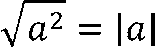 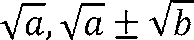 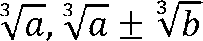 Квадратна једначина и квадратна функцијаОбраду ове теме започети са основним знањима о квадрат- ној једначини. Вредност квадратног тринома. Нуле. Дељење ква- дратног тринома са полиномом првог степена. Вијетове формуле. Налажење нула квадратне једначине. Дискриминанта и дискусија нула квадратне једначине.Решавати и једначине са непознатом у имениоцу, које се сво- де на квадратне при чему треба истаћи важност услова дефиниса- ности. У програмима М1 и М3 обрадити биквадратне, симетричне и кососиметричне једначине, као и једноставније једначине са па- раметрима.Пажњу посветити различитим начинима решавања квадратне једначине, као и разноврсним проблемима из свакодневног живота или из неке друге области.Пре него што се формално уведе квадратна функција на часу приказати неколико једноставних примера из живота, нпр. коси хитац и увести појам параболе. Неопходно је да ученици добро науче да скицирају и „читају” график квадратне функције. При ис- питивању квадратне функције прво скицирати њен график, а по- том тумачити њене особине. Квадратне неједначине треба решава- ти користећи знања о графику квадратне функције.Решавати системе квадратних једначина и проблеме који се своде на њих, као и ирационалне једначине (програми М1 и М3) и ирационалне неједначине (програм М3). У неким од ових ситуаци- ја користити и графичку интерпретацију.Задаци, који се раде са ученицима у програму М2, треба да буду једноставнији. У овом програму предвиђени су само системи од једне квадратне и једне линеарне једначине, а ирационалне јед- начине и неједначине нису предвиђене.Експоненцијална и логаритамска функцијаПри увођењу појма експоненцијалне функције скренути па- жњу ученицима да се на овом нивоу не може дати прецизна дефи- ниција, па самим тим се и не могу строго доказати њене особине, већ се о тим особинама закључује по аналогији са особинама сте- пена са рационалним изложиоцем. Посебно, чињеница да је таква функција увек бијекција (између одговарајућих скупова) не може се строго доказати, али се илуструје на графику, што оправдава увођење појма логаритма. Ученике треба оспособити да одреде вредност експоненцијалне и логаритамске функције у датој тачки (при чему треба оспособити ученике да користе калкулатор када је то неопходно) и да скицирају и користе графике основних функци- ја ових типова (сви програми), као и графике који се из основних добијају транслацијом (програми М1 и М3).Својства логаритама треба да упознају и примењују сви уче- ници, при чему је за програме М1 и М3 предвиђена примена у сло- женијим ситуацијама. Експоненцијалне и логаритамске једначине и неједначине треба обрађивати у мери у којој је то наведено у ис- ходима за одређени програм.Тригонометријске функцијеТригонометрија је област математике која има велику при- мену. Имајући ово у виду ученици треба да решавају проблеме уреалном контексту коришћењем тригонометрије. На почетним ча- совима требало би обновити тригонометријске функције оштрог угла (тригонометрију правоуглог троугла) које су ученици упо- знали у првом разреду. Успоставити везу између уопштеног угла и основног угла и увести појам радијана.На тригонометријском кругу најпре  одређивати  вредно-  сти тригонометријских функција у првом квадранту, а затим и за остале вредности углова. Осим помоћу тригонометријског круга потребно је да ученици у потпуности савладају одређивање вред- ности тригонометријских функција помоћу калкулатора, као и вредности њихових инверзних функција. Скицирати и тумачити графике основних тригонометријских функција, као и функција облика у = sinх + c и у = соsх + c (програм М2), односно у = А sin(ах + b) + c и у = А соs(ах + b) + c (програми М1 и М3). Уче- ници могу да користе апликативне софтвере за цртање графика функције и одређивања домена, кодомена, нула, знака, периодич- ности, монотоности и екстремних вредности функције. Приликом трансформација тригонометријских израза и у доказима тригоно- метријских идентитета користити основне идентитете и адиционе формуле (за програм М2 ограничити се на директну примену ади- ционих формула). Тригонометријске трансформације не заснива- ти само на алгебарским трансформацијама, већ при избору израза и идентитета са тригонометријским функцијама водити рачуна о сврсисходности израза и његове повезаности са предметом изуча- вања. Ученици решавају једноставније (програми М1 и М2) и сло- женије (програм М3) проблеме у реалном контексту који се своде на тригонометријске једначине уз помоћ тригонометријског круга, користећи калкулатор или одговарајући софтвер (за програм М2 само једначине облика sin(ax) = b и cos(ax) = b на интервалу [0, 2π]). Ученици решавају тригонометријске неједначине уз помоћ тригонометријског круга или графика (за програм М1 само нејед- начине облика sin(ax) ≤ b, sin(ax) ³ b, cos(ax) ≤ b, cos(ax) ³ b, а за М2 неједначине облика sin(x) ≤ a, sin(x) ³ a, cos(x) ≤ a, cos(x) ³ a на итервалу [0, 2π]). Синусну и косинусну теорему примењивати на решавање проблема из реалног контекста (за програм М2 једно- ставних проблема).ПРАЋЕЊЕ И ВРЕДНОВАЊЕ НАСТАВЕ И УЧЕЊАСаставни део процеса развоја математичких знања у свим фазама наставе је и праћење и процењивање степена остварености исхода, које треба да обезбеди што поузданије сагледавање развоја и напредовања ученика. Тај процес започети иницијалном проце- ном нивоа на коме се ученик налази. Прикупљање информација из различитих извора (свакодневна посматрања, активност на часу, учествовање у разговору и дискусији, самосталан рад, рад у гру- пи, тестови) помаже наставнику да сагледа постигнућа (развој и напредовање) ученика и степен остварености исхода. Свака актив- ност је добра прилика за процену напредовања и давање повратне информације, а важно је ученике оспособљавати и охрабривати да процењују сопствени напредак у учењу.У процесу праћења и вредновања значајну улогу имају до- маћи задаци. Редовно задавање домаћих задатака (уз обавезну повремену проверу од стране наставника), анализа задатака које ученици нису умели да реше, педагошка мотивација ученика који редовно раде домаће задатке... помаже наставнику да стекне бољи увид у степен остварености исхода.ФизикаЦиљ учења физике је стицање функционалне научне писмености,оспособљавање ученика за примену физичких закона у свакодневном животу,развој логичког и кротичког мишљења.Општа предметна компетенција-кроз опште средњошколско учење физике очекује се да ученици повежу физичке законе и процесе са практичном применом и тако постигну научну писменост која ће им омогућити праћење и коришћење информација у области физике исказане језиком физике.Специфичне предметне компетенције обухватају-природну научну писменост која је основа за праћење развоја физике као науке,разумевање повезаности физике и савремене технологије и развоја друштва.Основни ниво-ученик објашњава појаве и процесе на основу познавања физичких величина,решава једноставне проблеме и рачунске задатке.Средњи ниво-ученик објашњава и решава сложеније физичке проблеме,рачунске и експерименталне задатке.Знање из физике користи при решавању проблема у другим областима науке.Напредни ниво-ученик поседује научна знања из физике која му омогућавају решавање сложених физичких проблема и рачунских задатака.ХемијаЦиљ учења хемије је да ученик развије хемијска и техничко-технолошка знања, способности апстрактног и критичког мишљења, способности за сарадњу и тимски рад, као припрему за даље универзитетско образовање и оспособљавање за примену хемијских знања у свакодневном животу, одговоран однос према себи, другима и животној средини и став о неопходности целоживотног образовања.Лабораторијске вежбе – раде се у групама до 15 ученика ( две групе –свака по 18,5 часова )Рачунарство и информатикаЦиљ учења Рачунарства и информатике је стицање знања, овладавање вештинама и формирање вредносних ставова који доприносе развоју информатичке писмености неопходне за даље школовање, живот и рад у савременом друштву. Усвајањем концепата из рачунарских наука, ученик развија способност апстрактног и критичног мишљења о аутоматизацији послова уз помоћ информационо-комуникационих технологија и развија способност ефективног коришћења технологије на рационалан, етичан и безбедан начин. ОПШТА ПРЕДМЕТНА КОМПЕТЕНЦИЈА Учењем наставног предмета Рачунарство и информатика ученик је оспособљен да примени стечена знања и вештине из области информационо-комуникационих технологија (ИКТ) ради испуњавања постављених циљева и задатака у свакодневном животу, даљем школовању и будућем раду. Развио је способност апстрактног и критичног мишљења уз помоћ ИКТ. Развио је дигиталну писменост и позитивне ставове према рачунарским наукама. Основни ниво Ученик користи ИКТ за свакодневну комуникацију, прикупљање и размену информација. Примењује поступке и правила безбедног понашања и представљања на мрежи, самостално претражује и проналази информације. Процењује могућности и ризике употребе ИКТ у решавању једноставних проблема из свакодневног живота. Ученик уочава проблем, рашчлањује га, дефинише и спроводи кораке за његово решавање уз примену адекватно одабраног софтверског алата. Коришћењем ИКТ ученик спроводи елементарне анализе података и графички представља добијене резултате. Средњи ниво Коришћењем ИКТ-а ученик примењује сложеније анализе података. Ученик разуме основне алгоритме, уме да их примени, комбинује их, и креира сопствене алгоритме за анализу серије/групе података. Ученик правилно користи податке у погледу поверљивости и заштите интегритета података. Напредни ниво Ученик користи ИКТ за самостално решавање сложенијих проблема из свакодневног живота. Организује веће количине података на начин погодан за обраду. Примењује анализу и обраду података у реалним проблемима. Осмишљава стратегије анализа и обрада података у циљу извлачења релевантних информација из података. Изводи закључке на основу добијених резултата спроведених анализа. Примењује програме и стратегије за заштиту и спречавање злоупотребе дигиталног идентитета. СПЕЦИФИЧНЕ ПРЕДМЕТНЕ КОМПЕТЕНЦИЈЕ Специфичне предметне компетенције представљају опис специфичних способности ученика које му омогућавају да развије општу предметну компетенцију. Подразумевају способност за одговорно коришћење информационо-комуникационих технологија уз препознавање потенцијалних ризика и опасности. Специфичне компетенције обухватају способност за брзо, ефикасно и рационално проналажење информација коришћењем дигиталних уређаја, као и њихово критичко анализирање, складиштење и преношење и представљање у графичком облику. Програми за табеларна израчунавања Основни ниво Ученик креира и форматира радну табелу, уноси податке и израчунава елементарне статистике (збир, просек, минимум, максимум, једноставно сортирање података), уме да прочита податке из готових графикона и да направи жељене измене. Средњи ниво Ученик примењује сложеније анализе података (сложеније функције, апсолутно и релативно адресирање, сортирање и филтрирање података по више критеријума) и разуме добијене резултате. Креира и форматира сложеније графиконе. Припрема и штампа радну табелу. Напредни ниво Ученик самостално одређује начин решавања проблема (одређује податке које треба прикупити, начин њихове организације у табеле и врсте анализе и визуализације погодне за одређену врсту проблема). Користи стечена знања за решавање реалних различитих проблема и изводи закључке на основу спроведених анализа. Рад са подацима у текстуалном програмском језику 	Основни ниво Ученик уочава сличности и правила са радом у програму за рад са табелама. Ученик уноси серије података задавањем конкретних података у програмском коду и приказује их графички (у облику линијског, стубичастог и секторског графикона). Помоћу библиотечких функција израчунава основне дескриптивне статистике серија податка (збир, просек, минимум, максимум, …) и сортира податке. Уноси табеларне податке задавањем конкретних података у програмском коду и графички приказује податке из табеле. Средњи ниво Применом библиотечких функција врши анализу табеларно представљених података по врстама и колонама, врши сортирање података по неком критеријуму, филтрира податке и израчунава статистике филтрираних података. Уноси и учитава серије података из локалних или удаљених датотека. Обрађене податке уписује у датотеке. Чита и анализира податке из више датотека. Напредни ниво Примењује анализу и обраду података у реалним проблемима. Организује веће количине података на начин погодан за обраду. Осмишљава стратегије анализа и обрада података у циљу извлачења релевантних информација из података. Изводи закључке на основу добијених резултата. Програмирање Основни ниво У петљи учитава серије података са стандардног улаза и уме да имплементира алгоритме за одређивање основних статистика података (збира, производа, минимума, максимума). Врши трансформације серија података пресликавањем сваког податка применом одређене функције. 		Средњи ниво Прилагођава основне алгоритме конкретном проблему који се решава (нпр. на основу алгоритма проналажења максимума дизајнира и имплементира алгоритам проналажења другог елемента по величини). Гранањем унутар петље врши филтрирање података по неком задатом критеријуму. Алгоритмом линеарне претраге проверава да ли у подацима постоје елементи који задовољавају дати услов. Напредни ниво Имплементира анализе дводимензионих података коришћењем угнежђених петљи. Имплементира сортирање низа података неким елементарним алгоритмом (нпр. сортирањем селекцијом или сортирањем уметањем).УПУТСТВО ЗА ДИДАКТИЧКО-МЕТОДИЧКО ОСТВАРИВАЊЕ ПРОГРАМА Настава се изводи у двочасу, са половином одељења у рачунарском кабинету, у групама не већим од 15 ученика. На почетку наставе урадити проверу нивоа знања и вештина ученика, која треба да послужи као оријентир за организацију и евентуалну индивидуализацију наставе. При реализацији програма дати предност пројектној, проблемској и активно оријентисаној настави, кооперативном учењу, изградњи знања и развоју критичког мишљења. Уколико услови дозвољавају дати ученицима подршку хибридним моделом наставе (комбинацијом традиционалне наставе и електронски подржаног учења), поготово у случајевима када је због разлика у предзнању потребна већа индивидуализација наставе. Предложени број часова по темама је оквирни, на наставнику је да процени потребан и довољан број часова по темама узимајући у обзир знања и вештине који ученици имају из претходног школовања и животног искуства. Препорука је да наставник, у зависности од могућности ученика и рачунарске опреме, процени и комбинује у току сваког двочаса различите наставне методе и облике рада као што су самостални рад ученика (по принципу један ученик – један рачунар), рад у паровима (два ученика истовремено и заједно решавају конкретне задатке), рад у мањим групама (почетна анализа и идеје за методе решавања), као и рад са целом групом када наставник објашњава, приказује, демонстрира и кроз дискусију уводи ученике у нове области. ПЛАНИРАЊЕ НАСТАВЕ И УЧЕЊА Програм усмерава наставника да наставни процес конципира у складу са дефинисаним исходима, односно да планира како да ученици остваре исходе, и да изабере одговарајуће методе, активности и технике за рад са ученицима. Дефинисани исходи показују наставнику и која су то специфична знања и вештине која су ученику потребна за даље учење и свакодневни живот. Приликом планирања часа, исходе предвиђене програмом треба разложити на мање и на основу њих планирати активности за конкретан час. Страна 164 – Број 8 ПРОСВЕТНИ ГЛАСНИК 23. јул 2019. Треба имати у виду да се исходи у програму разликују, да се неки могу лакше и брже остварити, док је за одређене исходе потребно више времена, активности и рада на различитим садржајима. Исходе треба посматрати као циљеве којима се тежи током једне школске године. Наставу у том смислу треба усмерити на развијање компетенција, и не треба је усмерити само на остваривање појединачних исхода. При обради нових садржаја треба се ослањати на постојеће искуство и знање ученика, и настојати, где год је то могуће, да ученици самостално откривају математичке правилности и изводе закључке. Основна улога наставника је да буде организатор наставног процеса, да подстиче и усмерава активност ученика. Ученике треба упућивати да користе уџбеник и друге изворе знања, како би усвојена знања била трајнија и шира, а ученици оспособљени за примену у решавању разноврсних задатака. На часовима треба комбиновати различите методе и облике рада, што доприноси већој рационализацији наставног процеса, подстиче интелектуалну активност ученика и наставу чини интересантнијом и ефикаснијом. Препоручује се коришћење интерактивних метода, пројектне, проблемске и истраживачке методе, рад на референтном тексту, (истраживање по кључним речима, појмовима, питањима), дискусију, дебату и др. Заједничка особина свих наведених метода је да оне активно ангажују ученика током наставе, а процес учења смештају у различите и разнолике контексте. Избор метода и облика рада, као и планирање активности ученика зависи од наставних садржаја које треба реализовати на часу и предвиђених исхода, али и од специфичности одређеног одељења и индивидуалних карактеристика ученика. ОСТВАРИВАЊЕ НАСТАВЕ И УЧЕЊА Централна тема наставе рачунарства и информатике у другом разреду је анализа и обрада података. Тема се обрађује на кроз три различита приступа. Први приступ је употреба програма за табеларна израчунавања (нпр. Microsoft Excel, LibreOffice Calc) уз коришћење њихових уграђених могућности за анализу и обраду података (уграђене функције уз коришћење специјализованог графичког-корисничког интерфејса). Други приступ је употреба специјализованих програмских језика и окружења (нпр. Jupyter/ Python, Matlab, Octave, R) уз употребу уграђених, библиотечких функција за анализу и обраду података. На крају, трећи приступ је употреба класичних програмских језика и ручна имплементација основних алгоритама за анализу и обраду података. Имајући ово у виду, исте или веома сличне задатке је могуће решавати кроз сва три приступа, на различите начине. На пример, задатак сортирања списка ученика по броју поена на контролном задатку се може прво решити његовим уношењем у програм за табеларна израчунавања и задавањем команде једноставним одабиром у менију тј. кликом на дугме, затим се може решити тако што се подаци учитавају у листу или неку другу адекватну структуру података и сортирају позивом библиотечке функције за сортирање и на крају се може решити коришћењем петљи и имплементацијом неког елементарног сортирања. Редослед излагања ових тема не би требало мењати, како би се постигло поступно повећање сложености градива. Анализа и обрада података представља веома важну тему готово у свим професијама и извођење закључака на основу података представља изузетно важну вештину свих будућих академских грађана. Стога је пожељно све време инсистирати да ученици доносе закључке на основу података и изведених статистика. Пожељно је да подаци долазе из домена који су блиски и разумљиви ученицима (нпр. електронски дневник, спортски резултати, статистике претраге интернета или посета друштвеним мрежама, временски и географски подаци) и да сами подаци буду што је више могуће реални (могуће их је, на пример, преузимати са портала отворених података Републике Србије https://data.gov.rs/ или са сајта Републичког завода за статистику Србије http://www.stat.gov.rs). Потребно је да се говори о безбедности и интегритету података, опасностима и начинима заштите права приступа подацима, тј. важно је да ученик правилно користи податке у погледу поверљивости и заштите интегритета података, правилног дељења и управљања подацима. Ова тема треба да се провлачи кроз све три предвиђене области. Програми за табеларна израчунавања (25 часова) Упознати ученике са програмима за табеларна израчунавања, њиховим могућностима и основним сценаријима употребе. Објаснити основне појмове у програмима за рад са табелама (табела, врста, колона, ћелија,…) и указати на њихову општост у раду са подацима. При уношењу података у табелу, објаснити разлику између различитих типова података (нумерички формати, датум и време), као и грешке које могу из тога да настану. У том смислу представити алате за валидацију података, увођењем ограничења која се тичу врсте података или вредности које корисници уносе у ћелију, као и додавања могућности избора из падајуће листе. Приликом баратања са подацима (означавања ћелија, кретање кроз табелу, премештање, копирање,…), указати на општост ових команди и упоредити их са сличним командама у програмима за обраду текста. Код трансформација табеле указати на различите могућности додавања или одузимања редова, или колона у табели. Објаснити појам опсега тј. распона ћелија. Код форматирања приказа податка у ћелији, приказати на примерима могућност различитог тумачења истог нумеричког податка (број, датум, време). Указати на предности условног форматирања које омогућава означавање ћелије одређеном бојом у зависности од вредности ћелије, коришћењем већ уграђених правила као и дефинисање нових правила коришћењем формула. Такође, нагласити важност доброг приказа података (висине и ширине ћелија, фонта, поравнања) и истицања појединих података или група података раздвајањем различитим типовима линија и бојењем или сенчењем. Представити опције за побољшање прегледности података груписањем редова и колона, као и замрзавањем изабране области како би иста била стално видљива при прегледу остатка садржаја радног листа. Указати на повезаност података у табели и могућност добијања изведених података применом формула. Објаснити појам адресе и различите могућности референцирања ћелија. Указати на различите могућности додељивања имена подацима или групама података и предности коришћења имена. Приказати функције уграђене у програм и обратити пажњу на најосновније функције, посебно за сумирање, сортирање, филтрирање, а затим показати многобројност и применљивост осталих уграђених функција. Показати математичке, статистичке функције, функције за текст и време, референцирање итд. Примери могу бити статистика одељења, и статистика свих одељења на нивоу школе (или разреда) укључујући просек, успех, успех по предметима, издвајање датума рођења из ЈМБГ, одређивање дана у недељи кад је ученик рођен, ко је најстарији, најмлађи, раздвајање имена и презимена из табеле са уклањањем вишкова знакова (празнине), спајање имена и презимена уз кориговање великих слова тамо где треба, сортирање, филтрирање по различитим захтевима, итд. Указати на различите могућности аутоматског уношења података у серији. Посебну пажњу посветити различитим могућностима графичког представљања података. Указати на промене података дефинисаних у табели формулама, и графикону у случају измене појединих података у табели. Указати на могућност накнадних промена у графикону, како у тексту, тако и у размери и бојама (позадине слова, скале, боја, промена величине, лабеле…). Показати анализу података кроз креирање и примену изведених (пивот) табела. Указати на потребу да подаци морају бити добро припремљени, и како се накнадно пивот табела мења и анализира, чиме се добијају различити погледи на почетни скуп података. Указати на важност претходног прегледа података и графикона пре штампања, као и на основне опције при штампању. Све појмове уводити кроз демонстрацију на реалним примерима. Од самог почетка давати ученицима најпре једноставне, а затим све сложеније примере кроз које ће сами практично испробати оно што је демонстрирао наставник. Рад са подацима у текстуалном програмском језику (16 часова) Анализа и обрада података коришћењем прилагођених програмских окружења (попут Jupyter/Python, Matlab, Оctave, R). Све време вршити поређење овог приступа са решавањем истих задатака помоћу програма за табеларна израчунавања и истицати предности и мане једног у односу на други. Објаснити начине како се може унети серија (низ) података (навођењем података директно у програмском коду, учитавањем са стандардног улаза или из локалне или удаљене датотеке). Објаснити како се подаци могу графички приказати у облику линијског, стубичастог (хистограм) или секторског (пита) дијаграма. Код формирања графикона објаснити начине форматирања њиховог визуелног приказа (нпр. постављање боја графикона, ознака на осама, легенди, ...). Приказати и могућности истовременог приказа више графикона. На пример, на истом графикону приказати просечне температуре током 12 месеци у једном граду северног умереног, једном граду жарког и једног граду јужног умереног појаса (нпр. у Београду, Најробију и Мелбурну), паралелни приказ просечне оцене ученика и број изостанака по одељењима, итд. Приказати основне анализе података извођењем елементарних дескриптивних статистика применом одговарајућих већ дефинисаних функција (збира, просека, минимума, максимума, ...). На пример, на основу серије висина ученика одељења одредити висину најнижег и висину највишег ученика, као и просечну висину ученика. Осим једнодимензионалних серија података приказати и рад са вишедимензионалним, табеларно записаним подацима. Приказати креирање, унос, анализу и обраду табеларно представљених података. Након уноса табеларних података приказати како се врши анализа података по врстама и колонама. На пример, уноси се серија података (температура измерена током једне недеље три пута на дан (ујутру, у подне и увече), приказати графички температуре за сваки део дана и израчунати и приказати просечну температуру за сваки део дана. Објаснити додавање нових редова и колона, као и уписивање табела у датотеку. Објаснити примене сортирања тј. преуређивање елемената серије или редова табеле како би се поређали по величини по неком критеријуму (нумерички, лексикографски). На пример, осим што нам сортирање олакшава претрагу података (податке о конкретном ученику много брже проналазимо када је списак сортиран), након сортирања лако можемо да идентификујемо и елиминишемо дупликате. Указати на примене филтрирања података, тј. издвајања елемената серије или редова табеле који задовољавају неке услове (нпр. редови у којима су наведене подаци о девојчицама), као и бројању редова табеле који имају неке особине (фреквенцијска анализа) и одређивања статистика филтрираних података. На пример, желимо да одредимо колико имамо мушких или женских особа у одељењу, колика је разлика између просечне висине дечака и просечне висине девојчица и слично. Све појмове уводити кроз демонстрацију на примерима реалних података. Од самог почетка давати ученицима најпре једноставне, а затим све сложеније примере кроз које ће сами практично испробати оно што је демонстрирао наставник. Програмирање (32 часа) Циљ овог сегмента је упознавање ученика са алгоритмима који леже у основи анализе и обраде података и упознавање ученика са њиховом имплементацијом у класичном програмском језику, без коришћења готових библиотечких функционалности. Кроз то ученик учи опште технике дизајна и анализе алгоритама и програмирања. Централни концепт представља концепт итерације, док је централна структура података серија тј. низ података (било складиштена у меморији, учитана елемент по елемент са улаза или из датотеке или генерисана на основу неког правилног итеративног поступка) и касније матрица (дводимензионални низ тј. табела). Концепт итерације увести кроз примере обраде малих серија података (серија које садрже 3-5 података). На пример, увести алгоритме израчунавања минимума три броја, уопштити на израчунавање минимума пет бројева (без коришћења петље), а затим уопштити на минимум серије од n бројева (уз коришћење петље). Приказати итеративне алгоритме израчунавања елементарних статистика серија бројева (броја елемената, збира, производа, просека, минимума, максимума, ...). Алгоритме илустровати на серијама података који се учитавају са улаза као и на серијама елемената складиштеним у низове у меморији (нпр. одређивање просека бројева учитаних са улаза и одређивање броја који је најближи просеку, што захтева учитавање елемената у низ, одређивање просека у првом пролазу и затим одређивање најближег броја у другом просеку). Приказати примене ових алгоритама у домену математике (на пример, приликом израчунавања факторијела и степена користи се алгоритам израчунавања производа серије елемената), али и у домену решавања реалних проблема (на пример, израчунавања просека оцена). Нагласити важну улогу угњежђених петљи у обради једнодимензионалних низова података (на пример, при сортирању, али и при извођењу других сложенијих проблема) и дводимензионалних низова података (на пример, приликом израчунавања статистика свих врста или колона табеларно записаних података). Наредбе понављања се могу комбиновати тако да се једна петља извршава унутар друге, при чему се могу комбиновати и различите врсте петљи (нпр. for и while). Детаљно објаснити рад унутрашње и спољашње петље. Објаснити понашање наредби за прекид и наставак петљи (break и continue) у контексту угнежђених петљи. Приказати учитавање података из текстуалних датотека и њихово складиштење (уписивање садржаја) у текстуалне датотеке. Приказати и могућност анализе и обраде података из више датотека у структури директоријума. Основне концепте уводити кроз демонстрацију на примерима. Од самог почетка давати ученицима најпре једноставне, а затим све сложеније примере кроз које ће сами практично испробати оно што је демонстрирао наставник. IV. ПРАЋЕЊЕ И ВРЕДНОВАЊЕ НАСТАВЕ И УЧЕЊА У процесу вредновања потребно је континуирано пратити рад ученика. У настави оријентисаној на достизање исхода вреднују се и процес и продукти учења. Тај процес започети иницијалном проценом нивоа на коме се ученик налази. Прикупљање информација из различитих извора (свакодневна посматрања, активност на часу, учествовање у разговору и дискусији, самосталан рад, рад у групи, тестови) помаже наставнику да сагледа постигнућа (развој и напредовање) ученика и степен остварености исхода. Свака активност је добра прилика за процену напредовања и давање повратне информације, а важно је ученике оспособљавати и охрабривати да процењују сопствени напредак у учењу. Вредновање активности, нарочито ако је тимски рад у питању, се може обавити са групом тако да се од сваког члана тражи мишљење о сопственом раду и о раду сваког члана понаособ (тзв. вршњачко оцењивање). Препоручује се да наставник са ученицима договори показатеље на основу којих сви могу да прате напредак у учењу, ученици се уче да размишљају о квалитету свог рада и о томе шта треба да предузму да би свој рад унапредили. Оцењивање тако постаје инструмент за напредовање у учењу. На основу резултата праћења и вредновања, заједно са ученицима треба планирати процес учења и бирати погодне стратегије учења. У процесу оцењивања добро је користити портфолио (електронска збиркa дoкумeнaтa и eвидeнциja o прoцeсу и прoдуктимa рада ученика, уз кoмeнтaрe и прeпoрукe) као извор података и показатеља о напредовању ученика. Предности коришћења потрфолија су вишеструке: омогућава кoнтинуирaнo и систeмaтичнo прaћeњe нaпрeдoвaњa, подстиче развој ученика, представља увид у прaћeњe рaзличитих аспеката учења и развоја, представља, подршку у оспособљавању ученика за самопроцену, пружа прецизнији увид у различите oблaсти постигнућа (јаке и слабе стране) ученика. Употребу портфолија отежавају недостатак критеријума за одабир продуката учења, материјално-физички проблеми, време, финансијска средства и велики број ученика. Већи број ометајућих фактора, у прикупљању прилога и успостављању критеријума оцењивања, је решив успостављањем сарадње наставника са стручним сарадником, уз коришћење Блумове таксономије. Препоручено је комбиновање различитих начина оцењивања да би се сагледале слабе и јаке стране сваког свог ученика. Приликом сваког вредновања постигнућа потребно је ученику дати повратну информацију која помаже да разуме грешке и побољша свој резултат и учење. Потребно је да наставник резултате вредновања постигнућа својих ученика континуирано анализира и користи тако да промени део своје наставне праксе.Музичка култураЦиљ учења Mузичке културе је да код ученика рaзвиjе свест о значају и улози музичке уметности кроз развој цивилизације и друштва, да на основу стечених знања подстакне ученике на стваралачко и критичко мишљењe, развије естетске критеријуме у циљу формирања одговорног односа према очувању музичког наслеђа и културe свoгa и других нaрoдa и даљег професионалног и личног развоја.ОПШТА ПРЕДМЕТНА КОМПЕТЕНЦИЈАКористи знања о музици у разумевању савремених догађаја, историје, науке, религије, уметности и сопствене културе и идентитета. Заступа одговоран однос према традицији свог народа и других култура а културолошке разлике сматра предностима штокористи у развијању идеја и сарадњи. Искуства и вештине у слушању и опажању приликом индивидуалног и групног извођења примењује у комуникацији са другима. Развија естетске критеријуме према музичким и вредностима уопште и отворен је премаразличитим уметничким садржајима. Своја осећања, размишљања, ставове изражава на креативан и конструктиван начин што му помаже у остваривању постављених циљева.ИСХОДИ
По завршетку разреда ученик ће бити у стању да:– препозна друштвено-историјски и културолошки амбијент у коме се развијају разли
чити видови музичког изражавања;
– демонстрира познавање музичке терминологије и изражајних средстава музичке
уметности у склопу предложених тема;
– препозна обрађене музичке стилове и жанрове према основним карактеристикама;
– препозна репрезентативне музичке примере најзначајнијих представника класицизма
и романтизма;
– представи развој музичких инструмената и облика закључно са 19. веком;
– објасни развој сонате, концерта и симфоније у класицизму и улогу и карактер ставова
у сонатном циклусу;
– повеже музичке облике са извођачким саставом;
– разликује вокално-инструменталне и инструменталне облике у класицизму и роман
тизму;
– сагледа и опише развој опере као музичко-сценске форме;
– изводи музичке примере користећи традиционалне и/или електронске инструменте,
глас и покрет;
– уочава у свакој од епоха међусобну повезаност музичке уметности са другим уметно
стима;
– објасни како је музика повезана са дисциплинама ван уметности (музика и политика/
друштво, технологија записивања, штампања нота; физичка својства инструмената;
темперација и заједничко свирање);
– изрази доживљај музике језиком других уметности (плес, глума, писана или говорна
реч, ликовна уметност);
– коментарише своје и утиске других о одслушаним музичким делима;
– креативно учествује у јавним манифестацијама школе и своје средине;
– користи могућности ИКТ-а (коришћењем матрица, караоке програма, аудио снимака)
за самостално истраживање, извођење и стваралаштво;
– критички просуђује утицај музике на здравље;
– поштује правила музичког бонтона.Ликовна култураЦиљ учења Ликовне културе је оспособљавање за комуника-цију и развијање креативности и одговорног односа према очува-њу културе и уметничког наслеђа свог и других народа.ОПШТА ПРЕДМЕТНА КОМПЕТЕНЦИЈАУченик свесно опажа и тумачи разноврсне визуелне и ауди-овизуелне информације са којима се среће. Повезује нова сазнања са претходно стеченим знањем и искуством у смислене целине и истражује њихову примену у различитим ситуацијама. Користи разноврсне подстицаје за развијање креативних идеја. Бира нај-ефикаснији начин да изрази своја запажања, идеје, имагинаци-ју, искуство, естетске доживљаје, осећања и позитивне ставове. Препознаје своје потребе и способности, развија самопоуздањесамопоштовање и мотивисан је да се континуирано усавршава. Комуницира испољавајући разумевање и уважавање других и од-говорно сарађује са другима. Разуме значај и улогу визуелне умет-ности у друштву, вредност сопствене културе и културе других народа и има одговоран однос према очувању културне баштине.СПЕЦИФИЧНА ПРЕДМЕТНА КОМПЕТЕНЦИЈАУченик уме да изрази своја запажања, идеје, ставове, иску-ство, осећања и доживљај визуелних и аудиовизуелних информа-ција у усменој, визуелној, аудиовизуелној и писаној форми. Познаје различите материјале, технике, медије и принципе компоновањапримењује их у свом раду. Процењује свој доживљај уметничких дела поредећи исте или различите теме, мотиве и поруке изражне разноврсним средствима и техникама визуелних уметности. Тумачи значај и утицај визуелних садржаја на посматрача и дру-штво у односу на место, време, друштвене прилике, технолошки развој и културолошки оквир. Истражује форме уметничких дела кроз историју, њихове међусобне утицаје и утицај на савремену уметност и друштво. Пореди критеријуме за процену естетичких квалитета уметничких и неуметничких дела. Самостално истра-жује различите изворе информација и користи одабране стручне појмове у реализацији пројеката. Познаје начине на које уметници развијају креативне идеје и подстицај за рад. Примењује научено уразличитим ситуацијама које захтевају креативна решења и естетичке принципе. Креира презентације ликовним техникама или у апликативним програмима, сам или у сарадњи са другима. Прати делатности установа културе, посећује догађаје у њима или алтернативним просторима за уметничка дешавања у окружењу. Разуме значај и улогу уметности у друштву, вредност сопствене културетрадиције, као и културе и традиције других народа и етничких заједница. Развија одговоран однос према очувању културне баштине као конзумент, промотер и/или учесник у уметничким де-шавањима и пројектима.Физичко  и здравствено васпитањеУ оквиру годишњег плана рада, ток планирања ће бити подељен на:Квартално,Сезонско и Тематско планирање,у оквиру којих ће школско градиво бити подељено на три периода:     1. Јесењи,     2. Зимски и      3. пролећни период. Циљ физичког васпитања јесте да разноврсним и систематским моторичким активностима, у повезаности са осталим васпитно-образовним подручјима, допринесе интегралном развоју личности ученика (когнитивном, афективном, моторичком), развоју моторичких способности, стицању, усавршавању и примени моторичких умења, навика и неопходних теоријских знања у свакодневним и специфичним условима живота и рада.Б.Изборни предмети за други разредЈЕЗИК, МЕДИЈИ И КУЛТУРАЦиљ учења изборног програма Језик, медији и култура је да допринесе унапређивању комуникацијских вештина, развоју медијске културе и усвајању културних образаца који ће ученику омогућити сналажење у савременом свету, изградњу идентитета и даљи професионални развој.По завршетку програма ученик ће бити у стању да:– критички разматра позитиван и негативан утицај медија;– процењује значај и утицај информација и извора информа-ција и повезује их са сопственим искуством ради решавања разли-читих ситуација;– препознаје примере манипулације, дискриминације и гово-ра мржње у медијима и има критички однос према њима;– одговорно се односи према креирању сопствених медиј-ских порука;– комуницира на конструктиван начин;– исказује спремност да учествује у акцијама чији је циљ уна-пређивање медијске културе;– разликује културне од популарних садржаја и на основу тога доноси вредносне судове.УПУТСТВО ЗА МЕТОДИЧКО-ДИДАКТИЧКООСТВАРИВАЊЕ ПРОГРАМАИзборни програм Језик, медији и култура припада групи ин-тердисциплинарних програма које ученици могу бирати у првомдругом разреду. Он, као и други изборни програми, доприноси остваривању општих исхода образовања и васпитања и развоју кључних и међупредметних компетенција. То се постиже на тај начин што ученици путем истраживачког и пројектног рада оства-рују исходе који су дати на нивоу теме и целог програма. Ослонац за остваривање програма представљају опште упутство које се од-носи на све изборне програме, као и ово, које изражава специфич-ности програма Језик, медији и култура.Програм се ослања на школско знање, али и на ваншколско искуство ученика као креатора и примаоца медијских порука.У свом раду наставник се, поред овог упутства, руководи општим упутством које се односи на све изборне програме.Задатак наставника је да подстиче заинтересованост учени-ка за проблеме медијске културе као феномена који се тиче свих људи и утиче на њихов приватни и на професионалан живот.Те-матика се може посматрати са становишта некад и сад, као и кроз димензију локално–глобално.После уводних активности, у оквиру сваке теме наставник презентује мотивациони материјал/подстицај који ученике треба да заинтересује, а затим представља теме најчешће у облику про-блемских питања погодних за истраживање.Основни метод учења је истраживање и осмишљавање малих пројеката.За истраживање тема користи се ра у групи.Наставник одређује број и састав гру-па.Пожељно је да наставник направи атмосферу у којој је заинте-ресованост за тему основни чинилац избора групе.Тако се обезбе-ђује да се у оквиру сваке теме мења структура група а ученицима пружа прилика да сарађују са више различитих чланова.Приликом одабира истраживачких активности наставник треба да помогне ученицима у избору адекватних извора али и техника.Без обзира на избор технике, која је делом условљена из-бором теме, потребно је ученике усмеравати ка прикупљању пода-така из различитих извора. Препоручује се и обилазак институцијаорганизација које се баве медијима и културом у окружењу. Поред прикупљања података са релевантних сајтова, прегле-да литературе и слично, сваку тему могуће је истражити и испи-тивањем знања, ставова и вредности које заступају и/или за које се залажу вршњаци, суграђани, стручњаци за неку област. Из тих разлога пре планирања обиласка неке институције, спровођења анкете/интервјуа, разговора са стручњацима, ученике је потреб-но упутити у припрему једноставних питања за одабрану тему и унапред осмислити начин обраде података. Ученици могу да припреме и неку врсту чек листе коју ће сви користити за праћење и вредновање неког медијског садржаја, након чега ће упоређивати своја запажања и изводити закључке. Група се може определити да уради анализу садржаја неког медија, али пре тога треба да одре-ди циљ и начин праћења и да одабере елементе комуникације које ће посматрати.Организација истраживачких активности у обради тема као и у креирању пројекта препушта се избору ученика.Важно је да ученици испланирају истраживање које треба да одговара изабраној теми, да буде реално изводљиво и одвија се поступно кроз све потребне кораке.На крају истраживања учени-ци обрађују добијене резултате и припремају презентацију.На тај начин свака група упознаје друге групе са начином и резултати-ма свог рада.Припрема презентације је важна јер се на основу ње бира проблем на коме ће се развијати пројекат.У зависности од величине групе ради се један или два пројекта.Код дизајнирања пројекта ученицима је потребна помоћ и по-дршка, пре свега, у смислу избегавања уопштених и самим тим, тешко остваривих циљева.Пројекти могу бити врло различити. На пример, ученици који су радили истраживање у области електрон-ског насиља и констатовали да је пуно ученика било томе изложе-но, могу осмислити пројект који се односи на едуковање ученика у њиховој школи како да се заштите (припрема лифлета, представе, постера, предавања, трибине...). Пројекат који се бави рекламама може да има за продукт пример пропагандног материјала за иза-брани производ у две варијанте: некоректно (нетачно, претерано, дискриминативно, стереотипно...) и коректно урађен. Такви про-јекти имају вредне продукте али постоје и пројекти који их не могу имати јер им је циљ детаљније истраживање неке појаве или потврда неке хипотезе.За такве пројекте продукт је завршна пре-зентација која би требало да буде доступна на сајту школе.Проје-кат може бити и анализа различитих „језика” које користе разли-чити медији.Као продукт таквог пројекта може бити изложба која је урађена у сарадњи са ученицима који похађају изборни програм Уметност и дизајн.У области овог изборног програма велике су могућности у креирању пројеката и исказивање креативности уче-ника, и зато не треба спутавати њихове необичне идеје, наравно уколико су испоштовани сви потребни кораци пројектног рада.УВОД У ПРОГРАМКако ученици могу да се определе за нови изборни програм на почетку друге године, потребно је утврдити колико је нових ученика, као и да ли постоји интересовање да се неке препоручене теме из прве године које нису реализоване истраже у овој години.Иако је тежиште у другој години померено ка креативности, неке теме је могуће прилагодити прописаним исходима одговарајућим пројектним задацима.I. Медији и забава ‒ популарне експресивне форме а) Наративност и интерактивност;оквиру ове теме ученици и наставници ће се посветити проучавању забавног и културног аспекта медија и њиховог изво-ђачког и представљачког потенцијала.Прва подтема би требало да подстакне ученике најпре да сагледају различите типове медија у којима је наративност (нај-шире схваћен сваки облик причања приче) заступљена или чини суштинску одредницу неког појединачног медија. У том прелими-нарном истраживању они би могли да уоче разлику између тради-ционални(ји)х наративних медија (филмови, серије, ТВ садржаји)алтернативнијих, односно модернијих, савременијих (видео--игре, видео блогови, јутјуб садржаји, програми). Ради функцио-налнијег рада, наставник може да подели ученике у неколико гру-па (од по пет нпр.) и свакој групи да подели пројектне задатке у оквиру којих ће они напоредо изучавати један традиционални ме-диј и савремени (или неколико савремених). Истраживање може да буде усмерено на праћење разлика и специфичности у обради неког наративног садржаја у различитим медијима. На основу тога, они могу да препознају какве су занатске/техничке могућно-сти изражавања у сваком од тих медија и како оне условљавају или усмеравају сам садржај наративне форме. Ученици би кроз своја истраживања могли да издвајају разлике између уметничког, обра-зовног и забавног наративног садржаја и форме с једне стране,садржаја који не испуњавају те функције, с друге стране. За то може да послужи упоредно истраживање драмског ТВ-програма и примера шунд програма. Такође, пожељна је анализа како то утиче на њихов развој, могућности сопственог креативног изражавања, предности и мане и једног и другог типа медија (уметничке обра-зовне функције филма, серије, ТВ садржаја као позитиван импулспасивно посматрање и праћење неког садржаја на филму, серији, ТВ као негативан импулс; партиципирање у стварању наративног садржаја и испољавање сопствене креативности код нових форми као позитиван импулс и изложеност непровереним садржајима, површно изношење мишљења, велики утицај популарних носила-ца наративног садржаја на формирање укуса и ставова код кори-сника, те имплементација агресивних наративних садржаја видео--игара у сопствену подсвесну структуру личности услед активног суделовања у њиховом извођењу – као негативан импулс). Резул-тат целокупног истраживања би могао да буде прављење, односно креативно изражавање у неком од ових медија, које би требало да покаже управо разлику између њихових специфичности које су позитивне (и за ствараоца и за примаоца/гледаоца) и оних које иза-зивају штетне навике, мисаоне и естетске процесе.б) Медијска конвергенција (медији и форме и садржаји:књига, филм, стрип, трејлер, позориште, спот, радио-драма)Ова тема треба да подстакне ученике да проучавају могућ-ности изражавања истог садржаја у различитим медијима.Уводно истраживање би, такође, требало да буде усмерено на дефиниса-ње особености, законитости, структуре, сваког од ових различи-тих медија. Ученици ће том приликом уочити шта су предностишта ограничења сваког од њих. Наставник их и у оквиру ове теме може поделити на групе чији би задатак био да одаберу неко (уметничко) наративно дело и пронађу како је оно изражено кроз различите медије. Њихова анализа би требало да покаже како се оригинални израз мења када је остварен кроз други медиј, да ли је надградња успешна или је умањила његову вредност; нечији резултати истраживања ће показати да је секундарна обрада неког уметничког садржаја успешнија од оригиналне (филм од књижев-ног дела, стрип од филма). Оно што ће се лако уочити јесте да је готово правилност да се књижевно дело изражава у облику филма, позоришне представе, радио-драме, а да је обрнут процес ређи, па би у том смислу био изазов за њих да пронађу филмска или стрип остварења на основу којих су настала књижевна дела (Друштво мртвих песника), или филмове који су настали на основу стрипа (300, Лига правде, итд.).току истраживања ученици треба да разумеју начин на који се један садржај мења да би се изразио кроз други медиј. Након усмене презентације свог истраживања и закључака до којих су дошли, ученици би могли да, такође по групама, одаберу неко на-ративно дело и преточе га у други медиј (нацртају стрип на основу књижевног дела, напишу сценарио и сниме радио-драму на осно-ву неке књиге, сниме аматерски филм на основу прочитане кратке приче или епизоде из стрипа или драме...).Аматерска култура и креативни активизамоквиру ове теме, бројне су могућности за истраживања: ра-злика између индустријске, институцијалне културе и креативног активизма, различити „језици” у приступу актуелним друштвеним збивањима, различите поруке. Потребно је, у договору са ученици-ма, осмислити пројектне задатке за истраживање ове теме (скво-тери као појава, анализа графита, различите уличне уметности…). Ученици би могли да се поделе у групе и свака група да истражи по један од ових видова аматерске културе. Оно на шта би то истра-живање требало да буде усмерено јесте историјат саме појаве/умет-ничког иступања, најзначајнији представници, однос анонимности и креативности, стварање под псеудонимима, ореол тајанствено-сти, однос према званичној култури, однос званичне културе пре-ма њима, порука која се шаље, политички и идеолошки контекст односно субверзивност; пацифизам и/или милитантност, естетички аспект, уметнички аспект... Након урађеног истраживања и пре-зентације резултата на часу, ученици могу да воде дебату о одре-ђеним проблемима и темама са којима су се суочили. То може да буде увод у други део активности током које би они могли да уоче везу између оваквог аматерског културно-ументичког иступања и друштвеног активизма. Зато би било потребно да најпре дефинишу и истраже појам активизма, а онда да сами спроведу креативну а друштвено анагажаовану акцију, инспирасани неком од проучава-них дисциплина односно поља изражавања: прикупљање средста-ва, помоћи, стварање и дизајнирање лифлета, стварање home-made музике која ће пратити приредбе и културне манифестације школе, снимање садржаја паметним телефоном на основу осмишљеног сценарија који ће третирати одговоран однос према околини или здрављу или некој другој друштвеној појави, слање одређених ху-маних порука састављањем и јавним рецитовањем слем поезије....Немогуће је, наравно, истражити све појаве које су наведе-не у оквиру ове теме.Зато је препорука да на уводним часовима ученици добију пројектне задатке за истраживање аматерске умет-ности (свака група по један задатак) које ће представити осталим ученицима.Када је активизам у питању, најбоље би било да се, у договору са ученицима, изабере активност у којој ће сви уче-ствовати (са јасно дефинисаним корацима).Препорука је да се ова тема најави на почетку године како би се пројектне ативности мо-гле благовремено планирати.Идентитет у дигиталном окружењуУвод у тему може да се оствари кратким истраживањем на интернету, где би ученици добили задатак да пронађу дефиници-је појмова: идентитет, интернет идентитет, дигитални идентитет, идентитет кроз аватар. Овај задатак ученици могу радити индиви-дуално или групно.Након овог задатка организовати презентацију резултата и дебату.Ученици могу да се поделе у групе (4 појма, 4 групе) и да кроз дијалог истакну главне одлике задатог појма, као и кључне разлике између ова три појма.Истраживање интернет идентитетаУченици се деле у групе.Свака група се договара чије ин-тернет идентитете ће да истражује (један лични и један групни идентитет). Избор се врши према личним афинитетима ученика (нпр. истраживање интернет идентитета познатих личности на друштвеним мрежама, познатих јутјубера, инфлуенсера, група и покрета за заштиту животиња…). Предмет истраживања никако не може бити лични интернет идентитет неког од ученика школе или било које личности која је повезана са ученицима у школи.ПОЈЕДИНAЦ, ГРУПА И ДРУШТВОЦиљ учења изборног програма појединaц, група и друштво је оспoсобљавање ученика за критичко сагледавање места појединца и група у друштву, њихових улога, права, одговорности и међузависности, ради развијања знања, вештина, вредности и ставова неопходних за конструктивноучешће у различитим ситуацијама својственим савременом динамичном друштву.По завршетку програма ученик ће бити у стању да:аргументовано дискутује о друштвеним појавама имајући у виду позицију појединца, групе и друштва;уочава и анализира различите врсте интеракцијских процеса у друштву и међузависност између појединаца, група и друштва;препозна начине утицаја и манипулације појединца, групе и друштва;илуструје на примерима и примени у реалним ситуацијама механизме разградње негативних друштвених стереотипа;исказује просоцијалне ставове, вредности, осетљивост за етичко просуђивање;препознаје специфичности истраживања у друштвеним наукама.Кључне речи: међузависност,узори, идоли, вође, усамљеност, одбаченост, отуђеност.ЗДРАВЉЕ И СПОРТПРИМЕЊЕНЕ НАУКЕПРИМЕЊЕНЕ НАУКЕЦиљ учења изборног програма Примењене науке је да до-принесе развоју научне и технолошке компетенције ученика, тј. развоју научног погледа на свет, система вредности и способности потербних за одговорну улогу у друштву и даљи лични и професионални развојПо завршетку програма ученик ће бити у стању да:демонстрира разумевање појмова фундаментална и примењена наука;процењује значај и утицај научних достигнућа на свакодневни живот;демонстрира разумевање значаја примене зелених принципа у оквиру нових научних и технолошких достигнућа;истражује, анализира и критички процењује резултате истраживања;прикупља, анализира и обрађује резултате мерења;осмишљава и предузима истраживање у решавању проблема, одговорно се односећи према свом животу, животу других и живот-ној средини;искаже и образложи позитиван став према стицању научних знања и примени научне методологије.ВОДАФизичко-хемијска својства воде и њихов значај заорганизме и животну средину.Утицај влаге на одвијање производних процеса,здравственог стање човека, сировине и готовепроизводе, машине, електронску опрему и уметничкадела.Биотехнологија у третману отпадних вода ииндустријског отпада.Сорпциона својства полимера.УПУТСТВО ЗА ДИДАКТИЧКО-МЕТОДИЧКООСТВАРИВАЊЕ ПРОГРАМАИзборни програм Примењене науке је програм у четворого-дишњем трајању, кроз који ученици мултидисциплинарно (физи-ка, хемија, биологија, географија, математика...), истраживачким радом, изучавају природне појаве, процесе, научне идеје, техноло-шка решења и оспособљавају се како да своје идеје остваре кроз различите пројекте, односно развијају научне и технолошке ком-петенције.програму за други разред предложено је шест тема: То-плотна изолација, Полифазни системи, Како авион лети? Техно-логије и патенти „позајмљени” од живих бића, Исхрана и ква-литет хране и Вода.Реализацију програма би требало започетипредстављањем тема, што се ефектно може урадити тако да се уче-ницима понуде одабрани чланци, снимци који обрађују занимљиву појаву, производ, креацију и слично, као подстицај за разговор и одабир тема за рад (нпр. адитиви у намирницама, проклијало семе на Месецу, сонда „Инсајт” на Марсу, „интелигентне” зграде, „па-метна” одећа и слично). Након тога би требало да се ученици изја-сне о темама којима би се бавили, а наставник да упозна (подсети) ученике са кључним елементима научног истраживања и вешти-нама које могу да развију оваквим начином рада. Сви заједно би требало да договоре правила понашања током групног рада.Од предложених тема, ученици са наставником бирају теме у складу са својим образовним потребама, а наставник води рачунафонду часова који су потребни за реализацију изабраних тема. Ученицима се могу понудити и теме из програма за први разред.I. ПЛАНИРАЊЕ НАСТАВЕ И УЧЕЊАзависности од предзнања и искуства ученика иста тема у различитим групама може бити реализована на различите начине. Наставник је модератор активности, припрема почетни материјалводи рачуна о исходима који су кумулативни и достижу се по-степено кроз већи број различитих активности. Избору материја-ла треба посветити велику пажњу имајући у виду узраст учени-ка, њихова интересовања и специфичност теме. Материјал треба да мотивише ученике да истражују, улазе у дискусију, образлажу своје ставове. Наставник је пратилац ученичких активности и, уколико је потребно, давалац додатних подстицаја, али не и гото-вих решења. Потребно је подстицати радозналост, аргументовање, креативност, рефлексивност, истрајност, одговорност, аутономно мишљење, сарадњу, једнакост међу половима.Број часова по темама, број и редослед тема нису унапред дефинисани. За овај изборни програм дефинисани су исходи про-грама и исходи програма за крај разреда. Исходи програма би тре-бало да буду достигнути до краја реализације програма у целини (за четири године трајања). Разредни исходи требало би да буду достигнути до краја разреда. За сваку тему и наставне јединице у којима се она обрађује, потребно је формулисати исходе који су рефлексија исхода за крај разреда и индикатора међупредметних компетенција, а садрже специфичности везане за конкретну тему/ проблем.ОСТВАРИВАЊЕ НАСТАВЕ И УЧЕЊАреализацији програма требало би максимално користити ИКТ решења (платформе за групни рад нпр. Pbworks, платформа Moodle, сарадња у „облаку” као Гугл, Офис 365..., за јавне пре-зентације користити веб решења нпр. креирање сајтова, блогова– Weebly, Wordpress...). Препоручује се коришћење материјала и ресурса са сајта Центра за промоцију науке (www.cpn.rs/), www. rukautestu.vin.bg.ac.rs/, Научних клубова при Регионалним центри-ма као и других домаћих и међународних сајтова и портала (нпр. www.scientix.eu, www.go-lab-project.eu, www.scienceinschool.org, www.science-on-stage.eu и други). Препоручује се учешће на дома-ћим и међународним пројектима и конкурсима чије су теме у скла-ду са циљем овог програма (World Space Week, Chem generation, www.firstlegoleague.org итд.). Применом ИКТ решења могу се пре-вазићи и евентуална материјална, просторна и друга ограничења при реализацији садржаја, тако што се могу користити нпр. рачу-нарске симулације (https://phet.colorado.edu/sr/ и слично) и аплика-ције за андроид уређаје.Током рада на одабраној теми неопходно је водити рачуна да се све фазе пројектне наставе (планирање, реализација, презента-ција, евалуација) остваре као једнаковредне и да се вредновање рада ученика примени током целог процеса рада на теми. Корисни извори:Биологија: www.nuffieldfoundation.org/practical-biology;Физика: www.sciencefaircentral.com, www.stemalliance.eu, www.stem.org.uk, www.sciencebuddies.org/science-fair-projects/sci-ence-projects, www.practicalphysics.org;Хемија: www.rsc.org/learn-chemistry.ПРЕДЛОЗИ АКТИВНОСТИ И ТЕХНИКА ЗА РЕАЛИЗАЦИЈУ ПО ТЕМАМАТема: ТОПЛОТНА ИЗОЛАЦИЈА (препоручени број часова9-12)реализацији теме потребно је ослонити се на познавање основних појмова о преношењу и провођењу топлоте и влаге, то-плотној изолацији стамбених објеката, врсти материјала и начину примене, технологији вештачке регулације температуре и влажно-сти, утицају гасног састава атмосфере на животне услове, темпера-тури која је неопходна за одржавање живота, последицама излагања екстремним температурама, одећи за специјалне намене (за Марс).Ученици у групама сами бирају којим ће се проблемом бави-ти. Наставник помаже око прикупљања информација и дизајнирања пројекта, као и током реализације, презентовања и евалуације рада. Ученици прикупљају податке у истраживачком поступку, проучава-ју материјале и начине употребе термоизолационих материјала у ра-зличитим сиутуацијама у грађевинарству, индустрији, технологији, природи и свакодневном животу. Формулишу истраживачко питањезадатак, осмишљавају и реализују експеримент. Обрађују резулта-те истраживања и презентују закључке. Критички износе запажања о свом раду и раду групе и процењују властити напредак.Ученици од различитих материјала или комбинације матери-јала (кућни отпад: пуцкетава фолија, папир, тканине од природнихсинтетичких влакана, алуминијумске фолије, итд.), могу на-правити термос који ће одржавати температуру хладне или топле воде. Материјале треба излагати различитој релативној влажности средине и пратити промене до којих долази. Мерења треба пона-вљати и одредити апсолутну и релативну грешку мерења.Група ученика може пратити начине и врсте топлотне изо-лације стамбених објеката (кућа и зграда) и поредити са стањем у Србији (или у локалној средини). Проучавајући литературу, уз помоћ наставника ученици овладавају кључним појмовима и кон-цептима. Упознају се са главним својствима различитих грађевин-ских и материјала за топлотну изолацију (топлотна проводљивост, паропропусност, топлотна инерција), као и њиховим значајем у постизању енергетски ефикасне и здравствено погодне зграде. Пожељно је да разумеју и појмове топлотни мост,тачка конден-зације.Обавезно указати на опасности од развоја црних плесни иштетних (патогених) микроорганизама на зидовима, у системима за вентилацију и сл. Ученици могу да испланирају и спроведу ис-траживање које се односи на врсте и дебљину изолације у домо-вима (својим и у свом суседству, месту). Параметре које прате и податке које прикупљају, као и начине њихове обраде и анализе треба да одаберу сами, уз смернице и корекцију наставника. При-мера ради, параметри који се могу пратити су: врста зида (матери-јал), врста и дебљина изолације у зидовима, крову, таваници, поду, врста грејања и енергента, квадратура/запремина простора која се греје, просечна температура у просторијама, влажност у про-сторијама, има ли топлотних („хладних”) мостова и појаве црних плесни, потрошња енергента за сезону, укупни трошкови греја-ња. Кључ доброг пројекта је у добром планирању, те стога треба посветити посебну пажњу тој фази. Ученици треба да сагледају које су кључне независне (изолација, врста енергента, паропро-пусност зида...) и зависне променљиве (потрошња енергента, оп-тимална температура и влажност у просторијама, појава штетних плесни...). После систематског прикупљања, обраде, анализе и за-кључака, фокус ученика треба да буде на презентовању резултатазакључака који би допринели подизању одговорности у вези са овом темом (међу својим вршњацима, али и одраслима). Такође, важна је и евалуација целог процеса и анализа „шта смо научили и шта бисмо следећи пут боље урадили”. При планирању и другим фазама рада, ученике треба охрабрити да користе технику брејн-сторминга, да шематизују свој план (табела плана акције – шта, како, ко, кад...). Указати им на важност прикупљања довољно ши-роког спектра података, како би избегли проблем да при анализи схвате да им нека врста информације недостаје.Додатне информације и идеје у вези са овом темом се могу добити на:http://stanovanje.gov.rs/doc/energetska-efikasnost http://stanovanje . gov. rs/doc/energetska - efikasnost/Nacionalna%20tipologija%20stambenih%20zgrada%20sa%20energetskim%20karakteristikama/Nacionalna%20tipologija%20stambenih%20zgrada%20Srbije.pdfhttp://www. grf . bg . ac . rs/p/learning/termoizolacioni _ materijali_1387814173320.pdfhttp://www.ingkomora.org.rs/strucniispiti/download/ee/TP6-1_ Gradjevinski_materijali_i_sklopovi.pdfhttps://nadgradnja.wordpress.com/2017/05/24/termoizolacioni--materijali-prirodnog-porekla/https://www.jpl.nasa.gov/edu/teach/activity/mars-thermos/ http://www.all-science-fair-projects.com/science_fair_projects/7/70/b995d656ed29d8c2dcad5c778488153d.html#Exp.%20 DesignТема: ПОЛИФАЗНИ СИСТЕМИ (препоручени број часова9-12)Избором важних и интересантних примера ученике треба упознати са врстама полифазних система и указати на њихов зна-чај у индустрији, технологији и свакодневном животу. Наставник треба да подстакне индивудално истраживање ученика, координи-ра избор тема за рад и помаже у свим фазама рада. Ученици проу-чавају материјале о полифазним системима и употреби суспензи-ја, емулзија, пена, аеросола у индустрији и свакодневном животу, прикупљају податке, презентују и објашњавају различите примере употребе полифазних система. Бирају и образлажу избор теме ис-траживања. Формулишу истраживачко питање и задатак, осми-шљавају и реализују експеримент. Обрађују резултате истражива-ња и презентују закључке. Критички износе запажања о свом радураду групе и процењују властити напредак. Додатне информације се могу добити на:http://pharmacy.frigoplus.co.rs/wp-content/uploads/2014/04/ suspenzije-i-emulzije-april-2014.pdfКАКО АВИОН ЛЕТИ? (препоручени број часова9)Током првих часова наставник помаже ученицима да истра-же да ли је и колико је исправно објашњавати лет авиона само помоћу Бернулијеве једначине. Потом ученици бирају да теоретски истраже лет других летећих објеката (змај, хеликоптер, дрон, пара-глајдер, одело са крилима) или птица, као и практичну реализаци-ју модела летелица. Наставник усмерава рад ученика и помаже у формулисању истраживачких питања. Ученици проучавају прин-ципе инжењерског дизајна код различитих врста летелица; реали-зују модел изабране летелице. Решавају проблеме у практичном раду; критички износе запажања о свом и о раду групе; процењују властити напредак.Додатне информације се могу добити на:University of Cambridge https://www.cam.ac.uk/research/news/ how-wings-really-workТема: ТЕХНОЛОГИЈЕ И ПАТЕНТИ „ПОЗАЈМЉЕНИ” ОД ЖИВИХ БИЋА (препоручени број часова9-12)Ученици се упознају са разноврсним примерима инжењер-ских решења и технологија инспирисаних живим бићима (описи примера могу да се нађу на интернету, нпр. „technologies inspired by living things”).Проналазе сличност неког проблема у својој околини, или проблема за који знају из досадашњег искуства, са изазовима са којима се сусрећу жива бића. Наредна фаза је планирање истра-живања и развоја технологије/производа који би био заснован на тој вези. У овој теми је најпогодније применити технику студијеслучаја (речи за претрагу: case study teaching methods). Од ученикасе не очекује да стварно развију нови производ или технологију, већ да у ситуацији симулације таквог пројекта, почну да разми-шљају на инжењерски начин (решавање проблема, размишљање по аналогији, примена теоријских знања из природних наука...). Ученике такође треба охрабрити и да унапред предвиде који про-блеми могу да се јаве на њиховом пројекту развоја нове техноло-гије (адекватни материјали, изводљивост производње, проблеми у експлоатацији, проблеми који проистичу од „људског фактора” тј. неадекватне употребе итд.), као и да осмисле превенцију или ре-шење тих потенцијалних проблема.ИСХРАНА И КВАЛИТЕТ ХРАНЕ (препоручени број часова8)Анкетом у свом окружењу ученици прикупљају информацијезаступљености појединих намирница у исхрани. Овде је улога наставника врло битна, јер анкету треба добро осмислити с обзи-ром да се потрошачи руководе врло различитим критеријумима при одабиру намирница (здравственим, културолошким, верским и сл.). Прикупљају декларације са разноврсних прехрамбених про-извода како би добили информације о њиховом саставу и нутри-тивној вредности, које супстанце су заступљене и у којој количи-ни; дискутују о резултатима које су добили; организују се у групе и анализирају улогу и порекло појединих састојака у одређеним производима. Овде треба посебно обратити пажњу да се разлику-ју главни састојци хране (вода, масти, протеини, угљени хидрати, минерали) од састојака који су присутни у мањој количини али су од посебног значаја за здравље (микроелементи, витамини, анти-оксиданси) као и од адитива (боје, емулгатори, конзерванси и др.). Следећи корак је представљање рузултата истраживања свих гру-па, дискусија о потенцијално корисним/штетним ефектима суп-станци из хране, и избор по једне супстанце која ће бити предмет даљег истраживања. На основу познавања састава ученици иден-тификују параметре квалитета различитих врста намирница и упо-ређују их са важећим законским прописима. У овој фази рада не-опходна је сарадња са установама које прате квалитет хране, како би обрада података добијених од референтних лабораторија или института омогућила прављење извештаја на основу расположи-вих података, извештавање представника сваке групе о квалитету намирнице која је била испитивана, односно врсти супстанце чије присуство повољно/неповољно утиче на здравље људи, прављење заједничких листа пожељних/непожељних супстанци у намир-ницама, презентовање резултата истраживања у школи, локалној заједници и пријављивање на конкурс за новчана средства који финансира локална заједница у циљу даљег истраживања и реали-зације пројекта Здрава храна.Додатне информације у вези са овом темом могу се добити на:https://www.education.com/science-fair/article/food-caloric--value/https://www.sciencebuddies.org/science-fair-projects/project--ideas/Тема: ВОДА (препоручени број часова9–12)Тема се може започети ослањањем на знања о флуидима, међумолекулским силама, фазним прелазима, физичко-хемијским својствима воде и њиховом значају за организме и животну сре-дину. Може се наставити са утицајем влаге на одвијање производ-них процеса, здравствено стање човека, утицајем на сировине и различите врсте готових производа, машине, електронску опремууметничка дела, употребом биотехнологије у третману отпадних вода и индустријског отпада и сорпционим својствима полимера.Сорпциона својства материјала ученици могу испитати по-тапањем материјала различитог сировинског састава (природни и синтетички полимери) у воду и мерити промену масе материјала пре и након потапања. Може се снимити камером пад (из пипете која се налази изнад материјала) и упијање капљице на материјале различитог сировинског састава и на основу снимка анализирати динамику упијања. На сталак изнад чаше са течношћу закачити материјале различитог сировинског састава тако да материјал буде мало потопљен у течност и камером снимити капиларно упијање, а затим на основу снимка анализирати динамику квашења. Мере-ња треба понављати и одредити апсолутну и релативну грешку ме-рења.Када се говори о пречишћавању вода, ученике треба упозна-ти са типовима загађујућих супстанци које оптерећују комунал-не отпадне воде, са највише коришћеним поступцима за њихово уклањање, као и кључним технолошким проблемима при уклања-њу. Од загађујућих супстанци треба истаћи: органске супстанце и БПК (биолошка потрошња кисеоника), азотна једињења (амони-јак), фосфате из детерџената, остала штетна једињења из средста-ва за личну и кућну хигијену. Ученици могу да планирају и ураде истраживање о стању у области третмана отпадне воде у локалној средини. У складу с могућностима, заједно с наставником може се осмислити и експериментална провера ефеката различитих трет-мана на отпадну воду (филтрирање кроз песак без и са засађеним биљкама, испитивање ефекта биолошких активатора који се могу купити у малопродаји, прављење хидропоничног система и слич-но). Свакако треба организовати посету и обилазак постројења за третман отпадних вода, уз стручно објашњење фаза, проблема и резултата. Посета предузећу које се бави инсталацијом оваквих постројења је такође добра опција. Саветује се успостављање са-радње са локалном самоуправом и комуналним предузећем, како би ученици стекли увид у планове за решавање овог проблема у свом насељу, али и добили помоћ локалних експерата. Ученике треба охрабрити да кроз цео ток истраживања и пројекта повезујупримењују своја знања из физике, хемије и биологије. Додатна добробит од обраде ове теме свакако треба да буде подизање све-сти код ученика о важности решења овог проблема (јер се у Ср-бији само 10% отпадних вода пречишћава), као и значаја сталних научно-технолошких иновација у том подухвату.Додатне информације у вези са овом темом се могу добити на: http://www.all-science-fair-projects.com/print_project_1388_147Фонд за иновациону делатност–извор информисања https://www.education.com/science-fair/article/moisture--wicking-fabrics/ http://www.all-science-fair-projects.com/print_project_1388_147ПРАЋЕЊЕ И ВРЕДНОВАЊЕ НАСТАВЕ И УЧЕЊАнастави оријентисаној ка достизању исхода прате се и вреднују процес наставе и учења, постигнућа ученика (продукти учења) и сопствени рад. Наставник треба континуирано да прати напредак ученика, који се огледа у начину на који ученици парти-ципирају, како прикупљају податке, како аргументују, евалуирају, документују итд.Да би вредновање било објективно и у функцији учења, по-требно је ускладити нивое исхода и начине оцењивања,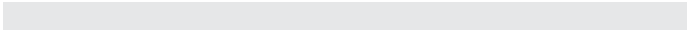 За сумативно оцењивање разумевања и вештина научног ис-траживања ученици би требало да решавају задатке који садрже неке аспекте истраживачког рада, да садрже новине тако да учени-ци могу да примене стечена знања и вештине и да садрже захтеве за предвиђањем, планирањем, реализацијом неког истраживања и интерпретацијом задатих података. У вредновању наученог, поред усменог испитивања, најчешће се користе тестови знања. На ин-тернету, коришћењем кључних речи outcome assessment (testing,forms, descriptiv/numerical),могу се наћи различити инструментиза оцењивање и праћење.формативном вредновању наставник би требало да промо-више групни дијалог, да користи питања да би генерисао податке из ђачких идеја, али и да помогне развој ђачких идеја, даје уче-ницима повратне информације, а повратне информације добијене од ученика користи да прилагоди подучавање, охрабрује ученике да оцењују квалитет свог рада. Избор инструмента за формативно вредновање зависи од врсте активности која се вреднује. Када јепитању нпр. практичан рад (тимски рад, пројектна настава, те-ренска настава и слично), може се применити чек листа у којој су приказани нивои постигнућа ученика са показатељима испуњено-сти, а наставник треба да означи показатељ који одговара понаша-њу ученика.процесу оцењивања добро је користити портфолио (збиркa дoкумeнaтa и eвидeнциja o прoцeсу и прoдуктимa рада ученика, уз кoмeнтaрe и прeпoрукe) као извор података и показатеља о напре-довању ученика. Предности коришћења потрфолија су вишестру-ке: омогућава кoнтинуирaнo и систeмaтско прaћeњe нaпрeдoвaњa, подстиче развој ученика, представља увид у прaћeњe рaзличитих аспеката учења и развоја, представља подршку у оспособљавању ученика за самопроцену, пружа прецизнији и поузданији увид у различите oблaсти постигнућа (јаке и слабе стране) ученика.Приликом сваког вредновања постигнућа потребно је уче-нику дати повратну информацију која помаже да разуме грешке и побољша свој резултат и учење. Ако наставник са ученицима до-говори показатеље на основу којих сви могу да прате напредак у учењу, а који су у складу са Правилником о оцењивању ученика усредњем образовању и васпитању,ученици се уче да размишљајуо квалитету свог рада и о томе шта треба да предузму да би свој рад унапредили. Оцењивање тако постаје инструмент за напредо-вање у учењу. На основу резултата праћења и вредновања, зајед-но са ученицима треба планирати процес учења и бирати погодне стратегије учења.Важно је да наставник континуирано прати и вреднује, осим постигнућа ученика, процеса наставе и учења и себе и сопствени рад. Све што се покаже добрим и ефикасним треба и даље користити у наставној пракси, а све што се покаже као недовољно ефи-касно требало би унапредити.ПРЕПОРУКЕ ЗА ПРИПРЕМУ ИНДИВИДУАЛНОГ ОБРАЗОВНОГ ПЛАНА ЗА УЧЕНИКЕ КОЈИМА ЈЕ ПОТРЕБНА ДОДАТНА ОБРАЗОВНА ПОДРШКА5.1. Индивидуални образовни план за социјално ускраћене ученике и ученике са сметњама у развоју и инвалидитетомИндивидуални образовни план се припрема за ученике ко-јима је услед социјалне ускраћености, сметњи у развоју, инвали-дитета, каснијег укључивања у школовање, недовољног познава-ња језика и других разлога потребна додатна образовна подршка. Циљ индивидуалног образовног плана јесте постизање оптимал-ног укључивања таквих ученика у редован образовно-васпитни рад и њихово осамостаљивање у вршњачком колективу. За сваког ученика појединачно, према његовим специфичним потребамамогућностима, припрема се прилагођен начин образовања који обухвата индивидуални образовни план, програм и начин рада који садрже: 1) дневни распоред активности часова наставе у оде-љењу; 2) дневни распоред рада са лицем које пружа додатну по-дршку и учесталост те подршке; 3) циљеве образовно-васпитног рада; 4) посебне стандарде постигнућа и прилагођене стандарде за поједине или све предмете са образложењем за одступање; 5) програм по предметима, у коме је прецизирано који садржаји се обрађују у одељењу, а који у раду са додатном подршком; 6) инди-видуализован начин рада наставника, избор адекватних метода и техника образовно-васпитног рада. Индивидуални образовни план доноси педагошки колегијум на предлог стручног тима за инклу-зивно образовање. Тим за инклузивно образовање чине одељенски старешина и предметни наставници, стручни сарадник школе, ро-дитељ/старатељ, а по потреби педагошки асистент и стручњак ван школе, на предлог родитеља/старатеља. Родитељ/старатељ даје са-гласност за спровођење индивидуалног образовног плана. Настав-ник при планирању свог рада у одељењу усклађује свој план са индивидуалним образовним планом ученика. Спровођење индиви-дуалних образовних планова прати просветни саветник.5.2. Индивидуални образовни план за ученике са изузетним способностимаЗа ученике са изузетним способностима, школа обезбеђује израду, доношење и остваривање индивидуалног образовног пла-на којим се врши проширивање и продубљивање садржаја обра-зовно-васпитног рада. Индивидуални образовни план је посебан акт, који има за циљ оптимални развој ученика и остваривање исхода образовања и васпитања, у складу са прописаним циље-вима и принципима, односно задовољавања образовно-васпитних потреба ученика. Индивидуални образовни план укључује: 1) пе-дагошки профил ученика, у ком су описане његове јаке стране и потребе за подршком; 2) план индивидуализованог начина рада, којим се предлажу одређени видови прилагођавања наставе (про-стора и услова, метода рада, материјала и учила) специфичним по-требама ученика и 3) план активности, којим се предвиђени обли-ци додатне подршке операционализују у низ конкретних задатакакорака, и спецификује распоред, трајање, реализатори и исходи сваке активности.Индивидуални образовни план доноси педагошки колегијум на предлог тима за инклузивно образовање, односно тима за пру-жање додатне подршке ученику. Тим за пружање додатне подршке чине: наставник предметне наставе, стручни сарадник школе, ро-дитељ/старатељ, а по потреби и стручњак ван школе, на предлог родитеља/старатеља. Родитељ/старатељ даје сагласност за спро-вођење индивидуалног образовног плана. Наставник при плани-рању свог рада у одељењу усклађује свој план са индивидуалним образовним планом ученика, укључујући мере и активности пред-виђене индивидуалним образовним планом. Он се остварује доми-нантно у оквиру заједничких активности у одељењу а у складу са потребама ученика, на основу одлуке тима за пружање додатне по-дршке ученику, делом може да се остварује и ван одељења.Спровођење индивидуалних образовних планова прати про-светни саветник.НАЧИН ПРИЛАГОЂАВАЊА ПРОГРАМА6.1. Начин прилагођавања програма предмета од значаја за националну мањинунастави предмета од значаја за националну мањину (Исто-рија, Музичка култура и Ликовна култура) изучавају се додатни са-држаји који се односе на историјско и уметничко наслеђе одређе-не мањине. Од наставника се очекује да, у оквирима дефинисаног годишњег фонда часова, обраде и додатне садржаје, обезбеђујући остваривање циљa предмета, стандарда постигнућа ученика и дефи-нисаних исхода. Да би се ово постигло, веома је важно планирати и реализовати наставу на тај начин да се садржаји из културно-исто-ријске баштине једне мањине не посматрају и обрађују изоловано, већ да се повезују и интегришу са осталим садржајима програма ко-ристећи сваку прилику да се деси учење које ће код ученика јачати њихов осећај припадности одређеној националној мањини.УПУТСТВО ЗА ОСТВАРИВАЊЕ СЛОБОДНИХ АКТИВНОСТИРади јачања образовноваспитне делатности школе, подстица-ња индивидуалних склоности и интересовања и правилног кори-шћења слободног времена, школа је дужна да реализује слободне активности, које се спроводе кроз рад у секцијама и ваннаставним активностима. Школа својим Школским програмом и Годишњим планом рада дефинише различите активности у складу са својим ресурсима и просторним могућностима.Активности треба тако организовати да ученици имају што више могућности за активно учешће, за креативно испољавање, за интеракцију са другим ученицима, коришћење различитих извора информација и савремених технологија. Резултате рада ученика у оквиру слободних активности треба учинити видљивим јер се на тај начин обезбеђује мотивација и задовољство учесника активно-сти. Бројни су начини на који је могуће то остварити као што су: организовање представа, изложби, базара, објављивање на сајту школе, кроз смотре стваралаштва, спортске сусрете и друго.В. ОБАВЕЗНИ ИЗБОРНИ НАСТАВНИ ПРЕДМЕТИВеска наставаУ прилогуГрађанско васпитањеУ прилогуг. ОБЛИК образовно-васпитног радаДопунска наставаСрпски језик и књижевностБрој планираних часова: 35ИСХОДИ: Ученик је у стању да:-препозна и тумачи књижевно дело-наведе одлике књижевне епохе-разликује дијалекте српског књижевног језика-препозна гласовне променеКЊИЖЕВНОСТ-Уводни час-проблеми у наставном садржају-Просветитељство, барок и класицизам у српској књижевности-Доситеј Обрадовић-Романтизам у европској и српској књижевности-Рад Вука Караџића-П.П.Његош Горски вијенац-Реализам у европској и српској књижевности-Књижевнотеоријски појмови-Српске реалистичке приповеткеЈЕЗИК-Морфологија-Врсте речи-Именске речи и њихове категорије-Подела заменица-Придеви-Глаголи и категорије глагола-Непроменљиве врсте речиПРАВОПИС-Употреба скраћеница-Знакови интерпункцијеПрви страни језик-енглескиУџбеник за реализацију програма : On Screen  "Oxford Centar"Циљеви допуске наставе:-објашњавање граматичких или лексичких  јединица, које ученицима нису  биле  довољно јасне  на часовима редовне наставе;-увежбавање граматичких или лексичких јединица, које нису савладане у довољној мери на часовима редовне наставе;-увежбавање одређених комуникативних функција које нису савладане у довољној мери на часовима редовне наставе;-стицање знања и самопоуздања за рад на редовним часовима;-оспособљавање ученика за усвајање одређених метода и техника самосталног учења Исходи допунске наставе:Ученик ће бити у стању да:-разуме граматичку или лексичку јединицу , коју није могао да савлада у довољној мери на часовима редовне наставе;-у вежбањима примени граматичку или лексичку јединицу, коју није могао да савлада у довољној мери на часовима редовне наставе;-примени одговарајуће језичке структуре,  карактеристичне за одређену комуникативну функцију ; - јача самопоуздање за самосталан рад на часовима редовне наставе;--примењује одређене технике самосталног учења.Тип часа:-обрада/ увежбавање/ вежбањеОблик рада: - индивидуални, рад у пару, рад у малим групамаМетод рада: -дијалошки, демонстративни, рад на тексту, игровне активности, радионичарскиПраћење и оцењивање: -индивидуализација задатака-активност на часу  (задаци отвореног и затвореног типа)-домаћи задациДруги стрaни језик- ФранцускиДруги страни језик-РускиЛатински језикПсихологијаИсторијаЦиљеви задаци допунске наставе:  •	Усвајање наставних садржаја које ученици нису усвојили током редовне наставе.•	Усвајање наставних садржаја предвиђених наставним планом и програмом на основном нивоу.•	Увежбавање и понављање стечених знања и вештина и давање упутстава за савладавање потешкоћа у учењу.•	Пружање индивидуалне помоћи ученицима у учењу и бољем разумевању наставних садржаја. •	Пружање помоћи ученицима који због болести, слабог предзнања или из било којих других разлога нису усвојили одређено наставно градиво.•	Омогућити да ученик кроз вежбање савлада како теоретски,  тако и практични део градива у оквиру својих могућности.ГеографијаДопунсканаставасеорганизујезаученикекојеспоријеусвајајузнањаилисубилиодсутнисачасоваизаонекојижелеутврдесвојезнање.Циљ је разумевање,препознавање,отклањање нејасноћа брже и квалитетније усвајање знања умења и вештина из наставног градива и постизање бољег општег успеха из предмета.БиологијаПлан допунске и додатне наставе  се коригује у току шклске године у складу са потребама  и интересовањем ученика и задужењем наставника   у оквиру четрдесеточасовне норме.Циљеви допунске наставе су:Допунска настава се организује за ученике који спорије усвајају знања или су били одсутни са часова и за оне који желе да утврде своје знање, са циљем разумевања, препознавања, откланњања нејасноћа и бржег и квалитетнијег усвајања знања, умења и вештина из наставног градива.МатематикаЦиљ и задаци:Допунска настава се организује за ученике који спорије усвајају знања или су били одсутни са часова као и за оне који хоће да утврде своја знања, са циљем разумевања, препознавања, отклањања нејасноћа и бржег и квалитетнијег усвајања знања, умења и вештина из наставног градива.ФизикаХемијаРачунарство и информатикаЦиљ и задациДопунска настава се организује за ученике који имају потешкоће у погледу стицања елементарних знања у некој области. Допунску наставу похађају ученици који у редовној настави нису били успешни. Часови могу бити организовани и за поједине ученике који нису савладали само неке делове из целине или за ученике који су дуже одсуствовали са редовне наставе (блок наставе). Неки часови ће бити само инструктивне природе (часови допунске наставе сводити на консултације).На часовима допунске наставе треба да се оствари максимална индивидуализација рада и непрекидно праћење напредовања сваког ученика. Циљ допунске наставе математике је :–да ученик, уз додатну помоћ наставника, стекне минимум основних знања из садржаја које предвиђа програм;–да се ученици опособе да садржаје који следе боље и лакше схватају.Задаци допунске наставе су да ученици:– развијају свест о неопходности коришћења рачунара у свакодневном животу и значај информатике за савремено друштво;– развијају способности јасног и прецизног изражавања и коришћења основних информатичких     термина;– стичу знања и вештине корисне за трансфер у друге предмете и развијају способности за правилно коришћење стручне литературе;– буду подстакнути за стручни развој и усавршавање у складу са индивидуалним способностима и потребама друштва;– развијају способности потребне за решавање проблема и нових ситуација у процесу рада и свакодневном животу.Музичка култураДопунска настава се организује за ученике који у редовној настави нису били успешни. Циљ допунске наставе је да ученик, уз додатну помоћ наставника, стекне минимум основних знања из  садржаја које предвиђа програм. Ова настава омогућава укључивање у наставу ученицима који су из оправданих разлога били одсутни са редовних часова.Ликовна култураЦиљеви допунске наставе:–– усвајање минимума знања ученика у складу са стандардима образовања;–– осамостаљивање ученика у процесу учења.Задаци допунске наставе:–– уочавање проблема и израда плана рада.Исходи допунске наставе:–– усвојено знање омогућава ученику самостално учење и праћење наредног градива што је основни стандард постигнућа;–– ученик је оспособљен да користи практичне вештине Физичко  и здравствено васпитањеДодатни радСрпски језик и књижевностБрој планираних часова: 35ИСХОДИ: Ученик је у стању да:-самостално истражује и тумачи књижевноуметнички текст-користи стручну и додатну литературу и штампу-учествује на такмичењу из језика и књижевностиКЊИЖЕВНОСТ-Уводни час- Писци и књижевна дела барока, просветитељства и класицизма у српској књижевности-Писци и књижевна дела европског романтизма- Дела Вука Стефановића Караџића(сакупљање народних умотворина, књижевна критика; Српски ријечник)-Писци и књижевна дела српског романтизма- Писци и дела јужнословенских књижевности епохе романтизма- Књижевнотеоријски појмови и термини карактеристични за епоху романтизма-Писци и књижевна дела европског реализма-Средњовековна књижевност-проширивање знања- Писци и књижевна дела реализма у српској књижевности- Књижевнотеоријски појмови и термини (реализам, реалистично, жанрови; реалистички јунак; хумористично, сатирично)- Писци и дела јужнословенских књижевности епохе реализма-Савремени роман и савремена приповетка-Канцонијер (избор)-Божанствена комедија (композиција, одлике)-Поезија дубровачких петраркиста-Дундо Мароје - композиција, ликови-Решавање тестова са такмичења Књижевна олимпијадаЈЕЗИК-Морфологија у ужем смислу-Променљиве и непроменљиве врсте речи-Категорије, врсте и функције именица-Деклинација именица-Категорије, врсте и функције заменица-Категорије, врсте и функције придева-Глаголи и глаголске категорије-Прилози, предлози, речце, узвици и везници-Основни принципи творбе у српском језику-Решавање тестова из језика и језичке културеПРАВОПИС-Подела речи на слогове-Знаци интерпункције-Употреба скраћеницаПрви страни језик-енглескиУџбеник за реализацију програма : On Screen  "Oxford Centar"Циљеви додатне наставе:-проширивање знања у вези са употребом и функцијом граматичких  или лексичких  јединица; -увежбавање граматичких или лексичких јединица, у различитим контекстима употребе језика; -употреба лексичких и граматичких структура у одређеним комуникативним функцијама;-развијање позитивног односа према језику, култури и традицији народа чији се језик учи;-развијање истраживачког духа и креативних способности ученика;-развијање осећаја припадности тиму и тимског рада;-стицање знања и самопоуздања за употребу страног језика-  употреба одређених метода и техника самосталног учењаИсходи додатне  наставе:Ученик ће бити у стању да:-разуме употребу и функције одређених граматичких или лексичких јединица; - примени граматичку или лексичку јединицу, у различитим контекстима употребе језика;-употреби одређене лексичке и граматичке структуре у одређеним комуникативним функцијама;-изгради позитиван однос према језику, култури и традицији народа чији језик учи;-примени позитивне карактеристика тимског духа кроз рад у групи;-прошири своје знање из других области уз коришћење страног језика;-јача самопоуздање за самосталану употребу језика --примењује одређене технике самосталног учењаТип часа:-обрада/  вежбањеОблик рада: - индивидуални, рад у пару, рад у тгрупиМетод рада: -дијалошки, демонстративни, рад на тексту, игровне активности, радионичарски, пројектни задациАктивности ученика: излагање, дискусија, анализа, упоређивање,писање различитих текстуалних облика уз проширивање вокабулара, читање различитих врста текстова, слушањеаудио записа, гледање тв емисија, симулација, мини дијалози, драматизација, израда презентација, паноа, школских новина...Праћење и оцењивање: -активност на часу  (задаци отвореног и затвореног типа)-домаћи задаци-пројектни задаци-рад у групиДруги стрaни језик-ФранцускиУКУПНО                                                                                                             37 ЧАСОВАДруги стрaни језик-РускиЛатински језикПсихологијаИсторија        Додатна настава се организује за ученике који су потпуно савладали садржаје на редовној настави, и имају интересовања да прошире своја знања.       Кроз рад на додатној настави ученици ће се припремати и за предстојеће такмичење из историје.                                 Теме (предлог)1.Средоземље кроз историју2. Досељавања Јужних Словена на Балканско полуострва; Последице насељавања    Јужних Словена на Балканско полуострво. Јужни Словени и околни народи; Досељавање Срба на Балканско полуострво до XI века. 3. Крај раног средњег века; Света земља и Крсташки ратови.4.Византија и Стефан Немања ;Задужбине Немањића (презентација) Успон Српске државе у XIII  и почетком XIV. Крај Српског царстваГеографијаДодатна настава се организује за ученике који су заинтересовани за:* шира знања из предмета,   * истраживачки рад,* самостално истраживање и коришћење стручне литературе ,штампе,   * проширивање стечених знања и њихова примена,* примена савремених технологија интернет...Ангажоване ученике стога треба стимулисати (похвале,награде)БиологијаПлан допунске и додатне наставе  се коригује у току шклске године у складу са потребама  и интересовањем ученика и задужењем наставника   у оквиру четрдесеточасовне норме.Додатни рад се организује за ученике који показују веће интересовање и жељу за новим сазнањима која превазилазе оквире предвиђене планом и програмом, са циљем повезивања и примене научеог у свакодневном животу.МатематикаЦиљ и задаци: Мотивисање ученика да се баве математиком, да развијају математичко мишљење и логичко закључивање и да уочавају примену математике у свакодневном животуСтицање шире образовне основе потребне за лакше разумевање и усвајање других садржаја природних и друштвених наукаРазвијање смисла и потребе за самосталним радом, развијање одговорности за рад, тачности, уредности, прецизностиОмогућавање приступа различитим изворима знањаПрипрема за математичка такмичењаФизикаХемијаРачунарство и информатикаЦиљ и задациДопунска настава се организује за ученике који имају потешкоће у погледу стицања елементарних знања у некој области. Допунску наставу похађају ученици који у редовној настави нису били успешни. Часови могу бити организовани и за поједине ученике који нису савладали само неке делове из целине или за ученике који су дуже одсуствовали са редовне наставе (блок наставе). Неки часови ће бити само инструктивне природе (часови допунске наставе сводити на консултације).На часовима допунске наставе треба да се оствари максимална индивидуализација рада и непрекидно праћење напредовања сваког ученика. Циљ допунске наставе математике је :–да ученик, уз додатну помоћ наставника, стекне минимум основних знања из садржаја које предвиђа програм;–да се ученици опособе да садржаје који следе боље и лакше схватају.Задаци допунске наставе су да ученици:– развијају свест о неопходности коришћења рачунара у свакодневном животу и значај информатике за савремено друштво;– развијају способности јасног и прецизног изражавања и коришћења основних информатичких     термина;– стичу знања и вештине корисне за трансфер у друге предмете и развијају способности за правилно коришћење стручне литературе;– буду подстакнути за стручни развој и усавршавање у складу са индивидуалним способностима и потребама друштва;– развијају способности потребне за решавање проблема и нових ситуација у процесу рада и свакодневном животу.Музичка култураЗа ученике чије се интересовање и љубав за музику не могу задовољити оним што им пружа редовна настава, могу се организовати додатна настава или секције.У  ависности од афинитета, креативних способности или извођачких могућности ученика, рад се може организовати кроз следеће активности:– солистичко певање;– групе певача;– „Мала школа инструмента” (клавир, гитара, тамбуре...);– групе инструмената;млади композитори;млади етномузиколози (прикупљање мало познатих или готово заборављених песама средине у којој живе).Циљ је разумевање,препознавање,отклањање нејасноћа брже и квалитетније усвајање знања умења и вештина из наставног градива и постизање бољег општег успеха из предмета.Ликовна култураЦиљеви додатне наставе:–– продубљивање знања стечених на редовној настави;–– припремити ученика да одржи предавање на неку ваннаставну или наставну, занимљивутему по сопственом избору или избору у договору са професором;–– избор и мотивисање ученика за учешће на конкурсима.Задаци додатне наставе:–– уочавање индивидуалних квалитета и интересовања ученика.Исходи додатне наставе:–– ученик има висок квалитет стечених знања, уме да их примењује, да се према садржајимаодноси критички, да користи литературу и способности у односу на градиво које сеобрађује на редовној настави;–– ученик је способан да осмисли и реализује пројекат за конкурс;–– ученик је способан да презентује пројекат другим ученицима;Физичко  и здравствено васпитањеД. ОСТАЛИ ОБЛИЦИ  ОБРАЗОВНО-ВАСПИТНОГ РАДАЧАС ОДЕЉЕЊСКОГ СТАРЕШИНЕУ прилогуПРИРОДНО МАТЕМАТИЧКИ СМЕР  II разредУченик бира један од понуђених изборних програма.Школа нуди листу страних језика у складу са својим кадровским могућностима а ученик наставља са изучавањем страног језика који је учио у основном образовању и васпитањуУченик бира са листе два изборна програма у сваком разреду.Листа изборних програмаОблици образовно-васпитног рада којима се остварују обавезни предмети, изборни програми и активности                                                                 *Ако се укаже потреба за овим облицима радаА.ОБАВЕЗНИ  НАСТАВНИ ПРЕДМЕТИ	Српски језик и књижевностЦиљевиЦиљеви наставе српског језика и књижевности јесу проширивање и продубљивање знања о српском језику, српској и светској књижевности; развијање љубави према књизи и читању, унапређивање читалачких вештина; оспособљавање за интерпретацију уметничких текстова; упознавање репрезентативних дела српске и светске књижевности, историјских токова књижевности, књижевних родова и врста, књижевнотеоријских појмова; образовање и васпитање учениа као слободне, креативне, културне личности; јачање критичке свести; оплемењивање укуса ученика, снажење инетересовања за књижевност, уметност и културу; унапређивање језичке и функционалне писмености; развијање комуникативних способности.Задаци	У оквиру наставе српског језика ученици треба да:овладају знањима о српском књижевном језику;разумевају језик као систем, усвајају лингвистичка знања и појмове;што више развију способности кориштења матерњег језика у комуникацији са другима, у писменом и усменом изражавању;поштују и негују матерњи језик, традицију и културну баштину свог народа, али и националних мањина, етничких заједница и других народа;унапређују културу дијалога, са развијањем толеранције (уважавање расних, националних, језичких – дијалекатских, верских, родних и узрасних разлика).У оквиру наставе књижевности ученици треба да:стекну хуманистичко и књижевно образовање на најбољим делима српске и светске културне баштине, њихове ауторе, поетске и естетске вредности;негују и развијају читалачке компетенције и интерпретацијске вештине, помоћу којих ће упознавати репрезентативна књижевна дела, читати их у доживљајној и истраживачкој улози;поуздано се служе стручном литературом и другим изворима сазнања;развијају литерарне афинитете и постану читаоци рафинираног естетског укуса, који ће умети на истраживачки, стваралачки и активан начин читају књижевна дела свих жанрова, вреднују их, говоре о њима и поводом њих;усвоје хуманистичке ставове, уверења и систем вредности;оспособе се за поуздано морално просуђивање, определе се за свако добро и осуду нечовештва, свих видова агресивног и асоцијалног понашања; развијају врлине емпатије, разборитости, мудрости, жеље за самоусавршавањем.У оквиру наставе културе изражавања ученици треба да:теоријска знања о језичким појавама и првописној норми успешно примењују у пракси;развијају умења у писменом и усменом изражавању;усавршавају говорење, писање и читање, као и неговање културе дијалога;успешно се служе разним облицима казивања и одговарајућим функционалним стиловима у различитим говорним ситуацијама;савладају страхове од јавног наступа, говора пред групом људи; успешно исказују своје мисли и осећања, оставрују различите комуникативне циљеве.КОРЕЛАЦИЈА СА ДРУГИМ ПРЕДМЕТИМА Са историјом (просветитељске идеје у Европи, Велика сеоба Срба...); са музичком и ликовном културом (староградске песме, поп музика, рок музика; Ђура Јакшић – сликар, Велика сеоба Срба под Арсенијем Чарнојевићем – Паја Јовановић); са физиком и математиком (учење Лајбница, Декарта, Њутна); са филозофијом (Волтер, Спиноза); са веронауком (теорија о пореклу); са филмом и позориштем (пројекције следећих дела: «Евгеније Оњегин», «Ана Карењина», екранизоване приповетке Лазе Лазаревића, Милована Глишића); са психологијом: карактеризација ликова, емоције, механизми одбране.ОБРАЗОВНИ СТАНДАРДИОсновни ниво1. Област ЈЕЗИК 2.СЈК.1.1.1. Има основна знања о језику уопште (шта је језик, које функције има); поштује свој језик и поштује друге језике; препознаје стереотипне ставове према језику. Разуме појам текста; разликује делове текста (увод, главни део, завршетак); препознаје врсте текстова (облике дискурса); има основна знања из социолингвистике: познаје појмове једнојезичности и вишејезичности (и зна одговарајуће језичке прилике у Србији); разуме појам језичке варијативности и препознаје основне варијетете. 2.СЈК.1.1.2. Разликује књижевни (стандардни) језик од дијалекта; зна основне податке о дијалектима српског језика; има правилан став према свом дијалекту и другим дијалектима српског језика и према оба изговора српског књижевног језика (поштује свој и друге дијалекте српског језика и има потребу да чува свој дијалекат; подједнако цени оба изговора српског књижевног језика - екавски и (и)јекавски); има потребу да учи, чува и негује књижевни језик; познаје најважније граматике и нормативне приручнике и уме да се њима користи; зна основне податке о месту српског језика међу другим индоевропским и словенским језицима; има основна знања о развоју књижевног језика, писма и правописа код Срба. 2.СЈК.1.1.3. Разликује правилан од неправилног изговора гласа; зна основну поделу гласова; има основна знања у вези са слогом и примењује их у растављању речи на крају реда; зна основна правила акценатске норме и уочава евентуалне разлике између свог и књижевног акцента. 2.СЈК.1.1.4. Познаје врсте и подврсте речи; примењује норму у вези с облицима речи у фреквентним случајевима (укључујући и гласовне промене у вези с облицима речи); издваја делове речи у вези с облицима речи (граматичка основа и наставак за облик) у једноставнијим случајевима; издваја делове речи у вези с грађењем речи (префикс, творбена основа, суфикс) у једноставнијим случајевима; препознаје основне начине грађења речи; примењује норму у вези с грађењем речи (укључујући и гласовне промене у вези с грађењем речи); примењује постојеће моделе при грађењу нових речи. 2.СЈК.1.1.5. Правилно склапа реченицу; разликује синтаксичке јединице; разликује активне и пасивне реченице; уме да анализира једноставније реченице грађене по основним моделима и проширене прилошким одредбама. 2.СЈК.1.1.6. Има лексички фонд који је у складу са средњим нивоом образовања; прави разлику између формалне и неформалне лексике и употребљава их у складу са приликом; има основна знања о значењу речи; познаје основне лексичке односе (синонимију, антонимију, хомонимију); познаје метафору као лексички механизам; нема одбојност према речима страног порекла, али их не прихвата некритички и аутоматски; познаје појам термина и фразеологизма; познаје најважније речнике српског језика и уме да се њима користи. 2. Област КЊИЖЕВНОСТ 2.СЈК.1.2.1. Познаје ауторе дела из обавезног школског програма и локализује их у контекст стваралачког опуса и књижевноисторијски контекст. 2.СЈК.1.2.2. Познаје књижевнотеоријску терминологију и доводи је у функционалну везу са примерима из књижевних1 и неуметничких2 текстова предвиђених програмом. 2.СЈК.1.2.3. У тумачењу књижевноуметничких и књижевнонаучних дела разликује методе унутрашњег и спољашњег приступа. 2.СЈК.1.2.4. Уочава и примерима аргументује основне поетичке, језичке, естетске и структурне особине књижевних дела из обавезне школске лектире. 2.СЈК.1.2.5. Уочава основне особине књижевности као дискурса и разликује га у односу на остале друштвене дискурсе. 2.СЈК.1.2.6. Наводи основне књижевноисторијске и поетичке одлике стилских епоха, праваца и формација у развоју српске и светске књижевности и повезује их са делима и писцима из обавезне лектире школског програма. 2.СЈК.1.2.7. Анализира издвојене проблеме у књижевном делу и уме да их аргументује примарним текстом. 2.СЈК.1.2.8. Користи препоручену секундарну литературу (књижевноисторијску, критичку, аутопоетичку, теоријску) и доводи је у везу са књижевним текстовима предвиђеним програмом. 2.СЈК.1.2.9. На основу дела српске и светске књижевности формира читалачке навике и знања; схвата улогу читања у тумачењу књижевног дела и у изграђивању језичког, литерарног, културног и националног идентитета. _______________
1 Књижевни текстови обухватају књижевноуметничке и књижевнонаучне текстове.
2 Под неуметничким текстовима подразумевају се текстови из науке о језику и науке о књижевности, научнопопуларни текстови из ових области и, по потреби, текстови из медија и других извора погодни за обраду градива из предмета Српски језик и књижевност.3. Област ЈЕЗИЧКА КУЛТУРА 2.СЈК.1.3.1. Говори разговетно, поштујући ортоепска правила књижевног језика; примењује књижевнојезичку акцентуацију или упоређује свој акценат са књижевним и труди се да је с њим усклади; течно и разговетно чита наглас књижевне и неуметничке текстове; изражајно чита и казује лакше књижевноуметничке текстове; у званичним ситуацијама говори о једноставнијим темама из области језика, књижевности и културе користећи се коректним језичким изразом (тј. говори течно, без замуцкивања, поштапалица, превеликих пауза и лажних почетака, осмишљавајући реченицу унапред) и одговарајућом основном терминологијом науке о језику и науке о књижевности, прилагођавајући приликама, ситуацији, саговорнику и теми вербална и невербална језичка средства (држање, мимику, гестикулацију); говори уз презентацију; има културу слушања туђег излагања; у стању је да с пажњом и разумевањем слуша излагање средње тежине (нпр. предавање) с темом из језика, књижевности и културе; приликом слушања неког излагања уме да хвата белешке. 2.СЈК.1.3.2. Говорећи и пишући о некој теми (из језика, књижевности или слободна тема), јасно структурира казивање и повезује његове делове на одговарајући начин; разликује битно од небитног и држи се основне теме; саставља једноставнији говорени и писани текст користећи се описом, приповедањем и излагањем (експозицијом); уме укратко да опише своја осећања и доживљај књижевног или другог уметничког дела; сажето препричава једноставнији књижевноуметнички текст и издваја његове важне или занимљиве делове; резимира једноставнији књижевни и неуметнички текст. 2.СЈК.1.3.3. У расправи или размени мишљења на теме из књижевности, језика и културе уме у кратким цртама да изнесе и образложи идеју или став за који се залаже, говори одмерено, ослања се на аргументе, у стању је да чује туђе мишљење и да га узме у обзир приликом своје аргументације; пише једноставнији аргументативни текст на теме из књижевности, језика и културе. 2.СЈК.1.3.4. Користи оба писма, дајући предност ћирилици; примењује основна правописна правила у фреквентним примерима и уме да се служи школским издањем Правописа; у писању издваја делове текста, даје наслове и поднаслове, уме да цитира и парафразира; саставља матурски рад поштујући правила израде стручног рада (употребљава фусноте и саставља садржај и библиографију); саставља писмо - приватно и службено, биографију (ЦВ), молбу, жалбу, захтев, оглас; зна да попуни различите формуларе и обрасце. 2.СЈК.1.3.5. Има способност и навику да у различите сврхе (информисање, учење, лични развој, естетски доживљај, забава...) чита текстове средње тежине (књижевноуметничке текстове, стручне и научнопопуларне текстове из области науке о језику и књижевности, текстове из медија3); примењује предложене стратегије читања. 2.СЈК.1.3.6. Разуме књижевни и неуметнички текст средње сложености: препознаје њихову сврху, проналази експлицитне и имплицитне информације, издваја главне идеје текста; прати развој одређене идеје у тексту; пореди основне информације и идеје из двају или више текстова. 2.СЈК.1.3.7. Критички промишља књижевни и неуметнички текст средње сложености: разликује објективну/веродостојну чињеницу од ауторове интерпретације; процењује (и то образлаже) да ли аутор неуметничког текста износи све потребне информације и да ли даје довољне и веродостојне доказе за то што тврди; процењује да ли је аутор текста неутралан или ангажован односно пристрастан, и образлаже своју процену; препознаје говор мржње, дискриминације, бирократски језик, и има изграђен негативан став према њима; уме у једноставним примерима да понуди алтернативу бирократском језику. 2.СЈК.1.3.8. Препознаје структуру, различите елементе, стилске одлике (експресивност, сликовитост, метафоричност) књижевног и неуметничког текста; препознаје конотативно значење речи у датом контексту и разуме сврху конотативног значења у књижевном и неуметничком тексту; одређује значење непознате речи на основу контекста и творбеног модела; разуме значај читања за богаћење лексичког фонда. _______________
3 Текстови који су погодни за обраду градива из језика и књижевности.Средњи ниво1. Област ЈЕЗИК 2.СЈК.2.1.1. Има шира знања о језику уопште (која су битна својства језика); препознаје јединице и појаве које припадају различитим језичким нивоима/подсистемима; има основна знања о писму уопште; има основна знања о правопису уопште (етимолошки - фонолошки правопис; граматичка - логичка интерпункција; графема - слово); има основна знања о језицима у свету (језичка сродност, језички типови, језичке универзалије). Разуме основне принципе вођења дијалога; разуме појам говорног чина; разуме појам деиксе. Познаје одлике варијетета српског језика насталих на основу медијума и оних који су условљени социјално и функционално. 2.СЈК.2.1.2. Зна основне особине дијалеката српског језика; зна основна правила екавског и (и)јекавског изговора; у једноставнијим случајевима пребацује (и)јекавску реч у екавски лик и обрнуто. Смешта развој књижевног језика код Срба у друштвени, историјски и културни контекст. 2.СЈК.2.1.3. Познаје говорне органе и начин на који се гласови производе; зна да дели гласове по свим критеријумима; разуме појам фонеме; зна сва правила акценатске норме и уме да прочита правилно акцентовану реч; зна механизме фонолошки условљених гласовних промена (једначења сугласника по звучности и по месту творбе, сажимање и асимилацију вокала и губљење сугласника). 2.СЈК.2.1.4. Има шира знања о врстама и подврстама речи; уме да одреди облик променљиве речи и да употреби реч у задатом облику; познаје појам морфеме; дели реч на творбене морфеме у једноставнијим случајевима и именује те морфеме; познаје основне начине грађења речи; примењује норму у вези с облицима речи у мање фреквентним случајевима. 2.СЈК.2.1.5. Користи се свим синтаксичким могућностима српског језика; разликује безличне и личне реченице; анализира реченице грађене по различитим моделима; има шира знања о синтагми; препознаје основне врсте зависних предикатских реченица (типични случајеви); зна основно о напоредним односима, конгруенцији и негацији; разликује врсте независних предикатских реченица; разуме појам елипсе; има основна знања о употреби падежа и глаголских облика. 2.СЈК.2.1.6. Има богат и уразноличен лексички фонд (укључујући и интелектуалну и интернационалну лексику и познавање најфреквентнијих интернационалних префикса и суфикса). Тај фонд употребљава у складу с приликом; види језик као низ могућности које му служе да изрази индивидуално искуство и усмерен је ка богаћењу сопственог речника; познаје хиперонимију/хипонимију, паронимију; разликује лексичке слојеве; познаје метонимију као лексички механизам. 2. Област КЊИЖЕВНОСТ 2. СЈК.2.2.1. Интерпретира књижевни текст увидом у његове интеграционе чиниоце (доживљајни контекст, тематско-мотивски слој, композиција, ликови, форме приповедања, идејни слој, језичко-стилски аспекти...). 2.СЈК.2.2.2. Познаје књижевнотеоријску терминологију и књижевнотеоријска знања адекватно примењује у тумачењу књижевних дела предвиђених програмом. 2.СЈК.2.2.3. Разликује методе унутрашњег и спољашњег приступа у интерпретацији књижевноуметничког и књижевнонаучног дела и адекватно их примењује приликом разумевања и тумачења ових врста дела. 2.СЈК.2.2.4. Уочава и образлаже поетичке, језичке, естетске и структурне особине књижевноуметничких и књижевнонаучних дела у оквиру школске лектире; процењује да ли је сложенији књижевнонаучни текст (аутобиографија, биографија, мемоари, дневник, писмо, путопис...) добро структуриран и кохерентан, да ли су идеје изложене јасно и прецизно; уочава стилске поступке у књижевноуметничком и књижевнонаучном тексту; процењује колико одређене одлике текста утичу на његово разумевање и доприносе тумачењу значења текста. 2.СЈК.2.2.5. Образлаже основне елементе књижевности као дискурса у односу на остале друштвене дискурсе (нпр. присуство/одсуство приповедача, приповедни фокус, статус историјског и фиктивног итд.). 2.СЈК.2.2.6. Приликом тумачења књижевноуметничких и књижевнонаучних дела из школског програма примењује знања о основним књижевноисторијским и поетичким одликама стилских епоха, праваца и формација у развоју српске и светске књижевности. 2.СЈК.2.2.7. Самостално уочава и анализира проблеме у књижевном делу и уме да аргументује своје ставове на основу примарног текста. 2.СЈК.2.2.8. Активно користи препоручену и ширу, секундарну литературу (књижевноисторијску, критичку, аутопоетичку, теоријску) у тумачењу књижевноуметничких и књижевнонаучних дела предвиђених програмом. 2.СЈК.2.2.9. На основу дела српске и светске књижевности развија читалачке вештине, способности и знања од значаја за тумачење и вредновање различитих књижевноуметничких и књижевнонаучних дела и за развијање језичког, литерарног, културног и националног идентитета; има изграђен читалачки укус својствен културном и образованом човеку. 3. Област ЈЕЗИЧКА КУЛТУРА 2.СЈК.2.3.1. Говори у званичним ситуацијама, јавно и пред већим аудиторијумом о темама из области језика, књижевности и културе, користећи се књижевним језиком и одговарајућом терминологијом; учествује у јавним разговорима са више учесника; процењује слушаоца односно аудиторијум и обликује свој говор према његовим потребама и могућностима; има потребу и навику да развија сопствену говорну културу; с пажњом и разумевањем слуша теже излагање (нпр. предавање) с темом из језика, књижевности и културе; слуша критички, процењујући говорникову аргументацију и објективност. 2.СЈК.2.3.2. Саставља сложенији говорени и писани текст (из језика, књижевности или слободна тема) користећи се описом, приповедањем и излагањем (експозицијом); у говореној или писаној расправи прецизно износи своје идеје и образлаже свој став; труди се да говори и пише занимљиво, правећи прикладне дигресије и бирајући занимљиве детаље и одговарајуће примере; уочава поенту и излаже је на прикладан начин; прецизно износи свој доживљај и утиске поводом књижевног или другог уметничког дела; сажето препричава сложенији књижевни текст и резимира сложенији књижевни и неуметнички текст на теме непосредно везане за градиво; пише извештај и реферат; примењује правописну норму у случајевима предвиђеним програмом. 2.СЈК.2.3.3. Има способност и навику да у различите сврхе (информисање, учење, лични развој, естетски доживљај, забава...) чита теже текстове (књижевноуметничке текстове, стручне и научнопопуларне текстове из области науке о језику и књижевности, текстове из медија); има изграђен читалачки укус својствен културном и образованом човеку; примењује сложене стратегије читања; бира стратегију читања која одговара сврси читања. 2.СЈК.2.3.4. Разуме сложенији књижевни и неуметнички текст: препознаје његову сврху; проналази експлицитне и имплицитне информације; издваја информације према задатом критеријуму; издваја главне идеје; прати развој одређене идеје; пореди информације и идеје из двају или више текстова да би разумео одговарајући значењски или стилски аспект према задатом критеријуму; анализира и тумачи оне системе мотивације који се у књижевном делу јављају при обликовању (карактеризацији) ликова и изградњи догађаја (због бољег и потпунијег разумевања значења књижевног дела); тумачи (на нивоу разумевања) текстове ослањајући се на други текст/текстове. 2.СЈК.2.3.5. Критички промишља сложенији књижевни и неуметнички текст: раздваја објективну чињеницу од ауторове интерпретације; процењује да ли је аутор текста неутралан или ангажован односно пристрастан, и образлаже своју процену; разликује експлицитне и имплицитне ауторове ставове; аргументовано вреднује да ли аутор сложенијег експозиторног или аргументативног текста погодног за обраду градива из језика и књижевности износи све потребне информације и да ли даје довољне и веродостојне доказе за то што тврди. 2.СЈК.2.3.6. Процењује да ли је сложенији неуметнички текст погодан за обраду градива из језика и књижевности добро структуриран и кохерентан, да ли су идеје изложене јасно и прецизно; уочава стилске поступке у овим текстовима; процењује колико одређене одлике текста утичу на његово разумевање. Напредни ниво1. Област ЈЕЗИК 2.СЈК.3.1.1. Разуме да постоји тесна веза између језика и мишљења; јасан му је појам категоризације; познаје конверзационе максиме (квалитета, квантитета, релевантности и начина); разуме појам информативне актуализације реченице и зна како се она постиже; јасан му је појам текстуалне кохезије. 2.СЈК.3.1.2. При подели речи на слогове позива се на правила; акцентује једноставније примере. 2.СЈК.3.1.3. Има детаљнија знања о морфологији у ужем смислу и творби речи у српском језику (дели реч на творбене морфеме у сложенијим случајевима и именује те морфеме). 2.СЈК.3.1.4. Има детаљнија знања о употреби падежа и глаголских облика; уме да анализира компликованије реченице грађене по различитим моделима; познаје специјалне независне реченице; познаје различита решења у вези с конгруенцијом. 2.СЈК.3.1.5. Има основна знања о речницима и структури речничког чланка. 2. Област КЊИЖЕВНОСТ 2.СЈК.3.2.1. Чита, доживљава и самостално тумачи књижевноуметничка и књижевнонаучна дела из обавезног школског програма, као и додатне (изборне) и факултативне књижевноуметничке и књижевнонаучне текстове; током интерпретације поуздано користи стечена знања о стваралачком опусу аутора и књижевноисторијском контексту. 2.СЈК.3.2.2. Влада књижевнотеоријском терминологијом и теоријска знања адекватно примењује у тумачењу књижевноуметничких и књижевнонаучних дела која су предвиђена школским програмом и других дела ове врсте различитих жанрова, изван школског програма. 2.СЈК.3.2.3. У процесу тумачења књижевноуметничког и књижевнонаучног дела, одабира, примењује и комбинује адекватне методе унутрашњег и спољашњег приступа. 2.СЈК.3.2.4. Уочава и тумачи поетичке, језичке, естетске и структурне особине књижевноуметничких и књижевнонаучних текстова у оквиру школске лектире и изван школског програма; процењује и пореди стилске поступке у наведеним врстама текстова. 2.СЈК.3.2.5. Разуме основне елементе књижевности као дискурса (пореди нпр. присуство/одсуство приповедача, приповедни фокус, статус историјског и фиктивног итд.) у односу на остале друштвене дискурсе и та сазнања употребљава у тумачењу књижевних дела. 2.СЈК.3.2.6. Приликом тумачења и вредновања књижевноуметничких и књижевнонаучних дела примењује и упоређује књижевноисторијске и поетичке одлике стилских епоха, праваца и формација у развоју српске и светске књижевности. 2.СЈК.3.2.7. Самостално уочава и тумачи проблеме и идеје у књижевном делу и своје ставове уме да аргументује на основу примарног текста и литерарно-филолошког контекста. 2.СЈК.3.2.8. У тумачењу књижевног дела критички користи препоручену и самостално изабрану секундарну литературу (књижевноисторијску, критичку, аутопоетичку, теоријску). 2.СЈК.3.2.9. На основу дела српске и светске књижевности (у обавезном и сопственом избору) и секундарне литературе шири читалачка знања, примењује стратегије читања које су усаглашене са типом књижевног дела и са читалачким циљевима (доживљај, истраживање, стваралаштво); развија језички, литерарни, културни и национални идентитет. 3. Област ЈЕЗИЧКА КУЛТУРА 2.СЈК.3.3.1. Дискутује о сложеним темама из језика, књижевности и културе; дискутује о смислу и вредностима књижевних текстова и о сврси и вредностима неуметничких текстова користећи стручну терминологију. 2.СЈК.3.3.2. Излаже (у званичним ситуацијама, јавно и пред већим аудиторијумом) и пише о темама из области језика, књижевности и културе; има развијене говорничке (ораторске) вештине; претпоставља различите ставове аудиторијума и у складу с тим проблематизује поједине садржаје; препознаје и анализира вербалну и невербалну реакцију саговорника односно аудиторијума и томе прилагођава свој говор; слушајући говорника, процењује садржину и форму његовог говора и начин говорења. 2.СЈК.3.3.3. Композиционо и логички складно пише стручни текст на теме из књижевности и језика, као и новински чланак. 2.СЈК.3.3.4. Организује, класификује, уопштава и на сличан начин обрађује информације из књижевних и неуметничких текстова на основу задатог и/или самостално постављеног критеријума. 2.СЈК.3.3.5. Продубљено критички промишља сложенији текст: процењује колико сложенији експозиторни текст успешно преноси информације публици којој је намењен, уочавајући које информације недостају; издваја доказну грађу на којој аутор аргументативног текста заснива своје ставове и одређује средства којима их износи; запажа ауторове грешке у закључивању и сл. 2.СЈК.3.3.6. Процењује стилске поступке у књижевном и неуметничком тексту; пореди стилске поступке у два сложена текста (или више њих); тумачи њихову улогу у остваривању естетских и значењских одлика наведених врста текстова. 2.СЈК.3.3.7. Изграђује свест о себи као читаоцу - развија читалачку ауторефлексију (разуме улогу читања у сопственом развоју; има развијену, критичку свест о својим читалачким способностима...). Први страни језикЦиљ:  Циљ учења страног језика је да ученик усвајањем функционалних знања о језичком систему и култури и унапређивањем стратегија учења страног језика развије комуникативну компетенцију, оспособи се за писмену и усмену комуникацију, интеркултурално разумевање и професионални развој.Општа предметна компетенцијаУченик влада језичким вештинама и знањима која му омогућавају да на страном језику разуме текстове које слуша или чита у приватном, јавном, образовном или професионалном контексту; комуницира писмено или усмено у формалним и    неформалним ситуацијама. Посредујући у усменој или писаној комуникацији, ученикпреноси поруке са страног на матерњи (први) језик и обрнуто. Владање страним језиком ученику омогућава стицање знања из различитих области која примењује у свакодневном животу, образовању и раду. Учењем страног језика ученик развија креативност, критичко мишљење, вештине комуникације, самосталност и сарадњу, уважавање различитости култура и културу.Основни нивоУченик користи страни језик у мери која му помаже да разуме садржај усмене поруке и кратке једноставне информације у вези са личним интересовањем и познатим областима и активностима. Учествује у уобичајеном, свакодневном разговору, чита и проналази жељену информацију у текстовима са темом од непосредног личног интереса. Пише о различитим аспектима из непосредног окружења и ради сопствених потреба.Средњи нивоУченик користи страни језик да разуме суштину текста или да учествује у разговору или дискусији (нпр. школа, забава,спорт); сналази се у не/предвидивим ситуацијама када му је неопходно да користи страни језик и/или да у кратком усменом излагању оствари свој интерес. Пише о властитом искуству, описује своје утиске, планове и очекивања.Напредни нивоУченик користи страни језик да активно учествује у усменој комуникацији; да прати дужа и сложенија излагања или дискусије о конкретним или апстрактним темама из познатих општих или стручних тематских области, као и да објашњава своје ставове и/или образлаже различите предлоге. Чита и пише текстове о широком спектру тема у складу са општим и властитим интересовањимаСпецифична предметна компетенција:    РЕЦЕПЦИЈА(слушање и читање)Основни нивоУченик разуме уобичајене изразе и схвата општи смисао свакодневне комуникације изговорене споро и разговетно. Користећи основно лингвистичко знање, чита краће текстове написане стандардним језиком, разноврсног садржаја из свакодневног живота и/или блиских области или струке, у којима преовлађују фреквентне речи и изрази.Средњи нивоУченик разуме основне елементе разговетног говора у свакодневним ситуацијама и једноставна излагања и презентације из блиских области изговорене стандардним језиком и релативно споро. У тексту, из домена личног интересовања и делатности, у коме преовлађују сложене језичке структуре, ученик разуме општи смисао и допунске информације, користећи различите технике/врсте читања.Напредни нивоУченик разуме суштину и детаље опширнијих излагања или у којима се користи стандардни језик, мења ритам, стил и тон разговора, а у вези са садржајима из ширег интересовања ученика. Ученик разуме дуже текстове различитог садржаја (нпр. адаптирана или оригинална прозна књижевна дела, актуелни новински чланци и извештаји); брзину и технику читања подешава према тексту који чита.Специфична предметна компетенција: ПРОДУКЦИЈА (говор и писање)Основни нивоУченик у свакодневним ситуацијама пише или даје усмена упутства, писмено или усмено размењује информације о уобичајеним општим и блиским темама. Користећи једноставне изразе, фразе и језичке структуре, пише кратке забелешке, поруке и писма, и/или према моделу пише једноставне текстове нпр. описе особа и догађаја из познатих области.Средњи нивоУченик без припреме започиње и води разговор, износи усмено или писмено мишљење о темама из домена личног интересовања, образовања, културе и сл. Користећи разноврсне језичке структуре, шири фонд речи и израза, ученик усмено или писмено извештава, излаже и/или према упутству пише компактни текст поштујући правописну норму и основна правила организације текста.Напредни нивоУченик са сигурношћу, течно и спонтано, учествује у усменој или писменој комуникацији, говори, извештава, преводи и/или самостално пише текстове о темама и садржајима из ширег круга интересовања; користећи информације и аргументе из различитих извора, износи ставове и преноси мишљење, размењује, проверава и потврђује информације. Ученик према потреби води формалну или неформалну преписку, доследно примењујући правописну норму, језичка правила и правила организације текста.ЈЕЗИЧКИ САДРЖАЈИИменицеИменице у функцији придеваСаксонски генитивЧланУпотреба одређеног и неодређеног члана.Изостављање члана.Заменице и детерминаториПрисвојнеПовратне.Придеви и прилозиПрилози учесталостиКомпаративи и суперлативиПредлозиПредлози после именица (нпр. difference between)Предлози после глагола (нпр. talk to, look at).ВезнициПовезивање елемената исте важности: for, and, nor, but, or, yet, so.Творба речиСуфикси за именице које означавају занимања –er/or, -ist, -icianФразални глаголи са on, off, up, down... ( нпр. go on, take off,cut down).ГлаголиОбнављање обрађених глаголских времена са посебним ак- центом на употреби прошлих времена:Past Simple, Past Continuous, Present Perfect, Past Perfect,Present Perfect ContinuousUsedto/wouldза уобичајене радње у прошлостиWill/going to за предвиђањеМодални глаголи (may/might; must/have to; must /mustn’t / needn’t; )Пасивни глаголски облици и конструкцијеРеченицаПитања: WH-questions ,Tag questions Погодбене реченице (потенцијалне, иреалне).Неуправни говор (са и без слагања  времена)ТЕМАТСКЕ ОБЛАСТИ У НАСТАВИ СТРАНИХ ЈЕЗИКАТематске области за све језике се прожимају и исте су у сва четири разреда гимназије – у сваком наредном разреду обанавља се, а затим проширује фонд лингвистичких знања, навика и умења и екстралингвистичких представа везаних за конкретну тему. Наставници обрађују теме у складу са интересовањима ученика, њиховим потребама и савременим токовима у настави страних језика, тако да свака тема представља одређени ситуацијски комплекс.Тематске области:-Свакодневни живот (организација времена, послова, слободно време)-Свет рада (перспективе и образовни системи)- Интересантне животне приче и догађаји-Живи свет и заштита човекове околине-Научна достигнућа, модерне технологије и свет компјутера (распрострањеност, примена, корист и негативне стране)-Медији и комуникација-Храна и здравље (навике у исхрани, карактеристична јела и пића у земљама света)-Потрошачко друштво-Спортови и спортске манифестације-Србија – моја домовина-Познати градови и њихове знаменитости, региони и земље у којима се говори циљни језик-Европа и заједнички живот народаКОМУНИКАТИВНЕ ФУНКЦИЈЕ-Изражавање хитности и обавез-Представљање себе и других-Поздрављање (састајање, растанак; формално, неформално, регионално специфично)-Идентификација и именовање особа, објеката, боја, бројева итд.-Давање једноставних упутстава и команди-Изражавање молби и захвалности-Изражавање извињења-Изражавање потврде и негирање-Изражавање допадања и недопадања-Изражавање физичких сензација и потреба-Исказивање просторних и временских односа-Давање и тражење информација и обавештења-Описивање и упоређивање лица и предмета-Изрицање забране и реаговање на забрану-Изражавање припадања и поседовања-Скретање пажње-Тражење мишљења и изражавање слагања-Тражење и давање дозволе-Исказивање честитки-Исказивање препорукености-Изражавање сумње и несигурностиДруги страни језикФранцускиЦиљ-Циљ учења другог страног језика је да ученик усвајањем функционалног знања развије комуникативну компетенцију,да се оспособи за писмену и усмену комуникацију и професионални развој.Општа предметна компетенција-Ученик влада језичким компетенцијама и знањима која му омогућавају да на страном језику разуме текстове,да у усменој и писменој комуникацији преноси поруке са страног на марерњи језик.Основни ниво-Разуме садржај усмене поруке и кратке једноставне информације у вези са личним интересовањима,учествује у једноставном разговору.Средњи ниво-Користи страни језик да разуме суштину текста,учествује у дискусији о познатим темама,пише о властитом искуству.Напредни ниво-Користи страни језик да активно учествује у комуникацији,прати дужа излагања,објашњава своје ставове,чита и пише о широком спектру тема.Специфична предметна компетенција-рецепција и продукција-Основни ниво-Разуме уобичајене изразе и схвата општи смисао,пише или даје усмена упуства,користи једноставне фразе и изразе.Средњи ниво-Разуме основне елементе разговетног говора,разуме општи смисао информације,усмено и писмено извештава и излаже.Напредни ниво-Разуме суштину и детаље,разуме текстове различитог садржаја,,води формалну и неформалну преписку,примењује правописну норму.РускиЦиљ учења другог страног језика је да ученик усвајањем функционалног знања развије комуникативну компетенцију,да се оспособи за писмену и усмену комуникацију и професионални развој.Општа предметна компетенција-Ученик влада језичким компетенцијама и знањима која му омогућавају да на страном језику разуме текстове,да у усменој и писменој комуникацији преноси поруке са страног на марерњи језик.Основни ниво-Разуме садржај усмене поруке и кратке једноставне информације у вези са личним интересовањима,учествује у једноставном разговору.Средњи ниво-Користи страни језик да разуме суштину текста,учествује у дискусији о познатим темама,пише о властитом искуству.Напредни ниво-Користи страни језик да активно учествује у комуникацији,прати дужа излагања,објашњава своје ставове,чита и пише о широком спектру тема.Специфична предметна компетенција-рецепција и продукција-Основни ниво-Разуме уобичајене изразе и схвата општи смисао,пише или даје усмена упуства,користи једноставне фразе и изразе.Средњи ниво-Разуме основне елементе разговетног говора,разуме општи смисао информације,усмено и писмено извештава и излаже.Напредни ниво-Разуме суштину и детаље,разуме текстове различитог садржаја,,води формалну и неформалну преписку,примењује правописну норму.ПсихологијаЦиљ учења Психологије је да ученик овлада знањима, развије вештине и формира ставове који ће му омогућити да боље разуме сложеност, разноврсност и развојне аспекте психичког функционисања људи у био-социо-културном контексту, да повећа капацитет суочавања са изазовима адолесцентског доба и преузме одговорност за очување менталног здравља, функционисање у заједници и наставак школовања.ОПШТА ПРЕДМЕТНА КОМПЕТЕНЦИЈАБавећи се кључним појмовима опште психологије ученик ће: развијати способност критичког мишљења, вештину успешне комуникације и функционисања у групи; унапређивати стратегије успешног учења, памћења и доношења одлука; формирати преференцију научног над лаичким приступом; разликовати употребу од злоупотребе психологије; повезивати психологију са другим наукама, уметношћу и културом; уважавати различитост међу људима и поштовати људска права; изражавати позитиван став према заштити и унапређењу менталног здравља.СПЕЦИФИЧНА ПРЕДМЕТНА КОМПЕТЕНЦИЈАУченик има знање о личности као јединству психичких процеса, особина и стања, о спрези психичког и телесног и теоријама које објашањавају природу личности; аргументовано дискутује о утицају наслеђа, средине и личне активности на развој личности; препознаје специфичности методологије и мерних инструмената који се користе у психолошким истраживањима; уочава могућности и ограничења примене психолошких сазнања у описивању, тумачењу и  предвиђању, како сопственог тако и понашања других особа и друштвених појава; прихвата улогу испитаника у психолошким истраживањима искључиво на бази добровољности, информисаности о сврси и процедурама истраживања и гаранције да добијени подаци неће бити злоупотребљени.ИсторијаЦиљ учења историје је да ученик, изучавајући историјске догађаје, појаве, процесе и личности, стекне знања и компетенције неопходне за разумевање савременог света, развије вештине критичког мишљења и одговоран однос према себи, сопственом и националном идентитету, културно-историјском наслеђу, поштовању људских права и културних различитости,  друштву и држави у којој живи.   Недељни фонд часова: 2  Годишњи фонд часова: 74ГеографијаБиологијаМатематикаЦиљ учења Mатематике је да ученик, усвајајући математич- ке концепте, знања, вештине и основе дедуктивног закључивања, развије апстрактно и критичко мишљење, способност комуника- ције математичким језиком и примени стечена знања и вештине у даљем школовању и решавању проблема из свакодневног живота, као и да формира основ за даљи развој математичких појмова.ОПШТА ПРЕДМЕТНА КОМПЕТЕНЦИЈАУчењем математике ученик је оспособљен да мисли мате- матички, овладао је математичким знањима и концептима и кри- тички анализира мисаоне процесе, унапређује их и разуме како они доводе до решења проблема. Развио је истраживачки дух, способност критичког, формалног и апстрактног мишљења, као и дедуктивно и индуктивно мишљење и размишљање по аналогији. Развио је способност математичке комуникације и позитивне ста- вове према математици и науци уопште. Ученик примењује мате- матичка знања и вештине за решавање проблема из природних и друштвених наука и свакодневног живота , као и у професионал- ној сфери. Оспособљен је да стечена знања и вештине користи у даљем школовању.Основни нивоУченик решава једноставнe математичке проблеме и описује основне природне и друштвене појаве. На основу непосредних ин- формација ученик уочава очигледне законитости, доноси закључке и директно примењује одговарајуће математичке методе за решавање проблема. Израчунава и процењује метричке карактеристике објеката у окружењу. Процењује могућности и ризике у једностав- ним свакодневним ситуацијама. Ученик користи основне матема- тичке записе и симболе за саопштавање решења проблема и тума- чи их у реалном контексту.Средњи нивоУченик решава сложеније математичке проблеме и описује природне и друштвене појаве. Оспособљен је да формулише пи- тања и претпоставке на основу доступних информација, решава проблеме и бира одговарајуће математичке методе. Користи ин- формације из различитих извора, бира критеријуме за селекцију података и преводи их из једног облика у други. Анализира подат- ке, дискутује и тумачи добијене резултате и користи их у процесу доношења одлука. Ученик просторно резонује (представља по- датке о просторном распореду објеката сликом или на менталном плану).Напредни нивоУченик решава сложене математичке проблеме и описује комплексне природне и друштвене појаве. Разуме математички језик и користи га за јасно и прецизно аргументовање својих ста- вова. Комплексне проблеме из свакодневног живота преводи на математички језик и решава их. Користи индукцију, аналогију, де- дукцију и правила математичке логике у решавању математичких проблема и извођењу закључака. Користи методе и технике реша- вања проблема, учења и откривања која су базирана на знању и искуству за постављање хипотеза и извођење закључака.СПЕЦИФИЧНА ПРЕДМЕТНА КОМПЕТЕНЦИЈАСпецифична предметна компетенција разврстана је у три до- мена: Математичко знање и резоновање, Примена математичких знања и вештина на решавање проблема и Математичка комуни- кација.Основни нивоДомен 1. Математичко знање и резоновањеУочава правилности у низу података и догађаја. Уочава и ту- мачи међусобне односе (повезаност, зависност, узрочност) подата- ка, појава и догађаја. Разуме основне статистичке појмове и препо- знаје их у свакодневном животу.Домен 2. Примена математичких знања и вештина на ре- шавање проблемаПримењује једноставне математичке процедуре када су сви подаци непосредно дати. Израчунава и процењује растојања, оби- ме, површине и запремине објеката у равни и простору. Израчуна- ва вероватноћу одигравања догађаја у једноставним ситуацијама. Доноси финансијске одлуке на основу израчунавања прихода, рас- хода и добити.Домен 3. Математичка комуникацијаКомуницира математичким језиком који се састоји од појмо- ва, ознака, фигура и графичких репрезентација и разуме захтеве једноставнијих математичких задатака. Саопштава решења про- блема користећи математички језик на разне начине (у усменом, писаном или другом облику) и разуме изјаве изражене на исти начин. Тумачи изјаве саопштене математичким језиком у реалном контексту.Средњи нивоДомен 1. Математичко знање и резоновањеФормулише математичка питања и претпоставке на основу доступних информација. Бира критеријуме зa селекцију и транс- формацију података у односу на модел који се примењује. Бира математичке концепте за описивање природних и друштвених по- јава. Представља сликом геометријске објекте, упоређује каракте- ристике и уочава њихове међусобне односе.Домен 2. Примена математичких знања и вештина на решавање проблемаУме да примени математичка знања у анализи природних и друштвених појава. Бира оптималне опције у животним и професионал- ним ситуацијама користећи алгебарске, геометријске и аналитичке методе. Уме да примени математичка знања у финансијским пробле- мима. Анализира податке користећи статистичке методе.Домен 3. Математичка комуникацијаРазуме захтеве сложенијих математичких задатака. Бира информације из различитих извора и одговарајуће математичке појмове   и симболе како би саопштио своје ставове. Дискутује о резултатима добијеним применом математичких модела. Преводи математичке формулације на свакодневни језик и обратно.Напредни нивоДомен 1. Математичко знање и резоновањеКористи индукцију, аналогију и дедукцију у доказивању математичких тврђења и у анализирању математичких проблема. Користи законе математичке логике и одговарајуће математичке теорије за доказивање и вредновање ставова и тврдњи формулисаних математич- ким језиком. На основу података добијених личним истраживањем или на други начин формулише питања и хипотезе.Домен 2. Примена математичких знања и вештина на решавање проблемаУме да примени математичка знања у анализи комплексних природних и друштвених појава. Бира и развија оптималне стратегије за решавање проблемаДомен 3. Математичка комуникацијаКористи математички језик при изношењу и аргументацији својих ставова и разуме захтеве сложених математичких проблема.Може да дискутује о озбиљним математичким проблемима.УПУТСТВО ЗА ДИДАКТИЧКО-МЕТОДИЧКО ОСТВАРИВАЊЕ ПРОГРАМАОснова за писање исхода и избор садржаја били су програми Математике за основну школу, стандарди постигнућа ученика за крај обавезног основног и општег средњег образовања, међупред- метне компетенције, циљ учења Математике као и чињеница да се учењем математике ученици оспособљавају за: решавање разно- врсних практичних и теоријских проблема, комуникацију матема- тичких језиком, математичко резоновање и доношење закључака и одлука. Сам процес учења математике има своје посебности које се огледају у броју година изучавања и недељног броја часова пред- мета и неопходности континуираног стицања и повезивања знања.Наставници у својој свакодневној наставној  пракси,  треба да се ослањају на исходе, јер они указују шта је оно за шта уче- ници треба да буду оспособљени током учења предмета у једној школској години. Исходи представљају очекиване и дефинисане резултате учења и наставе. Остваривањем исхода, ученици усва- јају основне математичке концепте, овладавају основним мате- матичким процесима и вештинама, оспособљавају се за примену математичких знања и вештина и комуникацију математичким је- зиком. Кроз исходе се омогућава остваривање и међупредметних компетенција као што су комуникација, рад са подацима и инфор- мацијама, дигитална компетенција, решавање проблема, сарадња и компетенција за целоживотно учење.Предлог за реализацију програмаУтврђена су три модела програма наставе и учења за предмет Математика у гимназијама:М1 – за општи тип гимназије;М2 – за друштвено-језички смер гимназије;М3 – за природно-математички смер гимназије.Ради лакшег планирања наставе даје се оријентациони пре- длог броја часова по темама. Приликом израде оперативних пла- нова наставник распоређује укупан број часова предвиђен за поје- дине теме по типовима часова (обрада новог градива, утврђивање и увежбавање, понављање, проверавање и систематизација знања), водећи рачуна о циљу предмета и исходима.Степеновање и кореновање: програм М1 – 28 часова, програм М2 – 21 час и програм М3 – 37 часова.Квадратна једначина и квадратна функција: програм М1 – 40 часова, програм М2 – 25 часова и програм М3 – 48 часова.Експоненцијална и логаритамска функција: програм М1 – 26 часова, програм М2 – 20 часова и програм М3 – 32 часа.Тригонометријске функције: програм М1 – 42 часа, програм М2 – 33 часа и програм М3 – 56 часова.Напомена: За реализацију 4 писмена задатка (у трајању од по два часа), са исправкама, планирано је 12 часова.ПЛАНИРАЊЕ НАСТАВЕ И УЧЕЊАПрограм усмерава наставника да наставни процес конципира у складу са дефинисаним исходима, односно да планира како да ученици остваре исходе, и да изабере одговарајуће методе, актив- ности и технике за рад са ученицима. Дефинисани исходи пока- зују наставнику и која су то специфична знања и вештине која су ученику потребна за даље учење и свакодневни живот. Приликом планирања часа, исходе предвиђене програмом треба разложити на мање и на основу њих планирати активности за конкретан час. Треба имати у виду да се исходи у програму разликују, да се неки могу лакше и брже остварити, док је за одређене исходе потреб- но више времена, активности и рада на различитим садржајима. Исходе треба посматрати као циљеве којима се тежи током једне школске године. Наставу у том смислу треба усмерити на разви- јање компетенција, и не треба је усмерити само на остваривање појединачних исхода.При обради нових садржаја треба се ослањати на постојећеискуство и знање ученика, и настојати, где год је то могуће, да уче- ници самостално откривају математичке правилности и изводе за- кључке. Основна улога наставника је да буде организатор настав- ног процеса, да подстиче и усмерава активност ученика. Ученике треба упућивати да користе уџбеник и друге изворе знања, како би усвојена знања била трајнија и шира, а ученици оспособљени за примену у решавању разноврсних задатака.На часовима треба комбиновати различите методе и облике рада, што доприноси већој рационализацији наставног процеса, подстиче интелектуалну активност ученика и наставу чини инте- ресантнијом и ефикаснијом. Препоручује се коришћење интерак- тивних метода, пројектне, проблемске и истраживачке методе, рад на референтном тексту, (истраживање по кључним речима, појмо- вима, питањима), дискусију, дебату и др. Заједничка особина свих наведених метода је да оне активно ангажују ученика током наста- ве, а процес учења смештају у различите и разнолике контексте. Избор метода и облика рада, као и планирање активности учени- ка зависи од наставних садржаја које треба реализовати на часу и предвиђених исхода, али и од специфичности одређеног одељења и индивидуалних карактеристика ученика.ОСТВАРИВАЊЕ НАСТАВЕ И УЧЕЊАСтепеновање и кореновањеНа почетним часовима требало би обновити појам степена са природним изложиоцем и квадратног корена које су ученици изучавали у основној школи. Проширити стечена знања о степенима увођењем рационалних изложилаца као и операција са степенима. Од посебног је значаја релација   , а такође и децимални запис броја у тзв. стандардном облику a · 10n, где је 1 ≤ a < 10 и (n Î Z). Ученике треба оспособити да рационалишу имениоце облика   (сви програми) и    (програми М1 и М3). Функцију у = хn (n Î N) скицирати у неколико случајева, са посеб- ним освртом на особину парности функције (за М2 само функције у = х2 и у = х3). У теми комплексни бројеви обрадити основне пој- мове и чињенице које ће бити неопходне при изучавању садржаја о квадратној једначини – приказати комплексан број у равни, одре- дити његов модуо и кроз примере обрадити основне операције са комплексним бројевима. Сложеније проблеме обрађивати у про- грамима М1 и М3.Квадратна једначина и квадратна функцијаОбраду ове теме започети са основним знањима о квадрат- ној једначини. Вредност квадратног тринома. Нуле. Дељење ква- дратног тринома са полиномом првог степена. Вијетове формуле. Налажење нула квадратне једначине. Дискриминанта и дискусија нула квадратне једначине.Решавати и једначине са непознатом у имениоцу, које се сво- де на квадратне при чему треба истаћи важност услова дефиниса- ности. У програмима М1 и М3 обрадити биквадратне, симетричне и кососиметричне једначине, као и једноставније једначине са па- раметрима.Пажњу посветити различитим начинима решавања квадратне једначине, као и разноврсним проблемима из свакодневног живота или из неке друге области.Пре него што се формално уведе квадратна функција на часу приказати неколико једноставних примера из живота, нпр. коси хитац и увести појам параболе. Неопходно је да ученици добро науче да скицирају и „читају” график квадратне функције. При ис- питивању квадратне функције прво скицирати њен график, а по- том тумачити њене особине. Квадратне неједначине треба решава- ти користећи знања о графику квадратне функције.Решавати системе квадратних једначина и проблеме који се своде на њих, као и ирационалне једначине (програми М1 и М3) и ирационалне неједначине (програм М3). У неким од ових ситуаци- ја користити и графичку интерпретацију.Задаци, који се раде са ученицима у програму М2, треба да буду једноставнији. У овом програму предвиђени су само системи од једне квадратне и једне линеарне једначине, а ирационалне јед- начине и неједначине нису предвиђене.Експоненцијална и логаритамска функцијаПри увођењу појма експоненцијалне функције скренути па- жњу ученицима да се на овом нивоу не може дати прецизна дефи- ниција, па самим тим се и не могу строго доказати њене особине, већ се о тим особинама закључује по аналогији са особинама сте- пена са рационалним изложиоцем. Посебно, чињеница да је таква функција увек бијекција (између одговарајућих скупова) не може се строго доказати, али се илуструје на графику, што оправдава увођење појма логаритма. Ученике треба оспособити да одреде вредност експоненцијалне и логаритамске функције у датој тачки (при чему треба оспособити ученике да користе калкулатор када је то неопходно) и да скицирају и користе графике основних функци- ја ових типова (сви програми), као и графике који се из основних добијају транслацијом (програми М1 и М3).Својства логаритама треба да упознају и примењују сви уче- ници, при чему је за програме М1 и М3 предвиђена примена у сло- женијим ситуацијама. Експоненцијалне и логаритамске једначине и неједначине треба обрађивати у мери у којој је то наведено у ис- ходима за одређени програм.Тригонометријске функцијеТригонометрија је област математике која има велику при- мену. Имајући ово у виду ученици треба да решавају проблеме уреалном контексту коришћењем тригонометрије. На почетним ча- совима требало би обновити тригонометријске функције оштрог угла (тригонометрију правоуглог троугла) које су ученици упо- знали у првом разреду. Успоставити везу између уопштеног угла и основног угла и увести појам радијана.На тригонометријском кругу најпре  одређивати  вредно-  сти тригонометријских функција у првом квадранту, а затим и за остале вредности углова. Осим помоћу тригонометријског круга потребно је да ученици у потпуности савладају одређивање вред- ности тригонометријских функција помоћу калкулатора, као и вредности њихових инверзних функција. Скицирати и тумачити графике основних тригонометријских функција, као и функција облика у = sinх + c и у = соsх + c (програм М2), односно у = А sin(ах + b) + c и у = А соs(ах + b) + c (програми М1 и М3). Уче- ници могу да користе апликативне софтвере за цртање графика функције и одређивања домена, кодомена, нула, знака, периодич- ности, монотоности и екстремних вредности функције. Приликом трансформација тригонометријских израза и у доказима тригоно- метријских идентитета користити основне идентитете и адиционе формуле (за програм М2 ограничити се на директну примену ади- ционих формула). Тригонометријске трансформације не заснива- ти само на алгебарским трансформацијама, већ при избору израза и идентитета са тригонометријским функцијама водити рачуна о сврсисходности израза и његове повезаности са предметом изуча- вања. Ученици решавају једноставније (програми М1 и М2) и сло- женије (програм М3) проблеме у реалном контексту који се своде на тригонометријске једначине уз помоћ тригонометријског круга, користећи калкулатор или одговарајући софтвер (за програм М2 само једначине облика sin(ax) = b и cos(ax) = b на интервалу [0, 2π]). Ученици решавају тригонометријске неједначине уз помоћ тригонометријског круга или графика (за програм М1 само нејед- начине облика sin(ax) ≤ b, sin(ax) ³ b, cos(ax) ≤ b, cos(ax) ³ b, а за М2 неједначине облика sin(x) ≤ a, sin(x) ³ a, cos(x) ≤ a, cos(x) ³ a на итервалу [0, 2π]). Синусну и косинусну теорему примењивати на решавање проблема из реалног контекста (за програм М2 једно- ставних проблема).ПРАЋЕЊЕ И ВРЕДНОВАЊЕ НАСТАВЕ И УЧЕЊАСаставни део процеса развоја математичких знања у свим фазама наставе је и праћење и процењивање степена остварености исхода, које треба да обезбеди што поузданије сагледавање развоја и напредовања ученика. Тај процес започети иницијалном проце- ном нивоа на коме се ученик налази. Прикупљање информација из различитих извора (свакодневна посматрања, активност на часу, учествовање у разговору и дискусији, самосталан рад, рад у гру- пи, тестови) помаже наставнику да сагледа постигнућа (развој и напредовање) ученика и степен остварености исхода. Свака актив- ност је добра прилика за процену напредовања и давање повратне информације, а важно је ученике оспособљавати и охрабривати да процењују сопствени напредак у учењу.У процесу праћења и вредновања значајну улогу имају до- маћи задаци. Редовно задавање домаћих задатака (уз обавезну повремену проверу од стране наставника), анализа задатака које ученици нису умели да реше, педагошка мотивација ученика који редовно раде домаће задатке... помаже наставнику да стекне бољи увид у степен остварености исхода.ФизикаЦиљ учења физике је стицање функционалне научне писмености,оспособљавање ученика за примену физичких закона у свакодневном животу,развој логичког и кротичког мишљења.Општа предметна компетенција-кроз опште средњошколско учење физике очекује се да ученици повежу физичке законе и процесе са практичном применом и тако постигну научну писменост која ће им омогућити праћење и коришћење информација у области физике исказане језиком физике.Специфичне предметне компетенције обухватају-природну научну писменост која је основа за праћење развоја физике као науке,разумевање повезаности физике и савремене технологије и развоја друштва.Основни ниво-ученик објашњава појаве и процесе на основу познавања физичких величина,решава једноставне проблеме и рачунске задатке.Средњи ниво-ученик објашњава и решава сложеније физичке проблеме,рачунске и експерименталне задатке.Знање из физике користи при решавању проблема у другим областима науке.Напредни ниво-ученик поседује научна знања из физике која му омогућавају решавање сложених физичких проблема и рачунских задатака.ХемијаЦиљ учења хемије је да ученик развије хемијска и техничко-технолошка знања, способности апстрактног и критичког мишљења, способности за сарадњу и тимски рад, као припрему за даље универзитетско образовање и оспособљавање за примену хемијских знања у свакодневном животу, одговоран однос према себи, другима и животној средини и став о неопходности целоживотног образовања.Лабораторијске вежбе – раде се у групама до 15 ученика ( одељење је, због броја ученика, једна група )Рачунарство и информатикаРАЧУНАРСТВО И ИНФОРМАТИКА Циљ учења Рачунарства и информатике је стицање знања, овладавање вештинама и формирање вредносних ставова који доприносе развоју информатичке писмености неопходне за даље школовање, живот и рад у савременом друштву. Усвајањем концепата из рачунарских наука, ученик развија способност апстрактног и критичног мишљења о аутоматизацији послова уз помоћ информационо-комуникационих технологија и развија способност ефективног коришћења технологије на рационалан, етичан и безбедан начин. ОПШТА ПРЕДМЕТНА КОМПЕТЕНЦИЈА Учењем наставног предмета Рачунарство и информатика ученик је оспособљен да примени стечена знања и вештине из области информационо-комуникационих технологија (ИКТ) ради испуњавања постављених циљева и задатака у свакодневном животу, даљем школовању и будућем раду. Развио је способност апстрактног и критичног мишљења уз помоћ ИКТ. Развио је дигиталну писменост и позитивне ставове према рачунарским наукама. Основни ниво Ученик користи ИКТ за свакодневну комуникацију, прикупљање и размену информација. Примењује поступке и правила безбедног понашања и представљања на мрежи, самостално претражује и проналази информације. Процењује могућности и ризике употребе ИКТ у решавању једноставних проблема из свакодневног живота. Ученик уочава проблем, рашчлањује га, дефинише и спроводи кораке за његово решавање уз примену адекватно одабраног софтверског алата. Коришћењем ИКТ ученик спроводи елементарне анализе података и графички представља добијене резултате. Средњи ниво Коришћењем ИКТ-а ученик примењује сложеније анализе података. Ученик разуме основне алгоритме, уме да их примени, комбинује их, и креира сопствене алгоритме за анализу серије/групе података. Ученик правилно користи податке у погледу поверљивости и заштите интегритета података. Напредни ниво Ученик користи ИКТ за самостално решавање сложенијих проблема из свакодневног живота. Организује веће количине података на начин погодан за обраду. Примењује анализу и обраду података у реалним проблемима. Осмишљава стратегије анализа и обрада података у циљу извлачења релевантних информација из података. Изводи закључке на основу добијених резултата спроведених анализа. Примењује програме и стратегије за заштиту и спречавање злоупотребе дигиталног идентитета. СПЕЦИФИЧНЕ ПРЕДМЕТНЕ КОМПЕТЕНЦИЈЕ Специфичне предметне компетенције представљају опис специфичних способности ученика које му омогућавају да развије општу предметну компетенцију. Подразумевају способност за одговорно коришћење информационо-комуникационих технологија уз препознавање потенцијалних ризика и опасности. Специфичне компетенције обухватају способност за брзо, ефикасно и рационално проналажење информација коришћењем дигиталних уређаја, као и њихово критичко анализирање, складиштење и преношење и представљање у графичком облику. Програми за табеларна израчунавања Основни ниво Ученик креира и форматира радну табелу, уноси податке и израчунава елементарне статистике (збир, просек, минимум, максимум, једноставно сортирање података), уме да прочита податке из готових графикона и да направи жељене измене. Средњи ниво Ученик примењује сложеније анализе података (сложеније функције, апсолутно и релативно адресирање, сортирање и филтрирање података по више критеријума) и разуме добијене резултате. Креира и форматира сложеније графиконе. Припрема и штампа радну табелу. Напредни ниво Ученик самостално одређује начин решавања проблема (одређује податке које треба прикупити, начин њихове организације у табеле и врсте анализе и визуализације погодне за одређену врсту проблема). Користи стечена знања за решавање реалних различитих проблема и изводи закључке на основу спроведених анализа. Рад са подацима у текстуалном програмском језику 	Основни ниво Ученик уочава сличности и правила са радом у програму за рад са табелама. Ученик уноси серије података задавањем конкретних података у програмском коду и приказује их графички (у облику линијског, стубичастог и секторског графикона). Помоћу библиотечких функција израчунава основне дескриптивне статистике серија податка (збир, просек, минимум, максимум, …) и сортира податке. Уноси табеларне податке задавањем конкретних података у програмском коду и графички приказује податке из табеле. Средњи ниво Применом библиотечких функција врши анализу табеларно представљених података по врстама и колонама, врши сортирање података по неком критеријуму, филтрира податке и израчунава статистике филтрираних података. Уноси и учитава серије података из локалних или удаљених датотека. Обрађене податке уписује у датотеке. Чита и анализира податке из више датотека. Напредни ниво Примењује анализу и обраду података у реалним проблемима. Организује веће количине података на начин погодан за обраду. Осмишљава стратегије анализа и обрада података у циљу извлачења релевантних информација из података. Изводи закључке на основу добијених резултата. Програмирање Основни ниво У петљи учитава серије података са стандардног улаза и уме да имплементира алгоритме за одређивање основних статистика података (збира, производа, минимума, максимума). Врши трансформације серија података пресликавањем сваког податка применом одређене функције. 		Средњи ниво Прилагођава основне алгоритме конкретном проблему који се решава (нпр. на основу алгоритма проналажења максимума дизајнира и имплементира алгоритам проналажења другог елемента по величини). Гранањем унутар петље врши филтрирање података по неком задатом критеријуму. Алгоритмом линеарне претраге проверава да ли у подацима постоје елементи који задовољавају дати услов. Напредни ниво Имплементира анализе дводимензионих података коришћењем угнежђених петљи. Имплементира сортирање низа података неким елементарним алгоритмом (нпр. сортирањем селекцијом или сортирањем уметањем). УПУТСТВО ЗА ДИДАКТИЧКО-МЕТОДИЧКО ОСТВАРИВАЊЕ ПРОГРАМА Настава се изводи у двочасу, са половином одељења у рачунарском кабинету, у групама не већим од 15 ученика. На почетку наставе урадити проверу нивоа знања и вештина ученика, која треба да послужи као оријентир за организацију и евентуалну индивидуализацију наставе. При реализацији програма дати предност пројектној, проблемској и активно оријентисаној настави, кооперативном учењу, изградњи знања и развоју критичког мишљења. Уколико услови дозвољавају дати ученицима подршку хибридним моделом наставе (комбинацијом традиционалне наставе и електронски подржаног учења), поготово у случајевима када је због разлика у предзнању потребна већа индивидуализација наставе. Предложени број часова по темама је оквирни, на наставнику је да процени потребан и довољан број часова по темама узимајући у обзир знања и вештине који ученици имају из претходног школовања и животног искуства. Препорука је да наставник, у зависности од могућности ученика и рачунарске опреме, процени и комбинује у току сваког двочаса различите наставне методе и облике рада као што су самостални рад ученика (по принципу један ученик – један рачунар), рад у паровима (два ученика истовремено и заједно решавају конкретне задатке), рад у мањим групама (почетна анализа и идеје за методе решавања), као и рад са целом групом када наставник објашњава, приказује, демонстрира и кроз дискусију уводи ученике у нове области. ПЛАНИРАЊЕ НАСТАВЕ И УЧЕЊА Програм усмерава наставника да наставни процес конципира у складу са дефинисаним исходима, односно да планира како да ученици остваре исходе, и да изабере одговарајуће методе, активности и технике за рад са ученицима. Дефинисани исходи показују наставнику и која су то специфична знања и вештине која су ученику потребна за даље учење и свакодневни живот. Приликом планирања часа, исходе предвиђене програмом треба разложити на мање и на основу њих планирати активности за конкретан час. Страна 164 – Број 8 ПРОСВЕТНИ ГЛАСНИК 23. јул 2019. Треба имати у виду да се исходи у програму разликују, да се неки могу лакше и брже остварити, док је за одређене исходе потребно више времена, активности и рада на различитим садржајима. Исходе треба посматрати као циљеве којима се тежи током једне школске године. Наставу у том смислу треба усмерити на развијање компетенција, и не треба је усмерити само на остваривање појединачних исхода. При обради нових садржаја треба се ослањати на постојеће искуство и знање ученика, и настојати, где год је то могуће, да ученици самостално откривају математичке правилности и изводе закључке. Основна улога наставника је да буде организатор наставног процеса, да подстиче и усмерава активност ученика. Ученике треба упућивати да користе уџбеник и друге изворе знања, како би усвојена знања била трајнија и шира, а ученици оспособљени за примену у решавању разноврсних задатака. На часовима треба комбиновати различите методе и облике рада, што доприноси већој рационализацији наставног процеса, подстиче интелектуалну активност ученика и наставу чини интересантнијом и ефикаснијом. Препоручује се коришћење интерактивних метода, пројектне, проблемске и истраживачке методе, рад на референтном тексту, (истраживање по кључним речима, појмовима, питањима), дискусију, дебату и др. Заједничка особина свих наведених метода је да оне активно ангажују ученика током наставе, а процес учења смештају у различите и разнолике контексте. Избор метода и облика рада, као и планирање активности ученика зависи од наставних садржаја које треба реализовати на часу и предвиђених исхода, али и од специфичности одређеног одељења и индивидуалних карактеристика ученика. ОСТВАРИВАЊЕ НАСТАВЕ И УЧЕЊА Централна тема наставе рачунарства и информатике у другом разреду је анализа и обрада података. Тема се обрађује на кроз три различита приступа. Први приступ је употреба програма за табеларна израчунавања (нпр. Microsoft Excel, LibreOffice Calc) уз коришћење њихових уграђених могућности за анализу и обраду података (уграђене функције уз коришћење специјализованог графичког-корисничког интерфејса). Други приступ је употреба специјализованих програмских језика и окружења (нпр. Jupyter/ Python, Matlab, Octave, R) уз употребу уграђених, библиотечких функција за анализу и обраду података. На крају, трећи приступ је употреба класичних програмских језика и ручна имплементација основних алгоритама за анализу и обраду података. Имајући ово у виду, исте или веома сличне задатке је могуће решавати кроз сва три приступа, на различите начине. На пример, задатак сортирања списка ученика по броју поена на контролном задатку се може прво решити његовим уношењем у програм за табеларна израчунавања и задавањем команде једноставним одабиром у менију тј. кликом на дугме, затим се може решити тако што се подаци учитавају у листу или неку другу адекватну структуру података и сортирају позивом библиотечке функције за сортирање и на крају се може решити коришћењем петљи и имплементацијом неког елементарног сортирања. Редослед излагања ових тема не би требало мењати, како би се постигло поступно повећање сложености градива. Анализа и обрада података представља веома важну тему готово у свим професијама и извођење закључака на основу података представља изузетно важну вештину свих будућих академских грађана. Стога је пожељно све време инсистирати да ученици доносе закључке на основу података и изведених статистика. Пожељно је да подаци долазе из домена који су блиски и разумљиви ученицима (нпр. електронски дневник, спортски резултати, статистике претраге интернета или посета друштвеним мрежама, временски и географски подаци) и да сами подаци буду што је више могуће реални (могуће их је, на пример, преузимати са портала отворених података Републике Србије https://data.gov.rs/ или са сајта Републичког завода за статистику Србије http://www.stat.gov.rs). Потребно је да се говори о безбедности и интегритету података, опасностима и начинима заштите права приступа подацима, тј. важно је да ученик правилно користи податке у погледу поверљивости и заштите интегритета података, правилног дељења и управљања подацима. Ова тема треба да се провлачи кроз све три предвиђене области. Програми за табеларна израчунавања (25 часова) Упознати ученике са програмима за табеларна израчунавања, њиховим могућностима и основним сценаријима употребе. Објаснити основне појмове у програмима за рад са табелама (табела, врста, колона, ћелија,…) и указати на њихову општост у раду са подацима. При уношењу података у табелу, објаснити разлику између различитих типова података (нумерички формати, датум и време), као и грешке које могу из тога да настану. У том смислу представити алате за валидацију података, увођењем ограничења која се тичу врсте података или вредности које корисници уносе у ћелију, као и додавања могућности избора из падајуће листе. Приликом баратања са подацима (означавања ћелија, кретање кроз табелу, премештање, копирање,…), указати на општост ових команди и упоредити их са сличним командама у програмима за обраду текста. Код трансформација табеле указати на различите могућности додавања или одузимања редова, или колона у табели. Објаснити појам опсега тј. распона ћелија. Код форматирања приказа податка у ћелији, приказати на примерима могућност различитог тумачења истог нумеричког податка (број, датум, време). Указати на предности условног форматирања које омогућава означавање ћелије одређеном бојом у зависности од вредности ћелије, коришћењем већ уграђених правила као и дефинисање нових правила коришћењем формула. Такође, нагласити важност доброг приказа података (висине и ширине ћелија, фонта, поравнања) и истицања појединих података или група података раздвајањем различитим типовима линија и бојењем или сенчењем. Представити опције за побољшање прегледности података груписањем редова и колона, као и замрзавањем изабране области како би иста била стално видљива при прегледу остатка садржаја радног листа. Указати на повезаност података у табели и могућност добијања изведених података применом формула. Објаснити појам адресе и различите могућности референцирања ћелија. Указати на различите могућности додељивања имена подацима или групама података и предности коришћења имена. Приказати функције уграђене у програм и обратити пажњу на најосновније функције, посебно за сумирање, сортирање, филтрирање, а затим показати многобројност и применљивост осталих уграђених функција. Показати математичке, статистичке функције, функције за текст и време, референцирање итд. Примери могу бити статистика одељења, и статистика свих одељења на нивоу школе (или разреда) укључујући просек, успех, успех по предметима, издвајање датума рођења из ЈМБГ, одређивање дана у недељи кад је ученик рођен, ко је најстарији, најмлађи, раздвајање имена и презимена из табеле са уклањањем вишкова знакова (празнине), спајање имена и презимена уз кориговање великих слова тамо где треба, сортирање, филтрирање по различитим захтевима, итд. Указати на различите могућности аутоматског уношења података у серији. Посебну пажњу посветити различитим могућностима графичког представљања података. Указати на промене података дефинисаних у табели формулама, и графикону у случају измене појединих података у табели. Указати на могућност накнадних промена у графикону, како у тексту, тако и у размери и бојама (позадине слова, скале, боја, промена величине, лабеле…). Показати анализу података кроз креирање и примену изведених (пивот) табела. Указати на потребу да подаци морају бити добро припремљени, и како се накнадно пивот табела мења и анализира, чиме се добијају различити погледи на почетни скуп података. Указати на важност претходног прегледа података и графикона пре штампања, као и на основне опције при штампању. Све појмове уводити кроз демонстрацију на реалним примерима. Од самог почетка давати ученицима најпре једноставне, а затим све сложеније примере кроз које ће сами практично испробати оно што је демонстрирао наставник. Рад са подацима у текстуалном програмском језику (16 часова) Анализа и обрада података коришћењем прилагођених програмских окружења (попут Jupyter/Python, Matlab, Оctave, R). Све време вршити поређење овог приступа са решавањем истих задатака помоћу програма за табеларна израчунавања и истицати предности и мане једног у односу на други. Објаснити начине како се може унети серија (низ) података (навођењем података директно у програмском коду, учитавањем са стандардног улаза или из локалне или удаљене датотеке). Објаснити како се подаци могу графички приказати у облику линијског, стубичастог (хистограм) или секторског (пита) дијаграма. Код формирања графикона објаснити начине форматирања њиховог визуелног приказа (нпр. постављање боја графикона, ознака на осама, легенди, ...). Приказати и могућности истовременог приказа више графикона. На пример, на истом графикону приказати просечне температуре током 12 месеци у једном граду северног умереног, једном граду жарког и једног граду јужног умереног појаса (нпр. у Београду, Најробију и Мелбурну), паралелни приказ просечне оцене ученика и број изостанака по одељењима, итд. Приказати основне анализе података извођењем елементарних дескриптивних статистика применом одговарајућих већ дефинисаних функција (збира, просека, минимума, максимума, ...). На пример, на основу серије висина ученика одељења одредити висину најнижег и висину највишег ученика, као и просечну висину ученика. Осим једнодимензионалних серија података приказати и рад са вишедимензионалним, табеларно записаним подацима. Приказати креирање, унос, анализу и обраду табеларно представљених података. Након уноса табеларних података приказати како се врши анализа података по врстама и колонама. На пример, уноси се серија података (температура измерена током једне недеље три пута на дан (ујутру, у подне и увече), приказати графички температуре за сваки део дана и израчунати и приказати просечну температуру за сваки део дана. Објаснити додавање нових редова и колона, као и уписивање табела у датотеку. Објаснити примене сортирања тј. преуређивање елемената серије или редова табеле како би се поређали по величини по неком критеријуму (нумерички, лексикографски). На пример, осим што нам сортирање олакшава претрагу података (податке о конкретном ученику много брже проналазимо када је списак сортиран), након сортирања лако можемо да идентификујемо и елиминишемо дупликате. Указати на примене филтрирања података, тј. издвајања елемената серије или редова табеле који задовољавају неке услове (нпр. редови у којима су наведене подаци о девојчицама), као и бројању редова табеле који имају неке особине (фреквенцијска анализа) и одређивања статистика филтрираних података. На пример, желимо да одредимо колико имамо мушких или женских особа у одељењу, колика је разлика између просечне висине дечака и просечне висине девојчица и слично. Све појмове уводити кроз демонстрацију на примерима реалних података. Од самог почетка давати ученицима најпре једноставне, а затим све сложеније примере кроз које ће сами практично испробати оно што је демонстрирао наставник. Програмирање (32 часа) Циљ овог сегмента је упознавање ученика са алгоритмима који леже у основи анализе и обраде података и упознавање ученика са њиховом имплементацијом у класичном програмском језику, без коришћења готових библиотечких функционалности. Кроз то ученик учи опште технике дизајна и анализе алгоритама и програмирања. Централни концепт представља концепт итерације, док је централна структура података серија тј. низ података (било складиштена у меморији, учитана елемент по елемент са улаза или из датотеке или генерисана на основу неког правилног итеративног поступка) и касније матрица (дводимензионални низ тј. табела). Концепт итерације увести кроз примере обраде малих серија података (серија које садрже 3-5 података). На пример, увести алгоритме израчунавања минимума три броја, уопштити на израчунавање минимума пет бројева (без коришћења петље), а затим уопштити на минимум серије од n бројева (уз коришћење петље). Приказати итеративне алгоритме израчунавања елементарних статистика серија бројева (броја елемената, збира, производа, просека, минимума, максимума, ...). Алгоритме илустровати на серијама података који се учитавају са улаза као и на серијама елемената складиштеним у низове у меморији (нпр. одређивање просека бројева учитаних са улаза и одређивање броја који је најближи просеку, што захтева учитавање елемената у низ, одређивање просека у првом пролазу и затим одређивање најближег броја у другом просеку). Приказати примене ових алгоритама у домену математике (на пример, приликом израчунавања факторијела и степена користи се алгоритам израчунавања производа серије елемената), али и у домену решавања реалних проблема (на пример, израчунавања просека оцена). Нагласити важну улогу угњежђених петљи у обради једнодимензионалних низова података (на пример, при сортирању, али и при извођењу других сложенијих проблема) и дводимензионалних низова података (на пример, приликом израчунавања статистика свих врста или колона табеларно записаних података). Наредбе понављања се могу комбиновати тако да се једна петља извршава унутар друге, при чему се могу комбиновати и различите врсте петљи (нпр. for и while). Детаљно објаснити рад унутрашње и спољашње петље. Објаснити понашање наредби за прекид и наставак петљи (break и continue) у контексту угнежђених петљи. Приказати учитавање података из текстуалних датотека и њихово складиштење (уписивање садржаја) у текстуалне датотеке. Приказати и могућност анализе и обраде података из више датотека у структури директоријума. Основне концепте уводити кроз демонстрацију на примерима. Од самог почетка давати ученицима најпре једноставне, а затим све сложеније примере кроз које ће сами практично испробати оно што је демонстрирао наставник. IV. ПРАЋЕЊЕ И ВРЕДНОВАЊЕ НАСТАВЕ И УЧЕЊА У процесу вредновања потребно је континуирано пратити рад ученика. У настави оријентисаној на достизање исхода вреднују се и процес и продукти учења. Тај процес започети иницијалном проценом нивоа на коме се ученик налази. Прикупљање информација из различитих извора (свакодневна посматрања, активност на часу, учествовање у разговору и дискусији, самосталан рад, рад у групи, тестови) помаже наставнику да сагледа постигнућа (развој и напредовање) ученика и степен остварености исхода. Свака активност је добра прилика за процену напредовања и давање повратне информације, а важно је ученике оспособљавати и охрабривати да процењују сопствени напредак у учењу. Вредновање активности, нарочито ако је тимски рад у питању, се може обавити са групом тако да се од сваког члана тражи мишљење о сопственом раду и о раду сваког члана понаособ (тзв. вршњачко оцењивање). Препоручује се да наставник са ученицима договори показатеље на основу којих сви могу да прате напредак у учењу, ученици се уче да размишљају о квалитету свог рада и о томе шта треба да предузму да би свој рад унапредили. Оцењивање тако постаје инструмент за напредовање у учењу. На основу резултата праћења и вредновања, заједно са ученицима треба планирати процес учења и бирати погодне стратегије учења. У процесу оцењивања добро је користити портфолио (електронска збиркa дoкумeнaтa и eвидeнциja o прoцeсу и прoдуктимa рада ученика, уз кoмeнтaрe и прeпoрукe) као извор података и показатеља о напредовању ученика. Предности коришћења потрфолија су вишеструке: омогућава кoнтинуирaнo и систeмaтичнo прaћeњe нaпрeдoвaњa, подстиче развој ученика, представља увид у прaћeњe рaзличитих аспеката учења и развоја, представља, подршку у оспособљавању ученика за самопроцену, пружа прецизнији увид у различите oблaсти постигнућа (јаке и слабе стране) ученика. Употребу портфолија отежавају недостатак критеријума за одабир продуката учења, материјално-физички проблеми, време, финансијска средства и велики број ученика. Већи број ометајућих фактора, у прикупљању прилога и успостављању критеријума оцењивања, је решив успостављањем сарадње наставника са стручним сарадником, уз коришћење Блумове таксономије. Препоручено је комбиновање различитих начина оцењивања да би се сагледале слабе и јаке стране сваког свог ученика. Приликом сваког вредновања постигнућа потребно је ученику дати повратну информацију која помаже да разуме грешке и побољша свој резултат и учење. Потребно је да наставник резултате вредновања постигнућа својих ученика континуирано анализира и користи тако да промени део своје наставне праксе.Музичка култураЦиљ учења Mузичке културе је да код ученика рaзвиjе свест о значају и улози музичке уметности кроз развој цивилизације и друштва, да на основу стечених знања подстакне ученике на стваралачко и критичко мишљењe, развије естетске критеријуме у циљу формирања одговорног односа према очувању музичког наслеђа и културe свoгa и других нaрoдa и даљег професионалног и личног развоја.ОПШТА ПРЕДМЕТНА КОМПЕТЕНЦИЈАКористи знања о музици у разумевању савремених догађаја, историје, науке, религије, уметности и сопствене културе и идентитета. Заступа одговоран однос према традицији свог народа и других култура а културолошке разлике сматра предностима штокористи у развијању идеја и сарадњи. Искуства и вештине у слушању и опажању приликом индивидуалног и групног извођења примењује у комуникацији са другима. Развија естетске критеријуме према музичким и вредностима уопште и отворен је премаразличитим уметничким садржајима. Своја осећања, размишљања, ставове изражава на креативан и конструктиван начин што му помаже у остваривању постављених циљева.ИСХОДИ
По завршетку разреда ученик ће бити у стању да:– препозна друштвено-историјски и културолошки амбијент у коме се развијају разли
чити видови музичког изражавања;
– демонстрира познавање музичке терминологије и изражајних средстава музичке
уметности у склопу предложених тема;
– препозна обрађене музичке стилове и жанрове према основним карактеристикама;
– препозна репрезентативне музичке примере најзначајнијих представника класицизма
и романтизма;
– представи развој музичких инструмената и облика закључно са 19. веком;
– објасни развој сонате, концерта и симфоније у класицизму и улогу и карактер ставова
у сонатном циклусу;
– повеже музичке облике са извођачким саставом;
– разликује вокално-инструменталне и инструменталне облике у класицизму и роман
тизму;
– сагледа и опише развој опере као музичко-сценске форме;
– изводи музичке примере користећи традиционалне и/или електронске инструменте,
глас и покрет;
– уочава у свакој од епоха међусобну повезаност музичке уметности са другим уметно
стима;
– објасни како је музика повезана са дисциплинама ван уметности (музика и политика/
друштво, технологија записивања, штампања нота; физичка својства инструмената;
темперација и заједничко свирање);
– изрази доживљај музике језиком других уметности (плес, глума, писана или говорна
реч, ликовна уметност);
– коментарише своје и утиске других о одслушаним музичким делима;
– креативно учествује у јавним манифестацијама школе и своје средине;
– користи могућности ИКТ-а (коришћењем матрица, караоке програма, аудио снимака)
за самостално истраживање, извођење и стваралаштво;
– критички просуђује утицај музике на здравље;
– поштује правила музичког бонтона.Ликовна култураЦиљ учења Ликовне културе је оспособљавање за комуника-цију и развијање креативности и одговорног односа према очува-њу културе и уметничког наслеђа свог и других народа.ОПШТА ПРЕДМЕТНА КОМПЕТЕНЦИЈАУченик свесно опажа и тумачи разноврсне визуелне и ауди-овизуелне информације са којима се среће. Повезује нова сазнања са претходно стеченим знањем и искуством у смислене целине и истражује њихову примену у различитим ситуацијама. Користи разноврсне подстицаје за развијање креативних идеја. Бира нај-ефикаснији начин да изрази своја запажања, идеје, имагинаци-ју, искуство, естетске доживљаје, осећања и позитивне ставове. Препознаје своје потребе и способности, развија самопоуздањесамопоштовање и мотивисан је да се континуирано усавршава. Комуницира испољавајући разумевање и уважавање других и од-говорно сарађује са другима. Разуме значај и улогу визуелне умет-ности у друштву, вредност сопствене културе и културе других народа и има одговоран однос према очувању културне баштине.СПЕЦИФИЧНА ПРЕДМЕТНА КОМПЕТЕНЦИЈАУченик уме да изрази своја запажања, идеје, ставове, иску-ство, осећања и доживљај визуелних и аудиовизуелних информа-ција у усменој, визуелној, аудиовизуелној и писаној форми. Познаје различите материјале, технике, медије и принципе компоновањапримењује их у свом раду. Процењује свој доживљај уметничких дела поредећи исте или различите теме, мотиве и поруке изражне разноврсним средствима и техникама визуелних уметности. Тумачи значај и утицај визуелних садржаја на посматрача и дру-штво у односу на место, време, друштвене прилике, технолошки развој и културолошки оквир. Истражује форме уметничких дела кроз историју, њихове међусобне утицаје и утицај на савремену уметност и друштво. Пореди критеријуме за процену естетичких квалитета уметничких и неуметничких дела. Самостално истра-жује различите изворе информација и користи одабране стручне појмове у реализацији пројеката. Познаје начине на које уметници развијају креативне идеје и подстицај за рад. Примењује научено уразличитим ситуацијама које захтевају креативна решења и естетичке принципе. Креира презентације ликовним техникама или у апликативним програмима, сам или у сарадњи са другима. Прати делатности установа културе, посећује догађаје у њима или алтернативним просторима за уметничка дешавања у окружењу. Разуме значај и улогу уметности у друштву, вредност сопствене културетрадиције, као и културе и традиције других народа и етничких заједница. Развија одговоран однос према очувању културне баштине као конзумент, промотер и/или учесник у уметничким де-шавањима и пројектима.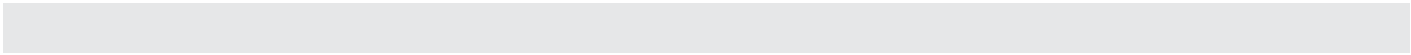 УПУТСТВО ЗА ДИДАКТИЧКО-МЕТОДИЧКООСТВАРИВАЊЕ ПРОГРАМАПрограм наставе и учења Ликовне културе садржи циљ, оп-шту и специфичну предметну компетенцију, исходе за крај разре-да, теме и кључне појмове садржаја, као и упутство за дидактич-ко-методичко остваривање програма, које ближе објашњава нови приступ настави и учењу Ликовне културе. Оствареност циља и достизање исхода доприносе развоју кључних, међупредметних и предметних компетенција ученика. Исходи су достижни за сваког ученика, у мањој или већој мери. Дефинисани су као функционал-но знање ученика и указују на то шта ће ученик бити у стању да уради, осмисли, предузме, реализује, испољи... захваљујући зна-њима, умењима и ставовима које је развијао током једне године учења Ликовне културе. Исходи су процесни и достижу се учењем и стваралачким радом током целе школске године.Програм подржава наставу и учење као креативни процес. Настава је усмерена на процес развијања компетенција и инди-видуалних потенцијала ученика кроз интеракцију креативности, медијума и садржаја. Кључни појмови указују на неизоставна зна-ња и полазна су основа за развијање мреже појмова. Наставник усмерава процес учења водећи рачуна о томе да ученици развија-ју знања, умења и ставове који су неопходни за живот у савреме-ном свету и за наставак школовања. Како се технологија убрзано развија, а друштво мења, неопходно је да настава иде у корак са савременим животом, а нарочито да прати дешавања у култури и визуелној уметности. Настава се прилагођава и интересовањима ученика, окружењу у коме ученици живе, могућностима одељења, неочекиваним приликама и ситуацијама (на пример, гостовања уметника).I. ПЛАНИРАЊЕ НАСТАВЕ И УЧЕЊАНаставник креира свој годишњи план рада, оперативне пла-нове, наставне јединице, задатке/пројекте полазећи од циља, ис-хода за крај разреда и кључних појмова. На основу једног исхода могуће је осмислити више задатака и активности. Такође, један за-датак/активност може водити ка достизању више исхода. Имајућивиду фонд часова, ефикасније је планирати активност/задатак/ пројекат који води ка достизању више исхода за крај разреда. На тај начин се обезбеђује да ученик континуирано развија компетен-ције. У табели је приказан однос исхода за крај разреда и међу-предметних компетенција.оперативним плановима наставника и у припремама за час потребно је да буду видљиве методе и технике коjима jе планирано активно учешће ученика на часу. Наставник планира задатке и ак-тивности за ученике, наставне методе и технике, као и начин пра-ћења и процењивања напредовања ученика.Исходи за крај разреда су тако формулисани да омогућавају наставнику даљу операционализацију на нивоу конкретне настав-не јединице. На пример, исход: По завршетку разреда ученик ћебити у стању да: уважава етичке, здравствене и сигурносне нор-ме у развијању и реализовању ликовних идеја може да се конкрети-зује на следећи начин: По завршетку наставне јединице ученик ћебити у стању да: образложи зашто су уметничке фотографије заштићене ауторским правима и под којим условима могу да се користе. Исходи се операционализују и контекстуализују у складуса циљевима часа/задатка/пројекта.OСТВАРИВАЊЕ НАСТАВЕ И УЧЕЊАНаставник бира најефикасније методе, технике и поступ-ке који подржавају целовити развој ученика. На пример, може да осмисли активности које омогућавају ученицима да развија-ју свест о процесу долажења до креативних идеја, а који се може применити у свим областима стваралаштва. Уметничка дела под-стичу развијање идеја уколико се примене одговарајући поступци. На пример, ученици могу да пореде исту идеју, тему или мотив у уметничким делима током историје. Примери на којима се оства-рује учење треба да буду најзначајнија остварења националне и светске културне баштине, као и примери дела најзначајнијих уметника и споменика културе етничких заједница.Пројектни задаци (индивидуални, тимски, одељенски и школски пројекти) могу да се реализују у школи и ван ње. Настав-ник и ученици заједно договарају активности у складу са интере-совањима и могућностима ученика. У овом Упутству је наведен један пример пројектног задатка, који не треба преузети као готово решење, већ га треба користити као подстицај за креирање ориги-налних задатака и активности.Назив задатка: Трагови оријенталног БеоградаТип задатка: Одељенски пројекат (видео-презентација архи-тектонског наслеђа)Могуће активности ученика: праве краћи филм у коме пред-стављају најзначајније споменике оријенталне архитектуре глав-ног града Србије; истражују податке о историјату грађевина и њихове фотографије у литератури и на интернету; снимају краће видео-клипове пред одговарајућим здањима; снимају своје анали-зе архитектонских остварења и коментаре о споменицима; при-казују грађевине или друга остварења у којима се могу уочити оријентални утицаји; монтирају филм у апликативном програму; праве краћу анализу како очување уметничке баштине доприноси очувању националне традиције, неговању мултикултуралности и општем друштвено-економском напретку. Радећи на филму уче-ници могу себе замислити у некој улози (нпр. могу бити „холи-вудски” глумци, репортери или туристи, могу монтирати и гафове са лапсусима које су правили током снимања и сл.). По завршетку пројекта филм се приказује ученицима осталих одељења, настав-ницима и родитељима.Пројекат доприноси развијању компетенција: Естетичка ком-петенција, Сарадња, Рад са подацима и информацијама, Решавањепроблема, Комуникација, Дигитална компетенција, Предузимљи-вост и оријентација ка предузетништву, Одговорно учешће у демо-кратском друштву, Компетенција за целоживотно учење.ПРАЋЕЊЕ И ВРЕДНОВАЊЕ НАСТАВЕ И УЧЕЊАНаставник одређује елементе за процењивање напретка и оцењивање постигнућа у складу са задацима/активностима уче-ника које је планирао. Неопходно је да наставник постави јасне критеријуме и да редовно информише ученике о циљевима часа/ задатка/активности и о томе шта се од њих очекује.Могући елементи за праћење напредовања ученика су: 1) напредовање у комуникацији (у визуелном, вербалном и писаном изражавању); 2) напредовање у раду са подацима (визуелним, тек-стуалним и аудиовизуелним); 3) напредовање у развијању и при-мени идеја; 4) напредовање у развијању позитивних ставова.Физичко и здравствени васпитањеУ оквиру годишњег плана рада, ток планирања ће бити подељен на:Квартално,Сезонско и Тематско планирање,у оквиру којих ће школско градиво бити подељено на три периода:     1. Јесењи,     2. Зимски и      3. пролећни период. Циљ физичког васпитања јесте да разноврсним и систематским моторичким активностима, у повезаности са осталим васпитно-образовним подручјима, допринесе интегралном развоју личности ученика (когнитивном, афективном, моторичком), развоју моторичких способности, стицању, усавршавању и примени моторичких умења, навика и неопходних теоријских знања у свакодневним и специфичним условима живота и рада.Б.Изборни предмети за други разредЈЕЗИК, МЕДИЈИ И КУЛТУРАЈЕЗИК, МЕДИЈИ И КУЛТУРАЦиљ учења изборног програма Језик, медији и култура је да допринесе унапређивању комуникацијских вештина, развоју медијске културе и усвајању културних образаца који ће ученику омогућити сналажење у савременом свету, изградњу идентитета и даљи професионални развој.По завршетку програма ученик ће бити у стању да:– критички разматра позитиван и негативан утицај медија;– процењује значај и утицај информација и извора информа-ција и повезује их са сопственим искуством ради решавања разли-читих ситуација;– препознаје примере манипулације, дискриминације и гово-ра мржње у медијима и има критички однос према њима;– одговорно се односи према креирању сопствених медиј-ских порука;– комуницира на конструктиван начин;– исказује спремност да учествује у акцијама чији је циљ уна-пређивање медијске културе;– разликује културне од популарних садржаја и на основу тога доноси вредносне судове.УПУТСТВО ЗА МЕТОДИЧКО-ДИДАКТИЧКООСТВАРИВАЊЕ ПРОГРАМАИзборни програм Језик, медији и култура припада групи ин-тердисциплинарних програма које ученици могу бирати у првомдругом разреду. Он, као и други изборни програми, доприноси остваривању општих исхода образовања и васпитања и развоју кључних и међупредметних компетенција. То се постиже на тај начин што ученици путем истраживачког и пројектног рада оства-рују исходе који су дати на нивоу теме и целог програма. Ослонац за остваривање програма представљају опште упутство које се од-носи на све изборне програме, као и ово, које изражава специфич-ности програма Језик, медији и култура.Програм се ослања на школско знање, али и на ваншколско искуство ученика као креатора и примаоца медијских порука.У свом раду наставник се, поред овог упутства, руководи општим упутством које се односи на све изборне програме.Задатак наставника је да подстиче заинтересованост учени-ка за проблеме медијске културе као феномена који се тиче свих људи и утиче на њихов приватни и на професионалан живот.Те-матика се може посматрати са становишта некад и сад, као и кроз димензију локално–глобално.После уводних активности, у оквиру сваке теме наставник презентује мотивациони материјал/подстицај који ученике треба да заинтересује, а затим представља теме најчешће у облику про-блемских питања погодних за истраживање.Основни метод учења је истраживање и осмишљавање малих пројеката.За истраживање тема користи се ра у групи.Наставник одређује број и састав гру-па.Пожељно је да наставник направи атмосферу у којој је заинте-ресованост за тему основни чинилац избора групе.Тако се обезбе-ђује да се у оквиру сваке теме мења структура група а ученицима пружа прилика да сарађују са више различитих чланова.Приликом одабира истраживачких активности наставник треба да помогне ученицима у избору адекватних извора али и техника.Без обзира на избор технике, која је делом условљена из-бором теме, потребно је ученике усмеравати ка прикупљању пода-така из различитих извора. Препоручује се и обилазак институцијаорганизација које се баве медијима и културом у окружењу. Поред прикупљања података са релевантних сајтова, прегле-да литературе и слично, сваку тему могуће је истражити и испи-тивањем знања, ставова и вредности које заступају и/или за које се залажу вршњаци, суграђани, стручњаци за неку област. Из тих разлога пре планирања обиласка неке институције, спровођења анкете/интервјуа, разговора са стручњацима, ученике је потреб-но упутити у припрему једноставних питања за одабрану тему и унапред осмислити начин обраде података. Ученици могу да припреме и неку врсту чек листе коју ће сви користити за праћење и вредновање неког медијског садржаја, након чега ће упоређивати своја запажања и изводити закључке. Група се може определити да уради анализу садржаја неког медија, али пре тога треба да одре-ди циљ и начин праћења и да одабере елементе комуникације које ће посматрати.Организација истраживачких активности у обради тема као и у креирању пројекта препушта се избору ученика.Важно је да ученици испланирају истраживање које треба да одговара изабраној теми, да буде реално изводљиво и одвија се поступно кроз све потребне кораке.На крају истраживања учени-ци обрађују добијене резултате и припремају презентацију.На тај начин свака група упознаје друге групе са начином и резултати-ма свог рада.Припрема презентације је важна јер се на основу ње бира проблем на коме ће се развијати пројекат.У зависности од величине групе ради се један или два пројекта.Код дизајнирања пројекта ученицима је потребна помоћ и по-дршка, пре свега, у смислу избегавања уопштених и самим тим, тешко остваривих циљева.Пројекти могу бити врло различити. На пример, ученици који су радили истраживање у области електрон-ског насиља и констатовали да је пуно ученика било томе изложе-но, могу осмислити пројект који се односи на едуковање ученика у њиховој школи како да се заштите (припрема лифлета, представе, постера, предавања, трибине...). Пројекат који се бави рекламама може да има за продукт пример пропагандног материјала за иза-брани производ у две варијанте: некоректно (нетачно, претерано, дискриминативно, стереотипно...) и коректно урађен. Такви про-јекти имају вредне продукте али постоје и пројекти који их не могу имати јер им је циљ детаљније истраживање неке појаве или потврда неке хипотезе.За такве пројекте продукт је завршна пре-зентација која би требало да буде доступна на сајту школе.Проје-кат може бити и анализа различитих „језика” које користе разли-чити медији.Као продукт таквог пројекта може бити изложба која је урађена у сарадњи са ученицима који похађају изборни програм Уметност и дизајн.У области овог изборног програма велике су могућности у креирању пројеката и исказивање креативности уче-ника, и зато не треба спутавати њихове необичне идеје, наравно уколико су испоштовани сви потребни кораци пројектног рада.УВОД У ПРОГРАМКако ученици могу да се определе за нови изборни програм на почетку друге године, потребно је утврдити колико је нових ученика, као и да ли постоји интересовање да се неке препоручене теме из прве године које нису реализоване истраже у овој години.Иако је тежиште у другој години померено ка креативности, неке теме је могуће прилагодити прописаним исходима одговарајућим пројектним задацима.I. Медији и забава ‒ популарне експресивне форме а) Наративност и интерактивност;оквиру ове теме ученици и наставници ће се посветити проучавању забавног и културног аспекта медија и њиховог изво-ђачког и представљачког потенцијала.Прва подтема би требало да подстакне ученике најпре да сагледају различите типове медија у којима је наративност (нај-шире схваћен сваки облик причања приче) заступљена или чини суштинску одредницу неког појединачног медија. У том прелими-нарном истраживању они би могли да уоче разлику између тради-ционални(ји)х наративних медија (филмови, серије, ТВ садржаји)алтернативнијих, односно модернијих, савременијих (видео--игре, видео блогови, јутјуб садржаји, програми). Ради функцио-налнијег рада, наставник може да подели ученике у неколико гру-па (од по пет нпр.) и свакој групи да подели пројектне задатке у оквиру којих ће они напоредо изучавати један традиционални ме-диј и савремени (или неколико савремених). Истраживање може да буде усмерено на праћење разлика и специфичности у обради неког наративног садржаја у различитим медијима. На основу тога, они могу да препознају какве су занатске/техничке могућно-сти изражавања у сваком од тих медија и како оне условљавају или усмеравају сам садржај наративне форме. Ученици би кроз своја истраживања могли да издвајају разлике између уметничког, обра-зовног и забавног наративног садржаја и форме с једне стране,садржаја који не испуњавају те функције, с друге стране. За то може да послужи упоредно истраживање драмског ТВ-програма и примера шунд програма. Такође, пожељна је анализа како то утиче на њихов развој, могућности сопственог креативног изражавања, предности и мане и једног и другог типа медија (уметничке обра-зовне функције филма, серије, ТВ садржаја као позитиван импулспасивно посматрање и праћење неког садржаја на филму, серији, ТВ као негативан импулс; партиципирање у стварању наративног садржаја и испољавање сопствене креативности код нових форми као позитиван импулс и изложеност непровереним садржајима, површно изношење мишљења, велики утицај популарних носила-ца наративног садржаја на формирање укуса и ставова код кори-сника, те имплементација агресивних наративних садржаја видео--игара у сопствену подсвесну структуру личности услед активног суделовања у њиховом извођењу – као негативан импулс). Резул-тат целокупног истраживања би могао да буде прављење, односно креативно изражавање у неком од ових медија, које би требало да покаже управо разлику између њихових специфичности које су позитивне (и за ствараоца и за примаоца/гледаоца) и оних које иза-зивају штетне навике, мисаоне и естетске процесе.б) Медијска конвергенција (медији и форме и садржаји:књига, филм, стрип, трејлер, позориште, спот, радио-драма)Ова тема треба да подстакне ученике да проучавају могућ-ности изражавања истог садржаја у различитим медијима.Уводно истраживање би, такође, требало да буде усмерено на дефиниса-ње особености, законитости, структуре, сваког од ових различи-тих медија. Ученици ће том приликом уочити шта су предностишта ограничења сваког од њих. Наставник их и у оквиру ове теме може поделити на групе чији би задатак био да одаберу неко (уметничко) наративно дело и пронађу како је оно изражено кроз различите медије. Њихова анализа би требало да покаже како се оригинални израз мења када је остварен кроз други медиј, да ли је надградња успешна или је умањила његову вредност; нечији резултати истраживања ће показати да је секундарна обрада неког уметничког садржаја успешнија од оригиналне (филм од књижев-ног дела, стрип од филма). Оно што ће се лако уочити јесте да је готово правилност да се књижевно дело изражава у облику филма, позоришне представе, радио-драме, а да је обрнут процес ређи, па би у том смислу био изазов за њих да пронађу филмска или стрип остварења на основу којих су настала књижевна дела (Друштво мртвих песника), или филмове који су настали на основу стрипа (300, Лига правде, итд.).току истраживања ученици треба да разумеју начин на који се један садржај мења да би се изразио кроз други медиј. Након усмене презентације свог истраживања и закључака до којих су дошли, ученици би могли да, такође по групама, одаберу неко на-ративно дело и преточе га у други медиј (нацртају стрип на основу књижевног дела, напишу сценарио и сниме радио-драму на осно-ву неке књиге, сниме аматерски филм на основу прочитане кратке приче или епизоде из стрипа или драме...).Аматерска култура и креативни активизамоквиру ове теме, бројне су могућности за истраживања: ра-злика између индустријске, институцијалне културе и креативног активизма, различити „језици” у приступу актуелним друштвеним збивањима, различите поруке. Потребно је, у договору са ученици-ма, осмислити пројектне задатке за истраживање ове теме (скво-тери као појава, анализа графита, различите уличне уметности…). Ученици би могли да се поделе у групе и свака група да истражи по један од ових видова аматерске културе. Оно на шта би то истра-живање требало да буде усмерено јесте историјат саме појаве/умет-ничког иступања, најзначајнији представници, однос анонимности и креативности, стварање под псеудонимима, ореол тајанствено-сти, однос према званичној култури, однос званичне културе пре-ма њима, порука која се шаље, политички и идеолошки контекст односно субверзивност; пацифизам и/или милитантност, естетички аспект, уметнички аспект... Након урађеног истраживања и пре-зентације резултата на часу, ученици могу да воде дебату о одре-ђеним проблемима и темама са којима су се суочили. То може да буде увод у други део активности током које би они могли да уоче везу између оваквог аматерског културно-ументичког иступања и друштвеног активизма. Зато би било потребно да најпре дефинишу и истраже појам активизма, а онда да сами спроведу креативну а друштвено анагажаовану акцију, инспирасани неком од проучава-них дисциплина односно поља изражавања: прикупљање средста-ва, помоћи, стварање и дизајнирање лифлета, стварање home-made музике која ће пратити приредбе и културне манифестације школе, снимање садржаја паметним телефоном на основу осмишљеног сценарија који ће третирати одговоран однос према околини или здрављу или некој другој друштвеној појави, слање одређених ху-маних порука састављањем и јавним рецитовањем слем поезије....Немогуће је, наравно, истражити све појаве које су наведе-не у оквиру ове теме.Зато је препорука да на уводним часовима ученици добију пројектне задатке за истраживање аматерске умет-ности (свака група по један задатак) које ће представити осталим ученицима.Када је активизам у питању, најбоље би било да се, у договору са ученицима, изабере активност у којој ће сви уче-ствовати (са јасно дефинисаним корацима).Препорука је да се ова тема најави на почетку године како би се пројектне ативности мо-гле благовремено планирати.Идентитет у дигиталном окружењуУвод у тему може да се оствари кратким истраживањем на интернету, где би ученици добили задатак да пронађу дефиници-је појмова: идентитет, интернет идентитет, дигитални идентитет, идентитет кроз аватар. Овај задатак ученици могу радити индиви-дуално или групно.Након овог задатка организовати презентацију резултата и дебату.Ученици могу да се поделе у групе (4 појма, 4 групе) и да кроз дијалог истакну главне одлике задатог појма, као и кључне разлике између ова три појма.Истраживање интернет идентитетаУченици се деле у групе.Свака група се договара чије ин-тернет идентитете ће да истражује (један лични и један групни идентитет). Избор се врши према личним афинитетима ученика (нпр. истраживање интернет идентитета познатих личности на друштвеним мрежама, познатих јутјубера, инфлуенсера, група и покрета за заштиту животиња…). Предмет истраживања никако не може бити лични интернет идентитет неког од ученика школе или било које личности која је повезана са ученицима у школи.Предмет истраживања може бити интернет идентитет група које делују у школи или у вези са њом само уколико те групе остварују позитивне и афирмативне акције (очување животне средине, хума-нитарне акције, презентовање школе и сл.).Све групе заједно, пре самог истраживања, усаглашавају јединствену чеклисту на основу које ће истраживати изабране идентитете. Чек-листа би требало да се садржи следеће ставке:– ставови и вредности које заступа/ју и за које се залаже/жу субјекти истраживања,– начин/стил на који се представља/ју субјекти истраживања,– процена релевантности и поузданости информација које су-бјект/ти истраживања пласирају о себи,– аватари или стварне личности/групе,– поруке које се шаљу фотографијама,– могући разлози популарности/непопуларности,– заступљеност језика мржње, негативних коментара и акција усмерених према трећим особама,– …Након спроведеног истраживања свака група презентује своје резултате и даје виђење исправне изградње идентитета у дигитал-ном окружењу.Преиспитивање личног интернет идентитетаДобијене резултате у претходном истраживању, ученици ин-дивидуално користе како би проценили сопствену слику на дру-штвеним мрежама уколико су на њима присутни.Заштита интернет идентитетаАктивност може да се започне вођеним дијалогом који ће ак-ценат ставити на опасности којима могу бити изложени у дигитал-ном окружењу.Ученике поделити на групе. Свака група добија посебну тему за истраживање и спрема дигиталну презентацију резултата истра-живања (презентовање може да буде у форми: PowerPoint презен-тације или било ког другог електронског документа).Предлог тема:– Опасности интернета (хакери, вируси, крађа идентитета…)– Савети за очување дигиталног идентитета (лозинке, ко све има приступ твојим налозима, софтверски алати за заштиту…)– Заштита на друштвеним мрежама (отвореност налога, ко све може да види твоје податке, прави и они други пријатељи на мрежи, пријава непожељног садржаја, блокирање контаката…)– Приватност у дигиталном окружењу (са ким се деле пода-ци, да ли их виде и особе које не би требало, шта се све поста-вља на интернет, колико дуго ће постављене информације бити на интернету, фотографије и шта оне говоре о теби, геолоцирање, коришћење мрежа и софтверских апликација које штите приват-ност…),– …Корисни линкови:– Сајт о безбедности на интернету: https://kliknibezbedno. wordpress.com/– Пријава непожељног садржаја: http://www. pametnoibezbedno.gov.rs/rs-lat– Крађа идентитета на интернету: https://raf.edu.rs/citaliste/ bezbednost/4238-xa-krada-identiteta-xa– Како креирати добру лозинку: http://pametnoibezbedno.gov. rs/storage/app/media/Lozinke.pdfНа крају ове активности организовати презентацију ученич-ких радова.Завршна активностУченици осмишљавају пројекат који ће се кроз вршњачку едукацију фокусирати на заштиту личних интернет идентитета (користити материјале из предходне активности).Пројекат може да садржи следеће компоненте:– постављање материјала на сајт школе,– израда и дистрибуција флајера,– држање предавања/презентација ученицима на часовима одељењске заједнице, посебно организованим часовима, седници Ученичког парламента.ПОЈЕДИНAЦ, ГРУПА И ДРУШТВОЦиљ учења изборног програма појединaц, група и друштво је оспoсобљавање ученика за критичко сагледавање места појединца и група у друштву, њихових улога, права, одговорности и међузависности, ради развијања знања, вештина, вредности и ставова неопходних за конструктивноучешће у различитим ситуацијама својственим савременом динамичном друштву.По завршетку програма ученик ће бити у стању да:аргументовано дискутује о друштвеним појавама имајући у виду позицију појединца, групе и друштва;уочава и анализира различите врсте интеракцијских процеса у друштву и међузависност између појединаца, група и друштва;препозна начине утицаја и манипулације појединца, групе и друштва;илуструје на примерима и примени у реалним ситуацијама механизме разградње негативних друштвених стереотипа;исказује просоцијалне ставове, вредности, осетљивост за етичко просуђивање;препознаје специфичности истраживања у друштвеним наукама.Кључне речи: међузависност,узори, идоли, вође, усамљеност, одбаченост, отуђеност.ЗДРАВЉЕ И СПОРТПРИМЕЊЕНЕ НАУКЕЦиљ учења изборног програма Примењене науке је да до-принесе развоју научне и технолошке компетенције ученика, тј. развоју научног погледа на свет, система вредности и способности потербних за одговорну улогу у друштву и даљи лични и професионални развојПо завршетку програма ученик ће бити у стању да:демонстрира разумевање појмова фундаментална и примењена наука;процењује значај и утицај научних достигнућа на свакодневни живот;демонстрира разумевање значаја примене зелених принципа у оквиру нових научних и технолошких достигнућа;истражује, анализира и критички процењује резултате истраживања;прикупља, анализира и обрађује резултате мерења;осмишљава и предузима истраживање у решавању проблема, одговорно се односећи према свом животу, животу других и живот-ној средини;искаже и образложи позитиван став према стицању научних знања и примени научне методологије.ВОДАФизичко-хемијска својства воде и њихов значај заорганизме и животну средину.Утицај влаге на одвијање производних процеса,здравственог стање човека, сировине и готовепроизводе, машине, електронску опрему и уметничкадела.Биотехнологија у третману отпадних вода ииндустријског отпада.Сорпциона својства полимера.УПУТСТВО ЗА ДИДАКТИЧКО-МЕТОДИЧКООСТВАРИВАЊЕ ПРОГРАМАИзборни програм Примењене науке је програм у четворого-дишњем трајању, кроз који ученици мултидисциплинарно (физи-ка, хемија, биологија, географија, математика...), истраживачким радом, изучавају природне појаве, процесе, научне идеје, техноло-шка решења и оспособљавају се како да своје идеје остваре кроз различите пројекте, односно развијају научне и технолошке ком-петенције.програму за други разред предложено је шест тема: То-плотна изолација, Полифазни системи, Како авион лети? Техно-логије и патенти „позајмљени” од живих бића, Исхрана и ква-литет хране и Вода.Реализацију програма би требало започетипредстављањем тема, што се ефектно може урадити тако да се уче-ницима понуде одабрани чланци, снимци који обрађују занимљиву појаву, производ, креацију и слично, као подстицај за разговор и одабир тема за рад (нпр. адитиви у намирницама, проклијало семе на Месецу, сонда „Инсајт” на Марсу, „интелигентне” зграде, „па-метна” одећа и слично). Након тога би требало да се ученици изја-сне о темама којима би се бавили, а наставник да упозна (подсети) ученике са кључним елементима научног истраживања и вешти-нама које могу да развију оваквим начином рада. Сви заједно би требало да договоре правила понашања током групног рада.Од предложених тема, ученици са наставником бирају теме у складу са својим образовним потребама, а наставник води рачунафонду часова који су потребни за реализацију изабраних тема. Ученицима се могу понудити и теме из програма за први разред.I. ПЛАНИРАЊЕ НАСТАВЕ И УЧЕЊАзависности од предзнања и искуства ученика иста тема у различитим групама може бити реализована на различите начине. Наставник је модератор активности, припрема почетни материјалводи рачуна о исходима који су кумулативни и достижу се по-степено кроз већи број различитих активности. Избору материја-ла треба посветити велику пажњу имајући у виду узраст учени-ка, њихова интересовања и специфичност теме. Материјал треба да мотивише ученике да истражују, улазе у дискусију, образлажу своје ставове. Наставник је пратилац ученичких активности и, уколико је потребно, давалац додатних подстицаја, али не и гото-вих решења. Потребно је подстицати радозналост, аргументовање, креативност, рефлексивност, истрајност, одговорност, аутономно мишљење, сарадњу, једнакост међу половима.Број часова по темама, број и редослед тема нису унапред дефинисани. За овај изборни програм дефинисани су исходи про-грама и исходи програма за крај разреда. Исходи програма би тре-бало да буду достигнути до краја реализације програма у целини (за четири године трајања). Разредни исходи требало би да буду достигнути до краја разреда. За сваку тему и наставне јединице у којима се она обрађује, потребно је формулисати исходе који су рефлексија исхода за крај разреда и индикатора међупредметних компетенција, а садрже специфичности везане за конкретну тему/ проблем.ОСТВАРИВАЊЕ НАСТАВЕ И УЧЕЊАреализацији програма требало би максимално користити ИКТ решења (платформе за групни рад нпр. Pbworks, платформа Moodle, сарадња у „облаку” као Гугл, Офис 365..., за јавне пре-зентације користити веб решења нпр. креирање сајтова, блогова– Weebly, Wordpress...). Препоручује се коришћење материјала и ресурса са сајта Центра за промоцију науке (www.cpn.rs/), www. rukautestu.vin.bg.ac.rs/, Научних клубова при Регионалним центри-ма као и других домаћих и међународних сајтова и портала (нпр. www.scientix.eu, www.go-lab-project.eu, www.scienceinschool.org, www.science-on-stage.eu и други). Препоручује се учешће на дома-ћим и међународним пројектима и конкурсима чије су теме у скла-ду са циљем овог програма (World Space Week, Chem generation, www.firstlegoleague.org итд.). Применом ИКТ решења могу се пре-вазићи и евентуална материјална, просторна и друга ограничења при реализацији садржаја, тако што се могу користити нпр. рачу-нарске симулације (https://phet.colorado.edu/sr/ и слично) и аплика-ције за андроид уређаје.Током рада на одабраној теми неопходно је водити рачуна да се све фазе пројектне наставе (планирање, реализација, презента-ција, евалуација) остваре као једнаковредне и да се вредновање рада ученика примени током целог процеса рада на теми. Корисни извори:Биологија: www.nuffieldfoundation.org/practical-biology;Физика: www.sciencefaircentral.com, www.stemalliance.eu, www.stem.org.uk, www.sciencebuddies.org/science-fair-projects/sci-ence-projects, www.practicalphysics.org;Хемија: www.rsc.org/learn-chemistry.ПРЕДЛОЗИ АКТИВНОСТИ И ТЕХНИКА ЗА РЕАЛИЗАЦИЈУ ПО ТЕМАМАТема: ТОПЛОТНА ИЗОЛАЦИЈА (препоручени број часова9-12)реализацији теме потребно је ослонити се на познавање основних појмова о преношењу и провођењу топлоте и влаге, то-плотној изолацији стамбених објеката, врсти материјала и начину примене, технологији вештачке регулације температуре и влажно-сти, утицају гасног састава атмосфере на животне услове, темпера-тури која је неопходна за одржавање живота, последицама излагања екстремним температурама, одећи за специјалне намене (за Марс).Ученици у групама сами бирају којим ће се проблемом бави-ти. Наставник помаже око прикупљања информација и дизајнирања пројекта, као и током реализације, презентовања и евалуације рада. Ученици прикупљају податке у истраживачком поступку, проучава-ју материјале и начине употребе термоизолационих материјала у ра-зличитим сиутуацијама у грађевинарству, индустрији, технологији, природи и свакодневном животу. Формулишу истраживачко питањезадатак, осмишљавају и реализују експеримент. Обрађују резулта-те истраживања и презентују закључке. Критички износе запажања о свом раду и раду групе и процењују властити напредак.Ученици од различитих материјала или комбинације матери-јала (кућни отпад: пуцкетава фолија, папир, тканине од природнихсинтетичких влакана, алуминијумске фолије, итд.), могу на-правити термос који ће одржавати температуру хладне или топле воде. Материјале треба излагати различитој релативној влажности средине и пратити промене до којих долази. Мерења треба пона-вљати и одредити апсолутну и релативну грешку мерења.Група ученика може пратити начине и врсте топлотне изо-лације стамбених објеката (кућа и зграда) и поредити са стањем у Србији (или у локалној средини). Проучавајући литературу, уз помоћ наставника ученици овладавају кључним појмовима и кон-цептима. Упознају се са главним својствима различитих грађевин-ских и материјала за топлотну изолацију (топлотна проводљивост, паропропусност, топлотна инерција), као и њиховим значајем у постизању енергетски ефикасне и здравствено погодне зграде. Пожељно је да разумеју и појмове топлотни мост,тачка конден-зације.Обавезно указати на опасности од развоја црних плесни иштетних (патогених) микроорганизама на зидовима, у системима за вентилацију и сл. Ученици могу да испланирају и спроведу ис-траживање које се односи на врсте и дебљину изолације у домо-вима (својим и у свом суседству, месту). Параметре које прате и податке које прикупљају, као и начине њихове обраде и анализе треба да одаберу сами, уз смернице и корекцију наставника. При-мера ради, параметри који се могу пратити су: врста зида (матери-јал), врста и дебљина изолације у зидовима, крову, таваници, поду, врста грејања и енергента, квадратура/запремина простора која се греје, просечна температура у просторијама, влажност у про-сторијама, има ли топлотних („хладних”) мостова и појаве црних плесни, потрошња енергента за сезону, укупни трошкови греја-ња. Кључ доброг пројекта је у добром планирању, те стога треба посветити посебну пажњу тој фази. Ученици треба да сагледају које су кључне независне (изолација, врста енергента, паропро-пусност зида...) и зависне променљиве (потрошња енергента, оп-тимална температура и влажност у просторијама, појава штетних плесни...). После систематског прикупљања, обраде, анализе и за-кључака, фокус ученика треба да буде на презентовању резултатазакључака који би допринели подизању одговорности у вези са овом темом (међу својим вршњацима, али и одраслима). Такође, важна је и евалуација целог процеса и анализа „шта смо научили и шта бисмо следећи пут боље урадили”. При планирању и другим фазама рада, ученике треба охрабрити да користе технику брејн-сторминга, да шематизују свој план (табела плана акције – шта, како, ко, кад...). Указати им на важност прикупљања довољно ши-роког спектра података, како би избегли проблем да при анализи схвате да им нека врста информације недостаје.Додатне информације и идеје у вези са овом темом се могу добити на:http://stanovanje.gov.rs/doc/energetska-efikasnost http://stanovanje . gov. rs/doc/energetska - efikasnost/Nacionalna%20tipologija%20stambenih%20zgrada%20sa%20energetskim%20karakteristikama/Nacionalna%20tipologija%20stambenih%20zgrada%20Srbije.pdfhttp://www. grf . bg . ac . rs/p/learning/termoizolacioni _ materijali_1387814173320.pdfhttp://www.ingkomora.org.rs/strucniispiti/download/ee/TP6-1_ Gradjevinski_materijali_i_sklopovi.pdfhttps://nadgradnja.wordpress.com/2017/05/24/termoizolacioni--materijali-prirodnog-porekla/https://www.jpl.nasa.gov/edu/teach/activity/mars-thermos/ http://www.all-science-fair-projects.com/science_fair_projects/7/70/b995d656ed29d8c2dcad5c778488153d.html#Exp.%20 DesignТема: ПОЛИФАЗНИ СИСТЕМИ (препоручени број часова9-12)Избором важних и интересантних примера ученике треба упознати са врстама полифазних система и указати на њихов зна-чај у индустрији, технологији и свакодневном животу. Наставник треба да подстакне индивудално истраживање ученика, координи-ра избор тема за рад и помаже у свим фазама рада. Ученици проу-чавају материјале о полифазним системима и употреби суспензи-ја, емулзија, пена, аеросола у индустрији и свакодневном животу, прикупљају податке, презентују и објашњавају различите примере употребе полифазних система. Бирају и образлажу избор теме ис-траживања. Формулишу истраживачко питање и задатак, осми-шљавају и реализују експеримент. Обрађују резултате истражива-ња и презентују закључке. Критички износе запажања о свом радураду групе и процењују властити напредак. Додатне информације се могу добити на:http://pharmacy.frigoplus.co.rs/wp-content/uploads/2014/04/ suspenzije-i-emulzije-april-2014.pdfКАКО АВИОН ЛЕТИ? (препоручени број часова9)Током првих часова наставник помаже ученицима да истра-же да ли је и колико је исправно објашњавати лет авиона само помоћу Бернулијеве једначине. Потом ученици бирају да теоретски истраже лет других летећих објеката (змај, хеликоптер, дрон, пара-глајдер, одело са крилима) или птица, као и практичну реализаци-ју модела летелица. Наставник усмерава рад ученика и помаже у формулисању истраживачких питања. Ученици проучавају прин-ципе инжењерског дизајна код различитих врста летелица; реали-зују модел изабране летелице. Решавају проблеме у практичном раду; критички износе запажања о свом и о раду групе; процењују властити напредак.Додатне информације се могу добити на:University of Cambridge https://www.cam.ac.uk/research/news/ how-wings-really-workТема: ТЕХНОЛОГИЈЕ И ПАТЕНТИ „ПОЗАЈМЉЕНИ” ОД ЖИВИХ БИЋА (препоручени број часова9-12)Ученици се упознају са разноврсним примерима инжењер-ских решења и технологија инспирисаних живим бићима (описи примера могу да се нађу на интернету, нпр. „technologies inspired by living things”).Проналазе сличност неког проблема у својој околини, или проблема за који знају из досадашњег искуства, са изазовима са којима се сусрећу жива бића. Наредна фаза је планирање истра-живања и развоја технологије/производа који би био заснован на тој вези. У овој теми је најпогодније применити технику студијеслучаја (речи за претрагу: case study teaching methods). Од ученикасе не очекује да стварно развију нови производ или технологију, већ да у ситуацији симулације таквог пројекта, почну да разми-шљају на инжењерски начин (решавање проблема, размишљање по аналогији, примена теоријских знања из природних наука...). Ученике такође треба охрабрити и да унапред предвиде који про-блеми могу да се јаве на њиховом пројекту развоја нове техноло-гије (адекватни материјали, изводљивост производње, проблеми у експлоатацији, проблеми који проистичу од „људског фактора” тј. неадекватне употребе итд.), као и да осмисле превенцију или ре-шење тих потенцијалних проблема.ИСХРАНА И КВАЛИТЕТ ХРАНЕ (препоручени број часова8)Анкетом у свом окружењу ученици прикупљају информацијезаступљености појединих намирница у исхрани. Овде је улога наставника врло битна, јер анкету треба добро осмислити с обзи-ром да се потрошачи руководе врло различитим критеријумима при одабиру намирница (здравственим, културолошким, верским и сл.). Прикупљају декларације са разноврсних прехрамбених про-извода како би добили информације о њиховом саставу и нутри-тивној вредности, које супстанце су заступљене и у којој количи-ни; дискутују о резултатима које су добили; организују се у групе и анализирају улогу и порекло појединих састојака у одређеним производима. Овде треба посебно обратити пажњу да се разлику-ју главни састојци хране (вода, масти, протеини, угљени хидрати, минерали) од састојака који су присутни у мањој количини али су од посебног значаја за здравље (микроелементи, витамини, анти-оксиданси) као и од адитива (боје, емулгатори, конзерванси и др.). Следећи корак је представљање рузултата истраживања свих гру-па, дискусија о потенцијално корисним/штетним ефектима суп-станци из хране, и избор по једне супстанце која ће бити предмет даљег истраживања. На основу познавања састава ученици иден-тификују параметре квалитета различитих врста намирница и упо-ређују их са важећим законским прописима. У овој фази рада не-опходна је сарадња са установама које прате квалитет хране, како би обрада података добијених од референтних лабораторија или института омогућила прављење извештаја на основу расположи-вих података, извештавање представника сваке групе о квалитету намирнице која је била испитивана, односно врсти супстанце чије присуство повољно/неповољно утиче на здравље људи, прављење заједничких листа пожељних/непожељних супстанци у намир-ницама, презентовање резултата истраживања у школи, локалној заједници и пријављивање на конкурс за новчана средства који финансира локална заједница у циљу даљег истраживања и реали-зације пројекта Здрава храна.Додатне информације у вези са овом темом могу се добити на:https://www.education.com/science-fair/article/food-caloric--value/https://www.sciencebuddies.org/science-fair-projects/project--ideas/Тема: ВОДА (препоручени број часова9–12)Тема се може започети ослањањем на знања о флуидима, међумолекулским силама, фазним прелазима, физичко-хемијским својствима воде и њиховом значају за организме и животну сре-дину. Може се наставити са утицајем влаге на одвијање производ-них процеса, здравствено стање човека, утицајем на сировине и различите врсте готових производа, машине, електронску опремууметничка дела, употребом биотехнологије у третману отпадних вода и индустријског отпада и сорпционим својствима полимера.Сорпциона својства материјала ученици могу испитати по-тапањем материјала различитог сировинског састава (природни и синтетички полимери) у воду и мерити промену масе материјала пре и након потапања. Може се снимити камером пад (из пипете која се налази изнад материјала) и упијање капљице на материјале различитог сировинског састава и на основу снимка анализирати динамику упијања. На сталак изнад чаше са течношћу закачити материјале различитог сировинског састава тако да материјал буде мало потопљен у течност и камером снимити капиларно упијање, а затим на основу снимка анализирати динамику квашења. Мере-ња треба понављати и одредити апсолутну и релативну грешку ме-рења.Када се говори о пречишћавању вода, ученике треба упозна-ти са типовима загађујућих супстанци које оптерећују комунал-не отпадне воде, са највише коришћеним поступцима за њихово уклањање, као и кључним технолошким проблемима при уклања-њу. Од загађујућих супстанци треба истаћи: органске супстанце и БПК (биолошка потрошња кисеоника), азотна једињења (амони-јак), фосфате из детерџената, остала штетна једињења из средста-ва за личну и кућну хигијену. Ученици могу да планирају и ураде истраживање о стању у области третмана отпадне воде у локалној средини. У складу с могућностима, заједно с наставником може се осмислити и експериментална провера ефеката различитих трет-мана на отпадну воду (филтрирање кроз песак без и са засађеним биљкама, испитивање ефекта биолошких активатора који се могу купити у малопродаји, прављење хидропоничног система и слич-но). Свакако треба организовати посету и обилазак постројења за третман отпадних вода, уз стручно објашњење фаза, проблема и резултата. Посета предузећу које се бави инсталацијом оваквих постројења је такође добра опција. Саветује се успостављање са-радње са локалном самоуправом и комуналним предузећем, како би ученици стекли увид у планове за решавање овог проблема у свом насељу, али и добили помоћ локалних експерата. Ученике треба охрабрити да кроз цео ток истраживања и пројекта повезујупримењују своја знања из физике, хемије и биологије. Додатна добробит од обраде ове теме свакако треба да буде подизање све-сти код ученика о важности решења овог проблема (јер се у Ср-бији само 10% отпадних вода пречишћава), као и значаја сталних научно-технолошких иновација у том подухвату.Додатне информације у вези са овом темом се могу добити на: http://www.all-science-fair-projects.com/print_project_1388_147Фонд за иновациону делатност–извор информисања https://www.education.com/science-fair/article/moisture--wicking-fabrics/ http://www.all-science-fair-projects.com/print_project_1388_147ПРАЋЕЊЕ И ВРЕДНОВАЊЕ НАСТАВЕ И УЧЕЊАнастави оријентисаној ка достизању исхода прате се и вреднују процес наставе и учења, постигнућа ученика (продукти учења) и сопствени рад. Наставник треба континуирано да прати напредак ученика, који се огледа у начину на који ученици парти-ципирају, како прикупљају податке, како аргументују, евалуирају, документују итд.Да би вредновање било објективно и у функцији учења, по-требно је ускладити нивое исхода и начине оцењивања,За сумативно оцењивање разумевања и вештина научног ис-траживања ученици би требало да решавају задатке који садрже неке аспекте истраживачког рада, да садрже новине тако да учени-ци могу да примене стечена знања и вештине и да садрже захтеве за предвиђањем, планирањем, реализацијом неког истраживања и интерпретацијом задатих података. У вредновању наученог, поред усменог испитивања, најчешће се користе тестови знања. На ин-тернету, коришћењем кључних речи outcome assessment (testing,forms, descriptiv/numerical),могу се наћи различити инструментиза оцењивање и праћење.формативном вредновању наставник би требало да промо-више групни дијалог, да користи питања да би генерисао податке из ђачких идеја, али и да помогне развој ђачких идеја, даје уче-ницима повратне информације, а повратне информације добијене од ученика користи да прилагоди подучавање, охрабрује ученике да оцењују квалитет свог рада. Избор инструмента за формативно вредновање зависи од врсте активности која се вреднује. Када јепитању нпр. практичан рад (тимски рад, пројектна настава, те-ренска настава и слично), може се применити чек листа у којој су приказани нивои постигнућа ученика са показатељима испуњено-сти, а наставник треба да означи показатељ који одговара понаша-њу ученика.процесу оцењивања добро је користити портфолио (збиркa дoкумeнaтa и eвидeнциja o прoцeсу и прoдуктимa рада ученика, уз кoмeнтaрe и прeпoрукe) као извор података и показатеља о напре-довању ученика. Предности коришћења потрфолија су вишестру-ке: омогућава кoнтинуирaнo и систeмaтско прaћeњe нaпрeдoвaњa, подстиче развој ученика, представља увид у прaћeњe рaзличитих аспеката учења и развоја, представља подршку у оспособљавању ученика за самопроцену, пружа прецизнији и поузданији увид у различите oблaсти постигнућа (јаке и слабе стране) ученика.Приликом сваког вредновања постигнућа потребно је уче-нику дати повратну информацију која помаже да разуме грешке и побољша свој резултат и учење. Ако наставник са ученицима до-говори показатеље на основу којих сви могу да прате напредак у учењу, а који су у складу са Правилником о оцењивању ученика усредњем образовању и васпитању,ученици се уче да размишљајуо квалитету свог рада и о томе шта треба да предузму да би свој рад унапредили. Оцењивање тако постаје инструмент за напредо-вање у учењу. На основу резултата праћења и вредновања, зајед-но са ученицима треба планирати процес учења и бирати погодне стратегије учења.Важно је да наставник континуирано прати и вреднује, осим постигнућа ученика, процеса наставе и учења и себе и сопствени рад. Све што се покаже добрим и ефикасним треба и даље користити у наставној пракси, а све што се покаже као недовољно ефи-касно требало би унапредити.ПРЕПОРУКЕ ЗА ПРИПРЕМУ ИНДИВИДУАЛНОГ ОБРАЗОВНОГ ПЛАНА ЗА УЧЕНИКЕ КОЈИМА ЈЕ ПОТРЕБНА ДОДАТНА ОБРАЗОВНА ПОДРШКА5.1. Индивидуални образовни план за социјално ускраћене ученике и ученике са сметњама у развоју и инвалидитетомИндивидуални образовни план се припрема за ученике ко-јима је услед социјалне ускраћености, сметњи у развоју, инвали-дитета, каснијег укључивања у школовање, недовољног познава-ња језика и других разлога потребна додатна образовна подршка. Циљ индивидуалног образовног плана јесте постизање оптимал-ног укључивања таквих ученика у редован образовно-васпитни рад и њихово осамостаљивање у вршњачком колективу. За сваког ученика појединачно, према његовим специфичним потребамамогућностима, припрема се прилагођен начин образовања који обухвата индивидуални образовни план, програм и начин рада који садрже: 1) дневни распоред активности часова наставе у оде-љењу; 2) дневни распоред рада са лицем које пружа додатну по-дршку и учесталост те подршке; 3) циљеве образовно-васпитног рада; 4) посебне стандарде постигнућа и прилагођене стандарде за поједине или све предмете са образложењем за одступање; 5) програм по предметима, у коме је прецизирано који садржаји се обрађују у одељењу, а који у раду са додатном подршком; 6) инди-видуализован начин рада наставника, избор адекватних метода и техника образовно-васпитног рада. Индивидуални образовни план доноси педагошки колегијум на предлог стручног тима за инклу-зивно образовање. Тим за инклузивно образовање чине одељенски старешина и предметни наставници, стручни сарадник школе, ро-дитељ/старатељ, а по потреби педагошки асистент и стручњак ван школе, на предлог родитеља/старатеља. Родитељ/старатељ даје са-гласност за спровођење индивидуалног образовног плана. Настав-ник при планирању свог рада у одељењу усклађује свој план са индивидуалним образовним планом ученика. Спровођење индиви-дуалних образовних планова прати просветни саветник.5.2. Индивидуални образовни план за ученике са изузетним способностимаЗа ученике са изузетним способностима, школа обезбеђује израду, доношење и остваривање индивидуалног образовног пла-на којим се врши проширивање и продубљивање садржаја обра-зовно-васпитног рада. Индивидуални образовни план је посебан акт, који има за циљ оптимални развој ученика и остваривање исхода образовања и васпитања, у складу са прописаним циље-вима и принципима, односно задовољавања образовно-васпитних потреба ученика. Индивидуални образовни план укључује: 1) пе-дагошки профил ученика, у ком су описане његове јаке стране и потребе за подршком; 2) план индивидуализованог начина рада, којим се предлажу одређени видови прилагођавања наставе (про-стора и услова, метода рада, материјала и учила) специфичним по-требама ученика и 3) план активности, којим се предвиђени обли-ци додатне подршке операционализују у низ конкретних задатакакорака, и спецификује распоред, трајање, реализатори и исходи сваке активности.Индивидуални образовни план доноси педагошки колегијум на предлог тима за инклузивно образовање, односно тима за пру-жање додатне подршке ученику. Тим за пружање додатне подршке чине: наставник предметне наставе, стручни сарадник школе, ро-дитељ/старатељ, а по потреби и стручњак ван школе, на предлог родитеља/старатеља. Родитељ/старатељ даје сагласност за спро-вођење индивидуалног образовног плана. Наставник при плани-рању свог рада у одељењу усклађује свој план са индивидуалним образовним планом ученика, укључујући мере и активности пред-виђене индивидуалним образовним планом. Он се остварује доми-нантно у оквиру заједничких активности у одељењу а у складу са потребама ученика, на основу одлуке тима за пружање додатне по-дршке ученику, делом може да се остварује и ван одељења.Спровођење индивидуалних образовних планова прати про-светни саветник.НАЧИН ПРИЛАГОЂАВАЊА ПРОГРАМА6.1. Начин прилагођавања програма предмета од значаја за националну мањинунастави предмета од значаја за националну мањину (Исто-рија, Музичка култура и Ликовна култура) изучавају се додатни са-држаји који се односе на историјско и уметничко наслеђе одређе-не мањине. Од наставника се очекује да, у оквирима дефинисаног годишњег фонда часова, обраде и додатне садржаје, обезбеђујући остваривање циљa предмета, стандарда постигнућа ученика и дефи-нисаних исхода. Да би се ово постигло, веома је важно планирати и реализовати наставу на тај начин да се садржаји из културно-исто-ријске баштине једне мањине не посматрају и обрађују изоловано, већ да се повезују и интегришу са осталим садржајима програма ко-ристећи сваку прилику да се деси учење које ће код ученика јачати њихов осећај припадности одређеној националној мањини.УПУТСТВО ЗА ОСТВАРИВАЊЕ СЛОБОДНИХ АКТИВНОСТИРади јачања образовноваспитне делатности школе, подстица-ња индивидуалних склоности и интересовања и правилног кори-шћења слободног времена, школа је дужна да реализује слободне активности, које се спроводе кроз рад у секцијама и ваннаставним активностима. Школа својим Школским програмом и Годишњим планом рада дефинише различите активности у складу са својим ресурсима и просторним могућностима.Активности треба тако организовати да ученици имају што више могућности за активно учешће, за креативно испољавање, за интеракцију са другим ученицима, коришћење различитих извора информација и савремених технологија. Резултате рада ученика у оквиру слободних активности треба учинити видљивим јер се на тај начин обезбеђује мотивација и задовољство учесника активно-сти. Бројни су начини на који је могуће то остварити као што су: организовање представа, изложби, базара, објављивање на сајту школе, кроз смотре стваралаштва, спортске сусрете и друго.В. ОБАВЕЗНИ ИЗБОРНИ НАСТАВНИ ПРЕДМЕТИВеска наставаУ прилогуГрађанско васпитањеУ прилогуг. ОБЛИК образовно-васпитног радаДопунска наставаСрпски језик и књижевностБрој планираних часова: 35ИСХОДИ: Ученик је у стању да:-препозна и тумачи књижевно дело-наведе одлике књижевне епохе-разликује дијалекте српског књижевног језика-препозна гласовне променеКЊИЖЕВНОСТ-Уводни час-проблеми у наставном садржају-Просветитељство, барок и класицизам у српској књижевности-Доситеј Обрадовић-Романтизам у европској и српској књижевности-Рад Вука Караџића-П.П.Његош Горски вијенац-Реализам у европској и српској књижевности-Књижевнотеоријски појмови-Српске реалистичке приповеткеЈЕЗИК-Морфологија-Врсте речи-Именске речи и њихове категорије-Подела заменица-Придеви-Глаголи и категорије глагола-Непроменљиве врсте речиПРАВОПИС-Употреба скраћеница-Знакови интерпункцијеПрви страни језикУџбеник за реализацију програма : On Screen  "Oxford Centar"Циљеви допуске наставе:-објашњавање граматичких или лексичких  јединица, које ученицима нису  биле  довољно јасне  на часовима редовне наставе;-увежбавање граматичких или лексичких јединица, које нису савладане у довољној мери на часовима редовне наставе;-увежбавање одређених комуникативних функција које нису савладане у довољној мери на часовима редовне наставе;-стицање знања и самопоуздања за рад на редовним часовима;-оспособљавање ученика за усвајање одређених метода и техника самосталног учења Исходи допунске наставе:Ученик ће бити у стању да:-разуме граматичку или лексичку јединицу , коју није могао да савлада у довољној мери на часовима редовне наставе;-у вежбањима примени граматичку или лексичку јединицу, коју није могао да савлада у довољној мери на часовима редовне наставе;-примени одговарајуће језичке структуре,  карактеристичне за одређену комуникативну функцију ; - јача самопоуздање за самосталан рад на часовима редовне наставе;--примењује одређене технике самосталног учења.Тип часа:-обрада/ увежбавање/ вежбањеОблик рада: - индивидуални, рад у пару, рад у малим групамаМетод рада: -дијалошки, демонстративни, рад на тексту, игровне активности, радионичарскиПраћење и оцењивање: -индивидуализација задатака-активност на часу  (задаци отвореног и затвореног типа)-домаћи задациДруги страни језик Француски     УКУПНО                                                                                                    37 ЧАСОВАДруги страни језик РускиПсихологијаИсторијаЦиљеви задаци допунске наставе:  •	Усвајање наставних садржаја које ученици нису усвојили током редовне наставе.•	Усвајање наставних садржаја предвиђених наставним планом и програмом на основном нивоу.•	Увежбавање и понављање стечених знања и вештина и давање упутстава за савладавање потешкоћа у учењу.•	Пружање индивидуалне помоћи ученицима у учењу и бољем разумевању наставних садржаја. •	Пружање помоћи ученицима који због болести, слабог предзнања или из било којих других разлога нису усвојили одређено наставно градиво.•	Омогућити да ученик кроз вежбање савлада како теоретски,  тако и практични део градива у оквиру својих могућности.ГеографијаДопунсканаставасеорганизујезаученикекојеспоријеусвајајузнањаилисубилиодсутнисачасоваизаонекојижелеутврдесвојезнање.Циљ је разумевање,препознавање,отклањање нејасноћа брже и квалитетније усвајање знања умења и вештина из наставног градива и постизање бољег општег успеха из предмета.БиологијаПлан допунске и додатне наставе  се коригује у току шклске године у складу са потребама  и интересовањем ученика и задужењем наставника   у оквиру четрдесеточасовне норме.Циљеви допунске наставе су:Допунска настава се организује за ученике који спорије усвајају знања или су били одсутни са часова и за оне који желе да утврде своје знање, са циљем разумевања, препознавања, откланњања нејасноћа и бржег и квалитетнијег усвајања знања, умења и вештина из наставног градива.МатематикаЦиљ и задаци:Допунска настава се организује за ученике који спорије усвајају знања или су били одсутни са часова као и за оне који хоће да утврде своја знања, са циљем разумевања, препознавања, отклањања нејасноћа и бржег и квалитетнијег усвајања знања, умења и вештина из наставног градива.ФизикаХемијаРачунарство и информатикаМузичка култураДопунска настава се организује за ученике који у редовној настави нису били успешни. Циљ допунске наставе је да ученик, уз додатну помоћ наставника, стекне минимум основних знања из  садржаја које предвиђа програм. Ова настава омогућава укључивање у наставу ученицима који су из оправданих разлога били одсутни са редовних часова.Ликовна култураЦиљеви допунске наставе:–– усвајање минимума знања ученика у складу са стандардима образовања;–– осамостаљивање ученика у процесу учења.Задаци допунске наставе:–– уочавање проблема и израда плана рада.Исходи допунске наставе:–– усвојено знање омогућава ученику самостално учење и праћење наредног градива што је основни стандард постигнућа;–– ученик је оспособљен да користи практичне вештине Физичко и здравствени васпитањеДодатни радСрпски језик и књижевностИСХОДИ: Ученик је у стању да:-самостално истражује и тумачи књижевноуметнички текст-користи стручну и додатну литературу и штампу-учествује на такмичењу из језика и књижевностиКЊИЖЕВНОСТ-Уводни час- Писци и књижевна дела барока, просветитељства и класицизма у српској књижевности-Писци и књижевна дела европског романтизма- Дела Вука Стефановића Караџића(сакупљање народних умотворина, књижевна критика; Српски ријечник)-Писци и књижевна дела српског романтизма- Писци и дела јужнословенских књижевности епохе романтизма- Књижевнотеоријски појмови и термини карактеристични за епоху романтизма-Писци и књижевна дела европског реализма-Средњовековна књижевност-проширивање знања- Писци и књижевна дела реализма у српској књижевности- Књижевнотеоријски појмови и термини (реализам, реалистично, жанрови; реалистички јунак; хумористично, сатирично)- Писци и дела јужнословенских књижевности епохе реализма-Савремени роман и савремена приповетка-Канцонијер (избор)-Божанствена комедија (композиција, одлике)-Поезија дубровачких петраркиста-Дундо Мароје - композиција, ликови-Решавање тестова са такмичења Књижевна олимпијадаЈЕЗИК-Морфологија у ужем смислу-Променљиве и непроменљиве врсте речи-Категорије, врсте и функције именица-Деклинација именица-Категорије, врсте и функције заменица-Категорије, врсте и функције придева-Глаголи и глаголске категорије-Прилози, предлози, речце, узвици и везници-Основни принципи творбе у српском језику-Решавање естова из језика и језичке културеПРАВОПИС-Подела речи на слогове-Знаци интерпункције-Употреба скраћеница Први страни језикЦиљеви додатне наставе:-проширивање знања у вези са употребом и функцијом граматичких  или лексичких  јединица; -увежбавање граматичких или лексичких јединица, у различитим контекстима употребе језика; -употреба лексичких и граматичких структура у одређеним комуникативним функцијама;-развијање позитивног односа према језику, култури и традицији народа чији се језик учи;-развијање истраживачког духа и креативних способности ученика;-развијање осећаја припадности тиму и тимског рада;-стицање знања и самопоуздања за употребу страног језика-  употреба одређених метода и техника самосталног учењаИсходи додатне  наставе:Ученик ће бити у стању да:-разуме употребу и функције одређених граматичких или лексичких јединица; - примени граматичку или лексичку јединицу, у различитим контекстима употребе језика;-употреби одређене лексичке и граматичке структуре у одређеним комуникативним функцијама;-изгради позитиван однос према језику, култури и традицији народа чији језик учи;-примени позитивне карактеристика тимског духа кроз рад у групи;-прошири своје знање из других области уз коришћење страног језика;-јача самопоуздање за самосталану употребу језика --примењује одређене технике самосталног учењаТип часа:-обрада/  вежбањеОблик рада: - индивидуални, рад у пару, рад у тгрупиМетод рада: -дијалошки, демонстративни, рад на тексту, игровне активности, радионичарски, пројектни задациАктивности ученика: излагање, дискусија, анализа, упоређивање,писање различитих текстуалних облика уз проширивање вокабулара, читање различитих врста текстова, слушањеаудио записа, гледање тв емисија, симулација, мини дијалози, драматизација, израда презентација, паноа, школских новина...Праћење и оцењивање: -активност на часу  (задаци отвореног и затвореног типа)-домаћи задаци-пројектни задаци-рад у групиДруги страни језик-францускиДруги страни језик Руски Допунска настава се организује за ученике који спорије усвајају знања или су били одсутни са  часова и за оне који желе да утврде своје знање, са циљем разумевања, препознавања, отклањања нејасноћа и бржег и квалитетнијег Допунска настава се организује за ученике који спорије усвајају знања или су били одсутни са  часова и за оне који желе да утврде своје знање, са циљем разумевања, препознавања, отклањања нејасноћа и бржег и квалитетнијег усвајања знања, умећа и вештина из наставног градива и постизање бољег  општег успеха  из предмета Руски језик.ПсихологијаИсторија        Додатна настава се организује за ученике који су потпуно савладали садржаје на редовној настави, и имају интересовања да прошире своја знања.       Кроз рад на додатној настави ученици ће се припремати и за предстојеће такмичење из историје.                                 Теме (предлог)1.Средоземље кроз историју2. Досељавања Јужних Словена на Балканско полуострва; Последице насељавања    Јужних Словена на Балканско полуострво. Јужни Словени и околни народи; Досељавање Срба на Балканско полуострво до XI века. 3. Крај раног средњег века; Света земља и Крсташки ратови.4.Византија и Стефан Немања ;Задужбине Немањића (презентација) Успон Српске државе у XIII  и почетком XIV. Крај Српског царстваГеографијаДодатна настава се организује за ученике који су заинтересовани за:* шира знања из предмета,   * истраживачки рад,* самостално истраживање и коришћење стручне литературе ,штампе,   * проширивање стечених знања и њихова примена,* примена савремених технологија интернет...Ангажоване ученике стога треба стимулисати (похвале,награде)БиологијаПлан допунске и додатне наставе  се коригује у току шклске године у складу са потребама  и интересовањем ученика и задужењем наставника   у оквиру четрдесеточасовне норме.Циљеви допунске наставе су:Додатни рад се организује за ученике који показују веће интересовање и жељу за новим сазнањима која превазилазе оквире предвиђене планом и програмом, са циљем повезивања и примене научеог у свакодневном животу.МатематикаЦиљ и задаци: Мотивисање ученика да се баве математиком, да развијају математичко мишљење и логичко закључивање и да уочавају примену математике у свакодневном животуСтицање шире образовне основе потребне за лакше разумевање и усвајање других садржаја природних и друштвених наукаРазвијање смисла и потребе за самосталним радом, развијање одговорности за рад, тачности, уредности, прецизностиОмогућавање приступа различитим изворима знањаПрипрема за математичка такмичењаФизикаХемијаРачунарство и информатикаМузичка култураЗа ученике чије се интересовање и љубав за музику не могу задовољити оним што им пружа редовна настава, могу се организовати додатна настава или секције.У  ависности од афинитета, креативних способности или извођачких могућности ученика, рад се може организовати кроз следеће активности:– солистичко певање;– групе певача;– „Мала школа инструмента” (клавир, гитара, тамбуре...);– групе инструмената;млади композитори;млади етномузиколози (прикупљање мало познатих или готово заборављених песама средине у којој живе).Циљ је разумевање,препознавање,отклањање нејасноћа брже и квалитетније усвајање знања умења и вештина из наставног градива и постизање бољег општег успеха из предмета.Ликовна култураЦиљеви додатне наставе:–– продубљивање знања стечених на редовној настави;–– припремити ученика да одржи предавање на неку ваннаставну или наставну, занимљивутему по сопственом избору или избору у договору са професором;–– избор и мотивисање ученика за учешће на конкурсима.Задаци додатне наставе:–– уочавање индивидуалних квалитета и интересовања ученика.Исходи додатне наставе:–– ученик има висок квалитет стечених знања, уме да их примењује, да се према садржајимаодноси критички, да користи литературу и способности у односу на градиво које сеобрађује на редовној настави;–– ученик је способан да осмисли и реализује пројекат за конкурс;–– ученик је способан да презентује пројекат другим ученицима;Физичко и здравствени васпитањеД. ОСТАЛИ ОБЛИЦИ  ОБРАЗОВНО-ВАСПИТНОГ РАДАЧАС ОДЕЉЕЊСКОГ СТАРЕШИНЕУ прилогуЕКОНОМИЈА, ПРАВО И АДМИНИСТРАЦИЈА ЕКОНОМСКИ ТЕХНИЧАРПравилник о плану и програму наставе и учења за гинмазију(„Сл.гласник РС-Просветни гласник“, бр. 6/2019 и 9/2019.I РАЗРЕДБ:Листа изборних општеобразовних предметаНАПОМЕНА:*Ученик бира изборни програм једном у току школовањаБ:Листа изборних стручних предметаНАПОМЕНА:*Ученик бира изборни програм једном у току школовањаОбавезни облици образовно васпитног рада*Ако се укаже потреба за овим облицима радаА1. ОБАВЕЗНИ НАСТАВНИ ПРЕДМЕТИ:Српски језик и књижевностПроширивање и продубљивање знања о српском књижевном језику;Развијање и неговање језичке културе, поштовање правила књижевног (стандардног) језика у усмeном и писаном изражавању;Подстицање ученика на усавршавање говорења, писања и читања, као и неговање културе дијалога;Оспособљавање за ефикасно комуницирање;Оспособљавање ученика да користе стручну литературу и језичке приручнике;Продубљивање и проширивање знања о српској и светској књижевности;Циљеви учења предмета:Оспособљавање за интерпретацију књижевних текстова;Унапређивање књижевних знања и читалачких вештина;Упознавање и проучавање репрезентативних дела српске и опште књижевности, књижевних жанрова, књижевноисторијских појава и процеса у књижевности;Унапређивање знања о сопственој култури и културама других народа;Развијање хуманистичког и књижевног образовања и васпитања на најбољим делима српске и светске културне баштине;Упућивање ученика на истраживачки и критички однос према књижевности;Обезбеђивање функционалних знања из теорије и историје књижевности;Развијање трајног интересовања за нова сазнања.Кључни појмови садржаја: античка књижевност; средњовековна књижевност; народна књижевност; књижевност хуманизма и ренесансе; фонетика; фонологија.Страни језикФизичко васпитањеМатематикаЦиљеви учења предмета:-Развијање логичког и апстрактног мишљења-Развијање способности јасног прецизног изражавања и коришћења основногматематичко-логичког језика;-Развијање способности одређивања и процене величина и њиховог односа;-Развијање осећаја за простор,разликовање геометријских објеката и њихови узајамни односи;-Развијање систематичности,уредности,прецизности,темељности,Истрајности и критичности у раду.-Оспособљавање за примену стечених знања како у математици тако и у осталим наукама.-Формирање основа за наставак образовања.-Формирање математичке културе која подразумева свест о универзалности и примени математике и математичког начина мишљења.Рачунарство и информатикаЦиљеви учења:	- Упознавање са значајем информатичке компетентности и дигиталне писмености за                                живот у савременом друштвуУпознавање ученика са основним постулатима информатике;Оспособљавање ученика за коришћење основних могућности оперативних система и система датотекаУпознавање основних принцииа функционисања локалних мрежа и оспособљављање за коришћење мрежних ресурса;Упознавање основних принципа функционисања интернета и оспособљавање за коришћење његових најпопуларнијих сервисаОспособљавање ученика да користе различите изворе информација и имају критички однос према њима, да баратају информацијама, да одвајају битно од небитног, да процењују исправност извора и употребе их на ефикасан начинОспособл>авање ученика за тумачење и разликовање подагака и информација кроз табеларно, графичко, текстуално приказивање, проналажење примене, повезивање са претходним знањем из других предметаОспособЈваван.е ученика да одаберу и примене најприкладнију технологију сходно задатку, области у којој је примењују или проблему који решавајуОспособљавање за одговорну примену препорука заштите здравља, безбедности, личне и приватности других у свакодневном раду у дигиталном окружењуРазвијање свести о важности етичког коришћења информација и технологијеОспособл,авање за коришћење рачунара у другим предметним областима;Развијање интересовања за стицање потребних знања и развој вештина које би ученици употребили за даље образовање и напредовањеИсторијаСтицање хуманистичког образовања и развијање историјске свести;Разумевање историјског простора и времена, историјских догађаја, појава и процеса и улоге истакнутих личности;Развијање индивидуалног и националног идентитета;Стицање и проширивање знања, развијање вештина и формирање ставова неопходних за разумевање савременог света (у националном,Циљеви предмета:регионалном, европском и глобалном оквиру);Унапређивање функционалних вештина и компетенција неопходних за живот у савременом друштву (истраживачких вештина, критичког и креативног мишљења, способности изражавања и образлагања сопствених ставова, разумевања мултикултуралности, развијање толеранције и културе аргументованог дијалога);Оспособљавање за ефикасно коришћење информационо-комуникационих технологија;Развијање свести о потреби сталног усавршавања и свести о важности неговања културно-историјске баштине.Кључни појмови садржаја: историјски извори, хронологија, друштво, држава, феудализам, монархија, градска комуна, Црква, ре- лигија, хуманизам и ренесанса, географска открића, научна открића и технички проналасци, сеобеХемијаКључни појмови садржаја: структура супстанце, раствори, хемијске реакције, својства неорганских и органских једињења и хемијски аспекти загађивања животне средине.БиологијаА2: ОБАВЕЗНИ СТРУЧНИ ПРЕДМЕТИПринципи економијеЦИЉЕВИ УЧЕЊАСтицање основних знања о развоју економије, принципима, методима и моделима који се користе у економској науци;Стицање знања о функционисању тржишта;Стицање основних знања о трошковима предузећа;Стицање основних знања о понашању предузећа у различитим тржишним структурама;Стицање знања о тржиштима фактора производње и функционалној расподели дохотка;Стицање знања о важности проучавања економских активности на нивоу привреде као целине;Стицање основних знања о могућностима и начинима мерења резултата друштвене производње;Стицање основних знања о улози финансијског система у усклађивању штедње и инвестиција;Стицање основних знања о новцу, креирању новца и регулисању количине новца у оптицају;Стицање знања о промени вредности новца и промени нивоа цена;Стицање основних знања о незапослености као макроекономској варијабли;Стицање основних знања о платном билансу и девизном курсу;Стицање основних знања о појму и значају међународне трговине;Развијање личних и професионалних ставоваНАЗИВ И ТРАЈАЊЕ МОДУЛАРазред: првиНазив модула:	Економска наука – развој, принципи и методи анализеТрајање модула:	21 часНазив модула:	Понуда, тражња и функционисање тржиштаТрајање модула:	33 часа	Назив модула:	Трошкови производњеТрајање модула:	18 часоваНазив модула:	Тржишне структуре и понашање предузећаТрајање модула:	24 часаНазив модула:	Тржишта фактора производње и функционална расподела доходакаТрајање модула:	15 часоваПословна економијаЦИЉЕВИ ПРЕДМЕТА:Стицање основних знања о појму, предмету и циљевима изучавања пословне економијеСтицање основних знања о предузећу, његовим циљевима, врстама и организационим облицимаСтицање знања о врстама и облицима средстава и извора средстава предузећаСтицање знања о активностима и пословима предузећаСтицање основних знања о пословним функцијама предузећаОспособљавање ученика за анализу показатеља остваривања циљева и задатака пословних функција предузећаСтицање основних знања о појму и подели трошкова пословања предузећаСтицање знања о начинима исказивања резултата пословања предузећаРазвијање знања и вештине доношења закључака о оствареним резултатима пословања предузећаСтицање основних знања о економским принципима пословања предузећаОспособљавање ученика за оцену успешности предузећа на основу остваривања принципа пословањаСтицање основних знања о менаџменту предузећаРазвијање вештина планирања, организовања и контроле пословних активностиОспособљавање ученика за самостално и аргументовано доношење одлука у пословању и свакодневном животуСтицање основних знања о управљању пословним функцијама предузећаРазвијање свести о мотивацији као покретачкој снази остваривања циљева предузећаРазвијање способности оцењивања туђег и сопственог радаСтицање основних знања о организационом понашању и организационој културиСтицање основних знања о мултикултурализмуРазвијање способности за рад у групи и тимски радРазвијање способности за решавање конфликтних ситуацијаСтицање основних знања о финансијском менаџментуРазвијање вештине управљања финансијама предузећаОспособљавање ученика за самостално истраживање стручне литературе, архиве, интернетаПодстицање личног и професионалног развоја и усавршавања у складу са индивидуалним интересовањима и способностимаОспособљавање за примену стечених знања у другим предметима и свакодневном животуРазвијање конвергентног и дивергентног мишљења кроз решавање проблемских и пројектних задатакаНАЗИВ И ТРАЈАЊЕ МОДУЛА ПРЕДМЕТА ЦИЉЕВИ, ИСХОДИ, ОБАВЕЗНИ И ПРЕПОРУЧЕНИ САДРЖАЈИ И НАЧИН ОСТВАРИВАЊА МОДУЛАНазив модула:	ПредузећеТрајање модула:	36 часоваНазив модула:	Пословне функције предузећаТрајање модула:	38 часоваРачуноводствоЦИЉЕВИ ПРЕДМЕТАПоштовање законске, професионалне и интерне регулативе у области рачуноводстваСтицање знања о основним рачуноводственим категоријамаРазвијање способности за правилно коришћење, чување и одговорност за средства којим се послујеРазвијање функционалне рачуноводствене писменостиСтицање знања и вештина за самостално прикупљање података о насталим економским променама, њихово тумачење и рачуно- водствено обухватањеРазвијање вештина и компетенција евиденције пословања привредних субјеката по систему двојног књиговодстваОспособљавање ученика за одговорно, ажурно, прецизно и уредно вођење пословних књигаСтицање вештине рачуноводственог приказивања пословних процеса.Схватање улоге и значаја рачуноводства и рачуноводствених информација у пословном одлучивању и контроли пословањаСтицање знања и вештина обрачуна и евиденције резултата пословања предузећаРазвијање вештина израде рачуноводствених извештаја у складу са Међународним рачуноводственим стандардима (МРС) и Ме- ђународним стандардима финансијског извештавања (МСФИ)Оспособљавање ученика за самостално обављање књиговодствених пословаРазвијање способности комуникације са окружењемРазвијање способности тимског радаИзградња вредносних ставова за доношење аргументованих, исправних и благовремених професионалних и личних одлукаРазвијање способности управљања сопственим ресурсима времена и знањаРазвијање навика и умешности у коришћењу разноврсних извора знањаРазвијање интереса за даљи професионални развој у складу са сопственим потребамаРазвијање личних и професионалних ставоваНАЗИВ И ТРАЈАЊЕ МОДУЛАНазив модула:	Рачуноводствено обухватање имовине привредног друштва и извора њеног финансирањаТрајање модула:	48 часова    Назив модула:	Систем двојног књиговодстваТрајање модула:	48 часоваНазив модула:	Евиденција новчаних средставаТрајање модула:	24 часа     Назив модула:	Евиденција расхода и приходаТрајање модула:	28 часоваПословна коресподенција и комуникација1.  ОСТВАРИВАЊА ОБРАЗОВНО-ВАСПИТНОГ РАДА – ОБЛИЦИ И ТРАЈАЊЕ2. ЦИЉЕВИ УЧЕЊА:Упознавање ученика са условима рада, потрошним материјалом, опремом, алатима и приборомОспособљавање ученика за примену технике куцањаОспособљавање ученика за обликовање текстова на матерњем и страним језицимаОспособљавање ученика за састављање пословних писама и попуњавање пратећих докуменатаСтицање знања и вештина потребних за успешну примену службене пословне кореспонденције на практичним примеримаОспособљавање ученика за рад са текућом поштом и актимаОспособљавање ученика за вођење евиденција и класификацију документацијеУсвајање пословног понашања као предуслова за успешну пословну комуникацијуОспособљавање за планирање, организовање и систематичност у пословној и службеној кореспонденцијиПодстицање личног и професионалног развоја и усавршавања у складу са индивидуалним интересовањима и способностимаОспособљавање за примену стечених знања у другим предметима и свакодневном животуРазвијање личних и професионалних ставоваНазив модула:                      Организација канцеларије и техника куцања Трајање модула:                  34 часаНазив модула:                      Пословна кореспонденцијаТрајање модула:                  24 часаНазив модула:                      Евиденција и класификација докумената и рад са поштом Трајање модула:                                   16 часоваЕкономска географијаОСТВАРИВАЊЕ ОБРАЗОВНО-ВАСПИТНОГ РАДА – ОБЛИЦИ ИТРАЈАЊЕЦИЉЕВИ УЧЕЊАРазумевање корелативних односа између економске географије и других природних и друштвенихнаука;Стицање нових знања о савременим економско-географским процесима у свету и уСрбији;Разумевање физичко и друштвено – географских фактора развоја привреде идруштва;Стицање знања о светској привреди и привредиСрбије;Стицање нових актуелних знања о положају, месту и улози Србије на Балкану, у Европи и усвету;Оспособљавање ученика да примењују географска знања и вештине у даљем образовном и професионалномразвоју;Оспособљавањеучениказаодговорноопхођењепремасебииокружењуизаактивноучествовањеузаштити,обновииунапређи- вању животнесредине;Развијање осећања припадности својој нацији као делу интегралногсвета;Изградњаинеговањенационалногикултурногидентитетаумултиетничком,мултикултуралномимултијезичкомсвету.НАЗИВ И ТРАЈАЊЕМОДУЛАРазред: ПрвиЦИЉЕВИ, ИСХОДИ, ОБАВЕЗНИ И ПРЕПОРУЧЕНИ САДРЖАЈИ И НАЧИН ОСТВАРИВАЊАМОДУЛАНазивмодула:	Земља као животни и економски просторчовекаТрајањемодула:	28 часоваНазивмодула:	Географија светске привреде и положај Србије уњојТрајањемодула:	28 часоваНазивмодула:	Свет, Европска унија и Србија – савремени економско и политичко-географскипроцесиТрајањемодула:	18 часова4. КЉУЧНЕ РЕЧИ: Економска географија, ресурси, привреда, Србија, Европска Унија, економско-географски процеси, политич- ко-географски процеси.В. ОБАВЕЗНИ ИЗБОРНИ НАСТАВНИ ПРЕДМЕТИВеска наставаУ прилогуГрађанско васпитањег. У прилогу ОБЛИК образовно-васпитног радаДопунска наставаСрпски језик и књижевностСтрани језик енглескиЦиљеви  и  задаци: Циљ допунске наставе је надокнадити губитке у знању или вештинама и тако оспособити ученике за успешно учење енглеског језика. Задаци су савладавањ епређеног градива у зависности од потреба ученика и одељења.ГЛОБАЛНИ ПЛАН РАДА-ДОПУНСКА НАСТАВАЕнглески језик, први разредУџбеник за реализацију програма– Solutions pre intermediate 3rd edition, Oxford University PressНАПОМЕНА :  Садржаји  за  реализовање допунске  наставе  ће  зависити  од  напредовања  ученика  и  проблема на  које  наилазе  у  овладавању предвиђеним програмским садржајима.Физичко васпитањеМатематикаРачунарство и информатикаДопунска настава се организује за ученике који спорије усвајају знања или су били одсутни са  часова и за оне који желе да утврде своје знање, са циљем разумевања, препознавања, отклањања нејасноћа и бржег и квалитетнијег усвајања знања, умења и вештина из наставног градива и постизање бољег  општег успеха  из предмета Циљеви допунске наставе:усвајање минимума знања ученика у складу са стандардима образовања;осамостаљивање ученика у процесу учења.Задаци допунске наставе:уочавање проблема и израда плана рада.Исходи допунске наставе:усвојено знање омогућава ученику самостално учење и праћење наредног градива што је основни стандард постигнућа;ИсторијаХемијаБиологијаПлан допунске и додатне наставе  се коригује у току шклске године у складу са потребама  и интересовањем ученика и задужењем наставника   у оквиру четрдесеточасовне норме.Циљеви допунске наставе су:Допунска настава се организује за ученике који спорије усвајају знања или су били одсутни са часова и за оне који желе да утврде своје знање, са циљем разумевања, препознавања, откланњања нејасноћа и бржег и квалитетнијег усвајања знања, умења и вештина из наставног градива.Принципи економијеДопунска настава се организује за ученике који спорије усвајају знања или су били одсутни са  часова и за оне који желе да утврде своје знање, са циљем разумевања, препознавања, отклањања нејасноћа и бржег и квалитетнијег усвајања знања, умења и вештина из наставног градива и постизање бољег  општег успеха  из предмета ПРИНЦИПИ ЕКОНОМИЈЕ.Пословна економијаДопунска настава се организује за ученике који спорије усвајају знања или су били одсутни са  часова и за оне који желе да утврде своје знање, са циљем разумевања, препознавања, отклањања нејасноћа и бржег и квалитетнијег усвајања знања, умења и вештина из наставног градива и постизање бољег  општег успеха  из предмета Пословна економија.РачуноводствоДопунска настава се организује за ученике који спорије усвајају знања или су били одсутни са  часова и за оне који желе да утврде своје знање, са циљем разумевања, препознавања, отклањања нејасноћа и бржег и квалитетнијег усвајања знања, умења и вештина из наставног градива и постизање бољег  општег успеха  из предмета Рачуноводства.Пословна коресподенција и комуникацијаДопунска настава се организује за ученике који спорије усвајају знања или су били одсутни са  часова и за оне који желе да утврде своје знање, са циљем разумевања, препознавања, отклањања нејасноћа и бржег и квалитетнијег усвајања знања, умења и вештина из наставног градива и постизање бољег  општег успеха  из предмета Пословна кореспонденција и комуникација.Економска географијаДопунска настава се организује за ученике које спорије усвајају знања или су бил иодсутни са часова  и за оне који желе утврде своје знање.Циљ је разумевање,препознавање,отклањање нејасноћа брже и квалитетније усвајање знања умења и вештина из наставног градива и постизање бољег општег успеха из предмета.Додатни радСрпски језик и књижевностСтрани језик енглескиЦиљеви  и  задаци Ученици ће кро зразличите активности, допунити и проширити стечена знања с ачасова енглеског језика.ГЛОБАЛНИ ПЛАН РАДА-ДОДАТНА НАСТАВАЕнглески језик, први разредУџбеник за реализацију програма – Solutions pre intermediate 3rd edition, Oxford University Pressи додатни извори (унтернет, библиотека, новине...)Додатна настава сеорганизује за ученике који су заинтересовани зашира знања из предмета,истраживачки рад,самостално истраживање и коришћење  стручне литературе, штампе,проширивање стечених знања и њихова примена,примена савремених технологија –интернет..Физичко васпитањеДодатна се организује за ученике који су заинтересовани за:шира знања из предмета,практичан рад,проширивање и продубљивање усвојених вештина и њихова примена,примена савремених теоретских сазнања у самосталан практичан рад.Ангажоване ученике  треба стимулисати (похвале, награде). Настава и наставни садржаји се планирају у складу са календаром такмичења.МатематикаРачунарство и информатикаДодатни рад се организује за ученике који показују веће интересовање и жељу за новим сазнањима која превазилазе оквире предвиђене планом и програмом, са циљем повезивања и примене научеог у свакодневном животу.Циљеви додатне наставе:продубљивање знања стечених на редовној настави;припремити ученика да одржи предавање на неку ваннаставну или наставну, занимљивутему по сопственом избору или избору у договору са професором;избор и мотивисање ученика за учешће на конкурсима.Задаци додатне наставе:уочавање индивидуалних квалитета и интересовања ученикаАнгажоване ученике стога треба стимулисати (похвале, награде)ИсторијаХемијаБиологијаПлан допунске и додатне наставе  се коригује у току шклске године у складу са потребама  и интересовањем ученика и задужењем наставника   у оквиру четрдесеточасовне норме.Додатни рад се организује за ученике који показују веће интересовање и жељу за новим сазнањима која превазилазе оквире предвиђене планом и програмом, са циљем повезивања и примене научеог у свакодневном животу.Принципи економијеДодатна настава сеорганизује за ученике који су заинтересовани заШирење  знања из предмета,самостално истраживање и коришћење  стручне литературе, штампе,проширивање стечених знања и њихова примена,примена савремених технологија –интернет...Ангажоване ученике стога треба стимулисати (похвале, награде)Пословна економијаДодатна настава сеорганизује за ученике који су заинтересовани зашира знања из предмета,истрживачки рад,самостално истраживање и коришћење  стручне литературе, штампе,проширивање стечених знања и њихова примена,примена савремених технологија –интернет...Ангажоване ученике стога треба стимулисати (похвале, награде)РачуноводствоДодатна настава сеорганизује за ученике који су заинтересовани зашира знања из предмета,самостално истраживање и коришћење  стручне литературе, штампе,проширивање стечених знања и њихова примена,примена савремених технологија –интернет...Ангажоване ученике стога треба стимулисати (похвале, награде)Пословна коресподенција и комуникацијаДодатна настава сеорганизује за ученике који су заинтересовани зашира знања из предмета,истрживачки рад,самостално истраживање и коришћење  стручне литературе, штампе,проширивање стечених знања и њихова примена,примена савремених технологија –интернет...Ангажоване ученике стога треба стимулисати (похвале, награде)Економска географијаДодатна настава се организује за ученике који су заинтересовани за:* шира знања из предмета,   * истраживачки рад,* самостално истраживање и коришћење стручне литературе ,штампе,   * проширивање стечених знања и њихова примена,* примена савремених технологија интернет...Ангажоване ученике стога треба стимулисати (похвале,награде)Д. ОСТАЛИ ОБЛИЦИ  ОБРАЗОВНО-ВАСПИТНОГ РАДАЧас одељенског старешинеУ прилогуII РАЗРЕДБ:Листа изборних општеобразовних предметаБ:Листа изборних стручних предметаНАПОМЕНА:*Ученик бира изборни програм једном у току школовањаОбавезни облици образовно васпитног рада*Ако се укаже потреба за овим облицима радаА1. ОБАВЕЗНИ НАСТАВНИ ПРЕДМЕТИ:Српски језик и књижевностКључни појмови садржаја: барок; класицизам; просветитељство; романтизам; реализам; морфологија.Страни језикГодишњифондчасова: 72Физичко васпитањеМатематика Циљеви учења предмета:-Развијање логичког и апстрактног мишљења-Развијање способности јасног прецизног изражавања и коришћења основногматематичко-логичког језика;-Развијање способности одређивања и процене величина и њиховог односа;-Развијање осећаја за простор,разликовање геометријских објеката и њихови узајамни односи;-Развијање систематичности,уредности,прецизности,темељности,Истрајности и критичности у раду.-Оспособљавање за примену стечених знања како у математици тако и у осталим наукама.-Формирање основа за наставак образовања.-Формирање математичке културе која подразумева свест о универзалности и примени математике и математичког начина мишљења.ИсторијаКључни појмови садржаја: револуција, индустријско доба, Источно питање, људска права, уставност, Сретењски устав, уставна и парламентарна монархија, република, Кнежевина Србија, Краљевина Србија, југословенска држава, либерализам, национализам, соција- лизам, империјализам, колонијализам, расизам. тоталитаризам, комунизам, фашизам, нацизам, социјализам, антифашизам, антисемити- зам, Холокауст, геноцид, Аушвиц, Јасеновац, Организација Уједињених нација, феминизам, пацифизам, антиколонијализам, тероризам, хладни рат, глобализација, транзиција, дигитална револуција, популарна култураЛиковна култураЦиљеви учења предмета- Развијање визуелног опажања, креативности, критичког мишљења, естетских критеријума, индивидуалности, самопоуздања, радозналости, предузимљивости, емпатије и толеранције;- Оспособљавање за изражавање идеја, ставова и емоцијатрадиционалним и/или савременим медијима, за коришћење различитих информација каоподстицај за стваралачки рад, за сарадњу и тимски рад;- Упознавање са значајем и улогом визуелне уметности у друштву, свакодневном живогу и раду и са најзначајнијим националним и светским уметничким делима, уметницима и споменицима културе;- Формирање позитивног става према очувању визуелног националног идентитета, националне и светске културне баштине;- Мотивисање ученика да допринесе естетском, културном и одговорном начину живљења и да прате дешавања у уметности и култури.Кључни појмови садржаја: композиција, дизајн, простор, култура и наслеђе.А2: ОБАВЕЗНИ СТРУЧНИ ПРЕДМЕТИПринципи економијеЦИЉЕВИ УЧЕЊАСтицање основних знања о развоју економије, принципима, методима и моделима који се користе у економској науци;Стицање знања о функционисању тржишта;Стицање основних знања о трошковима предузећа;Стицање основних знања о понашању предузећа у различитим тржишним структурама;Стицање знања о тржиштима фактора производње и функционалној расподели дохотка;Стицање знања о важности проучавања економских активности на нивоу привреде као целине;Стицање основних знања о могућностима и начинима мерења резултата друштвене производње;Стицање основних знања о улози финансијског система у усклађивању штедње и инвестиција;Стицање основних знања о новцу, креирању новца и регулисању количине новца у оптицају;Стицање знања о промени вредности новца и промени нивоа цена;Стицање основних знања о незапослености као макроекономској варијабли;Стицање основних знања о платном билансу и девизном курсу;Стицање основних знања о појму и значају међународне трговине;Развијање личних и професионалних ставова.НАЗИВ И ТРАЈАЊЕ МОДУЛАРазред: другиНазив модула:	Макроекономија – теорија, анализа и политикаТрајање модула:	12 часоваНазив модула:	Систем националних рачунаТрајање модула:	18 часоваНазив модула:	Финансијски системТрајање модула:	16 часоваНазив модула:	ИнфлацијаТрајање модула:	12 часоваНазив модула:	Новац у макроекономијиТрајање модула:	12 часоваНазив модула:	НезапосленостТрајање модула:	12 часоваНазив модула:	Платни биланс и девизни курсТрајање модула:	14 часоваНазив модула:	Међународна трговинаТрајање модула:	12 часоваПословна економијаЦИЉЕВИ ПРЕДМЕТА:Стицање основних знања о појму, предмету и циљевима изучавања пословне економијеСтицање основних знања о предузећу, његовим циљевима, врстама и организационим облицимаСтицање знања о врстама и облицима средстава и извора средстава предузећаСтицање знања о активностима и пословима предузећаСтицање основних знања о пословним функцијама предузећаОспособљавање ученика за анализу показатеља остваривања циљева и задатака пословних функција предузећаСтицање основних знања о појму и подели трошкова пословања предузећаСтицање знања о начинима исказивања резултата пословања предузећаРазвијање знања и вештине доношења закључака о оствареним резултатима пословања предузећаСтицање основних знања о економским принципима пословања предузећаОспособљавање ученика за оцену успешности предузећа на основу остваривања принципа пословањаСтицање основних знања о менаџменту предузећаРазвијање вештина планирања, организовања и контроле пословних активностиОспособљавање ученика за самостално и аргументовано доношење одлука у пословању и свакодневном животуСтицање основних знања о управљању пословним функцијама предузећаРазвијање свести о мотивацији као покретачкој снази остваривања циљева предузећаРазвијање способности оцењивања туђег и сопственог радаСтицање основних знања о организационом понашању и организационој културиСтицање основних знања о мултикултурализмуРазвијање способности за рад у групи и тимски радРазвијање способности за решавање конфликтних ситуацијаСтицање основних знања о финансијском менаџментуРазвијање вештине управљања финансијама предузећаОспособљавање ученика за самостално истраживање стручне литературе, архиве, интернетаПодстицање личног и професионалног развоја и усавршавања у складу са индивидуалним интересовањима и способностимаОспособљавање за примену стечених знања у другим предметима и свакодневном животуРазвијање конвергентног и дивергентног мишљења кроз решавање проблемских и пројектних задатакаНазив модула:	Трошкови пословања предузећаТрајање модула:	32 часаНазив модула:	Резултати пословања предузећаТрајање модула:	20 часоваНазив модула:	Економски принципи пословања предузећаТрајање модула:	20 часоваРачуноводствоЦИЉЕВИ ПРЕДМЕТАПоштовање законске, професионалне и интерне регулативе у области рачуноводстваСтицање знања о основним рачуноводственим категоријамаРазвијање способности за правилно коришћење, чување и одговорност за средства којим се послујеРазвијање функционалне рачуноводствене писменостиСтицање знања и вештина за самостално прикупљање података о насталим економским променама, њихово тумачење и рачуно- водствено обухватањеРазвијање вештина и компетенција евиденције пословања привредних субјеката по систему двојног књиговодстваОспособљавање ученика за одговорно, ажурно, прецизно и уредно вођење пословних књигаСтицање вештине рачуноводственог приказивања пословних процеса.Схватање улоге и значаја рачуноводства и рачуноводствених информација у пословном одлучивању и контроли пословањаСтицање знања и вештина обрачуна и евиденције резултата пословања предузећаРазвијање вештина израде рачуноводствених извештаја у складу са Међународним рачуноводственим стандардима (МРС) и Ме- ђународним стандардима финансијског извештавања (МСФИ)Оспособљавање ученика за самостално обављање књиговодствених пословаРазвијање способности комуникације са окружењемРазвијање способности тимског радаИзградња вредносних ставова за доношење аргументованих, исправних и благовремених професионалних и личних одлукаРазвијање способности управљања сопственим ресурсима времена и знањаРазвијање навика и умешности у коришћењу разноврсних извора знањаРазвијање интереса за даљи професионални развој у складу са сопственим потребамаРазвијање личних и професионалних ставова  Назив модула:	Eвиденција обавеза из пословањаТрајање модула:	40 часоваНазив модула:	Eвиденција потраживања из пословањаТрајање модула:	40 часоваНазив модула:	Евиденција сталних средставаТрајање модула:	32 часаНазив модула:	Утврђивање резултата пословања услужног предузећаТрајање модула:	32 часаПословна коресподенција и комуникација1.  ОСТВАРИВАЊА ОБРАЗОВНО-ВАСПИТНОГ РАДА – ОБЛИЦИ И ТРАЈАЊЕНапомена: у табели је приказан годишњи фонд часова за сваки облик радаЦИЉЕВИ УЧЕЊА:Упознавање ученика са условима рада, потрошним материјалом, опремом, алатима и приборомОспособљавање ученика за примену технике куцањаОспособљавање ученика за обликовање текстова на матерњем и страним језицимаОспособљавање ученика за састављање пословних писама и попуњавање пратећих докуменатаСтицање знања и вештина потребних за успешну примену службене пословне кореспонденције на практичним примеримаОспособљавање ученика за рад са текућом поштом и актимаОспособљавање ученика за вођење евиденција и класификацију документацијеУсвајање пословног понашања као предуслова за успешну пословну комуникацијуОспособљавање за планирање, организовање и систематичност у пословној и службеној кореспонденцијиПодстицање личног и професионалног развоја и усавршавања у складу са индивидуалним интересовањима и способностимаОспособљавање за примену стечених знања у другим предметима и свакодневном животуРазвијање личних и професионалних ставоваРазред: другиНазив модула:                      Службена кореспонденцијаТрајање модула:                  12 часоваНазив модула:                      Планирање, организовање и реализација активности пословне и службене кореспонденције Трајање модула:                  34 часаНазив модула:                      Вештине комуницирања и правила пословног понашања Трајање модула:                  26 часоваПословни енглески језикГодишњи фонд часова: 36Циљеви учења:Усвајање знања из страног језика и јачање самопоуздања код ученика да у усменој и писаној комуникацији користи језик и да се компетентно и самосвесно споразумева са људима из другихземаља.Оспособљавањеученикадаупознајезикструкерадивођењапословнекомуникације,праћењановинауструцииширењапослов- нихвеза.Пословна информатикаОСТВАРИВАЊЕ ОБРАЗОВНО-ВАСПИТНОГ РАДА – ОБЛИЦИ И ТРАЈАЊЕ2. ЦИЉЕВИ УЧЕЊА:Оспособљавање ученика за примену нових технологија у струциОспособљавање ученика за коришћење готових апликацијаРазвијање вештина за обраду сликаРазвијање вештина за обраду звукаРазвијање вештина израду мултимедијалних презентацијаРазвијање вештина табеларна израчунавањаРазвијање вештина сложена табеларна израчунавањаРазвијање вештина рад са базом податакаРазвијање способности за примену електронског приказивања резултатаРазвијање способности за примену електронског пословањаСтицање знања за примену ЦМС апликацијаРазвијање вештина за управљање садржајем на Интернет презентацијама и Интернет апликацијамаОспособљавање ученика за повезивање добијених знања и вештинаОспособљавање ученика за самосталан рад3. НАЗИВ И ТРАЈАЊЕ МОДУЛАРазред: ДРУГИ4. ЦИЉЕВИ, ИСХОДИ, ОБАВЕЗНИ И ПРЕПОРУЧЕНИ САДРЖАЈИ И НАЧИН ОСТВАРИВАЊА МОДУЛАНазив модула:                                         Обрада сликаТрајање модула:                                     14 часоваНазив модула:                      Израда презентацијаТрајање модула:                  14 часоваНазив модула:                      Рад са табеламаТрајање модула:                  24 часаНазив модула:                      Напредни рад са табеламаТрајање модула:                  20часоваЈавне финансије1. ОСТВАРИВАЊЕ ОБРАЗОВНО-ВАСПИТНОГ РАДА – ОБЛИЦИ И ТРАЈАЊЕ2. ЦИЉЕВИ УЧЕЊА:Стицање знања о значају улоге државе у алокацији дохотка;Стицање потребних знања о предмету и значају јавних финансија;Стицање потребних знања о природи и карактеру јавних расхода;Стицање потребних знања о природи и карактеру јавних прихода;Стицање потребних знања о буџету;Формирање ставова и система вредности које допринесе развоју реалног односа према новцу и формирању буџета;Стицање компетенција значајних за свакодневни живот и даљи професионални развој;Развијање самосталности у раду стварањем услова за практичну активност ученика.3. НАЗИВ И ТРАЈАЊЕ МОДУЛАРазред: Други4. ЦИЉЕВИ, ИСХОДИ, ОБАВЕЗНИ И ПРЕПОРУЧЕНИ САДРЖАЈИ И НАЧИН ОСТВАРИВАЊА МОДУЛАНазив модула:                      Појам и предмет јавних финансијаТрајање модула:                  12 часоваНазив модула:                      Јавни расходиТрајање модула:                  18 часова Назив модула:                      Јавни приходиТрајање модула:                  30 часоваНазив модула:                      БуџетТрајање модула:                  12 часоваЕкономско пословањеЦИЉЕВИ ПРЕДМЕТАСтицање основних радних навикаРазвијање способности обављања стручних пословних задатакаРазвијање способности праћења позитивних законских прописаОспособљавање ученика за оснивање привредног друштва на основу познавања и поштовања законске регулативеОспособљавање ученика за припрему и обављање процеса инвентарисањаОспособљавање ученика за састављање оснивачког билансаОспособљавање ученика за отварање пословних књига и књиговодствене евиденцијеОспособљавање ученика за обављање платног прометаОспособљавање ученика за обављање благајничког пословањаРазвијање вештина за обављање општих административних пословаОспособљавање ученика за обављање пословне кореспонденције и комуникацијеОспособљавање ученика за обављање комерцијалних пословаРазвијање вештина истраживања тржиштаРазвијање вештина планирања пословних активности и доношења пословних одлукаОспособљавање ученика за обављање промотивних активностиОспособљавање ученика за израду презентацијаСтицање вештина у обављању послова припреме и израде финансијских извештаја привредног друштваРазвијање вештина организовања, обрачуна, праћења, контроле и анализе пословањаРазвијање вештина припреме и израде рачуноводствених извештаја у складу са Међународним стандардима финансијског изве- штавања (МСФИ)Оспособљавање ученика за коришћење књиговодственог софтвераПовезивање знања и вештина стечених у виртуeлном привредном друштву са пословима у реалном привредном друштвуНеговање вештине комуникације у тиму и са окружењемРазвијање интереса за даљи професионални развој у складу са сопственим потребамаНАЗИВ И ТРАЈАЊЕ МОДУЛАРазред: другиЦИЉЕВИ, ИСХОДИ, ОБАВЕЗНИ И ПРЕПОРУЧЕНИ САДРЖАЈИ И НАЧИН ОСТВАРИВАЊА МОДУЛАНазив модула:	Оснивање и почетак пословања привредног друштваТрајање модула:	32 часаНазив модула:	Послови платног промета и благајничко пословањеТрајање модула:	20 часоваНазив модула:	Општи административни пословиТрајање модула:	20 часоваНазив модула:	Пословање привредног друштва – Блок наставаТрајање модула:	30 часоваВ. ОБАВЕЗНИ ИЗБОРНИ НАСТАВНИ ПРЕДМЕТИВеска наставаУ прилогуГрађанско васпитањеУ прилогуг. ОБЛИК образовно-васпитног радаДопунска наставаСрпски језик и књижевностСтрани језик енглескиЦиљеви  и  задаци: Циљ допунске наставе је надокнадити губитке у знању или вештинама и тако оспособити ученике за успешно учење енглеског језика. Задаци су савладавањепређеногградива у зависностиодпотребаученика и одељења.ГЛОБАЛНИ ПЛАН РАДА-ДОПУНСКА НАСТАВАЕнглески језик, други разред Уџбеник за реализацију програма–Solutions pre intermediate, OUP НАПОМЕНА :  Садржаји  за  реализовање допунске  наставе  ће  зависити  од  напредовања  ученика  и  проблема на  које  наилазе  у  овладавању предвиђеним програмским садржајима.Физичко васпитањеМатематикаИсторијаЛиковна култураЦиљеви допунске наставе:–– усвајање минимума знања ученика у складу са стандардима образовања;–– осамостаљивање ученика у процесу учења.Задаци допунске наставе:–– уочавање проблема и израда плана рада.Исходи допунске наставе:–– усвојено знање омогућава ученику самостално учење и праћење наредног градива што је основни стандард постигнућа;–– ученик је оспособљен да користи практичне вештине Принципи економијеДопунска настава се организује за ученике који спорије усвајају знања или су били одсутни са  часова и за оне који желе да утврде своје знање, са циљем разумевања, препознавања, отклањања нејасноћа и бржег и квалитетнијег усвајања знања, умења и вештина из наставног градива и постизање бољег  општег успеха  из предмета ПРИНЦИПИ ЕКОНОМИЈЕ.Пословна економијаДопунска настава се организује за ученике који спорије усвајају знања или су били одсутни са  часова и за оне који желе да утврде своје знање, са циљем разумевања, препознавања, отклањања нејасноћа и бржег и квалитетнијег усвајања знања, умења и вештина из наставног градива и постизање бољег  општег успеха  из предмета Пословна економија.РачуноводствоДопунска настава се организује за ученике који спорије усвајају знања или су били одсутни са  часова и за оне који желе да утврде своје знање, са циљем разумевања, препознавања, отклањања нејасноћа и бржег и квалитетнијег усвајања знања, умења и вештина из наставног градива и постизање бољег  општег успеха  из предмета РАЧУНОВОДСТВО.Пословна коресподенција и комуникацијаДопунска настава се организује за ученике који спорије усвајају знања или су били одсутни са  часова и за оне који желе да утврде своје знање, са циљем разумевања, препознавања, отклањања нејасноћа и бржег и квалитетнијег усвајања знања, умења и вештина из наставног градива и постизање бољег  општег успеха  из предмета Пословна кореспонденција и комуникација.Пословни енглески језикПословна информатикаДопунска настава се организује за ученике који спорије усвајају знања или су били одсутни са  часова и за оне који желе да утврде своје знање, са циљем разумевања, препознавања, отклањања нејасноћа и бржег и квалитетнијег усвајања знања, умења и вештина из наставног градива и постизање бољег  општег успеха  из предмета Пословна информатика.Јавне финансијеДопунска настава се организује за ученике који спорије усвајају знања или су били одсутни са  часова и за оне који желе да утврде своје знање, са циљем разумевања, препознавања, отклањања нејасноћа и бржег и квалитетнијег усвајања знања, умења и вештина из наставног градива и постизање бољег  општег успеха  из предмета Јавне финансије.Економско пословањеДопунска настава се организује за ученике који спорије усвајају знања или су били одсутни са  часова и за оне који желе да утврде своје знање, са циљем разумевања, препознавања, отклањања нејасноћа и бржег и квалитетнијег усвајања знања, умења и вештина из наставног градива и постизање бољег  општег успеха  из предмета економско пословање.Додатна наставаСрпски језик и књижевностСтрани језик енглескиЦиљеви  и  задаци ученицићекрозразличитеактивности, допунити и проширитистеченазнањасачасоваенглескогјезик.ГЛОБАЛНИ ПЛАН РАДА-ДОДАТНА НАСТАВАЕнглески језик, други разредУџбеник за реализацију програма – Solutions pre-intermediate, Oxford University Pressи додатни извори (интернет, библиотека, новине...)Додатна настава сеорганизује за ученике који су заинтересовани зашира знања из предмета,истраживачки рад,самостално истраживање и коришћење  стручне литературе, штампе,проширивање стечених знања и њихова примена,примена савремених технологија –интернет..Физичко васпитањеМатематикаИсторијаЛиковна култураЦиљеви додатне наставе:–– продубљивање знања стечених на редовној настави;–– припремити ученика да одржи предавање на неку ваннаставну или наставну, занимљивутему по сопственом избору или избору у договору са професором;–– избор и мотивисање ученика за учешће на конкурсима.Задаци додатне наставе:–– уочавање индивидуалних квалитета и интересовања ученика.Исходи додатне наставе:–– ученик има висок квалитет стечених знања, уме да их примењује, да се према садржајимаодноси критички, да користи литературу и способности у односу на градиво које сеобрађује на редовној настави;–– ученик је способан да осмисли и реализује пројекат за конкурс;–– ученик је способан да презентује пројекат другим ученицима;Принципи економијеДодатна настава сеорганизује за ученике који су заинтересовани зашира знања из предмета,истрживачки рад,самостално истраживање и коришћење  стручне литературе, штампе,проширивање стечених знања и њихова примена,примена савремених технологија –интернет...Ангажоване ученике стога треба стимулисати (похвале, награде)Пословна економијаДодатна настава сеорганизује за ученике који су заинтересовани зашира знања из предмета,истрживачки рад,самостално истраживање и коришћење  стручне литературе, штампе,проширивање стечених знања и њихова примена,примена савремених технологија –интернет...Ангажоване ученике стога треба стимулисати (похвале, награде)РачуноводствоДодатна настава сеорганизује за ученике који су заинтересовани зашира знања из предмета,самостално истраживање и коришћење  стручне литературе, штампе,проширивање стечених знања и њихова примена,примена савремених технологија –интернет...Ангажоване ученике стога треба стимулисати (похвале, награде)Пословна коресподенција и комуникацијаДодатна настава сеорганизује за ученике који су заинтересовани зашира знања из предмета,истрживачки рад,самостално истраживање и коришћење  стручне литературе, штампе,проширивање стечених знања и њихова примена,примена савремених технологија –интернет...Ангажоване ученике стога треба стимулисати (похвале, награде)Пословни енглески језикПословна информатикаДодатна настава сеорганизује за ученике који су заинтересовани зашира знања из предмета,истрживачки рад,самостално истраживање и коришћење  стручне литературе, штампе,проширивање стечених знања и њихова примена,примена савремених технологија –интернет...Ангажоване ученике стога треба стимулисати (похвале, награде)Јавне финансијеДодатна настава сеорганизује за ученике који су заинтересовани зашира знања из предмета,самостално истраживање и коришћење  стручне литературе, штампе,проширивање стечених знања и њихова примена,примена савремених технологија –интернет...Ангажоване ученике стога треба стимулисати (похвале, награде)Економско пословањеДодатна настава сеорганизује за ученике који су заинтересовани зашира знања из предмета,самостално истраживање и коришћење  стручне литературе, штампе,проширивање стечених знања и њихова примена,примена савремених технологија –интернет...Ангажоване ученике стога треба стимулисати (похвале, награде)Д. ОСТАЛИ ОБЛИЦИ  ОБРАЗОВНО-ВАСПИТНОГ РАДАЧас одељенског старешинеУ прилогуIII РАЗРЕДБ:Листа изборних општеобразовних предметаБ:Листа изборних стручних предметаНАПОМЕНА:*Ученик бира изборни програм једном у току школовањаОбавезни облици образовно васпитног рада*Ако се укаже потреба за овим облицима радаА1. ОБАВЕЗНИ НАСТАВНИ ПРЕДМЕТИ: Српски језик и књижевностКључни појмови садржаја: модерна; међуратна књижевност; лексикологија.Страни језикГодишњифондчасова: 70Физичко васпитањеМатематикаЦиљеви учења предмета:-Развијање логичког и апстрактног мишљења-Развијање способности јасног прецизног изражавања и коришћења основногматематичко-логичког језика;-Развијање способности одређивања и процене величина и њиховог односа;-Развијање осећаја за простор,разликовање геометријских објеката и њихови узајамни односи;-Развијање систематичности,уредности,прецизности,темељности,Истрајности и критичности у раду.-Оспособљавање за примену стечених знања како у математици тако и у осталим наукама.-Формирање основа за наставак образовања.-Формирање математичке културе која подразумева свест о универзалности и примени математике и математичког начина мишљења.Социологија са правима грађанаЦиљеви предмета:Оспособјвава ученика за живот у друштву изложеном сталним променама и изазовима које доноси развој савременог друштва Развија способност код ученика за улогу одговорног грађанина за живот у демократски уређеном и хуманом друштву Унапређује ученичке способности за све облике комуиикације, дијалога и исказивања аргументованог става.К              Кључни појмови садржаја: друштвсни односи, друштвене трупс. религија, продица, морал, друштво, политикаА2: ОБАВЕЗНИ СТРУЧНИ ПРЕДМЕТИПословна економијаЦИЉЕВИ ПРЕДМЕТА:Стицање основних знања о појму, предмету и циљевима изучавања пословне економијеСтицање основних знања о предузећу, његовим циљевима, врстама и организационим облицимаСтицање знања о врстама и облицима средстава и извора средстава предузећаСтицање знања о активностима и пословима предузећаСтицање основних знања о пословним функцијама предузећаОспособљавање ученика за анализу показатеља остваривања циљева и задатака пословних функција предузећаСтицање основних знања о појму и подели трошкова пословања предузећаСтицање знања о начинима исказивања резултата пословања предузећаРазвијање знања и вештине доношења закључака о оствареним резултатима пословања предузећаСтицање основних знања о економским принципима пословања предузећаОспособљавање ученика за оцену успешности предузећа на основу остваривања принципа пословањаСтицање основних знања о менаџменту предузећаРазвијање вештина планирања, организовања и контроле пословних активностиОспособљавање ученика за самостално и аргументовано доношење одлука у пословању и свакодневном животуСтицање основних знања о управљању пословним функцијама предузећаРазвијање свести о мотивацији као покретачкој снази остваривања циљева предузећаРазвијање способности оцењивања туђег и сопственог радаСтицање основних знања о организационом понашању и организационој културиСтицање основних знања о мултикултурализмуРазвијање способности за рад у групи и тимски радРазвијање способности за решавање конфликтних ситуацијаСтицање основних знања о финансијском менаџментуРазвијање вештине управљања финансијама предузећаОспособљавање ученика за самостално истраживање стручне литературе, архиве, интернетаПодстицање личног и професионалног развоја и усавршавања у складу са индивидуалним интересовањима и способностимаОспособљавање за примену стечених знања у другим предметима и свакодневном животуРазвијање конвергентног и дивергентног мишљења кроз решавање проблемских и пројектних задатакаНАЗИВ И ТРАЈАЊЕ МОДУЛА ПРЕДМЕТА Разред: трећиЦИЉЕВИ, ИСХОДИ, ОБАВЕЗНИ И ПРЕПОРУЧЕНИ САДРЖАЈИ И НАЧИН ОСТВАРИВАЊА МОДУЛАНазив модула:	ПредузећеТрајање модула:	36 часоваНазив модула:	Основи менаџментаТрајање модула:	30 часоваНазив модула:	Менаџмент пословних функција предузећаТрајање модула:	40 часоваРачуноводство ЦИЉЕВИ ПРЕДМЕТАПоштовање законске, професионалне и интерне регулативе у области рачуноводстваСтицање знања о основним рачуноводственим категоријамаРазвијање способности за правилно коришћење, чување и одговорност за средства којим се послујеРазвијање функционалне рачуноводствене писменостиСтицање знања и вештина за самостално прикупљање података о насталим економским променама, њихово тумачење и рачуно- водствено обухватањеРазвијање вештина и компетенција евиденције пословања привредних субјеката по систему двојног књиговодстваОспособљавање ученика за одговорно, ажурно, прецизно и уредно вођење пословних књигаСтицање вештине рачуноводственог приказивања пословних процеса.Схватање улоге и значаја рачуноводства и рачуноводствених информација у пословном одлучивању и контроли пословањаСтицање знања и вештина обрачуна и евиденције резултата пословања предузећаРазвијање вештина израде рачуноводствених извештаја у складу са Међународним рачуноводственим стандардима (МРС) и Ме- ђународним стандардима финансијског извештавања (МСФИ)Оспособљавање ученика за самостално обављање књиговодствених пословаРазвијање способности комуникације са окружењемРазвијање способности тимског радаИзградња вредносних ставова за доношење аргументованих, исправних и благовремених професионалних и личних одлукаРазвијање способности управљања сопственим ресурсима времена и знањаРазвијање навика и умешности у коришћењу разноврсних извора знањаРазвијање интереса за даљи професионални развој у складу са сопственим потребамаРазвијање личних и професионалних ставова Назив модула:	Евиденција материјалаТрајање модула:	40 часоваНазив модула:	Евиденција дугорочних финансијских пласмана и капиталаТрајање модула:	20 часова  Назив модула:	Евиденција производног процесаТрајање модула:	40 часова     Назив модула:	Утврђивање резултата пословања производног предузећа и рачуноводствено извештавањеТрајање модула:	40 часоваПословни енглески језикГодишњифондчасова: 35Пословна информатикаОСТВАРИВАЊЕ ОБРАЗОВНО-ВАСПИТНОГ РАДА – ОБЛИЦИ И ТРАЈАЊЕ2. ЦИЉЕВИ УЧЕЊА:Оспособљавање ученика за примену нових технологија у струциОспособљавање ученика за коришћење готових апликацијаРазвијање вештина за обраду сликаРазвијање вештина за обраду звукаРазвијање вештина израду мултимедијалних презентацијаРазвијање вештина табеларна израчунавањаРазвијање вештина сложена табеларна израчунавањаРазвијање вештина рад са базом податакаРазвијање способности за примену електронског приказивања резултатаРазвијање способности за примену електронског пословањаСтицање знања за примену ЦМС апликацијаРазвијање вештина за управљање садржајем на Интернет презентацијама и Интернет апликацијамаОспособљавање ученика за повезивање добијених знања и вештинаОспособљавање ученика за самосталан радРазред: ТРЕЋИНазив модула:                      Креирање база податакаТрајање модула:                  16 часоваНазив модула:                      Упити над базом податакаТрајање модула:                  14 часоваНазив модула:                      Форме, извештаји и макрои у бази податакаТрајање модула:                  16 часоваНазив модула:                      Електронско пословањеТрајање модула:                  12 часоваНазив модула:                      Израда сајтоваТрајање модула:                  12 часоваБанкарство1. ОСТВАРИВАЊА ОБРАЗОВНО-ВАСПИТНОГ РАДА – ОБЛИЦИ И ТРАЈАЊЕНапомена: у табели је приказан годишњи фонд часова за сваки облик рада2. ЦИЉЕВИ УЧЕЊАПРЕДМЕТА:Стицање знања о банкарском системуСтицање знања о организацији и функционисању централне и пословних банакаСтицање знања о банкарским пословимаСтицање знања о банкарском пословањуСтицање знања о финансијском информационом систему у банкарствуСтицање знања о функционисању финансијског тржишта и коришћењу хартија од вредностиПодстицање личног и професионалног развоја и усавршавања у складу са индивидуалним интересовањима и способностимаОспособљавање за примену стечених знања у другим предметима и свакодневном животуРазвијање личних и професионалних ставова
4. ЦИЉЕВИ, ИСХОДИ, ПРЕПОРУЧЕНИ САДРЖАЈИ И НАЧИНИ ОЦЕЊИВАЊА МОДУЛАНазив модула:                      Банкарски системТрајање модула:                  40 часоваНазив модула:                      Банкарски пословиТрајање модула:                  30 часоваСтатистикаОСТВАРИВАЊЕ ОБРАЗОВНО-ВАСПИТНОГ РАДА – ОБЛИЦИ И ТРАЈАЊЕЦИЉЕВИ УЧЕЊА:Стицање основних знања о статистици и основним статистичким појмовима;Оспособљавање ученика за рад са подацима;Оспособљавање ученика да примењују и анализирају мере централне тенденције и мере дисперзије;Стицање основних знања о простој линеарној регресији и корелацији;Развијање вештина за употребу простог линеарног регресионог модела;Оспособљавање ученика за коришћење индексних бројева и анализе временских серија на конкретним емпиријским примерима;Стицање основних знања о пословној статистици као области примењене статистике;Оспособљавање ученика за коришћење одговарајућих података за потребе предузећа на конкретним емпиријским примерима;Повезивање добијених знања и вештина са осталим стручним предметима;Развијање конвергентног и дивергентног мишљења кроз решавање проблемских и пројектних задатака.НАЗИВ И ТРАЈАЊЕ МОДУЛАРазред: ТрећиНазив модула:	Статистика – основни појмовиТрајање модула:	12 часоваНазив модула:	Дескриптивна статистикаТрајање модула:	34 часаНазив модула:	Проста линеарна регресија и корелацијаТрајање модула:	24 часаПравоОСТВАРИВАЊА ОБРАЗОВНО-ВАСПИТНОГ РАДА – ОБЛИЦИ ИТРАЈАЊЕНапомена: у табели је приказан годишњи фонд часова за сваки облик радаЦИЉЕВИ УЧЕЊА:Стицање основних знања о држави иправуСтицање знања о врстама, положају, настанку и престанку привреднихсубјекатаФормирање става о важности сталног праћења промена правнихпрописаСтицање знања о посебним врстама уговора упривредиСтицање основних знања о управном поступку као базичном правномпоступкуОспособљавање ученика за комуникацију са државниморганимаНАЗИВ И ТРАЈАЊЕ МОДУЛА ПРЕДМЕТА Разред:трећиЦИЉЕВИ, ИСХОДИ, ОБАВЕЗНИ И ПРЕПОРУЧЕНИ САДРЖАЈИ И НАЧИН ОСТВАРИВАЊАМОДУЛАНазивмодула:	Основи права и организацијадржавеТрајањемодула:	35 часoваНазивмодула:	Привредни субјектиТрајањемодула:	35 часоваЕкономско пословањеЦИЉЕВИ ПРЕДМЕТАСтицање основних радних навикаРазвијање способности обављања стручних пословних задатакаРазвијање способности праћења позитивних законских прописаОспособљавање ученика за оснивање привредног друштва на основу познавања и поштовања законске регулативеОспособљавање ученика за припрему и обављање процеса инвентарисањаОспособљавање ученика за састављање оснивачког билансаОспособљавање ученика за отварање пословних књига и књиговодствене евиденцијеОспособљавање ученика за обављање платног прометаОспособљавање ученика за обављање благајничког пословањаРазвијање вештина за обављање општих административних пословаОспособљавање ученика за обављање пословне кореспонденције и комуникацијеОспособљавање ученика за обављање комерцијалних пословаРазвијање вештина истраживања тржиштаРазвијање вештина планирања пословних активности и доношења пословних одлукаОспособљавање ученика за обављање промотивних активностиОспособљавање ученика за израду презентацијаСтицање вештина у обављању послова припреме и израде финансијских извештаја привредног друштваРазвијање вештина организовања, обрачуна, праћења, контроле и анализе пословањаРазвијање вештина припреме и израде рачуноводствених извештаја у складу са Међународним стандардима финансијског изве- штавања (МСФИ)Оспособљавање ученика за коришћење књиговодственог софтвераПовезивање знања и вештина стечених у виртуeлном привредном друштву са пословима у реалном привредном друштвуНеговање вештине комуникације у тиму и са окружењемРазвијање интереса за даљи професионални развој у складу са сопственим потребамаЦИЉЕВИ, ИСХОДИ, ОБАВЕЗНИ И ПРЕПОРУЧЕНИ САДРЖАЈИ И НАЧИН ОСТВАРИВАЊА МОДУЛАНазив модула:	Оснивање и почетак пословања привредног друштваТрајање модула:	32 часаНазив модула:	Опште-комерцијални послови производно-трговинског привредног друштваТрајање модула:	28 часоваНазив модула:	Рачуноводствени послови производно – трговинског привредног друштваТрајање модула:	28 часоваНазив модула:	Годишњи финансијски извештај производно – трговинског привредног друштваТрајање модула:	14 часоваНазив модула:	Пословање производно-трговинског привредног друштва – Блок наставаТрајање модула:	60 часоваБ. Изборни прогтамИзборни програм образовног профила(општеобразовни)Музичка култура*Изабрана поглавља математике*Историја(одабране теме)*Физика*Логика са етиком*Иборни програм образовног профила(стручни)Национална економијаОСТВАРИВАЊЕ ОБРАЗОВНО-ВАСПИТНОГ РАДА – ОБЛИЦИ И ТРАЈАЊЕЦИЉЕВИ УЧЕЊА:Стицање основних знања о привредном развоју;Стицање знања о економским показатељима привредног развоја;Стицање основних знања о привредном систему и економској политици;Стицање знања о облицима, разлозима и ефектима интеграција светске привреде;Стицање знања о одрживом развоју Републике Србије;Повезивање добијених знања са осталим стручним предметима.НАЗИВ И ТРАЈАЊЕ МОДУЛАРазред: ТрећиЦИЉЕВИ, ИСХОДИ, ОБАВЕЗНИ И ПРЕПОРУЧЕНИ САДРЖАЈИ И НАЧИН ОСТВАРИВАЊА МОДУЛАНазив модула:	Привредни развојТрајање модула:	22 часаНазив модула:	Привредни систем и економска политикаТрајање модула:	12 часоваНазив модула:	Интеграција светске привредеТрајање модула:	12 часоваНазив модула:	Одржив развој Републике СрбијеТрајање модула:	24 часаКомерцијално познавање робециљеви учења:	– Стицање знања о основним карактеристикама производа и робног асортимана;Оспособљавање ученика да овладају вештинама које доприносе правом и одговорном избору робе;Стицање компетенција значајних за свакодневни живот и даљи професионални развој;Развијање самосталности у раду стварањем услова за практичну активност ученика.В. ОБАВЕЗНИ ИЗБОРНИ НАСТАВНИ ПРЕДМЕТИВеска наставаУ прилогуГрађанско васпитањеУ прилогуг. ОБЛИК образовно-васпитног радаДодатна наставаСрпски језик и књижевностСтрани језик енглескиЦиљеви  и  задаци ученици ће кроз различите активности, допунити и проширити стечена знања са часова енглеског језик.ГЛОБАЛНИ ПЛАН РАДА-ДОДАТНА НАСТАВАЕнглески језик, трећи разредУџбеник за реализацију програма – Solutions intermediate, OUPи додатни извори (интернет, библиотека, новине...)Додатна настава сеорганизује за ученике који су заинтересовани зашира знања из предмета,истраживачки рад,самостално истраживање и коришћење  стручне литературе, штампе,проширивање стечених знања и њихова примена,примена савремених технологија –интернет..Физичко васпитањеМатематикаСоциологија са правима грађанаПословна економијаДодатна настава сеорганизује за ученике који су заинтересовани зашира знања из предмета,истрживачки рад,самостално истраживање и коришћење  стручне литературе, штампе,проширивање стечених знања и њихова примена,примена савремених технологија –интернет...Ангажоване ученике стога треба стимулисати (похвале, награде)РачуноводствоДодатна настава сеорганизује за ученике који су заинтересовани зашира знања из предмета,самостално истраживање и коришћење  стручне литературе, штампе,проширивање стечених знања и њихова примена,примена савремених технологија –интернет...Ангажоване ученике стога треба стимулисати (похвале, награде)Пословни енглески језикПословна информатикаДопунска настава се организује за ученике који спорије усвајају знања или су били одсутни са  часова и за оне који желе да утврде своје знање, са циљем разумевања, препознавања, отклањања нејасноћа и бржег и квалитетнијег усвајања знања, умења и вештина из наставног градива и постизање бољег  општег успеха  из предмета Пословна информатика.БанкарствоДодатна настава сеорганизује за ученике који су заинтересовани зашира знања из предмета,истрживачки рад,самостално истраживање и коришћење  стручне литературе, штампе,проширивање стечених знања и њихова примена,примена савремених технологија –интернет...Ангажоване ученике стога треба стимулисати (похвале, награде)СтатистикаДодатна настава сеорганизује за ученике који су заинтересовани зашира знања из предмета,истрживачки рад,самостално истраживање и коришћење  стручне литературе, штампе,проширивање стечених знања и њихова примена,примена савремених технологија –интернет...Ангажоване ученике стога треба стимулисати (похвале, награде)ПравоЕкономско пословањеДодатна настава сеорганизује за ученике који су заинтересовани зашира знања из предмета,самостално истраживање и коришћење  стручне литературе, штампе,проширивање стечених знања и њихова примена,примена савремених технологија –интернет...Ангажоване ученике стога треба стимулисати (похвале, награде)Допунска наставаСрпски језик и књижевностСтрани језик енглескиЦиљеви  и  задаци: Циљ допунске наставе је надокнадити губитке у знању или вештинама и тако оспособити ученике за успешно учење енглеског језика. Задаци су савладавање пређеног градива у зависности од потреба ученика и одељења.ГЛОБАЛНИ ПЛАН РАДА-ДОПУНСКА НАСТАВАЕнглески језик, трећи разред Уџбеник за реализацију програма– Solutions, Oxford University PressНАПОМЕНА :  Садржаји  за  реализовање допунске  наставе  ће  зависити  од  напредовања  ученика  и  проблема на  које  наилазе  у  овладавању предвиђеним програмским садржајима.Физичко васпитањеМатематикаСоциологија са правима грађанаПословна економијаДопунска настава се организује за ученике који спорије усвајају знања или су били одсутни са  часова и за оне који желе да утврде своје знање, са циљем разумевања, препознавања, отклањања нејасноћа и бржег и квалитетнијег усвајања знања, умења и вештина из наставног градива и постизање бољег  општег успеха  из предмета Пословна економија.РачуноводствоДопунска настава се организује за ученике који спорије усвајају знања или су били одсутни са  часова и за оне који желе да утврде своје знање, са циљем разумевања, препознавања, отклањања нејасноћа и бржег и квалитетнијег усвајања знања, умења и вештина из наставног градива и постизање бољег  општег успеха  из предмета рачуноводство.Пословни енглески језикПословна информатикаДопунска настава се организује за ученике који спорије усвајају знања или су били одсутни са  часова и за оне који желе да утврде своје знање, са циљем разумевања, препознавања, отклањања нејасноћа и бржег и квалитетнијег усвајања знања, умења и вештина из наставног градива и постизање бољег  општег успеха  из предмета .БанкарствоДопунска настава се организује за ученике који спорије усвајају знања или су били одсутни са  часова и за оне који желе да утврде своје знање, са циљем разумевања, препознавања, отклањања нејасноћа и бржег и квалитетнијег усвајања знања, умења и вештина из наставног градива и постизање бољег  општег успеха  из предмета Банкарство.СтатистикаДопунска настава се организује за ученике који спорије усвајају знања или су били одсутни са  часова и за оне који желе да утврде своје знање, са циљем разумевања, препознавања, отклањања нејасноћа и бржег и квалитетнијег усвајања знања, умења и вештина из наставног градива и постизање бољег  општег успеха  из предмета СТАТИСТИКА.ПравоЕкономско пословањеДопунска настава се организује за ученике који спорије усвајају знања или су били одсутни са  часова и за оне који желе да утврде своје знање, са циљем разумевања, препознавања, отклањања нејасноћа и бржег и квалитетнијег усвајања знања, умења и вештина из наставног градива и постизање бољег  општег успеха  из предмета економско пословање.Д. ОСТАЛИ ОБЛИЦИ  ОБРАЗОВНО-ВАСПИТНОГ РАДАЧас одељенског старешинеУ прилогуIV РАЗРЕДБ:Листа изборних општеобразовних предметаБ:Листа изборних стручних предметаНАПОМЕНА:*Ученик бира изборни програм једном у току школовањаОбавезни облици образовно васпитног рада*Ако се укаже потреба за овим облицима радаА1. ОБАВЕЗНИ НАСТАВНИ ПРЕДМЕТИ: Српски језик и књижевностКључни појмови садржаја: проучавање књижевног дела; савремена књижевност; великани светске књижевности; синтаксаСтрани језикГодишњифондчасова: 62Физичко васпитањеМатематикаЦиљеви учења предмета:-Развијање логичког и апстрактног мишљења-Развијање способности јасног прецизног изражавања и коришћења основногматематичко-логичког језика;-Развијање способности одређивања и процене величина и њиховог односа;-Развијање осећаја за простор,разликовање геометријских објеката и њихови узајамни односи;-Развијање систематичности,уредности,прецизности,темељности,Истрајности и критичности у раду.-Оспособљавање за примену стечених знања како у математици тако и у осталим наукама.-Формирање основа за наставак образовања.-Формирање математичке културе која подразумева свест о универзалности и примени математике и математичког начина мишљења.А2: ОБАВЕЗНИ СТРУЧНИ ПРЕДМЕТИПословна економијаЦИЉЕВИ ПРЕДМЕТА:Стицање основних знања о појму, предмету и циљевима изучавања пословне економијеСтицање основних знања о предузећу, његовим циљевима, врстама и организационим облицимаСтицање знања о врстама и облицима средстава и извора средстава предузећаСтицање знања о активностима и пословима предузећаСтицање основних знања о пословним функцијама предузећаОспособљавање ученика за анализу показатеља остваривања циљева и задатака пословних функција предузећаСтицање основних знања о појму и подели трошкова пословања предузећаСтицање знања о начинима исказивања резултата пословања предузећаРазвијање знања и вештине доношења закључака о оствареним резултатима пословања предузећаСтицање основних знања о економским принципима пословања предузећаОспособљавање ученика за оцену успешности предузећа на основу остваривања принципа пословањаСтицање основних знања о менаџменту предузећаРазвијање вештина планирања, организовања и контроле пословних активностиОспособљавање ученика за самостално и аргументовано доношење одлука у пословању и свакодневном животуСтицање основних знања о управљању пословним функцијама предузећаРазвијање свести о мотивацији као покретачкој снази остваривања циљева предузећаРазвијање способности оцењивања туђег и сопственог радаСтицање основних знања о организационом понашању и организационој културиСтицање основних знања о мултикултурализмуРазвијање способности за рад у групи и тимски радРазвијање способности за решавање конфликтних ситуацијаСтицање основних знања о финансијском менаџментуРазвијање вештине управљања финансијама предузећаОспособљавање ученика за самостално истраживање стручне литературе, архиве, интернетаПодстицање личног и професионалног развоја и усавршавања у складу са индивидуалним интересовањима и способностимаОспособљавање за примену стечених знања у другим предметима и свакодневном животуРазвијање конвергентног и дивергентног мишљења кроз решавање проблемских и пројектних задатакаНАЗИВ И ТРАЈАЊЕ МОДУЛА ПРЕДМЕТА Разред: четврти   Назив модула:	Финансијски менаџментТрајање модула:	24 часаНазив модула:	Економско финансијска анализа пословања предузећаТрајање модула:	38 часоваРачуноводствоЦИЉЕВИ ПРЕДМЕТАПоштовање законске, професионалне и интерне регулативе у области рачуноводстваСтицање знања о основним рачуноводственим категоријамаРазвијање способности за правилно коришћење, чување и одговорност за средства којим се послујеРазвијање функционалне рачуноводствене писменостиСтицање знања и вештина за самостално прикупљање података о насталим економским променама, њихово тумачење и рачуно- водствено обухватањеРазвијање вештина и компетенција евиденције пословања привредних субјеката по систему двојног књиговодстваОспособљавање ученика за одговорно, ажурно, прецизно и уредно вођење пословних књигаСтицање вештине рачуноводственог приказивања пословних процеса.Схватање улоге и значаја рачуноводства и рачуноводствених информација у пословном одлучивању и контроли пословањаСтицање знања и вештина обрачуна и евиденције резултата пословања предузећаРазвијање вештина израде рачуноводствених извештаја у складу са Међународним рачуноводственим стандардима (МРС) и Ме- ђународним стандардима финансијског извештавања (МСФИ)Оспособљавање ученика за самостално обављање књиговодствених пословаРазвијање способности комуникације са окружењемРазвијање способности тимског радаИзградња вредносних ставова за доношење аргументованих, исправних и благовремених професионалних и личних одлукаРазвијање способности управљања сопственим ресурсима времена и знањаРазвијање навика и умешности у коришћењу разноврсних извора знањаРазвијање интереса за даљи професионални развој у складу са сопственим потребамаРазвијање личних и професионалних ставоваРазред: четвртиНазив модула:	Евиденција робног прометаТрајање модула:	72 часаНазив модула:	Евиденција увоза и извозаТрајање модула:	16 часоваНазив модула:	Евиденција услуга у робном прометуТрајање модула:	16 часоваНазив модула:	Утврђивање и расподела резултата пословања трговинских предузећаТрајање модула:	20 часоваПословни енглески језик   Годишњи          фондчасова: 31 Банкарство1. ОСТВАРИВАЊА ОБРАЗОВНО-ВАСПИТНОГ РАДА – ОБЛИЦИ И ТРАЈАЊЕНапомена: у табели је приказан годишњи фонд часова за сваки облик рада2. ЦИЉЕВИ УЧЕЊАПРЕДМЕТА:Стицање знања о банкарском системуСтицање знања о организацији и функционисању централне и пословних банакаСтицање знања о банкарским пословимаСтицање знања о банкарском пословањуСтицање знања о финансијском информационом систему у банкарствуСтицање знања о функционисању финансијског тржишта и коришћењу хартија од вредностиПодстицање личног и професионалног развоја и усавршавања у складу са индивидуалним интересовањима и способностимаОспособљавање за примену стечених знања у другим предметима и свакодневном животуРазвијање личних и професионалних ставова Назив модула:                      Банкарско пословањеТрајање модула:                  25 часоваНазив модула:                      Финансијски информациони системТрајање модула:                  12 часоваНазив модула:                      Финансијска тржишта и хартије од вредностиТрајање модула:                  25 часoваСтатистикаЦИЉЕВИ УЧЕЊА:Стицање основних знања о статистици и основним статистичким појмовима;Оспособљавање ученика за рад са подацима;Оспособљавање ученика да примењују и анализирају мере централне тенденције и мере дисперзије;Стицање основних знања о простој линеарној регресији и корелацији;Развијање вештина за употребу простог линеарног регресионог модела;Оспособљавање ученика за коришћење индексних бројева и анализе временских серија на конкретним емпиријским примерима;Стицање основних знања о пословној статистици као области примењене статистике;Оспособљавање ученика за коришћење одговарајућих података за потребе предузећа на конкретним емпиријским примерима;Повезивање добијених знања и вештина са осталим стручним предметима;Развијање конвергентног и дивергентног мишљења кроз решавање проблемских и пројектних задатакаРазред: ЧетвртиНазив модула:	Индексни бројеви и анализа временских серијаТрајање модула:	32 часаНазив модула:	Пословна статистикaТрајање модула:	30 часоваПравоОСТВАРИВАЊА ОБРАЗОВНО-ВАСПИТНОГ РАДА – ОБЛИЦИ ИТРАЈАЊЕНапомена: у табели је приказан годишњи фонд часова за сваки облик радаЦИЉЕВИ УЧЕЊА:Стицање основних знања о држави иправуСтицање знања о врстама, положају, настанку и престанку привреднихсубјекатаФормирање става о важности сталног праћења промена правнихпрописаСтицање знања о посебним врстама уговора упривредиСтицање основних знања о управном поступку као базичном правномпоступкуОспособљавање ученика за комуникацију са државниморганима3.	НАЗИВ И ТРАЈАЊЕ МОДУЛА ПРЕДМЕТА  Разред: четвртиНазивмодула:	Права и обавезе у вези сапословањемТрајањемодула:	31 часНазивмодула:	Комуникација са државним органимаТрајањемодула:	31 часКЉУЧНЕ РЕЧИ: правни однос, правна норма, привредни субјекти, уговори, државнауправаМаркетингЦИЉЕВИ УЧЕЊА:Стицање знања о маркетингу и маркетинг активностимаСтицање знања о маркетиншким истраживањимаРазвијање способности и овладавање вештинама маркетиншких истраживањаСтицање знања о основним инструментима маркетингаРазвијање способности комуникације са окружењемРазвијање способности тимског радаРазвијање навика и умешности у коришћењу разноврсних извора знањаНАЗИВ И ТРАЈАЊЕ МОДУЛА ПРЕДМЕТА Разред: четвртиЦИЉЕВИ, ИСХОДИ, ОБАВЕЗНИ И ПРЕПОРУЧЕНИ САДРЖАЈИ И НАЧИН ОСТВАРИВАЊА МОДУЛАНазив модула:	Основи маркетингаТрајање модула:	12 часова     Назив модула:	Тржиште и маркетиншка истраживањаТрајање модула:	18 часоваНазив модула:	Инструменти маркетингаТрајање модула:	32 часаЕкономско пословањеЦИЉЕВИ ПРЕДМЕТАСтицање основних радних навикаРазвијање способности обављања стручних пословних задатакаРазвијање способности праћења позитивних законских прописаОспособљавање ученика за оснивање привредног друштва на основу познавања и поштовања законске регулативеОспособљавање ученика за припрему и обављање процеса инвентарисањаОспособљавање ученика за састављање оснивачког билансаОспособљавање ученика за отварање пословних књига и књиговодствене евиденцијеОспособљавање ученика за обављање платног прометаОспособљавање ученика за обављање благајничког пословањаРазвијање вештина за обављање општих административних пословаОспособљавање ученика за обављање пословне кореспонденције и комуникацијеОспособљавање ученика за обављање комерцијалних пословаРазвијање вештина истраживања тржиштаРазвијање вештина планирања пословних активности и доношења пословних одлукаОспособљавање ученика за обављање промотивних активностиОспособљавање ученика за израду презентацијаСтицање вештина у обављању послова припреме и израде финансијских извештаја привредног друштваРазвијање вештина организовања, обрачуна, праћења, контроле и анализе пословањаРазвијање вештина припреме и израде рачуноводствених извештаја у складу са Међународним стандардима финансијског изве- штавања (МСФИ)Оспособљавање ученика за коришћење књиговодственог софтвераПовезивање знања и вештина стечених у виртуeлном привредном друштву са пословима у реалном привредном друштвуНеговање вештине комуникације у тиму и са окружењемРазвијање интереса за даљи професионални развој у складу са сопственим потребамаЦИЉЕВИ, ИСХОДИ, ОБАВЕЗНИ И ПРЕПОРУЧЕНИ САДРЖАЈИ И НАЧИН ОСТВАРИВАЊА МОДУЛАНазив модула:	Оснивање и почетак пословања привредног друштваТрајање модула:	32 часаНазив модула:	Опште-комерцијални послови производно-трговинског привредног друштваТрајање модула:	28 часова      Назив модула:	Рачуноводствени послови производно – трговинског привредног друштваТрајање модула:	28 часоваНазив модула:	Годишњи финансијски извештај производно – трговинског привредног друштваТрајање модула:	14 часоваНазив модула:	Пословање производно-трговинског привредног друштва – Блок наставаТрајање модула:	60 часоваНазив модула:	Опште – комерцијални послови трговинског привредног друштваТрајање модула:	26 часаПредузетништвоОСТВАРИВАЊЕ ОБРАЗОВНО-ВАСПИТНОГ РАДА – ОБЛИЦИ И ТРАЈАЊЕЦИЉЕВИ УЧЕЊА:Развијање пословних и предузетничких знања, вештина и понашања;Развијање предузетничких вредности и способности да се препозна предузетничка могућност (шанса) у пословном окружењу;Развијање пословног и предузетничког начина размишљaња;Оспособљавање за формулисање и процену пословних идеја;Оспособљавање за самозапошљавање;Оспособљавање за израду једноставног пословног плана мале фирме;Развијање способности комуникације са окружењем;Развијање способности тимског рада;Развијање навика и умешности у коришћењу разноврсних извора знања;Развијање интереса за даљи професионални развој у складу са сопственим потребама;Развијање личних и професионалних ставова.НАЗИВ И ТРАЈАЊЕ МОДУЛАРазред: ЧетвртиНазив модула:	Основи предузетништваТрајање модула:	30 часоваНазив модула:	Пословни планТрајање модула:	32 часаБ. Изборни програмИборни програм образовног профила(општеобразовни)Музичка култура*Изабрана поглавља математике*Историја(одабране теме)*КОРЕЛАЦИЈА СА ДРУГИМ ПРЕДМЕТИМА- Српски језик и књижевност
- Географија
- Социологија са правима грађана
- Грађанско васпитање
- Верска наставаФизика*Логика са етиком*Изборни програм образовног профила(стручни)Електронско пословањеОСТВАРИВАЊЕ ОБРАЗОВНО-ВАСПИТНОГ РАДА – ОБЛИЦИ И ТРАЈАЊЕЦИЉЕВИ УЧЕЊА:Стицање знања о основним појмовима електронског пословања;Стицање знања о примени електронског пословања;Стицање основних знања о Е-услугама;Оспособљавање ученика за коришћење Е-услуга;Стицање компетенција значајних за свакодневни живот и даљи професионални развој;Развијање самосталности у раду стварањем услова за практичну активност ученика.НАЗИВ И ТРАЈАЊЕ МОДУЛАРазред: ЧетвртиЦИЉЕВИ, ИСХОДИ, ОБАВЕЗНИ И ПРЕПОРУЧЕНИ САДРЖАЈИ И НАЧИН ОСТВАРИВАЊА МОДУЛАНазив модула:	Увод у електронско пословањеТрајање модула:	18 часоваНазив модула:	Примена електронског пословањаТрајање модула:	20 часоваНазив модула:	Е-услугеТрајање модула:	24 часаОснове банкарског пословања са евиденцијомОСТВАРИВАЊЕ ОБРАЗОВНО-ВАСПИТНОГ РАДА – ОБЛИЦИ И ТРАЈАЊЕЦИЉЕВИ УЧЕЊА:Оспособљавање за примену правила процедура и правне регулативе у евиденцији пословних промена у банкамаРазвијање способности рачуноводственог праћења банкарских пословаОспособљавање за прецизност и поузданост у евиденцији пословања банкаНАЗИВ И ТРАЈАЊЕ МОДУЛАРазред: четвртиЦИЉЕВИ, ИСХОДИ, ОБАВЕЗНИ И ПРЕПОРУЧЕНИ САДРЖАЈИ И НАЧИН ОСТВАРИВАЊА МОДУЛАНазив модула:	Структура биланса стања и биланса успеха банкеТрајање модула:	22 часаНазив модула:	Специфичности банкарског рачуноводстваТрајање модула:	40 часоваВ. ОБАВЕЗНИ ИЗБОРНИ НАСТАВНИ ПРЕДМЕТИВеска наставаУ прилогуГрађанско васпитањеУ прилогуг. ОБЛИК образовно-васпитног радаДодатна наставаСрпски језик и књижевностСтрани језик енглескиЦиљеви  и  задаци ученици ће кроз различите активности, допунити и проширити стечена знања са часова енглеског језик.ГЛОБАЛНИ ПЛАН РАДА-ДОДАТНА НАСТАВАЕнглески језик, четврти разредУџбеник за реализацију програма – Solutions, Oxford University Pressи додатни извори (интернет, библиотека, новине...)Додатна настава сеорганизује за ученике који су заинтересовани зашира знања из предмета,истраживачки рад,самостално истраживање и коришћење  стручне литературе, штампе,проширивање стечених знања и њихова примена,примена савремених технологија –интернет..Физичко васпитањеМатематикаПословна економијаДодатна настава сеорганизује за ученике који су заинтересовани зашира знања из предмета,истрживачки рад,самостално истраживање и коришћење  стручне литературе, штампе,проширивање стечених знања и њихова примена,примена савремених технологија –интернет...Ангажоване ученике стога треба стимулисати (похвале, награде)РачуноводствоДодатна настава сеорганизује за ученике који су заинтересовани зашира знања из предмета,самостално истраживање и коришћење  стручне литературе, штампе,проширивање стечених знања и њихова примена,примена савремених технологија –интернет...Ангажоване ученике стога треба стимулисати (похвале, награде)Пословни енглески језикБанкарствоДодатна настава сеорганизује за ученике који су заинтересовани зашира знања из предмета,истрживачки рад,самостално истраживање и коришћење  стручне литературе, штампе,проширивање стечених знања и њихова примена,примена савремених технологија –интернет...Ангажоване ученике стога треба стимулисати (похвале, награде)СтатистикаДодатна настава сеорганизује за ученике који су заинтересовани зашира знања из предмета,истрживачки рад,самостално истраживање и коришћење  стручне литературе, штампе,проширивање стечених знања и њихова примена,примена савремених технологија –интернет...Ангажоване ученике стога треба стимулисати (похвале, награде)ПравоМаркетингДодатна настава сеорганизује за ученике који су заинтересовани зашира знања из предмета,самостално истраживање и коришћење  стручне литературе, штампе,проширивање стечених знања и њихова примена,примена савремених технологија –интернет...Ангажоване ученике стога треба стимулисати (похвале, награде)Економско пословањеДопунска настава се организује за ученике који спорије усвајају знања или су били одсутни са  часова и за оне који желе да утврде своје знање, са циљем разумевања, препознавања, отклањања нејасноћа и бржег и квалитетнијег усвајања знања, умења и вештина из наставног градива и постизање бољег  општег успеха  из предмета Економско пословање.ПредузетништвоДодатна настава сеорганизује за ученике који су заинтересовани зашира знања из предмета,истрживачки рад,самостално истраживање и коришћење  стручне литературе, штампе,проширивање стечених знања и њихова примена,примена савремених технологија –интернет...Ангажоване ученике стога треба стимулисати (похвале, награде)Допунска наставаСрпски језик и књижевностСтрани језик  енглескиЦиљеви  и  задаци: Циљ допунске наставе је надокнадити губитке у знању или вештинама и тако оспособити ученике за успешно учење енглеског језика. Задаци су савладавање пређеног градива у зависности од потреба ученика и одељења.ГЛОБАЛНИ ПЛАН РАДА-ДОПУНСКА НАСТАВАЕнглески језик, четврти разред Уџбеник за реализацију програма– Solutions, Oxford University PressНАПОМЕНА :  Садржаји  за  реализовање допунске  наставе  ће  зависити  од  напредовања  ученика  и  проблема на  које  наилазе  у  овладавању предвиђеним програмским садржајима.Физичко васпитањеМатематикаПословна економијаДопунска настава се организује за ученике који спорије усвајају знања или су били одсутни са  часова и за оне који желе да утврде своје знање, са циљем разумевања, препознавања, отклањања нејасноћа и бржег и квалитетнијег усвајања знања, умења и вештина из наставног градива и постизање бољег  општег успеха  из предмета Пословна економија.РачуноводствоДопунска настава се организује за ученике који спорије усвајају знања или су били одсутни са  часова и за оне који желе да утврде своје знање, са циљем разумевања, препознавања, отклањања нејасноћа и бржег и квалитетнијег усвајања знања, умења и вештина из наставног градива и постизање бољег  општег успеха  из предмета рачуноводтсво.Пословни енглески језикБанкарствоДопунска настава се организује за ученике који спорије усвајају знања или су били одсутни са  часова и за оне који желе да утврде своје знање, са циљем разумевања, препознавања, отклањања нејасноћа и бржег и квалитетнијег усвајања знања, умења и вештина из наставног градива и постизање бољег  општег успеха  из предмета Банкарство.СтатистикаДопунска настава се организује за ученике који спорије усвајају знања или су били одсутни са  часова и за оне који желе да утврде своје знање, са циљем разумевања, препознавања, отклањања нејасноћа и бржег и квалитетнијег усвајања знања, умења и вештина из наставног градива и постизање бољег  општег успеха  из предмета СТАТИСТИКА.ПравоМаркетингДопунска настава се организује за ученике који спорије усвајају знања или су били одсутни са  часова и за оне који желе да утврде своје знање, са циљем разумевања, препознавања, отклањања нејасноћа и бржег и квалитетнијег усвајања знања, умења и вештина из наставног градива и постизање бољег  општег успеха  из предмета маркетинг.Економско пословањеДопунска настава се организује за ученике који спорије усвајају знања или су били одсутни са  часова и за оне који желе да утврде своје знање, са циљем разумевања, препознавања, отклањања нејасноћа и бржег и квалитетнијег усвајања знања, умења и вештина из наставног градива и постизање бољег  општег успеха  из предмета Економско пословање.ПредузетништвоДопунска настава се организује за ученике који спорије усвајају знања или су били одсутни са  часова и за оне који желе да утврде своје знање, са циљем разумевања, препознавања, отклањања нејасноћа и бржег и квалитетнијег усвајања знања, умења и вештина из наставног градива и постизање бољег  општег успеха  из предмета Предузетништво.Д. ОСТАЛИ ОБЛИЦИ  ОБРАЗОВНО-ВАСПИТНОГ РАДАЧас одељенског старешинеУ прилогуМАШИНСТВО И ОБРАДА МЕТАЛАПравилник о измени Правилника о наставном плану и програму за стицање образовања у трогодишњем и четворогодишњем трајању у стручној школи за подручје рада машинство и обрада метала ("Службени гласник РС", бр. 72/09 и 52/11)АУТОМЕХАНИЧАРI РАЗРЕДА: ОБАВЕЗНИ НАСТАВНИ ПРЕДМЕТИСрпски језик и књижевностКОРЕЛАЦИЈА СА ДРУГИМ ПРЕДМЕТИМА - Историја;          - Грађанско васпитање/Верска настава. Основни ниво1. Област ЈЕЗИК 2.СЈК.1.1.1. Има основна знања о језику уопште (шта је језик, које функције има); поштује свој језик и поштује друге језике; препознаје стереотипне ставове према језику. Разуме појам текста; разликује делове текста (увод, главни део, завршетак); препознаје врсте текстова (облике дискурса); има основна знања из социолингвистике: познаје појмове једнојезичности и вишејезичности (и зна одговарајуће језичке прилике у Србији); разуме појам језичке варијативности и препознаје основне варијетете. 2.СЈК.1.1.2. Разликује књижевни (стандардни) језик од дијалекта; зна основне податке о дијалектима српског језика; има правилан став према свом дијалекту и другим дијалектима српског језика и према оба изговора српског књижевног језика (поштује свој и друге дијалекте српског језика и има потребу да чува свој дијалекат; подједнако цени оба изговора српског књижевног језика - екавски и (и)јекавски); има потребу да учи, чува и негује књижевни језик; познаје најважније граматике и нормативне приручнике и уме да се њима користи; зна основне податке о месту српског језика међу другим индоевропским и словенским језицима; има основна знања о развоју књижевног језика, писма и правописа код Срба. 2.СЈК.1.1.3. Разликује правилан од неправилног изговора гласа; зна основну поделу гласова; има основна знања у вези са слогом и примењује их у растављању речи на крају реда; зна основна правила акценатске норме и уочава евентуалне разлике између свог и књижевног акцента. 2.СЈК.1.1.4. Познаје врсте и подврсте речи; примењује норму у вези с облицима речи у фреквентним случајевима (укључујући и гласовне промене у вези с облицима речи); издваја делове речи у вези с облицима речи (граматичка основа и наставак за облик) у једноставнијим случајевима; издваја делове речи у вези с грађењем речи (префикс, творбена основа, суфикс) у једноставнијим случајевима; препознаје основне начине грађења речи; примењује норму у вези с грађењем речи (укључујући и гласовне промене у вези с грађењем речи); примењује постојеће моделе при грађењу нових речи. 2.СЈК.1.1.5. Правилно склапа реченицу; разликује синтаксичке јединице; разликује активне и пасивне реченице; уме да анализира једноставније реченице грађене по основним моделима и проширене прилошким одредбама. 2.СЈК.1.1.6. Има лексички фонд који је у складу са средњим нивоом образовања; прави разлику између формалне и неформалне лексике и употребљава их у складу са приликом; има основна знања о значењу речи; познаје основне лексичке односе (синонимију, антонимију, хомонимију); познаје метафору као лексички механизам; нема одбојност према речима страног порекла, али их не прихвата некритички и аутоматски; познаје појам термина и фразеологизма; познаје најважније речнике српског језика и уме да се њима користи. 2. Област КЊИЖЕВНОСТ 2.СЈК.1.2.1. Познаје ауторе дела из обавезног школског програма и локализује их у контекст стваралачког опуса и књижевноисторијски контекст. 2.СЈК.1.2.2. Познаје књижевнотеоријску терминологију и доводи је у функционалну везу са примерима из књижевних1 и неуметничких2 текстова предвиђених програмом. 2.СЈК.1.2.3. У тумачењу књижевноуметничких и књижевнонаучних дела разликује методе унутрашњег и спољашњег приступа. 2.СЈК.1.2.4. Уочава и примерима аргументује основне поетичке, језичке, естетске и структурне особине књижевних дела из обавезне школске лектире. 2.СЈК.1.2.5. Уочава основне особине књижевности као дискурса и разликује га у односу на остале друштвене дискурсе. 2.СЈК.1.2.6. Наводи основне књижевноисторијске и поетичке одлике стилских епоха, праваца и формација у развоју српске и светске књижевности и повезује их са делима и писцима из обавезне лектире школског програма. 2.СЈК.1.2.7. Анализира издвојене проблеме у књижевном делу и уме да их аргументује примарним текстом. 2.СЈК.1.2.8. Користи препоручену секундарну литературу (књижевноисторијску, критичку, аутопоетичку, теоријску) и доводи је у везу са књижевним текстовима предвиђеним програмом. 2.СЈК.1.2.9. На основу дела српске и светске књижевности формира читалачке навике и знања; схвата улогу читања у тумачењу књижевног дела и у изграђивању језичког, литерарног, културног и националног идентитета. _______________
1 Књижевни текстови обухватају књижевноуметничке и књижевнонаучне текстове.
2 Под неуметничким текстовима подразумевају се текстови из науке о језику и науке о књижевности, научнопопуларни текстови из ових области и, по потреби, текстови из медија и других извора погодни за обраду градива из предмета Српски језик и књижевност.3. Област ЈЕЗИЧКА КУЛТУРА 2.СЈК.1.3.1. Говори разговетно, поштујући ортоепска правила књижевног језика; примењује књижевнојезичку акцентуацију или упоређује свој акценат са књижевним и труди се да је с њим усклади; течно и разговетно чита наглас књижевне и неуметничке текстове; изражајно чита и казује лакше књижевноуметничке текстове; у званичним ситуацијама говори о једноставнијим темама из области језика, књижевности и културе користећи се коректним језичким изразом (тј. говори течно, без замуцкивања, поштапалица, превеликих пауза и лажних почетака, осмишљавајући реченицу унапред) и одговарајућом основном терминологијом науке о језику и науке о књижевности, прилагођавајући приликама, ситуацији, саговорнику и теми вербална и невербална језичка средства (држање, мимику, гестикулацију); говори уз презентацију; има културу слушања туђег излагања; у стању је да с пажњом и разумевањем слуша излагање средње тежине (нпр. предавање) с темом из језика, књижевности и културе; приликом слушања неког излагања уме да хвата белешке. 2.СЈК.1.3.2. Говорећи и пишући о некој теми (из језика, књижевности или слободна тема), јасно структурира казивање и повезује његове делове на одговарајући начин; разликује битно од небитног и држи се основне теме; саставља једноставнији говорени и писани текст користећи се описом, приповедањем и излагањем (експозицијом); уме укратко да опише своја осећања и доживљај књижевног или другог уметничког дела; сажето препричава једноставнији књижевноуметнички текст и издваја његове важне или занимљиве делове; резимира једноставнији књижевни и неуметнички текст. 2.СЈК.1.3.3. У расправи или размени мишљења на теме из књижевности, језика и културе уме у кратким цртама да изнесе и образложи идеју или став за који се залаже, говори одмерено, ослања се на аргументе, у стању је да чује туђе мишљење и да га узме у обзир приликом своје аргументације; пише једноставнији аргументативни текст на теме из књижевности, језика и културе. 2.СЈК.1.3.4. Користи оба писма, дајући предност ћирилици; примењује основна правописна правила у фреквентним примерима и уме да се служи школским издањем Правописа; у писању издваја делове текста, даје наслове и поднаслове, уме да цитира и парафразира; саставља матурски рад поштујући правила израде стручног рада (употребљава фусноте и саставља садржај и библиографију); саставља писмо - приватно и службено, биографију (ЦВ), молбу, жалбу, захтев, оглас; зна да попуни различите формуларе и обрасце. 2.СЈК.1.3.5. Има способност и навику да у различите сврхе (информисање, учење, лични развој, естетски доживљај, забава...) чита текстове средње тежине (књижевноуметничке текстове, стручне и научнопопуларне текстове из области науке о језику и књижевности, текстове из медија3); примењује предложене стратегије читања. 2.СЈК.1.3.6. Разуме књижевни и неуметнички текст средње сложености: препознаје њихову сврху, проналази експлицитне и имплицитне информације, издваја главне идеје текста; прати развој одређене идеје у тексту; пореди основне информације и идеје из двају или више текстова. 2.СЈК.1.3.7. Критички промишља књижевни и неуметнички текст средње сложености: разликује објективну/веродостојну чињеницу од ауторове интерпретације; процењује (и то образлаже) да ли аутор неуметничког текста износи све потребне информације и да ли даје довољне и веродостојне доказе за то што тврди; процењује да ли је аутор текста неутралан или ангажован односно пристрастан, и образлаже своју процену; препознаје говор мржње, дискриминације, бирократски језик, и има изграђен негативан став према њима; уме у једноставним примерима да понуди алтернативу бирократском језику. 2.СЈК.1.3.8. Препознаје структуру, различите елементе, стилске одлике (експресивност, сликовитост, метафоричност) књижевног и неуметничког текста; препознаје конотативно значење речи у датом контексту и разуме сврху конотативног значења у књижевном и неуметничком тексту; одређује значење непознате речи на основу контекста и творбеног модела; разуме значај читања за богаћење лексичког фонда. _______________
3 Текстови који су погодни за обраду градива из језика и књижевности.Средњи ниво1. Област ЈЕЗИК 2.СЈК.2.1.1. Има шира знања о језику уопште (која су битна својства језика); препознаје јединице и појаве које припадају различитим језичким нивоима/подсистемима; има основна знања о писму уопште; има основна знања о правопису уопште (етимолошки - фонолошки правопис; граматичка - логичка интерпункција; графема - слово); има основна знања о језицима у свету (језичка сродност, језички типови, језичке универзалије). Разуме основне принципе вођења дијалога; разуме појам говорног чина; разуме појам деиксе. Познаје одлике варијетета српског језика насталих на основу медијума и оних који су условљени социјално и функционално. 2.СЈК.2.1.2. Зна основне особине дијалеката српског језика; зна основна правила екавског и (и)јекавског изговора; у једноставнијим случајевима пребацује (и)јекавску реч у екавски лик и обрнуто. Смешта развој књижевног језика код Срба у друштвени, историјски и културни контекст. 2.СЈК.2.1.3. Познаје говорне органе и начин на који се гласови производе; зна да дели гласове по свим критеријумима; разуме појам фонеме; зна сва правила акценатске норме и уме да прочита правилно акцентовану реч; зна механизме фонолошки условљених гласовних промена (једначења сугласника по звучности и по месту творбе, сажимање и асимилацију вокала и губљење сугласника). 2.СЈК.2.1.4. Има шира знања о врстама и подврстама речи; уме да одреди облик променљиве речи и да употреби реч у задатом облику; познаје појам морфеме; дели реч на творбене морфеме у једноставнијим случајевима и именује те морфеме; познаје основне начине грађења речи; примењује норму у вези с облицима речи у мање фреквентним случајевима. 2.СЈК.2.1.5. Користи се свим синтаксичким могућностима српског језика; разликује безличне и личне реченице; анализира реченице грађене по различитим моделима; има шира знања о синтагми; препознаје основне врсте зависних предикатских реченица (типични случајеви); зна основно о напоредним односима, конгруенцији и негацији; разликује врсте независних предикатских реченица; разуме појам елипсе; има основна знања о употреби падежа и глаголских облика. 2.СЈК.2.1.6. Има богат и уразноличен лексички фонд (укључујући и интелектуалну и интернационалну лексику и познавање најфреквентнијих интернационалних префикса и суфикса). Тај фонд употребљава у складу с приликом; види језик као низ могућности које му служе да изрази индивидуално искуство и усмерен је ка богаћењу сопственог речника; познаје хиперонимију/хипонимију, паронимију; разликује лексичке слојеве; познаје метонимију као лексички механизам. 2. Област КЊИЖЕВНОСТ 2. СЈК.2.2.1. Интерпретира књижевни текст увидом у његове интеграционе чиниоце (доживљајни контекст, тематско-мотивски слој, композиција, ликови, форме приповедања, идејни слој, језичко-стилски аспекти...). 2.СЈК.2.2.2. Познаје књижевнотеоријску терминологију и књижевнотеоријска знања адекватно примењује у тумачењу књижевних дела предвиђених програмом. 2.СЈК.2.2.3. Разликује методе унутрашњег и спољашњег приступа у интерпретацији књижевноуметничког и књижевнонаучног дела и адекватно их примењује приликом разумевања и тумачења ових врста дела. 2.СЈК.2.2.4. Уочава и образлаже поетичке, језичке, естетске и структурне особине књижевноуметничких и књижевнонаучних дела у оквиру школске лектире; процењује да ли је сложенији књижевнонаучни текст (аутобиографија, биографија, мемоари, дневник, писмо, путопис...) добро структуриран и кохерентан, да ли су идеје изложене јасно и прецизно; уочава стилске поступке у књижевноуметничком и књижевнонаучном тексту; процењује колико одређене одлике текста утичу на његово разумевање и доприносе тумачењу значења текста. 2.СЈК.2.2.5. Образлаже основне елементе књижевности као дискурса у односу на остале друштвене дискурсе (нпр. присуство/одсуство приповедача, приповедни фокус, статус историјског и фиктивног итд.). 2.СЈК.2.2.6. Приликом тумачења књижевноуметничких и књижевнонаучних дела из школског програма примењује знања о основним књижевноисторијским и поетичким одликама стилских епоха, праваца и формација у развоју српске и светске књижевности. 2.СЈК.2.2.7. Самостално уочава и анализира проблеме у књижевном делу и уме да аргументује своје ставове на основу примарног текста. 2.СЈК.2.2.8. Активно користи препоручену и ширу, секундарну литературу (књижевноисторијску, критичку, аутопоетичку, теоријску) у тумачењу књижевноуметничких и књижевнонаучних дела предвиђених програмом. 2.СЈК.2.2.9. На основу дела српске и светске књижевности развија читалачке вештине, способности и знања од значаја за тумачење и вредновање различитих књижевноуметничких и књижевнонаучних дела и за развијање језичког, литерарног, културног и националног идентитета; има изграђен читалачки укус својствен културном и образованом човеку. 3. Област ЈЕЗИЧКА КУЛТУРА 2.СЈК.2.3.1. Говори у званичним ситуацијама, јавно и пред већим аудиторијумом о темама из области језика, књижевности и културе, користећи се књижевним језиком и одговарајућом терминологијом; учествује у јавним разговорима са више учесника; процењује слушаоца односно аудиторијум и обликује свој говор према његовим потребама и могућностима; има потребу и навику да развија сопствену говорну културу; с пажњом и разумевањем слуша теже излагање (нпр. предавање) с темом из језика, књижевности и културе; слуша критички, процењујући говорникову аргументацију и објективност. 2.СЈК.2.3.2. Саставља сложенији говорени и писани текст (из језика, књижевности или слободна тема) користећи се описом, приповедањем и излагањем (експозицијом); у говореној или писаној расправи прецизно износи своје идеје и образлаже свој став; труди се да говори и пише занимљиво, правећи прикладне дигресије и бирајући занимљиве детаље и одговарајуће примере; уочава поенту и излаже је на прикладан начин; прецизно износи свој доживљај и утиске поводом књижевног или другог уметничког дела; сажето препричава сложенији књижевни текст и резимира сложенији књижевни и неуметнички текст на теме непосредно везане за градиво; пише извештај и реферат; примењује правописну норму у случајевима предвиђеним програмом. 2.СЈК.2.3.3. Има способност и навику да у различите сврхе (информисање, учење, лични развој, естетски доживљај, забава...) чита теже текстове (књижевноуметничке текстове, стручне и научнопопуларне текстове из области науке о језику и књижевности, текстове из медија); има изграђен читалачки укус својствен културном и образованом човеку; примењује сложене стратегије читања; бира стратегију читања која одговара сврси читања. 2.СЈК.2.3.4. Разуме сложенији књижевни и неуметнички текст: препознаје његову сврху; проналази експлицитне и имплицитне информације; издваја информације према задатом критеријуму; издваја главне идеје; прати развој одређене идеје; пореди информације и идеје из двају или више текстова да би разумео одговарајући значењски или стилски аспект према задатом критеријуму; анализира и тумачи оне системе мотивације који се у књижевном делу јављају при обликовању (карактеризацији) ликова и изградњи догађаја (због бољег и потпунијег разумевања значења књижевног дела); тумачи (на нивоу разумевања) текстове ослањајући се на други текст/текстове. 2.СЈК.2.3.5. Критички промишља сложенији књижевни и неуметнички текст: раздваја објективну чињеницу од ауторове интерпретације; процењује да ли је аутор текста неутралан или ангажован односно пристрастан, и образлаже своју процену; разликује експлицитне и имплицитне ауторове ставове; аргументовано вреднује да ли аутор сложенијег експозиторног или аргументативног текста погодног за обраду градива из језика и књижевности износи све потребне информације и да ли даје довољне и веродостојне доказе за то што тврди. 2.СЈК.2.3.6. Процењује да ли је сложенији неуметнички текст погодан за обраду градива из језика и књижевности добро структуриран и кохерентан, да ли су идеје изложене јасно и прецизно; уочава стилске поступке у овим текстовима; процењује колико одређене одлике текста утичу на његово разумевање. Напредни ниво1. Област ЈЕЗИК 2.СЈК.3.1.1. Разуме да постоји тесна веза између језика и мишљења; јасан му је појам категоризације; познаје конверзационе максиме (квалитета, квантитета, релевантности и начина); разуме појам информативне актуализације реченице и зна како се она постиже; јасан му је појам текстуалне кохезије. 2.СЈК.3.1.2. При подели речи на слогове позива се на правила; акцентује једноставније примере. 2.СЈК.3.1.3. Има детаљнија знања о морфологији у ужем смислу и творби речи у српском језику (дели реч на творбене морфеме у сложенијим случајевима и именује те морфеме). 2.СЈК.3.1.4. Има детаљнија знања о употреби падежа и глаголских облика; уме да анализира компликованије реченице грађене по различитим моделима; познаје специјалне независне реченице; познаје различита решења у вези с конгруенцијом. 2.СЈК.3.1.5. Има основна знања о речницима и структури речничког чланка. 2. Област КЊИЖЕВНОСТ 2.СЈК.3.2.1. Чита, доживљава и самостално тумачи књижевноуметничка и књижевнонаучна дела из обавезног школског програма, као и додатне (изборне) и факултативне књижевноуметничке и књижевнонаучне текстове; током интерпретације поуздано користи стечена знања о стваралачком опусу аутора и књижевноисторијском контексту. 2.СЈК.3.2.2. Влада књижевнотеоријском терминологијом и теоријска знања адекватно примењује у тумачењу књижевноуметничких и књижевнонаучних дела која су предвиђена школским програмом и других дела ове врсте различитих жанрова, изван школског програма. 2.СЈК.3.2.3. У процесу тумачења књижевноуметничког и књижевнонаучног дела, одабира, примењује и комбинује адекватне методе унутрашњег и спољашњег приступа. 2.СЈК.3.2.4. Уочава и тумачи поетичке, језичке, естетске и структурне особине књижевноуметничких и књижевнонаучних текстова у оквиру школске лектире и изван школског програма; процењује и пореди стилске поступке у наведеним врстама текстова. 2.СЈК.3.2.5. Разуме основне елементе књижевности као дискурса (пореди нпр. присуство/одсуство приповедача, приповедни фокус, статус историјског и фиктивног итд.) у односу на остале друштвене дискурсе и та сазнања употребљава у тумачењу књижевних дела. 2.СЈК.3.2.6. Приликом тумачења и вредновања књижевноуметничких и књижевнонаучних дела примењује и упоређује књижевноисторијске и поетичке одлике стилских епоха, праваца и формација у развоју српске и светске књижевности. 2.СЈК.3.2.7. Самостално уочава и тумачи проблеме и идеје у књижевном делу и своје ставове уме да аргументује на основу примарног текста и литерарно-филолошког контекста. 2.СЈК.3.2.8. У тумачењу књижевног дела критички користи препоручену и самостално изабрану секундарну литературу (књижевноисторијску, критичку, аутопоетичку, теоријску). 2.СЈК.3.2.9. На основу дела српске и светске књижевности (у обавезном и сопственом избору) и секундарне литературе шири читалачка знања, примењује стратегије читања које су усаглашене са типом књижевног дела и са читалачким циљевима (доживљај, истраживање, стваралаштво); развија језички, литерарни, културни и национални идентитет. 3. Област ЈЕЗИЧКА КУЛТУРА 2.СЈК.3.3.1. Дискутује о сложеним темама из језика, књижевности и културе; дискутује о смислу и вредностима књижевних текстова и о сврси и вредностима неуметничких текстова користећи стручну терминологију. 2.СЈК.3.3.2. Излаже (у званичним ситуацијама, јавно и пред већим аудиторијумом) и пише о темама из области језика, књижевности и културе; има развијене говорничке (ораторске) вештине; претпоставља различите ставове аудиторијума и у складу с тим проблематизује поједине садржаје; препознаје и анализира вербалну и невербалну реакцију саговорника односно аудиторијума и томе прилагођава свој говор; слушајући говорника, процењује садржину и форму његовог говора и начин говорења. 2.СЈК.3.3.3. Композиционо и логички складно пише стручни текст на теме из књижевности и језика, као и новински чланак. 2.СЈК.3.3.4. Организује, класификује, уопштава и на сличан начин обрађује информације из књижевних и неуметничких текстова на основу задатог и/или самостално постављеног критеријума. 2.СЈК.3.3.5. Продубљено критички промишља сложенији текст: процењује колико сложенији експозиторни текст успешно преноси информације публици којој је намењен, уочавајући које информације недостају; издваја доказну грађу на којој аутор аргументативног текста заснива своје ставове и одређује средства којима их износи; запажа ауторове грешке у закључивању и сл. 2.СЈК.3.3.6. Процењује стилске поступке у књижевном и неуметничком тексту; пореди стилске поступке у два сложена текста (или више њих); тумачи њихову улогу у остваривању естетских и значењских одлика наведених врста текстова. 2.СЈК.3.3.7. Изграђује свест о себи као читаоцу - развија читалачку ауторефлексију (разуме улогу читања у сопственом развоју; има развијену, критичку свест о својим читалачким способностима...). Страни језик-енглескиОпшти циљеви предмета: -Овладавање комуникативним вештинама и развијање способности и метода учења страног језика;-Развијање сазнајних и интелектуалних способности ученика, његових хуманистичких, моралних  и естетских ставова;-Развијање општих и специфичних стратегија учења и критичког мишљења;-Развијање способности за самостално, аутономно учење, селекцију и синтезу информацијадо којих се долази самосталним радом и претраживањем изворника различитог типа, (писани и електронски извори, самостална истраживања, на терену, интервјуи...)-Стицање позитивног односа према другим језицима и културама, као и према сопственом језику и културном наслеђу, уз уважавање различитости и навикавање на отвореност у комуникацији, стицање свести и сазнања о функционисању страног и матерњег језика;-Усвајање знања из страног језика која ће ученику омогућити да се у усменој и писаној комуникацији компетентно и самосвесно споразумева са људима из других земаља, усвоји норме вербалне и невербалне комуникације у складу са специфичностима језика који учи, као и да настави, у оквиру формалног образовања и самостално, учење датог страног језика и других страних језика.Општи задаци наставе страног језика:Да ученици :-буду оспособљени да у школској и ваншколској свакодневици могу писмено и усмено да остваре своје намере, диференцирано и сходно ситуацији;-продубљују и проширују комуникативне способности и постављају основе за то да страни језик користе и после завршетка свог образовања, функционално, за студије, у будућем послу или даљем образовању;-стекну увид у језичку стварност и буду оспособљени да уоче контрасте и врше поређења у односу на сопствену стварност;-упознају текстове, који су погодни за праћење информација и иновација у струци;-да буду оспособљени да се у усменој и писаној комуникацији коректно споразумеју са људима из других земаља, усвајају норме вербалне и невербалне комуникације у складу са специфичностима језика који уче, као и да наставе, у оквиру формалног образовања и самостално, учење другог и трећег страног језика;-изграђују и унапређују индивидуалне афинитете према вишејезичностиТЕМАТСКЕ ОБЛАСТИ-Свакодневни живот ( организација времена, послова, слободног времена);-Свет рада ( перспективе и образовни системи);-Генерацијске разлике, вршњачке и друге социјалне групе; родна равноправност;- Интересантне животне приче и догађаји;-Живи свет и заштита човекове околине;-Научне достигнућа, модерне технологије, и свет компјутера (распрострањеност, примена, корист и негативне стране);-Медији и комуникација;-Храна и здравље (навике у исхрани, карактеристична јела и пића у земљама света);-Потрошачко друштво;-Спортови и спортске манифестације;-Познати градови и њихове знаменитости, региони и земље у којима се говори циљни језик;-Европа и заједнички живот народа;-Регионалне специфичности језика ( дијалекти, наречја );-Живот и дела славних људи (из света науке, културе, спорта, музике идр. );-Језик струке ( процес рада, материјал и алат за рад, организација и процес рада, праћење новина у области струке, људски ресурси, описи послова, одговорности и обавезе, мере заштите и очувања околине, пословна комуникација)КОМУНИКАТИВНЕ ФУНКЦИЈЕ- Представљање себе и других-Поздрављање (састајање, растанак, формално, неформално, специфично по регионима )-Идентификација и именовање особа, објеката, боја, бројева, итд.)-Давање једноставних упутстава и команди-Изражавање молби и захвалности-Изражавање извињења-Изражавање потврде и негирање-Изражавање допадања и недопадања--Изражавање физичких сензација и потреба -Изражавање просторних и временских односа-Давање и тражење информација и обавештења-Описивање и упоређивање лица и предмета-Изрицање забране и реаговање на забрану-Изражавање припадања и поседовања-Скретање пажње-Тражење мишљења и изражавање слагања и неслагања-Тражење и давање дозволе- Исказивање честитки-Исказивање препоруке-Изражавање хитности и обавезности-Исказивање сумње и несигурности.Оперативни задаци на нивоу језичких вештинаСЛУШАЊЕУченик треба да:-реагује на одговарајући начин на усмене поруке у вези са активностима на часу ( говор наставника и другова, аудио и визуелни материјал у настави), учествујући у интеракцији са наставником или другим ученицима, спонтано или уз њихову помоћ;-разуме фреквентне фразе и реченице настале у спонтаној интеракцији уз отежавајуће околности природне комуникације и специфичности говорне ситуације ( бука на улици, интервју лицем у лице, телефонским путем, путем скајпа...);-ослањајући се на општа знања и искуства, реконструише непознато на основу контекста и памти, репродукује и контекстуализује битне лементе поруке;-уз евентуалну претходну припрему, прати краћа излагања о познатим темама у којима се користи стандардни језик, и разговетан говор;-разуме једноставнија упутства за употребу одређених средстава и предмета без много стручних елемената;-разуме општи смисао информативних радијских и телевизијских емисија о блиским темама, у којима се користи стандардни говор, разговетан изговор и нешто спорији ритам излагања;-може да прати  говорни исказ, у којем доминирају стандардни језички елементи, уз понављање, појашњавање и преформулацију одређених делова;-разуме информације које добија у свакодневним комуникативним ситуацијама, о релативно познатим и блиским садржајима, из свакодневног приватног живота;-разуме главни садржај појединачних исказа вечег броја говорника, који дискутују о блиским темама, у циљу размене информација, или тражења и добијања упутстава;-уз евентуалну помоћ, разуме саговорнике у већини ситуација везаних за свакодневне активности, попут куповине, путовања, организовања слободног времена, уколико се говори јасно и разговетно.ЧИТАЊЕУченик треба да:-разликује најучесталије врсте текстова, познаје њихову стандардну структуру, и разуме њихову сврху и улогу;-разуме краће текстове о конкретним и свакодневним темама, у којима се појављују уобичајене и научене речи, изрази, фразе и  формулације;-разуме краће стручне текстове, релативно блиске тематике, у којима се појављују уобичајене речи, изрази, фразе и формулације;-разуме текстове утемељене на чињеницама, везане за домене његових општих интересовања;-уме да у тексту о познатој теми пронађе, издвоји и разуме суштинску информацију;-разуме једноставна упутства и саветодавне текстове, уколико су писани јасним језиком, без великог броја стручних израза, и/или праћена употребом визуелних елемената;-разуме обавештења и упозорења на јавним местима;-разуме краће текстове о уобичајеним темама, појавама и догађајима, уколико у њима доминира стандарднојезичка лексика и фреквентне фразе и изрази;-у писаним прототипским документима (писмима, проспектима) и другим текстовима ( новинским вестима, репортажама, и огласима) проналази и схвата релевантне информације;-у текстовима познате тематике и блиског садржаја схвата значење непознатих речи на основу контекста;-разуме краће литерарне форме у којима доминира конкретна, фреквентна и позната лексика( конкретна поезија, кратке приче, анегдоте, скечеви, хумореске, стрипови).ГОВОРУченик треба да,  прилагођавајући свој говор комуникативној функцији, у временском трајању од 3 до 5 минута, на структурисан начин:-користи циљни језик као језик комуникације у учионици, како са наставником тако и са осталим ученицима радећи у пару, групи или пленуму;-течно говори о себи и свом окружењу, о догађајима у садашњости, прошлости или будућности у свом окружењу или изван њега;-води рутинске дијалоге без већег напора, под условом да саговорник сарађује, поставља питања, одговара, размењује мишљење о темама везаним за свакодневицу и интересовања;-изложи унапред припремљену краћу презентацију на одређену тему, (из домена личног интересовања или струке ), истакне значај одређених исказа пригодном гестикулацијом и мимиком или наглашавањем или интонацијом.ПИСАЊЕУченик треба да: - на разложан и једноставан начин пише о разноврсним темама, из свог подручја интересовања;-у једноставном и везаном тексту опише осећања и реакције;-опише детаљно неку особу или неки стварни или измишљени догађај;-пише лична писма, електронске поруке и СМС поруке да би тражио или пренео информације од тренутне важности;-пише краћа формална писма  (писма читалаца , пријаве за праксе, стипендије или омладинске послове, основна пословна кореспонденција), и попуњава формуларе и упитнике.СОЦИОКУЛТУРНА КОМПЕТЕНЦИЈАУченик треба да:-у оквиру поља свог интересовања, знања и искустава, препознаје и разуме сличности и разлике у погледу културних и свакодневних навика  ( вербална и невербална комуникација), обичаја, менталитета и институција које постоје између наше земље и земље чији се језик учи;-препознаје и разуме најчешће културне моделе свакодневног живота земље  чији се језик учи;-препознаје и адекватно реагује на формалност говорне ситуације;-препознаје и адекватно користи најфреквентније стилове и регистре у вези са знањима из страног језика  али и из осталих области школских знања и животних искустава;-препознаје и адекватно реагује на прагматичке функције говорних чинова у циљном језику, различите од оних у Л1 (степен формалности, љубазности, као и паралингвистичка средства: гест, мимика, просторни односи међу говорницима);-учествује у свим облицима модерне комуникације (електронске поруке, смс поруке, дискусије на блогу или форуму, друштвене мреже);-користи све до сад наведене стратегије развоја комуникативних компетенција примењујући језик струке у складу са нивоом знања језика и потребама.МЕДИЈАЦИЈАУченик треба да, у  ситуацији када посредује између особа  ( вршњака и одраслих) који не могу да се споразумевају, у неформалним ситуацијама, сажимајући и делом преводећи:-усмено преноси суштину поруке са матерњег на страни језик и обрнуто;-препричава садржај краћег текста аудио или визуелног записа и краће интеракције;-препричава садржај писаног или усменог текста, прилагођавајући га саговорнику;-користи одговарајуће компензационе  стратегије ради превазилажења потешкоћа које се јављају, на пример, преводи или преноси садржај уз употребу перифраза, парафраза...- користи речнике, посебно једнојезичне, за писмено преношење порука уз консултације са наставником.ГРАМАТИЧКИ САДРЖАЈИИменичка група-бројиве и небројиве именице: friends, parties, food (beans, cereals, coffee, cheese, etc.), abstract (happiness, time, money)-сложенице: acid rain, solar energy, video conferencing-квантификатори: much, many a lot of, few, a few, little, a little, some, too much, too many-неодређени и одређени члан, нулти чланГлаголска група-глаголи стања:agree, hate, understand, want, like-модали:should, must, have to, needn't, can-употреба герунда и инфинитива:I hate getting up early. I want to go out.I remember posting his birthday card.I remember to post his birthday card.-фразални глаголи: cut down, cut off, cut out, get ahead, get about, get away with, come across, come back, come up-садашња времена:(Present Simple, Present Continuous, Present Perfect)-прошла времена:(Past Simple, Past Continuous, Past Perfect, used to)-начини изражавања будућности( going to, will-predictions, Present Continuous)-пасив основних глаголских времена(Present Simple, Present Perfect, Past Simple, Future Simple)-нулти, први и други кондиционал-индиректни говор: исказне реченице, молбе наредбеПридеви-разлика између boring/bored  interesting/interested-грађење придева од именица: arrogance/arrogant, culture/cultural-конструкције   too good/expensive,  not good enoughПредлози--после придева: fond of, good at, disgusted with -после глагола: train for, speak to, work for-у изразима: go for a ride/swim, on the contrary, in my opinion, in connection withКомплексне реченице-релативне клаузе: who, that, which-временске клаузе:when, while, until, before, after, as soon as, where-узрочне:because, since, as, for-последичне:so that, (in order ) to-намерне:so, so...that, such...that-кондиционалне:if, unless-допусне:although, while, whereasНАЧИН ОСТВАРИВАЊА ПРОГРАМАСврха учења страног језика у средњим стручним школама је овладавање језиком струке, и то у оноликој мери која је неопходна да се језик користи ради информисаности и оспособњености за једноставну комуникацију у усменом и писаном облику на страном језику. Тај сегмент наставе страног језика који се прогресивно увећава мора да буде јасно дефинисан и у складу са исходима везаним за квалификације струке. Неопходно је да стручна тематика, која се обрађује на страном језику прати исходе појединих стручних предмета и буде у корелацији са њима. Реализација наставе језика струке се много више огледа у развијању рецептивнох вештина него продуктивних, јер је сврха учења страног језика, усмерена на то да се ученици оспособе да прате одређену стручну литературу у циљу информисања, праћења иновација и достигнућа у области  струке , усавршавања и напредовања.Стога је спектар текстова који се препоручују велики: шематски прикази, упутства о примени апарата, инструмената или пак материјала, хемикалија, рецепти, декларације, краћи стручни текстови, чији је садржај релевантан за тематске садржаје стручних предмета, извештаји, каталози програми сајамских активности итд. Продуктивне вештине треба ограничити на строго функционалну примену реалну за захтеве струке. То подразумева писање кратких порука, мејлова у оквиру пословне комуникације(поруџбенице, рекламације, захтеви) и вођење усмене комуникације која омогућава споразумевање на основном нивоу било у директном контакту са саговорником или у телефонском разговору.Облици наставеПредмет се реализује кроз следеће облике наставе:-комуникативна настава страних језика уз примену облика рада у групама, паровима, додатних средстава у настави (АВ материјали, ИТ, игре, аутентични материјали...) као и уз примену принципа наставе засноване на сложеним задацима који не морају бити искључиво језичке природе (task-based language teaching)Место реализације наставе:Наставе се реализује у учионици или одговарајућем кабинету.Препоруке за реализацију наставе-Слушање и реаговање на налоге и-или задатке у вези са текстом намењеним развоју и провери разумевања говора;-Рад у паровима, малим и великим групама (мини дијалози, игра по улогама, симулације)-Активности (израда паноа, презентација, зидних новина, постера за учионицу, организација тематских вечери);-Дебате и дискусије примерене узрасту (дебате представљају унапред припремљене аргументоване монологе са ограниченим трајањем, док су дискусије спонтаније и неприпремљене интеракције на одређену тему);-Обимнији пројекти који се раде у учионици и ван ње у трајању од неколико недеља до читавог полугодишта уз конкретно видљиве и мерљиве производе и резултате;-Граматичка грађа добија свој смисао тек када се доведе у везу са датим комуникативним функцијама и темама, и то у склопу језичких активности и разумевања говора и писаног текста , усменог и писменог изражавања и медијације;-Полазиште за увежбавање и посматрање језичких законитости јесу усмени и писани текстови различитих врста дужине и степена тежине . Користе се такође, изоловани искази под условом да су контекстуализовани и да имају комуникативну вредност.-Планирана су два писмена задатка годишњеКОРЕЛАЦИЈА СА ДРУГИМ ПРЕДМЕТИМАМатерњи језик, историја, историја уметности, музичко и ликовно образовање и стручни предмети.ИсторијаКључни појмови садржаја: историјски извори, хронологија, друштво, држава, феудализам, монархија, градска комуна, Црква, ре- лигија, хуманизам и ренесанса, географска открића, научна открића и технички проналасци, сеобеГеографијаФизичко васпитањеMатематикаЦиљеви учења предмета:-Развијање логичког и апстрактног мишљења-Развијање способности јасног прецизног изражавања и коришћења основногматематичко-логичког језика;-Развијање способности одређивања и процене величина и њиховог односа;-Развијање осећаја за простор,разликовање геометријских објеката и њихови узајамни односи;-Развијање систематичности,уредности,прецизности,темељности,Истрајности и критичности у раду.-Оспособљавање за примену стечених знања како у математици тако и у осталим наукама.-Формирање основа за наставак образовања.-Формирање математичке културе која подразумева свест о универзалности и примени математике и математичког начина мишљења.Рачунарство и информатика  Циљ и задаци Циљ наставног предмета рачунарство и информатика у средње стручној школи је стицање знања, овладавање вештинама и формирање вредносних ставова који доприносе развоју информатичке писмености неопходне за живот у савременом друштву, даље стручно усавршавање и практичну примену у процесу рада; као и оспособљавање ученика да ефикасно и рационално користе рачунаре на начин који не угрожава њихово физичко и ментално здравље.Задаци наставе рачунарство и информатика су да ученици:   развију свест о неопходности коришћења рачунара у свакодневном животу и раду и значају информатике за функционисање и развој друштва;  примене стечена знања и вештине у стицању конкретног образовања за будуће занимање;  јачају способност за прецизно и концизно дефинисање проблема;  упознају се са алгоритамским начином решавања проблема и основним алгоритмима;    стекну знања потребна за подешавање параметара оперативног система на нивоу корисничког интерфејса, коришћење могућности оперативних система и система датотека конкретног оперативног система;   овладају коришћењем програма за обраду текста и табеларних података и креирање докумената у коме су интегрисани текст, слика и табела;   упознају начине израде презентација и оспособе се за израду једноставнијих презентација; разумеју принципе функционисања интернета, локалних мрежа и оспособе се за коришћење мрежних ресурса, интернет сервиса и система за електронско учење;   унапреде способности за брзо, ефикасно и рационално проналажење информација коришћењем рачунара, као и њихово критичко анализирање и преношење;   развију прецизност, рационалност и креативност у раду са рачунаром;   на адекватан начин користе предности рачунара и друштвених мрежа у удруживању са другима и покретању акција чији је циљ ширење корисних информација или пружање помоћи и подршке онима којима је то потребно;   изграде правилне ставове према коришћењу рачунара, без злоупотребе и претеривања које угрожава њихов физичко и ментално здравље;   упознају савремена ергономска решења која олакшавају употребу рачунара и изграде спремност за праћење нових решења у области информатичке технологије;   развијају способности да стечена знања примењују за решавање проблема и нових ситуација у процесу рада и свакодневном животу.САДРЖАЈ ПРОГРАМА Екологија и заштита животне срединеЦиљ и задациЦиљ наставе Екологије и заштите животне средине је да ученицима пружи општа знања која се стичу усвајањем образовно-васпитних садржаја уз коришћење метода својствених научном приступу чиме се код ученика развијају одговарајући квалитети: објективност, тежња за откривањем и провером, критичко мишљење, способност иновирања и креативност, а доводи до разумевања историјске, друштвене и етичке димензије науке и технологије. Изучавањем биологије, ученици формирају правилне ставове према природној средини, њеној заштити и унапређивању. Упоредо с развојем мишљења, формирањем правилних представа и појмова о природи, познавањем закона живе природе, развојем научног погледа на свет, ученици развијају љубав према природи, естетске склоности и емоционално-вољну сферу.Задаци:проширивање и продубљивање знања која су ученици стекли у основној школи;оспособљавање ученика за стицање нових знања и самообразовање;усвајање појмова и разумевање законитости у живом свету;упознавање са грађом и функционисањем ћелије;разумевање животних феномена;упознавање са физиологијом рада;схватање принципа науке о наслеђивању;развијање потребе за културним и хигијенским животом;разумевање потребе за правилном популационом политиком;развијање правилног, културног и свесног односа према природи;изграђивање етичких и естетских ставова у односу на природу;стицање сазнања о дужностима и обавезама очувања природних богатстава и радом створених вредности животне и културне средине као општедруштвеној имовини;проширивање основних знања о физичко-хемијским, географским и биолошким особеностима животне средине, о неопходним хигијенско-техничким мерама и друштвено-економским и правним проблемима у области заштите и унапређивања животне средине;стицање знања о рационалном и разумном коришћењу природних добара, о променама које људском делатношћу наступају у природи и значају науке и знања за спречавање таквих промена;развијање еколошке свести и еколошке културе;схватање значаја изучавања структуре биолошких система и њихове примене у техници;формирање радних навика и одговорног односа према раду.Садржај радаБ: ОБАВЕЗНИ СТРУЧНИ ПРЕДМЕТИХемија и машински материјалиЦиљ :Проширивње и продубљивање знања ученика, на основу одабраних научних садржаја о структури супстанци и зависности особина супстанце од структуре ;Упознавање основних појмова из области хемије неопходних за даље разумевање и схватање садржаја о материјалима који се користе у машинству;Задаци :Упознавање особина техничких материјала и могућности њихове примене у машинству;Стицање неопходних знања о структури материјала , као и о утицају структуре на промене особина материјала;Оспособљавање за правилан и рационалан избор материјала;Упознавање начина означавања по SRPS – у машинских материјала;Упознавање врста, особина и примене пластичних маса у машинској индустрији;Упознавање композитних материјала, њиховог састава, особина  и примене у машинској индустрији;Стицање знања о основним облицима термичке и термохемијске обраде;Упознавање врста, особина и примене горива, мазива и помоћних материјала;Оспособљавање ученика да користе приручнике, стандарде, табеле и друге врсте стручних текстова.Техничка физикаЦиљ: предмета је Техничка физика је упознавање основних природних појава и хватање основних  закона на којима почива кинематика,динамика,механика флуида и термодинамика,као подлога за разумевање других сродних дисциплина и њихове промене у решавању проблема конкретне машинске праксе.                                                                                            Задаци наставе предмета техничка физика су:Овладавање појмовима и законитостима из области кинематике,с посебним освртом на кинематику алатних машина и механизама у машинству;Овладавање појмовима и законитостима динамике(Њутнови закони,рад снага,механичка енергија,степен корисног дејстваи др.);Савладавање појмова и законитости из области механике флуида и термодинамике и њиховом применом у машинству.Техничко цртањеЦиљ:наставног предмета техничко цртање је стицање знања о принципима               техничког цртања и његове примене у машинству.Задаци:оспособљавање ученика за сватање простора и просторне представе машинских делова, склопова и др.;оспособљавање ученика за читање и тумачење техничке документације;развијање осећаја за прецизност и тачност, уредност, естетику и одговорност;развијање стваралачког односа и одговорности ученика према раду, као и интересовање за усавршавање у овој области.МеханикаЦиљ: предмета је стицање нових знања из механике ради тумачења појава и           механичких законитости у природи и њихове примене у пракси и           свакодневном животу.Задаци предмета механике су:стицање знања о методама и поступцима решавања проблема у техници;стицање знања о аксиомима статике;стицање знања о техничком решавању проблема статике и отпорности материјала;развијање логичног мишљења и расуђивања и систематичности у решавању техничких проблема.Практична наставаЦиљ:Циљ практичне наставе је стицање знања и радних вештина и навика потребних за обављање послова и самостални радЗадаци:-упознавање са алатом,прибором и машинама-оспособљавање ученика за економично коришћење материјала-овладавање основним вештинама ручне обраде и машинске обраде на пословима у изради елем.група-оспособљавање ученика да рукују радионичким машинама за обликовање и механичко резање-овладавање технолошким поступцима заваривања и гасног резања-оспособљавање ученика да обављају радне задатке површинске заштите материјала-да се ученици оспособе да знају да читају и разумеју техничке цртеже-да се ученици оспособе да цртају и обележавају шаблонеВ:ИЗБОРНИ ПРОГРАМИГрађанско васпитањеУ прилогуВерска наставаУ прилогуГ: ОБЛИК образовно-васпитног радаДопунскаСрпски језик и књижевностИСХОДИ: Ученик је у стању да:-препозна и тумачи књижевно дело-наведе одлике књижевне епохе-разликује дијалекте српског књижевног језика-препозна гласовне променеКЊИЖЕВНОСТ-Уводни час-проблеми у наставном садржају-Улога књижевности и науке које се њоме баве-Књижевни родови и врсте-Народна и писана књижевност-Лик Бановић Страхиње-Књижевност старог века-одлике-Библија -одлике, подела, значај-Средњовековна књижевност-одлике, књижевне врсте-Свети Саво и његово дело-Песме из косовског циклуса-Хуманизам и ренесанса-одлике-Петраркизам-Дубровачка књижевностЈЕЗИК-Основни појмови о језику-Дијалекти-Подела гласова у српском књижевном језику-Гласовне промене-Место и врста акцентаПРАВОПИС-Најчешће правописне грешкеСтрани језик-енглескиЦиљеви допуске наставе:-објашњавање граматичких или лексичких  јединица, које ученицима нису  биле  довољно јасне  на часовима редовне наставе;-увежбавање граматичких или лексичких јединица, које нису савладане у довољној мери на часовима редовне наставе;-увежбавање одређених комуникативних функција које нису савладане у довољној мери на часовима редовне наставе;-стицање знања и самопоуздања за рад на редовним часовима;-оспособљавање ученика за усвајање одређених метода и техника самосталног учења.Исходи допунске наставе:Ученик ће бити у стању да:-разуме граматичку или лексичку јединицу , коју није могао да савлада у довољној мери на часовима редовне наставе;-у вежбањима примени граматичку или лексичку јединицу, коју није могао да савлада у довољној мери на часовима редовне наставе;-примени одговарајуће језичке структуре,  карактеристичне за одређену комуникативну функцију ; - јача самопоуздање за самосталан рад на часовима редовне наставе;--примењује одређене технике самосталног учења.Тип часа:-обрада/ увежбавање/ вежбањеОблик рада: - индивидуални, рад у пару, рад у малим групамаМетод рада: -дијалошки, демонстративни, рад на тексту, игровне активности, радионичарскиПраћење и оцењивање: -индивидуализација на часу-активност на часу  (примена кроз задатке  отвореног или  затвореног типа)-домаћи задациГраматички садржаји који су предвиђени наставним планом и програмом, а који могу бити тема допунских часова,  су следећи:ГРАМАТИЧКИ САДРЖАЈИИменичка група-бројиве и небројиве именице: friends, parties, food (beans, cereals, coffee, cheese, etc.), abstract (happiness, time, money)-сложенице: acid rain, solar energy, video conferencing-квантификатори: much, many a lot of, few, a few, little, a little, some, too much, too many-неодређени и одређени члан, нулти чланГлаголска група-глаголи стања:agree, hate, understand, want, like-модали:should, must, have to, needn't, can-употреба герунда и инфинитива:I hate getting up early. I want to go out.I remember posting his birthday card.I remember to post his birthday card.-фразални глаголи: cut down, cut off, cut out, get ahead, get about, get away with, come across, come back, come up-садашња времена:(Present Simple, Present Continuous, Present Perfect)-прошла времена:(Past Simple, Past Continuous, Past Perfect, used to)-начини изражавања будућности( going to, will-predictions, Present Continuous-пасив основних глаголских времена(Present Simple, Present Perfect, Past Simple, Future Simple)-нулти, први и други кондиционал-индиректни говор: исказне реченице, молбе наредбеПридеви-разлика између boring/bored  interesting/interested-грађење придева од именица: arrogance/arrogant, culture/cultural-конструкције   too good/expensive,  not good enoughПредлози--после придева: fond of, good at, disgusted with -после глагола: train for, speak to, work for-у изразима: go for a ride/swim, on the contrary, in my opinion, in connection withКомплексне реченице-релативне клаузе: who, that, which-временске клаузе:when, while, until, before, after, as soon as, where-узрочне:because, since, as, for-последичне:so that, (in order ) to-намерне:so, so...that, such...that-кондиционалне:if, unless-допусне:although, while, whereasТематске области,  које могу бити обрађене у склопу наставног плана и програма за овај разред, а у оквиру којих презентована лексика може бити тема допунских часова су:ТЕМАТСКЕ ОБЛАСТИ-Свакодневни живот ( организација времена, послова, слободног времена);-Свет рада ( перспективе и образовни системи);-Генерацијске разлике, вршњачке и друге социјалне групе; родна равноправност;- Интересантне животне приче и догађаји;-Живи свет и заштита човекове околине;-Научне достигнућа, модерне технологије, и свет компјутера (распрострањеност, примена, корист и негативне стране);-Медији и комуникација;-Храна и здравље (навике у исхрани, карактеристична јела и пића у земљама света);-Потрошачко друштво;-Спортови и спортске манифестације;-Познати градови и њихове знаменитости, региони и земље у којима се говори циљни језик;-Европа и заједнички живот народа;-Регионалне специфичности језика ( дијалекти, наречја );-Живот и дела славних људи (из света науке, културе, спорта, музике идр. );-Језик струке ( процес рада, материјал и алат за рад, организација и процес рада, праћење новина у области струке, људски ресурси, описи послова, одговорности и обавезе, мере заштите и очувања околине, пословна комуникација)Комуникативне функције које се могу наћи у склопу наставног плана и програма за овај разред, а које могу бити тема допунских часова су:КОМУНИКАТИВНЕ ФУНКЦИЈЕ- Представљање себе и других-Поздрављање (састајање, растанак, формално, неформално, специфично по регионима )-Идентификација и именовање особа, објеката, боја, бројева, итд.)-Давање једноставних упутстава и команди-Изражавање молби и захвалности-Изражавање извињења-Изражавање потврде и негирање-Изражавање допадања и недопадања--Изражавање физичких сензација и потреба -Изражавање просторних и временских односа-Давање и тражење информација и обавештења-Описивање и упоређивање лица и предмета-Изрицање забране и реаговање на забрану-Изражавање припадања и поседовања-Скретање пажње-Тражење мишљења и изражавање слагања и неслагања-Тражење и давање дозволе- Исказивање честитки-Исказивање препоруке-Изражавање хитности и обавезностиУ зависности од годишњег плана рада, као и од потреба ученика за допунском реализацијом одређених граматичких и лексичких садржаја,  вршиће се планирање часова допунске наставе за дату школску годину. ИсторијаГеографијаДопунска настава се организује за ученике који спорије усвајају знања или су били одсутни са часова и за оне који желе да утврде знање.Циљ је разумевање, препознавање, отклањање нејасноћа, брже и квалитетније усвајање знања, умећа и вештина из наставног градива и постизање бољег општег успеха из предмета.Физичко васпитањеМатематикаРачунарство и информатикаДопунска настава се организује за ученике који спорије усвајају знања или су били одсутни са  часова и за оне који желе да утврде своје знање, са циљем разумевања, препознавања, отклањања нејасноћа и бржег и квалитетнијег усвајања знања, умења и вештина из наставног градива и постизање бољег  општег успеха  из предмета Циљеви допунске наставе:усвајање минимума знања ученика у складу са стандардима образовања;осамостаљивање ученика у процесу учења.Задаци допунске наставе:уочавање проблема и израда плана рада.Исходи допунске наставе:усвојено знање омогућава ученику самостално учење и праћење наредног градива што је основни стандард постигнућа;Екологија и заштита животне срединеЦиљеви и задаци допунске  наставе: усвајање наставних садржаја које ученици нису усвојили током редовне наставе; усвајање наставних садржаја предвиђених планом и програмом на основном нивоу; увежбавање и понављање стечених знања и вештина, као и пружање упутстава за савладавање потешкоћа у учењу.Хемија и машински материјалиТехничка физикаДопунска настава се организује за ученике који спорије усвајају знања и за оне који желе да утврде своја знања са циљем разумевања, препознавања, одклањања нејасноћа, бржег и квалитетнијег усвајања знања, учења и вештина из наставног градива и постицања бољег општег успеха из предмета Техничка физика.Техничко цртање 	Допунска настава се организује за ученике који спорије усвајају знања и за оне који желе да утврде своја знања са циљем разумевања, препознавања, одклањања нејасноћа, бржег и квалитетнијег усвајања знања, учења и вештина из наставног градива и постицања бољег општег успеха из предмета Техничко цртање за I раз.МеханикаДопунска настава се организује за ученике који спорије усвајају знања и за оне који желе да утврде своја знања са циљем разумевања, препознавања, одклањања нејасноћа, бржег и квалитетнијег усвајања знања, учења и вештина из наставног градива и постицања бољег општег успеха из предмета Механика I раз.Практична наставаДопунска настава се организује за ученике који спорије усвајају знање или су били одсутни са часова и за оне који желе да утврде своје знање са циљем разумевања,препознавања,отклањања нејасноћа,бржег и квалитетнијег знања,учења вештина,самосталног извођења практичних радова уз употребу одговарајућих алата и прибора.ДодатнаСрпски језик и књижевностИСХОДИ:   Ученик је у стању да:-самостално истражује и тумачи књижевноуметнички текст-користи стручну и додатну литературу и штампу-учествује на такмичењу из језика и књижевностиКЊИЖЕВНОСТ-Уводни час-Књижевнотеоријски појмови-проширивање знања-Спољашњи приступ књижевноуметничком тексту-Унутрашњи приступ књижевноуметничком тексту-Књижевност старог века-занимљивости-Структура драмског дела (Антигона)-Стари и Нови завет (избор)-Илијада (избор)-Средњовековна књижевност-проширивање знања-Избор из житија (анализа)-Јефимија и њено стваралаштво-Лик Марка Краљевића у народној поезији-Хуманизам и ренесанса (занимљивости)-Канцонијер (избор)-Божанствена комедија (композиција, одлике)-Поезија дубровачких петраркиста-Дундо Мароје - композиција, ликови-Решавање тестова са такмичења Књижевна олимпијадаЈЕЗИК-Раслојавање језика-Функционални стилови-Дијалекатска основа српског књижевног језика-Дијалекти (рад на тексту)-Развој српског књижевног језика-Глас и фонема-Подела речи на слогове и на крају реда-Акценат речи-Енклитике и проклитике-Гласовне промене-Решавање тестова из језика и језичке културеПРАВОПИС-Коренски и фонетски правопис-Правопис и правописни приручнициСтрани језик-eнглескиЦиљеви додатне  наставе:-проширивање знања у вези са употребом и функцијом граматичких  или лексичких  јединица; -увежбавање граматичких или лексичких јединица, у различитим контекстима употребе језика; -употреба лексичких и граматичких структура у одређеним комуникативним функцијама;-развијање позитивног односа према језику, култури и традицији народа чији се језик учи;-развијање истраживачког духа и креативних способности ученика;-развијање осећаја припадности тиму и тимског рада;-стицање знања и самопоуздања за употребу страног језика-  употреба одређених метода и техника самосталног учењаИсходи додатне наставе:Ученик ће бити у стању да:-разуме употребу и функције одређених граматичких или лексичких јединица; - примени граматичку или лексичку јединицу, у различитим контекстима употребе језика;-употреби одређене лексичке и граматичке структуре у одређеним комуникативним функцијама;-изгради позитиван однос према језику, култури и традицији народа чији језик учи;-примени позитивне карактеристика тимског духа кроз рад у групи;-прошири своје знање из других области уз коришћење страног језика;-јача самопоуздање за самосталану употребу језика --примењује одређене технике самосталног учењаТип часа:-обрада/  вежбањеОблик рада: - индивидуални, рад у пару, рад у групиМетод рада: -дијалошки, демонстративни, рад на тексту, игровне активности, радионичарски, пројектни задациАктивности ученика: излагање, дискусија, анализа, упоређивање,писање различитих текстуалних облика уз проширивање вокабулара, читање различитих врста текстова, слушањеаудио записа, гледање тв емисија, симулација, мини дијалози, драматизација, израда презентација, паноа, школских новина...Праћење и оцењивање: -активност на часу  (задаци отвореног и затвореног типа)-домаћи задаци-пројектни задаци-рад у групиГраматички садржаји који су предвиђени наставним планом и програмом, а који могу бити тема додатних  часова,  су следећи:ГРАМАТИЧКИ САДРЖАЈИИменичка група-бројиве и небројиве именице: friends, parties, food (beans, cereals, coffee, cheese, etc.), abstract (happiness, time, money)-сложенице: acid rain, solar energy, video conferencing-квантификатори: much, many a lot of, few, a few, little, a little, some, too much, too many-неодређени и одређени члан, нулти чланГлаголска група-глаголи стања:agree, hate, understand, want, like-модали:should, must, have to, needn't, can-употреба герунда и инфинитива:I hate getting up early. I want to go out.I remember posting his birthday card.I remember to post his birthday card.-фразални глаголи: cut down, cut off, cut out, get ahead, get about, get away with, come across, come back, come up-садашња времена:(Present Simple, Present Continuous, Present Perfect)-прошла времена:(Past Simple, Past Continuous, Past Perfect, used to)-начини изражавања будућности( going to, will-predictions, Present Continuous-пасив основних глаголских времена(Present Simple, Present Perfect, Past Simple, Future Simple)-нулти, први и други кондиционал-индиректни говор: исказне реченице, молбе наредбеПридеви-разлика између boring/bored  interesting/interested-грађење придева од именица: arrogance/arrogant, culture/cultural-конструкције   too good/expensive,  not good enoughПредлози--после придева: fond of, good at, disgusted with -после глагола: train for, speak to, work for-у изразима: go for a ride/swim, on the contrary, in my opinion, in connection withКомплексне реченице-релативне клаузе: who, that, which-временске клаузе:when, while, until, before, after, as soon as, where-узрочне:because, since, as, for-последичне:so that, (in order ) to-намерне:so, so...that, such...that-кондиционалне:if, unless-допусне:although, while, whereasТематске области,  које могу бити обрађене у склопу наставног плана и програма за овај разред, а у оквиру којих презентована лексика може бити тема додатних  часова су:ТЕМАТСКЕ ОБЛАСТИ-Свакодневни живот ( организација времена, послова, слободног времена);-Свет рада ( перспективе и образовни системи);-Генерацијске разлике, вршњачке и друге социјалне групе; родна равноправност;- Интересантне животне приче и догађаји;-Живи свет и заштита човекове околине;-Научне достигнућа, модерне технологије, и свет компјутера (распрострањеност, примена, корист и негативне стране);-Медији и комуникација;-Храна и здравље (навике у исхрани, карактеристична јела и пића у земљама света);-Потрошачко друштво;-Спортови и спортске манифестације;-Познати градови и њихове знаменитости, региони и земље у којима се говори циљни језик;-Европа и заједнички живот народа;-Регионалне специфичности језика ( дијалекти, наречја );-Живот и дела славних људи (из света науке, културе, спорта, музике идр. );-Језик струке ( процес рада, материјал и алат за рад, организација и процес рада, праћење новина у области струке, људски ресурси, описи послова, одговорности и обавезе, мере заштите и очувања околине, пословна комуникација)Комуникативне функције које се могу наћи у склопу наставног плана и програма за овај разред, а које могу бити тема додатних часова су:КОМУНИКАТИВНЕ ФУНКЦИЈЕ- Представљање себе и других-Поздрављање (састајање, растанак, формално, неформално, специфично по регионима )-Идентификација и именовање особа, објеката, боја, бројева, итд.)-Давање једноставних упутстава и команди-Изражавање молби и захвалности-Изражавање извињења-Изражавање потврде и негирање-Изражавање допадања и недопадања--Изражавање физичких сензација и потреба -Изражавање просторних и временских односа-Давање и тражење информација и обавештења-Описивање и упоређивање лица и предмета-Изрицање забране и реаговање на забрану-Изражавање припадања и поседовања-Скретање пажње-Тражење мишљења и изражавање слагања и неслагања-Тражење и давање дозволе- Исказивање честитки-Исказивање препоруке-Изражавање хитности и обавезностиУ зависности од годишњег плана рада, као и од афинитета ученика за додатном реализацијом одређених граматичких и лексичких садржаја,  вршиће се планирање часова додатне  наставе за дату школску годину. ИсторијаГеографијаДодатна настава се организује за ученике који су заинтересовани за: шира знања из предмета, истраживачки рад, самостално истраживање и коришћење стручне литературе, штампе, проширивање стечених знања и њихова примена, коришћење савремене технологије, интернета...Ангажоване ученике треба стимулисати (похвале, награде)Физичко васпитањеМатематикаРачунарство и информатикаДодатни рад се организује за ученике који показују веће интересовање и жељу за новим сазнањима која превазилазе оквире предвиђене планом и програмом, са циљем повезивања и примене научеог у свакодневном животу.Циљеви додатне наставе:продубљивање знања стечених на редовној настави;припремити ученика да одржи предавање на неку ваннаставну или наставну, занимљивутему по сопственом избору или избору у договору са професором;избор и мотивисање ученика за учешће на конкурсима.Задаци додатне наставе:уочавање индивидуалних квалитета и интересовања ученика.Екологија и заштита животне срединеЦиљеви и задаци додатне наставе: да ученицима који воле екологију и успешно усвајају еколошке садржаје у редовној настави омогући напредовање продубљивањем и проширивањем тих садржаја, појачавајући тиме мотивацију за учење екологије и заштите животне средине као и за подстицање других да се у заштиту активно укључе.Хемија и машински материјалиТехничка физикаОрганизује се за ученике који су заинтересовани за:-	ширење знања из предмета;-	истраживачи рад;-	коришћење стручне литературе;-	проширење стеченог знања;-	примену савремених технологија.Ангажоване ученике треба стимулисати (похвале и награде).Техничко цртањеОрганизује се за ученике који су заинтересовани за:-ширење знања из предмета;-истраживачи рад;-коришћење стручне литературе;-проширење стеченог знања;-примену савремених технологија.Ангажоване ученике треба стимулисати (похвале и награде).МеханикаОрганизује се за ученике који су заинтересовани за:ширење знања из предмета;истраживачи рад;коришћење стручне литературе;проширење стеченог знања;примену савремених технологија.Ангажоване ученике треба стимулисати (похвале и награде).Практична наставаДодатна  настава се организује за ученике који су заинтересовани за: шира знања из предметаистраживачки радкоришћење стручне литературепроширење стеченог знањапримену савремених технологијапримена нових алата и инструменатаД. ОСТАЛИ ОБЛИЦИ  ОБРАЗОВНО-ВАСПИТНОГ РАДАЧас одељенског старешинеУ прилогуII РАЗРЕДА: ОБАВЕЗНИ НАСТАВНИ ПРЕДМЕТИСрпски језик и књижевностКОРЕЛАЦИЈА СА ДРУГИМ ПРЕДМЕТИМА - Грађанско васпитање/Верска настава ОБРАЗОВНИ СТАНДАРДИ – аутомеханичар/механичар хидроенергетских постројења – ДРУГИ РАЗРЕДОсновни ниво1. Област ЈЕЗИК 2.СЈК.1.1.1. Има основна знања о језику уопште (шта је језик, које функције има); поштује свој језик и поштује друге језике; препознаје стереотипне ставове према језику. Разуме појам текста; разликује делове текста (увод, главни део, завршетак); препознаје врсте текстова (облике дискурса); има основна знања из социолингвистике: познаје појмове једнојезичности и вишејезичности (и зна одговарајуће језичке прилике у Србији); разуме појам језичке варијативности и препознаје основне варијетете. 2.СЈК.1.1.2. Разликује књижевни (стандардни) језик од дијалекта; зна основне податке о дијалектима српског језика; има правилан став према свом дијалекту и другим дијалектима српског језика и према оба изговора српског књижевног језика (поштује свој и друге дијалекте српског језика и има потребу да чува свој дијалекат; подједнако цени оба изговора српског књижевног језика - екавски и (и)јекавски); има потребу да учи, чува и негује књижевни језик; познаје најважније граматике и нормативне приручнике и уме да се њима користи; зна основне податке о месту српског језика међу другим индоевропским и словенским језицима; има основна знања о развоју књижевног језика, писма и правописа код Срба. 2.СЈК.1.1.3. Разликује правилан од неправилног изговора гласа; зна основну поделу гласова; има основна знања у вези са слогом и примењује их у растављању речи на крају реда; зна основна правила акценатске норме и уочава евентуалне разлике између свог и књижевног акцента. 2.СЈК.1.1.4. Познаје врсте и подврсте речи; примењује норму у вези с облицима речи у фреквентним случајевима (укључујући и гласовне промене у вези с облицима речи); издваја делове речи у вези с облицима речи (граматичка основа и наставак за облик) у једноставнијим случајевима; издваја делове речи у вези с грађењем речи (префикс, творбена основа, суфикс) у једноставнијим случајевима; препознаје основне начине грађења речи; примењује норму у вези с грађењем речи (укључујући и гласовне промене у вези с грађењем речи); примењује постојеће моделе при грађењу нових речи. 2.СЈК.1.1.5. Правилно склапа реченицу; разликује синтаксичке јединице; разликује активне и пасивне реченице; уме да анализира једноставније реченице грађене по основним моделима и проширене прилошким одредбама. 2.СЈК.1.1.6. Има лексички фонд који је у складу са средњим нивоом образовања; прави разлику између формалне и неформалне лексике и употребљава их у складу са приликом; има основна знања о значењу речи; познаје основне лексичке односе (синонимију, антонимију, хомонимију); познаје метафору као лексички механизам; нема одбојност према речима страног порекла, али их не прихвата некритички и аутоматски; познаје појам термина и фразеологизма; познаје најважније речнике српског језика и уме да се њима користи. 2. Област КЊИЖЕВНОСТ 2.СЈК.1.2.1. Познаје ауторе дела из обавезног школског програма и локализује их у контекст стваралачког опуса и књижевноисторијски контекст. 2.СЈК.1.2.2. Познаје књижевнотеоријску терминологију и доводи је у функционалну везу са примерима из књижевних1 и неуметничких2 текстова предвиђених програмом. 2.СЈК.1.2.3. У тумачењу књижевноуметничких и књижевнонаучних дела разликује методе унутрашњег и спољашњег приступа. 2.СЈК.1.2.4. Уочава и примерима аргументује основне поетичке, језичке, естетске и структурне особине књижевних дела из обавезне школске лектире. 2.СЈК.1.2.5. Уочава основне особине књижевности као дискурса и разликује га у односу на остале друштвене дискурсе. 2.СЈК.1.2.6. Наводи основне књижевноисторијске и поетичке одлике стилских епоха, праваца и формација у развоју српске и светске књижевности и повезује их са делима и писцима из обавезне лектире школског програма. 2.СЈК.1.2.7. Анализира издвојене проблеме у књижевном делу и уме да их аргументује примарним текстом. 2.СЈК.1.2.8. Користи препоручену секундарну литературу (књижевноисторијску, критичку, аутопоетичку, теоријску) и доводи је у везу са књижевним текстовима предвиђеним програмом. 2.СЈК.1.2.9. На основу дела српске и светске књижевности формира читалачке навике и знања; схвата улогу читања у тумачењу књижевног дела и у изграђивању језичког, литерарног, културног и националног идентитета. _______________
1 Књижевни текстови обухватају књижевноуметничке и књижевнонаучне текстове.
2 Под неуметничким текстовима подразумевају се текстови из науке о језику и науке о књижевности, научнопопуларни текстови из ових области и, по потреби, текстови из медија и других извора погодни за обраду градива из предмета Српски језик и књижевност.3. Област ЈЕЗИЧКА КУЛТУРА 2.СЈК.1.3.1. Говори разговетно, поштујући ортоепска правила књижевног језика; примењује књижевнојезичку акцентуацију или упоређује свој акценат са књижевним и труди се да је с њим усклади; течно и разговетно чита наглас књижевне и неуметничке текстове; изражајно чита и казује лакше књижевноуметничке текстове; у званичним ситуацијама говори о једноставнијим темама из области језика, књижевности и културе користећи се коректним језичким изразом (тј. говори течно, без замуцкивања, поштапалица, превеликих пауза и лажних почетака, осмишљавајући реченицу унапред) и одговарајућом основном терминологијом науке о језику и науке о књижевности, прилагођавајући приликама, ситуацији, саговорнику и теми вербална и невербална језичка средства (држање, мимику, гестикулацију); говори уз презентацију; има културу слушања туђег излагања; у стању је да с пажњом и разумевањем слуша излагање средње тежине (нпр. предавање) с темом из језика, књижевности и културе; приликом слушања неког излагања уме да хвата белешке. 2.СЈК.1.3.2. Говорећи и пишући о некој теми (из језика, књижевности или слободна тема), јасно структурира казивање и повезује његове делове на одговарајући начин; разликује битно од небитног и држи се основне теме; саставља једноставнији говорени и писани текст користећи се описом, приповедањем и излагањем (експозицијом); уме укратко да опише своја осећања и доживљај књижевног или другог уметничког дела; сажето препричава једноставнији књижевноуметнички текст и издваја његове важне или занимљиве делове; резимира једноставнији књижевни и неуметнички текст. 2.СЈК.1.3.3. У расправи или размени мишљења на теме из књижевности, језика и културе уме у кратким цртама да изнесе и образложи идеју или став за који се залаже, говори одмерено, ослања се на аргументе, у стању је да чује туђе мишљење и да га узме у обзир приликом своје аргументације; пише једноставнији аргументативни текст на теме из књижевности, језика и културе. 2.СЈК.1.3.4. Користи оба писма, дајући предност ћирилици; примењује основна правописна правила у фреквентним примерима и уме да се служи школским издањем Правописа; у писању издваја делове текста, даје наслове и поднаслове, уме да цитира и парафразира; саставља матурски рад поштујући правила израде стручног рада (употребљава фусноте и саставља садржај и библиографију); саставља писмо - приватно и службено, биографију (ЦВ), молбу, жалбу, захтев, оглас; зна да попуни различите формуларе и обрасце. 2.СЈК.1.3.5. Има способност и навику да у различите сврхе (информисање, учење, лични развој, естетски доживљај, забава...) чита текстове средње тежине (књижевноуметничке текстове, стручне и научнопопуларне текстове из области науке о језику и књижевности, текстове из медија3); примењује предложене стратегије читања. 2.СЈК.1.3.6. Разуме књижевни и неуметнички текст средње сложености: препознаје њихову сврху, проналази експлицитне и имплицитне информације, издваја главне идеје текста; прати развој одређене идеје у тексту; пореди основне информације и идеје из двају или више текстова. 2.СЈК.1.3.7. Критички промишља књижевни и неуметнички текст средње сложености: разликује објективну/веродостојну чињеницу од ауторове интерпретације; процењује (и то образлаже) да ли аутор неуметничког текста износи све потребне информације и да ли даје довољне и веродостојне доказе за то што тврди; процењује да ли је аутор текста неутралан или ангажован односно пристрастан, и образлаже своју процену; препознаје говор мржње, дискриминације, бирократски језик, и има изграђен негативан став према њима; уме у једноставним примерима да понуди алтернативу бирократском језику. 2.СЈК.1.3.8. Препознаје структуру, различите елементе, стилске одлике (експресивност, сликовитост, метафоричност) књижевног и неуметничког текста; препознаје конотативно значење речи у датом контексту и разуме сврху конотативног значења у књижевном и неуметничком тексту; одређује значење непознате речи на основу контекста и творбеног модела; разуме значај читања за богаћење лексичког фонда. _______________
3 Текстови који су погодни за обраду градива из језика и књижевности.Средњи ниво1. Област ЈЕЗИК 2.СЈК.2.1.1. Има шира знања о језику уопште (која су битна својства језика); препознаје јединице и појаве које припадају различитим језичким нивоима/подсистемима; има основна знања о писму уопште; има основна знања о правопису уопште (етимолошки - фонолошки правопис; граматичка - логичка интерпункција; графема - слово); има основна знања о језицима у свету (језичка сродност, језички типови, језичке универзалије). Разуме основне принципе вођења дијалога; разуме појам говорног чина; разуме појам деиксе. Познаје одлике варијетета српског језика насталих на основу медијума и оних који су условљени социјално и функционално. 2.СЈК.2.1.2. Зна основне особине дијалеката српског језика; зна основна правила екавског и (и)јекавског изговора; у једноставнијим случајевима пребацује (и)јекавску реч у екавски лик и обрнуто. Смешта развој књижевног језика код Срба у друштвени, историјски и културни контекст. 2.СЈК.2.1.3. Познаје говорне органе и начин на који се гласови производе; зна да дели гласове по свим критеријумима; разуме појам фонеме; зна сва правила акценатске норме и уме да прочита правилно акцентовану реч; зна механизме фонолошки условљених гласовних промена (једначења сугласника по звучности и по месту творбе, сажимање и асимилацију вокала и губљење сугласника). 2.СЈК.2.1.4. Има шира знања о врстама и подврстама речи; уме да одреди облик променљиве речи и да употреби реч у задатом облику; познаје појам морфеме; дели реч на творбене морфеме у једноставнијим случајевима и именује те морфеме; познаје основне начине грађења речи; примењује норму у вези с облицима речи у мање фреквентним случајевима. 2.СЈК.2.1.5. Користи се свим синтаксичким могућностима српског језика; разликује безличне и личне реченице; анализира реченице грађене по различитим моделима; има шира знања о синтагми; препознаје основне врсте зависних предикатских реченица (типични случајеви); зна основно о напоредним односима, конгруенцији и негацији; разликује врсте независних предикатских реченица; разуме појам елипсе; има основна знања о употреби падежа и глаголских облика. 2.СЈК.2.1.6. Има богат и уразноличен лексички фонд (укључујући и интелектуалну и интернационалну лексику и познавање најфреквентнијих интернационалних префикса и суфикса). Тај фонд употребљава у складу с приликом; види језик као низ могућности које му служе да изрази индивидуално искуство и усмерен је ка богаћењу сопственог речника; познаје хиперонимију/хипонимију, паронимију; разликује лексичке слојеве; познаје метонимију као лексички механизам. 2. Област КЊИЖЕВНОСТ 2. СЈК.2.2.1. Интерпретира књижевни текст увидом у његове интеграционе чиниоце (доживљајни контекст, тематско-мотивски слој, композиција, ликови, форме приповедања, идејни слој, језичко-стилски аспекти...). 2.СЈК.2.2.2. Познаје књижевнотеоријску терминологију и књижевнотеоријска знања адекватно примењује у тумачењу књижевних дела предвиђених програмом. 2.СЈК.2.2.3. Разликује методе унутрашњег и спољашњег приступа у интерпретацији књижевноуметничког и књижевнонаучног дела и адекватно их примењује приликом разумевања и тумачења ових врста дела. 2.СЈК.2.2.4. Уочава и образлаже поетичке, језичке, естетске и структурне особине књижевноуметничких и књижевнонаучних дела у оквиру школске лектире; процењује да ли је сложенији књижевнонаучни текст (аутобиографија, биографија, мемоари, дневник, писмо, путопис...) добро структуриран и кохерентан, да ли су идеје изложене јасно и прецизно; уочава стилске поступке у књижевноуметничком и књижевнонаучном тексту; процењује колико одређене одлике текста утичу на његово разумевање и доприносе тумачењу значења текста. 2.СЈК.2.2.5. Образлаже основне елементе књижевности као дискурса у односу на остале друштвене дискурсе (нпр. присуство/одсуство приповедача, приповедни фокус, статус историјског и фиктивног итд.). 2.СЈК.2.2.6. Приликом тумачења књижевноуметничких и књижевнонаучних дела из школског програма примењује знања о основним књижевноисторијским и поетичким одликама стилских епоха, праваца и формација у развоју српске и светске књижевности. 2.СЈК.2.2.7. Самостално уочава и анализира проблеме у књижевном делу и уме да аргументује своје ставове на основу примарног текста. 2.СЈК.2.2.8. Активно користи препоручену и ширу, секундарну литературу (књижевноисторијску, критичку, аутопоетичку, теоријску) у тумачењу књижевноуметничких и књижевнонаучних дела предвиђених програмом. 2.СЈК.2.2.9. На основу дела српске и светске књижевности развија читалачке вештине, способности и знања од значаја за тумачење и вредновање различитих књижевноуметничких и књижевнонаучних дела и за развијање језичког, литерарног, културног и националног идентитета; има изграђен читалачки укус својствен културном и образованом човеку. 3. Област ЈЕЗИЧКА КУЛТУРА 2.СЈК.2.3.1. Говори у званичним ситуацијама, јавно и пред већим аудиторијумом о темама из области језика, књижевности и културе, користећи се књижевним језиком и одговарајућом терминологијом; учествује у јавним разговорима са више учесника; процењује слушаоца односно аудиторијум и обликује свој говор према његовим потребама и могућностима; има потребу и навику да развија сопствену говорну културу; с пажњом и разумевањем слуша теже излагање (нпр. предавање) с темом из језика, књижевности и културе; слуша критички, процењујући говорникову аргументацију и објективност. 2.СЈК.2.3.2. Саставља сложенији говорени и писани текст (из језика, књижевности или слободна тема) користећи се описом, приповедањем и излагањем (експозицијом); у говореној или писаној расправи прецизно износи своје идеје и образлаже свој став; труди се да говори и пише занимљиво, правећи прикладне дигресије и бирајући занимљиве детаље и одговарајуће примере; уочава поенту и излаже је на прикладан начин; прецизно износи свој доживљај и утиске поводом књижевног или другог уметничког дела; сажето препричава сложенији књижевни текст и резимира сложенији књижевни и неуметнички текст на теме непосредно везане за градиво; пише извештај и реферат; примењује правописну норму у случајевима предвиђеним програмом. 2.СЈК.2.3.3. Има способност и навику да у различите сврхе (информисање, учење, лични развој, естетски доживљај, забава...) чита теже текстове (књижевноуметничке текстове, стручне и научнопопуларне текстове из области науке о језику и књижевности, текстове из медија); има изграђен читалачки укус својствен културном и образованом човеку; примењује сложене стратегије читања; бира стратегију читања која одговара сврси читања. 2.СЈК.2.3.4. Разуме сложенији књижевни и неуметнички текст: препознаје његову сврху; проналази експлицитне и имплицитне информације; издваја информације према задатом критеријуму; издваја главне идеје; прати развој одређене идеје; пореди информације и идеје из двају или више текстова да би разумео одговарајући значењски или стилски аспект према задатом критеријуму; анализира и тумачи оне системе мотивације који се у књижевном делу јављају при обликовању (карактеризацији) ликова и изградњи догађаја (због бољег и потпунијег разумевања значења књижевног дела); тумачи (на нивоу разумевања) текстове ослањајући се на други текст/текстове. 2.СЈК.2.3.5. Критички промишља сложенији књижевни и неуметнички текст: раздваја објективну чињеницу од ауторове интерпретације; процењује да ли је аутор текста неутралан или ангажован односно пристрастан, и образлаже своју процену; разликује експлицитне и имплицитне ауторове ставове; аргументовано вреднује да ли аутор сложенијег експозиторног или аргументативног текста погодног за обраду градива из језика и књижевности износи све потребне информације и да ли даје довољне и веродостојне доказе за то што тврди. 2.СЈК.2.3.6. Процењује да ли је сложенији неуметнички текст погодан за обраду градива из језика и књижевности добро структуриран и кохерентан, да ли су идеје изложене јасно и прецизно; уочава стилске поступке у овим текстовима; процењује колико одређене одлике текста утичу на његово разумевање. Напредни ниво1. Област ЈЕЗИК 2.СЈК.3.1.1. Разуме да постоји тесна веза између језика и мишљења; јасан му је појам категоризације; познаје конверзационе максиме (квалитета, квантитета, релевантности и начина); разуме појам информативне актуализације реченице и зна како се она постиже; јасан му је појам текстуалне кохезије. 2.СЈК.3.1.2. При подели речи на слогове позива се на правила; акцентује једноставније примере. 2.СЈК.3.1.3. Има детаљнија знања о морфологији у ужем смислу и творби речи у српском језику (дели реч на творбене морфеме у сложенијим случајевима и именује те морфеме). 2.СЈК.3.1.4. Има детаљнија знања о употреби падежа и глаголских облика; уме да анализира компликованије реченице грађене по различитим моделима; познаје специјалне независне реченице; познаје различита решења у вези с конгруенцијом. 2.СЈК.3.1.5. Има основна знања о речницима и структури речничког чланка. 2. Област КЊИЖЕВНОСТ 2.СЈК.3.2.1. Чита, доживљава и самостално тумачи књижевноуметничка и књижевнонаучна дела из обавезног школског програма, као и додатне (изборне) и факултативне књижевноуметничке и књижевнонаучне текстове; током интерпретације поуздано користи стечена знања о стваралачком опусу аутора и књижевноисторијском контексту. 2.СЈК.3.2.2. Влада књижевнотеоријском терминологијом и теоријска знања адекватно примењује у тумачењу књижевноуметничких и књижевнонаучних дела која су предвиђена школским програмом и других дела ове врсте различитих жанрова, изван школског програма. 2.СЈК.3.2.3. У процесу тумачења књижевноуметничког и књижевнонаучног дела, одабира, примењује и комбинује адекватне методе унутрашњег и спољашњег приступа. 2.СЈК.3.2.4. Уочава и тумачи поетичке, језичке, естетске и структурне особине књижевноуметничких и књижевнонаучних текстова у оквиру школске лектире и изван школског програма; процењује и пореди стилске поступке у наведеним врстама текстова. 2.СЈК.3.2.5. Разуме основне елементе књижевности као дискурса (пореди нпр. присуство/одсуство приповедача, приповедни фокус, статус историјског и фиктивног итд.) у односу на остале друштвене дискурсе и та сазнања употребљава у тумачењу књижевних дела. 2.СЈК.3.2.6. Приликом тумачења и вредновања књижевноуметничких и књижевнонаучних дела примењује и упоређује књижевноисторијске и поетичке одлике стилских епоха, праваца и формација у развоју српске и светске књижевности. 2.СЈК.3.2.7. Самостално уочава и тумачи проблеме и идеје у књижевном делу и своје ставове уме да аргументује на основу примарног текста и литерарно-филолошког контекста. 2.СЈК.3.2.8. У тумачењу књижевног дела критички користи препоручену и самостално изабрану секундарну литературу (књижевноисторијску, критичку, аутопоетичку, теоријску). 2.СЈК.3.2.9. На основу дела српске и светске књижевности (у обавезном и сопственом избору) и секундарне литературе шири читалачка знања, примењује стратегије читања које су усаглашене са типом књижевног дела и са читалачким циљевима (доживљај, истраживање, стваралаштво); развија језички, литерарни, културни и национални идентитет. 3. Област ЈЕЗИЧКА КУЛТУРА 2.СЈК.3.3.1. Дискутује о сложеним темама из језика, књижевности и културе; дискутује о смислу и вредностима књижевних текстова и о сврси и вредностима неуметничких текстова користећи стручну терминологију. 2.СЈК.3.3.2. Излаже (у званичним ситуацијама, јавно и пред већим аудиторијумом) и пише о темама из области језика, књижевности и културе; има развијене говорничке (ораторске) вештине; претпоставља различите ставове аудиторијума и у складу с тим проблематизује поједине садржаје; препознаје и анализира вербалну и невербалну реакцију саговорника односно аудиторијума и томе прилагођава свој говор; слушајући говорника, процењује садржину и форму његовог говора и начин говорења. 2.СЈК.3.3.3. Композиционо и логички складно пише стручни текст на теме из књижевности и језика, као и новински чланак. 2.СЈК.3.3.4. Организује, класификује, уопштава и на сличан начин обрађује информације из књижевних и неуметничких текстова на основу задатог и/или самостално постављеног критеријума. 2.СЈК.3.3.5. Продубљено критички промишља сложенији текст: процењује колико сложенији експозиторни текст успешно преноси информације публици којој је намењен, уочавајући које информације недостају; издваја доказну грађу на којој аутор аргументативног текста заснива своје ставове и одређује средства којима их износи; запажа ауторове грешке у закључивању и сл. 2.СЈК.3.3.6. Процењује стилске поступке у књижевном и неуметничком тексту; пореди стилске поступке у два сложена текста (или више њих); тумачи њихову улогу у остваривању естетских и значењских одлика наведених врста текстова. 2.СЈК.3.3.7. Изграђује свест о себи као читаоцу - развија читалачку ауторефлексију (разуме улогу читања у сопственом развоју; има развијену, критичку свест о својим читалачким способностима...). Страни језик-енглескиОпшти циљеви предмета: -Овладавање комуникативним вештинама и развијање способности и метода учења страног језика;-Развијање сазнајних и интелектуалних способности ученика, његових хуманистичких, моралних  и естетских ставова;-Развијање општих и специфичних стратегија учења и критичког мишљења;-Развијање способности за самостално, аутономно учење, селекцију и синтезу информацијадо којих се долази самосталним радом и претраживањем изворника различитог типа, (писани и електронски извори, самостална истраживања, на терену, интервјуи...)-Стицање позитивног односа према другим језицима и културама, као и према сопственом језику и културном наслеђу, уз уважавање различитости и навикавање на отвореност у комуникацији, стицање свести и сазнања о функционисању страног и матерњег језика;-Усвајање знања из страног језика која ће ученику омогућити да се у усменој и писаној комуникацији компетентно и самосвесно споразумева са људима из других земаља, усвоји норме вербалне и невербалне комуникације у складу са специфичностима језика који учи, као и да настави, у оквиру формалног образовања и самостално, учење датог страног језика и других страних језика.Општи задаци наставе страног језика:Да ученици :-буду оспособљенида у школској и ваншколској свакодневици могу писмено и усмено да остваре своје намере, диференцирано и сходно ситуацији;-продубљују и проширују комуникативне способности и постављају основе за то да страни језик користе и после завршетка свог образовања, функционално, за студије, у будућем послу или даљем образовању;-стекну увид у језичку стварност и буду оспособљени да уоче контрасте и врше поређења у односу на сопствену стварност;-упознају текстове, који су погодни за праћење информација и иновација у струци;-да буду оспособљени да се у усменој и писаној комуникацији коректно споразумеју са људима из других земаља, усвајају норме вербалне и невербалне комуникације у складу са специфичностима језика који уче, као и да наставе, у оквиру формалног образовања и самостално, учење другог и трећег страног језика;-изграђују и унапређују индивидуалне афинитете према вишејезичностиТЕМАТСКЕ ОБЛАСТИ-Свакодневни живот ( организација времена, послова, слободног времена);-Свет рада ( перспективе и образовни системи);-Генерацијске разлике, вршњачке и друге социјалне групе; родна равноправност;- Интересантне животне приче и догађаји;-Живи свет и заштита човекове околине;-Научне достигнућа, модерне технологије, и свет компјутера (распрострањеност, примена, корист и негативне стране);-Медији и комуникација;-Храна и здравље (навике у исхрани, карактеристична јела и пића у земљама света);-Потрошачко друштво;-Спортови и спортске манифестације;-Познати градови и њихове знаменитости, региони и земље у којима се говори циљни језик;-Европа и заједнички живот народа;-Регионалне специфичности језика ( дијалекти, наречја );-Живот и дела славних људи (из света науке, културе, спорта, музике идр. );-Језик струке ( процес рада, материјал и алат за рад, организација и процес рада, праћење новина у области струке, људски ресурси, описи послова, одговорности и обавезе, мере заштите и очувања околине, пословна комуникација)КОМУНИКАТИВНЕ ФУНКЦИЈЕ- Представљање себе и других-Поздрављање (састајање, растанак, формално, неформално, специфично по регионима )-Идентификација и именовање особа, објеката, боја, бројева, итд.)-Давање једноставних упутстава и команди-Изражавање молби и захвалности-Изражавање извињења-Изражавање потврде и негирање-Изражавање допадања и недопадања--Изражавање физичких сензација и потреба -Изражавање просторних и временских односа-Давање и тражење информација и обавештења-Описивање и упоређивање лица и предмета-Изрицање забране и реаговање на забрану-Изражавање припадања и поседовања-Скретање пажње-Тражење мишљења и изражавање слагања и неслагања-Тражење и давање дозволе- Исказивање честитки-Исказивање препоруке-Изражавање хитности и обавезности-Исказивање сумње и несигурности.Оперативни задаци на нивоу језичких вештинаСЛУШАЊЕОспособљавање ученика за разумевање усменог говора. Ученик треба да:Говор у учионици -у потпуности разуме и реагује на усмене поруке у вези са уобичајеним и новим активностима на часу.Аудио и видео материјал: глобално разумевање-после првог слушања одређеног непознатог усменог текста,на пример монолошког излагања о познатој теми ( приближног трајања од 6 минута), у зависности од степена познавања теме, и контекста постави хипотезеу вези са :врстом усменог текста који слуша, нпр. обавештења, упутства и упозорења, анкетирање пролазника и друго;бројем саговорника, њиховим статусом и намерама;општом садржајем датог усменог текста, усмеравајући пажњу на релевантне језичке и нејезичке елементе (кључне речи, интонацију, говор тела итд.)Аудио/видео материјал : детаљно/селективно разумевање- после другог и по потреби трећег слушања (у зависности од сложености текста и налога за слушање):провери првобитно постављене хипотезе које се односе на врсту, садржај усменог текста, на статус, намере и међусобне односе саговорникаразуме све најбитније  елементе садржаја усменог текста у зависности од циља слушања.Монолошка излагања-уз евентуалну претходну припрему, прати  излагања о познатим темама у  којима се користи стандардни језик и разговетан изговор.Медији: информативне емисије-разуме општи смисао и битне појединости информативних радијских и телевизијских емисија о познатим  темама у којима се користи стандардни говор и разговетан изговор-прати различите телевизијске емисије информативног карактера (документарци, интервјуи, дискусије, репортаже), у којима се обрађују релативно познатетеме.-разуме тему радио емисиопшти садржај рекламних порука и радио емисија (до 12 минута) о темама из свакодневног живота и живота младих.Медији:забавне емисије-прати филмове, серије и различите друге телевизијске емисије у којима се обрађују релативно познате теме теме-разуме тему и делове песама које слушаСпонтана интеракција-разуме фразе и реченице настале у спонтануој  интеракцији изворних  у вези са познатим ситуацијама, уз отежавајуће околности природне комуникације (бука на улици, телефонски разговори, интервју лицем у лице, телефонским путем, преко скајпа, итд)Стратегије-ослањајући се на општа знања и искуства, реконструише непознато на основу контекста и памти, репродукује и контекстуализује битне елементе поруке;-ослањајући се на своја језичка знања, поставља и проверава хипотезе о језичким формама;-увиђа које елементе није у потпуности разумео и у вези са њима тражи додатна обавештења.ЧИТАЊЕОспособљавање ученика за функционално читање и разумевање различитих , узрасно и садржајно примерених врста текстова ради информисања, извршавања упутстава и остварења естетског доживљаја (читање ради задовољства). Ученик треба да:Разликовање текстуалних врста-уочава и препознаје разлику у структури и садржају текстуалних врста које користи у приватном и школском домену.Препознавање и разумевање тематике текстова - ниво глобалног разумевања-разуме појединачне информације дужих аутентичних адаптираних и неаутентичних текстова, као и њихов општи смисао-разуме текстове дужине до 200 речи о конкретним темама из области непосредног  интересовања ( породични живот, свакодневица, школа, посао, слободно време, дневни догађаји)изводећи закључке о непознатим значењима на основу контекста, језичких знања и других предзнања. Глобално разумевање у оквиту специфичних врста текстова- разуме целину и појединачне  делове обавештења и упозорења на јавним местима;-разуме описе догађаја, осећања, намера у мери која му омогућује редовну преписку са пријатељима и познаницима; -разуме главну нит аргументације  у представљању неког проблема чак  и ако не разуме сваки појединачни детаљ;-разуме суштинске информације из неког  информативног  текста (вести, извештај, биографија),написаног једноставним стилом , на релативно познате теме;Препознавање и разумевање појединачних информација - ниво селективног разумевања -уме да у уобичајеним писаним документима ( писма, проспекти, обавештења) пронађе и разуме већи број релевантних информацијаРазумевање стручних текстова-разуме једноставна  упутства и саветодавне текстовеуколико су писани  јасним језиком и/или праћени визуелним елементима, без великог броја стручних израза;-разуме краће текстове о савременој друштвеној проблематици разазнајући ауторов генерални став или гледиште.Разумевање књижевног текста-разуме једноставније  литерарне текстове различитих жанрова ( поезију, прозу, драму) уколико у њима нема симболичких и интертекстуално специфичних елемената.ГОВОРОспособљавање ученика за кратко монолошко излагање и за учешће у дијалогу на страном језилу.Ученик треба да:Монолошко излагање Описивање-на једноставан начин описује и извештава о различитим темама из домена личних интересовања користећи познате језичке елементе (лексичке и морфосинтаксичке структуре);-описује или репродукује са приличном лакоћом садржај мање компликованих прича и описа догађаја, ређејући хронолошки збивања и користећи одређене лексичке структуре;-опише неки стрварни или измишљени догађај и говори о надањима, сновима и циљевима; -опише свакодневне радње и навике, говори о реализованим активностима као и о припремању и планирању неке будуће активности.Аргументовање--аргументује личне ставове тако  да га саговорник без потешкоћа разуме скоро  током целог излагања;- укратко образложи и објасни шта мисли, планира и ради.Излагање пред публиком-описује и излаже о темама из области личног искуства и образовања или струке, са претходном припремом и уз помоћ визуелним средстава која му олакшавају презентацију;-одговори на једноставна и непосредна питања која се односе на презентацију, под условом да се могу поновити и да му се пружи помоћ при формулисање одговора;-интерпретира радњу неког филма или књиге.ИнтеракцијаРазумевање изворног говорника-прати говор саговорника када му се обраћа разговетно , користећи уобичајене изразе, али понекад је потребно да му се искази понове ради појашњења  одређених речи и израза.Неформални разговор (између пријатеља)-износи лични став или затражи нечији став или мишљење о познатим темама из домена личних интересовања и образовања користећи познате језичке елементе;-снађе се у решавање одређеног проблема, нпр. сналажења у свакодневним ситуацијама, постављајући практична питања;-препозна тему неког разговора уколико се прича полако и разговетно.-изрази слагање или неслагање са саговорником.Формална комуникација-прати основни смисао ј формалне  дискусије о познатим темама из домена личних интересовања, образовања или струке  ако се говори на стандардном језику и користе се познати језички елементи;-изрази лични став али се тешко сналази у покретању расправе;- размени одређене информације и каже своје мишљење о неким практичним питањима, под условом дса му се помогне у формулисању исказа и да му се, ако затреба, понове најважнији делови;-се сналази у већини ситуација које су у вези са неким путовањем или организацијом путовања (резервисање смаштаја, куповина карата, тражење информација...)Функционална сарадња- прати шта се говори и, ако затреба, понови речи саговорника, како би се уверио да су се добро разумели;-пренесе једноставне и директне информације.Интервјуисање-користи припремљени упитник за вођење организованог разговора, уз спонтано постављање неколико питања.ПИСАЊЕОспособљавање ученика за писање краћих текстова различитих садржаја.Ученик треба да:Тема-пише на разложан и јасан начин о разноврсним темама из свог подручја интересовања и окружања;-у једноставном и везаном тексту може јасно да опише осећања и реакције;-у стању је да опише и резимира видео и аудио поруке у вези са познатим ситуацијама и садржајима из свакодневног живота младих, као и садржаје информативног и документарног карактера.Текстуалне врсте и дужина текста-пише кратке формалне и неформалне текстове (до 100 речи) користећи стандардне и конвенционалне формуле писаног изражавања (писмо, обавештење, порука);-пише белешке у вези са свакодневним потребама и плановима;-води белешке и пише лична писма да би тражио или пренео информације и да на разумљив начин пише о елементима које сматра битним;-парафразира и резимира текстове о темама у вези са свакодневним животом, разонодом, путовањима, актуелним дешавањима из свог домена интересовања;Лексика и комуникативне функције-исказује добро владање елементарном лексиком, али долази  до честих грешака када се ради о изражавању сложених мисли и идеја;-описује ствари које су му блиске;-употребљава једноставно и описно изражавање да би кратко причао о предметима и стварима које има и пореди их са другима;;-описује своје утиске употребљавајући једноставне изразе, даје краћи опис свакодневних радњи из свог окружења (људи, места, школско искуство), описује активности из прошлости и лично искуство, као и планове за будућност;-правилно користи правопис, интерпункцију и организацију текста.СОЦИОКУЛТУРНА КОМПЕТЕНЦИЈАСтицање и овладавања социокултурним компетенцијама неопходним за писану и усмену употребу језика.Ученик треба да:Вербална и невербална комуникација са представницима других култура-препознаје и адекватно користи  на  формалност говорне ситуације.Интеркултурна знања и  активности-гради сопствени идентитет као интеркултурна личност, јачајући свест о вредности  различитих култура и развијајући способност за интегрисање интеркултурних искустава у сопствени културни модел понашања и веровања.МЕДИЈАЦИЈА И ПРЕВОЂЕЊЕОспособљавање ученика за посредовање  између особа ради споразумевања.Ученик треба да:Усмена медијација-препричава садржај дужег адаптираног  текста аудио или визуелног записа и краће интеракције на Л2-сажима садржај кратког  адаптираног писаног или усменог текста, са Л2 на Л1 или Л1 на Л2, прилагођавајући га саговорнику.Писана медијација и превођење-писано преноси поруке на Л2 или на Л1 (на основу подстицаја на супротном језику) додајући, по потреби, објашљеља и обавештења;-користи двојезичне речнике, за писано преношење порука уз консултације са наставником;-користи општа знања из других области у цињу што успешнијег писаног превођења са Л2 на Л1 краћих адаптираних текстова уз употребу речника, пратеће литературе и информационих технологија.ГРАМАТИЧКИ САДРЖАЈИЦиљ учења граматичких садржаја је обезбеђивање основе за успешну комуникацију на страном језику. Кроз наставу језика, континуирано се обнављају језичке структуре, али се знаља и проширују новим употребама, функцијама и значењем. Граматика се презентује у складу са нивоом учења, функционалном прогресијом и кроз лексички контекст. Именице- Род именица-Именице у функцији придева-Саксонски генитивЧлан (употреба и изостављање одређеног и неодређеног члана)Заменице и детерминатори-Показне заменице-Присвојне заменице-Повратне заменицеПридеви и прилози-Грађење , врсте, место у реченици-Прилози учесталости-Компаративи и суперлативиВезници-Повезивање елемената исте важности: for, and, nor, but, or, yet, soТворба речиСуфикси за именице које означавају занимања-er/-or , -ist, -icianГлаголи-Обнављање одређених глаголских времена са посебним акцентом на употреби прошлих времена:Past Simple, Past Continuous, Present Perfect, Past Perfect, Present Perfect ContinuousUsed to/would за уобичајене радње у преошлостиWill/going to за предвиђањеМодални глаголи (may/might, must/have to, must/mustn't/needn't)Пасивни глаголски облици и конструкцијеПредлози-Време, место, кретање-Предлози после именица(reason for, difference between)-Предлози после глагола (talk to, look at)Фразални глаголи са on, off, up, down... (go on, turn on/off, turn up/down)Реченица-Ред речи у реченици-Питања (Wh-questions, Tag questions)-Погодбене реченице (потенцијалне, иреалне)-Неуправни говор (са и без слагања времена)НАЧИН ОСТВАРИВАЊА ПРОГРАМАСврха учења страног језика у средњим стручним школама је овладавање језиком струке, и то у оноликој мери која је неопходна да се језик користи ради информисаности и оспособњености за једноставну комуникацију у усменом и писаном облику на страном језику. Тај сегмент наставе страног језика који се прогресивно увећава мора да буде јасно дефинисан и у складу са исходима везаним за квалификације струке. Неопходно је да стручна тематика, која се обрађује на страном језику прати исходе појединих стручних предмета и буде у корелацији са њима. Реализација наставе језика струке се много више огледа у развијању рецептивнох вештина него продуктивних, јер је сврха учења страног језика, усмерена на то да се ученици оспособе да прате одређену стручну литературу у циљу информисања, праћења иновација и достигнућа у области  струке , усавршавања и напредовања.Стога је спектар текстова који се препоручују велики: шематски прикази, упутства о примени апарата, инструмената или пак материјала, хемикалија, рецепти, декларације, краћи стручни текстови, чији је садржај релевантан за тематске садржаје стручних предмета, извештаји, каталози програми сајамских активности итд. Продуктивне вештине треба ограничити на строго функционалну примену реалну за захтеве струке. То подразумева писање кратких порука, мејлова у оквиру пословне комуникације(поруџбенице, рекламације, захтеви) и вођење усмене комуникације која омогућава споразумевање на основном нивоу било у директном контакту са саговорником или у телефонском разговору.Облици наставеПредмет се реализује кроз следеће облике наставе:-комуникативна настава страних језика уз примену облика рада у групама, паровима, додатних средстава у настави (АВ материјали, ИТ, игре, аутентични материјали...) као и уз примену принципа наставе засноване на сложеним задацима који не морају бити искључиво језичке природе (task-based language teaching)Место реализације наставе:Наставе се реализује у учионици или одговарајућем кабинету.Препоруке за реализацију наставе-Слушање и реаговање на налоге и-или задатке у вези са текстом намењеним развоју и провери разумевања говора;-Рад у паровима, малим и великим групама (мини дијалози, игра по улогама, симулације)-Активности (израда паноа, презентација, зидних новина, постера за учионицу, организација тематских вечери);-Дебате и дискусије примерене узрасту (дебате представљају унапред припремљене аргументоване монологе са ограниченим трајањем, док су дискусије спонтаније и неприпремљене интеракције на одређену тему);-Обимнији пројекти који се раде у учионици и ван ње у трајању од неколико недеља до читавог полугодишта уз конкретно видљиве и мерљиве производе и резултате;-Граматичка грађа добија свој смисао тек када се доведе у везу са датим комуникативним функцијама и темама, и то у склопу језичких активности и разумевања говора и писаног текста , усменог и писменог изражавања и медијације;-Полазиште за увежбавање и посматрање језичких законитости јесу усмени и писани текстови различитих врста дужине и степена тежине . Користе се такође, изоловани искази под условом да су контекстуализовани и да имају комуникативну вредност.-Планирана су два писмена задатка годишњеКОРЕЛАЦИЈА СА ДРУГИМ ПРЕДМЕТИМАМатерњи језик, историја, историја уметности, музичко и ликовно образовање и стручни предмети.МЕЂУПРЕДМЕТНЕ КОМПЕТЕНЦИЈЕ- Компетенција за целоживотно учење - Комуникациjе- Дигитална компетенција- Сарадња  - Одговоран однос према околини- Естетичка компетенцијаМузичка култура Циљ учења Mузичке уметности је да код ученика рaзвиjе свест
о значају и улози уметности кроз развој цивилизације и
друштва, да на основу стечених знања подстакне ученике на стваралачко и критичко мишљењe, развије естетске критеријуме у
циљу формирања одговорног односа према очувању музичког наслеђа и културe свoгa и других нaрoдa и даљег професионалног и
личног развоја.ОПШТА ПРЕДМЕТНА КОМПЕТЕНЦИЈА
Користи знања о музици у разумевању савремених догађаја,
историје, науке, религије, уметности и сопствене културе и идентитета. Заступа одговоран однос према традицији свог народа и
других култура а културолошке разлике сматра предностима што
користи у развијању идеја и сарадњи. Искуства и вештине у слушању и опажању приликом индивидуалног и групног извођења
примењује у комуникацији са другима. Развија естетске критеријуме према музичким и вредностима уопште и отворен је према
различитим уметничким садржајима. Своја осећања, размишљања, ставове изражава на креативан и конструктиван начин што му
помаже у остваривању постављених циљева.ИСХОДИ
По завршетку разреда ученик ће бити у стању да:– препозна друштвено-историјски и културолошки амбијент у којем се развијају разли
чити видови музичког изражавања;
– демонстрира познавање музичке терминологије и изражајна средства музичке уметно
сти у склопу предложених тема;
– препозна обрађене музичке стилове и жанрове према основним карактеристикама;
– препозна репрезентативне музичке примере најзначајнијих представника романтизма;
– представи развој музичких облика и инструмената закључно са крајем 19. века;
– објасни даљи развој сонате, концерта и симфоније у романтизму и улогу и карактер
ставова у сонатном циклусу;
– повеже музичке облике са извођачким саставом;
– разликује вокално инструменталне и инструменалне облике у романтизму;
– сагледа и опише развој опере као музичко-сценске форме;
– наведе карактеристике националних стилова у музици романтизма;
– изводи музичке примере користећи традициoналне и/или електронске инструменте,
глас и покрет;
– уочи међусобну повезаност музичке уметности са другим уметностима у романтизму;
– објасни како је музика повезана са дисциплинама ван уметности (музика и политика/
друштво, технологија записивања и штампања нота, физичка својства инструмената,
темперација и заједничко свирање;
– изрази доживљај музике језиком других уметности (плес, глума, писана или говорена
реч, ликовна уметност;
– коментарише своје и утиске других о одслушаним музичким делима;
– креативно учествује у манифестацијама школе и своје средине;
– користи могућности ИКТ-а за самостално истраживање, извођење и стваралаштво;
– критички просуђује утицај музике на здравље;
– поштује правила музичког бонтонаЛиковна  уметност Циљеви учења предметаСтицање функционадних знања из светског и националног уметничког наслеђа, теорије ликовне уметности и технологије ликовних материјала; Оспособљавање за самостално ликовно изражавање и стварање традиционалним и савременим визуелним медијима, материјалима и ..	(		                                                  техникама, за самостално проналажење и систематизовање информација из различитих извора, за примену стечених знања и умења у настави других предмета, свакодневном животу и будућем раду;Развијање визуелног опажања и памћења, естетских критеријума, стваралачког и критичког мишљења;Мотивисање ученика да доприноси естетском и културном начину живљења у свом природном и друштвеном окружењу.Кључни појмови садржаја: композициија, дизајн, простор, култура и наслеђеФизичко васпитањеМатематикаЦиљеви учења предмета:-Развијање логичког и апстрактног мишљења-Развијање способности јасног прецизног изражавања и коришћења основногматематичко-логичког језика;-Развијање способности одређивања и процене величина и њиховог односа;-Развијање осећаја за простор,разликовање геометријских објеката и њихови узајамни односи;-Развијање систематичности,уредности,прецизности,темељности,Истрајности и критичности у раду.-Оспособљавање за примену стечених знања како у математици тако и у осталим наукама.-Формирање основа за наставак образовања.-Формирање математичке културе која подразумева свест о универзалности и примени математике и математичког начина мишљења.Б: ОБАВЕЗНИ СТРУЧНИ ПРЕДМЕТИОснове електротехникеЦИЉ И ЗАДАЦИЦиљ наставе наставног предмета основи електротехнике је да ученици упознају конструкцију, рад и улогу електротехничких и електронских машина, уређаја и опреме која се примењује у машинству као и средства рада за напајање машина електричном енергијом.Задаци наставе наставног предмета основи електротехнике су:упознавање основних закона и принципа електротехнике на којима је заснован рад машина и уређаја;упознавање конструкције, начин рада и радних карактеристика мотора, генератора, трансформатора, постројења за пренос енергије и уређаја електронике који се примењују у машинству;оспособљавање ученика за мање интервенције при раду електроопреме на машинама и уређајима.Машински елементи Циљ:стицање знања о врстама, конструктивним и функционалним карактеристикама и примени машинских елемената као саставних делова машинске функционалне целине (конструкције и машинског система).		Задаци:- схватање улоге и значаја општих машинских делова, уређаја и машинских система. - овладавање техничком документацијом и њиховом применом у пракси,- упозвање стандарда, симбола и ознака, величина из табела, графикона, дијаграма и ИСО стандарда,- схватање значаја квалитета обраде и толеранције у машинству, - развијање смисла за тачност, прецизност и естетски изглед као и способност за самостално и организовање учествовања у раду и производњи. Наставни предмет: Машински елементи 	Садржаји овог предмета значајно треба да прошире техничка знања ученика неопходна за успешно укључивање у процес рада и производње. Од посебне је важности да ученици овладају техничком документацијоми пре свега да добро познају техничке цртеже, симболе и ознаке. 	Ученике треба увести у основне законитости прорачуна и димензионисања машнских делова. То значи да ученици треба да препознају оптерећења и напонска стања у машинском елементу користећи при том стечена знања из математике, физике, техничког цртања и других предмета. Посебну пажњу треба посветити коначном усвајању димензија и његовој стандардизацији, азатим и технолошким захтевима обраде. 	Графичке радове треба тако концепирати да буду у кореалицији са садржајима програма техничког цртањаТехнологија обрадеЦиљ:стицање знања о принципима и законитостима обликовања машинских материјала, о поступцима и процесима обраде и економичности израде производа			Задаци:- стицање знања о поступцима обраде ливеема и деформисањем,- стицање знања о поступцима обраде резењем,- стицање знања о поступцима термичке и термохемијске обраде, - стицање знања о обради спајањем и обликовању елемената машинске енергетике,- стицање знања о карактеристикама машина, уређаја, алата и прибора и њиховој примени, - оспособљавање ученика за примену теоријских знања у практичном раду обраде и обликовање елемената машинске технике.	Програм обухвата најзначајније врсте и поступке обраде метале (ручне и машинске) и као једногодишњи курс намењен је ученицима образовног профила енергетсаког машинства трогодишњег образовања.	Градиво које се обрађује је доста једнолико и опсежно због чега наставу треба организовати рационално, а уз примену савремених наставних средстава: алата, машина, уређаја, прибора, макета....Ово обавезује да се настава изводи у посебном кабинету или специјализованој учионици.Технологија образовног профила Циљ: је стицање стручно теоријских знања потребних за успешно схватање технолошких процеса и технолошких законитости примењених у пракси и раду у образовном профилу аутомеханичар.Задаци:стицање знања о методама, поступцима и принципима техничког одржавања возила;стицање знања о мерењу и контролисању;оспособљавање за разумевање и самостално коришћење техничке документације и стручне литературе;схватање значаја повезаности и међузависности елемената радног процеса који представљају технолошку целину у одржавању моторних возила.Практична наставаНаставни план Практична настава аутомеханичр II разредЦиљ:          - Стицање знања умења и навика потребних за обављање  послова у оквиру образовног профила и                          оспособљавање за брзо укључивање у процес конкретне технологије радаЗадаци:- Овладавање технолошким поступцима и методама састављања и растављана подсклопова, склопова система моторног возила при њиховом одржавању;- Оспобљавање ученика за правилну употребу, примену и одржавање средстава рада, њихово рационално и економично коришћење-Примена знања приликом утврђивања  кварова и насталих недостатака у функционисању уређаја и система моторних возила-Стицање знања, умења и вештина у подешавању и испитивању рада мотора и моторних возила;-Стицање знања  умења и вештина у мерењу и контролисању делова у процесу рада и остваривању потребног квалитета;-Стицање знања и навика за правилно коришћење средстава заштите на раду.Наставни предмет: Практична настава аутомеханичар други разредВ:ИЗБОРНИ ПРОГРАМИГрађанско васпитањеУ прилогуВерска наставаУ прилогуГ: ОБЛИК образовно-васпитног радаДопунскаСрпски језик и књижевностИСХОДИ: Ученик је у стању да:-препозна и тумачи књижевно дело-наведе одлике књижевне епохе-разликује дијалекте српског књижевног језика-препозна гласовне променеКЊИЖЕВНОСТ-Уводни час-проблеми у наставном садржају-Просветитељство, барок и класицизам у српској књижевности-Доситеј Обрадовић -Романтизам у европској и српској књижевности-Рад Вука Караџића-П.П.Његош Горски вијенац-Реализам у европској и српској књижевности-Књижевнотеоријски појмови-Српске реалистичке приповеткеЈЕЗИК-Морфологија-Врсте речи-Именске речи и њихове категорије-Подела заменица-Придеви-Глаголи и категорије глагола-Непроменљиве врсте речиПРАВОПИС-Употреба скраћеница-Знакови интерпункцијеСтрани језик-енглескиЦиљеви допуске наставе:-објашњавање граматичких или лексичких  јединица, које ученицима нису  биле  довољно јасне  на часовима редовне наставе;-увежбавање граматичких или лексичких јединица, које нису савладане у довољној мери на часовима редовне наставе;-увежбавање одређених комуникативних функција које нису савладане у довољној мери на часовима редовне наставе;-стицање знања и самопоуздања за рад на редовним часовима;-оспособљавање ученика за усвајање одређених метода и техника самосталног учења.Исходи допунске наставе:Ученик ће бити у стању да:-разуме граматичку или лексичку , коју није могао да савлада у довољној мери на часовима редовне наставе;-у вежбањима примени граматичку или лексичку јединицу, коју није могао да савлада у довољној мери на часовима редовне наставе;-примени одговарајуће језичке структуре, карактеристичне за одређену комуникативну функцију ;  - јача самопоуздање за самосталан рад на часовима редовне наставе;--примењује одређене технике самосталног учења.Тип часа:-обрада/ увежбавање/ вежбањеОблик рада: - индивидуални, рад у пару, рад у групиМетод рада: -дијалошки, демонстративни, рад на тексту, игровне активности, радионичарскиПраћење и оцењивање: -индивидуализација на часу-активност на часу  (примена кроз задатке  отвореног или  затвореног типа)-домаћи задациГраматички садржаји који су предвиђени наставним планом и програмом, а који могу бити тема допунских часова,  су следећи:ГРАМАТИЧКИ САДРЖАЈИИменице- Род именица-Именице у функцији придева-Саксонски генитивЧлан (употреба и изостављање одређеног и неодређеног члана)Заменице и детерминатори-Показне заменице-Присвојне заменице-Повратне заменицеПридеви и прилози-Грађење , врсте, место у реченици-Прилози учесталости-Компаративи и суперлативиВезници-Повезивање елемената исте важности: for, and, nor, but, or, yet, soТворба речиСуфикси за именице које означавају занимања-er/-or , -ist, -icianГлаголи-Обнављање одређених глаголских времена са посебним акцентом на употреби прошлих времена:Past Simple, Past Continuous, Present Perfect, Past Perfect, Present Perfect ContinuousUsed to/would за уобичајене радње у преошлостиWill/going to за предвиђањеМодални глаголи (may/might, must/have to, must/mustn't/needn't)Пасивни глаголски облици и конструкцијеПредлози-Време, место, кретање-Предлози после именица(reason for, difference between)-Предлози после глагола (talk to, look at)Фразални глаголи са on, off, up, down... (go on, turn on/off, turn up/down)Реченица-Ред речи у реченици-Питања (Wh-questions, Tag questions)-Погодбене реченице (потенцијалне, иреалне)-Неуправни говор (са и без слагања времена)Тематске области,  које могу бити обрађене у склопу наставног плана и програма за овај разред, а у оквиру којих презентована лексика може бити тема допунских часова су:ТЕМАТСКЕ ОБЛАСТИ-Свакодневни живот ( организација времена, послова, слободног времена);-Свет рада ( перспективе и образовни системи);-Генерацијске разлике, вршњачке и друге социјалне групе; родна равноправност;- Интересантне животне приче и догађаји;-Живи свет и заштита човекове околине;-Научне достигнућа, модерне технологије, и свет компјутера (распрострањеност, примена, корист и негативне стране);-Медији и комуникација;-Храна и здравље (навике у исхрани, карактеристична јела и пића у земљама света);-Потрошачко друштво;-Спортови и спортске манифестације;-Познати градови и њихове знаменитости, региони и земље у којима се говори циљни језик;-Европа и заједнички живот народа;-Регионалне специфичности језика ( дијалекти, наречја );-Живот и дела славних људи (из света науке, културе, спорта, музике идр. );-Језик струке ( процес рада, материјал и алат за рад, организација и процес рада, праћење новина у области струке, људски ресурси, описи послова, одговорности и обавезе, мере заштите и очувања околине, пословна комуникација)Комуникативне функције које се могу наћи у склопу наставног плана и програма за овај разред, а које могу бити тема допунских часова су:КОМУНИКАТИВНЕ ФУНКЦИЈЕ- Представљање себе и других-Поздрављање (састајање, растанак, формално, неформално, специфично по регионима )-Идентификација и именовање особа, објеката, боја, бројева, итд.)-Давање једноставних упутстава и команди-Изражавање молби и захвалности-Изражавање извињења-Изражавање потврде и негирање-Изражавање допадања и недопадања--Изражавање физичких сензација и потреба -Изражавање просторних и временских односа-Давање и тражење информација и обавештења-Описивање и упоређивање лица и предмета-Изрицање забране и реаговање на забрану-Изражавање припадања и поседовања-Скретање пажње-Тражење мишљења и изражавање слагања и неслагања-Тражење и давање дозволе- Исказивање честитки-Исказивање препоруке-Изражавање хитности и обавезностиУ зависности од годишњег плана рада, као и од потреба ученика за допунском реализацијом одређених граматичких и лексичких садржаја,  вршиће се планирање часова допунске наставе за дату школску годину. Музичка уметност Ликовна  уметност Циљеви допунске наставе:–– усвајање минимума знања ученика у складу са стандардима образовања;–– осамостаљивање ученика у процесу учења.Задаци допунске наставе:–– уочавање проблема и израда плана рада.Исходи допунске наставе:–– усвојено знање омогућава ученику самостално учење и праћење наредног градива што је основни стандард постигнућа;–– ученик је оспособљен да користи практичне вештине Физичко васпитањеМатематикаОснове електротехникеДопунска настава се организује за ученике који спорије усвајају знања или су били одсутни са  часова и за оне који желе да утврде своје знање, са циљем разумевања, препознавања, отклањања нејасноћа и бржег и квалитетнијег усвајања знања, умења и вештина из наставног градива и постизање бољег  општег успеха  из предметаМашински елементи Допунска настава се организује за ученике који спорије усвајају знања и за оне који желе да утврде своја знања са циљем разумевања, препознавања, одклањања нејасноћа, бржег и квалитетнијег усвајања знања, учења и вештина из наставног градива и постицања бољег општег успеха из предмета Машински елементи.Технологија обраде Допунска настава се организује за ученике који спорије усвајају знања и за оне који желе да утврде своја знања са циљем разумевања, препознавања, одклањања нејасноћа, бржег и квалитетнијег усвајања знања, учења и вештина из наставног градива и постицања бољег општег успеха из предмета Технологија обраде.Технологија образовног профила Допунска настава се организује за ученике који спорије усвајају знања и за оне који желе да утврде своја знања са циљем разумевања, препознавања, одклањања нејасноћа, бржег и квалитетнијег усвајања знања, учења и вештина из наставног градива и постицања бољег општег успеха из предмета Технологија образовног профила (аутомеханичар) II раз.Практична наставаДопунска настава се организује за ученике који спорије усвајају знања или су били одсутни са часова редовне наставе и за оне који желе да утврде своје знање са циљем разумевања, препознавања и отклањања нејасноћа и бржег и квалитетнијег усвајања знања, умења и вештина из наставног градива и постизања бољег општег успеха из предмета Практична настава. ДодатнаСрпски језик и књижевностИСХОДИ:   Ученик је у стању да:-самостално истражује и тумачи књижевноуметнички текст-користи стручну и додатну литературу и штампу-учествује на такмичењу из језика и књижевностиКЊИЖЕВНОСТ-Уводни час- Писци и књижевна дела барока, просветитељства и класицизма у српској књижевности-Писци и књижевна дела европског романтизма- Дела Вука Стефановића Караџића (сакупљање народних умотворина, књижевна критика; Српски ријечник)-Писци и књижевна дела српског романтизма- Писци и дела јужнословенских књижевности епохе романтизма- Књижевнотеоријски појмови и термини карактеристични за епоху романтизма-Писци и књижевна дела европског реализма-Средњовековна књижевност-проширивање знања- Писци и књижевна дела реализма у српској књижевности- Књижевнотеоријски појмови и термини (реализам, реалистично, жанрови; реалистички јунак; хумористично, сатирично)- Писци и дела јужнословенских књижевности епохе реализма-Савремени роман и савремена приповетка-Канцонијер (избор)-Божанствена комедија (композиција, одлике)-Поезија дубровачких петраркиста-Дундо Мароје - композиција, ликови-Решавање тестова са такмичења Књижевна олимпијадаЈЕЗИК-Морфологија у ужем смислу-Променљиве и непроменљиве врсте речи-Категорије, врсте и функције именица-Деклинација именица-Категорије, врсте и функције заменица-Категорије, врсте и функције придева-Глаголи и глаголске категорије-Прилози, предлози, речце, узвици и везници-Основни принципи творбе у српском језику-Решавање тестова из језика и језичке културеПРАВОПИС-Подела речи на слогове-Знаци интерпункције-Употреба скраћеницаСтрани језик-енглескиЦиљеви додатне  наставе:-проширивање знања у вези са употребом и функцијом граматичких  или лексичких  јединица; -увежбавање граматичких или лексичких јединица, у различитим контекстима употребе језика; -употреба лексичких и граматичких структура у одређеним комуникативним функцијама;-развијање позитивног односа према језику, култури и традицији народа чији се језик учи;-развијање истраживачког духа и креативних способности ученика;-развијање осећаја припадности тиму и тимског рада;-стицање знања и самопоуздања за употребу страног језика-  употреба одређених метода и техника самосталног учењаИсходи додатне наставе:Ученик ће бити у стању да:-разуме употребу и функције одређених граматичких или лексичких јединица; - примени граматичку или лексичку јединицу, у различитим контекстима употребе језика;-употреби одређене лексичке и граматичке структуре у одређеним комуникативним функцијама;-изгради позитиван однос према језику, култури и традицији народа чији језик учи;-примени позитивне карактеристике тимског духа кроз рад у групи;-прошири своје знање из других области уз коришћење страног језика;-јача самопоуздање за самосталану употребу језика --примењује одређене технике самосталног учењаТип часа:-обрада/  вежбањеОблик рада: - индивидуални, рад у пару, рад у групиМетод рада: -дијалошки, демонстративни, рад на тексту, игровне активности, радионичарски, пројектни задациАктивности ученика: излагање, дискусија, анализа, упоређивање,писање различитих текстуалних облика уз проширивање вокабулара, читање различитих врста текстова, слушањеаудио записа, гледање тв емисија, симулација, мини дијалози, драматизација, израда презентација, паноа, школских новина...Праћење и оцењивање: -активност на часу  (задаци отвореног и затвореног типа)-домаћи задаци-пројектни задаци-рад у групиГраматички садржаји који су предвиђени наставним планом и програмом, а који могу бити тема додатних  часова,  су следећи:ГРАМАТИЧКИ САДРЖАЈИИменице- Род именица-Именице у функцији придева-Саксонски генитивЧлан (употреба и изостављање одређеног и неодређеног члана)Заменице и детерминатори-Показне заменице-Присвојне заменице-Повратне заменицеПридеви и прилози-Грађење , врсте, место у реченици-Прилози учесталости-Компаративи и суперлативиВезници-Повезивање елемената исте важности: for, and, nor, but, or, yet, soТворба речиСуфикси за именице које означавају занимања-er/-or , -ist, -icianГлаголи-Обнављање одређених глаголских времена са посебним акцентом на употреби прошлих времена:Past Simple, Past Continuous, Present Perfect, Past Perfect, Present Perfect ContinuousUsed to/would за уобичајене радње у преошлостиWill/going to за предвиђањеМодални глаголи (may/might, must/have to, must/mustn't/needn't)Пасивни глаголски облици и конструкцијеПредлози-Време, место, кретање-Предлози после именица(reason for, difference between)-Предлози после глагола (talk to, look at)Фразални глаголи са on, off, up, down... (go on, turn on/off, turn up/down)Реченица-Ред речи у реченици-Питања (Wh-questions, Tag questions)-Погодбене реченице (потенцијалне, иреалне)-Неуправни говор (са и без слагања времена)Тематске области,  које могу бити обрађене у склопу наставног плана и програма за овај разред, а у оквиру којих презентована лексика може бити тема додатних  часова су:ТЕМАТСКЕ ОБЛАСТИ-Свакодневни живот ( организација времена, послова, слободног времена);-Свет рада ( перспективе и образовни системи);-Генерацијске разлике, вршњачке и друге социјалне групе; родна равноправност;- Интересантне животне приче и догађаји;-Живи свет и заштита човекове околине;-Научне достигнућа, модерне технологије, и свет компјутера (распрострањеност, примена, корист и негативне стране);-Медији и комуникација;-Храна и здравље (навике у исхрани, карактеристична јела и пића у земљама света);-Потрошачко друштво;-Спортови и спортске манифестације;-Познати градови и њихове знаменитости, региони и земље у којима се говори циљни језик;-Европа и заједнички живот народа;-Регионалне специфичности језика ( дијалекти, наречја );-Живот и дела славних људи (из света науке, културе, спорта, музике идр. );-Језик струке ( процес рада, материјал и алат за рад, организација и процес рада, праћење новина у области струке, људски ресурси, описи послова, одговорности и обавезе, мере заштите и очувања околине, пословна комуникација)Комуникативне функције које се могу наћи у склопу наставног плана и програма за овај разред, а које могу бити тема додатних часова су:КОМУНИКАТИВНЕ ФУНКЦИЈЕ- Представљање себе и других-Поздрављање (састајање, растанак, формално, неформално, специфично по регионима )-Идентификација и именовање особа, објеката, боја, бројева, итд.)-Давање једноставних упутстава и команди-Изражавање молби и захвалности-Изражавање извињења-Изражавање потврде и негирање-Изражавање допадања и недопадања--Изражавање физичких сензација и потреба -Изражавање просторних и временских односа-Давање и тражење информација и обавештења-Описивање и упоређивање лица и предмета-Изрицање забране и реаговање на забрану-Изражавање припадања и поседовања-Скретање пажње-Тражење мишљења и изражавање слагања и неслагања-Тражење и давање дозволе- Исказивање честитки-Исказивање препоруке-Изражавање хитности и обавезностиУ зависности од годишњег плана рада, као и од афинитета ученика за додатном реализацијом одређених граматичких и лексичких садржаја,  вршиће се планирање часова додатне  наставе за дату школску годину. Музичка уметност Ликовна  уметност Циљеви додатне наставе:–– продубљивање знања стечених на редовној настави;–– припремити ученика да одржи предавање на неку ваннаставну или наставну, занимљивутему по сопственом избору или избору у договору са професором;–– избор и мотивисање ученика за учешће на конкурсима.Задаци додатне наставе:–– уочавање индивидуалних квалитета и интересовања ученика.Исходи додатне наставе:–– ученик има висок квалитет стечених знања, уме да их примењује, да се према садржајимаодноси критички, да користи литературу и способности у односу на градиво које сеобрађује на редовној настави;–– ученик је способан да осмисли и реализује пројекат за конкурс;–– ученик је способан да презентује пројекат другим ученицима;Физичко васпитањеДодатна и допунска настава се организује за ученике који су заинтересовани за:шира знања из предмета,практичан рад,проширивање и продубљивање усвојених вештина и њихова примена,примена савремених теоретских сазнања у самосталан практичан рад.Ангажоване ученике  треба стимулисати (похвале, награде). Настава и наставни садржаји се планирају у складу са календаром такмичења.МатематикаОснове електротехникеДодатна настава се организује за ученике који су заинтересовани зашира знања из предмета,истрживачки рад,самостално истраживање и коришћење  стручне литературе, штампе,проширивање стечених знања и њихова примена,примена савремених технологија –интернет...Ангажоване ученике стога треба стимулисати (похвале, награде)Машински елементи Организује се за ученике који су заинтересовани за:-	ширење знања из предмета;-	истраживачи рад;-	коришћење стручне литературе;-	проширење стеченог знања;-	примену савремених технологија.Ангажоване ученике треба стимулисати (похвале и награде).Технологија обраде Организује се за ученике који су заинтересовани за:-	ширење знања из предмета;-	истраживачи рад;-	коришћење стручне литературе;-	проширење стеченог знања;-	примену савремених технологија.Ангажоване ученике треба стимулисати (похвале и награде).Технологија образовног профила Организује се за ученике који су заинтересовани за:- ширење знања из предмета;- истраживачи рад;- коришћење стручне литературе;- проширење стеченог знања;- примену савремених технологија.Ангажоване ученике треба стимулисати (похвале и награде).Практична наставаДодатна настава се изводи за ученике заинтересоване за:шира знања из предмета ,истраживачки рад,коришћење стручне литературе,примену савремених технологија.Д. ОСТАЛИ ОБЛИЦИ  ОБРАЗОВНО-ВАСПИТНОГ РАДАЧас одељенског старешинеУ прилогуIIIРАЗРЕДА: ОБАВЕЗНИ НАСТАВНИ ПРЕДМЕТИСрпски језик и књижевностКОРЕЛАЦИЈА СА ДРУГИМ ПРЕДМЕТИМА Грађанско васпитање/Верска настава Социологија са правима грађана Основни ниво1. Област ЈЕЗИК 2.СЈК.1.1.1. Има основна знања о језику уопште (шта је језик, које функције има); поштује свој језик и поштује друге језике; препознаје стереотипне ставове према језику. Разуме појам текста; разликује делове текста (увод, главни део, завршетак); препознаје врсте текстова (облике дискурса); има основна знања из социолингвистике: познаје појмове једнојезичности и вишејезичности (и зна одговарајуће језичке прилике у Србији); разуме појам језичке варијативности и препознаје основне варијетете. 2.СЈК.1.1.2. Разликује књижевни (стандардни) језик од дијалекта; зна основне податке о дијалектима српског језика; има правилан став према свом дијалекту и другим дијалектима српског језика и према оба изговора српског књижевног језика (поштује свој и друге дијалекте српског језика и има потребу да чува свој дијалекат; подједнако цени оба изговора српског књижевног језика - екавски и (и)јекавски); има потребу да учи, чува и негује књижевни језик; познаје најважније граматике и нормативне приручнике и уме да се њима користи; зна основне податке о месту српског језика међу другим индоевропским и словенским језицима; има основна знања о развоју књижевног језика, писма и правописа код Срба. 2.СЈК.1.1.3. Разликује правилан од неправилног изговора гласа; зна основну поделу гласова; има основна знања у вези са слогом и примењује их у растављању речи на крају реда; зна основна правила акценатске норме и уочава евентуалне разлике између свог и књижевног акцента. 2.СЈК.1.1.4. Познаје врсте и подврсте речи; примењује норму у вези с облицима речи у фреквентним случајевима (укључујући и гласовне промене у вези с облицима речи); издваја делове речи у вези с облицима речи (граматичка основа и наставак за облик) у једноставнијим случајевима; издваја делове речи у вези с грађењем речи (префикс, творбена основа, суфикс) у једноставнијим случајевима; препознаје основне начине грађења речи; примењује норму у вези с грађењем речи (укључујући и гласовне промене у вези с грађењем речи); примењује постојеће моделе при грађењу нових речи. 2.СЈК.1.1.5. Правилно склапа реченицу; разликује синтаксичке јединице; разликује активне и пасивне реченице; уме да анализира једноставније реченице грађене по основним моделима и проширене прилошким одредбама. 2.СЈК.1.1.6. Има лексички фонд који је у складу са средњим нивоом образовања; прави разлику између формалне и неформалне лексике и употребљава их у складу са приликом; има основна знања о значењу речи; познаје основне лексичке односе (синонимију, антонимију, хомонимију); познаје метафору као лексички механизам; нема одбојност према речима страног порекла, али их не прихвата некритички и аутоматски; познаје појам термина и фразеологизма; познаје најважније речнике српског језика и уме да се њима користи. 2. Област КЊИЖЕВНОСТ 2.СЈК.1.2.1. Познаје ауторе дела из обавезног школског програма и локализује их у контекст стваралачког опуса и књижевноисторијски контекст. 2.СЈК.1.2.2. Познаје књижевнотеоријску терминологију и доводи је у функционалну везу са примерима из књижевних1 и неуметничких2 текстова предвиђених програмом. 2.СЈК.1.2.3. У тумачењу књижевноуметничких и књижевнонаучних дела разликује методе унутрашњег и спољашњег приступа. 2.СЈК.1.2.4. Уочава и примерима аргументује основне поетичке, језичке, естетске и структурне особине књижевних дела из обавезне школске лектире. 2.СЈК.1.2.5. Уочава основне особине књижевности као дискурса и разликује га у односу на остале друштвене дискурсе. 2.СЈК.1.2.6. Наводи основне књижевноисторијске и поетичке одлике стилских епоха, праваца и формација у развоју српске и светске књижевности и повезује их са делима и писцима из обавезне лектире школског програма. 2.СЈК.1.2.7. Анализира издвојене проблеме у књижевном делу и уме да их аргументује примарним текстом. 2.СЈК.1.2.8. Користи препоручену секундарну литературу (књижевноисторијску, критичку, аутопоетичку, теоријску) и доводи је у везу са књижевним текстовима предвиђеним програмом. 2.СЈК.1.2.9. На основу дела српске и светске књижевности формира читалачке навике и знања; схвата улогу читања у тумачењу књижевног дела и у изграђивању језичког, литерарног, културног и националног идентитета. _______________
1 Књижевни текстови обухватају књижевноуметничке и књижевнонаучне текстове.
2 Под неуметничким текстовима подразумевају се текстови из науке о језику и науке о књижевности, научнопопуларни текстови из ових области и, по потреби, текстови из медија и других извора погодни за обраду градива из предмета Српски језик и књижевност.3. Област ЈЕЗИЧКА КУЛТУРА 2.СЈК.1.3.1. Говори разговетно, поштујући ортоепска правила књижевног језика; примењује књижевнојезичку акцентуацију или упоређује свој акценат са књижевним и труди се да је с њим усклади; течно и разговетно чита наглас књижевне и неуметничке текстове; изражајно чита и казује лакше књижевноуметничке текстове; у званичним ситуацијама говори о једноставнијим темама из области језика, књижевности и културе користећи се коректним језичким изразом (тј. говори течно, без замуцкивања, поштапалица, превеликих пауза и лажних почетака, осмишљавајући реченицу унапред) и одговарајућом основном терминологијом науке о језику и науке о књижевности, прилагођавајући приликама, ситуацији, саговорнику и теми вербална и невербална језичка средства (држање, мимику, гестикулацију); говори уз презентацију; има културу слушања туђег излагања; у стању је да с пажњом и разумевањем слуша излагање средње тежине (нпр. предавање) с темом из језика, књижевности и културе; приликом слушања неког излагања уме да хвата белешке. 2.СЈК.1.3.2. Говорећи и пишући о некој теми (из језика, књижевности или слободна тема), јасно структурира казивање и повезује његове делове на одговарајући начин; разликује битно од небитног и држи се основне теме; саставља једноставнији говорени и писани текст користећи се описом, приповедањем и излагањем (експозицијом); уме укратко да опише своја осећања и доживљај књижевног или другог уметничког дела; сажето препричава једноставнији књижевноуметнички текст и издваја његове важне или занимљиве делове; резимира једноставнији књижевни и неуметнички текст. 2.СЈК.1.3.3. У расправи или размени мишљења на теме из књижевности, језика и културе уме у кратким цртама да изнесе и образложи идеју или став за који се залаже, говори одмерено, ослања се на аргументе, у стању је да чује туђе мишљење и да га узме у обзир приликом своје аргументације; пише једноставнији аргументативни текст на теме из књижевности, језика и културе. 2.СЈК.1.3.4. Користи оба писма, дајући предност ћирилици; примењује основна правописна правила у фреквентним примерима и уме да се служи школским издањем Правописа; у писању издваја делове текста, даје наслове и поднаслове, уме да цитира и парафразира; саставља матурски рад поштујући правила израде стручног рада (употребљава фусноте и саставља садржај и библиографију); саставља писмо - приватно и службено, биографију (ЦВ), молбу, жалбу, захтев, оглас; зна да попуни различите формуларе и обрасце. 2.СЈК.1.3.5. Има способност и навику да у различите сврхе (информисање, учење, лични развој, естетски доживљај, забава...) чита текстове средње тежине (књижевноуметничке текстове, стручне и научнопопуларне текстове из области науке о језику и књижевности, текстове из медија3); примењује предложене стратегије читања. 2.СЈК.1.3.6. Разуме књижевни и неуметнички текст средње сложености: препознаје њихову сврху, проналази експлицитне и имплицитне информације, издваја главне идеје текста; прати развој одређене идеје у тексту; пореди основне информације и идеје из двају или више текстова. 2.СЈК.1.3.7. Критички промишља књижевни и неуметнички текст средње сложености: разликује објективну/веродостојну чињеницу од ауторове интерпретације; процењује (и то образлаже) да ли аутор неуметничког текста износи све потребне информације и да ли даје довољне и веродостојне доказе за то што тврди; процењује да ли је аутор текста неутралан или ангажован односно пристрастан, и образлаже своју процену; препознаје говор мржње, дискриминације, бирократски језик, и има изграђен негативан став према њима; уме у једноставним примерима да понуди алтернативу бирократском језику. 2.СЈК.1.3.8. Препознаје структуру, различите елементе, стилске одлике (експресивност, сликовитост, метафоричност) књижевног и неуметничког текста; препознаје конотативно значење речи у датом контексту и разуме сврху конотативног значења у књижевном и неуметничком тексту; одређује значење непознате речи на основу контекста и творбеног модела; разуме значај читања за богаћење лексичког фонда. _______________
3 Текстови који су погодни за обраду градива из језика и књижевности.Средњи ниво1. Област ЈЕЗИК 2.СЈК.2.1.1. Има шира знања о језику уопште (која су битна својства језика); препознаје јединице и појаве које припадају различитим језичким нивоима/подсистемима; има основна знања о писму уопште; има основна знања о правопису уопште (етимолошки - фонолошки правопис; граматичка - логичка интерпункција; графема - слово); има основна знања о језицима у свету (језичка сродност, језички типови, језичке универзалије). Разуме основне принципе вођења дијалога; разуме појам говорног чина; разуме појам деиксе. Познаје одлике варијетета српског језика насталих на основу медијума и оних који су условљени социјално и функционално. 2.СЈК.2.1.2. Зна основне особине дијалеката српског језика; зна основна правила екавског и (и)јекавског изговора; у једноставнијим случајевима пребацује (и)јекавску реч у екавски лик и обрнуто. Смешта развој књижевног језика код Срба у друштвени, историјски и културни контекст. 2.СЈК.2.1.3. Познаје говорне органе и начин на који се гласови производе; зна да дели гласове по свим критеријумима; разуме појам фонеме; зна сва правила акценатске норме и уме да прочита правилно акцентовану реч; зна механизме фонолошки условљених гласовних промена (једначења сугласника по звучности и по месту творбе, сажимање и асимилацију вокала и губљење сугласника). 2.СЈК.2.1.4. Има шира знања о врстама и подврстама речи; уме да одреди облик променљиве речи и да употреби реч у задатом облику; познаје појам морфеме; дели реч на творбене морфеме у једноставнијим случајевима и именује те морфеме; познаје основне начине грађења речи; примењује норму у вези с облицима речи у мање фреквентним случајевима. 2.СЈК.2.1.5. Користи се свим синтаксичким могућностима српског језика; разликује безличне и личне реченице; анализира реченице грађене по различитим моделима; има шира знања о синтагми; препознаје основне врсте зависних предикатских реченица (типични случајеви); зна основно о напоредним односима, конгруенцији и негацији; разликује врсте независних предикатских реченица; разуме појам елипсе; има основна знања о употреби падежа и глаголских облика. 2.СЈК.2.1.6. Има богат и уразноличен лексички фонд (укључујући и интелектуалну и интернационалну лексику и познавање најфреквентнијих интернационалних префикса и суфикса). Тај фонд употребљава у складу с приликом; види језик као низ могућности које му служе да изрази индивидуално искуство и усмерен је ка богаћењу сопственог речника; познаје хиперонимију/хипонимију, паронимију; разликује лексичке слојеве; познаје метонимију као лексички механизам. 2. Област КЊИЖЕВНОСТ 2. СЈК.2.2.1. Интерпретира књижевни текст увидом у његове интеграционе чиниоце (доживљајни контекст, тематско-мотивски слој, композиција, ликови, форме приповедања, идејни слој, језичко-стилски аспекти...). 2.СЈК.2.2.2. Познаје књижевнотеоријску терминологију и књижевнотеоријска знања адекватно примењује у тумачењу књижевних дела предвиђених програмом. 2.СЈК.2.2.3. Разликује методе унутрашњег и спољашњег приступа у интерпретацији књижевноуметничког и књижевнонаучног дела и адекватно их примењује приликом разумевања и тумачења ових врста дела. 2.СЈК.2.2.4. Уочава и образлаже поетичке, језичке, естетске и структурне особине књижевноуметничких и књижевнонаучних дела у оквиру школске лектире; процењује да ли је сложенији књижевнонаучни текст (аутобиографија, биографија, мемоари, дневник, писмо, путопис...) добро структуриран и кохерентан, да ли су идеје изложене јасно и прецизно; уочава стилске поступке у књижевноуметничком и књижевнонаучном тексту; процењује колико одређене одлике текста утичу на његово разумевање и доприносе тумачењу значења текста. 2.СЈК.2.2.5. Образлаже основне елементе књижевности као дискурса у односу на остале друштвене дискурсе (нпр. присуство/одсуство приповедача, приповедни фокус, статус историјског и фиктивног итд.). 2.СЈК.2.2.6. Приликом тумачења књижевноуметничких и књижевнонаучних дела из школског програма примењује знања о основним књижевноисторијским и поетичким одликама стилских епоха, праваца и формација у развоју српске и светске књижевности. 2.СЈК.2.2.7. Самостално уочава и анализира проблеме у књижевном делу и уме да аргументује своје ставове на основу примарног текста. 2.СЈК.2.2.8. Активно користи препоручену и ширу, секундарну литературу (књижевноисторијску, критичку, аутопоетичку, теоријску) у тумачењу књижевноуметничких и књижевнонаучних дела предвиђених програмом. 2.СЈК.2.2.9. На основу дела српске и светске књижевности развија читалачке вештине, способности и знања од значаја за тумачење и вредновање различитих књижевноуметничких и књижевнонаучних дела и за развијање језичког, литерарног, културног и националног идентитета; има изграђен читалачки укус својствен културном и образованом човеку. 3. Област ЈЕЗИЧКА КУЛТУРА 2.СЈК.2.3.1. Говори у званичним ситуацијама, јавно и пред већим аудиторијумом о темама из области језика, књижевности и културе, користећи се књижевним језиком и одговарајућом терминологијом; учествује у јавним разговорима са више учесника; процењује слушаоца односно аудиторијум и обликује свој говор према његовим потребама и могућностима; има потребу и навику да развија сопствену говорну културу; с пажњом и разумевањем слуша теже излагање (нпр. предавање) с темом из језика, књижевности и културе; слуша критички, процењујући говорникову аргументацију и објективност. 2.СЈК.2.3.2. Саставља сложенији говорени и писани текст (из језика, књижевности или слободна тема) користећи се описом, приповедањем и излагањем (експозицијом); у говореној или писаној расправи прецизно износи своје идеје и образлаже свој став; труди се да говори и пише занимљиво, правећи прикладне дигресије и бирајући занимљиве детаље и одговарајуће примере; уочава поенту и излаже је на прикладан начин; прецизно износи свој доживљај и утиске поводом књижевног или другог уметничког дела; сажето препричава сложенији књижевни текст и резимира сложенији књижевни и неуметнички текст на теме непосредно везане за градиво; пише извештај и реферат; примењује правописну норму у случајевима предвиђеним програмом. 2.СЈК.2.3.3. Има способност и навику да у различите сврхе (информисање, учење, лични развој, естетски доживљај, забава...) чита теже текстове (књижевноуметничке текстове, стручне и научнопопуларне текстове из области науке о језику и књижевности, текстове из медија); има изграђен читалачки укус својствен културном и образованом човеку; примењује сложене стратегије читања; бира стратегију читања која одговара сврси читања. 2.СЈК.2.3.4. Разуме сложенији књижевни и неуметнички текст: препознаје његову сврху; проналази експлицитне и имплицитне информације; издваја информације према задатом критеријуму; издваја главне идеје; прати развој одређене идеје; пореди информације и идеје из двају или више текстова да би разумео одговарајући значењски или стилски аспект према задатом критеријуму; анализира и тумачи оне системе мотивације који се у књижевном делу јављају при обликовању (карактеризацији) ликова и изградњи догађаја (због бољег и потпунијег разумевања значења књижевног дела); тумачи (на нивоу разумевања) текстове ослањајући се на други текст/текстове. 2.СЈК.2.3.5. Критички промишља сложенији књижевни и неуметнички текст: раздваја објективну чињеницу од ауторове интерпретације; процењује да ли је аутор текста неутралан или ангажован односно пристрастан, и образлаже своју процену; разликује експлицитне и имплицитне ауторове ставове; аргументовано вреднује да ли аутор сложенијег експозиторног или аргументативног текста погодног за обраду градива из језика и књижевности износи све потребне информације и да ли даје довољне и веродостојне доказе за то што тврди. 2.СЈК.2.3.6. Процењује да ли је сложенији неуметнички текст погодан за обраду градива из језика и књижевности добро структуриран и кохерентан, да ли су идеје изложене јасно и прецизно; уочава стилске поступке у овим текстовима; процењује колико одређене одлике текста утичу на његово разумевање. Напредни ниво1. Област ЈЕЗИК 2.СЈК.3.1.1. Разуме да постоји тесна веза између језика и мишљења; јасан му је појам категоризације; познаје конверзационе максиме (квалитета, квантитета, релевантности и начина); разуме појам информативне актуализације реченице и зна како се она постиже; јасан му је појам текстуалне кохезије. 2.СЈК.3.1.2. При подели речи на слогове позива се на правила; акцентује једноставније примере. 2.СЈК.3.1.3. Има детаљнија знања о морфологији у ужем смислу и творби речи у српском језику (дели реч на творбене морфеме у сложенијим случајевима и именује те морфеме). 2.СЈК.3.1.4. Има детаљнија знања о употреби падежа и глаголских облика; уме да анализира компликованије реченице грађене по различитим моделима; познаје специјалне независне реченице; познаје различита решења у вези с конгруенцијом. 2.СЈК.3.1.5. Има основна знања о речницима и структури речничког чланка. 2. Област КЊИЖЕВНОСТ 2.СЈК.3.2.1. Чита, доживљава и самостално тумачи књижевноуметничка и књижевнонаучна дела из обавезног школског програма, као и додатне (изборне) и факултативне књижевноуметничке и књижевнонаучне текстове; током интерпретације поуздано користи стечена знања о стваралачком опусу аутора и књижевноисторијском контексту. 2.СЈК.3.2.2. Влада књижевнотеоријском терминологијом и теоријска знања адекватно примењује у тумачењу књижевноуметничких и књижевнонаучних дела која су предвиђена школским програмом и других дела ове врсте различитих жанрова, изван школског програма. 2.СЈК.3.2.3. У процесу тумачења књижевноуметничког и књижевнонаучног дела, одабира, примењује и комбинује адекватне методе унутрашњег и спољашњег приступа. 2.СЈК.3.2.4. Уочава и тумачи поетичке, језичке, естетске и структурне особине књижевноуметничких и књижевнонаучних текстова у оквиру школске лектире и изван школског програма; процењује и пореди стилске поступке у наведеним врстама текстова. 2.СЈК.3.2.5. Разуме основне елементе књижевности као дискурса (пореди нпр. присуство/одсуство приповедача, приповедни фокус, статус историјског и фиктивног итд.) у односу на остале друштвене дискурсе и та сазнања употребљава у тумачењу књижевних дела. 2.СЈК.3.2.6. Приликом тумачења и вредновања књижевноуметничких и књижевнонаучних дела примењује и упоређује књижевноисторијске и поетичке одлике стилских епоха, праваца и формација у развоју српске и светске књижевности. 2.СЈК.3.2.7. Самостално уочава и тумачи проблеме и идеје у књижевном делу и своје ставове уме да аргументује на основу примарног текста и литерарно-филолошког контекста. 2.СЈК.3.2.8. У тумачењу књижевног дела критички користи препоручену и самостално изабрану секундарну литературу (књижевноисторијску, критичку, аутопоетичку, теоријску). 2.СЈК.3.2.9. На основу дела српске и светске књижевности (у обавезном и сопственом избору) и секундарне литературе шири читалачка знања, примењује стратегије читања које су усаглашене са типом књижевног дела и са читалачким циљевима (доживљај, истраживање, стваралаштво); развија језички, литерарни, културни и национални идентитет. 3. Област ЈЕЗИЧКА КУЛТУРА 2.СЈК.3.3.1. Дискутује о сложеним темама из језика, књижевности и културе; дискутује о смислу и вредностима књижевних текстова и о сврси и вредностима неуметничких текстова користећи стручну терминологију. 2.СЈК.3.3.2. Излаже (у званичним ситуацијама, јавно и пред већим аудиторијумом) и пише о темама из области језика, књижевности и културе; има развијене говорничке (ораторске) вештине; претпоставља различите ставове аудиторијума и у складу с тим проблематизује поједине садржаје; препознаје и анализира вербалну и невербалну реакцију саговорника односно аудиторијума и томе прилагођава свој говор; слушајући говорника, процењује садржину и форму његовог говора и начин говорења. 2.СЈК.3.3.3. Композиционо и логички складно пише стручни текст на теме из књижевности и језика, као и новински чланак. 2.СЈК.3.3.4. Организује, класификује, уопштава и на сличан начин обрађује информације из књижевних и неуметничких текстова на основу задатог и/или самостално постављеног критеријума. 2.СЈК.3.3.5. Продубљено критички промишља сложенији текст: процењује колико сложенији експозиторни текст успешно преноси информације публици којој је намењен, уочавајући које информације недостају; издваја доказну грађу на којој аутор аргументативног текста заснива своје ставове и одређује средства којима их износи; запажа ауторове грешке у закључивању и сл. 2.СЈК.3.3.6. Процењује стилске поступке у књижевном и неуметничком тексту; пореди стилске поступке у два сложена текста (или више њих); тумачи њихову улогу у остваривању естетских и значењских одлика наведених врста текстова. 2.СЈК.3.3.7. Изграђује свест о себи као читаоцу - развија читалачку ауторефлексију (разуме улогу читања у сопственом развоју; има развијену, критичку свест о својим читалачким способностима...).  Страни језик-енглескиОпшти циљеви предмета: -Овладавање комуникативним вештинама и развијање способности и метода учења страног језика;-Развијање сазнајних и интелектуалних способности ученика, његових хуманистичких, моралних  и естетских ставова;-Развијање општих и специфичних стратегија учења и критичког мишљења;-Развијање способности за самостално, аутономно учење, селекцију и синтезу информацијадо којих се долази самосталним радом и претраживањем изворника различитог типа, (писани и електронски извори, самостална истраживања, на терену, интервјуи...)-Стицање позитивног односа према другим језицима и културама, као и према сопственом језику и културном наслеђу, уз уважавање различитости и навикавање на отвореност у комуникацији, стицање свести и сазнања о функционисању страног и матерњег језика;-Усвајање знања из страног језика која ће ученику омогућити да се у усменој и писаној комуникацији компетентно и самосвесно споразумева са људима из других земаља, усвоји норме вербалне и невербалне комуникације у складу са специфичностима језика који учи, као и да настави, у оквиру формалног образовања и самостално, учење датог страног језика и других страних језика.Општи задаци наставе страног језика:Да ученици :-буду оспособљенида у школској и ваншколској свакодневици могу писмено и усмено да остваре своје намере, диференцирано и сходно ситуацији;-продубљују и проширују комуникативне способности и постављају основе за то да страни језик користе и после завршетка свог образовања, функционално, за студије, у будућем послу или даљем образовању;-стекну увид у језичку стварност и буду оспособљени да уоче контрасте и врше поређења у односу на сопствену стварност;-упозна текстове, који су погодни за праћење информација и иновација у струци;-да буду оспособљени да се у усменој и писаној комуникацији коректно споразумеју са људима из других земаља, усвајају норме вербалне и невербалне комуникације у складу са специфичностима језика који уче, као и да наставе, у оквиру формалног образовања и самостално, учење другог и трећег страног језика;-изграђују и унапређују индивидуалне афинитете према вишејезичностиТЕМАТСКЕ ОБЛАСТИ-Свакодневни живот ( организација времена, послова, слободног времена);-Свет рада ( перспективе и образовни системи);-Генерацијске разлике, вршњачке и друге социјалне групе; родна равноправност;- Интересантне животне приче и догађаји;-Живи свет и заштита човекове околине;-Научне достигнућа, модерне технологије, и свет компјутера (распрострањеност, примена, корист и негативне стране);-Медији и комуникација;-Храна и здравље (навике у исхрани, карактеристична јела и пића у земљама света);-Потрошачко друштво;-Спортови и спортске манифестације;-Познати градови и њихове знаменитости, региони и земље у којима се говори циљни језик;-Европа и заједнички живот народа;-Регионалне специфичности језика ( дијалекти, наречја );-Живот и дела славних људи (из света науке, културе, спорта, музике идр. );-Језик струке ( процес рада, материјал и алат за рад, организација и процес рада, праћење новина у области струке, људски ресурси, описи послова, одговорности и обавезе, мере заштите и очувања околине, пословна комуникација)КОМУНИКАТИВНЕ ФУНКЦИЈЕ- Представљање себе и других-Поздрављање (састајање, растанак, формално, неформално, специфично по регионима )-Идентификација и именовање особа, објеката, боја, бројева, итд.)-Давање једноставних упутстава и команди-Изражавање молби и захвалности-Изражавање извињења-Изражавање потврде и негирање-Изражавање допадања и недопадања--Изражавање физичких сензација и потреба -Изражавање просторних и временских односа-Давање и тражење информација и обавештења-Описивање и упоређивање лица и предмета-Изрицање забране и реаговање на забрану-Изражавање припадања и поседовања-Скретање пажње-Тражење мишљења и изражавање слагања и неслагања-Тражење и давање дозволе- Исказивање честитки-Исказивање препоруке-Изражавање хитности и обавезности-Исказивање сумње и несигурности.Оперативни задаци на нивоу језичких вештинаСЛУШАЊЕОспособљавање ученика за разумевање усменог говора. Ученик треба да:Говор у учионици -у потпуности разуме и реагује на усмене поруке у вези са активностима на часу, чак и ако час води непозната особа, под условом да је говор стандардан и јасно артикулисанАудио и видео материјал: глобално разумевање-после првог слушања одређеног непознатог усменог текста,на пример монолошког излагања о познатој теми ( приближног трајања од 6 минута), у зависности од степена познавања теме, и контекста постави хипотезеу вези са :општом темом и садржајем датог усменог текста, усмеравајући пажњу на релевантне језичке и нејезичке елементе (кључне речи, интонацију, говор тела итд.)структуром излагања.Аудио/видео материјал : детаљно/селективно разумевање- после другог и по потреби трећег слушања (у зависности од сложености текста и налога за слушање):провери првобитно постављене хипотезе које се односе на врсту, садржај и структуру усменог текста, разуме битне  елементе садржаја усменог текста у зависности од циља слушања.Монолошка излагања-уз евентуалну претходну припрему, прати  јасно структурисана излагања о актуелним  темама из сфере сопственог интересовања или струке у  којима се користи стандардни језик.Медији: информативне емисије-разуме општи смисао и битне појединости информативних радијских и телевизијских емисија о актуелним  темама у којима се користи стандардни говор;Медији:забавне емисије-прати филмове, серије и различите друге телевизијске емисије у којима се обрађују актуелне теме;-разуме тему и делове песама које слуша.Спонтана интеракција-разуме спонтану  интеракцију изворних  говорника у вези са темама из свакодневног живота, уз отежавајуће околности природне комуникације (бука, шумови), под условом да је говор стандардан и јасно артикулисан.Упутства-разуме упутства за употребу одређених средстава, предмета или апарата, под условом да не садрже много стручних елемената и да је разумевање олакшано визуелним средствима.Стратегије-ослањајући се на општа знања и искуства, реконструише непознато на основу контекста и памти, репродукује и контекстуализује битне елементе поруке;-увиђа које елементе није у потпуности разумео и у вези са њима тражи додатна обавештења.ЧИТАЊЕОспособљавање ученика за функционално читање и разумевање различитих , узрасно и садржајно примерених врста текстова ради информисања, извршавања упутстава и остварења естетског доживљаја (читање ради задовољства). Ученик треба да:Разликовање текстуалних врста-разликује фреквентне и мање фреквентне врсте текстова, познаје њихову макро и микро структуру, и разуме њихову сврху и намену.Препознавање и разумевање тематике текстова - ниво глобалног разумевања-разуме појединачне информације сложенијих  аутентичних адаптираних и неаутентичних текстова, као и њихов општи смисао Глобално разумевање у оквиту специфичних врста текстова-разуме општи смисао и појединачне детаља приватне кореспонденције свакодневне тематике, као и општи смисао и најфреквентније фразе карактеристичне за пословну кореспонденцију;-разуме главну нит и суштину образложења у представљању неког проблема, у једноставнијим текстовима аргументационог типа, (нпр. у новинским колумнама или писмима читалаца), али и у другим врстама текстова у којима се јавља аргументација;-разуме битне лементе и општи садржај ограничено комплексних информативних текстова, уз повремено коришћење речника или наставникову помоћ.Препознавање и разумевање појединачних информација - ниво селективног разумевања -уме да у познатим  и мање познатим врстама текстова пронађе известан број релевантних информацијаРазумевање стручних текстова-разуме нешто дужа упутства о начину употребе техничких и других апарата, писана  јасним језиком, поткрепњена примерима конкретне употребе и/или илустрацијама;-уме да прати специјализоване публикације и изван свог подручја активности, користећи повремено речник, или неко друго помоћно средство.Разумевање књижевног текста-разуме једноставније савремене литерарне текстове писане уобичајеном и стилски неспецификованом лексиком, уз повремену помоћ наставника, или консултовање речника/приручника ГОВОРОспособљавање ученика за кратко монолошко излагање и за учешће у дијалогу на страном језилу.Ученик треба да:Монолошко излагање Описивање-описује и извештава о догађајима и искуствима, служећи се ширим фондом израза које вешто примењује-исприча причу или изнесе неки опис једноставним листањем и ређањем елемената;Аргументовање--аргументује ставове и мишљења тако добро да га саговорник без потешкоћа и готово током целог излагања разуме;-у излагању нагласи битне чињенице неког догађаја из личног искуства, укратко их образложи и објасни своје мишљење.Излагање пред публиком-је у стању да одговори на непосредна питања која се надовезују, под условом да се могу поновити;ИнтеракцијаРазумевање изворног говорника-довољно добро разуме сасговорника како би се, без претераног напора, сналазио у уобичајеним ситуацијама.Неформални разговор-на учтив начин изражава своја уверења, ставове, слагања и неслагања;-предлаже и реагује на предлоге;-прати дискусије/разговоре одређеног трајања, под условом да се говори разговетно и стандардним језиком.Формална комуникација-учествује у једној уобичајеној формалној дискусији о познатим темама на стандардном језику и ако саговорник говориразговетно, где обично долази до размене информација, добијања упутстава или разрешавања неких практичних проблема;-прати промене тема у некој формалној дискусији о познатим темама из домена интересовања или струке, уколико се разговор води полако и разговетно;-се сналази у неуобичајеним ситуацијама на јавном месту у продавници, пошти или банци (нпр. захтевати замену неке неисправне робе или производа);-тражи и добије додатна обавештења Интервјуисање-преузме извесну иницијативу током консултације или разговора (покретање нове теме) али у приличној мери остаје завистан од интерактивног деловања самог говорника.ПИСАЊЕОспособљавање ученика за писање краћих текстова различитих садржаја.Ученик треба да:Тема-прецизно опише актуелна дешавања, неки стварни или измишљени догађај;-пише јасно стуктурисане текстове из области личног интересовања.Текстуалне врсте и дужина текста-пише кратке формалне и неформалне текстове (до 100 речи) -парафразира и резимира текстове о темама у вези са свакодневним животом, разонодом, путовањима, актуелним дешавањима из свог домена интересовања и образлаже своје ставове;Лексика и комуникативне функције-исказује добро владање елементарном лексиком, али долази  до честих грешака када се ради о изражавању сложених мисли и идеја;-описује ствари које су му блиске;-употребљава једноставно и описно изражавање да би кратко причао о предметима и стварима које има и пореди их са другима;;-описује своје утиске употребљавајући једноставне изразе, даје краћи опис свакодневних радњи из свог окружења (људи, места, школско искуство), описује активности из прошлости и лично искуство, као и планове за будућност;СОЦИОКУЛТУРНА КОМПЕТЕНЦИЈАСтицање и овладавања социокултурним компетенцијама неопходним за писану и усмену употребу језика.Ученик треба да:Вербална и невербална комуникација са представницима других култура-препознаје и адекватно користи најфреквентније стилове и регистре у вези са знањима из страног језика, али и из осталих области школских знања и животних искустава.Интеркултурна знања и  активности-гради сопствени идентитет као интеркултурна личност, јачајући свест о вредности  различитих култура и развијајући способност за интегрисање интеркултурних искустава у сопствени културни модел понашања и веровања..МЕДИЈАЦИЈА И ПРЕВОЂЕЊЕУ ситуацији када посредује између особа (вршњака и одраслих) које не могу да се споразумевају у неформалним ситуацијама, сажимајући и делом преводећи , ученик треба да:Усмена медијација-препричава садржај кратког аутентичног текста аудио или визуелног записа и краће интеракције на Л2-сажима садржајкраћег адаптираног писаног или усменог текста, са Л2 на Л1 или Л1 на Л2, прилагођавајући га саговорнику.Писана медијација и превођење-писано преноси поруке на Л2 или на Л1 (на основу подстицаја на супротном језику додајући, по потреби, објашљеља и обавештења;-користи речнике, посебно једнојезичне, за писано преношење порука уз консултације са наставником;-користи општа знања из других области у циљу што успешнијег писаног превођења са Л2 на Л1 краћих адаптираних текстова уз употребу речника, пратеће литературе и информатичких технологија.ГРАМАТИЧКИ САДРЖАЈИПрепоручује се да се у трећем разреду обнове сви граматички садржаји који су се обрађивали током десетогодишњег учења страног језика, систематизују и да се прошире у оноликој мери која је неопходна за остваривање задатака програма по вештинама, односно захтева језичког нивоа према заједничком европском оквиру за живе језике.НАЧИН ОСТВАРИВАЊА ПРОГРАМАСврха учења страног језика у средњим стручним школама је овладавање језиком струке, и то у оноликој мери која је неопходна да се језик користи ради информисаности и оспособњености за једноставну комуникацију у усменом и писаном облику на страном језику. Тај сегмент наставе страног језика који се прогресивно увећава мора да буде јасно дефинисан и у складу са исходима везаним за квалификације струке. Неопходно је да стручна тематика, која се обрађује на страном језику прати исходе појединих стручних предмета и буде у корелацији са њима. Реализација наставе језика струке се много више огледа у развијању рецептивнох вештина него продуктивних, јер је сврха учења страног језика, усмерена на то да се ученици оспособе да прате одређену стручну литературу у циљу информисања, праћења иновација и достигнућа у области  струке , усавршавања и напредовања.Стога је спектар текстова који се препоручују велики: шематски прикази, упутства о примени апарата, инструмената или пак материјала, хемикалија, рецепти, декларације, краћи стручни текстови, чији је садржај релевантан за тематске садржаје стручних предмета, извештаји, каталози програми сајамских активности итд. Продуктивне вештине треба ограничити на строго функционалну примену реалну за захтеве струке. То подразумева писање кратких порука, мејлова у оквиру пословне комуникације(поруџбенице, рекламације, захтеви) и вођење усмене комуникације која омогућава споразумевање на основном нивоу било у директном контакту са саговорником или у телефонском разговору.Облици наставеПредмет се реализује кроз следеће облике наставе:-комуникативна настава страних језика уз примену облика рада у групама, паровима, додатних средстава у настави (АВ материјали, ИТ, игре, аутентични материјали...) као и уз примену принципа наставе засноване на сложеним задацима који не морају бити искључиво језичке природе (task-based language teaching)Место реализације наставе:Наставе се реализује у учионици или одговарајућем кабинету.Препоруке за реализацију наставе-Слушање и реаговање на налоге и-или задатке у вези са текстом намењеним развоју и провери разумевања говора;-Рад у паровима, малим и великим групама (мини дијалози, игра по улогама, симулације)-Активности (израда паноа, презентација, зидних новина, постера за учионицу, организација тематских вечери);-Дебате и дискусије примерене узрасту (дебате представљају унапред припремљене аргументоване монологе са ограниченим трајањем, док су дискусије спонтаније и неприпремљене интеракције на одређену тему);-Обимнији пројекти који се раде у учионици и ван ње у трајању од неколико недеља до читавог полугодишта уз конкретно видљиве и мерљиве производе и резултате;-Граматичка грађа добија свој смисао тек када се доведе у везу са датим комуникативним функцијама и темама, и то у склопу језичких активности и разумевања говора и писаног текста , усменог и писменог изражавања и медијације;-Полазиште за увежбавање и посматрање језичких законитости јесу усмени и писани текстови различитих врста дужине и степена тежине . Користе се такође, изоловани искази под условом да су контекстуализовани и да имају комуникативну вредност.-Планирана су два писмена задатка годишње.КОРЕЛАЦИЈА СА ДРУГИМ ПРЕДМЕТИМАМатерњи језик, историја, историја уметности, музичко и ликовно образовање и стручни предмети.МЕЂУПРЕДМЕТНЕ КОМПЕТЕНЦИЈЕ- Компетенција за целоживотно учење - Комуникациjе- Дигитална компетенција- Сарадња  - Одговоран однос према околини- Естетичка компетенцијаУстав и права грађана Наставни план___________________________________________________________________________Наставни садржј                                                Број часова       Бројчасова          Годишњифонд                                                                                Обраде              утврђивања          часова                                                                      __________________________________________________________________________Устав и правна држава у                                       5                          3                                 8РепублициСрбији___________________________________________________________________________Демократијаимеханизмивласти                         5                           3                               8УРепублициСрбији___________________________________________________________________________Грађанинињеговаправаислободе                       5                           3                                8УРепублициСрбији___________________________________________________________________________Државноуређењеитериторијална                       4                           3                                 7  организацијаРепубликеСрбије___________________________________________________________________________УКУПНО:                                                                      19                         12                              31___________________________________________________________________________Циљ:Циљнаставеовогпредметајестицањеелементарнеполитичкекултуреизнањаодемократскомуређењу, положајуграђанина, његовомучешћуувршењувластииполитичкомживотууопште.Задацинаставеовогпредметасудаученици:проучесверелевантнепојмовеустава, закона, другихправнихфеномена, политичкихинституцијаиуставнихпринципакојисуобухваћенисадржиномпредмета;упознајууставнаправаиуставомизакономпредвиђенеинструментеимогућностиучешћаграђанауполитичкомпроцесу, тј. Увршењувластииполитичкомживотууопште – почеводизбора, гласањанареферендумуитд;стекнуопштупредставуоуређењуРепубликеСрбије;усвојевредностинакојимасезаснивајуљудскаправаидемократскодруштво;развијуспремностдаделујуудухупоштовањадемократскихвредности;разумејусложеностживотаумултикултуралнојзаједнициипотребуузајамногуважавањаипоштовањаразличитости;узмуучешћеуживотузаједнице, покрећуакцијеипреузимајуодговорностзаличнеодлуке,унапредеспособностизаприкупљање, анализу, организацију, критичкупроцену, променуипреношењеинформацијаизразличитихизворарелевантнихзаживотудемократскомдруштву,унапредеспособностисказивањасопственогставаузкоришћењеаргумената.Устав и право грађанаРедни број                Број  Наставни   садржај      Начин и поступак                 АктивностиНаставне                  часова                                         остваривања                         ученикатеме___________________________________________________________________________1.                                    8          Устав и правна           -фронтални рад                   -слуша                                       Држава у                     -индивидуалнирад             -изводизакључке                                       РепублициСрбији      -вербалнеметоде              -одговара на питања                                                                                                                               -коришћење нових                                                                                                                                 Извора знања___________________________________________________________________________________________2.                                   9           Демократија и               -фронталнирад                   -слуша                                                   Механизми власти       -индивидуалнирад            -изводи закључке                                                   У РепублициСрбији      -вербалне методе              -одговаранаитања                                                                                                                                               -повезује знања                                                                                                                                                -даје примере___________________________________________________________________________________________3.                                   8            Грађанин и његова       -фронталнирад                   -слуша                                                    Права и слободе            -индивидуалнирад            -изводи закључке                                                    У РепублициСрбији        -вербалне методе            -одговара на питања                                                                                                                                                -повезује знања                                                                                                                                                 -даје примере___________________________________________________________________________________________4.                                   7            Државно  уређење и      -фронталнирад                 -слуша                                                    територијална                   -индивидуални рад         -изводизакључке                                                    организација                      -вербалне методе           -одговаранапитања                                                    Републике Србије                                                           -даје примере                                                                                                                                                 -повезује знањаФизичко васпитањеМатематикаЦиљеви учења предмета:-Развијање логичког и апстрактног мишљења-Развијање способности јасног прецизног изражавања и коришћења основногматематичко-логичког језика;-Развијање способности одређивања и процене величина и њиховог односа;-Развијање осећаја за простор,разликовање геометријских објеката и њихови узајамни односи;-Развијање систематичности,уредности,прецизности,темељности,Истрајности и критичности у раду.-Оспособљавање за примену стечених знања како у математици тако и у осталим наукама.-Формирање основа за наставак образовања.-Формирање математичке културе која подразумева свест о универзалности и примени математике и математичког начина мишљења.Б: ОБАВЕЗНИ СТРУЧНИ ПРЕДМЕТИМашински елементи Циљ:-стицање знања о врстама,конструктивним карактеристикама и примени машинских елемената као саставних делова машинске целине.Ззадаци:-схватање улогеи значаја општих машинских елемената,који су заједнички већини машинских система-овладавање техничком документацијом-упознавање стандарда,симбола и ознака и оспособљавање за корисћење препоручених вредности-схватање значаја квалитета обраде и толеранција-развијање смисла за тачност,естетски изглед као и способност за самостално учествовање у раду и производњи.Организација радаНаставни планЦиљ:-стицање знања из области организације и економике рада у металопрерађивачкој производњи,као и знања о заштити човекове радне и зивотне средине.Задаци:-разумевање друштвених и производних односа,као и деловања економских законитости-стицање знања о подели рада за успешно пословање предузећа-развијање свести о значају материјалне производње-схватање значаја заштите човекове зивотне и радне средине-оспособљавање за самосталан ради даље образовањеТехнологија образовног профила Циљ: је стицање стручно теоријских знања потребних за успешно схватање технолошких процеса и технолошких законитости примењених у пракси и раду у образовном профилу аутомеханичар.Задаци:стицање знања о методама, поступцима и принципима техничког одржавања возила;стицање знања о мерењу и контролисању;оспособљавање за разумевање и самостално коришћење техничке документације и стручне литературе;схватање значаја повезаности и међузависности елемената радног процеса који представљају технолошку целину у одржавању моторних возила.Практична наставаЦиљ:          - Стицање знања умења и навика потребних за овладавање послова у оквиру образовног профила и                          оспособљавање за брзо укључивање у процес конкретне технологије радаЗадаци:- Овладавање технолошким поступцима и методама састављања и растављана подсклопова, склоповасистема моторног возила при њиховом одржавању;- Оспобљавање ученика за правилну употребу, примену и одржавање средства рада, њихово рационално и економично коришћење-Примена знања приликом уводјења кварова и насталих недостатака у функционисању уређаја и система моторних возила-Стицање знања умења и вештина у подешавању рада мотора и моторних возила;- Стицање знања и умења у мерењу и контролисању делова у процесу рада и остваривању потребног квалитета;-Стицање знања и навика за правилно коришћење средстава на раду.В:ИЗБОРНИ ПРОГРАМИГрађанско васпитањеУ прилогуВерска наставаУ прилогуГ: ОБЛИК образовно-васпитног радаДопунскаСрпски језик и књижевностЦиљ:Брже и квалитетније усвајање знања, отклањање нејасноћа, препознавање и разумевање обрађених делаКЊИЖЕВНОСТ-Уводни час-проблеми у наставном садржају-Одлике модерне и представници-Анализа једне песме Шарла Бодлера-Одлике српске модерне-Поезија Дучића и Шантића-Анализа ликова у роману „Нечиста крв“-Лик Коштане-Композиција приповетке „Мрачајски прото“-Ратна књижевност-одлике, представници-Суматраизам Милоша Црњанског-„Сеобе“ -композиција, ликови, стилске одлике-„На Дрини ћуприја“- композиција, ликови, стилске одлике-Поезија ратних песникаЈЕЗИК-Просте, изведене и сложене речи-Лексеме и њихови односи-Хомонимија и полисемија-Комуникативна и предикатска реченица-Основни реченични чланови-Синтагме (врсте и примери)ПРАВОПИС-Најчешће правописне грешкеСтрани језик-енглескиЦиљеви допуске наставе:-објашњавање граматичких или лексичких  јединица, које ученицима нису  биле  довољно јасне  на часовима редовне наставе;-увежбавање граматичких или лексичких јединица, које нису савладане у довољној мери на часовима редовне наставе;-увежбавање одређених комуникативних функција које нису савладане у довољној мери на часовима редовне наставе;-стицање знања и самопоуздања за рад на редовним часовима;-оспособљавање ученика за усвајање одређених метода и техника самосталног учења.Исходи допунске наставе:Ученик ће бити у стању да:-разуме граматичку или лексичку , коју није могао да савлада у довољној мери на часовима редовне наставе;-у вежбањима примени граматичку или лексичку јединицу, коју није могао да савлада у довољној мери на часовима редовне наставе;-примени одговарајуће језичке структуре карактеристичне за одређену комуникативну функцију ;  - јача самопоуздање за самосталан рад на часовима редовне наставе;--примењује одређене технике самосталног учења.Тип часа:-обрада/ увежбавање/ вежбањеОблик рада: - индивидуални, рад у пару, рад у групиМетод рада: -дијалошки, демонстративни, рад на тексту, игровне активности, радионичарскиПраћење и оцењивање: -индивидуализација на часу-активност на часу  (примена кроз задатке  отвореног или  затвореног типа)-домаћи задациГРАМАТИЧКИ САДРЖАЈИУ  трећем разреду препоручује да се обнове сви граматички садржаји који су се обрађивали током десетогодишњег учења страног језика, систематизују и да се прошире у оноликој мери која је неопходна за остваривање задатака програма по вештинама,. Стога,  као тема допунских часова могу се наћи сви елементи граматичког садржаја по ритму обраде и у складу са потребама ученика.Тематске области,  које могу бити обрађене у склопу наставног плана и програма за овај разред, а у оквиру којих презентована лексика може бити тема допунских часова су:ТЕМАТСКЕ ОБЛАСТИ-Свакодневни живот ( организација времена, послова, слободног времена);-Свет рада ( перспективе и образовни системи);-Генерацијске разлике, вршњачке и друге социјалне групе; родна равноправност;- Интересантне животне приче и догађаји;-Живи свет и заштита човекове околине;-Научне достигнућа, модерне технологије, и свет компјутера (распрострањеност, примена, корист и негативне стране);-Медији и комуникација;-Храна и здравље (навике у исхрани, карактеристична јела и пића у земљама света);-Потрошачко друштво;-Спортови и спортске манифестације;-Познати градови и њихове знаменитости, региони и земље у којима се говори циљни језик;-Европа и заједнички живот народа;-Регионалне специфичности језика ( дијалекти, наречја );-Живот и дела славних људи (из света науке, културе, спорта, музике идр. );-Језик струке ( процес рада, материјал и алат за рад, организација и процес рада, праћење новина у области струке, људски ресурси, описи послова, одговорности и обавезе, мере заштите и очувања околине, пословна комуникација)Комуникативне функције које се могу наћи у склопу наставног плана и програма за овај разред, а које могу бити тема допунских часова су:КОМУНИКАТИВНЕ ФУНКЦИЈЕ- Представљање себе и других-Поздрављање (састајање, растанак, формално, неформално, специфично по регионима )-Идентификација и именовање особа, објеката, боја, бројева, итд.)-Давање једноставних упутстава и команди-Изражавање молби и захвалности-Изражавање извињења-Изражавање потврде и негирање-Изражавање допадања и недопадања--Изражавање физичких сензација и потреба -Изражавање просторних и временских односа-Давање и тражење информација и обавештења-Описивање и упоређивање лица и предмета-Изрицање забране и реаговање на забрану-Изражавање припадања и поседовања-Скретање пажње-Тражење мишљења и изражавање слагања и неслагања-Тражење и давање дозволе- Исказивање честитки-Исказивање препоруке-Изражавање хитности и обавезностиУ зависности од годишњег плана рада, као и од потреба ученика за допунском реализацијом одређених граматичких и лексичких садржаја,  вршиће се планирање часова допунске наставе за дату школску годину. Устав и права грађана Редни број        Број         Наставни садржај           Начин и поступак              Активности наставне        часова                                                         остваривања                      ученикатеме___________________________________________________________________________1.                       3           Устав и правна               -фронтални рад              -слуша                                        држава у                      -индивидуални рад        -пита                                  Републици Србији            -вербалне методе           -одговара на питања__________________________________________________________________________________________2.                      3       Демократија и                        -фронтални рад             -слуша                                                  механизми власти                    -индивидуални рад       -пита                                  у Републици Србији                   -вербалне методе          -одговара на питања                                                                                                                                                                                                                                                                                                        _________________________________________________________________________________________3.                    2    Грађанин и његова                     -фронтални рад             - слуша                                   права и слободе                         -индивидуални рад      -пита                               у Републици Србији                      -вербалне методе          -одговара на питања__________________________________________________________________________________________4.                      2    Државно уређење и                  -фронтални рад             -слуша                                          територијална                     -индивидуални рад       -пита                                           организација                      -вербалне методе          -одговара на питања                                           Републике Србије                                                          __________________________________________________________________________________________ У К У П Н О:  10________________________________________________________________Напомена: Предвиђени број је усклађен са решењем о четрдесетчасовном радном времену, а сваки час ће бити комбинација ових програма.Физичко васпитањеМатематикаМашински елементи Допунска настава се организује за ученике који спорије усвајају знања и за оне који желе да утврде своја знања са циљем разумевања, препознавања, одклањања нејасноћа, бржег и квалитетнијег усвајања знања, учења и вештина из наставног градива и постицања бољег општег успеха из предмета Машински елементи.Организација рада	Допунска настава се организује за ученике који спорије усвајају знања или су били одсутни са часова и за оне који желе да утврде своје знање, са циљем разумевања, препознавања, отклањања нејасноћа и бржег и квалитетнијег усвајања знања, умећа и вештина из наставног градива и подстизање бољег општег успеха из предмета Организација рада – III разред.Технологија образовног профила Допунска настава се организује за ученике који спорије усвајају знања и за оне који желе да утврде своја знања са циљем разумевања, препознавања, одклањања нејасноћа, бржег и квалитетнијег усвајања знања, учења и вештина из наставног градива и постицања бољег општег успеха из предмета Технологија образовног профила (аутомеханичар) III раз.Практична настава                    Допунска настава се организује за ученике који спорије усвајају знања или су били одсутни са часова редовне наставе и за оне који желе да утврде своје знање са циљем разумевања, препознавања и отклањања нејасноћа и бржег и квалитетнијег усвајања знања, умења и вештина из наставног градива и постизања бољег општег успеха из предмета Практична настава. ДодатнаСрпски језик и књижевностЦиљ: Проширивање стечених знања, њихова примена, самосталан истраживачки рад и припреме за такмичењаКЊИЖЕВНОСТ-Уводни час-Књижевност модерне (занимљивости)-Поезија француских модерниста (избор)-Бодлерова збирка песама „Цвеће зла“ (композиција, стилске одлике)-Одлике симболизма на примеру песама француских песника (Рембо, Верлен, Маларме)-Поезија српских модерниста (избор песама)-Циклус родољубивих песама Милана Ракића-Песимизам у поезији Диса и Пандуровића-Проза Борисава Станковића (избор)-„Нечиста крв“ (драматизација одломка)-Петар Кочић: „Јазавац пред судом“-Књижевни правци у ратној и међуратној књижевности-Поезија Момчила Настасијевића (избор)-Дефетизам у поезији Душана Васиљева-Растко Петровић и његово стваралаштво-Поеме Милоша Црњанског-„Сеобе“ (психолошка стања ликова)-Мост и његова симболика у Андрићевим делима (Мостови, Мост на Жепи, На Дрини ћуприја)-Решавање тестова са такмичења Књижевна олимпијадаЈЕЗИК-Творба именица, придева и глагола (вежбање на изабраном тексту)-Значењски и формални односи међу лексемама-Транскрипција страних речи-примери-Лексема и морфосинтаксичка реч-Фразеологизми-примери и значења-Врсте речника и њихово коришћење-Анализа комуникативне реченице-Синтаксичке јединице-Синтаксичке функције-Решавање тестова са такмичења из српског језика и језичке културеКУЛТУРА ИЗРАЖАВАЊА-Коментарисање неког догађаја (усмено изражавање)-ИнтервјуСтрани језик-енглескиЦиљеви додатне  наставе:-проширивање знања у вези са употребом и функцијом граматичких  или лексичких  јединица; -увежбавање граматичких или лексичких јединица, у различитим контекстима употребе језика; -употреба лексичких и граматичких структура у одређеним комуникативним функцијама;-развијање позитивног односа према језику, култури и традицији народа чији се језик учи;-развијање истраживачког духа и креативних способности ученика;-развијање осећаја припадности тиму и тимског рада;-стицање знања и самопоуздања за употребу страног језика-  употреба одређених метода и техника самосталног учењаИсходи додатне наставе:Ученик ће бити у стању да:-разуме употребу и функције одређених граматичких или лексичких јединица; - примени граматичку или лексичку јединицу, у различитим контекстима употребе језика;-употреби одређене лексичке и граматичке структуре у одређеним комуникативним функцијама;-изгради позитиван однос према језику, култури и традицији народа чији језик учи;-примени позитивне карактеристике тимског духа кроз рад у групи;-прошири своје знање из других области уз коришћење страног језика;-јача самопоуздање за самосталану употребу језика --примењује одређене технике самосталног учењаТип часа:-обрада/  вежбањеОблик рада: - индивидуални, рад у пару, рад у групиМетод рада: -дијалошки, демонстративни, рад на тексту, игровне активности, радионичарски, пројектни задациАктивности ученика: излагање, дискусија, анализа, упоређивање,писање различитих текстуалних облика уз проширивање вокабулара, читање различитих врста текстова, слушањеаудио записа, гледање тв емисија, симулација, мини дијалози, драматизација, израда презентација, паноа, школских новина...Праћење и оцењивање: -активност на часу  (задаци отвореног и затвореног типа)-домаћи задаци-пројектни задаци-рад у групиГРАМАТИЧКИ САДРЖАЈИУ  трећем разреду препоручује да се обнове сви граматички садржаји који су се обрађивали током десетогодишњег учења страног језика, систематизују и да се прошире у оноликој мери , која је неопходна за остваривање задатака програма по вештинама,. Стога,  као тема додтних  часова могу се наћи сви елементи граматичког садржаја .Тематске области,  које могу бити обрађене у склопу наставног плана и програма за овај разред, а у оквиру којих презентована лексика може бити тема додатних  часова су:ТЕМАТСКЕ ОБЛАСТИ-Свакодневни живот ( организација времена, послова, слободног времена);-Свет рада ( перспективе и образовни системи);-Генерацијске разлике, вршњачке и друге социјалне групе; родна равноправност;- Интересантне животне приче и догађаји;-Живи свет и заштита човекове околине;-Научне достигнућа, модерне технологије, и свет компјутера (распрострањеност, примена, корист и негативне стране);-Медији и комуникација;-Храна и здравље (навике у исхрани, карактеристична јела и пића у земљама света);-Потрошачко друштво;-Спортови и спортске манифестације;-Познати градови и њихове знаменитости, региони и земље у којима се говори циљни језик;-Европа и заједнички живот народа;-Регионалне специфичности језика ( дијалекти, наречја );-Живот и дела славних људи (из света науке, културе, спорта, музике идр. );-Језик струке ( процес рада, материјал и алат за рад, организација и процес рада, праћење новина у области струке, људски ресурси, описи послова, одговорности и обавезе, мере заштите и очувања околине, пословна комуникација)Комуникативне функције које се могу наћи у склопу наставног плана и програма за овај разред, а које могу бити тема додатних часова су:КОМУНИКАТИВНЕ ФУНКЦИЈЕ- Представљање себе и других-Поздрављање (састајање, растанак, формално, неформално, специфично по регионима )-Идентификација и именовање особа, објеката, боја, бројева, итд.)-Давање једноставних упутстава и команди-Изражавање молби и захвалности-Изражавање извињења-Изражавање потврде и негирање-Изражавање допадања и недопадања--Изражавање физичких сензација и потреба -Изражавање просторних и временских односа-Давање и тражење информација и обавештења-Описивање и упоређивање лица и предмета-Изрицање забране и реаговање на забрану-Изражавање припадања и поседовања-Скретање пажње-Тражење мишљења и изражавање слагања и неслагања-Тражење и давање дозволе- Исказивање честитки-Исказивање препоруке-Изражавање хитности и обавезностиУ зависности од годишњег плана рада, као и од афинитета ученика за додатном реализацијом одређених граматичких и лексичких садржаја,  вршиће се планирање часова додатне  наставе за дату школску годину. Устав и права грађана Физичко васпитањеМатематикаМашински елементи Организује се за ученике који су заинтересовани за:-	ширење знања из предмета;-	истраживачи рад;-	коришћење стручне литературе;-	проширење стеченог знања;-	примену савремених технологија.Ангажоване ученике треба стимулисати (похвале и награде).Организација рада	Додатна настава се организује за талентоване ученике  који се припремају за такмичења и који желе да усвајају додатна знања са циљем отклањања нејасноћа и бржег и квалитетнијег усвајања знања, умећа и вештина из наставног градива и подстизање бољег општег успеха из предмета Организација рада – III разред.Технологија образовног профилаОрганизује се за ученике који су заинтересовани за:- ширење знања из предмета;- истраживачи рад;- коришћење стручне литературе;- проширење стеченог знања;- примену савремених технологија.Ангажоване ученике треба стимулисати (похвале и награде).Практична наставаДодатна настава се изводи за ученике заинтересоване за:шира знања из предмета ,истраживачки рад,коришћење стручне литературе,примену савремених технологија.Д. ОСТАЛИ ОБЛИЦИ  ОБРАЗОВНО-ВАСПИТНОГ РАДАЧас одељенског старешинеУ прилогуМЕХАНИЧАР ХИДРОЕНЕРГЕТСКИХ ПОСТРОЈЕЊАI РАЗРЕДА: ОБАВЕЗНИ НАСТАВНИ ПРЕДМЕТИСрпски језик и књижевностКОРЕЛАЦИЈА СА ДРУГИМ ПРЕДМЕТИМА - Историја;          - Грађанско васпитање/Верска настава. Основни ниво1. Област ЈЕЗИК 2.СЈК.1.1.1. Има основна знања о језику уопште (шта је језик, које функције има); поштује свој језик и поштује друге језике; препознаје стереотипне ставове према језику. Разуме појам текста; разликује делове текста (увод, главни део, завршетак); препознаје врсте текстова (облике дискурса); има основна знања из социолингвистике: познаје појмове једнојезичности и вишејезичности (и зна одговарајуће језичке прилике у Србији); разуме појам језичке варијативности и препознаје основне варијетете. 2.СЈК.1.1.2. Разликује књижевни (стандардни) језик од дијалекта; зна основне податке о дијалектима српског језика; има правилан став према свом дијалекту и другим дијалектима српског језика и према оба изговора српског књижевног језика (поштује свој и друге дијалекте српског језика и има потребу да чува свој дијалекат; подједнако цени оба изговора српског књижевног језика - екавски и (и)јекавски); има потребу да учи, чува и негује књижевни језик; познаје најважније граматике и нормативне приручнике и уме да се њима користи; зна основне податке о месту српског језика међу другим индоевропским и словенским језицима; има основна знања о развоју књижевног језика, писма и правописа код Срба. 2.СЈК.1.1.3. Разликује правилан од неправилног изговора гласа; зна основну поделу гласова; има основна знања у вези са слогом и примењује их у растављању речи на крају реда; зна основна правила акценатске норме и уочава евентуалне разлике између свог и књижевног акцента. 2.СЈК.1.1.4. Познаје врсте и подврсте речи; примењује норму у вези с облицима речи у фреквентним случајевима (укључујући и гласовне промене у вези с облицима речи); издваја делове речи у вези с облицима речи (граматичка основа и наставак за облик) у једноставнијим случајевима; издваја делове речи у вези с грађењем речи (префикс, творбена основа, суфикс) у једноставнијим случајевима; препознаје основне начине грађења речи; примењује норму у вези с грађењем речи (укључујући и гласовне промене у вези с грађењем речи); примењује постојеће моделе при грађењу нових речи. 2.СЈК.1.1.5. Правилно склапа реченицу; разликује синтаксичке јединице; разликује активне и пасивне реченице; уме да анализира једноставније реченице грађене по основним моделима и проширене прилошким одредбама. 2.СЈК.1.1.6. Има лексички фонд који је у складу са средњим нивоом образовања; прави разлику између формалне и неформалне лексике и употребљава их у складу са приликом; има основна знања о значењу речи; познаје основне лексичке односе (синонимију, антонимију, хомонимију); познаје метафору као лексички механизам; нема одбојност према речима страног порекла, али их не прихвата некритички и аутоматски; познаје појам термина и фразеологизма; познаје најважније речнике српског језика и уме да се њима користи. 2. Област КЊИЖЕВНОСТ 2.СЈК.1.2.1. Познаје ауторе дела из обавезног школског програма и локализује их у контекст стваралачког опуса и књижевноисторијски контекст. 2.СЈК.1.2.2. Познаје књижевнотеоријску терминологију и доводи је у функционалну везу са примерима из књижевних1 и неуметничких2 текстова предвиђених програмом. 2.СЈК.1.2.3. У тумачењу књижевноуметничких и књижевнонаучних дела разликује методе унутрашњег и спољашњег приступа. 2.СЈК.1.2.4. Уочава и примерима аргументује основне поетичке, језичке, естетске и структурне особине књижевних дела из обавезне школске лектире. 2.СЈК.1.2.5. Уочава основне особине књижевности као дискурса и разликује га у односу на остале друштвене дискурсе. 2.СЈК.1.2.6. Наводи основне књижевноисторијске и поетичке одлике стилских епоха, праваца и формација у развоју српске и светске књижевности и повезује их са делима и писцима из обавезне лектире школског програма. 2.СЈК.1.2.7. Анализира издвојене проблеме у књижевном делу и уме да их аргументује примарним текстом. 2.СЈК.1.2.8. Користи препоручену секундарну литературу (књижевноисторијску, критичку, аутопоетичку, теоријску) и доводи је у везу са књижевним текстовима предвиђеним програмом. 2.СЈК.1.2.9. На основу дела српске и светске књижевности формира читалачке навике и знања; схвата улогу читања у тумачењу књижевног дела и у изграђивању језичког, литерарног, културног и националног идентитета. _______________
1 Књижевни текстови обухватају књижевноуметничке и књижевнонаучне текстове.
2 Под неуметничким текстовима подразумевају се текстови из науке о језику и науке о књижевности, научнопопуларни текстови из ових области и, по потреби, текстови из медија и других извора погодни за обраду градива из предмета Српски језик и књижевност.3. Област ЈЕЗИЧКА КУЛТУРА 2.СЈК.1.3.1. Говори разговетно, поштујући ортоепска правила књижевног језика; примењује књижевнојезичку акцентуацију или упоређује свој акценат са књижевним и труди се да је с њим усклади; течно и разговетно чита наглас књижевне и неуметничке текстове; изражајно чита и казује лакше књижевноуметничке текстове; у званичним ситуацијама говори о једноставнијим темама из области језика, књижевности и културе користећи се коректним језичким изразом (тј. говори течно, без замуцкивања, поштапалица, превеликих пауза и лажних почетака, осмишљавајући реченицу унапред) и одговарајућом основном терминологијом науке о језику и науке о књижевности, прилагођавајући приликама, ситуацији, саговорнику и теми вербална и невербална језичка средства (држање, мимику, гестикулацију); говори уз презентацију; има културу слушања туђег излагања; у стању је да с пажњом и разумевањем слуша излагање средње тежине (нпр. предавање) с темом из језика, књижевности и културе; приликом слушања неког излагања уме да хвата белешке. 2.СЈК.1.3.2. Говорећи и пишући о некој теми (из језика, књижевности или слободна тема), јасно структурира казивање и повезује његове делове на одговарајући начин; разликује битно од небитног и држи се основне теме; саставља једноставнији говорени и писани текст користећи се описом, приповедањем и излагањем (експозицијом); уме укратко да опише своја осећања и доживљај књижевног или другог уметничког дела; сажето препричава једноставнији књижевноуметнички текст и издваја његове важне или занимљиве делове; резимира једноставнији књижевни и неуметнички текст. 2.СЈК.1.3.3. У расправи или размени мишљења на теме из књижевности, језика и културе уме у кратким цртама да изнесе и образложи идеју или став за који се залаже, говори одмерено, ослања се на аргументе, у стању је да чује туђе мишљење и да га узме у обзир приликом своје аргументације; пише једноставнији аргументативни текст на теме из књижевности, језика и културе. 2.СЈК.1.3.4. Користи оба писма, дајући предност ћирилици; примењује основна правописна правила у фреквентним примерима и уме да се служи школским издањем Правописа; у писању издваја делове текста, даје наслове и поднаслове, уме да цитира и парафразира; саставља матурски рад поштујући правила израде стручног рада (употребљава фусноте и саставља садржај и библиографију); саставља писмо - приватно и службено, биографију (ЦВ), молбу, жалбу, захтев, оглас; зна да попуни различите формуларе и обрасце. 2.СЈК.1.3.5. Има способност и навику да у различите сврхе (информисање, учење, лични развој, естетски доживљај, забава...) чита текстове средње тежине (књижевноуметничке текстове, стручне и научнопопуларне текстове из области науке о језику и књижевности, текстове из медија3); примењује предложене стратегије читања. 2.СЈК.1.3.6. Разуме књижевни и неуметнички текст средње сложености: препознаје њихову сврху, проналази експлицитне и имплицитне информације, издваја главне идеје текста; прати развој одређене идеје у тексту; пореди основне информације и идеје из двају или више текстова. 2.СЈК.1.3.7. Критички промишља књижевни и неуметнички текст средње сложености: разликује објективну/веродостојну чињеницу од ауторове интерпретације; процењује (и то образлаже) да ли аутор неуметничког текста износи све потребне информације и да ли даје довољне и веродостојне доказе за то што тврди; процењује да ли је аутор текста неутралан или ангажован односно пристрастан, и образлаже своју процену; препознаје говор мржње, дискриминације, бирократски језик, и има изграђен негативан став према њима; уме у једноставним примерима да понуди алтернативу бирократском језику. 2.СЈК.1.3.8. Препознаје структуру, различите елементе, стилске одлике (експресивност, сликовитост, метафоричност) књижевног и неуметничког текста; препознаје конотативно значење речи у датом контексту и разуме сврху конотативног значења у књижевном и неуметничком тексту; одређује значење непознате речи на основу контекста и творбеног модела; разуме значај читања за богаћење лексичког фонда. _______________
3 Текстови који су погодни за обраду градива из језика и књижевности.Средњи ниво1. Област ЈЕЗИК 2.СЈК.2.1.1. Има шира знања о језику уопште (која су битна својства језика); препознаје јединице и појаве које припадају различитим језичким нивоима/подсистемима; има основна знања о писму уопште; има основна знања о правопису уопште (етимолошки - фонолошки правопис; граматичка - логичка интерпункција; графема - слово); има основна знања о језицима у свету (језичка сродност, језички типови, језичке универзалије). Разуме основне принципе вођења дијалога; разуме појам говорног чина; разуме појам деиксе. Познаје одлике варијетета српског језика насталих на основу медијума и оних који су условљени социјално и функционално. 2.СЈК.2.1.2. Зна основне особине дијалеката српског језика; зна основна правила екавског и (и)јекавског изговора; у једноставнијим случајевима пребацује (и)јекавску реч у екавски лик и обрнуто. Смешта развој књижевног језика код Срба у друштвени, историјски и културни контекст. 2.СЈК.2.1.3. Познаје говорне органе и начин на који се гласови производе; зна да дели гласове по свим критеријумима; разуме појам фонеме; зна сва правила акценатске норме и уме да прочита правилно акцентовану реч; зна механизме фонолошки условљених гласовних промена (једначења сугласника по звучности и по месту творбе, сажимање и асимилацију вокала и губљење сугласника). 2.СЈК.2.1.4. Има шира знања о врстама и подврстама речи; уме да одреди облик променљиве речи и да употреби реч у задатом облику; познаје појам морфеме; дели реч на творбене морфеме у једноставнијим случајевима и именује те морфеме; познаје основне начине грађења речи; примењује норму у вези с облицима речи у мање фреквентним случајевима. 2.СЈК.2.1.5. Користи се свим синтаксичким могућностима српског језика; разликује безличне и личне реченице; анализира реченице грађене по различитим моделима; има шира знања о синтагми; препознаје основне врсте зависних предикатских реченица (типични случајеви); зна основно о напоредним односима, конгруенцији и негацији; разликује врсте независних предикатских реченица; разуме појам елипсе; има основна знања о употреби падежа и глаголских облика. 2.СЈК.2.1.6. Има богат и уразноличен лексички фонд (укључујући и интелектуалну и интернационалну лексику и познавање најфреквентнијих интернационалних префикса и суфикса). Тај фонд употребљава у складу с приликом; види језик као низ могућности које му служе да изрази индивидуално искуство и усмерен је ка богаћењу сопственог речника; познаје хиперонимију/хипонимију, паронимију; разликује лексичке слојеве; познаје метонимију као лексички механизам. 2. Област КЊИЖЕВНОСТ 2. СЈК.2.2.1. Интерпретира књижевни текст увидом у његове интеграционе чиниоце (доживљајни контекст, тематско-мотивски слој, композиција, ликови, форме приповедања, идејни слој, језичко-стилски аспекти...). 2.СЈК.2.2.2. Познаје књижевнотеоријску терминологију и књижевнотеоријска знања адекватно примењује у тумачењу књижевних дела предвиђених програмом. 2.СЈК.2.2.3. Разликује методе унутрашњег и спољашњег приступа у интерпретацији књижевноуметничког и књижевнонаучног дела и адекватно их примењује приликом разумевања и тумачења ових врста дела. 2.СЈК.2.2.4. Уочава и образлаже поетичке, језичке, естетске и структурне особине књижевноуметничких и књижевнонаучних дела у оквиру школске лектире; процењује да ли је сложенији књижевнонаучни текст (аутобиографија, биографија, мемоари, дневник, писмо, путопис...) добро структуриран и кохерентан, да ли су идеје изложене јасно и прецизно; уочава стилске поступке у књижевноуметничком и књижевнонаучном тексту; процењује колико одређене одлике текста утичу на његово разумевање и доприносе тумачењу значења текста. 2.СЈК.2.2.5. Образлаже основне елементе књижевности као дискурса у односу на остале друштвене дискурсе (нпр. присуство/одсуство приповедача, приповедни фокус, статус историјског и фиктивног итд.). 2.СЈК.2.2.6. Приликом тумачења књижевноуметничких и књижевнонаучних дела из школског програма примењује знања о основним књижевноисторијским и поетичким одликама стилских епоха, праваца и формација у развоју српске и светске књижевности. 2.СЈК.2.2.7. Самостално уочава и анализира проблеме у књижевном делу и уме да аргументује своје ставове на основу примарног текста. 2.СЈК.2.2.8. Активно користи препоручену и ширу, секундарну литературу (књижевноисторијску, критичку, аутопоетичку, теоријску) у тумачењу књижевноуметничких и књижевнонаучних дела предвиђених програмом. 2.СЈК.2.2.9. На основу дела српске и светске књижевности развија читалачке вештине, способности и знања од значаја за тумачење и вредновање различитих књижевноуметничких и књижевнонаучних дела и за развијање језичког, литерарног, културног и националног идентитета; има изграђен читалачки укус својствен културном и образованом човеку. 3. Област ЈЕЗИЧКА КУЛТУРА 2.СЈК.2.3.1. Говори у званичним ситуацијама, јавно и пред већим аудиторијумом о темама из области језика, књижевности и културе, користећи се књижевним језиком и одговарајућом терминологијом; учествује у јавним разговорима са више учесника; процењује слушаоца односно аудиторијум и обликује свој говор према његовим потребама и могућностима; има потребу и навику да развија сопствену говорну културу; с пажњом и разумевањем слуша теже излагање (нпр. предавање) с темом из језика, књижевности и културе; слуша критички, процењујући говорникову аргументацију и објективност. 2.СЈК.2.3.2. Саставља сложенији говорени и писани текст (из језика, књижевности или слободна тема) користећи се описом, приповедањем и излагањем (експозицијом); у говореној или писаној расправи прецизно износи своје идеје и образлаже свој став; труди се да говори и пише занимљиво, правећи прикладне дигресије и бирајући занимљиве детаље и одговарајуће примере; уочава поенту и излаже је на прикладан начин; прецизно износи свој доживљај и утиске поводом књижевног или другог уметничког дела; сажето препричава сложенији књижевни текст и резимира сложенији књижевни и неуметнички текст на теме непосредно везане за градиво; пише извештај и реферат; примењује правописну норму у случајевима предвиђеним програмом. 2.СЈК.2.3.3. Има способност и навику да у различите сврхе (информисање, учење, лични развој, естетски доживљај, забава...) чита теже текстове (књижевноуметничке текстове, стручне и научнопопуларне текстове из области науке о језику и књижевности, текстове из медија); има изграђен читалачки укус својствен културном и образованом човеку; примењује сложене стратегије читања; бира стратегију читања која одговара сврси читања. 2.СЈК.2.3.4. Разуме сложенији књижевни и неуметнички текст: препознаје његову сврху; проналази експлицитне и имплицитне информације; издваја информације према задатом критеријуму; издваја главне идеје; прати развој одређене идеје; пореди информације и идеје из двају или више текстова да би разумео одговарајући значењски или стилски аспект према задатом критеријуму; анализира и тумачи оне системе мотивације који се у књижевном делу јављају при обликовању (карактеризацији) ликова и изградњи догађаја (због бољег и потпунијег разумевања значења књижевног дела); тумачи (на нивоу разумевања) текстове ослањајући се на други текст/текстове. 2.СЈК.2.3.5. Критички промишља сложенији књижевни и неуметнички текст: раздваја објективну чињеницу од ауторове интерпретације; процењује да ли је аутор текста неутралан или ангажован односно пристрастан, и образлаже своју процену; разликује експлицитне и имплицитне ауторове ставове; аргументовано вреднује да ли аутор сложенијег експозиторног или аргументативног текста погодног за обраду градива из језика и књижевности износи све потребне информације и да ли даје довољне и веродостојне доказе за то што тврди. 2.СЈК.2.3.6. Процењује да ли је сложенији неуметнички текст погодан за обраду градива из језика и књижевности добро структуриран и кохерентан, да ли су идеје изложене јасно и прецизно; уочава стилске поступке у овим текстовима; процењује колико одређене одлике текста утичу на његово разумевање. Напредни ниво1. Област ЈЕЗИК 2.СЈК.3.1.1. Разуме да постоји тесна веза између језика и мишљења; јасан му је појам категоризације; познаје конверзационе максиме (квалитета, квантитета, релевантности и начина); разуме појам информативне актуализације реченице и зна како се она постиже; јасан му је појам текстуалне кохезије. 2.СЈК.3.1.2. При подели речи на слогове позива се на правила; акцентује једноставније примере. 2.СЈК.3.1.3. Има детаљнија знања о морфологији у ужем смислу и творби речи у српском језику (дели реч на творбене морфеме у сложенијим случајевима и именује те морфеме). 2.СЈК.3.1.4. Има детаљнија знања о употреби падежа и глаголских облика; уме да анализира компликованије реченице грађене по различитим моделима; познаје специјалне независне реченице; познаје различита решења у вези с конгруенцијом. 2.СЈК.3.1.5. Има основна знања о речницима и структури речничког чланка. 2. Област КЊИЖЕВНОСТ 2.СЈК.3.2.1. Чита, доживљава и самостално тумачи књижевноуметничка и књижевнонаучна дела из обавезног школског програма, као и додатне (изборне) и факултативне књижевноуметничке и књижевнонаучне текстове; током интерпретације поуздано користи стечена знања о стваралачком опусу аутора и књижевноисторијском контексту. 2.СЈК.3.2.2. Влада књижевнотеоријском терминологијом и теоријска знања адекватно примењује у тумачењу књижевноуметничких и књижевнонаучних дела која су предвиђена школским програмом и других дела ове врсте различитих жанрова, изван школског програма. 2.СЈК.3.2.3. У процесу тумачења књижевноуметничког и књижевнонаучног дела, одабира, примењује и комбинује адекватне методе унутрашњег и спољашњег приступа. 2.СЈК.3.2.4. Уочава и тумачи поетичке, језичке, естетске и структурне особине књижевноуметничких и књижевнонаучних текстова у оквиру школске лектире и изван школског програма; процењује и пореди стилске поступке у наведеним врстама текстова. 2.СЈК.3.2.5. Разуме основне елементе књижевности као дискурса (пореди нпр. присуство/одсуство приповедача, приповедни фокус, статус историјског и фиктивног итд.) у односу на остале друштвене дискурсе и та сазнања употребљава у тумачењу књижевних дела. 2.СЈК.3.2.6. Приликом тумачења и вредновања књижевноуметничких и књижевнонаучних дела примењује и упоређује књижевноисторијске и поетичке одлике стилских епоха, праваца и формација у развоју српске и светске књижевности. 2.СЈК.3.2.7. Самостално уочава и тумачи проблеме и идеје у књижевном делу и своје ставове уме да аргументује на основу примарног текста и литерарно-филолошког контекста. 2.СЈК.3.2.8. У тумачењу књижевног дела критички користи препоручену и самостално изабрану секундарну литературу (књижевноисторијску, критичку, аутопоетичку, теоријску). 2.СЈК.3.2.9. На основу дела српске и светске књижевности (у обавезном и сопственом избору) и секундарне литературе шири читалачка знања, примењује стратегије читања које су усаглашене са типом књижевног дела и са читалачким циљевима (доживљај, истраживање, стваралаштво); развија језички, литерарни, културни и национални идентитет. 3. Област ЈЕЗИЧКА КУЛТУРА 2.СЈК.3.3.1. Дискутује о сложеним темама из језика, књижевности и културе; дискутује о смислу и вредностима књижевних текстова и о сврси и вредностима неуметничких текстова користећи стручну терминологију. 2.СЈК.3.3.2. Излаже (у званичним ситуацијама, јавно и пред већим аудиторијумом) и пише о темама из области језика, књижевности и културе; има развијене говорничке (ораторске) вештине; претпоставља различите ставове аудиторијума и у складу с тим проблематизује поједине садржаје; препознаје и анализира вербалну и невербалну реакцију саговорника односно аудиторијума и томе прилагођава свој говор; слушајући говорника, процењује садржину и форму његовог говора и начин говорења. 2.СЈК.3.3.3. Композиционо и логички складно пише стручни текст на теме из књижевности и језика, као и новински чланак. 2.СЈК.3.3.4. Организује, класификује, уопштава и на сличан начин обрађује информације из књижевних и неуметничких текстова на основу задатог и/или самостално постављеног критеријума. 2.СЈК.3.3.5. Продубљено критички промишља сложенији текст: процењује колико сложенији експозиторни текст успешно преноси информације публици којој је намењен, уочавајући које информације недостају; издваја доказну грађу на којој аутор аргументативног текста заснива своје ставове и одређује средства којима их износи; запажа ауторове грешке у закључивању и сл. 2.СЈК.3.3.6. Процењује стилске поступке у књижевном и неуметничком тексту; пореди стилске поступке у два сложена текста (или више њих); тумачи њихову улогу у остваривању естетских и значењских одлика наведених врста текстова. 2.СЈК.3.3.7. Изграђује свест о себи као читаоцу - развија читалачку ауторефлексију (разуме улогу читања у сопственом развоју; има развијену, критичку свест о својим читалачким способностима...). Страни језик енглескиОпшти циљеви предмета: -Овладавање комуникативним вештинама и развијање способности и метода учења страног језика;-Развијање сазнајних и интелектуалних способности ученика, његових хуманистичких, моралних  и естетских ставова;-Развијање општих и специфичних стратегија учења и критичког мишљења;-Развијање способности за самостално, аутономно учење, селекцију и синтезу информацијадо којих се долази самосталним радом и претраживањем изворника различитог типа, (писани и електронски извори, самостална истраживања, на терену, интервјуи...)-Стицање позитивног односа према другим језицима и културама, као и према сопственом језику и културном наслеђу, уз уважавање различитости и навикавање на отвореност у комуникацији, стицање свести и сазнања о функционисању страног и матерњег језика;-Усвајање знања из страног језика која ће ученику омогућити да се у усменој и писаној комуникацији компетентно и самосвесно споразумева са људима из других земаља, усвоји норме вербалне и невербалне комуникације у складу са специфичностима језика који учи, као и да настави, у оквиру формалног образовања и самостално, учење датог страног језика и других страних језика.Општи задаци наставе страног језика:Да ученици :-буду оспособљени да у школској и ваншколској свакодневици могу писмено и усмено да остваре своје намере, диференцирано и сходно ситуацији;-продубљују и проширују комуникативне способности и постављају основе за то да страни језик користе и после завршетка свог образовања, функционално, за студије, у будућем послу или даљем образовању;-стекну увид у језичку стварност и буду оспособљени да уоче контрасте и врше поређења у односу на сопствену стварност;-упознају текстове, који су погодни за праћење информација и иновација у струци;-да буду оспособљени да се у усменој и писаној комуникацији коректно споразумеју са људима из других земаља, усвајају норме вербалне и невербалне комуникације у складу са специфичностима језика који уче, као и да наставе, у оквиру формалног образовања и самостално, учење другог и трећег страног језика;-изграђују и унапређују индивидуалне афинитете према вишејезичностиТЕМАТСКЕ ОБЛАСТИ-Свакодневни живот ( организација времена, послова, слободног времена);-Свет рада ( перспективе и образовни системи);-Генерацијске разлике, вршњачке и друге социјалне групе; родна равноправност;- Интересантне животне приче и догађаји;-Живи свет и заштита човекове околине;-Научне достигнућа, модерне технологије, и свет компјутера (распрострањеност, примена, корист и негативне стране);-Медији и комуникација;-Храна и здравље (навике у исхрани, карактеристична јела и пића у земљама света);-Потрошачко друштво;-Спортови и спортске манифестације;-Познати градови и њихове знаменитости, региони и земље у којима се говори циљни језик;-Европа и заједнички живот народа;-Регионалне специфичности језика ( дијалекти, наречја );-Живот и дела славних људи (из света науке, културе, спорта, музике идр. );-Језик струке ( процес рада, материјал и алат за рад, организација и процес рада, праћење новина у области струке, људски ресурси, описи послова, одговорности и обавезе, мере заштите и очувања околине, пословна комуникација)КОМУНИКАТИВНЕ ФУНКЦИЈЕ- Представљање себе и других-Поздрављање (састајање, растанак, формално, неформално, специфично по регионима )-Идентификација и именовање особа, објеката, боја, бројева, итд.)-Давање једноставних упутстава и команди-Изражавање молби и захвалности-Изражавање извињења-Изражавање потврде и негирање-Изражавање допадања и недопадања--Изражавање физичких сензација и потреба -Изражавање просторних и временских односа-Давање и тражење информација и обавештења-Описивање и упоређивање лица и предмета-Изрицање забране и реаговање на забрану-Изражавање припадања и поседовања-Скретање пажње-Тражење мишљења и изражавање слагања и неслагања-Тражење и давање дозволе- Исказивање честитки-Исказивање препоруке-Изражавање хитности и обавезности-Исказивање сумње и несигурности.Оперативни задаци на нивоу језичких вештинаСЛУШАЊЕУченик треба да:-реагује на одговарајући начин на усмене поруке у вези са активностима на часу ( говор наставника и другова, аудио и визуелни материјал у настави), учествујући у интеракцији са наставником или другим ученицима, спонтано или уз њихову помоћ;-разуме фреквентне фразе и реченице настале у спонтаној интеракцији уз отежавајуће околности природне комуникације и специфичности говорне ситуације ( бука на улици, интервју лицем у лице, телефонским путем, путем скајпа...);-ослањајући се на општа знања и искуства, реконструише непознато на основу контекста и памти, репродукује и контекстуализује битне лементе поруке;-уз евентуалну претходну припрему, прати краћа излагања о познатим темама у којима се користи стандардни језик, и разговетан говор;-разуме једноставнија упутства за употребу одређених средстава и предмета без много стручних елемената;-разуме општи смисао информативних радијских и телевизијских емисија о блиским темама, у којима се користи стандардни говор, разговетан изговор и нешто спорији ритам излагања;-може да прати  говорни исказ, у којем доминирају стандардни језички елементи, уз понављање, појашњавање и преформулацију одређених делова;-разуме информације које добија у свакодневним комуникативним ситуацијама, о релативно познатим и блиским садржајима, из свакодневног приватног живота;-разуме главни садржај појединачних исказа вечег броја говорника, који дискутују о блиским темама, у циљу размене информација, или тражења и добијања упутстава;-уз евентуалну помоћ, разуме саговорнике у већини ситуација везаних за свакодневне активности, попут куповине, путовања, организовања слободног времена, уколико се говори јасно и разговетно.ЧИТАЊЕУченик треба да:-разликује најучесталије врсте текстова, познаје њихову стандардну структуру, и разуме њихову сврху и улогу;-разуме краће текстове о конкретним и свакодневним темама, у којима се појављују уобичајене и научене речи, изрази, фразе и  формулације;-разуме краће стручне текстове, релативно блиске тематике, у којима се појављују уобичајене речи, изрази, фразе и формулације;-разуме текстове утемељене на чињеницама, везане за домене његових општих интересовања;-уме да у тексту о познатој теми пронађе, издвоји и разуме суштинску информацију;-разуме једноставна упутства и саветодавне текстове, уколико су писани јасним језиком, без великог броја стручних израза, и/или праћена употребом визуелних елемената;-разуме обавештења и упозорења на јавним местима;-разуме краће текстове о уобичајеним темама, појавама и догађајима, уколико у њима доминира стандарднојезичка лексика и фреквентне фразе и изрази;-у писаним прототипским документима (писмима, проспектима) и другим текстовима ( новинским вестима, репортажама, и огласима) проналази и схвата релевантне информације;-у текстовима познате тематике и блиског садржаја схвата значење непознатих речи на основу контекста;-разуме краће литерарне форме у којима доминира конкретна, фреквентна и позната лексика( конкретна поезија, кратке приче, анегдоте, скечеви, хумореске, стрипови).ГОВОРУченик треба да,  прилагођавајући свој говор комуникативној функцији, у временском трајању од 3 до 5 минута, на структурисан начин:-користи циљни језик као језик комуникације у учионици, како са наставником тако и са осталим ученицима радећи у пару, групи или пленуму;-течно говори о себи и свом окружењу, о догађајима у садашњости, прошлости или будућности у свом окружењу или изван њега;-води рутинске дијалоге без већег напора, под условом да саговорник сарађује, поставља питања, одговара, размењује мишљење о темама везаним за свакодневицу и интересовања;-изложи унапред припремљену краћу презентацију на одређену тему, (из домена личног интересовања или струке ), истакне значај одређених исказа пригодном гестикулацијом и мимиком или наглашавањем или интонацијом.ПИСАЊЕУченик треба да: - на разложан и једноставан начин пише о разноврсним темама, из свог подручја интересовања;-у једноставном и везаном тексту опише осећања и реакције;-опише детаљно неку особу или неки стварни или измишљени догађај;-пише лична писма, електронске поруке и СМС поруке да би тражио или пренео информације од тренутне важности;-пише краћа формална писма  (писма читалаца , пријаве за праксе, стипендије или омладинске послове, основна пословна кореспонденција), и попуњава формуларе и упитнике.СОЦИОКУЛТУРНА КОМПЕТЕНЦИЈАУченик треба да:-у оквиру поља свог интересовања, знања и искустава, препознаје и разуме сличности и разлике у погледу културних и свакодневних навика  ( вербална и невербална комуникација), обичаја, менталитета и институција које постоје између наше земље и земље чији се језик учи;-препознаје и разуме најчешће културне моделе свакодневног живота земље  чији се језик учи;-препознаје и адекватно реагује на формалност говорне ситуације;-препознаје и адекватно користи најфреквентније стилове и регистре у вези са знањима из страног језика  али и из осталих области школских знања и животних искустава;-препознаје и адекватно реагује на прагматичке функције говорних чинова у циљном језику, различите од оних у Л1 (степен формалности, љубазности, као и паралингвистичка средства: гест, мимика, просторни односи међу говорницима);-учествује у свим облицима модерне комуникације (електронске поруке, смс поруке, дискусије на блогу или форуму, друштвене мреже);-користи све до сад наведене стратегије развоја комуникативних компетенција примењујући језик струке у складу са нивоом знања језика и потребама.МЕДИЈАЦИЈАУченик треба да, у  ситуацији када посредује између особа  ( вршњака и одраслих) који не могу да се споразумевају, у неформалним ситуацијама, сажимајући и делом преводећи:-усмено преноси суштину поруке са матерњег на страни језик и обрнуто;-препричава садржај краћег текста аудио или визуелног записа и краће интеракције;-препричава садржај писаног или усменог текста, прилагођавајући га саговорнику;-користи одговарајуће компензационе  стратегије ради превазилажења потешкоћа које се јављају, на пример, преводи или преноси садржај уз употребу перифраза, парафраза...- користи речнике, посебно једнојезичне, за писмено преношење порука уз консултације са наставником.ГРАМАТИЧКИ САДРЖАЈИИменичка група-бројиве и небројиве именице: friends, parties, food (beans, cereals, coffee, cheese, etc.), abstract (happiness, time, money)-сложенице: acid rain, solar energy, video conferencing-квантификатори: much, many a lot of, few, a few, little, a little, some, too much, too many-неодређени и одређени члан, нулти чланГлаголска група-глаголи стања:agree, hate, understand, want, like-модали:should, must, have to, needn't, can-употреба герунда и инфинитива:I hate getting up early. I want to go out.I remember posting his birthday card.I remember to post his birthday card.-фразални глаголи: cut down, cut off, cut out, get ahead, get about, get away with, come across, come back, come up-садашња времена:(Present Simple, Present Continuous, Present Perfect)-прошла времена:(Past Simple, Past Continuous, Past Perfect, used to)-начини изражавања будућности( going to, will-predictions, Present Continuous)-пасив основних глаголских времена(Present Simple, Present Perfect, Past Simple, Future Simple)-нулти, први и други кондиционал-индиректни говор: исказне реченице, молбе наредбеПридеви-разлика између boring/bored  interesting/interested-грађење придева од именица: arrogance/arrogant, culture/cultural-конструкције   too good/expensive,  not good enoughПредлози--после придева: fond of, good at, disgusted with -после глагола: train for, speak to, work for-у изразима: go for a ride/swim, on the contrary, in my opinion, in connection withКомплексне реченице-релативне клаузе: who, that, which-временске клаузе:when, while, until, before, after, as soon as, where-узрочне:because, since, as, for-последичне:so that, (in order ) to-намерне:so, so...that, such...that-кондиционалне:if, unless-допусне:although, while, whereasНАЧИН ОСТВАРИВАЊА ПРОГРАМАСврха учења страног језика у средњим стручним школама је овладавање језиком струке, и то у оноликој мери која је неопходна да се језик користи ради информисаности и оспособњености за једноставну комуникацију у усменом и писаном облику на страном језику. Тај сегмент наставе страног језика који се прогресивно увећава мора да буде јасно дефинисан и у складу са исходима везаним за квалификације струке. Неопходно је да стручна тематика, која се обрађује на страном језику прати исходе појединих стручних предмета и буде у корелацији са њима. Реализација наставе језика струке се много више огледа у развијању рецептивнох вештина него продуктивних, јер је сврха учења страног језика, усмерена на то да се ученици оспособе да прате одређену стручну литературу у циљу информисања, праћења иновација и достигнућа у области  струке , усавршавања и напредовања.Стога је спектар текстова који се препоручују велики: шематски прикази, упутства о примени апарата, инструмената или пак материјала, хемикалија, рецепти, декларације, краћи стручни текстови, чији је садржај релевантан за тематске садржаје стручних предмета, извештаји, каталози програми сајамских активности итд. Продуктивне вештине треба ограничити на строго функционалну примену реалну за захтеве струке. То подразумева писање кратких порука, мејлова у оквиру пословне комуникације(поруџбенице, рекламације, захтеви) и вођење усмене комуникације која омогућава споразумевање на основном нивоу било у директном контакту са саговорником или у телефонском разговору.Облици наставеПредмет се реализује кроз следеће облике наставе:-комуникативна настава страних језика уз примену облика рада у групама, паровима, додатних средстава у настави (АВ материјали, ИТ, игре, аутентични материјали...) као и уз примену принципа наставе засноване на сложеним задацима који не морају бити искључиво језичке природе (task-based language teaching)Место реализације наставе:Наставе се реализује у учионици или одговарајућем кабинету.Препоруке за реализацију наставе-Слушање и реаговање на налоге и-или задатке у вези са текстом намењеним развоју и провери разумевања говора;-Рад у паровима, малим и великим групама (мини дијалози, игра по улогама, симулације)-Активности (израда паноа, презентација, зидних новина, постера за учионицу, организација тематских вечери);-Дебате и дискусије примерене узрасту (дебате представљају унапред припремљене аргументоване монологе са ограниченим трајањем, док су дискусије спонтаније и неприпремљене интеракције на одређену тему);-Обимнији пројекти који се раде у учионици и ван ње у трајању од неколико недеља до читавог полугодишта уз конкретно видљиве и мерљиве производе и резултате;-Граматичка грађа добија свој смисао тек када се доведе у везу са датим комуникативним функцијама и темама, и то у склопу језичких активности и разумевања говора и писаног текста , усменог и писменог изражавања и медијације;-Полазиште за увежбавање и посматрање језичких законитости јесу усмени и писани текстови различитих врста дужине и степена тежине . Користе се такође, изоловани искази под условом да су контекстуализовани и да имају комуникативну вредност.-Планирана су два писмена задатка годишњеКОРЕЛАЦИЈА СА ДРУГИМ ПРЕДМЕТИМАМатерњи језик, историја, историја уметности, музичко и ликовно образовање и стручни предмети.ИсторијаГеографијаФизичко васпитањеМатематикаЦиљеви учења предмета:-Развијање логичког и апстрактног мишљења-Развијање способности јасног прецизног изражавања и коришћења основногматематичко-логичког језика;-Развијање способности одређивања и процене величина и њиховог односа;-Развијање осећаја за простор,разликовање геометријских објеката и њихови узајамни односи;-Развијање систематичности,уредности,прецизности,темељности,Истрајности и критичности у раду.-Оспособљавање за примену стечених знања како у математици тако и у осталим наукама.-Формирање основа за наставак образовања.-Формирање математичке културе која подразумева свест о универзалности и примени математике и математичког начина мишљења.Рачунарство и информатика  Циљ и задаци Циљ наставног предмета рачунарство и информатика у средње стручној школи је стицање знања, овладавање вештинама и формирање вредносних ставова који доприносе развоју информатичке писмености неопходне за живот у савременом друштву, даље стручно усавршавање и практичну примену у процесу рада; као и оспособљавање ученика да ефикасно и рационално користе рачунаре на начин који не угрожава њихово физичко и ментално здравље.Задаци наставе рачунарство и информатика су да ученици:   развију свест о неопходности коришћења рачунара у свакодневном животу и раду и значају информатике за функционисање и развој друштва;  примене стечена знања и вештине у стицању конкретног образовања за будуће занимање;  јачају способност за прецизно и концизно дефинисање проблема;  упознају се са алгоритамским начином решавања проблема и основним алгоритмима;    стекну знања потребна за подешавање параметара оперативног система на нивоу корисничког интерфејса, коришћење могућности оперативних система и система датотека конкретног оперативног система;   овладају коришћењем програма за обраду текста и табеларних података и креирање докумената у коме су интегрисани текст, слика и табела;   упознају начине израде презентација и оспособе се за израду једноставнијих презентација; разумеју принципе функционисања интернета, локалних мрежа и оспособе се за коришћење мрежних ресурса, интернет сервиса и система за електронско учење;   унапреде способности за брзо, ефикасно и рационално проналажење информација коришћењем рачунара, као и њихово критичко анализирање и преношење;   развију прецизност, рационалност и креативност у раду са рачунаром;   на адекватан начин користе предности рачунара и друштвених мрежа у удруживању са другима и покретању акција чији је циљ ширење корисних информација или пружање помоћи и подршке онима којима је то потребно;   изграде правилне ставове према коришћењу рачунара, без злоупотребе и претеривања које угрожава њихов физичко и ментално здравље;   упознају савремена ергономска решења која олакшавају употребу рачунара и изграде спремност за праћење нових решења у области информатичке технологије;   развијају способности да стечена знања примењују за решавање проблема и нових ситуација у процесу рада и свакодневном животу.САДРЖАЈ ПРОГРАМА Екологија и заштита животне срединеЦиљ и задациЦиљ наставе Екологије и заштите животне средине је да ученицима пружи општа знања која се стичу усвајањем образовно-васпитних садржаја уз коришћење метода својствених научном приступу чиме се код ученика развијају одговарајући квалитети: објективност, тежња за откривањем и провером, критичко мишљење, способност иновирања и креативност, а доводи до разумевања историјске, друштвене и етичке димензије науке и технологије. Изучавањем биологије, ученици формирају правилне ставове према природној средини, њеној заштити и унапређивању. Упоредо с развојем мишљења, формирањем правилних представа и појмова о природи, познавањем закона живе природе, развојем научног погледа на свет, ученици развијају љубав према природи, естетске склоности и емоционално-вољну сферу.Задаци:проширивање и продубљивање знања која су ученици стекли у основној школи;оспособљавање ученика за стицање нових знања и самообразовање;усвајање појмова и разумевање законитости у живом свету;упознавање са грађом и функционисањем ћелије;разумевање животних феномена;упознавање са физиологијом рада;схватање принципа науке о наслеђивању;развијање потребе за културним и хигијенским животом;разумевање потребе за правилном популационом политиком;развијање правилног, културног и свесног односа према природи;изграђивање етичких и естетских ставова у односу на природу;стицање сазнања о дужностима и обавезама очувања природних богатстава и радом створених вредности животне и културне средине као општедруштвеној имовини;проширивање основних знања о физичко-хемијским, географским и биолошким особеностима животне средине, о неопходним хигијенско-техничким мерама и друштвено-економским и правним проблемима у области заштите и унапређивања животне средине;стицање знања о рационалном и разумном коришћењу природних добара, о променама које људском делатношћу наступају у природи и значају науке и знања за спречавање таквих промена;развијање еколошке свести и еколошке културе;схватање значаја изучавања структуре биолошких система и њихове примене у техници;формирање радних навика и одговорног односа према раду.Садржај радаБ: ОБАВЕЗНИ СТРУЧНИ ПРЕДМЕТИХемија и машински материјалиЦиљ :Проширивње и продубљивање знања ученика, на основу одабраних научних садржаја о структури супстанци и зависности особина супстанце од структуре ;Упознавање основних појмова из области хемије неопходних за даље разумевање и схватање садржаја о материјалима који се користе у машинству;Задаци :Упознавање особина техничких материјала и могућности њихове примене у машинству;Стицање неопходних знања о структури материјала , као и о утицају структуре на промене особина материјала;Оспособљавање за правилан и рационалан избор материјала;Упознавање начина означавања по SRPS – у машинских материјала;Упознавање врста, особина и примене пластичних маса у машинској индустрији;Упознавање композитних материјала, њиховог састава, особина  и примене у машинској индустрији;Стицање знања о основним облицима термичке и термохемијске обраде;Упознавање врста, особина и примене горива, мазива и помоћних материјала;Оспособљавање ученика да користе приручнике, стандарде, табеле и друге врсте стручних текстова.Техничка физикаЦиљ: предмета је Техничка физика је упознавање основних природних појава и хватање основних  закона на којима почива кинематика,динамика,механика флуида и термодинамика,као подлога за разумевање других сродних дисциплина и њихове промене у решавању проблема конкретне машинске праксе.                                                                                            Задаци наставе предмета техничка физика су:Овладавање појмовима и законитостима из области кинематике,с посебним освртом на кинематику алатних машина и механизама у машинству;Овладавање појмовима и законитостима динамике(Њутнови закони,рад снага,механичка енергија,степен корисног дејстваи др.);Савладавање појмова и законитости из области механике флуида и термодинамике и њиховом применом у машинству.Техничко цртањеЦиљ:наставног предмета техничко цртање је стицање знања о принципима               техничког цртања и његове примене у машинству.Задаци:оспособљавање ученика за сватање простора и просторне представе машинских делова, склопова и др.;оспособљавање ученика за читање и тумачење техничке документације;развијање осећаја за прецизност и тачност, уредност, естетику и одговорност;развијање стваралачког односа и одговорности ученика према раду, као и интересовање за усавршавање у овој области.МеханикаЦиљ: предмета је стицање нових знања из механике ради тумачења појава и           механичких законитости у природи и њихове примене у пракси и           свакодневном животу.Задаци предмета механике су:стицање знања о методама и поступцима решавања проблема у техници;стицање знања о аксиомима статике;стицање знања о техничком решавању проблема статике и отпорности материјала;развијање логичног мишљења и расуђивања и систематичности у решавању техничких проблема.Практична наставаЦиљ:Циљ практичне наставе је стицање знања и радних вештина и навика потребних за обављање послова и самостални радЗадаци:-упознавање са алатом,прибором и машинама-оспособљавање ученика за економично коришћење материјала-овладавање основним вештинама ручне обраде и машинске обраде на пословима у изради елем.група-оспособљавање ученика да рукују радионичким машинама за обликовање и механичко резање-овладавање технолошким поступцима заваривања и гасног резања-оспособљавање ученика да обављају радне задатке површинске заштите материјала-да се ученици оспособе да знају да читају и разумеју техничке цртеже-да се ученици оспособе да цртају и обележавају шаблонеВ:ИЗБОРНИ ПРОГРАМИГрађанско васпитањеУ прилогуВерска наставаУ прилогуГ: ОБЛИК образовно-васпитног радаДопунскаСрпски језик и књижевностИСХОДИ: Ученик је у стању да:-препозна и тумачи књижевно дело-наведе одлике књижевне епохе-разликује дијалекте српског књижевног језика-препозна гласовне променеКЊИЖЕВНОСТ-Уводни час-проблеми у наставном садржају-Улога књижевности и науке које се њоме баве-Књижевни родови и врсте-Народна и писана књижевност-Лик Бановић Страхиње-Књижевност старог века-одлике-Библија -одлике, подела, значај-Средњовековна књижевност-одлике, књижевне врсте-Свети Саво и његово дело-Песме из косовског циклуса-Хуманизам и ренесанса-одлике-Петраркизам-Дубровачка књижевностЈЕЗИК-Основни појмови о језику-Дијалекти-Подела гласова у српском књижевном језику-Гласовне промене-Место и врста акцентаПРАВОПИС-Најчешће правописне грешкеСтрани језик-енглескиЦиљеви допуске наставе:-објашњавање граматичких или лексичких  јединица, које ученицима нису  биле  довољно јасне  на часовима редовне наставе;-увежбавање граматичких или лексичких јединица, које нису савладане у довољној мери на часовима редовне наставе;-увежбавање одређених комуникативних функција које нису савладане у довољној мери на часовима редовне наставе;-стицање знања и самопоуздања за рад на редовним часовима;-оспособљавање ученика за усвајање одређених метода и техника самосталног учења.Исходи допунске наставе:Ученик ће бити у стању да:-разуме граматичку или лексичку јединицу , коју није могао да савлада у довољној мери на часовима редовне наставе;-у вежбањима примени граматичку или лексичку јединицу, коју није могао да савлада у довољној мери на часовима редовне наставе;-примени одговарајуће језичке структуре,  карактеристичне за одређену комуникативну функцију ; - јача самопоуздање за самосталан рад на часовима редовне наставе;--примењује одређене технике самосталног учења.Тип часа:-обрада/ увежбавање/ вежбањеОблик рада: - индивидуални, рад у пару, рад у малим групамаМетод рада: -дијалошки, демонстративни, рад на тексту, игровне активности, радионичарскиПраћење и оцењивање: -индивидуализација на часу-активност на часу  (примена кроз задатке  отвореног или  затвореног типа)-домаћи задациГраматички садржаји који су предвиђени наставним планом и програмом, а који могу бити тема допунских часова,  су следећи:ГРАМАТИЧКИ САДРЖАЈИИменичка група-бројиве и небројиве именице: friends, parties, food (beans, cereals, coffee, cheese, etc.), abstract (happiness, time, money)-сложенице: acid rain, solar energy, video conferencing-квантификатори: much, many a lot of, few, a few, little, a little, some, too much, too many-неодређени и одређени члан, нулти чланГлаголска група-глаголи стања:agree, hate, understand, want, like-модали:should, must, have to, needn't, can-употреба герунда и инфинитива:I hate getting up early. I want to go out.I remember posting his birthday card.I remember to post his birthday card.-фразални глаголи: cut down, cut off, cut out, get ahead, get about, get away with, come across, come back, come up-садашња времена:(Present Simple, Present Continuous, Present Perfect)-прошла времена:(Past Simple, Past Continuous, Past Perfect, used to)-начини изражавања будућности( going to, will-predictions, Present Continuous-пасив основних глаголских времена(Present Simple, Present Perfect, Past Simple, Future Simple)-нулти, први и други кондиционал-индиректни говор: исказне реченице, молбе наредбеПридеви-разлика између boring/bored  interesting/interested-грађење придева од именица: arrogance/arrogant, culture/cultural-конструкције   too good/expensive,  not good enoughПредлози--после придева: fond of, good at, disgusted with -после глагола: train for, speak to, work for-у изразима: go for a ride/swim, on the contrary, in my opinion, in connection withКомплексне реченице-релативне клаузе: who, that, which-временске клаузе:when, while, until, before, after, as soon as, where-узрочне:because, since, as, for-последичне:so that, (in order ) to-намерне:so, so...that, such...that-кондиционалне:if, unless-допусне:although, while, whereasТематске области,  које могу бити обрађене у склопу наставног плана и програма за овај разред, а у оквиру којих презентована лексика може бити тема допунских часова су:ТЕМАТСКЕ ОБЛАСТИ-Свакодневни живот ( организација времена, послова, слободног времена);-Свет рада ( перспективе и образовни системи);-Генерацијске разлике, вршњачке и друге социјалне групе; родна равноправност;- Интересантне животне приче и догађаји;-Живи свет и заштита човекове околине;-Научне достигнућа, модерне технологије, и свет компјутера (распрострањеност, примена, корист и негативне стране);-Медији и комуникација;-Храна и здравље (навике у исхрани, карактеристична јела и пића у земљама света);-Потрошачко друштво;-Спортови и спортске манифестације;-Познати градови и њихове знаменитости, региони и земље у којима се говори циљни језик;-Европа и заједнички живот народа;-Регионалне специфичности језика ( дијалекти, наречја );-Живот и дела славних људи (из света науке, културе, спорта, музике идр. );-Језик струке ( процес рада, материјал и алат за рад, организација и процес рада, праћење новина у области струке, људски ресурси, описи послова, одговорности и обавезе, мере заштите и очувања околине, пословна комуникација)Комуникативне функције које се могу наћи у склопу наставног плана и програма за овај разред, а које могу бити тема допунских часова су:КОМУНИКАТИВНЕ ФУНКЦИЈЕ- Представљање себе и других-Поздрављање (састајање, растанак, формално, неформално, специфично по регионима )-Идентификација и именовање особа, објеката, боја, бројева, итд.)-Давање једноставних упутстава и команди-Изражавање молби и захвалности-Изражавање извињења-Изражавање потврде и негирање-Изражавање допадања и недопадања--Изражавање физичких сензација и потреба -Изражавање просторних и временских односа-Давање и тражење информација и обавештења-Описивање и упоређивање лица и предмета-Изрицање забране и реаговање на забрану-Изражавање припадања и поседовања-Скретање пажње-Тражење мишљења и изражавање слагања и неслагања-Тражење и давање дозволе- Исказивање честитки-Исказивање препоруке-Изражавање хитности и обавезностиУ зависности од годишњег плана рада, као и од потреба ученика за допунском реализацијом одређених граматичких и лексичких садржаја,  вршиће се планирање часова допунске наставе за дату школску годину. ИсторијаГеографијаДопунска настава се организује за ученике који спорије усвајају знања или су били одсутни са часова и за оне који желе да утврде знање.Циљ је разумевање, препознавање, отклањање нејасноћа, брже и квалитетније усвајање знања, умећа и вештина из наставног градива и постизање бољег општег успеха из предмета.Физичко васпитањеМатематикаРачунарство и информатикаДопунска настава се организује за ученике који спорије усвајају знања или су били одсутни са  часова и за оне који желе да утврде своје знање, са циљем разумевања, препознавања, отклањања нејасноћа и бржег и квалитетнијег усвајања знања, умења и вештина из наставног градива и постизање бољег  општег успеха  из предмета Циљеви допунске наставе:усвајање минимума знања ученика у складу са стандардима образовања;осамостаљивање ученика у процесу учења.Задаци допунске наставе:уочавање проблема и израда плана рада.Исходи допунске наставе:усвојено знање омогућава ученику самостално учење и праћење наредног градива што је основни стандард постигнућа;Екологија и заштита животне срединеЦиљеви и задаци допунске  наставе: усвајање наставних садржаја које ученици нису усвојили током редовне наставе; усвајање наставних садржаја предвиђених планом и програмом на основном нивоу; увежбавање и понављање стечених знања и вештина, као и пружање упутстава за савладавање потешкоћа у учењу.Хемија и машински материјалиТехничка физикаДопунска настава се организује за ученике који спорије усвајају знања и за оне који желе да утврде своја знања са циљем разумевања, препознавања, одклањања нејасноћа, бржег и квалитетнијег усвајања знања, учења и вештина из наставног градива и постицања бољег општег успеха из предмета Техничка физика.Техничко цртање	Допунска настава се организује за ученике који спорије усвајају знања и за оне који желе да утврде своја знања са циљем разумевања, препознавања, одклањања нејасноћа, бржег и квалитетнијег усвајања знања, учења и вештина из наставног градива и постицања бољег општег успеха из предмета Техничко цртање за I раз.Механика 	Допунска настава се организује за ученике који спорије усвајају знања и за оне који желе да утврде своја знања са циљем разумевања, препознавања, одклањања нејасноћа, бржег и квалитетнијег усвајања знања, учења и вештина из наставног градива и постицања бољег општег успеха из предмета Механика I раз.Практична наставаДопунска настава се организује за ученике који спорије усвајају знање или су били одсутни са часова и за оне који желе да утврде своје знање са циљем разумевања,препознавања,отклањања нејасноћа,бржег и квалитетнијег знања,учења вештина,самосталног извођења практичних радова уз употребу одговарајућих алата и прибора.ДодатнаСрпски језик и књижевностИСХОДИ:   Ученик је у стању да:-самостално истражује и тумачи књижевноуметнички текст-користи стручну и додатну литературу и штампу-учествује на такмичењу из језика и књижевностиКЊИЖЕВНОСТ-Уводни час-Књижевнотеоријски појмови-проширивање знања-Спољашњи приступ књижевноуметничком тексту-Унутрашњи приступ књижевноуметничком тексту-Књижевност старог века-занимљивости-Структура драмског дела (Антигона)-Стари и Нови завет (избор)-Илијада (избор)-Средњовековна књижевност-проширивање знања-Избор из житија (анализа)-Јефимија и њено стваралаштво-Лик Марка Краљевића у народној поезији-Хуманизам и ренесанса (занимљивости)-Канцонијер (избор)-Божанствена комедија (композиција, одлике)-Поезија дубровачких петраркиста-Дундо Мароје - композиција, ликови-Решавање тестова са такмичења Књижевна олимпијадаЈЕЗИК-Раслојавање језика-Функционални стилови-Дијалекатска основа српског књижевног језика-Дијалекти (рад на тексту)-Развој српског књижевног језика-Глас и фонема-Подела речи на слогове и на крају реда-Акценат речи-Енклитике и проклитике-Гласовне промене-Решавање тестова из језика и језичке културеПРАВОПИС-Коренски и фонетски правопис-Правопис и правописни приручнициСтрани језик-енглескиЦиљеви додатне  наставе:-проширивање знања у вези са употребом и функцијом граматичких  или лексичких  јединица; -увежбавање граматичких или лексичких јединица, у различитим контекстима употребе језика; -употреба лексичких и граматичких структура у одређеним комуникативним функцијама;-развијање позитивног односа према језику, култури и традицији народа чији се језик учи;-развијање истраживачког духа и креативних способности ученика;-развијање осећаја припадности тиму и тимског рада;-стицање знања и самопоуздања за употребу страног језика-  употреба одређених метода и техника самосталног учењаИсходи додатне наставе:Ученик ће бити у стању да:-разуме употребу и функције одређених граматичких или лексичких јединица; - примени граматичку или лексичку јединицу, у различитим контекстима употребе језика;-употреби одређене лексичке и граматичке структуре у одређеним комуникативним функцијама;-изгради позитиван однос према језику, култури и традицији народа чији језик учи;-примени позитивне карактеристика тимског духа кроз рад у групи;-прошири своје знање из других области уз коришћење страног језика;-јача самопоуздање за самосталану употребу језика --примењује одређене технике самосталног учењаТип часа:-обрада/  вежбањеОблик рада: - индивидуални, рад у пару, рад у групиМетод рада: -дијалошки, демонстративни, рад на тексту, игровне активности, радионичарски, пројектни задациАктивности ученика: излагање, дискусија, анализа, упоређивање,писање различитих текстуалних облика уз проширивање вокабулара, читање различитих врста текстова, слушањеаудио записа, гледање тв емисија, симулација, мини дијалози, драматизација, израда презентација, паноа, школских новина...Праћење и оцењивање: -активност на часу  (задаци отвореног и затвореног типа)-домаћи задаци-пројектни задаци-рад у групиГраматички садржаји који су предвиђени наставним планом и програмом, а који могу бити тема додатних  часова,  су следећи:ГРАМАТИЧКИ САДРЖАЈИИменичка група-бројиве и небројиве именице: friends, parties, food (beans, cereals, coffee, cheese, etc.), abstract (happiness, time, money)-сложенице: acid rain, solar energy, video conferencing-квантификатори: much, many a lot of, few, a few, little, a little, some, too much, too many-неодређени и одређени члан, нулти чланГлаголска група-глаголи стања:agree, hate, understand, want, like-модали:should, must, have to, needn't, can-употреба герунда и инфинитива:I hate getting up early. I want to go out.I remember posting his birthday card.I remember to post his birthday card.-фразални глаголи: cut down, cut off, cut out, get ahead, get about, get away with, come across, come back, come up-садашња времена:(Present Simple, Present Continuous, Present Perfect)-прошла времена:(Past Simple, Past Continuous, Past Perfect, used to)-начини изражавања будућности( going to, will-predictions, Present Continuous-пасив основних глаголских времена(Present Simple, Present Perfect, Past Simple, Future Simple)-нулти, први и други кондиционал-индиректни говор: исказне реченице, молбе наредбеПридеви-разлика између boring/bored  interesting/interested-грађење придева од именица: arrogance/arrogant, culture/cultural-конструкције   too good/expensive,  not good enoughПредлози--после придева: fond of, good at, disgusted with -после глагола: train for, speak to, work for-у изразима: go for a ride/swim, on the contrary, in my opinion, in connection withКомплексне реченице-релативне клаузе: who, that, which-временске клаузе:when, while, until, before, after, as soon as, where-узрочне:because, since, as, for-последичне:so that, (in order ) to-намерне:so, so...that, such...that-кондиционалне:if, unless-допусне:although, while, whereasТематске области,  које могу бити обрађене у склопу наставног плана и програма за овај разред, а у оквиру којих презентована лексика може бити тема додатних  часова су:ТЕМАТСКЕ ОБЛАСТИ-Свакодневни живот ( организација времена, послова, слободног времена);-Свет рада ( перспективе и образовни системи);-Генерацијске разлике, вршњачке и друге социјалне групе; родна равноправност;- Интересантне животне приче и догађаји;-Живи свет и заштита човекове околине;-Научне достигнућа, модерне технологије, и свет компјутера (распрострањеност, примена, корист и негативне стране);-Медији и комуникација;-Храна и здравље (навике у исхрани, карактеристична јела и пића у земљама света);-Потрошачко друштво;-Спортови и спортске манифестације;-Познати градови и њихове знаменитости, региони и земље у којима се говори циљни језик;-Европа и заједнички живот народа;-Регионалне специфичности језика ( дијалекти, наречја );-Живот и дела славних људи (из света науке, културе, спорта, музике идр. );-Језик струке ( процес рада, материјал и алат за рад, организација и процес рада, праћење новина у области струке, људски ресурси, описи послова, одговорности и обавезе, мере заштите и очувања околине, пословна комуникација)Комуникативне функције које се могу наћи у склопу наставног плана и програма за овај разред, а које могу бити тема додатних часова су:КОМУНИКАТИВНЕ ФУНКЦИЈЕ- Представљање себе и других-Поздрављање (састајање, растанак, формално, неформално, специфично по регионима )-Идентификација и именовање особа, објеката, боја, бројева, итд.)-Давање једноставних упутстава и команди-Изражавање молби и захвалности-Изражавање извињења-Изражавање потврде и негирање-Изражавање допадања и недопадања--Изражавање физичких сензација и потреба -Изражавање просторних и временских односа-Давање и тражење информација и обавештења-Описивање и упоређивање лица и предмета-Изрицање забране и реаговање на забрану-Изражавање припадања и поседовања-Скретање пажње-Тражење мишљења и изражавање слагања и неслагања-Тражење и давање дозволе- Исказивање честитки-Исказивање препоруке-Изражавање хитности и обавезностиУ зависности од годишњег плана рада, као и од афинитета ученика за додатном реализацијом одређених граматичких и лексичких садржаја,  вршиће се планирање часова додатне  наставе за дату школску годину. ИсторијаГеографијаДопунска настава се организује за ученике који спорије усвајају знања или су били одсутни са часова и за оне који желе да утврде знање.Циљ је разумевање, препознавање, отклањање нејасноћа, брже и квалитетније усвајање знања, умећа и вештина из наставног градива и постизање бољег општег успеха из предмета.Физичко васпитањеМатематикаРачунарство и информатикаДодатни рад се организује за ученике који показују веће интересовање и жељу за новим сазнањима која превазилазе оквире предвиђене планом и програмом, са циљем повезивања и примене научеог у свакодневном животу.Циљеви додатне наставе:продубљивање знања стечених на редовној настави;припремити ученика да одржи предавање на неку ваннаставну или наставну, занимљивутему по сопственом избору или избору у договору са професором;избор и мотивисање ученика за учешће на конкурсима.Задаци додатне наставе:уочавање индивидуалних квалитета и интересовања ученика.Екологија и заштита животне срединеЦиљеви и задаци додатне наставе: да ученицима који воле екологију и успешно усвајају еколошке садржаје у редовној настави омогући напредовање продубљивањем и проширивањем тих садржаја, појачавајући тиме мотивацију за учење екологије и заштите животне средине као и за подстицање других да се у заштиту активно укључе.Хемија и машински материјалиТехничка физикаОрганизује се за ученике који су заинтересовани за:-	ширење знања из предмета;-	истраживачи рад;-	коришћење стручне литературе;-	проширење стеченог знања;-	примену савремених технологија.Ангажоване ученике треба стимулисати (похвале и награде).Техничко цртањеОрганизује се за ученике који су заинтересовани за:- ширење знања из предмета;- истраживачи рад;- коришћење стручне литературе;- проширење стеченог знања;- примену савремених технологија.Ангажоване ученике треба стимулисати (похвале и награде).МеханикаОрганизује се за ученике који су заинтересовани за:ширење знања из предмета;истраживачи рад;коришћење стручне литературе;проширење стеченог знања;примену савремених технологија.Ангажоване ученике треба стимулисати (похвале и награде).Практична наставаДодатна  настава се организује за ученике који су заинтересовани за: шира знања из предметаистраживачки радкоришћење стручне литературепроширење стеченог знањапримену савремених технологијапримена нових алата и инструменатаД. ОСТАЛИ ОБЛИЦИ  ОБРАЗОВНО-ВАСПИТНОГ РАДАЧас одељенског старешинеУ прилогуII РАЗРЕДА: ОБАВЕЗНИ НАСТАВНИ ПРЕДМЕТИСрпски језик и књижевностКОРЕЛАЦИЈА СА ДРУГИМ ПРЕДМЕТИМА Грађанско васпитање/Верска наставаОБРАЗОВНИ СТАНДАРДИ – аутомеханичар/механичар хидроенергетских постројења – ДРУГИ РАЗРЕДОсновни ниво1. Област ЈЕЗИК 2.СЈК.1.1.1. Има основна знања о језику уопште (шта је језик, које функције има); поштује свој језик и поштује друге језике; препознаје стереотипне ставове према језику. Разуме појам текста; разликује делове текста (увод, главни део, завршетак); препознаје врсте текстова (облике дискурса); има основна знања из социолингвистике: познаје појмове једнојезичности и вишејезичности (и зна одговарајуће језичке прилике у Србији); разуме појам језичке варијативности и препознаје основне варијетете. 2.СЈК.1.1.2. Разликује књижевни (стандардни) језик од дијалекта; зна основне податке о дијалектима српског језика; има правилан став према свом дијалекту и другим дијалектима српског језика и према оба изговора српског књижевног језика (поштује свој и друге дијалекте српског језика и има потребу да чува свој дијалекат; подједнако цени оба изговора српског књижевног језика - екавски и (и)јекавски); има потребу да учи, чува и негује књижевни језик; познаје најважније граматике и нормативне приручнике и уме да се њима користи; зна основне податке о месту српског језика међу другим индоевропским и словенским језицима; има основна знања о развоју књижевног језика, писма и правописа код Срба. 2.СЈК.1.1.3. Разликује правилан од неправилног изговора гласа; зна основну поделу гласова; има основна знања у вези са слогом и примењује их у растављању речи на крају реда; зна основна правила акценатске норме и уочава евентуалне разлике између свог и књижевног акцента. 2.СЈК.1.1.4. Познаје врсте и подврсте речи; примењује норму у вези с облицима речи у фреквентним случајевима (укључујући и гласовне промене у вези с облицима речи); издваја делове речи у вези с облицима речи (граматичка основа и наставак за облик) у једноставнијим случајевима; издваја делове речи у вези с грађењем речи (префикс, творбена основа, суфикс) у једноставнијим случајевима; препознаје основне начине грађења речи; примењује норму у вези с грађењем речи (укључујући и гласовне промене у вези с грађењем речи); примењује постојеће моделе при грађењу нових речи. 2.СЈК.1.1.5. Правилно склапа реченицу; разликује синтаксичке јединице; разликује активне и пасивне реченице; уме да анализира једноставније реченице грађене по основним моделима и проширене прилошким одредбама. 2.СЈК.1.1.6. Има лексички фонд који је у складу са средњим нивоом образовања; прави разлику између формалне и неформалне лексике и употребљава их у складу са приликом; има основна знања о значењу речи; познаје основне лексичке односе (синонимију, антонимију, хомонимију); познаје метафору као лексички механизам; нема одбојност према речима страног порекла, али их не прихвата некритички и аутоматски; познаје појам термина и фразеологизма; познаје најважније речнике српског језика и уме да се њима користи. 2. Област КЊИЖЕВНОСТ 2.СЈК.1.2.1. Познаје ауторе дела из обавезног школског програма и локализује их у контекст стваралачког опуса и књижевноисторијски контекст. 2.СЈК.1.2.2. Познаје књижевнотеоријску терминологију и доводи је у функционалну везу са примерима из књижевних1 и неуметничких2 текстова предвиђених програмом. 2.СЈК.1.2.3. У тумачењу књижевноуметничких и књижевнонаучних дела разликује методе унутрашњег и спољашњег приступа. 2.СЈК.1.2.4. Уочава и примерима аргументује основне поетичке, језичке, естетске и структурне особине књижевних дела из обавезне школске лектире. 2.СЈК.1.2.5. Уочава основне особине књижевности као дискурса и разликује га у односу на остале друштвене дискурсе. 2.СЈК.1.2.6. Наводи основне књижевноисторијске и поетичке одлике стилских епоха, праваца и формација у развоју српске и светске књижевности и повезује их са делима и писцима из обавезне лектире школског програма. 2.СЈК.1.2.7. Анализира издвојене проблеме у књижевном делу и уме да их аргументује примарним текстом. 2.СЈК.1.2.8. Користи препоручену секундарну литературу (књижевноисторијску, критичку, аутопоетичку, теоријску) и доводи је у везу са књижевним текстовима предвиђеним програмом. 2.СЈК.1.2.9. На основу дела српске и светске књижевности формира читалачке навике и знања; схвата улогу читања у тумачењу књижевног дела и у изграђивању језичког, литерарног, културног и националног идентитета. _______________
1 Књижевни текстови обухватају књижевноуметничке и књижевнонаучне текстове.
2 Под неуметничким текстовима подразумевају се текстови из науке о језику и науке о књижевности, научнопопуларни текстови из ових области и, по потреби, текстови из медија и других извора погодни за обраду градива из предмета Српски језик и књижевност.3. Област ЈЕЗИЧКА КУЛТУРА 2.СЈК.1.3.1. Говори разговетно, поштујући ортоепска правила књижевног језика; примењује књижевнојезичку акцентуацију или упоређује свој акценат са књижевним и труди се да је с њим усклади; течно и разговетно чита наглас књижевне и неуметничке текстове; изражајно чита и казује лакше књижевноуметничке текстове; у званичним ситуацијама говори о једноставнијим темама из области језика, књижевности и културе користећи се коректним језичким изразом (тј. говори течно, без замуцкивања, поштапалица, превеликих пауза и лажних почетака, осмишљавајући реченицу унапред) и одговарајућом основном терминологијом науке о језику и науке о књижевности, прилагођавајући приликама, ситуацији, саговорнику и теми вербална и невербална језичка средства (држање, мимику, гестикулацију); говори уз презентацију; има културу слушања туђег излагања; у стању је да с пажњом и разумевањем слуша излагање средње тежине (нпр. предавање) с темом из језика, књижевности и културе; приликом слушања неког излагања уме да хвата белешке. 2.СЈК.1.3.2. Говорећи и пишући о некој теми (из језика, књижевности или слободна тема), јасно структурира казивање и повезује његове делове на одговарајући начин; разликује битно од небитног и држи се основне теме; саставља једноставнији говорени и писани текст користећи се описом, приповедањем и излагањем (експозицијом); уме укратко да опише своја осећања и доживљај књижевног или другог уметничког дела; сажето препричава једноставнији књижевноуметнички текст и издваја његове важне или занимљиве делове; резимира једноставнији књижевни и неуметнички текст. 2.СЈК.1.3.3. У расправи или размени мишљења на теме из књижевности, језика и културе уме у кратким цртама да изнесе и образложи идеју или став за који се залаже, говори одмерено, ослања се на аргументе, у стању је да чује туђе мишљење и да га узме у обзир приликом своје аргументације; пише једноставнији аргументативни текст на теме из књижевности, језика и културе. 2.СЈК.1.3.4. Користи оба писма, дајући предност ћирилици; примењује основна правописна правила у фреквентним примерима и уме да се служи школским издањем Правописа; у писању издваја делове текста, даје наслове и поднаслове, уме да цитира и парафразира; саставља матурски рад поштујући правила израде стручног рада (употребљава фусноте и саставља садржај и библиографију); саставља писмо - приватно и службено, биографију (ЦВ), молбу, жалбу, захтев, оглас; зна да попуни различите формуларе и обрасце. 2.СЈК.1.3.5. Има способност и навику да у различите сврхе (информисање, учење, лични развој, естетски доживљај, забава...) чита текстове средње тежине (књижевноуметничке текстове, стручне и научнопопуларне текстове из области науке о језику и књижевности, текстове из медија3); примењује предложене стратегије читања. 2.СЈК.1.3.6. Разуме књижевни и неуметнички текст средње сложености: препознаје њихову сврху, проналази експлицитне и имплицитне информације, издваја главне идеје текста; прати развој одређене идеје у тексту; пореди основне информације и идеје из двају или више текстова. 2.СЈК.1.3.7. Критички промишља књижевни и неуметнички текст средње сложености: разликује објективну/веродостојну чињеницу од ауторове интерпретације; процењује (и то образлаже) да ли аутор неуметничког текста износи све потребне информације и да ли даје довољне и веродостојне доказе за то што тврди; процењује да ли је аутор текста неутралан или ангажован односно пристрастан, и образлаже своју процену; препознаје говор мржње, дискриминације, бирократски језик, и има изграђен негативан став према њима; уме у једноставним примерима да понуди алтернативу бирократском језику. 2.СЈК.1.3.8. Препознаје структуру, различите елементе, стилске одлике (експресивност, сликовитост, метафоричност) књижевног и неуметничког текста; препознаје конотативно значење речи у датом контексту и разуме сврху конотативног значења у књижевном и неуметничком тексту; одређује значење непознате речи на основу контекста и творбеног модела; разуме значај читања за богаћење лексичког фонда. _______________
3 Текстови који су погодни за обраду градива из језика и књижевности.Средњи ниво1. Област ЈЕЗИК 2.СЈК.2.1.1. Има шира знања о језику уопште (која су битна својства језика); препознаје јединице и појаве које припадају различитим језичким нивоима/подсистемима; има основна знања о писму уопште; има основна знања о правопису уопште (етимолошки - фонолошки правопис; граматичка - логичка интерпункција; графема - слово); има основна знања о језицима у свету (језичка сродност, језички типови, језичке универзалије). Разуме основне принципе вођења дијалога; разуме појам говорног чина; разуме појам деиксе. Познаје одлике варијетета српског језика насталих на основу медијума и оних који су условљени социјално и функционално. 2.СЈК.2.1.2. Зна основне особине дијалеката српског језика; зна основна правила екавског и (и)јекавског изговора; у једноставнијим случајевима пребацује (и)јекавску реч у екавски лик и обрнуто. Смешта развој књижевног језика код Срба у друштвени, историјски и културни контекст. 2.СЈК.2.1.3. Познаје говорне органе и начин на који се гласови производе; зна да дели гласове по свим критеријумима; разуме појам фонеме; зна сва правила акценатске норме и уме да прочита правилно акцентовану реч; зна механизме фонолошки условљених гласовних промена (једначења сугласника по звучности и по месту творбе, сажимање и асимилацију вокала и губљење сугласника). 2.СЈК.2.1.4. Има шира знања о врстама и подврстама речи; уме да одреди облик променљиве речи и да употреби реч у задатом облику; познаје појам морфеме; дели реч на творбене морфеме у једноставнијим случајевима и именује те морфеме; познаје основне начине грађења речи; примењује норму у вези с облицима речи у мање фреквентним случајевима. 2.СЈК.2.1.5. Користи се свим синтаксичким могућностима српског језика; разликује безличне и личне реченице; анализира реченице грађене по различитим моделима; има шира знања о синтагми; препознаје основне врсте зависних предикатских реченица (типични случајеви); зна основно о напоредним односима, конгруенцији и негацији; разликује врсте независних предикатских реченица; разуме појам елипсе; има основна знања о употреби падежа и глаголских облика. 2.СЈК.2.1.6. Има богат и уразноличен лексички фонд (укључујући и интелектуалну и интернационалну лексику и познавање најфреквентнијих интернационалних префикса и суфикса). Тај фонд употребљава у складу с приликом; види језик као низ могућности које му служе да изрази индивидуално искуство и усмерен је ка богаћењу сопственог речника; познаје хиперонимију/хипонимију, паронимију; разликује лексичке слојеве; познаје метонимију као лексички механизам. 2. Област КЊИЖЕВНОСТ 2. СЈК.2.2.1. Интерпретира књижевни текст увидом у његове интеграционе чиниоце (доживљајни контекст, тематско-мотивски слој, композиција, ликови, форме приповедања, идејни слој, језичко-стилски аспекти...). 2.СЈК.2.2.2. Познаје књижевнотеоријску терминологију и књижевнотеоријска знања адекватно примењује у тумачењу књижевних дела предвиђених програмом. 2.СЈК.2.2.3. Разликује методе унутрашњег и спољашњег приступа у интерпретацији књижевноуметничког и књижевнонаучног дела и адекватно их примењује приликом разумевања и тумачења ових врста дела. 2.СЈК.2.2.4. Уочава и образлаже поетичке, језичке, естетске и структурне особине књижевноуметничких и књижевнонаучних дела у оквиру школске лектире; процењује да ли је сложенији књижевнонаучни текст (аутобиографија, биографија, мемоари, дневник, писмо, путопис...) добро структуриран и кохерентан, да ли су идеје изложене јасно и прецизно; уочава стилске поступке у књижевноуметничком и књижевнонаучном тексту; процењује колико одређене одлике текста утичу на његово разумевање и доприносе тумачењу значења текста. 2.СЈК.2.2.5. Образлаже основне елементе књижевности као дискурса у односу на остале друштвене дискурсе (нпр. присуство/одсуство приповедача, приповедни фокус, статус историјског и фиктивног итд.). 2.СЈК.2.2.6. Приликом тумачења књижевноуметничких и књижевнонаучних дела из школског програма примењује знања о основним књижевноисторијским и поетичким одликама стилских епоха, праваца и формација у развоју српске и светске књижевности. 2.СЈК.2.2.7. Самостално уочава и анализира проблеме у књижевном делу и уме да аргументује своје ставове на основу примарног текста. 2.СЈК.2.2.8. Активно користи препоручену и ширу, секундарну литературу (књижевноисторијску, критичку, аутопоетичку, теоријску) у тумачењу књижевноуметничких и књижевнонаучних дела предвиђених програмом. 2.СЈК.2.2.9. На основу дела српске и светске књижевности развија читалачке вештине, способности и знања од значаја за тумачење и вредновање различитих књижевноуметничких и књижевнонаучних дела и за развијање језичког, литерарног, културног и националног идентитета; има изграђен читалачки укус својствен културном и образованом човеку. 3. Област ЈЕЗИЧКА КУЛТУРА 2.СЈК.2.3.1. Говори у званичним ситуацијама, јавно и пред већим аудиторијумом о темама из области језика, књижевности и културе, користећи се књижевним језиком и одговарајућом терминологијом; учествује у јавним разговорима са више учесника; процењује слушаоца односно аудиторијум и обликује свој говор према његовим потребама и могућностима; има потребу и навику да развија сопствену говорну културу; с пажњом и разумевањем слуша теже излагање (нпр. предавање) с темом из језика, књижевности и културе; слуша критички, процењујући говорникову аргументацију и објективност. 2.СЈК.2.3.2. Саставља сложенији говорени и писани текст (из језика, књижевности или слободна тема) користећи се описом, приповедањем и излагањем (експозицијом); у говореној или писаној расправи прецизно износи своје идеје и образлаже свој став; труди се да говори и пише занимљиво, правећи прикладне дигресије и бирајући занимљиве детаље и одговарајуће примере; уочава поенту и излаже је на прикладан начин; прецизно износи свој доживљај и утиске поводом књижевног или другог уметничког дела; сажето препричава сложенији књижевни текст и резимира сложенији књижевни и неуметнички текст на теме непосредно везане за градиво; пише извештај и реферат; примењује правописну норму у случајевима предвиђеним програмом. 2.СЈК.2.3.3. Има способност и навику да у различите сврхе (информисање, учење, лични развој, естетски доживљај, забава...) чита теже текстове (књижевноуметничке текстове, стручне и научнопопуларне текстове из области науке о језику и књижевности, текстове из медија); има изграђен читалачки укус својствен културном и образованом човеку; примењује сложене стратегије читања; бира стратегију читања која одговара сврси читања. 2.СЈК.2.3.4. Разуме сложенији књижевни и неуметнички текст: препознаје његову сврху; проналази експлицитне и имплицитне информације; издваја информације према задатом критеријуму; издваја главне идеје; прати развој одређене идеје; пореди информације и идеје из двају или више текстова да би разумео одговарајући значењски или стилски аспект према задатом критеријуму; анализира и тумачи оне системе мотивације који се у књижевном делу јављају при обликовању (карактеризацији) ликова и изградњи догађаја (због бољег и потпунијег разумевања значења књижевног дела); тумачи (на нивоу разумевања) текстове ослањајући се на други текст/текстове. 2.СЈК.2.3.5. Критички промишља сложенији књижевни и неуметнички текст: раздваја објективну чињеницу од ауторове интерпретације; процењује да ли је аутор текста неутралан или ангажован односно пристрастан, и образлаже своју процену; разликује експлицитне и имплицитне ауторове ставове; аргументовано вреднује да ли аутор сложенијег експозиторног или аргументативног текста погодног за обраду градива из језика и књижевности износи све потребне информације и да ли даје довољне и веродостојне доказе за то што тврди. 2.СЈК.2.3.6. Процењује да ли је сложенији неуметнички текст погодан за обраду градива из језика и књижевности добро структуриран и кохерентан, да ли су идеје изложене јасно и прецизно; уочава стилске поступке у овим текстовима; процењује колико одређене одлике текста утичу на његово разумевање. Напредни ниво1. Област ЈЕЗИК 2.СЈК.3.1.1. Разуме да постоји тесна веза између језика и мишљења; јасан му је појам категоризације; познаје конверзационе максиме (квалитета, квантитета, релевантности и начина); разуме појам информативне актуализације реченице и зна како се она постиже; јасан му је појам текстуалне кохезије. 2.СЈК.3.1.2. При подели речи на слогове позива се на правила; акцентује једноставније примере. 2.СЈК.3.1.3. Има детаљнија знања о морфологији у ужем смислу и творби речи у српском језику (дели реч на творбене морфеме у сложенијим случајевима и именује те морфеме). 2.СЈК.3.1.4. Има детаљнија знања о употреби падежа и глаголских облика; уме да анализира компликованије реченице грађене по различитим моделима; познаје специјалне независне реченице; познаје различита решења у вези с конгруенцијом. 2.СЈК.3.1.5. Има основна знања о речницима и структури речничког чланка. 2. Област КЊИЖЕВНОСТ 2.СЈК.3.2.1. Чита, доживљава и самостално тумачи књижевноуметничка и књижевнонаучна дела из обавезног школског програма, као и додатне (изборне) и факултативне књижевноуметничке и књижевнонаучне текстове; током интерпретације поуздано користи стечена знања о стваралачком опусу аутора и књижевноисторијском контексту. 2.СЈК.3.2.2. Влада књижевнотеоријском терминологијом и теоријска знања адекватно примењује у тумачењу књижевноуметничких и књижевнонаучних дела која су предвиђена школским програмом и других дела ове врсте различитих жанрова, изван школског програма. 2.СЈК.3.2.3. У процесу тумачења књижевноуметничког и књижевнонаучног дела, одабира, примењује и комбинује адекватне методе унутрашњег и спољашњег приступа. 2.СЈК.3.2.4. Уочава и тумачи поетичке, језичке, естетске и структурне особине књижевноуметничких и књижевнонаучних текстова у оквиру школске лектире и изван школског програма; процењује и пореди стилске поступке у наведеним врстама текстова. 2.СЈК.3.2.5. Разуме основне елементе књижевности као дискурса (пореди нпр. присуство/одсуство приповедача, приповедни фокус, статус историјског и фиктивног итд.) у односу на остале друштвене дискурсе и та сазнања употребљава у тумачењу књижевних дела. 2.СЈК.3.2.6. Приликом тумачења и вредновања књижевноуметничких и књижевнонаучних дела примењује и упоређује књижевноисторијске и поетичке одлике стилских епоха, праваца и формација у развоју српске и светске књижевности. 2.СЈК.3.2.7. Самостално уочава и тумачи проблеме и идеје у књижевном делу и своје ставове уме да аргументује на основу примарног текста и литерарно-филолошког контекста. 2.СЈК.3.2.8. У тумачењу књижевног дела критички користи препоручену и самостално изабрану секундарну литературу (књижевноисторијску, критичку, аутопоетичку, теоријску). 2.СЈК.3.2.9. На основу дела српске и светске књижевности (у обавезном и сопственом избору) и секундарне литературе шири читалачка знања, примењује стратегије читања које су усаглашене са типом књижевног дела и са читалачким циљевима (доживљај, истраживање, стваралаштво); развија језички, литерарни, културни и национални идентитет. 3. Област ЈЕЗИЧКА КУЛТУРА 2.СЈК.3.3.1. Дискутује о сложеним темама из језика, књижевности и културе; дискутује о смислу и вредностима књижевних текстова и о сврси и вредностима неуметничких текстова користећи стручну терминологију. 2.СЈК.3.3.2. Излаже (у званичним ситуацијама, јавно и пред већим аудиторијумом) и пише о темама из области језика, књижевности и културе; има развијене говорничке (ораторске) вештине; претпоставља различите ставове аудиторијума и у складу с тим проблематизује поједине садржаје; препознаје и анализира вербалну и невербалну реакцију саговорника односно аудиторијума и томе прилагођава свој говор; слушајући говорника, процењује садржину и форму његовог говора и начин говорења. 2.СЈК.3.3.3. Композиционо и логички складно пише стручни текст на теме из књижевности и језика, као и новински чланак. 2.СЈК.3.3.4. Организује, класификује, уопштава и на сличан начин обрађује информације из књижевних и неуметничких текстова на основу задатог и/или самостално постављеног критеријума. 2.СЈК.3.3.5. Продубљено критички промишља сложенији текст: процењује колико сложенији експозиторни текст успешно преноси информације публици којој је намењен, уочавајући које информације недостају; издваја доказну грађу на којој аутор аргументативног текста заснива своје ставове и одређује средства којима их износи; запажа ауторове грешке у закључивању и сл. 2.СЈК.3.3.6. Процењује стилске поступке у књижевном и неуметничком тексту; пореди стилске поступке у два сложена текста (или више њих); тумачи њихову улогу у остваривању естетских и значењских одлика наведених врста текстова. 2.СЈК.3.3.7. Изграђује свест о себи као читаоцу - развија читалачку ауторефлексију (разуме улогу читања у сопственом развоју; има развијену, критичку свест о својим читалачким способностима...). Страни језик енглескиОпшти циљеви предмета: -Овладавање комуникативним вештинама и развијање способности и метода учења страног језика;-Развијање сазнајних и интелектуалних способности ученика, његових хуманистичких, моралних  и естетских ставова;-Развијање општих и специфичних стратегија учења и критичког мишљења;-Развијање способности за самостално, аутономно учење, селекцију и синтезу информацијадо којих се долази самосталним радом и претраживањем изворника различитог типа, (писани и електронски извори, самостална истраживања, на терену, интервјуи...)-Стицање позитивног односа према другим језицима и културама, као и према сопственом језику и културном наслеђу, уз уважавање различитости и навикавање на отвореност у комуникацији, стицање свести и сазнања о функционисању страног и матерњег језика;-Усвајање знања из страног језика која ће ученику омогућити да се у усменој и писаној комуникацији компетентно и самосвесно споразумева са људима из других земаља, усвоји норме вербалне и невербалне комуникације у складу са специфичностима језика који учи, као и да настави, у оквиру формалног образовања и самостално, учење датог страног језика и других страних језика.Општи задаци наставе страног језика:Да ученици :-буду оспособљенида у школској и ваншколској свакодневици могу писмено и усмено да остваре своје намере, диференцирано и сходно ситуацији;-продубљују и проширују комуникативне способности и постављају основе за то да страни језик користе и после завршетка свог образовања, функционално, за студије, у будућем послу или даљем образовању;-стекну увид у језичку стварност и буду оспособљени да уоче контрасте и врше поређења у односу на сопствену стварност;-упознају текстове, који су погодни за праћење информација и иновација у струци;-да буду оспособљени да се у усменој и писаној комуникацији коректно споразумеју са људима из других земаља, усвајају норме вербалне и невербалне комуникације у складу са специфичностима језика који уче, као и да наставе, у оквиру формалног образовања и самостално, учење другог и трећег страног језика;-изграђују и унапређују индивидуалне афинитете према вишејезичностиТЕМАТСКЕ ОБЛАСТИ-Свакодневни живот ( организација времена, послова, слободног времена);-Свет рада ( перспективе и образовни системи);-Генерацијске разлике, вршњачке и друге социјалне групе; родна равноправност;- Интересантне животне приче и догађаји;-Живи свет и заштита човекове околине;-Научне достигнућа, модерне технологије, и свет компјутера (распрострањеност, примена, корист и негативне стране);-Медији и комуникација;-Храна и здравље (навике у исхрани, карактеристична јела и пића у земљама света);-Потрошачко друштво;-Спортови и спортске манифестације;-Познати градови и њихове знаменитости, региони и земље у којима се говори циљни језик;-Европа и заједнички живот народа;-Регионалне специфичности језика ( дијалекти, наречја );-Живот и дела славних људи (из света науке, културе, спорта, музике идр. );-Језик струке ( процес рада, материјал и алат за рад, организација и процес рада, праћење новина у области струке, људски ресурси, описи послова, одговорности и обавезе, мере заштите и очувања околине, пословна комуникација)КОМУНИКАТИВНЕ ФУНКЦИЈЕ- Представљање себе и других-Поздрављање (састајање, растанак, формално, неформално, специфично по регионима )-Идентификација и именовање особа, објеката, боја, бројева, итд.)-Давање једноставних упутстава и команди-Изражавање молби и захвалности-Изражавање извињења-Изражавање потврде и негирање-Изражавање допадања и недопадања--Изражавање физичких сензација и потреба -Изражавање просторних и временских односа-Давање и тражење информација и обавештења-Описивање и упоређивање лица и предмета-Изрицање забране и реаговање на забрану-Изражавање припадања и поседовања-Скретање пажње-Тражење мишљења и изражавање слагања и неслагања-Тражење и давање дозволе- Исказивање честитки-Исказивање препоруке-Изражавање хитности и обавезности-Исказивање сумње и несигурности.Оперативни задаци на нивоу језичких вештинаСЛУШАЊЕОспособљавање ученика за разумевање усменог говора. Ученик треба да:Говор у учионици -у потпуности разуме и реагује на усмене поруке у вези са уобичајеним и новим активностима на часу.Аудио и видео материјал: глобално разумевање-после првог слушања одређеног непознатог усменог текста,на пример монолошког излагања о познатој теми ( приближног трајања од 6 минута), у зависности од степена познавања теме, и контекста постави хипотезеу вези са :врстом усменог текста који слуша, нпр. обавештења, упутства и упозорења, анкетирање пролазника и друго;бројем саговорника, њиховим статусом и намерама;општом садржајем датог усменог текста, усмеравајући пажњу на релевантне језичке и нејезичке елементе (кључне речи, интонацију, говор тела итд.)Аудио/видео материјал : детаљно/селективно разумевање- после другог и по потреби трећег слушања (у зависности од сложености текста и налога за слушање):провери првобитно постављене хипотезе које се односе на врсту, садржај усменог текста, на статус, намере и међусобне односе саговорникаразуме све најбитније  елементе садржаја усменог текста у зависности од циља слушања.Монолошка излагања-уз евентуалну претходну припрему, прати  излагања о познатим темама у  којима се користи стандардни језик и разговетан изговор.Медији: информативне емисије-разуме општи смисао и битне појединости информативних радијских и телевизијских емисија о познатим  темама у којима се користи стандардни говор и разговетан изговор-прати различите телевизијске емисије информативног карактера (документарци, интервјуи, дискусије, репортаже), у којима се обрађују релативно познатетеме.-разуме тему радио емисиопшти садржај рекламних порука и радио емисија (до 12 минута) о темама из свакодневног живота и живота младих.Медији:забавне емисије-прати филмове, серије и различите друге телевизијске емисије у којима се обрађују релативно познате теме теме-разуме тему и делове песама које слушаСпонтана интеракција-разуме фразе и реченице настале у спонтануој  интеракцији изворних  у вези са познатим ситуацијама, уз отежавајуће околности природне комуникације (бука на улици, телефонски разговори, интервју лицем у лице, телефонским путем, преко скајпа, итд)Стратегије-ослањајући се на општа знања и искуства, реконструише непознато на основу контекста и памти, репродукује и контекстуализује битне елементе поруке;-ослањајући се на своја језичка знања, поставља и проверава хипотезе о језичким формама;-увиђа које елементе није у потпуности разумео и у вези са њима тражи додатна обавештења.ЧИТАЊЕОспособљавање ученика за функционално читање и разумевање различитих , узрасно и садржајно примерених врста текстова ради информисања, извршавања упутстава и остварења естетског доживљаја (читање ради задовољства). Ученик треба да:Разликовање текстуалних врста-уочава и препознаје разлику у структури и садржају текстуалних врста које користи у приватном и школском домену.Препознавање и разумевање тематике текстова - ниво глобалног разумевања-разуме појединачне информације дужих аутентичних адаптираних и неаутентичних текстова, као и њихов општи смисао-разуме текстове дужине до 200 речи о конкретним темама из области непосредног  интересовања ( породични живот, свакодневица, школа, посао, слободно време, дневни догађаји)изводећи закључке о непознатим значењима на основу контекста, језичких знања и других предзнања. Глобално разумевање у оквиту специфичних врста текстова- разуме целину и појединачне  делове обавештења и упозорења на јавним местима;-разуме описе догађаја, осећања, намера у мери која му омогућује редовну преписку са пријатељима и познаницима; -разуме главну нит аргументације  у представљању неког проблема чак  и ако не разуме сваки појединачни детаљ;-разуме суштинске информације из неког  информативног  текста (вести, извештај, биографија),написаног једноставним стилом , на релативно познате теме;Препознавање и разумевање појединачних информација - ниво селективног разумевања -уме да у уобичајеним писаним документима ( писма, проспекти, обавештења) пронађе и разуме већи број релевантних информацијаРазумевање стручних текстова-разуме једноставна  упутства и саветодавне текстовеуколико су писани  јасним језиком и/или праћени визуелним елементима, без великог броја стручних израза;-разуме краће текстове о савременој друштвеној проблематици разазнајући ауторов генерални став или гледиште.Разумевање књижевног текста-разуме једноставније  литерарне текстове различитих жанрова ( поезију, прозу, драму) уколико у њима нема симболичких и интертекстуално специфичних елемената.ГОВОРОспособљавање ученика за кратко монолошко излагање и за учешће у дијалогу на страном језилу.Ученик треба да:Монолошко излагање Описивање-на једноставан начин описује и извештава о различитим темама из домена личних интересовања користећи познате језичке елементе (лексичке и морфосинтаксичке структуре);-описује или репродукује са приличном лакоћом садржај мање компликованих прича и описа догађаја, ређејући хронолошки збивања и користећи одређене лексичке структуре;-опише неки стрварни или измишљени догађај и говори о надањима, сновима и циљевима; -опише свакодневне радње и навике, говори о реализованим активностима као и о припремању и планирању неке будуће активности.Аргументовање--аргументује личне ставове тако  да га саговорник без потешкоћа разуме скоро  током целог излагања;- укратко образложи и објасни шта мисли, планира и ради.Излагање пред публиком-описује и излаже о темама из области личног искуства и образовања или струке, са претходном припремом и уз помоћ визуелним средстава која му олакшавају презентацију;-одговори на једноставна и непосредна питања која се односе на презентацију, под условом да се могу поновити и да му се пружи помоћ при формулисање одговора;-интерпретира радњу неког филма или књиге.ИнтеракцијаРазумевање изворног говорника-прати говор саговорника када му се обраћа разговетно , користећи уобичајене изразе, али понекад је потребно да му се искази понове ради појашњења  одређених речи и израза.Неформални разговор (између пријатеља)-износи лични став или затражи нечији став или мишљење о познатим темама из домена личних интересовања и образовања користећи познате језичке елементе;-снађе се у решавање одређеног проблема, нпр. сналажења у свакодневним ситуацијама, постављајући практична питања;-препозна тему неког разговора уколико се прича полако и разговетно.-изрази слагање или неслагање са саговорником.Формална комуникација-прати основни смисао ј формалне  дискусије о познатим темама из домена личних интересовања, образовања или струке  ако се говори на стандардном језику и користе се познати језички елементи;-изрази лични став али се тешко сналази у покретању расправе;- размени одређене информације и каже своје мишљење о неким практичним питањима, под условом дса му се помогне у формулисању исказа и да му се, ако затреба, понове најважнији делови;-се сналази у већини ситуација које су у вези са неким путовањем или организацијом путовања (резервисање смаштаја, куповина карата, тражење информација...)Функционална сарадња- прати шта се говори и, ако затреба, понови речи саговорника, како би се уверио да су се добро разумели;-пренесе једноставне и директне информације.Интервјуисање-користи припремљени упитник за вођење организованог разговора, уз спонтано постављање неколико питања.ПИСАЊЕОспособљавање ученика за писање краћих текстова различитих садржаја.Ученик треба да:Тема-пише на разложан и јасан начин о разноврсним темама из свог подручја интересовања и окружања;-у једноставном и везаном тексту може јасно да опише осећања и реакције;-у стању је да опише и резимира видео и аудио поруке у вези са познатим ситуацијама и садржајима из свакодневног живота младих, као и садржаје информативног и документарног карактера.Текстуалне врсте и дужина текста-пише кратке формалне и неформалне текстове (до 100 речи) користећи стандардне и конвенционалне формуле писаног изражавања (писмо, обавештење, порука);-пише белешке у вези са свакодневним потребама и плановима;-води белешке и пише лична писма да би тражио или пренео информације и да на разумљив начин пише о елементима које сматра битним;-парафразира и резимира текстове о темама у вези са свакодневним животом, разонодом, путовањима, актуелним дешавањима из свог домена интересовања;Лексика и комуникативне функције-исказује добро владање елементарном лексиком, али долази  до честих грешака када се ради о изражавању сложених мисли и идеја;-описује ствари које су му блиске;-употребљава једноставно и описно изражавање да би кратко причао о предметима и стварима које има и пореди их са другима;;-описује своје утиске употребљавајући једноставне изразе, даје краћи опис свакодневних радњи из свог окружења (људи, места, школско искуство), описује активности из прошлости и лично искуство, као и планове за будућност;-правилно користи правопис, интерпункцију и организацију текста.СОЦИОКУЛТУРНА КОМПЕТЕНЦИЈАСтицање и овладавања социокултурним компетенцијама неопходним за писану и усмену употребу језика.Ученик треба да:Вербална и невербална комуникација са представницима других култура-препознаје и адекватно користи  на  формалност говорне ситуације.Интеркултурна знања и  активности-гради сопствени идентитет као интеркултурна личност, јачајући свест о вредности  различитих култура и развијајући способност за интегрисање интеркултурних искустава у сопствени културни модел понашања и веровања.МЕДИЈАЦИЈА И ПРЕВОЂЕЊЕОспособљавање ученика за посредовање  између особа ради споразумевања.Ученик треба да:Усмена медијација-препричава садржај дужег адаптираног  текста аудио или визуелног записа и краће интеракције на Л2-сажима садржај кратког  адаптираног писаног или усменог текста, са Л2 на Л1 или Л1 на Л2, прилагођавајући га саговорнику.Писана медијација и превођење-писано преноси поруке на Л2 или на Л1 (на основу подстицаја на супротном језику) додајући, по потреби, објашљеља и обавештења;-користи двојезичне речнике, за писано преношење порука уз консултације са наставником;-користи општа знања из других области у цињу што успешнијег писаног превођења са Л2 на Л1 краћих адаптираних текстова уз употребу речника, пратеће литературе и информационих технологија.ГРАМАТИЧКИ САДРЖАЈИЦиљ учења граматичких садржаја је обезбеђивање основе за успешну комуникацију на страном језику. Кроз наставу језика, континуирано се обнављају језичке структуре, али се знаља и проширују новим употребама, функцијама и значењем. Граматика се презентује у складу са нивоом учења, функционалном прогресијом и кроз лексички контекст. Именице- Род именица-Именице у функцији придева-Саксонски генитивЧлан (употреба и изостављање одређеног и неодређеног члана)Заменице и детерминатори-Показне заменице-Присвојне заменице-Повратне заменицеПридеви и прилози-Грађење , врсте, место у реченици-Прилози учесталости-Компаративи и суперлативиВезници-Повезивање елемената исте важности: for, and, nor, but, or, yet, soТворба речиСуфикси за именице које означавају занимања-er/-or , -ist, -icianГлаголи-Обнављање одређених глаголских времена са посебним акцентом на употреби прошлих времена:Past Simple, Past Continuous, Present Perfect, Past Perfect, Present Perfect ContinuousUsed to/would за уобичајене радње у преошлостиWill/going to за предвиђањеМодални глаголи (may/might, must/have to, must/mustn't/needn't)Пасивни глаголски облици и конструкцијеПредлози-Време, место, кретање-Предлози после именица(reason for, difference between)-Предлози после глагола (talk to, look at)Фразални глаголи са on, off, up, down... (go on, turn on/off, turn up/down)Реченица-Ред речи у реченици-Питања (Wh-questions, Tag questions)-Погодбене реченице (потенцијалне, иреалне)-Неуправни говор (са и без слагања времена)НАЧИН ОСТВАРИВАЊА ПРОГРАМАСврха учења страног језика у средњим стручним школама је овладавање језиком струке, и то у оноликој мери која је неопходна да се језик користи ради информисаности и оспособњености за једноставну комуникацију у усменом и писаном облику на страном језику. Тај сегмент наставе страног језика који се прогресивно увећава мора да буде јасно дефинисан и у складу са исходима везаним за квалификације струке. Неопходно је да стручна тематика, која се обрађује на страном језику прати исходе појединих стручних предмета и буде у корелацији са њима. Реализација наставе језика струке се много више огледа у развијању рецептивнох вештина него продуктивних, јер је сврха учења страног језика, усмерена на то да се ученици оспособе да прате одређену стручну литературу у циљу информисања, праћења иновација и достигнућа у области  струке , усавршавања и напредовања.Стога је спектар текстова који се препоручују велики: шематски прикази, упутства о примени апарата, инструмената или пак материјала, хемикалија, рецепти, декларације, краћи стручни текстови, чији је садржај релевантан за тематске садржаје стручних предмета, извештаји, каталози програми сајамских активности итд. Продуктивне вештине треба ограничити на строго функционалну примену реалну за захтеве струке. То подразумева писање кратких порука, мејлова у оквиру пословне комуникације(поруџбенице, рекламације, захтеви) и вођење усмене комуникације која омогућава споразумевање на основном нивоу било у директном контакту са саговорником или у телефонском разговору.Облици наставеПредмет се реализује кроз следеће облике наставе:-комуникативна настава страних језика уз примену облика рада у групама, паровима, додатних средстава у настави (АВ материјали, ИТ, игре, аутентични материјали...) као и уз примену принципа наставе засноване на сложеним задацима који не морају бити искључиво језичке природе (task-based language teaching)Место реализације наставе:Наставе се реализује у учионици или одговарајућем кабинету.Препоруке за реализацију наставе-Слушање и реаговање на налоге и-или задатке у вези са текстом намењеним развоју и провери разумевања говора;-Рад у паровима, малим и великим групама (мини дијалози, игра по улогама, симулације)-Активности (израда паноа, презентација, зидних новина, постера за учионицу, организација тематских вечери);-Дебате и дискусије примерене узрасту (дебате представљају унапред припремљене аргументоване монологе са ограниченим трајањем, док су дискусије спонтаније и неприпремљене интеракције на одређену тему);-Обимнији пројекти који се раде у учионици и ван ње у трајању од неколико недеља до читавог полугодишта уз конкретно видљиве и мерљиве производе и резултате;-Граматичка грађа добија свој смисао тек када се доведе у везу са датим комуникативним функцијама и темама, и то у склопу језичких активности и разумевања говора и писаног текста , усменог и писменог изражавања и медијације;-Полазиште за увежбавање и посматрање језичких законитости јесу усмени и писани текстови различитих врста дужине и степена тежине . Користе се такође, изоловани искази под условом да су контекстуализовани и да имају комуникативну вредност.-Планирана су два писмена задатка годишњеКОРЕЛАЦИЈА СА ДРУГИМ ПРЕДМЕТИМАМатерњи језик, историја, историја уметности, музичко и ликовно образовање и стручни предмети.МЕЂУПРЕДМЕТНЕ КОМПЕТЕНЦИЈЕ- Компетенција за целоживотно учење - Комуникациjе- Дигитална компетенција- Сарадња  - Одговоран однос према околини- Естетичка компетенцијаМузичка уметност Циљ учења Mузичке уметности је да код ученика рaзвиjе свест
о значају и улози уметности кроз развој цивилизације и
друштва, да на основу стечених знања подстакне ученике на стваралачко и критичко мишљењe, развије естетске критеријуме у
циљу формирања одговорног односа према очувању музичког наслеђа и културe свoгa и других нaрoдa и даљег професионалног и
личног развоја.ОПШТА ПРЕДМЕТНА КОМПЕТЕНЦИЈА
Користи знања о музици у разумевању савремених догађаја,
историје, науке, религије, уметности и сопствене културе и идентитета. Заступа одговоран однос према традицији свог народа и
других култура а културолошке разлике сматра предностима што
користи у развијању идеја и сарадњи. Искуства и вештине у слушању и опажању приликом индивидуалног и групног извођења
примењује у комуникацији са другима. Развија естетске критеријуме према музичким и вредностима уопште и отворен је према
различитим уметничким садржајима. Своја осећања, размишљања, ставове изражава на креативан и конструктиван начин што му
помаже у остваривању постављених циљева.ИСХОДИ
По завршетку разреда ученик ће бити у стању да:– препозна друштвено-историјски и културолошки амбијент у којем се развијају разли
чити видови музичког изражавања;
– демонстрира познавање музичке терминологије и изражајна средства музичке уметно
сти у склопу предложених тема;
– препозна обрађене музичке стилове и жанрове према основним карактеристикама;
– препозна репрезентативне музичке примере најзначајнијих представника романтизма;
– представи развој музичких облика и инструмената закључно са крајем 19. века;
– објасни даљи развој сонате, концерта и симфоније у романтизму и улогу и карактер
ставова у сонатном циклусу;
– повеже музичке облике са извођачким саставом;
– разликује вокално инструменталне и инструменалне облике у романтизму;
– сагледа и опише развој опере као музичко-сценске форме;
– наведе карактеристике националних стилова у музици романтизма;
– изводи музичке примере користећи традициoналне и/или електронске инструменте,
глас и покрет;
– уочи међусобну повезаност музичке уметности са другим уметностима у романтизму;
– објасни како је музика повезана са дисциплинама ван уметности (музика и политика/
друштво, технологија записивања и штампања нота, физичка својства инструмената,
темперација и заједничко свирање;
– изрази доживљај музике језиком других уметности (плес, глума, писана или говорена
реч, ликовна уметност;
– коментарише своје и утиске других о одслушаним музичким делима;
– креативно учествује у манифестацијама школе и своје средине;
– користи могућности ИКТ-а за самостално истраживање, извођење и стваралаштво;
– критички просуђује утицај музике на здравље;
– поштује правила музичког бонтонаЛиковна  уметност Циљеви учења предметаСтицање функционадних знања из светског и националног уметничког наслеђа, теорије ликовне уметности и технологије ликовних материјала; Оспособљавање за самостално ликовно изражавање и стварање традиционалним и савременим визуелним медијима, материјалима и ..	(		                                                  техникама, за самостално проналажење и систематизовање информација из различитих извора, за примену стечених знања и умења у настави других предмета, свакодневном животу и будућем раду;Развијање визуелног опажања и памћења, естетских критеријума, стваралачког и критичког мишљења;Мотивисање ученика да доприноси естетском и културном начину живљења у свом природном и друштвеном окружењу.Кључни појмови садржаја: композициија, дизајн, простор, култура и наслеђеФизичко васпитањеМатематикаЦиљеви учења предмета:-Развијање логичког и апстрактног мишљења-Развијање способности јасног прецизног изражавања и коришћења основногматематичко-логичког језика;-Развијање способности одређивања и процене величина и њиховог односа;-Развијање осећаја за простор,разликовање геометријских објеката и њихови узајамни односи;-Развијање систематичности,уредности,прецизности,темељности,Истрајности и критичности у раду.-Оспособљавање за примену стечених знања како у математици тако и у осталим наукама.-Формирање основа за наставак образовања.-Формирање математичке културе која подразумева свест о универзалности и примени математике и математичког начина мишљења.Б: ОБАВЕЗНИ СТРУЧНИ ПРЕДМЕТИОснове електротехникеЦИЉ И ЗАДАЦИЦиљ наставе наставног предмета основи електротехнике је да ученици упознају конструкцију, рад и улогу електротехничких и електронских машина, уређаја и опреме која се примењује у машинству као и средства рада за напајање машина електричном енергијом.Задаци наставе наставног предмета основи електротехнике су:упознавање основних закона и принципа електротехнике на којима је заснован рад машина и уређаја;упознавање конструкције, начин рада и радних карактеристика мотора, генератора, трансформатора, постројења за пренос енергије и уређаја електронике који се примењују у машинству;оспособљавање ученика за мање интервенције при раду електроопреме на машинама и уређајима.Машински елементи Циљ:стицање знања о врстама, конструктивним и функционалним карактеристикама и примени машинских елемената као саставних делова машинске функционалне целине (конструкције и машинског система).		Задаци:- схватање улоге и значаја општих машинских делова, уређаја и машинских система. - овладавање техничком документацијом и њиховом применом у пракси,- упозвање стандарда, симбола и ознака, величина из табела, графикона, дијаграма и ИСО стандарда,- схватање значаја квалитета обраде и толеранције у машинству, - развијање смисла за тачност, прецизност и естетски изглед као и способност за самостално и организовање учествовања у раду и производњи. 	Садржаји овог предмета значајно треба да прошире техничка знања ученика неопходна за успешно укључивање у процес рада и производње. Од посебне је важности да ученици овладају техничком документацијоми пре свега да добро познају техничке цртеже, симболе и ознаке. 	Ученике треба увести у основне законитости прорачуна и димензионисања машнских делова. То значи да ученици треба да препознају оптерећења и напонска стања у машинском елементу користећи при том стечена знања из математике, физике, техничког цртања и других предмета. Посебну пажњу треба посветити коначном усвајању димензија и његовој стандардизацији, азатим и технолошким захтевима обраде. 	Графичке радове треба тако концепирати да буду у кореалицији са садржајима програма техничког цртањаТехнологија обраде Циљ: предмета је стицање нових знања из технологије обраде ради             оспособљавања ученика у разним врстама обраде резањем, деформисањем и другим врстама обраде метала.Задаци:стицање знања из обраде ливењем;стицање знања из обраде деформисањем и обраде резање;стицање знања из термичке и термохемијске обраде и обраде спајањем;израда технолошких поступака;упознавање са машинама и алатима за разне врсте обраде.Основе енергетикеЦиљ:-стицање знања о енергији,њеној неуништљивости,начину трансформације и примене.Задаци:Стицање знања о горивима њиховом саставу и начину транспортаУпознавање карактеристика постројења за трансформацију енергијеУпознавање инструмената за мерење одређених величина у енергетициСтицање знања о уштеди енергијеСтицање знања о начинима преношења енергије до корисникаТермодинамика и хидрауликаЦиљ: предмета је стицање знања о појмовима унутрашње енергије, ентропије,           чиме се дефинишу условиу за остваривање термодинамичких процеса.Задаци:упознавање значаја термодинамике;упознавање микроскопских величина;трансформације разних врста енергије у топлотну;упознавање са степеном корисног дејства преносом топлоте, рада и енергије;упознавање са хидрауличним елементима и хидрауличким процесима.Основе технике мерења и аутоматизацијеЦиљ: наставног предмета је стицање знања о методама и техникама мерења и                аутоматског управљања у енергетици и њиховог непосредног утицаја на          квалитет управљања постројењима и уређајима.Задаци:стицање знања о мерењу, мерним величинама, инструментима и потребној тачности мерења;упознавање значаја резултата мерења у енергетским системима;упознавање места примене мерења;развијање интересовања за аутоматско управљање и примену у енергетици;упознавање компонената аутоматског система.Хидроенергетска постројењаЦиљ:-стицање знања о месту,улози и карактеристикама постројења као основе за практичан рад и даље стручно усавршавањеЗадаци:-стицање знања о врстама и карактеристикама пумпи,пумпних станица,турбинаи помоћних хидрауличних уређаја-тумачење радних процеса у хидрауличним машинама на основу познатих закона-стицање знања о основним принципима оптималног вођења погона хидроенергетских постројења-стицање знања за послове одрзавањ и ремонта хидропостројења-указивање на значај аутоматизације у хидропостројењимаПрактична наставаЦиљ:Познавање алата,прибора,метода и вештина за одговоре на захтеве подручја рада механичара хидроенергетских постројења.Задаци:-Стицање практичних  знања из области машинства.-оспособљавање ученика да препозна,дијагностикује И отклони застој И квар код хидромашинске опреме -оспособљавање ученика за самосталан рад И укључивање у технологије савремене индустрије.В:ИЗБОРНИ ПРОГРАМИГрађанско васпитањеУ прилогуВерска наставаУ прилогуГ: ОБЛИК образовно-васпитног радаДопунскаСрпски језик и књижевностИСХОДИ: Ученик је у стању да:-препозна и тумачи књижевно дело-наведе одлике књижевне епохе-разликује дијалекте српског књижевног језика-препозна гласовне променеКЊИЖЕВНОСТ-Уводни час-проблеми у наставном садржају-Просветитељство, барок и класицизам у српској књижевности-Доситеј Обрадовић -Романтизам у европској и српској књижевности-Рад Вука Караџића-П.П.Његош Горски вијенац-Реализам у европској и српској књижевности-Књижевнотеоријски појмови-Српске реалистичке приповеткеЈЕЗИК-Морфологија-Врсте речи-Именске речи и њихове категорије-Подела заменица-Придеви-Глаголи и категорије глагола-Непроменљиве врсте речиПРАВОПИС-Употреба скраћеница-Знакови интерпункцијеСтрани језик-енглескиЦиљеви допуске наставе:-објашњавање граматичких или лексичких  јединица, које ученицима нису  биле  довољно јасне  на часовима редовне наставе;-увежбавање граматичких или лексичких јединица, које нису савладане у довољној мери на часовима редовне наставе;-увежбавање одређених комуникативних функција које нису савладане у довољној мери на часовима редовне наставе;-стицање знања и самопоуздања за рад на редовним часовима;-оспособљавање ученика за усвајање одређених метода и техника самосталног учења.Исходи допунске наставе:Ученик ће бити у стању да:-разуме граматичку или лексичку , коју није могао да савлада у довољној мери на часовима редовне наставе;-у вежбањима примени граматичку или лексичку јединицу, коју није могао да савлада у довољној мери на часовима редовне наставе;-примени одговарајуће језичке структуре, карактеристичне за одређену комуникативну функцију ;  - јача самопоуздање за самосталан рад на часовима редовне наставе;--примењује одређене технике самосталног учења.Тип часа:-обрада/ увежбавање/ вежбањеОблик рада: - индивидуални, рад у пару, рад у групиМетод рада: -дијалошки, демонстративни, рад на тексту, игровне активности, радионичарскиПраћење и оцењивање: -индивидуализација на часу-активност на часу  (примена кроз задатке  отвореног или  затвореног типа)-домаћи задациГраматички садржаји који су предвиђени наставним планом и програмом, а који могу бити тема допунских часова,  су следећи:ГРАМАТИЧКИ САДРЖАЈИИменице- Род именица-Именице у функцији придева-Саксонски генитивЧлан (употреба и изостављање одређеног и неодређеног члана)Заменице и детерминатори-Показне заменице-Присвојне заменице-Повратне заменицеПридеви и прилози-Грађење , врсте, место у реченици-Прилози учесталости-Компаративи и суперлативиВезници-Повезивање елемената исте важности: for, and, nor, but, or, yet, soТворба речиСуфикси за именице које означавају занимања-er/-or , -ist, -icianГлаголи-Обнављање одређених глаголских времена са посебним акцентом на употреби прошлих времена:Past Simple, Past Continuous, Present Perfect, Past Perfect, Present Perfect ContinuousUsed to/would за уобичајене радње у преошлостиWill/going to за предвиђањеМодални глаголи (may/might, must/have to, must/mustn't/needn't)Пасивни глаголски облици и конструкцијеПредлози-Време, место, кретање-Предлози после именица(reason for, difference between)-Предлози после глагола (talk to, look at)Фразални глаголи са on, off, up, down... (go on, turn on/off, turn up/down)Реченица-Ред речи у реченици-Питања (Wh-questions, Tag questions)-Погодбене реченице (потенцијалне, иреалне)-Неуправни говор (са и без слагања времена)Тематске области,  које могу бити обрађене у склопу наставног плана и програма за овај разред, а у оквиру којих презентована лексика може бити тема допунских часова су:ТЕМАТСКЕ ОБЛАСТИ-Свакодневни живот ( организација времена, послова, слободног времена);-Свет рада ( перспективе и образовни системи);-Генерацијске разлике, вршњачке и друге социјалне групе; родна равноправност;- Интересантне животне приче и догађаји;-Живи свет и заштита човекове околине;-Научне достигнућа, модерне технологије, и свет компјутера (распрострањеност, примена, корист и негативне стране);-Медији и комуникација;-Храна и здравље (навике у исхрани, карактеристична јела и пића у земљама света);-Потрошачко друштво;-Спортови и спортске манифестације;-Познати градови и њихове знаменитости, региони и земље у којима се говори циљни језик;-Европа и заједнички живот народа;-Регионалне специфичности језика ( дијалекти, наречја );-Живот и дела славних људи (из света науке, културе, спорта, музике идр. );-Језик струке ( процес рада, материјал и алат за рад, организација и процес рада, праћење новина у области струке, људски ресурси, описи послова, одговорности и обавезе, мере заштите и очувања околине, пословна комуникација)Комуникативне функције које се могу наћи у склопу наставног плана и програма за овај разред, а које могу бити тема допунских часова су:КОМУНИКАТИВНЕ ФУНКЦИЈЕ- Представљање себе и других-Поздрављање (састајање, растанак, формално, неформално, специфично по регионима )-Идентификација и именовање особа, објеката, боја, бројева, итд.)-Давање једноставних упутстава и команди-Изражавање молби и захвалности-Изражавање извињења-Изражавање потврде и негирање-Изражавање допадања и недопадања--Изражавање физичких сензација и потреба -Изражавање просторних и временских односа-Давање и тражење информација и обавештења-Описивање и упоређивање лица и предмета-Изрицање забране и реаговање на забрану-Изражавање припадања и поседовања-Скретање пажње-Тражење мишљења и изражавање слагања и неслагања-Тражење и давање дозволе- Исказивање честитки-Исказивање препоруке-Изражавање хитности и обавезностиУ зависности од годишњег плана рада, као и од потреба ученика за допунском реализацијом одређених граматичких и лексичких садржаја,  вршиће се планирање часова допунске наставе за дату школску годину. Музичка уметност Ликовна  уметност Циљеви допунске наставе:–– усвајање минимума знања ученика у складу са стандардима образовања;–– осамостаљивање ученика у процесу учења.Задаци допунске наставе:–– уочавање проблема и израда плана рада.Исходи допунске наставе:–– усвојено знање омогућава ученику самостално учење и праћење наредног градива што је основни стандард постигнућа;–– ученик је оспособљен да користи практичне вештине Физичко васпитањеМатематикаОснове електротехникеДопунска настава се организује за ученике који спорије усвајају знања или су били одсутни са  часова и за оне који желе да утврде своје знање, са циљем разумевања, препознавања, отклањања нејасноћа и бржег и квалитетнијег усвајања знања, умења и вештина из наставног градива и постизање бољег  општег успеха  из предметаМашински елементи Допунска настава се организује за ученике који спорије усвајају знања и за оне који желе да утврде своја знања са циљем разумевања, препознавања, одклањања нејасноћа, бржег и квалитетнијег усвајања знања, учења и вештина из наставног градива и постицања бољег општег успеха из предмета Машински елементи.Технологија обраде Допунска настава се организује за ученике који спорије усвајају знања и за оне који желе да утврде своја знања са циљем разумевања, препознавања, одклањања нејасноћа, бржег и квалитетнијег усвајања знања, учења и вештина из наставног градива и постицања бољег општег успеха из предмета Технологија обраде.Основе енергетике                    Допунска настава се организује за ученике који спорије усвајају знања или су били одсутни са часова редовне наставе и за оне који желе да утврде своје знање са циљем разумевања, препознавања и отклањања нејасноћа и бржег и квалитетнијег усвајања знања, умења и вештина из наставног градива и постизања бољег општег успеха из предмета Основе енергетике.Термодинамика и хидрауликаДопунска настава се организује за ученике који спорије усвајају знања и за оне који желе да утврде своја знања са циљем разумевања, препознавања, одклањања нејасноћа, бржег и квалитетнијег усвајања знања, учења и вештина из наставног градива и постицања бољег општег успеха из предмета Термодинамика и хидраулика.Основе технике мерења и аутоматизацијеДопунска настава се организује за ученике који спорије усвајају знања и за оне који желе да утврде своја знања са циљем разумевања, препознавања, одклањања нејасноћа, бржег и квалитетнијег усвајања знања, учења и вештина из наставног градива и постицања бољег општег успеха из предмета Основи технике мерења и аутоматизације.Хидроенергетска постројењаПрактична наставаДопунска настава се организује за ученике који спорије усвајају знање или су били одсутни са часова и за оне који желе да утврде своје знање са циљем разумевања,препознавања,отклањања нејасноћа,бржег и квалитетнијег знања,учења вештина,самосталног извођења практичних радова уз употребу одговарајућих алата и прибора.ДодатнаСрпски језик и књижевностИСХОДИ:   Ученик је у стању да:-самостално истражује и тумачи књижевноуметнички текст-користи стручну и додатну литературу и штампу-учествује на такмичењу из језика и књижевностиКЊИЖЕВНОСТ-Уводни час- Писци и књижевна дела барока, просветитељства и класицизма у српској књижевности-Писци и књижевна дела европског романтизма- Дела Вука Стефановића Караџића (сакупљање народних умотворина, књижевна критика; Српски ријечник)-Писци и књижевна дела српског романтизма- Писци и дела јужнословенских књижевности епохе романтизма- Књижевнотеоријски појмови и термини карактеристични за епоху романтизма-Писци и књижевна дела европског реализма-Средњовековна књижевност-проширивање знања- Писци и књижевна дела реализма у српској књижевности- Књижевнотеоријски појмови и термини (реализам, реалистично, жанрови; реалистички јунак; хумористично, сатирично)- Писци и дела јужнословенских књижевности епохе реализма-Савремени роман и савремена приповетка-Канцонијер (избор)-Божанствена комедија (композиција, одлике)-Поезија дубровачких петраркиста-Дундо Мароје - композиција, ликови-Решавање тестова са такмичења Књижевна олимпијадаЈЕЗИК-Морфологија у ужем смислу-Променљиве и непроменљиве врсте речи-Категорије, врсте и функције именица-Деклинација именица-Категорије, врсте и функције заменица-Категорије, врсте и функције придева-Глаголи и глаголске категорије-Прилози, предлози, речце, узвици и везници-Основни принципи творбе у српском језику-Решавање тестова из језика и језичке културеПРАВОПИС-Подела речи на слогове-Знаци интерпункције-Употреба скраћеницаСтрани језик-енглескиЦиљеви додатне  наставе:-проширивање знања у вези са употребом и функцијом граматичких  или лексичких  јединица; -увежбавање граматичких или лексичких јединица, у различитим контекстима употребе језика; -употреба лексичких и граматичких структура у одређеним комуникативним функцијама;-развијање позитивног односа према језику, култури и традицији народа чији се језик учи;-развијање истраживачког духа и креативних способности ученика;-развијање осећаја припадности тиму и тимског рада;-стицање знања и самопоуздања за употребу страног језика-  употреба одређених метода и техника самосталног учењаИсходи додатне наставе:Ученик ће бити у стању да:-разуме употребу и функције одређених граматичких или лексичких јединица; - примени граматичку или лексичку јединицу, у различитим контекстима употребе језика;-употреби одређене лексичке и граматичке структуре у одређеним комуникативним функцијама;-изгради позитиван однос према језику, култури и традицији народа чији језик учи;-примени позитивне карактеристике тимског духа кроз рад у групи;-прошири своје знање из других области уз коришћење страног језика;-јача самопоуздање за самосталану употребу језика --примењује одређене технике самосталног учењаТип часа:-обрада/  вежбањеОблик рада: - индивидуални, рад у пару, рад у групиМетод рада: -дијалошки, демонстративни, рад на тексту, игровне активности, радионичарски, пројектни задациАктивности ученика: излагање, дискусија, анализа, упоређивање,писање различитих текстуалних облика уз проширивање вокабулара, читање различитих врста текстова, слушањеаудио записа, гледање тв емисија, симулација, мини дијалози, драматизација, израда презентација, паноа, школских новина...Праћење и оцењивање: -активност на часу  (задаци отвореног и затвореног типа)-домаћи задаци-пројектни задаци-рад у групиГраматички садржаји који су предвиђени наставним планом и програмом, а који могу бити тема додатних  часова,  су следећи:ГРАМАТИЧКИ САДРЖАЈИИменице- Род именица-Именице у функцији придева-Саксонски генитивЧлан (употреба и изостављање одређеног и неодређеног члана)Заменице и детерминатори-Показне заменице-Присвојне заменице-Повратне заменицеПридеви и прилози-Грађење , врсте, место у реченици-Прилози учесталости-Компаративи и суперлативиВезници-Повезивање елемената исте важности: for, and, nor, but, or, yet, soТворба речиСуфикси за именице које означавају занимања-er/-or , -ist, -icianГлаголи-Обнављање одређених глаголских времена са посебним акцентом на употреби прошлих времена:Past Simple, Past Continuous, Present Perfect, Past Perfect, Present Perfect ContinuousUsed to/would за уобичајене радње у преошлостиWill/going to за предвиђањеМодални глаголи (may/might, must/have to, must/mustn't/needn't)Пасивни глаголски облици и конструкцијеПредлози-Време, место, кретање-Предлози после именица(reason for, difference between)-Предлози после глагола (talk to, look at)Фразални глаголи са on, off, up, down... (go on, turn on/off, turn up/down)Реченица-Ред речи у реченици-Питања (Wh-questions, Tag questions)-Погодбене реченице (потенцијалне, иреалне)-Неуправни говор (са и без слагања времена)Тематске области,  које могу бити обрађене у склопу наставног плана и програма за овај разред, а у оквиру којих презентована лексика може бити тема додатних  часова су:ТЕМАТСКЕ ОБЛАСТИ-Свакодневни живот ( организација времена, послова, слободног времена);-Свет рада ( перспективе и образовни системи);-Генерацијске разлике, вршњачке и друге социјалне групе; родна равноправност;- Интересантне животне приче и догађаји;-Живи свет и заштита човекове околине;-Научне достигнућа, модерне технологије, и свет компјутера (распрострањеност, примена, корист и негативне стране);-Медији и комуникација;-Храна и здравље (навике у исхрани, карактеристична јела и пића у земљама света);-Потрошачко друштво;-Спортови и спортске манифестације;-Познати градови и њихове знаменитости, региони и земље у којима се говори циљни језик;-Европа и заједнички живот народа;-Регионалне специфичности језика ( дијалекти, наречја );-Живот и дела славних људи (из света науке, културе, спорта, музике идр. );-Језик струке ( процес рада, материјал и алат за рад, организација и процес рада, праћење новина у области струке, људски ресурси, описи послова, одговорности и обавезе, мере заштите и очувања околине, пословна комуникација)Комуникативне функције које се могу наћи у склопу наставног плана и програма за овај разред, а које могу бити тема додатних часова су:КОМУНИКАТИВНЕ ФУНКЦИЈЕ- Представљање себе и других-Поздрављање (састајање, растанак, формално, неформално, специфично по регионима )-Идентификација и именовање особа, објеката, боја, бројева, итд.)-Давање једноставних упутстава и команди-Изражавање молби и захвалности-Изражавање извињења-Изражавање потврде и негирање-Изражавање допадања и недопадања--Изражавање физичких сензација и потреба -Изражавање просторних и временских односа-Давање и тражење информација и обавештења-Описивање и упоређивање лица и предмета-Изрицање забране и реаговање на забрану-Изражавање припадања и поседовања-Скретање пажње-Тражење мишљења и изражавање слагања и неслагања-Тражење и давање дозволе- Исказивање честитки-Исказивање препоруке-Изражавање хитности и обавезностиУ зависности од годишњег плана рада, као и од афинитета ученика за додатном реализацијом одређених граматичких и лексичких садржаја,  вршиће се планирање часова додатне  наставе за дату школску годину. Музичка уметност Ликовна  уметност Циљеви додатне наставе:–– продубљивање знања стечених на редовној настави;–– припремити ученика да одржи предавање на неку ваннаставну или наставну, занимљивутему по сопственом избору или избору у договору са професором;–– избор и мотивисање ученика за учешће на конкурсима.Задаци додатне наставе:–– уочавање индивидуалних квалитета и интересовања ученика.Исходи додатне наставе:–– ученик има висок квалитет стечених знања, уме да их примењује, да се према садржајимаодноси критички, да користи литературу и способности у односу на градиво које сеобрађује на редовној настави;–– ученик је способан да осмисли и реализује пројекат за конкурс;–– ученик је способан да презентује пројекат другим ученицима;Физичко васпитањеМатематикаОснове електротехникеДодатна настава се организује за ученике који су заинтересовани зашира знања из предмета,истрживачки рад,самостално истраживање и коришћење  стручне литературе, штампе,проширивање стечених знања и њихова примена,примена савремених технологија –интернет...Ангажоване ученике стога треба стимулисати (похвале, награде)Машински елементи Организује се за ученике који су заинтересовани за:-	ширење знања из предмета;-	истраживачи рад;-	коришћење стручне литературе;-	проширење стеченог знања;-	примену савремених технологија.Ангажоване ученике треба стимулисати (похвале и награде).Технологија обраде Организује се за ученике који су заинтересовани за:-	ширење знања из предмета;-	истраживачи рад;-	коришћење стручне литературе;-	проширење стеченог знања;-	примену савремених технологија.Ангажоване ученике треба стимулисати (похвале и награде).Основе енергетикеДодатна настава се изводи за ученике заинтересоване за:шира знања из предмета ,истраживачки рад,коришћење стручне литературе,примену савремених технологија.Термодинамика и хидрауликаОрганизује се за ученике који су заинтересовани за:- ширење знања из предмета;- истраживачи рад;- коришћење стручне литературе;- проширење стеченог знања;- примену савремених технологија.Ангажоване ученике треба стимулисати (похвале и награде).Основе технике мерења и аутоматизацијеОрганизује се за ученике који су заинтересовани за:- ширење знања из предмета;- истраживачи рад;- коришћење стручне литературе;- проширење стеченог знања;- примену савремених технологија.Ангажоване ученике треба стимулисати (похвале и награде).Хидроенергетска постројењаДодатна настава се изводи за ученике заинтересоване за:шира знања из предмета ,истраживачки рад,коришћење стручне литературе,примену савремених технологија.Практична наставаДодатна  настава се организује за ученике који су заинтересовани за: шира знања из предметаистраживачки радкоришћење стручне литературепроширење стеченог знањапримену савремених технологијапримена нових алата и инструменатаД. ОСТАЛИ ОБЛИЦИ  ОБРАЗОВНО-ВАСПИТНОГ РАДАЧас одељенског старешинеУ прилогуIIIРАЗРЕДА: ОБАВЕЗНИ НАСТАВНИ ПРЕДМЕТИСрпски језик и књижевностКОРЕЛАЦИЈА СА ДРУГИМ ПРЕДМЕТИМА Грађанско васпитање/Верска настава Социологија са правима грађана Основни ниво1. Област ЈЕЗИК 2.СЈК.1.1.1. Има основна знања о језику уопште (шта је језик, које функције има); поштује свој језик и поштује друге језике; препознаје стереотипне ставове према језику. Разуме појам текста; разликује делове текста (увод, главни део, завршетак); препознаје врсте текстова (облике дискурса); има основна знања из социолингвистике: познаје појмове једнојезичности и вишејезичности (и зна одговарајуће језичке прилике у Србији); разуме појам језичке варијативности и препознаје основне варијетете. 2.СЈК.1.1.2. Разликује књижевни (стандардни) језик од дијалекта; зна основне податке о дијалектима српског језика; има правилан став према свом дијалекту и другим дијалектима српског језика и према оба изговора српског књижевног језика (поштује свој и друге дијалекте српског језика и има потребу да чува свој дијалекат; подједнако цени оба изговора српског књижевног језика - екавски и (и)јекавски); има потребу да учи, чува и негује књижевни језик; познаје најважније граматике и нормативне приручнике и уме да се њима користи; зна основне податке о месту српског језика међу другим индоевропским и словенским језицима; има основна знања о развоју књижевног језика, писма и правописа код Срба. 2.СЈК.1.1.3. Разликује правилан од неправилног изговора гласа; зна основну поделу гласова; има основна знања у вези са слогом и примењује их у растављању речи на крају реда; зна основна правила акценатске норме и уочава евентуалне разлике између свог и књижевног акцента. 2.СЈК.1.1.4. Познаје врсте и подврсте речи; примењује норму у вези с облицима речи у фреквентним случајевима (укључујући и гласовне промене у вези с облицима речи); издваја делове речи у вези с облицима речи (граматичка основа и наставак за облик) у једноставнијим случајевима; издваја делове речи у вези с грађењем речи (префикс, творбена основа, суфикс) у једноставнијим случајевима; препознаје основне начине грађења речи; примењује норму у вези с грађењем речи (укључујући и гласовне промене у вези с грађењем речи); примењује постојеће моделе при грађењу нових речи. 2.СЈК.1.1.5. Правилно склапа реченицу; разликује синтаксичке јединице; разликује активне и пасивне реченице; уме да анализира једноставније реченице грађене по основним моделима и проширене прилошким одредбама. 2.СЈК.1.1.6. Има лексички фонд који је у складу са средњим нивоом образовања; прави разлику између формалне и неформалне лексике и употребљава их у складу са приликом; има основна знања о значењу речи; познаје основне лексичке односе (синонимију, антонимију, хомонимију); познаје метафору као лексички механизам; нема одбојност према речима страног порекла, али их не прихвата некритички и аутоматски; познаје појам термина и фразеологизма; познаје најважније речнике српског језика и уме да се њима користи. 2. Област КЊИЖЕВНОСТ 2.СЈК.1.2.1. Познаје ауторе дела из обавезног школског програма и локализује их у контекст стваралачког опуса и књижевноисторијски контекст. 2.СЈК.1.2.2. Познаје књижевнотеоријску терминологију и доводи је у функционалну везу са примерима из књижевних1 и неуметничких2 текстова предвиђених програмом. 2.СЈК.1.2.3. У тумачењу књижевноуметничких и књижевнонаучних дела разликује методе унутрашњег и спољашњег приступа. 2.СЈК.1.2.4. Уочава и примерима аргументује основне поетичке, језичке, естетске и структурне особине књижевних дела из обавезне школске лектире. 2.СЈК.1.2.5. Уочава основне особине књижевности као дискурса и разликује га у односу на остале друштвене дискурсе. 2.СЈК.1.2.6. Наводи основне књижевноисторијске и поетичке одлике стилских епоха, праваца и формација у развоју српске и светске књижевности и повезује их са делима и писцима из обавезне лектире школског програма. 2.СЈК.1.2.7. Анализира издвојене проблеме у књижевном делу и уме да их аргументује примарним текстом. 2.СЈК.1.2.8. Користи препоручену секундарну литературу (књижевноисторијску, критичку, аутопоетичку, теоријску) и доводи је у везу са књижевним текстовима предвиђеним програмом. 2.СЈК.1.2.9. На основу дела српске и светске књижевности формира читалачке навике и знања; схвата улогу читања у тумачењу књижевног дела и у изграђивању језичког, литерарног, културног и националног идентитета. _______________
1 Књижевни текстови обухватају књижевноуметничке и књижевнонаучне текстове.
2 Под неуметничким текстовима подразумевају се текстови из науке о језику и науке о књижевности, научнопопуларни текстови из ових области и, по потреби, текстови из медија и других извора погодни за обраду градива из предмета Српски језик и књижевност.3. Област ЈЕЗИЧКА КУЛТУРА 2.СЈК.1.3.1. Говори разговетно, поштујући ортоепска правила књижевног језика; примењује књижевнојезичку акцентуацију или упоређује свој акценат са књижевним и труди се да је с њим усклади; течно и разговетно чита наглас књижевне и неуметничке текстове; изражајно чита и казује лакше књижевноуметничке текстове; у званичним ситуацијама говори о једноставнијим темама из области језика, књижевности и културе користећи се коректним језичким изразом (тј. говори течно, без замуцкивања, поштапалица, превеликих пауза и лажних почетака, осмишљавајући реченицу унапред) и одговарајућом основном терминологијом науке о језику и науке о књижевности, прилагођавајући приликама, ситуацији, саговорнику и теми вербална и невербална језичка средства (држање, мимику, гестикулацију); говори уз презентацију; има културу слушања туђег излагања; у стању је да с пажњом и разумевањем слуша излагање средње тежине (нпр. предавање) с темом из језика, књижевности и културе; приликом слушања неког излагања уме да хвата белешке. 2.СЈК.1.3.2. Говорећи и пишући о некој теми (из језика, књижевности или слободна тема), јасно структурира казивање и повезује његове делове на одговарајући начин; разликује битно од небитног и држи се основне теме; саставља једноставнији говорени и писани текст користећи се описом, приповедањем и излагањем (експозицијом); уме укратко да опише своја осећања и доживљај књижевног или другог уметничког дела; сажето препричава једноставнији књижевноуметнички текст и издваја његове важне или занимљиве делове; резимира једноставнији књижевни и неуметнички текст. 2.СЈК.1.3.3. У расправи или размени мишљења на теме из књижевности, језика и културе уме у кратким цртама да изнесе и образложи идеју или став за који се залаже, говори одмерено, ослања се на аргументе, у стању је да чује туђе мишљење и да га узме у обзир приликом своје аргументације; пише једноставнији аргументативни текст на теме из књижевности, језика и културе. 2.СЈК.1.3.4. Користи оба писма, дајући предност ћирилици; примењује основна правописна правила у фреквентним примерима и уме да се служи школским издањем Правописа; у писању издваја делове текста, даје наслове и поднаслове, уме да цитира и парафразира; саставља матурски рад поштујући правила израде стручног рада (употребљава фусноте и саставља садржај и библиографију); саставља писмо - приватно и службено, биографију (ЦВ), молбу, жалбу, захтев, оглас; зна да попуни различите формуларе и обрасце. 2.СЈК.1.3.5. Има способност и навику да у различите сврхе (информисање, учење, лични развој, естетски доживљај, забава...) чита текстове средње тежине (књижевноуметничке текстове, стручне и научнопопуларне текстове из области науке о језику и књижевности, текстове из медија3); примењује предложене стратегије читања. 2.СЈК.1.3.6. Разуме књижевни и неуметнички текст средње сложености: препознаје њихову сврху, проналази експлицитне и имплицитне информације, издваја главне идеје текста; прати развој одређене идеје у тексту; пореди основне информације и идеје из двају или више текстова. 2.СЈК.1.3.7. Критички промишља књижевни и неуметнички текст средње сложености: разликује објективну/веродостојну чињеницу од ауторове интерпретације; процењује (и то образлаже) да ли аутор неуметничког текста износи све потребне информације и да ли даје довољне и веродостојне доказе за то што тврди; процењује да ли је аутор текста неутралан или ангажован односно пристрастан, и образлаже своју процену; препознаје говор мржње, дискриминације, бирократски језик, и има изграђен негативан став према њима; уме у једноставним примерима да понуди алтернативу бирократском језику. 2.СЈК.1.3.8. Препознаје структуру, различите елементе, стилске одлике (експресивност, сликовитост, метафоричност) књижевног и неуметничког текста; препознаје конотативно значење речи у датом контексту и разуме сврху конотативног значења у књижевном и неуметничком тексту; одређује значење непознате речи на основу контекста и творбеног модела; разуме значај читања за богаћење лексичког фонда. _______________
3 Текстови који су погодни за обраду градива из језика и књижевности.Средњи ниво1. Област ЈЕЗИК 2.СЈК.2.1.1. Има шира знања о језику уопште (која су битна својства језика); препознаје јединице и појаве које припадају различитим језичким нивоима/подсистемима; има основна знања о писму уопште; има основна знања о правопису уопште (етимолошки - фонолошки правопис; граматичка - логичка интерпункција; графема - слово); има основна знања о језицима у свету (језичка сродност, језички типови, језичке универзалије). Разуме основне принципе вођења дијалога; разуме појам говорног чина; разуме појам деиксе. Познаје одлике варијетета српског језика насталих на основу медијума и оних који су условљени социјално и функционално. 2.СЈК.2.1.2. Зна основне особине дијалеката српског језика; зна основна правила екавског и (и)јекавског изговора; у једноставнијим случајевима пребацује (и)јекавску реч у екавски лик и обрнуто. Смешта развој књижевног језика код Срба у друштвени, историјски и културни контекст. 2.СЈК.2.1.3. Познаје говорне органе и начин на који се гласови производе; зна да дели гласове по свим критеријумима; разуме појам фонеме; зна сва правила акценатске норме и уме да прочита правилно акцентовану реч; зна механизме фонолошки условљених гласовних промена (једначења сугласника по звучности и по месту творбе, сажимање и асимилацију вокала и губљење сугласника). 2.СЈК.2.1.4. Има шира знања о врстама и подврстама речи; уме да одреди облик променљиве речи и да употреби реч у задатом облику; познаје појам морфеме; дели реч на творбене морфеме у једноставнијим случајевима и именује те морфеме; познаје основне начине грађења речи; примењује норму у вези с облицима речи у мање фреквентним случајевима. 2.СЈК.2.1.5. Користи се свим синтаксичким могућностима српског језика; разликује безличне и личне реченице; анализира реченице грађене по различитим моделима; има шира знања о синтагми; препознаје основне врсте зависних предикатских реченица (типични случајеви); зна основно о напоредним односима, конгруенцији и негацији; разликује врсте независних предикатских реченица; разуме појам елипсе; има основна знања о употреби падежа и глаголских облика. 2.СЈК.2.1.6. Има богат и уразноличен лексички фонд (укључујући и интелектуалну и интернационалну лексику и познавање најфреквентнијих интернационалних префикса и суфикса). Тај фонд употребљава у складу с приликом; види језик као низ могућности које му служе да изрази индивидуално искуство и усмерен је ка богаћењу сопственог речника; познаје хиперонимију/хипонимију, паронимију; разликује лексичке слојеве; познаје метонимију као лексички механизам. 2. Област КЊИЖЕВНОСТ 2. СЈК.2.2.1. Интерпретира књижевни текст увидом у његове интеграционе чиниоце (доживљајни контекст, тематско-мотивски слој, композиција, ликови, форме приповедања, идејни слој, језичко-стилски аспекти...). 2.СЈК.2.2.2. Познаје књижевнотеоријску терминологију и књижевнотеоријска знања адекватно примењује у тумачењу књижевних дела предвиђених програмом. 2.СЈК.2.2.3. Разликује методе унутрашњег и спољашњег приступа у интерпретацији књижевноуметничког и књижевнонаучног дела и адекватно их примењује приликом разумевања и тумачења ових врста дела. 2.СЈК.2.2.4. Уочава и образлаже поетичке, језичке, естетске и структурне особине књижевноуметничких и књижевнонаучних дела у оквиру школске лектире; процењује да ли је сложенији књижевнонаучни текст (аутобиографија, биографија, мемоари, дневник, писмо, путопис...) добро структуриран и кохерентан, да ли су идеје изложене јасно и прецизно; уочава стилске поступке у књижевноуметничком и књижевнонаучном тексту; процењује колико одређене одлике текста утичу на његово разумевање и доприносе тумачењу значења текста. 2.СЈК.2.2.5. Образлаже основне елементе књижевности као дискурса у односу на остале друштвене дискурсе (нпр. присуство/одсуство приповедача, приповедни фокус, статус историјског и фиктивног итд.). 2.СЈК.2.2.6. Приликом тумачења књижевноуметничких и књижевнонаучних дела из школског програма примењује знања о основним књижевноисторијским и поетичким одликама стилских епоха, праваца и формација у развоју српске и светске књижевности. 2.СЈК.2.2.7. Самостално уочава и анализира проблеме у књижевном делу и уме да аргументује своје ставове на основу примарног текста. 2.СЈК.2.2.8. Активно користи препоручену и ширу, секундарну литературу (књижевноисторијску, критичку, аутопоетичку, теоријску) у тумачењу књижевноуметничких и књижевнонаучних дела предвиђених програмом. 2.СЈК.2.2.9. На основу дела српске и светске књижевности развија читалачке вештине, способности и знања од значаја за тумачење и вредновање различитих књижевноуметничких и књижевнонаучних дела и за развијање језичког, литерарног, културног и националног идентитета; има изграђен читалачки укус својствен културном и образованом човеку. 3. Област ЈЕЗИЧКА КУЛТУРА 2.СЈК.2.3.1. Говори у званичним ситуацијама, јавно и пред већим аудиторијумом о темама из области језика, књижевности и културе, користећи се књижевним језиком и одговарајућом терминологијом; учествује у јавним разговорима са више учесника; процењује слушаоца односно аудиторијум и обликује свој говор према његовим потребама и могућностима; има потребу и навику да развија сопствену говорну културу; с пажњом и разумевањем слуша теже излагање (нпр. предавање) с темом из језика, књижевности и културе; слуша критички, процењујући говорникову аргументацију и објективност. 2.СЈК.2.3.2. Саставља сложенији говорени и писани текст (из језика, књижевности или слободна тема) користећи се описом, приповедањем и излагањем (експозицијом); у говореној или писаној расправи прецизно износи своје идеје и образлаже свој став; труди се да говори и пише занимљиво, правећи прикладне дигресије и бирајући занимљиве детаље и одговарајуће примере; уочава поенту и излаже је на прикладан начин; прецизно износи свој доживљај и утиске поводом књижевног или другог уметничког дела; сажето препричава сложенији књижевни текст и резимира сложенији књижевни и неуметнички текст на теме непосредно везане за градиво; пише извештај и реферат; примењује правописну норму у случајевима предвиђеним програмом. 2.СЈК.2.3.3. Има способност и навику да у различите сврхе (информисање, учење, лични развој, естетски доживљај, забава...) чита теже текстове (књижевноуметничке текстове, стручне и научнопопуларне текстове из области науке о језику и књижевности, текстове из медија); има изграђен читалачки укус својствен културном и образованом човеку; примењује сложене стратегије читања; бира стратегију читања која одговара сврси читања. 2.СЈК.2.3.4. Разуме сложенији књижевни и неуметнички текст: препознаје његову сврху; проналази експлицитне и имплицитне информације; издваја информације према задатом критеријуму; издваја главне идеје; прати развој одређене идеје; пореди информације и идеје из двају или више текстова да би разумео одговарајући значењски или стилски аспект према задатом критеријуму; анализира и тумачи оне системе мотивације који се у књижевном делу јављају при обликовању (карактеризацији) ликова и изградњи догађаја (због бољег и потпунијег разумевања значења књижевног дела); тумачи (на нивоу разумевања) текстове ослањајући се на други текст/текстове. 2.СЈК.2.3.5. Критички промишља сложенији књижевни и неуметнички текст: раздваја објективну чињеницу од ауторове интерпретације; процењује да ли је аутор текста неутралан или ангажован односно пристрастан, и образлаже своју процену; разликује експлицитне и имплицитне ауторове ставове; аргументовано вреднује да ли аутор сложенијег експозиторног или аргументативног текста погодног за обраду градива из језика и књижевности износи све потребне информације и да ли даје довољне и веродостојне доказе за то што тврди. 2.СЈК.2.3.6. Процењује да ли је сложенији неуметнички текст погодан за обраду градива из језика и књижевности добро структуриран и кохерентан, да ли су идеје изложене јасно и прецизно; уочава стилске поступке у овим текстовима; процењује колико одређене одлике текста утичу на његово разумевање. Напредни ниво1. Област ЈЕЗИК 2.СЈК.3.1.1. Разуме да постоји тесна веза између језика и мишљења; јасан му је појам категоризације; познаје конверзационе максиме (квалитета, квантитета, релевантности и начина); разуме појам информативне актуализације реченице и зна како се она постиже; јасан му је појам текстуалне кохезије. 2.СЈК.3.1.2. При подели речи на слогове позива се на правила; акцентује једноставније примере. 2.СЈК.3.1.3. Има детаљнија знања о морфологији у ужем смислу и творби речи у српском језику (дели реч на творбене морфеме у сложенијим случајевима и именује те морфеме). 2.СЈК.3.1.4. Има детаљнија знања о употреби падежа и глаголских облика; уме да анализира компликованије реченице грађене по различитим моделима; познаје специјалне независне реченице; познаје различита решења у вези с конгруенцијом. 2.СЈК.3.1.5. Има основна знања о речницима и структури речничког чланка. 2. Област КЊИЖЕВНОСТ 2.СЈК.3.2.1. Чита, доживљава и самостално тумачи књижевноуметничка и књижевнонаучна дела из обавезног школског програма, као и додатне (изборне) и факултативне књижевноуметничке и књижевнонаучне текстове; током интерпретације поуздано користи стечена знања о стваралачком опусу аутора и књижевноисторијском контексту. 2.СЈК.3.2.2. Влада књижевнотеоријском терминологијом и теоријска знања адекватно примењује у тумачењу књижевноуметничких и књижевнонаучних дела која су предвиђена школским програмом и других дела ове врсте различитих жанрова, изван школског програма. 2.СЈК.3.2.3. У процесу тумачења књижевноуметничког и књижевнонаучног дела, одабира, примењује и комбинује адекватне методе унутрашњег и спољашњег приступа. 2.СЈК.3.2.4. Уочава и тумачи поетичке, језичке, естетске и структурне особине књижевноуметничких и књижевнонаучних текстова у оквиру школске лектире и изван школског програма; процењује и пореди стилске поступке у наведеним врстама текстова. 2.СЈК.3.2.5. Разуме основне елементе књижевности као дискурса (пореди нпр. присуство/одсуство приповедача, приповедни фокус, статус историјског и фиктивног итд.) у односу на остале друштвене дискурсе и та сазнања употребљава у тумачењу књижевних дела. 2.СЈК.3.2.6. Приликом тумачења и вредновања књижевноуметничких и књижевнонаучних дела примењује и упоређује књижевноисторијске и поетичке одлике стилских епоха, праваца и формација у развоју српске и светске књижевности. 2.СЈК.3.2.7. Самостално уочава и тумачи проблеме и идеје у књижевном делу и своје ставове уме да аргументује на основу примарног текста и литерарно-филолошког контекста. 2.СЈК.3.2.8. У тумачењу књижевног дела критички користи препоручену и самостално изабрану секундарну литературу (књижевноисторијску, критичку, аутопоетичку, теоријску). 2.СЈК.3.2.9. На основу дела српске и светске књижевности (у обавезном и сопственом избору) и секундарне литературе шири читалачка знања, примењује стратегије читања које су усаглашене са типом књижевног дела и са читалачким циљевима (доживљај, истраживање, стваралаштво); развија језички, литерарни, културни и национални идентитет. 3. Област ЈЕЗИЧКА КУЛТУРА 2.СЈК.3.3.1. Дискутује о сложеним темама из језика, књижевности и културе; дискутује о смислу и вредностима књижевних текстова и о сврси и вредностима неуметничких текстова користећи стручну терминологију. 2.СЈК.3.3.2. Излаже (у званичним ситуацијама, јавно и пред већим аудиторијумом) и пише о темама из области језика, књижевности и културе; има развијене говорничке (ораторске) вештине; претпоставља различите ставове аудиторијума и у складу с тим проблематизује поједине садржаје; препознаје и анализира вербалну и невербалну реакцију саговорника односно аудиторијума и томе прилагођава свој говор; слушајући говорника, процењује садржину и форму његовог говора и начин говорења. 2.СЈК.3.3.3. Композиционо и логички складно пише стручни текст на теме из књижевности и језика, као и новински чланак. 2.СЈК.3.3.4. Организује, класификује, уопштава и на сличан начин обрађује информације из књижевних и неуметничких текстова на основу задатог и/или самостално постављеног критеријума. 2.СЈК.3.3.5. Продубљено критички промишља сложенији текст: процењује колико сложенији експозиторни текст успешно преноси информације публици којој је намењен, уочавајући које информације недостају; издваја доказну грађу на којој аутор аргументативног текста заснива своје ставове и одређује средства којима их износи; запажа ауторове грешке у закључивању и сл. 2.СЈК.3.3.6. Процењује стилске поступке у књижевном и неуметничком тексту; пореди стилске поступке у два сложена текста (или више њих); тумачи њихову улогу у остваривању естетских и значењских одлика наведених врста текстова. 2.СЈК.3.3.7. Изграђује свест о себи као читаоцу - развија читалачку ауторефлексију (разуме улогу читања у сопственом развоју; има развијену, критичку свест о својим читалачким способностима...). Страни језик енглескиОпшти циљеви предмета: -Овладавање комуникативним вештинама и развијање способности и метода учења страног језика;-Развијање сазнајних и интелектуалних способности ученика, његових хуманистичких, моралних  и естетских ставова;-Развијање општих и специфичних стратегија учења и критичког мишљења;-Развијање способности за самостално, аутономно учење, селекцију и синтезу информацијадо којих се долази самосталним радом и претраживањем изворника различитог типа, (писани и електронски извори, самостална истраживања, на терену, интервјуи...)-Стицање позитивног односа према другим језицима и културама, као и према сопственом језику и културном наслеђу, уз уважавање различитости и навикавање на отвореност у комуникацији, стицање свести и сазнања о функционисању страног и матерњег језика;-Усвајање знања из страног језика која ће ученику омогућити да се у усменој и писаној комуникацији компетентно и самосвесно споразумева са људима из других земаља, усвоји норме вербалне и невербалне комуникације у складу са специфичностима језика који учи, као и да настави, у оквиру формалног образовања и самостално, учење датог страног језика и других страних језика.Општи задаци наставе страног језика:Да ученици :-буду оспособљенида у школској и ваншколској свакодневици могу писмено и усмено да остваре своје намере, диференцирано и сходно ситуацији;-продубљују и проширују комуникативне способности и постављају основе за то да страни језик користе и после завршетка свог образовања, функционално, за студије, у будућем послу или даљем образовању;-стекну увид у језичку стварност и буду оспособљени да уоче контрасте и врше поређења у односу на сопствену стварност;-упозна текстове, који су погодни за праћење информација и иновација у струци;-да буду оспособљени да се у усменој и писаној комуникацији коректно споразумеју са људима из других земаља, усвајају норме вербалне и невербалне комуникације у складу са специфичностима језика који уче, као и да наставе, у оквиру формалног образовања и самостално, учење другог и трећег страног језика;-изграђују и унапређују индивидуалне афинитете према вишејезичностиТЕМАТСКЕ ОБЛАСТИ-Свакодневни живот ( организација времена, послова, слободног времена);-Свет рада ( перспективе и образовни системи);-Генерацијске разлике, вршњачке и друге социјалне групе; родна равноправност;- Интересантне животне приче и догађаји;-Живи свет и заштита човекове околине;-Научне достигнућа, модерне технологије, и свет компјутера (распрострањеност, примена, корист и негативне стране);-Медији и комуникација;-Храна и здравље (навике у исхрани, карактеристична јела и пића у земљама света);-Потрошачко друштво;-Спортови и спортске манифестације;-Познати градови и њихове знаменитости, региони и земље у којима се говори циљни језик;-Европа и заједнички живот народа;-Регионалне специфичности језика ( дијалекти, наречја );-Живот и дела славних људи (из света науке, културе, спорта, музике идр. );-Језик струке ( процес рада, материјал и алат за рад, организација и процес рада, праћење новина у области струке, људски ресурси, описи послова, одговорности и обавезе, мере заштите и очувања околине, пословна комуникација)КОМУНИКАТИВНЕ ФУНКЦИЈЕ- Представљање себе и других-Поздрављање (састајање, растанак, формално, неформално, специфично по регионима )-Идентификација и именовање особа, објеката, боја, бројева, итд.)-Давање једноставних упутстава и команди-Изражавање молби и захвалности-Изражавање извињења-Изражавање потврде и негирање-Изражавање допадања и недопадања--Изражавање физичких сензација и потреба -Изражавање просторних и временских односа-Давање и тражење информација и обавештења-Описивање и упоређивање лица и предмета-Изрицање забране и реаговање на забрану-Изражавање припадања и поседовања-Скретање пажње-Тражење мишљења и изражавање слагања и неслагања-Тражење и давање дозволе- Исказивање честитки-Исказивање препоруке-Изражавање хитности и обавезности-Исказивање сумње и несигурности.Оперативни задаци на нивоу језичких вештинаСЛУШАЊЕОспособљавање ученика за разумевање усменог говора. Ученик треба да:Говор у учионици -у потпуности разуме и реагује на усмене поруке у вези са активностима на часу, чак и ако час води непозната особа, под условом да је говор стандардан и јасно артикулисанАудио и видео материјал: глобално разумевање-после првог слушања одређеног непознатог усменог текста,на пример монолошког излагања о познатој теми ( приближног трајања од 6 минута), у зависности од степена познавања теме, и контекста постави хипотезеу вези са :општом темом и садржајем датог усменог текста, усмеравајући пажњу на релевантне језичке и нејезичке елементе (кључне речи, интонацију, говор тела итд.)структуром излагања.Аудио/видео материјал : детаљно/селективно разумевање- после другог и по потреби трећег слушања (у зависности од сложености текста и налога за слушање):провери првобитно постављене хипотезе које се односе на врсту, садржај и структуру усменог текста, разуме битне  елементе садржаја усменог текста у зависности од циља слушања.Монолошка излагања-уз евентуалну претходну припрему, прати  јасно структурисана излагања о актуелним  темама из сфере сопственог интересовања или струке у  којима се користи стандардни језик.Медији: информативне емисије-разуме општи смисао и битне појединости информативних радијских и телевизијских емисија о актуелним  темама у којима се користи стандардни говор;Медији:забавне емисије-прати филмове, серије и различите друге телевизијске емисије у којима се обрађују актуелне теме;-разуме тему и делове песама које слуша.Спонтана интеракција-разуме спонтану  интеракцију изворних  говорника у вези са темама из свакодневног живота, уз отежавајуће околности природне комуникације (бука, шумови), под условом да је говор стандардан и јасно артикулисан.Упутства-разуме упутства за употребу одређених средстава, предмета или апарата, под условом да не садрже много стручних елемената и да је разумевање олакшано визуелним средствима.Стратегије-ослањајући се на општа знања и искуства, реконструише непознато на основу контекста и памти, репродукује и контекстуализује битне елементе поруке;-увиђа које елементе није у потпуности разумео и у вези са њима тражи додатна обавештења.ЧИТАЊЕОспособљавање ученика за функционално читање и разумевање различитих , узрасно и садржајно примерених врста текстова ради информисања, извршавања упутстава и остварења естетског доживљаја (читање ради задовољства). Ученик треба да:Разликовање текстуалних врста-разликује фреквентне и мање фреквентне врсте текстова, познаје њихову макро и микро структуру, и разуме њихову сврху и намену.Препознавање и разумевање тематике текстова - ниво глобалног разумевања-разуме појединачне информације сложенијих  аутентичних адаптираних и неаутентичних текстова, као и њихов општи смисао Глобално разумевање у оквиту специфичних врста текстова-разуме општи смисао и појединачне детаља приватне кореспонденције свакодневне тематике, као и општи смисао и најфреквентније фразе карактеристичне за пословну кореспонденцију;-разуме главну нит и суштину образложења у представљању неког проблема, у једноставнијим текстовима аргументационог типа, (нпр. у новинским колумнама или писмима читалаца), али и у другим врстама текстова у којима се јавља аргументација;-разуме битне лементе и општи садржај ограничено комплексних информативних текстова, уз повремено коришћење речника или наставникову помоћ.Препознавање и разумевање појединачних информација - ниво селективног разумевања -уме да у познатим  и мање познатим врстама текстова пронађе известан број релевантних информацијаРазумевање стручних текстова-разуме нешто дужа упутства о начину употребе техничких и других апарата, писана  јасним језиком, поткрепњена примерима конкретне употребе и/или илустрацијама;-уме да прати специјализоване публикације и изван свог подручја активности, користећи повремено речник, или неко друго помоћно средство.Разумевање књижевног текста-разуме једноставније савремене литерарне текстове писане уобичајеном и стилски неспецификованом лексиком, уз повремену помоћ наставника, или консултовање речника/приручника ГОВОРОспособљавање ученика за кратко монолошко излагање и за учешће у дијалогу на страном језилу.Ученик треба да:Монолошко излагање Описивање-описује и извештава о догађајима и искуствима, служећи се ширим фондом израза које вешто примењује-исприча причу или изнесе неки опис једноставним листањем и ређањем елемената;Аргументовање--аргументује ставове и мишљења тако добро да га саговорник без потешкоћа и готово током целог излагања разуме;-у излагању нагласи битне чињенице неког догађаја из личног искуства, укратко их образложи и објасни своје мишљење.Излагање пред публиком-је у стању да одговори на непосредна питања која се надовезују, под условом да се могу поновити;ИнтеракцијаРазумевање изворног говорника-довољно добро разуме сасговорника како би се, без претераног напора, сналазио у уобичајеним ситуацијама.Неформални разговор-на учтив начин изражава своја уверења, ставове, слагања и неслагања;-предлаже и реагује на предлоге;-прати дискусије/разговоре одређеног трајања, под условом да се говори разговетно и стандардним језиком.Формална комуникација-учествује у једној уобичајеној формалној дискусији о познатим темама на стандардном језику и ако саговорник говориразговетно, где обично долази до размене информација, добијања упутстава или разрешавања неких практичних проблема;-прати промене тема у некој формалној дискусији о познатим темама из домена интересовања или струке, уколико се разговор води полако и разговетно;-се сналази у неуобичајеним ситуацијама на јавном месту у продавници, пошти или банци (нпр. захтевати замену неке неисправне робе или производа);-тражи и добије додатна обавештења Интервјуисање-преузме извесну иницијативу током консултације или разговора (покретање нове теме) али у приличној мери остаје завистан од интерактивног деловања самог говорника.ПИСАЊЕОспособљавање ученика за писање краћих текстова различитих садржаја.Ученик треба да:Тема-прецизно опише актуелна дешавања, неки стварни или измишљени догађај;-пише јасно стуктурисане текстове из области личног интересовања.Текстуалне врсте и дужина текста-пише кратке формалне и неформалне текстове (до 100 речи) -парафразира и резимира текстове о темама у вези са свакодневним животом, разонодом, путовањима, актуелним дешавањима из свог домена интересовања и образлаже своје ставове;Лексика и комуникативне функције-исказује добро владање елементарном лексиком, али долази  до честих грешака када се ради о изражавању сложених мисли и идеја;-описује ствари које су му блиске;-употребљава једноставно и описно изражавање да би кратко причао о предметима и стварима које има и пореди их са другима;;-описује своје утиске употребљавајући једноставне изразе, даје краћи опис свакодневних радњи из свог окружења (људи, места, школско искуство), описује активности из прошлости и лично искуство, као и планове за будућност;СОЦИОКУЛТУРНА КОМПЕТЕНЦИЈАСтицање и овладавања социокултурним компетенцијама неопходним за писану и усмену употребу језика.Ученик треба да:Вербална и невербална комуникација са представницима других култура-препознаје и адекватно користи најфреквентније стилове и регистре у вези са знањима из страног језика, али и из осталих области школских знања и животних искустава.Интеркултурна знања и  активности-гради сопствени идентитет као интеркултурна личност, јачајући свест о вредности  различитих култура и развијајући способност за интегрисање интеркултурних искустава у сопствени културни модел понашања и веровања..МЕДИЈАЦИЈА И ПРЕВОЂЕЊЕУ ситуацији када посредује између особа (вршњака и одраслих) које не могу да се споразумевају у неформалним ситуацијама, сажимајући и делом преводећи , ученик треба да:Усмена медијација-препричава садржај кратког аутентичног текста аудио или визуелног записа и краће интеракције на Л2-сажима садржајкраћег адаптираног писаног или усменог текста, са Л2 на Л1 или Л1 на Л2, прилагођавајући га саговорнику.Писана медијација и превођење-писано преноси поруке на Л2 или на Л1 (на основу подстицаја на супротном језику додајући, по потреби, објашљеља и обавештења;-користи речнике, посебно једнојезичне, за писано преношење порука уз консултације са наставником;-користи општа знања из других области у циљу што успешнијег писаног превођења са Л2 на Л1 краћих адаптираних текстова уз употребу речника, пратеће литературе и информатичких технологија.ГРАМАТИЧКИ САДРЖАЈИПрепоручује се да се у трећем разреду обнове сви граматички садржаји који су се обрађивали током десетогодишњег учења страног језика, систематизују и да се прошире у оноликој мери која је неопходна за остваривање задатака програма по вештинама, односно захтева језичког нивоа према заједничком европском оквиру за живе језике.НАЧИН ОСТВАРИВАЊА ПРОГРАМАСврха учења страног језика у средњим стручним школама је овладавање језиком струке, и то у оноликој мери која је неопходна да се језик користи ради информисаности и оспособњености за једноставну комуникацију у усменом и писаном облику на страном језику. Тај сегмент наставе страног језика који се прогресивно увећава мора да буде јасно дефинисан и у складу са исходима везаним за квалификације струке. Неопходно је да стручна тематика, која се обрађује на страном језику прати исходе појединих стручних предмета и буде у корелацији са њима. Реализација наставе језика струке се много више огледа у развијању рецептивнох вештина него продуктивних, јер је сврха учења страног језика, усмерена на то да се ученици оспособе да прате одређену стручну литературу у циљу информисања, праћења иновација и достигнућа у области  струке , усавршавања и напредовања.Стога је спектар текстова који се препоручују велики: шематски прикази, упутства о примени апарата, инструмената или пак материјала, хемикалија, рецепти, декларације, краћи стручни текстови, чији је садржај релевантан за тематске садржаје стручних предмета, извештаји, каталози програми сајамских активности итд. Продуктивне вештине треба ограничити на строго функционалну примену реалну за захтеве струке. То подразумева писање кратких порука, мејлова у оквиру пословне комуникације(поруџбенице, рекламације, захтеви) и вођење усмене комуникације која омогућава споразумевање на основном нивоу било у директном контакту са саговорником или у телефонском разговору.Облици наставеПредмет се реализује кроз следеће облике наставе:-комуникативна настава страних језика уз примену облика рада у групама, паровима, додатних средстава у настави (АВ материјали, ИТ, игре, аутентични материјали...) као и уз примену принципа наставе засноване на сложеним задацима који не морају бити искључиво језичке природе (task-based language teaching)Место реализације наставе:Наставе се реализује у учионици или одговарајућем кабинету.Препоруке за реализацију наставе-Слушање и реаговање на налоге и-или задатке у вези са текстом намењеним развоју и провери разумевања говора;-Рад у паровима, малим и великим групама (мини дијалози, игра по улогама, симулације)-Активности (израда паноа, презентација, зидних новина, постера за учионицу, организација тематских вечери);-Дебате и дискусије примерене узрасту (дебате представљају унапред припремљене аргументоване монологе са ограниченим трајањем, док су дискусије спонтаније и неприпремљене интеракције на одређену тему);-Обимнији пројекти који се раде у учионици и ван ње у трајању од неколико недеља до читавог полугодишта уз конкретно видљиве и мерљиве производе и резултате;-Граматичка грађа добија свој смисао тек када се доведе у везу са датим комуникативним функцијама и темама, и то у склопу језичких активности и разумевања говора и писаног текста , усменог и писменог изражавања и медијације;-Полазиште за увежбавање и посматрање језичких законитости јесу усмени и писани текстови различитих врста дужине и степена тежине . Користе се такође, изоловани искази под условом да су контекстуализовани и да имају комуникативну вредност.-Планирана су два писмена задатка годишње.КОРЕЛАЦИЈА СА ДРУГИМ ПРЕДМЕТИМАМатерњи језик, историја, историја уметности, музичко и ликовно образовање и стручни предмети.МЕЂУПРЕДМЕТНЕ КОМПЕТЕНЦИЈЕ- Компетенција за целоживотно учење - Комуникациjе- Дигитална компетенција- Сарадња  - Одговоран однос према околини- Естетичка компетенцијаУстав и права грађана Наставни план___________________________________________________________________________Наставни садржј                                                Број часова       Бројчасова          Годишњифонд                                                                                Обраде              утврђивања          часова                                                                      __________________________________________________________________________Устав и правна држава у                                       5                          3                                 8РепублициСрбији___________________________________________________________________________Демократијаимеханизмивласти                         5                           3                               8УРепублициСрбији___________________________________________________________________________Грађанинињеговаправаислободе                       5                           3                                8УРепублициСрбији___________________________________________________________________________Државноуређењеитериторијална                       4                           3                                 7  организацијаРепубликеСрбије___________________________________________________________________________УКУПНО:                                                                      19                         12                              31___________________________________________________________________________Циљ:Циљнаставеовогпредметајестицањеелементарнеполитичкекултуреизнањаодемократскомуређењу, положајуграђанина, његовомучешћуувршењувластииполитичкомживотууопште.Задацинаставеовогпредметасудаученици:проучесверелевантнепојмовеустава, закона, другихправнихфеномена, политичкихинституцијаиуставнихпринципакојисуобухваћенисадржиномпредмета;упознајууставнаправаиуставомизакономпредвиђенеинструментеимогућностиучешћаграђанауполитичкомпроцесу, тј. Увршењувластииполитичкомживотууопште – почеводизбора, гласањанареферендумуитд;стекнуопштупредставуоуређењуРепубликеСрбије;усвојевредностинакојимасезаснивајуљудскаправаидемократскодруштво;развијуспремностдаделујуудухупоштовањадемократскихвредности;разумејусложеностживотаумултикултуралнојзаједнициипотребуузајамногуважавањаипоштовањаразличитости;узмуучешћеуживотузаједнице, покрећуакцијеипреузимајуодговорностзаличнеодлуке,унапредеспособностизаприкупљање, анализу, организацију, критичкупроцену, променуипреношењеинформацијаизразличитихизворарелевантнихзаживотудемократскомдруштву,унапредеспособностисказивањасопственогставаузкоришћењеаргумената.Устав и право грађанаРедни број                Број  Наставни   садржај      Начин и поступак                 АктивностиНаставне                  часова                                         остваривања                         ученикатеме___________________________________________________________________________1.                                    8          Устав и правна           -фронтални рад                   -слуша                                       Држава у                     -индивидуалнирад             -изводизакључке                                       РепублициСрбији      -вербалнеметоде              -одговара на питања                                                                                                                               -коришћење нових                                                                                                                                 Извора знања___________________________________________________________________________________________2.                                   9           Демократија и               -фронталнирад                   -слуша                                                   Механизми власти       -индивидуалнирад            -изводи закључке                                                   У РепублициСрбији      -вербалне методе              -одговаранаитања                                                                                                                                               -повезује знања                                                                                                                                                -даје примере___________________________________________________________________________________________3.                                   8            Грађанин и његова       -фронталнирад                   -слуша                                                    Права и слободе            -индивидуалнирад            -изводи закључке                                                    У РепублициСрбији        -вербалне методе            -одговара на питања                                                                                                                                                -повезује знања                                                                                                                                                 -даје примере___________________________________________________________________________________________4.                                   7            Државно  уређење и      -фронталнирад                 -слуша                                                    територијална                   -индивидуални рад         -изводизакључке                                                    организација                      -вербалне методе           -одговаранапитања                                                    Републике Србије                                                           -даје примере                                                                                                                                                 -повезује знања___________________________________________________________________________________________Физичко васпитањеМатематикаЦиљеви учења предмета:-Развијање логичког и апстрактног мишљења-Развијање способности јасног прецизног изражавања и коришћења основногматематичко-логичког језика;-Развијање способности одређивања и процене величина и њиховог односа;-Развијање осећаја за простор,разликовање геометријских објеката и њихови узајамни односи;-Развијање систематичности,уредности,прецизности,темељности,Истрајности и критичности у раду.-Оспособљавање за примену стечених знања како у математици тако и у осталим наукама.-Формирање основа за наставак образовања.-Формирање математичке културе која подразумева свест о универзалности и примени математике и математичког начина мишљења.Б: ОБАВЕЗНИ СТРУЧНИ ПРЕДМЕТИМашински елементи Циљ:-стицање знања о врстама,конструктивним карактеристикама и примени машинских елемената као саставних делова машинске целине.Ззадаци:-схватање улогеи значаја општих машинских елемената,који су заједнички већини машинских система-овладавање техничком документацијом-упознавање стандарда,симбола и ознака и оспособљавање за корисћење препоручених вредности-схватање значаја квалитета обраде и толеранција-развијање смисла за тачност,естетски изглед као и способност за самостално учествовање у раду и производњи.Организација радаНаставни планЦиљ:-стицање знања из области организације и економике рада у металопрерађивачкој производњи,као и знања о заштити човекове радне и зивотне средине.Задаци:-разумевање друштвених и производних односа,као и деловања економских законитости-стицање знања о подели рада за успешно пословање предузећа-развијање свести о значају материјалне производње-схватање значаја заштите човекове зивотне и радне средине-оспособљавање за самосталан ради даље образовањеХидроенергетска постројењаЦиљ: наставе предмета хидроенергетска постројења  је  стицање знања о месту ,улози и карактеристикама постројења као основе за практичан рад и даље стручно усавршавање.                                                                                            Задаци наставе предмета хидроенергетска постројења су:Стицање знања о врстама,конструкцијама и принципима рада пумпи,пумпних станица,турбина,помоћних хидрауличних уређаја и хидромашинске опреме хидроенергетских постројења;Тумачење радних процеса у хидрауличним машинама на основу познатих закона;Стицање знања о основним принципима оптималног вођења погона хидроенергетских постројења са гледишта економичности,сигурности и расположивости,стицање потребних знања за обављње послова регулације,одржавања и ремонтовања хидропостројења,указивање на значај механизације и аутоматизације у хидропострјењима..Практична наставаЦиљ: наставе предмета практична настава   је  стицање знања , радних вештина и навика потрбних за обављање послова и радних задатака ,у области хидроенергетике и оспособљавање за брзо ук	учивање у процес руковања и одржавања хидроенергетских и хидритехничких постројења.                                                                                            Задаци наставе предмета практична настава су:Стицање знања о методама,поступцима и принципима руковања,управљања и одржавања хидроенергетских и хидротехничких машина, постројења и ситема;Стицање знања о значају и примени алата који се користе при оправци и одржавању постројења;Стицање знања о избору оптималног режима рада, контролисању,праћењу и утврђивању исправности  рада енергетског постројења,Овладавање технолошким процесима и методама растављања и састављања машинских подсклопова и склопова енергетског постројења и постављање дијагнозе квароваи насталих недостатака у њиховом функционисању,Стицање знања и навика за правилно коришћење средстава заштите на раду..В:ИЗБОРНИ ПРОГРАМИГрађанско васпитањеУ прилогуВерска наставаУ прилогуГ: ОБЛИК образовно-васпитног радаДопунскаСрпски језик и књижевностЦиљ:Брже и квалитетније усвајање знања, отклањање нејасноћа, препознавање и разумевање обрађених делаКЊИЖЕВНОСТ-Уводни час-проблеми у наставном садржају-Одлике модерне и представници-Анализа једне песме Шарла Бодлера-Одлике српске модерне-Поезија Дучића и Шантића-Анализа ликова у роману „Нечиста крв“-Лик Коштане-Композиција приповетке „Мрачајски прото“-Ратна књижевност-одлике, представници-Суматраизам Милоша Црњанског-„Сеобе“ -композиција, ликови, стилске одлике-„На Дрини ћуприја“- композиција, ликови, стилске одлике-Поезија ратних песникаЈЕЗИК-Просте, изведене и сложене речи-Лексеме и њихови односи-Хомонимија и полисемија-Комуникативна и предикатска реченица-Основни реченични чланови-Синтагме (врсте и примери)ПРАВОПИС-Најчешће правописне грешкеСтрани језик-енглескиЦиљеви допуске наставе:-објашњавање граматичких или лексичких  јединица, које ученицима нису  биле  довољно јасне  на часовима редовне наставе;-увежбавање граматичких или лексичких јединица, које нису савладане у довољној мери на часовима редовне наставе;-увежбавање одређених комуникативних функција које нису савладане у довољној мери на часовима редовне наставе;-стицање знања и самопоуздања за рад на редовним часовима;-оспособљавање ученика за усвајање одређених метода и техника самосталног учења.Исходи допунске наставе:Ученик ће бити у стању да:-разуме граматичку или лексичку , коју није могао да савлада у довољној мери на часовима редовне наставе;-у вежбањима примени граматичку или лексичку јединицу, коју није могао да савлада у довољној мери на часовима редовне наставе;-примени одговарајуће језичке структуре карактеристичне за одређену комуникативну функцију ;  - јача самопоуздање за самосталан рад на часовима редовне наставе;--примењује одређене технике самосталног учења.Тип часа:-обрада/ увежбавање/ вежбањеОблик рада: - индивидуални, рад у пару, рад у групиМетод рада: -дијалошки, демонстративни, рад на тексту, игровне активности, радионичарскиПраћење и оцењивање: -индивидуализација на часу-активност на часу  (примена кроз задатке  отвореног или  затвореног типа)-домаћи задациГРАМАТИЧКИ САДРЖАЈИУ  трећем разреду препоручује да се обнове сви граматички садржаји који су се обрађивали током десетогодишњег учења страног језика, систематизују и да се прошире у оноликој мери која је неопходна за остваривање задатака програма по вештинама,. Стога,  као тема допунских часова могу се наћи сви елементи граматичког садржаја по ритму обраде и у складу са потребама ученика.Тематске области,  које могу бити обрађене у склопу наставног плана и програма за овај разред, а у оквиру којих презентована лексика може бити тема допунских часова су:ТЕМАТСКЕ ОБЛАСТИ-Свакодневни живот ( организација времена, послова, слободног времена);-Свет рада ( перспективе и образовни системи);-Генерацијске разлике, вршњачке и друге социјалне групе; родна равноправност;- Интересантне животне приче и догађаји;-Живи свет и заштита човекове околине;-Научне достигнућа, модерне технологије, и свет компјутера (распрострањеност, примена, корист и негативне стране);-Медији и комуникација;-Храна и здравље (навике у исхрани, карактеристична јела и пића у земљама света);-Потрошачко друштво;-Спортови и спортске манифестације;-Познати градови и њихове знаменитости, региони и земље у којима се говори циљни језик;-Европа и заједнички живот народа;-Регионалне специфичности језика ( дијалекти, наречја );-Живот и дела славних људи (из света науке, културе, спорта, музике идр. );-Језик струке ( процес рада, материјал и алат за рад, организација и процес рада, праћење новина у области струке, људски ресурси, описи послова, одговорности и обавезе, мере заштите и очувања околине, пословна комуникација)Комуникативне функције које се могу наћи у склопу наставног плана и програма за овај разред, а које могу бити тема допунских часова су:КОМУНИКАТИВНЕ ФУНКЦИЈЕ- Представљање себе и других-Поздрављање (састајање, растанак, формално, неформално, специфично по регионима )-Идентификација и именовање особа, објеката, боја, бројева, итд.)-Давање једноставних упутстава и команди-Изражавање молби и захвалности-Изражавање извињења-Изражавање потврде и негирање-Изражавање допадања и недопадања--Изражавање физичких сензација и потреба -Изражавање просторних и временских односа-Давање и тражење информација и обавештења-Описивање и упоређивање лица и предмета-Изрицање забране и реаговање на забрану-Изражавање припадања и поседовања-Скретање пажње-Тражење мишљења и изражавање слагања и неслагања-Тражење и давање дозволе- Исказивање честитки-Исказивање препоруке-Изражавање хитности и обавезностиУ зависности од годишњег плана рада, као и од потреба ученика за допунском реализацијом одређених граматичких и лексичких садржаја,  вршиће се планирање часова допунске наставе за дату школску годину. Устав и права грађана Редни број        Број         Наставни садржај           Начин и поступак              Активности наставне        часова                                                         остваривања                      ученикатеме___________________________________________________________________________1.                       3           Устав и правна               -фронтални рад              -слуша                                        држава у                      -индивидуални рад        -пита                                  Републици Србији            -вербалне методе           -одговара на питања__________________________________________________________________________________________2.                      3       Демократија и                        -фронтални рад             -слуша                                                  механизми власти                    -индивидуални рад       -пита                                  у Републици Србији                   -вербалне методе          -одговара на питања                                                                                                                                                                                                                                                                                                        _________________________________________________________________________________________3.                    2    Грађанин и његова                     -фронтални рад             - слуша                                   права и слободе                         -индивидуални рад      -пита                               у Републици Србији                      -вербалне методе          -одговара на питања__________________________________________________________________________________________4.                      2    Државно уређење и                  -фронтални рад             -слуша                                          територијална                     -индивидуални рад       -пита                                           организација                      -вербалне методе          -одговара на питања                                           Републике Србије                                                          __________________________________________________________________________________________ У К У П Н О:  10________________________________________________________________Напомена: Предвиђени број је усклађен са решењем о четрдесетчасовном радном времену, а сваки час ће бити комбинација ових програма.Физичко васпитањеМатематикаМашински елементи Допунска настава се организује за ученике који спорије усвајају знања и за оне који желе да утврде своја знања са циљем разумевања, препознавања, одклањања нејасноћа, бржег и квалитетнијег усвајања знања, учења и вештина из наставног градива и постицања бољег општег успеха из предмета Машински елементи.Организација рада	Допунска настава се организује за ученике који спорије усвајају знања или су били одсутни са часова и за оне који желе да утврде своје знање, са циљем разумевања, препознавања, отклањања нејасноћа и бржег и квалитетнијег усвајања знања, умећа и вештина из наставног градива и подстизање бољег општег успеха из предмета Организација рада – III разред.Хидроенергетска постројењаДопунска настава се организује за ученике који спорије усвајају знања и за оне који желе да утврде своја знања са циљем разумевања, препознавања, одклањања нејасноћа, бржег и квалитетнијег усвајања знања, учења и вештина из наставног градива и постицања бољег општег успеха из предмета.Практична наставаДопунска настава се организује за ученике који спорије усвајају знања и за оне који желе да утврде своја знања са циљем разумевања, препознавања, одклањања нејасноћа, бржег и квалитетнијег усвајања знања, учења и вештина из наставног градива и постицања бољег општег успеха из предмета Практична настава.ДодатнаСрпски језик и књижевностЦиљ: Проширивање стечених знања, њихова примена, самосталан истраживачки рад и припреме за такмичењаКЊИЖЕВНОСТ-Уводни час-Књижевност модерне (занимљивости)-Поезија француских модерниста (избор)-Бодлерова збирка песама „Цвеће зла“ (композиција, стилске одлике)-Одлике симболизма на примеру песама француских песника (Рембо, Верлен, Маларме)-Поезија српских модерниста (избор песама)-Циклус родољубивих песама Милана Ракића-Песимизам у поезији Диса и Пандуровића-Проза Борисава Станковића (избор)-„Нечиста крв“ (драматизација одломка)-Петар Кочић: „Јазавац пред судом“-Књижевни правци у ратној и међуратној књижевности-Поезија Момчила Настасијевића (избор)-Дефетизам у поезији Душана Васиљева-Растко Петровић и његово стваралаштво-Поеме Милоша Црњанског-„Сеобе“ (психолошка стања ликова)-Мост и његова симболика у Андрићевим делима (Мостови, Мост на Жепи, На Дрини ћуприја)-Решавање тестова са такмичења Књижевна олимпијадаЈЕЗИК-Творба именица, придева и глагола (вежбање на изабраном тексту)-Значењски и формални односи међу лексемама-Транскрипција страних речи-примери-Лексема и морфосинтаксичка реч-Фразеологизми-примери и значења-Врсте речника и њихово коришћење-Анализа комуникативне реченице-Синтаксичке јединице-Синтаксичке функције-Решавање тестова са такмичења из српског језика и језичке културеКУЛТУРА ИЗРАЖАВАЊА-Коментарисање неког догађаја (усмено изражавање)-ИнтервјуСтрани језик-енглескиЦиљеви додатне  наставе:-проширивање знања у вези са употребом и функцијом граматичких  или лексичких  јединица; -увежбавање граматичких или лексичких јединица, у различитим контекстима употребе језика; -употреба лексичких и граматичких структура у одређеним комуникативним функцијама;-развијање позитивног односа према језику, култури и традицији народа чији се језик учи;-развијање истраживачког духа и креативних способности ученика;-развијање осећаја припадности тиму и тимског рада;-стицање знања и самопоуздања за употребу страног језика-  употреба одређених метода и техника самосталног учењаИсходи додатне наставе:Ученик ће бити у стању да:-разуме употребу и функције одређених граматичких или лексичких јединица; - примени граматичку или лексичку јединицу, у различитим контекстима употребе језика;-употреби одређене лексичке и граматичке структуре у одређеним комуникативним функцијама;-изгради позитиван однос према језику, култури и традицији народа чији језик учи;-примени позитивне карактеристике тимског духа кроз рад у групи;-прошири своје знање из других области уз коришћење страног језика;-јача самопоуздање за самосталану употребу језика --примењује одређене технике самосталног учењаТип часа:-обрада/  вежбањеОблик рада: - индивидуални, рад у пару, рад у групиМетод рада: -дијалошки, демонстративни, рад на тексту, игровне активности, радионичарски, пројектни задациАктивности ученика: излагање, дискусија, анализа, упоређивање,писање различитих текстуалних облика уз проширивање вокабулара, читање различитих врста текстова, слушањеаудио записа, гледање тв емисија, симулација, мини дијалози, драматизација, израда презентација, паноа, школских новина...Праћење и оцењивање: -активност на часу  (задаци отвореног и затвореног типа)-домаћи задаци-пројектни задаци-рад у групиГРАМАТИЧКИ САДРЖАЈИУ  трећем разреду препоручује да се обнове сви граматички садржаји који су се обрађивали током десетогодишњег учења страног језика, систематизују и да се прошире у оноликој мери , која је неопходна за остваривање задатака програма по вештинама,. Стога,  као тема додтних  часова могу се наћи сви елементи граматичког садржаја .Тематске области,  које могу бити обрађене у склопу наставног плана и програма за овај разред, а у оквиру којих презентована лексика може бити тема додатних  часова су:ТЕМАТСКЕ ОБЛАСТИ-Свакодневни живот ( организација времена, послова, слободног времена);-Свет рада ( перспективе и образовни системи);-Генерацијске разлике, вршњачке и друге социјалне групе; родна равноправност;- Интересантне животне приче и догађаји;-Живи свет и заштита човекове околине;-Научне достигнућа, модерне технологије, и свет компјутера (распрострањеност, примена, корист и негативне стране);-Медији и комуникација;-Храна и здравље (навике у исхрани, карактеристична јела и пића у земљама света);-Потрошачко друштво;-Спортови и спортске манифестације;-Познати градови и њихове знаменитости, региони и земље у којима се говори циљни језик;-Европа и заједнички живот народа;-Регионалне специфичности језика ( дијалекти, наречја );-Живот и дела славних људи (из света науке, културе, спорта, музике идр. );-Језик струке ( процес рада, материјал и алат за рад, организација и процес рада, праћење новина у области струке, људски ресурси, описи послова, одговорности и обавезе, мере заштите и очувања околине, пословна комуникација)Комуникативне функције које се могу наћи у склопу наставног плана и програма за овај разред, а које могу бити тема додатних часова су:КОМУНИКАТИВНЕ ФУНКЦИЈЕ- Представљање себе и других-Поздрављање (састајање, растанак, формално, неформално, специфично по регионима )-Идентификација и именовање особа, објеката, боја, бројева, итд.)-Давање једноставних упутстава и команди-Изражавање молби и захвалности-Изражавање извињења-Изражавање потврде и негирање-Изражавање допадања и недопадања--Изражавање физичких сензација и потреба -Изражавање просторних и временских односа-Давање и тражење информација и обавештења-Описивање и упоређивање лица и предмета-Изрицање забране и реаговање на забрану-Изражавање припадања и поседовања-Скретање пажње-Тражење мишљења и изражавање слагања и неслагања-Тражење и давање дозволе- Исказивање честитки-Исказивање препоруке-Изражавање хитности и обавезностиУ зависности од годишњег плана рада, као и од афинитета ученика за додатном реализацијом одређених граматичких и лексичких садржаја,  вршиће се планирање часова додатне  наставе за дату школску годину. Устав и права грађана Физичко васпитањеМатематикаМашински елементи Организује се за ученике који су заинтересовани за:-	ширење знања из предмета;-	истраживачи рад;-	коришћење стручне литературе;-	проширење стеченог знања;-	примену савремених технологија.Ангажоване ученике треба стимулисати (похвале и награде).Организација рада	Додатна настава се организује за талентоване ученике  који се припремају за такмичења и који желе да усвајају додатна знања са циљем отклањања нејасноћа и бржег и квалитетнијег усвајања знања, умећа и вештина из наставног градива и подстизање бољег општег успеха из предмета Организација рада – III разред.Хидроенергетска постројењаОрганизује се за ученике који су заинтересовани за:-	ширење знања из предмета;-	истраживачи рад;-	коришћење стручне литературе;-	проширење стеченог знања;-	примену савремених технологија.Ангажоване ученике треба стимулисати (похвале и награде).Практична наставаОрганизује се за ученике који су заинтересовани за:-	ширење знања из предмета;-	истраживачи рад;-	коришћење стручне литературе;-	проширење стеченог знања;-	примену савремених технологија.Ангажоване ученике треба стимулисати (похвале и награде).Д. ОСТАЛИ ОБЛИЦИ  ОБРАЗОВНО-ВАСПИТНОГ РАДАЧас одељенског старешинеУ прилогуСЕКЦИЈЕЉубитељи француског језикаПројекат „Дигитална Студеница“http://liveviewstudio.com/work/digital_studenica/   ?Анекс1 школског програма 2018-2022.ДРУГИ РАЗРЕДДРУГИ РАЗРЕДДРУГИ РАЗРЕДДРУГИ РАЗРЕДДРУГИ РАЗРЕДДРУГИ РАЗРЕДнедељнонедељнонедељногодишњегодишњегодишњеТВТТВБ I ОБАВЕЗНИ  ПРЕДМЕТИ I ОБАВЕЗНИ  ПРЕДМЕТИ253,5925925129,51.Српски језик и књижевност41481482.Први страни језик20,5747418,53.Латински274744.Психологија274745.Историја274746.Географија274747.Биологија274748.Математика31111119.Физика10,5373718,510.Хемија10,5373718,511.Рачунарство и информатика27412.Музичка култура1373713.Ликовна култура1373714.Физичко  и здравствено васпитање27474II:ИЗБОРНИ ПРОГРАМИII:ИЗБОРНИ ПРОГРАМИ40,514814818,51.Грађанско васпитање/Верска настава1137372.Други страни језик210,5373718,53.Иборни програми 327474Укупно А+БУкупно А+Б29410731073148Изборни програмиИзборни програмиРАЗРЕДРАЗРЕДРАЗРЕДРАЗРЕДИзборни програмиИзборни програмиIIIIIIIV1.Језик, медији и култура112.Појединац, група и друштво113.Здравље и спорт114.Образовање за одрживи развој11225.Уметност и дизајн11226.Примењене науке117.Примењене науке 1228.Примењене науке 2229.Основи геополитике2210.Економија и бизнис2211.Религије и цивилизације2212.Методологија научног истраживања2213.Савремене технологије22ОБЛИК ОБРАЗОВНО- ВАСПИТНОГ РАДАI РАЗРЕДчасоваII РАЗРЕДчасоваIII РАЗРЕДчасоваIV РАЗРЕДчасоваУКУПНОчасоваЧас одељенског старешине37373733144Додатна настава *до 30до 30до 30до 30до 120Допунска настава *до 30до 30до 30до 30до 120Припремна настава *до 30до 30до 30до 30до 120ТЕМА ЦИЉ ИСХОДИ
По завршетку теме ученик ће бити у стању да: ПРЕПОРУЧЕНИ САДРЖАЈИПО ТЕМАМА НАЧИН ОСТВАРИВАЊА ПРОГРАМА Барок, класицизам, просветитељство • Упознавање са европским културним, духовним и мисаоним тенденцијама 17. и 18. века и њиховим утицајима на српску књижевност • наведе особености барока, класицизма и просветитељства и њихове представнике у књижевности
• препозна на обрађеним делима одлике просветитељства
• објасни значај Доситејевог рада за српску културу и књижевност
• направи паралелу у обради истих мотива у европској и српској књижевности • Барок и класицизам; поетика, главни представници у нашој и европској књижевности
Просветитељство у Европи и код нас Гаврил Стефановић Венцловић
• Књижевно - просветитељски рад Доситеја Обрадовића
• Доситеј Обрадовић: "Живот и прикљученија" (одломци)
• Јован Стерија Поповић: "Тврдица"
• На почетку теме ученике упознати са циљевима и исходима наставе / учења, планом рада и начинима оцењивања. Облици наставе
Предмет се реализује кроз следеће облике наставе:
• теоријска настава (64 часа) Место реализације наставе
• Теоријска настава се реализује у учионици Препоруке за реализацију наставе
• Могућност гледања екранизације неких од дела реалистичке књижевности Оцењивање
Вредновање остварености исхода вршити кроз:
• праћење остварености исхода
• тестове знања Романтизам • Упознавање са поетиком романтизма, представницима и делима европске и српске књижевности • наведе представнике романтизма и њихова дела
• уочава и образлаже одлике романтизма
• изнесе свој суд о књижевним делима користећи стечена знања и сопствена запажања
• препозна и усвоји вредности националне културе и разуме/поштује културне вредности других народа • Романтизам у Европи и код нас (појам, особености, значај, представници)
• Виктор Иго Предговор „Кромвелу“Џ. Г. Бајрон „Путовање Чајлда Харолда“Пушкин: "Цигани", „Евгеније Оњегин“ (одломци)
• Хајне: "Лорелај" или Ш. Петефи: "Слобода света"
• Вук Караџић - рад на реформи језика и правописа, рад на сакупљању народних умотворина, лексикографски рад
• Значај 1847. године
• Петар Петровић Његош: Хуманистичко-филозофске мисли "Горског вијенца" (тумачење гномских израза по избору)
• Бранко Радичевић: "Кад млидија` умрети", „Ђачки растанак“
• Ђура Јакшић: "На Липару", „Отаџбина“
• Јован Јовановић Змај: "Ђулићи", "Ђулићи увеоци" (избор) и „Јутутунска народна химна“
• Лаза Костић: "Санта Мариа делла Салуте" и „Међу јавом и мед сном“
• Иван Мажуранић „Смрт Смаил-аге Ченгића“Франце Прешерн „Сонетни венац“ • На почетку теме ученике упознати са циљевима и исходима наставе / учења, планом рада и начинима оцењивања. Облици наставе
Предмет се реализује кроз следеће облике наставе:
• теоријска настава (64 часа) Место реализације наставе
• Теоријска настава се реализује у учионици Препоруке за реализацију наставе
• Могућност гледања екранизације неких од дела реалистичке књижевности Оцењивање
Вредновање остварености исхода вршити кроз:
• праћење остварености исхода
• тестове знања Реализам• Упознавање са поетиком реализма, представницима и делима европске и српске књижевности• наведе представнике правца и њихова дела
• дефинише одлике реализма и препозна их на обрађеним књижевним делима
• тумачи уметнички свет и стваралачке поступке у структури обрађених дела• Реализам у Европи и код нас (појам, особености, значај, представници), поетика реализма
• Балзак: Предговор „Људској комедији“, "Чича Горио"
• Гогољ: "Ревизор" (одломак)Ги де Мопасан „Два пријатеља“Поетика српског реализма (Светозар Марковић „Певање и мишљење“)Јаков Игњатовић „Вечити младожења“
• Милован Глишић: "Глава шећера"
• Лаза Лазаревић: "Ветар"
• Радоје Домановић: "Данга", „Вођа“
• Симо Матавуљ: "Поварета"
• Бранислав Нушић: "Народни посланик"
• Војислав Илић: "Сиво, суморно небо", „Тибуло“, „Запуштени источник“Силвје Страхимир Крањчевић „Мојсије“Л. Н. Толстој „Ана Карењина“Иво Андрић „Мост на Жепи“• На почетку теме ученике упознати са циљевима и исходима наставе / учења, планом рада и начинима оцењивања. Облици наставе
Предмет се реализује кроз следеће облике наставе:
• теоријска настава (64 часа) Место реализације наставе
• Теоријска настава се реализује у учионици Препоруке за реализацију наставе
• Могућност гледања екранизације неких од дела реалистичке књижевности Оцењивање
Вредновање остварености исхода вршити кроз:
• праћење остварености исхода
• тестове знања Морфологија са творбом речи Систематизовање знања о врстама речи, њиховим облицима и основним правилима грађења речи • одреди врсту речи и граматичке категорије
• употреби у усменом и писаном изражавању облике речи у складу са језичком нормом
• препозна просте, изведене и сложене речи
• препозна основне принципе творбе речи • Морфологија у ужем смислу
• Врсте речи
• Именске речи и њихове граматичке категорије
• Глаголи. Граматичке категорије глагола
• Прилози, предлози, везници, речце, узвици
• Основни појмови о извођењу речи 
• Основни појмови о творби сложеница и полусложеница.• На почетку теме ученике упознати са циљевима и исходима наставе / учења, планом рада и начинима оцењивања. Облици наставе
Предмет се реализује кроз следеће облике наставе:
• теоријска настава (64 часа) Место реализације наставе
• Теоријска настава се реализује у учионици Препоруке за реализацију наставе
• Могућност гледања екранизације неких од дела реалистичке књижевности Оцењивање
Вредновање остварености исхода вршити кроз:
• праћење остварености исхода
• тестове знања Правопис • Оспособљавање ученика да пишу у складу са правописном нормом • примени правила одвојеног и састављеног писања речи у складу са језичком нормом • Спојено и одвојено писање речи
• (писање бројева и изведеница од њих, писање заменица и заменичких прилога, спојеви предлога и других речци, глаголи и речце, писање негације)
• Основна правила спојеног, полусложеничког и одвојеног писања • На почетку теме ученике упознати са циљевима и исходима наставе / учења, планом рада и начинима оцењивања. Облици наставе
Предмет се реализује кроз следеће облике наставе:
• теоријска настава (64 часа) Место реализације наставе
• Теоријска настава се реализује у учионици Препоруке за реализацију наставе
• Могућност гледања екранизације неких од дела реалистичке књижевности Оцењивање
Вредновање остварености исхода вршити кроз:
• праћење остварености исхода
• тестове знања Култура изражавања • Оспособљавање ученика да теоријска знања из граматике и правописа примењује у усменом и писаном изражавању у складу са језичком нормом, 
• Оспособљавање ученика да користе различите облике казивања и функционалне стилове • изражава размишљања и критички став према проблемима и појавама које намећу књижевни текстови али су и део свакодневног живота
• примени одлике новинарског стила • Лексичке вежбе
• Стилске вежбе
• Домаћи задаци
• Школски писмени задаци 2x2+2
• Писање вести, извештаја, интервјуа и других облика новинарског изражавања
• На почетку теме ученике упознати са циљевима и исходима наставе / учења, планом рада и начинима оцењивања. Облици наставе
Предмет се реализује кроз следеће облике наставе:
• теоријска настава (64 часа) Место реализације наставе
• Теоријска настава се реализује у учионици Препоруке за реализацију наставе
• Могућност гледања екранизације неких од дела реалистичке књижевности Оцењивање
Вредновање остварености исхода вршити кроз:
• праћење остварености исхода
• тестове знања Наставна областБрој часова обрадеБрој часова другог типаНедељни фонд часоваГодишњи фонд часоваКњижевност6418/82Језик1716/33Култура изражавања124/25Укупно80604140Наставна областНаставни садржајБрој часоваУкупноА. КњижевностI Просветитељство982А. КњижевностII Романтизам2682А. КњижевностIII Реализам1782А. КњижевностIV Лектира3082Б. ЈезикI Књижевни језик933Б. ЈезикII Морфологија2233Б. ЈезикIII Правопис233В. Култура изражавањаУсмено изражавање1025В. Култура изражавањаПисмено изражавање1525СТАНДАРДИ ОБРАЗОВНИХ ПОСТИГНУЋАИСХОДИ ЗА НАСТАВНИ ПРЕДМЕТПо завршетку другог разреда ученик ће бити у стању да:ТЕМЕ И КЉУЧНИ ПОЈМОВИ САДРЖАЈА ПРОГРАМАОсновни ниво1. Област језичке вештине – СЛУШАЊЕ2.СТ.1.1.1. Разуме краће поруке, обавештења и упутства која се саопштавају разговетно и полако.2.СТ.1.1.2. Схвата смисао краће спонтане интеракције између двоје или више са/говорника у личном, образовном и јавном контексту.2.СТ.1.1.3. Схвата општи смисао информације или краћих монолошких излагања у образовном и јавном контексту.2.СТ.1.1.4. Схвата смисао прилагођеног аудио и видео записа у вези с темама из свакодневног живота (стандардни говор, разговетни изговор и спор ритам излагања).2. Област језичке вештине – ЧИТАЊЕ2.СТ.1.2.1. Разуме општи смисао једноставних краћих текстова у вези с блиским темама, у којима преовлађују фреквентне речи и интернационализми.2.СТ.1.2.2. Проналази потребне информације у једноставним текстовима (нпр. огласи, брошуре, обавештења, кратке новинске вести).2.СТ.1.2.3. Разуме једноставне личне поруке и писма.2.СТ.1.2.4. Уочава потребне детаље у текстовима из свакодневног живота (натписи на јавним местима, упутства о руковању, етикете на производима, јеловник и сл.).2.СТ.1.2.5. Разуме кратке адаптиране одломке књижевних дела, и друге поједностављене текстове који се односе на цивилизацијске тековине, културу и обичаје свог и других народа3. Област језичке вештине – ГОВОР2.СТ.1.3.1. Уме да оствари друштвени контакт (нпр. поздрављање,представљање, захваљивање).2.СТ.1.3.2. Изражава слагање/неслагање, предлаже, прихвата или упућује понуду или позив.2.СТ.1.3.3. Тражи и даје једноставне информације, у приватном, јавном и образовном контексту.2.СТ.1.3.4. Описује блиско окружење (особе, предмете, места, активности, догађаје).2.СТ.1.3.5. Излаже већ припремљену кратку презентацију о блиским темама.2.СТ.1.3.6. Преноси или интерпретира кратке поруке, изјаве, упутства или питања.2.СТ.1.3.7. Излаже једноставне, блиске садржаје у вези сa културом и традицијом свог и других народа.4. Област језичке вештине – ПИСАЊЕ2.СТ.1.4.1. Пише кратке белешкe и једноставне порукe (нпр. изражава захвалност, извињење, упозорење;2.СТ.1.4.2. Пише приватно писмо о аспектима из свакодневног живота (нпр. описује људе, догађаје, места, осећања).2.СТ.1.4.3. Попуњава образац/упитник, наводећи личне податке, образовање, интересовања и сл.2.СТ.1.4.4. Пише једноставне текстове према моделу, уз помоћ илустрација, табела, слика, графикона, детаљних упутстава.2.СТ.1.4.5. Преводи или интерпретира информације из једноставних порука, бележака или образаца.5. Област ЗНАЊЕ О ЈЕЗИКУ2.СТ.1.5.1. Користи задовољавајући број фреквентних речи и израза које му омогућавају изражавање основних комуникативних функција у свакодневним ситуацијама.2.СТ.1.5.2. Саставља кратке, разумљиве реченице користећи једноставнејезичке структуре.2.СТ.1.5.3. Има углавном јасан и разумљив изговор.2.СТ.1.5.4. Пише с одговарајућом ортографском тачношћу уобичајене речи које користи у говору2.СТ.1.5.5.Примењује основну правописну норму.2.СТ.1.5.6. Користи неутралан језички регистарСредњи ниво	1. Област језичке вештине – СЛУШАЊЕ2.СТ.2.1.1. Разуме суштину и битне појединости порука, упутстава и обавештења о темама из свакодневног живота и делатности.2.СТ.2.1.2. Разуме суштину и битне појединости разговора или расправе између двоје или више са/говорника у приватном, образовном и јавном контексту.2.СТ.2.1.3. Разуме суштину и битне појединости монолошког излагања у образовном и јавном контексту уколико је излагање јасно и добро структурирано.2.СТ.2.1.4. Разуме суштину аутентичног тонског записа (аудио и видео запис) о познатим темама, представљених јасно и стандaрдним језиком.2. Област језичке вештине – ЧИТАЊЕ2.СТ.2.2.1. Разуме општи смисао и релевантне информације у текстовима о блиским темама из образовног и јавног контекста.2.СТ.2.2.2. Открива значење непознатих речи на основу контекста који му је близак.2.СТ.2.2.3. Разуме описе догађаја, осећања и жеља у личној преписци.2.СТ.2.2.4. Проналази потребне информације у уобичајеним писаним документима (нпр. пословна преписка, проспекти, формулари).2.СТ.2.2.5. Проналази специфичне појединости у дужем тексту са претежно сложеним структурама, у комe се износе мишљења, аргументи и критике (нпр. новински чланци и стручни текстови).2.СТ.2.2.6. Разуме адаптиране књижевне текстове и прилагођене текстове који се односе на цивилизацијске тековине, културу и обичаје свог и других народа.3. Област језичке вештине – ГОВОР2.СТ.2.3.1. Започиње, води и завршава једноставан разговор и укључује се у дискусију на теме како од личног интереса, тако и оне о свакодневном животу.2.СТ.2.3.2. Износи лични став, уверења, очекивања, искуства, планове као и коментаре о мишљењима других учесника у разговору.2.СТ.2.3.3. Размењује, проверава, потврђује информације о познатим темама у формалним ситуацијама (нпр. у установама и на јавним местима).2.СТ.2.3.4. Описује или препричава стварне или измишљене догађаје, осећања, искуства.2.СТ.2.3.5. Излаже већ припремљену презентацију о темама из свог окружења или струке.2.СТ.2.3.6. Извештава о догађају, разговору или садржају нпр. књиге, филма и сл.2.СТ.2.3.7. Излаже садржаје и износи своје мишљење у вези сa културом, традицијом и обичајима свог и других народа.4. Област језичке вештине – ПИСАЊЕ2.СТ.2.4.1. Пише белешке или одговара на поруке, истичући битне детаље.2.СТ.2.4.2. У приватној преписци, тражи или преноси информације, износи лични став и аргументе.2.СТ.2.4.3. Пише, према упутству, дескриптивне и наративне текстове о разноврсним темама из области личних интересовања и искустава.2.СТ.2.4.4. Пише кратке, једноставне есеје о различитим темама из личног искуства, приватног, образовног и јавног контекста.2.СТ.2.4.5. Пише извештај или прослеђује вести (преводи, интерпретира, резимира, сажима) у вези са кратким и/или једноставним текстом из познатих које чита или слуша.5. Област ЗНАЊЕ О ЈЕЗИКУ2.СТ.2.5.1. Користи речи и изразе који му омогућавају успешну комуникацију у предвидивим/свакодневним ситуацијама, актуелним догађајима и сл.2.СТ.2.5.2. Правилно разуме и користи већи број сложенијих језичких структура.2.СТ.2.5.3. Има сасвим разумљив изговор.2.СТ.2.5.4. Пише прегледан и разумљив текст у коме су правопис,интерпункција и организација углавном добри.2.СТ.2.5.5. Препознаје формални и неформални регистар; познаје правила понашања и разлике у култури, обичајима и веровањима своје земље и земље чији језик учи.Напредни ниво1. Област језичке вештине – СЛУШАЊЕ2.СТ.3.1.1. Разуме појединости значајне за разговор или расправу са сложеном аргументацијом у којoj се износе лични ставови једног или више са/говорника, у приватном, образовном, јавном и професионалном контексту.2.СТ.3.1.2. Разуме презентацију или предавање са сложеном аргументацијом уз помоћ пропратног материјала.2.СТ.3.1.3. Разуме аутентични аудио или видео запис у коме се износе ставови на теме из друштвеног или професионалног живота2. Област језичке вештине - ЧИТАЊЕ.2.СТ.3.2.1. Препознаје тему и схвата садржај разноврсних текстова, примењујући одговарајуће технике/врсте читања2.СТ.3.2.2. Из различитих писаних извора, уз одговарајућу технику читања,долази до потребних информација из области личног интересовања2.СТ.3.2.3.Разуме формалну кореспонденцију у вези са струком или личним интересовањима2.СТ.3.2.4. Разуме општи смисао и појединости у стручним текстовима на основу сопственог предзнања (специјализовани чланци, приручници, сложена упутства)2СТ.3.2.5.Разуме садржај извештаја и/или чланка о конкретним или апстрактним темама у коме аутор износи нарочите ставове или гледишта;2СТ.3.2.6. Разуме одломке оригиналних књижевних дела и текстове који се односе на цивилизацијске тековине, културу и обичаје свог и других народа.3. Област језичке вештине – ГОВОР2.СТ.3.3.1. Активно учествује у формалним и неформалним разговорима/ дискусијама о општим и стручним темама, с једним или више саговорника.2.СТ.3.3.2. Размењује ставове и мишљења уз изношење детаљних објашњења, аргумената и коментара.2.СТ.3.3.3. Методично и јасно излаже о разноврсним темама; објашњава своје становиште износећи преднoсти и недостатке различитих тачака гледишта и одговара на питања слушалаца.2.СТ.3.3.4. Извештава о информацијама из нпр. новинског чланка,документарног програма, дискусија, излагања и вести (препричава, резимира, преводи).2.СТ.3.3.5. Упоређује ставове и монолошки изражава мишљење у вези са културом, традицијом и обичајима свог и других народа.4. Област језичке вештине – ПИСАЊЕ2.СТ.3.4.1. Пише неформална писма у којима изражава властиту емотивну реакцију, наглашавајући детаље неког догађаја или искуства и коментаришући туђе ставове.2.СТ.3.4.2. Пише пословна и друга формална писма различитог садржаја за личне потребе и потребе струке.2.СТ.3.4.3. Пише дескриптивни или наративни текст о стварним или измишљеним догађајима.2.СТ.3.4.4. Пише есеје, користећи информације из различитих извора и нуди аргументована решења у вези с одређеним питањима; јасно и детаљно исказује став, осећање, мишљење или реакцију.2.СТ.3.4.5. Пише извештај/преводи садржаје и информације из дужих и сложенијих текстова из различитих области које чита или слуша (нпр. препричава, описује, систематизује и сл.).5. Област ЗНАЊЕ О ЈЕЗИКУ2.СТ.3.5.1. Разуме и користи разноврстан репертоар речи, израза и идиома, који му омогућавају да се изражава јасно, течно, прецизно и детаљно.2.СТ.3.5.2. Разуме целокупни репертоар граматичких структура и активно користи све уобичајене граматичке структуре.2.СТ.3.5.3. Има јасан и природан изговор и интонацију.2.СТ.3.5.4. Пише јасне, прегледне и разумљиве текстове доследно примењујући језичка правила, правила организације текста и правописну норму.2.СТ3.5.5 Познаје и адекватно користи формални и неформални језички регистар-разуме и извршава упутства и налоге за различите активности у образовном контексту и у свакодневним (приватним и јавним)комуникативним ситуацијама;- разуме општи садржај и најважније појединости краћих монолошких и дијалошких излагања о познатим и узрасно примереним темама, у којима се користи стандардни језик и разговетан изговор;- разуме општи смисао информативних прилога (на интернету, радију, телевизији) о познатим или блиским темама, у којима се користи стандардниговор и разговетан изговор;- разуме основне елементе садржаја (актере и њихове међусобне односе, околности радње, заплет и епилог...) у краћим медијски подржанимаудио и аудио-визуелним формама (исечци аудио-књига дијалошког карактера, радио-драма и других радијских снимака, краћих филмова и серија; видео спотови, прилози са јутјуба итд.), у којима се обрађују блиске, познате и узрасно примерене теме;- разуме суштину размене информација саговорника који разговарају о блиским и познатим темама;- разуме аргументе, осећања, жеље, потребе и образложења ставова и мишљења саговорника, уколико су изнета једноставним језичкимсредствима, умереним темпом говора и уз евентуалну невербалну, паравербалну или визуелну подршкуразуме најопштији садржај излагања у којима се на узрасно примерен начин тематизују опште друштвена питања;- разуме општи смисао и одређене препознатљиве појединости текстова савремене музике различитих жанрова;- разуме, на основу контекста и језичког предзнања, непознате елементе поруке, контекстуализујући њене битне елементе;РАЗУМЕВАЊЕ ГОВОРА- разумевање говора;- комуникативна ситуација;- монолошко и дијалошко излагање;- стандардни језик;- изговор;- информативни прилози;- размена информација;- култура и уметност;-ИКТРАЗУМЕВАЊЕ ПРОЧИТАНОГТЕКСТА- разумевање прочитаног текста;- врсте текстова- издвајање поруке и суштинскихинформација;- препознавање основне аргументације;- непознате речи;- ИКТ;УСМЕНО ИЗРАЖАВАЊЕ- усмено изражавање;- неформални разговор;- формална дискусија;-функционална сарадња;-интервјуисање;- интонација;- дијалог;ПИСМЕНО ИЗРАЖАВАЊЕ-писмено изражавање;-врсте текста;-описивање;-стандардне форме писаног изражавања;-лексика и комуникативне функције;-ИКТСОЦИОКУЛТУРНАКОМПЕТЕНЦИЈА-интеркултурност;- правила понашања;- стереотипи;- стилови у комуникацији на страномјезику;- ИКТ;МЕДИЈАЦИЈА- стратегије преношења поруке саматерњег на страни језик/са страног наматерњиОсновни ниво1. Област језичке вештине – СЛУШАЊЕ2.СТ.1.1.1. Разуме краће поруке, обавештења и упутства која се саопштавају разговетно и полако.2.СТ.1.1.2. Схвата смисао краће спонтане интеракције између двоје или више са/говорника у личном, образовном и јавном контексту.2.СТ.1.1.3. Схвата општи смисао информације или краћих монолошких излагања у образовном и јавном контексту.2.СТ.1.1.4. Схвата смисао прилагођеног аудио и видео записа у вези с темама из свакодневног живота (стандардни говор, разговетни изговор и спор ритам излагања).2. Област језичке вештине – ЧИТАЊЕ2.СТ.1.2.1. Разуме општи смисао једноставних краћих текстова у вези с блиским темама, у којима преовлађују фреквентне речи и интернационализми.2.СТ.1.2.2. Проналази потребне информације у једноставним текстовима (нпр. огласи, брошуре, обавештења, кратке новинске вести).2.СТ.1.2.3. Разуме једноставне личне поруке и писма.2.СТ.1.2.4. Уочава потребне детаље у текстовима из свакодневног живота (натписи на јавним местима, упутства о руковању, етикете на производима, јеловник и сл.).2.СТ.1.2.5. Разуме кратке адаптиране одломке књижевних дела, и друге поједностављене текстове који се односе на цивилизацијске тековине, културу и обичаје свог и других народа3. Област језичке вештине – ГОВОР2.СТ.1.3.1. Уме да оствари друштвени контакт (нпр. поздрављање,представљање, захваљивање).2.СТ.1.3.2. Изражава слагање/неслагање, предлаже, прихвата или упућује понуду или позив.2.СТ.1.3.3. Тражи и даје једноставне информације, у приватном, јавном и образовном контексту.2.СТ.1.3.4. Описује блиско окружење (особе, предмете, места, активности, догађаје).2.СТ.1.3.5. Излаже већ припремљену кратку презентацију о блиским темама.2.СТ.1.3.6. Преноси или интерпретира кратке поруке, изјаве, упутства или питања.2.СТ.1.3.7. Излаже једноставне, блиске садржаје у вези сa културом и традицијом свог и других народа.4. Област језичке вештине – ПИСАЊЕ2.СТ.1.4.1. Пише кратке белешкe и једноставне порукe (нпр. изражава захвалност, извињење, упозорење;2.СТ.1.4.2. Пише приватно писмо о аспектима из свакодневног живота (нпр. описује људе, догађаје, места, осећања).2.СТ.1.4.3. Попуњава образац/упитник, наводећи личне податке, образовање, интересовања и сл.2.СТ.1.4.4. Пише једноставне текстове према моделу, уз помоћ илустрација, табела, слика, графикона, детаљних упутстава.2.СТ.1.4.5. Преводи или интерпретира информације из једноставних порука, бележака или образаца.5. Област ЗНАЊЕ О ЈЕЗИКУ2.СТ.1.5.1. Користи задовољавајући број фреквентних речи и израза које му омогућавају изражавање основних комуникативних функција у свакодневним ситуацијама.2.СТ.1.5.2. Саставља кратке, разумљиве реченице користећи једноставнејезичке структуре.2.СТ.1.5.3. Има углавном јасан и разумљив изговор.2.СТ.1.5.4. Пише с одговарајућом ортографском тачношћу уобичајене речи које користи у говору2.СТ.1.5.5.Примењује основну правописну норму.2.СТ.1.5.6. Користи неутралан језички регистарСредњи ниво	1. Област језичке вештине – СЛУШАЊЕ2.СТ.2.1.1. Разуме суштину и битне појединости порука, упутстава и обавештења о темама из свакодневног живота и делатности.2.СТ.2.1.2. Разуме суштину и битне појединости разговора или расправе између двоје или више са/говорника у приватном, образовном и јавном контексту.2.СТ.2.1.3. Разуме суштину и битне појединости монолошког излагања у образовном и јавном контексту уколико је излагање јасно и добро структурирано.2.СТ.2.1.4. Разуме суштину аутентичног тонског записа (аудио и видео запис) о познатим темама, представљених јасно и стандaрдним језиком.2. Област језичке вештине – ЧИТАЊЕ2.СТ.2.2.1. Разуме општи смисао и релевантне информације у текстовима о блиским темама из образовног и јавног контекста.2.СТ.2.2.2. Открива значење непознатих речи на основу контекста који му је близак.2.СТ.2.2.3. Разуме описе догађаја, осећања и жеља у личној преписци.2.СТ.2.2.4. Проналази потребне информације у уобичајеним писаним документима (нпр. пословна преписка, проспекти, формулари).2.СТ.2.2.5. Проналази специфичне појединости у дужем тексту са претежно сложеним структурама, у комe се износе мишљења, аргументи и критике (нпр. новински чланци и стручни текстови).2.СТ.2.2.6. Разуме адаптиране књижевне текстове и прилагођене текстове који се односе на цивилизацијске тековине, културу и обичаје свог и других народа.3. Област језичке вештине – ГОВОР2.СТ.2.3.1. Започиње, води и завршава једноставан разговор и укључује се у дискусију на теме како од личног интереса, тако и оне о свакодневном животу.2.СТ.2.3.2. Износи лични став, уверења, очекивања, искуства, планове као и коментаре о мишљењима других учесника у разговору.2.СТ.2.3.3. Размењује, проверава, потврђује информације о познатим темама у формалним ситуацијама (нпр. у установама и на јавним местима).2.СТ.2.3.4. Описује или препричава стварне или измишљене догађаје, осећања, искуства.2.СТ.2.3.5. Излаже већ припремљену презентацију о темама из свог окружења или струке.2.СТ.2.3.6. Извештава о догађају, разговору или садржају нпр. књиге, филма и сл.2.СТ.2.3.7. Излаже садржаје и износи своје мишљење у вези сa културом, традицијом и обичајима свог и других народа.4. Област језичке вештине – ПИСАЊЕ2.СТ.2.4.1. Пише белешке или одговара на поруке, истичући битне детаље.2.СТ.2.4.2. У приватној преписци, тражи или преноси информације, износи лични став и аргументе.2.СТ.2.4.3. Пише, према упутству, дескриптивне и наративне текстове о разноврсним темама из области личних интересовања и искустава.2.СТ.2.4.4. Пише кратке, једноставне есеје о различитим темама из личног искуства, приватног, образовног и јавног контекста.2.СТ.2.4.5. Пише извештај или прослеђује вести (преводи, интерпретира, резимира, сажима) у вези са кратким и/или једноставним текстом из познатих које чита или слуша.5. Област ЗНАЊЕ О ЈЕЗИКУ2.СТ.2.5.1. Користи речи и изразе који му омогућавају успешну комуникацију у предвидивим/свакодневним ситуацијама, актуелним догађајима и сл.2.СТ.2.5.2. Правилно разуме и користи већи број сложенијих језичких структура.2.СТ.2.5.3. Има сасвим разумљив изговор.2.СТ.2.5.4. Пише прегледан и разумљив текст у коме су правопис,интерпункција и организација углавном добри.2.СТ.2.5.5. Препознаје формални и неформални регистар; познаје правила понашања и разлике у култури, обичајима и веровањима своје земље и земље чији језик учи.Напредни ниво1. Област језичке вештине – СЛУШАЊЕ2.СТ.3.1.1. Разуме појединости значајне за разговор или расправу са сложеном аргументацијом у којoj се износе лични ставови једног или више са/говорника, у приватном, образовном, јавном и професионалном контексту.2.СТ.3.1.2. Разуме презентацију или предавање са сложеном аргументацијом уз помоћ пропратног материјала.2.СТ.3.1.3. Разуме аутентични аудио или видео запис у коме се износе ставови на теме из друштвеног или професионалног живота2. Област језичке вештине - ЧИТАЊЕ.2.СТ.3.2.1. Препознаје тему и схвата садржај разноврсних текстова, примењујући одговарајуће технике/врсте читања2.СТ.3.2.2. Из различитих писаних извора, уз одговарајућу технику читања,долази до потребних информација из области личног интересовања2.СТ.3.2.3.Разуме формалну кореспонденцију у вези са струком или личним интересовањима2.СТ.3.2.4. Разуме општи смисао и појединости у стручним текстовима на основу сопственог предзнања (специјализовани чланци, приручници, сложена упутства)2СТ.3.2.5.Разуме садржај извештаја и/или чланка о конкретним или апстрактним темама у коме аутор износи нарочите ставове или гледишта;2СТ.3.2.6. Разуме одломке оригиналних књижевних дела и текстове који се односе на цивилизацијске тековине, културу и обичаје свог и других народа.3. Област језичке вештине – ГОВОР2.СТ.3.3.1. Активно учествује у формалним и неформалним разговорима/ дискусијама о општим и стручним темама, с једним или више саговорника.2.СТ.3.3.2. Размењује ставове и мишљења уз изношење детаљних објашњења, аргумената и коментара.2.СТ.3.3.3. Методично и јасно излаже о разноврсним темама; објашњава своје становиште износећи преднoсти и недостатке различитих тачака гледишта и одговара на питања слушалаца.2.СТ.3.3.4. Извештава о информацијама из нпр. новинског чланка,документарног програма, дискусија, излагања и вести (препричава, резимира, преводи).2.СТ.3.3.5. Упоређује ставове и монолошки изражава мишљење у вези са културом, традицијом и обичајима свог и других народа.4. Област језичке вештине – ПИСАЊЕ2.СТ.3.4.1. Пише неформална писма у којима изражава властиту емотивну реакцију, наглашавајући детаље неког догађаја или искуства и коментаришући туђе ставове.2.СТ.3.4.2. Пише пословна и друга формална писма различитог садржаја за личне потребе и потребе струке.2.СТ.3.4.3. Пише дескриптивни или наративни текст о стварним или измишљеним догађајима.2.СТ.3.4.4. Пише есеје, користећи информације из различитих извора и нуди аргументована решења у вези с одређеним питањима; јасно и детаљно исказује став, осећање, мишљење или реакцију.2.СТ.3.4.5. Пише извештај/преводи садржаје и информације из дужих и сложенијих текстова из различитих области које чита или слуша (нпр. препричава, описује, систематизује и сл.).5. Област ЗНАЊЕ О ЈЕЗИКУ2.СТ.3.5.1. Разуме и користи разноврстан репертоар речи, израза и идиома, који му омогућавају да се изражава јасно, течно, прецизно и детаљно.2.СТ.3.5.2. Разуме целокупни репертоар граматичких структура и активно користи све уобичајене граматичке структуре.2.СТ.3.5.3. Има јасан и природан изговор и интонацију.2.СТ.3.5.4. Пише јасне, прегледне и разумљиве текстове доследно примењујући језичка правила, правила организације текста и правописну норму.2.СТ3.5.5 Познаје и адекватно користи формални и неформални језички регистар-разуме краће текстове о блиским темама из свакодневног живота, као и о темама културног наставног и образовног контекста;-разуме општи садржај и допунске информације из обавештења или упозорења на јавним местима;-разуме описе догађаја, намера, осећањаи интересовања из преписке коју добија (имејлови, поруке, писма);-проналази и издваја релевантне информације из обавештења или проспеката или и рекламних материјала;-разуме основну нит аргументације, чак и уколико не разме све детаље текста;-разуме краће текстове на блиске , познате и обрађиване друштвене теме, препознаје најважније ауторове ставове и закњучке;-разуме једноставније књижевне текстове, различитих жанрова (поезија, проза, драма), у којима се појављују учесталије метафоре,пренесена или скривена значења;- открива значење непознатих речи у писаном тексту на основу познатог контекста и језичког предзнања;-користи релативно спонтано и самостално циљни језик, као језик комуникације у учионици са наставником и са осталим ученицима;-описује особе, радњу место, доживљај или актуелна дешавања у садашњости, прошлости и будућности, користећи познате језичке и ванјезичке елементе;-саопштава и интерпретира најважније информације садржаја писаних, илустрованих и усмених текстова на теме предвиђене наставним програмом, користећи познате језичке елементе;- саопштава и интерпретира најважније информације садржаја кратких емисија, видео записа на теме предвиђене наставним програмом, користећи познате језичке елементе;-износи своје мишљење, изражава и образлаже ставове и реагује на мишљење и ставове других (допадање/недопадање и др.) користећи познате и једноставне језичке елементе;-започиње и учествује у дијалогу и размењује мишљења и информације у вези са својим окружењем и свакодневним ситуацијама;-представља укратко резултате самосталног истраживања на одређену тему;-интерпретира тематски прилагођене песме, рецитације и скечеве;-користи интонацију, ритам и висину гласа у складу са сопственом комуникативном намером и са степеном формалности говорне ситуације;- попуњава формуларе, упитнике и различите обрасце у личном и образовном домену;- пише белешке , поруке (имејлове, СМС поруке и сл.) да би тражио или пренео релевантне информације користећи стандардне формулеписаног изражавања;- пише текстове према моделу, уз помоћ илустрација, табела, слика, графикона, детаљних упутстава;- резимира прочитани/преслушани текст о блиским, познатим и обрађиваним друштвеним темама користећи једноставна језичка средства;- пише о блиским темама из свог окружења и подручја интересовања;- описује особе и догађаје поштујући правила кохерентности користећи фреквентне речи и изразе;- пише о властитом искуству описујући своје утиске и осећања, износећи мишљења, планове и очекивања,једноставним језичким средствима.-препознаје и наводи најзначајније личности и догађаје културе земље/ земаља чији језик учи и разуме њихову улогу у светским оквирима;- познаје правила понашања, свакодневне навике, сличности и разлике у култури своје земље иземље/ земаља чији језик учи;- препознаје најчешће стереотипе у вези са културом своје земље и земаља чији језик учи;- разликује основне облике примереног и непримереног понашања у контексту културеземље/ земаља чији језик учи (у односу на категорије времена, простора и покрета у комуникацији, као нпр. тачност, лични простор,мимика и сл.);- препознаје и користи најфреквентније регистреи стилове у комуникацији на страном језику у складу са степеном формалности комуникативнеситуације;- истражује различите аспекте култура земље/ земаља чији језик учи у оквиру својих интересовања;- користи савремене видове комуникације у откривању културе земље/земаља чији језик учи;- користи знање страног језика у различитим видовима реалне комуникације (електронскепоруке, СМС поруке, дискусије на блогу, или форуму, друштвене мреже)- преноси суштину и важније појединости поруке са матерњег на страни језик/са страног на матерњи, додајући, по потреби, једноставнијаобјашњења и обавештења, писмено и усмено;- у писаном облику резимира на структурисан начин садржај краћег текста, аудио или визуелног записа и краће интеракције;- у усменом облику преноси садржај писаног или усменог текста, прилагођавајући га исказаним илипретпостављеним потребама саговорника;- користи одговарајуће компензационе стратегијеради превазилажења тешкоћа које се јављају, на пример: преноси садржај уз употребу описа, парафраза и сл.РАЗУМЕВАЊЕ ГОВОРА- разумевање говора;- комуникативна ситуација;- монолошко и дијалошко излагање;- стандардни језик;- изговор;- информативни прилози;- размена информација;- култура и уметност;-ИКТРАЗУМЕВАЊЕ ПРОЧИТАНОГТЕКСТА- разумевање прочитаног текста;- врсте текстова- издвајање поруке и суштинскихинформација;- препознавање основне аргументације;- непознате речи;- ИКТ;УСМЕНО ИЗРАЖАВАЊЕ- усмено изражавање;- неформални разговор;- формална дискусија;-функционална сарадња;-интервјуисање;- интонација;- дијалог;ПИСМЕНО ИЗРАЖАВАЊЕ-писмено изражавање;-врсте текста;-описивање;-стандардне форме писаног изражавања;-лексика и комуникативне функције;-ИКТСОЦИОКУЛТУРНАКОМПЕТЕНЦИЈА-интеркултурност;- правила понашања;- стереотипи;- стилови у комуникацији на страномјезику;- ИКТ;МЕДИЈАЦИЈА- стратегије преношења поруке саматерњег на страни језик/са страног наматерњиIXXXIXIIIIIIIIIVVVI1. Компетенција за целоживотно учење 2. Комуникациjе4. Дигитална компетенција 6. Сарадња  9. Одговоран однос према околини10. Естетичка компетенција1LIVING TOGETHER10101. Компетенција за целоживотно учење 2. Комуникациjе4. Дигитална компетенција 6. Сарадња  9. Одговоран однос према околини10. Естетичка компетенција2SURVIVAL111121. Компетенција за целоживотно учење 2. Комуникациjе4. Дигитална компетенција 6. Сарадња  9. Одговоран однос према околини10. Естетичка компетенција3WORK10101. Компетенција за целоживотно учење 2. Комуникациjе4. Дигитална компетенција 6. Сарадња  9. Одговоран однос према околини10. Естетичка компетенција4ENTERTAINMENT1101121. Компетенција за целоживотно учење 2. Комуникациjе4. Дигитална компетенција 6. Сарадња  9. Одговоран однос према околини10. Естетичка компетенција5CAN YOU HELP731111. Компетенција за целоживотно учење 2. Комуникациjе4. Дигитална компетенција 6. Сарадња  9. Одговоран однос према околини10. Естетичка компетенција6DON'T BE AFRAID1101121. Компетенција за целоживотно учење 2. Комуникациjе4. Дигитална компетенција 6. Сарадња  9. Одговоран однос према околини10. Естетичка компетенција7HEALTH AND FOOD73101. Компетенција за целоживотно учење 2. Комуникациjе4. Дигитална компетенција 6. Сарадња  9. Одговоран однос према околини10. Естетичка компетенција8AMAZING JOURNEYS78151. Компетенција за целоживотно учење 2. Комуникациjе4. Дигитална компетенција 6. Сарадња  9. Одговоран однос према околини10. Естетичка компетенцијаУкупноУкупно1111111084118108921. Компетенција за целоживотно учење 2. Комуникациjе4. Дигитална компетенција 6. Сарадња  9. Одговоран однос према околини10. Естетичка компетенцијаСтандардиИсходиОбласт-темаСарджајБрој часоваУкупно2.СТ.1.1.1.Разуме краће поруке,обавештења и упуства.2.СТ.1.1.2.Схвата смисао краће инеракције.2.СТ.1.1.3.Схвата општи смисао информације2.1.1.4.Схвата смисао видео записа,стандардни говор2.СТ.1.2.1.Разуме општи смисао краћих текстова2.СТ.1.2.2.Проналази потребне информације2.СТ.1.2.3.Разуме једноставне личне поруке и писма.2.СТ.1.2.4.Уочава потребне детаље у текстовима2.СТ.1.2.5.Разуме кратке одломке књижевног дела.2.СТ.1.3.1.Уме да оствари друштвени ко0нтакт2.СТ.1.3.2.Изражава слагање,неслагање,предлаже,прихвата понуду.2.СТ.1.3.3.Тражи и даје једноставне информације2.1.3.5.Излаже припремљену презентацију-2.СТ.1.3.7.Излаже једноставне саджаје у вези са културом и традицијом-2.СТ.1.4.1.Пише кратке белешке и једноставне поруке-2.СТ.1.4.3Попуњава обрасце-2.СТ.1.4.4.Пише једноставне текстове према моделу2.СТ.1.4.5.Преводи и интерпретира информације.2.СТ.1.5.1.Користи задовољавајући фонд речи и израза.2.СТ.1.5.2.Саставља кратке реченице-2.СТ.1.5.4.Пише са ортографском тачношћу2.СТ.1.5.5.примењује правописну норму2.СТ.1.5.6.Користи неутрални језички регистар2.СТ.2.1.1.Разуме суштину порука2.СТ.2,1.2.разуме битне појединости2.СТ.2.1.3.4.Разуме суштину тонског записа2.СТ.2.2.1.Разуме општи смисао и релевантне информације2.СТ.2.2.2.Открива значење непознатих речи2.СТ.2.2.3.разуме описе догађаја2.СТ.2.2.5.проналази потребне информације2.СТ.2.3.1.ЗАПОЧИЊЕ,ВОДИ ЈЕДНОСТАВАН РАЗГОВОР2.СТ.2.3.2.износи лични став и уверење2.СТ.2.3.3.размењује информације2.СТ.2.3.5.Излаже већ припремљену презентацију2.СТ.2.3.7.Излаже садржаје и мишљење2.СТ.2.4.1.Пише белешке,одговара на поруке2.СТ.2.4.2.Тражи и преноси информације2.СТ.2.4.4.Пише кратке есеје о различитим темама2.СТ.2.4.5.Пише извештај и прослеђује вести2.СТ.2.5.1.Користи речи и изразе који му омогућавају успешну комуникацију2.СТ.2.5.4.пише прегледан и разумљив текст2.СТ.2.5.5.Препознаје формални и неформални регистар2.СТ.3.1.1.Разуме појединости значајне за разговор2.СТ.3.1.2.разуме презентацију2.СТ.3.1.3.разуме аудио и видео запис2.СТ.3.2.1.препознаје тему и схвата садржај2.СТ.3.2.3.разуме формалну кореспонденцију2.СТ.3.2.5.разуме садржај извештаја2.СТ.3.3.1.активно учествује у формалним и неформалним разговорима2.СТ.3.3.2.размењује ставове и мишљења2.СТ.3.3.4.извештава о информацијама из новинских чланака2.СТ.3.3.5.упоређује ставове и изражава мишљење2.СТ.3.4.1.ПИШЕ НЕФОРМАЛНА ПИСМА2.СТ.3.4.2.пише формална писма2.СТ.3.4.3.пише дескриптивни текст2.СТ.3.4.4.пише есеје2.СТ.3.4.5.пише извештаје и преводи садржаје2.СТ.3.5.1.користи разноврстан репертоар речи2.СТ.3.5.2.разуме целокупни репертоар граматичких структура2.СТ.3.5.3.има јасан и природан изговор2.СТ.3.5.4.пише јасне,прегледне и разумљиве текстове2.СТ.3.5.5.ПОЗНАЈЕ И АДЕКВАТНО КОРИСТИ ФОРМАЛНИ И НЕФОРМАЛНИ ЈЕЗИЧКИ РЕГИСТАР-разуме извршења и упуства-разуме општи садржај дијалошких излагања-о темама у којима се користи стан.језик,разуме општи смисао инф.прилогаРазуме основне елементе садржајаРазуме суштину размене информацијаРазуме основне аргументе,жеље,потребе ,мишљења,разуме најопштији садржај излагања-разуме општи смисао и појединости текстова различитих жанрова-разуме краће текстове-разуме општи садржај-проналази релевантне информације-разуме краће текстове на опште теме-открива значење непознатих речи-користи спонтано језик као језик комуникације-описује особе,место и доживљаје-саопштава најважније информације-износи своје мишљење-учествује у дијалогу-интерпретира тематски прилагођене песме-користи интонацију и ритам-пише белеке,попуњава формуларе-пише текстове према моделу-резимира-пише о блиским темама,описује особе-пише о властисом искуству-препознаје и наводи личности из културе-познаје навике,сличности и разлике-разликује примерено и непримерено понашање-препознаје и користи најфрекфентније регистре-користи савремене видове комуникациј-преноси суштину и појединости поруке-резимира садржај краћег текста-преноси садржај текста-преноси садржај уз употребу парафраза-—Разумевање говора-монолошко и дијалошко излагање-стандардни језик--изговор-размена информација-култура и уметност-и к т-разуме оРазумевање прочитаног текста-врсте текстова-издвајање поруке и суштинских информација-препозневање основне аргументације-непознате речи-ИКТУсмено изражавање-нрформални разговор-формална дискусија-функционална сарадња-инервјуисање-интонација-дијалогПисмено изражавање-врсте текста-описивање-стандардне формуле писаног изражавања-лексика и комуникативне функције-ИКТСоциокултурна компетенција-интеркултуралност-правила понашања-стереотипи-стилови у комуникацијиИКТМЕДИЈАЦИЈА-СТРАТЕГИЈЕ ПРЕНОШЕЊА ПОРУКЕ СА МАТРРЊЕГ НА СТРАНИ ЈЕЗИК-Voyager,c;est decouvrirQu elle est belle notre epoque-Notre vie,notre monde-Notre epoque et les medias-les valeurs universelles de l humanite-L ecole et autour d elle-Les belles choses qui nous viennent de FranceLes devoirs ecrits6+26+26+26+46+25+22+22888108742укупно55,5 часоваСтандардиИсходиОбласт-темаСарджајБрој часоваУкупно2.СТ.1.1.1.Разуме краће поруке,обавештења и упуства.2.СТ.1.1.2.Схвата смисао краће инеракције.2.СТ.1.1.3.Схвата општи смисао информације2.1.1.4.Схвата смисао видео записа,стандардни говор2.СТ.1.2.1.Разуме општи смисао краћих текстова2.СТ.1.2.2.Проналази потребне информације2.СТ.1.2.3.Разуме једноставне личне поруке и писма.2.СТ.1.2.4.Уочава потребне детаље у текстовима2.СТ.1.2.5.Разуме кратке одломке књижевног дела.2.СТ.1.3.1.Уме да оствари друштвени ко0нтакт2.СТ.1.3.2.Изражава слагање,неслагање,предлаже,прихвата понуду.2.СТ.1.3.3.Тражи и даје једноставне информације2.1.3.5.Излаже припремљену презентацију-2.СТ.1.3.7.Излаже једноставне саджаје у вези са културом и традицијом-2.СТ.1.4.1.Пише кратке белешке и једноставне поруке-2.СТ.1.4.3Попуњава обрасце-2.СТ.1.4.4.Пише једноставне текстове према моделу2.СТ.1.4.5.Преводи и интерпретира информације.2.СТ.1.5.1.Користи задовољавајући фонд речи и израза.2.СТ.1.5.2.Саставља кратке реченице-2.СТ.1.5.4.Пише са ортографском тачношћу2.СТ.1.5.5.примењује правописну норму2.СТ.1.5.6.Користи неутрални језички регистар2.СТ.2.1.1.Разуме суштину порука2.СТ.2,1.2.разуме битне појединости2.СТ.2.1.3.4.Разуме суштину тонског записа2.СТ.2.2.1.Разуме општи смисао и релевантне информације2.СТ.2.2.2.Открива значење непознатих речи2.СТ.2.2.3.разуме описе догађаја2.СТ.2.2.5.проналази потребне информације2.СТ.2.3.1.ЗАПОЧИЊЕ,ВОДИ ЈЕДНОСТАВАН РАЗГОВОР2.СТ.2.3.2.износи лични став и уверење2.СТ.2.3.3.размењује информације2.СТ.2.3.5.Излаже већ припремљену презентацију2.СТ.2.3.7.Излаже садржаје и мишљење2.СТ.2.4.1.Пише белешке,одговара на поруке2.СТ.2.4.2.Тражи и преноси информације2.СТ.2.4.4.Пише кратке есеје о различитим темама2.СТ.2.4.5.Пише извештај и прослеђује вести2.СТ.2.5.1.Користи речи и изразе који му омогућавају успешну комуникацију2.СТ.2.5.4.пише прегледан и разумљив текст2.СТ.2.5.5.Препознаје формални и неформални регистар2.СТ.3.1.1.Разуме појединости значајне за разговор2.СТ.3.1.2.разуме презентацију2.СТ.3.1.3.разуме аудио и видео запис2.СТ.3.2.1.препознаје тему и схвата садржај2.СТ.3.2.3.разуме формалну кореспонденцију2.СТ.3.2.5.разуме садржај извештаја2.СТ.3.3.1.активно учествује у формалним и неформалним разговорима2.СТ.3.3.2.размењује ставове и мишљења2.СТ.3.3.4.извештава о информацијама из новинских чланака2.СТ.3.3.5.упоређује ставове и изражава мишљење2.СТ.3.4.1.ПИШЕ НЕФОРМАЛНА ПИСМА2.СТ.3.4.2.пише формална писма2.СТ.3.4.3.пише дескриптивни текст2.СТ.3.4.4.пише есеје2.СТ.3.4.5.пише извештаје и преводи садржаје2.СТ.3.5.1.користи разноврстан репертоар речи2.СТ.3.5.2.разуме целокупни репертоар граматичких структура2.СТ.3.5.3.има јасан и природан изговор2.СТ.3.5.4.пише јасне,прегледне и разумљиве текстове2.СТ.3.5.5.ПОЗНАЈЕ И АДЕКВАТНО КОРИСТИ ФОРМАЛНИ И НЕФОРМАЛНИ ЈЕЗИЧКИ РЕГИСТАР-разуме извршења и упуства-разуме општи садржај дијалошких излагања-о темама у којима се користи стан.језик,разуме општи смисао инф.прилогаРазуме основне елементе садржајаРазуме суштину размене информацијаРазуме основне аргументе,жеље,потребе ,мишљења,разуме најопштији садржај излагања-разуме општи смисао и појединости текстова различитих жанрова-разуме краће текстове-разуме општи садржај-проналази релевантне информације-разуме краће текстове на опште теме-открива значење непознатих речи-користи спонтано језик као језик комуникације-описује особе,место и доживљаје-саопштава најважније информације-износи своје мишљење-учествује у дијалогу-интерпретира тематски прилагођене песме-користи интонацију и ритам-пише белеке,попуњава формуларе-пише текстове према моделу-резимира-пише о блиским темама,описује особе-пише о властисом искуству-препознаје и наводи личности из културе-познаје навике,сличности и разлике-разликује примерено и непримерено понашање-препознаје и користи најфрекфентније регистре-користи савремене видове комуникациј-преноси суштину и појединости поруке-резимира садржај краћег текста-преноси садржај текста-преноси садржај уз употребу парафраза-—Разумевање говора-монолошко и дијалошко излагање-стандардни језик--изговор-размена информација-култура и уметност-и к тРазумевање прочитаног текста-врсте текстова-издвајање поруке и суштинских информација-препозневање основне аргументације-непознате речи-ИКТУсмено изражавање-неформални разговор-формална дискусија-функционална сарадња-инервјуисање-интонација-дијалогПисмено изражавање-врсте текста-описивање-стандардне формуле писаног изражавања-лексика и комуникативне функције-ИКТСоциокултурна компетенција-интеркултуралност-правила понашања-стереотипи-стилови у комуникацијиИКТМЕДИЈАЦИЈАСтратегије преношеља поруке са матерњег на страни језик и обрнуто1.Я рад встрече2.Внешностьобманчива3.Мой дом-моя крепость4.Праздник придёт-гостей-приведёт5.Жизнь в городе6.Мы соединяем юг и север7.Человек в мире технологийКонтрольные работыПисьменны работы5+46+55+44+45+45+55+5/+22+4911989101026укупно74 часа37+37СтандардиИсходиОбласт-темаСадржајБрој часоваУкупно2.СТ.1.1.1.Разуме краће поруке,обавештења и упуства2.СТ.1.1.3.Схвата општи смисао информација и краћих излагања2.СТ1.2.1.Разуме општи смисао краћих текстова у вези блиских тема2.СТ.1.2.2.Проналази потребне информације у текстовима2.СТ.1.2.5.Разуме адаптиране одломке књижевних дела2.СТ.1.3.3.Тражи и даје једноставне информације2.СТ.1.4.4.Пише једноставне текстове према моделу2.СТ.1.5.2.Саставља кратке и разумљиве реченице2.1.5.4.Пише уобичајене речи које користи у говору2.СТ.2.1.1.Разуме суштину поруке2.СТ.2.1.3.Разуме појединости монолошког излагања2.СТ.2.2.1.Разуме релевантну информацију у тексту2.СТ.2.3.5.Излаже већ припремљену презентацију о темама из свог окружења2.СТ.2.4.3.Пише      према упуству о разноврсним темама.2.СТ.2.5.3.Има сасвим разумљив изговор.2.СТ.2.5.5.Препознаје формални и неформални регистар.2.СТ.3.1.2.Разуме          презентацију или предавање уз помоћ пропратног материјала.2.СТ.3.2.1.Препознаје тему и схвата садржај текстова.2.СТ.3.2.6.Разуме одломке краћих књижевних дела.2.СТ.3.4.5.Пише извештај,преводи  информације.2.СТ.3.5.3.Има јасан и природан изговор и интонацију.2.СТ.3.5.5.Познаје и користи формални и неформални језички регистарРазуме једноставан или адаптиран текстУочи поруку и протумачи садржај текстаИдентификује различите односе у тексту-преведе прочитано с ослонцем на коментар-примењује правила именске и глаголске промене-излаже моргологију непроменљивих речи-идентификује функцију речи,као и делове сложене реченице-користи активно и пасивно латински вокабулар-користи двојезични речник-познаје облике латинских речи-повеже елементе латинског вокабулара са сродним речима-оплемењује своју културу говора-Примени у различитим ситуацијама своје познавање класичне културе.-Разуме смисао и вредности духовног наслеђа класичне цивилизације,као и њених материјалних остатака на нашем тлу и другдеЈезик-морфологија именске речиНеправилности именске променеГлаголиМорфологија глаголских начина,кољуктивНеправилности глаголске променеСинтаксаСинтакса падежаУпотпуњавање и систематизацијаСинтакса просте реченицеГлавни типови конституенатаГлаголски начини у простој реченициГлавни типови именичке синтагмеСинтакса сложене реченицеГлавни типови зависних реченица и конструкцијаКЛАСИЧНА ЦИВИЛИЗАЦИЈАКЊИЖЕВНИ ЖАНРОВИ КАО ПРЕЦЕДЕНТ МОДЕРНЕ ЦИВИЛИЗАЦИЈЕЛАТИНСКИ ПОСЛЕ РИМЉАНАLinguam latinam mecum discetis-De Horatio poeta-Puero legente magistra rediit-Non multum tempum superestSingiduni-Quisquis amat,valeatNescimus ubi Tranio sit-Lektira-Pismeni zadaci4+310+65+48+44+22+15+24+4     671691263786УКУПНО74ИСХОДИПо завршетку разреда ученик ће бити у стању да:ТЕМА икључни појмови садржаја програмаПравилно користи основне појмове који се односе на сазнајне, емоционалне и мотивационе аспекте личности;прави везу између психологије као науке и других наука, уметности и културе;препозна	различите     области	примене психолошких сазнања као и животне ситуације уПСИХОЛОГИЈА КАО НАУКА И ПРАКСАПредмет и дисциплине психологије.Психологија и друге науке, уметност и култура.Методе и технике психолошкихкојима се људи обраћају психологу за помоћ;на датом примеру психолошког истраживања одреди које су методе и технике коришћене;разликује научни од лаичког приступа психолошким питањима и критички се односи према текстовима и псеудотестовима у медијима;психички живот особе посматра као целину међусобно повезаних процеса, особина и стања чији се развој одвија током целог живота и као јединство психичког и телесног функционисања;аргументовано дискутује о утицају наслеђа, средине и личне активности на развој личности;користећи стечена психолошка сазнања, препознаје емоције и мотиве сопственог понашања, понашања других и ликова из књижевности и филмова;у учењу користи стратегије и технике успешног учења и памћења;препознаје узроке фрустрација и унутрашњих конфликата, у својим реакцијама показује преференцију да их конструктивно решава и на примерима препознаје механизме одбране;опише најважније психолошке карактеристике адолесцентског доба, препозна и критички се односи према најчешћим проблемима и ризичним понашањима адолесцената;аргументује значај очувања менталног здравља, превенције менталних поремећаја и показује позитивни став према здравим стиловима живљења;разликује облике и врсте социјалног учења на примерима;уважава различитост међу људима, родну равноправност, поштује људска права и изражава негативан став према било ком облику насиља;разликује основне врсте менталних поремећаја и описује карактеристике најчешћих менталних поремећаја адолесцената;у комуникацији узима у обзир могућност грешака при опажању других људи и тиме предупређује могуће конфликте;наведе примере просоцијалног, асертивног понашања и алтруизма из свог искуства и понашања других људи;опише контекст настанка најважнијих теорија личности, њихове основне карактеристике,представнике и утицај;истраживања.Употреба и злоупотреба психологије.којима се људи обраћају психологу за помоћ;на датом примеру психолошког истраживања одреди које су методе и технике коришћене;разликује научни од лаичког приступа психолошким питањима и критички се односи према текстовима и псеудотестовима у медијима;психички живот особе посматра као целину међусобно повезаних процеса, особина и стања чији се развој одвија током целог живота и као јединство психичког и телесног функционисања;аргументовано дискутује о утицају наслеђа, средине и личне активности на развој личности;користећи стечена психолошка сазнања, препознаје емоције и мотиве сопственог понашања, понашања других и ликова из књижевности и филмова;у учењу користи стратегије и технике успешног учења и памћења;препознаје узроке фрустрација и унутрашњих конфликата, у својим реакцијама показује преференцију да их конструктивно решава и на примерима препознаје механизме одбране;опише најважније психолошке карактеристике адолесцентског доба, препозна и критички се односи према најчешћим проблемима и ризичним понашањима адолесцената;аргументује значај очувања менталног здравља, превенције менталних поремећаја и показује позитивни став према здравим стиловима живљења;разликује облике и врсте социјалног учења на примерима;уважава различитост међу људима, родну равноправност, поштује људска права и изражава негативан став према било ком облику насиља;разликује основне врсте менталних поремећаја и описује карактеристике најчешћих менталних поремећаја адолесцената;у комуникацији узима у обзир могућност грешака при опажању других људи и тиме предупређује могуће конфликте;наведе примере просоцијалног, асертивног понашања и алтруизма из свог искуства и понашања других људи;опише контекст настанка најважнијих теорија личности, њихове основне карактеристике,представнике и утицај;ЛИЧНОСТ КАО ЈЕДИНСТВО ПСИХОЛОШКИХ ПРОЦЕСА, ОСОБИНА И СТАЊАЛичностПојам и структура, темперамент, идентитет. Теорије личности.Особине, процеси и стањаСазнајни аспект: пажња, опажање, учење, памћење и заборављање, мишљење, интелигенција.Емоционални аспект: осећања.Мотивациони аспект:потребе, вредности, ставови и интересовања.Измењена стања свести.РазвојОрганске основе психичког живота.Чиниоци развоја: наслеђе, лична активност и друштвени чиниоци.Развој сазнајног, емоционалног и мотивационог аспекта личности.Карактеристике адолесцентског периода у развоју личности.Ментално здрављеПојам и значај.Фрустрације и конфликти. Одбрамбени механизми.Стрес и механизми превладавања.Ментални поремећаји – појам, узроци, врсте и облици помоћи.Психолошки проблеми адолесцената. Превенција.којима се људи обраћају психологу за помоћ;на датом примеру психолошког истраживања одреди које су методе и технике коришћене;разликује научни од лаичког приступа психолошким питањима и критички се односи према текстовима и псеудотестовима у медијима;психички живот особе посматра као целину међусобно повезаних процеса, особина и стања чији се развој одвија током целог живота и као јединство психичког и телесног функционисања;аргументовано дискутује о утицају наслеђа, средине и личне активности на развој личности;користећи стечена психолошка сазнања, препознаје емоције и мотиве сопственог понашања, понашања других и ликова из књижевности и филмова;у учењу користи стратегије и технике успешног учења и памћења;препознаје узроке фрустрација и унутрашњих конфликата, у својим реакцијама показује преференцију да их конструктивно решава и на примерима препознаје механизме одбране;опише најважније психолошке карактеристике адолесцентског доба, препозна и критички се односи према најчешћим проблемима и ризичним понашањима адолесцената;аргументује значај очувања менталног здравља, превенције менталних поремећаја и показује позитивни став према здравим стиловима живљења;разликује облике и врсте социјалног учења на примерима;уважава различитост међу људима, родну равноправност, поштује људска права и изражава негативан став према било ком облику насиља;разликује основне врсте менталних поремећаја и описује карактеристике најчешћих менталних поремећаја адолесцената;у комуникацији узима у обзир могућност грешака при опажању других људи и тиме предупређује могуће конфликте;наведе примере просоцијалног, асертивног понашања и алтруизма из свог искуства и понашања других људи;опише контекст настанка најважнијих теорија личности, њихове основне карактеристике,представнике и утицај;ОСОБА У СОЦИЈАЛНОЈ ИНТЕРАКЦИЈИпрепозна и критички разматра примере предрасуда, стереотипа, дискриминације, конформизма, насилничког понашања и изражава спремност да реагује;наведе примере и карактеристике различитих група, групних односа и типова руковођења, примењује правила сарадње у тимском раду поштујући различитост чланова;препозна и критички разматра примере употребе и злоупотребе психологије у медијима, политици, маркетингу и на друштвеним мрежама;у дискусији показује вештину активног слушања, износи свој став заснован на аргументима, комуницира на конструктиван начин;прихвати улогу испитаника у психолошким истраживањима искључиво на бази добровољности, информисаности о сврси и процедурама истраживања и гаранције да добијени подаци неће бити злоупотребљени.СоцијализацијаПојам, функција и фактори. Облици и врсте социјалног учења. Социјалне вештине.Социјални живот адолесцента. Просоцијално и асоцијално понашање.Појам, врсте насиља и фактори који доприносе насилном понашању.Карактеристике насилног понашања и особа које трпе насиље. Реаговање на насиље.КомуникацијаВербална и невербална комуникација. Услови успешне комуникације. Социјална перцепција и грешке у опажању особа.Интерперсонални конфликти и њихово решавање.Емпатија. Асертивност.Друштвене групеПојам и врсте. Динамика групе. Односи у групи. Конформизам. Одупирање групном притиску. Руковођење групом.Стереотипи, предрасуде, дискриминација. Људи у маси.ОПШТИ СТАНДАРДИИСХОДИТЕМЕ иСТАНДАРДИПо завршетку разреда ученик ће бити у стању да:кључни појмови садржаја програмаПо завршетку разреда ученик ће бити у стању да:кључни појмови садржаја програма2.ИС.1.1.1. Разуме значење основних историјских и појмова историјске науке.2.ИС.1.1.1. Разуме значење основних историјских и појмова историјске науке.– користи хронолошке одреднице и прецизноОСНОВИ ИСТОРИЈСКОГ2.ИС.1.1.2. Користи хронолошке термине у одговарајућем историјском и2.ИС.1.1.2. Користи хронолошке термине у одговарајућем историјском исмешта кључне догађаје, појаве, процесе иИСТРАЖИВАЊАсавременом контексту.личности на временској ленти;Хронологија и простор – средњи и2.ИС.1.1.3. Препознаје историјски простор на историјској карти.2.ИС.1.1.3. Препознаје историјски простор на историјској карти.– у усменом и писаном излагању користи основнерани нови век2.ИС.1.1.4. Именује најзначајније личности и наводи основне процесе, појаве и2.ИС.1.1.4. Именује најзначајније личности и наводи основне процесе, појаве инаучне и историјске појмове;Историјски извори (порекло, анализа,догађаје из опште и националне историје.догађаје из опште и националне историје.– пореди изворе различите сазнајне вредности иуочавање специфичности различитих2.ИС.1.2.1. Самостално прикупља и разврстава различите изворе информација2.ИС.1.2.1. Самостално прикупља и разврстава различите изворе информацијапроцени њихову релевантност за истраживање;медија и њихове сазнајне вредности,о прошлости и садашњости у функцији истраживања.о прошлости и садашњости у функцији истраживања.– уочи континуитет и промене код одређенихпримена у истраживању)2.ИС.1.2.2.Уочава да постоје различита виђења исте историјске појаве на2.ИС.1.2.2.Уочава да постоје различита виђења исте историјске појаве наисторијских појава и процеса кратког и дугогКонтинуитет и променаоснову поређења више историјских извора.основу поређења више историјских извора.трајања;Реконструкција и интерпретација2.ИС.1.2.3. Препознаје предрасуде, стереотипе, пропаганду и друге видове2.ИС.1.2.3. Препознаје предрасуде, стереотипе, пропаганду и друге видове– анализира узрочно-последичне везе ипрошлостипристрасности у тумачењу историјских појава у историјским и савременимпристрасности у тумачењу историјских појава у историјским и савременимидентификује их на конкретним примерима;изворима информација.– примењује основну методологију у2.ИС.1.2.4. Усмено интерпретира историјски наратив и саопштава резултате2.ИС.1.2.4. Усмено интерпретира историјски наратив и саопштава резултатеелементарном историјском истраживању исамосталног елементарног истраживања.самосталног елементарног истраживања.резултате презентује у усменом, писаном, или2.ИС.1.2.5. Писано саопштава резултате елементарног истраживања уз2.ИС.1.2.5. Писано саопштава резултате елементарног истраживања уздигиталном облику;употребу текстуалне word датотеке (фајла).употребу текстуалне word датотеке (фајла).– објасни разлику између методолошки2.ИС.1.3.1.Препознаје историјску димензију савремених друштвених појава и2.ИС.1.3.1.Препознаје историјску димензију савремених друштвених појава иутемељеног и ненаучног приступа интерпретацијипроцеса.прошлости;2.ИС.1.3.2.Идентификује улогу историјских личности у обликовању савремене2.ИС.1.3.2.Идентификује улогу историјских личности у обликовању савремене– препозна на конкретним примерима злоупотребудржаве и друштва.историје и изведе закључак о могућим2.ИС.1.3.3.Разуме значај и показује одговоран однос према културно-2.ИС.1.3.3.Разуме значај и показује одговоран однос према културно-последицама на развој историјске свести уисторијском наслеђу сопственог и других народа.историјском наслеђу сопственог и других народа.друштву;2.ИС.1.3.4.Разуме смисао обележавања и неговања сећања на важне личности,2.ИС.1.3.4.Разуме смисао обележавања и неговања сећања на важне личности,– наведе типове државних уређења у периодудогађаје и појаве из прошлости народа, држава, институција.догађаје и појаве из прошлости народа, држава, институција.средњег и раног новог века и издвоји њихове2.ИС.1.3.5.Уочава елементе интеркултуралних односа и препознаје вредности2.ИС.1.3.5.Уочава елементе интеркултуралних односа и препознаје вредностиспецифичности;друштва заснованог на њиховом неговању.друштва заснованог на њиховом неговању.– анализира специфичности и утицај2.ИС.1.3.6.Пореди историјски и савремени контекст поштовања људских права2.ИС.1.3.6.Пореди историјски и савремени контекст поштовања људских правамеђународних односа на положај држава и народа;и активно учествује у интеркултуралном дијалогу.и активно учествује у интеркултуралном дијалогу.– идентификује најважније друштвене групе,2.ИС.1.3.7.Препознаје узроке, елементе и последице историјских конфликата2.ИС.1.3.7.Препознаје узроке, елементе и последице историјских конфликатањихове улоге и односе у епохи феудализма;и криза са циљем развијања толеранције, културе дијалога и сензибилитета заи криза са циљем развијања толеранције, културе дијалога и сензибилитета за– анализира развој и промене у друштвенојспречавање потенцијалних конфликата.спречавање потенцијалних конфликата.структури и односима у средњем и раном новом2.ИС.2.1.1. Анализира специфичности одређених историјских појмова.2.ИС.2.1.1. Анализира специфичности одређених историјских појмова.веку;2.ИС.2.1.2. Показује историјске појаве на историјској карти и препознаје– идентификује најважније одлике српскеисторијски простор на географској карти.државности у средњем веку;2.ИС.2.1.3. Објашњава и повезује улогу личности, процесе, појаве, догађаје из– анализира структуру и особености српскогнационалне и опште историје.друштва и уочава промене изазване политичким и2.ИС.2.2.1. Процењује релевантност и квалитет различитих извораекономским процесима у периоду средњег и раногинформација о прошлости и садашњости и примењује их у истраживању.новог века;2.ИС.2.2.2. Анализира предрасуде, стереотипе, пропаганду и друге видове– уочава повезаност појава из политичке,пристрасности у тумачењу историјских појава у историјским и савременимдруштвене, привредне и културне историје;изворима информација и уочава њихове последице.– на основу датих примера изводи закључак о2.ИС.2.3.1. Наводи и описује појаве дугог трајања, уочава сличности и правиповезаности појава и процеса из националнеразлику у односу на њихов савремени и историјски контекст.историје са појавама и процесима у регионалним,2.ИС.3.1.1.Разуме и анализира променљивост историјског простора уевропским и светским оквирима;различитим периодима, уз употребу историјске, географске и савремене– идентификује основне елементе привредногполитичке карте.живота и њихов утицај на друштвене промене у2.ИС.3.1.2. Критички просуђује важне процесе, појаве, догађаје и личности изсредњем и раном новом веку;опште и националне историје.– анализира положај и начин живота деце, жена и2.ИС.3.2.1. Закључује на основу истраживања различитих извора информацијамушкараца, припадника различитих друштвенихо прошлости и садашњости.слојева и мањинских група у средњем и раном2.ИС.3.2.2. Издваја и објашњава специфичне разлике и сличности уновом веку;тумачењима исте историјске појаве на основу различитих историјских извора.– изводи закључак о динамици одређених2.ИС.3.2.3. Усмено објашњава резултате самосталног елементарногисторијских појава и процеса из националне иистраживања и аргументовано брани изнете ставове и закључке.опште историје, користећи историјску карту;2.ИС.3.2.4. Писано и графички приказује резултате елементарног истраживања– идентификује најзначајније последицеуз употребу компјутерских програма за презентацију (текстуалних, визуелних,настанка и ширења различитих верских учења уфилмских датотека и powerpoint програма).историјском и савременом контексту;2.ИС.3.3.1. Анализира савремене појаве и процесе у историјском контексту и– уочава присуство политичких, привредних,на основу добијених резултата изводи закључке.научних и културних тековина средњег и раногновог века у савременом друштву;– илуструје примерима значај прожимањаразличитих народа, култура и цивилизација;– препознаје утицај идеја и научно-техничкихоткрића на промене и развој друштва, културе иобразовања;– учествује у организовању и спровођењузаједничких активности у школи или у локалнојзаједници које подстичу друштвену одговорност инеговање културе сећања;– разликује споменике из различитих епоха сапосебним освртом на оне у локалној средини;– препознаје улогу легенди и митова уреконструкцији прошлости и изградњиколективног и индивидуалног идентитета;– препознаје на конкретним примеримазлоупотребе митова у историјском и савременомконтексту.КУЛТУРА И СВАКОДНЕВНИЖИВОТРелигије и веровањаПравослављеКатоличанствоИсламЈудаизамПротестантизамЈересиСујеверјеОбичајиНаукаОбразовањеШтампаПородични и родни односиБолести и лечењеЗадужбинарство и споменициПОЈАВЕ ДУГОГ ТРАЈАЊА – МИТ,ЛЕГЕНДА, НАУКАМитови, легенде и предања – значење изначај некад и садЗлоупотреба историје и митоваПсеудоисторијаСавремени политички митови.Научна методологијаКултура сећањаСТАНДАРДИИСХОДИПо завршетку разреда ученик ће бити у стању да:ТЕМАКључни појмови садржаја програма2.ГЕ.1.1.1. Чита и тумачи географске карте различитог размера и садржаја, користи компас и систем за глобално позиционирање (ГПС) ради оријентације у простору и планирања активности.2.ГЕ.1.1.3. Правилно дефинише географске појмове и користи различите изворе (статистичке податке, научно популарну литературу, географске часописе, информације из медија, интернет) за прикупљање и представљање географских података у локалној средини, Републици Србији и земљама у окружењу.2.ГЕ.1.2.4. Разуме концепт одрживог развоја као услов за опстанак и напредак људског друштва и привредни развој.2.ГЕ.1.3.1. Описује историјско-географске факторе и њихов утицај на неравномеран регионални развој Републике Србије и земаља у окружењу. 2.ГЕ.1.3.2. Наводи географске факторе који утичу на размештај становништва, насеља и привреде у Републици Србији и земљама у окружењу.2.ГЕ.1.3.3. Описује демографски развој (природни и мeханички) и структуре становништва у Републици Србији и земљама у окружењу.2.ГЕ.1.3.4. Разуме појмове: транзиција, интеграција, глобализација и њихов утицај на промене и проблеме у Републици Србији и земљама у окружењу. 2.ГЕ.2.1.1. Правилно користи картографска изражајна средства за скицирање географских карата различитог размера и садржаја.2.ГЕ.2.2.2. Објашњава географске везе између природних услова, ресурса и људских делатности.2.ГЕ.2.2.3. Објашњава географски размештај природних ресурса у Републици Србији, региону и Европи и објашњава њихов утицај на економски развој.2.ГЕ.2.3.1.Објашњава утицај географскихфактора на демографски развој, размештај становништва, насеља и привреде у свету.2.ГЕ.2.3.2. Објашњава савремене проблеме човечанства (сукоби и насиље, незапосленост, глад, недостатак пијаће воде, дискриминација, болести зависности) и наводи мере за њихово превазилажење.2.ГЕ.2.3.3. Дефинише појам глобалне економије и тржишта и наводи факторе који утичу на њихов настанак и развој.2.ГЕ.3.1.1. Анализира различите изворе података и истраживачке резултате (географске карте, сателитске снимке, статистичке податке, научну литературу, географске часописе, информације из медија, интернет); изводи закључке и предлаже мере за решавање друштвених проблема.2.ГЕ.3.1.4. Анализира аналогне и дигиталне тематске карте (природних појава, система и природне средине, друштвених појава и створених добара) и објашњава узроке који су утицали на актуелно стање, постојеће појаве и објекте.користи картографски метод у објашњавању процеса у географском простору;анализира и израђује тематске карте;реализује истраживачки пројекат на задату тему;користи статистичке изворе и средства ИКТ-а у анализи демографских диспаритета у свету и одабраним регијама;објашњава факторе популационе динамике и доводи их у везу са степеном друштвено- економског развоја;критички вреднује ефекте популационе политике и предлаже мере демографског развоја у будућности;разматра демографске пројекције на глобалном и регионалном нивоу;користећи географску карту доводи у везу географски положај насеља са његовим развојем;успоставља односе између процеса у развоју насеља и економског и популационог развоја користећи географску карту и ИКТ;објашњава поларизацијске процесе у развоју насеља и даје примере на локалном и глобалном нивоу;анализира утицај природних и друштвених фактора на развој привреде у целини и појединих привредних делатности;доводи у везу ниво развијености привреде у целини и појединих привредних грана са стањем животне средине и социјалним односима у изабраним регијама;издваја економско-географске регије света користећи изворе економске статистике и тематске економске карте;критички вреднује утицај мултинационалних компанија и међународних организација на развој и функционисање међународне трговине и неравномеран економски развој у свету;разликује појам, политички статус и хијерархију организације територије;Друштвена географијаПредмет проучавања, подела, задаци и развој друштвене географије.Извори података и методе проучавања у друштвеној географији.Картографски метод.2.ГЕ.1.1.1. Чита и тумачи географске карте различитог размера и садржаја, користи компас и систем за глобално позиционирање (ГПС) ради оријентације у простору и планирања активности.2.ГЕ.1.1.3. Правилно дефинише географске појмове и користи различите изворе (статистичке податке, научно популарну литературу, географске часописе, информације из медија, интернет) за прикупљање и представљање географских података у локалној средини, Републици Србији и земљама у окружењу.2.ГЕ.1.2.4. Разуме концепт одрживог развоја као услов за опстанак и напредак људског друштва и привредни развој.2.ГЕ.1.3.1. Описује историјско-географске факторе и њихов утицај на неравномеран регионални развој Републике Србије и земаља у окружењу. 2.ГЕ.1.3.2. Наводи географске факторе који утичу на размештај становништва, насеља и привреде у Републици Србији и земљама у окружењу.2.ГЕ.1.3.3. Описује демографски развој (природни и мeханички) и структуре становништва у Републици Србији и земљама у окружењу.2.ГЕ.1.3.4. Разуме појмове: транзиција, интеграција, глобализација и њихов утицај на промене и проблеме у Републици Србији и земљама у окружењу. 2.ГЕ.2.1.1. Правилно користи картографска изражајна средства за скицирање географских карата различитог размера и садржаја.2.ГЕ.2.2.2. Објашњава географске везе између природних услова, ресурса и људских делатности.2.ГЕ.2.2.3. Објашњава географски размештај природних ресурса у Републици Србији, региону и Европи и објашњава њихов утицај на економски развој.2.ГЕ.2.3.1.Објашњава утицај географскихфактора на демографски развој, размештај становништва, насеља и привреде у свету.2.ГЕ.2.3.2. Објашњава савремене проблеме човечанства (сукоби и насиље, незапосленост, глад, недостатак пијаће воде, дискриминација, болести зависности) и наводи мере за њихово превазилажење.2.ГЕ.2.3.3. Дефинише појам глобалне економије и тржишта и наводи факторе који утичу на њихов настанак и развој.2.ГЕ.3.1.1. Анализира различите изворе података и истраживачке резултате (географске карте, сателитске снимке, статистичке податке, научну литературу, географске часописе, информације из медија, интернет); изводи закључке и предлаже мере за решавање друштвених проблема.2.ГЕ.3.1.4. Анализира аналогне и дигиталне тематске карте (природних појава, система и природне средине, друштвених појава и створених добара) и објашњава узроке који су утицали на актуелно стање, постојеће појаве и објекте.користи картографски метод у објашњавању процеса у географском простору;анализира и израђује тематске карте;реализује истраживачки пројекат на задату тему;користи статистичке изворе и средства ИКТ-а у анализи демографских диспаритета у свету и одабраним регијама;објашњава факторе популационе динамике и доводи их у везу са степеном друштвено- економског развоја;критички вреднује ефекте популационе политике и предлаже мере демографског развоја у будућности;разматра демографске пројекције на глобалном и регионалном нивоу;користећи географску карту доводи у везу географски положај насеља са његовим развојем;успоставља односе између процеса у развоју насеља и економског и популационог развоја користећи географску карту и ИКТ;објашњава поларизацијске процесе у развоју насеља и даје примере на локалном и глобалном нивоу;анализира утицај природних и друштвених фактора на развој привреде у целини и појединих привредних делатности;доводи у везу ниво развијености привреде у целини и појединих привредних грана са стањем животне средине и социјалним односима у изабраним регијама;издваја економско-географске регије света користећи изворе економске статистике и тематске економске карте;критички вреднује утицај мултинационалних компанија и међународних организација на развој и функционисање међународне трговине и неравномеран економски развој у свету;разликује појам, политички статус и хијерархију организације територије;Становништво и демографски процесиРаспоред становништва. Популациона динамика. Демографска транзиција. Просторна мобилност. Структуре становништва. Популациона политика.2.ГЕ.1.1.1. Чита и тумачи географске карте различитог размера и садржаја, користи компас и систем за глобално позиционирање (ГПС) ради оријентације у простору и планирања активности.2.ГЕ.1.1.3. Правилно дефинише географске појмове и користи различите изворе (статистичке податке, научно популарну литературу, географске часописе, информације из медија, интернет) за прикупљање и представљање географских података у локалној средини, Републици Србији и земљама у окружењу.2.ГЕ.1.2.4. Разуме концепт одрживог развоја као услов за опстанак и напредак људског друштва и привредни развој.2.ГЕ.1.3.1. Описује историјско-географске факторе и њихов утицај на неравномеран регионални развој Републике Србије и земаља у окружењу. 2.ГЕ.1.3.2. Наводи географске факторе који утичу на размештај становништва, насеља и привреде у Републици Србији и земљама у окружењу.2.ГЕ.1.3.3. Описује демографски развој (природни и мeханички) и структуре становништва у Републици Србији и земљама у окружењу.2.ГЕ.1.3.4. Разуме појмове: транзиција, интеграција, глобализација и њихов утицај на промене и проблеме у Републици Србији и земљама у окружењу. 2.ГЕ.2.1.1. Правилно користи картографска изражајна средства за скицирање географских карата различитог размера и садржаја.2.ГЕ.2.2.2. Објашњава географске везе између природних услова, ресурса и људских делатности.2.ГЕ.2.2.3. Објашњава географски размештај природних ресурса у Републици Србији, региону и Европи и објашњава њихов утицај на економски развој.2.ГЕ.2.3.1.Објашњава утицај географскихфактора на демографски развој, размештај становништва, насеља и привреде у свету.2.ГЕ.2.3.2. Објашњава савремене проблеме човечанства (сукоби и насиље, незапосленост, глад, недостатак пијаће воде, дискриминација, болести зависности) и наводи мере за њихово превазилажење.2.ГЕ.2.3.3. Дефинише појам глобалне економије и тржишта и наводи факторе који утичу на њихов настанак и развој.2.ГЕ.3.1.1. Анализира различите изворе података и истраживачке резултате (географске карте, сателитске снимке, статистичке податке, научну литературу, географске часописе, информације из медија, интернет); изводи закључке и предлаже мере за решавање друштвених проблема.2.ГЕ.3.1.4. Анализира аналогне и дигиталне тематске карте (природних појава, система и природне средине, друштвених појава и створених добара) и објашњава узроке који су утицали на актуелно стање, постојеће појаве и објекте.користи картографски метод у објашњавању процеса у географском простору;анализира и израђује тематске карте;реализује истраживачки пројекат на задату тему;користи статистичке изворе и средства ИКТ-а у анализи демографских диспаритета у свету и одабраним регијама;објашњава факторе популационе динамике и доводи их у везу са степеном друштвено- економског развоја;критички вреднује ефекте популационе политике и предлаже мере демографског развоја у будућности;разматра демографске пројекције на глобалном и регионалном нивоу;користећи географску карту доводи у везу географски положај насеља са његовим развојем;успоставља односе између процеса у развоју насеља и економског и популационог развоја користећи географску карту и ИКТ;објашњава поларизацијске процесе у развоју насеља и даје примере на локалном и глобалном нивоу;анализира утицај природних и друштвених фактора на развој привреде у целини и појединих привредних делатности;доводи у везу ниво развијености привреде у целини и појединих привредних грана са стањем животне средине и социјалним односима у изабраним регијама;издваја економско-географске регије света користећи изворе економске статистике и тематске економске карте;критички вреднује утицај мултинационалних компанија и међународних организација на развој и функционисање међународне трговине и неравномеран економски развој у свету;разликује појам, политички статус и хијерархију организације територије;Рурални и урбани просторФазе урбанизације. Деаграризација и дерурализација. Структура и ширење градских простора.Функционалне везе града и околног простора.Поларизација развоја насеља.2.ГЕ.1.1.1. Чита и тумачи географске карте различитог размера и садржаја, користи компас и систем за глобално позиционирање (ГПС) ради оријентације у простору и планирања активности.2.ГЕ.1.1.3. Правилно дефинише географске појмове и користи различите изворе (статистичке податке, научно популарну литературу, географске часописе, информације из медија, интернет) за прикупљање и представљање географских података у локалној средини, Републици Србији и земљама у окружењу.2.ГЕ.1.2.4. Разуме концепт одрживог развоја као услов за опстанак и напредак људског друштва и привредни развој.2.ГЕ.1.3.1. Описује историјско-географске факторе и њихов утицај на неравномеран регионални развој Републике Србије и земаља у окружењу. 2.ГЕ.1.3.2. Наводи географске факторе који утичу на размештај становништва, насеља и привреде у Републици Србији и земљама у окружењу.2.ГЕ.1.3.3. Описује демографски развој (природни и мeханички) и структуре становништва у Републици Србији и земљама у окружењу.2.ГЕ.1.3.4. Разуме појмове: транзиција, интеграција, глобализација и њихов утицај на промене и проблеме у Републици Србији и земљама у окружењу. 2.ГЕ.2.1.1. Правилно користи картографска изражајна средства за скицирање географских карата различитог размера и садржаја.2.ГЕ.2.2.2. Објашњава географске везе између природних услова, ресурса и људских делатности.2.ГЕ.2.2.3. Објашњава географски размештај природних ресурса у Републици Србији, региону и Европи и објашњава њихов утицај на економски развој.2.ГЕ.2.3.1.Објашњава утицај географскихфактора на демографски развој, размештај становништва, насеља и привреде у свету.2.ГЕ.2.3.2. Објашњава савремене проблеме човечанства (сукоби и насиље, незапосленост, глад, недостатак пијаће воде, дискриминација, болести зависности) и наводи мере за њихово превазилажење.2.ГЕ.2.3.3. Дефинише појам глобалне економије и тржишта и наводи факторе који утичу на њихов настанак и развој.2.ГЕ.3.1.1. Анализира различите изворе података и истраживачке резултате (географске карте, сателитске снимке, статистичке податке, научну литературу, географске часописе, информације из медија, интернет); изводи закључке и предлаже мере за решавање друштвених проблема.2.ГЕ.3.1.4. Анализира аналогне и дигиталне тематске карте (природних појава, система и природне средине, друштвених појава и створених добара) и објашњава узроке који су утицали на актуелно стање, постојеће појаве и објекте.користи картографски метод у објашњавању процеса у географском простору;анализира и израђује тематске карте;реализује истраживачки пројекат на задату тему;користи статистичке изворе и средства ИКТ-а у анализи демографских диспаритета у свету и одабраним регијама;објашњава факторе популационе динамике и доводи их у везу са степеном друштвено- економског развоја;критички вреднује ефекте популационе политике и предлаже мере демографског развоја у будућности;разматра демографске пројекције на глобалном и регионалном нивоу;користећи географску карту доводи у везу географски положај насеља са његовим развојем;успоставља односе између процеса у развоју насеља и економског и популационог развоја користећи географску карту и ИКТ;објашњава поларизацијске процесе у развоју насеља и даје примере на локалном и глобалном нивоу;анализира утицај природних и друштвених фактора на развој привреде у целини и појединих привредних делатности;доводи у везу ниво развијености привреде у целини и појединих привредних грана са стањем животне средине и социјалним односима у изабраним регијама;издваја економско-географске регије света користећи изворе економске статистике и тематске економске карте;критички вреднује утицај мултинационалних компанија и међународних организација на развој и функционисање међународне трговине и неравномеран економски развој у свету;разликује појам, политички статус и хијерархију организације територије;Привреда и географски простор Економско-географска валоризација природних услова и ресурса.Привреда и животна средина. Глобални економски развој. Економско-географске регије. Мултинационалне компаније.Међународне економске организације и интеграције.Одрживи развој.2.ГЕ.3.2.4. Анализира еколошке проблеме и њихове последице на глобалном нивоу и познаје савремене мере и поступке који се користе за њихово решавање.2.ГЕ.3.3.1. Анализира утицај друштвених фактора на степен економске развијености различитих регија у свету.2.ГЕ.3.3.2. Анализира глобалне друштвене промене (транзиција, интеграција, глобализација, депопулација, неравномеран размештај становништва, пренасељеност градова, деаграризација) и њихов утицај на друштвене и економске токове на глобалном нивоу.2.ГЕ.3.3.3. Објашњава глобалну и националну економију, глобално и национално тржиште и анализира факторе који утичу на њихов развој. 2.ГЕ.3.4.2.Анализира географске факторе и њихов утицај на развој регионалних целина на глобалном нивоу.2.ГЕ.3.4.3. Објашњава трансформације регија на глобалном нивоу и познаје правце њиховог даљег развоја.уочава ефекте центрипеталних и центрифугалних друштвено-политичких процеса на територијални интегритет и суверенитет државе;раздваја фазе у еволуцији политичко-географске карте света од средине XIX века до данас;анализира везе између природних ресурса, демографских процеса и степена економског развоја на примерима регија уз помоћ географске карте и ИКТ;доводи у везу регионалне проблеме са типовима економског развоја на примерима у свету;објашњава утицај глобалних процеса на очување идентитета на примерима из регија у свету;користи различите изворе географских информација.Политичкогеографски процесиТериторија.Политички статус територије. Административно-територијална организација простора.Држава.Сепаратизам, иредентизам, регионализам, аутономаштво. Политичка карта света.2.ГЕ.3.2.4. Анализира еколошке проблеме и њихове последице на глобалном нивоу и познаје савремене мере и поступке који се користе за њихово решавање.2.ГЕ.3.3.1. Анализира утицај друштвених фактора на степен економске развијености различитих регија у свету.2.ГЕ.3.3.2. Анализира глобалне друштвене промене (транзиција, интеграција, глобализација, депопулација, неравномеран размештај становништва, пренасељеност градова, деаграризација) и њихов утицај на друштвене и економске токове на глобалном нивоу.2.ГЕ.3.3.3. Објашњава глобалну и националну економију, глобално и национално тржиште и анализира факторе који утичу на њихов развој. 2.ГЕ.3.4.2.Анализира географске факторе и њихов утицај на развој регионалних целина на глобалном нивоу.2.ГЕ.3.4.3. Објашњава трансформације регија на глобалном нивоу и познаје правце њиховог даљег развоја.уочава ефекте центрипеталних и центрифугалних друштвено-политичких процеса на територијални интегритет и суверенитет државе;раздваја фазе у еволуцији политичко-географске карте света од средине XIX века до данас;анализира везе између природних ресурса, демографских процеса и степена економског развоја на примерима регија уз помоћ географске карте и ИКТ;доводи у везу регионалне проблеме са типовима економског развоја на примерима у свету;објашњава утицај глобалних процеса на очување идентитета на примерима из регија у свету;користи различите изворе географских информација.Регионалнo-географске теме и глобални процесиTуристичке регије Јужне Европе. Велике урбане регије Западне и Средње Европе.Природни ресурси и транзициони процеси у Источној Европи (Руска Федерација и Украјина).Савремена миграциона кретања у европским регијама.Културно-цивилизацијске тековине и трансформација географског простора Југозападне Азије.Специфичности географског развоја Јужне Азије.Демографски и урбано-географски процеси у Источној Азији.Проблеми природних непогода у Југоисточној Азији.Културно-цивилизацијска трансформација Афричког Средоземља.Географски проблеми Сахарске и Субсахарске Африке.Културни, економски и политички развој и утицај САД и Канаде на глобалне процесе у свету.Друштвено-географски процеси у Мексику, Карибима и Централној Америци.Регионално-географске специфичности Јужне Америке.Савремени друштвено-географски развој Аустралије.Еколошка угроженост Океаније. Последице климатских промена на Антарктику.ИСХОДИПо завршетку другог разреда ученик ће бити у стању да:ОБЛАСТ/ТЕМАСАДРЖАЈИ АКТИВНОСТИ У ВАСПИТНО ОБРАЗОВНОМ РАДУОБЛИЦИ И МЕТОДЕ ОСТВАРИВАЊА ПРОЦЕСА РАДАповеже Менделове законе наслеђивања са карактеристикама мејотичке поделе хромозома, посебно на примерима генетике човека;разликује генетичку и фенотипску варијабилност;графички прикаже и анализира одабране примере фенотипске варијабилности;прикупи, прикаже и тумачи податке добијене истраживањем;изнесе и вреднује аргументе на основу доказа;идентификује начин на који основни еволуциони механизми утичу на генетичку структуру популације;идентификује след догађаја током процеса адаптација на одабраним примерима;повеже деловање природне селекције са настанком нових врста;конструише дрво живота у оквиру царства животиња на основу кључних филогенетских разлика у грађи, функцији и развићу;доведе у везу кључне филогенетске промене (промене грађе и функције) живих бића са еколошким факторима(утицај на преживљавање, размножавање и распорострањење);идентификује улогу организама у процесу преноса енергије и супстанце у екосистему;повеже сопствене обрасце понашања са одрживим коришћењуем природних ресурса и могућом улогом у нарушавању биодиверзитета;сарађује у тиму, поштујући разлике у мишљењу и интересима, дајући лични допринос постизању договора и афирмишући толеранцију и равноправност у дијалогу;критички процени сопствени рад и рад сарадника у групи.ОСНОВИ ГЕНЕТИКЕ15Теорија мешаног наслеђивања.Особина и варијанта особине.Наследни фактор и ген.Теорија партикуларног наслеђивања.Алел.Генотип.Фенотип - генетички узроци варијабилности особина.Средински узроци варијабилности особина.Квалитативне и квантитативне особине.Комплексне особине и фенотипска пластичност.Хромозомска теорија наслеђивања и хромозомске мутације.На часовима теорије:- предавање- ПП презентације- провера наученог (усмено или писмено)На часовима вежби:- израда генетичких дијагарма или родослова- анализа присуства доминантних и рецесивних особина- предвиђање пропорције генотипова и фенотипова- истраживање најчешћих наследних болести човека- истраживање најчешћих синдрома код човека- израда, спровођење и анализа анкете у вези са присуством неке квалитативне особине- графичко приказивање резултата истраживањаНа часовима теорије:- фронтални, групни,  индивидуални - монолошко-дијалошка- вербално – текстуалнаНа часовима вежби:- рад у групи, рад у пару, индивидуални- илустративнодемонстративна- истраживачки радповеже Менделове законе наслеђивања са карактеристикама мејотичке поделе хромозома, посебно на примерима генетике човека;разликује генетичку и фенотипску варијабилност;графички прикаже и анализира одабране примере фенотипске варијабилности;прикупи, прикаже и тумачи податке добијене истраживањем;изнесе и вреднује аргументе на основу доказа;идентификује начин на који основни еволуциони механизми утичу на генетичку структуру популације;идентификује след догађаја током процеса адаптација на одабраним примерима;повеже деловање природне селекције са настанком нових врста;конструише дрво живота у оквиру царства животиња на основу кључних филогенетских разлика у грађи, функцији и развићу;доведе у везу кључне филогенетске промене (промене грађе и функције) живих бића са еколошким факторима(утицај на преживљавање, размножавање и распорострањење);идентификује улогу организама у процесу преноса енергије и супстанце у екосистему;повеже сопствене обрасце понашања са одрживим коришћењуем природних ресурса и могућом улогом у нарушавању биодиверзитета;сарађује у тиму, поштујући разлике у мишљењу и интересима, дајући лични допринос постизању договора и афирмишући толеранцију и равноправност у дијалогу;критички процени сопствени рад и рад сарадника у групи.УВОД У ЕВОЛУЦИОНУ БИОЛОГИЈУ17Променљивост врста.Ламаркова теорија еволуције.Дарвинова теорија еволуције.Харди-Вајнбергова равнотежа.Популација.Генски фонд.Генетичка структура популације.Еволуциони механизми (фактори еволуције).Неслучајно укрштање и учесталост генотипова.Адаптација.Специјација.Биолошки концепт врсте.Вештачка селекција.На часовима теорије:- предавање- ПП презентације-  провера наученог (усмено или писмено)На часовима вежби:- дебата и дискусија- табеларно приказивање еволуционих механизама и начинима нарушавања Х-В равнотеже- симулација природне селекције игром- самостални рад ученика коришћењем ИКТ (прикупљање фотогафија фосила, организовање паноа и презентација урађеног)На часовима теорије:- фронтални, групни, индивидуални - монолошко-дијалошка- вербално – текстуалнаНа часовима вежби:-рад у групи, рад у пару, индивидуални -  дебата-илустративнодемонстративна- истраживачки радповеже Менделове законе наслеђивања са карактеристикама мејотичке поделе хромозома, посебно на примерима генетике човека;разликује генетичку и фенотипску варијабилност;графички прикаже и анализира одабране примере фенотипске варијабилности;прикупи, прикаже и тумачи податке добијене истраживањем;изнесе и вреднује аргументе на основу доказа;идентификује начин на који основни еволуциони механизми утичу на генетичку структуру популације;идентификује след догађаја током процеса адаптација на одабраним примерима;повеже деловање природне селекције са настанком нових врста;конструише дрво живота у оквиру царства животиња на основу кључних филогенетских разлика у грађи, функцији и развићу;доведе у везу кључне филогенетске промене (промене грађе и функције) живих бића са еколошким факторима(утицај на преживљавање, размножавање и распорострањење);идентификује улогу организама у процесу преноса енергије и супстанце у екосистему;повеже сопствене обрасце понашања са одрживим коришћењуем природних ресурса и могућом улогом у нарушавању биодиверзитета;сарађује у тиму, поштујући разлике у мишљењу и интересима, дајући лични допринос постизању договора и афирмишући толеранцију и равноправност у дијалогу;критички процени сопствени рад и рад сарадника у групи.ГРАЂА, ФУНКЦИЈА И РАЗНОВРСНОСТ ОРГАНИЗАМА42Еколошки фактори као селекциони агенси адаптација и настанка разноврсности организама.Еволуциона новина.Царство биљака.Порекло биљака од зелених алги.Трендови у еволуцији животних циклуса биљака.Царство животиња.Порекло животиња од колонијалних протиста.Трендови у еволуцији животиња.Коеволуција цветница са инсектима, птицама и сисарима.Појава адаптација које су омогућиле адаптивну радијацију у копненој средини.Царство гљива.Хетеротрофија код гљива - сапротрофија, паразитизам,  мутуализам.Кружење материје у екосистемима.На часовима теорије: -предавање- ПП презентације-  провера наученог (усмено или писмено)На часовима вежби:- класификација одабраних организама и одређивање њиховог места на дрвету живота- коришћење препарата животиња- посета научном клубу- приказивање и анализа научних филмова- анализа прилагођености различитих врста плодова на различите начине расејавања- микроскопирање-  дискусије- дебате- израда  постера, презентацијаНа часовима теорије:- фронтални, групни, индивидуални - монолошко-дијалошка- вербално – текстуалнаНа часовима вежби:-рад у групи, рад у пару, индивидуални -  дебата-илустративнодемонстративна- истраживачки рад- пројектна наставаСтандарди2.БИ.1.3.3. Уме да објасни организацију генетичког материјала у ћелији (укљ. појмове ген, алел, хромозом, геном, генотип, фенотип); примењује основна правила наслеђивања у решавању једноствних задатака и зна да наведе неколико наследних болести.2.БИ.2.3.3. Зна како настаје варијабилност генетичког материјала и основне принципе популационе генетике (еволуционе генетике) и примењује та знања у решавању конкретних задатака.2.БИ.1.3.4. Зна основне чињенице о теорији органске еволуције и уме да на једноставним примерима препозна деловање природне селекције.2.БИ.2.3.4. Зна основне еволуционе механизме, основне типове селекције разуме како природна селекција наследне варијабилности доводи до настанка нових врста.2.БИ.1.1.2. Зна основне чињенице о пореклу и развоју живота на планети и схвата значај живота на Земљи у контексту његовог дуготрајног развоја.2.БИ.2.1.2. Разуме поступност у развоју живих бића и разуме појам предачких форми.2.БИ.3.1.2. Разуме основне принципе филогеније и разлику између сличности и сродности живих бића.БИ.3.1.3. Познаје принципе филогенетске класификације14 и разуме њен значај у другим областима биологије.2.БИ.1.1.4. Зна основне чињенице о начину живота и распрострањењу карактеристичних представника најважнијих група живих бића.2.БИ.2.1.4. Зна основне чиниоце који опредељују начин живота и распрострањење важних представника главних група живих бића.2.БИ.3.1.4. Разуме везу између начина живота и распрострањења живих бића и основних карактеристика њихове животне форме.2.БИ.1.2.2. Зна основне карактеристике спољашње и унутрашње грађе методски одабранихпредставника живих бића (а посебно спољашњу и унутрашњу грађу човека).15 2.БИ.2.3.2. Уме да опише морфофизиолошке промене биљака, животиња током развића (од формирања полних ћелија преко оплодње, (ембриогенезе и органогенезе)16 до сазревања и старења).2.БИ.2.4.1. Разуме на који начин поједини фактори неживе и живе природе утичу на организме (механизми дејства абиотичких и биотичких фактора). 2.БИ.1.4.2. Познаје основне законитости и принципе у екологији и ослањајући се на те принципе уме да објасни основне процесе у еко-систему.2.БИ.1.4.3. Схвата значај биодиверзитета и своју личну одговорност за заштиту природе и биодиверзитета.СТАНДАРДИИСХОДИПо завршетку разреда ученик ће бити у стању да:ТЕМА икључни појмови садржаја програма2.МА.1.1.1. Користи природне, целе, рационалне и реалне бројеве, различите– трансформише и израчуна вредностСТЕПЕНОВАЊЕ И КОРЕНОВАЊЕзаписе тих бројева и преводи их из једног записа у други.једноставних израза са степенима користећиСтепен чији је изложилац цео број.2.МА.1.1.2. Израчунава вредност бројевног израза у коме се појављујусвојства операција и функција, по потребиФункције у = x2 и у = x3.сабирање, одузимање, множење, дељење, степеновање и кореновање и прикористећи калкулатор;Степен чији је изложилац рационалантоме по потреби користи калкулатор или одговарајући софтвер.– скицира график степене функције;број.2.MA.1.1.4. Трансформише једноставне алгебарске изразе.– комплексни број задат у алгебарском обликуКомплексни бројеви.2.МА.1.1.5. Решава једноставне проблеме који се своде на линеарне ипредстави у равни, одреди његов модуо иквадратне једначине.примењује основне операције са комплекснимквадратне једначине.примењује основне операције са комплекснимКВАДРАТНА ЈЕДНАЧИНА И КВАДРАТНА ФУНКЦИЈАКвадратнe једначинe. Вијетове формуле.Одређивање корена квадратне јеначине. Квадратна функција.Kвадратнe неједначинe.Систем од једне квадратне и једне линеарне једначине.2.МА.1.1.6. Решава једноставне проблеме који се своде на линеарнебројевима;КВАДРАТНА ЈЕДНАЧИНА И КВАДРАТНА ФУНКЦИЈАКвадратнe једначинe. Вијетове формуле.Одређивање корена квадратне јеначине. Квадратна функција.Kвадратнe неједначинe.Систем од једне квадратне и једне линеарне једначине.неједначине и једноставне квадратне неједначине.– реши једноставан проблем који се своди наКВАДРАТНА ЈЕДНАЧИНА И КВАДРАТНА ФУНКЦИЈАКвадратнe једначинe. Вијетове формуле.Одређивање корена квадратне јеначине. Квадратна функција.Kвадратнe неједначинe.Систем од једне квадратне и једне линеарне једначине.2.МА.1.1.8. Зна и разуме основне логичке и скуповне операције и користи их .квадратне једначине и неједначине и системе одКВАДРАТНА ЈЕДНАЧИНА И КВАДРАТНА ФУНКЦИЈАКвадратнe једначинe. Вијетове формуле.Одређивање корена квадратне јеначине. Квадратна функција.Kвадратнe неједначинe.Систем од једне квадратне и једне линеарне једначине.2.МА.1.2.7. Примењује тригонометрију правоуглог троугла у једноставнимједне квадратне и једне линеарне једначине;КВАДРАТНА ЈЕДНАЧИНА И КВАДРАТНА ФУНКЦИЈАКвадратнe једначинe. Вијетове формуле.Одређивање корена квадратне јеначине. Квадратна функција.Kвадратнe неједначинe.Систем од једне квадратне и једне линеарне једначине.реалним ситуацијама.– скицира и тумачи график квадратне функције;КВАДРАТНА ЈЕДНАЧИНА И КВАДРАТНА ФУНКЦИЈАКвадратнe једначинe. Вијетове формуле.Одређивање корена квадратне јеначине. Квадратна функција.Kвадратнe неједначинe.Систем од једне квадратне и једне линеарне једначине.2.МА.1.3.2. Разуме појам, израчунава вредност, користи и скицира– израчуна вредност експоненцијалне иКВАДРАТНА ЈЕДНАЧИНА И КВАДРАТНА ФУНКЦИЈАКвадратнe једначинe. Вијетове формуле.Одређивање корена квадратне јеначине. Квадратна функција.Kвадратнe неједначинe.Систем од једне квадратне и једне линеарне једначине.график линеарне, квадратне, степене, експоненцијалне, логаритамске илогаритамске функције, по потреби користећиКВАДРАТНА ЈЕДНАЧИНА И КВАДРАТНА ФУНКЦИЈАКвадратнe једначинe. Вијетове формуле.Одређивање корена квадратне јеначине. Квадратна функција.Kвадратнe неједначинe.Систем од једне квадратне и једне линеарне једначине.тригонометријских функција синуса и косинуса.калкулатор;КВАДРАТНА ЈЕДНАЧИНА И КВАДРАТНА ФУНКЦИЈАКвадратнe једначинe. Вијетове формуле.Одређивање корена квадратне јеначине. Квадратна функција.Kвадратнe неједначинe.Систем од једне квадратне и једне линеарне једначине.2.МА.1.3.3. Анализира графички представљене функције (одређује нуле,– скицира график експоненцијалне и логаритамскеКВАДРАТНА ЈЕДНАЧИНА И КВАДРАТНА ФУНКЦИЈАКвадратнe једначинe. Вијетове формуле.Одређивање корена квадратне јеначине. Квадратна функција.Kвадратнe неједначинe.Систем од једне квадратне и једне линеарне једначине.знак, интервале монотоности, екстремне вредности и тумачи их у реалномфункције;КВАДРАТНА ЈЕДНАЧИНА И КВАДРАТНА ФУНКЦИЈАКвадратнe једначинe. Вијетове формуле.Одређивање корена квадратне јеначине. Квадратна функција.Kвадратнe неједначинe.Систем од једне квадратне и једне линеарне једначине.знак, интервале монотоности, екстремне вредности и тумачи их у реалномфункције;ЕКСПОНЕНЦИЈАЛНА И ЛОГАРИТАМСКА ФУНКЦИЈАЕкспоненцијална функција. Једноставне експоненцијалне једначине и основне неједначине.Логаритам, његова својства и примене. Логаритамска функција. Једноставне логаритамске једначине и основне неједначине.контексту).– реши једноставне експоненцијалне иЕКСПОНЕНЦИЈАЛНА И ЛОГАРИТАМСКА ФУНКЦИЈАЕкспоненцијална функција. Једноставне експоненцијалне једначине и основне неједначине.Логаритам, његова својства и примене. Логаритамска функција. Једноставне логаритамске једначине и основне неједначине.2.МА.1.4.4. Графички представља податке у облику дијаграма и табела,логаритамске једначине и основне неједначине;ЕКСПОНЕНЦИЈАЛНА И ЛОГАРИТАМСКА ФУНКЦИЈАЕкспоненцијална функција. Једноставне експоненцијалне једначине и основне неједначине.Логаритам, његова својства и примене. Логаритамска функција. Једноставне логаритамске једначине и основне неједначине.анализира податке и њихову расподелу.– израчуна вредност тригонометријске функције,ЕКСПОНЕНЦИЈАЛНА И ЛОГАРИТАМСКА ФУНКЦИЈАЕкспоненцијална функција. Једноставне експоненцијалне једначине и основне неједначине.Логаритам, његова својства и примене. Логаритамска функција. Једноставне логаритамске једначине и основне неједначине.2.МА.2.1.2. Разуме појам комплексног броја, представља га у равни и знапо потреби користећи калкулатор;ЕКСПОНЕНЦИЈАЛНА И ЛОГАРИТАМСКА ФУНКЦИЈАЕкспоненцијална функција. Једноставне експоненцијалне једначине и основне неједначине.Логаритам, његова својства и примене. Логаритамска функција. Једноставне логаритамске једначине и основне неједначине.основне операције са комплексним бројевима.– примени адиционе формуле;ЕКСПОНЕНЦИЈАЛНА И ЛОГАРИТАМСКА ФУНКЦИЈАЕкспоненцијална функција. Једноставне експоненцијалне једначине и основне неједначине.Логаритам, његова својства и примене. Логаритамска функција. Једноставне логаритамске једначине и основне неједначине.2.МА.2.1.3. Израчунава вредност израза у коме се појављују и елементарне– скицира графике основних тригонометријскихЕКСПОНЕНЦИЈАЛНА И ЛОГАРИТАМСКА ФУНКЦИЈАЕкспоненцијална функција. Једноставне експоненцијалне једначине и основне неједначине.Логаритам, његова својства и примене. Логаритамска функција. Једноставне логаритамске једначине и основне неједначине.функције и при томе по потреби користи калкулатор или одговарајући софтвер.функција;ЕКСПОНЕНЦИЈАЛНА И ЛОГАРИТАМСКА ФУНКЦИЈАЕкспоненцијална функција. Једноставне експоненцијалне једначине и основне неједначине.Логаритам, његова својства и примене. Логаритамска функција. Једноставне логаритамске једначине и основне неједначине.2.MA.2.1.5. Трансформише алгебарске изразе.– реши проблем који се своди на основнеЕКСПОНЕНЦИЈАЛНА И ЛОГАРИТАМСКА ФУНКЦИЈАЕкспоненцијална функција. Једноставне експоненцијалне једначине и основне неједначине.Логаритам, његова својства и примене. Логаритамска функција. Једноставне логаритамске једначине и основне неједначине.2.MA.2.1.6. Решава проблеме који се своде на једначине у којима се појављујутригонометријске једначине;ЕКСПОНЕНЦИЈАЛНА И ЛОГАРИТАМСКА ФУНКЦИЈАЕкспоненцијална функција. Једноставне експоненцијалне једначине и основне неједначине.Логаритам, његова својства и примене. Логаритамска функција. Једноставне логаритамске једначине и основне неједначине.елементарне функције .2.МА.2.1.7. Решава квадратне и једноставне рационалне неједначине.реши основну тригонометријску неједначину;примени синусну и косинусну теорему уЕКСПОНЕНЦИЈАЛНА И ЛОГАРИТАМСКА ФУНКЦИЈАЕкспоненцијална функција. Једноставне експоненцијалне једначине и основне неједначине.Логаритам, његова својства и примене. Логаритамска функција. Једноставне логаритамске једначине и основне неједначине.елементарне функције .2.МА.2.1.7. Решава квадратне и једноставне рационалне неједначине.реши основну тригонометријску неједначину;примени синусну и косинусну теорему уТРИГОНОМЕТРИЈСКЕ2.МА.2.1.9. Зна и користи логичке и скуповне операције, исказни рачун и појамједноставним ситуацијама;ФУНКЦИЈЕрелације (посебно поретка и еквиваленције).– анализира и образложи поступак решавањаУгао. Радијан.2.МА.2.2.5. Примењује тригонометријске функције у једноставним реалнимзадатка и дискутује број решења;Тригонометријски круг.ситуацијама.– користи математички језик за систематично иОсновне тригонометријске функције.2.МА.2.3.3. Уме да скицира графике елементарних функција и да ихпрецизно представљање идеја и решења.Адиционе формуле.трансформише користећи транслације и дилатације дуж координатних оса.Основне тригонометријске једначине и2.МА.2.3.4. Решава проблеме користећи основна својства функција (областнеједначине.дефинисаности, периодичност, парност, монотоност, ...).Синусна и косинусна теорема.СТАНДАРДИИСХОДИТЕМЕ И САДРЖАЈИ2.ФИ.1.2.1.Разликује параметре гаса и својства идеалних гасова2.ФИ.1.2.2.Разликује основна агрегатна стања и њихова основна својства2.ФИ.1.2.3.Познаје дијаграме који приказују промене стања гаса2.ФИ.2.2.1.Повезује гасне законе и једначину стања идеалног гаса са првом и другим принципом тењрмодинамике2.ФИ.2.2.2.Разликује повратне и неповратне процесе2ФИ.2.2.3.Описује реалне гасове ,дифузију,загравање и хлађење2.ФИ.3.2.1.Тумачи график Максвелове расподеле нпо брзинама2.ФУ.3.2.2.Препознаје једначине Адиабатског процеса2.ФИ.3.2.3.Користи везу између макро и микро параметара-2.ФИ.1.1.7.Разуме смисао појмова-притисак код свих агрегатних стања2.ФИ.1.2.3.Примењује Хуков закон за објашњење еластичних својстава чврстих тела2.ФИ.3.1.2.Користи и разуме међумолекулске инеракције у флуидима2.ФИ.3.1.4.Описује и објашњава физ.појаве-пренос механичких таласа кроз течности и гасове2.ФИ.1.3.1.Описује и објашњава деловање ел.поља на наелектрисане честиве и проводник2.ФИ.1.3.2.Разликује јачину ел.поља и потенцијал2.ФИ.1.3.4.Разликује унутрашњу отпорност извора струје и отпорност проводника2.ФИ.1.3.6.Решава једноставне проблеме и задатке користећи Кулонов и Омов закон2.ФИ.2.3.3.Користи оба Кирхофова правила при решавању разгранатих струјних кола2.ФИ.2.3.5.Решава проблеме и задатке примењујући законе електростатике2.ФИ.3.2.2.уме да одреди јачину ел.поља два или више тачкастх наелектрисања2.ФИ.3.3.5.Решава сложеније проблеме и формулише научна објашњења појава примењујући законе електростастике-користи научни језик физике за описивање физичких појава-користи једначину стања и графике за објашњење изопроцеса-примени први закон термодинамике за објашњење термодинамичких процеса-познаје принцип рада топлотних мотора-користи појмове и законе механике флуида за описивање њиховог кретања-демонстрира електро статичке појаве-познаје ел.појаве у природи-демонстрира Фарадејев кавез-разликује ЕМС и напон.-решава проблеме са струјним колима-самостално постави експеримент-решава рачунске проблеме-безбедно рукује уређајимаМолекулско-кинетичка теорија гасова-модел идеалног гаса,притисак гаса и температура-једначина стања идеалног гаса-провера БОЈЛ-МАРИОТОВОГ закона-Термодинамика-принципи термодинамике-Адиабатски процес-Ентропија-Основи динамике флуида-једначина идеалног флуида-Бернулијева једначина-Торичелијева теорема-молекулске силе и фазни прелази-Хуков закон-површински напон-капиларне појаве-елелтростатика-Кулонов закон-јачина ел.поља-потенцијал и напон-флукс ел.поља-једносмерна струја-Омов закон за ел.кола једносмерне струје-Кирхофова правила-термоелектричне појаве-Фарадејев закон електролизе-провера Омовог законаРед.бр.ПредмeтнаобластМесецМесецМесецМесецМесецМесецМесецМесецМесецМесецУкупноIXXXIXIIIIIIIIIVVVI1.Неорганске и органске супстанце у живој и неживој природи332.Хемија елемената и једињења 14443244303.Хемијски аспекти загађивања животне средине314УкупноУкупно444432443137ИСХОДИПо завршетку разреда ученик ће бити у стању да:( за теорију и вежбе )ОБЛАСТ/ТЕМАСАДРЖАЈИ– описује заступљеност неорганских и органскихсупстанци у живим и неживим системима,порекло загађујућих супстанци и њихов утицај наздравље и животну средину;– именује и хемијским формулама приказује класенеорганских једињења;– опише процес електролизе и корозије и наводипримере тих процеса у свакодневном животу илииндустријској производњи;– наводи разлике у физичким и хемијскимсвојствима метала, односно неметала на основуразлика у структури елементарних супстанци;– повезује физичкa и хемијска својстванеорганских и органских једињења са њиховомчестичном структуром, хемијским везама имеђумолекулским интеракцијама;– испитује огледима физичка и хемијска својстваодабраних неорганских, органских супстанци ибиомолекула и препознаје физичке и хемијскепромене супстанци;– именује и хемијским формулама приказујепредставнике различитих класа органскихједињења узимајући у обзир појам структурнеизомерије;– описује везу између различитих органскихједињења и биомолекула;– разликује једначине хемијских реакцијанеорганских и органских супстанци са аспектатермохемије и хемијске кинетике и повезује их сапримерима из свакодневног живота;– пише једначине хемијских реакцијапредставника класе органских и неорганскихједињења;– описује структуру биомолекула и повезује је сањиховом биолошком активношћу;– наводи значај и употребу органских инеорганских супстанци у свакодневном животу;– препознаје важност природних и синтетичкихбиомолекула и наводи њихову улогу у живимсистемима;– безбедно по себе и друге рукује лабораторијскимприбором, посуђем и супстанцама;– примењује сигурне лабораторијске технике уруковању, складиштењу и одлагању супстанци иамбалаже сагласно принципима зелене хемије.НЕОРГАНСКЕ И ОРГАНСКЕ СУПСТАНЦЕ У ЖИВОЈ И НЕЖИВОЈ ПРИРОДИЗаступљеност елемената и њихових једињења у природи.Угаљ. Нафта и земни гас.Стене, руде и минерали.Вода. Ваздух.Биогени елементи.Демонстрациони огледи:демонстрирање узорака елемената, једињења, минерала, руда.– описује заступљеност неорганских и органскихсупстанци у живим и неживим системима,порекло загађујућих супстанци и њихов утицај наздравље и животну средину;– именује и хемијским формулама приказује класенеорганских једињења;– опише процес електролизе и корозије и наводипримере тих процеса у свакодневном животу илииндустријској производњи;– наводи разлике у физичким и хемијскимсвојствима метала, односно неметала на основуразлика у структури елементарних супстанци;– повезује физичкa и хемијска својстванеорганских и органских једињења са њиховомчестичном структуром, хемијским везама имеђумолекулским интеракцијама;– испитује огледима физичка и хемијска својстваодабраних неорганских, органских супстанци ибиомолекула и препознаје физичке и хемијскепромене супстанци;– именује и хемијским формулама приказујепредставнике различитих класа органскихједињења узимајући у обзир појам структурнеизомерије;– описује везу између различитих органскихједињења и биомолекула;– разликује једначине хемијских реакцијанеорганских и органских супстанци са аспектатермохемије и хемијске кинетике и повезује их сапримерима из свакодневног живота;– пише једначине хемијских реакцијапредставника класе органских и неорганскихједињења;– описује структуру биомолекула и повезује је сањиховом биолошком активношћу;– наводи значај и употребу органских инеорганских супстанци у свакодневном животу;– препознаје важност природних и синтетичкихбиомолекула и наводи њихову улогу у живимсистемима;– безбедно по себе и друге рукује лабораторијскимприбором, посуђем и супстанцама;– примењује сигурне лабораторијске технике уруковању, складиштењу и одлагању супстанци иамбалаже сагласно принципима зелене хемије.ХЕМИЈА ЕЛЕМЕНАТА И ЈЕДИЊЕЊАПлеменити гасови.Метали: eлементи 1, 2. и 13. групе Периодног система елемената и d-блока: гвожђе, цинк и бакар.Корозија. Електролиза. Хемијски извори струје.Неметали: водоник, кисеоник, угљеник, азот, сумпор, фосфор и хлор.Металоиди - силицијум. Функционалне групе и класе органских једињења.Угљоводоници.Органска једињења са кисеоником.Органска једињења са азотом. Амино киселине. Протеини и ензими.Нуклеинске киселине. Алкалоиди.Антибиотици. Витамини.Демонстрациони огледи: реакције натријума и калијума с водом.Демонстрациони огледи:добијање оксида и демонстрирање промене својстава оксида према положају елемената у ПСЕ, добијање киселина, база и соли.– описује заступљеност неорганских и органскихсупстанци у живим и неживим системима,порекло загађујућих супстанци и њихов утицај наздравље и животну средину;– именује и хемијским формулама приказује класенеорганских једињења;– опише процес електролизе и корозије и наводипримере тих процеса у свакодневном животу илииндустријској производњи;– наводи разлике у физичким и хемијскимсвојствима метала, односно неметала на основуразлика у структури елементарних супстанци;– повезује физичкa и хемијска својстванеорганских и органских једињења са њиховомчестичном структуром, хемијским везама имеђумолекулским интеракцијама;– испитује огледима физичка и хемијска својстваодабраних неорганских, органских супстанци ибиомолекула и препознаје физичке и хемијскепромене супстанци;– именује и хемијским формулама приказујепредставнике различитих класа органскихједињења узимајући у обзир појам структурнеизомерије;– описује везу између различитих органскихједињења и биомолекула;– разликује једначине хемијских реакцијанеорганских и органских супстанци са аспектатермохемије и хемијске кинетике и повезује их сапримерима из свакодневног живота;– пише једначине хемијских реакцијапредставника класе органских и неорганскихједињења;– описује структуру биомолекула и повезује је сањиховом биолошком активношћу;– наводи значај и употребу органских инеорганских супстанци у свакодневном животу;– препознаје важност природних и синтетичкихбиомолекула и наводи њихову улогу у живимсистемима;– безбедно по себе и друге рукује лабораторијскимприбором, посуђем и супстанцама;– примењује сигурне лабораторијске технике уруковању, складиштењу и одлагању супстанци иамбалаже сагласно принципима зелене хемије.ХЕМИЈСКИ АСПЕКТИ ЗАГАЂИВАЊА ЖИВОТНЕ СРЕДИНЕЗагађивање атмосфере.Загађивање воде.Загађивање земљиштаРед.бр.ПредмeтнаобластМесецМесецМесецМесецМесецМесецМесецМесецМесецМесецУкупноIXXXIXIIIIIIIIIVVVI1.Неорганске и органске супстанце у живој и неживој природи442.Хемија елемената и једињења 28283.Хемијски аспекти загађивања животне средине55УкупноУкупно37Назив темаОбрадаУтврђивањеУкупноМолекулско-кинетичка теорија гасова426Термодинамика426Основи динамике флуида314Молекулске силе и фазни прелази325Електростатика437Стална електрична струја437Лаб.вежбе18173570ОБЛАСТ/ТЕМАСАДРЖАЈИНеорганске и органске супстанце у живој и неживој природиЛабораторијска вежба 1Правила рада у хемијској лабораторијиЛабораторијска вежба 2Раздвајање састојака смеша.Хемија елемената и једињења Лабораторијскa вежбa 3 Упоређивање физичких својстава метала, неметала и њихових легура: тврдоћа, проводљивост топлоте и електричне струје, магнетичност.Лабораторијска вежба 4Добијање водоника; напонски низ елемената.Лабораторијска вежба 5Доказивање јона алкалних и земноалкалних метала у пламену; растворљивост једињења алкалних и земноалкалних метала; јонске реакције.Лабораторијска вежба 6Базна својства оксида метала; добијање и амфотерност алуминијум-хидроксида. Лабораторијска вежба 7Добијање угљеник(IV)-оксида; адсорпциона моћ активног угља.Лабораторијска вежба 8Добијање сумпор(IV)-оксида; добијање пластичног сумпора; дехидратациона својства концентроване сумпорне киселине.Лабораторијска вежба 9Добијање кисеоника; својства водоник-пероксида.Лабораторијска вежба 10Електролиза раствора натријум-хлорида, натријум-сулфата или бакар(II)-хлорида.Лабораторијска вежба 11Одређивање pH вредности раствора органских и неорганских супстанци.Лабораторијска вежба 12Растворљивост алкохола; запаљивост алкохола; оксидација алкохола до алдехида и киселина; Фелингова и Толенсова реакција.Лабораторијска вежба 13Добијање естара; хидролиза скроба.Лабораторијска вежба 14Испитивање својстава (киселост, растворљивост) неорганских и органских киселина (лимунска, сирћетна, бензоева, хлороводонична); реакције са карбонатима.Лабораторијска вежба 15Добијање сапуна и испитивање својстава сапуна.Лабораторијска вежба 16Доказивање сумпора и азота у органским молекулима; таложне реакције из раствора протеина: денатурацијом на екстремним вредностима рН, топлотом и солима тешких метала.Хемијски аспекти загађивања животне срединеЛабораторијска вежба 17Рециклирање амбалаже, алуминијума и папираЛабораторијска вежба 18( 1,5 часова )Тврдоћа воде; омекшавање воде; пречишћавање водеСТАНДАРДИ2.ХЕ.1.2.1. Описује налажење метала и неметала у природи; наводи најважније легуре и описује њихова својства; испитује огледима и описује основна физичка својства метала и неметала; наводи примену метала, неметала и племенитих гасова у свакодневном животу и струци.2.ХЕ.2.1.9. Повезује положај метала у напонском низу с реактивношћу и практичном применом; наводи електрохемијске процесе и њихову примену (хемијски извори струје, електролиза и корозија).2.ХЕ.2.2.1. Упоређује реактивност метала натријума, магнезијума, алуминијума, калијума, калцијума, гвожђа, бакра, цинка с водом и гасовима из ваздуха (O2, CO2).2.ХЕ.2.2.2. Описује квалитативни састав и примену легура гвожђа, бакра, цинка и алуминијума.2.ХЕ.2.2.3. Пише једначине оксидације метала и неметала са кисеоником; разликује киселе, базне и неутралне оксиде на основу реакције оксида са водом, киселинама и базама и изводи огледе којима то потврђује.2.ХЕ.2.2.4. Објашњава реакције настајања CO, CO2, SO2, HCl и NH3 из фосилних горива и/или у индустријским процесима и описује њихов утицај на животну средину.2.ХЕ.2.2.5. Описује налажење силицијума у природи и примену силицијума, SiO2 и силикона у техници, технологији и медицини.2.ХЕ.2.2.6. Наводи карактеристике неорганских једињења у комерцијалним производима хемијске индустрије (хлороводонична киселина, сумпорна киселина, азотна киселина, фосфорна киселина, натријум-хидроксид, раствор амонијака, водоник-пероксид), мере предострожности у раду и начин складиштења.2.ХЕ.2.3.1. Пише структурне формуле на основу назива према IUPAC номенклатури и на основу назива пише структурне формуле угљоводоника, алкохола, фенола, алдехида, кетона, карбоксилних киселина, естара, примарних амина; разликује структурне изомере и пише њихове формуле и називе према IUPAC номенклатури.2.ХЕ.2.3.2.Класификује органска једињења према структури угљоводоничног низа на ациклична и циклична, засићена и незасићена, алифатична и ароматична; класификује алкохоле према атому угљеника за који је везана хидроксилна група на примарне, секундарне и терцијарне; класификује алкохоле и карбоксилне киселине према броју функционалних група.2.ХЕ.2.3.3. Наводи начине добијања једињења која имају примену у свакодневном животу и струци (етен, етин, етанол, етанска киселина) и пише одговарајуће једначине хемијских реакција.2.ХЕ.2.3.4. Пише једначине хемијских реакција представника класе органских једињења чији је назив или структурна формула дата: угљоводоника (супституција и адиција), алкохола (дехидратација, оксидација до карбонилних једињења и карбоксилних киселина и сагоревање), карбоксилних киселина (неутрализација, естерификација), естара (хидролиза).2.ХЕ.2.4.1. Повезује структуру моносахарида, дисахарида и полисахарида, структуру естара из масти, уља и воскова, структуру аминокиселина и протеина са својствима и улогом у живим системима.2.ХЕ.2.4.2. Описује четири нивоа структурне организације протеина: примарну, секундарну, терцијарну и кватернерну структуру и наводи њихов значај за биолошку активност протеина у живим системима.2.ХЕ.2.4.3. Описује структуру нуклеинских киселина; разликује рибонуклеотиде од дезоксирибонуклеотида и наводи улогу и-РНК, р-РНК и т-РНК у живим системима.2.ХЕ.2.5.1. Објашњава настајање, последице и поступке за спречавање појаве киселих киша и ефекта стаклене баште; објашњава значај озонског омотача, узрок настанка озонских рупа и последице.2.ХЕ.2.5.2. Објашњава значај употребе постројења за пречишћавање воде и ваздуха, индустријских филтера, аутомобилских катализатора и сличних уређаја у свакодневном животу и индустрији.2.ХЕ.1.3.4. Повезује физичка и хемијска својства органских једињења и њихових смеша с употребом и значајем у свакодневном животу, струци и хемијској индустрији (земни гас, нафта, пластичне масе, каучук, гума, боје, ацетилен, метанол, етанол, етилен-гликол, глицерол, формалдехид, ацетон, мравља киселина, сирћетна киселина, бензоева киселина, лимунска киселина, млечна киселина, палмитинска киселина, стеаринска киселина, олеинска киселина).2.ХЕ.1.4.3. Познаје алкалоиде као природна и синтетичка хемијска једињења која имају корисна и штетна физиолошка дејства. 2.ХЕ.1.4.4. Познаје улогу и примену антибиотика као природних и синтетичких хемијских једињења.ИСХОДИ По завршетку разреда ученик ће бити у стању да:ТЕМА и кључни појмови садржаја програма– разлику је типове података; – унесе и мења податке у табеле; – користи апсолутно и релативно адресирање; – сортира и филтрира податке по задатом критеријуму; – користи формуле за израчунавање статистика; – представи визуелно податке на oдговарајући начин; – форматира табеле и одштампа их; – унесе серију (низ) података; – изврши једноставне анализе низа података (израчуна збир, просек, проценте, ...); – графички представи низове података (у облику линијског, стубичастог или секторског дијаграма); – унесе табеларне податке или их учита из локалних или удаљених датотека и сними их; – изврши основне анализе и обраде табеларних података (по врстама и по колонама); – изврши основне обраде табеларних података (сортирање, филтрирање, ...); – имплементира основне алгоритме над једнодимензионим и дводимензионим серијама података; – примени угнежђене петље; – разуме принцип функционисања неколико алгоритама сортирања; – примењује сортирања за анализу података; – чита, анализира и уписује садржаје у текстуалну датотеку; – обрађује више датотека у структури директоријума.ПРОГРАМИ ЗА ТАБЕЛАРНА ИЗРАЧУНАВАЊА Унос различитих типова података у табелу (нумеричких, текстуалних, датум, време....). Појам адресе и различите могућности (апсолутна и релативна адреса). Сортирање и филтрирање података. Примена формула за израчунавање статистика. Условно форматирање табела. Изведене табеле. Визуализација података. Форматирање табеле и припрема за штампу. – разлику је типове података; – унесе и мења податке у табеле; – користи апсолутно и релативно адресирање; – сортира и филтрира податке по задатом критеријуму; – користи формуле за израчунавање статистика; – представи визуелно податке на oдговарајући начин; – форматира табеле и одштампа их; – унесе серију (низ) података; – изврши једноставне анализе низа података (израчуна збир, просек, проценте, ...); – графички представи низове података (у облику линијског, стубичастог или секторског дијаграма); – унесе табеларне податке или их учита из локалних или удаљених датотека и сними их; – изврши основне анализе и обраде табеларних података (по врстама и по колонама); – изврши основне обраде табеларних података (сортирање, филтрирање, ...); – имплементира основне алгоритме над једнодимензионим и дводимензионим серијама података; – примени угнежђене петље; – разуме принцип функционисања неколико алгоритама сортирања; – примењује сортирања за анализу података; – чита, анализира и уписује садржаје у текстуалну датотеку; – обрађује више датотека у структури директоријума.РАД СА ПОДАЦИМА У ТЕКСТУАЛНОМ ПРОГРАМСКОМ ЈЕЗИКУ Програмски језици и окружења погодни за анализу и обраду података (Jupyter, Octave, R, ...). Унос података у једнодимензионе низове. Једноставне анализе низова података помоћу библиотечких функција (сабирање, просек, минимум, максимум, сортирање, филтрирање). Графичко представљање низова података. Унос и представљање табеларно записаних података. Анализе табеларно записаних података (нпр. просек сваке колоне, минимум сваке врсте, ...). Обраде табеларно записаних података (сортирање, филтрирање, ...). – разлику је типове података; – унесе и мења податке у табеле; – користи апсолутно и релативно адресирање; – сортира и филтрира податке по задатом критеријуму; – користи формуле за израчунавање статистика; – представи визуелно податке на oдговарајући начин; – форматира табеле и одштампа их; – унесе серију (низ) података; – изврши једноставне анализе низа података (израчуна збир, просек, проценте, ...); – графички представи низове података (у облику линијског, стубичастог или секторског дијаграма); – унесе табеларне податке или их учита из локалних или удаљених датотека и сними их; – изврши основне анализе и обраде табеларних података (по врстама и по колонама); – изврши основне обраде табеларних података (сортирање, филтрирање, ...); – имплементира основне алгоритме над једнодимензионим и дводимензионим серијама података; – примени угнежђене петље; – разуме принцип функционисања неколико алгоритама сортирања; – примењује сортирања за анализу података; – чита, анализира и уписује садржаје у текстуалну датотеку; – обрађује више датотека у структури директоријума.ПРОГРАМИРАЊЕ Основни алгоритми над серијама података (бројање, одређивање збира, производа, просека, минимума, максимума, линеарна претрага, филтрирање...). Угнежђене петље. Сортирање и примена. Рад са датотекама и директоријумима. Ред.бр.наставнетемеНазив наставне темеБр. часова за наст. темуТип часаТип часаРед.бр.наставнетемеНазив наставне темеБр. часова за наст. темуЗа обрадуЗа друге типове часа1.Романтизам5322.Експресионизам5413.Импресионизам5324.Подела музике и инструмената       3215.УкупноУкупно18126ИСХОДИТЕМА иПо завршетку разреда ученик ће бити у стању да:По завршетку разреда ученик ће бити у стању да:кључни појмови садржаја програма– користи различите технике и савремену технологију у креативном раду;– користи различите технике и савремену технологију у креативном раду;ПОВЕЗАНОСТ– користи идеје и иновације у уметности као подстицај за стваралачки рад;– користи идеје и иновације у уметности као подстицај за стваралачки рад;Површина. Линија,боја,облик и површина.Светлост и површина.– проблема;Тактилност. Симетрија и асиметрија површина. Геометријски дух. Богатство и– реализује радове истражујући међусобне утицаје елемената и принципе– реализује радове истражујући међусобне утицаје елемената и принциперазноврсност површина као подстицај за стваралачки рад.компоновања;Наслеђе.– уважава етичка, здравствена и сигурносна правила у развијању и реализовању– уважава етичка, здравствена и сигурносна правила у развијању и реализовањуСредњовековна уметност. Средњовековна уметност Истока и Запада:стилови уликовних идеја;уметности.– користи податке из литературе и са интернета за истраживачке и пројектне задатке;– користи податке из литературе и са интернета за истраживачке и пројектне задатке;Уметност и традиција. Уметнички споменици на тлу средњовековне Србије.– презентује на различите начине резултате истраживачког и пројектног рада;– презентује на различите начине резултате истраживачког и пројектног рада;Ктитори. Значај и улога ктитора.– дискутује о сличностима и разликама у култури, историјским стиловима, идејама и– дискутује о сличностима и разликама у култури, историјским стиловима, идејама иОднос светлости и површине у сакралним и профаним грађевинама у прошлости иначинима изражавања водећих уметника;начинима изражавања водећих уметника;садашњости.– разматра како универзални језик уметности доприноси уважавању– разматра како универзални језик уметности доприноси уважавањуСадржај уметничког дела:мотиви и теме кроз епохе.мултикултуралности и интеркултуралне сарадње;мултикултуралности и интеркултуралне сарадње;мултикултуралности и интеркултуралне сарадње;мултикултуралности и интеркултуралне сарадње;ПРОСТОР– пише есеје и приказе уметничких дела и изложби употребљавајући стручне термине– пише есеје и приказе уметничких дела и изложби употребљавајући стручне терминеПерспектива.и исказујући своје доживљаје и мишљење;и исказујући своје доживљаје и мишљење;Уметник и простор. Дводимензионални и тродимензионални простор. Реални и– прави, самостално или у сарадњи са другима, планове које споменике и институције– прави, самостално или у сарадњи са другима, планове које споменике и институцијеимагинарни простор. Простор у уметничком делу и уметничко дело у простору.културе и уметности може посетити приликом путовања;културе и уметности може посетити приликом путовања;Ентеријер и екстеријер. Линеарна, ваздушна и колор перспектива. Истраживање– дискутује о томе како уметничка баштина доприноси очувању националног– дискутује о томе како уметничка баштина доприноси очувању националногпростора као подстицај за стваралачки рад. Савремени медији и простор.идентитета и развоју друштва;идентитета и развоју друштва;Наслеђе.– извештава о посетама или учешћу у дешавањима у институцијама културе– извештава о посетама или учешћу у дешавањима у институцијама културеРенесанса. Прекретнице и препород у уметности.Центри процвата уметности.(радионице, акције...).Сакрална и световна архитектура. Урбанизам и архитектонски комплекси.Образовање уметника кроз време.Водећи уметници и њихова дела.Ктитори и мецене.Колекције и колекционари у прошлости и садашњости.Културно наслеђе као извор инспирације савремених стваралаца.Неговање уметничке баштине и одрживи развој.Уметничко и архитектонско наслеђе и туризам.Установе културе.Наставна тема/област Број часова обрадеБрој часова утврђивања, систематизације, вежбиУкупан број часоваПовезаност11415Простор16622Укупно 271037Ред.број наставне темеНАСТАВНА ТЕМАИСХОДИПо завршетку ученик ће бити у стању да:Број часова по темиБрој часоваБрој часоваБрој часоваБрој часоваБрој часоваБрој часоваРед.број наставне темеНАСТАВНА ТЕМАИСХОДИПо завршетку ученик ће бити у стању да:Број часова по темиЗа обрадуЗа обрадуЗа обрадуРепродукти-вног типаВерифика-тивног типаОсталих типова часа1.Здравствена култура и физичка активност,као основ за реализацију циљева и исхода- Препозна везе између физичке активности и здравља; -Објасни карактеристике положаја тела, покрета и кретања у професији за коју се школује и уочи оне, које могу имати негативан утицај на његов раст, развој;10----912.Развој моторичких и функционалних способности човека-Именује моторичке способности које треба развијати-Примени адекватна средства -Учествује на школском такмишењу и у систему школских спортских такмичења121111111--3.Усвајање знања, умења и вештина (Атлетика)-Кратко опише основне карактеристике и правила атлетике, гимнастике и спортске гране - дисциплина које се уче1899981-4.Спортска гимнастика са елементима акробатике: Вежбе на справама и тлу- Одржава стабилну и динамичку равнотежу у различитим кретањима-изводи ротације тела1810101071-5.Спортска игра (Рукомет)Користи елементе технике у игриПримењује правила у игриУчествује на спортским такмичењима7444216.Физичка,односно спортска активност у складу са могућностима школе- Понаша у складу са правилима, одржава хигијену и одговорно се понашајпрема објектима и справама5----5-7.Систематизација градива- Стекне способност самоевалуације4---3-1Укупно:743421172РазредДругиНедељни фонд часова1 часГодишњи фонд часова37 часоваОПШТЕ МЕЂУПРЕДМЕТНЕ КОМПЕТЕНЦИЈЕОПШТЕ МЕЂУПРЕДМЕТНЕ КОМПЕТЕНЦИЈЕИСХОДИ УЧЕЊАТЕМЕ и кључни појмови садржајаОПШТЕ МЕЂУПРЕДМЕТНЕ КОМПЕТЕНЦИЈЕОПШТЕ МЕЂУПРЕДМЕТНЕ КОМПЕТЕНЦИЈЕНа крају године ученик ће бити у стању да:ТЕМЕ и кључни појмови садржајаНа крају године ученик ће бити у стању да:Компетенција за целоживотно учењеКомпетенција за целоживотно учење– користи наративне могућности различитих медија;Медији и забава ‒ популарне експресивне форме:Комуникација– упореди особености различитих медија као и начине– наративност и интерактивност (филмови, серије,Комуникацијатрансмедијалног преношења садржаја;видео игре, тв садржаји, влогови, јутјуб садржаји);Дигитална компетенција– користи различите алате из области медија, језика– медијска конвергенција (медији и форме и садржаји:Дигитална компетенцијаи културе за решавање друштвених проблема које јекњига, филм, стрип, трејлер, позориште, спот, радиоидентификовао;драма);Решавање проблема– разликује различите аматерске начине изражавања уАматерска култура и креативни активизам:Сарадњасвакодневној култури и неке од њих примењује у оквиру– улична уметност (музика, плес, сликарство, слемСарадњаактивистичког пројекта;поезија и друге вернакуларне праксе);Одговорно учешће у демократском друштвуОдговорно учешће у демократском друштву– установи сличности/разлике појмова: идентитет,– сквотери (squatter, squatting);Одговорно учешће у демократском друштвуОдговорно учешће у демократском друштвуинтернет идентитет, дигитални идентитет, аватар;– home-made музика: музика из собе (коришћење PC-а,Одговоран однос према здрављуОдговоран однос према здрављу– процени релевантност и поузданост информацијалаптопова за музичко стварање у кућним условима);Одговоран однос према здрављуОдговоран однос према здрављу(сопствених и туђих)– креативна употреба смарт телефона;Одговоран однос према околиниОдговоран однос према околини– представи, оргaнизуje, структурира и форматираИдентитет у дигиталном окружењу:Одговоран однос према околиниОдговоран однос према околиниинформације којима се представља у дигиталном– истраживање интернет идентитета (личних иЕстетичка компетенцијаокружењу;групних);Естетичка компетенција– препознаје ризике и опасности по лични идентитет у– преиспитивање и грађење личног интернет идентитетаПредузимљивост и оријентација ка предузетништвуПредузимљивост и оријентација ка предузетништвудигиталном окружењу,– заштита интернет идентитета.Предузимљивост и оријентација ка предузетништвуПредузимљивост и оријентација ка предузетништву– примењује технике заштите у дигиталном окружењу,ИСХОДИНа крају првог разреда ученик ће бити у стању да:ТЕМЕСАДРЖАЈИ препозна мултиперспективност приступа програму и наведе науке које се баве питањима појединца, групе, друштва;учествује у доношењу правила понашања у групи;опише својим речима сврху социјалних експеримената;критички разматра појаву узора, идола и вођа и њихов утицај на појединце, групе, друштво; опише на примеру утицај медија на формирање узора, идола и вођа;идентификује особе, на локалном или глобалном нивоу, које су биле или су сада вође и идоли;процени могући развој догађаја у свету имајући у виду актуелне светске вође;делује проактивно штитећи права и интересе неког појединца, групе или друштва.објасни на примеру  разлику између усамљености и самоће;критички разматра проблеме са којима се суочавају одбачени појединци; повезује процесе технологизације света и повећане усамљености и отуђености људи;препознаје стереотипе и предрасуде у примерима одбачености;процењује могуће последице усамљености, одбачености и отуђености у животу људи у будућности.ОД УЗОРА И ИДОЛА ДО ВОЂА И СЛЕДБЕНИКАУвод у програмУзори, идоли и  идолатрија – слично, а различито.Може ли се одрасти без узора и идола? Чему они служе?Узори и идоли данашњих младих људи и њихових родитеља – има ли разлике?Како се постаје идол? Најпознатија масовна еуфорија 60-тих година 20. века – битлсоманија. Како је до ње дошло?Шта вођу чини вођом? Вође, узори и идоли у различитим областима (политика, војска, спорт, уметност, наука, техника...) и њихов утицај.Да ли има вође без следбеника? Како вође утичу на следбенике?Шта је конформизам, које су његове последице и како му се одупрети.Какав је утицај медија на стварање узора, идола, вођа? Вође у прошлости које су промениле свет (на боље или нагоре).За кога се данас у свету може рећи да је вођа? Зашто?препозна мултиперспективност приступа програму и наведе науке које се баве питањима појединца, групе, друштва;учествује у доношењу правила понашања у групи;опише својим речима сврху социјалних експеримената;критички разматра појаву узора, идола и вођа и њихов утицај на појединце, групе, друштво; опише на примеру утицај медија на формирање узора, идола и вођа;идентификује особе, на локалном или глобалном нивоу, које су биле или су сада вође и идоли;процени могући развој догађаја у свету имајући у виду актуелне светске вође;делује проактивно штитећи права и интересе неког појединца, групе или друштва.објасни на примеру  разлику између усамљености и самоће;критички разматра проблеме са којима се суочавају одбачени појединци; повезује процесе технологизације света и повећане усамљености и отуђености људи;препознаје стереотипе и предрасуде у примерима одбачености;процењује могуће последице усамљености, одбачености и отуђености у животу људи у будућности.УСАМЉЕНОСТ, ОДБАЧЕНОСТ, ОТУЂЕНОСТСам у маси. Велики градови и усамљеност. Напуштена села и самоћа старих.Нове технологије –узрок или решење усамљености младих.Велики брат и други ријалити програми отуђености – зашто имају велику гледаност?Осамљеност као избор. Испосници и самоћа.Познати одбачени појединци у прошлости – зашто их је друштво одбацило?Инквцизиција – однос према појединцима оптуженим за јерес. Галилео Галилеј – одустајање од уверења ради заштите од одбачености. Расистичка дискриминација – одбаченост због боје коже.Одбаченост старих, болесних, сиромашних и другачијих у савременом свету.Ејџизам – прихваћена дискриминација. Солидарност међу људима и прихватање различитости као равнотежа одбачености и отуђености.Моћ и одговорност државе, медија и спортских клубовазаштити младих од злопупотребе психоактивних супстанци.Професионални спорт и здравље − цена притиска да се постигне врхунски спортски резлутат.НАУКА У СЛУЖБИВЕЖБАЊА И ЗДРАВЉА Последице допинга по здравље.Вакцинација − за и против. Неправилна употреба антибиотика и суплемената. Употреба и злоупотреба алтернативне медицине. Генетски модификовани организми (ГМО) и њихов утицај на здравље човека. Различити облици дијета – истине и заблуде (кето, хроно, протеинска и др.) Модерни програми вежбања– истине и заблуде.ФИЗИЧКО ВЕЖБАЊЕ СПОРТ И РЕКРЕАЦИЈА Повезаност физичког васпитања, спорта и рекреације у нашем систему Физичке културе.Основи физичког вежбања (физичка вежба и физичко вежбање).Основи развоја моторичких способности − разлике у оптерећењима спорту и рекреацији.Физичко вежбање и самопоуздање.Избор вежбања у складу са потребама појединца. Прилагођеност вежбања условима живота и рада. Значај вежбања за безбедност и одбрану.Утицај различитих врставежбања на промене уорганизму.Израда личних програмавежбања у складу сапотребама иинтересовањима.Саверемени програмивежбања.Повреде у спорту ирекреацији прва помоћ.Могуће штетне последице убављењу спортом.Олимпизам и олимпијсковаспитање.Организација спорта уРепублици Србији.Услови, могућности ипрепреке за бављењеспортом и рекреације деце иомладине.Употреба недозвољенихсредстава у споту.Етички аспекти спорта.Центри за вежбањеОбразовање стручњака за занимања у физичком васпитању, спорту и рекреацијирекреацији.ОПШТЕ МЕЂУПРЕДМЕТНЕ КОМПЕТЕНЦИЈЕИСХОДИТЕМЕОПШТЕ МЕЂУПРЕДМЕТНЕ КОМПЕТЕНЦИЈЕПо завршетку разреда ученик ће бити у стању даТЕМЕПо завршетку разреда ученик ће бити у стању даи кључни појмови садржаја програмаи кључни појмови садржаја програмаКомпетенција за целоживотно учење– образложи избор теме/идеје пројекта/истраживања,ТОПЛОТНА ИЗОЛАЦИЈАКомпетенција за целоживотно учењециљ и план рада;Преношење и провођење топлоте и влаге.Комуникација– формулише истраживачко питање и задатак;Топлотна изолација стамбених објеката, врстеКомуникација– прикупи, одабере и обради информације релевантне заматеријала и начин примене.Рад са подацима и информацијамаистраживање, користећи ИКТ;Технологија вештачке регулације температуре иРад са подацима и информацијама– тумачи резултате научних истраживања са различитихвлажности.Дигитална компетенцијааспеката;Утицај гасног састава атмосфере на животне услове.Дигитална компетенција– прикаже резултате истраживања;Температуре које су неопходне за одржавање живота.Решавање проблема– сарађује у тиму, поштујући разлике у мишљењуПоследице излагања екстремним температурама.Решавање проблемаи интересима, дајући лични допринос постизањуОдећа за Марс.Сарадњадоговора и афирмишући толеранцију и равноправностПОЛИФАЗНИ СИСТЕМИСарадњау дијалогу;Суспензије, емулзије, пене, аеросоли.Одговорно учешће у демократском друштву– критички процени сопствени рад и рад сарадника уМеђумолекулске силе, површински напон течностиОдговорно учешће у демократском друштвугрупи;и биолошки значај. Мехур од сапунице (хемијски иОдговоран однос према здрављу– дизајнира и реализује пројекат одговорно се односећибиолошки аспект).Одговоран однос према здрављупрема себи, сарадницима, животној средини иУпотреба суспензија, емулзија, пена или аеросола укултурном наслеђу;индустрији и свакодневном животу.Одговоран однос према околини– процени значај нових научних и технолошкихКАКО АВИОН ЛЕТИ?Естетичка компетенцијадостигнућа и утицај науке на свакодневни живот.Шта утиче на лет авиона? Да ли је примена БернулијевеЕстетичка компетенцијаједначине потпуно објашњење?Предузимљивост и оријентација ка предузетништвуКако лети змај, хеликоптер, дрон, параглајдер, одело саПредузимљивост и оријентација ка предузетништвукрилима? Материјали за израду летелица. Различитимодели летелица од папира. Реактивно кретање живихбића.ТЕХНОЛОГИЈЕ И ПАТЕНТИ „ПОЗАЈМЉЕНИ” ОДЖИВИХ БИЋАЧичак-трака, ноге гекона – материјали високе адхезије,хидрофобност (лотосов цвет), вештачка фотосинтеза,влакна од паукове свиле, принцип контрапротока,антибиотици.ИСХРАНА И КВАЛИТЕТ ХРАНЕНамирнице у исхрани. Декларација прехрамбенихпроизвода. Установе које прате квалитет хране.Одређивање енергетске вредности намирница ипланирање исхране. Метаболички значај намирница.Ниво исходаОдговарајући начин оцењивањаПамћење(навести, препознати,Објективни тестови са допуњавањемидентификовати...)кратких одговора, задаци саозначавањем, задаци вишеструкогизбора, спаривање појмоваРазумевање (навести пример, упоредити,Дискусија на часу, мапе појмова,објаснити, препричати...)проблемски задаци, есејиПримена (употребити, спровести,Лабораторијске вежбе, проблемскидемонстрирати...)задаци, симулацијеАнализирање (систематизовати,Дебате, истраживачки радови, есеји,приписати, разликовати...студије случаја, решавање проблемаЕвалуирање (проценити, критиковати,Дневници рада ученика, студије случаја,проверити...)критички прикази, проблемски задациКреирање (поставити хипотезу,Експерименти, истраживачки пројектиконструисати, планирати...)и оцењивање са његовом сврхом:и оцењивање са његовом сврхом:Сврха оцењивањаМогућа средства оцењивањаОцењивање наученог (сумативно)Тестови, писмене вежбе, извештаји,усмено испитивање, есејиОцењивање за учење (формативно)Посматрање, контролне вежбе,дијагностички тестови, дневници радаученика, самоевалуација, вршњачкооцењивање, практичне вежбеРЕД.БР. НАСТАВНЕ ТЕМЕНАЗИВ НАСТАВНЕ ТЕМЕНАСТАВНИ САДРЖАЈИБРОЈ ЧАСОВА1.LIVING TOGETHERGRAMMAR: Present  tensesVOCAB: Phrasal -break, ing/ed particip.SPEAKING: Describing peopleWRITING: An opinion essay22.SURVIVALGRAMMAR:  Past tensesVOCAB: Phrasal-put, forming nounsSPEAKING: Narrate an eventWRITING: A story (sequence of events)23.WORKGRAMMAR: Future tensesVOCAB: phrasal-giveSPEAKING:A job interviewWRITING:  A CV24.ENTERTAINMENTGRAMMAR: Passive voiceSPEAKING: Describing a TV showVOCAB: Phrasal- get, compound nounsWRITING: A book review35.CAN YOU HELPGRAMMAR: Reported speechSPEAKING: Making suggestions-agreeing/disagreeingVOCAB: Phrasal-turn, forming adjectivesWRITING: An essay providing solution36.DON'T BE AFRAIDGRAMMAR: ModalsSPEAKING: Expressing concern, sympathy, give adviceVOCAB: Phrasal-keep, negative adjectivesWRITING: An informal email  of advice27.HEALTH AND FOODGRAMMAR: ConditionalsSPEAKING:  Expressing likes/dislikesVOCAB: Phrasal- cut, abstract nounsWRITING: A for and against essay28.AMAZING JOURNEYSGRAMMAR: Relative clausesSPEAKING: Ask for and give informationVOCAB: Phrasal-check, forming verbsWRITING :An informal letter2Напомена: Садржаји, као и број часова допунске наставе,  зависиће од напредовања ученика, као и проблема у овладавању одређеним наставним садржајимаНапомена: Садржаји, као и број часова допунске наставе,  зависиће од напредовања ученика, као и проблема у овладавању одређеним наставним садржајимаНапомена: Садржаји, као и број часова допунске наставе,  зависиће од напредовања ученика, као и проблема у овладавању одређеним наставним садржајима18МесецСадржајОблици извођењаЦиљеви и задациБрој часоваСептембарLecture des textesФонтални и индивидуалниБоље разумевање,увежбавање читања3ОктобарGroupe du nomФронтални и индивидуалниУвежбавање именске групе,решавање проблема4НовембарGroupe du verbeФронтални ,индивидуалниДемонстрација,препознавање.закључивање4ДецембарPhonetiqueИндивидуалниВежбе правилног изговора,везивање4ЈануарMorphosyntaxeФронтални и индивидуалниУочавање,демонстрација,закључивање4ФебруарSyntaxeФронтални,у паруУвежбавање редоследа речи у реченици,стилске вредности времена4МартLexicologieФронтални и индивидуалниКоришћење двојезичких речника,паралела матерњег и страног језика4АприлAdverbesфронталниУпотреба прилога,место прилога,поређење4МајЈун             PrepositinConversati       onFRONTALФРОНТАЛНИPravilna upotreba predlogaУБЕЖБАВАЊЕ КОНВЕРЗАЦИЈЕ42УКУПНО                ЧАСОВАУКУПНО                ЧАСОВАУКУПНО                ЧАСОВАУКУПНО                ЧАСОВА37Наставне темеБрој часоваЦиљеви и задациГраматика3   Уме да употребљава префиксалне глаголе кретања;зна промену редних бројева;глаголски прилози НСВ и СВ; pluralia tantum.Језичка култура5Употрба реченица са атрибутом израженим придевима и присвојним заменицама у различитим падежима;употреба реченица са прилошком одредбом за циљ и узрок;Прилози за количину;употреба предлога са генитивом,акузативом и инструменталом.МесецСадржај радаОблици извођењаЦиљеви и задациБрој часоваСептембарИменска променаФронтални и индивидуалниПримена правила именске промене2ОктобарГлаголска променаФронтални и индивидуалниУтврђивање и примена глаголске промене2НовембарМорфологијаФронтални и индивидуалниУтврђивање функције речи у реченици3ДецембарМорфосинтаксаФронтални и индивидуалниУпотреба наученог у конкретним ситуацијама3ЈануарГлавни типови именичке синтагмеФронтални и индивидуалниИдентификација и употреба речи у реченици2ФебруарСинтаксаФронтални и индивидуалниФормирање реченице2МартГлавни типови сложене реченицеФронтални и индивидуалниУпотреба стр.језика за разумевање адапт.текста2АприлСлагање временаФронтални и индивидуалниПревођење реченица са страног језика3МајКласична цивилизацијаФронтални и индивидуалниУпознавање3НАСТАВНА ОБЛАСТНАСТАВНА ТЕМАБРОЈ ЧАСОВА ДОПУНСКЕ НАСТАВЕЛИЧНОСТ КАО ЈЕДИНСТВО ПСИХОЛОШКИХ ПРОЦЕСА, ОСОБИНА И СТАЊАЛИЧНОСТ2ЛИЧНОСТ КАО ЈЕДИНСТВО ПСИХОЛОШКИХ ПРОЦЕСА, ОСОБИНА И СТАЊАОсобине, процеси и стања2ЛИЧНОСТ КАО ЈЕДИНСТВО ПСИХОЛОШКИХ ПРОЦЕСА, ОСОБИНА И СТАЊАМЕНТАЛНО ЗДРАВЉЕ2ОСОБА У СОЦИЈАЛНОЈ ИНТЕРАКЦИЈИКОМУНИКАЦИЈА1ОСОБА У СОЦИЈАЛНОЈ ИНТЕРАКЦИЈИДРУШТВЕНЕ ГРУПЕ1УКУПНОУКУПНО8наставна темаброј часовациљеви и задациЕвропа и Србија у позном средњем веку      2-уме да наведе највећа открића новог века-препознаје значенје појма апсолутистичке монархије и зна имена највећих апсолутистичких владара-зна како се назива врховни поглавар католичких а како православних цркава-зна шта је династија и ко је све чини-препознаје једноставне историјске информације дате у форми сликеEвропа од краја 15. до краја 18. векаДоба револуција      2-препознаје значење појмова:револуција, тиранија, алијанса, диктатура-зна ко су: Џорџ Вашингтон , Луј XVI, Наполеон Бонапарта, Карађорђе,Милош Обреновић-препознаје једноставне историјске информације дате у форми историјске карте у којој је наведена легенда-зна ко су дахије,и зна да наведе њихова имена-зна године Првог и Другог српског устанкаРедни број наставне темеБрој часоваНаставни  садржајНачин и поступак остваривања Активности ученика2.3.КАРТА И КАРТОГРАФСКИ МЕТОД У ГЕОГРАФИЈИ-индивидуални  рад- фронтални рад- дијалошка метода- илустративна метода -Посматрају-Питају-Оријентишу се на карти уз помоћ наставника -Записују изводе закључке -Одговарају на питања.3.4.СТАНОВНИШТВО И НАСЕЉА - индивидуални  рад- фронтални рад- дијалошка метода- илустративна метода -Посматрају-Питају-Оријентишу се на карти уз помоћ наставника -Записују изводе закључке -Одговарају на питања.5.5ОСНОВНЕ ЕКОНОМСКО ГЕОГРАФСКЕ ОДЛИКЕ СВЕТСКЕ ПРИВРЕДЕ - индивидуални  рад- фронтални рад- дијалошка метода- илустративна метода -Посматрају-Питају-Оријентишу се на карти уз помоћ наставника -Записују изводе закључке -Одговарају на питања6.23.ПОЛИТИЧКО ГЕОГРАФСКЕ ДЕМОГРАФСКЕ И ЕКОНОМСКО ГЕОГРАФСКЕ ОДЛИКЕ ПОЈЕДИНИХ ДЕЛОВА СВЕТА- индивидуални  рад- фронтални рад- дијалошка метода- илустративна метода -Посматрају-Питају-Оријентишу се на карти уз помоћ наставника -Записују изводе закључке -Одговарају на питањаСАДРЖАЈИ ПРОГРАМАБРОЈЧАСОВААКТИВНОСТИ  У  ОБРАЗОВНО  ВАСПИТНОМ РАДУОСНОВНИ  ОБЛИЦИ  ИЗВОЂЕЊА ПРОГРАМАЦИЉЕВИ И ЗАДАЦИ САДРЖАЈА ПРОГРАМАОснови генетике2СЛУШАЈУ,ПИТАЈУ,УПОРЕЂУЈУИндивидуалниФронталниБоље  разумевање  и  уочавањеУвод у еволуциону биологију2СЛУШАЈУ,ПИТАЈУ,УПОРЕЂУЈУ-	Индивидуални-	ФронталниБоље  разумевање  и  уочавањеГрађа, функција и разноврсност организама5СЛУШАЈУ,ПИТАЈУ,УПОРЕЂУЈУ-	Индивидуални-	ФронталниБоље  разумевање  и  уочавањеРЕДНИ БРОЈ НАСТАВНЕ ТЕМЕ      НАСТАВНА ТЕМАБРОЈ ЧАСОВАНАЧИН И ПОСТУПАКОСТВАРИВАЊААКТИВНОСТИУЧЕНИКА              1.СТЕПЕНОВАЊЕ ИКОРЕНОВАЊЕ      6- ФРОНТАЛНИ РАД- ИНДИВИДУАЛНИ РАД- ВЕРБАЛНЕ МЕТОДЕ- ДИЈАЛОГ- СЛУША- УОЧАВА- ПРЕПОЗНАЈЕ- ПИТА- ИМЕНУЈЕ- РАЗЛИКУЈЕ              2.КВАДРАТНА ЈЕДНАЧИНАИ КВАДРАТНА ФУНКЦИЈА      9- ФРОНТАЛНИ РАД- ИНДИВИДУАЛНИ РАД- ВЕРБАЛНЕ МЕТОДЕ- ДИЈАЛОГ- СЛУША- УОЧАВА- ПРЕПОЗНАЈЕ- ПИТА- ИМЕНУЈЕ- РАЗЛИКУЈЕ              3.ЕКСПОНЕНЦИЈАЛНА И ЛОГАРИТАМСКА ФУНКЦИЈА      6- ФРОНТАЛНИ РАД- ИНДИВИДУАЛНИ РАД- ВЕРБАЛНЕ МЕТОДЕ- ДИЈАЛОГ- СЛУША- УОЧАВА- ПРЕПОЗНАЈЕ- ПИТА- ИМЕНУЈЕ- РАЗЛИКУЈЕ              4. ТРИГОНОМЕТРИЈСКЕФУНКЦИЈЕ     11- ФРОНТАЛНИ РАД- ИНДИВИДУАЛНИ РАД- ВЕРБАЛНЕ МЕТОДЕ- ДИЈАЛОГ- СЛУША- УОЧАВА- ПРЕПОЗНАЈЕ- ПИТА- ИМЕНУЈЕ- РАЗЛИКУЈЕ                             УКУПНО     32МесецБрој часоваСадржај програмаОблици извођењаЦиљеви и задациIX////X3КретањеИндивидуални и фронталниБоље разумевање и уочавањеXI2Молекулско кинетичка теорија гасоваИндивидуални и фронталниБоље разумевање и уочавањеXII3Динамика флуидаИндивидуални и фронталниБоље разумевање и уочавањеI3Магнетно поље и ЕМ индукцијаИндивидуални и фронталниБоље разумевање и уочавањеII3Наизменична струјаИндивидуални и фронталниБоље разумевање и уочавањеIII3Њутнови закониИндивидуални и фронталниБоље разумевање и уочавањеIV3Електрично пољеИндивидуални и фронталниБоље разумевање и уочавањеV3Стална електрична струјаИндивидуални и фронталниБоље разумевање и уочавањеРедни број темеНАСТАВНА ТЕМАБРОЈЧАСОВААКТИВНОСТИУ ОБРАЗОВНОВАСПИТНОМ РАДУОСНОВНИОБЛИЦИИЗВОЂЕЊАПРОГРАМАЦИЉЕВИИ ЗАДАЦИ1.Неорганске и органске супстанце у живој и неживој природи1Слушају, питају,Раде задатке,дискусијаИндивидуалнифронталниБоље разумевањепојмова,побољшање логичког повезивања,2.Хемија елемената и једињења 15Слушају, питају,Раде задатке,дискусијаИндивидуалнифронталниБоље разумевањепојмова,побољшање логичког повезивања,3.Хемијски аспекти загађивања животне средине2Слушају, питају,дискусијаИндивидуалнифронталниБоље разумевањепојмова,побољшање логичког повезивања,УКУПНО18Редни бројПрограмски садржајиБрој часоваНачини и поступци остваривања садржаја програмаВрсте активности ученикаЦиљеви и задаци садржајаДопунска настава реализује кроз  часове практичне наставе. Настава се реализује у специјализованој учионици.Рад са табелама12– Усвајање основних појмова везаних за табеле.– Форматирање података.–Формуле и функције–Сортирање и филтрирање података.–Графикони–прати излагање и учествује у раду–разуме садржај–овладава значењем садржаја–памти предходно научени садржај–решава задате примере––користи научено у новим и конкретним ситуацијама––оспособити ученике за решавање најједноставнијих и најпростијих практичних задатка -– оспособити ученике за форматирање табела и простија израчунавања коришћењем основних формула – оспособити ученике за израду елементарних графикона и шрампање документаМултимедија3–Формати звучних записа и рад са програмима за обраду звука– Формати видео записа,  рад са програмима за обраду видео записа и монтажа видео записа–прати излагање и учествује у раду–разуме садржај–овладава значењем садржаја–решава примере–користи научено у новим и конкретним ситуацијама–оспособити ученике за елементарни рад са програмима за обраду звука– оспособити ученике за рад са програмима за обраду видео записаРачунарска графика13–Карактеристике рачунарске графике–Обрада растерске графике–Рад са програмом за креирање векторске графике–прати излагање и учествује у раду–разуме садржај–овладава значењем садржаја–памти предходно научени садржај–решава примере–уочава, именује, разликује–користи научено у новим и конкретним ситуацијама–оспособити ученике за разликовање растерског и векторског приказа слике; основне корекције слике,  цртање основних графичких елемената; –оспособити ученике за коришћење елементарних трансформација и комбиновање објеката–оспособити ученике за коришћење текста и слојеваНапредно коришћење Интернета2–Веб апликације за рад са документима–Блог и вики алати–прати излагање и учествује у раду–разуме садржај–овладава значењем садржаја–памти предходно научени садржај–уочава, именује, разликује–користи научено у новим и конкретним ситуацијама–поновити  основне садржаје из  теорије о мрежама и интернету –оспособити ученике за рад са Веб апликацијамаРедни број наставне темеБрој  часоваНаставни  садржајНачин и     поступак   остваривањаАктивности        ученика15Музика Романтизмаиндивидуални  радфронтални рад дијалошка методаСлушају, питају, препознају музичке примере23Операиндивидуални  радфронтални рад дијалошка методаСлушају, питају, препознају музичке примере33Неокласицизаминдивидуални  радфронтални рад дијалошка методаСлушају, питају, препознају музичке примереРедни број наставне темеБрој часоваНаставни садржајНачин и поступак остваривањаАктивности ученика1.6Садржај уметничког дела:мотиви и теме кроз епохе.-индивидуални рад -групни рад -рад у пару-дијалошка метода -илустративно-демонстративна метода-претражује и користи литературу и интернет-користи различите ликовне технике и материјале-поставља питања-презентује свој рад 2.6Културно наслеђе као извор инспирације савремених стваралаца.-индивидуални рад -групни рад -рад у пару-дијалошка метода -илустративно-демонстративна метода-перцепција-аперцепција-претражује и користи литературу и интернет, -користи различите ликовне технике и материјале-поставља питања-презентује свој радРедни број наставне темеБрој часоваНаставни садржајИсходи по темиНачин и поступак остваривањаАктивности ученика1.2Провера физичких способности(иницијално тестирање)-Именује моторичке способности које треба развијати-Примени адекватна средства - Учествује на школском такмишењу и у систему школских спортских такмичења- индивидуални рад -групни рад -рад у пару-илустративно-демонстративна метода-практичан рад Ученик самостално и спонтано посматра различите ситуације, поставља питања, изводи закључке,проналази нова тактички рационалнија решења 2.5Атлетика-Кратко опише основне карактеристике и правила атлетике, гимнастике и спортске гране - дисциплина које се уче- индивидуални рад -групни рад -рад у пару-илустративно-демонстративна метода-практичан рад Ученик самостално и спонтано посматра различите ситуације, поставља питања, изводи закључке,проналази нова тактички рационалнија решења 3.6Спортска гимнастика са елементима акробатике: Вежбе на справама и тлу- Одржава стабилну и динамичку равнотежу у различитим кретањима-изводи ротације тела- индивидуални рад -групни рад -рад у пару-илустративно-демонстративна метода-практичан рад Ученик самостално и спонтано посматра различите ситуације, поставља питања, изводи закључке,проналази нова тактички рационалнија решења 4.6Спортска игра (Кошарка )Користи елементе технике у игриПримењује правила у игриУчествује на спортским такмичењима- индивидуални рад -групни рад -рад у пару-илустративно-демонстративна метода-практичан рад )Ученик самостално и спонтано посматра различите ситуације, поставља питања, изводи закључке,проналази нова тактички рационалнија решењаРЕД.БР. НАСТАВНЕ ТЕМЕНАЗИВ НАСТАВНЕ ТЕМЕНАСТАВНИ САДРЖАЈИБРОЈ ЧАСОВА1.LIVING TOGETHERGRAMMAR: Present  tensesVOCAB: Stages of life, appearance, characterSPEAKING: Ask for and express opinionWRITING: An opinion essay22.SURVIVALGRAMMAR:  Past tensesVOCAB: Natural phenomena, weather, clothesSPEAKING: Narrate an event, describe an accidentWRITING: A story (sequence of events)23.WORKGRAMMAR: Future tensesVOCAB: jobs, education, requirementsSPEAKING:A job interviewWRITING:  A CV, a letter applying for a job24.ENTERTAINMENTGRAMMAR: Passive voiceSPEAKING: A TV show, a performanceVOCAB: Art, theatre, tv showsWRITING: A biography35.CAN YOU HELPGRAMMAR: Reported speechSPEAKING: A presentationVOCAB: environment, international organizations.WRITING: An essay providing solution36.DON'T BE AFRAIDGRAMMAR: ModalsSPEAKING: Stressful situationsVOCAB: fears, phobias and body languageWRITING: An informal email  of advice27.HEALTH AND FOODGRAMMAR: ConditionalsSPEAKING:  Ask for and give adviceVOCAB: health, fitness, illness, treatments sportWRITING: A for and against essay28.AMAZING JOURNEYSGRAMMAR: Relative clausesSPEAKING: HolidaysVOCAB: Travel, accommodation, transportWRITING :An informal letter giving information2Напомена: Садржаји, као и број чaсова додатне наставе зависиће од интересовања и афинитета ученика.Напомена: Садржаји, као и број чaсова додатне наставе зависиће од интересовања и афинитета ученика.Напомена: Садржаји, као и број чaсова додатне наставе зависиће од интересовања и афинитета ученика.18МесецСадржај радаОблици извођењаЦиљеви и задациБрој часоваСептембарGroupe dunomИндивидуални и фронталниПрепознавање свих делова именске групе4ОктобарGroupe du verbeИндивидуални и фронталниУпотреба свих времена и начина4НовембарLexiqueИндивидуалниБогаћење речниког фонда,употреба речника4ДецембарMorphosyntaxeИндивидуални и фронталниУпотреба и редослед речи у реченици4ЈануарSyntaxeИндивидуални и фронталниВежбе конверзације3ФебруарRessource lexicaleИндивидуални и фронталниУсмено и писмено изражавање у датој ситуацији4МартAdverbesИндивидуални и фронталниУпотреба предлога у реченици4АприлPrepositionsИндивидуални и фронталниПравилна употреба предлога4МајPhonetiqueИндивидуалниВежбе изговора4ЈунConversationРад у паровимаУсмено излагање2Наставна темаБрој часоваНаставни садржајНачин и поступак остваривањаАктивности ученикаГраматика3Префиксалниглаголе кретања; Промена редних бројева;глаголски прилози НСВ и СВ; pluralia tantum;индивидуални радфронтални раддијалошка метода Ученици: посматрају, питају, уз помоћ наставника записују, изводе  закључкерешавају једноставне задатке, одговарају на питањаЈезичка култура5Употреба реченица са атрибутом израженим придевима и присвојним заменицама у различитим падежима; употреба реченица са прилошком одредбом за циљ и узрок; Прилози за количину;употреба предлога са генитивом,акузативом и инструменталом.Блокада Лењинграда(лингвокултурологија)-индивидуални рад-фронтални радУченици: посматрају, питају, уз помоћ наставника записују, изводе  закључкерешавају једноставне задатке, одговарју на питањаМесецСадржај радаОблик радаЦиљеви и задациБрој час.СептембарНеправилности именске променеИндив.фронт.Примена правила именске промене2ОктобарНеправилности глаголске променеИнд.и фронт.Примена правила глаг.промене2НовембарГлаголски начиниФронт.и инд.Преношење поруке са лат.на матер.2ДецембарМорфолигија глаголских начинаФронт.и индив.Превод прочитаног и коментар2ЈануарСинтакса падежаФронт.и инд.Идент.речи у реч.2ФебруарНезависне реченицеФронт.и инд.Упознавање и превод нез.реч.1МартЗависне реченицеФронт.и инд.Препознавање и употреба зав.реч.3АприлКњижевни жанровиФронт.и инд.Познавање класичне културе3МајЛатински после РимљанаФронт.и инд.Вредност дух.наслеђа3Укупно:20 часоваУкупно:20 часоваУкупно:20 часоваУкупно:20 часоваУкупно:20 часоваНАСТАВНА ОБЛАСТНАСТАВНА ТЕМАБРОЈ ЧАСОВА ДОДАТНЕ НАСТАВЕЛИЧНОСТ КАО ЈЕДИНСТВО ПСИХОЛОШКИХ ПРОЦЕСА, ОСОБИНА И СТАЊАЛИЧНОСТ2ЛИЧНОСТ КАО ЈЕДИНСТВО ПСИХОЛОШКИХ ПРОЦЕСА, ОСОБИНА И СТАЊАОсобине, процеси и стања2ЛИЧНОСТ КАО ЈЕДИНСТВО ПСИХОЛОШКИХ ПРОЦЕСА, ОСОБИНА И СТАЊАМЕНТАЛНО ЗДРАВЉЕ2ОСОБА У СОЦИЈАЛНОЈ ИНТЕРАКЦИЈИКОМУНИКАЦИЈА1ОСОБА У СОЦИЈАЛНОЈ ИНТЕРАКЦИЈИДРУШТВЕНЕ ГРУПЕ1УКУПНОУКУПНО8Садржај рада                                                Број часова Значај додатне наставе.Избор тема за израду пројекта од стране ученика, припрема литературе по одабраним темама и давање упутстава за рад.        1Излагање наставника и ученикаДискусија        1Припремање ученика за такмичење        2Укупно часова        4Редни бројБрој часоваНаставни садржајНачин и поступак остваривањаАктивност ученика2.3Карта и картографски метод у Географији-индивидуални рад-групни рад-рад у пару-дијалошка метода-илустративно-демонстративна метода-претражује и   користи литературу и интернет,-прави презентацију,-поставља питања-изводи закључке-одговара на питања3.4Становништво и Насеља-индивидуални рад-групни рад-рад у пару-дијалошка метода-илустративно-демонстративна метода-претражује и   користи литературу и интернет,-прави презентацију,-поставља питања-изводи закључке-одговара на питања5.5Основне економско –географске одлике светске привреде-индивидуални рад-групни рад-рад у пару-дијалошка метода-илустративно-демонстративна метода-претражује и   користи литературу и интернет,-прави презентацију,-поставља питања-изводи закључке-одговара на питања623Политичко-географске демографске и економско -географске одлике појединих делова света-индивидуални рад-групни рад-рад у пару-дијалошка метода-илустративно-демонстративна метода-претражује и   користи литературу и интернет,-прави презентацију,-поставља питања-изводи закључке-одговара на питањаСАДРЖАЈИ ПРОГРАМАБРОЈЧАСОВААКТИВНОСТИ  У  ОБРАЗОВНО  ВАСПИТНОМ РАДУОСНОВНИ  ОБЛИЦИ  ИЗВОЂЕЊА ПРОГРАМАЦИЉЕВИ И ЗАДАЦИ САДРЖАЈА ПРОГРАМАОснови генетике2СЛУШАЈУ,ПИТАЈУ,УПОРЕЂУЈУ-	Индивидуални-	ФронталниБоље  разумевање  и  уочавањеУвод у еволуциону биологију2СЛУШАЈУ,ПИТАЈУ,УПОРЕЂУЈУ-	Индивидуални-	ФронталниБоље  разумевање  и  уочавањеГрађа, функција и разноврсност организама5СЛУШАЈУ,ПИТАЈУ,УПОРЕЂУЈУ-	Индивидуални-	ФронталниБоље  разумевање  и  уочавањеРЕДНИ БРОЈ НАСТАВНЕТЕМЕ            НАСТАВНА ТЕМАБРОЈЧАСОВАНАЧИН И ПОСТУПАК ОСТВАРИВАЊААКТИВНОСТИУЧЕНИКА              1.ИРАЦИОНАЛНИ АЛГЕБАРСКИ ИЗРАЗИ        4- ФРОНТАЛНИ РАД- ИНДИВИДУАЛНИ ИГРУПНИ РАД - ИСТРАЖИВАЧКИ РАД- ДИЈАЛОГ- РАД НА ТЕКСТУ    - УОЧАВАЊЕ    - АНАЛИЗИРАЊЕ     - УСМЕНО       ИЗЛАГАЊЕ     - ИСТРАЖИВАЊЕ - ОТКРИВАЊЕ - РЕШАВАЊЕ    ЗАДАТАКА              2.НЕЛИНЕАРНЕ ДИОФАНТОВЕЈЕДНАЧИНЕ        4- ФРОНТАЛНИ РАД- ИНДИВИДУАЛНИ ИГРУПНИ РАД - ИСТРАЖИВАЧКИ РАД- ДИЈАЛОГ- РАД НА ТЕКСТУ    - УОЧАВАЊЕ    - АНАЛИЗИРАЊЕ     - УСМЕНО       ИЗЛАГАЊЕ     - ИСТРАЖИВАЊЕ - ОТКРИВАЊЕ - РЕШАВАЊЕ    ЗАДАТАКА              3.КВАДРАТНЕ ЈЕДНАЧИНЕ, ФУНКЦИЈЕ И НЕЈЕДНАЧИНЕ        4- ФРОНТАЛНИ РАД- ИНДИВИДУАЛНИ ИГРУПНИ РАД - ИСТРАЖИВАЧКИ РАД- ДИЈАЛОГ- РАД НА ТЕКСТУ    - УОЧАВАЊЕ    - АНАЛИЗИРАЊЕ     - УСМЕНО       ИЗЛАГАЊЕ     - ИСТРАЖИВАЊЕ - ОТКРИВАЊЕ - РЕШАВАЊЕ    ЗАДАТАКА              4.ЕКСПОНЕНЦИЈАЛНИ ИЛОГАРИТАМСКИ ИЗРАЗИЈЕДНАЧИНЕ И НЕЈЕДНАЧИНЕ        4- ФРОНТАЛНИ РАД- ИНДИВИДУАЛНИ ИГРУПНИ РАД - ИСТРАЖИВАЧКИ РАД- ДИЈАЛОГ- РАД НА ТЕКСТУ    - УОЧАВАЊЕ    - АНАЛИЗИРАЊЕ     - УСМЕНО       ИЗЛАГАЊЕ     - ИСТРАЖИВАЊЕ - ОТКРИВАЊЕ - РЕШАВАЊЕ    ЗАДАТАКА              5.ПРОБЛЕМИ СА ЕКСТРЕМНИМВРЕДНОСТИМА        4- ФРОНТАЛНИ РАД- ИНДИВИДУАЛНИ ИГРУПНИ РАД - ИСТРАЖИВАЧКИ РАД- ДИЈАЛОГ- РАД НА ТЕКСТУ    - УОЧАВАЊЕ    - АНАЛИЗИРАЊЕ     - УСМЕНО       ИЗЛАГАЊЕ     - ИСТРАЖИВАЊЕ - ОТКРИВАЊЕ - РЕШАВАЊЕ    ЗАДАТАКА              6.ОДАБРАНА ПОГЛАВЉА ТРИГОНОМЕТРИЈЕ        6- ФРОНТАЛНИ РАД- ИНДИВИДУАЛНИ ИГРУПНИ РАД - ИСТРАЖИВАЧКИ РАД- ДИЈАЛОГ- РАД НА ТЕКСТУ    - УОЧАВАЊЕ    - АНАЛИЗИРАЊЕ     - УСМЕНО       ИЗЛАГАЊЕ     - ИСТРАЖИВАЊЕ - ОТКРИВАЊЕ - РЕШАВАЊЕ    ЗАДАТАКА              7.ОДАБРАНИ ЗАДАЦИ ЗА МАТЕМАТИЧКА ТАКМИЧЕЊА        6- ФРОНТАЛНИ РАД- ИНДИВИДУАЛНИ ИГРУПНИ РАД - ИСТРАЖИВАЧКИ РАД- ДИЈАЛОГ- РАД НА ТЕКСТУ    - УОЧАВАЊЕ    - АНАЛИЗИРАЊЕ     - УСМЕНО       ИЗЛАГАЊЕ     - ИСТРАЖИВАЊЕ - ОТКРИВАЊЕ - РЕШАВАЊЕ    ЗАДАТАКА                                           УКУПНО       32МесецБрој часоваСадржај програмаАктивности у образовно-васпитном радуОблици извођењаIX////X////XI4КретањеРаде задатке,питајуГрупниXII4Молекулско кинетичка теорија гасоваРаде задатке,питајуГрупниII3Динамика флуидаРаде задатке,питајуГрупниIII3Електрично пољеРаде задатке,питајуГрупниIV3Стална једносмерна струјаРаде задатке,питајуГрупниРедни број темеНАСТАВНА ТЕМАБРОЈЧАСОВААКТИВНОСТИУ ОБРАЗОВНОВАСПИТНОМ РАДУОСНОВНИОБЛИЦИИЗВОЂЕЊАПРОГРАМА1.Неорганске и органске супстанце у живој и неживој природи1Слушају, питају,Раде задатке,дискусијаИндивидуалнифронтални2.Хемија елемената и једињења 15Слушају, питају,Раде задатке,дискусијаИндивидуалнифронтални3.Хемијски аспекти загађивања животне средине2Слушају, питају,дискусијаИндивидуалнифронталниУКУПНО18Редни бројПрограмски садржајиБрој часоваНачини и поступци остваривања садржаја програмаВрсте активности ученикаЦиљеви и задаци садржајаДопунска настава реализује кроз  часове практичне наставе. Настава се реализује у специјализованој учионици.Рад са табелама12– Усвајање основних појмова везаних за табеле.– Форматирање података.–Формуле и функције–Сортирање и филтрирање података.–Графикони–прати излагање и учествује у раду–разуме садржај–овладава значењем садржаја–памти предходно научени садржај–решава задате примере––користи научено у новим и конкретним ситуацијама––оспособити ученике за решавање најједноставнијих и најпростијих практичних задатка -– оспособити ученике за форматирање табела и простија израчунавања коришћењем основних формула – оспособити ученике за израду елементарних графикона и шрампање документаМултимедија3–Формати звучних записа и рад са програмима за обраду звука– Формати видео записа,  рад са програмима за обраду видео записа и монтажа видео записа–прати излагање и учествује у раду–разуме садржај–овладава значењем садржаја–решава примере–користи научено у новим и конкретним ситуацијама–оспособити ученике за елементарни рад са програмима за обраду звука– оспособити ученике за рад са програмима за обраду видео записаРачунарска графика13–Карактеристике рачунарске графике–Обрада растерске графике–Рад са програмом за креирање векторске графике–прати излагање и учествује у раду–разуме садржај–овладава значењем садржаја–памти предходно научени садржај–решава примере–уочава, именује, разликује–користи научено у новим и конкретним ситуацијама–оспособити ученике за разликовање растерског и векторског приказа слике; основне корекције слике,  цртање основних графичких елемената; –оспособити ученике за коришћење елементарних трансформација и комбиновање објеката–оспособити ученике за коришћење текста и слојеваНапредно коришћење Интернета2–Веб апликације за рад са документима–Блог и вики алати–прати излагање и учествује у раду–разуме садржај–овладава значењем садржаја–памти предходно научени садржај–уочава, именује, разликује–користи научено у новим и конкретним ситуацијама–поновити  основне садржаје из  теорије о мрежама и интернету –оспособити ученике за рад са Веб апликацијамаРедни број наставне темеБрој  часоваНаставни  садржајНачин и     поступак   остваривањаАктивности        ученика15Музика Романтизмаиндивидуални  радфронтални рад дијалошка методаСлушају, питају, препознају музичке примере25Операиндивидуални  радфронтални рад дијалошка методаСлушају, питају, препознају музичке примере35Неокласицизаминдивидуални  радфронтални рад дијалошка методаСлушају, питају, препознају музичке примереРедни број наставне темеБрој часоваНаставни садржајНачин и поступак остваривањаАктивности ученика1.6Садржај уметничког дела:мотиви и теме кроз епохе.-индивидуални рад -групни рад -рад у пару-дијалошка метода -илустративно-демонстративна метода-претражује и користи литературу и интернет-користи различите ликовне технике и материјале-поставља питања -презентује свој рад 2.6Културно наслеђе као извор инспирације савремених стваралаца.-индивидуални рад -групни рад -рад у пару-дијалошка метода -илустративно-демонстративна метода-перцепција-аперцепција-претражује и користи литературу и интернет-користи различите ликовне технике и материјале-поставља питања-презентује свој радРедни број наставне темеБрој часоваНаставни садржајИсходи по темиНачин и поступак остваривањаАктивности ученика1.2Провера физичких способности(иницијално тестирање)-Именује моторичке способности које треба развијати-Примени адекватна средства - Учествује на школском такмишењу и у систему школских спортских такмичења- индивидуални рад -групни рад -рад у пару-илустративно-демонстративна метода-практичан рад Ученик самостално и спонтано посматра различите ситуације, поставља питања, изводи закључке,проналази нова тактички рационалнија решења 2.5Атлетика-Кратко опише основне карактеристике и правила атлетике, гимнастике и спортске гране - дисциплина које се уче- индивидуални рад -групни рад -рад у пару-илустративно-демонстративна метода-практичан рад Ученик самостално и спонтано посматра различите ситуације, поставља питања, изводи закључке,проналази нова тактички рационалнија решења 3.6Спортска гимнастика са елементима акробатике: Вежбе на справама и тлу- Одржава стабилну и динамичку равнотежу у различитим кретањима-изводи ротације тела- индивидуални рад -групни рад -рад у пару-илустративно-демонстративна метода-практичан рад Ученик самостално и спонтано посматра различите ситуације, поставља питања, изводи закључке,проналази нова тактички рационалнија решења 4.6Спортска игра (Кошарка )Користи елементе технике у игриПримењује правила у игриУчествује на спортским такмичењима- индивидуални рад -групни рад -рад у пару-илустративно-демонстративна метода-практичан рад )Ученик самостално и спонтано посматра различите ситуације, поставља питања, изводи закључке,проналази нова тактички рационалнија решењаДРУГИ РАЗРЕДДРУГИ РАЗРЕДДРУГИ РАЗРЕДДРУГИ РАЗРЕДДРУГИ РАЗРЕДДРУГИ РАЗРЕДнедељнонедељнонедељногодишњегодишњегодишњеТВТТВБ I ОБАВЕЗНИ  ПРЕДМЕТИ I ОБАВЕЗНИ  ПРЕДМЕТИ226,5814814240,51.Српски језик и књижевност31111112.Први страни језик10,5373718,53.Психологија274744.Историја274745.Географија274746.Биологија113737377.Математика51851858.Физика217474379.Хемија2174743710.Рачунарство и информатика27411.Музичка култура0,518,512.Ликовна култура0,518,513.Физичко  и здравствено васпитање27474II:ИЗБОРНИ ПРОГРАМИII:ИЗБОРНИ ПРОГРАМИ40,514814818,51.Грађанско васпитање/Верска настава1137372.Други страни језик210,5373718,53.Иборни програми 327474Укупно А+БУкупно А+Б267962962259Изборни програмиИзборни програмиРАЗРЕДРАЗРЕДРАЗРЕДРАЗРЕДИзборни програмиИзборни програмиIIIIIIIV1.Језик, медији и култура112.Појединац, група и друштво113.Здравље и спорт114.Образовање за одрживи развој11225.Уметност и дизајн11226.Примењене науке117.Примењене науке 1228.Примењене науке 2229.Основи геополитике2210.Економија и бизнис2211.Религије и цивилизације2212.Методологија научног истраживања2213.Савремене технологије22ОБЛИК ОБРАЗОВНО- ВАСПИТНОГ РАДАI РАЗРЕДчасоваII РАЗРЕДчасоваIII РАЗРЕДчасоваIV РАЗРЕДчасоваУКУПНОчасоваЧас одељенског старешине37373733144Додатна настава *до 30до 30до 30до 30до 120Допунска настава *до 30до 30до 30до 30до 120Припремна настава *до 30до 30до 30до 30до 120ТЕМА ЦИЉ ИСХОДИ
По завршетку теме ученик ће бити у стању да: ПРЕПОРУЧЕНИ САДРЖАЈИПО ТЕМАМА НАЧИН ОСТВАРИВАЊА ПРОГРАМА Барок, класицизам, просветитељство • Упознавање са европским културним, духовним и мисаоним тенденцијама 17. и 18. века и њиховим утицајима на српску књижевност • наведе особености барока, класицизма и просветитељства и њихове представнике у књижевности
• препозна на обрађеним делима одлике просветитељства
• објасни значај Доситејевог рада за српску културу и књижевност
• направи паралелу у обради истих мотива у европској и српској књижевности • Барок и класицизам; поетика, главни представници у нашој и европској књижевности
Просветитељство у Европи и код нас Гаврил Стефановић Венцловић
• Књижевно - просветитељски рад Доситеја Обрадовића
• Доситеј Обрадовић: "Живот и прикљученија" (одломци)
• Јован Стерија Поповић: "Тврдица" (одломци)
• На почетку теме ученике упознати са циљевима и исходима наставе / учења, планом рада и начинима оцењивања. Облици наставе
Предмет се реализује кроз следеће облике наставе:
• теоријска настава (64 часа) Место реализације наставе
• Теоријска настава се реализује у учионици Препоруке за реализацију наставе
• Могућност гледања екранизације неких од дела реалистичке књижевности Оцењивање
Вредновање остварености исхода вршити кроз:
• праћење остварености исхода
• тестове знања Романтизам • Упознавање са поетиком романтизма, представницима и делима европске и српске књижевности • наведе представнике романтизма и њихова дела
• уочава и образлаже одлике романтизма
• изнесе свој суд о књижевним делима користећи стечена знања и сопствена запажања
• препозна и усвоји вредности националне културе и разуме/поштује културне вредности других народа • Романтизам у Европи и код нас (појам, особености, значај, представници)
• Виктор Иго Предговор „Кромвелу“Џ. Г. Бајрон „Путовање Чајлда Харолда“Пушкин: "Цигани", „Евгеније Оњегин“ (одломци)
• Хајне: "Лорелај" или Ш. Петефи: "Слобода света"
• Вук Караџић - рад на реформи језика и правописа, рад на сакупљању народних умотворина, лексикографски рад
• Значај 1847. године
• Петар Петровић Његош: Хуманистичко-филозофске мисли "Горског вијенца" (тумачење гномских израза по избору)
• Бранко Радичевић: "Кад млидија` умрети", „Ђачки растанак“
• Ђура Јакшић: "На Липару"
• Јован Јовановић Змај: "Ђулићи", "Ђулићи увеоци" (избор) и „Јутутунска народна химна“
• Лаза Костић: "Санта Мариа делла Салуте" и „Међу јавом и мед сном“
• Иван Мажуранић „Смрт Смаил-аге Ченгића“Франце Прешерн „Сонетни венац“ • На почетку теме ученике упознати са циљевима и исходима наставе / учења, планом рада и начинима оцењивања. Облици наставе
Предмет се реализује кроз следеће облике наставе:
• теоријска настава (64 часа) Место реализације наставе
• Теоријска настава се реализује у учионици Препоруке за реализацију наставе
• Могућност гледања екранизације неких од дела реалистичке књижевности Оцењивање
Вредновање остварености исхода вршити кроз:
• праћење остварености исхода
• тестове знања Реализам• Упознавање са поетиком реализма, представницима и делима европске и српске књижевности• наведе представнике правца и њихова дела
• дефинише одлике реализма и препозна их на обрађеним књижевним делима
• тумачи уметнички свет и стваралачке поступке у структури обрађених дела• Реализам у Европи и код нас (појам, особености, значај, представници), поетика реализма
• Балзак: Предговор „Људској комедији“, "Чича Горио"
• Гогољ: "Ревизор" (одломак)Ги де Мопасан „Два пријатеља“Поетика српског реализма (Светозар Марковић „Певање и мишљење“)Јаков Игњатовић „Вечити младожења“
• Милован Глишић: "Глава шећера"
• Лаза Лазаревић: "Ветар"
• Радоје Домановић: "Данга"
• Симо Матавуљ: "Поварета"
• Бранислав Нушић: "Народни посланик"
• Војислав Илић: "Сиво, суморно небо", „Тибуло“Л. Н. Толстој „Ана Карењина“Иво Андрић „Мост на Жепи“• На почетку теме ученике упознати са циљевима и исходима наставе / учења, планом рада и начинима оцењивања. Облици наставе
Предмет се реализује кроз следеће облике наставе:
• теоријска настава (64 часа) Место реализације наставе
• Теоријска настава се реализује у учионици Препоруке за реализацију наставе
• Могућност гледања екранизације неких од дела реалистичке књижевности Оцењивање
Вредновање остварености исхода вршити кроз:
• праћење остварености исхода
• тестове знања Морфологија са творбом речи Систематизовање знања о врстама речи, њиховим облицима и основним правилима грађења речи • одреди врсту речи и граматичке категорије
• употреби у усменом и писаном изражавању облике речи у складу са језичком нормом
• препозна просте, изведене и сложене речи
• препозна основне принципе творбе речи • Морфологија у ужем смислу
• Врсте речи
• Именске речи и њихове граматичке категорије
• Глаголи. Граматичке категорије глагола
• Прилози, предлози, везници, речце, узвици
• Основни појмови о извођењу речи 
• Основни појмови о творби сложеница и полусложеница.• На почетку теме ученике упознати са циљевима и исходима наставе / учења, планом рада и начинима оцењивања. Облици наставе
Предмет се реализује кроз следеће облике наставе:
• теоријска настава (64 часа) Место реализације наставе
• Теоријска настава се реализује у учионици Препоруке за реализацију наставе
• Могућност гледања екранизације неких од дела реалистичке књижевности Оцењивање
Вредновање остварености исхода вршити кроз:
• праћење остварености исхода
• тестове знања Правопис • Оспособљавање ученика да пишу у складу са правописном нормом • примени правила одвојеног и састављеног писања речи у складу са језичком нормом • Спојено и одвојено писање речи
• (писање бројева и изведеница од њих, писање заменица и заменичких прилога, спојеви предлога и других речци, глаголи и речце, писање негације)
• Основна правила спојеног, полусложеничког и одвојеног писања • На почетку теме ученике упознати са циљевима и исходима наставе / учења, планом рада и начинима оцењивања. Облици наставе
Предмет се реализује кроз следеће облике наставе:
• теоријска настава (64 часа) Место реализације наставе
• Теоријска настава се реализује у учионици Препоруке за реализацију наставе
• Могућност гледања екранизације неких од дела реалистичке књижевности Оцењивање
Вредновање остварености исхода вршити кроз:
• праћење остварености исхода
• тестове знања Култура изражавања • Оспособљавање ученика да теоријска знања из граматике и правописа примењује у усменом и писаном изражавању у складу са језичком нормом, 
• Оспособљавање ученика да користе различите облике казивања и функционалне стилове • изражава размишљања и критички став према проблемима и појавама које намећу књижевни текстови али су и део свакодневног живота
• примени одлике новинарског стила • Лексичке вежбе
• Стилске вежбе
• Домаћи задаци
• Школски писмени задаци 2x2+2
• Писање вести, извештаја, интервјуа и других облика новинарског изражавања
• На почетку теме ученике упознати са циљевима и исходима наставе / учења, планом рада и начинима оцењивања. Облици наставе
Предмет се реализује кроз следеће облике наставе:
• теоријска настава (64 часа) Место реализације наставе
• Теоријска настава се реализује у учионици Препоруке за реализацију наставе
• Могућност гледања екранизације неких од дела реалистичке књижевности Оцењивање
Вредновање остварености исхода вршити кроз:
• праћење остварености исхода
• тестове знања Наставна областБрој часова обрадеБрој часова другог типаНедељни фонд часоваГодишњи фонд часоваКњижевност5614/70Језик1510/25Култура изражавања/16/16Укупно71403111Наставна областНаставни садржајБрој часоваУкупноА. КњижевностI Просветитељство970А. КњижевностII Романтизам3570А. КњижевностIII Реализам2070А. КњижевностIV Лектира670Б. ЈезикI Књижевни језик825Б. ЈезикII Морфологија1525Б. ЈезикIII Правопис225В. Култура изражавањаI Писмене и усмене вежбе, припреме за писмене задатке416В. Култура изражавањаII Писмени задаци416В. Култура изражавањаIII Анализе писмених задатака416В. Култура изражавањаIV Исправке писмених задатака416СТАНДАРДИ ОБРАЗОВНИХ ПОСТИГНУЋАИСХОДИ ЗА НАСТАВНИ ПРЕДМЕТПо завршетку другог разреда ученик ће бити у стању да:ТЕМЕ И КЉУЧНИ ПОЈМОВИ САДРЖАЈА ПРОГРАМАОсновни ниво1. Област језичке вештине – СЛУШАЊЕ2.СТ.1.1.1. Разуме краће поруке, обавештења и упутства која се саопштавају разговетно и полако.2.СТ.1.1.2. Схвата смисао краће спонтане интеракције између двоје или више са/говорника у личном, образовном и јавном контексту.2.СТ.1.1.3. Схвата општи смисао информације или краћих монолошких излагања у образовном и јавном контексту.2.СТ.1.1.4. Схвата смисао прилагођеног аудио и видео записа у вези с темама из свакодневног живота (стандардни говор, разговетни изговор и спор ритам излагања).2. Област језичке вештине – ЧИТАЊЕ2.СТ.1.2.1. Разуме општи смисао једноставних краћих текстова у вези с блиским темама, у којима преовлађују фреквентне речи и интернационализми.2.СТ.1.2.2. Проналази потребне информације у једноставним текстовима (нпр. огласи, брошуре, обавештења, кратке новинске вести).2.СТ.1.2.3. Разуме једноставне личне поруке и писма.2.СТ.1.2.4. Уочава потребне детаље у текстовима из свакодневног живота (натписи на јавним местима, упутства о руковању, етикете на производима, јеловник и сл.).2.СТ.1.2.5. Разуме кратке адаптиране одломке књижевних дела, и друге поједностављене текстове који се односе на цивилизацијске тековине, културу и обичаје свог и других народа3. Област језичке вештине – ГОВОР2.СТ.1.3.1. Уме да оствари друштвени контакт (нпр. поздрављање,представљање, захваљивање).2.СТ.1.3.2. Изражава слагање/неслагање, предлаже, прихвата или упућује понуду или позив.2.СТ.1.3.3. Тражи и даје једноставне информације, у приватном, јавном и образовном контексту.2.СТ.1.3.4. Описује блиско окружење (особе, предмете, места, активности, догађаје).2.СТ.1.3.5. Излаже већ припремљену кратку презентацију о блиским темама.2.СТ.1.3.6. Преноси или интерпретира кратке поруке, изјаве, упутства или питања.2.СТ.1.3.7. Излаже једноставне, блиске садржаје у вези сa културом и традицијом свог и других народа.4. Област језичке вештине – ПИСАЊЕ2.СТ.1.4.1. Пише кратке белешкe и једноставне порукe (нпр. изражава захвалност, извињење, упозорење;2.СТ.1.4.2. Пише приватно писмо о аспектима из свакодневног живота (нпр. описује људе, догађаје, места, осећања).2.СТ.1.4.3. Попуњава образац/упитник, наводећи личне податке, образовање, интересовања и сл.2.СТ.1.4.4. Пише једноставне текстове према моделу, уз помоћ илустрација, табела, слика, графикона, детаљних упутстава.2.СТ.1.4.5. Преводи или интерпретира информације из једноставних порука, бележака или образаца.5. Област ЗНАЊЕ О ЈЕЗИКУ2.СТ.1.5.1. Користи задовољавајући број фреквентних речи и израза које му омогућавају изражавање основних комуникативних функција у свакодневним ситуацијама.2.СТ.1.5.2. Саставља кратке, разумљиве реченице користећи једноставнејезичке структуре.2.СТ.1.5.3. Има углавном јасан и разумљив изговор.2.СТ.1.5.4. Пише с одговарајућом ортографском тачношћу уобичајене речи које користи у говору2.СТ.1.5.5.Примењује основну правописну норму.2.СТ.1.5.6. Користи неутралан језички регистарСредњи ниво	1. Област језичке вештине – СЛУШАЊЕ2.СТ.2.1.1. Разуме суштину и битне појединости порука, упутстава и обавештења о темама из свакодневног живота и делатности.2.СТ.2.1.2. Разуме суштину и битне појединости разговора или расправе између двоје или више са/говорника у приватном, образовном и јавном контексту.2.СТ.2.1.3. Разуме суштину и битне појединости монолошког излагања у образовном и јавном контексту уколико је излагање јасно и добро структурирано.2.СТ.2.1.4. Разуме суштину аутентичног тонског записа (аудио и видео запис) о познатим темама, представљених јасно и стандaрдним језиком.2. Област језичке вештине – ЧИТАЊЕ2.СТ.2.2.1. Разуме општи смисао и релевантне информације у текстовима о блиским темама из образовног и јавног контекста.2.СТ.2.2.2. Открива значење непознатих речи на основу контекста који му је близак.2.СТ.2.2.3. Разуме описе догађаја, осећања и жеља у личној преписци.2.СТ.2.2.4. Проналази потребне информације у уобичајеним писаним документима (нпр. пословна преписка, проспекти, формулари).2.СТ.2.2.5. Проналази специфичне појединости у дужем тексту са претежно сложеним структурама, у комe се износе мишљења, аргументи и критике (нпр. новински чланци и стручни текстови).2.СТ.2.2.6. Разуме адаптиране књижевне текстове и прилагођене текстове који се односе на цивилизацијске тековине, културу и обичаје свог и других народа.3. Област језичке вештине – ГОВОР2.СТ.2.3.1. Започиње, води и завршава једноставан разговор и укључује се у дискусију на теме како од личног интереса, тако и оне о свакодневном животу.2.СТ.2.3.2. Износи лични став, уверења, очекивања, искуства, планове као и коментаре о мишљењима других учесника у разговору.2.СТ.2.3.3. Размењује, проверава, потврђује информације о познатим темама у формалним ситуацијама (нпр. у установама и на јавним местима).2.СТ.2.3.4. Описује или препричава стварне или измишљене догађаје, осећања, искуства.2.СТ.2.3.5. Излаже већ припремљену презентацију о темама из свог окружења или струке.2.СТ.2.3.6. Извештава о догађају, разговору или садржају нпр. књиге, филма и сл.2.СТ.2.3.7. Излаже садржаје и износи своје мишљење у вези сa културом, традицијом и обичајима свог и других народа.4. Област језичке вештине – ПИСАЊЕ2.СТ.2.4.1. Пише белешке или одговара на поруке, истичући битне детаље.2.СТ.2.4.2. У приватној преписци, тражи или преноси информације, износи лични став и аргументе.2.СТ.2.4.3. Пише, према упутству, дескриптивне и наративне текстове о разноврсним темама из области личних интересовања и искустава.2.СТ.2.4.4. Пише кратке, једноставне есеје о различитим темама из личног искуства, приватног, образовног и јавног контекста.2.СТ.2.4.5. Пише извештај или прослеђује вести (преводи, интерпретира, резимира, сажима) у вези са кратким и/или једноставним текстом из познатих које чита или слуша.5. Област ЗНАЊЕ О ЈЕЗИКУ2.СТ.2.5.1. Користи речи и изразе који му омогућавају успешну комуникацију у предвидивим/свакодневним ситуацијама, актуелним догађајима и сл.2.СТ.2.5.2. Правилно разуме и користи већи број сложенијих језичких структура.2.СТ.2.5.3. Има сасвим разумљив изговор.2.СТ.2.5.4. Пише прегледан и разумљив текст у коме су правопис,интерпункција и организација углавном добри.2.СТ.2.5.5. Препознаје формални и неформални регистар; познаје правила понашања и разлике у култури, обичајима и веровањима своје земље и земље чији језик учи.Напредни ниво1. Област језичке вештине – СЛУШАЊЕ2.СТ.3.1.1. Разуме појединости значајне за разговор или расправу са сложеном аргументацијом у којoj се износе лични ставови једног или више са/говорника, у приватном, образовном, јавном и професионалном контексту.2.СТ.3.1.2. Разуме презентацију или предавање са сложеном аргументацијом уз помоћ пропратног материјала.2.СТ.3.1.3. Разуме аутентични аудио или видео запис у коме се износе ставови на теме из друштвеног или професионалног живота2. Област језичке вештине - ЧИТАЊЕ.2.СТ.3.2.1. Препознаје тему и схвата садржај разноврсних текстова, примењујући одговарајуће технике/врсте читања2.СТ.3.2.2. Из различитих писаних извора, уз одговарајућу технику читања,долази до потребних информација из области личног интересовања2.СТ.3.2.3.Разуме формалну кореспонденцију у вези са струком или личним интересовањима2.СТ.3.2.4. Разуме општи смисао и појединости у стручним текстовима на основу сопственог предзнања (специјализовани чланци, приручници, сложена упутства)2СТ.3.2.5.Разуме садржај извештаја и/или чланка о конкретним или апстрактним темама у коме аутор износи нарочите ставове или гледишта;2СТ.3.2.6. Разуме одломке оригиналних књижевних дела и текстове који се односе на цивилизацијске тековине, културу и обичаје свог и других народа.3. Област језичке вештине – ГОВОР2.СТ.3.3.1. Активно учествује у формалним и неформалним разговорима/ дискусијама о општим и стручним темама, с једним или више саговорника.2.СТ.3.3.2. Размењује ставове и мишљења уз изношење детаљних објашњења, аргумената и коментара.2.СТ.3.3.3. Методично и јасно излаже о разноврсним темама; објашњава своје становиште износећи преднoсти и недостатке различитих тачака гледишта и одговара на питања слушалаца.2.СТ.3.3.4. Извештава о информацијама из нпр. новинског чланка,документарног програма, дискусија, излагања и вести (препричава, резимира, преводи).2.СТ.3.3.5. Упоређује ставове и монолошки изражава мишљење у вези са културом, традицијом и обичајима свог и других народа.4. Област језичке вештине – ПИСАЊЕ2.СТ.3.4.1. Пише неформална писма у којима изражава властиту емотивну реакцију, наглашавајући детаље неког догађаја или искуства и коментаришући туђе ставове.2.СТ.3.4.2. Пише пословна и друга формална писма различитог садржаја за личне потребе и потребе струке.2.СТ.3.4.3. Пише дескриптивни или наративни текст о стварним или измишљеним догађајима.2.СТ.3.4.4. Пише есеје, користећи информације из различитих извора и нуди аргументована решења у вези с одређеним питањима; јасно и детаљно исказује став, осећање, мишљење или реакцију.2.СТ.3.4.5. Пише извештај/преводи садржаје и информације из дужих и сложенијих текстова из различитих области које чита или слуша (нпр. препричава, описује, систематизује и сл.).5. Област ЗНАЊЕ О ЈЕЗИКУ2.СТ.3.5.1. Разуме и користи разноврстан репертоар речи, израза и идиома, који му омогућавају да се изражава јасно, течно, прецизно и детаљно.2.СТ.3.5.2. Разуме целокупни репертоар граматичких структура и активно користи све уобичајене граматичке структуре.2.СТ.3.5.3. Има јасан и природан изговор и интонацију.2.СТ.3.5.4. Пише јасне, прегледне и разумљиве текстове доследно примењујући језичка правила, правила организације текста и правописну норму.2.СТ3.5.5 Познаје и адекватно користи формални и неформални језички регистар-разуме и извршава упутства и налоге за различите активности у образовном контексту и у свакодневним (приватним и јавним)комуникативним ситуацијама;- разуме општи садржај и најважније појединости краћих монолошких и дијалошких излагања о познатим и узрасно примереним темама, у којима се користи стандардни језик и разговетан изговор, уз одговарајући број понављања или успоренији темпо говора;- разуме општи смисао информативних прилога (на интернету, радију, телевизији) о познатим или блиским темама, у којима се користи стандардниговор и разговетан изговор, уз одговарајући број понављања;- разуме основне елементе садржаја (актере и њихове међусобне односе, околности радње, заплет и епилог...) у краћим медијски подржанимаудио и аудио-визуелним формама (исечци аудио-књига дијалошког карактера, радио-драма и других радијских снимака, краћих филмова и серија; видео спотови, прилози са јутјуба итд.), у којима се обрађују блиске, познате и узрасно примерене теме;- разуме суштину размене информација саговорника који разговарају о блиским и познатим темама, уз евентуала понављања и појашњења:- разуме основне (суштинске) аргументе, жеље, потребе и мишљења саговорника, уколико су изнета једноставним језичкимсредствима, умереним темпом говора и уз евентуалну невербалну, паравербалну или визуелну подршку-разуме најопштији садржај излагања у којима се на узрасно примерен начин тематизују опште друштвена питања;- разуме општи смисао и одређене препознатљиве појединости текстова савремене музике различитих жанрова;РАЗУМЕВАЊЕ ГОВОРА- разумевање говора;- комуникативна ситуација;- монолошко и дијалошко излагање;- стандардни језик;- изговор;- информативни прилози;- размена информација;- култура и уметност;-ИКТРАЗУМЕВАЊЕ ПРОЧИТАНОГТЕКСТА- разумевање прочитаног текста;- врсте текстова- издвајање поруке и суштинскихинформација;- препознавање основне аргументације;- непознате речи;- ИКТ;УСМЕНО ИЗРАЖАВАЊЕ- усмено изражавање;- неформални разговор;- формална дискусија;-функционална сарадња;-интервјуисање;- интонација;- дијалог;ПИСМЕНО ИЗРАЖАВАЊЕ-писмено изражавање;-врсте текста;-описивање;-стандардне форме писаног изражавања;-лексика и комуникативне функције;-ИКТСОЦИОКУЛТУРНАКОМПЕТЕНЦИЈА-интеркултурност;- правила понашања;- стереотипи;- стилови у комуникацији на страномјезику;- ИКТ;МЕДИЈАЦИЈА- стратегије преношења поруке саматерњег на страни језик/са страног наматерњиОсновни ниво1. Област језичке вештине – СЛУШАЊЕ2.СТ.1.1.1. Разуме краће поруке, обавештења и упутства која се саопштавају разговетно и полако.2.СТ.1.1.2. Схвата смисао краће спонтане интеракције између двоје или више са/говорника у личном, образовном и јавном контексту.2.СТ.1.1.3. Схвата општи смисао информације или краћих монолошких излагања у образовном и јавном контексту.2.СТ.1.1.4. Схвата смисао прилагођеног аудио и видео записа у вези с темама из свакодневног живота (стандардни говор, разговетни изговор и спор ритам излагања).2. Област језичке вештине – ЧИТАЊЕ2.СТ.1.2.1. Разуме општи смисао једноставних краћих текстова у вези с блиским темама, у којима преовлађују фреквентне речи и интернационализми.2.СТ.1.2.2. Проналази потребне информације у једноставним текстовима (нпр. огласи, брошуре, обавештења, кратке новинске вести).2.СТ.1.2.3. Разуме једноставне личне поруке и писма.2.СТ.1.2.4. Уочава потребне детаље у текстовима из свакодневног живота (натписи на јавним местима, упутства о руковању, етикете на производима, јеловник и сл.).2.СТ.1.2.5. Разуме кратке адаптиране одломке књижевних дела, и друге поједностављене текстове који се односе на цивилизацијске тековине, културу и обичаје свог и других народа3. Област језичке вештине – ГОВОР2.СТ.1.3.1. Уме да оствари друштвени контакт (нпр. поздрављање,представљање, захваљивање).2.СТ.1.3.2. Изражава слагање/неслагање, предлаже, прихвата или упућује понуду или позив.2.СТ.1.3.3. Тражи и даје једноставне информације, у приватном, јавном и образовном контексту.2.СТ.1.3.4. Описује блиско окружење (особе, предмете, места, активности, догађаје).2.СТ.1.3.5. Излаже већ припремљену кратку презентацију о блиским темама.2.СТ.1.3.6. Преноси или интерпретира кратке поруке, изјаве, упутства или питања.2.СТ.1.3.7. Излаже једноставне, блиске садржаје у вези сa културом и традицијом свог и других народа.4. Област језичке вештине – ПИСАЊЕ2.СТ.1.4.1. Пише кратке белешкe и једноставне порукe (нпр. изражава захвалност, извињење, упозорење;2.СТ.1.4.2. Пише приватно писмо о аспектима из свакодневног живота (нпр. описује људе, догађаје, места, осећања).2.СТ.1.4.3. Попуњава образац/упитник, наводећи личне податке, образовање, интересовања и сл.2.СТ.1.4.4. Пише једноставне текстове према моделу, уз помоћ илустрација, табела, слика, графикона, детаљних упутстава.2.СТ.1.4.5. Преводи или интерпретира информације из једноставних порука, бележака или образаца.5. Област ЗНАЊЕ О ЈЕЗИКУ2.СТ.1.5.1. Користи задовољавајући број фреквентних речи и израза које му омогућавају изражавање основних комуникативних функција у свакодневним ситуацијама.2.СТ.1.5.2. Саставља кратке, разумљиве реченице користећи једноставнејезичке структуре.2.СТ.1.5.3. Има углавном јасан и разумљив изговор.2.СТ.1.5.4. Пише с одговарајућом ортографском тачношћу уобичајене речи које користи у говору2.СТ.1.5.5.Примењује основну правописну норму.2.СТ.1.5.6. Користи неутралан језички регистарСредњи ниво	1. Област језичке вештине – СЛУШАЊЕ2.СТ.2.1.1. Разуме суштину и битне појединости порука, упутстава и обавештења о темама из свакодневног живота и делатности.2.СТ.2.1.2. Разуме суштину и битне појединости разговора или расправе између двоје или више са/говорника у приватном, образовном и јавном контексту.2.СТ.2.1.3. Разуме суштину и битне појединости монолошког излагања у образовном и јавном контексту уколико је излагање јасно и добро структурирано.2.СТ.2.1.4. Разуме суштину аутентичног тонског записа (аудио и видео запис) о познатим темама, представљених јасно и стандaрдним језиком.2. Област језичке вештине – ЧИТАЊЕ2.СТ.2.2.1. Разуме општи смисао и релевантне информације у текстовима о блиским темама из образовног и јавног контекста.2.СТ.2.2.2. Открива значење непознатих речи на основу контекста који му је близак.2.СТ.2.2.3. Разуме описе догађаја, осећања и жеља у личној преписци.2.СТ.2.2.4. Проналази потребне информације у уобичајеним писаним документима (нпр. пословна преписка, проспекти, формулари).2.СТ.2.2.5. Проналази специфичне појединости у дужем тексту са претежно сложеним структурама, у комe се износе мишљења, аргументи и критике (нпр. новински чланци и стручни текстови).2.СТ.2.2.6. Разуме адаптиране књижевне текстове и прилагођене текстове који се односе на цивилизацијске тековине, културу и обичаје свог и других народа.3. Област језичке вештине – ГОВОР2.СТ.2.3.1. Започиње, води и завршава једноставан разговор и укључује се у дискусију на теме како од личног интереса, тако и оне о свакодневном животу.2.СТ.2.3.2. Износи лични став, уверења, очекивања, искуства, планове као и коментаре о мишљењима других учесника у разговору.2.СТ.2.3.3. Размењује, проверава, потврђује информације о познатим темама у формалним ситуацијама (нпр. у установама и на јавним местима).2.СТ.2.3.4. Описује или препричава стварне или измишљене догађаје, осећања, искуства.2.СТ.2.3.5. Излаже већ припремљену презентацију о темама из свог окружења или струке.2.СТ.2.3.6. Извештава о догађају, разговору или садржају нпр. књиге, филма и сл.2.СТ.2.3.7. Излаже садржаје и износи своје мишљење у вези сa културом, традицијом и обичајима свог и других народа.4. Област језичке вештине – ПИСАЊЕ2.СТ.2.4.1. Пише белешке или одговара на поруке, истичући битне детаље.2.СТ.2.4.2. У приватној преписци, тражи или преноси информације, износи лични став и аргументе.2.СТ.2.4.3. Пише, према упутству, дескриптивне и наративне текстове о разноврсним темама из области личних интересовања и искустава.2.СТ.2.4.4. Пише кратке, једноставне есеје о различитим темама из личног искуства, приватног, образовног и јавног контекста.2.СТ.2.4.5. Пише извештај или прослеђује вести (преводи, интерпретира, резимира, сажима) у вези са кратким и/или једноставним текстом из познатих које чита или слуша.5. Област ЗНАЊЕ О ЈЕЗИКУ2.СТ.2.5.1. Користи речи и изразе који му омогућавају успешну комуникацију у предвидивим/свакодневним ситуацијама, актуелним догађајима и сл.2.СТ.2.5.2. Правилно разуме и користи већи број сложенијих језичких структура.2.СТ.2.5.3. Има сасвим разумљив изговор.2.СТ.2.5.4. Пише прегледан и разумљив текст у коме су правопис,интерпункција и организација углавном добри.2.СТ.2.5.5. Препознаје формални и неформални регистар; познаје правила понашања и разлике у култури, обичајима и веровањима своје земље и земље чији језик учи.Напредни ниво1. Област језичке вештине – СЛУШАЊЕ2.СТ.3.1.1. Разуме појединости значајне за разговор или расправу са сложеном аргументацијом у којoj се износе лични ставови једног или више са/говорника, у приватном, образовном, јавном и професионалном контексту.2.СТ.3.1.2. Разуме презентацију или предавање са сложеном аргументацијом уз помоћ пропратног материјала.2.СТ.3.1.3. Разуме аутентични аудио или видео запис у коме се износе ставови на теме из друштвеног или професионалног живота2. Област језичке вештине - ЧИТАЊЕ.2.СТ.3.2.1. Препознаје тему и схвата садржај разноврсних текстова, примењујући одговарајуће технике/врсте читања2.СТ.3.2.2. Из различитих писаних извора, уз одговарајућу технику читања,долази до потребних информација из области личног интересовања2.СТ.3.2.3.Разуме формалну кореспонденцију у вези са струком или личним интересовањима2.СТ.3.2.4. Разуме општи смисао и појединости у стручним текстовима на основу сопственог предзнања (специјализовани чланци, приручници, сложена упутства)2СТ.3.2.5.Разуме садржај извештаја и/или чланка о конкретним или апстрактним темама у коме аутор износи нарочите ставове или гледишта;2СТ.3.2.6. Разуме одломке оригиналних књижевних дела и текстове који се односе на цивилизацијске тековине, културу и обичаје свог и других народа.3. Област језичке вештине – ГОВОР2.СТ.3.3.1. Активно учествује у формалним и неформалним разговорима/ дискусијама о општим и стручним темама, с једним или више саговорника.2.СТ.3.3.2. Размењује ставове и мишљења уз изношење детаљних објашњења, аргумената и коментара.2.СТ.3.3.3. Методично и јасно излаже о разноврсним темама; објашњава своје становиште износећи преднoсти и недостатке различитих тачака гледишта и одговара на питања слушалаца.2.СТ.3.3.4. Извештава о информацијама из нпр. новинског чланка,документарног програма, дискусија, излагања и вести (препричава, резимира, преводи).2.СТ.3.3.5. Упоређује ставове и монолошки изражава мишљење у вези са културом, традицијом и обичајима свог и других народа.4. Област језичке вештине – ПИСАЊЕ2.СТ.3.4.1. Пише неформална писма у којима изражава властиту емотивну реакцију, наглашавајући детаље неког догађаја или искуства и коментаришући туђе ставове.2.СТ.3.4.2. Пише пословна и друга формална писма различитог садржаја за личне потребе и потребе струке.2.СТ.3.4.3. Пише дескриптивни или наративни текст о стварним или измишљеним догађајима.2.СТ.3.4.4. Пише есеје, користећи информације из различитих извора и нуди аргументована решења у вези с одређеним питањима; јасно и детаљно исказује став, осећање, мишљење или реакцију.2.СТ.3.4.5. Пише извештај/преводи садржаје и информације из дужих и сложенијих текстова из различитих области које чита или слуша (нпр. препричава, описује, систематизује и сл.).5. Област ЗНАЊЕ О ЈЕЗИКУ2.СТ.3.5.1. Разуме и користи разноврстан репертоар речи, израза и идиома, који му омогућавају да се изражава јасно, течно, прецизно и детаљно.2.СТ.3.5.2. Разуме целокупни репертоар граматичких структура и активно користи све уобичајене граматичке структуре.2.СТ.3.5.3. Има јасан и природан изговор и интонацију.2.СТ.3.5.4. Пише јасне, прегледне и разумљиве текстове доследно примењујући језичка правила, правила организације текста и правописну норму.2.СТ3.5.5 Познаје и адекватно користи формални и неформални језички регистар-разуме краће текстове о конкретним  блиским темама из свакодневног живота, као и о темама културног наставног и образовног контекста;-разуме општи садржај и допунске информације из обавештења или упозорења на јавним местима;-разуме једноставније описе догађаја, намера, осећањаи интересовања из преписке коју добија (имејлови, поруке, писма);-проналази и издваја релевантне информације из обавештења или проспеката или и рекламних материјала;-разуме основну нит аргументације, чак и уколико не разме све детаље текста;-разуме краће текстове на блиске , познате и обрађиване друштвене теме, препознаје најважније ауторове ставове и закњучке;-разуме једноставне књижевне текстове, различитих жанрова (поезија, проза, драма), у којима се појављују учесталије метафоре,пренесена или скривена значења;- открива значење непознатих речи у писаном тексту на основу познатог контекста и језичког предзнања;-користи релативно спонтано и самостално циљни језик, као језик комуникације у учионици са наставником и са осталим ученицима;-описује особе, радњу место, доживљај или актуелна дешавања у садашњости, прошлости и будућности, користећи познате језичке и ванјезичке елементе;-саопштава и интерпретира најважније информације садржаја писаних, илустрованих и усмених текстова на теме предвиђене наставним програмом, користећи познате језичке елементе;- саопштава и интерпретира најважније информације садржаја кратких емисија, видео записа на теме предвиђене наставним програмом, користећи познате језичке елементе;-износи своје мишљење, изражава и образлаже ставове и реагује на мишљење и ставове других (допадање/недопадање и др.) користећи познате и једноставне језичке елементе;-започиње и учествује у дијалогу и размењује мишљења и информације у вези са својим окружењем и свакодневним ситуацијама;-представља укратко резултате самосталног истраживања на одређену тему;-интерпретира тематски прилагођене песме, рецитације и скечеве;-користи интонацију, ритам и висину гласа у складу са сопственом комуникативном намером и са степеном формалности говорне ситуације;- попуњава формуларе, упитнике и различите обрасце у личном и образовном домену;- пише белешке , поруке (имејлове, СМС поруке и сл.) да би тражио или пренео релевантне информације користећи стандардне формулеписаног изражавања;- пише текстове према моделу, уз помоћ илустрација, табела, слика, графикона, детаљних упутстава;- резимира прочитани/преслушани текст о блиским, познатим и обрађиваним друштвеним темама користећи једноставна језичка средства;- пише о блиским темама из свог окружења и подручја интересовања;- описује особе и догађаје поштујући правила кохерентности користећи фреквентне речи и изразе;- пише о властитом искуству описујући своје утиске и осећања, износећи мишљења, планове и очекивања,једноставним језичким средствима.-препознаје и наводи најзначајније личности и догађаје културе земље/ земаља чији језик учи и разуме њихову улогу у светским оквирима;- познаје правила понашања, свакодневне навике, сличности и разлике у култури своје земље иземље/ земаља чији језик учи;- препознаје најчешће стереотипе у вези са културом своје земље и земаља чији језик учи;- разликује основне облике примереног и непримереног понашања у контексту културеземље/ земаља чији језик учи (у односу на категорије времена, простора и покрета у комуникацији, као нпр. тачност, лични простор,мимика и сл.);- препознаје и користи најфреквентније регистреи стилове у комуникацији на страном језику у складу са степеном формалности комуникативнеситуације;- истражује различите аспекте култура земље/ земаља чији језик учи у оквиру својих интересовања;- користи савремене видове комуникације у откривању културе земље/земаља чији језик учи;- користи знање страног језика у различитим видовима реалне комуникације (електронскепоруке, СМС поруке, дискусије на блогу, или форуму, друштвене мреже)- преноси суштину и важније појединости поруке са матерњег на страни језик/са страног на матерњи, додајући, по потреби, једноставнијаобјашњења и обавештења, писмено и усмено;- у писаном облику резимира на структурисан начин садржај краћег текста, аудио или визуелног записа и краће интеракције;- у усменом облику преноси садржај писаног или усменог текста, прилагођавајући га исказаним илипретпостављеним потребама саговорника;- користи одговарајуће компензационе стратегијеради превазилажења тешкоћа које се јављају, на пример: преноси садржај уз употребу описа, парафраза и сл.РАЗУМЕВАЊЕ ГОВОРА- разумевање говора;- комуникативна ситуација;- монолошко и дијалошко излагање;- стандардни језик;- изговор;- информативни прилози;- размена информација;- култура и уметност;-ИКТРАЗУМЕВАЊЕ ПРОЧИТАНОГТЕКСТА- разумевање прочитаног текста;- врсте текстова- издвајање поруке и суштинскихинформација;- препознавање основне аргументације;- непознате речи;- ИКТ;УСМЕНО ИЗРАЖАВАЊЕ- усмено изражавање;- неформални разговор;- формална дискусија;-функционална сарадња;-интервјуисање;- интонација;- дијалог;ПИСМЕНО ИЗРАЖАВАЊЕ-писмено изражавање;-врсте текста;-описивање;-стандардне форме писаног изражавања;-лексика и комуникативне функције;-ИКТСОЦИОКУЛТУРНАКОМПЕТЕНЦИЈА-интеркултурност;- правила понашања;- стереотипи;- стилови у комуникацији на страномјезику;- ИКТ;МЕДИЈАЦИЈА- стратегије преношења поруке саматерњег на страни језик/са страног наматерњиСтандардиИсходиОбласт-темаСарджајБрој часоваУкупно2.СТ.1.1.1.Разуме краће поруке,обавештења и упуства.2.СТ.1.1.2.Схвата смисао краће инеракције.2.СТ.1.1.3.Схвата општи смисао информације2.1.1.4.Схвата смисао видео записа,стандардни говор2.СТ.1.2.1.Разуме општи смисао краћих текстова2.СТ.1.2.2.Проналази потребне информације2.СТ.1.2.3.Разуме једноставне личне поруке и писма.2.СТ.1.2.4.Уочава потребне детаље у текстовима2.СТ.1.2.5.Разуме кратке одломке књижевног дела.2.СТ.1.3.1.Уме да оствари друштвени ко0нтакт2.СТ.1.3.2.Изражава слагање,неслагање,предлаже,прихвата понуду.2.СТ.1.3.3.Тражи и даје једноставне информације2.1.3.5.Излаже припремљену презентацију-2.СТ.1.3.7.Излаже једноставне саджаје у вези са културом и традицијом-2.СТ.1.4.1.Пише кратке белешке и једноставне поруке-2.СТ.1.4.3Попуњава обрасце-2.СТ.1.4.4.Пише једноставне текстове према моделу2.СТ.1.4.5.Преводи и интерпретира информације.2.СТ.1.5.1.Користи задовољавајући фонд речи и израза.2.СТ.1.5.2.Саставља кратке реченице-2.СТ.1.5.4.Пише са ортографском тачношћу2.СТ.1.5.5.примењује правописну норму2.СТ.1.5.6.Користи неутрални језички регистар2.СТ.2.1.1.Разуме суштину порука2.СТ.2,1.2.разуме битне појединости2.СТ.2.1.3.4.Разуме суштину тонског записа2.СТ.2.2.1.Разуме општи смисао и релевантне информације2.СТ.2.2.2.Открива значење непознатих речи2.СТ.2.2.3.разуме описе догађаја2.СТ.2.2.5.проналази потребне информације2.СТ.2.3.1.ЗАПОЧИЊЕ,ВОДИ ЈЕДНОСТАВАН РАЗГОВОР2.СТ.2.3.2.износи лични став и уверење2.СТ.2.3.3.размењује информације2.СТ.2.3.5.Излаже већ припремљену презентацију2.СТ.2.3.7.Излаже садржаје и мишљење2.СТ.2.4.1.Пише белешке,одговара на поруке2.СТ.2.4.2.Тражи и преноси информације2.СТ.2.4.4.Пише кратке есеје о различитим темама2.СТ.2.4.5.Пише извештај и прослеђује вести2.СТ.2.5.1.Користи речи и изразе који му омогућавају успешну комуникацију2.СТ.2.5.4.пише прегледан и разумљив текст2.СТ.2.5.5.Препознаје формални и неформални регистар2.СТ.3.1.1.Разуме појединости значајне за разговор2.СТ.3.1.2.разуме презентацију2.СТ.3.1.3.разуме аудио и видео запис2.СТ.3.2.1.препознаје тему и схвата садржај2.СТ.3.2.3.разуме формалну кореспонденцију2.СТ.3.2.5.разуме садржај извештаја2.СТ.3.3.1.активно учествује у формалним и неформалним разговорима2.СТ.3.3.2.размењује ставове и мишљења2.СТ.3.3.4.извештава о информацијама из новинских чланака2.СТ.3.3.5.упоређује ставове и изражава мишљење2.СТ.3.4.1.ПИШЕ НЕФОРМАЛНА ПИСМА2.СТ.3.4.2.пише формална писма2.СТ.3.4.3.пише дескриптивни текст2.СТ.3.4.4.пише есеје2.СТ.3.4.5.пише извештаје и преводи садржаје2.СТ.3.5.1.користи разноврстан репертоар речи2.СТ.3.5.2.разуме целокупни репертоар граматичких структура2.СТ.3.5.3.има јасан и природан изговор2.СТ.3.5.4.пише јасне,прегледне и разумљиве текстове2.СТ.3.5.5.ПОЗНАЈЕ И АДЕКВАТНО КОРИСТИ ФОРМАЛНИ И НЕФОРМАЛНИ ЈЕЗИЧКИ РЕГИСТАР-разуме извршења и упуства-разуме општи садржај дијалошких излагања-о темама у којима се користи стан.језик,разуме општи смисао инф.прилогаРазуме основне елементе садржајаРазуме суштину размене информацијаРазуме основне аргументе,жеље,потребе ,мишљења,разуме најопштији садржај излагања-разуме општи смисао и појединости текстова различитих жанрова-разуме краће текстове-разуме општи садржај-проналази релевантне информације-разуме краће текстове на опште теме-открива значење непознатих речи-користи спонтано језик као језик комуникације-описује особе,место и доживљаје-саопштава најважније информације-износи своје мишљење-учествује у дијалогу-интерпретира тематски прилагођене песме-користи интонацију и ритам-пише белеке,попуњава формуларе-пише текстове према моделу-резимира-пише о блиским темама,описује особе-пише о властисом искуству-препознаје и наводи личности из културе-познаје навике,сличности и разлике-разликује примерено и непримерено понашање-препознаје и користи најфрекфентније регистре-користи савремене видове комуникациј-преноси суштину и појединости поруке-резимира садржај краћег текста-преноси садржај текста-преноси садржај уз употребу парафраза-—Разумевање говора-монолошко и дијалошко излагање-стандардни језик--изговор-размена информација-култура и уметност-и к т-разуме оРазумевање прочитаног текста-врсте текстова-издвајање поруке и суштинских информација-препозневање основне аргументације-непознате речи-ИКТУсмено изражавање-нрформални разговор-формална дискусија-функционална сарадња-инервјуисање-интонација-дијалогПисмено изражавање-врсте текста-описивање-стандардне формуле писаног изражавања-лексика и комуникативне функције-ИКТСоциокултурна компетенција-интеркултуралност-правила понашања-стереотипи-стилови у комуникацијиИКТМЕДИЈАЦИЈА-СТРАТЕГИЈЕ ПРЕНОШЕЊА ПОРУКЕ СА МАТРРЊЕГ НА СТРАНИ ЈЕЗИК-Voyager,c;est decouvrirQu elle est belle notre epoque-Notre vie,notre monde-Notre epoque et les medias-les valeurs universelles de l humanite-L ecole et autour d elle-Les belles choses qui nous viennent de FranceLes devoirs ecrits6+26+26+26+46+25+22+22888108742укупно55,5 часоваСтандардиИсходиОбласт-темаСарджајБрој часоваУкупно2.СТ.1.1.1.Разуме краће поруке,обавештења и упуства.2.СТ.1.1.2.Схвата смисао краће инеракције.2.СТ.1.1.3.Схвата општи смисао информације2.1.1.4.Схвата смисао видео записа,стандардни говор2.СТ.1.2.1.Разуме општи смисао краћих текстова2.СТ.1.2.2.Проналази потребне информације2.СТ.1.2.3.Разуме једноставне личне поруке и писма.2.СТ.1.2.4.Уочава потребне детаље у текстовима2.СТ.1.2.5.Разуме кратке одломке књижевног дела.2.СТ.1.3.1.Уме да оствари друштвени ко0нтакт2.СТ.1.3.2.Изражава слагање,неслагање,предлаже,прихвата понуду.2.СТ.1.3.3.Тражи и даје једноставне информације2.1.3.5.Излаже припремљену презентацију-2.СТ.1.3.7.Излаже једноставне саджаје у вези са културом и традицијом-2.СТ.1.4.1.Пише кратке белешке и једноставне поруке-2.СТ.1.4.3Попуњава обрасце-2.СТ.1.4.4.Пише једноставне текстове према моделу2.СТ.1.4.5.Преводи и интерпретира информације.2.СТ.1.5.1.Користи задовољавајући фонд речи и израза.2.СТ.1.5.2.Саставља кратке реченице-2.СТ.1.5.4.Пише са ортографском тачношћу2.СТ.1.5.5.примењује правописну норму2.СТ.1.5.6.Користи неутрални језички регистар2.СТ.2.1.1.Разуме суштину порука2.СТ.2,1.2.разуме битне појединости2.СТ.2.1.3.4.Разуме суштину тонског записа2.СТ.2.2.1.Разуме општи смисао и релевантне информације2.СТ.2.2.2.Открива значење непознатих речи2.СТ.2.2.3.разуме описе догађаја2.СТ.2.2.5.проналази потребне информације2.СТ.2.3.1.ЗАПОЧИЊЕ,ВОДИ ЈЕДНОСТАВАН РАЗГОВОР2.СТ.2.3.2.износи лични став и уверење2.СТ.2.3.3.размењује информације2.СТ.2.3.5.Излаже већ припремљену презентацију2.СТ.2.3.7.Излаже садржаје и мишљење2.СТ.2.4.1.Пише белешке,одговара на поруке2.СТ.2.4.2.Тражи и преноси информације2.СТ.2.4.4.Пише кратке есеје о различитим темама2.СТ.2.4.5.Пише извештај и прослеђује вести2.СТ.2.5.1.Користи речи и изразе који му омогућавају успешну комуникацију2.СТ.2.5.4.пише прегледан и разумљив текст2.СТ.2.5.5.Препознаје формални и неформални регистар2.СТ.3.1.1.Разуме појединости значајне за разговор2.СТ.3.1.2.разуме презентацију2.СТ.3.1.3.разуме аудио и видео запис2.СТ.3.2.1.препознаје тему и схвата садржај2.СТ.3.2.3.разуме формалну кореспонденцију2.СТ.3.2.5.разуме садржај извештаја2.СТ.3.3.1.активно учествује у формалним и неформалним разговорима2.СТ.3.3.2.размењује ставове и мишљења2.СТ.3.3.4.извештава о информацијама из новинских чланака2.СТ.3.3.5.упоређује ставове и изражава мишљење2.СТ.3.4.1.ПИШЕ НЕФОРМАЛНА ПИСМА2.СТ.3.4.2.пише формална писма2.СТ.3.4.3.пише дескриптивни текст2.СТ.3.4.4.пише есеје2.СТ.3.4.5.пише извештаје и преводи садржаје2.СТ.3.5.1.користи разноврстан репертоар речи2.СТ.3.5.2.разуме целокупни репертоар граматичких структура2.СТ.3.5.3.има јасан и природан изговор2.СТ.3.5.4.пише јасне,прегледне и разумљиве текстове2.СТ.3.5.5.ПОЗНАЈЕ И АДЕКВАТНО КОРИСТИ ФОРМАЛНИ И НЕФОРМАЛНИ ЈЕЗИЧКИ РЕГИСТАР-разуме извршења и упуства-разуме општи садржај дијалошких излагања-о темама у којима се користи стан.језик,разуме општи смисао инф.прилогаРазуме основне елементе садржајаРазуме суштину размене информацијаРазуме основне аргументе,жеље,потребе ,мишљења,разуме најопштији садржај излагања-разуме општи смисао и појединости текстова различитих жанрова-разуме краће текстове-разуме општи садржај-проналази релевантне информације-разуме краће текстове на опште теме-открива значење непознатих речи-користи спонтано језик као језик комуникације-описује особе,место и доживљаје-саопштава најважније информације-износи своје мишљење-учествује у дијалогу-интерпретира тематски прилагођене песме-користи интонацију и ритам-пише белеке,попуњава формуларе-пише текстове према моделу-резимира-пише о блиским темама,описује особе-пише о властисом искуству-препознаје и наводи личности из културе-познаје навике,сличности и разлике-разликује примерено и непримерено понашање-препознаје и користи најфрекфентније регистре-користи савремене видове комуникациј-преноси суштину и појединости поруке-резимира садржај краћег текста-преноси садржај текста-преноси садржај уз употребу парафраза-—Разумевање говора-монолошко и дијалошко излагање-стандардни језик--изговор-размена информација-култура и уметност-и к тРазумевање прочитаног текста-врсте текстова-издвајање поруке и суштинских информација-препозневање основне аргументације-непознате речи-ИКТУсмено изражавање-неформални разговор-формална дискусија-функционална сарадња-инервјуисање-интонација-дијалогПисмено изражавање-врсте текста-описивање-стандардне формуле писаног изражавања-лексика и комуникативне функције-ИКТСоциокултурна компетенција-интеркултуралност-правила понашања-стереотипи-стилови у комуникацијиИКТМЕДИЈАЦИЈАСтратегије преношеља поруке са матерњег на страни језик и обрнуто1.Я рад встрече2.Внешностьобманчива3.Мой дом-моя крепость4.Праздник придёт-гостей-приведёт5.Жизнь в городе6.Мы соединяем юг и север7.Человек в мире технологийКонтрольные работыПисьменны работы5+46+55+44+45+45+55+5/+22+4911989101026укупно74 часа37+37ИСХОДИПо завршетку разреда ученик ће бити у стању да:ТЕМА икључни појмови садржаја програмаПравилно користи основне појмове који се односе на сазнајне, емоционалне и мотивационе аспекте личности;прави везу између психологије као науке и других наука, уметности и културе;препозна	различите     области	примене психолошких сазнања као и животне ситуације уПСИХОЛОГИЈА КАО НАУКА И ПРАКСАПредмет и дисциплине психологије.Психологија и друге науке, уметност и култура.Методе и технике психолошкихкојима се људи обраћају психологу за помоћ;на датом примеру психолошког истраживања одреди које су методе и технике коришћене;разликује научни од лаичког приступа психолошким питањима и критички се односи према текстовима и псеудотестовима у медијима;психички живот особе посматра као целину међусобно повезаних процеса, особина и стања чији се развој одвија током целог живота и као јединство психичког и телесног функционисања;аргументовано дискутује о утицају наслеђа, средине и личне активности на развој личности;користећи стечена психолошка сазнања, препознаје емоције и мотиве сопственог понашања, понашања других и ликова из књижевности и филмова;у учењу користи стратегије и технике успешног учења и памћења;препознаје узроке фрустрација и унутрашњих конфликата, у својим реакцијама показује преференцију да их конструктивно решава и на примерима препознаје механизме одбране;опише најважније психолошке карактеристике адолесцентског доба, препозна и критички се односи према најчешћим проблемима и ризичним понашањима адолесцената;аргументује значај очувања менталног здравља, превенције менталних поремећаја и показује позитивни став према здравим стиловима живљења;разликује облике и врсте социјалног учења на примерима;уважава различитост међу људима, родну равноправност, поштује људска права и изражава негативан став према било ком облику насиља;разликује основне врсте менталних поремећаја и описује карактеристике најчешћих менталних поремећаја адолесцената;у комуникацији узима у обзир могућност грешака при опажању других људи и тиме предупређује могуће конфликте;наведе примере просоцијалног, асертивног понашања и алтруизма из свог искуства и понашања других људи;опише контекст настанка најважнијих теорија личности, њихове основне карактеристике,представнике и утицај;истраживања.Употреба и злоупотреба психологије.којима се људи обраћају психологу за помоћ;на датом примеру психолошког истраживања одреди које су методе и технике коришћене;разликује научни од лаичког приступа психолошким питањима и критички се односи према текстовима и псеудотестовима у медијима;психички живот особе посматра као целину међусобно повезаних процеса, особина и стања чији се развој одвија током целог живота и као јединство психичког и телесног функционисања;аргументовано дискутује о утицају наслеђа, средине и личне активности на развој личности;користећи стечена психолошка сазнања, препознаје емоције и мотиве сопственог понашања, понашања других и ликова из књижевности и филмова;у учењу користи стратегије и технике успешног учења и памћења;препознаје узроке фрустрација и унутрашњих конфликата, у својим реакцијама показује преференцију да их конструктивно решава и на примерима препознаје механизме одбране;опише најважније психолошке карактеристике адолесцентског доба, препозна и критички се односи према најчешћим проблемима и ризичним понашањима адолесцената;аргументује значај очувања менталног здравља, превенције менталних поремећаја и показује позитивни став према здравим стиловима живљења;разликује облике и врсте социјалног учења на примерима;уважава различитост међу људима, родну равноправност, поштује људска права и изражава негативан став према било ком облику насиља;разликује основне врсте менталних поремећаја и описује карактеристике најчешћих менталних поремећаја адолесцената;у комуникацији узима у обзир могућност грешака при опажању других људи и тиме предупређује могуће конфликте;наведе примере просоцијалног, асертивног понашања и алтруизма из свог искуства и понашања других људи;опише контекст настанка најважнијих теорија личности, њихове основне карактеристике,представнике и утицај;ЛИЧНОСТ КАО ЈЕДИНСТВО ПСИХОЛОШКИХ ПРОЦЕСА, ОСОБИНА И СТАЊАЛичностПојам и структура, темперамент, идентитет. Теорије личности.Особине, процеси и стањаСазнајни аспект: пажња, опажање, учење, памћење и заборављање, мишљење, интелигенција.Емоционални аспект: осећања.Мотивациони аспект:потребе, вредности, ставови и интересовања.Измењена стања свести.РазвојОрганске основе психичког живота.Чиниоци развоја: наслеђе, лична активност и друштвени чиниоци.Развој сазнајног, емоционалног и мотивационог аспекта личности.Карактеристике адолесцентског периода у развоју личности.Ментално здрављеПојам и значај.Фрустрације и конфликти. Одбрамбени механизми.Стрес и механизми превладавања.Ментални поремећаји – појам, узроци, врсте и облици помоћи.Психолошки проблеми адолесцената. Превенција.којима се људи обраћају психологу за помоћ;на датом примеру психолошког истраживања одреди које су методе и технике коришћене;разликује научни од лаичког приступа психолошким питањима и критички се односи према текстовима и псеудотестовима у медијима;психички живот особе посматра као целину међусобно повезаних процеса, особина и стања чији се развој одвија током целог живота и као јединство психичког и телесног функционисања;аргументовано дискутује о утицају наслеђа, средине и личне активности на развој личности;користећи стечена психолошка сазнања, препознаје емоције и мотиве сопственог понашања, понашања других и ликова из књижевности и филмова;у учењу користи стратегије и технике успешног учења и памћења;препознаје узроке фрустрација и унутрашњих конфликата, у својим реакцијама показује преференцију да их конструктивно решава и на примерима препознаје механизме одбране;опише најважније психолошке карактеристике адолесцентског доба, препозна и критички се односи према најчешћим проблемима и ризичним понашањима адолесцената;аргументује значај очувања менталног здравља, превенције менталних поремећаја и показује позитивни став према здравим стиловима живљења;разликује облике и врсте социјалног учења на примерима;уважава различитост међу људима, родну равноправност, поштује људска права и изражава негативан став према било ком облику насиља;разликује основне врсте менталних поремећаја и описује карактеристике најчешћих менталних поремећаја адолесцената;у комуникацији узима у обзир могућност грешака при опажању других људи и тиме предупређује могуће конфликте;наведе примере просоцијалног, асертивног понашања и алтруизма из свог искуства и понашања других људи;опише контекст настанка најважнијих теорија личности, њихове основне карактеристике,представнике и утицај;ОСОБА У СОЦИЈАЛНОЈ ИНТЕРАКЦИЈИпрепозна и критички разматра примере предрасуда, стереотипа, дискриминације, конформизма, насилничког понашања и изражава спремност да реагује;наведе примере и карактеристике различитих група, групних односа и типова руковођења, примењује правила сарадње у тимском раду поштујући различитост чланова;препозна и критички разматра примере употребе и злоупотребе психологије у медијима, политици, маркетингу и на друштвеним мрежама;у дискусији показује вештину активног слушања, износи свој став заснован на аргументима, комуницира на конструктиван начин;прихвати улогу испитаника у психолошким истраживањима искључиво на бази добровољности, информисаности о сврси и процедурама истраживања и гаранције да добијени подаци неће бити злоупотребљени.СоцијализацијаПојам, функција и фактори. Облици и врсте социјалног учења. Социјалне вештине.Социјални живот адолесцента. Просоцијално и асоцијално понашање.Појам, врсте насиља и фактори који доприносе насилном понашању.Карактеристике насилног понашања и особа које трпе насиље. Реаговање на насиље.КомуникацијаВербална и невербална комуникација. Услови успешне комуникације. Социјална перцепција и грешке у опажању особа.Интерперсонални конфликти и њихово решавање.Емпатија. Асертивност.Друштвене групеПојам и врсте. Динамика групе. Односи у групи. Конформизам. Одупирање групном притиску. Руковођење групом.Стереотипи, предрасуде, дискриминација. Људи у маси.Наставна тема/област ИсходиБрој часова обрадеБрој часова утврђивања, системати-зације, тестоваУкупан број часоваОСНОВИ ИСТОРИЈСКОГ ИСТРАЖИВАЊА– користи хронолошке одреднице и прецизно смешта кључне догађаје, појаве, процесе и личности на временској ленти;– у усменом и писаном излагању користи основне научне и историјске појмове;– пореди изворе различите сазнајне вредности и процени њихову релевантност за истраживање;– уочи континуитет и промене код одређених историјских појава и процеса кратког и дугог трајања;– анализира узрочно-последичне везе и идентификује их на конкретним примерима;– примењује основну методологију у елементарном историјском истраживању и резултате презентује у усменом, писаном, или дигиталном облику;– објасни разлику између методолошки утемељеног и ненаучног приступа интерпретацији прошлости;– препозна на конкретним примерима злоупотребу историје и изведе закључак о могућим последицама на развој историјске свести у друштву;– наведе типове државних уређења у периоду средњег и новог века и издвоји њихове специфичности;– анализира специфичности и утицај међународних односа на положај држава и народа;– идентификује најважније друштвене групе, њихове улоге и односе у епохи феудализма;– анализира развој и промене у друштвеној структури и односима у средњем и новом веку;– идентификује најважније одлике српске државности у средњем веку;– упоређује сличности и разлике између средњовековне и модерне српске државности у првој половини 19. века;– анализира структуру и особености српског друштва и уочава промене изазване политичким и економским процесима у периоду средњег и новог века;– уочава повезаност појава из политичке, друштвене, привредне и културне историје;– на основу датих примера изводи закључак о повезаности појава и процеса из националне историје са појавама и процесима у регионалним, опским и светским оквирима;– идентификује основне елементе привредног живота и њихов утицај на друштвене промене у средњем и новом веку;– анализира положај и начин живота деце, жена и мушкараца, припадника различитих друштвених слојева и мањинских група у средњем и новом веку;– изводи закључак о динамици одређених историјских појава и процеса из националне и опште историје, користећи историјску карту;– идентификује најзначајније последице настанка и ширења различитих верских учења у историјском и савременом контексту;– уочава присуство политичких, привредних,научних и културних тековина средњег и новог века у савременом друштву;– илуструје примерима значај прожимања различитих народа, култура и цивилизација;– препознаје утицај идеја и научно-техничких открића на промене и развој друштва, културе и образовања;– учествује у организовању и спровођењу заједничких активности у школи или у локалној заједници које подстичу друштвену одговорност и неговање културе сећања;– разликује споменике из различитих епоха са посебним освртом на оне у локалној средини;– препознаје улогу легенди и митова у реконструкцији прошлости и изградњи колективног и индивидуалног идентитета;– препознаје на конкретним примерима злоупотребе митова у историјском и савременом контексту5510СТАНДАРДИИСХОДИПо завршетку разреда ученик ће бити у стању да:ТЕМАКључни појмови садржаја програма2.ГЕ.1.1.1. Чита и тумачи географске карте различитог размера и садржаја, користи компас и систем за глобално позиционирање (ГПС) ради оријентације у простору и планирања активности.2.ГЕ.1.1.3. Правилно дефинише географске појмове и користи различите изворе (статистичке податке, научно популарну литературу, географске часописе, информације из медија, интернет) за прикупљање и представљање географских података у локалној средини, Републици Србији и земљама у окружењу.2.ГЕ.1.2.4. Разуме концепт одрживог развоја као услов за опстанак и напредак људског друштва и привредни развој.2.ГЕ.1.3.1. Описује историјско-географске факторе и њихов утицај на неравномеран регионални развој Републике Србије и земаља у окружењу. 2.ГЕ.1.3.2. Наводи географске факторе који утичу на размештај становништва, насеља и привреде у Републици Србији и земљама у окружењу.2.ГЕ.1.3.3. Описује демографски развој (природни и мeханички) и структуре становништва у Републици Србији и земљама у окружењу.2.ГЕ.1.3.4. Разуме појмове: транзиција, интеграција, глобализација и њихов утицај на промене и проблеме у Републици Србији и земљама у окружењу. 2.ГЕ.2.1.1. Правилно користи картографска изражајна средства за скицирање географских карата различитог размера и садржаја.2.ГЕ.2.2.2. Објашњава географске везе између природних услова, ресурса и људских делатности.2.ГЕ.2.2.3. Објашњава географски размештај природних ресурса у Републици Србији, региону и Европи и објашњава њихов утицај на економски развој.2.ГЕ.2.3.1.Објашњава утицај географскихфактора на демографски развој, размештај становништва, насеља и привреде у свету.2.ГЕ.2.3.2. Објашњава савремене проблеме човечанства (сукоби и насиље, незапосленост, глад, недостатак пијаће воде, дискриминација, болести зависности) и наводи мере за њихово превазилажење.2.ГЕ.2.3.3. Дефинише појам глобалне економије и тржишта и наводи факторе који утичу на њихов настанак и развој.2.ГЕ.3.1.1. Анализира различите изворе података и истраживачке резултате (географске карте, сателитске снимке, статистичке податке, научну литературу, географске часописе, информације из медија, интернет); изводи закључке и предлаже мере за решавање друштвених проблема.2.ГЕ.3.1.4. Анализира аналогне и дигиталне тематске карте (природних појава, система и природне средине, друштвених појава и створених добара) и објашњава узроке који су утицали на актуелно стање, постојеће појаве и објекте.користи картографски метод у објашњавању процеса у географском простору;анализира и израђује тематске карте;реализује истраживачки пројекат на задату тему;користи статистичке изворе и средства ИКТ-а у анализи демографских диспаритета у свету и одабраним регијама;објашњава факторе популационе динамике и доводи их у везу са степеном друштвено- економског развоја;критички вреднује ефекте популационе политике и предлаже мере демографског развоја у будућности;разматра демографске пројекције на глобалном и регионалном нивоу;користећи географску карту доводи у везу географски положај насеља са његовим развојем;успоставља односе између процеса у развоју насеља и економског и популационог развоја користећи географску карту и ИКТ;објашњава поларизацијске процесе у развоју насеља и даје примере на локалном и глобалном нивоу;анализира утицај природних и друштвених фактора на развој привреде у целини и појединих привредних делатности;доводи у везу ниво развијености привреде у целини и појединих привредних грана са стањем животне средине и социјалним односима у изабраним регијама;издваја економско-географске регије света користећи изворе економске статистике и тематске економске карте;критички вреднује утицај мултинационалних компанија и међународних организација на развој и функционисање међународне трговине и неравномеран економски развој у свету;разликује појам, политички статус и хијерархију организације територије;Друштвена географијаПредмет проучавања, подела, задаци и развој друштвене географије.Извори података и методе проучавања у друштвеној географији.Картографски метод.2.ГЕ.1.1.1. Чита и тумачи географске карте различитог размера и садржаја, користи компас и систем за глобално позиционирање (ГПС) ради оријентације у простору и планирања активности.2.ГЕ.1.1.3. Правилно дефинише географске појмове и користи различите изворе (статистичке податке, научно популарну литературу, географске часописе, информације из медија, интернет) за прикупљање и представљање географских података у локалној средини, Републици Србији и земљама у окружењу.2.ГЕ.1.2.4. Разуме концепт одрживог развоја као услов за опстанак и напредак људског друштва и привредни развој.2.ГЕ.1.3.1. Описује историјско-географске факторе и њихов утицај на неравномеран регионални развој Републике Србије и земаља у окружењу. 2.ГЕ.1.3.2. Наводи географске факторе који утичу на размештај становништва, насеља и привреде у Републици Србији и земљама у окружењу.2.ГЕ.1.3.3. Описује демографски развој (природни и мeханички) и структуре становништва у Републици Србији и земљама у окружењу.2.ГЕ.1.3.4. Разуме појмове: транзиција, интеграција, глобализација и њихов утицај на промене и проблеме у Републици Србији и земљама у окружењу. 2.ГЕ.2.1.1. Правилно користи картографска изражајна средства за скицирање географских карата различитог размера и садржаја.2.ГЕ.2.2.2. Објашњава географске везе између природних услова, ресурса и људских делатности.2.ГЕ.2.2.3. Објашњава географски размештај природних ресурса у Републици Србији, региону и Европи и објашњава њихов утицај на економски развој.2.ГЕ.2.3.1.Објашњава утицај географскихфактора на демографски развој, размештај становништва, насеља и привреде у свету.2.ГЕ.2.3.2. Објашњава савремене проблеме човечанства (сукоби и насиље, незапосленост, глад, недостатак пијаће воде, дискриминација, болести зависности) и наводи мере за њихово превазилажење.2.ГЕ.2.3.3. Дефинише појам глобалне економије и тржишта и наводи факторе који утичу на њихов настанак и развој.2.ГЕ.3.1.1. Анализира различите изворе података и истраживачке резултате (географске карте, сателитске снимке, статистичке податке, научну литературу, географске часописе, информације из медија, интернет); изводи закључке и предлаже мере за решавање друштвених проблема.2.ГЕ.3.1.4. Анализира аналогне и дигиталне тематске карте (природних појава, система и природне средине, друштвених појава и створених добара) и објашњава узроке који су утицали на актуелно стање, постојеће појаве и објекте.користи картографски метод у објашњавању процеса у географском простору;анализира и израђује тематске карте;реализује истраживачки пројекат на задату тему;користи статистичке изворе и средства ИКТ-а у анализи демографских диспаритета у свету и одабраним регијама;објашњава факторе популационе динамике и доводи их у везу са степеном друштвено- економског развоја;критички вреднује ефекте популационе политике и предлаже мере демографског развоја у будућности;разматра демографске пројекције на глобалном и регионалном нивоу;користећи географску карту доводи у везу географски положај насеља са његовим развојем;успоставља односе између процеса у развоју насеља и економског и популационог развоја користећи географску карту и ИКТ;објашњава поларизацијске процесе у развоју насеља и даје примере на локалном и глобалном нивоу;анализира утицај природних и друштвених фактора на развој привреде у целини и појединих привредних делатности;доводи у везу ниво развијености привреде у целини и појединих привредних грана са стањем животне средине и социјалним односима у изабраним регијама;издваја економско-географске регије света користећи изворе економске статистике и тематске економске карте;критички вреднује утицај мултинационалних компанија и међународних организација на развој и функционисање међународне трговине и неравномеран економски развој у свету;разликује појам, политички статус и хијерархију организације територије;Становништво и демографски процесиРаспоред становништва. Популациона динамика. Демографска транзиција. Просторна мобилност. Структуре становништва. Популациона политика.2.ГЕ.1.1.1. Чита и тумачи географске карте различитог размера и садржаја, користи компас и систем за глобално позиционирање (ГПС) ради оријентације у простору и планирања активности.2.ГЕ.1.1.3. Правилно дефинише географске појмове и користи различите изворе (статистичке податке, научно популарну литературу, географске часописе, информације из медија, интернет) за прикупљање и представљање географских података у локалној средини, Републици Србији и земљама у окружењу.2.ГЕ.1.2.4. Разуме концепт одрживог развоја као услов за опстанак и напредак људског друштва и привредни развој.2.ГЕ.1.3.1. Описује историјско-географске факторе и њихов утицај на неравномеран регионални развој Републике Србије и земаља у окружењу. 2.ГЕ.1.3.2. Наводи географске факторе који утичу на размештај становништва, насеља и привреде у Републици Србији и земљама у окружењу.2.ГЕ.1.3.3. Описује демографски развој (природни и мeханички) и структуре становништва у Републици Србији и земљама у окружењу.2.ГЕ.1.3.4. Разуме појмове: транзиција, интеграција, глобализација и њихов утицај на промене и проблеме у Републици Србији и земљама у окружењу. 2.ГЕ.2.1.1. Правилно користи картографска изражајна средства за скицирање географских карата различитог размера и садржаја.2.ГЕ.2.2.2. Објашњава географске везе између природних услова, ресурса и људских делатности.2.ГЕ.2.2.3. Објашњава географски размештај природних ресурса у Републици Србији, региону и Европи и објашњава њихов утицај на економски развој.2.ГЕ.2.3.1.Објашњава утицај географскихфактора на демографски развој, размештај становништва, насеља и привреде у свету.2.ГЕ.2.3.2. Објашњава савремене проблеме човечанства (сукоби и насиље, незапосленост, глад, недостатак пијаће воде, дискриминација, болести зависности) и наводи мере за њихово превазилажење.2.ГЕ.2.3.3. Дефинише појам глобалне економије и тржишта и наводи факторе који утичу на њихов настанак и развој.2.ГЕ.3.1.1. Анализира различите изворе података и истраживачке резултате (географске карте, сателитске снимке, статистичке податке, научну литературу, географске часописе, информације из медија, интернет); изводи закључке и предлаже мере за решавање друштвених проблема.2.ГЕ.3.1.4. Анализира аналогне и дигиталне тематске карте (природних појава, система и природне средине, друштвених појава и створених добара) и објашњава узроке који су утицали на актуелно стање, постојеће појаве и објекте.користи картографски метод у објашњавању процеса у географском простору;анализира и израђује тематске карте;реализује истраживачки пројекат на задату тему;користи статистичке изворе и средства ИКТ-а у анализи демографских диспаритета у свету и одабраним регијама;објашњава факторе популационе динамике и доводи их у везу са степеном друштвено- економског развоја;критички вреднује ефекте популационе политике и предлаже мере демографског развоја у будућности;разматра демографске пројекције на глобалном и регионалном нивоу;користећи географску карту доводи у везу географски положај насеља са његовим развојем;успоставља односе између процеса у развоју насеља и економског и популационог развоја користећи географску карту и ИКТ;објашњава поларизацијске процесе у развоју насеља и даје примере на локалном и глобалном нивоу;анализира утицај природних и друштвених фактора на развој привреде у целини и појединих привредних делатности;доводи у везу ниво развијености привреде у целини и појединих привредних грана са стањем животне средине и социјалним односима у изабраним регијама;издваја економско-географске регије света користећи изворе економске статистике и тематске економске карте;критички вреднује утицај мултинационалних компанија и међународних организација на развој и функционисање међународне трговине и неравномеран економски развој у свету;разликује појам, политички статус и хијерархију организације територије;Рурални и урбани просторФазе урбанизације. Деаграризација и дерурализација. Структура и ширење градских простора.Функционалне везе града и околног простора.Поларизација развоја насеља.2.ГЕ.1.1.1. Чита и тумачи географске карте различитог размера и садржаја, користи компас и систем за глобално позиционирање (ГПС) ради оријентације у простору и планирања активности.2.ГЕ.1.1.3. Правилно дефинише географске појмове и користи различите изворе (статистичке податке, научно популарну литературу, географске часописе, информације из медија, интернет) за прикупљање и представљање географских података у локалној средини, Републици Србији и земљама у окружењу.2.ГЕ.1.2.4. Разуме концепт одрживог развоја као услов за опстанак и напредак људског друштва и привредни развој.2.ГЕ.1.3.1. Описује историјско-географске факторе и њихов утицај на неравномеран регионални развој Републике Србије и земаља у окружењу. 2.ГЕ.1.3.2. Наводи географске факторе који утичу на размештај становништва, насеља и привреде у Републици Србији и земљама у окружењу.2.ГЕ.1.3.3. Описује демографски развој (природни и мeханички) и структуре становништва у Републици Србији и земљама у окружењу.2.ГЕ.1.3.4. Разуме појмове: транзиција, интеграција, глобализација и њихов утицај на промене и проблеме у Републици Србији и земљама у окружењу. 2.ГЕ.2.1.1. Правилно користи картографска изражајна средства за скицирање географских карата различитог размера и садржаја.2.ГЕ.2.2.2. Објашњава географске везе између природних услова, ресурса и људских делатности.2.ГЕ.2.2.3. Објашњава географски размештај природних ресурса у Републици Србији, региону и Европи и објашњава њихов утицај на економски развој.2.ГЕ.2.3.1.Објашњава утицај географскихфактора на демографски развој, размештај становништва, насеља и привреде у свету.2.ГЕ.2.3.2. Објашњава савремене проблеме човечанства (сукоби и насиље, незапосленост, глад, недостатак пијаће воде, дискриминација, болести зависности) и наводи мере за њихово превазилажење.2.ГЕ.2.3.3. Дефинише појам глобалне економије и тржишта и наводи факторе који утичу на њихов настанак и развој.2.ГЕ.3.1.1. Анализира различите изворе података и истраживачке резултате (географске карте, сателитске снимке, статистичке податке, научну литературу, географске часописе, информације из медија, интернет); изводи закључке и предлаже мере за решавање друштвених проблема.2.ГЕ.3.1.4. Анализира аналогне и дигиталне тематске карте (природних појава, система и природне средине, друштвених појава и створених добара) и објашњава узроке који су утицали на актуелно стање, постојеће појаве и објекте.користи картографски метод у објашњавању процеса у географском простору;анализира и израђује тематске карте;реализује истраживачки пројекат на задату тему;користи статистичке изворе и средства ИКТ-а у анализи демографских диспаритета у свету и одабраним регијама;објашњава факторе популационе динамике и доводи их у везу са степеном друштвено- економског развоја;критички вреднује ефекте популационе политике и предлаже мере демографског развоја у будућности;разматра демографске пројекције на глобалном и регионалном нивоу;користећи географску карту доводи у везу географски положај насеља са његовим развојем;успоставља односе између процеса у развоју насеља и економског и популационог развоја користећи географску карту и ИКТ;објашњава поларизацијске процесе у развоју насеља и даје примере на локалном и глобалном нивоу;анализира утицај природних и друштвених фактора на развој привреде у целини и појединих привредних делатности;доводи у везу ниво развијености привреде у целини и појединих привредних грана са стањем животне средине и социјалним односима у изабраним регијама;издваја економско-географске регије света користећи изворе економске статистике и тематске економске карте;критички вреднује утицај мултинационалних компанија и међународних организација на развој и функционисање међународне трговине и неравномеран економски развој у свету;разликује појам, политички статус и хијерархију организације територије;Привреда и географски простор Економско-географска валоризација природних услова и ресурса.Привреда и животна средина. Глобални економски развој. Економско-географске регије. Мултинационалне компаније.Међународне економске организације и интеграције.Одрживи развој.2.ГЕ.3.2.4. Анализира еколошке проблеме и њихове последице на глобалном нивоу и познаје савремене мере и поступке који се користе за њихово решавање.2.ГЕ.3.3.1. Анализира утицај друштвених фактора на степен економске развијености различитих регија у свету.2.ГЕ.3.3.2. Анализира глобалне друштвене промене (транзиција, интеграција, глобализација, депопулација, неравномеран размештај становништва, пренасељеност градова, деаграризација) и њихов утицај на друштвене и економске токове на глобалном нивоу.2.ГЕ.3.3.3. Објашњава глобалну и националну економију, глобално и национално тржиште и анализира факторе који утичу на њихов развој. 2.ГЕ.3.4.2.Анализира географске факторе и њихов утицај на развој регионалних целина на глобалном нивоу.2.ГЕ.3.4.3. Објашњава трансформације регија на глобалном нивоу и познаје правце њиховог даљег развоја.уочава ефекте центрипеталних и центрифугалних друштвено-политичких процеса на територијални интегритет и суверенитет државе;раздваја фазе у еволуцији политичко-географске карте света од средине XIX века до данас;анализира везе између природних ресурса, демографских процеса и степена економског развоја на примерима регија уз помоћ географске карте и ИКТ;доводи у везу регионалне проблеме са типовима економског развоја на примерима у свету;објашњава утицај глобалних процеса на очување идентитета на примерима из регија у свету;користи различите изворе географских информација.Политичкогеографски процесиТериторија.Политички статус територије. Административно-територијална организација простора.Држава.Сепаратизам, иредентизам, регионализам, аутономаштво. Политичка карта света.2.ГЕ.3.2.4. Анализира еколошке проблеме и њихове последице на глобалном нивоу и познаје савремене мере и поступке који се користе за њихово решавање.2.ГЕ.3.3.1. Анализира утицај друштвених фактора на степен економске развијености различитих регија у свету.2.ГЕ.3.3.2. Анализира глобалне друштвене промене (транзиција, интеграција, глобализација, депопулација, неравномеран размештај становништва, пренасељеност градова, деаграризација) и њихов утицај на друштвене и економске токове на глобалном нивоу.2.ГЕ.3.3.3. Објашњава глобалну и националну економију, глобално и национално тржиште и анализира факторе који утичу на њихов развој. 2.ГЕ.3.4.2.Анализира географске факторе и њихов утицај на развој регионалних целина на глобалном нивоу.2.ГЕ.3.4.3. Објашњава трансформације регија на глобалном нивоу и познаје правце њиховог даљег развоја.уочава ефекте центрипеталних и центрифугалних друштвено-политичких процеса на територијални интегритет и суверенитет државе;раздваја фазе у еволуцији политичко-географске карте света од средине XIX века до данас;анализира везе између природних ресурса, демографских процеса и степена економског развоја на примерима регија уз помоћ географске карте и ИКТ;доводи у везу регионалне проблеме са типовима економског развоја на примерима у свету;објашњава утицај глобалних процеса на очување идентитета на примерима из регија у свету;користи различите изворе географских информација.Регионалнo-географске теме и глобални процесиTуристичке регије Јужне Европе. Велике урбане регије Западне и Средње Европе.Природни ресурси и транзициони процеси у Источној Европи (Руска Федерација и Украјина).Савремена миграциона кретања у европским регијама.Културно-цивилизацијске тековине и трансформација географског простора Југозападне Азије.Специфичности географског развоја Јужне Азије.Демографски и урбано-географски процеси у Источној Азији.Проблеми природних непогода у Југоисточној Азији.Културно-цивилизацијска трансформација Афричког Средоземља.Географски проблеми Сахарске и Субсахарске Африке.Културни, економски и политички развој и утицај САД и Канаде на глобалне процесе у свету.Друштвено-географски процеси у Мексику, Карибима и Централној Америци.Регионално-географске специфичности Јужне Америке.Савремени друштвено-географски развој Аустралије.Еколошка угроженост Океаније. Последице климатских промена на Антарктику.ИСХОДИПо завршетку другог разреда ученик ће бити у стању да:ОБЛАСТ/ТЕМАСАДРЖАЈИ АКТИВНОСТИ У ВАСПИТНО ОБРАЗОВНОМ РАДУОБЛИЦИ И МЕТОДЕ ОСТВАРИВАЊА ПРОЦЕСА РАДАповеже Менделове законе наслеђивања са карактеристикама мејотичке поделе хромозома, посебно на примерима генетике човека;разликује генетичку и фенотипску варијабилност;графички прикаже и анализира одабраме примере фенотипске варијабилности;прикупи, прикаже и тумачи податке добијене истраживањем;изнесе и вреднује аргументе на основу доказа;идентификује начин на који основни еволуциони механизми утичу на генетичку структуру популације;идентификује след догађаја током процеса адаптација на одабраним примерима;повеже деловање природне селекције са настанком нових врста;конструише дрво живота у оквиру царства биљака на основу кључних филогенетских разлика у грађи, функцији и животним циклусима;конструише дрво живота у оквиру царства животиња на основу кључних филогенетских разлика у грађи, функцији и развићу;доведе у везу кључне филогенетске промене (промене грађе и функције) живих бића са еколошким факторима (утицај на преживљавање, размножавање и распрострањење);идентификује улогу организама у процесу преноса енергије и супстанце у екосистему;повеже сопствене обрасце понашања са одрживим коришћењем природних ресурса и могућом улогом у нарушавању биодиверзитета;сарађује у тиму, поштујући разлике у мишљењу и интересима, дајући лични допринос постизању договора и афирмишући толеранцију и равноправност у дијалогу;критички процени сопствени рад и рад сарадника у групи    ОСНОВИ ГЕНЕТИКЕ8+9(теорија+вежбе)Теорија мешаног наслеђивања.Особина и варијанта особине.Наследни фактор и ген.Теорија партикуларног наслеђивања.Алел.Генотип.Фенотип - генетички узроци варијабилности особина.Средински узроци варијабилности особина.Квалитативне и квантитативне особине.Комплексне особине и фенотипска пластичност.Хромозомска теорија наслеђивања и хромозомске мутације.На часовима теорије:- предавање- ПП презентације- провера наученог (усмено или писмено)На часовима вежби:- израда генетичких дијагарма или родослова- анализа присуства доминантних и рецесивних особина- предвиђање пропорције генотипова и фенотипова- истраживање најчешћих наследних болести човека- истраживање најчешћих синдрома код човека- израда, спровођење и анализа анкете у вези са присуством неке квалитативне особине- графичко приказивање резултата истраживањаНа часовима теорије:- фронтални, групни,  индивидуални - монолошко-дијалошка- вербално – текстуалнаНа часовима вежби:- рад у групи, рад у пару, индивидуални- илустративнодемонстративна- истраживачки радповеже Менделове законе наслеђивања са карактеристикама мејотичке поделе хромозома, посебно на примерима генетике човека;разликује генетичку и фенотипску варијабилност;графички прикаже и анализира одабраме примере фенотипске варијабилности;прикупи, прикаже и тумачи податке добијене истраживањем;изнесе и вреднује аргументе на основу доказа;идентификује начин на који основни еволуциони механизми утичу на генетичку структуру популације;идентификује след догађаја током процеса адаптација на одабраним примерима;повеже деловање природне селекције са настанком нових врста;конструише дрво живота у оквиру царства биљака на основу кључних филогенетских разлика у грађи, функцији и животним циклусима;конструише дрво живота у оквиру царства животиња на основу кључних филогенетских разлика у грађи, функцији и развићу;доведе у везу кључне филогенетске промене (промене грађе и функције) живих бића са еколошким факторима (утицај на преживљавање, размножавање и распрострањење);идентификује улогу организама у процесу преноса енергије и супстанце у екосистему;повеже сопствене обрасце понашања са одрживим коришћењем природних ресурса и могућом улогом у нарушавању биодиверзитета;сарађује у тиму, поштујући разлике у мишљењу и интересима, дајући лични допринос постизању договора и афирмишући толеранцију и равноправност у дијалогу;критички процени сопствени рад и рад сарадника у групи    УВОД У ЕВОЛУЦИОНУ БИОЛОГИЈУ         8+9(теорија+вежбе)Променљивост врста.Ламаркова теорија еволуције.Дарвинова теорија еволуције.Харди-Вајнбергова равнотежа.Популација.Генски фонд.Генетичка структура популације.Еволуциони механизми (фактори еволуције).Неслучајно укрштање и учесталост генотипова.Адаптација.Специјација.Биолошки концепт врсте.Вештачка селекција.На часовима теорије:- предавање- ПП презентације-  провера наученог (усмено или писмено)На часовима вежби:- дебата и дискусија- табеларно приказивање еволуционих механизама и начинима нарушавања Х-В равнотеже- симулација природне селекције игром- самостални рад ученика коришћењем ИКТ (прикупљање фотогафија фосила, организовање паноа и презентација урађеног)На часовима теорије:- фронтални, групни, индивидуални - монолошко-дијалошка- вербално – текстуалнаНа часовима вежби:-рад у групи, рад у пару, индивидуални -  дебата-илустративнодемонстративна- истраживачки радповеже Менделове законе наслеђивања са карактеристикама мејотичке поделе хромозома, посебно на примерима генетике човека;разликује генетичку и фенотипску варијабилност;графички прикаже и анализира одабраме примере фенотипске варијабилности;прикупи, прикаже и тумачи податке добијене истраживањем;изнесе и вреднује аргументе на основу доказа;идентификује начин на који основни еволуциони механизми утичу на генетичку структуру популације;идентификује след догађаја током процеса адаптација на одабраним примерима;повеже деловање природне селекције са настанком нових врста;конструише дрво живота у оквиру царства биљака на основу кључних филогенетских разлика у грађи, функцији и животним циклусима;конструише дрво живота у оквиру царства животиња на основу кључних филогенетских разлика у грађи, функцији и развићу;доведе у везу кључне филогенетске промене (промене грађе и функције) живих бића са еколошким факторима (утицај на преживљавање, размножавање и распрострањење);идентификује улогу организама у процесу преноса енергије и супстанце у екосистему;повеже сопствене обрасце понашања са одрживим коришћењем природних ресурса и могућом улогом у нарушавању биодиверзитета;сарађује у тиму, поштујући разлике у мишљењу и интересима, дајући лични допринос постизању договора и афирмишући толеранцију и равноправност у дијалогу;критички процени сопствени рад и рад сарадника у групи    ГРАЂА, ФУНКЦИЈА И РАЗНОВРСНОСТ ОРГАНИЗАМА     21+21(теорија+вежбе)Еколошки фактори као селекциони агенси адаптација и настанка разноврсности организама.Еволуциона новина.Царство биљака.Порекло биљака од зелених алги.Трендови у еволуцији животних циклуса биљака.Царство животиња.Порекло животиња од колонијалних протиста.Трендови у еволуцији животиња.Коеволуција цветница са инсектима, птицама и сисарима.Појава адаптација које су омогућиле адаптивну радијацију у копненој средини.Царство гљива.Хетеротрофија код гљива - сапротрофија, паразитизам,  мутуализам.Кружење материје у екосистемима.На часовима теорије: -предавање- ПП презентације-  провера наученог (усмено или писмено)На часовима вежби:- класификација одабраних организама и одређивање њиховог места на дрвету живота- коришћење препарата животиња- посета научном клубу- приказивање и анализа научних филмова- анализа прилагођености различитих врста плодова на различите начине расејавања- микроскопирање-  дискусије- дебате- израда  постера, презентацијаНа часовима теорије:- фронтални, групни, индивидуални - монолошко-дијалошка- вербално – текстуалнаНа часовима вежби:-рад у групи, рад у пару, индивидуални -  дебата-илустративнодемонстративна- истраживачки рад- пројектна наставаСтандарди2.БИ.1.3.3. Уме да објасни организацију генетичког материјала у ћелији (укљ. појмове ген, алел, хромозом, геном, генотип, фенотип); примењује основна правила наслеђивања у решавању једноствних задатака и зна да наведе неколико наследних болести.2.БИ.2.3.3. Зна како настаје варијабилност генетичког материјала и основне принципе популационе генетике (еволуционе генетике) и примењује та знања у решавању конкретних задатака.2.БИ.1.3.4. Зна основне чињенице о теорији органске еволуције и уме да на једноставним примерима препозна деловање природне селекције.2.БИ.2.3.4. Зна основне еволуционе механизме, основне типове селекције разуме како природна селекција наследне варијабилности доводи до настанка нових врста.2.БИ.1.1.2. Зна основне чињенице о пореклу и развоју живота на планети и схвата значај живота на Земљи у контексту његовог дуготрајног развоја.2.БИ.2.1.2. Разуме поступност у развоју живих бића и разуме појам предачких форми.2.БИ.3.1.2. Разуме основне принципе филогеније и разлику између сличности и сродности живих бића.БИ.3.1.3. Познаје принципе филогенетске класификације14 и разуме њен значај у другим областима биологије.2.БИ.1.1.4. Зна основне чињенице о начину живота и распрострањењу карактеристичних представника најважнијих група живих бића.2.БИ.2.1.4. Зна основне чиниоце који опредељују начин живота и распрострањење важних представника главних група живих бића.2.БИ.3.1.4. Разуме везу између начина живота и распрострањења живих бића и основних карактеристика њихове животне форме.2.БИ.1.2.2. Зна основне карактеристике спољашње и унутрашње грађе методски одабранихпредставника живих бића (а посебно спољашњу и унутрашњу грађу човека).15 2.БИ.2.3.2. Уме да опише морфофизиолошке промене биљака, животиња током развића (од формирања полних ћелија преко оплодње, (ембриогенезе и органогенезе)16 до сазревања и старења).2.БИ.2.4.1. Разуме на који начин поједини фактори неживе и живе природе утичу на организме (механизми дејства абиотичких и биотичких фактора). 2.БИ.1.4.2. Познаје основне законитости и принципе у екологији и ослањајући се на те принципе уме да објасни основне процесе у еко-систему.2.БИ.1.4.3. Схвата значај биодиверзитета и своју личну одговорност за заштиту природе и биодиверзитета.СТАНДАРДИИСХОДИПо завршетку разреда ученик ће бити у стању да:ТЕМА икључни појмови садржаја програма2.МА.1.1.1. Користи природне, целе, рационалне и реалне бројеве, различите– трансформише и израчуна вредност изразаСТЕПЕНОВАЊЕ И КОРЕНОВАЊЕзаписе тих бројева и преводи их из једног записа у други.са степенима користећи својства операција иСтепен чији је изложилац цео број.2.МА.1.1.2. Израчунава вредност бројевног израза у коме се појављујуфункција, по потреби користећи калкулатор;Функција у = xn (n Î N).сабирање, одузимање, множење, дељење, степеновање и кореновање и при– скицира, тумачи и трансформише графикСтепен чији је изложилац рационалантоме по потреби користи калкулатор или одговарајући софтвер.степене функције;број.2.MA.1.1.4. Трансформише једноставне алгебарске изразе.– комплексни број задат у алгебарском обликуКомплексни бројеви.2.МА.1.1.5. Решава једноставне проблеме који се своде на линеарне ипредстави у равни, одреди његов модуо и решаваквадратне једначине.проблеме у којима примењује основне операцијеквадратне једначине.проблеме у којима примењује основне операцијеКВАДРАТНА ЈЕДНАЧИНА И КВАДРАТНА ФУНКЦИЈАКвадратнe једначинe. Вијетове формуле.Одређивање корена квадратне јеначине, дискриминанта и природа корена.Једначине које се своде на квадратне. Квадратна функција.Квадратне неједначине.Системи једначина са две непознате који садрже квадратну једначину.Ирационалне једначине и неједначине.2.МА.1.1.6. Решава једноставне проблеме који се своде на линеарнеса комплексним бројевима;КВАДРАТНА ЈЕДНАЧИНА И КВАДРАТНА ФУНКЦИЈАКвадратнe једначинe. Вијетове формуле.Одређивање корена квадратне јеначине, дискриминанта и природа корена.Једначине које се своде на квадратне. Квадратна функција.Квадратне неједначине.Системи једначина са две непознате који садрже квадратну једначину.Ирационалне једначине и неједначине.неједначине и једноставне квадратне неједначине.– реши проблем који се своди на квадратне иКВАДРАТНА ЈЕДНАЧИНА И КВАДРАТНА ФУНКЦИЈАКвадратнe једначинe. Вијетове формуле.Одређивање корена квадратне јеначине, дискриминанта и природа корена.Једначине које се своде на квадратне. Квадратна функција.Квадратне неједначине.Системи једначина са две непознате који садрже квадратну једначину.Ирационалне једначине и неједначине.2.МА.1.1.8. Зна и разуме основне логичке и скуповне операције и користи их.ирационалне једначине и неједначине и њиховеКВАДРАТНА ЈЕДНАЧИНА И КВАДРАТНА ФУНКЦИЈАКвадратнe једначинe. Вијетове формуле.Одређивање корена квадратне јеначине, дискриминанта и природа корена.Једначине које се своде на квадратне. Квадратна функција.Квадратне неједначине.Системи једначина са две непознате који садрже квадратну једначину.Ирационалне једначине и неједначине.2.МА.1.2.7. Примењује тригонометрију правоуглог троугла у једноставнимсистеме;КВАДРАТНА ЈЕДНАЧИНА И КВАДРАТНА ФУНКЦИЈАКвадратнe једначинe. Вијетове формуле.Одређивање корена квадратне јеначине, дискриминанта и природа корена.Једначине које се своде на квадратне. Квадратна функција.Квадратне неједначине.Системи једначина са две непознате који садрже квадратну једначину.Ирационалне једначине и неједначине.реалним ситуацијама.– скицира и тумачи график квадратне функције иКВАДРАТНА ЈЕДНАЧИНА И КВАДРАТНА ФУНКЦИЈАКвадратнe једначинe. Вијетове формуле.Одређивање корена квадратне јеначине, дискриминанта и природа корена.Једначине које се своде на квадратне. Квадратна функција.Квадратне неједначине.Системи једначина са две непознате који садрже квадратну једначину.Ирационалне једначине и неједначине.2.МА.1.3.2. Разуме појам, израчунава вредност, користи и скициракористи је у реалним ситуацијама;КВАДРАТНА ЈЕДНАЧИНА И КВАДРАТНА ФУНКЦИЈАКвадратнe једначинe. Вијетове формуле.Одређивање корена квадратне јеначине, дискриминанта и природа корена.Једначине које се своде на квадратне. Квадратна функција.Квадратне неједначине.Системи једначина са две непознате који садрже квадратну једначину.Ирационалне једначине и неједначине.график линеарне, квадратне, степене, експоненцијалне, логаритамске и– израчуна вредност експоненцијалне иКВАДРАТНА ЈЕДНАЧИНА И КВАДРАТНА ФУНКЦИЈАКвадратнe једначинe. Вијетове формуле.Одређивање корена квадратне јеначине, дискриминанта и природа корена.Једначине које се своде на квадратне. Квадратна функција.Квадратне неједначине.Системи једначина са две непознате који садрже квадратну једначину.Ирационалне једначине и неједначине.тригонометријских функција синуса и косинуса.логаритамске функције, по потреби користећиКВАДРАТНА ЈЕДНАЧИНА И КВАДРАТНА ФУНКЦИЈАКвадратнe једначинe. Вијетове формуле.Одређивање корена квадратне јеначине, дискриминанта и природа корена.Једначине које се своде на квадратне. Квадратна функција.Квадратне неједначине.Системи једначина са две непознате који садрже квадратну једначину.Ирационалне једначине и неједначине.2.МА.1.3.3. Анализира графички представљене функције (одређује нуле,калкулатор;КВАДРАТНА ЈЕДНАЧИНА И КВАДРАТНА ФУНКЦИЈАКвадратнe једначинe. Вијетове формуле.Одређивање корена квадратне јеначине, дискриминанта и природа корена.Једначине које се своде на квадратне. Квадратна функција.Квадратне неједначине.Системи једначина са две непознате који садрже квадратну једначину.Ирационалне једначине и неједначине.знак, интервале монотоности, екстремне вредности и тумачи их у реалном– користи својства логаритама;КВАДРАТНА ЈЕДНАЧИНА И КВАДРАТНА ФУНКЦИЈАКвадратнe једначинe. Вијетове формуле.Одређивање корена квадратне јеначине, дискриминанта и природа корена.Једначине које се своде на квадратне. Квадратна функција.Квадратне неједначине.Системи једначина са две непознате који садрже квадратну једначину.Ирационалне једначине и неједначине.контексту).КВАДРАТНА ЈЕДНАЧИНА И КВАДРАТНА ФУНКЦИЈАКвадратнe једначинe. Вијетове формуле.Одређивање корена квадратне јеначине, дискриминанта и природа корена.Једначине које се своде на квадратне. Квадратна функција.Квадратне неједначине.Системи једначина са две непознате који садрже квадратну једначину.Ирационалне једначине и неједначине.2.МА.1.4.4. Графички представља податке у облику дијаграма и табела,– скицира, тумачи и трансформише графикЕКСПОНЕНЦИЈАЛНА Ианализира податке и њихову расподелу.експоненцијалне и логаритамске функције;ЛОГАРИТАМСКА ФУНКЦИЈА2.МА.2.1.2. Разуме појам комплексног броја, представља га у равни и зна– реши проблем који се своди на експоненцијалнеЕкспоненцијална функција.основне операције са комплексним бројевима.или логаритамске једначине и неједначине илиЕкспоненцијалне једначине и2.МА.2.1.3. Израчунава вредност израза у коме се појављују и елементарнењихове системе користећи својства одговарајућихнеједначине.функције и при томе по потреби користи калкулатор или одговарајући софтвер.функција;Логаритам, његова својства и примене.2.MA.2.1.5. Трансформише алгебарске изразе.– израчуна вредност тригонометријске функције,Логаритамска функција.2.MA.2.1.6. Решава проблеме који се своде на једначине у којима се појављујупо потреби користећи калкулатор;Логаритамске једначине и неједначине.елементарне функције .– трансформише тригонометријске изразе;Логаритамске једначине и неједначине.елементарне функције .– трансформише тригонометријске изразе;ТРИГОНОМЕТРИЈСКЕ ФУНКЦИЈЕУгао. Радијан. Тригонометријски круг. Тригонометријске функције.Тригонометријске трансформације. Тригонометријске једначине и неједначине.Синусна и косинусна теорема.2.МА.2.1.7. Решава квадратне и једноставне рационалне неједначине.– скицира, тумачи и трансформише графикеТРИГОНОМЕТРИЈСКЕ ФУНКЦИЈЕУгао. Радијан. Тригонометријски круг. Тригонометријске функције.Тригонометријске трансформације. Тригонометријске једначине и неједначине.Синусна и косинусна теорема.2.МА.2.1.9. Зна и користи логичке и скуповне операције, исказни рачун и појамтригонометријских функција;ТРИГОНОМЕТРИЈСКЕ ФУНКЦИЈЕУгао. Радијан. Тригонометријски круг. Тригонометријске функције.Тригонометријске трансформације. Тригонометријске једначине и неједначине.Синусна и косинусна теорема.релације (посебно поретка и еквиваленције).– реши проблем који се своди на тригонометријскеТРИГОНОМЕТРИЈСКЕ ФУНКЦИЈЕУгао. Радијан. Тригонометријски круг. Тригонометријске функције.Тригонометријске трансформације. Тригонометријске једначине и неједначине.Синусна и косинусна теорема.2.МА.2.2.5. Примењује тригонометријске функције у једноставним реалнимједначине и неједначине користећи својстваТРИГОНОМЕТРИЈСКЕ ФУНКЦИЈЕУгао. Радијан. Тригонометријски круг. Тригонометријске функције.Тригонометријске трансформације. Тригонометријске једначине и неједначине.Синусна и косинусна теорема.ситуацијама.одговарајућих функција;ТРИГОНОМЕТРИЈСКЕ ФУНКЦИЈЕУгао. Радијан. Тригонометријски круг. Тригонометријске функције.Тригонометријске трансформације. Тригонометријске једначине и неједначине.Синусна и косинусна теорема.2.МА.2.3.3. Уме да скицира графике елементарних функција и да их– примени синусну и косинусну теорему;ТРИГОНОМЕТРИЈСКЕ ФУНКЦИЈЕУгао. Радијан. Тригонометријски круг. Тригонометријске функције.Тригонометријске трансформације. Тригонометријске једначине и неједначине.Синусна и косинусна теорема.трансформише користећи транслације и дилатације дуж координатних оса.– анализира и образложи поступак решавањаТРИГОНОМЕТРИЈСКЕ ФУНКЦИЈЕУгао. Радијан. Тригонометријски круг. Тригонометријске функције.Тригонометријске трансформације. Тригонометријске једначине и неједначине.Синусна и косинусна теорема.2.МА.2.3.4. Решава проблеме користећи основна својства функција (областзадатка и дискутује број решења;ТРИГОНОМЕТРИЈСКЕ ФУНКЦИЈЕУгао. Радијан. Тригонометријски круг. Тригонометријске функције.Тригонометријске трансформације. Тригонометријске једначине и неједначине.Синусна и косинусна теорема.дефинисаности, периодичност, парност, монотоност, ...).– користи математички језик за систематично иТРИГОНОМЕТРИЈСКЕ ФУНКЦИЈЕУгао. Радијан. Тригонометријски круг. Тригонометријске функције.Тригонометријске трансформације. Тригонометријске једначине и неједначине.Синусна и косинусна теорема.2.MA.3.1.2. Израчунава вредност израза користећи својства операција ипрецизно представљање идеја и решења;ТРИГОНОМЕТРИЈСКЕ ФУНКЦИЈЕУгао. Радијан. Тригонометријски круг. Тригонометријске функције.Тригонометријске трансформације. Тригонометријске једначине и неједначине.Синусна и косинусна теорема.функција.– доказује једноставније математичке теореме иТРИГОНОМЕТРИЈСКЕ ФУНКЦИЈЕУгао. Радијан. Тригонометријски круг. Тригонометријске функције.Тригонометријске трансформације. Тригонометријске једначине и неједначине.Синусна и косинусна теорема.2.МА.3.1.4. Решава једначине са параметрима.аргументује решења задатака;ТРИГОНОМЕТРИЈСКЕ ФУНКЦИЈЕУгао. Радијан. Тригонометријски круг. Тригонометријске функције.Тригонометријске трансформације. Тригонометријске једначине и неједначине.Синусна и косинусна теорема.2.МА.3.1.5. Решава неједначине користећи основна својства елементарних– проблеме из свакодневног живота преведе наТРИГОНОМЕТРИЈСКЕ ФУНКЦИЈЕУгао. Радијан. Тригонометријски круг. Тригонометријске функције.Тригонометријске трансформације. Тригонометријске једначине и неједначине.Синусна и косинусна теорема.функција.математички језик и добијени математички моделТРИГОНОМЕТРИЈСКЕ ФУНКЦИЈЕУгао. Радијан. Тригонометријски круг. Тригонометријске функције.Тригонометријске трансформације. Тригонометријске једначине и неједначине.Синусна и косинусна теорема.2.МА.3.1.6. Решава системе линеарних једначина са и без параметара иреши водећи рачуна о реалном контексту.ТРИГОНОМЕТРИЈСКЕ ФУНКЦИЈЕУгао. Радијан. Тригонометријски круг. Тригонометријске функције.Тригонометријске трансформације. Тригонометријске једначине и неједначине.Синусна и косинусна теорема.једноставне системе нелинеарних једначина.ТРИГОНОМЕТРИЈСКЕ ФУНКЦИЈЕУгао. Радијан. Тригонометријски круг. Тригонометријске функције.Тригонометријске трансформације. Тригонометријске једначине и неједначине.Синусна и косинусна теорема.2.МА.3.2.5. Примењује тригонометријске функције у проблемима.ТРИГОНОМЕТРИЈСКЕ ФУНКЦИЈЕУгао. Радијан. Тригонометријски круг. Тригонометријске функције.Тригонометријске трансформације. Тригонометријске једначине и неједначине.Синусна и косинусна теорема.2.МА.3.3.3. Користи елементарне функције за решавање проблема.ТРИГОНОМЕТРИЈСКЕ ФУНКЦИЈЕУгао. Радијан. Тригонометријски круг. Тригонометријске функције.Тригонометријске трансформације. Тригонометријске једначине и неједначине.Синусна и косинусна теорема.СТАНДАРДИИСХОДИТЕМЕ И САДРЖАЈИ2.ФИ.1.2.1.Разликује параметре гаса и својства идеалних гасова2.ФИ.1.2.2.Разликује основна агрегатна стања и њихова основна својства2.ФИ.1.2.3.Познаје дијаграме који приказују промене стања гаса2.ФИ.2.2.1.Повезује гасне законе и једначину стања идеалног гаса са првом и другим принципом тењрмодинамике2.ФИ.2.2.2.Разликује повратне и неповратне процесе2ФИ.2.2.3.Описује реалне гасове ,дифузију,загравање и хлађење2.ФИ.3.2.1.Тумачи график Максвелове расподеле нпо брзинама2.ФУ.3.2.2.Препознаје једначине Адиабатског процеса2.ФИ.3.2.3.Користи везу између макро и микро параметара-2.ФИ.1.1.7.Разуме смисао појмова-притисак код свих агрегатних стања2.ФИ.1.2.3.Примењује Хуков закон за објашњење еластичних својстава чврстих тела2.ФИ.3.1.2.Користи и разуме међумолекулске инеракције у флуидима2.ФИ.3.1.4.Описује и објашњава физ.појаве-пренос механичких таласа кроз течности и гасове2.ФИ.1.3.1.Описује и објашњава деловање ел.поља на наелектрисане честиве и проводник2.ФИ.1.3.2.Разликује јачину ел.поља и потенцијал2.ФИ.1.3.4.Разликује унутрашњу отпорност извора струје и отпорност проводника2.ФИ.1.3.6.Решава једноставне проблеме и задатке користећи Кулонов и Омов закон2.ФИ.2.3.3.Користи оба Кирхофова правила при решавању разгранатих струјних кола2.ФИ.2.3.5.Решава проблеме и задатке примењујући законе електростатике2.ФИ.3.2.2.уме да одреди јачину ел.поља два или више тачкастх наелектрисања2.ФИ.3.3.5.Решава сложеније проблеме и формулише научна објашњења појава примењујући законе електростастике-користи научни језик физике за описивање физичких појава-користи једначину стања и графике за објашњење изопроцеса-примени први закон термодинамике за објашњење термодинамичких процеса-познаје принцип рада топлотних мотора-користи појмове и законе механике флуида за описивање њиховог кретања-демонстрира електро статичке појаве-познаје ел.појаве у природи-демонстрира Фарадејев кавез-разликује ЕМС и напон.-решава проблеме са струјним колима-самостално постави експеримент-решава рачунске проблеме-безбедно рукује уређајимаМолекулско-кинетичка теорија гасова-модел идеалног гаса,притисак гаса и температура-једначина стања идеалног гаса-провера БОЈЛ-МАРИОТОВОГ закона-Термодинамика-принципи термодинамике-Адиабатски процес-Ентропија-Основи динамике флуида-једначина идеалног флуида-Бернулијева једначина-Торичелијева теорема-молекулске силе и фазни прелази-Хуков закон-површински напон-капиларне појаве-елелтростатика-Кулонов закон-јачина ел.поља-потенцијал и напон-флукс ел.поља-једносмерна струја-Омов закон за ел.кола једносмерне струје-Кирхофова правила-термоелектричне појаве-Фарадејев закон електролизе-провера Омовог законаНазив темеОбрадаУтврђивањеУкупноМолекулско-кинетичка теорија гасова7411Термодинамика8513Основи динамике флуида426Молекулске силе и фазни прелази437Електростатика10515Стална електрична струја10818Лаб.вежбе35105Ред.бр.ПредмeтнаобластМесецМесецМесецМесецМесецМесецМесецМесецМесецМесецУкупноIXXXIXIIIIIIIIIVVVI1.Неорганске супстанце у живој и неживој природи332.Периодична својства елементарних супстанци443.Хемијскереакције и периодичност. Водоник и хидриди. Кисеоник, оксиди и пероксиди19104.Металиs-, p- и d-блокаПериодногсистемаелемената89175.Комплекси3146.Неметали, металоиди и племенитигасови293147.Индустријскипроцеси682168.Неорганскезагађујућесупстанце66УкупноУкупно898933998874ИСХОДИПо завршетку разреда ученик ће бити у стању да:( за теорију и вежбе )ОБЛАСТ/ТЕМАСАДРЖАЈИ– описује заступљеност неорганских супстанци уживим и неживим системима, порекло загађујућихсупстанци и утицај на здравље и животну средину;– повезује физичкa и хемијска својстваелементарних супстанци и неорганских једињењаса њиховом честичном структуром, хемијскимвезама и међумолекулским интеракцијама инаводи начин складиштења супстанци;– објашњава разлике у физичким и хемијскимсвојствима различитих метала, неметала иметалоида на основу структуре елементарнихсупстанци и повезује с положајем елемената уПСЕ;– испитује огледима физичка и хемијска својстванеорганских супстанци;– именује и хемијским формулама приказујенеорганска једињења;– класификује неорганске супстанце према називуи формули примењујући различите критеријумеподеле неорганских супстанци;– рачуна pH вредност раствора киселина и база,и процењује јачину киселина и база на основуконстанте дисоцијације и pK вредности;– објашњава повезаност различитих класанеорганских једињења и пише једначине реакцијакојима то илуструје;– пише једначине хемијских реакција неорганскихсупстанци, објашњава их са аспекта термохемијеи хемијске кинетике и повезује са примерима изсвакодневног живота;– наводи примену неорганских супстанци каооксидационих и редукционих средстава и пишеједначине оксидоредукционих реакција;– објашњава састав и својства неорганскихсупстанци у комерцијалним производима и њиховзначај у свакодневном животу;– објашњава и критички тумачи значај хемијскихпромена и процеса у хемијској индустрији засавремени живот, здравље и животну средину;– објашњава састав, хемијска својства и значајпуфера;– анализира однос између хемијских научнихпринципа и технолошких процеса и на основупознавања принципа зелене хемије, објашњавакако хемија и хемијска производња утичу напојединца, друштво и окружење;– рукује лабораторијским прибором, посуђем исупстанцама безбедно по себе и друге;– примењује сигурне лабораторијске техникеу руковању, складиштењу и одлагањулабораторијског прибора и хемикалија сагласнопринципима зелене хемије;– примењује физичко-хемијске методеквалитативне и квантитативне анализе;– моделима, графички и табеларно приказује иобјашњава податке о својствима и променамасупстанци;– кванитативно тумачи хемијске промене ипроцесе у реалном контексту.НЕОРГАНСКЕ СУПСТАНЦЕ У НЕЖИВОЈ И ЖИВОЈ ПРИРОДИЗаступљеностелемената и њиховихједињења у природи.Стене, руде и минерали.Вода. Ваздух.Биогениелементи.Демонстрациониогледи:демонстрирањеузоракаелемената, једињења, минерала, руда, неорганскихкомерцијалнихпроизвода.– описује заступљеност неорганских супстанци уживим и неживим системима, порекло загађујућихсупстанци и утицај на здравље и животну средину;– повезује физичкa и хемијска својстваелементарних супстанци и неорганских једињењаса њиховом честичном структуром, хемијскимвезама и међумолекулским интеракцијама инаводи начин складиштења супстанци;– објашњава разлике у физичким и хемијскимсвојствима различитих метала, неметала иметалоида на основу структуре елементарнихсупстанци и повезује с положајем елемената уПСЕ;– испитује огледима физичка и хемијска својстванеорганских супстанци;– именује и хемијским формулама приказујенеорганска једињења;– класификује неорганске супстанце према називуи формули примењујући различите критеријумеподеле неорганских супстанци;– рачуна pH вредност раствора киселина и база,и процењује јачину киселина и база на основуконстанте дисоцијације и pK вредности;– објашњава повезаност различитих класанеорганских једињења и пише једначине реакцијакојима то илуструје;– пише једначине хемијских реакција неорганскихсупстанци, објашњава их са аспекта термохемијеи хемијске кинетике и повезује са примерима изсвакодневног живота;– наводи примену неорганских супстанци каооксидационих и редукционих средстава и пишеједначине оксидоредукционих реакција;– објашњава састав и својства неорганскихсупстанци у комерцијалним производима и њиховзначај у свакодневном животу;– објашњава и критички тумачи значај хемијскихпромена и процеса у хемијској индустрији засавремени живот, здравље и животну средину;– објашњава састав, хемијска својства и значајпуфера;– анализира однос између хемијских научнихпринципа и технолошких процеса и на основупознавања принципа зелене хемије, објашњавакако хемија и хемијска производња утичу напојединца, друштво и окружење;– рукује лабораторијским прибором, посуђем исупстанцама безбедно по себе и друге;– примењује сигурне лабораторијске техникеу руковању, складиштењу и одлагањулабораторијског прибора и хемикалија сагласнопринципима зелене хемије;– примењује физичко-хемијске методеквалитативне и квантитативне анализе;– моделима, графички и табеларно приказује иобјашњава податке о својствима и променамасупстанци;– кванитативно тумачи хемијске промене ипроцесе у реалном контексту.ПЕРИОДИЧНА СВОЈСТВА ЕЛЕМЕНТАРНИХ СУПСТАНЦИФизичкасвојстваелемената,кристалниоблици, алотропскемодификацијеи физичкепроменеелемената.– описује заступљеност неорганских супстанци уживим и неживим системима, порекло загађујућихсупстанци и утицај на здравље и животну средину;– повезује физичкa и хемијска својстваелементарних супстанци и неорганских једињењаса њиховом честичном структуром, хемијскимвезама и међумолекулским интеракцијама инаводи начин складиштења супстанци;– објашњава разлике у физичким и хемијскимсвојствима различитих метала, неметала иметалоида на основу структуре елементарнихсупстанци и повезује с положајем елемената уПСЕ;– испитује огледима физичка и хемијска својстванеорганских супстанци;– именује и хемијским формулама приказујенеорганска једињења;– класификује неорганске супстанце према називуи формули примењујући различите критеријумеподеле неорганских супстанци;– рачуна pH вредност раствора киселина и база,и процењује јачину киселина и база на основуконстанте дисоцијације и pK вредности;– објашњава повезаност различитих класанеорганских једињења и пише једначине реакцијакојима то илуструје;– пише једначине хемијских реакција неорганскихсупстанци, објашњава их са аспекта термохемијеи хемијске кинетике и повезује са примерима изсвакодневног живота;– наводи примену неорганских супстанци каооксидационих и редукционих средстава и пишеједначине оксидоредукционих реакција;– објашњава састав и својства неорганскихсупстанци у комерцијалним производима и њиховзначај у свакодневном животу;– објашњава и критички тумачи значај хемијскихпромена и процеса у хемијској индустрији засавремени живот, здравље и животну средину;– објашњава састав, хемијска својства и значајпуфера;– анализира однос између хемијских научнихпринципа и технолошких процеса и на основупознавања принципа зелене хемије, објашњавакако хемија и хемијска производња утичу напојединца, друштво и окружење;– рукује лабораторијским прибором, посуђем исупстанцама безбедно по себе и друге;– примењује сигурне лабораторијске техникеу руковању, складиштењу и одлагањулабораторијског прибора и хемикалија сагласнопринципима зелене хемије;– примењује физичко-хемијске методеквалитативне и квантитативне анализе;– моделима, графички и табеларно приказује иобјашњава податке о својствима и променамасупстанци;– кванитативно тумачи хемијске промене ипроцесе у реалном контексту.ХЕМИЈСКЕ РЕАКЦИЈЕ И ПЕРИОДИЧНОСТ. ВОДОНИК И ХИДРИДИ. КИСЕОНИК, ОКСИДИ И ПЕРОКСИДИХемијскасвојства и хемијскепроменеелемената (реакцијеса О2, H2 и H2О).Киселине, базе, соли, константадисоцијације, хидролизасоли, пуфери.Електроднипотенцијал, напонскинизелемената.Демонстрациони огледи:добијањеоксида и демонстрирањесвојставаоксидапремаположајуелемената у ПСЕ; добијањекиселина, база и соли.– описује заступљеност неорганских супстанци уживим и неживим системима, порекло загађујућихсупстанци и утицај на здравље и животну средину;– повезује физичкa и хемијска својстваелементарних супстанци и неорганских једињењаса њиховом честичном структуром, хемијскимвезама и међумолекулским интеракцијама инаводи начин складиштења супстанци;– објашњава разлике у физичким и хемијскимсвојствима различитих метала, неметала иметалоида на основу структуре елементарнихсупстанци и повезује с положајем елемената уПСЕ;– испитује огледима физичка и хемијска својстванеорганских супстанци;– именује и хемијским формулама приказујенеорганска једињења;– класификује неорганске супстанце према називуи формули примењујући различите критеријумеподеле неорганских супстанци;– рачуна pH вредност раствора киселина и база,и процењује јачину киселина и база на основуконстанте дисоцијације и pK вредности;– објашњава повезаност различитих класанеорганских једињења и пише једначине реакцијакојима то илуструје;– пише једначине хемијских реакција неорганскихсупстанци, објашњава их са аспекта термохемијеи хемијске кинетике и повезује са примерима изсвакодневног живота;– наводи примену неорганских супстанци каооксидационих и редукционих средстава и пишеједначине оксидоредукционих реакција;– објашњава састав и својства неорганскихсупстанци у комерцијалним производима и њиховзначај у свакодневном животу;– објашњава и критички тумачи значај хемијскихпромена и процеса у хемијској индустрији засавремени живот, здравље и животну средину;– објашњава састав, хемијска својства и значајпуфера;– анализира однос између хемијских научнихпринципа и технолошких процеса и на основупознавања принципа зелене хемије, објашњавакако хемија и хемијска производња утичу напојединца, друштво и окружење;– рукује лабораторијским прибором, посуђем исупстанцама безбедно по себе и друге;– примењује сигурне лабораторијске техникеу руковању, складиштењу и одлагањулабораторијског прибора и хемикалија сагласнопринципима зелене хемије;– примењује физичко-хемијске методеквалитативне и квантитативне анализе;– моделима, графички и табеларно приказује иобјашњава податке о својствима и променамасупстанци;– кванитативно тумачи хемијске промене ипроцесе у реалном контексту.МЕТАЛИ S-,P- И D-БЛОКА ПЕРИОДНОГ СИСТЕМА ЕЛЕМЕНАТАМетали 1. и 2. групе.Металиp-блока (Al, Sn, Pb) и d-блока (Cr, Mn, Fe, Cu, Zn, Ag).Добијањеметала. Електрохемијскипроцеси.Легуре. Двогубесоли.Демонстрациони огледи: реакцијенатријума и калијума с водом;– описује заступљеност неорганских супстанци уживим и неживим системима, порекло загађујућихсупстанци и утицај на здравље и животну средину;– повезује физичкa и хемијска својстваелементарних супстанци и неорганских једињењаса њиховом честичном структуром, хемијскимвезама и међумолекулским интеракцијама инаводи начин складиштења супстанци;– објашњава разлике у физичким и хемијскимсвојствима различитих метала, неметала иметалоида на основу структуре елементарнихсупстанци и повезује с положајем елемената уПСЕ;– испитује огледима физичка и хемијска својстванеорганских супстанци;– именује и хемијским формулама приказујенеорганска једињења;– класификује неорганске супстанце према називуи формули примењујући различите критеријумеподеле неорганских супстанци;– рачуна pH вредност раствора киселина и база,и процењује јачину киселина и база на основуконстанте дисоцијације и pK вредности;– објашњава повезаност различитих класанеорганских једињења и пише једначине реакцијакојима то илуструје;– пише једначине хемијских реакција неорганскихсупстанци, објашњава их са аспекта термохемијеи хемијске кинетике и повезује са примерима изсвакодневног живота;– наводи примену неорганских супстанци каооксидационих и редукционих средстава и пишеједначине оксидоредукционих реакција;– објашњава састав и својства неорганскихсупстанци у комерцијалним производима и њиховзначај у свакодневном животу;– објашњава и критички тумачи значај хемијскихпромена и процеса у хемијској индустрији засавремени живот, здравље и животну средину;– објашњава састав, хемијска својства и значајпуфера;– анализира однос између хемијских научнихпринципа и технолошких процеса и на основупознавања принципа зелене хемије, објашњавакако хемија и хемијска производња утичу напојединца, друштво и окружење;– рукује лабораторијским прибором, посуђем исупстанцама безбедно по себе и друге;– примењује сигурне лабораторијске техникеу руковању, складиштењу и одлагањулабораторијског прибора и хемикалија сагласнопринципима зелене хемије;– примењује физичко-хемијске методеквалитативне и квантитативне анализе;– моделима, графички и табеларно приказује иобјашњава податке о својствима и променамасупстанци;– кванитативно тумачи хемијске промене ипроцесе у реалном контексту.КОМПЛЕКСИНоменклатура.Дисоцијација. Својства, налажење и примена.Демонстрациониогледи:демонстрирањеузоракакомплекснихсоли.– описује заступљеност неорганских супстанци уживим и неживим системима, порекло загађујућихсупстанци и утицај на здравље и животну средину;– повезује физичкa и хемијска својстваелементарних супстанци и неорганских једињењаса њиховом честичном структуром, хемијскимвезама и међумолекулским интеракцијама инаводи начин складиштења супстанци;– објашњава разлике у физичким и хемијскимсвојствима различитих метала, неметала иметалоида на основу структуре елементарнихсупстанци и повезује с положајем елемената уПСЕ;– испитује огледима физичка и хемијска својстванеорганских супстанци;– именује и хемијским формулама приказујенеорганска једињења;– класификује неорганске супстанце према називуи формули примењујући различите критеријумеподеле неорганских супстанци;– рачуна pH вредност раствора киселина и база,и процењује јачину киселина и база на основуконстанте дисоцијације и pK вредности;– објашњава повезаност различитих класанеорганских једињења и пише једначине реакцијакојима то илуструје;– пише једначине хемијских реакција неорганскихсупстанци, објашњава их са аспекта термохемијеи хемијске кинетике и повезује са примерима изсвакодневног живота;– наводи примену неорганских супстанци каооксидационих и редукционих средстава и пишеједначине оксидоредукционих реакција;– објашњава састав и својства неорганскихсупстанци у комерцијалним производима и њиховзначај у свакодневном животу;– објашњава и критички тумачи значај хемијскихпромена и процеса у хемијској индустрији засавремени живот, здравље и животну средину;– објашњава састав, хемијска својства и значајпуфера;– анализира однос између хемијских научнихпринципа и технолошких процеса и на основупознавања принципа зелене хемије, објашњавакако хемија и хемијска производња утичу напојединца, друштво и окружење;– рукује лабораторијским прибором, посуђем исупстанцама безбедно по себе и друге;– примењује сигурне лабораторијске техникеу руковању, складиштењу и одлагањулабораторијског прибора и хемикалија сагласнопринципима зелене хемије;– примењује физичко-хемијске методеквалитативне и квантитативне анализе;– моделима, графички и табеларно приказује иобјашњава податке о својствима и променамасупстанци;– кванитативно тумачи хемијске промене ипроцесе у реалном контексту.НЕМЕТАЛИ, МЕТАЛОИДИ И ПЛЕМЕНИТИ ГАСОВИНеметали: угљеник, азот, фосфор, сумпор и халогениелементи.Металоиди: B и Si.Племенитигасови.Демонстрациони огледи: реакцијахлороводоничнекиселинесакалцијум-карбонатом и натријум-ацетатом;– описује заступљеност неорганских супстанци уживим и неживим системима, порекло загађујућихсупстанци и утицај на здравље и животну средину;– повезује физичкa и хемијска својстваелементарних супстанци и неорганских једињењаса њиховом честичном структуром, хемијскимвезама и међумолекулским интеракцијама инаводи начин складиштења супстанци;– објашњава разлике у физичким и хемијскимсвојствима различитих метала, неметала иметалоида на основу структуре елементарнихсупстанци и повезује с положајем елемената уПСЕ;– испитује огледима физичка и хемијска својстванеорганских супстанци;– именује и хемијским формулама приказујенеорганска једињења;– класификује неорганске супстанце према називуи формули примењујући различите критеријумеподеле неорганских супстанци;– рачуна pH вредност раствора киселина и база,и процењује јачину киселина и база на основуконстанте дисоцијације и pK вредности;– објашњава повезаност различитих класанеорганских једињења и пише једначине реакцијакојима то илуструје;– пише једначине хемијских реакција неорганскихсупстанци, објашњава их са аспекта термохемијеи хемијске кинетике и повезује са примерима изсвакодневног живота;– наводи примену неорганских супстанци каооксидационих и редукционих средстава и пишеједначине оксидоредукционих реакција;– објашњава састав и својства неорганскихсупстанци у комерцијалним производима и њиховзначај у свакодневном животу;– објашњава и критички тумачи значај хемијскихпромена и процеса у хемијској индустрији засавремени живот, здравље и животну средину;– објашњава састав, хемијска својства и значајпуфера;– анализира однос између хемијских научнихпринципа и технолошких процеса и на основупознавања принципа зелене хемије, објашњавакако хемија и хемијска производња утичу напојединца, друштво и окружење;– рукује лабораторијским прибором, посуђем исупстанцама безбедно по себе и друге;– примењује сигурне лабораторијске техникеу руковању, складиштењу и одлагањулабораторијског прибора и хемикалија сагласнопринципима зелене хемије;– примењује физичко-хемијске методеквалитативне и квантитативне анализе;– моделима, графички и табеларно приказује иобјашњава податке о својствима и променамасупстанци;– кванитативно тумачи хемијске промене ипроцесе у реалном контексту.ИНДУСТРИЈСКИ ПРОЦЕСИМеталургија.Неорганскахемијскаиндустрија.Водазаградскуупотребу.Грађевинскиматеријали. Вештачкађубрива.– описује заступљеност неорганских супстанци уживим и неживим системима, порекло загађујућихсупстанци и утицај на здравље и животну средину;– повезује физичкa и хемијска својстваелементарних супстанци и неорганских једињењаса њиховом честичном структуром, хемијскимвезама и међумолекулским интеракцијама инаводи начин складиштења супстанци;– објашњава разлике у физичким и хемијскимсвојствима различитих метала, неметала иметалоида на основу структуре елементарнихсупстанци и повезује с положајем елемената уПСЕ;– испитује огледима физичка и хемијска својстванеорганских супстанци;– именује и хемијским формулама приказујенеорганска једињења;– класификује неорганске супстанце према називуи формули примењујући различите критеријумеподеле неорганских супстанци;– рачуна pH вредност раствора киселина и база,и процењује јачину киселина и база на основуконстанте дисоцијације и pK вредности;– објашњава повезаност различитих класанеорганских једињења и пише једначине реакцијакојима то илуструје;– пише једначине хемијских реакција неорганскихсупстанци, објашњава их са аспекта термохемијеи хемијске кинетике и повезује са примерима изсвакодневног живота;– наводи примену неорганских супстанци каооксидационих и редукционих средстава и пишеједначине оксидоредукционих реакција;– објашњава састав и својства неорганскихсупстанци у комерцијалним производима и њиховзначај у свакодневном животу;– објашњава и критички тумачи значај хемијскихпромена и процеса у хемијској индустрији засавремени живот, здравље и животну средину;– објашњава састав, хемијска својства и значајпуфера;– анализира однос између хемијских научнихпринципа и технолошких процеса и на основупознавања принципа зелене хемије, објашњавакако хемија и хемијска производња утичу напојединца, друштво и окружење;– рукује лабораторијским прибором, посуђем исупстанцама безбедно по себе и друге;– примењује сигурне лабораторијске техникеу руковању, складиштењу и одлагањулабораторијског прибора и хемикалија сагласнопринципима зелене хемије;– примењује физичко-хемијске методеквалитативне и квантитативне анализе;– моделима, графички и табеларно приказује иобјашњава податке о својствима и променамасупстанци;– кванитативно тумачи хемијске промене ипроцесе у реалном контексту.НЕОРГАНСКЕ ЗАГАЂУЈУЋЕ СУПСТАНЦЕКиселекише.Ефекатстакленебаште.Рециклажа и ремидијација.Ред.бр.ПредмeтнаобластМесецМесецМесецМесецМесецМесецМесецМесецМесецМесецУкупноIXXXIXIIIIIIIIIVVVI1.Неорганске супстанце у живој и неживој природи222.Периодична својства елементарних супстанци223.Хемијскереакције и периодичност. Водоник и хидриди. Кисеоник, оксиди и пероксиди4154.Металиs-, p- и d-блокаПериодногсистемаелемената3475.Комплекси116.Неметали, металоиди и племенитигасови32444177.Индустријскипроцеси228.Неорганскезагађујућесупстанце11УкупноУкупно37ОБЛАСТ/ТЕМАСАДРЖАЈИНеорганске супстанце у живој и неживој природиЛабораторијска вежба 1Правиларада у хемијскојлабораторијиЛабораторијска вежба 2РаздвајањесастојакасмешаПериодична својства елементарних супстанциЛабораторијске вежбе 3 и 4Упоређивање физичких својстава метала, неметала и њихових легура: тврдоћа, проводљивост топлоте и електричне струје, магнетичностХемијскереакције и периодичност. Водоник и хидриди. Кисеоник, оксиди и пероксидиЛабораторијска вежба 5Припремање раствора задате концентрације за припремање пуферске смешеЛабораторијска вежба 6Реакцијенеутрализације; волуметрија; киселинско-базнетитрацијеЛабораторијска вежба 7Испитивање pH вредностираствора; хидролизасоли и растворљивостсолиЛабораторијске вежбе 8 и 9Добијањеводоника; напонскинизелемената, реакцијеметала и воденихрастворасолиМеталиs-, p- и d-блокаПериодногсистемаелеменатаЛабораторијскe вежбe 10 и 11Доказивањејонакалцијума, магнезијума, баријума; доказивањејонаалкалних и земноалкалнихметала у пламенуЛабораторијска вежба 12Хемијскасвојстваалуминијума; добијање и амфотерносталуминијум-хидроксидаЛабораторијске вежбе 13 и 14Добијање и својствагвожђе(III)-хидроксида; калијум-перманганат и калијум-дихроматкаооксидационасредства; хромат-дихроматравнотежа; реакцијабакар(II)-сулфатасарастворомнатријум-хидроксида; добијањесребрногогледалаЛабораторијскe вежбe 15 и 16Електролизарастворанатријум-хлорида, натријум-сулфата, бакар(II)-хлоридаилибакар(II)-сулфатаКомплексиЛабораторијска вежба 17Доказивањејонагвожђа и јонабакра; утицајконцентрацијерастворанастварањекомплексногјонаНеметали, металоиди и племенитигасовиЛабораторијска вежба 18Добијање и испитивањесвојставаугљеник(IV)-оксида; доказнареакцијасабаријум-хидроксидом; адсорпционамоћактивногугљаЛабораторијскe вежбe 19 и 20Реакцијеводенограстворанатријум-силикатасасолима (кристалохидратима) и сакиселинама; доказнереакцијезакарбонате и ацетатеЛабораторијскe вежбe 21 и 22Добијање и својстваамонијум-хлорида и доказивањеамонијум- катјона; доказнереакцијезанитрате, сулфате, хлориде, бромиде и јодидеЛабораторијскe вежбe 23 и 24Раздвајање и доказивањејонаизсмешеЛабораторијскe вежбe 25 и 26КвалитативнаанализанепознатесупстанцеЛабораторијскe вежбe 27 и 28Добијањесумпор(IV)-оксида; добијањепластичногсумпора; дехидратационасвојстваконцентрованесумпорнекиселине; добијањекисеоника; својстваводоник-пероксидаЛабораторијскe вежбe 29 и 30Квантитативнахемијскаанализа, примертитрацијеЛабораторијскe вежбe 31 и 32Волуметријскоодређивањехлороводоничнекиселинестандарднимрастворомнатријум-хидроксидаЛабораторијскe вежбe 33 и 34Гравиметријскаанализа, гравиметријскоодређивањесулфата у обликубаријум-сулфатa и гравиметријскоодређивањегвожђаИндустријскипроцесиЛабораторијске вежбе 35 и 36Тврдоћаводе; упоређивањетврдоћедестилованеводе и водезапиће; омекшавањеводеНеорганскезагађујућесупстанцеЛабораторијска вежба 37Рециклирањеалуминијума и папираСТАНДАРДИ2.ХЕ.1.2.1. Описује налажење метала и неметала у природи; наводи најважније легуре и описује њихова својства; испитује огледима и описује основна физичка својства метала и неметала; наводи примену метала, неметала и племенитих гасова у свакодневном животу и струци.2.ХЕ.2.2.3. Пише једначине оксидације метала и неметала са кисеоником; разликује киселе, базне и неутралне оксиде на основу реакције оксида са водом, киселинама и базама и изводи огледе којима то потврђује.2.ХЕ.3.2.3. Испитујеогледима, описује и хемијскимједначинамапредстављареакције у којимасеиспољавајуамфотернасвојствасупстанци.2.ХЕ.3.1.4. Израчунава pH и pОHвредностиводенихрастворајакихкиселина и база; процењујејачинукиселина и базанаосновуконстантедисоцијације, KaиKb, и пишеизразезаKaиKb.2.ХЕ.3.1.5. Предвиђакисело-базнасвојстваводенихрастворасолинаосновуреакцијесолисаводом и пишеодговарајућехемијскеједначине. 2.ХЕ.3.1.6. Објашњавасастав, хемијскасвојства и значајпуфера.2.ХЕ.3.2.1. Испитује огледима, упоређује и објашњава општа физичка и хемијска својства елемената у оквиру: 1. и 2. групе, 13–17. групе, d-блока (хрома, мангана, гвожђа, бакра, цинка, сребра) и њиховихједињења.2.ХЕ.1.2.2. Испитује огледима и описује реактивност алуминијума, гвожђа, бакра и цинка с кисеоником, водом и хлороводоничном киселином, као и реакције кисеоника с водоником, угљеником и сумпором.2.ХЕ.2.2.1. Упоређује реактивност метала натријума, магнезијума, алуминијума, калијума, калцијума, гвожђа, бакра, цинка с водом и гасовимаизваздуха(O2, CO2).2.ХЕ.3.2.2. Објашњаванаосновуредукционихсвојставаметала (гвожђа, бакра и цинка) хемијскереакцијесаразблаженим и концентрованимкиселинамачијианјониимајуоксидационасвојства (азотна и сумпорнакиселина) и пишеодговарајуће једначинехемијскихреакција.2.ХЕ.2.1.9. Повезујеположајметала у напонскомнизу с реактивношћу и практичномприменом; наводиелектрохемијскепроцесе и њиховупримену (хемијскиизвориструје, електролиза и корозија).2.ХЕ.2.2.2. Описујеквалитативнисастав и применулегурагвожђа, бакра, цинка и алуминијума.2.ХЕ.2.2.5. Описује налажење силицијума у природи и примену силицијума, SiO2 и силикона у техници, технологији и медицини.2.ХЕ.2.2.4. Објашњавареакцијенастајања CO, CO2, SO2, HCl и NH3изфосилнихгорива и/или у индустријскимпроцесима и описујењихов утицајнаживотнусредину.2.ХЕ.3.2.5. Примењује физичко-хемијске методе квалитативне и квантитативне анализе.2.ХЕ.3.2.4. Објашњава принципе различитих метода добијања метала у елементарном стању (електролиза растопа, редукција са алуминијумом, редукција са угљеником и угљеник(II)-оксидом) и наводи економске и еколошке ефекте.2.ХЕ.2.2.6. Наводи карактеристике неорганских једињења у комерцијалним производима хемијске индустрије (хлороводонична киселина, сумпорна киселина, азотна киселина, фосфорна киселина, натријум-хидроксид, раствор амонијака, водоник-пероксид), мере предострожности у раду и начин складиштења.2.ХЕ.1.5.1. Рукује супстанцама (производима) у складу с ознакама опасности, упозорења и обавештења на амбалажи; придржава се правила о начину чувања супстанци (производа) и одлагању отпада.2.ХЕ.2.5.1. Објашњаванастајање, последице и поступке за спречавањепојавекиселихкиша и ефектастакленебаште; објашњавазначајозонскогомотача, узрокнастанкаозонскихрупа и последице.2.ХЕ.2.5.2. Објашњава значај употребе постројења за пречишћавање воде и ваздуха, индустријских филтера, аутомобилских катализатора и сличних уређаја у свакодневном животу и индустрији.2.ХЕ.3.5.1. Објашњаваметодепречишћавањаводе (физичко-механичке, хемијске и биолошке).2.ХЕ.3.5.2. Објашњава допринос хемије заштити животне средине и предлаже активности којима доприноси очувању животне средине.2.ХЕ.1.2.1. Описује налажење метала и неметала у природи; наводи најважније легуре и описује њихова својства; испитује огледима и описује основна физичка својства метала и неметала; наводи примену метала, неметала и племенитих гасова у свакодневном животу и струци.2.ХЕ.2.2.3. Пише једначине оксидације метала и неметала са кисеоником; разликује киселе, базне и неутралне оксиде на основу реакције оксида са водом, киселинама и базама и изводи огледе којима то потврђује.2.ХЕ.3.2.3. Испитујеогледима, описује и хемијскимједначинамапредстављареакције у којимасеиспољавајуамфотернасвојствасупстанци.2.ХЕ.3.1.4. Израчунава pH и pОHвредностиводенихрастворајакихкиселина и база; процењујејачинукиселина и базанаосновуконстантедисоцијације, KaиKb, и пишеизразезаKaиKb.2.ХЕ.3.1.5. Предвиђакисело-базнасвојстваводенихрастворасолинаосновуреакцијесолисаводом и пишеодговарајућехемијскеједначине. 2.ХЕ.3.1.6. Објашњавасастав, хемијскасвојства и значајпуфера.2.ХЕ.3.2.1. Испитује огледима, упоређује и објашњава општа физичка и хемијска својства елемената у оквиру: 1. и 2. групе, 13–17. групе, d-блока (хрома, мангана, гвожђа, бакра, цинка, сребра) и њиховихједињења.2.ХЕ.1.2.2. Испитује огледима и описује реактивност алуминијума, гвожђа, бакра и цинка с кисеоником, водом и хлороводоничном киселином, као и реакције кисеоника с водоником, угљеником и сумпором.2.ХЕ.2.2.1. Упоређује реактивност метала натријума, магнезијума, алуминијума, калијума, калцијума, гвожђа, бакра, цинка с водом и гасовимаизваздуха(O2, CO2).2.ХЕ.3.2.2. Објашњаванаосновуредукционихсвојставаметала (гвожђа, бакра и цинка) хемијскереакцијесаразблаженим и концентрованимкиселинамачијианјониимајуоксидационасвојства (азотна и сумпорнакиселина) и пишеодговарајуће једначинехемијскихреакција.2.ХЕ.2.1.9. Повезујеположајметала у напонскомнизу с реактивношћу и практичномприменом; наводиелектрохемијскепроцесе и њиховупримену (хемијскиизвориструје, електролиза и корозија).2.ХЕ.2.2.2. Описујеквалитативнисастав и применулегурагвожђа, бакра, цинка и алуминијума.2.ХЕ.2.2.5. Описује налажење силицијума у природи и примену силицијума, SiO2 и силикона у техници, технологији и медицини.2.ХЕ.2.2.4. Објашњавареакцијенастајања CO, CO2, SO2, HCl и NH3изфосилнихгорива и/или у индустријскимпроцесима и описујењихов утицајнаживотнусредину.2.ХЕ.3.2.5. Примењује физичко-хемијске методе квалитативне и квантитативне анализе.2.ХЕ.3.2.4. Објашњава принципе различитих метода добијања метала у елементарном стању (електролиза растопа, редукција са алуминијумом, редукција са угљеником и угљеник(II)-оксидом) и наводи економске и еколошке ефекте.2.ХЕ.2.2.6. Наводи карактеристике неорганских једињења у комерцијалним производима хемијске индустрије (хлороводонична киселина, сумпорна киселина, азотна киселина, фосфорна киселина, натријум-хидроксид, раствор амонијака, водоник-пероксид), мере предострожности у раду и начин складиштења.2.ХЕ.1.5.1. Рукује супстанцама (производима) у складу с ознакама опасности, упозорења и обавештења на амбалажи; придржава се правила о начину чувања супстанци (производа) и одлагању отпада.2.ХЕ.2.5.1. Објашњаванастајање, последице и поступке за спречавањепојавекиселихкиша и ефектастакленебаште; објашњавазначајозонскогомотача, узрокнастанкаозонскихрупа и последице.2.ХЕ.2.5.2. Објашњава значај употребе постројења за пречишћавање воде и ваздуха, индустријских филтера, аутомобилских катализатора и сличних уређаја у свакодневном животу и индустрији.2.ХЕ.3.5.1. Објашњаваметодепречишћавањаводе (физичко-механичке, хемијске и биолошке).2.ХЕ.3.5.2. Објашњава допринос хемије заштити животне средине и предлаже активности којима доприноси очувању животне средине.2.ХЕ.1.2.1. Описује налажење метала и неметала у природи; наводи најважније легуре и описује њихова својства; испитује огледима и описује основна физичка својства метала и неметала; наводи примену метала, неметала и племенитих гасова у свакодневном животу и струци.2.ХЕ.2.2.3. Пише једначине оксидације метала и неметала са кисеоником; разликује киселе, базне и неутралне оксиде на основу реакције оксида са водом, киселинама и базама и изводи огледе којима то потврђује.2.ХЕ.3.2.3. Испитујеогледима, описује и хемијскимједначинамапредстављареакције у којимасеиспољавајуамфотернасвојствасупстанци.2.ХЕ.3.1.4. Израчунава pH и pОHвредностиводенихрастворајакихкиселина и база; процењујејачинукиселина и базанаосновуконстантедисоцијације, KaиKb, и пишеизразезаKaиKb.2.ХЕ.3.1.5. Предвиђакисело-базнасвојстваводенихрастворасолинаосновуреакцијесолисаводом и пишеодговарајућехемијскеједначине. 2.ХЕ.3.1.6. Објашњавасастав, хемијскасвојства и значајпуфера.2.ХЕ.3.2.1. Испитује огледима, упоређује и објашњава општа физичка и хемијска својства елемената у оквиру: 1. и 2. групе, 13–17. групе, d-блока (хрома, мангана, гвожђа, бакра, цинка, сребра) и њиховихједињења.2.ХЕ.1.2.2. Испитује огледима и описује реактивност алуминијума, гвожђа, бакра и цинка с кисеоником, водом и хлороводоничном киселином, као и реакције кисеоника с водоником, угљеником и сумпором.2.ХЕ.2.2.1. Упоређује реактивност метала натријума, магнезијума, алуминијума, калијума, калцијума, гвожђа, бакра, цинка с водом и гасовимаизваздуха(O2, CO2).2.ХЕ.3.2.2. Објашњаванаосновуредукционихсвојставаметала (гвожђа, бакра и цинка) хемијскереакцијесаразблаженим и концентрованимкиселинамачијианјониимајуоксидационасвојства (азотна и сумпорнакиселина) и пишеодговарајуће једначинехемијскихреакција.2.ХЕ.2.1.9. Повезујеположајметала у напонскомнизу с реактивношћу и практичномприменом; наводиелектрохемијскепроцесе и њиховупримену (хемијскиизвориструје, електролиза и корозија).2.ХЕ.2.2.2. Описујеквалитативнисастав и применулегурагвожђа, бакра, цинка и алуминијума.2.ХЕ.2.2.5. Описује налажење силицијума у природи и примену силицијума, SiO2 и силикона у техници, технологији и медицини.2.ХЕ.2.2.4. Објашњавареакцијенастајања CO, CO2, SO2, HCl и NH3изфосилнихгорива и/или у индустријскимпроцесима и описујењихов утицајнаживотнусредину.2.ХЕ.3.2.5. Примењује физичко-хемијске методе квалитативне и квантитативне анализе.2.ХЕ.3.2.4. Објашњава принципе различитих метода добијања метала у елементарном стању (електролиза растопа, редукција са алуминијумом, редукција са угљеником и угљеник(II)-оксидом) и наводи економске и еколошке ефекте.2.ХЕ.2.2.6. Наводи карактеристике неорганских једињења у комерцијалним производима хемијске индустрије (хлороводонична киселина, сумпорна киселина, азотна киселина, фосфорна киселина, натријум-хидроксид, раствор амонијака, водоник-пероксид), мере предострожности у раду и начин складиштења.2.ХЕ.1.5.1. Рукује супстанцама (производима) у складу с ознакама опасности, упозорења и обавештења на амбалажи; придржава се правила о начину чувања супстанци (производа) и одлагању отпада.2.ХЕ.2.5.1. Објашњаванастајање, последице и поступке за спречавањепојавекиселихкиша и ефектастакленебаште; објашњавазначајозонскогомотача, узрокнастанкаозонскихрупа и последице.2.ХЕ.2.5.2. Објашњава значај употребе постројења за пречишћавање воде и ваздуха, индустријских филтера, аутомобилских катализатора и сличних уређаја у свакодневном животу и индустрији.2.ХЕ.3.5.1. Објашњаваметодепречишћавањаводе (физичко-механичке, хемијске и биолошке).2.ХЕ.3.5.2. Објашњава допринос хемије заштити животне средине и предлаже активности којима доприноси очувању животне средине.2.ХЕ.1.2.1. Описује налажење метала и неметала у природи; наводи најважније легуре и описује њихова својства; испитује огледима и описује основна физичка својства метала и неметала; наводи примену метала, неметала и племенитих гасова у свакодневном животу и струци.2.ХЕ.2.2.3. Пише једначине оксидације метала и неметала са кисеоником; разликује киселе, базне и неутралне оксиде на основу реакције оксида са водом, киселинама и базама и изводи огледе којима то потврђује.2.ХЕ.3.2.3. Испитујеогледима, описује и хемијскимједначинамапредстављареакције у којимасеиспољавајуамфотернасвојствасупстанци.2.ХЕ.3.1.4. Израчунава pH и pОHвредностиводенихрастворајакихкиселина и база; процењујејачинукиселина и базанаосновуконстантедисоцијације, KaиKb, и пишеизразезаKaиKb.2.ХЕ.3.1.5. Предвиђакисело-базнасвојстваводенихрастворасолинаосновуреакцијесолисаводом и пишеодговарајућехемијскеједначине. 2.ХЕ.3.1.6. Објашњавасастав, хемијскасвојства и значајпуфера.2.ХЕ.3.2.1. Испитује огледима, упоређује и објашњава општа физичка и хемијска својства елемената у оквиру: 1. и 2. групе, 13–17. групе, d-блока (хрома, мангана, гвожђа, бакра, цинка, сребра) и њиховихједињења.2.ХЕ.1.2.2. Испитује огледима и описује реактивност алуминијума, гвожђа, бакра и цинка с кисеоником, водом и хлороводоничном киселином, као и реакције кисеоника с водоником, угљеником и сумпором.2.ХЕ.2.2.1. Упоређује реактивност метала натријума, магнезијума, алуминијума, калијума, калцијума, гвожђа, бакра, цинка с водом и гасовимаизваздуха(O2, CO2).2.ХЕ.3.2.2. Објашњаванаосновуредукционихсвојставаметала (гвожђа, бакра и цинка) хемијскереакцијесаразблаженим и концентрованимкиселинамачијианјониимајуоксидационасвојства (азотна и сумпорнакиселина) и пишеодговарајуће једначинехемијскихреакција.2.ХЕ.2.1.9. Повезујеположајметала у напонскомнизу с реактивношћу и практичномприменом; наводиелектрохемијскепроцесе и њиховупримену (хемијскиизвориструје, електролиза и корозија).2.ХЕ.2.2.2. Описујеквалитативнисастав и применулегурагвожђа, бакра, цинка и алуминијума.2.ХЕ.2.2.5. Описује налажење силицијума у природи и примену силицијума, SiO2 и силикона у техници, технологији и медицини.2.ХЕ.2.2.4. Објашњавареакцијенастајања CO, CO2, SO2, HCl и NH3изфосилнихгорива и/или у индустријскимпроцесима и описујењихов утицајнаживотнусредину.2.ХЕ.3.2.5. Примењује физичко-хемијске методе квалитативне и квантитативне анализе.2.ХЕ.3.2.4. Објашњава принципе различитих метода добијања метала у елементарном стању (електролиза растопа, редукција са алуминијумом, редукција са угљеником и угљеник(II)-оксидом) и наводи економске и еколошке ефекте.2.ХЕ.2.2.6. Наводи карактеристике неорганских једињења у комерцијалним производима хемијске индустрије (хлороводонична киселина, сумпорна киселина, азотна киселина, фосфорна киселина, натријум-хидроксид, раствор амонијака, водоник-пероксид), мере предострожности у раду и начин складиштења.2.ХЕ.1.5.1. Рукује супстанцама (производима) у складу с ознакама опасности, упозорења и обавештења на амбалажи; придржава се правила о начину чувања супстанци (производа) и одлагању отпада.2.ХЕ.2.5.1. Објашњаванастајање, последице и поступке за спречавањепојавекиселихкиша и ефектастакленебаште; објашњавазначајозонскогомотача, узрокнастанкаозонскихрупа и последице.2.ХЕ.2.5.2. Објашњава значај употребе постројења за пречишћавање воде и ваздуха, индустријских филтера, аутомобилских катализатора и сличних уређаја у свакодневном животу и индустрији.2.ХЕ.3.5.1. Објашњаваметодепречишћавањаводе (физичко-механичке, хемијске и биолошке).2.ХЕ.3.5.2. Објашњава допринос хемије заштити животне средине и предлаже активности којима доприноси очувању животне средине.2.ХЕ.1.2.1. Описује налажење метала и неметала у природи; наводи најважније легуре и описује њихова својства; испитује огледима и описује основна физичка својства метала и неметала; наводи примену метала, неметала и племенитих гасова у свакодневном животу и струци.2.ХЕ.2.2.3. Пише једначине оксидације метала и неметала са кисеоником; разликује киселе, базне и неутралне оксиде на основу реакције оксида са водом, киселинама и базама и изводи огледе којима то потврђује.2.ХЕ.3.2.3. Испитујеогледима, описује и хемијскимједначинамапредстављареакције у којимасеиспољавајуамфотернасвојствасупстанци.2.ХЕ.3.1.4. Израчунава pH и pОHвредностиводенихрастворајакихкиселина и база; процењујејачинукиселина и базанаосновуконстантедисоцијације, KaиKb, и пишеизразезаKaиKb.2.ХЕ.3.1.5. Предвиђакисело-базнасвојстваводенихрастворасолинаосновуреакцијесолисаводом и пишеодговарајућехемијскеједначине. 2.ХЕ.3.1.6. Објашњавасастав, хемијскасвојства и значајпуфера.2.ХЕ.3.2.1. Испитује огледима, упоређује и објашњава општа физичка и хемијска својства елемената у оквиру: 1. и 2. групе, 13–17. групе, d-блока (хрома, мангана, гвожђа, бакра, цинка, сребра) и њиховихједињења.2.ХЕ.1.2.2. Испитује огледима и описује реактивност алуминијума, гвожђа, бакра и цинка с кисеоником, водом и хлороводоничном киселином, као и реакције кисеоника с водоником, угљеником и сумпором.2.ХЕ.2.2.1. Упоређује реактивност метала натријума, магнезијума, алуминијума, калијума, калцијума, гвожђа, бакра, цинка с водом и гасовимаизваздуха(O2, CO2).2.ХЕ.3.2.2. Објашњаванаосновуредукционихсвојставаметала (гвожђа, бакра и цинка) хемијскереакцијесаразблаженим и концентрованимкиселинамачијианјониимајуоксидационасвојства (азотна и сумпорнакиселина) и пишеодговарајуће једначинехемијскихреакција.2.ХЕ.2.1.9. Повезујеположајметала у напонскомнизу с реактивношћу и практичномприменом; наводиелектрохемијскепроцесе и њиховупримену (хемијскиизвориструје, електролиза и корозија).2.ХЕ.2.2.2. Описујеквалитативнисастав и применулегурагвожђа, бакра, цинка и алуминијума.2.ХЕ.2.2.5. Описује налажење силицијума у природи и примену силицијума, SiO2 и силикона у техници, технологији и медицини.2.ХЕ.2.2.4. Објашњавареакцијенастајања CO, CO2, SO2, HCl и NH3изфосилнихгорива и/или у индустријскимпроцесима и описујењихов утицајнаживотнусредину.2.ХЕ.3.2.5. Примењује физичко-хемијске методе квалитативне и квантитативне анализе.2.ХЕ.3.2.4. Објашњава принципе различитих метода добијања метала у елементарном стању (електролиза растопа, редукција са алуминијумом, редукција са угљеником и угљеник(II)-оксидом) и наводи економске и еколошке ефекте.2.ХЕ.2.2.6. Наводи карактеристике неорганских једињења у комерцијалним производима хемијске индустрије (хлороводонична киселина, сумпорна киселина, азотна киселина, фосфорна киселина, натријум-хидроксид, раствор амонијака, водоник-пероксид), мере предострожности у раду и начин складиштења.2.ХЕ.1.5.1. Рукује супстанцама (производима) у складу с ознакама опасности, упозорења и обавештења на амбалажи; придржава се правила о начину чувања супстанци (производа) и одлагању отпада.2.ХЕ.2.5.1. Објашњаванастајање, последице и поступке за спречавањепојавекиселихкиша и ефектастакленебаште; објашњавазначајозонскогомотача, узрокнастанкаозонскихрупа и последице.2.ХЕ.2.5.2. Објашњава значај употребе постројења за пречишћавање воде и ваздуха, индустријских филтера, аутомобилских катализатора и сличних уређаја у свакодневном животу и индустрији.2.ХЕ.3.5.1. Објашњаваметодепречишћавањаводе (физичко-механичке, хемијске и биолошке).2.ХЕ.3.5.2. Објашњава допринос хемије заштити животне средине и предлаже активности којима доприноси очувању животне средине.2.ХЕ.1.2.1. Описује налажење метала и неметала у природи; наводи најважније легуре и описује њихова својства; испитује огледима и описује основна физичка својства метала и неметала; наводи примену метала, неметала и племенитих гасова у свакодневном животу и струци.2.ХЕ.2.2.3. Пише једначине оксидације метала и неметала са кисеоником; разликује киселе, базне и неутралне оксиде на основу реакције оксида са водом, киселинама и базама и изводи огледе којима то потврђује.2.ХЕ.3.2.3. Испитујеогледима, описује и хемијскимједначинамапредстављареакције у којимасеиспољавајуамфотернасвојствасупстанци.2.ХЕ.3.1.4. Израчунава pH и pОHвредностиводенихрастворајакихкиселина и база; процењујејачинукиселина и базанаосновуконстантедисоцијације, KaиKb, и пишеизразезаKaиKb.2.ХЕ.3.1.5. Предвиђакисело-базнасвојстваводенихрастворасолинаосновуреакцијесолисаводом и пишеодговарајућехемијскеједначине. 2.ХЕ.3.1.6. Објашњавасастав, хемијскасвојства и значајпуфера.2.ХЕ.3.2.1. Испитује огледима, упоређује и објашњава општа физичка и хемијска својства елемената у оквиру: 1. и 2. групе, 13–17. групе, d-блока (хрома, мангана, гвожђа, бакра, цинка, сребра) и њиховихједињења.2.ХЕ.1.2.2. Испитује огледима и описује реактивност алуминијума, гвожђа, бакра и цинка с кисеоником, водом и хлороводоничном киселином, као и реакције кисеоника с водоником, угљеником и сумпором.2.ХЕ.2.2.1. Упоређује реактивност метала натријума, магнезијума, алуминијума, калијума, калцијума, гвожђа, бакра, цинка с водом и гасовимаизваздуха(O2, CO2).2.ХЕ.3.2.2. Објашњаванаосновуредукционихсвојставаметала (гвожђа, бакра и цинка) хемијскереакцијесаразблаженим и концентрованимкиселинамачијианјониимајуоксидационасвојства (азотна и сумпорнакиселина) и пишеодговарајуће једначинехемијскихреакција.2.ХЕ.2.1.9. Повезујеположајметала у напонскомнизу с реактивношћу и практичномприменом; наводиелектрохемијскепроцесе и њиховупримену (хемијскиизвориструје, електролиза и корозија).2.ХЕ.2.2.2. Описујеквалитативнисастав и применулегурагвожђа, бакра, цинка и алуминијума.2.ХЕ.2.2.5. Описује налажење силицијума у природи и примену силицијума, SiO2 и силикона у техници, технологији и медицини.2.ХЕ.2.2.4. Објашњавареакцијенастајања CO, CO2, SO2, HCl и NH3изфосилнихгорива и/или у индустријскимпроцесима и описујењихов утицајнаживотнусредину.2.ХЕ.3.2.5. Примењује физичко-хемијске методе квалитативне и квантитативне анализе.2.ХЕ.3.2.4. Објашњава принципе различитих метода добијања метала у елементарном стању (електролиза растопа, редукција са алуминијумом, редукција са угљеником и угљеник(II)-оксидом) и наводи економске и еколошке ефекте.2.ХЕ.2.2.6. Наводи карактеристике неорганских једињења у комерцијалним производима хемијске индустрије (хлороводонична киселина, сумпорна киселина, азотна киселина, фосфорна киселина, натријум-хидроксид, раствор амонијака, водоник-пероксид), мере предострожности у раду и начин складиштења.2.ХЕ.1.5.1. Рукује супстанцама (производима) у складу с ознакама опасности, упозорења и обавештења на амбалажи; придржава се правила о начину чувања супстанци (производа) и одлагању отпада.2.ХЕ.2.5.1. Објашњаванастајање, последице и поступке за спречавањепојавекиселихкиша и ефектастакленебаште; објашњавазначајозонскогомотача, узрокнастанкаозонскихрупа и последице.2.ХЕ.2.5.2. Објашњава значај употребе постројења за пречишћавање воде и ваздуха, индустријских филтера, аутомобилских катализатора и сличних уређаја у свакодневном животу и индустрији.2.ХЕ.3.5.1. Објашњаваметодепречишћавањаводе (физичко-механичке, хемијске и биолошке).2.ХЕ.3.5.2. Објашњава допринос хемије заштити животне средине и предлаже активности којима доприноси очувању животне средине.2.ХЕ.1.2.1. Описује налажење метала и неметала у природи; наводи најважније легуре и описује њихова својства; испитује огледима и описује основна физичка својства метала и неметала; наводи примену метала, неметала и племенитих гасова у свакодневном животу и струци.2.ХЕ.2.2.3. Пише једначине оксидације метала и неметала са кисеоником; разликује киселе, базне и неутралне оксиде на основу реакције оксида са водом, киселинама и базама и изводи огледе којима то потврђује.2.ХЕ.3.2.3. Испитујеогледима, описује и хемијскимједначинамапредстављареакције у којимасеиспољавајуамфотернасвојствасупстанци.2.ХЕ.3.1.4. Израчунава pH и pОHвредностиводенихрастворајакихкиселина и база; процењујејачинукиселина и базанаосновуконстантедисоцијације, KaиKb, и пишеизразезаKaиKb.2.ХЕ.3.1.5. Предвиђакисело-базнасвојстваводенихрастворасолинаосновуреакцијесолисаводом и пишеодговарајућехемијскеједначине. 2.ХЕ.3.1.6. Објашњавасастав, хемијскасвојства и значајпуфера.2.ХЕ.3.2.1. Испитује огледима, упоређује и објашњава општа физичка и хемијска својства елемената у оквиру: 1. и 2. групе, 13–17. групе, d-блока (хрома, мангана, гвожђа, бакра, цинка, сребра) и њиховихједињења.2.ХЕ.1.2.2. Испитује огледима и описује реактивност алуминијума, гвожђа, бакра и цинка с кисеоником, водом и хлороводоничном киселином, као и реакције кисеоника с водоником, угљеником и сумпором.2.ХЕ.2.2.1. Упоређује реактивност метала натријума, магнезијума, алуминијума, калијума, калцијума, гвожђа, бакра, цинка с водом и гасовимаизваздуха(O2, CO2).2.ХЕ.3.2.2. Објашњаванаосновуредукционихсвојставаметала (гвожђа, бакра и цинка) хемијскереакцијесаразблаженим и концентрованимкиселинамачијианјониимајуоксидационасвојства (азотна и сумпорнакиселина) и пишеодговарајуће једначинехемијскихреакција.2.ХЕ.2.1.9. Повезујеположајметала у напонскомнизу с реактивношћу и практичномприменом; наводиелектрохемијскепроцесе и њиховупримену (хемијскиизвориструје, електролиза и корозија).2.ХЕ.2.2.2. Описујеквалитативнисастав и применулегурагвожђа, бакра, цинка и алуминијума.2.ХЕ.2.2.5. Описује налажење силицијума у природи и примену силицијума, SiO2 и силикона у техници, технологији и медицини.2.ХЕ.2.2.4. Објашњавареакцијенастајања CO, CO2, SO2, HCl и NH3изфосилнихгорива и/или у индустријскимпроцесима и описујењихов утицајнаживотнусредину.2.ХЕ.3.2.5. Примењује физичко-хемијске методе квалитативне и квантитативне анализе.2.ХЕ.3.2.4. Објашњава принципе различитих метода добијања метала у елементарном стању (електролиза растопа, редукција са алуминијумом, редукција са угљеником и угљеник(II)-оксидом) и наводи економске и еколошке ефекте.2.ХЕ.2.2.6. Наводи карактеристике неорганских једињења у комерцијалним производима хемијске индустрије (хлороводонична киселина, сумпорна киселина, азотна киселина, фосфорна киселина, натријум-хидроксид, раствор амонијака, водоник-пероксид), мере предострожности у раду и начин складиштења.2.ХЕ.1.5.1. Рукује супстанцама (производима) у складу с ознакама опасности, упозорења и обавештења на амбалажи; придржава се правила о начину чувања супстанци (производа) и одлагању отпада.2.ХЕ.2.5.1. Објашњаванастајање, последице и поступке за спречавањепојавекиселихкиша и ефектастакленебаште; објашњавазначајозонскогомотача, узрокнастанкаозонскихрупа и последице.2.ХЕ.2.5.2. Објашњава значај употребе постројења за пречишћавање воде и ваздуха, индустријских филтера, аутомобилских катализатора и сличних уређаја у свакодневном животу и индустрији.2.ХЕ.3.5.1. Објашњаваметодепречишћавањаводе (физичко-механичке, хемијске и биолошке).2.ХЕ.3.5.2. Објашњава допринос хемије заштити животне средине и предлаже активности којима доприноси очувању животне средине.2.ХЕ.1.2.1. Описује налажење метала и неметала у природи; наводи најважније легуре и описује њихова својства; испитује огледима и описује основна физичка својства метала и неметала; наводи примену метала, неметала и племенитих гасова у свакодневном животу и струци.2.ХЕ.2.2.3. Пише једначине оксидације метала и неметала са кисеоником; разликује киселе, базне и неутралне оксиде на основу реакције оксида са водом, киселинама и базама и изводи огледе којима то потврђује.2.ХЕ.3.2.3. Испитујеогледима, описује и хемијскимједначинамапредстављареакције у којимасеиспољавајуамфотернасвојствасупстанци.2.ХЕ.3.1.4. Израчунава pH и pОHвредностиводенихрастворајакихкиселина и база; процењујејачинукиселина и базанаосновуконстантедисоцијације, KaиKb, и пишеизразезаKaиKb.2.ХЕ.3.1.5. Предвиђакисело-базнасвојстваводенихрастворасолинаосновуреакцијесолисаводом и пишеодговарајућехемијскеједначине. 2.ХЕ.3.1.6. Објашњавасастав, хемијскасвојства и значајпуфера.2.ХЕ.3.2.1. Испитује огледима, упоређује и објашњава општа физичка и хемијска својства елемената у оквиру: 1. и 2. групе, 13–17. групе, d-блока (хрома, мангана, гвожђа, бакра, цинка, сребра) и њиховихједињења.2.ХЕ.1.2.2. Испитује огледима и описује реактивност алуминијума, гвожђа, бакра и цинка с кисеоником, водом и хлороводоничном киселином, као и реакције кисеоника с водоником, угљеником и сумпором.2.ХЕ.2.2.1. Упоређује реактивност метала натријума, магнезијума, алуминијума, калијума, калцијума, гвожђа, бакра, цинка с водом и гасовимаизваздуха(O2, CO2).2.ХЕ.3.2.2. Објашњаванаосновуредукционихсвојставаметала (гвожђа, бакра и цинка) хемијскереакцијесаразблаженим и концентрованимкиселинамачијианјониимајуоксидационасвојства (азотна и сумпорнакиселина) и пишеодговарајуће једначинехемијскихреакција.2.ХЕ.2.1.9. Повезујеположајметала у напонскомнизу с реактивношћу и практичномприменом; наводиелектрохемијскепроцесе и њиховупримену (хемијскиизвориструје, електролиза и корозија).2.ХЕ.2.2.2. Описујеквалитативнисастав и применулегурагвожђа, бакра, цинка и алуминијума.2.ХЕ.2.2.5. Описује налажење силицијума у природи и примену силицијума, SiO2 и силикона у техници, технологији и медицини.2.ХЕ.2.2.4. Објашњавареакцијенастајања CO, CO2, SO2, HCl и NH3изфосилнихгорива и/или у индустријскимпроцесима и описујењихов утицајнаживотнусредину.2.ХЕ.3.2.5. Примењује физичко-хемијске методе квалитативне и квантитативне анализе.2.ХЕ.3.2.4. Објашњава принципе различитих метода добијања метала у елементарном стању (електролиза растопа, редукција са алуминијумом, редукција са угљеником и угљеник(II)-оксидом) и наводи економске и еколошке ефекте.2.ХЕ.2.2.6. Наводи карактеристике неорганских једињења у комерцијалним производима хемијске индустрије (хлороводонична киселина, сумпорна киселина, азотна киселина, фосфорна киселина, натријум-хидроксид, раствор амонијака, водоник-пероксид), мере предострожности у раду и начин складиштења.2.ХЕ.1.5.1. Рукује супстанцама (производима) у складу с ознакама опасности, упозорења и обавештења на амбалажи; придржава се правила о начину чувања супстанци (производа) и одлагању отпада.2.ХЕ.2.5.1. Објашњаванастајање, последице и поступке за спречавањепојавекиселихкиша и ефектастакленебаште; објашњавазначајозонскогомотача, узрокнастанкаозонскихрупа и последице.2.ХЕ.2.5.2. Објашњава значај употребе постројења за пречишћавање воде и ваздуха, индустријских филтера, аутомобилских катализатора и сличних уређаја у свакодневном животу и индустрији.2.ХЕ.3.5.1. Објашњаваметодепречишћавањаводе (физичко-механичке, хемијске и биолошке).2.ХЕ.3.5.2. Објашњава допринос хемије заштити животне средине и предлаже активности којима доприноси очувању животне средине.ИСХОДИ По завршетку разреда ученик ће бити у стању да:ТЕМА и кључни појмови садржаја програма– разлику је типове података; – унесе и мења податке у табеле; – користи апсолутно и релативно адресирање; – сортира и филтрира податке по задатом критеријуму; – користи формуле за израчунавање статистика; – представи визуелно податке на oдговарајући начин; – форматира табеле и одштампа их; – унесе серију (низ) података; – изврши једноставне анализе низа података (израчуна збир, просек, проценте, ...); – графички представи низове података (у облику линијског, стубичастог или секторског дијаграма); – унесе табеларне податке или их учита из локалних или удаљених датотека и сними их; – изврши основне анализе и обраде табеларних података (по врстама и по колонама); – изврши основне обраде табеларних података (сортирање, филтрирање, ...); – имплементира основне алгоритме над једнодимензионим и дводимензионим серијама података; – примени угнежђене петље; – разуме принцип функционисања неколико алгоритама сортирања; – примењује сортирања за анализу података; – чита, анализира и уписује садржаје у текстуалну датотеку; – обрађује више датотека у структури директоријума.ПРОГРАМИ ЗА ТАБЕЛАРНА ИЗРАЧУНАВАЊА Унос различитих типова података у табелу (нумеричких, текстуалних, датум, време....). Појам адресе и различите могућности (апсолутна и релативна адреса). Сортирање и филтрирање података. Примена формула за израчунавање статистика. Условно форматирање табела. Изведене табеле. Визуализација података. Форматирање табеле и припрема за штампу. – разлику је типове података; – унесе и мења податке у табеле; – користи апсолутно и релативно адресирање; – сортира и филтрира податке по задатом критеријуму; – користи формуле за израчунавање статистика; – представи визуелно податке на oдговарајући начин; – форматира табеле и одштампа их; – унесе серију (низ) података; – изврши једноставне анализе низа података (израчуна збир, просек, проценте, ...); – графички представи низове података (у облику линијског, стубичастог или секторског дијаграма); – унесе табеларне податке или их учита из локалних или удаљених датотека и сними их; – изврши основне анализе и обраде табеларних података (по врстама и по колонама); – изврши основне обраде табеларних података (сортирање, филтрирање, ...); – имплементира основне алгоритме над једнодимензионим и дводимензионим серијама података; – примени угнежђене петље; – разуме принцип функционисања неколико алгоритама сортирања; – примењује сортирања за анализу података; – чита, анализира и уписује садржаје у текстуалну датотеку; – обрађује више датотека у структури директоријума.РАД СА ПОДАЦИМА У ТЕКСТУАЛНОМ ПРОГРАМСКОМ ЈЕЗИКУ Програмски језици и окружења погодни за анализу и обраду података (Jupyter, Octave, R, ...). Унос података у једнодимензионе низове. Једноставне анализе низова података помоћу библиотечких функција (сабирање, просек, минимум, максимум, сортирање, филтрирање). Графичко представљање низова података. Унос и представљање табеларно записаних података. Анализе табеларно записаних података (нпр. просек сваке колоне, минимум сваке врсте, ...). Обраде табеларно записаних података (сортирање, филтрирање, ...). – разлику је типове података; – унесе и мења податке у табеле; – користи апсолутно и релативно адресирање; – сортира и филтрира податке по задатом критеријуму; – користи формуле за израчунавање статистика; – представи визуелно податке на oдговарајући начин; – форматира табеле и одштампа их; – унесе серију (низ) података; – изврши једноставне анализе низа података (израчуна збир, просек, проценте, ...); – графички представи низове података (у облику линијског, стубичастог или секторског дијаграма); – унесе табеларне податке или их учита из локалних или удаљених датотека и сними их; – изврши основне анализе и обраде табеларних података (по врстама и по колонама); – изврши основне обраде табеларних података (сортирање, филтрирање, ...); – имплементира основне алгоритме над једнодимензионим и дводимензионим серијама података; – примени угнежђене петље; – разуме принцип функционисања неколико алгоритама сортирања; – примењује сортирања за анализу података; – чита, анализира и уписује садржаје у текстуалну датотеку; – обрађује више датотека у структури директоријума.ПРОГРАМИРАЊЕ Основни алгоритми над серијама података (бројање, одређивање збира, производа, просека, минимума, максимума, линеарна претрага, филтрирање...). Угнежђене петље. Сортирање и примена. Рад са датотекама и директоријумима. Ред.бр.наставнетемеНазив наставне темеБр. часова за наст. темуТип часаТип часаРед.бр.наставнетемеНазив наставне темеБр. часова за наст. темуЗа обрадуЗа друге типове часа1.Романтизам5322.Експресионизам5413.Импресионизам5324.Подела музике и инструмената       3215.УкупноУкупно18126ИСХОДИТЕМА иПо завршетку разреда ученик ће бити у стању да:По завршетку разреда ученик ће бити у стању да:кључни појмови садржаја програма– користи различите технике и савремену технологију у креативном раду;– користи различите технике и савремену технологију у креативном раду;ПРОСТОР– користи идеје и иновације у уметности као подстицај за стваралачки рад;– користи идеје и иновације у уметности као подстицај за стваралачки рад;Перспектива.– реализује радове истражујући међусобне утицаје елемената и принципе– реализује радове истражујући међусобне утицаје елемената и принципеУметник и простор.компоновања;Дводимензионални и тродимензионални простор. Реални и имагинарни простор.– уважава етичка, здравствена и сигурносна правила у развијању и реализовању– уважава етичка, здравствена и сигурносна правила у развијању и реализовањуПростор у уметничком делу и уметничко дело у простору. Ентеријер и екстеријер.ликовних идеја;Линеарна, ваздушна и колор перспектива. Истраживање простора као подстицај за– користи податке из литературе и са интернета за истраживачке и пројектне задатке;– користи податке из литературе и са интернета за истраживачке и пројектне задатке;стваралачки рад. Савремени медији и простор.– презентује на различите начине резултате истраживачког и пројектног рада;– презентује на различите начине резултате истраживачког и пројектног рада;Наслеђе.– пише приказе уметничких дела и изложби употребљавајући стручне термине и– пише приказе уметничких дела и изложби употребљавајући стручне термине иРенесанса и барок. Препород и прекретнице у уметности.Центри процватаисказујући своје доживљаје и мишљење;исказујући своје доживљаје и мишљење;уметности.– прави, самостално или у сарадњи са другима, планове које споменике и институције– прави, самостално или у сарадњи са другима, планове које споменике и институцијеСакрална и световна архитектура.културе и уметности може посетити приликом путовања;културе и уметности може посетити приликом путовања;Урбанизам и архитектонски комплекси.– дискутује о сличностима и разликама, историјским стиловима, правцима и– дискутује о сличностима и разликама, историјским стиловима, правцима иОбразовање уметника кроз време.начинима изражавања знаменитих уметника;начинима изражавања знаменитих уметника;Водећи уметници и њихова дела.– дискутује о томе како уметничка баштина доприноси очувању националног– дискутује о томе како уметничка баштина доприноси очувању националногКтитори и мецене.идентитета и развоју друштва;идентитета и развоју друштва;Колекције и колекционари у прошлости и садашњости.– разматра како универзални језик уметности доприноси уважавању– разматра како универзални језик уметности доприноси уважавањуКултурно наслеђе као извор инспирације савремених стваралаца.мултикултуралности и интеркултуралне сарадње;мултикултуралности и интеркултуралне сарадње;Неговање уметничке баштине и одрживи развој.– извештава о посетама или учешћу у дешавањима у институцијама културе– извештава о посетама или учешћу у дешавањима у институцијама културеУметничко и архитектонско наслеђе и туризам.(радионице, акције...).Установе културе.ПРОМЕНЕСветлост. Својства светлости.Светлост у екстеријеру и ентеријеру.Однос светлости, боје и површина.Светлост у различитим медијима.Осветљеност и атмосфера. Истраживање светлости као подстицај застваралачки рад.Наслеђе.Стилови и правци у уметности 19.века.Прожимање различитих стилова и праваца и одјеци у савременом свету.Мотиви и теме кроз време.Наука и уметност.Модерна и савремена уметност.Еклектицизам у савременој уметности.Нови материјали у уметности и архитектури.Уметност и економија.Значајни центри културе и уметности као ресурси туризма.Уметност и одрживи развој: неговање уметничке баштине.Институције културе и алтернативни простори:уметничка дешавања.Уметност и медији.Наставна тема/област Број часова обрадеБрој часова утврђивања, систематизације, вежбиУкупан број часоваПростор7310Промене53,58,5Укупно 121018,5ИсходиМеђупредметне компетенције– користи различите технике и савремену технологију у креативном раду;Естетичка компетенција, Решавање проблема, Дигитална компетенција, Компетенцијаза целоживотно учење– користи идеје и иновације у уметности као подстицај за стваралачки рад;Естетичка компетенција, Решавање проблема, Рад са подацима и информацијама,Комуникација, Компетенција за целоживотно учење– реализује више решења истог ликовног проблема;Естетичка компетенција, Решавање проблема, Предузимљивост и оријентација капредузетништву– реализује радове истражујући међусобне утицаје елемената и принципеЕстетичка компетенција, Решавање проблема, Рад са подацима и информацијама,компоновања;Комуникација– уважава етичка, здравствена и сигурносна правила у развијању и реализовањуРешавање проблема, Одговоран однос према здрављу, Одговоран однос премаликовних идеја;околини, Одговорно учешће у демократском друштву– користи податке из литературе и са интернета за истраживачке и пројектне задатке;Рад са подацима и информацијама, Комуникација, Компетенција за целоживотноучење– презентује на различите начине резултате истраживачког и пројектног рада;Рад са подацима и информацијама, Комуникација, Предузимљивост и оријентација капредузетништву, Компетенција за целоживотно учење– дискутује о сличностима и разликама у култури, историјским стиловима, идејама иЕстетичка компетенција, Комуникација, Рад са подацима и информацијама,начинима изражавања водећих уметника;Компетенција за целоживотно учење, Одговорно учешће у демократском друштву– пише есеје и приказе уметничких дела и изложби употребљавајући стручне терминеЕстетичка компетенција, Рад са подацима и информацијама, Комуникација,и исказујући своје доживљаје и мишљење;Компетенција за целоживотно учење, Одговорно учешће у демократском друштву,– прави, самостално или у сарадњи са другима, планове које споменике и институцијеЕстетичка компетенција, Рад са подацима и информацијама, Комуникација,културе и уметности може посетити приликом путовања;Одговорно учешће у демократском друштву, Компетенција за целоживотно учење– дискутује о томе како уметничка баштина доприноси очувању националногЕстетичка компетенција, Рад са подацима и информацијама, Комуникација,идентитета и развоју друштва;Одговорно учешће у демократском друштву, Компетенција за целоживотно учење– извештава о посетама или учешћу у дешавањима у институцијама културеЕстетичка компетенција, Рад са подацима и информацијама, Комуникација,(радионице, акције...).Одговорно учешће у демократском друштву, Компетенција за целоживотно учењеРед.број наставне темеНАСТАВНА ТЕМАИСХОДИПо завршетку ученик ће бити у стању да:Број часова по темиБрој часоваБрој часоваБрој часоваБрој часоваБрој часоваБрој часоваРед.број наставне темеНАСТАВНА ТЕМАИСХОДИПо завршетку ученик ће бити у стању да:Број часова по темиЗа обрадуЗа обрадуЗа обрадуРепродукти-вног типаВерифика-тивног типаОсталих типова часа1.Здравствена култура и физичка активност,као основ за реализацију циљева и исхода- Препозна везе између физичке активности и здравља; -Објасни карактеристике положаја тела, покрета и кретања у професији за коју се школује и уочи оне, које могу имати негативан утицај на његов раст, развој;10----912.Развој моторичких и функционалних способности човека-Именује моторичке способности које треба развијати-Примени адекватна средства -Учествује на школском такмишењу и у систему школских спортских такмичења121111111--3.Усвајање знања, умења и вештина (Атлетика)-Кратко опише основне карактеристике и правила атлетике, гимнастике и спортске гране - дисциплина које се уче1899981-4.Спортска гимнастика са елементима акробатике: Вежбе на справама и тлу- Одржава стабилну и динамичку равнотежу у различитим кретањима-изводи ротације тела1810101071-5.Спортска игра (Рукомет)Користи елементе технике у игриПримењује правила у игриУчествује на спортским такмичењима7444216.Физичка,односно спортска активност у складу са могућностима школе- Понаша у складу са правилима, одржава хигијену и одговорно се понашајпрема објектима и справама5----5-7.Систематизација градива- Стекне способност самоевалуације4---3-1Укупно:743421172РазредДругиНедељни фонд часова1 часГодишњи фонд часова37 часоваОПШТЕ МЕЂУПРЕДМЕТНЕ КОМПЕТЕНЦИЈЕОПШТЕ МЕЂУПРЕДМЕТНЕ КОМПЕТЕНЦИЈЕИСХОДИ УЧЕЊАТЕМЕ и кључни појмови садржајаОПШТЕ МЕЂУПРЕДМЕТНЕ КОМПЕТЕНЦИЈЕОПШТЕ МЕЂУПРЕДМЕТНЕ КОМПЕТЕНЦИЈЕНа крају године ученик ће бити у стању да:ТЕМЕ и кључни појмови садржајаНа крају године ученик ће бити у стању да:Компетенција за целоживотно учењеКомпетенција за целоживотно учење– користи наративне могућности различитих медија;Медији и забава ‒ популарне експресивне форме:Комуникација– упореди особености различитих медија као и начине– наративност и интерактивност (филмови, серије,Комуникацијатрансмедијалног преношења садржаја;видео игре, тв садржаји, влогови, јутјуб садржаји);Дигитална компетенција– користи различите алате из области медија, језика– медијска конвергенција (медији и форме и садржаји:Дигитална компетенцијаи културе за решавање друштвених проблема које јекњига, филм, стрип, трејлер, позориште, спот, радиоидентификовао;драма);Решавање проблема– разликује различите аматерске начине изражавања уАматерска култура и креативни активизам:Сарадњасвакодневној култури и неке од њих примењује у оквиру– улична уметност (музика, плес, сликарство, слемСарадњаактивистичког пројекта;поезија и друге вернакуларне праксе);Одговорно учешће у демократском друштвуОдговорно учешће у демократском друштву– установи сличности/разлике појмова: идентитет,– сквотери (squatter, squatting);Одговорно учешће у демократском друштвуОдговорно учешће у демократском друштвуинтернет идентитет, дигитални идентитет, аватар;– home-made музика: музика из собе (коришћење PC-а,Одговоран однос према здрављуОдговоран однос према здрављу– процени релевантност и поузданост информацијалаптопова за музичко стварање у кућним условима);Одговоран однос према здрављуОдговоран однос према здрављу(сопствених и туђих)– креативна употреба смарт телефона;Одговоран однос према околиниОдговоран однос према околини– представи, оргaнизуje, структурира и форматираИдентитет у дигиталном окружењу:Одговоран однос према околиниОдговоран однос према околиниинформације којима се представља у дигиталном– истраживање интернет идентитета (личних иЕстетичка компетенцијаокружењу;групних);Естетичка компетенција– препознаје ризике и опасности по лични идентитет у– преиспитивање и грађење личног интернет идентитетаПредузимљивост и оријентација ка предузетништвуПредузимљивост и оријентација ка предузетништвудигиталном окружењу,– заштита интернет идентитета.Предузимљивост и оријентација ка предузетништвуПредузимљивост и оријентација ка предузетништву– примењује технике заштите у дигиталном окружењу,ИСХОДИНа крају првог разреда ученик ће бити у стању да:ТЕМЕСАДРЖАЈИ препозна мултиперспективност приступа програму и наведе науке које се баве питањима појединца, групе, друштва;учествује у доношењу правила понашања у групи;опише својим речима сврху социјалних експеримената;критички разматра појаву узора, идола и вођа и њихов утицај на појединце, групе, друштво; опише на примеру утицај медија на формирање узора, идола и вођа;идентификује особе, на локалном или глобалном нивоу, које су биле или су сада вође и идоли;процени могући развој догађаја у свету имајући у виду актуелне светске вође;делује проактивно штитећи права и интересе неког појединца, групе или друштва.објасни на примеру  разлику између усамљености и самоће;критички разматра проблеме са којима се суочавају одбачени појединци; повезује процесе технологизације света и повећане усамљености и отуђености људи;препознаје стереотипе и предрасуде у примерима одбачености;процењује могуће последице усамљености, одбачености и отуђености у животу људи у будућности.ОД УЗОРА И ИДОЛА ДО ВОЂА И СЛЕДБЕНИКАУвод у програмУзори, идоли и  идолатрија – слично, а различито.Може ли се одрасти без узора и идола? Чему они служе?Узори и идоли данашњих младих људи и њихових родитеља – има ли разлике?Како се постаје идол? Најпознатија масовна еуфорија 60-тих година 20. века – битлсоманија. Како је до ње дошло?Шта вођу чини вођом? Вође, узори и идоли у различитим областима (политика, војска, спорт, уметност, наука, техника...) и њихов утицај.Да ли има вође без следбеника? Како вође утичу на следбенике?Шта је конформизам, које су његове последице и како му се одупрети.Какав је утицај медија на стварање узора, идола, вођа? Вође у прошлости које су промениле свет (на боље или нагоре).За кога се данас у свету може рећи да је вођа? Зашто?препозна мултиперспективност приступа програму и наведе науке које се баве питањима појединца, групе, друштва;учествује у доношењу правила понашања у групи;опише својим речима сврху социјалних експеримената;критички разматра појаву узора, идола и вођа и њихов утицај на појединце, групе, друштво; опише на примеру утицај медија на формирање узора, идола и вођа;идентификује особе, на локалном или глобалном нивоу, које су биле или су сада вође и идоли;процени могући развој догађаја у свету имајући у виду актуелне светске вође;делује проактивно штитећи права и интересе неког појединца, групе или друштва.објасни на примеру  разлику између усамљености и самоће;критички разматра проблеме са којима се суочавају одбачени појединци; повезује процесе технологизације света и повећане усамљености и отуђености људи;препознаје стереотипе и предрасуде у примерима одбачености;процењује могуће последице усамљености, одбачености и отуђености у животу људи у будућности.УСАМЉЕНОСТ, ОДБАЧЕНОСТ, ОТУЂЕНОСТСам у маси. Велики градови и усамљеност. Напуштена села и самоћа старих.Нове технологије –узрок или решење усамљености младих.Велики брат и други ријалити програми отуђености – зашто имају велику гледаност?Осамљеност као избор. Испосници и самоћа.Познати одбачени појединци у прошлости – зашто их је друштво одбацило?Инквцизиција – однос према појединцима оптуженим за јерес. Галилео Галилеј – одустајање од уверења ради заштите од одбачености. Расистичка дискриминација – одбаченост због боје коже.Одбаченост старих, болесних, сиромашних и другачијих у савременом свету.Ејџизам – прихваћена дискриминација. Солидарност међу људима и прихватање различитости као равнотежа одбачености и отуђености.Моћ и одговорност државе, медија и спортских клубовазаштити младих од злопупотребе психоактивних супстанци.Професионални спорт и здравље − цена притиска да се постигне врхунски спортски резлутат.НАУКА У СЛУЖБИВЕЖБАЊА И ЗДРАВЉА Последице допинга по здравље.Вакцинација − за и против. Неправилна употреба антибиотика и суплемената. Употреба и злоупотреба алтернативне медицине. Генетски модификовани организми (ГМО) и њихов утицај на здравље човека. Различити облици дијета – истине и заблуде (кето, хроно, протеинска и др.) Модерни програми вежбања– истине и заблуде.ФИЗИЧКО ВЕЖБАЊЕ СПОРТ И РЕКРЕАЦИЈА Повезаност физичког васпитања, спорта и рекреације у нашем систему Физичке културе.Основи физичког вежбања (физичка вежба и физичко вежбање).Основи развоја моторичких способности − разлике у оптерећењима спорту и рекреацији.Физичко вежбање и самопоуздање.Избор вежбања у складу са потребама појединца. Прилагођеност вежбања условима живота и рада. Значај вежбања за безбедност и одбрану.Утицај различитих врставежбања на промене уорганизму.Израда личних програмавежбања у складу сапотребама иинтересовањима.Саверемени програмивежбања.Повреде у спорту ирекреацији прва помоћ.Могуће штетне последице убављењу спортом.Олимпизам и олимпијсковаспитање.Организација спорта уРепублици Србији.Услови, могућности ипрепреке за бављењеспортом и рекреације деце иомладине.Употреба недозвољенихсредстава у споту.Етички аспекти спорта.Центри за вежбањеОбразовање стручњака за занимања у физичком васпитању, спорту и рекреацијирекреацији.ОПШТЕ МЕЂУПРЕДМЕТНЕ КОМПЕТЕНЦИЈЕИСХОДИТЕМЕОПШТЕ МЕЂУПРЕДМЕТНЕ КОМПЕТЕНЦИЈЕПо завршетку разреда ученик ће бити у стању даТЕМЕПо завршетку разреда ученик ће бити у стању даи кључни појмови садржаја програмаи кључни појмови садржаја програмаКомпетенција за целоживотно учење– образложи избор теме/идеје пројекта/истраживања,ТОПЛОТНА ИЗОЛАЦИЈАКомпетенција за целоживотно учењециљ и план рада;Преношење и провођење топлоте и влаге.Комуникација– формулише истраживачко питање и задатак;Топлотна изолација стамбених објеката, врстеКомуникација– прикупи, одабере и обради информације релевантне заматеријала и начин примене.Рад са подацима и информацијамаистраживање, користећи ИКТ;Технологија вештачке регулације температуре иРад са подацима и информацијама– тумачи резултате научних истраживања са различитихвлажности.Дигитална компетенцијааспеката;Утицај гасног састава атмосфере на животне услове.Дигитална компетенција– прикаже резултате истраживања;Температуре које су неопходне за одржавање живота.Решавање проблема– сарађује у тиму, поштујући разлике у мишљењуПоследице излагања екстремним температурама.Решавање проблемаи интересима, дајући лични допринос постизањуОдећа за Марс.Сарадњадоговора и афирмишући толеранцију и равноправностПОЛИФАЗНИ СИСТЕМИСарадњау дијалогу;Суспензије, емулзије, пене, аеросоли.Одговорно учешће у демократском друштву– критички процени сопствени рад и рад сарадника уМеђумолекулске силе, површински напон течностиОдговорно учешће у демократском друштвугрупи;и биолошки значај. Мехур од сапунице (хемијски иОдговоран однос према здрављу– дизајнира и реализује пројекат одговорно се односећибиолошки аспект).Одговоран однос према здрављупрема себи, сарадницима, животној средини иУпотреба суспензија, емулзија, пена или аеросола укултурном наслеђу;индустрији и свакодневном животу.Одговоран однос према околини– процени значај нових научних и технолошкихКАКО АВИОН ЛЕТИ?Естетичка компетенцијадостигнућа и утицај науке на свакодневни живот.Шта утиче на лет авиона? Да ли је примена БернулијевеЕстетичка компетенцијаједначине потпуно објашњење?Предузимљивост и оријентација ка предузетништвуКако лети змај, хеликоптер, дрон, параглајдер, одело саПредузимљивост и оријентација ка предузетништвукрилима? Материјали за израду летелица. Различитимодели летелица од папира. Реактивно кретање живихбића.ТЕХНОЛОГИЈЕ И ПАТЕНТИ „ПОЗАЈМЉЕНИ” ОДЖИВИХ БИЋАЧичак-трака, ноге гекона – материјали високе адхезије,хидрофобност (лотосов цвет), вештачка фотосинтеза,влакна од паукове свиле, принцип контрапротока,антибиотици.ИСХРАНА И КВАЛИТЕТ ХРАНЕНамирнице у исхрани. Декларација прехрамбенихпроизвода. Установе које прате квалитет хране.Одређивање енергетске вредности намирница ипланирање исхране. Метаболички значај намирница.Ниво исходаОдговарајући начин оцењивањаПамћење(навести, препознати,Објективни тестови са допуњавањемидентификовати...)кратких одговора, задаци саозначавањем, задаци вишеструкогизбора, спаривање појмоваРазумевање (навести пример, упоредити,Дискусија на часу, мапе појмова,објаснити, препричати...)проблемски задаци, есејиПримена (употребити, спровести,Лабораторијске вежбе, проблемскидемонстрирати...)задаци, симулацијеАнализирање (систематизовати,Дебате, истраживачки радови, есеји,приписати, разликовати...студије случаја, решавање проблемаЕвалуирање (проценити, критиковати,Дневници рада ученика, студије случаја,проверити...)критички прикази, проблемски задациКреирање (поставити хипотезу,Експерименти, истраживачки пројектиконструисати, планирати...)и оцењивање са његовом сврхом:и оцењивање са његовом сврхом:Сврха оцењивањаМогућа средства оцењивањаОцењивање наученог (сумативно)Тестови, писмене вежбе, извештаји,усмено испитивање, есејиОцењивање за учење (формативно)Посматрање, контролне вежбе,дијагностички тестови, дневници радаученика, самоевалуација, вршњачкооцењивање, практичне вежбеРЕД.БР. НАСТАВНЕ ТЕМЕНАЗИВ НАСТАВНЕ ТЕМЕНАСТАВНИ САДРЖАЈИБРОЈ ЧАСОВА1.LIVING TOGETHERGRAMMAR: Present  tensesVOCAB: Phrasal -break, ing/ed particip.SPEAKING: Describing peopleWRITING: An opinion essay22.SURVIVALGRAMMAR:  Past tensesVOCAB: Phrasal-put, forming nounsSPEAKING: Narrate an eventWRITING: A story (sequence of events)23.WORKGRAMMAR: Future tensesVOCAB: phrasal-giveSPEAKING:A job interviewWRITING:  A CV24.ENTERTAINMENTGRAMMAR: Passive voiceSPEAKING: Describing a TV showVOCAB: Phrasal- get, compound nounsWRITING: A book review35.CAN YOU HELPGRAMMAR: Reported speechSPEAKING: Making suggestions-agreeing/disagreeingVOCAB: Phrasal-turn, forming adjectivesWRITING: An essay providing solution36.DON'T BE AFRAIDGRAMMAR: ModalsSPEAKING: Expressing concern, sympathy, give adviceVOCAB: Phrasal-keep, negative adjectivesWRITING: An informal email  of advice27.HEALTH AND FOODGRAMMAR: ConditionalsSPEAKING:  Expressing likes/dislikesVOCAB: Phrasal- cut, abstract nounsWRITING: A for and against essay28.AMAZING JOURNEYSGRAMMAR: Relative clausesSPEAKING: Ask for and give informationVOCAB: Phrasal-check, forming verbsWRITING :An informal letter2Напомена: Садржаји, као и број часова допунске наставе,  зависиће од напредовања ученика, као и проблема у овладавању одређеним наставним садржајимаНапомена: Садржаји, као и број часова допунске наставе,  зависиће од напредовања ученика, као и проблема у овладавању одређеним наставним садржајимаНапомена: Садржаји, као и број часова допунске наставе,  зависиће од напредовања ученика, као и проблема у овладавању одређеним наставним садржајима18МесецСадржајОблици извођењаЦиљеви и задациБрој часоваСептембарLecture des textesФонтални и индивидуалниБоље разумевање,увежбавање читања3ОктобарGroupe du nomФронтални и индивидуалниУвежбавање именске групе,решавање проблема4НовембарGroupe du verbeФронтални ,индивидуалниДемонстрација,препознавање.закључивање4ДецембарPhonetiqueИндивидуалниВежбе правилног изговора,везивање4ЈануарMorphosyntaxeФронтални и индивидуалниУочавање,демонстрација,закључивање4ФебруарSyntaxeФронтални,у паруУвежбавање редоследа речи у реченици,стилске вредности времена4МартLexicologieФронтални и индивидуалниКоришћење двојезичких речника,паралела матерњег и страног језика4АприлAdverbesфронталниУпотреба прилога,место прилога,поређење4МајЈун             PrepositinConversati       onFRONTALФРОНТАЛНИPravilna upotreba predlogaУБЕЖБАВАЊЕ КОНВЕРЗАЦИЈЕ42Наставне темеБрој часоваЦиљеви и задациГраматика3   Уме да употребљава префиксалне глаголе кретања;зна промену редних бројева;глаголски прилози НСВ и СВ; pluralia tantum.Језичка култура5Употрба реченица са атрибутом израженим придевима и присвојним заменицама у различитим падежима;употреба реченица са прилошком одредбом за циљ и узрок;Прилози за количину;употреба предлога са генитивом,акузативом и инструменталом.НАСТАВНА ОБЛАСТНАСТАВНА ТЕМАБРОЈ ЧАСОВА ДОПУНСКЕ НАСТАВЕЛИЧНОСТ КАО ЈЕДИНСТВО ПСИХОЛОШКИХ ПРОЦЕСА, ОСОБИНА И СТАЊАЛИЧНОСТ2ЛИЧНОСТ КАО ЈЕДИНСТВО ПСИХОЛОШКИХ ПРОЦЕСА, ОСОБИНА И СТАЊАОсобине, процеси и стања2ЛИЧНОСТ КАО ЈЕДИНСТВО ПСИХОЛОШКИХ ПРОЦЕСА, ОСОБИНА И СТАЊАМЕНТАЛНО ЗДРАВЉЕ2ОСОБА У СОЦИЈАЛНОЈ ИНТЕРАКЦИЈИКОМУНИКАЦИЈА1ОСОБА У СОЦИЈАЛНОЈ ИНТЕРАКЦИЈИДРУШТВЕНЕ ГРУПЕ1УКУПНОУКУПНО8наставна темаброј часовациљеви и задациЕвропа и Србија у позном средњем веку      2-уме да наведе највећа открића новог века-препознаје значенје појма апсолутистичке монархије и зна имена највећих апсолутистичких владара-зна како се назива врховни поглавар католичких а како православних цркава-зна шта је династија и ко је све чини-препознаје једноставне историјске информације дате у форми сликеEвропа од краја 15. до краја 18. векаДоба револуција      2-препознаје значење појмова:револуција, тиранија, алијанса, диктатура-зна ко су: Џорџ Вашингтон , Луј XVI, Наполеон Бонапарта, Карађорђе,Милош Обреновић-препознаје једноставне историјске информације дате у форми историјске карте у којој је наведена легенда-зна ко су дахије,и зна да наведе њихова имена-зна године Првог и Другог српског устанкаРедни број наставне темеБрој часоваНаставни  садржајНачин и поступак остваривања Активности ученика2.3.КАРТА И КАРТОГРАФСКИ МЕТОД У ГЕОГРАФИЈИ-индивидуални  рад- фронтални рад- дијалошка метода- илустративна метода -Посматрају-Питају-Оријентишу се на карти уз помоћ наставника -Записују изводе закључке -Одговарају на питања.3.4.СТАНОВНИШТВО И НАСЕЉА - индивидуални  рад- фронтални рад- дијалошка метода- илустративна метода -Посматрају-Питају-Оријентишу се на карти уз помоћ наставника -Записују изводе закључке -Одговарају на питања.5.5ОСНОВНЕ ЕКОНОМСКО ГЕОГРАФСКЕ ОДЛИКЕ СВЕТСКЕ ПРИВРЕДЕ - индивидуални  рад- фронтални рад- дијалошка метода- илустративна метода -Посматрају-Питају-Оријентишу се на карти уз помоћ наставника -Записују изводе закључке -Одговарају на питања6.23.ПОЛИТИЧКО ГЕОГРАФСКЕ ДЕМОГРАФСКЕ И ЕКОНОМСКО ГЕОГРАФСКЕ ОДЛИКЕ ПОЈЕДИНИХ ДЕЛОВА СВЕТА- индивидуални  рад- фронтални рад- дијалошка метода- илустративна метода -Посматрају-Питају-Оријентишу се на карти уз помоћ наставника -Записују изводе закључке -Одговарају на питањаСАДРЖАЈИ ПРОГРАМАБРОЈЧАСОВААКТИВНОСТИ  У  ОБРАЗОВНО  ВАСПИТНОМ РАДУОСНОВНИ  ОБЛИЦИ  ИЗВОЂЕЊА ПРОГРАМАЦИЉЕВИ И ЗАДАЦИ САДРЖАЈА ПРОГРАМАОснови генетике2СЛУШАЈУ,ПИТАЈУ,УПОРЕЂУЈУИндивидуалниФронталниБоље  разумевање  и  уочавањеУвод у еволуциону биологију2СЛУШАЈУ,ПИТАЈУ,УПОРЕЂУЈУ-	Индивидуални-	ФронталниБоље  разумевање  и  уочавањеГрађа, функција и разноврсност организама5СЛУШАЈУ,ПИТАЈУ,УПОРЕЂУЈУ-	Индивидуални-	ФронталниБоље  разумевање  и  уочавањеРЕДНИ БРОЈ НАСТАВНЕ ТЕМЕ      НАСТАВНА ТЕМАБРОЈ ЧАСОВАНАЧИН И ПОСТУПАКОСТВАРИВАЊААКТИВНОСТИУЧЕНИКА              1.СТЕПЕНОВАЊЕ ИКОРЕНОВАЊЕ      6- ФРОНТАЛНИ РАД- ИНДИВИДУАЛНИ РАД- ВЕРБАЛНЕ МЕТОДЕ- ДИЈАЛОГ- СЛУША- УОЧАВА- ПРЕПОЗНАЈЕ- ПИТА- ИМЕНУЈЕ- РАЗЛИКУЈЕ              2.КВАДРАТНА ЈЕДНАЧИНАИ КВАДРАТНА ФУНКЦИЈА      9- ФРОНТАЛНИ РАД- ИНДИВИДУАЛНИ РАД- ВЕРБАЛНЕ МЕТОДЕ- ДИЈАЛОГ- СЛУША- УОЧАВА- ПРЕПОЗНАЈЕ- ПИТА- ИМЕНУЈЕ- РАЗЛИКУЈЕ              3.ЕКСПОНЕНЦИЈАЛНА И ЛОГАРИТАМСКА ФУНКЦИЈА      6- ФРОНТАЛНИ РАД- ИНДИВИДУАЛНИ РАД- ВЕРБАЛНЕ МЕТОДЕ- ДИЈАЛОГ- СЛУША- УОЧАВА- ПРЕПОЗНАЈЕ- ПИТА- ИМЕНУЈЕ- РАЗЛИКУЈЕ              4. ТРИГОНОМЕТРИЈСКЕФУНКЦИЈЕ     11- ФРОНТАЛНИ РАД- ИНДИВИДУАЛНИ РАД- ВЕРБАЛНЕ МЕТОДЕ- ДИЈАЛОГ- СЛУША- УОЧАВА- ПРЕПОЗНАЈЕ- ПИТА- ИМЕНУЈЕ- РАЗЛИКУЈЕ                             УКУПНО     32МесецБрој часоваСадржај програмаОблици извођењаЦиљеви и задациIX////X3КретањеИндивидуални и фронталниБоље разумевање и уочавањеXI2Молекулско кинетичка теорија гасоваИндивидуални и фронталниБоље разумевање и уочавањеXII3Динамика флуидаИндивидуални и фронталниБоље разумевање и уочавањеI3Магнетно поље и ЕМ индукцијаИндивидуални и фронталниБоље разумевање и уочавањеII3Наизменична струјаИндивидуални и фронталниБоље разумевање и уочавањеIII3Њутнови закониИндивидуални и фронталниБоље разумевање и уочавањеIV3Електрично пољеИндивидуални и фронталниБоље разумевање и уочавањеV3Стална електрична струјаИндивидуални и фронталниБоље разумевање и уочавањеРедни број темеНАСТАВНА ТЕМАБРОЈЧАСОВААКТИВНОСТИУ ОБРАЗОВНОВАСПИТНОМ РАДУОСНОВНИОБЛИЦИИЗВОЂЕЊАПРОГРАМА1.Периодична својства елементарних супстанци 2Раде задатке,Дискусија,Индивидуалнифронтални2.Хемијскереакције и периодичност. Водоник и хидриди. Кисеоник, оксиди и пероксиди6Раде задатке,дискусијаИндивидуалнифронтални3.Металиs-, p- и d-блокаПериодногсистемаелемената10Раде задатке,дискусијаИндивидуалнифронтални4.Комплекси2ДискусијаРаде задатке,Индивидуалнифронтални5.Неметали, металоиди и племенитигасови9ДискусијаРаде задатке,Индивидуалнифронтални6.Индустријскипроцеси7Раде задатке,дискусијаИндивидуалнифронтални7.Неорганскезагађујућесупстанце1ДискусијаИндивидуалнифронталниУКУПНО37Редни број наставне темеБрој  часоваНаставни  садржајНачин и     поступак   остваривањаАктивности        ученика15Музика Романтизмаиндивидуални  радфронтални рад дијалошка методаСлушају, питају, препознају музичке примере23Операиндивидуални  радфронтални рад дијалошка методаСлушају, питају, препознају музичке примере33Неокласицизаминдивидуални  радфронтални рад дијалошка методаСлушају, питају, препознају музичке примереРедни број наставне темеБрој часоваНаставни садржајНачин и поступак остваривањаАктивности ученика1.6Садржај уметничког дела:мотиви и теме кроз епохе.-индивидуални рад -групни рад -рад у пару-дијалошка метода -илустративно-демонстративна метода-претражује и користи литературу и интернет-користи различите ликовне технике и материјале-поставља питања-презентује свој рад 2.6Културно наслеђе као извор инспирације савремених стваралаца.-индивидуални рад -групни рад -рад у пару-дијалошка метода -илустративно-демонстративна метода-перцепција-аперцепција-претражује и користи литературу и интернет, -користи различите ликовне технике и материјале-поставља питања-презентује свој радРедни број наставне темеБрој часоваНаставни садржајИсходи по темиНачин и поступак остваривањаАктивности ученика1.2Провера физичких способности(иницијално тестирање)-Именује моторичке способности које треба развијати-Примени адекватна средства - Учествује на школском такмишењу и у систему школских спортских такмичења- индивидуални рад -групни рад -рад у пару-илустративно-демонстративна метода-практичан рад Ученик самостално и спонтано посматра различите ситуације, поставља питања, изводи закључке,проналази нова тактички рационалнија решења 2.5Атлетика-Кратко опише основне карактеристике и правила атлетике, гимнастике и спортске гране - дисциплина које се уче- индивидуални рад -групни рад -рад у пару-илустративно-демонстративна метода-практичан рад Ученик самостално и спонтано посматра различите ситуације, поставља питања, изводи закључке,проналази нова тактички рационалнија решења 3.6Спортска гимнастика са елементима акробатике: Вежбе на справама и тлу- Одржава стабилну и динамичку равнотежу у различитим кретањима-изводи ротације тела- индивидуални рад -групни рад -рад у пару-илустративно-демонстративна метода-практичан рад Ученик самостално и спонтано посматра различите ситуације, поставља питања, изводи закључке,проналази нова тактички рационалнија решења 4.6Спортска игра (Кошарка )Користи елементе технике у игриПримењује правила у игриУчествује на спортским такмичењима- индивидуални рад -групни рад -рад у пару-илустративно-демонстративна метода-практичан рад )Ученик самостално и спонтано посматра различите ситуације, поставља питања, изводи закључке,проналази нова тактички рационалнија решењаРЕД.БР. НАСТАВНЕ ТЕМЕНАЗИВ НАСТАВНЕ ТЕМЕНАСТАВНИ САДРЖАЈИБРОЈ ЧАСОВА1.LIVING TOGETHERGRAMMAR: Present  tensesVOCAB: Stages of life, appearance, characterSPEAKING: Ask for and express opinionWRITING: An opinion essay22.SURVIVALGRAMMAR:  Past tensesVOCAB: Natural phenomena, weather, clothesSPEAKING: Narrate an event, describe an accidentWRITING: A story (sequence of events)23.WORKGRAMMAR: Future tensesVOCAB: jobs, education, requirementsSPEAKING:A job interviewWRITING:  A CV, a letter applying for a job24.ENTERTAINMENTGRAMMAR: Passive voiceSPEAKING: A TV show, a performanceVOCAB: Art, theatre, tv showsWRITING: A biography35.CAN YOU HELPGRAMMAR: Reported speechSPEAKING: A presentationVOCAB: environment, international organizations.WRITING: An essay providing solution36.DON'T BE AFRAIDGRAMMAR: ModalsSPEAKING: Stressful situationsVOCAB: fears, phobias and body languageWRITING: An informal email  of advice27.HEALTH AND FOODGRAMMAR: ConditionalsSPEAKING:  Ask for and give adviceVOCAB: health, fitness, illness, treatments sportWRITING: A for and against essay28.AMAZING JOURNEYSGRAMMAR: Relative clausesSPEAKING: HolidaysVOCAB: Travel, accommodation, transportWRITING :An informal letter giving information2Напомена: Садржаји, као и број чaсова додатне наставе зависиће од интересовања и афинитета ученика.Напомена: Садржаји, као и број чaсова додатне наставе зависиће од интересовања и афинитета ученика.Напомена: Садржаји, као и број чaсова додатне наставе зависиће од интересовања и афинитета ученика.18МесецСадржај радаОблици извођењаЦиљеви и задациБрој часоваСептембарGroupe dunomИндивидуални и фронталниПрепознавање свих делова именске групе4ОктобарGroupe du verbeИндивидуални и фронталниУпотреба свих времена и начина4НовембарLexiqueИндивидуалниБогаћење речниког фонда,употреба речника4ДецембарMorphosyntaxeИндивидуални и фронталниУпотреба и редослед речи у реченици4ЈануарSyntaxeИндивидуални и фронталниВежбе конверзације3ФебруарRessource lexicaleИндивидуални и фронталниУсмено и писмено изражавање у датој ситуацији4МартAdverbesИндивидуални и фронталниУпотреба предлога у реченици4АприлPrepositionsИндивидуални и фронталниПравилна употреба предлога4МајPhonetiqueИндивидуалниВежбе изговора4ЈунConversationРад у паровимаУсмено излагање2Наставна темаБрој часоваНаставни садржајНачин и поступак остваривањаАктивности ученикаГраматика3Префиксалниглаголе кретања; Промена редних бројева;глаголски прилози НСВ и СВ; pluralia tantum;индивидуални радфронтални раддијалошка метода Ученици: посматрају, питају, уз помоћ наставника записују, изводе  закључкерешавају једноставне задатке, одговарају на питањаЈезичка култура5Употреба реченица са атрибутом израженим придевима и присвојним заменицама у различитим падежима; употреба реченица са прилошком одредбом за циљ и узрок; Прилози за количину;употреба предлога са генитивом,акузативом и инструменталом.Блокада Лењинграда(лингвокултурологија)-индивидуални рад-фронтални радУченици: посматрају, питају, уз помоћ наставника записују, изводе  закључкерешавају једноставне задатке, одговарју на питањаНАСТАВНА ОБЛАСТНАСТАВНА ТЕМАБРОЈ ЧАСОВА ДОДАТНЕ НАСТАВЕЛИЧНОСТ КАО ЈЕДИНСТВО ПСИХОЛОШКИХ ПРОЦЕСА, ОСОБИНА И СТАЊАЛИЧНОСТ2ЛИЧНОСТ КАО ЈЕДИНСТВО ПСИХОЛОШКИХ ПРОЦЕСА, ОСОБИНА И СТАЊАОсобине, процеси и стања2ЛИЧНОСТ КАО ЈЕДИНСТВО ПСИХОЛОШКИХ ПРОЦЕСА, ОСОБИНА И СТАЊАМЕНТАЛНО ЗДРАВЉЕ2ОСОБА У СОЦИЈАЛНОЈ ИНТЕРАКЦИЈИКОМУНИКАЦИЈА1ОСОБА У СОЦИЈАЛНОЈ ИНТЕРАКЦИЈИДРУШТВЕНЕ ГРУПЕ1УКУПНОУКУПНО8Садржај рада                                                Број часова Значај додатне наставе.Избор тема за израду пројекта од стране ученика, припрема литературе по одабраним темама и давање упутстава за рад.        1Излагање наставника и ученикаДискусија        1Припремање ученика за такмичење        2Укупно часова        4Редни бројБрој часоваНаставни садржајНачин и поступак остваривањаАктивност ученика2.3Карта и картографски метод у Географији-индивидуални рад -групни рад-рад у пару-дијалошка метода-илустративно-демонстративна метода-претражује и   користи литературу и интернет,-прави презентацију,-поставља питања-изводи закључке -одговара на питања3.4Становништво и Насеља-индивидуални рад -групни рад-рад у пару-дијалошка метода-илустративно-демонстративна метода-претражује и   користи литературу и интернет,-прави презентацију,-поставља питања-изводи закључке -одговара на питања5.   5Основне економско –географске одлике светске привреде -индивидуални рад -групни рад-рад у пару-дијалошка метода-илустративно-демонстративна метода-претражује и   користи литературу и интернет,-прави презентацију,-поставља питања-изводи закључке -одговара на питања6    23Политичко-географске демографске и економско -географске одлике појединих делова света -индивидуални рад -групни рад-рад у пару-дијалошка метода-илустративно-демонстративна метода-претражује и   користи литературу и интернет,-прави презентацију,-поставља питања-изводи закључке -одговара на питањаСАДРЖАЈИ ПРОГРАМАБРОЈЧАСОВААКТИВНОСТИ  У  ОБРАЗОВНО  ВАСПИТНОМ РАДУОСНОВНИ  ОБЛИЦИ  ИЗВОЂЕЊА ПРОГРАМАЦИЉЕВИ И ЗАДАЦИ САДРЖАЈА ПРОГРАМАОснови генетике2СЛУШАЈУ,ПИТАЈУ,УПОРЕЂУЈУ-	Индивидуални-	ФронталниБоље  разумевање  и  уочавањеУвод у еволуциону биологију2СЛУШАЈУ,ПИТАЈУ,УПОРЕЂУЈУ-	Индивидуални-	ФронталниБоље  разумевање  и  уочавањеГрађа, функција и разноврсност организама5СЛУШАЈУ,ПИТАЈУ,УПОРЕЂУЈУ-	Индивидуални-	ФронталниБоље  разумевање  и  уочавањеРЕДНИ БРОЈ НАСТАВНЕТЕМЕ            НАСТАВНА ТЕМАБРОЈЧАСОВАНАЧИН И ПОСТУПАК ОСТВАРИВАЊААКТИВНОСТИУЧЕНИКА              1.ИРАЦИОНАЛНИ АЛГЕБАРСКИ ИЗРАЗИ        4- ФРОНТАЛНИ РАД- ИНДИВИДУАЛНИ ИГРУПНИ РАД - ИСТРАЖИВАЧКИ РАД- ДИЈАЛОГ- РАД НА ТЕКСТУ    - УОЧАВАЊЕ    - АНАЛИЗИРАЊЕ     - УСМЕНО       ИЗЛАГАЊЕ     - ИСТРАЖИВАЊЕ - ОТКРИВАЊЕ - РЕШАВАЊЕ    ЗАДАТАКА              2.НЕЛИНЕАРНЕ ДИОФАНТОВЕЈЕДНАЧИНЕ        4- ФРОНТАЛНИ РАД- ИНДИВИДУАЛНИ ИГРУПНИ РАД - ИСТРАЖИВАЧКИ РАД- ДИЈАЛОГ- РАД НА ТЕКСТУ    - УОЧАВАЊЕ    - АНАЛИЗИРАЊЕ     - УСМЕНО       ИЗЛАГАЊЕ     - ИСТРАЖИВАЊЕ - ОТКРИВАЊЕ - РЕШАВАЊЕ    ЗАДАТАКА              3.КВАДРАТНЕ ЈЕДНАЧИНЕ, ФУНКЦИЈЕ И НЕЈЕДНАЧИНЕ        4- ФРОНТАЛНИ РАД- ИНДИВИДУАЛНИ ИГРУПНИ РАД - ИСТРАЖИВАЧКИ РАД- ДИЈАЛОГ- РАД НА ТЕКСТУ    - УОЧАВАЊЕ    - АНАЛИЗИРАЊЕ     - УСМЕНО       ИЗЛАГАЊЕ     - ИСТРАЖИВАЊЕ - ОТКРИВАЊЕ - РЕШАВАЊЕ    ЗАДАТАКА              4.ЕКСПОНЕНЦИЈАЛНИ ИЛОГАРИТАМСКИ ИЗРАЗИЈЕДНАЧИНЕ И НЕЈЕДНАЧИНЕ        4- ФРОНТАЛНИ РАД- ИНДИВИДУАЛНИ ИГРУПНИ РАД - ИСТРАЖИВАЧКИ РАД- ДИЈАЛОГ- РАД НА ТЕКСТУ    - УОЧАВАЊЕ    - АНАЛИЗИРАЊЕ     - УСМЕНО       ИЗЛАГАЊЕ     - ИСТРАЖИВАЊЕ - ОТКРИВАЊЕ - РЕШАВАЊЕ    ЗАДАТАКА              5.ПРОБЛЕМИ СА ЕКСТРЕМНИМВРЕДНОСТИМА        4- ФРОНТАЛНИ РАД- ИНДИВИДУАЛНИ ИГРУПНИ РАД - ИСТРАЖИВАЧКИ РАД- ДИЈАЛОГ- РАД НА ТЕКСТУ    - УОЧАВАЊЕ    - АНАЛИЗИРАЊЕ     - УСМЕНО       ИЗЛАГАЊЕ     - ИСТРАЖИВАЊЕ - ОТКРИВАЊЕ - РЕШАВАЊЕ    ЗАДАТАКА              6.ОДАБРАНА ПОГЛАВЉА ТРИГОНОМЕТРИЈЕ        6- ФРОНТАЛНИ РАД- ИНДИВИДУАЛНИ ИГРУПНИ РАД - ИСТРАЖИВАЧКИ РАД- ДИЈАЛОГ- РАД НА ТЕКСТУ    - УОЧАВАЊЕ    - АНАЛИЗИРАЊЕ     - УСМЕНО       ИЗЛАГАЊЕ     - ИСТРАЖИВАЊЕ - ОТКРИВАЊЕ - РЕШАВАЊЕ    ЗАДАТАКА              7.ОДАБРАНИ ЗАДАЦИ ЗА МАТЕМАТИЧКА ТАКМИЧЕЊА        6- ФРОНТАЛНИ РАД- ИНДИВИДУАЛНИ ИГРУПНИ РАД - ИСТРАЖИВАЧКИ РАД- ДИЈАЛОГ- РАД НА ТЕКСТУ    - УОЧАВАЊЕ    - АНАЛИЗИРАЊЕ     - УСМЕНО       ИЗЛАГАЊЕ     - ИСТРАЖИВАЊЕ - ОТКРИВАЊЕ - РЕШАВАЊЕ    ЗАДАТАКА                                           УКУПНО       32МесецБрој часоваСадржај програмаАктивности у образовно-васпитном радуОблици извођењаIX////X////XI4КретањеРаде задатке,питајуГрупниXII4Молекулско кинетичка теорија гасоваРаде задатке,питајуГрупниII3Динамика флуидаРаде задатке,питајуГрупниIII3Електрично пољеРаде задатке,питајуГрупниIV3Стална једносмерна струјаРаде задатке,питајуГрупниРедни број темеНАСТАВНА ТЕМАБРОЈЧАСОВААКТИВНОСТИУ ОБРАЗОВНОВАСПИТНОМ РАДУОСНОВНИОБЛИЦИИЗВОЂЕЊАПРОГРАМА1.Периодична својства елементарних супстанци 2Раде задатке,Дискусија,Индивидуалнифронтални2.Хемијскереакције и периодичност. Водоник и хидриди. Кисеоник, оксиди и пероксиди6Раде задатке,дискусијаИндивидуалнифронтални3.Металиs-, p- и d-блокаПериодногсистемаелемената10Раде задатке,дискусијаИндивидуалнифронтални4.Комплекси2ДискусијаРаде задатке,Индивидуалнифронтални5.Неметали, металоиди и племенитигасови9ДискусијаРаде задатке,Индивидуалнифронтални6.Индустријскипроцеси7Раде задатке,дискусијаИндивидуалнифронтални7.Неорганскезагађујућесупстанце1ДискусијаИндивидуалнифронталниУКУПНО37Редни број наставне темеБрој  часоваНаставни  садржајНачин и     поступак   остваривањаАктивности        ученика15Музика Романтизмаиндивидуални  радфронтални рад дијалошка методаСлушају, питају, препознају музичке примере25Операиндивидуални  радфронтални рад дијалошка методаСлушају, питају, препознају музичке примере35Неокласицизаминдивидуални  радфронтални рад дијалошка методаСлушају, питају, препознају музичке примереРедни број наставне темеБрој часоваНаставни садржајНачин и поступак остваривањаАктивности ученика1.6Садржај уметничког дела:мотиви и теме кроз епохе.-индивидуални рад -групни рад -рад у пару-дијалошка метода -илустративно-демонстративна метода-претражује и користи литературу и интернет-користи различите ликовне технике и материјале-поставља питања -презентује свој рад 2.6Културно наслеђе као извор инспирације савремених стваралаца.-индивидуални рад -групни рад -рад у пару-дијалошка метода -илустративно-демонстративна метода-перцепција-аперцепција-претражује и користи литературу и интернет-користи различите ликовне технике и материјале-поставља питања-презентује свој радРедни број наставне темеБрој часоваНаставни садржајИсходи по темиНачин и поступак остваривањаАктивности ученика1.2Провера физичких способности(иницијално тестирање)-Именује моторичке способности које треба развијати-Примени адекватна средства - Учествује на школском такмишењу и у систему школских спортских такмичења- индивидуални рад -групни рад -рад у пару-илустративно-демонстративна метода-практичан рад Ученик самостално и спонтано посматра различите ситуације, поставља питања, изводи закључке,проналази нова тактички рационалнија решења 2.5Атлетика-Кратко опише основне карактеристике и правила атлетике, гимнастике и спортске гране - дисциплина које се уче- индивидуални рад -групни рад -рад у пару-илустративно-демонстративна метода-практичан рад Ученик самостално и спонтано посматра различите ситуације, поставља питања, изводи закључке,проналази нова тактички рационалнија решења 3.6Спортска гимнастика са елементима акробатике: Вежбе на справама и тлу- Одржава стабилну и динамичку равнотежу у различитим кретањима-изводи ротације тела- индивидуални рад -групни рад -рад у пару-илустративно-демонстративна метода-практичан рад Ученик самостално и спонтано посматра различите ситуације, поставља питања, изводи закључке,проналази нова тактички рационалнија решења 4.6Спортска игра (Кошарка )Користи елементе технике у игриПримењује правила у игриУчествује на спортским такмичењима- индивидуални рад -групни рад -рад у пару-илустративно-демонстративна метода-практичан рад )Ученик самостално и спонтано посматра различите ситуације, поставља питања, изводи закључке,проналази нова тактички рационалнија решењаПРВИ РАЗРЕДПРВИ РАЗРЕДПРВИ РАЗРЕДПРВИ РАЗРЕДПРВИ РАЗРЕДПРВИ РАЗРЕДПРВИ РАЗРЕДПРВИ РАЗРЕДПРВИ РАЗРЕДПРВИ РАЗРЕДнедељнонедељнонедељнонедељнонедељногодишњегодишњегодишњегодишњегодишњеТТВВТТВВББА1: ОБАВЕЗНИ НАСТАВНИ ПРЕДМЕТИА1: ОБАВЕЗНИ НАСТАВНИ ПРЕДМЕТИ16162259259274741.Српски језик и књижевност331111112.Страни језик2274743.Физичко васпитање 2274744.Математика331111115.Рачунарство и информатика2274746.Историја2274747.Хемија2274748.Биологија227474Б:ИЗБОРНИ ПРОГРАМИБ:ИЗБОРНИ ПРОГРАМИ1.Грађанско васпитање/Верска настава1137372.Иборни програм образовног профила**Укупно А1+БУкупно А1+Б1717226296297474УкупноУкупно20202020740740740740740740недељнонедељнонедељнонедељнонедељногодишњегодишњегодишњегодишњегодишњеТВВПНПНТВПНПНБА2: ОБАВЕЗНИ СТРУЧНИ ПРЕДМЕТИА2: ОБАВЕЗНИ СТРУЧНИ ПРЕДМЕТИ9443331481.Принципи економије31112.Пословна економија2743.Рачуноводстви22274744.Пословна коресподенција и комуникација22745.Економска географија274Б:ИЗБОРНИ ПРОГРАМИБ:ИЗБОРНИ ПРОГРАМИ1.Иборни програм образовног профила**Укупно А2+БУкупно А2+Б944333148Укупно А2+БУкупно А2+Б1313131313481481481481481Р.Б.Општеобразовни изборни програмиРАЗРЕДРАЗРЕДРАЗРЕДРАЗРЕДР.Б.Општеобразовни изборни програми1.2.3.4.1.Музичка култура*222.Изабрана поглавља математике*223.Историја(одабране теме)*224.Физика*225.Логика са етиком*22Р.Б.Стручни изборни програмиРАЗРЕДРАЗРЕДРАЗРЕДРАЗРЕДР.Б.Стручни изборни програми1.2.3.4.1.Национална економија22.Комерцијално познавање робе223.Електронско пословање24.Основе банкарског пословања са евиденцијом2ОБЛИК ОБРАЗОВНО- ВАСПИТНОГ РАДА1.РАЗРЕДчасова2.РАЗРЕДчасова3.РАЗРЕДчасова5.РАЗРЕДчасоваУКУПНОчасоваЧас одељенског старешине74727062278Додатна настава*до 30до 30до 30до 30до 120Доопунска настава*до 30до 30до 30до 30до 120Припремна настава*до 30до 30до 30до 30до 120Друштвено-корисни рад*до 30до 30до 30до 30до 120ТЕМАЦИЉИСХОДИПо завршетку теме ученик ће бити у стању да:ПРЕПОРУЧЕНИ САДРЖАЈИ ПО ТЕМАМАУвод у проучавање књижевног делаУвођење ученика у свет књижевног дела икњижевност као науку и уметностразликује врсте уметности и њихова изражајна средстваобјасни појам и функцију књижевности као уметности и однос књижевности и других уметностинаведе научне дисциплине које се баве проучавањем књижевностипознаје књижевне родове и врсте и разликује њихове основне одликеодреди тему, мотив, сиже, фабулу, лик и идеју у књижевном делуизноси своје утиске и запажања о књижевном делу, тумачи његове битне чиниоце и вреднује гаВрсте уметности, подела уметностиКњижевност као уметност, књижевност и друге уметностиИсторија књижевности, теорија књижевности, књижевна критикаЛирика као књижевни род: народна лирска песма и уметничка лирска песма по изборуЕпика као књижевни род: епска народна песма (предлог „Кнежева вечера”), приповетка по изборуи роман (предлог Драгослав Михаиловић „Кад су цветале тикве”)Драма као књижевни род: драма по изборуКњижевност старог векаУпознавање ученика са митологијом, репрезентативним делима старог века и њиховим значајем заразвој европске културеобјасни значај митологије за античку књижевност и развој европске културенаведе имена аутора, називе обрађених дела и класификује их по културама којима припадају, књижевним родовима и врстаматумачи и вреднује уметничке чиниоце у обрађеним делимаобјасни универзалне поруке књижевности старог векаСумерско-вавилонска књижевност: Еп о Гилгамешу (анализа одломка)Митови: о Танталу, Сизифу, Нарцису; митови о Троји: Парисов суд, Одисеј и Пенелопа, Ахил, Едип…Хеленска књижевност: Хомер: Илијада (одломак)Софокле: АнтигонаСтари и Нови завет (текстови по избору)Средњовековна књижевностУпознавање са споменицима јужнословенске културе, развојем писма и језика, делима средњовековне књижевностинаведе најзначајније споменике јужнословенске културе, језик, писмо и век у ком су насталиименује ауторе и деларазуме поетику жанрова средњовековне књижевностилоцира обрађене текстове у историјски контекстобјасни значај средњовековне књижевности за српску културуанализира изабране текстове уз претходно припремање путем истраживачких задатакаПочеци словенске писмености: Црноризац Храбар : „Слово о писменима”Рад Ћирила и МетодијаСловенска писма и развој књижевног језикаНајстарији споменици јужнословенске културеСвети Сава : „Житије светог Симеона” (одломак)Јефимија: „Похвала кнезу Лазару”Деспот Стефан Лазаревић; „Слово љубве”Народна књижевностУказивање на народну књижевност као израз колективног мишљења и осећања, ризницу народних обичаја, кодекс етичких нормиразликује лирске, епске и лирско- епске песмеуочи одлике усмене уметности речи (колективност, варијантност, формулативност)процењује етичке вредности изнете у делима народне књижевноститумачи ликове, битне мотиве, фабулу, сиже, композицију и поруке у одабраним делимаупореди уметничку интерпретацију стварности и историјске чињеницеВрсте народне књижевностиЛирска народна песма „Овчар и девојка”, „Зао господар” (предлог)Епска народна песма„Бановић Страхиња”, Марко пије уз Рамазан вино”, „Бој на Мишару”Лирско-епске песме (по избору)Народне проза (бајка по избору)Кратке народне прозне врсте (избор)Хуманизам и ренесансаУпознавање са поетиком хуманизма и ренесансе, њеним најзначајним представницима и књижевним делиманаведе најзначајније представнике и њихова делаобјасни значење појмова хуманизам и ренесансанаводи и на обрађеним делима образлаже одлике епохеупореди вредности средњег века са вредностима хуманизма и ренесансеобјасни значај уметности хуманизма и ренесансе за развој европске културе и цивилизацијеПоетика хуманизма и ренесансе, најзначајнији представнициФранческо Петрарка: „Канцонијер” (избор сонета)Ђовани Бокачо: „Декамерон” (приповетка по избору) или Данте Алигијери: „Пакао” (приказ дела, одломак)Вилијам Шекспир: „Ромео и Јулија”Сервантес: „Дон Кихот” (одломак)Општи појмови о језикуУказивање на проучавање језика као система, упознавање са његовом функцијом, друштвеном условљеношћу и историјским развојемобјасни функцију језика и појам језичког знакаразуме природу модерног књижевног (стандардног) језиканаведе фазе развоја књижевног језика до 19. веканаведе дисциплине које се баве проучавањем језичког системаМесто језика у људском друштву, битна својства језика, језик и комуникацијаКњижевни језик, језичка норма и стандардизацијаЈезички систем и науке које се њиме бавеКњижевни језици код Срба до 19. векаФонетикаСтицање знања из области фонетике (фонологије) и морфофонологије књижевног језика и способности да се та знања примене у говору и писању.уме да се служи правописомразликује гласовне алтернацијевлада акценатским гласовним системом књижевног (стандардног) језика и да га примењује у говоруФонетика и фонологијаГласови књижевног језика и њихов изговорГласовне алтернације сугласника (звучних и безвучних; с: ш, з: ж, н: м; к,г,х: ч,ж,ш и к,г,х: ц,з,с; алтернације ненепчаних са предњонепчаним сугласницима), гласовне алтернације самогласника (промена о у е, непостојано а, промена сонанта л у вокал о), и губљење сугласника са правописним решењимаАкценатски систем књижевног језика, диференцијација у односу на дијалекатско окружењеОсновна правила акцентуације српског књижевног језикаПравописОспособљавање ученика да пишу у складу са правописном нормомпримени знања о гласовним алтернацијама у складу са језичком нормомпримени употребу великог и малог слова у складу са језичком нормомподели речи на крају реда у складу са језичком нормомГлавне норме писања великог и малог слова (на почетку реченице, наслови и натписи, властита имена, имена народа, географски појмови, небеска тела, празници, установе и организације, присвојни придеви на–ов и –ин, куртоазна употреба великог слова, вишечлана имена земаља и остала вишечлана имена, помоћне речи у именима, називи серијских и апстрактних појмова, звања, титуле…)Подела речи на крају редаКултура изражавањаОспособљавање ученика да користе различите облике казивања и функционалне стиловеопише стања, осећања, расположења, изрази ставове, донесе закључке у усменом и писаном изражавањуразликује функционалне стиловепрепозна и примени одлике разговорног и књижевноуметничког функционалног стилапопуњава формуларе, уплатнице, захтеве и слично у складу са језичком нормомЈезичке вежбеСтилске вежбеВрсте функционалних стилова – основне одликеРазговорни функционални стилКњижевноуметнички функционални стилПопуњавање формулара, захтева, уплатница и сл.Школски писмени задаци 4х2+2Домаћи задациОБЛАСТ / ТЕМА / МОДУЛОБЛАСТ / ТЕМА / МОДУЛМЕСЕЦМЕСЕЦМЕСЕЦМЕСЕЦМЕСЕЦМЕСЕЦМЕСЕЦМЕСЕЦМЕСЕЦМЕСЕЦМЕСЕЦОБРАДАУТВРЂИВАЊЕСВЕГАОБЛАСТ / ТЕМА / МОДУЛОБЛАСТ / ТЕМА / МОДУЛIXXXIXIIXIIIIIIIIIVVVIОБРАДАУТВРЂИВАЊЕСВЕГА1.Unit 1/ Feelings81782.Unit 2/ Adventure62463.Unit 3/ On Screen882684.Unit 4/ OUR PLANET63365.Unit 5/ Ambition73476.Unit 6/ Tourism442687.Unit 7/  Money434378.Unit 8/  Crime  53259.Unit 9 / Science         5234710.Culture 1: The British 3: Screen exports  5 British entrepreneurs213/311.Testing(Short tests, Coursework Written Assignments)23/5512.Project work4/44УКУПНОУКУПНО8888848886264874РЕД.БР.ОБЛАСТ / ТЕМА / МОДУЛМЕЂУПРЕДМЕТНЕ КОМПЕТЕНЦИЈЕза крај општег средњег образовања и васпитањаСТАНДАРДИ ПОСТИГНУЋА УЧЕНИКАза крај општег средњег образовањаи васпитањаИСХОДИПо завршетку првог разреда ученик ће бити у стању да:1.Unit 1/ FeelingsКомуникација , решавање проблема, сарадња, целоживотно учењеОбласт језичке вештине –СЛУШАЊЕ2.СТ.1.1.1. Разуме краће поруке, обавештења и упутства која се саопштавају разговетно и полако.2.СТ.1.1.2. Схвата смисао краће спонтане интеракције између двоје или више са/говорника у личном, образовном и јавном контексту.2.СТ.1.1.3. Схвата општи смисао информације или краћих монолошких излагања у образовном и јавном контексту.2.СТ.1.1.4. Схвата смисао прилагођеног аудио и видео записа у вези с темама из свакодневног живота (стандардни говор, разговетни изговор и спор ритам излагања).Област језичке вештине – СЛУШАЊЕ2.СТ.2.1.1. Разуме суштину и битне појединости порука, упутстава и обавештења о темама из свакодневног живота и делатности.2.СТ.2.1.2. Разуме суштину и битне појединости разговора или расправе између двоје или више са / говорника у приватном, образовном и јавном контексту.2.СТ.2.1.3. Разуме суштину и битне појединости монолошког излагања у образовном и јавном контексту уколико је излагање јасно и добро структурирано.2.СТ.2.1.4. Разуме суштину аутентичног тонског записа (аудио и видео запис) о познатим темама, представљених јасно и стандaрдним језиком.2. Област језичке вештине –ЧИТАЊЕ2.СТ.1.2.1. Разуме општи смисао једноставних краћих текстова у вези с блиским темама, у којима преовлађују фреквентне речи и интернационализми.2.СТ.1.2.2. Проналази потребне информације у једноставним текстовима (нпр. огласи, брошуре, обавештења, кратке новинске вести ).2.СТ.1.2.3. Разуме једноставне личне поруке и писма.2.СТ.1.2.4. Уочава потребне детаље у текстовима из свакодневног живота (натписи на јавним местима, упутства о руковању, етикете на производима, јеловник и сл.).Област језичке вештине – ЧИТАЊЕ2.СТ.2.2.1. Разуме општи смисао и релевантне информације у текстовима о блиским темама из образовног и јавног контекста.2.СТ.2.2.2. Открива значење непознатих речи на основу контекста који му је близак.2.СТ.2.2.3. Разуме описе догађаја, осећања и жеља у личној преписци.2.СТ.2.2.4. Проналази потребне информације у уобичајеним писаним документима (нпр.пословна преписка, проспекти, формулари).2.СТ.2.2.5. Проналази специфичне појединости у дужем тексту са претежно сложеним структурама,  у комe се износе мишљења, аргументи и критике (нпр. новински чланци и стручни текстови).Област језичке вештине – ГОВОР2.СТ.1.3.1. Уме да оствари друштвени контакт (нпр. поздрављање, представљање, захваљивање).2.СТ.1.3.2. Изражава слагање/неслагање, предлаже, прихвата или упућује понуду или позив.2.СТ.1.3.3. Тражи и даје једноставне информације, у приватном, јавном и образовном контексту.2.СТ.1.3.4. Описује блиско окружење (особе, предмете, места, активности, догађаје).2.СТ.1.3.5. Излаже већ припремљену кратку презентацију о блиским темама.2.СТ.1.3.6. Преноси или интерпретира кратке поруке, изјаве, упутства или питања.2.СТ.1.3.7. Излаже једноставне, блиске садржаје у вези сa културом и традицијом свог и других народа.Област језичке вештине – ГОВОР2.СТ.2.3.1. Започиње, води и завршава једноставан разговор и укључује се у дискусију на теме како од личног интереса, тако и оне о свакодневном животу.2.СТ.2.3.2. Износи лични став, уверења, очекивања, искуства, планове као и коментаре о мишљењима других учесника у разговору.2.СТ.2.3.3. Размењује, проверава, потврђује информације о познатим темама у формалним ситуацијама (нпр. у установама и на јавним местима).2.СТ.2.3.4. Описује или препричава стварне или измишљене догађаје, осећања, искуства.2.СТ.2.3.5. Излаже већ припремљену презентацију о темама из свог окружења или струке.2.СТ.2.3.6. Извештава о догађају, разговору или садржају нпр. књиге, филма и сл.2.СТ.2.3.7. Излаже садржаје и износи своје мишљење у вези сa културом, традицијом и обичајима свог и других народа.Област језичке вештине –ПИСАЊЕ2.СТ.1.4.1. Пише кратке белешкe и једноставне порукe (нпр. изражава захвалност, извињење, упозорење).2.СТ.1.4.2. Пише приватно писмо о аспектима из свакодневног живота (нпр. описује људе, догађаје, места, осећања).2.СТ.1.4.3. Попуњава образац/упитник, наводећи личне податке, образовање, интересовања и сл.2.СТ.1.4.4. Пише једноставне текстове према моделу, уз помоћ илустрација, табела, слика, графикона, детаљних упутстава.2.СТ.1.4.5. Преводи или интерпретира информације из једноставних порука, бележака или образаца. Област језичке вештине – ПИСАЊЕ2.СТ.2.4.1. Пише белешке или одговара на поруке, истичући битне детаље.2.СТ.2.4.2. У приватној преписци, тражи или преноси информације, износи лични став и аргументе.2.СТ.2.4.3. Пише, према упутству, дескриптивне и наративне текстове о разноврсним темама из области личних интересовања и искустава.Област ЗНАЊЕ О ЈЕЗИКУ2.СТ.1.5.1. Користи задовољавајући број фреквентних речи и израза које му омогућавају изражавање основних комуникативних функција у свакодневним ситуацијама.2.СТ.1.5.2. Саставља кратке, разумљиве реченице користећи једноставне језичке структуре.2.СТ.1.5.3. Има углавном јасан и разумљив изговор.2.СТ.1.5.4. Пише с одговарајућом ортографском тачношћу уобичајене речи које користи у говору.2.СТ.1.5.5. Примењује основну правописну норму.2.СТ.1.5.6. Користи неутралан језички регистар.Област ЗНАЊЕ О ЈЕЗИКУ2.СТ.2.5.1. Користи речи и изразе који му омогућавају успешну комуникацију у предвидивим /свакодневним ситуацијама, актуелним догађајима и сл.2.СТ.2.5.2. Правилно разуме и користи већи број сложенијих језичких структура.2.СТ.2.5.3. Има сасвим разумљив изговор.Општи стандарди постигнућа за крај општег средњег образовања и васпитања и средњег стручног образовања и васпитања у делу општеобразовних предмета2.СТ.2.5.4. Пише прегледан и разумљив текст у коме су правопис, интерпункција и организација углавном добри.2.СТ.2.5.5. Препознаје формални и неформални регистар; познаје правила понашања и разлике у култури, обичајима и веровањима своје земље и земље чији језик учи.РАЗУМЕВАЊЕ ГОВОРАадекватно реагује на усмене поруке у вези са активностима у образовном контексту;разуме основну поруку краћих излагања о познатим темама у којима се користи стандардни језик и разговетан изговор;разуме информације о релативно познатим и блиским садржајима и једноставна упутства у приватном, јавном и образовном контексту; разуме општи смисао информативних радијских и телевизијских емисија о блиским темама, у којима се користи стандардни говор и разговетан изговор;  разуме суштину исказа (са)говорника који разговарају о блиским темама, уз евентуална понављања и појашњавања;изводи закључке после слушања непознатог текста у вези са врстом текста, бројем саговорника, њиховим међусобним односима и намерама, као и у вези са општим садржајем;ослањајући се на општа знања, искуства и контекст поруке, увиђа значење њених непознатих елемената; 2.Unit 2/ AdventureКомуникација, сарадња, решавање проблема одговоран однос према околини, дигитална компетенција, целоживотно учење, одговорно учешће у демократском друштвуОбласт језичке вештине –СЛУШАЊЕ2.СТ.1.1.1. Разуме краће поруке, обавештења и упутства која се саопштавају разговетно и полако.2.СТ.1.1.2. Схвата смисао краће спонтане интеракције између двоје или више са/говорника у личном, образовном и јавном контексту.2.СТ.1.1.3. Схвата општи смисао информације или краћих монолошких излагања у образовном и јавном контексту.2.СТ.1.1.4. Схвата смисао прилагођеног аудио и видео записа у вези с темама из свакодневног живота (стандардни говор, разговетни изговор и спор ритам излагања).Област језичке вештине – СЛУШАЊЕ2.СТ.2.1.1. Разуме суштину и битне појединости порука, упутстава и обавештења о темама из свакодневног живота и делатности.2.СТ.2.1.2. Разуме суштину и битне појединости разговора или расправе између двоје или више са / говорника у приватном, образовном и јавном контексту.2.СТ.2.1.3. Разуме суштину и битне појединости монолошког излагања у образовном и јавном контексту уколико је излагање јасно и добро структурирано.2.СТ.2.1.4. Разуме суштину аутентичног тонског записа (аудио и видео запис) о познатим темама, представљених јасно и стандaрдним језиком.2. Област језичке вештине –ЧИТАЊЕ2.СТ.1.2.1. Разуме општи смисао једноставних краћих текстова у вези с блиским темама, у којима преовлађују фреквентне речи и интернационализми.2.СТ.1.2.2. Проналази потребне информације у једноставним текстовима (нпр. огласи, брошуре, обавештења, кратке новинске вести ).2.СТ.1.2.3. Разуме једноставне личне поруке и писма.2.СТ.1.2.4. Уочава потребне детаље у текстовима из свакодневног живота (натписи на јавним местима, упутства о руковању, етикете на производима, јеловник и сл.).Област језичке вештине – ЧИТАЊЕ2.СТ.2.2.1. Разуме општи смисао и релевантне информације у текстовима о блиским темама из образовног и јавног контекста.2.СТ.2.2.2. Открива значење непознатих речи на основу контекста који му је близак.2.СТ.2.2.3. Разуме описе догађаја, осећања и жеља у личној преписци.2.СТ.2.2.4. Проналази потребне информације у уобичајеним писаним документима (нпр.пословна преписка, проспекти, формулари).2.СТ.2.2.5. Проналази специфичне појединости у дужем тексту са претежно сложеним структурама,  у комe се износе мишљења, аргументи и критике (нпр. новински чланци и стручни текстови).Област језичке вештине – ГОВОР2.СТ.1.3.1. Уме да оствари друштвени контакт (нпр. поздрављање, представљање, захваљивање).2.СТ.1.3.2. Изражава слагање/неслагање, предлаже, прихвата или упућује понуду или позив.2.СТ.1.3.3. Тражи и даје једноставне информације, у приватном, јавном и образовном контексту.2.СТ.1.3.4. Описује блиско окружење (особе, предмете, места, активности, догађаје).2.СТ.1.3.5. Излаже већ припремљену кратку презентацију о блиским темама.2.СТ.1.3.6. Преноси или интерпретира кратке поруке, изјаве, упутства или питања.2.СТ.1.3.7. Излаже једноставне, блиске садржаје у вези сa културом и традицијом свог и других народа.Област језичке вештине – ГОВОР2.СТ.2.3.1. Започиње, води и завршава једноставан разговор и укључује се у дискусију на теме како од личног интереса, тако и оне о свакодневном животу.2.СТ.2.3.2. Износи лични став, уверења, очекивања, искуства, планове као и коментаре о мишљењима других учесника у разговору.2.СТ.2.3.3. Размењује, проверава, потврђује информације о познатим темама у формалним ситуацијама (нпр. у установама и на јавним местима).2.СТ.2.3.4. Описује или препричава стварне или измишљене догађаје, осећања, искуства.2.СТ.2.3.5. Излаже већ припремљену презентацију о темама из свог окружења или струке.2.СТ.2.3.6. Извештава о догађају, разговору или садржају нпр. књиге, филма и сл.2.СТ.2.3.7. Излаже садржаје и износи своје мишљење у вези сa културом, традицијом и обичајима свог и других народа.Област језичке вештине –ПИСАЊЕ2.СТ.1.4.1. Пише кратке белешкe и једноставне порукe (нпр. изражава захвалност, извињење, упозорење).2.СТ.1.4.2. Пише приватно писмо о аспектима из свакодневног живота (нпр. описује људе, догађаје, места, осећања).2.СТ.1.4.3. Попуњава образац/упитник, наводећи личне податке, образовање, интересовања и сл.2.СТ.1.4.4. Пише једноставне текстове према моделу, уз помоћ илустрација, табела, слика, графикона, детаљних упутстава.2.СТ.1.4.5. Преводи или интерпретира информације из једноставних порука, бележака или образаца. Област језичке вештине – ПИСАЊЕ2.СТ.2.4.1. Пише белешке или одговара на поруке, истичући битне детаље.2.СТ.2.4.2. У приватној преписци, тражи или преноси информације, износи лични став и аргументе.2.СТ.2.4.3. Пише, према упутству, дескриптивне и наративне текстове о разноврсним темама из области личних интересовања и искустава.Област ЗНАЊЕ О ЈЕЗИКУ2.СТ.1.5.1. Користи задовољавајући број фреквентних речи и израза које му омогућавају изражавање основних комуникативних функција у свакодневним ситуацијама.2.СТ.1.5.2. Саставља кратке, разумљиве реченице користећи једноставне језичке структуре.2.СТ.1.5.3. Има углавном јасан и разумљив изговор.2.СТ.1.5.4. Пише с одговарајућом ортографском тачношћу уобичајене речи које користи у говору.2.СТ.1.5.5. Примењује основну правописну норму.2.СТ.1.5.6. Користи неутралан језички регистар.Област ЗНАЊЕ О ЈЕЗИКУ2.СТ.2.5.1. Користи речи и изразе који му омогућавају успешну комуникацију у предвидивим /свакодневним ситуацијама, актуелним догађајима и сл.2.СТ.2.5.2. Правилно разуме и користи већи број сложенијих језичких структура.2.СТ.2.5.3. Има сасвим разумљив изговор.Општи стандарди постигнућа за крај општег средњег образовања и васпитања и средњег стручног образовања и васпитања у делу општеобразовних предмета2.СТ.2.5.4. Пише прегледан и разумљив текст у коме су правопис, интерпункција и организација углавном добри.2.СТ.2.5.5. Препознаје формални и неформални регистар; познаје правила понашања и разлике у култури, обичајима и веровањима своје земље и земље чији језик учи.РАЗУМЕВАЊЕ ПРОЧИТАНОГ ТЕКСТАразликује најучесталије врсте текстова, познајући њихове основне карактеристике, сврху и улогу;разуме краће текстове о конкретним темама из свакодневног животаразуме осећања, жеље, потребе исказане у краћим текстовима;разуме једноставна упутства и саветодавне текстове, обавештења и упозорења на јавним местима;проналази, издваја и разуме у информативном тексту о познатој теми основну поруку и суштинске информације;идентификује и разуме релевантне информације у новинским вестима, репортажама и огласима; препознаје основну  аргументацију у једноставнијим текстовиманаслућује значење непознатих речи на основу контекста.3.Unit 3/ On ScreenКомуникација, сарадња, решавање проблема, дигитална компетенција eстетичка компетенција, предузимљивост и оријентација ка предузетништву, целоживотно учењеОбласт језичке вештине –СЛУШАЊЕ2.СТ.1.1.1. Разуме краће поруке, обавештења и упутства која се саопштавају разговетно и полако.2.СТ.1.1.2. Схвата смисао краће спонтане интеракције између двоје или више са/говорника у личном, образовном и јавном контексту.2.СТ.1.1.3. Схвата општи смисао информације или краћих монолошких излагања у образовном и јавном контексту.2.СТ.1.1.4. Схвата смисао прилагођеног аудио и видео записа у вези с темама из свакодневног живота (стандардни говор, разговетни изговор и спор ритам излагања).Област језичке вештине – СЛУШАЊЕ2.СТ.2.1.1. Разуме суштину и битне појединости порука, упутстава и обавештења о темама из свакодневног живота и делатности.2.СТ.2.1.2. Разуме суштину и битне појединости разговора или расправе између двоје или више са / говорника у приватном, образовном и јавном контексту.2.СТ.2.1.3. Разуме суштину и битне појединости монолошког излагања у образовном и јавном контексту уколико је излагање јасно и добро структурирано.2.СТ.2.1.4. Разуме суштину аутентичног тонског записа (аудио и видео запис) о познатим темама, представљених јасно и стандaрдним језиком.2. Област језичке вештине –ЧИТАЊЕ2.СТ.1.2.1. Разуме општи смисао једноставних краћих текстова у вези с блиским темама, у којима преовлађују фреквентне речи и интернационализми.2.СТ.1.2.2. Проналази потребне информације у једноставним текстовима (нпр. огласи, брошуре, обавештења, кратке новинске вести ).2.СТ.1.2.3. Разуме једноставне личне поруке и писма.2.СТ.1.2.4. Уочава потребне детаље у текстовима из свакодневног живота (натписи на јавним местима, упутства о руковању, етикете на производима, јеловник и сл.).Област језичке вештине – ЧИТАЊЕ2.СТ.2.2.1. Разуме општи смисао и релевантне информације у текстовима о блиским темама из образовног и јавног контекста.2.СТ.2.2.2. Открива значење непознатих речи на основу контекста који му је близак.2.СТ.2.2.3. Разуме описе догађаја, осећања и жеља у личној преписци.2.СТ.2.2.4. Проналази потребне информације у уобичајеним писаним документима (нпр.пословна преписка, проспекти, формулари).2.СТ.2.2.5. Проналази специфичне појединости у дужем тексту са претежно сложеним структурама,  у комe се износе мишљења, аргументи и критике (нпр. новински чланци и стручни текстови).Област језичке вештине – ГОВОР2.СТ.1.3.1. Уме да оствари друштвени контакт (нпр. поздрављање, представљање, захваљивање).2.СТ.1.3.2. Изражава слагање/неслагање, предлаже, прихвата или упућује понуду или позив.2.СТ.1.3.3. Тражи и даје једноставне информације, у приватном, јавном и образовном контексту.2.СТ.1.3.4. Описује блиско окружење (особе, предмете, места, активности, догађаје).2.СТ.1.3.5. Излаже већ припремљену кратку презентацију о блиским темама.2.СТ.1.3.6. Преноси или интерпретира кратке поруке, изјаве, упутства или питања.2.СТ.1.3.7. Излаже једноставне, блиске садржаје у вези сa културом и традицијом свог и других народа.Област језичке вештине – ГОВОР2.СТ.2.3.1. Започиње, води и завршава једноставан разговор и укључује се у дискусију на теме како од личног интереса, тако и оне о свакодневном животу.2.СТ.2.3.2. Износи лични став, уверења, очекивања, искуства, планове као и коментаре о мишљењима других учесника у разговору.2.СТ.2.3.3. Размењује, проверава, потврђује информације о познатим темама у формалним ситуацијама (нпр. у установама и на јавним местима).2.СТ.2.3.4. Описује или препричава стварне или измишљене догађаје, осећања, искуства.2.СТ.2.3.5. Излаже већ припремљену презентацију о темама из свог окружења или струке.2.СТ.2.3.6. Извештава о догађају, разговору или садржају нпр. књиге, филма и сл.2.СТ.2.3.7. Излаже садржаје и износи своје мишљење у вези сa културом, традицијом и обичајима свог и других народа.Област језичке вештине –ПИСАЊЕ2.СТ.1.4.1. Пише кратке белешкe и једноставне порукe (нпр. изражава захвалност, извињење, упозорење).2.СТ.1.4.2. Пише приватно писмо о аспектима из свакодневног живота (нпр. описује људе, догађаје, места, осећања).2.СТ.1.4.3. Попуњава образац/упитник, наводећи личне податке, образовање, интересовања и сл.2.СТ.1.4.4. Пише једноставне текстове према моделу, уз помоћ илустрација, табела, слика, графикона, детаљних упутстава.2.СТ.1.4.5. Преводи или интерпретира информације из једноставних порука, бележака или образаца. Област језичке вештине – ПИСАЊЕ2.СТ.2.4.1. Пише белешке или одговара на поруке, истичући битне детаље.2.СТ.2.4.2. У приватној преписци, тражи или преноси информације, износи лични став и аргументе.2.СТ.2.4.3. Пише, према упутству, дескриптивне и наративне текстове о разноврсним темама из области личних интересовања и искустава.Област ЗНАЊЕ О ЈЕЗИКУ2.СТ.1.5.1. Користи задовољавајући број фреквентних речи и израза које му омогућавају изражавање основних комуникативних функција у свакодневним ситуацијама.2.СТ.1.5.2. Саставља кратке, разумљиве реченице користећи једноставне језичке структуре.2.СТ.1.5.3. Има углавном јасан и разумљив изговор.2.СТ.1.5.4. Пише с одговарајућом ортографском тачношћу уобичајене речи које користи у говору.2.СТ.1.5.5. Примењује основну правописну норму.2.СТ.1.5.6. Користи неутралан језички регистар.Област ЗНАЊЕ О ЈЕЗИКУ2.СТ.2.5.1. Користи речи и изразе који му омогућавају успешну комуникацију у предвидивим /свакодневним ситуацијама, актуелним догађајима и сл.2.СТ.2.5.2. Правилно разуме и користи већи број сложенијих језичких структура.2.СТ.2.5.3. Има сасвим разумљив изговор.Општи стандарди постигнућа за крај општег средњег образовања и васпитања и средњег стручног образовања и васпитања у делу општеобразовних предмета2.СТ.2.5.4. Пише прегледан и разумљив текст у коме су правопис, интерпункција и организација углавном добри.2.СТ.2.5.5. Препознаје формални и неформални регистар; познаје правила понашања и разлике у култури, обичајима и веровањима своје земље и земље чији језик учи.УСМЕНО ИЗРАЖАВАЊЕучествује у краћим дијалозима, размењује информације и мишљење са саговорником  о блиским темама и интересовањима;користи циљни језик као језик комуникације у образовном контекстуописује себе и своје окружење, догађаје у садашњости, прошлости и будућности у свом окружењу и изван њега;изражава своје утиске и осећања и  образлаже мишљење и ставове у вези са блиским темама;излаже унапред припремљену краћу презентацију на одређену тему (из домена личног интересовања);4.Unit 4/ OUR PLANETКомуникација, рад с подацима и информацијама ,решавање проблема, сарадња, одговоран однос према околини, целоживотно учењеОбласт језичке вештине –СЛУШАЊЕ2.СТ.1.1.1. Разуме краће поруке, обавештења и упутства која се саопштавају разговетно и полако.2.СТ.1.1.2. Схвата смисао краће спонтане интеракције између двоје или више са/говорника у личном, образовном и јавном контексту.2.СТ.1.1.3. Схвата општи смисао информације или краћих монолошких излагања у образовном и јавном контексту.2.СТ.1.1.4. Схвата смисао прилагођеног аудио и видео записа у вези с темама из свакодневног живота (стандардни говор, разговетни изговор и спор ритам излагања).Област језичке вештине – СЛУШАЊЕ2.СТ.2.1.1. Разуме суштину и битне појединости порука, упутстава и обавештења о темама из свакодневног живота и делатности.2.СТ.2.1.2. Разуме суштину и битне појединости разговора или расправе између двоје или више са / говорника у приватном, образовном и јавном контексту.2.СТ.2.1.3. Разуме суштину и битне појединости монолошког излагања у образовном и јавном контексту уколико је излагање јасно и добро структурирано.2.СТ.2.1.4. Разуме суштину аутентичног тонског записа (аудио и видео запис) о познатим темама, представљених јасно и стандaрдним језиком.2. Област језичке вештине –ЧИТАЊЕ2.СТ.1.2.1. Разуме општи смисао једноставних краћих текстова у вези с блиским темама, у којима преовлађују фреквентне речи и интернационализми.2.СТ.1.2.2. Проналази потребне информације у једноставним текстовима (нпр. огласи, брошуре, обавештења, кратке новинске вести ).2.СТ.1.2.3. Разуме једноставне личне поруке и писма.2.СТ.1.2.4. Уочава потребне детаље у текстовима из свакодневног живота (натписи на јавним местима, упутства о руковању, етикете на производима, јеловник и сл.).Област језичке вештине – ЧИТАЊЕ2.СТ.2.2.1. Разуме општи смисао и релевантне информације у текстовима о блиским темама из образовног и јавног контекста.2.СТ.2.2.2. Открива значење непознатих речи на основу контекста који му је близак.2.СТ.2.2.3. Разуме описе догађаја, осећања и жеља у личној преписци.2.СТ.2.2.4. Проналази потребне информације у уобичајеним писаним документима (нпр.пословна преписка, проспекти, формулари).2.СТ.2.2.5. Проналази специфичне појединости у дужем тексту са претежно сложеним структурама,  у комe се износе мишљења, аргументи и критике (нпр. новински чланци и стручни текстови).Област језичке вештине – ГОВОР2.СТ.1.3.1. Уме да оствари друштвени контакт (нпр. поздрављање, представљање, захваљивање).2.СТ.1.3.2. Изражава слагање/неслагање, предлаже, прихвата или упућује понуду или позив.2.СТ.1.3.3. Тражи и даје једноставне информације, у приватном, јавном и образовном контексту.2.СТ.1.3.4. Описује блиско окружење (особе, предмете, места, активности, догађаје).2.СТ.1.3.5. Излаже већ припремљену кратку презентацију о блиским темама.2.СТ.1.3.6. Преноси или интерпретира кратке поруке, изјаве, упутства или питања.2.СТ.1.3.7. Излаже једноставне, блиске садржаје у вези сa културом и традицијом свог и других народа.Област језичке вештине – ГОВОР2.СТ.2.3.1. Започиње, води и завршава једноставан разговор и укључује се у дискусију на теме како од личног интереса, тако и оне о свакодневном животу.2.СТ.2.3.2. Износи лични став, уверења, очекивања, искуства, планове као и коментаре о мишљењима других учесника у разговору.2.СТ.2.3.3. Размењује, проверава, потврђује информације о познатим темама у формалним ситуацијама (нпр. у установама и на јавним местима).2.СТ.2.3.4. Описује или препричава стварне или измишљене догађаје, осећања, искуства.2.СТ.2.3.5. Излаже већ припремљену презентацију о темама из свог окружења или струке.2.СТ.2.3.6. Извештава о догађају, разговору или садржају нпр. књиге, филма и сл.2.СТ.2.3.7. Излаже садржаје и износи своје мишљење у вези сa културом, традицијом и обичајима свог и других народа.Област језичке вештине –ПИСАЊЕ2.СТ.1.4.1. Пише кратке белешкe и једноставне порукe (нпр. изражава захвалност, извињење, упозорење).2.СТ.1.4.2. Пише приватно писмо о аспектима из свакодневног живота (нпр. описује људе, догађаје, места, осећања).2.СТ.1.4.3. Попуњава образац/упитник, наводећи личне податке, образовање, интересовања и сл.2.СТ.1.4.4. Пише једноставне текстове према моделу, уз помоћ илустрација, табела, слика, графикона, детаљних упутстава.2.СТ.1.4.5. Преводи или интерпретира информације из једноставних порука, бележака или образаца. Област језичке вештине – ПИСАЊЕ2.СТ.2.4.1. Пише белешке или одговара на поруке, истичући битне детаље.2.СТ.2.4.2. У приватној преписци, тражи или преноси информације, износи лични став и аргументе.2.СТ.2.4.3. Пише, према упутству, дескриптивне и наративне текстове о разноврсним темама из области личних интересовања и искустава.Област ЗНАЊЕ О ЈЕЗИКУ2.СТ.1.5.1. Користи задовољавајући број фреквентних речи и израза које му омогућавају изражавање основних комуникативних функција у свакодневним ситуацијама.2.СТ.1.5.2. Саставља кратке, разумљиве реченице користећи једноставне језичке структуре.2.СТ.1.5.3. Има углавном јасан и разумљив изговор.2.СТ.1.5.4. Пише с одговарајућом ортографском тачношћу уобичајене речи које користи у говору.2.СТ.1.5.5. Примењује основну правописну норму.2.СТ.1.5.6. Користи неутралан језички регистар.Област ЗНАЊЕ О ЈЕЗИКУ2.СТ.2.5.1. Користи речи и изразе који му омогућавају успешну комуникацију у предвидивим /свакодневним ситуацијама, актуелним догађајима и сл.2.СТ.2.5.2. Правилно разуме и користи већи број сложенијих језичких структура.2.СТ.2.5.3. Има сасвим разумљив изговор.Општи стандарди постигнућа за крај општег средњег образовања и васпитања и средњег стручног образовања и васпитања у делу општеобразовних предмета2.СТ.2.5.4. Пише прегледан и разумљив текст у коме су правопис, интерпункција и организација углавном добри.2.СТ.2.5.5. Препознаје формални и неформални регистар; познаје правила понашања и разлике у култури, обичајима и веровањима своје земље и земље чији језик учи.ПИСМЕНО ИЗРАЖАВАЊЕпише на разложан и једноставан начин о блиским темама из свог окружења и подручја интересовања;описује особе и догађаје поштујући правила кохерентностиописује утиске, мишљења и осећања пише белешке, поруке и лична писма да би тражио или пренео релевантне информације;резимира прочитани/преслушани текст о блиским темама и износи сопствено мишљење о њему;попуњава формуларе, упитнике и различите обрасце у личном и образовном домену;пише краћа формална писма пише електронске поруке, СМС поруке, учествује у дискусијама на блогу.5.Unit 5/ Ambitionцеложивотно учење ,  комуникација , решавање проблема, предузимљивост и предузетништво, одговоран однос према околиниОбласт језичке вештине –СЛУШАЊЕ2.СТ.1.1.1. Разуме краће поруке, обавештења и упутства која се саопштавају разговетно и полако.2.СТ.1.1.2. Схвата смисао краће спонтане интеракције између двоје или више са/говорника у личном, образовном и јавном контексту.2.СТ.1.1.3. Схвата општи смисао информације или краћих монолошких излагања у образовном и јавном контексту.2.СТ.1.1.4. Схвата смисао прилагођеног аудио и видео записа у вези с темама из свакодневног живота (стандардни говор, разговетни изговор и спор ритам излагања).Област језичке вештине – СЛУШАЊЕ2.СТ.2.1.1. Разуме суштину и битне појединости порука, упутстава и обавештења о темама из свакодневног живота и делатности.2.СТ.2.1.2. Разуме суштину и битне појединости разговора или расправе између двоје или више са / говорника у приватном, образовном и јавном контексту.2.СТ.2.1.3. Разуме суштину и битне појединости монолошког излагања у образовном и јавном контексту уколико је излагање јасно и добро структурирано.2.СТ.2.1.4. Разуме суштину аутентичног тонског записа (аудио и видео запис) о познатим темама, представљених јасно и стандaрдним језиком.2. Област језичке вештине –ЧИТАЊЕ2.СТ.1.2.1. Разуме општи смисао једноставних краћих текстова у вези с блиским темама, у којима преовлађују фреквентне речи и интернационализми.2.СТ.1.2.2. Проналази потребне информације у једноставним текстовима (нпр. огласи, брошуре, обавештења, кратке новинске вести ).2.СТ.1.2.3. Разуме једноставне личне поруке и писма.2.СТ.1.2.4. Уочава потребне детаље у текстовима из свакодневног живота (натписи на јавним местима, упутства о руковању, етикете на производима, јеловник и сл.).Област језичке вештине – ЧИТАЊЕ2.СТ.2.2.1. Разуме општи смисао и релевантне информације у текстовима о блиским темама из образовног и јавног контекста.2.СТ.2.2.2. Открива значење непознатих речи на основу контекста који му је близак.2.СТ.2.2.3. Разуме описе догађаја, осећања и жеља у личној преписци.2.СТ.2.2.4. Проналази потребне информације у уобичајеним писаним документима (нпр.пословна преписка, проспекти, формулари).2.СТ.2.2.5. Проналази специфичне појединости у дужем тексту са претежно сложеним структурама,  у комe се износе мишљења, аргументи и критике (нпр. новински чланци и стручни текстови).Област језичке вештине – ГОВОР2.СТ.1.3.1. Уме да оствари друштвени контакт (нпр. поздрављање, представљање, захваљивање).2.СТ.1.3.2. Изражава слагање/неслагање, предлаже, прихвата или упућује понуду или позив.2.СТ.1.3.3. Тражи и даје једноставне информације, у приватном, јавном и образовном контексту.2.СТ.1.3.4. Описује блиско окружење (особе, предмете, места, активности, догађаје).2.СТ.1.3.5. Излаже већ припремљену кратку презентацију о блиским темама.2.СТ.1.3.6. Преноси или интерпретира кратке поруке, изјаве, упутства или питања.2.СТ.1.3.7. Излаже једноставне, блиске садржаје у вези сa културом и традицијом свог и других народа.Област језичке вештине – ГОВОР2.СТ.2.3.1. Започиње, води и завршава једноставан разговор и укључује се у дискусију на теме како од личног интереса, тако и оне о свакодневном животу.2.СТ.2.3.2. Износи лични став, уверења, очекивања, искуства, планове као и коментаре о мишљењима других учесника у разговору.2.СТ.2.3.3. Размењује, проверава, потврђује информације о познатим темама у формалним ситуацијама (нпр. у установама и на јавним местима).2.СТ.2.3.4. Описује или препричава стварне или измишљене догађаје, осећања, искуства.2.СТ.2.3.5. Излаже већ припремљену презентацију о темама из свог окружења или струке.2.СТ.2.3.6. Извештава о догађају, разговору или садржају нпр. књиге, филма и сл.2.СТ.2.3.7. Излаже садржаје и износи своје мишљење у вези сa културом, традицијом и обичајима свог и других народа.Област језичке вештине –ПИСАЊЕ2.СТ.1.4.1. Пише кратке белешкe и једноставне порукe (нпр. изражава захвалност, извињење, упозорење).2.СТ.1.4.2. Пише приватно писмо о аспектима из свакодневног живота (нпр. описује људе, догађаје, места, осећања).2.СТ.1.4.3. Попуњава образац/упитник, наводећи личне податке, образовање, интересовања и сл.2.СТ.1.4.4. Пише једноставне текстове према моделу, уз помоћ илустрација, табела, слика, графикона, детаљних упутстава.2.СТ.1.4.5. Преводи или интерпретира информације из једноставних порука, бележака или образаца. Област језичке вештине – ПИСАЊЕ2.СТ.2.4.1. Пише белешке или одговара на поруке, истичући битне детаље.2.СТ.2.4.2. У приватној преписци, тражи или преноси информације, износи лични став и аргументе.2.СТ.2.4.3. Пише, према упутству, дескриптивне и наративне текстове о разноврсним темама из области личних интересовања и искустава.Област ЗНАЊЕ О ЈЕЗИКУ2.СТ.1.5.1. Користи задовољавајући број фреквентних речи и израза које му омогућавају изражавање основних комуникативних функција у свакодневним ситуацијама.2.СТ.1.5.2. Саставља кратке, разумљиве реченице користећи једноставне језичке структуре.2.СТ.1.5.3. Има углавном јасан и разумљив изговор.2.СТ.1.5.4. Пише с одговарајућом ортографском тачношћу уобичајене речи које користи у говору.2.СТ.1.5.5. Примењује основну правописну норму.2.СТ.1.5.6. Користи неутралан језички регистар.Област ЗНАЊЕ О ЈЕЗИКУ2.СТ.2.5.1. Користи речи и изразе који му омогућавају успешну комуникацију у предвидивим /свакодневним ситуацијама, актуелним догађајима и сл.2.СТ.2.5.2. Правилно разуме и користи већи број сложенијих језичких структура.2.СТ.2.5.3. Има сасвим разумљив изговор.Општи стандарди постигнућа за крај општег средњег образовања и васпитања и средњег стручног образовања и васпитања у делу општеобразовних предмета2.СТ.2.5.4. Пише прегледан и разумљив текст у коме су правопис, интерпункција и организација углавном добри.2.СТ.2.5.5. Препознаје формални и неформални регистар; познаје правила понашања и разлике у култури, обичајима и веровањима своје земље и земље чији језик учи.СОЦИОКУЛТУРНА КОМПЕТЕНЦИЈА	препознаје и разуме, у оквиру свог интересовања, знања и искуства, правила понашања, свакодневне навике, сличности и разлике у култури  своје земље и земаља чији језик учи;препознаје и разуме најчешће присутне културне моделе свакодневног живота земље и земаља чији језик учи;	користи знање страног језика у различитим видовима реалне  комуникације (електронске поруке, СМС поруке, дискусије на блогу или форуму, друштвене мреже);користи савремене видове комуникације у откривању културе земаља чији језик учи.6.Unit 6/ Tourismкомуникација , сарадња, решавање проблема, предузимљивост и оријентација ка предузетништву, одговоран однос према околиниОбласт језичке вештине –СЛУШАЊЕ2.СТ.1.1.1. Разуме краће поруке, обавештења и упутства која се саопштавају разговетно и полако.2.СТ.1.1.2. Схвата смисао краће спонтане интеракције између двоје или више са/говорника у личном, образовном и јавном контексту.2.СТ.1.1.3. Схвата општи смисао информације или краћих монолошких излагања у образовном и јавном контексту.2.СТ.1.1.4. Схвата смисао прилагођеног аудио и видео записа у вези с темама из свакодневног живота (стандардни говор, разговетни изговор и спор ритам излагања).Област језичке вештине – СЛУШАЊЕ2.СТ.2.1.1. Разуме суштину и битне појединости порука, упутстава и обавештења о темама из свакодневног живота и делатности.2.СТ.2.1.2. Разуме суштину и битне појединости разговора или расправе између двоје или више са / говорника у приватном, образовном и јавном контексту.2.СТ.2.1.3. Разуме суштину и битне појединости монолошког излагања у образовном и јавном контексту уколико је излагање јасно и добро структурирано.2.СТ.2.1.4. Разуме суштину аутентичног тонског записа (аудио и видео запис) о познатим темама, представљених јасно и стандaрдним језиком.2. Област језичке вештине –ЧИТАЊЕ2.СТ.1.2.1. Разуме општи смисао једноставних краћих текстова у вези с блиским темама, у којима преовлађују фреквентне речи и интернационализми.2.СТ.1.2.2. Проналази потребне информације у једноставним текстовима (нпр. огласи, брошуре, обавештења, кратке новинске вести ).2.СТ.1.2.3. Разуме једноставне личне поруке и писма.2.СТ.1.2.4. Уочава потребне детаље у текстовима из свакодневног живота (натписи на јавним местима, упутства о руковању, етикете на производима, јеловник и сл.).Област језичке вештине – ЧИТАЊЕ2.СТ.2.2.1. Разуме општи смисао и релевантне информације у текстовима о блиским темама из образовног и јавног контекста.2.СТ.2.2.2. Открива значење непознатих речи на основу контекста који му је близак.2.СТ.2.2.3. Разуме описе догађаја, осећања и жеља у личној преписци.2.СТ.2.2.4. Проналази потребне информације у уобичајеним писаним документима (нпр.пословна преписка, проспекти, формулари).2.СТ.2.2.5. Проналази специфичне појединости у дужем тексту са претежно сложеним структурама,  у комe се износе мишљења, аргументи и критике (нпр. новински чланци и стручни текстови).Област језичке вештине – ГОВОР2.СТ.1.3.1. Уме да оствари друштвени контакт (нпр. поздрављање, представљање, захваљивање).2.СТ.1.3.2. Изражава слагање/неслагање, предлаже, прихвата или упућује понуду или позив.2.СТ.1.3.3. Тражи и даје једноставне информације, у приватном, јавном и образовном контексту.2.СТ.1.3.4. Описује блиско окружење (особе, предмете, места, активности, догађаје).2.СТ.1.3.5. Излаже већ припремљену кратку презентацију о блиским темама.2.СТ.1.3.6. Преноси или интерпретира кратке поруке, изјаве, упутства или питања.2.СТ.1.3.7. Излаже једноставне, блиске садржаје у вези сa културом и традицијом свог и других народа.Област језичке вештине – ГОВОР2.СТ.2.3.1. Започиње, води и завршава једноставан разговор и укључује се у дискусију на теме како од личног интереса, тако и оне о свакодневном животу.2.СТ.2.3.2. Износи лични став, уверења, очекивања, искуства, планове као и коментаре о мишљењима других учесника у разговору.2.СТ.2.3.3. Размењује, проверава, потврђује информације о познатим темама у формалним ситуацијама (нпр. у установама и на јавним местима).2.СТ.2.3.4. Описује или препричава стварне или измишљене догађаје, осећања, искуства.2.СТ.2.3.5. Излаже већ припремљену презентацију о темама из свог окружења или струке.2.СТ.2.3.6. Извештава о догађају, разговору или садржају нпр. књиге, филма и сл.2.СТ.2.3.7. Излаже садржаје и износи своје мишљење у вези сa културом, традицијом и обичајима свог и других народа.Област језичке вештине –ПИСАЊЕ2.СТ.1.4.1. Пише кратке белешкe и једноставне порукe (нпр. изражава захвалност, извињење, упозорење).2.СТ.1.4.2. Пише приватно писмо о аспектима из свакодневног живота (нпр. описује људе, догађаје, места, осећања).2.СТ.1.4.3. Попуњава образац/упитник, наводећи личне податке, образовање, интересовања и сл.2.СТ.1.4.4. Пише једноставне текстове према моделу, уз помоћ илустрација, табела, слика, графикона, детаљних упутстава.2.СТ.1.4.5. Преводи или интерпретира информације из једноставних порука, бележака или образаца. Област језичке вештине – ПИСАЊЕ2.СТ.2.4.1. Пише белешке или одговара на поруке, истичући битне детаље.2.СТ.2.4.2. У приватној преписци, тражи или преноси информације, износи лични став и аргументе.2.СТ.2.4.3. Пише, према упутству, дескриптивне и наративне текстове о разноврсним темама из области личних интересовања и искустава.Област ЗНАЊЕ О ЈЕЗИКУ2.СТ.1.5.1. Користи задовољавајући број фреквентних речи и израза које му омогућавају изражавање основних комуникативних функција у свакодневним ситуацијама.2.СТ.1.5.2. Саставља кратке, разумљиве реченице користећи једноставне језичке структуре.2.СТ.1.5.3. Има углавном јасан и разумљив изговор.2.СТ.1.5.4. Пише с одговарајућом ортографском тачношћу уобичајене речи које користи у говору.2.СТ.1.5.5. Примењује основну правописну норму.2.СТ.1.5.6. Користи неутралан језички регистар.Област ЗНАЊЕ О ЈЕЗИКУ2.СТ.2.5.1. Користи речи и изразе који му омогућавају успешну комуникацију у предвидивим /свакодневним ситуацијама, актуелним догађајима и сл.2.СТ.2.5.2. Правилно разуме и користи већи број сложенијих језичких структура.2.СТ.2.5.3. Има сасвим разумљив изговор.Општи стандарди постигнућа за крај општег средњег образовања и васпитања и средњег стручног образовања и васпитања у делу општеобразовних предмета2.СТ.2.5.4. Пише прегледан и разумљив текст у коме су правопис, интерпункција и организација углавном добри.2.СТ.2.5.5. Препознаје формални и неформални регистар; познаје правила понашања и разлике у култури, обичајима и веровањима своје земље и земље чији језик учи.МЕДИЈАЦИЈАпреноси суштину поруке са матерњег на страни језик/са страног на матерњи, додајући, по потреби, објашњења и обавештења, писмено и усмено;резимира садржај краћег текста, аудио или визуелног записа и краће интеракције;преводи на матерњи језик садржај краћег текста о познатим темама.7.Unit 7/  MoneyПредузимљивост и оријентација ка предузетништву, комуникација, сарадња   решавање проблема, дигитална компетенција, одговоран однос према околини, oдговорно учешће у демократском друштвуОбласт језичке вештине –СЛУШАЊЕ2.СТ.1.1.1. Разуме краће поруке, обавештења и упутства која се саопштавају разговетно и полако.2.СТ.1.1.2. Схвата смисао краће спонтане интеракције између двоје или више са/говорника у личном, образовном и јавном контексту.2.СТ.1.1.3. Схвата општи смисао информације или краћих монолошких излагања у образовном и јавном контексту.2.СТ.1.1.4. Схвата смисао прилагођеног аудио и видео записа у вези с темама из свакодневног живота (стандардни говор, разговетни изговор и спор ритам излагања).Област језичке вештине – СЛУШАЊЕ2.СТ.2.1.1. Разуме суштину и битне појединости порука, упутстава и обавештења о темама из свакодневног живота и делатности.2.СТ.2.1.2. Разуме суштину и битне појединости разговора или расправе између двоје или више са / говорника у приватном, образовном и јавном контексту.2.СТ.2.1.3. Разуме суштину и битне појединости монолошког излагања у образовном и јавном контексту уколико је излагање јасно и добро структурирано.2.СТ.2.1.4. Разуме суштину аутентичног тонског записа (аудио и видео запис) о познатим темама, представљених јасно и стандaрдним језиком.2. Област језичке вештине –ЧИТАЊЕ2.СТ.1.2.1. Разуме општи смисао једноставних краћих текстова у вези с блиским темама, у којима преовлађују фреквентне речи и интернационализми.2.СТ.1.2.2. Проналази потребне информације у једноставним текстовима (нпр. огласи, брошуре, обавештења, кратке новинске вести ).2.СТ.1.2.3. Разуме једноставне личне поруке и писма.2.СТ.1.2.4. Уочава потребне детаље у текстовима из свакодневног живота (натписи на јавним местима, упутства о руковању, етикете на производима, јеловник и сл.).Област језичке вештине – ЧИТАЊЕ2.СТ.2.2.1. Разуме општи смисао и релевантне информације у текстовима о блиским темама из образовног и јавног контекста.2.СТ.2.2.2. Открива значење непознатих речи на основу контекста који му је близак.2.СТ.2.2.3. Разуме описе догађаја, осећања и жеља у личној преписци.2.СТ.2.2.4. Проналази потребне информације у уобичајеним писаним документима (нпр.пословна преписка, проспекти, формулари).2.СТ.2.2.5. Проналази специфичне појединости у дужем тексту са претежно сложеним структурама,  у комe се износе мишљења, аргументи и критике (нпр. новински чланци и стручни текстови).Област језичке вештине – ГОВОР2.СТ.1.3.1. Уме да оствари друштвени контакт (нпр. поздрављање, представљање, захваљивање).2.СТ.1.3.2. Изражава слагање/неслагање, предлаже, прихвата или упућује понуду или позив.2.СТ.1.3.3. Тражи и даје једноставне информације, у приватном, јавном и образовном контексту.2.СТ.1.3.4. Описује блиско окружење (особе, предмете, места, активности, догађаје).2.СТ.1.3.5. Излаже већ припремљену кратку презентацију о блиским темама.2.СТ.1.3.6. Преноси или интерпретира кратке поруке, изјаве, упутства или питања.2.СТ.1.3.7. Излаже једноставне, блиске садржаје у вези сa културом и традицијом свог и других народа.Област језичке вештине – ГОВОР2.СТ.2.3.1. Започиње, води и завршава једноставан разговор и укључује се у дискусију на теме како од личног интереса, тако и оне о свакодневном животу.2.СТ.2.3.2. Износи лични став, уверења, очекивања, искуства, планове као и коментаре о мишљењима других учесника у разговору.2.СТ.2.3.3. Размењује, проверава, потврђује информације о познатим темама у формалним ситуацијама (нпр. у установама и на јавним местима).2.СТ.2.3.4. Описује или препричава стварне или измишљене догађаје, осећања, искуства.2.СТ.2.3.5. Излаже већ припремљену презентацију о темама из свог окружења или струке.2.СТ.2.3.6. Извештава о догађају, разговору или садржају нпр. књиге, филма и сл.2.СТ.2.3.7. Излаже садржаје и износи своје мишљење у вези сa културом, традицијом и обичајима свог и других народа.Област језичке вештине –ПИСАЊЕ2.СТ.1.4.1. Пише кратке белешкe и једноставне порукe (нпр. изражава захвалност, извињење, упозорење).2.СТ.1.4.2. Пише приватно писмо о аспектима из свакодневног живота (нпр. описује људе, догађаје, места, осећања).2.СТ.1.4.3. Попуњава образац/упитник, наводећи личне податке, образовање, интересовања и сл.2.СТ.1.4.4. Пише једноставне текстове према моделу, уз помоћ илустрација, табела, слика, графикона, детаљних упутстава.2.СТ.1.4.5. Преводи или интерпретира информације из једноставних порука, бележака или образаца. Област језичке вештине – ПИСАЊЕ2.СТ.2.4.1. Пише белешке или одговара на поруке, истичући битне детаље.2.СТ.2.4.2. У приватној преписци, тражи или преноси информације, износи лични став и аргументе.2.СТ.2.4.3. Пише, према упутству, дескриптивне и наративне текстове о разноврсним темама из области личних интересовања и искустава.Област ЗНАЊЕ О ЈЕЗИКУ2.СТ.1.5.1. Користи задовољавајући број фреквентних речи и израза које му омогућавају изражавање основних комуникативних функција у свакодневним ситуацијама.2.СТ.1.5.2. Саставља кратке, разумљиве реченице користећи једноставне језичке структуре.2.СТ.1.5.3. Има углавном јасан и разумљив изговор.2.СТ.1.5.4. Пише с одговарајућом ортографском тачношћу уобичајене речи које користи у говору.2.СТ.1.5.5. Примењује основну правописну норму.2.СТ.1.5.6. Користи неутралан језички регистар.Област ЗНАЊЕ О ЈЕЗИКУ2.СТ.2.5.1. Користи речи и изразе који му омогућавају успешну комуникацију у предвидивим /свакодневним ситуацијама, актуелним догађајима и сл.2.СТ.2.5.2. Правилно разуме и користи већи број сложенијих језичких структура.2.СТ.2.5.3. Има сасвим разумљив изговор.Општи стандарди постигнућа за крај општег средњег образовања и васпитања и средњег стручног образовања и васпитања у делу општеобразовних предмета2.СТ.2.5.4. Пише прегледан и разумљив текст у коме су правопис, интерпункција и организација углавном добри.2.СТ.2.5.5. Препознаје формални и неформални регистар; познаје правила понашања и разлике у култури, обичајима и веровањима своје земље и земље чији језик учи.МЕДИЈАЦИЈАпреноси суштину поруке са матерњег на страни језик/са страног на матерњи, додајући, по потреби, објашњења и обавештења, писмено и усмено;резимира садржај краћег текста, аудио или визуелног записа и краће интеракције;преводи на матерњи језик садржај краћег текста о познатим темама.8.Unit 8/  Crime  комуникација, решавање проблема, дигитална компетенција, одговорно учешће у демократском друштвуОбласт језичке вештине –СЛУШАЊЕ2.СТ.1.1.1. Разуме краће поруке, обавештења и упутства која се саопштавају разговетно и полако.2.СТ.1.1.2. Схвата смисао краће спонтане интеракције између двоје или више са/говорника у личном, образовном и јавном контексту.2.СТ.1.1.3. Схвата општи смисао информације или краћих монолошких излагања у образовном и јавном контексту.2.СТ.1.1.4. Схвата смисао прилагођеног аудио и видео записа у вези с темама из свакодневног живота (стандардни говор, разговетни изговор и спор ритам излагања).Област језичке вештине – СЛУШАЊЕ2.СТ.2.1.1. Разуме суштину и битне појединости порука, упутстава и обавештења о темама из свакодневног живота и делатности.2.СТ.2.1.2. Разуме суштину и битне појединости разговора или расправе између двоје или више са / говорника у приватном, образовном и јавном контексту.2.СТ.2.1.3. Разуме суштину и битне појединости монолошког излагања у образовном и јавном контексту уколико је излагање јасно и добро структурирано.2.СТ.2.1.4. Разуме суштину аутентичног тонског записа (аудио и видео запис) о познатим темама, представљених јасно и стандaрдним језиком.2. Област језичке вештине –ЧИТАЊЕ2.СТ.1.2.1. Разуме општи смисао једноставних краћих текстова у вези с блиским темама, у којима преовлађују фреквентне речи и интернационализми.2.СТ.1.2.2. Проналази потребне информације у једноставним текстовима (нпр. огласи, брошуре, обавештења, кратке новинске вести ).2.СТ.1.2.3. Разуме једноставне личне поруке и писма.2.СТ.1.2.4. Уочава потребне детаље у текстовима из свакодневног живота (натписи на јавним местима, упутства о руковању, етикете на производима, јеловник и сл.).Област језичке вештине – ЧИТАЊЕ2.СТ.2.2.1. Разуме општи смисао и релевантне информације у текстовима о блиским темама из образовног и јавног контекста.2.СТ.2.2.2. Открива значење непознатих речи на основу контекста који му је близак.2.СТ.2.2.3. Разуме описе догађаја, осећања и жеља у личној преписци.2.СТ.2.2.4. Проналази потребне информације у уобичајеним писаним документима (нпр.пословна преписка, проспекти, формулари).2.СТ.2.2.5. Проналази специфичне појединости у дужем тексту са претежно сложеним структурама,  у комe се износе мишљења, аргументи и критике (нпр. новински чланци и стручни текстови).Област језичке вештине – ГОВОР2.СТ.1.3.1. Уме да оствари друштвени контакт (нпр. поздрављање, представљање, захваљивање).2.СТ.1.3.2. Изражава слагање/неслагање, предлаже, прихвата или упућује понуду или позив.2.СТ.1.3.3. Тражи и даје једноставне информације, у приватном, јавном и образовном контексту.2.СТ.1.3.4. Описује блиско окружење (особе, предмете, места, активности, догађаје).2.СТ.1.3.5. Излаже већ припремљену кратку презентацију о блиским темама.2.СТ.1.3.6. Преноси или интерпретира кратке поруке, изјаве, упутства или питања.2.СТ.1.3.7. Излаже једноставне, блиске садржаје у вези сa културом и традицијом свог и других народа.Област језичке вештине – ГОВОР2.СТ.2.3.1. Започиње, води и завршава једноставан разговор и укључује се у дискусију на теме како од личног интереса, тако и оне о свакодневном животу.2.СТ.2.3.2. Износи лични став, уверења, очекивања, искуства, планове као и коментаре о мишљењима других учесника у разговору.2.СТ.2.3.3. Размењује, проверава, потврђује информације о познатим темама у формалним ситуацијама (нпр. у установама и на јавним местима).2.СТ.2.3.4. Описује или препричава стварне или измишљене догађаје, осећања, искуства.2.СТ.2.3.5. Излаже већ припремљену презентацију о темама из свог окружења или струке.2.СТ.2.3.6. Извештава о догађају, разговору или садржају нпр. књиге, филма и сл.2.СТ.2.3.7. Излаже садржаје и износи своје мишљење у вези сa културом, традицијом и обичајима свог и других народа.Област језичке вештине –ПИСАЊЕ2.СТ.1.4.1. Пише кратке белешкe и једноставне порукe (нпр. изражава захвалност, извињење, упозорење).2.СТ.1.4.2. Пише приватно писмо о аспектима из свакодневног живота (нпр. описује људе, догађаје, места, осећања).2.СТ.1.4.3. Попуњава образац/упитник, наводећи личне податке, образовање, интересовања и сл.2.СТ.1.4.4. Пише једноставне текстове према моделу, уз помоћ илустрација, табела, слика, графикона, детаљних упутстава.2.СТ.1.4.5. Преводи или интерпретира информације из једноставних порука, бележака или образаца. Област језичке вештине – ПИСАЊЕ2.СТ.2.4.1. Пише белешке или одговара на поруке, истичући битне детаље.2.СТ.2.4.2. У приватној преписци, тражи или преноси информације, износи лични став и аргументе.2.СТ.2.4.3. Пише, према упутству, дескриптивне и наративне текстове о разноврсним темама из области личних интересовања и искустава.Област ЗНАЊЕ О ЈЕЗИКУ2.СТ.1.5.1. Користи задовољавајући број фреквентних речи и израза које му омогућавају изражавање основних комуникативних функција у свакодневним ситуацијама.2.СТ.1.5.2. Саставља кратке, разумљиве реченице користећи једноставне језичке структуре.2.СТ.1.5.3. Има углавном јасан и разумљив изговор.2.СТ.1.5.4. Пише с одговарајућом ортографском тачношћу уобичајене речи које користи у говору.2.СТ.1.5.5. Примењује основну правописну норму.2.СТ.1.5.6. Користи неутралан језички регистар.Област ЗНАЊЕ О ЈЕЗИКУ2.СТ.2.5.1. Користи речи и изразе који му омогућавају успешну комуникацију у предвидивим /свакодневним ситуацијама, актуелним догађајима и сл.2.СТ.2.5.2. Правилно разуме и користи већи број сложенијих језичких структура.2.СТ.2.5.3. Има сасвим разумљив изговор.Општи стандарди постигнућа за крај општег средњег образовања и васпитања и средњег стручног образовања и васпитања у делу општеобразовних предмета2.СТ.2.5.4. Пише прегледан и разумљив текст у коме су правопис, интерпункција и организација углавном добри.2.СТ.2.5.5. Препознаје формални и неформални регистар; познаје правила понашања и разлике у култури, обичајима и веровањима своје земље и земље чији језик учи.МЕДИЈАЦИЈАпреноси суштину поруке са матерњег на страни језик/са страног на матерњи, додајући, по потреби, објашњења и обавештења, писмено и усмено;резимира садржај краћег текста, аудио или визуелног записа и краће интеракције;преводи на матерњи језик садржај краћег текста о познатим темама.9.Unit 9 / Science         комуникација, решавање проблема, дигитална компетенција, одговоран однос према околини, предузимљивост и оријентација ка предузетништвуОбласт језичке вештине –СЛУШАЊЕ2.СТ.1.1.1. Разуме краће поруке, обавештења и упутства која се саопштавају разговетно и полако.2.СТ.1.1.2. Схвата смисао краће спонтане интеракције између двоје или више са/говорника у личном, образовном и јавном контексту.2.СТ.1.1.3. Схвата општи смисао информације или краћих монолошких излагања у образовном и јавном контексту.2.СТ.1.1.4. Схвата смисао прилагођеног аудио и видео записа у вези с темама из свакодневног живота (стандардни говор, разговетни изговор и спор ритам излагања).Област језичке вештине – СЛУШАЊЕ2.СТ.2.1.1. Разуме суштину и битне појединости порука, упутстава и обавештења о темама из свакодневног живота и делатности.2.СТ.2.1.2. Разуме суштину и битне појединости разговора или расправе између двоје или више са / говорника у приватном, образовном и јавном контексту.2.СТ.2.1.3. Разуме суштину и битне појединости монолошког излагања у образовном и јавном контексту уколико је излагање јасно и добро структурирано.2.СТ.2.1.4. Разуме суштину аутентичног тонског записа (аудио и видео запис) о познатим темама, представљених јасно и стандaрдним језиком.2. Област језичке вештине –ЧИТАЊЕ2.СТ.1.2.1. Разуме општи смисао једноставних краћих текстова у вези с блиским темама, у којима преовлађују фреквентне речи и интернационализми.2.СТ.1.2.2. Проналази потребне информације у једноставним текстовима (нпр. огласи, брошуре, обавештења, кратке новинске вести ).2.СТ.1.2.3. Разуме једноставне личне поруке и писма.2.СТ.1.2.4. Уочава потребне детаље у текстовима из свакодневног живота (натписи на јавним местима, упутства о руковању, етикете на производима, јеловник и сл.).Област језичке вештине – ЧИТАЊЕ2.СТ.2.2.1. Разуме општи смисао и релевантне информације у текстовима о блиским темама из образовног и јавног контекста.2.СТ.2.2.2. Открива значење непознатих речи на основу контекста који му је близак.2.СТ.2.2.3. Разуме описе догађаја, осећања и жеља у личној преписци.2.СТ.2.2.4. Проналази потребне информације у уобичајеним писаним документима (нпр.пословна преписка, проспекти, формулари).2.СТ.2.2.5. Проналази специфичне појединости у дужем тексту са претежно сложеним структурама,  у комe се износе мишљења, аргументи и критике (нпр. новински чланци и стручни текстови).Област језичке вештине – ГОВОР2.СТ.1.3.1. Уме да оствари друштвени контакт (нпр. поздрављање, представљање, захваљивање).2.СТ.1.3.2. Изражава слагање/неслагање, предлаже, прихвата или упућује понуду или позив.2.СТ.1.3.3. Тражи и даје једноставне информације, у приватном, јавном и образовном контексту.2.СТ.1.3.4. Описује блиско окружење (особе, предмете, места, активности, догађаје).2.СТ.1.3.5. Излаже већ припремљену кратку презентацију о блиским темама.2.СТ.1.3.6. Преноси или интерпретира кратке поруке, изјаве, упутства или питања.2.СТ.1.3.7. Излаже једноставне, блиске садржаје у вези сa културом и традицијом свог и других народа.Област језичке вештине – ГОВОР2.СТ.2.3.1. Започиње, води и завршава једноставан разговор и укључује се у дискусију на теме како од личног интереса, тако и оне о свакодневном животу.2.СТ.2.3.2. Износи лични став, уверења, очекивања, искуства, планове као и коментаре о мишљењима других учесника у разговору.2.СТ.2.3.3. Размењује, проверава, потврђује информације о познатим темама у формалним ситуацијама (нпр. у установама и на јавним местима).2.СТ.2.3.4. Описује или препричава стварне или измишљене догађаје, осећања, искуства.2.СТ.2.3.5. Излаже већ припремљену презентацију о темама из свог окружења или струке.2.СТ.2.3.6. Извештава о догађају, разговору или садржају нпр. књиге, филма и сл.2.СТ.2.3.7. Излаже садржаје и износи своје мишљење у вези сa културом, традицијом и обичајима свог и других народа.Област језичке вештине –ПИСАЊЕ2.СТ.1.4.1. Пише кратке белешкe и једноставне порукe (нпр. изражава захвалност, извињење, упозорење).2.СТ.1.4.2. Пише приватно писмо о аспектима из свакодневног живота (нпр. описује људе, догађаје, места, осећања).2.СТ.1.4.3. Попуњава образац/упитник, наводећи личне податке, образовање, интересовања и сл.2.СТ.1.4.4. Пише једноставне текстове према моделу, уз помоћ илустрација, табела, слика, графикона, детаљних упутстава.2.СТ.1.4.5. Преводи или интерпретира информације из једноставних порука, бележака или образаца. Област језичке вештине – ПИСАЊЕ2.СТ.2.4.1. Пише белешке или одговара на поруке, истичући битне детаље.2.СТ.2.4.2. У приватној преписци, тражи или преноси информације, износи лични став и аргументе.2.СТ.2.4.3. Пише, према упутству, дескриптивне и наративне текстове о разноврсним темама из области личних интересовања и искустава.Област ЗНАЊЕ О ЈЕЗИКУ2.СТ.1.5.1. Користи задовољавајући број фреквентних речи и израза које му омогућавају изражавање основних комуникативних функција у свакодневним ситуацијама.2.СТ.1.5.2. Саставља кратке, разумљиве реченице користећи једноставне језичке структуре.2.СТ.1.5.3. Има углавном јасан и разумљив изговор.2.СТ.1.5.4. Пише с одговарајућом ортографском тачношћу уобичајене речи које користи у говору.2.СТ.1.5.5. Примењује основну правописну норму.2.СТ.1.5.6. Користи неутралан језички регистар.Област ЗНАЊЕ О ЈЕЗИКУ2.СТ.2.5.1. Користи речи и изразе који му омогућавају успешну комуникацију у предвидивим /свакодневним ситуацијама, актуелним догађајима и сл.2.СТ.2.5.2. Правилно разуме и користи већи број сложенијих језичких структура.2.СТ.2.5.3. Има сасвим разумљив изговор.Општи стандарди постигнућа за крај општег средњег образовања и васпитања и средњег стручног образовања и васпитања у делу општеобразовних предмета2.СТ.2.5.4. Пише прегледан и разумљив текст у коме су правопис, интерпункција и организација углавном добри.2.СТ.2.5.5. Препознаје формални и неформални регистар; познаје правила понашања и разлике у култури, обичајима и веровањима своје земље и земље чији језик учи.МЕДИЈАЦИЈАпреноси суштину поруке са матерњег на страни језик/са страног на матерњи, додајући, по потреби, објашњења и обавештења, писмено и усмено;резимира садржај краћег текста, аудио или визуелног записа и краће интеракције;преводи на матерњи језик садржај краћег текста о познатим темама.10.Culture 1: The British 3: Screen exports  5 British entrepreneursПредузимљивост и оријентација ка предузетништву, комуникација, одговоран однос према околиниОбласт језичке вештине –СЛУШАЊЕ2.СТ.1.1.1. Разуме краће поруке, обавештења и упутства која се саопштавају разговетно и полако.2.СТ.1.1.2. Схвата смисао краће спонтане интеракције између двоје или више са/говорника у личном, образовном и јавном контексту.2.СТ.1.1.3. Схвата општи смисао информације или краћих монолошких излагања у образовном и јавном контексту.2.СТ.1.1.4. Схвата смисао прилагођеног аудио и видео записа у вези с темама из свакодневног живота (стандардни говор, разговетни изговор и спор ритам излагања).Област језичке вештине – СЛУШАЊЕ2.СТ.2.1.1. Разуме суштину и битне појединости порука, упутстава и обавештења о темама из свакодневног живота и делатности.2.СТ.2.1.2. Разуме суштину и битне појединости разговора или расправе између двоје или више са / говорника у приватном, образовном и јавном контексту.2.СТ.2.1.3. Разуме суштину и битне појединости монолошког излагања у образовном и јавном контексту уколико је излагање јасно и добро структурирано.2.СТ.2.1.4. Разуме суштину аутентичног тонског записа (аудио и видео запис) о познатим темама, представљених јасно и стандaрдним језиком.2. Област језичке вештине –ЧИТАЊЕ2.СТ.1.2.1. Разуме општи смисао једноставних краћих текстова у вези с блиским темама, у којима преовлађују фреквентне речи и интернационализми.2.СТ.1.2.2. Проналази потребне информације у једноставним текстовима (нпр. огласи, брошуре, обавештења, кратке новинске вести ).2.СТ.1.2.3. Разуме једноставне личне поруке и писма.2.СТ.1.2.4. Уочава потребне детаље у текстовима из свакодневног живота (натписи на јавним местима, упутства о руковању, етикете на производима, јеловник и сл.).Област језичке вештине – ЧИТАЊЕ2.СТ.2.2.1. Разуме општи смисао и релевантне информације у текстовима о блиским темама из образовног и јавног контекста.2.СТ.2.2.2. Открива значење непознатих речи на основу контекста који му је близак.2.СТ.2.2.3. Разуме описе догађаја, осећања и жеља у личној преписци.2.СТ.2.2.4. Проналази потребне информације у уобичајеним писаним документима (нпр.пословна преписка, проспекти, формулари).2.СТ.2.2.5. Проналази специфичне појединости у дужем тексту са претежно сложеним структурама,  у комe се износе мишљења, аргументи и критике (нпр. новински чланци и стручни текстови).Област језичке вештине – ГОВОР2.СТ.1.3.1. Уме да оствари друштвени контакт (нпр. поздрављање, представљање, захваљивање).2.СТ.1.3.2. Изражава слагање/неслагање, предлаже, прихвата или упућује понуду или позив.2.СТ.1.3.3. Тражи и даје једноставне информације, у приватном, јавном и образовном контексту.2.СТ.1.3.4. Описује блиско окружење (особе, предмете, места, активности, догађаје).2.СТ.1.3.5. Излаже већ припремљену кратку презентацију о блиским темама.2.СТ.1.3.6. Преноси или интерпретира кратке поруке, изјаве, упутства или питања.2.СТ.1.3.7. Излаже једноставне, блиске садржаје у вези сa културом и традицијом свог и других народа.Област језичке вештине – ГОВОР2.СТ.2.3.1. Започиње, води и завршава једноставан разговор и укључује се у дискусију на теме како од личног интереса, тако и оне о свакодневном животу.2.СТ.2.3.2. Износи лични став, уверења, очекивања, искуства, планове као и коментаре о мишљењима других учесника у разговору.2.СТ.2.3.3. Размењује, проверава, потврђује информације о познатим темама у формалним ситуацијама (нпр. у установама и на јавним местима).2.СТ.2.3.4. Описује или препричава стварне или измишљене догађаје, осећања, искуства.2.СТ.2.3.5. Излаже већ припремљену презентацију о темама из свог окружења или струке.2.СТ.2.3.6. Извештава о догађају, разговору или садржају нпр. књиге, филма и сл.2.СТ.2.3.7. Излаже садржаје и износи своје мишљење у вези сa културом, традицијом и обичајима свог и других народа.Област језичке вештине –ПИСАЊЕ2.СТ.1.4.1. Пише кратке белешкe и једноставне порукe (нпр. изражава захвалност, извињење, упозорење).2.СТ.1.4.2. Пише приватно писмо о аспектима из свакодневног живота (нпр. описује људе, догађаје, места, осећања).2.СТ.1.4.3. Попуњава образац/упитник, наводећи личне податке, образовање, интересовања и сл.2.СТ.1.4.4. Пише једноставне текстове према моделу, уз помоћ илустрација, табела, слика, графикона, детаљних упутстава.2.СТ.1.4.5. Преводи или интерпретира информације из једноставних порука, бележака или образаца. Област језичке вештине – ПИСАЊЕ2.СТ.2.4.1. Пише белешке или одговара на поруке, истичући битне детаље.2.СТ.2.4.2. У приватној преписци, тражи или преноси информације, износи лични став и аргументе.2.СТ.2.4.3. Пише, према упутству, дескриптивне и наративне текстове о разноврсним темама из области личних интересовања и искустава.Област ЗНАЊЕ О ЈЕЗИКУ2.СТ.1.5.1. Користи задовољавајући број фреквентних речи и израза које му омогућавају изражавање основних комуникативних функција у свакодневним ситуацијама.2.СТ.1.5.2. Саставља кратке, разумљиве реченице користећи једноставне језичке структуре.2.СТ.1.5.3. Има углавном јасан и разумљив изговор.2.СТ.1.5.4. Пише с одговарајућом ортографском тачношћу уобичајене речи које користи у говору.2.СТ.1.5.5. Примењује основну правописну норму.2.СТ.1.5.6. Користи неутралан језички регистар.Област ЗНАЊЕ О ЈЕЗИКУ2.СТ.2.5.1. Користи речи и изразе који му омогућавају успешну комуникацију у предвидивим /свакодневним ситуацијама, актуелним догађајима и сл.2.СТ.2.5.2. Правилно разуме и користи већи број сложенијих језичких структура.2.СТ.2.5.3. Има сасвим разумљив изговор.Општи стандарди постигнућа за крај општег средњег образовања и васпитања и средњег стручног образовања и васпитања у делу општеобразовних предмета2.СТ.2.5.4. Пише прегледан и разумљив текст у коме су правопис, интерпункција и организација углавном добри.2.СТ.2.5.5. Препознаје формални и неформални регистар; познаје правила понашања и разлике у култури, обичајима и веровањима своје земље и земље чији језик учи.МЕДИЈАЦИЈАпреноси суштину поруке са матерњег на страни језик/са страног на матерњи, додајући, по потреби, објашњења и обавештења, писмено и усмено;резимира садржај краћег текста, аудио или визуелног записа и краће интеракције;преводи на матерњи језик садржај краћег текста о познатим темама.11.Testing (Short tests, Coursework Written Assignments)комуникација, решавање проблема, целоживотно учењеОбласт језичке вештине –СЛУШАЊЕ2.СТ.1.1.1. Разуме краће поруке, обавештења и упутства која се саопштавају разговетно и полако.2.СТ.1.1.2. Схвата смисао краће спонтане интеракције између двоје или више са/говорника у личном, образовном и јавном контексту.2.СТ.1.1.3. Схвата општи смисао информације или краћих монолошких излагања у образовном и јавном контексту.2.СТ.1.1.4. Схвата смисао прилагођеног аудио и видео записа у вези с темама из свакодневног живота (стандардни говор, разговетни изговор и спор ритам излагања).Област језичке вештине – СЛУШАЊЕ2.СТ.2.1.1. Разуме суштину и битне појединости порука, упутстава и обавештења о темама из свакодневног живота и делатности.2.СТ.2.1.2. Разуме суштину и битне појединости разговора или расправе између двоје или више са / говорника у приватном, образовном и јавном контексту.2.СТ.2.1.3. Разуме суштину и битне појединости монолошког излагања у образовном и јавном контексту уколико је излагање јасно и добро структурирано.2.СТ.2.1.4. Разуме суштину аутентичног тонског записа (аудио и видео запис) о познатим темама, представљених јасно и стандaрдним језиком.2. Област језичке вештине –ЧИТАЊЕ2.СТ.1.2.1. Разуме општи смисао једноставних краћих текстова у вези с блиским темама, у којима преовлађују фреквентне речи и интернационализми.2.СТ.1.2.2. Проналази потребне информације у једноставним текстовима (нпр. огласи, брошуре, обавештења, кратке новинске вести ).2.СТ.1.2.3. Разуме једноставне личне поруке и писма.2.СТ.1.2.4. Уочава потребне детаље у текстовима из свакодневног живота (натписи на јавним местима, упутства о руковању, етикете на производима, јеловник и сл.).Област језичке вештине – ЧИТАЊЕ2.СТ.2.2.1. Разуме општи смисао и релевантне информације у текстовима о блиским темама из образовног и јавног контекста.2.СТ.2.2.2. Открива значење непознатих речи на основу контекста који му је близак.2.СТ.2.2.3. Разуме описе догађаја, осећања и жеља у личној преписци.2.СТ.2.2.4. Проналази потребне информације у уобичајеним писаним документима (нпр.пословна преписка, проспекти, формулари).2.СТ.2.2.5. Проналази специфичне појединости у дужем тексту са претежно сложеним структурама,  у комe се износе мишљења, аргументи и критике (нпр. новински чланци и стручни текстови).Област језичке вештине – ГОВОР2.СТ.1.3.1. Уме да оствари друштвени контакт (нпр. поздрављање, представљање, захваљивање).2.СТ.1.3.2. Изражава слагање/неслагање, предлаже, прихвата или упућује понуду или позив.2.СТ.1.3.3. Тражи и даје једноставне информације, у приватном, јавном и образовном контексту.2.СТ.1.3.4. Описује блиско окружење (особе, предмете, места, активности, догађаје).2.СТ.1.3.5. Излаже већ припремљену кратку презентацију о блиским темама.2.СТ.1.3.6. Преноси или интерпретира кратке поруке, изјаве, упутства или питања.2.СТ.1.3.7. Излаже једноставне, блиске садржаје у вези сa културом и традицијом свог и других народа.Област језичке вештине – ГОВОР2.СТ.2.3.1. Започиње, води и завршава једноставан разговор и укључује се у дискусију на теме како од личног интереса, тако и оне о свакодневном животу.2.СТ.2.3.2. Износи лични став, уверења, очекивања, искуства, планове као и коментаре о мишљењима других учесника у разговору.2.СТ.2.3.3. Размењује, проверава, потврђује информације о познатим темама у формалним ситуацијама (нпр. у установама и на јавним местима).2.СТ.2.3.4. Описује или препричава стварне или измишљене догађаје, осећања, искуства.2.СТ.2.3.5. Излаже већ припремљену презентацију о темама из свог окружења или струке.2.СТ.2.3.6. Извештава о догађају, разговору или садржају нпр. књиге, филма и сл.2.СТ.2.3.7. Излаже садржаје и износи своје мишљење у вези сa културом, традицијом и обичајима свог и других народа.Област језичке вештине –ПИСАЊЕ2.СТ.1.4.1. Пише кратке белешкe и једноставне порукe (нпр. изражава захвалност, извињење, упозорење).2.СТ.1.4.2. Пише приватно писмо о аспектима из свакодневног живота (нпр. описује људе, догађаје, места, осећања).2.СТ.1.4.3. Попуњава образац/упитник, наводећи личне податке, образовање, интересовања и сл.2.СТ.1.4.4. Пише једноставне текстове према моделу, уз помоћ илустрација, табела, слика, графикона, детаљних упутстава.2.СТ.1.4.5. Преводи или интерпретира информације из једноставних порука, бележака или образаца. Област језичке вештине – ПИСАЊЕ2.СТ.2.4.1. Пише белешке или одговара на поруке, истичући битне детаље.2.СТ.2.4.2. У приватној преписци, тражи или преноси информације, износи лични став и аргументе.2.СТ.2.4.3. Пише, према упутству, дескриптивне и наративне текстове о разноврсним темама из области личних интересовања и искустава.Област ЗНАЊЕ О ЈЕЗИКУ2.СТ.1.5.1. Користи задовољавајући број фреквентних речи и израза које му омогућавају изражавање основних комуникативних функција у свакодневним ситуацијама.2.СТ.1.5.2. Саставља кратке, разумљиве реченице користећи једноставне језичке структуре.2.СТ.1.5.3. Има углавном јасан и разумљив изговор.2.СТ.1.5.4. Пише с одговарајућом ортографском тачношћу уобичајене речи које користи у говору.2.СТ.1.5.5. Примењује основну правописну норму.2.СТ.1.5.6. Користи неутралан језички регистар.Област ЗНАЊЕ О ЈЕЗИКУ2.СТ.2.5.1. Користи речи и изразе који му омогућавају успешну комуникацију у предвидивим /свакодневним ситуацијама, актуелним догађајима и сл.2.СТ.2.5.2. Правилно разуме и користи већи број сложенијих језичких структура.2.СТ.2.5.3. Има сасвим разумљив изговор.Општи стандарди постигнућа за крај општег средњег образовања и васпитања и средњег стручног образовања и васпитања у делу општеобразовних предмета2.СТ.2.5.4. Пише прегледан и разумљив текст у коме су правопис, интерпункција и организација углавном добри.2.СТ.2.5.5. Препознаје формални и неформални регистар; познаје правила понашања и разлике у култури, обичајима и веровањима своје земље и земље чији језик учи.МЕДИЈАЦИЈАпреноси суштину поруке са матерњег на страни језик/са страног на матерњи, додајући, по потреби, објашњења и обавештења, писмено и усмено;резимира садржај краћег текста, аудио или визуелног записа и краће интеракције;преводи на матерњи језик садржај краћег текста о познатим темама.12. Project workцеложивотно учење , комуникација, сарадња, решавање проблема, рад с подацима и информацијама, дигитална компетенцијаТЕМАЦИЉИСХОДИПо завршетку теме ученик ће бити у стању да:ПРЕПОРУЧЕНИ САДРЖАЈИ ПО ТЕМАМАЗдравствена култура и физичка активност,као основа за реализовање постављених циљева и исходаУнапређивање и очување здравља;Утицај на правилно држање тела (превенција постуралних поремећаја);Препозна везе између физичке активности и здравља;Објасни карактеристике положаја тела, покрета и кретања у професији за коју се школујеи уочи оне, које могу имати негативан утицај на његов раст, развој;Одабере и изведе вежбе обликовања и вежбе из корективне гимнастике, које ће превентивно утицати на могуће негативне утицаје услед рада у одабраној професији;Вежбе обликовања (јачања, лабављење и растезање);Вежбе из корективне гимнастике;Провера стања моторичких и функционалних способности;Развој моторичких и функционалних способности човека, као основа за реализовање постављених циљева и исходаРазвој и усавршавање моторичких способности и теоријских знања неопходних за самостални рад на њима;Именује моторичке способности које треба развијати, као и основна средства и методе за њихов развој;Примени адекватна средства (изводи вежбе) за развој и усавршавање моторичких способности из: вежби обликовања, атлетике, гимнастике, пливања и спортских игара за развој: снаге, брзине, издржљивости, гипкости, спретности и окретности;Вежбе снаге без и са малим теговима (до 4 kg);Трчање на 800 m ученице и 1.000 m ученици;Трчање на 60 m и 100 m;Вежбе растезања (број понављања и издржај у крајњем положају);Полигони спретности и окретности и спортске игре;Аеробик;Обука техника пливања;Усвајање знања, умења и вештина из спортских грана и дисциплинакао основа за реализовање постављених циљева и исходаАтлетикаСпортска гимнастика:(Вежбе на справама и тлу)Стицање моторичких умења, вештина и теоријских знања неопходних за за њихово усвајање;Мотивација ученика за бављењем физичким активностима;Формирање позитивних психосоцијалних образаца понашања;Примена стечених умења, знања и навика у свакодневним условима живота и рада;Естетско изражавање покретом и доживљавање естетских вредности покрета и кретања;Усвајање етичких вредности и подстицање вољних особина ученика ;Повезивање моторичких задатака у целине;Увођење ученика у организованисистем припрема за школска такмичења, игре, сусрете и манифестације;Развијање елемената ритма у препознавању целина: рад-одмор; напрезање-релаксација; убрзање-успоравање;Избор спортских грана, спортско-рекреативних или других кретних активности каотрајног опредељења за њихово свакодневно упражњавање.Кратко опише основне карактеристике и правила атлетике, гимнастике и спортске гране – дисциплина које се уче;Демонстрира технику дисциплина из атлетике и гимнастике (вежби на справама и тлу) које поседују вештину, технику и тактику спортске игре као и вежбе из осталихпрограмом предвиђених садржајаДетаљније опише правила спортске гране за коју показује посебан интерес – за коју школа има услове;Објасни због којих је карактеристика физичког васпитања важно да активно учествује у процесу наставе и да самостално спроводи одређен програм физичке и спортске активности;Жели да се бави физичким, односно спортским активностима, пошто сагледава (детектује) позитивне карактеристике физичке и спортске активности – њихове позитивне утицаје на здравље, дружење и добро расположење;Сагледа негативне утицаје савременог начина живота (пушење, алкохол, дрога, насиље, деликвентно понашање) и буде свестан да је физичким, односно спортским активностима могуће предупредити негативне утицаје;Комуницира путем физичких односно спортских активности са својим друговима и ужива у дружењу и контактима;Доводи у везу свакодневни живот и способност за учење и практичан рад са физичкимодносно спортским активностима и правилном исхраном;Самостално бира физичку, односно спортску активност и изводи је у окружењу у коме живиОбјасни да покрет и кретање, без обзира на то којој врсти физичке,односно спортске активности припада, има своју естетску компоненту (лепота извођења, лепота доживљаја);Ужива у извођењу покрета и кретања;Наводи основне олимпијске принципе и примењује их на школским спортским такмичењима и у слободном времену;Препозна нетолерантно понашање својих другова и реагује на њега, шири дух пријатељства, буде истрајан у својим активностима;Правилно се односи према окружењу у коме вежба, рекреира се и бави се спортом, што преноси у свакодневни живот;АТЛЕТИКАУ свим атлетским дисциплинама треба радити на развијању основних моторичких особина за дату дисциплину;Трчања:Усавршавање технике трчања на кратке и средње стазе:100 m ученици и ученице;800 m ученици и ученицештафета 4 x 100 m ученици и ученицеВежбање технике трчања на средњим стазама умереним интензитетом и различитим темпом у трајању од 5 до 10 min.Крос: јесењи и пролећни800 m ученице,1.000 m ученици.Скокови:Скок удаљ корачном техником. Скок увис леђном техником Бацања:Бацање кугле, једна од рационалних техника (ученице 4 kg, ученици 5 kg). Спровести такмичења у одељењу,на резултат, у свим реализованим атлетским дисциплинама.СПОРТСКА ГИМНАСТИКА: ВЕЖБЕ НА СПРАВАМА И ТЛУНапомене:Наставник формира групе на основу умења (вештина) ученика стечених после основне школе: основни, средњи и напредни нивоНаставник олакшава, односно отежава програм на основу моторичких способности и претходно стечених умења ученика.1. Вежбе на тлуЗа ученике и ученице:вага претклоном и заножењем и спојено, одразом једне ноге колут напред;став на шакама, издржај, колут напред;два повезана премета странце удесно и улево;за напредни ниво премет странце са окретом за 1800 и доскоком на обе ноге („рондат”)2. ПрескокЗа ученике коњ у ширину висине 120 cm; за ученице 110 cm:згрчка;разношказа напредни ниво: склонка3. КруговиЗа ученике /дохватни кругови/:из мирног виса вучењем вис узнето, спуст у вис стражњи, издржај, вучењем вис узнето, спуст у вис предњи.За ученице /дохватни кругови/:уз помоћ суножним одскоком наскок у згиб, њих у згибу /уз помоћ/; спуст у вис стојећиСпортска игра (по избору)Учествује на школском такмичењу и у систему школских спортских такмичења.4. РазбојЗа ученике /паралелни разбој/:из њиха у упору, предњихом саскок са окретом за 1800 (окрет према притци);њих у упору, у зањиху склек, предњихом упор, зањих у упору, у предњиху склек;За ученице /двовисински разбој или једна притка вратила/:наскок у упор на н/п, премах једном ногом до упора јашућег, прехват у потхват упорном руком (до предножне) и спојено одножењем заножне премах и саскок са окретом за 900 (одношка), завршити боком према притци.5. ВратилоЗа ученике /дохватно вратило/:– суножним одривом узмак; ковртљај назад у упору предњем; саскок замахом у заножење (зањихом).6. ГредаЗа ученице /висока греда/:– залетом и суножним одскоком наскок у упор, премах одножно десном; окрет за 900, упором рукама испред тела преднос разножно, ослонцем ногу иза тела (напреднији ниво: замахом у заножење), до упора чучећег; усправ, ходање у успону са докорацима, вага претклоном, усклон, саскок пруженим телом (чеоно или бочно у односу на справу)7. Коњ са хватаљкама За ученике:– премах одножно десном напред замах улево, замах удесно, замах улево и спојено премах левом напред; премах десном назад, замах улево, замах удесно и спојено одножењем десне, саскок са окретом за 900 улево до става на тлу, леви бок према коњу.Школско такмичење (одељење, школа): актив наставника физичког васпитања бира справе на којима ће се ученици такмичити.За напредније ученике: састави из система школских спортских такмичења и учешће на вишим нивоима школских такмичења.Минимални образовни захтеви:За ученике: наставни садржаји из програма вежби на тлу, прескока, једне справе у упору и једне справе у вису; За ученице: наставни садржаји из програма вежби на тлу, прескока, греде и двовисинског разбоја.ПРОГРАМ ПО ИЗБОРУ УЧЕНИКАРИТМИЧКА ГИМНАСТИКА И НАРОДНИ ПЛЕСОВИСавладавање основних вежби:„докорак,”, мењајући корак галопом у свим правцима, полкин корак, далеко високи скок, „маказице”;Систематска обрада естетског покрета тела у месту и у кретању безреквизита и са реквизитима, користећи при томе различиту динамику, ритами темпо;Примена савладане технике естетског покрета и кретања у кратким саставима.Треба савладати најмање пет народних плесова;Припрема за такмичење и приредбе и учешће на њима.СПОРТСКА ИГРА (по избору)Понављање и учвршћивање раније обучаваних елемената игре.Усвајање две технике пливања (по склоностима и избору ученика). Вежбање ради постизања бољих резултата. Скок на старту и окрети;Учествовање на одељенским, разредним и међушколским такмичењима.БОРИЛАЧКЕ ВЕШТИНЕИзбор борилачке вештине која се изучава на матичним факултетима спорта и физичког васпитањаи која је у програму Школских спортских такмичења.  Наставник у складу са могућностима школе и интересовањима ученика предлаже наставни програм.КЛИЗАЊЕ И СКИЈАЊЕПрограмски задаци из клизања и скијања обухватају савладавање основне технике и упознавање са правилима такмичења. Наставник предлаже наставни програм, који се заснива на програму клизањаи предмета Скијање на матичним факултетимаДРУГЕ АКТИВНОСТИ ПО ИЗБОРУ УЧЕНИКАОријентирингБадминтон и друге активности у складу са могућностима школе и интересовањима ученика.Тема 1: ЛОГИКА,СКУПОВИ И ФУНКЦИЈЕ (12)Исходи:Позавршетку теме ученик ће бити у стању да :-разликује појмове исказ и израз-испита тачност истинитосне формуле-одреди елементе скупа задате на различите начине-одреди пресек,унију и разлику скупова-препозна примере функција и одреди композицију две функције-реш једноставније комбинаторне проблеме.Тема2:РЕАЛНИ БРОЈЕВИ И РАЦИОНАЛНИ АЛГЕБАРСКИ ИЗРАЗИ(30)Исходи:-разликује различите скупове бројева-израчунава вредности рационалних израза-сабира,одузима и множи полиноме-растави полином на чиниоцеТема 3: ПРОПОРЦИЈЕ И ПРОЦЕНТНИ РАЧУН(18)Исходи:-израчуна одређени део неке величине-одреди непознате чланове пропорције-препозна директну и обрнуту пропорционалност величина-реши проблем процентног и промилног рачунаТема 4:ГЕОМЕТРИЈА(24)Исходи:-разликује основне и изведене геометријске појмове-разликује врсте углова-одреди углове троугла-зна да одреди значајне тачке троугла-разликује врсте четвороугла-формулише Талесову теорему-наведе ставове о сличности троуглова и применимихТема5: ЛИНЕАРНЕ ЈЕДНАЧИНЕ И НЕЈЕДНАЧИНЕ (15)Исходи:-дефинише и реши линеарну једначину-реши линеарну неједначину-дефинише и прикаже линеарну функцију-реши систем линеарних једначина.НАЗИВ МОДУЛАТрајање модула (часови)НАЗИВ МОДУЛАУвод1Основе рачунарске технике10Рад у оперативном систему8Примена ИКТ-а40Интернет и електронска комуникација15УКУПНО:74Назив модулаОснове рачунарске техникеТрајање модула10 часоваЦИЉЕВИ МОДУЛАИСХОДИ МОДУЛАПо завршетку модула ученик ће бити у стању да:ОБАВЕЗНИИ ПРЕПОРУЧЕНИ САДРЖАЈИ МОДУЛАСтицање основних знања о математичко- техничким основама информатике,значају и примени рачунара у информационом друштву, структури и принципу рада рачунара. функцији његових компоненти и утицају компоненти на перформансе рачунараобјасни значсњс појмова податак. информација и информатика разликује појмове бит и бајт наведејединицеза мерење количине податакапретвара меру количине података из једне мерне јединице у другуобјасни основне карактеристикеинформационог друштванаведе опасности и мере заштите здравља од претеране и неправилне упогребе рачунарапрепозна компоненте из којих се састоји рачунар и објасни њихову функционалностобјасни намену оперативне и спољашње меморије у рачунарском систему наброји врсте спољашњих меморија и објасни њихове карактеристикеобјасни сврху софтвера у рачунарском системунаброји врсте софтвераИнформација и информатика Кодирање информација коришћењем бинарног бројсвног система Представљање разних типова информација (текстуалне, графичке и звучне)Кодирање карактера, кодне схемеЈединице за мерење количине информацијаЗначај и примена рачунара Карактеристике информационог друштва Утицај рачунара на здравље Структура и принцип рада рачунараВрсте меморије рачунара Процесор Матична плоча МагистралаУлазно-излазни уређаји Утицај компоненти на перформансе рачунара Софтвер, појам и улога у РС Врсте софтвера Намена сваке врсте софтвераНамена сваке врсте софтвераНазив модулаОснове рада у рачунарском сисгемуТрајање модула8 часоваЦИЉЕВИ МОДУЛАИСХОДИ МОДУЛАПо завршетку модула ученик ће бити у стању да:ОБАВЕЗНИИ ПРЕПОРУЧЕНИ САДРЖАЈИ МОДУЛАОспособљавање ученика за раду графичком оперативном систему објасни сврху (намену) оперативног системанаброји оперативне системе који се данас користе на различитим дигиталним уређајимаизврши основна подешавања радног окружења ОСразликује типове датотекахијерархијски организује фасцикле и управља фасциклама и документима (копира. премсшта и брише документе и фасцикле)врши претрагу садржаја по различитим критеријумимаразуме потребу за инсталирањем новог софтвераврши компресију и декомпресију фасцикли и докуменатаподешавање радног окружења (палете алатки, пречице, лењир, поглед, зум...)концепти организацијетипови датотекапретрага садржаја по различитим критеријумимаманипулацијаинсталацијаНазив модулаПримена ИКТ-аТрајање модула40 часоваЦИЉЕВИ МОДУЛАИСХОДИ МОДУЛАПо завршетку модула ученик ће бити у стању да:ОБАВЕЗНИИ ПРЕПОРУЧЕНИ САДРЖАЈИ МОДУЛАСтицање знања, вештина инавика неопходних зауспешно коришћењепрограма за обраду текстаОспособљавање учениказа израду презентација ињихово прсзснтовањсОспособљавање учениказа рад са програмима затабеларне калкулацијеОспособљавање учениказа тумачење иразликовање података иинформација крозтабеларно, графичко, текстуално приказивање,пронапажење примене, повезивање са претходним знањем из других предмета. Оспособљавање ученика да одаберу и примењују одговарајућутехнологију(алате и сервисе)за релизацију конкретног задатка• одабере и примењујеодговарајућу технологију(алате исервисе)зарелизацију конкретногзадатка• креира дигиталнепродукте,поново их користи.ревидира и проналази новунамену• користи технологију заприкупљање, анализу,вредновање и представљањеподатака и информација• припреми и изведеаутоматизовану аналитичкуобраду податакакоришћењем табеларних играфичких приказаИнтерфејс текст процесораЈедноставнија подешавања интерфејсаПравила слепог куцањаОперације са документима (креирање.отварање, премештање од једног до другоготвореног документа, чување, за гварање)Едитовање текстаПрсмсштање садржаја измсђу вишеотворених докуменатаУметање у текст: специјалних симбола.датума и времена. слика, текстуалних ефекагаПроналажење и замена задатог текстаУметање и позиционирање нетекстуалнихобјекатаУметање табеле у текстЛогичко структуирање текста (наслови.параграфи, слике, табеле)Форматирање текста (страница, ред, маргине.проред)Форматирање текстаИсправљање грешакаНумерација страницаИзрада стиловаКоришћење готових шаблона и израдасопствених шаблонаПисање математичких формулаГенерисање садржаја и индекса појмоваШтампа докуменатаИндивидуапни и сараднички рад наддокументима уз коришћење текст процесорау облацимаПодешавање радног окружења програма заизраду мултимедијалне презентацијеРад са документимаДодавање и манипулација страницама.слајдовима или фрејмовимаОсновна правила и смернице за израду презентације (количина текста и објеката, величина и врста слова, дизајн,...)Форматирање текстаДодавање објеката (слика. звука, филма,...)Избор позадине или дизајна-темаЕфекти анимације (врсте. подешавање параметара, анимационе шеме)Прелаз између слајдова или фрејмоваИнтерактивна презентација (хиперлинкови и дугмад)Штампање презентацијеПодешавање презентације зајавно приказивањеСараднички рад при изради презентацијеНаступ презентера (држање тела, вербална и невербална комуникација, савладавање треме)Подешавање радног окружења програма за табелариа прорачунавањаРад са документимаУношење података (појединачно и аутоматско попуњавање)Измена типа и садржаја ћелијаСортирањс и филтрирањеПодешавање димеизија. премештање. фиксирање и сакривање редова и колонаДодавање и манипулација радним листовимаУношење формула са основним аритметичким операцијамаРеференце ћелијаФункције за сабирање, средњу вредност, најмању. највећу, пребројавање, заокруживањеЛогичке функцијеКопирање формулаФорматирање ћелијаТипови фрафикона, приказивање података из табелеНазив модулаИнтернет и електронска комуникацијаТрајање модула15 часоваЦИЉЕВИ МОДУЛАИСХОДИ МОДУЛАПо завршетку модула ученик ће бити у стању да:ОБАВЕЗНИИ ПРЕПОРУЧЕНИ САДРЖАЈИ МОДУЛАОспособљавање ученика за коришћење Интернет- сервиса, коришћење ресурса локалне мреже и упознавањс са принципом функционисања глобалних мрежаприступа садржајима на интернету, претражује интернет и преузима жељене садржајекористи електронску поштукористи интернет мапе, виртуелни телефон и сличне веб-сервисеобјасни појмове електронска трговина и електронско банкарствообјасни како функционише учење на даљинуосвести важносг иоштовањаправних и етичких норми при коришћењу интернетаобјасни предности умрежавањанаведе могуће структуре локалне мреже и уређаје који се користе за умрежавањекористи ресурсе локалне мрежеобјасни у чемује разлика између рачунара-сервера и рачунара-клијенатаобјасни чему служи рутер и шта је рутирањеобјасни који посао обављају интернет-провајдериСервиси интернета: \Уог1с1 \Ук1е \Уећ, РТР, електронска пошта, веб-форумиВеб-читачиПретраживачиИнтернет мапеВиртуелни телефонСоцијални програми (мреже) и њихово коришћењеЕлектронска трговина. електронско банкаретво, учење на даљинуПраво и етика на интернетуЛокалне мрежеПовезивање чворова мрежеРачунари-сервери и рачунари- клијентиИнтернет-провајдери и њихове мрежеТехнологије приступа интернетуГлобална мрежа (интернет)Интернет протоколIР шема адресирањаРутер и рутирањеОрганизација домена и доменских именаСистем доменских имена (Ротат №те бу$1ет)Формирање локалне мрежеДељење ресурса локалне мрежеНавигација кроз локалну мрежуПовезивање локалне мреже са глобалном мрежом (интернетом)Редни број темеНАЗИВ МОДУЛАТрајање модула (часови)Трајање модула (часови)Трајање модула (часови)Редни број темеНАЗИВ МОДУЛАБрој часова обрадеБрој часова утврђивањаУкупан број часова1.УВОД3252.ЦИВИЛИЗАЦИЈЕ СТАРОГ ВЕКА66123.ЕВРОПА И СРЕДОЗЕМЉЕ У СРЕДЊЕМ ВЕКУ77144.СРБИ И ЊИХОВО ОКРУЖЕЊЕ У СРЕДЊЕМ ВЕКУ99185.ЕВРОПА И СВЕТ ОД КРАЈА 15. ДО КРАЈА 18.ВЕКА76136.СРПСКИ НАРОД ПОД СТРАНОМ ВЛАШЋУ ОД КРАЈА 15. ДО КРАЈА 18. ВЕКА6612ТЕМАЦИЉИСХОДИПо завршетку теме ученик ће бити у стању да:ОБАВЕЗНИ И ПРЕПОРУЧЕНИ САДРЖАЈИ ПО ТЕМАМАУПУТСТВО ЗА ДИДАКТИЧКО-МЕТОДИЧКО ОСТВАРИВАЊЕ ПРОГРАМАУводУнапређивање знања о основним методама рада историјске науке.Унапређивање знања о основним елементима хронологије и њене употребе у историјском контексту.Познавање периодизације историје.Познавање обележја праисторије и њених најважнијих локалитета у Европи и Србији.дефинише појам историје;разликује историју као науку и као наставни предмет;именује и разликује основне временске одреднице (годину, деценију, век, миленијум, еру);лоцира одређени хронолошки податак у одговарајући миленијум, век и деценију;препозна различите начине рачунања времена у прошлости и садашњости;наведе основне историјске периоде у развоју човечанства и одреди граничне датуме који их деле;дефинише појам историјских извора и познаје њихову основну поделу;објасни значај историјских извора у изучавању и разумевању прошлости;разликује историјске изворе од историјске литературе;именује институције и установе које изучавају и чувају историјске изворе и литературу (архив, музеј, библиотека);опише начин живота у праисторији;идентификује главне проналаске и њихове последице на начин живота људи у праисторији;наведе и лоцира најважније праисторијске локалитетеу Европи и Србији (Ласко, Алтамира, Винча, Лепенски Вир...).Историја као наука и као наставни предмет. Помоћне историјске науке.Хронологија и историјски извори.Главне одлике праисторије и њени остаци у Европи и Србији.На почетку теме ученике упознати са циљевима и исходима наставе,односно учења, планом рада и начинима оцењивањаОблици наставе:Предмет се реализује кроз следеће облике наставе:теоријска наставаМесто реализације наставе:Теоријска настава се реализује у учионици или одговарајућем кабинету.Праћење и вредновање Вредновање остварености исхода вршити кроз:праћење остварености исхода;тестове знања.Оквирни број часова по темама:Увод – 5 часова;Цивилизације старог века – 12 часова;Европа и Средоземље у средњем веку– 14 часова;Срби и њихово окружење у средњем веку – 18 часова;Европа и свет од краја XV дo краја XVIII века – 13 часова;Српски народ под страном влашћу од краја XV дo краја XVIII века – 12 часова.Препоруке за реализацију наставе:структура програма конципирана је с циљем да помогне наставнику у планирању непосредног радаса ученицима, олакшавајући му одређивање обима и дубине обраде појединих наставних садржаја,за сваку тематску целину дати су циљеви, исходи и садржаји, а исходи треба да послуже да наставни процес буде тако обликован да се наведени циљеви остваре,садржаје треба прилагођавати ученицима, како би најлакше и најбрже достигли наведене исходе,наставник има слободу да сам одреди распоред и динамику активностиза сваку тему, уважавајући циљеве предмета,програм се може допунити садржајима из прошлости завичаја, чиме се код ученика постиже јаснија представа о историјској и културној баштини у њиховом крају (археолошка налазишта, музејске збирке),у школама на наставном језику неке од националних мањина могу се обрадити и проширени наставни садржаји из прошлости тог народа,важно је искористити велике могућности које историја као наративни предмет пружа у подстицању ученичке радозналости, која је у основи сваког сазнања,Цивилизације старог векаУпознавање са глобалним прегледом цивилизација старог века.Разумевање основних одлика цивилизација старог века.Унапређивање знања о друштвеним структурамаи државним институцијама у цивилизацијама старог века.Разумевање одлика религија и верских схватања у старом веку.Проширивање знања о култури цивилизација старог века и њеним главним тековинама.Уочавање основних одлика привреде и свакодневног живота у цивилизацијама старог века.Уочавање утицаја историјског наслеђа цивилизација старог века на савремени свет.утврди основне претпоставке за настанак цивилизација старог века;именује најважније цивилизације епохе старог века;наведе и лоцира најважније цивилизације из најранијег периода историје човечанства (Месопотамија, Египат, Јудеја, Феникија, Крит, Индија, Кина);одреди основне одлике и најважније тековинецивилизација Далеког истока (Индија, Кина);опише друштвене структуре у најважнијим државама старог века;објасни државно уређење цивилизација Старог истока, античке Грчке и Рима;наведе религијске системе и њихове главне одлике унајважнијим државама старог века;наведе врсте писама цивилизација старог века и препозна њихове особености;идентификује основне одлике привреда најзначајнијих држава старог века;опише начин живота припадника различитих друштвених слојева у државама старог века;именује најзначајнија привредна, научна и културна достигнућа цивилизација старог века;наведе главне тековине цивилизација старог века у савременом добу и препозна њихов значај;уочи, наведе и упореди сличности и разлике између појава и процеса из историје старогвека са појавама и процесима у савременом друштву.Глобални преглед цивилизација старог века.Политичко-историјски оквир, државни и друштвени поредак (Стари исток – најзначајније државе Месопотамије, Египат, Персија; античка Грчка – критско-микенски период, Дорска сеоба, Хомерско доба, колонизација, настанак полиса,државни и друштвени поредак Спарте и Атине, грчко-персијски ратови и атинска хегемонија, Пелопонескират и његове последице; хеленизам– успон Македоније, царство Александра Великог и хеленистичке монархије; антички Рим – оснивање Рима и доба краљева, државни и друштвени поредак у републици, освајање Италије и Средоземља, грађански ратови и криза републике, главне одлике принципата и домината, Велика сеоба народа и њен утицај на пропаст Римског царства, настанак варварских држава).Религија и култура (основне одликерелигије Старог истока, античке Грчке, епохе хеленизма и античког Рима, хришћанство; писменост, књижевност, уметност, наука).Привреда и свакодневни живот (основне одлике привредa Старог истока, античке Грчке, епохе хеленизма и античког Рима; појава новца; свакодневни живот – обичаји, занимања, култура исхране и становања).Историјско наслеђе – повезивање прошлости и садашњости (тековине цивилизација старог века – архитектура, календар, иригациони систем, наука, медицина, саобраћајна средства, закони, римско право, филозофија, позориште, демократија, беседништво, олимпијске игре, спортови, терме, водовод, канализација, путеви, римски бројеви, арена...; јудаизам, хришћанство, римско наслеђе на територији Србије).наставни садржаји треба да буду представљени као „прича” богата информацијама и детаљима, не зато да би оптеретили памћење ученика, већ да би им историјски догађаји, појавеи процеси били предочени јасно, детаљно, живо и динамично,посебно место у настави историје имају питања, како она која поставља наставник ученицима, тако и она која долазе од ученика, подстакнута оним што су чули у учионици или што су сазнали ван ње користећи различите изворе информација,добро осмишљена питања наставника имају подстицајну функцију за развој историјског мишљења и критичке свести, не само у фази утврђивања и систематизације градива, већ и у самој обради наставних садржаја,у зависности од циља који наставник жели да оствари, питања могу имати различите функције, као што су: фокусирање пажње на неки садржај или аспект, подстицање поређења, трагање за појашњењем,настава би требало да помогне ученицима у стварању што јасније представе не само о томе шта се десило, већ и зашто се то десилои какве су последице из тога проистекле,у настави треба што више користити различите облике организоване активности ученика (индивидуални рад, рад у пару, рад у групи, радионице или домаћи задатак),да би схватио догађаје из прошлости, ученик треба да их „оживи у свом уму”, у чему велику помоћ може пружити употреба различитих историјских текстова, карата и других извора историјских података (документарни и играни видео и дигитални материјали, музејски експонати, илустрације), обилажење културно-историјских споменика и посете установама културе,коришћење историјских карата изузетно је важно јер омогућавају ученицима да на очигледан и сликовит начин доживе простор на коме сенеки од догађаја одвијао, помажући им да кроз време прате промене на одређеном простору,треба искористити и утицај наставе историје на развијање језичке и говорне културе (беседништва),јер историјски садржаји богате и оплемењују језички фонд ученика,у раду са ученицима неопходно је имати у виду интегративну функцију историје, која у образовном систему, где су знања подељена по наставним предметима, помаже ученицимада постигну целовито схватање о повезаности и условљеностигеографских, економских и културних услова живота човека кроз простори време,пожељно је избегавати фрагментарно и изоловано учење историјских чињеница јер оно има најкраће трајање у памћењу и најслабији трансфер у стицању других знања и вештина,у настави треба, кад год је то могуће, примењивати дидактички концепт мултиперспективности,одређене теме, по могућности, треба реализовати са одговарајућим садржајима из сродних предмета.Европа и Средоземље у средњем векуРазумевање основних одлика епохе средњег века.Унапређивање знања о друштвеним структурамаи државним институцијама у средњем веку.Разумевање одлика религије и верских схватања у средњем веку.Проширивање знања о средњовековној култури и њеним главним тековинама.Уочавање основних одлика привреде и свакодневног живота у средњем веку.Уочавање утицаја историјског наслеђа средњег века на савремени свет.истакне одлике периода средњег века и уочи основне разлике у односу на античку епоху;лоцира одређени историјски догађај или појаву на временској ленти средњег века;објасни формирање феудалне друштвене структуре и вазалне односе;опише, на примеру Византије, Франачке, Француске, Енглеске и Немачке, друштвену структуру и државно уређење у средњем веку;наведе и образложи организациону структуру православне и католичке цркве;сагледа значај Великог раскола и његове последице;опише настанак и ширење ислама;разуме узроке и последице крсташких ратова;уочи значај религије у средњем веку и њен утицај на културно стваралаштво;наведе и опише највећа културна и техничка достигнућа у средњем веку;идентификује основне одлике привреде у средњем веку;истакне одлике свакодневног живота друштвених слојева у средњем веку;наведе главне тековине епохе средњег века у савременом добу;препозна значај тековина епохе средњег века за савремени свет.Основне одлике средњег века (хронолошки и просторни оквири, светске цивилизације у периоду средњег века).Политичко-историјски оквир, државни и друштвени поредак (Франачка држава, значај Карла Великог; Византијско царство – грчко и римско наслеђе, Константин Велики, оснивање Цариграда, Јустинијан I и покушаји обнове Римског царства, успон царства и утицај на суседне народе – Бугаре, Србе, Русе; исламски свет у средњем веку – Мухамед и појава ислама, арапска освајања, особеност државног и друштвеног уређења; настанак феудалног друштва– формирање феудалне друштвене структуре, вазални односи, развој и структура феудалних држава – примери Француске, Енглеске и Немачке; Велика повеља слобода; крсташки ратови – најзначајнији походи и најпознатији учесници; развој средњовековних градова).Религија и култура (хришћанска црква – црквена организација, монаштво, манастири као средишта средњовековне културе и писмености, процеси покрштавања, Велики расколи његове последице; појава јеретичких учења, културне области, школе и универзитети, проналасци, опште одлике уметности и књижевности, арапско-исламска култура и њен утицај на културу народа Европе).наставни садржаји треба да буду представљени као „прича” богата информацијама и детаљима, не зато да би оптеретили памћење ученика, већ да би им историјски догађаји, појавеи процеси били предочени јасно, детаљно, живо и динамично,посебно место у настави историје имају питања, како она која поставља наставник ученицима, тако и она која долазе од ученика, подстакнута оним што су чули у учионици или што су сазнали ван ње користећи различите изворе информација,добро осмишљена питања наставника имају подстицајну функцију за развој историјског мишљења и критичке свести, не само у фази утврђивања и систематизације градива, већ и у самој обради наставних садржаја,у зависности од циља који наставник жели да оствари, питања могу имати различите функције, као што су: фокусирање пажње на неки садржај или аспект, подстицање поређења, трагање за појашњењем,настава би требало да помогне ученицима у стварању што јасније представе не само о томе шта се десило, већ и зашто се то десилои какве су последице из тога проистекле,у настави треба што више користити различите облике организоване активности ученика (индивидуални рад, рад у пару, рад у групи, радионице или домаћи задатак),да би схватио догађаје из прошлости, ученик треба да их „оживи у свом уму”, у чему велику помоћ може пружити употреба различитих историјских текстова, карата и других извора историјских података (документарни и играни видео и дигитални материјали, музејски експонати, илустрације), обилажење културно-историјских споменика и посете установама културе,коришћење историјских карата изузетно је важно јер омогућавају ученицима да на очигледан и сликовит начин доживе простор на коме сенеки од догађаја одвијао, помажући им да кроз време прате промене на одређеном простору,треба искористити и утицај наставе историје на развијање језичке и говорне културе (беседништва),јер историјски садржаји богате и оплемењују језички фонд ученика,у раду са ученицима неопходно је имати у виду интегративну функцију историје, која у образовном систему, где су знања подељена по наставним предметима, помаже ученицимада постигну целовито схватање о повезаности и условљеностигеографских, економских и културних услова живота човека кроз простори време,пожељно је избегавати фрагментарно и изоловано учење историјских чињеница јер оно има најкраће трајање у памћењу и најслабији трансфер у стицању других знања и вештина,у настави треба, кад год је то могуће, примењивати дидактички концепт мултиперспективности,одређене теме, по могућности, треба реализовати са одговарајућим садржајима из сродних предмета.Привреда и свакодневни живот (основне одлике привреде у средњем веку; развој банкарства; свакодневни живот – владар, двор и дворски живот, живот на селу и у граду, положај жене у средњем веку, обичаји, занимања, култура исхране и становања).Историјско наслеђе – повезивање прошлости и садашњости (тековине средњег века – легенде и митови, хералдика, институције).Срби и њихово окружење у средњем векуПроширивање знања о историји српскихдржава у средњем веку.Унапређивање знања о друштвеним структурамаи државним институцијама у српским земљама у средњем веку.Стицање знања о личностима које су обележиле средњи век у националној историји.Разумевање одлика религије и верских схватања код Срба у средњем веку.Унапређивање знања о културном наслеђу Срба у средњем веку.Уочавање основних одлика привреде и свакодневног живота у српским земљама у средњем веку.Развијање свести о значају средњовековне државности за настанак модерне српске државе.лоцира одређени догађај или појаву из српске средњовековне историје на временској ленти;опише друштвену структуру и државно уређење српских земаља у средњем веку;наведе одлике српске државности у средњем веку;уочи и објасни на историјској карти промене граница српских држава у средњем веку;уочи значај религије код Срба у средњем веку и њен утицај на културно стваралаштво;именује најважније личности које су заслужне за развој српске културе у средњем веку;наведе и опише највећа културна достигнућа код Срба у средњем веку;идентификује основне одлике привреде у српским земљама у средњем веку;истакне одлике свакодневног живота друштвених слојева у српским земљама у средњем веку;наведе главне тековине српске средњовековне културе и уочи њихову присутност у савременом добу;препозна значај средњовековне државности за настанак модерне српске државе.Политичко-историјски оквир, државни и друштвени поредак (узроци и правци сеобе Словена, Јужни Словени према староседеоцима и суседима на Балканском полуострву, насељавање Бугара и Мађара и настанак њихових држава; Срби од VII до XII века – досељавање Срба и Хрвата, српске земље, Србија између Византије и Бугарске, успон Дукље; Србија у XIIи почетком XIII века – Рашка између Византије и Угарске, Стефан Немања, Стефан Првовенчани, аутокефалност српске цркве – свети Сава; успон српске државе у XIII и почеткомXIV века и Византија Палеолога – Урош I, Милутин, Стефан Дечански и битка код Велбужда; освајања Стефана Душана, успостављање патријаршије и проглашење царства, уређење државе, друштвени слојеви и односи, слабљење царства у време цара Уроша; постанак и развој средњовековне босанске државе; Турци Османлије и њихова освајања на Балкану, битка на Марици; Моравска Србија и њена улога у борби против Османлија – кнез Лазар, бој на Косову; држава српских деспота и околне земље – Стефан Лазаревић и Ђурађ Бранковић, пад Цариграда и пропаст Византије, пад Смедерева, сеобе Срба у Угарску, слабљење и пад Босне, Зета за време Балшића и Црнојевића).Религија и култура (покрштавањеСрба и других Јужних Словена, мисија Ћирила и Методија и њихових ученика, језик и писмо, Мирослављево јеванђеље, књижевност – свети Сава, Теодосије, монахиња Јефимија; најзначајније задужбине, хералдика, правниспоменици – Светосавски номоканон, Душанов законик, Рударски закон деспота Стефана Лазаревића).Привреда и свакодневни живот (основне одлике привреде у српским земљама у средњем веку, развој рударства, значај Дубровника у привредном животу српских земаља; свакодневни живот – владар, двор и дворски живот, живот на селу и граду, обичаји, занимања, култура исхране и становања).Историјско наслеђе – повезивање прошлости и садашњости (тековине средњег века: ћирилица, институције српске цркве, светосавље, уметничка баштина, косовска легенда – утицај историјских и легендарних ликова Вука Бранковића, Милоша Обилића и Марка Краљевића на формирање националне свести и идентитета).Европа и свет од краја XV до краја XVIII векаСтицање знања о историји најзначајнијих европских држава од краја XV до краја XVIII века.Унапређивање знања о друштвеним структурамаи државним институцијама у Европи од краја XV до краја XVIII века.Разумевање значаја појаве протестантизма.Проширивање знања о културнимдостигнућима у периоду од краја XV до краја XVIII века.Уочавање основних одлика привреде и свакодневног живота у периоду од краја XV до краја XVIII века.Уочавање утицаја историјског наслеђа периода од краја XV до краја XVIII века на савремени свет.идентификује основне одлике периода од краја XV до краја XVIII века у историји Европе;сагледа значај и последице великих географских открића;опише, на примеру Француске, Енглеске, Пруске, Аустрије, Русије и Шпаније, друштвену структуру и државно уређење у апсолутистичким монархијама;сагледа значај реформације и именује најзначајнија протестанска учења;именује најважније ствараоце епохе хуманизма и ренесансе и наведе њихова дела;наведе најзначајнија културна и техничка достигнућа у периоду од краја XV до краја XVIII века;идентификује основне одлике привреде у периоду од краја XV до краја XVIII века;истакне одлике свакодневног живота друштвених слојева у периоду од краја XV до краја XVIII века;наведе главне тековине периода од краја XV до краја XVIIIвека и препозна њихов значај у савременом добу.Политичко-историјски оквир, државни и друштвени поредак (велика географска открића – путовања Бартоломеа Дијаза, Васка да Гаме, Кристифора Колумба и Фернанда Магелана, унапређивање бродоградње, усавршавање компаса,астролаба, дурбина и часовника; улога и значај великих европских градова – Фиренце, Венеције, Ђенове, Париза, Лондона, Антверпена, Амстердама; почеци грађанске класе, сталешко друштво, апсолутистичке монархијепримери Француске, Енглеске, Пруске, Аустрије, Русије, Шпаније).Религија и култура (хуманизам и ренесанса: књижевност, уметност и политичка мисао – Данте Алигијери, Франческо Петрарка, Ђовани Бокачо, Еразмо Ротердамски, НиколоМакијавели, Микеланђело Буонароти, Леонардо да Винчи, Рафаело Санти, Тицијан Вечели, Албрехт Дирер...; реформација и противреформација, улога Мартина Лутера, протестантизам, католичка реакција – улога језуита; верски сукоби и ратови, инквизиција).Привреда и свакодневни живот (основне одлике привреде у периоду од краја XV до краја XVIII века; мануфактура као нови начин производње, револуција цена; преношење економских центара са Средоземља на атлантску обалу; велике банкарске породице и њихов утицај – примери Медичија, Фугера...; оснивање берзи; свакодневни животвладар, двор и дворски живот, живот на селу и граду, положај жене, обичаји, занимања, култура исхране и становања).Историјско наслеђе – повезивање прошлости и садашњости (тековине периода од краја XV до краја XVIII века – научна и техничка открића и културно-уметничко наслеђе).Српски народ под страном влашћу од краја XV до краја XVIII векаУнапређивање знања о положају српскогнарода под османском, хабзбуршком и млетачком влашћу од краја XV до краја XVIII века.Стицање знања о личностима које су обележиле период од краја XV до краја XVIII века у националној историји.Уочавање улоге српске цркве у очувању националног идентитета.Унапређивање знања о културномстваралаштву Срба од краја XV до краја XVIII века.Уочавање основних одлика привреде и свакодневног живота у српским земљама одкраја XV до краја XVIII века.идентификује основне одлике периода од краја XV до краја XVIII века у националној историји;опише друштвену структуру и државно уређење Османског царства и положај српског народа у њему;лоцира на историјској карти најважније правце и области сеоба српског народа;уочи последице сеоба српског народа;објасни положај Срба у Хабзбуршкој монархији;уочи последице процеса исламизације, покатоличавања и унијаћења Срба;изведе закључак о улози српске цркве у очувању националног идентитета;наведе најзначајнија културна достигнућа српског народа у периоду од краја XV до краја XVIII века;идентификује основне одлике привреде у српским земљама од краја XV до краја XVIII века;истакне одлике свакодневног живота друштвених слојева у српским земљама у периоду од краја XV до краја XVIII века.Политичко-историјски оквир, државни и друштвени поредак (османска освајања, држава и друштвоСулејман Величанствени и врхунац османске моћи, друштво – муслимани и хришћани, тимарски систем; положај Срба у Османском царствураја и власи; Срби у ратовима Аустрије и Млетачке републике против Османског царства – Дуги, Кандијски, Велики бечки, ратови 1716–1718. и 1737–1739. године,Кочина крајина; хајдуци и ускоци, сеобе Срба – Лика, Кордун, Хрватска, Славонија, Далмација, Банат, Бачка,Срем; Срби под хабзбуршком и млетачком влашћу – статус ипривилегије, Војна крајина, настанак грађанства код Срба).Религија и култура (исламизација, Пећка – српска патријаршија: верска, културна, национална и политичка установа; покатоличавање и унијаћење, Карловачка митрополија, школске реформе Марије Терезије и Јосифа II, настанак елита – трговци, официри, свештеници, чиновници, учитељи, правници; Доситеј Обрадовић, Карловачка гимназија).Привреда и свакодневни живот (основне одлике привреде у српским земљама у периоду од краја XV до краја XVIII века, значај Дубровачке републике у привредном животу; свакодневни живот – живот на селу и граду, обичаји, занимања, култура исхране и становања).Р.бр.ТемаБрој часова1Структура супстанци 142Диспрезни системи 83Хемијске реакције 184Хемија елемената и једињења 305Хемијски аспекти загађивања животне средине 4Циљеви учења предмета:– Развој функционалног система хемијског знања као подршке за изучавање стручних предмета;– Разумевање односа између структуре супстанци, њихових својстава као и могућности њихове примене;– Разумевање природних појава и процеса и хемијског приступа у њиховом изучавању;– Развој хемијске функционалне писмености;– Препознавање, разумевање и примена хемијских знања у свакодневном животу и професионалном раду;– Разумевање корисности од хемијске производње и за одабрану струку;– Развој способности за сагледавање потенцијалних ризика, могућности превенције и мера заштите при хемијским незгодама у свакодневном животу и професионалном раду;– Развој одговорног става према коришћењу супстанци у свакодневном животу и у професионалном раду;– Развој комуникативности и спремности за сарадњу и тимски рад;– Развој одговорности, систематичности, прецизности и позитивног става према учењу;– Развој свести о сопственим знањима и потреби за даљим професионалним напредовањем.ТЕМАЦИЉИСХОДИПо завршетку теме ученик ће бити у стању да:ОБАВЕЗНИ И ПРЕПОРУЧЕНИ САДРЖАЈИ ПО ТЕМАМАУПУТСТВО ЗА
ДИДАКТИЧКО-МЕТОДИЧКО ОСТВАРИВАЊЕ ПРОГРАМАСтруктура супстанци● Разумевање концепта о корпускуларној грађи супстанци● Разумевање односа између структуре супстанци и њихових својстава● Разумевање утицаја међумолекулских сила на физичка својства супстанци● објасни електронеутралност атома● објасни појам изотопа и примену изотопа● разликује атом од јона● објашњава квантитативно значење симбола и формула● одреди број валентних електрона● дефинише појам релативне атомске масе и појам релативне молекулске масе● разуме појам количине супстанце и повезаност количине супстанце са масом● објасни узрок хемијског везивања атома и типове хемијских веза● разликује јонску везу од ковалентне везе● разликује неполарну од поларне ковалентне везе● разуме да својства хемијских једињења зависе од типа хемијске везе● описује основне карактеристике металне везе● објасни значај и примену силицијума и германијума у електроници● разликује дијамагнетичне, парамагнетичне и феромагнетичне супстанце● Грађа атома, атомски и масени број● Хемијски симболи и формуле● Структура електронског омотача● Релативна атомска и молекулска маса● Количина супстанце и моларна маса● Јонска веза● Ковалентна веза● Метална веза● Кристали: атомски, јонски и молекулски● Проводници, изолатори (диелектрици), полупроводници, магнетни материјалиДемонстрациони огледи● реактивност елемената 1. групе ПСЕ● бојење пламена● упоређивање реактивности елемената 17. групе ПСЕ● сублимација јодаНа почетку теме ученике упознати са циљевима и исходима наставе, односно учења, планом рада и начином оцењивања.Облици наставеПредмет се реализује кроз следеће облике наставе:● теоријска настава● демонстрациони огледиМесто реализације наставеТеоријска настава се реализује у● одговарајућем кабинету● специјализованој учионици● учионициПрепоруке за реализацију наставе• неопходна предзнања поновити уз максимално ангажовање ученика• ново градиво обрадити увођењем што више примера из реалног живота и подстицати ученике на размишљање и самостално закључивање• у настави се изводе сви предвиђени демонстрациони огледи, како би ученици разумели значај хемијског експеримента као примарног извора знања и основног метода сазнавања у хемији• наставник бира примере и демонстрационе огледе у складу са потребама струке• прилагодити разматрање квантитативног аспекта хемијских реакција потребама образовног профила• упућивати ученике на претраживање различитих извора, применом савремених технологија за прикупљање хемијских података• указивати на корисност и штетност хемијских производа по здравље људи• указивати на повезаност хемије са техничко-технолошким, социо-економским и друштвеним наукамаПраћење и вредновањеВредновање остварености исхода вршити кроз:● усмену проверу знања● писану проверу знањаБрој часова по темама● Структура супстанци (14)● Диспрезни системи (8)● Хемијске реакције (18)● Хемија елемената и једињења (30)● Хемијски аспекти загађивања животне средине (4)Дисперзни системи● Развој концепта о корпускуларној грађи супстанци на основу разумевања односа компоненти у дисперзном систему● Разумевање односа између квалитативног састава дисперзног система и његових својстава● Разумевање односа између квантитативног састава дисперзног система и његових својстава● Сагледавање значаја примене дисперзних система у свакодневном животу и професионалном раду● објасни да су дисперзни системи смеше више чистих супстанци● разликује дисперзну фазу и дисперзно средство● објасни појам хомогене смеше● објасни појам и наводи примену аеросола, суспензија, емулзија и колоида● разуме утицај температуре на растворљивост супстанци● израчуна масени процентни садржај раствора● разуме појам количинске концентрације раствора● Дисперзни системи● Растворљивост● Масени процентни садржај раствора● Количинска концентрација раствораДемонстрациони огледи:● припремање раствора познате количинске концентрације● припремање раствора познатог масеног процентног садржаја● размена енергије између система и околине: растварање амонијум-хлорида и растварање натријум-хидроксида у водиНа почетку теме ученике упознати са циљевима и исходима наставе, односно учења, планом рада и начином оцењивања.Облици наставеПредмет се реализује кроз следеће облике наставе:● теоријска настава● демонстрациони огледиМесто реализације наставеТеоријска настава се реализује у● одговарајућем кабинету● специјализованој учионици● учионициПрепоруке за реализацију наставе• неопходна предзнања поновити уз максимално ангажовање ученика• ново градиво обрадити увођењем што више примера из реалног живота и подстицати ученике на размишљање и самостално закључивање• у настави се изводе сви предвиђени демонстрациони огледи, како би ученици разумели значај хемијског експеримента као примарног извора знања и основног метода сазнавања у хемији• наставник бира примере и демонстрационе огледе у складу са потребама струке• прилагодити разматрање квантитативног аспекта хемијских реакција потребама образовног профила• упућивати ученике на претраживање различитих извора, применом савремених технологија за прикупљање хемијских података• указивати на корисност и штетност хемијских производа по здравље људи• указивати на повезаност хемије са техничко-технолошким, социо-економским и друштвеним наукамаПраћење и вредновањеВредновање остварености исхода вршити кроз:● усмену проверу знања● писану проверу знањаБрој часова по темама● Структура супстанци (14)● Диспрезни системи (8)● Хемијске реакције (18)● Хемија елемената и једињења (30)● Хемијски аспекти загађивања животне средине (4)Хемијске реакције● Разумевање концепта одржања материје кроз принципе одржања масе и енергије● Развој концепта о корпускуларној грађи супстанци на основу разумевања хемијских реакција● Развој хемијског мишљења путем логичког и критичког мишљења, развој осетљивости за проблеме и способности за решавање проблема● Развој способности комуникација у хемији● објашњава да хемијска промена значи настајање нових супстанци, раскидањем старих и стварањем нових хемијских веза● разликује реакције синтезе и анализе● напише једначине за хемијске реакције● врши стехиометријска израчунавања● описује да су неке реакције егзотермне а неке ендотермне● наводи факторе који утичу на брзину хемијске реакције● објасни појам хемијске равнотеже● разликује коначне и равнотежне хемијске реакције● илуструје примерима значај хемијске равнотеже за процесе из свакодневног живота● прикаже електролитичку социјацију киселина, база и соли хемијским једначинама● разликује киселу, базну и неутралну средину на основу рХ вредности раствора● објасни појам електролита● разуме појам јаких и слабих електролита● објасни напонски низ елемената● објасни процес оксидо-редукције као процесе отпуштања и примања електрона● објасни да је у оксидо-редукционим реакцијама број отпуштених електрона једнак броју примљених електрона● објасни шта је оксидациони број и како се одређује оксидациони број атома у молекулима и јонима● објасни да се при оксидацији оксидациони број повећава, а при редукцији смањује● одреди оксидационо и редукционо средство на основу хемијске једначине● објасни појам електролизе и илуструје примерима значај електролизе у струци● објасни појам корозије● објасни поступке заштите од корозије● Хемијске реакције● Хемијске једначине● Реакције синтезе и анализе● Стехиометријска израчунавања● Топлотни ефекат при хемијским реакцијама● Брзина хемијске реакције● Фактори који утичу на брзину хемијске реакције● Хемијска равнотежа● Електролити● Електролитичка дисоцијација киселина, база и соли● пХ вредност● Оксидо-редукциони процеси● Електролиза● КорозијаДемонстрациони огледи:● кретање честица као услов за хемијску реакцију:реакција између гасовитог амонијака и гасовитог хлороводоникаХемија елемената и једињења● Разумевање односа структуре супстанци и њихових својстава● Сагледавање значаја примене елемената и једињења у професионалном раду и свакодневном животу● Разумевање значаја и примене елемената, једињења и легура у техничко-технолошким процесима● објасни периодичну промену својстава елемената у ПСЕ● објасни стабилност атома племенитих гасова● разликује метале, неметале и металоиде● описује карактеристична својства неметала: водоника, кисеоника, азота, угљеника, силицијума, фосфора, сумпора, хлора и њихових важнијих једињења, њихову примену у струци , као и њихов биолошки значај● описује карактеристична својства метала: натријума, калијума, магнезијума, калцијума, алуминијума и олова и њихових важнијих једињења, њихову примену у струци , као и њихов биолошки значај● описује општа својства прелазних метала и важнијих једињења и њихову примену у струци● описује својства атома угљеника у органским молекулима● наводи класификације органских једињења (према елементарном саставу, типу хемијских веза и функционалним групама)● објасни зависност хемијских својстава органских једињења од структуре њихових молекула● илуструје примерима биолошки значај органских једињења и њихову примену у свакодневном животу● Стабилност племенитих гасова● Упоредни преглед и општа својства елемената 17, 16, 15, 14. и 13. групе ПСЕ● Упоредни преглед и општа својства елемената 1. и 2. групе ПСЕ● Општа својства прелазних метала(3-11. група) и елемената12. групе и њихова примена у струци● Својства атома угљеника● Класификације органских једињења● Типови органских реакција● Основне класе органских једињења● Биолошки важна органска једињења (угљени хидрати, масти, протеини)Демонстрациони огледи:● реакција магнезијума и алуминијума са сирћетном киселином● дејство сирћетне киселине на предмете од бакра● доказивање скроба раствором јода● растварање скроба у топлој и хладној води● згрушавање протеина лимунском киселиномХемијски аспекти загађивања животне средине● Развој одговорног става према коришћењу супстанци у свакодневном животу и професионалном раду● Разумевање и просуђивање начина одлагања и уништавања хемијских загађивача животне средине● објасни штетно дејство неких супстанци на животну средину и здравље људи● наводи најчешће изворе загађивања атмосфере, воде и тла● објасни значај пречишћавања воде и ваздуха● објасни значај правилног одлагања секундарних сировина● објасни како се правилно одлаже електронски отпад● објасни значај рециклаже електронског отпада● Загађивање атмосфере, воде и тла● Извори загађивања● Пречишћавање воде и ваздуха● Заштита и одлагање секундарних сировинаЦиљеви учења предмета:– Проширивање знања о нивоима организације биолошких система, грађи и функцији ћелије, току и значају ћелијских деоба;– Разумевање физиолошких процеса у људском организму;– Упознавање са основним фазама развића човека;– Разумевање основних принципа наслеђивања особина;– Разумевање проблема везаних за период одрастања и облике ризичног понашања и схватање улоге и значаја породице.ТЕМАЦИЉИСХОДИПо завршетку теме ученик ће бити у стању да:ПРЕПОРУЧЕНИ САДРЖАЈИПО ТЕМАМАУПУТСТВО ЗА 
ДИДАКТИЧКО- МЕТОДИЧКООСТВАРИВАЊЕ ПРОГРАМАБиологија ћелије● Упознавање са предметом и значајем цитологије као научне дисциплине● Проширивање знања о особинама живих бића и нивоима организације биолошких система● Упознавање са хемијским саставом ћелије, грађом и функцијом● Схаватање значаја фотосинтезе и ћелијског дисања● Разумевање процеса који се одигравају током ћелијског циклуса● Разумевање тока и значаја ћелијских деоба● дефинише предмет проучавање цитологије● наведе главне особине живих бића и нивое организације биолошких система● објасни хемијску структуру ћелије● објасни функцију ћелијских органела● објасни разлике између биљне и животињске ћелије● објасни ток и значај кључних метаболичких процеса: фотосинтезе и ћелијског дисања● објасни фазе ћелијског циклуса● објасни ток и значај митозе и мејозе● Цитологија као научна дисциплина биологије која проучава организацију ћелије● Основне карактеристике живих бића● Нивои организације биолошких система● Грађа ћелије и ћелијских органела● Биљна и животињска ћелија● Ћелијски циклус и ћелијске деобеНа почетку теме ученике упознати са циљевима и исходима наставе, односно учења, планом рада и начинима евидентирања и оцењивања.Облици наставеПредмет се реализује кроз комбинацију различитих облика наставног рада и врста наставе (дидактичких модела).Место реализације наставеКабинет за биологију, универзална учионица, адекватни објекти изван школског комплекса.Праћење и вредновањеЕвидентирање и оцењивање ученика (путем усмене и писане провере знања, тестирања, израде презентација и пројеката, организовања и учествовања у дебатама).Оквирни број часова по темама● биологија ћелије (12 часова)● основи физиологије човека (28 часова)● биологија развића човека (13 часова)● наслеђивање биолошких особина (15часова)● полно и репродуктивно здравље (6 часова)Основи физиологије човека● Разумевање физиолошких процеса у људском организму● објасни настанак и пренос нервног импулса● илуструје прост рефлексни лук● објасни улогу нервног система● објасни мишићну контракцију● објасни улогу чулних органа● дефинише позицију и улогу жлезда са унутрашњим лучењем● објасни састав и улогу крви и лимфе● објасни грађу и улогу срца и крвних судова и неурохуморалну регулацију срчаног рада● објасни размену гасова у плућима и ткивима и нервну регулацију дисања● објасни варење, ресорпцију хране и неурохуморалну регулацију варења● објасни улогу екскреторних органа● објасни улогу органа за размножавање● Нервни систем● Чула● Мишићно-скелетни систем органа● Ендокрине жлезде – хуморална регулација● Систем органа за варење● Систем органа за дисање● Систем за циркулацију телесних течности● Систем органа за излучивање и размножавањеНа почетку теме ученике упознати са циљевима и исходима наставе, односно учења, планом рада и начинима евидентирања и оцењивања.Облици наставеПредмет се реализује кроз комбинацију различитих облика наставног рада и врста наставе (дидактичких модела).Место реализације наставеКабинет за биологију, универзална учионица, адекватни објекти изван школског комплекса.Праћење и вредновањеЕвидентирање и оцењивање ученика (путем усмене и писане провере знања, тестирања, израде презентација и пројеката, организовања и учествовања у дебатама).Оквирни број часова по темама● биологија ћелије (12 часова)● основи физиологије човека (28 часова)● биологија развића човека (13 часова)● наслеђивање биолошких особина (15часова)● полно и репродуктивно здравље (6 часова)Биологија развића човека● Упознавање са основним фазама развића човека● Разумевање процеса полног сазревања● објасни процесе сперматогенезе и огенезе● опише процес оплођења● наведе фазе интраутериног развића● објасни настанак ткива и зачетака органа● опише промене које се догађају у организму од рођења до пубертета● објасни полно сазревање● Стварање и сазревање полних ћелија● Оплођење● Интраутерино развиће● Рађање и детињство● Полно сазревањеНа почетку теме ученике упознати са циљевима и исходима наставе, односно учења, планом рада и начинима евидентирања и оцењивања.Облици наставеПредмет се реализује кроз комбинацију различитих облика наставног рада и врста наставе (дидактичких модела).Место реализације наставеКабинет за биологију, универзална учионица, адекватни објекти изван школског комплекса.Праћење и вредновањеЕвидентирање и оцењивање ученика (путем усмене и писане провере знања, тестирања, израде презентација и пројеката, организовања и учествовања у дебатама).Оквирни број часова по темама● биологија ћелије (12 часова)● основи физиологије човека (28 часова)● биологија развића човека (13 часова)● наслеђивање биолошких особина (15часова)● полно и репродуктивно здравље (6 часова)Наслеђивње биолошких особина● Разумевање основних принципа наслеђивања особина● упореди ДНК, хроматин, хромозом● дефинише ген, геном, генотип, фенотип● објасни основна правила наслеђивања особина (Менделова правила)● објасни типове наслеђивања особина● објасни врсте и узроке мутација● наведе наследне болести човека и њихове узроке● Генетика човека● Појам и функције гена● Наслеђивање и варирање особина код човека● Наследне болести● Праћење особина на основу родословног стабла● Генетичка условљеност човековог понашања● Генетичко саветовање и тестирањеПолно и репродуктивно здравље● Разумевање проблема везаних за период одрастања● Схватања улоге и значаја породице● Разумевање проблема повезаних са ризичним понашањем● препозна проблеме везане за период одрастања● објасни значај породице● опише биолошку функцију породице● дефинише појам „планирање породице”● наведе облике заштите од нежељене трудноће● објасни штетност абортуса по здравље жене● наведе облике ризичног понашања, најчешће полно преносиве болести и болести зависности● Појам и дефиниција здравља● Проблеми везани за период адолесценције● Планирање породице● Заштита од полних болести● Болести зависностиРАЗРЕДНАСТАВАНАСТАВАНАСТАВАНАСТАВАПРАКСАУКУПНОРАЗРЕДТеоријска наставаВежбеПрактична наставаНастава у блокуПРАКСАУКУПНОI111111Ред. бр.НАЗИВ МОДУЛАТрајање модула (часови)Трајање модула (часови)Ред. бр.НАЗИВ МОДУЛАТВ1.Економска наука – развој, принципи и методи анализе212.Понуда, тражња и функционисање тржишта333.Трошкови производње184.Тржишне структуре и понашање предузећа245.Тржишта фактора производње и функционална расподела доходака15ЦИЉЕВИ МОДУЛАИСХОДИ МОДУЛАПо завршетку модула ученик ће бити у стању да:ОБАВЕЗНИ И ПРЕПОРУЧЕНИ САДРЖАЈИ МОДУЛАСтицање основних  знања о развоју економије, принципима, методима и моделима који се користе у економској науцидефинише предмет изучавања економије као наукенаведе основне идеје репрезентативних школа економске мислиидентификује значај одређених школа економске мисли за развој економске наукедефинише потребенаводи различите врсте потребадоведе у везу неопходност размене добара ради задовољења потребадефинише реткост и изборнаведе принципе индивидуалног одлучивањадефинише опортунитетни трошакдефинише граничне (маргиналне) променепрепозна утицај подстицаја на понашање људи и друштванаведе принципе међусобног деловања људипрепозна користи од учешћа у трговинидефинише тржишну привреду и тржиштепрепозна значај тржишта за организовање економских активностидефинише појамове, „тржишни неуспех”, „екстерналије”, „тржишна моћ”наведе принципе функционисања привредеопише утицај продуктивности на ниво животног стандардапрепозна негативне последице инфлациједефинише научни методдоведе у везу посматрање и претпоставке у примени метода економске наукепрепознаје значај графичких приказа у економијиприкаже шематски дијаграм кружног токаобјасни дијаграм кружног токаприкаже графички границу производних могућностиидентификује принципе економског резоновања на примеру границе производних могућностиразликује микроекономију и макроекономијуДефинисање економије као наукеНастанак и развој економске науке (Меркантилизам, Физиократизам, Класична политичка економија, карактеристике Марксове теорије)Маргиналистичка револуција и неокласична економијаРазвој економије у двадесетом векуКејнизијанизам и монетаризамЕкономија понуде, Теорија рационалних очекивања, Нови кејнзијанцидефинише предмет изучавања економије као наукенаведе основне идеје репрезентативних школа економске мислиидентификује значај одређених школа економске мисли за развој економске наукедефинише потребенаводи различите врсте потребадоведе у везу неопходност размене добара ради задовољења потребадефинише реткост и изборнаведе принципе индивидуалног одлучивањадефинише опортунитетни трошакдефинише граничне (маргиналне) променепрепозна утицај подстицаја на понашање људи и друштванаведе принципе међусобног деловања људипрепозна користи од учешћа у трговинидефинише тржишну привреду и тржиштепрепозна значај тржишта за организовање економских активностидефинише појамове, „тржишни неуспех”, „екстерналије”, „тржишна моћ”наведе принципе функционисања привредеопише утицај продуктивности на ниво животног стандардапрепозна негативне последице инфлациједефинише научни методдоведе у везу посматрање и претпоставке у примени метода економске наукепрепознаје значај графичких приказа у економијиприкаже шематски дијаграм кружног токаобјасни дијаграм кружног токаприкаже графички границу производних могућностиидентификује принципе економског резоновања на примеру границе производних могућностиразликује микроекономију и макроекономијуПотребе – појам и врсте (биолошке, културно-историјске, личне, заједничке, минималне, просечне, луксузне)Основни принципи економског резоновањаПринципи индивидуалног одлучивањаИнтеракције људи у економским активностимаНачин организовања економских активностиПринципи функционисања привредеНаучни метод у економијиМоделирање економских појаваГрафички прикази у економијиЕкономски модели: дијаграм кружног тока и граница производних могућностиМикроекономија и макроекономијаЦИЉЕВИ МОДУЛАИСХОДИ МОДУЛАПо завршетку модула ученик ће бити у стању да:ОБАВЕЗНИ И ПРЕПОРУЧЕНИ САДРЖАЈИ МОДУЛАСтицање знања о функционисању тржиштадефинише понуду и тражњудефинише тражену количину добараприкаже графички криву тражње и тржишне тражње (збир тражње појединаца)разликује променљиве које утичу на тражњудефинише понуђену количину добараприкаже графички криву понуде и криву тржишне понуде (збир понуда свих продаваца)разликује променљиве које утичу на понудудефинише појмове: „тржишна равнотежа”, „равнотежна цена”,„равнотежна количина”прикаже графички тржишну равнотежуобјасни закон понуде и тражњеанализира промену тржишне равнотежедефинише ценовну еластичност тражњенаведе факторе који утичу на ценовну еластичност тражњеизрачуна ценовну еластичност тражњеразликује криве тражње на основу њихових еластичностиприкаже графички криве тражње са различитим коефицијентима еластичностидефинише укупан приходобјасни промену укупног прихода услед промене цена у зависности од еластичности тражњеразликује доходну и унакрсну еластичност тражњедефинише ценовну еластичност понуде и факторе који утичу на ценовну еластичност понудеизрачуна ценовну еластичност понудеприкаже графички криве понуде са различитим коефицијентима еластичностиТржишта и конкуренцијаТражња – појамКрива тражњеПроменљиве које утичу на тражњу: доходак, цена, укус, очекивања, број купацаПонуда – појамКрива понудеПроменљиве које утичу на понуду: цена добра, цена инпута, технологија, очекивања, број продавацаРавнотежна цена и промена равнотежеТржишна равнотежа, вишак добара, мањак добараЗакон понуде и тражњеАнализа промене тржишне равнотежеЕластичност тражње – појамЦеновна еластичност тражње и њене детерминантеИзрачунавање ценовне еластичности тражњеРазноврсност кривих тражњеУкупни приход и ценовна еластичност тражњеДоходна еластичност тражњеУнакрсна еластичност тражњеЕластичност понуде – појамЦеновна еластичност понуде и њене детерминантеИзрачунавање ценовне еластичности понудеРазноврсност кривих понудеЦИЉЕВИ МОДУЛАИСХОДИ МОДУЛАПо завршетку модула ученик ће бити у стању да:ОБАВЕЗНИ И ПРЕПОРУЧЕНИ САДРЖАЈИ МОДУЛАСтицање основних знања о трошковима предузећадефинише појам трошковаразликује експлицитне и имплицитне трошковеразликује економски профит и рачуноводствени профитдефинише производну функцијудефинише маргинални производдефинише опадајући маргинални производразликује фиксне и варијабилне трошковеразликује укупне и просечне трошковедефинише маргинални трошакприкаже графички криве просечних трошкова и маргиналног трошкаразликује трошкове на кратки и дуги рокТрошкови производње – појамЕксплицитни и имплицитнитрошковиПрофит – појамЕкономски и рачуноводствени профитПроизводња и трошковиПроизводна функцијаКрива укупног трошкаВрсте трошковаФиксни и варијабилни трошковиУкупни, просечни и маргинални трошакТрошковне кривеТрошкови на кратки и дуги рокдефинише појам трошковаразликује експлицитне и имплицитне трошковеразликује економски профит и рачуноводствени профитдефинише производну функцијудефинише маргинални производдефинише опадајући маргинални производразликује фиксне и варијабилне трошковеразликује укупне и просечне трошковедефинише маргинални трошакприкаже графички криве просечних трошкова и маргиналног трошкаразликује трошкове на кратки и дуги рокЦИЉЕВИ МОДУЛАИСХОДИ МОДУЛАПо завршетку модула ученик ће бити у стању да:ОБАВЕЗНИ И ПРЕПОРУЧЕНИ САДРЖАЈИ МОДУЛАСтицање основних знања о понашању предузећа у различитим тржишним структурамадефинише различита тржишна стањанаведе карактеристике конкурентног тржиштаидентификује приход конкурентног предузећаобјасни максимирање профита конкурентног предузећапредстави графички криву понуде конкурентног предузећаобјасни када предузеће одлучује да обустави производњуобјасни када предузеће одлучује да излази са тржиштаобјасни када ће предузеће ући на тржиштеприкаже графички профит конкурентног предузећапредстави графички криву тржишне понудепрепозна како тржиште реагује на промену тражњеопише дугорочну равнотежу на конкурентном тржиштунаведе карактеристике монополског тржиштапрепозна основне узроке баријера уласку на тржиштепрепозна како монополиста доноси одлуке о производњи и ценама (како максимира профит)наведе особености олигополске тржишне структурепрепозна како олигополиста доноси одлуке о производњи и ценаманаведе карактеристике монополистичке конкуренцијепрепозна како предузеће у условима монополистичке конкуренције максимизира профитТржишна структура – појам и врстеКонкурентно тржиштеПриходПросечни и маргинални приходМаксимизација профита и крива понуде конкурентног предузећаКраткорочна одлука о обустављању производњеДугорочна одлука предузећа о уласку на тржиште или изласку са његаКрива тржишне понуде на конкурентном тржиштуПромена тражње на конкурентном тржиштуДугорочна равнотежа на конкурентном тржиштуМонополско тржиштеБаријере уласкуПриход и профит монополског предузећаОлигопол – појам и врстеРавнотежа олигополаМонополистичка конкуренцијаРавнотежа на тржишту монополистичке конкуренцијеЦИЉЕВИ МОДУЛАИСХОДИ МОДУЛАПо завршетку модула ученик ће бити у стању да:ОБАВЕЗНИ И ПРЕПОРУЧЕНИ САДРЖАЈИ МОДУЛАСтицање знања о тржиштима фактора производње и функционалној расподели дохоткадефинише факторе производњепрепозна карактер тражње за факторима производњепрепозна специфичности тражње и понуде рададефинише маргинални производ радаизрачуна вредност маргиналног производа радаопише како се успоставља равнотежа на тржишту рададефинише појам капиталпрепозна како се успоставља равнотежа на осталим тржиштимаобјасни функционалну расподелу дохоткаФактори производње (рад, земља, капитал)Тражња за радом и понуда радаПроизводна функција и маргинални производ радаВредност маргиналног производа рада и тражња за радомРавнотежа на тржишту радаОстали фактори производње – земља и капиталРавнотежа на осталим тржиштимаФункционална расподела дохотка (наднице, профити, ренте)Ред. бр.НАЗИВ МОДУЛАТрајање модула (часови)1.Предузеће362.Пословне функције предузећа38ЦИЉЕВИ МОДУЛАИСХОДИ МОДУЛАПо завршетку модула ученик ће бити у стању да:ОБАВЕЗНИ И ПРЕПОРУЧЕНИ САДРЖАЈИ МОДУЛАСтицање основних знања о појму, предмету и циљевима изучавања пословне економијеСтицање основних знања о предузећу, његовим циљевима, врстама и организационим облицимадефинише појам пословне економијеразликује предмет изучавања пословне економије и економике предузећанаведе циљеве изучавања пословне економиједефинише теоријски циљ пословне економиједефинише практични циљ пословне економијеразликује дисциплине пословне економиједефинише појам и услове за настанак предузећанаведе карактеристике предузећапрепозна теорије предузећанаведе појавне облике улагања у процес стварања вредности (input)наведе начине употребе ресурса у њиховој трансформацији у резултатенаведе резултат (output) процеса улагања ресурсадефинише предузеће као системнаведе разлоге постојања предузећадефинише поделу рада и специјализацијукласификује предузећа на основу различитих критеријуманаведе карактеристике друштва лицанаведе карактеристике друштва капиталаобјасни јавно предузећедефинише ефикасност и ефективност предузећанаведе врсте окружења предузећадефинише средства предузећанаведе врсте средстава предузећанаведе врсте и карактеристике основних и обртних средставаупореди основна и обртна средства према њиховим карактеристикамаразликује изворе средстава предузећа према власништву и према рочностиобјасни контролу коришћења средставаПојам, предмет и циљеви изучавања пословне економије и економике предузећаДисциплине пословне економијеПредузеће – појам, настанак и карактеристикеТеорије предузећаПредузеће – самосталан економски субјекат и организована целинаТрансформација улагања у резултате – процес стварања вредностиПредузеће као системРазлози постојања предузећаПодела рада и специјализацијаПодела предузећаПривредна друштва – друштва лица и друштва капиталаЈавно предузеће – појам, врсте и делатностиЕфикасност и ефективност предузећаЗначај циљева предузећа за ефикасност и ефективност предузећаОкружење предузећа – појам и врстеПојам средстава предузећаВрсте средстава предузећаОсновна средства – појам и врстеОбртна средства – појам и врстеИзвори средстава предузећа – појам и врстеКонтрола коришћења средставаЦИЉЕВИ МОДУЛАИСХОДИ МОДУЛАПо завршетку модула ученик ће бити у стању да:ОБАВЕЗНИ И ПРЕПОРУЧЕНИ САДРЖАЈИ МОДУЛАСтицање основних знања о пословним функцијама предузећаСтицање знања о пословима и активностима предузећаОспособљавање ученика за анализу показатеља остваривања циљева изадатака пословних функцијадефинише појам функције предузећаобјасни поделу функција у предузећудефинише радно местообјасни формирање организационе јединицеобјасни функцију производњеутврди вид, систем, ритам и припрему производње на основу задатих условаобјасни функцију набавкеодреди задатке, политику, залихе, планирање набавке, организацију и сарадњу са другим функцијама на основу задатих условаобјасни функцију продајеодреди задатке, политику, асортиман, план продаје, организацију и сарадњу са другим функцијама на основу задатих условаобјасни складишну функцијуодреди задатке, организацију, ефикасност и сарадњу складишне функције са другим функцијама на основу задатих условаобјасни транспортну функцијуодреди задатке, вид транспорта и осигурања, ефикасност и сарадњу транспортне функције са другим функцијама на основу задатих условаобјасни истраживачко развојну функцијуобјасни финансијско рачуноводствену функцију и њену сарадњу са осталим функцијама предузећаобјасни појам и значај општих пословаобјасни опште пословеобјасни посебне услове пословања предузећаФункције предузећа – појамПодела функција у предузећуФункција производњеФункција набавкеПродајна функцијаСкладишна функцијаТранспортна функцијаИстраживачко развојна функцијаФинансијско рачуноводствена функцијаОпшти пословиПредузеће у посебним условимадефинише појам функције предузећаобјасни поделу функција у предузећудефинише радно местообјасни формирање организационе јединицеобјасни функцију производњеутврди вид, систем, ритам и припрему производње на основу задатих условаобјасни функцију набавкеодреди задатке, политику, залихе, планирање набавке, организацију и сарадњу са другим функцијама на основу задатих условаобјасни функцију продајеодреди задатке, политику, асортиман, план продаје, организацију и сарадњу са другим функцијама на основу задатих условаобјасни складишну функцијуодреди задатке, организацију, ефикасност и сарадњу складишне функције са другим функцијама на основу задатих условаобјасни транспортну функцијуодреди задатке, вид транспорта и осигурања, ефикасност и сарадњу транспортне функције са другим функцијама на основу задатих условаобјасни истраживачко развојну функцијуобјасни финансијско рачуноводствену функцију и њену сарадњу са осталим функцијама предузећаобјасни појам и значај општих пословаобјасни опште пословеобјасни посебне услове пословања предузећаРАЗРЕДНАСТАВАНАСТАВАНАСТАВАНАСТАВАПРАКСАУКУПНОРАЗРЕДТеоријска наставаВежбеПрактична наставаНастава у блокуПРАКСАУКУПНОI7474148II7272144III7070140IV124124Ред. бр.НАЗИВ МОДУЛАТрајање модула (часови)Трајање модула (часови)Ред. бр.НАЗИВ МОДУЛАТВ1.Рачуноводствено обухватање имовине привредног друштва и извора њеног финансирања24242.Систем двојног књиговодства24243.Евиденција новчаних средстава12124.Евиденција расхода и прихода1414ЦИЉЕВИ МОДУЛАИСХОДИ МОДУЛАПо завршетку модула ученик ће бити у стању да:ОБАВЕЗНИ И ПРЕПОРУЧЕНИ САДРЖАЈИ МОДУЛАСхватање улоге и значаја рачуноводства и рачуноводственихинформација у пословном одлучивањуУпознавање са појмом рачуноводства и књиговодстваУпознавање са правним основом рачуноводстваСтицање знања о утицају пословних догађаја на имовину и њено пореклоУпознавање ученика са значајем књиговодствене документације у евидентирању пословних догађајаОспособљавање за поштовање и примену основних књиговодствених принципа уредностиРазвијање способности за рачуноводствено утврђивање и приказивање имовинеРазвијање рачуноводствене логикедефинише појам и предмет рачуноводстваразликује делове рачуноводстванаведе кориснике рачуноводствених информацијапојмовно разликује рачуноводство и књиговодствонаведе циљ, задатке и методе књиговодстванаведе системе књиговодстванаведе правни основ рачуноводстваидентификује (препозна) пословни догађајобјасни утицај пословних догађаја на промене стања имовинеобјасни појам, елементе и врсте књиговодствене документацијенаведе врсте и циљеве контроле књиговодствених документанаведе начине, разлоге и време чувања књиговодствених докуменатаобјасни принципе уредног књиговодствадефинише средства и изворе средставаправи разлику између средства и изворе средставаобјасни термине актива и пасивашематски прикаже средства и изворе средставапримени основну рачуноводствену једначинуобјасни појам и значај инвентарисањанаведе циљ и врсте инвентарисањасастави почетни инвентарутврди разлику између стварног и књиговодственог стањадефинише биланс стањаобјасни начело билансне равнотежесастави биланс стања на основу почетног инвентараобјасни утицај пословних догађаја на промене стања имовинесастави низ сукцесивних билансарашчлани биланс на контадефинише конта-књиговодствене рачунеразликује облике и врсте контаобјасни правила евидентирања на активним и пасивним контимасастави биланс на основу стања на контимапримењује правила евидентирања на контима стањаРачуноводство – појам, предмет обухватањаДелови система рачуноводстваРачуноводствене информације – појам и кориснициКњиговодство – појам, циљ, задаци и методе, системиПравни основ рачуноводстваПојам пословног догађајаПојам, елементи, врсте и карактеристике књиговодствене документацијеКонтрола формалне, суштинске и рачунске исправности књиговодствене документацијеЧување књиговодствене документацијеПринципи уредног књиговодства: материјалне исправности, документованости, ажурности, хронолошког реда, потпуности, јасностиСредства и извори средстава: појам и врстеОсновна рачуноводствена једначинаИнвентарисање – појам, циљ, врсте, организацијаСастављање почетног инвентараБиланс стања – појам и структураСастављање биланса стања на основу инвентараУтицај пословних промена на биланс стањаСастављање сукцесивних билансаКњиговодствени рачуни – конта: појам, облици, врсте, функцијеАктивна и пасивна конта – правила евидентирањаАналитичка и синтетичка контаЦИЉЕВИ МОДУЛАИСХОДИ МОДУЛАПо завршетку модула ученик ће бити у стању да:ОБАВЕЗНИ И ПРЕПОРУЧЕНИ САДРЖАЈИ МОДУЛАОспособљавање за евиденцију пословања по систему двојног књиговодства кроз прописане пословне књигеобјасни појам двојног књиговодствадефинише начело двојности (дуалности, двострукости)наведе пословне књиге двојног књиговодстваобјасни улогу и значај дневниканаведе поступак књижења кроз дневникобјасни улогу и значај главне књигеобјасни улогу и значај помоћних књигаотвара пословне књиге двојног књиговодства на основу билансаевидентира пословне промене кроз дневник и главну књигусастави пробни и крајњи билансзакључи дневник и главну књигунаведе узроке и врсте књиговодствених грешакаразликује фазе у отклањању књиговодствених грешакапримени одговарајућу методу и отклони насталу књиговодствену грешкуобјасни значај једнообразности у књиговодствудефинише контни оквирнаведе принципе састављања контног оквиракористи контни оквир у евиденцијиДвојно књиговодство-појам, облици, методеНачело двојностиПословне књиге двојног књиговодстваДневник – хронолошка евиденцијаГлавна књига – системска евиденцијаПомоћне књигеОтварање пословних књигаЕвиденција кроз пословне књигеЗакључак пословних књигаПробни билансКрајњи билансГрешке и корекција грешака у књиговодствуЈеднообразно књиговодствоКонтни оквир – појам, принципи састављањаПримена контног оквираЦИЉЕВИ МОДУЛАИСХОДИ МОДУЛАПо завршетку модула ученик ће бити у стању да:ОБАВЕЗНИ И ПРЕПОРУЧЕНИ САДРЖАЈИ МОДУЛАРазвијање вештина и компетенција за обављање платног прометаОспособљавање за обављање благајничких пословаОспособљавање за плаћања преко текућег (пословног) рачуна и чување пословне тајнедефинише благајну и благајничко пословањенаведе разлоге организовања помоћних благајниажурно попуњава благајнички извештај и пратећу документацијуупореди стварно и књиговодствено стање новца у благајнипопуни инструменте платног прометаисплати аконтацију за службени путликвидира путни рачунизврши плаћање готовинских рачунаевидентира благајничко пословање у финансијском књиговодствуобјасни потребу и процедуру отварања Текућег рачуна предузећаевидентира промене на Текућем рачуну на основу изводаобјасни функцију Прелазног рачуна у евиденцији новчаних средставаупореди стање на Текућем и Прелазном рачунуводи упоредну евиденцију у благајни и на Текућем рачунуБлагајна – појам и улогаВрсте благајнеПравдајућа и налогодавна документа у благајниГотовински инструменти платног прометаБлагајнички дневник (извештај)Евиденција благајничког пословања кроз благајнички дневникЕвиденција благајничког пословања у финансијском књиговодствуТекући-пословни рачунПроцедура отварања текућег рачунаПравила евидентирања уплата и исплата преко текућег рачунаИзвод банкеБезготовински инструменти платног прометаПрелазни рачунЦИЉЕВИ МОДУЛАИСХОДИ МОДУЛАПо завршетку модула ученик ће бити у стању да:ОБАВЕЗНИ И ПРЕПОРУЧЕНИ САДРЖАЈИ МОДУЛАРазвијање способности за правилно коришћење, чување и одговорност за средства којим се послујеОспособљавање за евиденцију прихода и расхода са циљем утврђивања финансијског резултатадефинише расходе и приходекласификује расходе и приходенаведе четири групе промена у вези са расходима и приходима које утичу на биланс стањаобјасни утицај расхода и прихода на биланс стањаразликује утицај расхода и прихода на капиталобјасни настанак успешних контаобјасни значај успешних контапримени правила евидентирања на контима расхода и приходаевидентира пословне промене у вези са расходима и приходима кроз дневник и на контима главне књигедефинише обрачунски периоддефинише биланс успехаобјасни структуру биланса успеха и његов значајПојам и врсте расхода и приходаДејство расхода и прихода на биланс стањаДејство расхода и прихода на капиталПравила књижења на успешним контимаОбрачунски периодБиланс успеха – појам и значајМесто добитка/губитка у билансу успехаРАЗРЕДНАСТАВАНАСТАВАНАСТАВАНАСТАВАПРАКСАУКУПНОРАЗРЕДТеоријска наставаВежбеПрактична наставаНастава у блокуПРАКСАУКУПНОI7474Ред. бр.НАЗИВ МОДУЛАТрајање модула (часови)1.Организација канцеларије и техника куцања342.Пословна кореспонденција243.Евиденција и класификација докумената и рад са поштом16ЦИЉЕВИ МОДУЛАИСХОДИ МОДУЛАПо завршетку модула ученик ће бити у стању да:ОБАВЕЗНИ И ПРЕПОРУЧЕНИ САДРЖАЈИ МОДУЛА●   Упознавање ученика са основним канцеларијским условима, материјалом, опремом, алатом и прибором●   Оспособљавање ученика за коришћење технике куцања● Дефинише савремену канцеларију● објасни значај услова за рад у канцеларији● опише изглед канцеларијског простора● користи канцеларијску опрему, алате и прибор у складу са наменом● разликује врсте потрошног материјала● користи потрошни материјал у складу са наменом● користи обрасце● оверава акте и документацију● користи технику куцања у алфанумеричком и нумеричком делу тастатуре● Савремена канцеларија● Услови за рад: просторни , физички, климатски, технички, хигијенски● Канцеларијска опрема, алат и прибор● Појам и врсте хартије● Обрасци (појам, врсте и значај)● Печати, жигови и штамбиљи● Овера рукописа, преписа и потписа● Правила при куцању● Алфанумеричка и нумеричка тастатура● Дефинише савремену канцеларију● објасни значај услова за рад у канцеларији● опише изглед канцеларијског простора● користи канцеларијску опрему, алате и прибор у складу са наменом● разликује врсте потрошног материјала● користи потрошни материјал у складу са наменом● користи обрасце● оверава акте и документацију● користи технику куцања у алфанумеричком и нумеричком делу тастатуре● Савремена канцеларија● Услови за рад: просторни , физички, климатски, технички, хигијенски● Канцеларијска опрема, алат и прибор● Појам и врсте хартије● Обрасци (појам, врсте и значај)● Печати, жигови и штамбиљи● Овера рукописа, преписа и потписа● Правила при куцању● Алфанумеричка и нумеричка тастатура● Дефинише савремену канцеларију● објасни значај услова за рад у канцеларији● опише изглед канцеларијског простора● користи канцеларијску опрему, алате и прибор у складу са наменом● разликује врсте потрошног материјала● користи потрошни материјал у складу са наменом● користи обрасце● оверава акте и документацију● користи технику куцања у алфанумеричком и нумеричком делу тастатуре● Савремена канцеларија● Услови за рад: просторни , физички, климатски, технички, хигијенски● Канцеларијска опрема, алат и прибор● Појам и врсте хартије● Обрасци (појам, врсте и значај)● Печати, жигови и штамбиљи● Овера рукописа, преписа и потписа● Правила при куцању● Алфанумеричка и нумеричка тастатура● Дефинише савремену канцеларију● објасни значај услова за рад у канцеларији● опише изглед канцеларијског простора● користи канцеларијску опрему, алате и прибор у складу са наменом● разликује врсте потрошног материјала● користи потрошни материјал у складу са наменом● користи обрасце● оверава акте и документацију● користи технику куцања у алфанумеричком и нумеричком делу тастатуре● Савремена канцеларија● Услови за рад: просторни , физички, климатски, технички, хигијенски● Канцеларијска опрема, алат и прибор● Појам и врсте хартије● Обрасци (појам, врсте и значај)● Печати, жигови и штамбиљи● Овера рукописа, преписа и потписа● Правила при куцању● Алфанумеричка и нумеричка тастатура● Дефинише савремену канцеларију● објасни значај услова за рад у канцеларији● опише изглед канцеларијског простора● користи канцеларијску опрему, алате и прибор у складу са наменом● разликује врсте потрошног материјала● користи потрошни материјал у складу са наменом● користи обрасце● оверава акте и документацију● користи технику куцања у алфанумеричком и нумеричком делу тастатуре● Савремена канцеларија● Услови за рад: просторни , физички, климатски, технички, хигијенски● Канцеларијска опрема, алат и прибор● Појам и врсте хартије● Обрасци (појам, врсте и значај)● Печати, жигови и штамбиљи● Овера рукописа, преписа и потписа● Правила при куцању● Алфанумеричка и нумеричка тастатураЦИЉЕВИ МОДУЛАИСХОДИ МОДУЛАПо завршетку модула ученик ће бити у стању да:ОБАВЕЗНИ И ПРЕПОРУЧЕНИ САДРЖАЈИ МОДУЛА● Оспособљавање за састављање пословних писама и попуњавањепратећих докумената● разликује обавезне и необавезне елементе пословних писама● разликује форме обликовања пословних писама● обликује пословна писма према задатим елементима● напише пословну биографију● састави на основу датих елемената:– допис,– упит,– понуду,– ценовник,– поруџбину,– предрачун,– отпремницу,– рачун,– извештај о књижењу,● Појам и структура пословног писма● Форме обликовања пословних писама (зупчаста , блок и модификована)● Пословна биографија (CV)● Упит● Понуда– циркуларна– општа– посебна● Ценовник● Поруџбина● Предрачун/Профактура● Отпремница● Рачун/Фактура● Извештај о књижењу – задужењу, одобрењу● Комисијски записник● Рекламација–   комисијски записник,–   рекламацију,–   одговор на рекламацију,–   ургенцију● Одговор на рекламације● УргенцијаЦИЉЕВИ МОДУЛАИСХОДИ МОДУЛАПо завршетку модула ученик ће бити у стању да:ОБАВЕЗНИ И ПРЕПОРУЧЕНИ САДРЖАЈИ МОДУЛА● Оспособљавање ученика за вођење евиденција икласификацију документације● Оспособљавање ученика за рад са поштом● дефинише појам, врсте и значај евиденција● евидентира дневне и недељне обавезе● дефинише појам, врсте и значај класификација● класификује документацију према задатим параметрима● објасни рад у појединим фазама рада са текућом поштом● спроведе процедуру рада по појединим фазама на конкретном примеру● примени правила за писање електронских писама (e-mail)● Појам, врсте и значај евиденција● Евиденциона средства● Појам, врсте и значај класификација● Фазе: пријем, завођење, разврставање, отварање и прегледање, сигнирање, достављање у рад, враћање решених предмета писарници, отпремање поште● Електронска поштаРАЗРЕДНАСТАВАНАСТАВАНАСТАВАНАСТАВАПРАКСАУКУПНОРАЗРЕДТеоријска наставаВежбеПрактична наставаНастава у блокуПРАКСАУКУПНОI7474Ред. бр.НАЗИВ МОДУЛАТрајање модула (часови)Трајање модула (часови)Ред. бр.НАЗИВ МОДУЛАТВ1.Земља као животни и економски простор човека28/2.Географија светске привреде и положај Србије у њој28/3.Свет, Европска унија и Србија – савремени економско и политичко-географски процеси18/ЦИЉЕВИ МОДУЛАИСХОДИ МОДУЛАПо завршетку модула ученик ће бити у стању да:ОБАВЕЗНИ И ПРЕПОРУЧЕНИ САДРЖАЈИ МОДУЛАПРЕПОРУЧЕНЕ АКТИВНОСТИИ НАЧИН ОСТВАРИВАЊА МОДУЛАдефинише предмет изучавања економскегеографије;објасни значај, место економске географије у системунаука;објасни природне и друштвене елементе географског простора и њихову условљеностнаведе глобални размештај најзначајнијих природнихресурса користећи географскекартенаправипрегледприродногбогатства Србије помоћу картографскогметодакреира тематске карте Србије различитог садржаја иразмерадоводи у везу привредни развоји природнеусловеанализира значај рељефа и климатских одлика за економски развојобјасни улогу воде као ресурсау савременом друштву ипривредиобјасни улогу и значај пољопривредног земљишта и шумаза привредниразвојобјасни појам деградације пољопривредног земљишта ишумаобјасни појмове: експлоатација природних ресурса(загађивачи), алтернативни извори енергије и рециклажанаведе мере за заштиту и унапређивање природногокружењаобразложи везу између одрживог развоја и заштите природног и културногокружењаобјасни утицај становништва на привредни развој користећипознате демографскепојмовеанализира основне демографске одлике и њихову међусобну условљеност користећиразличите графичкеметодеобјасни демографске проблеме у Србијианализира факторе који у урбаним и руралним просторима утичу на економскиразвојобјасни улогу различитих типова насеља у економскомразвојунаведе промене насавременој политичкој картисветаразликује појмове националног, етничког и културногидентитетаизгради став о једнаким правимаљудидоводи у везу односе држава исветску економијупрепознаје историјски оквирразвоја економскихсистемаПредмет проучавања, развој, значај иместо економске географије у системунаукаЕкономско-географске методе и њихова употреба (прикупљање, обрада, анализа и визуелизацијаподатака)Географскиположај–предностилипрепрека друштвеном и економском развојурегионаГлобални размештајнајзначајнијих природнихресурсаПриродна богатстваСрбијеЗначај природних ресурса заекономски развојПривреда и природни услови: значајрељефа и климе за развој пољопривреде итуризмаВода као ресурс у савременом друштву и привреди: водоснабдевање,пољопривреда, саобраћај на води итуризамПољопривредно земљиште и шуме: потенцијали, деградација изаштитаЕксплоатација природних ресурса (загађивачи), алтернативни извориенергије ирециклажаНарушавање природне средине:могуће последицеОдрживи развој и заштита природноги културногокружењаДемографски развој (кретање и структура светског становништва) и друштвено- економскеимпликацијеДемографски проблеми ипопулациона политика уСрбијиГрадови као станишта и економскицентри: структура града, глобални градови и проблеми убрзаног растаградоваРурални простор и руралнаекономија: поређење различитихземаљаРазличити типови насеља и економскиразвојПолитичко обликовање простора: државаи улога државе у економскомразвојуНационални, етнички и културниидентитетОдноси држава и светска економија: историјски оквир развоја економских системаНа почетку теме ученике треба упознати са циљевима и исходима наставе / учења, планом рада и начинима оцењивањаОблици наставеПредмет се реализује кроз следеће облике наставе:теоријска настава (28часова)Место реализације наставеТеоријска настава се реализује у учионициПрепоруке за реализацију наставеПримена различитих наставнихоблика и метода, са акцентом на доминацију интерактивне наставе (проблемска и пројектнанастава)коришћење основне литературе уз употребу савремених технологија запрезентовањекоришћење аналогних и дигиталних географских карата различитог размера и садржајакоришћење савремених електронских помагалакоришћење разноврсних податакаи информација из различитихизворакоришћење различитих метода у обради, анализи и презентовањурезултатаОцењивањеВредновање остварености исхода треба вршитикроз:праћење оствареностиисходаусменоизлагањетестове знањаактивности начасудомаћизадатакЦИЉЕВИ МОДУЛАИСХОДИ МОДУЛАПо завршетку модула ученик ће бити у стању да:ОБАВЕЗНИ И ПРЕПОРУЧЕНИ САДРЖАЈИ МОДУЛАПРЕПОРУЧЕНЕ АКТИВНОСТИИ НАЧИН ОСТВАРИВАЊА МОДУЛАСтицање знања о светској привреди и привредиСрбијеСагледавање потенцијала и могућности Србије за њену конкурентност у регионалној и светскојпривредиобјасни основну класификацију економскихделатностиразуме узрочно-последични однос развоја привредних сектора ифактора који обликујупривредукористи различите методе за мерење економског и друштвеногразвојаопише фазе развоја привреде усвету и уСрбијиобјасни утицај економских фактора на привредниразвојОсновна класификација привреде,структура привреде и степен привредног идруштвеног развојаМетоде за мерење економског и друштвеног развојаФазе развоја привреде у свету иСрбијиИндустријализација и развој привреде у свету и у Србији у периоду послеДругог светскогратаУтицај различитих економских фактора на привредниразвојНа почетку теме ученике треба упознати са циљевима и исходима наставе / учења, планом рада и начинима оцењивањаОблици наставеПредмет се реализује кроз следеће облике наставе:теоријска настава (28часова)Место реализацијенаставеТеоријска настава се реализује у учионициразликује типове пољопривредеу савременим условиманаведе најзначајније областибиљне и сточарске производње усветуи у Србији, као и главна светска риболовна подручјаобјасни утицај доминантних фактора на размештај и развојпољопривредеобјасни савремене проблеме исхране човечанстваобјасни размештај старих и нових индустријских региона усветуразуме процес транзиције старих и нових индустријских региона у свету токомвременаанализира структуру и размештај индустрије уСрбијипроцени утицај појединих факторана даљи развој индустрије уСрбијиидентификује делатностиуслужног сектораанализира утицај природних и друштвених фактора на развој саобраћајаразуме значај појединихсаобраћајних грана на привредниразвојкартографски прикаже главне саобраћајне правце и центре уСрбијианализира улогу главнихсаобраћајних праваца и центара у привредном развоју нашедржаверазуме значај међународне трговинеу привредномразвојупрепознаје положај Србије у међународним трговинским односиманаведе трендове у области туризма, глобалне и трендове уСрбијиТипови пољопривреде у свету исавремене променеГлавне области биљне и сточарске производње и риболовних подручја усветуПољопривреда Србије: размештај пољопривредне производње, стањеи перспективеСавремени глобални проблеми у људској исхрани: глад игојазностГеографски размештај и локација индустријских капацитета: микрои макролокацијскифакториИндустријски региони у свету: развој, структура,променеИндустрија у Србији на почетку 21.века: главни индустријски центри, стање и перспективеРазноликост сектора услуга:класификација, појам изначајСаобраћајна инфраструктура ипривредни развој: врсте саобраћаја кроз призму њиховог утицаја на развој привредних делатностиМеђународна трговина и положај Србије: глобални и регионални трговински токови роба, услуга икапиталаТуризам као највећи светскиизвозник услуга: глобални трендови иСрбијаПрепоруке за реализацију наставеПримена различитих наставнихоблика и метода, са акцентом на доминацију интерактивне наставе (проблемска и пројектнанастава)коришћење основне литературе уз употребу савремених технологија запрезентовањекоришћење аналогних и дигиталних географских карата различитог размера и садржајакоришћење савремених електронских помагалакоришћење разноврсних податакаи информација из различитихизворакоришћење различитих метода у обради, анализи и презентовањурезултатаОцењивањеВредновање остварености исхода треба вршитикроз:праћење оствареностиисходаусменоизлагањетестове знањаактивности начасудомаћизадатакЦИЉЕВИ МОДУЛАИСХОДИ МОДУЛАПо завршетку модула ученик ће бити у стању да:ОБАВЕЗНИ И ПРЕПОРУЧЕНИ САДРЖАЈИ МОДУЛАПРЕПОРУЧЕНЕ АКТИВНОСТИИ НАЧИН ОСТВАРИВАЊА МОДУЛАСтицање нових знања о савременим економско- географским и политичко- географским процесима у свету и уСрбији;Стицање знања о положају, месту и улози Србије на Балканском полуострву, у Европи и усветуСтицање знања о регионалним целинама Србије и сагледавање њихових специфичностидефинише појамглобализацијеразликује одлике политичке, територијалне, економске и културне глобализацијенаведепроменеусветскојекономији које су настале под утицајем савремених процесаглобализацијеразликује улогу, значај и видове деловања међународних организација (Уједињене нације, Светска банка, Међународни монетарни фонд, Светска трговинска организација, OECD, CEFTA, EFTA,NAFTA)наведе факторе неравномерног економског и друштвеног развојау светунаброји могуће последице неравномерног економскоги друштвеногразвојаопише развој и ширење Европске уније и њене основнеинституцијеобјасни регионалне разлике унутар Европскеунијеуочава предности инедостатке географског положајаСрбијеу савременим економским и политичким променама у свету и у Европиразликује економске интеграцијена Балкану и у ЈугоисточнојЕвропидефинише појмове регионални развој, девастирана подручја, регионална политиканаведе примере регионалнихразлика у СрбијиГлобализација: шансе и претње економском и друштвеномразвојуГлавне међународне политичке и економске организације и њихов утицај на развој СрбијеЦентар и периферија светске економије: фактори, подела земаља премаразвијености, последицеЗаједничка Европа – разноликаЕвропаРазличитиоблициекономскихинтеграција на Балкану и у ЈугоисточнојЕвропиНеравномеран регионални развој уСрбији: узроци, стање и мере регионалнеполитикеНа почетку теме ученике треба упознати са циљевима и исходима наставе / учења, планом рада и начинима оцењивањаОблици наставеПредмет се реализује кроз следеће облике наставе:теоријска настава (18 часова)Место реализације наставеТеоријска настава се реализује у учионициПрепоруке за реализацију наставеПримена различитих наставнихоблика и метода, са акцентом на доминацију интерактивне наставе (проблемска и пројектнанастава)коришћење основне литературе уз употребу савремених технологија запрезентовањекоришћење аналогних и дигиталних географских карата различитог размера и садржајакоришћење савремених електронских помагалакоришћење разноврсних податакаи информација из различитихизворакоришћење различитих метода у обради, анализи и презентовањурезултатаОцењивањеВредновање остварености исхода треба вршитикроз:праћење оствареностиисходаусменоизлагањетестове знањаактивности начасудомаћизадатакРедни број наставне темеБрој часоваНаставни садржајНачин и поступак остваривањаАктивности ученика1.5Књижевност као наука и као уметност(подела, врсте)-индивидуални рад-фронтални рад-дијалошка методаУченици: посматрају, питају, уз помоћ наставника записују, изводе  закључке,  одговарају на питања2.4Обележја књижевности старог века, интерпретација и читање одломака-индивидуални рад-фронтални рад-дијалошка методаУченици: посматрају, питају, уз помоћ наставника записују, изводе  закључке,  одговарају на питања3.5Почецисловенске писмености и српска средњодвековна књижевност-индивидуални рад-фронтални рад-дијалошка методаУченици: посматрају, питају, уз помоћ наставника записују, изводе  закључке,  одговарају на питања4.6Врсте народне књижевности, анализапесама-индивидуални рад-фронтални рад-дијалошка метода-илустративна методаУченици: посматрају, питају, уз помоћ наставника записују, изводе  закључке,  одговарају на питања5.4Хуманизам и ренесанса(обележја, представници)-индивидуални рад-фронтални рад-дијалошка методаУченици: посматрају, питају, уз помоћ наставника записују, изводе  закључке,  одговарају на питања6.5Фонетика(гласовни систем и гласовне промене)-индивидуални рад-фронтални рад-дијалошка методаУченици: посматрају, питају, уз помоћ наставника записују, изводе  закључке,  одговарају на питања7.5Правопис, стилске и лексичке вежбе-индивидуални рад-фронтални рад-дијалошка методаУченици: посматрају, питају, уз помоћ наставника записују, изводе  закључке,  одговарају на питањаУкупно часова35Редни број наставне темеНазивнаставнe темеБрој часова по теми1.Feelings22.Adventure23.On screen24.Our planet25.Ambition 26.Tourism27.Money28.Crime2УКУПНОУКУПНО16Редни број наставне темеБрој часоваНаставни садржајНачин и поступак остваривањаАктивности ученика1.2Провера физичких способности(иницијално тестирање)- индивидуални рад -групни рад -рад у пару-илустративно-демонстративна метода-практичан рад Ученик самостално и спонтано посматра различите ситуације, поставља питања, изводи закључке,проналази нова тактички рационалнија решења 2.5Атлетика- индивидуални рад -групни рад -рад у пару-илустративно-демонстративна метода-практичан рад Ученик самостално и спонтано посматра различите ситуације, поставља питања, изводи закључке,проналази нова тактички рационалнија решења 3.6Спортска гимнастика са елементима акробатике: Вежбе на справама и тлу- индивидуални рад -групни рад -рад у пару-илустративно-демонстративна метода-практичан рад Ученик самостално и спонтано посматра различите ситуације, поставља питања, изводи закључке,проналази нова тактички рационалнија решења 4.6Спортска игра (Кошарка)- индивидуални рад -групни рад -рад у пару-илустративно-демонстративна метода-практичан рад )Ученик самостално и спонтано посматра различите ситуације, поставља питања, изводи закључке,проналази нова тактички рационалнија решењаРедни број наставне темеБрој часоваНаставни садржајНачин и поступак остваривањаАктивности ученика2.4Основе рачунарске технике-индивидуални рад-фронтални рад-дијалошка методаУченици: посматрају, питају, уз помоћ наставника записују, изводе  закључке,  одговарају на питања3.3Основе рада у оперативном систему са графичким интерфејсом-индивидуални рад-фронтални рад-дијалошка методаУченици: посматрају, питају, уз помоћ наставника записују, изводе  закључке,  одговарају на питања4.23Примена ИКТ-а-индивидуални рад-фронтални рад-дијалошка метода-илустративна методаУченици: посматрају, питају, уз помоћ наставника записују, изводе  закључке,  одговарају на питања5.5Интернет и електронска комуникација-индивидуални рад-фронтални рад-дијалошка методаУченици: посматрају, питају, уз помоћ наставника записују, изводе  закључке,  одговарају на питањаУкупно часова35Наставна тема Број часоваЦиљеви и задациСтари век4Уме да наведе трајање старог векаУме да наведецивилизације старог векаЗна да наведе имена владараНаведе главне тековине старовековних цивилизацијаЗна за ,,многобожачки“ термин         -Препизна једноставне историјске информације дате у форми сликеНови век- Доба револуција5-препознаје значење појмова: револуција, тиранија алијанса, диктатура-зна ко су: Џорџ Вашинтон, Луј XVI, Наполеон Бонапарта,Карађорђе, Милош Обреновић-препознаје једноставне историјске информације дате у форми историјске карте у којој је наведена легенда-зна ко су дахије и зна да наведе њихова имена-зна године Првог и Другог српског устанкаР.бр.ТемаБрој часоваАКТИВНОСТИ  У  ОБРАЗОВНО  ВАСПИТНОМ РАДУОСНОВНИ  ОБЛИЦИ  ИЗВОЂЕЊА ПРОГРАМАЦИЉЕВИ И ЗАДАЦИ САДРЖАЈА ПРОГРАМА1Структура супстанци 3СЛУШАЈУ,ПИТАЈУ,УПОРЕЂУЈУИндивидуалниФронталниБоље  разумевање  и  уочавање2Диспрезни системи 1СЛУШАЈУ,ПИТАЈУ,УПОРЕЂУЈУИндивидуалниФронталниБоље  разумевање  и  уочавање3Хемијске реакције 3СЛУШАЈУ,ПИТАЈУ,УПОРЕЂУЈУИндивидуалниФронталниБоље  разумевање  и  уочавање4Хемија елемената и једињења 5СЛУШАЈУ,ПИТАЈУ,УПОРЕЂУЈУИндивидуалниФронталниБоље  разумевање  и  уочавање5Хемијски аспекти загађивања животне средине 0СЛУШАЈУ,ПИТАЈУ,УПОРЕЂУЈУИндивидуалниФронталниБоље  разумевање  и  уочавањеСАДРЖАЈИ ПРОГРАМАБРОЈЧАСОВААКТИВНОСТИ  У  ОБРАЗОВНО  ВАСПИТНОМ РАДУОСНОВНИ  ОБЛИЦИ  ИЗВОЂЕЊА ПРОГРАМАЦИЉЕВИ И ЗАДАЦИ САДРЖАЈА ПРОГРАМАБиологија ћелије2СЛУШАЈУ,ПИТАЈУ,УПОРЕЂУЈУИндивидуалниФронталниБоље  разумевање  и  уочавањеОснови физиологије човека3СЛУШАЈУ,ПИТАЈУ,УПОРЕЂУЈУ-	Индивидуални-	ФронталниБоље  разумевање  и  уочавањеБиологија развића човека2СЛУШАЈУ,ПИТАЈУ,УПОРЕЂУЈУ-	Индивидуални-	ФронталниБоље  разумевање  и  уочавањеНаслеђивање биолошких особина2СЛУШАЈУ,ПИТАЈУ,УПОРЕЂУЈУ-	Индивидуални-	ФронталниБоље  разумевање  и  уочавањеРедни број модулаБрој часоваНаставни садржајНачин и поступак остваривањаАктивности ученика1.6Економска наука- развој, принципи и  методи анализе-индивидуални рад-фронтални рад-дијалошка метода -илустративна методаУченици: слушају,питају,записују,дискутују2.6Понуда тражња и функционисање тржишта-индивидуални рад-фронтални рад-дијалошка метода -илустративна методаУченици: ј, питају, уз помоћ наставника записују, изводе  закључке, одговарају на питања3.6Трошкови производње-индивидуални рад-фронтални рад-дијалошка метода -илустративна методаУченици:, питају, уз помоћ наставника записују, изводе  закључкерешавају једноставне задатке, одговарају на питања4.6Тржишне структуре и понашање предузећа-индивидуални рад-фронтални рад-дијалошка метода -илустративно-демонстративна методаУченици: посматрају, питају, уз помоћ наставника записују, изводе  закључкерешавају једноставне задатке, одговарају на питања5.6Тржишта фактора производње и функционална расподела дохотка -индивидуални рад-фронтални рад-дијалошка метода -илустративно-демонстративна методаУченици: посматрају, питају, уз помоћ наставника записују, изводе  закључкерешавају једноставне задатке, одговарју на питањаРедни број наставне темеБрој часоваНаставни садржајНачин и поступак остваривањаАктивности ученика1.15Предузеће-индивидуални рад-фронтални рад-дијалошка метода-илустративна методаУченици: посматрају, питају, уз помоћ наставника записују, изводе  закључкерешавају једноставне задатке, одговарају на питања2.15Пословне функције предузећа-индивидуални рад-фронтални рад-дијалошка метода-илустративна методаУченици: посматрају, питају, уз помоћ наставника записују, изводе  закључкерешавају једноставне задатке, одговаарју на питањаРедни број модулаБрој часоваНаставни садржајНачин и поступак остваривањаАктивности ученика1.8Рачуноводствено обухватање  имовине привредног друштва и извори њеног финансирања-индивидуални рад-групни рад-фронтални рад--дијалошка метода -илустративна методаУченици:слушају, питају, уз помоћ наставника записују, одговарају на питања2.8Систем двојног књиговодства-индивидуални рад-фронтални рад-групни рад-дијалошка метода -илустративна методаУченици: слушају питају, уз помоћ наставника записују, , одговаарју на питања3.7Евиденција новчаних средстава -индивидуални рад-фронтални рад-групни рад-дијалошка метода -илустративна методаУченици: посматрају, питају, уз помоћ наставника записују, ,-одговарају на питања4.7Евиденција расхода и прихода-индивидуални рад-фронтални рад-групни рад-дијалошка метода -илустративно-демонстративна методаУченици: слушајупитају, уз помоћ наставника записују, изводе  закључкерешавају једноставне задатке, одговарају на питањаРедни број наставне темеБрој часоваНаставни садржајНачин и поступак остваривањаАктивности ученика1.10Организација канцеларије и техника куцања-индивидуални рад-фронтални рад-дијалошка метода -илустративна методаУченици: посматрају, питају, уз помоћ наставника записују, изводе  закључкерешавају једноставне задатке, одговарају на питања2.10Пословна кореспонденција-индивидуални рад-фронтални рад-дијалошка метода -илустративна методаУченици: посматрају, питају, уз помоћ наставника записују, изводе  закључкерешавају једноставне задатке, одговаарју на питања3.10Евиденција и класификација докумената и рад са поштом-индивидуални рад-фронтални рад-дијалошка метода -илустративна методаУченици: посматрају, питају, уз помоћ наставника записују, изводе  закључкерешавају једноставне задатке, одговаарју на питањаРедни број наставне темеБрој часоваНаставни  садржајНачин и поступак остваривања Активности ученика     2.     9ЕКОНОМСКО-ГЕОГРАФСКА ВАЛОРИЗАЦИЈА ГЕОГРАФСКОГ ПОЛОЖАЈА И ПРИРОДНИХ ПОТЕНЦИЈАЛА-индивидуални  рад- фронтални рад- дијалошка метода- илустративна метода -Посматрају-Питају-Оријентишу се на карти уз помоћ наставника -Записују изводе закључке -Одговарају на питања    3.7ДРУШТВЕНО-ГЕОГРАФСКИ ФАКТОРИ ПРИВРЕЂИВАЊА-индивидуални  рад- фронтални рад- дијалошка метода- илустративна метода -Посматрају-Питају-Оријентишу се на карти уз помоћ наставника -Записују изводе закључке -Одговарају на питања4.5РАЗВОЈ ЕКОНОМИЈЕ У СВЕТУ И У СРБИЈИ- индивидуални  рад- фронтални рад- дијалошка метода- илустративна метода -Посматрају-Питају-Оријентишу се на карти уз помоћ наставника -Записују изводе закључке -Одговарају на питања5.  7ПОЉОПРИВРЕДА У СВЕТУ И У СРБИЈИ- индивидуални  рад- фронтални рад- дијалошка метода- илустративна метода -Посматрају-Питају-Оријентишу се на карти уз помоћ наставника -Записују изводе закључке -Одговарају на питања6. 7ИНДУСТРИЈА У СВЕТУ И У СРБИЈИ - индивидуални  рад- фронтални рад- дијалошка метода- илустративна метода -Посматрају-Питају-Оријентишу се на карти уз помоћ наставника -Записују изводе закључке -Одговарају на питања      7.    8УСЛУЖНЕ ДЕЛАТНОСТИ –РАЗВОЈ И РАЗМЕШТАЈ У СВЕТУ И У СРБИЈИ -индивидуални  рад- фронтални рад- дијалошка метода- илустративна метода -Посматрају-Питају-Оријентишу се на карти уз помоћ наставника -Записују изводе закључке -Одговарају на питања       8.     5САВРЕМЕНИ ЕКОНОМСКО-ГЕОГРАФСКИ И ПОЛИТИЧКО ГЕОГРАФСКИ ПРОЦЕСИ У СВЕТУ- индивидуални  рад- фронтални рад- дијалошка метода- илустративна метода -Посматрају-Питају-Оријентишу се на карти уз помоћ наставника -Записују изводе закључке -Одговарају на питањаРедни број наставне темеБрој часоваНаставни садржајНачин и поступак остваривањаАктивности ученика1.4Књижевни родови и врсте(интерпретација одабраних дела); Науке о књижевности-индивидуални рад-фронтални рад-дијалошка методаУченици: посматрају, питају, уз помоћ наставника записују, изводе  закључке,  одговарају на питања2.5Књижевност старог века, сумерско-вавилонска, хеленска-индивидуални рад-фронтални рад-дијалошка методаУченици: посматрају, питају, уз помоћ наставника записују, изводе  закључке,  одговарају на питања3.7Средњодвековна књижевнос-писма и споменици писмености, анализа текстова-индивидуални рад-фронтални рад-дијалошка методаУченици: посматрају, питају, уз помоћ наставника записују, изводе  закључке,  одговарају на питања4.4Народна књижевност, анализа одабраних текстова-индивидуални рад-фронтални рад-дијалошка метода-илустративна методаУченици: посматрају, питају, уз помоћ наставника записују, изводе  закључке,  одговарају на питања5.4 Поетика хуманизма и ренесансе, најзначајнији  представници-индивидуални рад-фронтални рад-дијалошка методаУченици: посматрају, питају, уз помоћ наставника записују, изводе  закључке,  одговарају на питања6.3Књижевни језик, стандардизација-индивидуални рад-фронтални рад-дијалошка методаУченици: посматрају, питају, уз помоћ наставника записују, изводе  закључке,  одговарају на питања7,4Фонетика и фонологија-индивидуални рад-фронтални рад-дијалошка методаУченици: посматрају, питају, уз помоћ наставника записују, изводе  закључке,  одговарају на питања8.5Правопис и  стилске  вежбе-индивидуални рад-фронтални рад-дијалошка методаУченици: посматрају, питају, уз помоћ наставника записују, изводе  закључке,  одговарају на питањаУкупно часова35Редни број наставне темеНазивнаставнe темеБрој часова по теми1.Adventure22.Music23.Our planet24.Communication25.Fashion26.Tourism27.Sport28.Science2УКУПНОУКУПНО16Редни број наставне темеБрој часоваНаставни садржајНачин и поступак остваривањаАктивности ученика1.2Провера физичких способности(иницијално тестирање)- индивидуални рад -групни рад -рад у пару-илустративно-демонстративна метода-практичан рад Ученик самостално и спонтано посматра различите ситуације, поставља питања, изводи закључке,проналази нова тактички рационалнија решења 2.5Атлетика- индивидуални рад -групни рад -рад у пару-илустративно-демонстративна метода-практичан рад Ученик самостално и спонтано посматра различите ситуације, поставља питања, изводи закључке,проналази нова тактички рационалнија решења 3.6Спортска гимнастика са елементима акробатике: Вежбе на справама и тлу- индивидуални рад -групни рад -рад у пару-илустративно-демонстративна метода-практичан рад Ученик самостално и спонтано посматра различите ситуације, поставља питања, изводи закључке,проналази нова тактички рационалнија решења 4.6Спортска игра (Кошарка)- индивидуални рад -групни рад -рад у пару-илустративно-демонстративна метода-практичан рад )Ученик самостално и спонтано посматра различите ситуације, поставља питања, изводи закључке,проналази нова тактички рационалнија решењаРедни број наставне темеБрој часоваНаставни садржајНачин и поступак остваривањаАктивности ученика2.4Основе рачунарске технике-индивидуални рад-фронтални рад-дијалошка методаУченици: посматрају, питају, уз помоћ наставника записују, изводе  закључке,  одговарају на питања3.3Основе рада у оперативном систему са графичким интерфејсом-индивидуални рад-фронтални рад-дијалошка методаУченици: посматрају, питају, уз помоћ наставника записују, изводе  закључке,  одговарају на питања4.23Примена ИКТ-а-индивидуални рад-фронтални рад-дијалошка метода-илустративна методаУченици: посматрају, питају, уз помоћ наставника записују, изводе  закључке,  одговарају на питања5.5Интернет и електронска комуникација-индивидуални рад-фронтални рад-дијалошка методаУченици: посматрају, питају, уз помоћ наставника записују, изводе  закључке,  одговарају на питањаУкупно часова35Наставна темаБрој часоваЦиљеви и задациЗначај додатне наставе. Избор тема за додатни рад и припрема литературе по одабраним темама и давање упустава за рад.1Разумевање појма прошлостиБоље разумевање  начина и значаја праисторије и старог векаОспособљавање за коришћење историјске картеОбогаћивање знања о личностима и догађајима које су обележиле епоху старог векаОбогаћивање знања о одликама античке културеОбогаћивање знања о најзначајнијим државама средњовековне ЕвропеОбогаћивање знања о српским средњовековним државамаПроширивање знања о личностима које су обележиле средњи век у  општој и националној историјиКоришћење историјских карти за период средњег векаСтицање напреднијег знања о појму нови век и разумевању истогОбогаћење знања о положају српског народа под турском, хабзбуршком и млетачком влашћуРазумевање и одвајање појма средњовековних од нововековних српских државаРазвијање истраживачке радозналости и критичког односа према историјским изворимаСтицање знања о развоју грађанских слобода и права током новог века.Излагање одабраних тема1Разумевање појма прошлостиБоље разумевање  начина и значаја праисторије и старог векаОспособљавање за коришћење историјске картеОбогаћивање знања о личностима и догађајима које су обележиле епоху старог векаОбогаћивање знања о одликама античке културеОбогаћивање знања о најзначајнијим државама средњовековне ЕвропеОбогаћивање знања о српским средњовековним државамаПроширивање знања о личностима које су обележиле средњи век у  општој и националној историјиКоришћење историјских карти за период средњег векаСтицање напреднијег знања о појму нови век и разумевању истогОбогаћење знања о положају српског народа под турском, хабзбуршком и млетачком влашћуРазумевање и одвајање појма средњовековних од нововековних српских државаРазвијање истраживачке радозналости и критичког односа према историјским изворимаСтицање знања о развоју грађанских слобода и права током новог века.Припремање ученика за такмичење7Разумевање појма прошлостиБоље разумевање  начина и значаја праисторије и старог векаОспособљавање за коришћење историјске картеОбогаћивање знања о личностима и догађајима које су обележиле епоху старог векаОбогаћивање знања о одликама античке културеОбогаћивање знања о најзначајнијим државама средњовековне ЕвропеОбогаћивање знања о српским средњовековним државамаПроширивање знања о личностима које су обележиле средњи век у  општој и националној историјиКоришћење историјских карти за период средњег векаСтицање напреднијег знања о појму нови век и разумевању истогОбогаћење знања о положају српског народа под турском, хабзбуршком и млетачком влашћуРазумевање и одвајање појма средњовековних од нововековних српских државаРазвијање истраживачке радозналости и критичког односа према историјским изворимаСтицање знања о развоју грађанских слобода и права током новог века.Р.бр.ТемаБрој часоваАКТИВНОСТИ  У  ОБРАЗОВНО  ВАСПИТНОМ РАДУОСНОВНИ  ОБЛИЦИ  ИЗВОЂЕЊА ПРОГРАМАЦИЉЕВИ И ЗАДАЦИ САДРЖАЈА ПРОГРАМА1Структура супстанци 3СЛУШАЈУ,ПИТАЈУ,УПОРЕЂУЈУ-ивидуални-ФронталниБоље  разумевање  и  уочавање2Диспрезни системи 1СЛУШАЈУ,ПИТАЈУ,УПОРЕЂУЈУ-ивидуални-ФронталниБоље  разумевање  и  уочавање3Хемијске реакције 3СЛУШАЈУ,ПИТАЈУ,УПОРЕЂУЈУ-ивидуални-ФронталниБоље  разумевање  и  уочавање4Хемија елемената и једињења 5СЛУШАЈУ,ПИТАЈУ,УПОРЕЂУЈУ-ивидуални-ФронталниБоље  разумевање  и  уочавање5Хемијски аспекти загађивања животне средине 0СЛУШАЈУ,ПИТАЈУ,УПОРЕЂУЈУ-ивидуални-ФронталниБоље  разумевање  и  уочавањеСАДРЖАЈИ ПРОГРАМАБРОЈЧАСОВААКТИВНОСТИ  У  ОБРАЗОВНО  ВАСПИТНОМ РАДУОСНОВНИ  ОБЛИЦИ  ИЗВОЂЕЊА ПРОГРАМАЦИЉЕВИ И ЗАДАЦИ САДРЖАЈА ПРОГРАМАБиологија ћелије2СЛУШАЈУ,ПИТАЈУ,УПОРЕЂУЈУ-	Индивидуални-	ФронталниБоље  разумевање  и  уочавањеОснови физиологије човека3СЛУШАЈУ,ПИТАЈУ,УПОРЕЂУЈУ-	Индивидуални-	ФронталниБоље  разумевање  и  уочавањеБиологија развића човека2СЛУШАЈУ,ПИТАЈУ,УПОРЕЂУЈУ-	Индивидуални-	ФронталниБоље  разумевање  и  уочавањеНаслеђивање биолошких особина2СЛУШАЈУ,ПИТАЈУ,УПОРЕЂУЈУ-	Индивидуални-	ФронталниБоље  разумевање  и  уочавањеРедни број модулаБрој часоваНаставни садржајНачин и поступак остваривањаАктивности ученика1.6Економска наука, развој, принципи и методе анализе-индивидуални рад-презентације-дијалошка метода Ученици:  дискутују,питају,графички приказују,одговарају на питања2.6Понуда тражње и функционисање тржишта-индивидуални рад-фронтални рад-дијалошка метода -илустративна методаУченици: питају, дискутују, користе шеме, раде задатке3.6Трошкови производње-индивидуални рад-фронтални рад-дијалошка метода -илустративна методаУченици: посматрају, питају, уз помоћ наставника записују, изводе  закључкерешавају једноставне задатке, одговарају на питања4.6Тржишне структуре и понашање предузећа-индивидуални рад-фронтални рад-дијалошка метода -презентациеУченици: креирају, дискутују,закључују5.6Тржишни фактори производње и функционална расподела дохотка-групни рад-дијалошка метода-презентацијеУченици:  закључују, разговарају, приказују, одговарају на питањаРедни број наставне темеБрој часоваНаставни садржајНачин и поступак остваривањаАктивности ученика1.15Предузеће-индивидуални рад-фронтални рад-дијалошка метода-илустративна методаУченици: посматрају, питају, уз помоћ наставника записују, изводе  закључкерешавају једноставне задатке, одговарају на питања2.15Пословне функције предузећа-индивидуални рад-фронтални рад-дијалошка метода-илустративна методаУченици: посматрају, питају, уз помоћ наставника записују, изводе  закључкерешавају једноставне задатке, одговаарју на питањаРедни број модулаБрој часоваНаставни садржајНачин и поступак остваривањаАктивности ученика1.8Рачуноводствено обухватање емовине привредног друштва и извори његовог финансирања-индивидуални рад-фронтални рад-групни рад-дијалошка метода -илустративна методаУченици: слушају, питају, дискутују, записују, решавају задатке, књиже, одговарају на питања2.8Систем двојног књиговодства-индивидуални рад-фронтални рад-групни рад-дијалошка метода -илустративна методаУченици: слушају, питају, дискутују, записују, решавају задатке, књиже, одговарају на питања3.7Евиденција новчаних средстава-индивидуални рад-фронтални рад-групни рад-дијалошка метода -илустративна методаУченици: слушају, питају, дискутују, записују, решавају задатке, књиже, одговарају на питања4.7Евиденција расхода и прихода-индивидуални рад-фронтални рад-групни рад-дијалошка метода -илустративно-демонстративна методаУченици: слушају, питају, дискутују, записују, решавају задатке, књиже, одговарају на питањаРедни број наставне темеБрој часоваНаставни садржајНачин и поступак остваривањаАктивности ученика1.10Организација канцеларије и техника куцања-индивидуални рад-фронтални рад-дијалошка метода -илустративна методаУченици: посматрају, питају, уз помоћ наставника записују, изводе  закључкерешавају једноставне задатке, одговарају на питања2.10Пословна кореспонденција-индивидуални рад-фронтални рад-дијалошка метода -илустративна методаУченици: посматрају, питају, уз помоћ наставника записују, изводе  закључкерешавају једноставне задатке, одговаарју на питања3.10Евиденција и класификација докумената и рад са поштом-индивидуални рад-фронтални рад-дијалошка метода -илустративна методаУченици: посматрају, питају, уз помоћ наставника записују, изводе  закључкерешавају једноставне задатке, одговаарју на питањаРедни бројБрој часоваНаставни садржајНачин и поступак остваривањаАктивност ученика2.    9ЕКОНОМСКО-ГЕОГРАФСКА ВАЛОРИЗАЦИЈА ГЕОГРАФСКОГ ПОЛОЖАЈА И ПРИРОДНИХ ПОТЕНЦИЈАЛА-индивидуални рад -групни рад-рад у пару-дијалошка метода-илустративно-демонстративна метода-претражује и   користи литературу и интернет,-прави презентацију,-поставља питања-изводи закључке -одговара на питања3.   7ДРУШТВЕНО-ГЕОГРАФСКИ ФАКТОРИ ПРИВРЕЂИВАЊА-индивидуални рад -групни рад-рад у пару-дијалошка метода-илустративно-демонстративна метода-претражује и   користи литературу и интернет,-прави презентацију,-поставља питања-изводи закључке -одговара на питања4.5РАЗВОЈ ЕКОНОМИЈЕ У СВЕТУ И У СРБИЈИ-индивидуални рад -групни рад-рад у пару-дијалошка метода-илустративно-демонстративна метода-претражује и   користи литературу и интернет,-прави презентацију,-поставља питања-изводи закључке -одговара на питања5.   7ПОЉОПРИВРЕДА У СВЕТУ И У СРБИЈИ -индивидуални рад -групни рад-рад у пару-дијалошка метода-илустративно-демонстративна метода-претражује и   користи литературу и интернет,-прави презентацију,-поставља питања-изводи закључке -одговара на питања6.7ИНДУСТРИЈА У СВЕТУ И У СРБИЈИ -индивидуални рад -групни рад-рад у пару-дијалошка метода-илустративно-демонстративна метода-претражује и   користи литературу и интернет,-прави презентацију,-поставља питања-изводи закључке -одговара на питања7.   8УСЛУЖНЕ ДЕЛАТНОСТИ –РАЗВОЈ И РАЗМЕШТАЈ У СВЕТУ И У СРБИЈИ -индивидуални рад -групни рад-рад у пару-дијалошка метода-илустративно-демонстративна метода-претражује и   користи литературу и интернет,-прави презентацију,-поставља питања-изводи закључке -одговара на питања8.5САВРЕМЕНИ ЕКОНОМСКО-ГЕОГРАФСКИ И ПОЛИТИЧКО ГЕОГРАФСКИ ПРОЦЕСИ У СВЕТУ -индивидуални рад -групни рад-рад у пару-дијалошка метода-илустративно-демонстративна метода-претражује и   користи литературу и интернет,-прави презентацију,-поставља питања-изводи закључке -одговара на питањаДРУГИ РАЗРЕДДРУГИ РАЗРЕДДРУГИ РАЗРЕДДРУГИ РАЗРЕДДРУГИ РАЗРЕДДРУГИ РАЗРЕДДРУГИ РАЗРЕДДРУГИ РАЗРЕДДРУГИ РАЗРЕДДРУГИ РАЗРЕДнедељнонедељнонедељнонедељнонедељногодишњегодишњегодишњегодишњегодишњеТТВВТТВВББА1: ОБАВЕЗНИ НАСТАВНИ ПРЕДМЕТИА1: ОБАВЕЗНИ НАСТАВНИ ПРЕДМЕТИ13134684681.Српски језик и књижевност331081082.Страни језик2272723.Физичко васпитање 2272724.Математика331081085.Историја2272726.Ликовна култура 113636Б:ИЗБОРНИ ПРОГРАМИБ:ИЗБОРНИ ПРОГРАМИ1.Грађанско васпитање/Верска настава112.Иборни програм образовног профила**Укупно А1+БУкупно А1+Б1414504504УкупноУкупно14141414504504504504504504недељнонедељнонедељнонедељнонедељногодишњегодишњегодишњегодишњегодишњеТВВПНПНТВПНПНБА2: ОБАВЕЗНИ СТРУЧНИ ПРЕДМЕТИА2: ОБАВЕЗНИ СТРУЧНИ ПРЕДМЕТИ1.Принципи економије31082.Пословна економија2723.Рачуноводстви22272724.Пословна коресподенција и комуникација22725.Пословни енглески језик1366.Пословна информатика22727.Јавне финансије2728.Економско пословање227230Б:ИЗБОРНИ ПРОГРАМИБ:ИЗБОРНИ ПРОГРАМИ1.Иборни програм образовног профила**Укупно А2+БУкупно А2+Б108836028830Укупно А2+БУкупно А2+Б1818181818678678678678678Р.Б.Општеобразовни изборни програмиРАЗРЕДРАЗРЕДРАЗРЕДРАЗРЕДР.Б.Општеобразовни изборни програми1.2.3.4.1.Музичка култура*222.Изабрана поглавља математике*223.Историја(одабране теме)*224.Физика*225.Логика са етиком*22Р.Б.Стручни изборни програмиРАЗРЕДРАЗРЕДРАЗРЕДРАЗРЕДР.Б.Стручни изборни програми1.2.3.4.1.Национална економија22.Комерцијално познавање робе223.Електронско пословање24.Основе банкарског пословања са евиденцијом2ОБЛИК ОБРАЗОВНО- ВАСПИТНОГ РАДА1.РАЗРЕДчасова2.РАЗРЕДчасова3.РАЗРЕДчасова5.РАЗРЕДчасоваУКУПНОчасоваЧас одељенског старешине74727062278Додатна настава*до 30до 30до 30до 30до 120Доопунска настава*до 30до 30до 30до 30до 120Припремна настава*до 30до 30до 30до 30до 120Друштвено-корисни рад*до 30до 30до 30до 30до 120ТЕМАЦИЉИСХОДИПо завршетку теме ученик ће бити у стању да:ПРЕПОРУЧЕНИ САДРЖАЈИ ПО ТЕМАМАБарок, класицизам, просветитељствоУпознавање са европским културним, духовним и мисаоним тенденцијама 17. и18. века и њиховим утицајима на српску књижевностнаведе особености барока, класицизма и просветитељства и њихове представнике у књижевностиобјасне значај Венцловића и Орфелина за развој језика и књижевности код Србапрепозна одлике просветитељства на обрађеним делимаобјасни значај Доситејевог рада за српску културу и књижевностнаправи паралелу у обради истих мотива у европској и српској књижевностинаведе особине ликова у обрађеним делима и заузме став према њиховим поступцимаБарок и класицизам; поетика, главни представници у нашој и европској књижевностиГаврил Стефановић Венцловић:„Песме, беседе, легенде”Значај Венцловића и Орфелина за развој књижевног језика код СрбаМолијер: „Тврдица”Просветитељство у Европи и код насКњижевно-просветитељски рад Доситеја ОбрадовићаДоситеј Обрадовић: „Писмо Харалампију”Доситеј Обрадовић: „Живот и прикљученија” (одломци)Јован Стерија Поповић: „Тврдица”Упознавање са европским културним, духовним и мисаоним тенденцијама 17. и18. века и њиховим утицајима на српску књижевностнаведе особености барока, класицизма и просветитељства и њихове представнике у књижевностиобјасне значај Венцловића и Орфелина за развој језика и књижевности код Србапрепозна одлике просветитељства на обрађеним делимаобјасни значај Доситејевог рада за српску културу и књижевностнаправи паралелу у обради истих мотива у европској и српској књижевностинаведе особине ликова у обрађеним делима и заузме став према њиховим поступцимаБарок и класицизам; поетика, главни представници у нашој и европској књижевностиГаврил Стефановић Венцловић:„Песме, беседе, легенде”Значај Венцловића и Орфелина за развој књижевног језика код СрбаМолијер: „Тврдица”Просветитељство у Европи и код насКњижевно-просветитељски рад Доситеја ОбрадовићаДоситеј Обрадовић: „Писмо Харалампију”Доситеј Обрадовић: „Живот и прикљученија” (одломци)Јован Стерија Поповић: „Тврдица”Упознавање са европским културним, духовним и мисаоним тенденцијама 17. и18. века и њиховим утицајима на српску књижевностнаведе особености барока, класицизма и просветитељства и њихове представнике у књижевностиобјасне значај Венцловића и Орфелина за развој језика и књижевности код Србапрепозна одлике просветитељства на обрађеним делимаобјасни значај Доситејевог рада за српску културу и књижевностнаправи паралелу у обради истих мотива у европској и српској књижевностинаведе особине ликова у обрађеним делима и заузме став према њиховим поступцимаБарок и класицизам; поетика, главни представници у нашој и европској књижевностиГаврил Стефановић Венцловић:„Песме, беседе, легенде”Значај Венцловића и Орфелина за развој књижевног језика код СрбаМолијер: „Тврдица”Просветитељство у Европи и код насКњижевно-просветитељски рад Доситеја ОбрадовићаДоситеј Обрадовић: „Писмо Харалампију”Доситеј Обрадовић: „Живот и прикљученија” (одломци)Јован Стерија Поповић: „Тврдица”Упознавање са европским културним, духовним и мисаоним тенденцијама 17. и18. века и њиховим утицајима на српску књижевностнаведе особености барока, класицизма и просветитељства и њихове представнике у књижевностиобјасне значај Венцловића и Орфелина за развој језика и књижевности код Србапрепозна одлике просветитељства на обрађеним делимаобјасни значај Доситејевог рада за српску културу и књижевностнаправи паралелу у обради истих мотива у европској и српској књижевностинаведе особине ликова у обрађеним делима и заузме став према њиховим поступцимаБарок и класицизам; поетика, главни представници у нашој и европској књижевностиГаврил Стефановић Венцловић:„Песме, беседе, легенде”Значај Венцловића и Орфелина за развој књижевног језика код СрбаМолијер: „Тврдица”Просветитељство у Европи и код насКњижевно-просветитељски рад Доситеја ОбрадовићаДоситеј Обрадовић: „Писмо Харалампију”Доситеј Обрадовић: „Живот и прикљученија” (одломци)Јован Стерија Поповић: „Тврдица”РомантизамУпознавање са поетиком романтизма, представницима и делима европске и српске књижевностинаведе представнике романтизма и њихова делауочава и образлаже одлике романтизмаизнесе свој суд о књижевним делима користећи стечена знања и сопствена запажањапрепозна и усвоји вредности националне културе и разуме/ поштује културне вредности других народатумачи уметнички свет и стваралачке поступке у структури обрађених делаРомантизам у Европи и код нас (појам, особености, значај, представници)А. С. Пушкин: „Цигани” (одломак)А. С. Пушкин: „Евгеније Оњегин” (анализа Татјаниног писма Оњегину и Оњегиновог одговора и анализа Оњегиновог писма Татјани и Татјаниног одговора)Х. Хајне: „Лорелај”Ш. Петефи: „Слобода света”Вук Караџић – рад на реформи језика и правописа, рад на сакупљању народних умотворина, лексикографски рад, Вук као књижевни критичар и полемичар, Вук као писац, историчар и биографЗначај 1847. годинеПетар Петровић Његош: „Горски вијенац”Бранко Радичевић: „Кад млидија` умрети”Ђура Јакшић: „На Липару”,„Отаџбина”Јован Јовановић Змај: „Ђулићи” и„Ђулићи увеоци” (избор), Змајева сатирична поезија (избор)Лаза Костић: „Међу јавом и мед сном”, „Santa Maria della Salute”Упознавање са поетиком романтизма, представницима и делима европске и српске књижевностинаведе представнике романтизма и њихова делауочава и образлаже одлике романтизмаизнесе свој суд о књижевним делима користећи стечена знања и сопствена запажањапрепозна и усвоји вредности националне културе и разуме/ поштује културне вредности других народатумачи уметнички свет и стваралачке поступке у структури обрађених делаРомантизам у Европи и код нас (појам, особености, значај, представници)А. С. Пушкин: „Цигани” (одломак)А. С. Пушкин: „Евгеније Оњегин” (анализа Татјаниног писма Оњегину и Оњегиновог одговора и анализа Оњегиновог писма Татјани и Татјаниног одговора)Х. Хајне: „Лорелај”Ш. Петефи: „Слобода света”Вук Караџић – рад на реформи језика и правописа, рад на сакупљању народних умотворина, лексикографски рад, Вук као књижевни критичар и полемичар, Вук као писац, историчар и биографЗначај 1847. годинеПетар Петровић Његош: „Горски вијенац”Бранко Радичевић: „Кад млидија` умрети”Ђура Јакшић: „На Липару”,„Отаџбина”Јован Јовановић Змај: „Ђулићи” и„Ђулићи увеоци” (избор), Змајева сатирична поезија (избор)Лаза Костић: „Међу јавом и мед сном”, „Santa Maria della Salute”РеализамУпознавање са поетиком реализма, представницима и делима европске и српске књижевностинаведе представнике правца и њихова деладефинише одлике реализма и објасни их на обрађеним књижевним делиматумачи уметнички свет и стваралачке поступке у структури обрађених делапроцењује друштвене појаве и проблеме које покреће књижевно делоразвије критички став и мишљење при процени поступака и понашања јунака у обрађеним делимаРеализам у Европи и код нас (појам, особености, значај, представници)Балзак: „Чича Горио” или Толстој„Ана Карењина”Гогољ : „Ревизор”Милован Глишић: „Глава шећера”Лаза Лазаревић: „Ветар”Радоје Домановић: „Данга” или„Вођа”Симо Матавуљ: „Поварета”Бранислав Нушић: „Госпођа министарка”Војислав Илић: (избор поезије)МорфологијаСистематизовање знања о врстама речи и њиховим облицимаодреди врсту речи и граматичке категоријеупотреби у усменом и писаном изражавању облике речи у складу са језичком нормомМорфологија у ужем смислуПроменљиве и непроменљиве врсте речиИменице, придеви, заменице (њихове граматичке категорије), бројеви (укључујући бројне именице и бројне придеве)Глаголи. Граматичке категорије глаголаПрилози, предлози, везници, речце, узвициПравописОспособљавање ученика да пишу у складу са правописном нормомпримени правила одвојеног и састављеног писања речи у складу са језичком нормомСпојено и одвојено писање речи (писање бројева и изведеница од њих, писање заменица и заменичких прилога, спојеви предлога и других речци, глаголи и речце, писање негације)Култура изражавањаОспособљавање ученика да теоријска знања из граматике и правописа примењује у усменом и писаном изражавању у складу са језичком нормом, користе различите облике казивања и функционалне стиловеизражава размишљања и критички став према проблемима и појавама у књижевним текстовима и свакодневном животупрепозна одлике стручно-научног стилапримени одлике новинарског стилаЛексичке вежбеСтилске вежбеДомаћи задациШколски писмени задаци 4х2+2Упознавање са одликама новинарског стилаПисање вести, извештаја, интервјуа и других облика новинарског изражавањаУпознавање са одликама стручно- научног стилаМилутин Миланковић: „Кроз васиону и векове”ЦИЉИСХОДИ НА КРАЈУ ДРУГОГ РАЗРЕДАУченикћебити у стањуда:ПРЕПОРУЧЕНЕ ТЕМЕ ОПШТЕ И СТРУЧНЕ И ГРАМАТИЧКИ САДРЖАЈИСЛУШАЊЕРазумекраћеисказекојисадржефреквентнеречи и структуре (информације о личностима, послу, породици, куповини, школи, ближемокружењу)Разуменајбитнијеинформације у кратким иједноставнимобавештењима (прекоразгласа, наулици, нашалтеру) и правилноихкористиОПШТЕ ТЕМЕСвакодневниживот (комуникацијамеђумладима, генерацијскиконфликти и начинипревазилажења, међувршњачкаподршка)Образовање (образовање у земљамачијисејезикучи, школовањекојеприпремазастудијеилисветрада, образовањезасве)Познатирегиони у земљамачијисејезикучи, њиховаобележјаКултурниживот (манифестацијекојемладирадопосећују у земљи и земљамачијисејезикучи, међународнипројекти и учешћенањима)Заштитачовековеоколине (акцијенанивоуграда, школе, волонтерскирад)Медији (штампа, телевизија, електронскимедији)Интересантнеживотнеприче и догађајиСветкомпјутера (млади и друштвенемреже)СТРУЧНЕ ТЕМЕОсновнастручнатерминологијаПрименаинформационихтехнологијау доменуструкеОсновепословнекомуникације и коресподенције (пословнапреписка и комуникација у писаној и усменојформи)Мерезаштите и очувањарадне и животнесрединеНапомена: Стручнетеметребараспоредитипоразредиматакодабуду у корелацијисасадржајимакојисеобрађујуизстручнихпредметаОспособљавањеучениказаразумевањеусменогговораРазумекраћеисказекојисадржефреквентнеречи и структуре (информације о личностима, послу, породици, куповини, школи, ближемокружењу)Разуменајбитнијеинформације у кратким иједноставнимобавештењима (прекоразгласа, наулици, нашалтеру) и правилноихкористиОПШТЕ ТЕМЕСвакодневниживот (комуникацијамеђумладима, генерацијскиконфликти и начинипревазилажења, међувршњачкаподршка)Образовање (образовање у земљамачијисејезикучи, школовањекојеприпремазастудијеилисветрада, образовањезасве)Познатирегиони у земљамачијисејезикучи, њиховаобележјаКултурниживот (манифестацијекојемладирадопосећују у земљи и земљамачијисејезикучи, међународнипројекти и учешћенањима)Заштитачовековеоколине (акцијенанивоуграда, школе, волонтерскирад)Медији (штампа, телевизија, електронскимедији)Интересантнеживотнеприче и догађајиСветкомпјутера (млади и друштвенемреже)СТРУЧНЕ ТЕМЕОсновнастручнатерминологијаПрименаинформационихтехнологијау доменуструкеОсновепословнекомуникације и коресподенције (пословнапреписка и комуникација у писаној и усменојформи)Мерезаштите и очувањарадне и животнесрединеНапомена: Стручнетеметребараспоредитипоразредиматакодабуду у корелацијисасадржајимакојисеобрађујуизстручнихпредметаЧИТАЊЕОспособљавањеучениказаразумевањепрочитанихтекстоваЧита и разумеразличитеврстекратких и прилагођенихтекстова (једноставнијалична / пословнаписма, позивнице, термини, проспекти, упутства, огласи) препознајућиосновназначења и релевантнедетаљеОткривазначењенепознатихречинаосновуконтекста и /илипомоћуречникаУочипредвидљивеинформације(кад, где, ко, колико) у свакодневнимтекстовима (рекламе, огласи, јеловници, проспекти) као и једноставнијимстручнимтекстовима (формулари, шеме, извештаји)ОПШТЕ ТЕМЕСвакодневниживот (комуникацијамеђумладима, генерацијскиконфликти и начинипревазилажења, међувршњачкаподршка)Образовање (образовање у земљамачијисејезикучи, школовањекојеприпремазастудијеилисветрада, образовањезасве)Познатирегиони у земљамачијисејезикучи, њиховаобележјаКултурниживот (манифестацијекојемладирадопосећују у земљи и земљамачијисејезикучи, међународнипројекти и учешћенањима)Заштитачовековеоколине (акцијенанивоуграда, школе, волонтерскирад)Медији (штампа, телевизија, електронскимедији)Интересантнеживотнеприче и догађајиСветкомпјутера (млади и друштвенемреже)СТРУЧНЕ ТЕМЕОсновнастручнатерминологијаПрименаинформационихтехнологијау доменуструкеОсновепословнекомуникације и коресподенције (пословнапреписка и комуникација у писаној и усменојформи)Мерезаштите и очувањарадне и животнесрединеНапомена: Стручнетеметребараспоредитипоразредиматакодабуду у корелацијисасадржајимакојисеобрађујуизстручнихпредметаГОВОРОписујеситуације, прича одогађајима и аргументујеставовекористећиједноставнеизразе иреченицеВодиједноставнеразговоре (телефонира), дајеинформацијеи упутства, уговаратерминеРеагујеучтивонапитања , захтеве, позиве, извињењасаговорникаОПШТЕ ТЕМЕСвакодневниживот (комуникацијамеђумладима, генерацијскиконфликти и начинипревазилажења, међувршњачкаподршка)Образовање (образовање у земљамачијисејезикучи, школовањекојеприпремазастудијеилисветрада, образовањезасве)Познатирегиони у земљамачијисејезикучи, њиховаобележјаКултурниживот (манифестацијекојемладирадопосећују у земљи и земљамачијисејезикучи, међународнипројекти и учешћенањима)Заштитачовековеоколине (акцијенанивоуграда, школе, волонтерскирад)Медији (штампа, телевизија, електронскимедији)Интересантнеживотнеприче и догађајиСветкомпјутера (млади и друштвенемреже)СТРУЧНЕ ТЕМЕОсновнастручнатерминологијаПрименаинформационихтехнологијау доменуструкеОсновепословнекомуникације и коресподенције (пословнапреписка и комуникација у писаној и усменојформи)Мерезаштите и очувањарадне и животнесрединеНапомена: Стручнетеметребараспоредитипоразредиматакодабуду у корелацијисасадржајимакојисеобрађујуизстручнихпредметаОспособљавањеучениказакраткомонолошкоизлагање и заучешће у дијалогунастраномјезикуОписујеситуације, прича одогађајима и аргументујеставовекористећиједноставнеизразе иреченицеВодиједноставнеразговоре (телефонира), дајеинформацијеи упутства, уговаратерминеРеагујеучтивонапитања , захтеве, позиве, извињењасаговорникаОПШТЕ ТЕМЕСвакодневниживот (комуникацијамеђумладима, генерацијскиконфликти и начинипревазилажења, међувршњачкаподршка)Образовање (образовање у земљамачијисејезикучи, школовањекојеприпремазастудијеилисветрада, образовањезасве)Познатирегиони у земљамачијисејезикучи, њиховаобележјаКултурниживот (манифестацијекојемладирадопосећују у земљи и земљамачијисејезикучи, међународнипројекти и учешћенањима)Заштитачовековеоколине (акцијенанивоуграда, школе, волонтерскирад)Медији (штампа, телевизија, електронскимедији)Интересантнеживотнеприче и догађајиСветкомпјутера (млади и друштвенемреже)СТРУЧНЕ ТЕМЕОсновнастручнатерминологијаПрименаинформационихтехнологијау доменуструкеОсновепословнекомуникације и коресподенције (пословнапреписка и комуникација у писаној и усменојформи)Мерезаштите и очувањарадне и животнесрединеНапомена: Стручнетеметребараспоредитипоразредиматакодабуду у корелацијисасадржајимакојисеобрађујуизстручнихпредметаПИСАЊЕОспособљавањеучениказаписањекраћихтекстоваразличитогсадржајаПопуњаварачуне, признаницеи хартијеодвредностиНапишеједноставнопословнописмопремаодређеноммоделуОпише и појаснисадржајсимболичкихмодалитетавезанихзаструкуОПШТЕ ТЕМЕСвакодневниживот (комуникацијамеђумладима, генерацијскиконфликти и начинипревазилажења, међувршњачкаподршка)Образовање (образовање у земљамачијисејезикучи, школовањекојеприпремазастудијеилисветрада, образовањезасве)Познатирегиони у земљамачијисејезикучи, њиховаобележјаКултурниживот (манифестацијекојемладирадопосећују у земљи и земљамачијисејезикучи, међународнипројекти и учешћенањима)Заштитачовековеоколине (акцијенанивоуграда, школе, волонтерскирад)Медији (штампа, телевизија, електронскимедији)Интересантнеживотнеприче и догађајиСветкомпјутера (млади и друштвенемреже)СТРУЧНЕ ТЕМЕОсновнастручнатерминологијаПрименаинформационихтехнологијау доменуструкеОсновепословнекомуникације и коресподенције (пословнапреписка и комуникација у писаној и усменојформи)Мерезаштите и очувањарадне и животнесрединеНапомена: Стручнетеметребараспоредитипоразредиматакодабуду у корелацијисасадржајимакојисеобрађујуизстручнихпредметаИНТЕРАКЦИЈАКомуницира у свакодневнимситуацијама и размењујеинформације, блискењеговиминтересовањима (писмено иусмено)ОПШТЕ ТЕМЕСвакодневниживот (комуникацијамеђумладима, генерацијскиконфликти и начинипревазилажења, међувршњачкаподршка)Образовање (образовање у земљамачијисејезикучи, школовањекојеприпремазастудијеилисветрада, образовањезасве)Познатирегиони у земљамачијисејезикучи, њиховаобележјаКултурниживот (манифестацијекојемладирадопосећују у земљи и земљамачијисејезикучи, међународнипројекти и учешћенањима)Заштитачовековеоколине (акцијенанивоуграда, школе, волонтерскирад)Медији (штампа, телевизија, електронскимедији)Интересантнеживотнеприче и догађајиСветкомпјутера (млади и друштвенемреже)СТРУЧНЕ ТЕМЕОсновнастручнатерминологијаПрименаинформационихтехнологијау доменуструкеОсновепословнекомуникације и коресподенције (пословнапреписка и комуникација у писаној и усменојформи)Мерезаштите и очувањарадне и животнесрединеНапомена: Стручнетеметребараспоредитипоразредиматакодабуду у корелацијисасадржајимакојисеобрађујуизстручнихпредметаОспособљавањеучениказаучешће у дијалогунастраномјезику и разменукраћихписанихпорукаКомуницира у свакодневнимситуацијама и размењујеинформације, блискењеговиминтересовањима (писмено иусмено)ОПШТЕ ТЕМЕСвакодневниживот (комуникацијамеђумладима, генерацијскиконфликти и начинипревазилажења, међувршњачкаподршка)Образовање (образовање у земљамачијисејезикучи, школовањекојеприпремазастудијеилисветрада, образовањезасве)Познатирегиони у земљамачијисејезикучи, њиховаобележјаКултурниживот (манифестацијекојемладирадопосећују у земљи и земљамачијисејезикучи, међународнипројекти и учешћенањима)Заштитачовековеоколине (акцијенанивоуграда, школе, волонтерскирад)Медији (штампа, телевизија, електронскимедији)Интересантнеживотнеприче и догађајиСветкомпјутера (млади и друштвенемреже)СТРУЧНЕ ТЕМЕОсновнастручнатерминологијаПрименаинформационихтехнологијау доменуструкеОсновепословнекомуникације и коресподенције (пословнапреписка и комуникација у писаној и усменојформи)Мерезаштите и очувањарадне и животнесрединеНапомена: Стручнетеметребараспоредитипоразредиматакодабуду у корелацијисасадржајимакојисеобрађујуизстручнихпредметаМЕДИЈАЦИЈАОПШТЕ ТЕМЕСвакодневниживот (комуникацијамеђумладима, генерацијскиконфликти и начинипревазилажења, међувршњачкаподршка)Образовање (образовање у земљамачијисејезикучи, школовањекојеприпремазастудијеилисветрада, образовањезасве)Познатирегиони у земљамачијисејезикучи, њиховаобележјаКултурниживот (манифестацијекојемладирадопосећују у земљи и земљамачијисејезикучи, међународнипројекти и учешћенањима)Заштитачовековеоколине (акцијенанивоуграда, школе, волонтерскирад)Медији (штампа, телевизија, електронскимедији)Интересантнеживотнеприче и догађајиСветкомпјутера (млади и друштвенемреже)СТРУЧНЕ ТЕМЕОсновнастручнатерминологијаПрименаинформационихтехнологијау доменуструкеОсновепословнекомуникације и коресподенције (пословнапреписка и комуникација у писаној и усменојформи)Мерезаштите и очувањарадне и животнесрединеНапомена: Стручнетеметребараспоредитипоразредиматакодабуду у корелацијисасадржајимакојисеобрађујуизстручнихпредметаОспособљавањеученикадапреводи, сажима и препричавасадржајкраћихусмених и писанихтекстовапреводиусменоилиписменократкепоруке у складусапотребамакомуникацијеОПШТЕ ТЕМЕСвакодневниживот (комуникацијамеђумладима, генерацијскиконфликти и начинипревазилажења, међувршњачкаподршка)Образовање (образовање у земљамачијисејезикучи, школовањекојеприпремазастудијеилисветрада, образовањезасве)Познатирегиони у земљамачијисејезикучи, њиховаобележјаКултурниживот (манифестацијекојемладирадопосећују у земљи и земљамачијисејезикучи, међународнипројекти и учешћенањима)Заштитачовековеоколине (акцијенанивоуграда, школе, волонтерскирад)Медији (штампа, телевизија, електронскимедији)Интересантнеживотнеприче и догађајиСветкомпјутера (млади и друштвенемреже)СТРУЧНЕ ТЕМЕОсновнастручнатерминологијаПрименаинформационихтехнологијау доменуструкеОсновепословнекомуникације и коресподенције (пословнапреписка и комуникација у писаној и усменојформи)Мерезаштите и очувањарадне и животнесрединеНапомена: Стручнетеметребараспоредитипоразредиматакодабуду у корелацијисасадржајимакојисеобрађујуизстручнихпредметаМЕДИЈСКА ПИСМЕНОСТаргументујесвојстав о медијскомтекстуОПШТЕ ТЕМЕСвакодневниживот (комуникацијамеђумладима, генерацијскиконфликти и начинипревазилажења, међувршњачкаподршка)Образовање (образовање у земљамачијисејезикучи, школовањекојеприпремазастудијеилисветрада, образовањезасве)Познатирегиони у земљамачијисејезикучи, њиховаобележјаКултурниживот (манифестацијекојемладирадопосећују у земљи и земљамачијисејезикучи, међународнипројекти и учешћенањима)Заштитачовековеоколине (акцијенанивоуграда, школе, волонтерскирад)Медији (штампа, телевизија, електронскимедији)Интересантнеживотнеприче и догађајиСветкомпјутера (млади и друштвенемреже)СТРУЧНЕ ТЕМЕОсновнастручнатерминологијаПрименаинформационихтехнологијау доменуструкеОсновепословнекомуникације и коресподенције (пословнапреписка и комуникација у писаној и усменојформи)Мерезаштите и очувањарадне и животнесрединеНапомена: Стручнетеметребараспоредитипоразредиматакодабуду у корелацијисасадржајимакојисеобрађујуизстручнихпредметаОспособљавањеученикадакористемедијекаоизвореинформација и развијајукритичкомишљење у везисањимаОПШТЕ ТЕМЕСвакодневниживот (комуникацијамеђумладима, генерацијскиконфликти и начинипревазилажења, међувршњачкаподршка)Образовање (образовање у земљамачијисејезикучи, школовањекојеприпремазастудијеилисветрада, образовањезасве)Познатирегиони у земљамачијисејезикучи, њиховаобележјаКултурниживот (манифестацијекојемладирадопосећују у земљи и земљамачијисејезикучи, међународнипројекти и учешћенањима)Заштитачовековеоколине (акцијенанивоуграда, школе, волонтерскирад)Медији (штампа, телевизија, електронскимедији)Интересантнеживотнеприче и догађајиСветкомпјутера (млади и друштвенемреже)СТРУЧНЕ ТЕМЕОсновнастручнатерминологијаПрименаинформационихтехнологијау доменуструкеОсновепословнекомуникације и коресподенције (пословнапреписка и комуникација у писаној и усменојформи)Мерезаштите и очувањарадне и животнесрединеНапомена: Стручнетеметребараспоредитипоразредиматакодабуду у корелацијисасадржајимакојисеобрађујуизстручнихпредметаТЕМАЦИЉИСХОДИПо завршетку теме ученик ће бити у стању да:ПРЕПОРУЧЕНИ САДРЖАЈИ ПО ТЕМАМАЗдравствена култура и физичка активност,као основа за реализовање постављених циљева и исхода;Унапређивање и очување здравља;Утицај на правилно држање тела (превенција постуралних поремећаја);Препозна везе између физичке активности и здравља;Објасни карактеристике положаја тела, покрета и кретања у професији за коју се школујеи уочи оне, које могу имати негативан утицај на његов раст, развој;Одабере и изведе вежбе обликовања и вежбе из корективне гимнастике, које ће превентивно утицати на могуће негативне утицаје услед рада у одабраној професији;Вежбе обликовања (јачања, лабављење и растезање);Вежбе из корективне гимнастике;Провера стања моторичких и функционалних способности;Развој моторичких и функционалних способности човека, као основа за реализовање постављених циљева и исхода;Развој и усавршавање моторичких способности и теоријских знања неопходних за самостални рад на њима;Именује моторичке способности које треба развијати, као и основна средства и методе за њихов развој;Примени адекватна средства (изводи вежбе) за развој и усавршавање моторичких способности из: вежби обликовања, атлетике, гимнастике, пливања и спортских игара за развој: снаге, брзине, издржљивости, гипкости, спретности и окретности;Вежбе снаге без и са малим теговима (до 4 kg);Трчање на 60 m и 100 m;Трчање на 800 m ученице и 1.000 m ученици;Вежбе растезања (број понављања и издржај у крајњем положају);Полигони спретности и окретности и спортске игре;Аеробик;Обука техника пливањаУсвајање знања, умења и вештина из спортских грана и дисциплинакао основа за реализовање постављених циљева и исхода;Атлетика;Мотивација ученика за бављењем физичким активностима;Формирање позитивних психосоцијалних образаца понашања;Примена стечених умења, вештина, знања и навика које секористе у свакодневним условима живота и рада;Кратко описати основне карактеристике и правила спортске гране атлетике, гимнастике и спортске гране – дисциплина које се уче;Демонстрира – вежбе и технике атлетских дисциплина и вежби на справама и тлу које се уче (поседовати вештину);Детаљније опише правила спортске гране за коју показује посебан интерес, за коју школа има услове;АТЛЕТИКАУ свим атлетским дисциплинама треба радити на развијању основних моторичких особина за дату дисциплину;Трчања:Усавршавање технике трчања на кратке и средње стазе:100 m ученици и ученице;800 m ученици и ученице ;штафета 4 x 100 m ученици и ученицеСпортска гимнастика:(Вежбе на справама и тлу);Естетско истраживање покретом и доживљавање естетских вредности;Усвајање етичких вредности и подстицање вољних особина ученика;Стицање и усавршавање моторичких знања, умећа, вештина, техника и навика предвиђених програмом за базичне спортске гране;Повезивање моторичких задатака у целине,али без стварања крутих моторичких аутоматизама;Увођење ученика у организовани систем припрема за игре, сусрете и манифестације;Развијање елемената ритма сједињавањем кинетичких и енергетских елемената у целине: рад-одмор; нaпрезање-релаксација; убрзање-успо-равање;Избор спортова, односно спортско- рекреативних или других кретних активности као трајног опредељења за њихово свакодневно упражњавање.Објасни због којих је карактеристика физичког васпитања важно да активно учествује у процесу наставе и да самостално спроводи одређен програм физичке и спортске активности;Свакодневно упражњава физичке, односно спортске активности пошто сагледа (детектује) њихове позитивне кратктеристике и утицај које оне имају на здравље, дружење и добро расположење;Сагледа негативне утицаје савременог начина живота (пушење, алкохол, дрога, насиље, деликвентно понашање) и свестан је да је физичким,односно спортским активностима могуће предупредити негативне утицаје;Путем физичких односно спортских активности комуницира са својим друговима и ужива у дружењу и контактима;Повеже свакодневни живот, способност за учење и практичан рад са физичким, односно спортским активностима и правилном исхраном;Објасни да покрет и кретање, без обзира на то којој врсти физичке, односно спортске активности припадају, имају своју естетску компоненту (лепоту извођења, лепоту доживљаја);Ужива у извођењу покрета и кретања;Наведе основне олимпијске принципе и примени ихна школским спортским такмичењима и у слободном времену;Препозна нетолерантно понашање својих другова и реагује на њега, шири дух пријатељства, истрајан је у својим активностима.Има правилан однос према окружењу у којем вежба, рекреира се и бави спортом.Вежбање технике трчања на средњим стазама умереним интензитетом и различитим темпом у трајању од 5 до 10 min.Крос: јесењи и пролећни- 800 m ученице,1. m ученици.Скокови:Скок удаљ корачном техником. Скок увис леђном техником.Бацања:Бацање кугле, једна од рационалних техника (ученице 4 kg, ученици 5 kg). Спровести такмичења у одељењу,на резултат, у свим реализованим атлетским дисциплинама.СПОРТСКА ГИМНАСТИКА: ВЕЖБЕ НА СПРАВАМА И ТЛУНапомена:– Наставник олакшава, односно отежава програм на основу моторичких способности и претходно стечених умења ученика.1. Вежбе на тлуЗа ученике и ученице:из упора за рукама, зибом, провлак згрчено напред до упора пред рукама (опружено);колут напред и спојено усправом до ваге претклоном и заножењем, издржај;премет странце упором у „бољу” страну и спојено, премет странце у„слабију” странуза напредни ниво премет напред упором2. ПрескокЗа ученике коњ у ширину висине 120 cm; за ученице 110 cm:згрчка;разношка;за напредни ниво: склонка и прескоци са заножењем.3. КруговиЗа ученике /доскочни кругови/:– њих, зањихом саскок, уз помоћ.4. РазбојЗа ученике /паралелни разбој/:из упора седећег разножно пред рукама, прехватом напред и дизањем склоњено став на раменима, спуст назад у упор седећи разножно, прехват рукама иза бутина, сножити и зањихом саскок. За ученице /двовисински разбој, једна притка, вратило/:вис на в/п лицем према н/п: клим, премах згрчено једном ногом до виса лежећег на н/п, прехват (можеразноручно) на н/п до упора јашућег; премах одножно предножном (уназад) до упора предњег; замахом уназад (зањихом) саскок пруженим телом;једна притка: наскок у упор предњи, премах одножно једном ногом до упора јашућег; премах одножно заножном до упора стражњег; саскок саседом (замахом ногама унапред).5. ВратилоЗа ученике /доскочно вратило/– из мирног виса узмак до упора, замахом ногама уназад (зањихом) саскок увито6. ГредаЗа ученице /висока греда/:– залетом и суножним одскоком наскок у упор чучећи; окрет за 900 усправ у успон, окрет за 1800, лагано трчање на прстима, скок са променом ногу, кораци у успону до краја греде; саскок згрчено (бочно у односу на греду).7. Коњ са хватаљкамаЗа ученике:- из упора пред рукама, коло заножно левом, коло заножно десном.Спортска игра (по избору)Физичка, односно спортска активност у складу са могућностима школеШколско такмичење (одељење, школа): актив наставника физичког васпитања бира справе на којима ће се ученици такмичити.За напредније ученике: састави из система школских спортских такмичења и учешће на вишим нивоима школских такмичења.ПРОГРАМ ПО ИЗБОРУ УЧЕНИКАРИТМИЧКА ГИМНАСТИКА И НАРОДНИ ПЛЕСОВИСавладавање основних вежби:„докорак,”, мењајући корак галопом у свим правцима, полкин корак, далеко високи скок, „маказице”;Систематска обрада естетског покрета тела у месту и у кретању безреквизита и са реквизитима, користећи при томе различиту динамику, ритами темпо;Примена савладане технике естетског покрета и кретања у кратким саставима.Треба савладати најмање пет народних плесова;Припрема за такмичење и приредбе и учешће на њима.СПОРТСКА ИГРА (по избору)Понављање и учвршћивање раније обучаваних елемената игре.Даље проширивање и продубљивање техничко-тактичке припремљености ученика у складу са изборним програмом за дату игру. На основу претходних умења у техници и тактици наставник планира конкретне садржаје из спортске игре.Стручно веће наставника физичког васпитања, према програму који сам доноси (из програма трећег разреда (програм по избору ученика) у складу са могућностима школе, организује наставу за коју ученици покажу посебно интересовањеРУКОМЕТУвежбавати основне техничке елементе који су предвиђени програмским садржајима за основну школу;Покривање и откривање играча, одузимање лопте, ометање противника. Општи принципи постављања играча у одбрани и нападу. Напад са једним и два играча и напад против зонске одбране. Зонска одбрана и напад „човек на човека”.Уигравање кроз тренажни процес;Правила игре;Учествовање на разредним, школским и међушколским такмичењима.ФУДБАЛУвежбавати основне техничке елементе који су предвиђени програмским садржајима за основну школу;Покривање и откривање играча, одузимање лопте и ометање противника. Општи принципи постављања играча у нападу и одбрани. Разне варијанте напада и одбране. Уигравање кроз тренажни процес;Правила малог фудбала;Учествовање на разним школским и међушколским такмичењима.КОШАРКАУвежбавати основне техничке елементе који су предвиђени програмским садржајима за основну школуТехника кошарке. Шутирање на кош из места и кретања, шут са једном или обема рукама, са разних одстојања од коша. Постављање и кретање играча у нападу и одбрани. Одбрана „зоном” и„човек на човека”. Напад против ових врста одбрана. Контранапад у разним варијантама и принцип блока;Правила игре и суђење;Учествовање на разредним и школским такмичењима.ОДБОЈКАУвежбавати основне техничке елементе који су предвиђени програмским садржајима за основну школу;Техника одбојке. Игра са повученим и истуреним центром. Смечирањеи његова блокада. Уигравање кроз тренажни процес;Правила игре и суђења;Учествовање на одељенским, разредним и међушколским такмичењима.ПЛИВАЊЕУпознавање и примена основних сигурносних мера у пливању;Усвајање две технике пливања (по склоностима и избору ученика). Вежбање ради постизања бољих резултата. Скок на старту и окрети;Учествовање на одељенским, разредним и међушколским такмичењима.БОРИЛАЧКЕ ВЕШТИНЕИзбор борилачке вештине која се изучава на матичним факултетима спорта и физичког васпитањаи која је у програму Школских спортских такмичења.  Наставник у складу са могућностима школе и интересовањима ученика предлаже наставни програм.КЛИЗАЊЕ И СКИЈАЊЕПрограмски задаци из клизања и скијања обухватају савладавање основне технике и упознавање са правилима такмичења. Наставник предлаже наставни програм, који се заснива на програму клизањаи предмета Скијање на матичним факултетимаДРУГЕ АКТИВНОСТИ ПО ИЗБОРУ УЧЕНИКАОријентирингБадминтон и друге активности у складу са могућностима школе и интересовањима ученика.Тема 1: СТЕПЕНОВАЊЕ И КОРЕНОВАЊЕ(15)Исходи:-зна особине операција степенова , кореновања и степена са рационалним изложиоцем-рационалише именилац разјомка-дефинише имагинарну јединицу и комплексан број-сабира,одузима множи и дели комплексне бројеве.Тема2:ФУНКЦИЈА И ГРАФИК ФУНКЦИЈЕ (6)Исходи:-наведе примере и наведе особине дате функције-прочита податке са графика функцијеТема 3: КВАДРАТНА ЈЕДНАЧИНА ,НЕЈЕДНАЧИНА И ФУНКЦИЈА(20)Исходи:-реши различите облике квадратне једначине-одреди природу решења квадратне једначине-прикаже квадратну функцију и изврши њену анализу-Реши квадратну неједначину-реши систем квадратне и линеарне једначинеТема 4:ЕКСПОНЕНЦИЈАЛНА И ЛОГАРИТАМСКА ЈЕДНАЧИНА ,НЕЈЕДНАЧИНА И ФУНКЦИЈА(17)Исходи:-прикаже експоненцијалну функцију-реши скспоненцијалну једначину и неједначину-дефинише појам логаритма-прикаже логаритамску функцију-реши логаритамску једначину и неједначинуТема5: ТРИГОНОМЕТРИЈА(22)Исходи:-дефинише основне тригонометријске функције-примењује основне тригонометријске идентичности-одреди вредности тригонометријских функција произвољног угла-нацрта графике основних тригонометријских функција-примени адиционе формуле-реши тригонометријске једначине-примени синусну и косинусну теоремуТема6:ПОЛИЕДРИ И ОБРТНА ТЕЛА(28)Исходи:-објасни како настају призма и пирамида-примени формуле за израчунавање површине и запремине -објасни како настају ваљак, купа ,сфера и лопта-израчуна П и В обртних телаРедни број темеНАЗИВ МОДУЛАТрајање модула (часови)Трајање модула (часови)Трајање модула (часови)Редни број темеНАЗИВ МОДУЛАБрој часова обрадеБрој часова утврђивањаУкупан број часова1.Европа и свет од краја XVIII века до Првог светског рата3142.Србија, Црна Гора и Срби у Хабзбуршком и Османском царству од краја XVIII века до Првог светског рата108193.Први светски рат и револуције у Русији и Европи4264.Свет између Првог и Другог светског рата4265.Југословенска краљевина74116.Други светски рат86147.Свет после Другог светског рата3258.Југославија после Другог светског рата437ТЕМАЦИЉИСХОДИПо завршетку теме ученик ће бити у стању да:ОБАВЕЗНИ И ПРЕПОРУЧЕНИ САДРЖАЈИ ПО ТЕМАМАЕвропа и свет од краја XVIII века до Првог светског ратаСтицање знања о историји најзначајнијих држава у периоду од краја XVIII века до Првог светског рата.Унапређивање знања о друштвеним структурама,политичким системима и идеологијама у периоду од краја XVIII века до Првог светског рата.Проширивање знања о научно-техничком напретку и културнимдостигнућима у периоду од краја XVIII века до Првог светског рата.Уочавање основних одлика привреде и свакодневног живота у периоду од краја XVIII века до Првог светског рата.Разумевање и вредновање утицаја историјског наслеђа периода од краја XVIII века до Првог светског рата на савремени свет.идентификује основне одлике историјског периода од краја XVIII века до Првог светског рата;сагледа значај и последице привредног напретка и Индустријске револуције на развој друштва;опише, на примеру Француске, Велике Британије, Хабзбуршке монархије, Немачке, Русије и САД, друштвену структуру и државно уређење у периодуод краја XVIII века до Првог светског рата;сагледа значај и последице појаве политичких идеја национализма, либерализма, радикализма и социјализма;наведе најважнија научно- техничка достигнућа у периоду од краја XVIII века до Првог светског рата и образложи њихов значај;истакне одлике свакодневног живота у периоду од краја XVIII века до Првог светског рата у различитим друштвеним слојевима;издвоји најзначајније правце у књижевности и ликовнимуметностима у периоду од краја XVIII века до Првог светског рата и именује истакнуте ствараоце;наведе главне тековине периода од краја XVIII века до Првог светског рата и препозна њихов значај у савременом добу.Политичко-историјски оквир (Индустријска револуција; социјална, верска и национална обележја политичких револуција – примери низоземске, енглеске и америчке револуције; појмови уставности и поделе власти; Француска револуција– укидање феудализма, Декларација о правима човека и грађанина; Наполеоново доба, Бечки конгрес, револуције 1848/49. године – јачање идеја национализма, либерализма, демократије, радикализма, социјализма; уједињење Италијеи Немачке; Грађански рат у САД; међународни односи у другој половини XIX и почетком XX века – настанак Тројног савеза и Антанте, борба за колоније, успон САД и Јапана, подела Кине, међународне политичке кризе, Источно питањеи балкански народи – опадање Османског царства, продор Хабзбуршке монархије на Балкан; утицај великих сила – Русије, Велике Британије, Француске, Немачке, Италије; уобличавање националних држава на Балкану – Грчка, Румунија, Бугарска, Албанија).Привреда, култура и свакодневни живот (напредак привреде; последице Индустријске револуције – јачање грађанске и појава радничке класе; оснивање националних банака; Друга индустријска револуција – употреба електричне енергије и мотора са унутрашњим сагоревањем; култура, наука, образовање, најзначајнији правци у књижевности и ликовним уметностима; свакодневни живот – живот на селу и граду, положај жене, обичаји, занимања, култура исхране и становања).Историјско наслеђе – повезивањепрошлости и садашњости; тековине периода – научна и техничка открића (телефон, телеграф, фотографија, филм, нове врсте оружја и саобраћајних средстава...) и културно- уметничко наслеђе.Србија, Црна Гора и Срби у Хабзбуршком и Османском царству од краја XVIII века до Првог светског ратаУнапређивање знања о српској националној историји у периодуод краја XVIII века до Првог светског рата.Проширивање знања о настанку модерне српске државе и најважнијим одликама српске државности.Уочавање улоге знаменитих личности у развоју српске државности.Разумевање најзначајнијих идеја модерног доба и њиховог утицаја у процесу стварања српске државе.Уочавање основних одлика културе, привреде и свакодневног живота код Срба током XIX и почетком XX века.Разумевање утицаја историјског наслеђа периода од краја XVIII века до Првог светског рата на савремено српско друштво.идентификује основне одлике периода од краја XVIII века до Првог светског рата у историји српског народа;објасни узроке и последице Српске револуције, ослободилачких ратова 1876– 1878. и Балканских ратова;уочи утицај европских збивања и идејних покрета на развој српске националне и државне идеје током XIX и почетком XX века;уочи и објасни на историјској карти промене граница српске државе током XIX и почетком XX века;лоцира места најважнијих битака које су вођене током Српске револуције, ослободилачких ратова 1876–1878. и Балканских ратова;опише улогу истакнутих личности у Српској револуцији, у развоју државних иституција и формирању модерног политичког система;изведе закључак о значају уставности за развој модерногполитичког система;сагледа значај и последице привредног напретка на развој српског друштва;наведе и опише највећа културна достигнућа код Срба током XIX и почетком XX века;именује најважније личности које су заслужне за развој српске културе током XIX и почетком XX века;истакне одлике свакодневног живота друштвених слојева код Срба током XIX и почетком XX века.Политичко-историјски оквир (Српска револуција 1804–1835 –националноослободилачка и социјална обележја, организација устаничке државе, вожд Карађорђе Петровићи кнез Милош Обреновић, борба за аутономију, Сретењски устав,укидање феудализма; Турски устав, Уставобранитељски режим 1842–1858– развој државних установа; друга владавина Милоша и Михаила Обреновића; владавина Милана и Александра Обреновића – Устав из 1869. године, ослободилачки ратови 1876–1878, територијално проширење и независност, оснивање политичких странака, проглашење краљевине, српско-бугарски рат, устави из 1888.и 1901, Мајски преврат; владавина краља Петра I Карађорђевића – Устав из 1903, напредак парламентаризма; спољнополитичко окружење; Црна Гора – територија и становништво, унутрашња и спољна политика владика Петра I и Петра II и кнежева Данила и Николе Петровића; Срби под хабзбуршком влашћу – Јужна Угарска,Хрватска и Славонија, Далмација и Бока Которска; Срби у Револуцији 1848/1849. године, национални покрет, последице Аустро-угарске нагодбе и Хрватско- угарске нагодбе, политички живот;Босна и Херцеговина под османском и аустроугарском влашћу – простор, становништво, политички живот; Срби у Османском царству – Косово,Метохија, Рашка област и Македонија; Балкански ратови – сарадња и супротности између балканских националних политика, ратна хроника, последице ратова).Привреда, култура и свакодневни живот (аграрни карактер привреде, развој занатства и трговине, зачеци индустрије, оснивање банака; значај делатности Доситеја Обрадовићаи Вука Караџића, Матица српска, развој школства – од првих школа до Београдског универзитета, напредак науке и оснивање научних друштава, успон националне књижевностии уметности; настанак већих градских центара, успон грађанства; свакодневни живот на селу и у граду).Историјско наслеђе – повезивање прошлости и садашњости (присутност и утицај политичких идеја на савремено српско друштво, трајност установа и институција – Народни музеј, Народно позориште, Народна библиотека, академија наука, Народна банка...; културно-уметничко наслеђе као основ савремене српске културе).Први светски рат и револуције у Русији и ЕвропиРазумевање међународног контекста и узрока Првог светског рата.Продубљивање знања о току рата и његовимглавним преломницама.Сагледавање рата као узрочника поништавања вредности и тековина цивилизације.Унапређивање знања о учешћу Србије и Црне Горе у Првом светском рату.Сагледавање Првог светског рата и његових последица у историји српског народа.разуме узроке и међународни контекст избијања Првог светског рата;опише ток Првог светског рата;наведе и анализира преломне догађаје Првог светског рата;сагледа утицај ратних искушења на појаву револуционарних идеја и покрета;разуме разлоге због који је Србија ушла у ратни сукоб са Аустроугарском и Немачком;лоцира места најважнијих битака које је српска војска водила током Првог светског рата;анализира последице Првог светског рата за српски народ;уочи утицај ратних збивања и искушења на уметничко стваралаштво.Политичко-историјски оквир (сукобљени интереси великих сила, савезништва и фронтови, преломнице рата; губици и жртве, водеће личности држава у сукобу; човек у рату – живот у позадини и на фронту; револуцијеу Русији и Европи – Фебруарска револуција, Октобарска револуција и грађански рат, утицај Октобарске револуције на прилике у Европи, револуционарно врење, револуције у Мађарској и Немачкој, анархија и распад великих царстава; Србија и Црна Гора у Великом рату – одбрана отаџбине 1914. године, војни слом 1915. године, Албанска голгота, окупациони системи, репресија, покушаји мењања националноги културног идентитета српског становништва, глад и епидемије; влада, војска и народ у избеглиштву, Солунски фронт, ослобођење Краљевине Србије и југословенских покрајина Аустроугарске, допринос победи Антанте; најзначајније војне и политичке личности; југословенска идеја, чиниоци југословенског уједињења – српска влада, Југословенски одбор, Народно вијећеСХС, утицај међународних прилика нанастанак југословенске државе.Рат и култура – уметничко виђење рата, рат као поништавање цивилизацијских вредности; лични доживљај рата.Свет између Првог и Другог светског ратаУочавање последица Првог светског рата на међународне односе и друштвене, политичке, привредне и културне прилике.Унапређивање знања о друштвеним, политичким ипривредним процесима између два светска рата.Разумевање супротности које су свет водиле ка новом рату.Проширивање знања о научно-техничком напретку и културнимдостигнућима у периоду између два светска рата.Уочавање основних одлика привреде и свакодневног живота у периоду између два светска рата.Разумевање и вредновање утицаја историјског наслеђа периода измеђудва светска рата на савремени свет.сагледа промењену слику света после Првог светског рата;идентификује основне одлике историјског периода између два светска рата;опише, на примеру Француске, Велике Британије, Немачке, Италије, СССР-а, различита друштвена и државна уређења у периоду између два светска рата;сагледа значај и последице појаве тоталитарних политичких идеја и идеологија;сагледа значај и последице привредног и научног напретка у периоду између два светска рата;истакне одлике свакодневног живота у периоду између два светска рата у различитим друштвеним слојевима;издвоји најзначајније правце у књижевности и ликовнимуметностима у периоду између два светска рата и именује истакнуте ствараоце;наведе главне тековине периода између два светска рата и препозна њихов значај у савременом добу.Политичко-историјски оквир, државни и друштвени поредак (друштвене прилике и превирања, криза демократије и појава тоталитарних идеја – комунизам, фашизам и нацизам; раднички покрет; приликеу СССР-у; међународни односи– победничке и поражене земље, настанак нових држава, Друштво народа, радикално заоштравање међународних односа – грађански рат у Шпанији, аншлус Аустрије, Минхенски споразум, Немачко- совјетски пакт).Привреда, култура и свакодневни живот (напредак привреде; велика економска криза и модели њеног решавања; уметнички покрети, масовна забава, научна открића, употреба вештачких материјала у индустрији).Историјско наслеђе – повезивање прошлости и садашњости; тековине периода – научна и техничка открића (напредак медицине, појава радија, телевизије, звучног филма...) и културно-уметничко наслеђе.Југословенска краљевинаПроширивање знања о југословенској идејии чиниоцима стварања југословенске државе.Разумевање међународног контекста у коме настаје југословенска држава.Проширивање знања о одликама југословенске државе између два светска рата.Проширивање знања о положају српскогнарода у југословенској краљевини.Уочавање улоге знаменитих личности у политичком и друштвеном животу југословенске краљевине.Сагледавање међународног положаја југословенске краљевине.образложи најважније мотиве и узроке стварање југословенске државе;уочи значај настанка југословенске државе за српски народ;идентификује одлике југословенске државе као монархије;уочи и разуме међународни положај југословенске краљевине;именује и сагледа улогу најважнијих личности које су утицале на друштвено-политичка збивања у југословенској краљевини;уочи и објасни на историјској карти границе југословенске краљевине и њено административно уређење;сагледа дубину и трајност националних, верских и политичких супротности у југословенској држави;наведе најважније одлике привредног развитка у југословенској краљевини;опише културно-просветне прилике и наведе културно- уметничка достигнућа у југословенској краљевини;истакне одлике свакодневног живота друштвених слојева југословенској краљевини.Политичко-историјски оквир, државни и друштвени поредак (југословенска идеја и конституисање државе, политичке борбе, национално иверско питање и питање демократије; Видовдански и Октроисани устав, лични режим краља Александра, атентат у Марсеју; влада Милана Стојадиновића – унутрашња политика и промене у спољнополитичкој оријентацији; преуређење државеу сенци новог светског рата и међународних притисака – стварање Бановине Хрватске, влада Цветковић- Мачек, отварање српског питања).Привреда, култура и свакодневни живот (социјално-економске прилике, неуједначеност економског и културног развоја, индустријализација; присуство иутицај страног капитала; универзитет и наука; уметнички покрети, хуманитарна друштва и спортске организације; свакодневни живот – живот на селу и у граду, положај жене, обичаји, занимања, култура исхране и становања).Историјско наслеђе – повезивање прошлости и садашњости (присутност и утицај политичких идеја на савремено српско друштво, трајност установа и институција; културно- уметничко наслеђе).Други светски ратРазумевање међународног контекста и узрока Другог светског рата.Продубљивање знања о току рата и његовимглавним преломницама.Сагледавање рата као узрочника поништавања вредности и тековина цивилизације.Разумевање значаја изучавања холокауста и геноцида као феномена Другог светског рата.Унапређивање знања о посебностима Другог светског рата на југословенском простору.Сагледавање Другог светског рата и његових последица у историји српског народа.разуме узроке и међународни контекст избијања Другог светског рата;опише ток Другог светског рата;наведе и анализира преломне догађаје Другог светског рата;уочи посебности Другог светског рата у Југославији и препозна његову антиокупаторску, националну, верску и идеолошку садржину;анализира последице Другог светског рата за српски народ;образложи допринос југословенских антифашистичких покрета победи савезника у Другом светском рату;разуме важност изучавања холокауста и геноцида као феномена Другог светског рата;уочи утицај ратних збивања и искушења на уметничко стваралаштво.Политичко-историјски оквир (карактер рата и главни фронтови; победе Сила осовине у првој фази рата; образовање Антифашистичке коалиције; прекретнице у рату – Москва, Стаљинград и Ел Аламејн; геноцид, холокауст и концентрациони логори; покрети отпора у Европи; ратна свакодневица; савезничке конференције – Техеран, Јалта, Потсдам; људски и материјални губици, модерна војна технологија – употреба атомског оружја; Југославија у Другом светском рату – приступање Тројном пакту и војни пуч 27.марта 1941, Априлски рат и војнислом, окупација, деоба територија и квислиншки режими, НезависнаДржава Хрватска и политика геноцида над Србима, Јеврејима и Ромима; устанци и организовани покрети отпора, револуционарно освајање власти, грађански рат, најзначајније војне операције, савезничка политика према Југославији, основи новог државног уређења, завршне операције за ослобођење југословенског простора, жртве рата и допринос савезничкој победи).Рат и култура – уметничко виђењерата, рат као поништавање цивилизацијских вредности; уништавање и пљачка културних добара; лични доживљај рата.Свет после Другог светског ратаУочавање последица Другог светског рата на друштвене, политичке, привредне и културне прилике.Унапређивање знања о друштвеним, политичким ипривредним процесима у другој половини XX века.Разумевање главних одлика хладног рата.Уочавање значаја деколонизације и других покрета еманципације.Сагледавање последица пада Берлинског зидаи распада Совјетског Савеза.Проширивање знања о научно-техничком напретку и културним достигнућима савременог света.Уочавање изазова савременог света– глобализација, тероризам, глад, болести, еколошки проблеми.сагледа промењену слику света после Другог светског рата;идентификује основне одлике политичког, друштвеног, привредног, научног и културног развоја послератног света;препозна и упореди основне одлике различитих привредних система у комунистичким и капиталистичким државама у другој половини XX века;уочи узроке и последице хладноратовских сукоба;разуме распрострањеност покрета за ослобођење нација и угрожених мањинских група;сагледа значај и последице пораза идеје комунизма на крају XX века;уочи значај привредног напретка и научно-технолошке револуције;наведе и образложи проблеме савременог света;истакне одлике свакодневног живота на различитим просторима и у друштвеним срединама у савременом свету.Политичко-историјски оквир, државни и друштвени поредак (промена односа међу великим силама, стварање блокова; хладни рат и трка у наоружању; улога ОУН у очувању мира, антиколонијални покрети и деколонизација; покрети еманципације – покрети за женска и мањинска права, антиратни иантирасни покрети; свет у савременом добу – распад СССР-а, нестанак Источног блока, европске интеграције– Европска унија, глобализација, тероризам, еколошки проблеми...).Привреда, култура и свакодневни живот (напредак привреде; економске институције у савременом свету – Међународни монетарни фонд, Светска банка..; стварање јединственог европског тржишта, заједничка монета; научно- технолошка револуција, освајање свемира, медији, популарна култура...).Југославија после Другог светског ратаПроширивање знања о државном и друштвеном поретку социјалистичке Југославије.Сагледавање међународног положаја југословенске државеу другој половини XX века.Продубљивање знања о положају српскогнарода у југословенској федерацији.Уочавање улоге знаменитих личности у политичком, научном и културном животу социјалистичке Југославије.Разумевање последица распада југословенске државе.Сагледавање међународног положаја савремене српске државе.Идентификовање проблема савремене српске државе.идентификује одлике југословенске државе као социјалистичке републике;уочи и разуме међународни положај и спољнополитичке односе социјалистичке Југославије;именује најважније личности које су утицале на друштвено- политичка и културна збивања у социјалистичкој Југославији;образложи политичке, друштвене, привредне и културне последице нестанка југословенске државе;разуме место и улогу Србије у савременом свету;утврди значај чланства Србије у међународним организацијама;идентификује проблеме савремене српске државе.Политичко-историјски оквир, државни и друштвени поредак (конституисање југословенске федерације и њено међународно признање; хегемонија комуниста и политичка репресија, сукоб са Информбироом, сарадњаса Западом, улога у Покрету несврстаних; самоуправни концепт социјалистичког развоја, устав из 1974. године, разбијање и распад југословенске државе; велике силе и југословенска криза; настанак нових држава, Косовско питање, НАТО интервенција 1999. године, раздвајање Србије и Црне Горе; српска држава у савременом свету).Привреда, култура и свакодневни живот (индустријализација, државна привреда и њене противречности; култура, наука и образовање; свакодневица, животни стандард, популарна култура; економскеи културне последице нестанка Југославије).ТЕМАЦИЉИСХОДИПо завршетку теме ученик ће бити у стању да:ПРЕПОРУЧЕНИ САДРЖАЈИКомпозиција • Упознавање са улогомвизуелне уметности удруштву;• Унапређивањевизуелног опажања,естетских критеријума ивизуелне комуникације;• Формирање толерантногстава према разликама уиндивидуалномопажању, тумачењу и доживљају опаженог.• разматра повезаност визуелнеуметности и друштва• опише однос елеменатакомпозиције који уочава• разматра теме и идеје у делимавизуелне уметности и визуелнепоруке са којима се среће• изрази своју замисао у одабранојтрадиционалној техници• укаже на естетичке вредности којеуочава у радовима уметника• Улога визуелне уметности кроз периоде и епохе.  Визуелна  уметност у саврсменом друштву;• Медији визуелних уметности, материјали, технике и средства.Утицај савремене технологије на визуелну уметност;• Врсте композиција, елементи и принципи компоновања, тематика, мотиви, поруке и идеје;• Уметничка дела и неуметнички радови (шунд, кич, дечји радови...). Разлике у индивидуалном доживљају уметничког дела.Дизајн • Стицање основнихзнања о развоју дизајна. уметничкимзанимањима изанимањима која сунепосредно повезана садизајном;• Оспособл.авање закоришћење различитихинформација каоподстицај за стварапачки рад:• Развнјање креативности.• пореди врсте дизајна и радове дизајнера на основу одабраног илидоговорсног критеријума• реши задати проблем комбинујући свесно или случајно одабранеелементе/мотиве• изрази своју идеју у одабраном, задатом или доступном материјалуи техници• користи различите информације каоподстицај за стваралачки рад• Производи уметничких заната одпрвих цивилизација до појавеиндустријског дизајна. Развојдизајна, врсте дизајна.Уметничка занимања и занимања која су непосредно повезана са дизајном;• Дизајн у XXI веку;• Извори (окружење. природа.уметничка дела, музика.филмови, литература...) и начини долажења до креативних идеја и решења.Простор• Упознавање са врстамапростора, елементимаа.мбијента и значајемобликовања простора;• Развијање опажања.креативности.радозналосги иестетских критеријума;• Формирање позитивног става према естетичкимвредностима у ужем и ширем окружењу.• пореди амбијент простораразличитих намена• разматра значај обликовањапростора за свакодневни живот и будуће занимање• реши проблем комбинујући задате иодабране елементе, материјале и/или информације• изрази своју замисао у одабраном медију, материјалу и техници• Реалан простор (дизајнекстеријера и ентеријера).Амбијент (елементи који чинеамбијент простора). Крстањсоблика у простору;• Простор приказан надводимензионалној подлози иилузија простора (илузија дубине простора на сцени постигнута помоћу кулиса. слике, огледала, светла...). Перспектива.Дигитална фотографија;• Виртуелни простор (екран. ЗД филмови, холограми...).Културно и уметничко наслеђе• Упознавање са значајемвизуелне уметности засавремено друштво инајзначајнијимнационалним и светскимуметничким делима испоменицима културе;• Развијање опажања,естетских критеријума.критичког мишљења ирадозналости;• Мотивисање ученика да прате дешавања укултури и уметности.• разматра значај визуелнеуметности и културе у савременомдруштву• прави. самостално или у сарадњи са другима, презентације оодабраним уметничким делима, уметницима или споменицима културе• користи уметничка дела као подстицај за стваралачки рад• предложи посету актуелном догађају културе или виртуелном музеју/галериј и/локал итету• Значај визуелне културе иуметности за лични развој,комуникацију, будуће занимање.национални идентитет, развојтуризма, привреду, очувањеживотне средине, рециклажу и за смањење сиромаштва;• Најзначајнија дела светске инационалне уметничке баштине;• Начин информисања одешавањима у култури иуметности.Наставнатема/областБрој часова обрадеБрој часова утврђивања, систематизације, вежбиУкупан број часоваКомпозиција 639Дизајн 639Простор639Културно и уметничко наслеђе639Укупно 241236РАЗРЕДНАСТАВАНАСТАВАНАСТАВАНАСТАВАПРАКСАУКУПНОРАЗРЕДТеоријска наставаВежбеПрактична наставаНастава у блокуПРАКСАУКУПНОII108108Ред. бр.НАЗИВ МОДУЛАТрајање модула (часови)Трајање модула (часови)Ред. бр.НАЗИВ МОДУЛАТВ1.Макроекономија – теорија, анализа и политика122.Систем националних рачуна183.Финансијски систем164.Новац у макроекономији125.Инфлација126.Незапосленост127.Платни биланс и девизни курс148.Mеђународна трговина12ЦИЉЕВИ МОДУЛАИСХОДИ МОДУЛАПо завршетку модула ученик ће бити у стању да:ОБАВЕЗНИ И ПРЕПОРУЧЕНИ САДРЖАЈИ МОДУЛАСтицање знања о важности проучавања економских активности на нивоу привреде као целинедоводи у везу микроекономију и макроекономијуобјасни појам „макроекономија”препозна макроекономске варијабле и значај њиховог проучавањаразликује активности учесника у економским трансакцијамаобјасни ток добара и новца на примеру кружног тока економских активностидефинише економску политикунаведе циљеве и инструменте економске политикеМикроекономија и макроекономија – сличности и разликеМакроекономија као економска дисциплинаКључна макроекономска питањаРеална и монетарна макроекономија: кружни ток економских активностиМакроекономија и економска политикаЦИЉЕВИ МОДУЛАИСХОДИ МОДУЛАПо завршетку модула ученик ће бити у стању да:ОБАВЕЗНИ И ПРЕПОРУЧЕНИ САДРЖАЈИ МОДУЛАСтицање основних знања о могућностима и начинима мерења резултата друштвене производњедефинише БДПнаведе компоненте БДПобјасни компоненте БДПдоводи у везу потрошњу и инвестиције у рачунима националног дохоткадефинише реални БДПразликује појмове штедња и инвестицијеБруто домаћи производ (БДП) – појамКомпоненте БДП-аПотрошња, штедња и инвестиције у рачунима националног дохоткаНоминални и реални бруто домаћи производБДП дефлаторНационални доходакразликује појмове „национална штедња”, „лична штедња” и „јавна штедња”дефинише „буџетски дефицит”дефинише „буџетски суфицит”доводи у везу штедњу и инвестиције у рачунима националног дохоткадефинише номинални БДПдефинише реални БДПдефинише БДП дефлаторобјасни употребу БДП дефлаторанаведе недостатке БДП као мерила друштвеног благостањадефинише национални доходакБруто домаћи производ (БДП) – појамКомпоненте БДП-аПотрошња, штедња и инвестиције у рачунима националног дохоткаНоминални и реални бруто домаћи производБДП дефлаторНационални доходакЦИЉЕВИ МОДУЛАИСХОДИ МОДУЛАПо завршетку модула ученик ће бити у стању да:ОБАВЕЗНИ И ПРЕПОРУЧЕНИ САДРЖАЈИ МОДУЛАСтицање основних знања о улози финансијског система у усклађивању штедње и инвестицијадефинише финансијски системдефинише финансијске институциједефинише финансијска тржиштанаведе особине обвезницаопише у кратким цртама функционисање тржишта обвезницанаведе особине акцијаопише функционисање тржишта акцијадефинише појам „финансијски посредник”разликује банке као финансијске институцијеразликује инвестиционе фондове као финансијске институциједефинише тржиште зајмовних средставаразликује изворе зајмовних средставадефинише каматну стопудоводи у везу утицај нивоа каматне стопе на понуду и тражњу зајмовних средставадефинише номиналну каматну стопудефинише реалну каматну стопупрепозна утицај суфицита и дефицита државног буџета на понуду и тражњу зајмовних средставаФинансијски систем – појамФинансијске институцијеФинансијска тржиштаФинансијски посреднициТржиште зајмовних средставаПонуда и тражња зајмовних средставаКаматна стопаНоминална и реална каматадефинише финансијски системдефинише финансијске институциједефинише финансијска тржиштанаведе особине обвезницаопише у кратким цртама функционисање тржишта обвезницанаведе особине акцијаопише функционисање тржишта акцијадефинише појам „финансијски посредник”разликује банке као финансијске институцијеразликује инвестиционе фондове као финансијске институциједефинише тржиште зајмовних средставаразликује изворе зајмовних средставадефинише каматну стопудоводи у везу утицај нивоа каматне стопе на понуду и тражњу зајмовних средставадефинише номиналну каматну стопудефинише реалну каматну стопупрепозна утицај суфицита и дефицита државног буџета на понуду и тражњу зајмовних средставадефинише финансијски системдефинише финансијске институциједефинише финансијска тржиштанаведе особине обвезницаопише у кратким цртама функционисање тржишта обвезницанаведе особине акцијаопише функционисање тржишта акцијадефинише појам „финансијски посредник”разликује банке као финансијске институцијеразликује инвестиционе фондове као финансијске институциједефинише тржиште зајмовних средставаразликује изворе зајмовних средставадефинише каматну стопудоводи у везу утицај нивоа каматне стопе на понуду и тражњу зајмовних средставадефинише номиналну каматну стопудефинише реалну каматну стопупрепозна утицај суфицита и дефицита државног буџета на понуду и тражњу зајмовних средставадефинише финансијски системдефинише финансијске институциједефинише финансијска тржиштанаведе особине обвезницаопише у кратким цртама функционисање тржишта обвезницанаведе особине акцијаопише функционисање тржишта акцијадефинише појам „финансијски посредник”разликује банке као финансијске институцијеразликује инвестиционе фондове као финансијске институциједефинише тржиште зајмовних средставаразликује изворе зајмовних средставадефинише каматну стопудоводи у везу утицај нивоа каматне стопе на понуду и тражњу зајмовних средставадефинише номиналну каматну стопудефинише реалну каматну стопупрепозна утицај суфицита и дефицита државног буџета на понуду и тражњу зајмовних средставаЦИЉЕВИ МОДУЛАИСХОДИ МОДУЛАПо завршетку модула ученик ће бити у стању да:ОБАВЕЗНИ И ПРЕПОРУЧЕНИ САДРЖАЈИ МОДУЛАСтицање знања о промени вредности новца и промене нивоа ценадефинише инфлацијуувиђа везу између промене цена и промене вредности новцанаведе различите типове инфлацијеобјасни различите типове инфлацијенаведе факторе који утичу на тражњу за новцемобјасни факторе који утичу на тражњу за новцемдоведе у везу понуду и тражњу новцаприкаже графички равнотежни ниво ценаприкаже графички утицај промене понуде новца на ниво цена и вредност новцаанализира утицај промене понуде новца на ниво цена и вредност новцадефинише брзину оптицаја новцанаведе једначину „квантитативне теорије новца”објасни једначину „квантитативне теорије новца”Инфлација– појамВрсте инфлацијеПонуда и тражња за новцемМонетарна равнотежаБрзина оптицаја новцаКвантитативна теорија новцадефинише инфлацијуувиђа везу између промене цена и промене вредности новцанаведе различите типове инфлацијеобјасни различите типове инфлацијенаведе факторе који утичу на тражњу за новцемобјасни факторе који утичу на тражњу за новцемдоведе у везу понуду и тражњу новцаприкаже графички равнотежни ниво ценаприкаже графички утицај промене понуде новца на ниво цена и вредност новцаанализира утицај промене понуде новца на ниво цена и вредност новцадефинише брзину оптицаја новцанаведе једначину „квантитативне теорије новца”објасни једначину „квантитативне теорије новца”дефинише инфлацијуувиђа везу између промене цена и промене вредности новцанаведе различите типове инфлацијеобјасни различите типове инфлацијенаведе факторе који утичу на тражњу за новцемобјасни факторе који утичу на тражњу за новцемдоведе у везу понуду и тражњу новцаприкаже графички равнотежни ниво ценаприкаже графички утицај промене понуде новца на ниво цена и вредност новцаанализира утицај промене понуде новца на ниво цена и вредност новцадефинише брзину оптицаја новцанаведе једначину „квантитативне теорије новца”објасни једначину „квантитативне теорије новца”дефинише инфлацијуувиђа везу између промене цена и промене вредности новцанаведе различите типове инфлацијеобјасни различите типове инфлацијенаведе факторе који утичу на тражњу за новцемобјасни факторе који утичу на тражњу за новцемдоведе у везу понуду и тражњу новцаприкаже графички равнотежни ниво ценаприкаже графички утицај промене понуде новца на ниво цена и вредност новцаанализира утицај промене понуде новца на ниво цена и вредност новцадефинише брзину оптицаја новцанаведе једначину „квантитативне теорије новца”објасни једначину „квантитативне теорије новца”ЦИЉЕВИ МОДУЛАИСХОДИ МОДУЛАПо завршетку модула ученик ће бити у стању да:ОБАВЕЗНИ И ПРЕПОРУЧЕНИ САДРЖАЈИ МОДУЛАСтицање основних знања о новцу, креирању новца ирегулисања количине новца у оптицајудефинише новацнаводи функције новцаобјасни функцију новца као средства разменеобјасни функцију новца као обрачунске јединицеобјасни функцију новца као чувара вредностиразликује појмове „готов новац” и„депозит по виђењу”дефинише новчану масуразликује монетарне агрегате М1 и М2 као мере за количину новца у оптицајудефинише централну банкунаведе функције централне банкеопише улогу централне банке у регулисању понуде новцадефинише пословну банкуопише укратко утицај пословних банака на понуду новцадефинише појам „обавезне резерве”дефинише новчани мултипликаторизрачуна величину новчаног мултипликаторанаводи инструменте монетарне политикепрепозна значај операција на отвореном тржишту као инструмента монетарне политикепрепозна значај обавезне резерве као инструмента монетарне политикепрепозна важност есконтне стопе као инструмента монетарне политикеНовац– појамФункције новцаНовац као средство разменеНовац као обрачунска јединицаНовац као чувар вредностиМонетарни агрегатиПонуда новца и монетарна политикаЦентрална банка – појам и функцијеПословне банкеПословне банке и понуда новцаНовчани мултипликаторИнструменти монетарне политикедефинише новацнаводи функције новцаобјасни функцију новца као средства разменеобјасни функцију новца као обрачунске јединицеобјасни функцију новца као чувара вредностиразликује појмове „готов новац” и„депозит по виђењу”дефинише новчану масуразликује монетарне агрегате М1 и М2 као мере за количину новца у оптицајудефинише централну банкунаведе функције централне банкеопише улогу централне банке у регулисању понуде новцадефинише пословну банкуопише укратко утицај пословних банака на понуду новцадефинише појам „обавезне резерве”дефинише новчани мултипликаторизрачуна величину новчаног мултипликаторанаводи инструменте монетарне политикепрепозна значај операција на отвореном тржишту као инструмента монетарне политикепрепозна значај обавезне резерве као инструмента монетарне политикепрепозна важност есконтне стопе као инструмента монетарне политикедефинише новацнаводи функције новцаобјасни функцију новца као средства разменеобјасни функцију новца као обрачунске јединицеобјасни функцију новца као чувара вредностиразликује појмове „готов новац” и„депозит по виђењу”дефинише новчану масуразликује монетарне агрегате М1 и М2 као мере за количину новца у оптицајудефинише централну банкунаведе функције централне банкеопише улогу централне банке у регулисању понуде новцадефинише пословну банкуопише укратко утицај пословних банака на понуду новцадефинише појам „обавезне резерве”дефинише новчани мултипликаторизрачуна величину новчаног мултипликаторанаводи инструменте монетарне политикепрепозна значај операција на отвореном тржишту као инструмента монетарне политикепрепозна значај обавезне резерве као инструмента монетарне политикепрепозна важност есконтне стопе као инструмента монетарне политикеЦИЉЕВИ МОДУЛАИСХОДИ МОДУЛАПо завршетку модула ученик ће бити у стању да:ОБАВЕЗНИ И ПРЕПОРУЧЕНИ САДРЖАЈИ МОДУЛАСтицање основних знања о незапослености каомакроекономској варијаблидефинише незапосленостразликује појмове „запослено лице” и„незапослено лице”дефинише радну снагудефинише стопу незапосленостиизрачуна стопу незапосленостидефинише природну стопу незапосленостиобјасни природну стопу незапосленостидефинише цикличну стопу незапосленостиобјасни цикличну стопу незапосленостидефинише фрикциону незапосленостобјасни постојање фрикционе незапосленостидефинише структурну незапосленостобјасни структурну незапосленост као разлог дугорочне незапосленостипрепозна како политика државе утиче на незапосленост (пример: Закон о минималној надници)дефинише синдикатдефинише колективно преговарањеобјасни утицај синдиката и колективног преговарања на ниво надница и незапосленостНезапосленост – појамМерење незапослености (стопа незапослености)Природна стопа незапосленостиЦиклична незапосленостФрикциона незапосленостСтруктурна незапосленостНезапосленост и економска политика државеСиндикати и колективно преговарањеЦИЉЕВИ МОДУЛАИСХОДИ МОДУЛАПо завршетку модула ученик ће бити у стању да:ОБАВЕЗНИ И ПРЕПОРУЧЕНИ САДРЖАЈИ МОДУЛАСтицање основних знања о платном билансу и девизном курсудефинише платни билансобјасни структуру платног билансаобјасни суфицит и дефицит платног билансакратко опише категорије девизног и обрачунског билансадефинише платнобилансне трансакцијенаведе платнобилансне трансакцијенаведе специфичности платног биланса Републике Србиједефинише девизни курснаведе функције девизног курсанаведе врсте девизног курсаобјасни фиксни и флексибилни девизни курсдоводи у везу платни биланс и девизни курсдефинише девизно тржиштенаведе функције девизног тржиштанаведе врсте девизног тржиштаПојам платног билансаСтруктура платног биланса – „подбиланси” платног билансаПлатнобилансна равнотежаДевизни билансОбрачунски билансПлатнобилансне трансакцијеПлатни биланс Републике СрбијеДевизни курс – појам, функције и врстеДевизни курс и платни билансДевизно тржиште – појам, функције и врстеЦИЉЕВИ МОДУЛАИСХОДИ МОДУЛАПо завршетку модула ученик ће бити у стању да:ОБАВЕЗНИ И ПРЕПОРУЧЕНИ САДРЖАЈИ МОДУЛАСтицање основних знања о појму и значају међународне трговинедефинише међународну трговинуобјасни историјски развој међународне трговинеразликује моделе/теорије међународне трговинедоводи у везу међународну трговину и животни стандард нација (држава)наведе тенденције у међународној трговининаведе структуру међународне трговинедоводи у везу међународни трговину и транснационалне компанијеидентификује главне изазове у међународној трговини с којима се суочава Република СрбијаМеђународна трговина – појам и историјски развојТеорије међународне трговинеЗначај међународне трговинеМеђународна трговина и животни стандард нацијаДинамика и структура међународне трговинеМеђународна трговина и транснационалне компанијеЕмпиријски аспекти међународне трговине – случај Републике СрбијеРед. бр.НАЗИВ МОДУЛАТрајање модула (часови)1.Трошкови322.Резултати пословања предузећа203.Економски принципи пословања предузећа20ЦИЉЕВИ МОДУЛАИСХОДИ МОДУЛАПо завршетку модула ученик ће бити у стању да:ОБАВЕЗНИ И ПРЕПОРУЧЕНИ САДРЖАЈИ МОДУЛАСтицање основних знања о појму и подели трошкова пословања предузећаСтицање основних знања о калкулацијама трошкова предузећаобјасни процес трансформације уложених ресурса у резултатедефинише трошење фактора производњеразликује појмове – трошкови и утрошцинаведе поделе трошкова према различитим критеријумимаразликује трошкове у кратком рокуобјасни фиксне и варијабилне трошковедефинише граничне трошковеутврди динамику укупних трошкова у зависности од промене обима производњеграфички илуструје укупне и просечне, фиксне и варијабилне трошковеанализира резултате израчунатих појединих категорије трошковаанализира динамику трошковаразликује трошкове у дугом рокуразликује калкулације трошкова према времену и начину израдеизрачуна цену коштања бирајући адекватну калкулацијуТрансформација уложених ресурса у резултатеТрошење фактора производњеТрошкови и утрошциПоделе трошкова према различитим критеријумимаТрошкови у кратком рокуФиксни трошковиВаријабилни трошковиГранични трошковиДинамика укупних трошковаТрошкови у дугом рокуКалкулације трошковаКалкулације трошкова према времену израдеКалкулације трошкова према начину израдеЦИЉЕВИ МОДУЛАЦИЉЕВИ МОДУЛАИСХОДИ МОДУЛАПо завршетку модула ученик ће бити у стању да:ИСХОДИ МОДУЛАПо завршетку модула ученик ће бити у стању да:ОБАВЕЗНИ И ПРЕПОРУЧЕНИ САДРЖАЈИ МОДУЛАСтицање основних знања о начинима исказивања резултата пословањa предузећаРазвијање знања и вештине анализе постигнутих резултата предузећаРазвијање знања и вештине доношења закључака о оствареним резултатима пословања предузећаСтицање основних знања о начинима исказивања резултата пословањa предузећаРазвијање знања и вештине анализе постигнутих резултата предузећаРазвијање знања и вештине доношења закључака о оствареним резултатима пословања предузећадефинише приход предузећаразликује врсте прихода предузећадефинише просечан и маргиналан приходнаведе факторе који утичу на приход предузећаанализира везу укупног прихода и тражње за производима предузећаобјасни утицај обима производње и тржишних цена на величину укупног прихода предузећадефинише профит предузећаобјасни изворе профита предузећанаведе врсте профита предузећаизрачуна укупан приход и профит предузећауспостави везу између укупног прихода и профита предузећадефинише приход предузећаразликује врсте прихода предузећадефинише просечан и маргиналан приходнаведе факторе који утичу на приход предузећаанализира везу укупног прихода и тражње за производима предузећаобјасни утицај обима производње и тржишних цена на величину укупног прихода предузећадефинише профит предузећаобјасни изворе профита предузећанаведе врсте профита предузећаизрачуна укупан приход и профит предузећауспостави везу између укупног прихода и профита предузећаПриход предузећа – појам и врстеУкупан приходПросечан приходМаргиналан приходФактори који утичу на приход предузећаУкупан приход и тражња за производима предузећаПрофит предузећа – појам и извориВрсте профита предузећаПраћење и упоређивање резултатаутврди укупан, просечан и маргинални приход предузећа на основу задатих параметарадоноси закључке на основу добијених резултата о укупном, просечном и маргиналном приходуутврди укупан, просечан и маргинални приход предузећа на основу задатих параметарадоноси закључке на основу добијених резултата о укупном, просечном и маргиналном приходуЦИЉЕВИ МОДУЛАИСХОДИ МОДУЛАПо завршетку модула ученик ће бити у стању да:ОБАВЕЗНИ И ПРЕПОРУЧЕНИ САДРЖАЈИ МОДУЛАСтицање основних знања о економским принципима пословања предузећаОспособљавање ученика за оцену успешности предузећа на основу економских принципа пословањаразликује парцијалне економске принципе пословањадефинише продуктивностобјасни утицај производње, технологије и људских ресурса на продуктивностопише значај пораста продуктивностидефинише економичност и изворе економичностиуспоставља односе између трошкова и унапређења економичностидефинише рентабилностобјасни важност (значај) рентабилности за пословање предузећаидентификује факторе унапређења рентабилностинаведе циљеве и показатеље мерења продуктивности, економичности и рентабилности предузећаизрачуна показатеље продуктивности, економичности и рентабилности на конкретним примеримаанализира успешност пословања предузећа на основу израчунатих показатељаПарцијални економски принципи пословања предузећаПојам продуктивностиПроизводња и продуктивностТехнологија и продуктивностЉудски ресурси и продуктивностМерење продуктивности- показатељи и циљевиЗначај пораста продуктивностиПојам економичностиАнализа економичностиИзвори економичностиПоређење трошкова и унапређење економичностиПојам и значај рентабилности предузећаАнализа рентабилности предузећаМерење рентабилности предузећаУнапређење рентабилности предузећаИзрачунавање показатеља продуктивности, економичности и рентабилностиРед. бр.НАЗИВ МОДУЛАТрајање модула (часови)Трајање модула (часови)Ред. бр.НАЗИВ МОДУЛАТВ1.Евиденција обавеза из пословања20202.Евиденција потраживања из пословања20203.Евиденција сталних средстава16164.Утврђивање резултата пословања услужног предузећа1616ЦИЉЕВИ МОДУЛАИСХОДИ МОДУЛАПо завршетку модула ученик ће бити у стању да:ОБАВЕЗНИ И ПРЕПОРУЧЕНИ САДРЖАЈИ МОДУЛАОспособљавање ученика за евиденцију потраживања и обавезаОспособљавање ученика за евиденцију пословања услужног предузећадефинише појам поверилаца- добављачанаведе документацију везану за добављачеаналитички и синтетички евидентира настанак обавеза према добављачимаевидентира порез на додату вредност на основу примљених рачунаевидентира трошкове пословања услужног предузећа основу примљених рачунапрати доспелост обавезаразликује врсте попуста одобрених од добављачаевидентира одобрене попустеевидентира временска разграничења трошковаобрачуна порез на додату вредност у примљеним рачунимаусаглашава аналитичку и синтетичку евиденцију добављачаразликује бруто зараде, нето зараде, порезе и доприносе на зараденаведе кораке за обрачун и исплату зарадаизврши обрачун и евиденцију обрачуна зарадаевидентира исплату зарада, пореза и доприноса на зарадеразликује накнаде зарада од зарадеевидентира обавезе по кредитима и измирење меничне обавезеПојам поверилаца – добављачаДокументација везана за добављачеЕвиденција обавеза према добављачима са порезом на додату вредностАналитичка и синтетичка евиденција обавеза према добављачимаИзвод из аналитичке евиденције добављачаПорез на додату вредност у примљеним рачунимаОдобрени попусти добављачаЕвиденција плаћања доспелих обавеза уз одобрени каса-сконто, бонификацијуЕвиденција трошкова пословања услужног предузећа на основу примљених рачуна од добављачаВременска разграничења трошковаОбавезе по основу зарада и накнада зарадаЕвиденција обавеза по узетим кредитимаДруге обавезеЕвиденција меничних обавезаЦИЉЕВИ МОДУЛАИСХОДИ МОДУЛАПо завршетку модула ученик ће бити у стању да:ОБАВЕЗНИ И ПРЕПОРУЧЕНИ САДРЖАЈИ МОДУЛАОспособљавање ученика за евиденцију потраживања и обавезаОспособљавање ученика за евиденцију пословања услужног предузећаразликује законску, професионалну и интерну регулативудефинише потраживањанаведе документацију која прати настанак и престанак потраживања од купацазаведе рачуне у књигу издатих рачунааналитички и синтетички евидентира настанак потраживањаевидентира наплату потраживањаобрачуна ПДВевидентира ПДВ на основу издатих рачунаевидентира приходе услужног предузећаевидентира временска разграничења приходапрати доспелост потраживањаевидентира наплату потраживања уз одобрене попусте и меницомевидентира потраживања од запослених и друга потраживањаевидентира обезвређење потраживањаевидентира директно и индиректно отписивање потраживања и наплату отписаних потраживањаразликује компензацију, цесију и асигнацијуевидентира компензацијуобрачуна ПДВ на крају обрачунског периодаевидентира плаћање обавезе ПДВ-а на крају обрачунског периодаЗаконска, професионална и интерна регулатива (Закон о рачуноводству и ревизији, МРС, рачуноводствене политике)Појам дужника – купца и документацијаАналитичка и синтетичка евиденција потраживања од купацаИзвод из аналитичке евиденције купацаЕвиденција потраживања од купаца са порезом на додату вредностПорез на додату вредност у издатим рачунимаЕвиденција прихода од услугаВременска разграничења приходаЕвиденција наплате доспелих потраживања уз каса-сконто, бонификацијуДруга потраживањаОбезвређење потраживањаПотраживања од запосленихЕвиденција наплате меницомОстали облици плаћања – компензација, цесија иасигнацијаОбрачун пореза на додату вредност на крају обрачунског периодаЕвиденција плаћања обавезе за порез на додату вредност на крају обрачунског периодаЦИЉЕВИ МОДУЛАИСХОДИ МОДУЛАПо завршетку модула ученик ће бити у стању да:ОБАВЕЗНИ И ПРЕПОРУЧЕНИ САДРЖАЈИ МОДУЛАОспособљавање ученика за евиденцију прибављања, трошења и отуђивања сталних средставаразликује врсте сталних средставаопише карактеристике основних средставаразликује вредности и евиденције основних средставадоведе у везу прибављање, отуђивање основних средстава са одговарајућом књиговодственом документацијомобјасни функцију конта исправка вредности основних средставаопише начине и процедуру прибављања основних средставаевидентира пријем без накнаде, куповину и изградњу основних средстава у аналитичком и финансијском књиговодствуобрачуна амортизацију линеарном методомсастави годишњи предрачун амортизацијекњижи амортизацију у аналитичком и финансијском књиговодствуразликује начине отуђивања основних средставаприкаже поступак отуђивања основних средставаевидентира отуђивање основних средстава у аналитичком и финансијском књиговодствупроцени вредност основних средстава у билансу стањаевидентира набавку и трошење алата и инвентара са калкулативним отписомСтална средства, појам и врстеПојам и карактеристике основних средставаВредности основних средставаПословне књиге основних средставаАналитичка евиденција основних средставаДокументација у вези са прибављањем основних средставаЕвиденција прибављања основних средставаПријем без накнаде основних средставаКуповина основних средставаИзградња основних средставаВишак основних средставаОбрачун и књижење амортизације (линеарни метод)Документација у вези отуђивања основних средставаЕвиденција отуђивања основних средставаУступање без накнаде основних средставаПродаја основних средставаРасходовање основних средставаМањак основних средставаЕвиденција набавке и трошења алата и инвентараЦИЉЕВИ МОДУЛАИСХОДИ МОДУЛАПо завршетку модула ученик ће бити у стању да:ОБАВЕЗНИ И ПРЕПОРУЧЕНИ САДРЖАЈИ МОДУЛАСтицање знања и вештина за самостално прикупљање података, обрачун и евиденцију резултата пословања предузећаОспособљавање ученика за евиденцију резултата пословања услужног предузећаевидентира настале расходе и приходеевидентира временска разграничења расхода и приходаобјасни поступак утврђивања резултата пословања привредног друштваутврди резултат пословања на основу задатих података о расходима и приходимадефинише позитиван и негативан финансијски резултаткњижи финансијски резултатодреди време закључка конта расхода и приходаодреди место добитка и губитка у билансу стања и билансу успехасастави закључни листсастави крајњи биланс и биланс успеха на основу закључног листаанализира утицај временских разграничења на биланс стања и биланс успехаПојам пословног резултатаПоступак утврђивања резултата пословања привредног друштваЕвиденција резултата пословањаЗакључни листПриказивање резултата пословања у билансу успеха ибилансу стањаЗакључивање пословних књигаРАЗРЕДНАСТАВАНАСТАВАНАСТАВАНАСТАВАПРАКСАУКУПНОРАЗРЕДТеоријска наставаВежбеПрактична наставаНастава у блокуПРАКСАУКУПНОII7272Ред. бр.НАЗИВ МОДУЛАТрајање модула (часови)1.Службена кореспонденција122.Планирање, организовање и реализација активности пословне и службене кореспонденције343.Вештина комуницирања и правила пословног понашања26ЦИЉЕВИ МОДУЛАИСХОДИ МОДУЛАПо завршетку модула ученик ће бити у стању да:ОБАВЕЗНИ И ПРЕПОРУЧЕНИ САДРЖАЈИ МОДУЛА●   Стицање знања и вештина потребних за успешну примену службене кореспонденције на практичним примерима● објасни појам службеног акта● опише структуру службеног акта● изради на основу задатих елемената:– допис– решење– одлуку● Службени акти – појам и структура● Допис● Решење● ОдлукаЦИЉ МОДУЛАИСХОДИ МОДУЛАПо завршетку модула ученик ће бити у стању да:ОБАВЕЗНИ И ПРЕПОРУЧЕНИ САДРЖАЈИ МОДУЛА●   Оспособљавање за планирање, организовање и систематичност у пословној и службеној кореспонденцији●   планира активности користећи софтвере и друга средства●   одреди приоритете у реализацији канцеларијских активности на основу датих упутстава●   прати реализацију планираних активности на основу датих упутстава●   користи интернет и друге изворе за прикупљање информација●   састави извештаје о раду●   систематизује примљену и послату пошту у рачунару●   изврши електронску заштиту личних и пословних података●   креира и попуни обрасце за послове који се често понављају на основу датих елемената●   изради различите видове презентација●   презентује у складу са правилима презентовања●   дефинише појам и значај састанка●   изради план активности за организовање састанка●   спроведе активности за реализацију састанка●   састави и пошаље позив учесницима састанка●   води састанак●   наведе појам, врсте и начине вођења записника●   састави записник са састанка на основу датих елемената● планирање дневних, недељних и месечних активности● софтвери, планери и друга средства за планирање активности● праћење остварења планираних активности (контрола спровођења, чек листе, подсетници и сл.)● Употреба електронске поште у канцеларијском пословању● Екстерни медији за чување података (USB, CD, екстерни хард диск, интернет налози, итд.)● Попуњавање штампаних образаца и креирање образаца на рачунару● Презентација (израда презентације, припрема простора и опреме, презентовање)● Видови презентација (електронске презентације, плакат, постер, графо-фолија)● Прикупљање информација за организацију састанка – план активности (одредити датум, место и време одржавања, послати позив учесницима, припремити потребан материјал, обезбедити простор и опрему, освежење и храну, обезбедити смештај за учеснике ако је потребно итд.)● Фазе тока састанка и вођење састанка (подела улога, дефинисање циља састанка, договор о раду, планирање времена трајања, истицање дневног реда, дискусија, начин доношења одлука итд.)● Појам, врсте и начини вођења записника● Делови записника● Изводи из записникаЦИЉЕВИ МОДУЛАИСХОДИ МОДУЛАПо завршетку модула ученик ће бити у стању да:ОБАВЕЗНИ И ПРЕПОРУЧЕНИ САДРЖАЈИ МОДУЛА●   Оспособљавање ученика за различите врсте пословног комуницирања уз примену правила пословног понашања●   објасни појам и елементе комуникације●   разликује врсте комуникација и њихове предности и недостатке●   примењује формални и неформални облик комуницирања●   разликује намену средстава комуникације (телефон, компјутер)●   понаша се у складу са правилима пословног бон-тона●   примени правила хоризонталне и вертикалне комуникације у предузећу и конкретној служби●   примени правила екстерне комуникације●   негује и одржава односе са већ стеченим пословним партнерима●   примењује општа правила понашања у телефонској комуникацији●   користи електронске облике комуницирања●   примењује правила online бонтона●   препозна могуће баријере у комуникацији●   примењује правила активног слушања и различите методе решавања конфликтних ситуација●   Појам комуникација, комуникациони канали и нивои●   Врсте комуникација●   Усмена и писана комуникација●   Вербална и невербална комуникација●   Формална и неформална комуникација●   Интерна и екстерна комуникација●   Средства комуникације – врсте и начин коришћења●   Правила пословног понашања (пословни бон-тон)●   Корпоративни имиџ●   Изграђивање пословног односа – са руководиоцима, колегама и сарадницима●   Изграђивање и неговање добрих пословних односа са партнерима и странкама●   Културолошке карактеристике различитих народа и облици понашања у одређеним пословним ситуацијама●   „Златна” правила вођења телефонског разговора●   Електронска комуникација- правила за писање e-mail порука; форум правила понашања – online бонтон●   Могуће баријере у комуникацији●   „Подршка комуникацији”●   Методе решавања конфликтних ситуацијаЦИЉИСХОДИ НА КРАЈУ ДРУГОГ РАЗРЕДАУченик ће бити у стању да:ПРЕПОРУЧЕНЕ СТРУЧНЕ ТЕМЕ ИГРАМАТИЧКИ САДРЖАЈИКОМУНИКАТИВНЕ ФУНКЦИЈЕСЛУШАЊЕОспособљавање ученика за разумевање усменог говораразуме најбитније информације у кратким и једноставним обавештењима и правилно ихкористиразуме глобално суштину нешто дужих разговора или дискусија на састанцима,којисе односе на мање сложене садржаје из струке, уколико се говори разговетно стандардним језиком, постављају питања и траже објашњења у вези са темом дискусије или разговораТЕМЕНапомена: Ове теме произилазе из описа стандарда занимања и оне се обрађују током четворогодишњег образовања узимајући у обзир програм стручних предмета ради корелацијесатематикомизстраног језикаОсновна терминологија која се односи на послове из домена општих, правних и кадровских послова и послова набавке и продаје, трговине, малопродаје и велепродајеОсновни појмови из домена банкарских трансакција ( уплате, исплате, врстерачуна)Вођење евиденције и документације уадминистрацијиПраћење новина у области међународних правно- административнихпословаОснове пословнекомуникације и кореспонденције (пословна преписка и комуникација у писаној и усменојформи)Опис послова уфирмама (приватним/државним) и организација пословаПословнадокументацијаМеђуултурално разумевање (разлике у културама других народа и говортела)Организација и структура компанија (врсте компанија, њихова структура, сналажење у оквиру компаније – где се шта налази)Представљање себе идругихПоздрављање (састајање, растанак; формално, неформално, специфично по регионима)Идентификација и именовање особа, објеката, боја, бројеваитд.)Давање једноставних упутстава и командиИзражавање молби изахвалностиИзражавањеизвињењаИзражавање потврде инегирањеИзражавање допадања инедопадањаИзражавање физичких сензација и потребаИсказивање просторних и временскиходносаДавање и тражење информацијаи обавештењаОписивање и упоређивање лица и предметаИзрицање забране и реаговањена забрануИзражавање припадањаи поседовањаСкретањепажњеТражење мишљења иизражавање слагања инеслагањаТражење и давањедозволеИсказивањечеститкиИсказивањепрепорукеИзражавање хитности иобавезностиИсказивање сумње инесигурностиЧИТАЊЕОспособљавање ученика за разумевање прочитаних текстовачита и разумеразличите врсте прилагођених текстова (једноставнија лична/пословнаписма, позивнице, термини, проспекти, упутства, обрасци, решења, огласи, уговори, записници) препознајући основна значења и релевантне детаљеоткрива значење непознатих речи на основу контекстаи/или помоћуречникауочава предвидљиве информације (кад, где, ко, колико, зашто) у свакодневним текстовима (рекламе, огласи, проспекти) као и једноставнијим стручним текстовима (формулари, шеме, извештаји,решења)ТЕМЕНапомена: Ове теме произилазе из описа стандарда занимања и оне се обрађују током четворогодишњег образовања узимајући у обзир програм стручних предмета ради корелацијесатематикомизстраног језикаОсновна терминологија која се односи на послове из домена општих, правних и кадровских послова и послова набавке и продаје, трговине, малопродаје и велепродајеОсновни појмови из домена банкарских трансакција ( уплате, исплате, врстерачуна)Вођење евиденције и документације уадминистрацијиПраћење новина у области међународних правно- административнихпословаОснове пословнекомуникације и кореспонденције (пословна преписка и комуникација у писаној и усменојформи)Опис послова уфирмама (приватним/државним) и организација пословаПословнадокументацијаМеђуултурално разумевање (разлике у културама других народа и говортела)Организација и структура компанија (врсте компанија, њихова структура, сналажење у оквиру компаније – где се шта налази)Представљање себе идругихПоздрављање (састајање, растанак; формално, неформално, специфично по регионима)Идентификација и именовање особа, објеката, боја, бројеваитд.)Давање једноставних упутстава и командиИзражавање молби изахвалностиИзражавањеизвињењаИзражавање потврде инегирањеИзражавање допадања инедопадањаИзражавање физичких сензација и потребаИсказивање просторних и временскиходносаДавање и тражење информацијаи обавештењаОписивање и упоређивање лица и предметаИзрицање забране и реаговањена забрануИзражавање припадањаи поседовањаСкретањепажњеТражење мишљења иизражавање слагања инеслагањаТражење и давањедозволеИсказивањечеститкиИсказивањепрепорукеИзражавање хитности иобавезностиИсказивање сумње инесигурностичита и разумеразличите врсте прилагођених текстова (једноставнија лична/пословнаписма, позивнице, термини, проспекти, упутства, обрасци, решења, огласи, уговори, записници) препознајући основна значења и релевантне детаљеоткрива значење непознатих речи на основу контекстаи/или помоћуречникауочава предвидљиве информације (кад, где, ко, колико, зашто) у свакодневним текстовима (рекламе, огласи, проспекти) као и једноставнијим стручним текстовима (формулари, шеме, извештаји,решења)ГРАМАТИЧКИ САДРЖАЈИчита и разумеразличите врсте прилагођених текстова (једноставнија лична/пословнаписма, позивнице, термини, проспекти, упутства, обрасци, решења, огласи, уговори, записници) препознајући основна значења и релевантне детаљеоткрива значење непознатих речи на основу контекстаи/или помоћуречникауочава предвидљиве информације (кад, где, ко, колико, зашто) у свакодневним текстовима (рекламе, огласи, проспекти) као и једноставнијим стручним текстовима (формулари, шеме, извештаји,решења)I. РЕЧЕНИЦАчита и разумеразличите врсте прилагођених текстова (једноставнија лична/пословнаписма, позивнице, термини, проспекти, упутства, обрасци, решења, огласи, уговори, записници) препознајући основна значења и релевантне детаљеоткрива значење непознатих речи на основу контекстаи/или помоћуречникауочава предвидљиве информације (кад, где, ко, колико, зашто) у свакодневним текстовима (рекламе, огласи, проспекти) као и једноставнијим стручним текстовима (формулари, шеме, извештаји,решења)а) изјаве – са променом глаголског временаб) молбе, захтеви, наредбев) питања са променом реда речиДиректна и индиректнапитањаDefining relativeclausesHe was a great player who camе fromSabac.Non-defining relativeclausesJohn, whose team is number one, is avery good player.Reported speech – statements Reported speech – Questions Reported speech – CommandsГОВОРОспособљавање ученика за кратко монолошко излагање на страном језикуописује ситуације, прича о догађајима и аргументује ставове користећиједноставне изразе иреченицеводи једноставне разговоре(телефонира), даје информације и упутства, уговара термине, користи основни ниво пословне комуникацијереагује учтиво на питања, захтеве,позиве, извињењасаговорникаа) изјаве – са променом глаголског временаб) молбе, захтеви, наредбев) питања са променом реда речиДиректна и индиректнапитањаDefining relativeclausesHe was a great player who camе fromSabac.Non-defining relativeclausesJohn, whose team is number one, is avery good player.Reported speech – statements Reported speech – Questions Reported speech – Commandsописује ситуације, прича о догађајима и аргументује ставове користећиједноставне изразе иреченицеводи једноставне разговоре(телефонира), даје информације и упутства, уговара термине, користи основни ниво пословне комуникацијереагује учтиво на питања, захтеве,позиве, извињењасаговорникаII. ИМЕНИЧКА ГРУПАЧланописује ситуације, прича о догађајима и аргументује ставове користећиједноставне изразе иреченицеводи једноставне разговоре(телефонира), даје информације и упутства, уговара термине, користи основни ниво пословне комуникацијереагује учтиво на питања, захтеве,позиве, извињењасаговорника– Нулти члан уз градивне и апстрактне именицеПИСАЊЕсаставља краћи текст (мејл, писмо) у одређене пословне сврхе(обавештење,уговарање, померање термина, дневни ред,пише краћи текст о фирми, пословању и персоналу, саставља и препознаје основна пословнадокументаИменице- Бројиве и небројиве именицеЗаменички облици а) ЗаменицеRelative pronouns (who, which, whose, when, that,where)б) детерминаториПоказнидетерминаториНеодређенидетерминаториПрисвојнидетерминатори4. Придеви- too/not…enough/not as…(as)/ less…thanБројеви-КванитификаториГЛAГОЛСКАГРУПАГлаголиPastperfectМодални глаголи:obligation, prohibition andadviceПасивне конструкције–Have somethingdoneSubject + have or get + object + past participle (by + agent)I get my eyes tested once a year.- Gerunds and infinitivesПрилозиПредлозиКондиционалдругиОспособљавање ученика за писање краћих текстова различитог садржајасаставља краћи текст (мејл, писмо) у одређене пословне сврхе(обавештење,уговарање, померање термина, дневни ред,пише краћи текст о фирми, пословању и персоналу, саставља и препознаје основна пословнадокументаИменице- Бројиве и небројиве именицеЗаменички облици а) ЗаменицеRelative pronouns (who, which, whose, when, that,where)б) детерминаториПоказнидетерминаториНеодређенидетерминаториПрисвојнидетерминатори4. Придеви- too/not…enough/not as…(as)/ less…thanБројеви-КванитификаториГЛAГОЛСКАГРУПАГлаголиPastperfectМодални глаголи:obligation, prohibition andadviceПасивне конструкције–Have somethingdoneSubject + have or get + object + past participle (by + agent)I get my eyes tested once a year.- Gerunds and infinitivesПрилозиПредлозиКондиционалдругиИНТЕРАКЦИЈАкомуницира у свакодневним ситуацијама и размењујеинформације, блиске његовим интересовањима (писмено иусмено)пореди различите културолошке аспекте других народа и користи то знање да би боље схватиосаговорникаИменице- Бројиве и небројиве именицеЗаменички облици а) ЗаменицеRelative pronouns (who, which, whose, when, that,where)б) детерминаториПоказнидетерминаториНеодређенидетерминаториПрисвојнидетерминатори4. Придеви- too/not…enough/not as…(as)/ less…thanБројеви-КванитификаториГЛAГОЛСКАГРУПАГлаголиPastperfectМодални глаголи:obligation, prohibition andadviceПасивне конструкције–Have somethingdoneSubject + have or get + object + past participle (by + agent)I get my eyes tested once a year.- Gerunds and infinitivesПрилозиПредлозиКондиционалдругиОспособљавање ученика за учешће у дијалогу на страном језику и размену краћих писаних порукакомуницира у свакодневним ситуацијама и размењујеинформације, блиске његовим интересовањима (писмено иусмено)пореди различите културолошке аспекте других народа и користи то знање да би боље схватиосаговорникаИменице- Бројиве и небројиве именицеЗаменички облици а) ЗаменицеRelative pronouns (who, which, whose, when, that,where)б) детерминаториПоказнидетерминаториНеодређенидетерминаториПрисвојнидетерминатори4. Придеви- too/not…enough/not as…(as)/ less…thanБројеви-КванитификаториГЛAГОЛСКАГРУПАГлаголиPastperfectМодални глаголи:obligation, prohibition andadviceПасивне конструкције–Have somethingdoneSubject + have or get + object + past participle (by + agent)I get my eyes tested once a year.- Gerunds and infinitivesПрилозиПредлозиКондиционалдругиМЕДИЈАЦИЈАпреводи усмено или писмено краткепоруке у складу са потребама комуникацијеИменице- Бројиве и небројиве именицеЗаменички облици а) ЗаменицеRelative pronouns (who, which, whose, when, that,where)б) детерминаториПоказнидетерминаториНеодређенидетерминаториПрисвојнидетерминатори4. Придеви- too/not…enough/not as…(as)/ less…thanБројеви-КванитификаториГЛAГОЛСКАГРУПАГлаголиPastperfectМодални глаголи:obligation, prohibition andadviceПасивне конструкције–Have somethingdoneSubject + have or get + object + past participle (by + agent)I get my eyes tested once a year.- Gerunds and infinitivesПрилозиПредлозиКондиционалдругиОспособљавање ученика да преводи, сажима и препричава садржај краћих усмених и писаних текстовапреводи усмено или писмено краткепоруке у складу са потребама комуникацијеИменице- Бројиве и небројиве именицеЗаменички облици а) ЗаменицеRelative pronouns (who, which, whose, when, that,where)б) детерминаториПоказнидетерминаториНеодређенидетерминаториПрисвојнидетерминатори4. Придеви- too/not…enough/not as…(as)/ less…thanБројеви-КванитификаториГЛAГОЛСКАГРУПАГлаголиPastperfectМодални глаголи:obligation, prohibition andadviceПасивне конструкције–Have somethingdoneSubject + have or get + object + past participle (by + agent)I get my eyes tested once a year.- Gerunds and infinitivesПрилозиПредлозиКондиционалдругиМЕДИЈСКА ПИСМЕНОСТаргументује свој став о медијскомтекстусмислено и сврсисходно користи изворе информација које су релевантне за струку, обављање посла и лично ангажовање на послуИменице- Бројиве и небројиве именицеЗаменички облици а) ЗаменицеRelative pronouns (who, which, whose, when, that,where)б) детерминаториПоказнидетерминаториНеодређенидетерминаториПрисвојнидетерминатори4. Придеви- too/not…enough/not as…(as)/ less…thanБројеви-КванитификаториГЛAГОЛСКАГРУПАГлаголиPastperfectМодални глаголи:obligation, prohibition andadviceПасивне конструкције–Have somethingdoneSubject + have or get + object + past participle (by + agent)I get my eyes tested once a year.- Gerunds and infinitivesПрилозиПредлозиКондиционалдругиОспособљавање ученика да користе медије као изворе информација и развијају критичко мишљење у вези са њимааргументује свој став о медијскомтекстусмислено и сврсисходно користи изворе информација које су релевантне за струку, обављање посла и лично ангажовање на послуИменице- Бројиве и небројиве именицеЗаменички облици а) ЗаменицеRelative pronouns (who, which, whose, when, that,where)б) детерминаториПоказнидетерминаториНеодређенидетерминаториПрисвојнидетерминатори4. Придеви- too/not…enough/not as…(as)/ less…thanБројеви-КванитификаториГЛAГОЛСКАГРУПАГлаголиPastperfectМодални глаголи:obligation, prohibition andadviceПасивне конструкције–Have somethingdoneSubject + have or get + object + past participle (by + agent)I get my eyes tested once a year.- Gerunds and infinitivesПрилозиПредлозиКондиционалдругиЗНАЊЕ О ЈЕЗИКУпрепознаје и правилно користи основне фонолошке категорије (интонација, прозодија, ритам)препознаје и правилно користи морфосинтаксичке категорије (именички и глаголски наставци, основни редречи)Именице- Бројиве и небројиве именицеЗаменички облици а) ЗаменицеRelative pronouns (who, which, whose, when, that,where)б) детерминаториПоказнидетерминаториНеодређенидетерминаториПрисвојнидетерминатори4. Придеви- too/not…enough/not as…(as)/ less…thanБројеви-КванитификаториГЛAГОЛСКАГРУПАГлаголиPastperfectМодални глаголи:obligation, prohibition andadviceПасивне конструкције–Have somethingdoneSubject + have or get + object + past participle (by + agent)I get my eyes tested once a year.- Gerunds and infinitivesПрилозиПредлозиКондиционалдругиРАЗРЕДНАСТАВАНАСТАВАНАСТАВАНАСТАВАПРАКСАУКУПНОРАЗРЕДТеоријска наставаВежбеПрактична наставаНастава у блокуПРАКСАУКУПНОII7272Ред. бр.НАЗИВ МОДУЛАТрајање модула (часови)Трајање модула (часови)Ред. бр.НАЗИВ МОДУЛАТВ1.Обрада слика142.Израда презентација143.Рад са табелама244.Напредни рад са табелама20ЦИЉЕВИ МОДУЛАИСХОДИ МОДУЛАПо завршетку модула ученик ће бити у стању да:ОБАВЕЗНИ И ПРЕПОРУЧЕНИ САДРЖАЈИ МОДУЛА●   Развијање вештина и компетенција ученика за обраду дигиталних слика● разуме принципе представљања слика у рачунару (растерски, векторски)● разликује формате слика и њихове особине● изврши конверзију формата слике● мења димензије слике● мења капацитет фајла слике● разликује алате за вршење корекције на слици● примењује алате за вршење корекција на слици●   Програми за обраду слика: MS Office Picture Manager, MS Paint итд.●   Представљање слика у рачунару●   Формати за чување слика●   Слике добијене помоћу скенера, дигиталног фотоапарата или мобилног телефона●   Атрибути слика●   Основне обраде сликаЦИЉЕВИ МОДУЛАИСХОДИ МОДУЛАПо завршетку модула ученик ће бити у стању да:ОБАВЕЗНИ И ПРЕПОРУЧЕНИ САДРЖАЈИ МОДУЛА●   Развијање вештина и компетенција ученика за израду мултимедијалних презентација●   Развијање вештина и компетенција ученика да врше презентацију резултата на задате теме● уноси и форматира текст на слајду● уноси слајдове на презентацију● изради и форматира табелу на слајду● убаци и форматира слику на слајду● изради и форматира графиконе и дијаграме на слајду● користи предложене теме и израђује нове за дизајн слајда● уметне интерне и екстерне везе на слајд● користи презентацијске ефекте● изврши припрему за штампу и штампа презентацију● архивира презентацију у различитим форматима● Појам презентације и слајда● Дефинисање дизајна садржаја и позадине слајда● Текст на слајду● Слике на слајду● Графикони и дијаграми у презентацији● Презентацијски ефекти (анимација, прелази)●  Hyperlink● Приказивање презентације● Презентација као интернет сајт● Штампање презентације● Архивирање презентације● уноси и форматира текст на слајду● уноси слајдове на презентацију● изради и форматира табелу на слајду● убаци и форматира слику на слајду● изради и форматира графиконе и дијаграме на слајду● користи предложене теме и израђује нове за дизајн слајда● уметне интерне и екстерне везе на слајд● користи презентацијске ефекте● изврши припрему за штампу и штампа презентацију● архивира презентацију у различитим форматима● Појам презентације и слајда● Дефинисање дизајна садржаја и позадине слајда● Текст на слајду● Слике на слајду● Графикони и дијаграми у презентацији● Презентацијски ефекти (анимација, прелази)●  Hyperlink● Приказивање презентације● Презентација као интернет сајт● Штампање презентације● Архивирање презентације● уноси и форматира текст на слајду● уноси слајдове на презентацију● изради и форматира табелу на слајду● убаци и форматира слику на слајду● изради и форматира графиконе и дијаграме на слајду● користи предложене теме и израђује нове за дизајн слајда● уметне интерне и екстерне везе на слајд● користи презентацијске ефекте● изврши припрему за штампу и штампа презентацију● архивира презентацију у различитим форматима● Појам презентације и слајда● Дефинисање дизајна садржаја и позадине слајда● Текст на слајду● Слике на слајду● Графикони и дијаграми у презентацији● Презентацијски ефекти (анимација, прелази)●  Hyperlink● Приказивање презентације● Презентација као интернет сајт● Штампање презентације● Архивирање презентације● уноси и форматира текст на слајду● уноси слајдове на презентацију● изради и форматира табелу на слајду● убаци и форматира слику на слајду● изради и форматира графиконе и дијаграме на слајду● користи предложене теме и израђује нове за дизајн слајда● уметне интерне и екстерне везе на слајд● користи презентацијске ефекте● изврши припрему за штампу и штампа презентацију● архивира презентацију у различитим форматима● Појам презентације и слајда● Дефинисање дизајна садржаја и позадине слајда● Текст на слајду● Слике на слајду● Графикони и дијаграми у презентацији● Презентацијски ефекти (анимација, прелази)●  Hyperlink● Приказивање презентације● Презентација као интернет сајт● Штампање презентације● Архивирање презентацијеЦИЉЕВИ МОДУЛАИСХОДИ МОДУЛАПо завршетку модула ученик ће бити у стању да:ОБАВЕЗНИ И ПРЕПОРУЧЕНИ САДРЖАЈИ МОДУЛА●   Развијање вештина и компетенција ученика за коришћење основногстатистичког софтверског пакета●   Развијање вештина и компетенција ученика да решавају задатке, примене и презентују резултате добијених решења● отвори једну и више радних књига● убаци нове радне листове● преименује и брише постојеће радне листове● сачува радну књигу у одговарајућем формату● унесе различите врсте података у ћелију● одреди референцу и име ћелији● форматира садржај ћелије● сортира податке у табели● филтрира податке у табели● унесе формуле● користи формуле за решавање задатака● користи функције● реши задатке помоћу функција● изради графиконе и дијаграме на основу података из табеле● форматира графиконе и дијаграме● унесе слике у радну књигу● објасни појам базе података у програму за табеларна израчунавања● изврши различите операције везане за базе података у програму за табеларна израчунавања● користи on-line сервисе за табелaрнa израчунавања● припреми радну књигу за штампу● штампа податке из радне књиге● Програми за табеларна израчунавања: MS Excel, Open Office Calc итд.● Покретање програма за рад са табелама (почетни кораци и мењање основних поставки)● Радна свеска и радни листови (поступак са радним листовима)● Типови података које користе програми за табеларна израчунавања: текстуални, нумерички и формуле● Референце ћелија● Наменске листе● Копирање и премештање садржаја ћелије● Форматирање текстуалних и нумеричких података● Рад са формулама у табели● Копирање и мењање формула● Релативно и апсолутно адресирање ћелија● Статистичке функције● Сортирање података: једноставно и сложено● Филтрирање података● Израда и типови графикона● Припрема за штампу (поставке радног листа и припреме)● Преглед пре штампе и штампањеЦИЉЕВИ МОДУЛАИСХОДИ МОДУЛАПо завршетку модула ученик ће бити у стању да:ОБАВЕЗНИ И ПРЕПОРУЧЕНИ САДРЖАЈИ МОДУЛА●   Развијање вештина и компетенција ученика да овладају напредним знањем и вештином коришћења статистичког софтверског пакета●   користи формуле за решавање задатака●   користи напредне функције●   реши задатке помоћу функција●   објасни појам базе података у програму за табеларна израчунавања●   изврши различите операције везане за базе података у програму за табеларна израчунавања●   користи on-line сервисе за табелaрнa израчунавања● Програм за табеларна израчунавања: MS Excel, Open Office Calc итд.● Напредне функције● Извештаји у Excel-у● Заштита радног листа● Валидација података● Математичке и финансијске функције● База података● Пивот табеле● Функције са условом●  Lookup и Vlookup функције● Функције за рад са текстом●  Google documentsРАЗРЕДНАСТАВАНАСТАВАНАСТАВАНАСТАВАПРАКСАУКУПНОРАЗРЕДТеоријска наставаВежбеПрактична наставаНастава у блокуПРАКСАУКУПНОII7272Ред. бр.НАЗИВ МОДУЛАТрајање модула (часови)Трајање модула (часови)Ред. бр.НАЗИВ МОДУЛАТВ1.Појам и предмет јавних финансија122.Јавни расходи183.Јавни приходи304.Буџет12ЦИЉЕВИ МОДУЛАИСХОДИ МОДУЛАПо завршетку модула ученик ће бити у стању да:ОБАВЕЗНИ И ПРЕПОРУЧЕНИ САДРЖАЈИ МОДУЛА●   Стицање знања о појму, предмету и значају јавних финансија● дефинише појам јавних финансија● објасни настанак јавних финансија као самосталне научне дисциплине● направи преглед научних дисциплина са којима су повезане јавне финансије● наведе предмет анализе јавних финансија у савременој држави● разликује специфичне институције јавних финансија●   Појам јавних финансија као самосталне научне дисциплине●   Предмет јавних финансија●   Јавне финансије и друге научне дисциплине●   Јавне финансије и друге економске дисциплине●   Савремене јавне финансије и активности државе●   Институције јавних финансијаЦИЉЕВИ МОДУЛАИСХОДИ МОДУЛАПо завршетку модула ученик ће бити у стању да:ОБАВЕЗНИ И ПРЕПОРУЧЕНИ САДРЖАЈИ МОДУЛА●   Стицање знања о природи и карактеру јавних расхода● дефинише јавне расходе● наведе разлоге државне интервенције и присуства јавног сектора● дефинише јавна добра● наведе карактеристике јавних добра● наведе структуру јавних расхода● наведе учинке јавних расхода● класификује јавне расходе● разликује облике државне интервенције преко јавних расхода● објасни разлоге и учинке јавних расхода у области:– образовања– здравства– пензијског осигурања– социјалне заштите● Појам јавних расхода● Јавни расходи, јавни сектор и јавна добра● Појам јавних добара● Врсте јавних добара● Карактеристике јавних добара● Ефикасно обезбеђивање јавних добара● Структура јавних расхода● Ефекти (учинци) јавних расхода● Теоријске класификације јавних расхода● Класификација јавних расхода – GFS класификација према методологији ММФ-а● Функционална и економска класификација јавних расхода● Облици државне интервенције преко јавних расхода● Јавни расходи за образовање● Билансни значај јавних расхода за образовање● Разлози за државну интервенцију у образовању● Облици државне интервенције у образовању● Издаци за образовање у Републици Србији● Јавни расходи за здравствену заштиту – билансни значај и специфичности● Разлози раста трошкова (расхода) здравствене заштите● Основе система јавне здравствене заштите у Републици Србији● Јавно пензијско осигурање – билансна релевантност, стање и тенденције● Системи финансирања пензија● Пензијски систем у Републици Србији● Јавни расходи за социјалну заштиту у Републици Србији – билансни значај и специфичностиЦИЉЕВИ МОДУЛАИСХОДИ МОДУЛАПо завршетку модула ученик ће бити у стању да:ОБАВЕЗНИ И ПРЕПОРУЧЕНИ САДРЖАЈИ МОДУЛА●   Стицање знања о природи и карактеру јавних прихода● опише суштину јавних прихода● класификује јавне приходе● дефинише појам и карактеристике пореза● објасни расподелу пореског терета● наведе критеријуме за оцењивање пореских система● разликује елементе пореза● наведе циљеве опорезивања и врсте пореза● наведе карактеристике пореза на доходак грађана у Републици Србији● наведе предмете опорезивања● обрачуна порез на доходак грађана – порез на зараде● попуни пореску пријаву о обрачунатим и плаћеним порезима и доприносима на зараде● наведе разлоге за опорезивање добити предузећа● наведе карактеристике пореза на добит у Републици Србији● разликује елементе пореза на добит● објасни значај пореског биланса● састави порески биланс● обрачуна висину пореске обавезе на основу пореског биланса● попуни пореску пријаву на основу пореског биланса● разликује порез на потрошњу и порез на доходак● разликује врсте пореза на додату вредност● Појам и суштина јавних прихода● Класификације јавних прихода● Појам и карактеристике пореза● Законска и економска расподела пореског терета● Ефикасно и правично опорезивање● Елементи пореза – пореска терминологија● Циљеви опорезивања● Врсте пореза● Опорезивање дохотка● Порез на доходак грађана● Основни облици пореза на доходак грађана● Порез на доходак грађана у Републици Србији● Елементи опорезивих прихода● Приходи који су предмет опорезивања порезом на доходак грађана● Порески обвезници пореза на доходак грађана;● Пореске стопе● Порез на добит предузећа● Разлози за опорезивање добити предузећа● Порез на добит предузећа у Републици Србији● Елементи пореза на добит● Порески обвезници пореза на добит● Пореска основица – порески биланс● Пореска стопа● Пореске олакшице● Порези на потрошњу● Порези на потрошњу и порези на доходак● Основни облици пореза на потрошњу● Општи порези на потрошњу●   објасни значај пореза на додату вредност као најиздашнијег пореског прихода у Републици Србији●   класификује пореске обвезнике према роковима плаћања пореза на додату вредност●   објасни теоријске аспекте пореза на имовину●   наведе карактеристике пореза на имовину у Републици Србији●   разликује различите врсте пореза на имовину и њихове елементе●   обрачуна порез на имовину за различите пореске обвезнике●   попуни пријаву за порез на имовину различитих пореских обвезника●   наведе остале облике јавних прихода● Селективни порез на промет у малопродаји (акцизе)● Порез на додату вредност (ПДВ) – појам и врсте● ПДВ у Србији● Елементи ПДВ● Обрачунски период, рокови плаћања и повраћај ПДВ● Акцизе у Републици у Србији●  Порез на имовину● Порез на имовину – теоријски аспекти● Порез на имовину у Републици Србији● Елементи пореза на имовину● Остали облици јавних прихода● Царине, таксе, накнаде и доприносиЦИЉЕВИ МОДУЛАИСХОДИ МОДУЛАПо завршетку модула ученик ће бити у стању да:ОБАВЕЗНИ И ПРЕПОРУЧЕНИ САДРЖАЈИ МОДУЛА●   Стицање потребних знања о буџету и буџетском систему● дефинише буџет као институцију јавних финансија● наброји функције и начела буџета● наведе законски оквир за буџетски систем у Републици Србији● разликује функције трезора● опише поступак доношења и извршења буџета у Републици Србији● наведе структуру државног буџета Републике Србије● дефинише буџетски дефицит● дефинише фискални федерализам● разликује различите нивое државе● повеже буџет централног нивоа власти и буџете нижих нивоа власти● Појам буџета као институције јавних финансија●  Функција буџета●  Буџетска начела●  Буџетски систем у Републици Србији●  Законски оквир●  Трезор – појам и функције●  Поступак доношења и извршења буџета●  Буџетска контрола●  Структура државног буџета●  Буџетски дефицит●  Фискални федерализам● Различити нивои државе (централни, покрајински, локални...)● Буџет централног нивоа власти и буџети нижих нивоа властиРед. бр.НАЗИВ МОДУЛАТрајање модула (часови)Трајање модула (часови)Ред. бр.НАЗИВ МОДУЛАТВБ1.Оснивање и почетак пословања привредног друштва322.Послови платног промета и благајничко пословање203.Општи административни послови204.Пословање привредног друштва30ЦИЉЕВИ МОДУЛАИСХОДИ МОДУЛАПо завршетку модула ученик ће бити у стању да:ОБАВЕЗНИ И ПРЕПОРУЧЕНИ САДРЖАЈИ МОДУЛАОспособљавање ученика за оснивање привредногдруштва на основу познавања и поштовања законске регулативеРазвијање способности праћења позитивних законских прописаОспособљавање ученика за припрему и обављање процеса инвентарисањаОспособљавање ученика за састављање оснивачкогбиланса и отварања пословних књигаизради кодекс пословног понашањаспроведе поступак оснивања привредног друштвасастави пријаву за посаоспроведе поступак отварања текућег рачуна на основу припремљене прописане документацијеспроведе поступак инвентарисањасастави инвентарсастави оснивачки биланс стањаотвори пословне књигеОснивање привредног друштва пре регистрацијеРегистрација привредног друштваРадње након регистрације привредног друштваПријава запослених радникаОтварање текућег пословног рачунаИнвентарисањеОснивачки биланс стањаОтварање пословних књигаЦИЉЕВИ МОДУЛАИСХОДИ МОДУЛАПо завршетку модула ученик ће бити у стању да:ОБАВЕЗНИ И ПРЕПОРУЧЕНИ САДРЖАЈИ МОДУЛАОспособљавање ученика за обављање платног прометаОспособљавање ученика за обављање благајничког пословањапримени правила, процедуре и технике у пословима са готовиноморганизује рад у служби платног прометаспроведе поступак пријема, сортирања, класификовања и контроле књиговодствених докуменатапопуни инструменте платног прометаизврши плаћања (готовинска, безготовинска)књижи изводе банкеизвештава послодавца о стању новчаних средставаорганизује рад у благајниобави благајничке пословесастави благајничку документацију и благајнички дневникизврши исплату, обрачун и ликвидацију аконтација за службени путспроведе благајничку евиденцију аконтација за службени путкњижи дневне промене благајнеизврши контролу докумената и архивирање документапланира редослед обављања активностипрати реализацију планираних активностисистематизује податке у рачунаруобавља послове у складу са кодексом пословног понашањасастави извештаје о радукористи информатичку технологију и савремена средства комуникације за обављање послова платног прометаПлатни прометИнструменти платног прометаИзвод банке о промету на текућем рачунуБлагајничко пословањеБлагајнички налозиБлагајнички дневникКонтрола и архивирање документацијепримени правила, процедуре и технике у пословима са готовиноморганизује рад у служби платног прометаспроведе поступак пријема, сортирања, класификовања и контроле књиговодствених докуменатапопуни инструменте платног прометаизврши плаћања (готовинска, безготовинска)књижи изводе банкеизвештава послодавца о стању новчаних средставаорганизује рад у благајниобави благајничке пословесастави благајничку документацију и благајнички дневникизврши исплату, обрачун и ликвидацију аконтација за службени путспроведе благајничку евиденцију аконтација за службени путкњижи дневне промене благајнеизврши контролу докумената и архивирање документапланира редослед обављања активностипрати реализацију планираних активностисистематизује податке у рачунаруобавља послове у складу са кодексом пословног понашањасастави извештаје о радукористи информатичку технологију и савремена средства комуникације за обављање послова платног прометапримени правила, процедуре и технике у пословима са готовиноморганизује рад у служби платног прометаспроведе поступак пријема, сортирања, класификовања и контроле књиговодствених докуменатапопуни инструменте платног прометаизврши плаћања (готовинска, безготовинска)књижи изводе банкеизвештава послодавца о стању новчаних средставаорганизује рад у благајниобави благајничке пословесастави благајничку документацију и благајнички дневникизврши исплату, обрачун и ликвидацију аконтација за службени путспроведе благајничку евиденцију аконтација за службени путкњижи дневне промене благајнеизврши контролу докумената и архивирање документапланира редослед обављања активностипрати реализацију планираних активностисистематизује податке у рачунаруобавља послове у складу са кодексом пословног понашањасастави извештаје о радукористи информатичку технологију и савремена средства комуникације за обављање послова платног прометапримени правила, процедуре и технике у пословима са готовиноморганизује рад у служби платног прометаспроведе поступак пријема, сортирања, класификовања и контроле књиговодствених докуменатапопуни инструменте платног прометаизврши плаћања (готовинска, безготовинска)књижи изводе банкеизвештава послодавца о стању новчаних средставаорганизује рад у благајниобави благајничке пословесастави благајничку документацију и благајнички дневникизврши исплату, обрачун и ликвидацију аконтација за службени путспроведе благајничку евиденцију аконтација за службени путкњижи дневне промене благајнеизврши контролу докумената и архивирање документапланира редослед обављања активностипрати реализацију планираних активностисистематизује податке у рачунаруобавља послове у складу са кодексом пословног понашањасастави извештаје о радукористи информатичку технологију и савремена средства комуникације за обављање послова платног прометапримени правила, процедуре и технике у пословима са готовиноморганизује рад у служби платног прометаспроведе поступак пријема, сортирања, класификовања и контроле књиговодствених докуменатапопуни инструменте платног прометаизврши плаћања (готовинска, безготовинска)књижи изводе банкеизвештава послодавца о стању новчаних средставаорганизује рад у благајниобави благајничке пословесастави благајничку документацију и благајнички дневникизврши исплату, обрачун и ликвидацију аконтација за службени путспроведе благајничку евиденцију аконтација за службени путкњижи дневне промене благајнеизврши контролу докумената и архивирање документапланира редослед обављања активностипрати реализацију планираних активностисистематизује податке у рачунаруобавља послове у складу са кодексом пословног понашањасастави извештаје о радукористи информатичку технологију и савремена средства комуникације за обављање послова платног прометаЦИЉЕВИ МОДУЛАИСХОДИ МОДУЛАПо завршетку модула ученик ће бити у стању да:ОБАВЕЗНИ И ПРЕПОРУЧЕНИ САДРЖАЈИ МОДУЛАРазвијање вештина за обављање општихадминистративних пословаОспособљавање ученика за обављање пословне кореспонденције и комуникацијеОспособљавање ученика за обављање промотивних активностиорганизује рад у служби општих пословаорганизује функционално своје радно местопланира редослед обављања активностипрати реализацију планираних активностиобради примљену пошту, акте, документацијузаведе документа у деловодникпроследи документа одговарајућој службиводи записникесастави извештај са састанкаводи матичну евиденцију запосленихврши усмену и писану комуникацију и коресподенцију са странкамаорганизује различите врсте догађаја према упутствима надређеногорганизује службена путовања према упутствима надређеногорганизује састанке према упутствима надређеногврши техничке припреме за промоцију и презентацију према упутствима надређеногврши службену комуникацију и коресподенцију са државним и другим органима који имају јавна овлашћења по налогу претпостављеногводи евиденцију о присутности запосленихприпреми документацију за пријем нових радникаврши пријављивање и одјављивање запосленихизрађује потврде, уверења и решења по основу радног односаПравно-пословна администрацијаОперативни послови у предузећуПословна кореспонденција и комуникацијаАдминистрација о запосленимаорганизује рад у служби општих пословаорганизује функционално своје радно местопланира редослед обављања активностипрати реализацију планираних активностиобради примљену пошту, акте, документацијузаведе документа у деловодникпроследи документа одговарајућој службиводи записникесастави извештај са састанкаводи матичну евиденцију запосленихврши усмену и писану комуникацију и коресподенцију са странкамаорганизује различите врсте догађаја према упутствима надређеногорганизује службена путовања према упутствима надређеногорганизује састанке према упутствима надређеногврши техничке припреме за промоцију и презентацију према упутствима надређеногврши службену комуникацију и коресподенцију са државним и другим органима који имају јавна овлашћења по налогу претпостављеногводи евиденцију о присутности запосленихприпреми документацију за пријем нових радникаврши пријављивање и одјављивање запосленихизрађује потврде, уверења и решења по основу радног односаорганизује рад у служби општих пословаорганизује функционално своје радно местопланира редослед обављања активностипрати реализацију планираних активностиобради примљену пошту, акте, документацијузаведе документа у деловодникпроследи документа одговарајућој службиводи записникесастави извештај са састанкаводи матичну евиденцију запосленихврши усмену и писану комуникацију и коресподенцију са странкамаорганизује различите врсте догађаја према упутствима надређеногорганизује службена путовања према упутствима надређеногорганизује састанке према упутствима надређеногврши техничке припреме за промоцију и презентацију према упутствима надређеногврши службену комуникацију и коресподенцију са државним и другим органима који имају јавна овлашћења по налогу претпостављеногводи евиденцију о присутности запосленихприпреми документацију за пријем нових радникаврши пријављивање и одјављивање запосленихизрађује потврде, уверења и решења по основу радног односаорганизује рад у служби општих пословаорганизује функционално своје радно местопланира редослед обављања активностипрати реализацију планираних активностиобради примљену пошту, акте, документацијузаведе документа у деловодникпроследи документа одговарајућој службиводи записникесастави извештај са састанкаводи матичну евиденцију запосленихврши усмену и писану комуникацију и коресподенцију са странкамаорганизује различите врсте догађаја према упутствима надређеногорганизује службена путовања према упутствима надређеногорганизује састанке према упутствима надређеногврши техничке припреме за промоцију и презентацију према упутствима надређеногврши службену комуникацију и коресподенцију са државним и другим органима који имају јавна овлашћења по налогу претпостављеногводи евиденцију о присутности запосленихприпреми документацију за пријем нових радникаврши пријављивање и одјављивање запосленихизрађује потврде, уверења и решења по основу радног односаорганизује рад у служби општих пословаорганизује функционално своје радно местопланира редослед обављања активностипрати реализацију планираних активностиобради примљену пошту, акте, документацијузаведе документа у деловодникпроследи документа одговарајућој службиводи записникесастави извештај са састанкаводи матичну евиденцију запосленихврши усмену и писану комуникацију и коресподенцију са странкамаорганизује различите врсте догађаја према упутствима надређеногорганизује службена путовања према упутствима надређеногорганизује састанке према упутствима надређеногврши техничке припреме за промоцију и презентацију према упутствима надређеногврши службену комуникацију и коресподенцију са државним и другим органима који имају јавна овлашћења по налогу претпостављеногводи евиденцију о присутности запосленихприпреми документацију за пријем нових радникаврши пријављивање и одјављивање запосленихизрађује потврде, уверења и решења по основу радног односаЦИЉЕВИ МОДУЛАИСХОДИ МОДУЛАПо завршетку модула ученик ће бити у стању да:ОБАВЕЗНИ И ПРЕПОРУЧЕНИ САДРЖАЈИ МОДУЛАПовезивање знања и вештина стечених у виртуелном привредном друштву са пословима у привредном субјектупредстави основне податке о реалном привредном субјектуобјасни начин организације рада у службамаспроведе послове платног прометаобави благајничке пословеобави оперативне пословеврши писану кореспонденцију са странкамасастави пословно писмообави административне послове у вези са запосленимаобјасни токове кретања документације у привредном субјектуизврши контролу докумената и архивирање документакратко опише пословне активности и сарадњу привредног субјекта са окружењемупореди рад виртуелног привредног друштва и привредног субјектаУпознавање са основним подацима о реалном привредном друштву (пун назив, оснивање, делатност, број запослених)Платни прометБлагајничко пословањеАдминистративни пословиПословна кореспонденцијаКонтрола и архивирање документацијеРедни број наставне темеБрој часоваНаставни садржајНачин и поступак остваривањаАктивности ученика1.4Просветитељство у европској и светској књижевности-индивидуални рад-фронтални рад-дијалошка методаУченици: посматрају, питају, уз помоћ наставника записују, изводе  закључке,  одговарају на питања2.7Романтизам у европској и светској књижевности-индивидуални рад-фронтални рад-дијалошка методаУченици: посматрају, питају, уз помоћ наставника записују, изводе  закључке,  одговарају на питања3.7Реализам у европској и светској књижевности-индивидуални рад-фронтални рад-дијалошка методаУченици: посматрају, питају, уз помоћ наставника записују, изводе  закључке,  одговарају на питања4.4Књижевни језик(развој и особености)-индивидуални рад-фронтални рад-дијалошка метода-илустративна методаУченици: посматрају, питају, уз помоћ наставника записују, изводе  закључке,  одговарају на питања5.5Морфологија (врсте речи и њихова промена))-индивидуални рад-фронтални рад-дијалошка методаУченици: посматрају, питају, уз помоћ наставника записују, изводе  закључке,  одговарају на питања6.5Култура изражавања(правописне и писмене вежбе, говорне вежбе, рецитовање, драматизација)-индивидуални рад-фронтални рад-дијалошка методаУченици: посматрају, питају, уз помоћ наставника записују, изводе  закључке,  одговарају на питањаРедни број наставне темеНазивнаставнe темеБрој часова по теми1.All about you22.Winning and losing23.House and home24.Shopping 25.All around the World2       6.Crime scene26.Vocational texts and vocabulary47.Grammar2УКУПНОУКУПНО18Редни број наставне темеБрој часоваНаставни садржајНачин и поступак остваривањаАктивности ученика1.2Провера физичких способности(иницијално тестирање)- индивидуални рад -групни рад -рад у пару-илустративно-демонстративна метода-практичан рад Ученик самостално и спонтано посматра различите ситуације, поставља питања, изводи закључке,проналази нова тактички рационалнија решења 2.5Атлетика- индивидуални рад -групни рад -рад у пару-илустративно-демонстративна метода-практичан рад Ученик самостално и спонтано посматра различите ситуације, поставља питања, изводи закључке,проналази нова тактички рационалнија решења 3.6Спортска гимнастика са елементима акробатике: Вежбе на справама и тлу- индивидуални рад -групни рад -рад у пару-илустративно-демонстративна метода-практичан рад Ученик самостално и спонтано посматра различите ситуације, поставља питања, изводи закључке,проналази нова тактички рационалнија решења 4.6Спортска игра (Кошарка )- индивидуални рад -групни рад -рад у пару-илустративно-демонстративна метода-практичан рад )Ученик самостално и спонтано посматра различите ситуације, поставља питања, изводи закључке,проналази нова тактички рационалнија решењаНаставна темаБрој часоваЦиљеви и задациСрбија и Црна Гора од средине 19. века до Првог светског рата 3-уме да наведе најважније догађаје из друге половине 19. века у Србији и Црној Гори.-наведе најзначајније личности које су обележиле другу половину 19. века у Србији и Црној Гори.- зна године почетка и завршетка Балканских ратова, као и најпознатије битке-зна годину устанка у Босни, и окупацију Босне од стране Аустро- Угарске; разуме појам анексија.- именује најзначјаније догађаје и личности Срба, који су живели на простору Угарске, Хрватске, Славоније и Далмације. Први и Други светски рат3-Зна  време трајања Првог светског рата-препознаје значење појмова: регент, арбитража, претензија-уме да наведе узроке и последице Првог светског рата.-зна ко су: Вудро Вилсон, Радомир Пуутник, Степа Степановић, Петар Бојовић-уме да наведе узроке и последице Другог светског рата-зна ко су: Адолф Хитлер, Бенито Мусолини, Јосиф Броз Тито, Дража Михаиловић-наведе најзначајније светске битке у Другом светском рату, као и на простору Југославије- разуме појам грађанског рата на простору Југославије; наведе ослободилачке покрете на простору Југославије.Свет после Другог светског рата3-разуме појам хладног рата- разуме поделу света на блокове-наведе промене које су се догодиле у Југославији после Другог светског рата.Редни број наставне темеБрој часоваНаставни садржајНачин и поступак остваривањаАктивности ученика1.1Теорија обликовања-индивидуални рад -групни рад -рад у пару-дијалошка метода -илустративно-демонстративна метода-претражује и користи литературу и интернет-користи различите ликовне технике и материјале-поставља питања -презентује свој рад 2.1Самостално ликовно изражавање-индивидуални рад -групни рад -рад у пару-дијалошка метода -илустративно-демонстративна метода-перцепција-аперцепција-претражује и користи литературу и интернет, -користи различите ликовне технике и материјале-поставља питања-презентује свој рад3.1Уметничко наслеђе-индивидуални рад -групни рад -рад у пару-дијалошка метода -илустративно-демонстративна метода-перцепција-аперцепција-претражује и користи литературу и интернет, -користи различите ликовне технике и материјале-поставља питања-презентује свој радРедни број модулаБрој часоваНаставни садржајНачин и поступак остваривањаАктивности ученика1.4Финансијски систем-индивидуални рад-фронтални рад-дијалошка метода -илустративна методаУченици: посматрају, питају, уз помоћ наставника записују, одговарају на питања2.4Новац у макроекономији-индивидуални рад-фронтални рад-дијалошка метода -илустративна методаУченици: посматрају, питају, уз помоћ наставника записују, изводе  закључкерешавају једноставне задатке, одговаарју на питања3.4Платни биланс и девизни курс-индивидуални рад-фронтални рад-дијалошка метода -илустративна методаУченици: посматрају, питају, уз помоћ наставника записују, изводе  закључкерешавају једноставне задатке, одговарају на питања4.4Међународна трговина-индивидуални рад-фронтални рад-дијалошка метода -илустративно-демонстративна методаУченици: посматрају, питају, уз помоћ наставника записују5.3Инфлација-индивидуални рад-фронтални рад-дијалошка метода -илустративно-демонстративна методаУченици: посматрају, питају, уз помоћ наставника записују, изводе  закључкерешавају једноставне задатке, одговарју на питања6.3Незапосленост-индивидуални рад-фронтални рад-дијалошка метода -илустративно-демонстративна методаУченици: посматрају, питају, одговарју на питања, разговарају7.                   4Макроекономија- теорија, анализа и политика-индивидуални рад-фронтални рад-дијалошка метода -илустративно-демонстративна методаУченици: посматрају, питају, одговарју на питања, разговарају                 8.                   4Систем националних рачуна-индивидуални рад-фронтални рад-дијалошка метода -илустративно-демонстративна методаУченици: слушају, разговарају, одговарају на питањаРедни број наставне темеБрој часоваНаставни садржајНачин и поступак остваривањаАктивности ученика1.10Трошкови пословања предузећа-индивидуални рад-фронтални рад-дијалошка метода-илустративна методаУченици: посматрају, питају, уз помоћ наставника записују, изводе  закључкерешавају једноставне задатке, одговарају на питања2.10Резултати пословања предузећа-индивидуални рад-фронтални рад-дијалошка метода-илустративна методаУченици: посматрају, питају, уз помоћ наставника записују, изводе  закључкерешавају једноставне задатке, одговаарју на питања3.10Економски принципи пословања предузећа-индивидуални рад-фронтални рад-дијалошка метода-илустративна методаУченици: посматрају, питају, уз помоћ наставника записују, изводе  закључкерешавају једноставне задатке, одговарају на питањаРедни број модулБрој часоваНаставни садржајНачин и поступак остваривањаАктивности ученика1.8Евиденција обавеза из пословања-индивидуални рад-фронтални рад-групни рад-дијалошка метода -илустративна методаУченици: слушају, питају, уз помоћ наставника записују, књиже, одговарају на питања2.8Евиденција потраживања из пословања-индивидуални рад-фронтални рад-групни рад-дијалошка метода -илустративна методаУченици: слушају, питају, уз помоћ наставника записују, књиже, одговаарју на питања3.7Евиденција сталних средстава-индивидуални рад-фронтални рад-групни рад-дијалошка метода -илустративна методаУченици: посматрају, питају, слушају, уз помоћ наставника записују, књиже, одговарају на питања4.7Утврђивање резултата пословања услужног предузећа-индивидуални рад-фронтални рад-групни рад-дијалошка метода -илустративно-демонстративна методаУченици: питају, уз помоћ наставника записују,  књиже, одговарају на питањаРедни број наставне темеБрој часоваНаставни садржајНачин и поступак остваривањаАктивности ученика1.6Службена кореспонденција-индивидуални рад-фронтални рад-дијалошка метода -илустративна методаУченици: посматрају, питају, уз помоћ наставника записују, изводе  закључкерешавају једноставне задатке, одговарају на питања2.14Планирање, организовање и реализација активности пословне и службене кореспонденције-индивидуални рад-фронтални рад-дијалошка метода -илустративна методаУченици: посматрају, питају, уз помоћ наставника записују, изводе  закључкерешавају једноставне задатке, одговаарју на питања3.10Вештина комуницирања и правила пословног понашања-индивидуални рад-фронтални рад-дијалошка метода -илустративна методаУченици: посматрају, питају, уз помоћ наставника записују, изводе  закључкерешавају једноставне задатке, одговаарју на питањаРедни број наставне темеБрој часоваНаставни садржајНачин и поступак остваривањаАктивности ученика1.7Обрада слика-индивидуални рад-фронтални рад-дијалошка метода -илустративна методаУченици: посматрају, питају, уз помоћ наставника записују, изводе  закључкерешавају једноставне задатке, одговарају на питања2.7Израда презентација-индивидуални рад-фронтални рад-дијалошка метода -илустративна методаУченици: посматрају, питају, уз помоћ наставника записују, изводе  закључкерешавају једноставне задатке, одговаарју на питања3.10Рад са табелама-индивидуални рад-фронтални рад-дијалошка метода -илустративна методаУченици: посматрају, питају, уз помоћ наставника записују, изводе  закључкерешавају једноставне задатке, одговаарју на питања4.6Напредни рад са табелама-индивидуални рад-фронтални рад-дијалошка метода -илустративна методаУченици: посматрају, питају, уз помоћ наставника записују, изводе  закључкерешавају једноставне задатке, одговаарју на питањаРедни број наставне темеБрој часоваНаставни садржајНачин и поступак остваривањаАктивности ученика1.6Појам и предмет јавних финансија-индивидуални рад-фронтални рад-дијалошка метода -илустративна методаУченици: посматрају, питају, уз помоћ наставника записују, изводе  закључкерешавају једноставне задатке, одговарају на питања2.9Јавни расходи-индивидуални рад-фронтални рад-дијалошка метода -илустративна методаУченици: посматрају, питају, уз помоћ наставника записују, изводе  закључкерешавају једноставне задатке, одговаарју на питања3.10Јавни приходи-индивидуални рад-фронтални рад-дијалошка метода -илустративна методаУченици: посматрају, питају, уз помоћ наставника записују, изводе  закључкерешавају једноставне задатке, одговаарју на питања4.5Буџет-индивидуални рад-фронтални рад-дијалошка метода -илустративна методаУченици: посматрају, питају, уз помоћ наставника записују, изводе  закључкерешавају једноставне задатке, одговаарју на питањаРедни број модулаБрој часоваНаставни садржајНачин и поступак остваривањаАктивности ученика1.14Оснивање и почетак пословања привредног друштва-индивидуални рад-фронтални рад-дијалошка метода -илустративна методаУченици: слушају, записују, дискутују, уз помоћ наставника оснивају предузећа2.8Послови платног промета и благајничко пословање-индивидуални рад-фронтални рад-дијалошка метода -илустративна методаУченици: слушају, записују, дискутују, уз помоћ наставника оснивају предузећа, попуњавају финансијска документа3.8Општи административни послови-индивидуални рад-фронтални рад-дијалошка метода -илустративна методаУченици: слушају, записују, дискутују, уз помоћ наставника оснивају предузећа и  закључују уговоре и друге правне акте Редни број наставне темеБрој часоваНаставни садржајНачин и поступак остваривањаАктивности ученика1.4 Читање и тумачење дела српског просветитељства , поетика европског просветитељства-индивидуални рад-фронтални рад-дијалошка методаУченици: посматрају, питају, уз помоћ наставника записују, изводе  закључке,  одговарају на питања2.5Европски романтизам (књижевнотеоријски појмови)-индивидуални рад-фронтални рад-дијалошка методаУченици: посматрају, питају, уз помоћ наставника записују, изводе  закључке,  одговарају на питања3.5Дела српског романтизма(тумачење, рецитовање, (књижевнотеоријски појмови)-индивидуални рад-фронтални рад-дијалошка методаУченици: посматрају, питају, уз помоћ наставника записују, изводе  закључке,  одговарају на питања4.5Реализам у европској књижевности-индивидуални рад-фронтални рад-дијалошка методаУченици: посматрају, питају, уз помоћ наставника записују, изводе  закључке,  одговарају на питања5.5Реализам у српској књижевности-индивидуални рад-фронтални рад-дијалошка метода-илустративна методаУченици: посматрају, питају, уз помоћ наставника записују, изводе  закључке,  одговарају на питања6.4Морфологија -индивидуални рад-фронтални рад-дијалошка методаУченици: посматрају, питају, уз помоћ наставника записују, изводе  закључке,  одговарају на питања7.4Развој и стандардизација књижевног језика-индивидуални рад-фронтални рад-дијалошка методаУченици: посматрају, питају, уз помоћ наставника записују, изводе  закључке,  одговарају на питања8.3Култура изражавања-индивидуални рад-фронтални рад-дијалошка методаУченици: посматрају, питају, уз помоћ наставника записују, изводе  закључке,  одговарају на питањаРедни број наставне темеНазивнаставнe темеБрој часова по теми1.All about you22.Transport/travel23.Tourist attractions24.Lights, camera, action!25.Shopping26.The Written word47.Lektira-poezija28.Lektira-proza2УКУПНОУКУПНО18Редни број наставне темеБрој часоваНаставни садржајНачин и поступак остваривањаАктивности ученика1.2Провера физичких способности(иницијално тестирање)- индивидуални рад -групни рад -рад у пару-илустративно-демонстративна метода-практичан рад Ученик самостално и спонтано посматра различите ситуације, поставља питања, изводи закључке,проналази нова тактички рационалнија решења 2.5Атлетика- индивидуални рад -групни рад -рад у пару-илустративно-демонстративна метода-практичан рад Ученик самостално и спонтано посматра различите ситуације, поставља питања, изводи закључке,проналази нова тактички рационалнија решења 3.6Спортска гимнастика са елементима акробатике: Вежбе на справама и тлу- индивидуални рад -групни рад -рад у пару-илустративно-демонстративна метода-практичан рад Ученик самостално и спонтано посматра различите ситуације, поставља питања, изводи закључке,проналази нова тактички рационалнија решења 4.6Спортска игра (Кошарка )- индивидуални рад -групни рад -рад у пару-илустративно-демонстративна метода-практичан рад )Ученик самостално и спонтано посматра различите ситуације, поставља питања, изводи закључке,проналази нова тактички рационалнија решењаНаставна темаБрој часоваБрој часоваЦиљеви и задациЦиљеви и задациЗначај додатне наставе. Избор тема за додатни рад и припрема литературе по одабраним темама и давање упутства за рад.11 Стекну  знања о најважнијим одликама историјског периода од друге половине 19. века до краја 20.векаОбогаћивање знања о одликама историјског периода од краја 19. века до прве половине 20. века на српском и југословенском просторуРазумевање политичких идеја историјског периода од друге половине 19. века до краја 20. века-Развијају истраживачки дух и критички однос према прошлости и оспособе се да препознају различита тумачења истих историјских догађаја .   Стекну  знања о најважнијим одликама историјског периода од друге половине 19. века до краја 20.векаОбогаћивање знања о одликама историјског периода од краја 19. века до прве половине 20. века на српском и југословенском просторуРазумевање политичких идеја историјског периода од друге половине 19. века до краја 20. века-Развијају истраживачки дух и критички однос према прошлости и оспособе се да препознају различита тумачења истих историјских догађаја .  Излагање одабраних темаИзлагање одабраних тема1 Стекну  знања о најважнијим одликама историјског периода од друге половине 19. века до краја 20.векаОбогаћивање знања о одликама историјског периода од краја 19. века до прве половине 20. века на српском и југословенском просторуРазумевање политичких идеја историјског периода од друге половине 19. века до краја 20. века-Развијају истраживачки дух и критички однос према прошлости и оспособе се да препознају различита тумачења истих историјских догађаја .   Стекну  знања о најважнијим одликама историјског периода од друге половине 19. века до краја 20.векаОбогаћивање знања о одликама историјског периода од краја 19. века до прве половине 20. века на српском и југословенском просторуРазумевање политичких идеја историјског периода од друге половине 19. века до краја 20. века-Развијају истраживачки дух и критички однос према прошлости и оспособе се да препознају различита тумачења истих историјских догађаја .  Припремање ученика за такмичење777Редни број наставне темеБрој часоваНаставни садржајНачин и поступак остваривањаАктивности ученика1.1Теорија обликовања-индивидуални рад -групни рад -рад у пару-дијалошка метода -илустративно-демонстративна метода-претражује и користи литературу и интернет-користи различите ликовне технике и материјале-поставља питања -презентује свој рад 2.1Самостално ликовно изражавање-индивидуални рад -групни рад -рад у пару-дијалошка метода -илустративно-демонстративна метода-перцепција-аперцепција-претражује и користи литературу и интернет, -користи различите ликовне технике и материјале-поставља питања-презентује свој рад3.1Уметничко наслеђе-индивидуални рад -групни рад -рад у пару-дијалошка метода -илустративно-демонстративна метода-перцепција-аперцепција-претражује и користи литературу и интернет, -користи различите ликовне технике и материјале-поставља питања-презентује свој радРедни број модулаБрој часоваНаставни садржајНачин и поступак остваривањаАктивности ученика1.4Финансијски систем-индивидуални рад-фронтални рад-дијалошка метода -илустративна методаУченици: слушају, разговарају, дискутују2.4Новац у макроекономији-индивидуални рад-фронтални рад-дијалошка метода -презентацијеУченици: слушају, разговарају, дискутују3.4Платни биланс и девизни курс-индивидуални рад-фронтални рад-дијалошка метода -презентацијеУченици:, питају, уз помоћ наставника записују, изводе  закључкерешавају једноставне задатке, одговарају на питања4.4Међународна трговина-индивидуални рад-фронтални рад-дијалошка метода -илустративно-демонстративна методаУченици: питају, уз помоћ наставника записују, изводе  закључкерешавају једноставне задатке, одговарају на питања5.3 Инфлација-индивидуални рад-фронтални рад-дијалошка метода -илустративно-демонстративна методаУченици:, питају, уз помоћ наставника записују, изводе  закључкерешавају једноставне задатке6.3Незапосленост-индивидуални рад-фронтални рад-дијалошка метода -илустративно-демонстративна методаУченици: слушају, разговарају, дискутују                 7.4Макроекономија- теорија, анализа и политика-индивидуални рад-групни рад-дијалошка методаУченици: слушају, разговарају, дискутују8.                 4Систем националних рачуна-индивидуални рад-групни рад-дијалошка методаУченици: слушају, разговарају, дискутујуРедни број наставне темеБрој часоваНаставни садржајНачин и поступак остваривањаАктивности ученика1.10Трошкови пословања предузећа-индивидуални рад-фронтални рад-дијалошка метода-илустративна методаУченици: посматрају, питају, уз помоћ наставника записују, изводе  закључкерешавају једноставне задатке, одговарају на питања2.10Резултати пословања предузећа-индивидуални рад-фронтални рад-дијалошка метода-илустративна методаУченици: посматрају, питају, уз помоћ наставника записују, изводе  закључкерешавају једноставне задатке, одговаарју на питања3.10Економски принципи пословања предузећа-индивидуални рад-фронтални рад-дијалошка метода-илустративна методаУченици: посматрају, питају, уз помоћ наставника записују, изводе  закључкерешавају једноставне задатке, одговарају на питањаРедни број модулаБрој часоваНаставни садржајНачин и поступак остваривањаАктивности ученика1.8Евиденција обавеза из пословања-индивидуални рад-фронтални рад-групни рад-дијалошка метода -илустративна методаУченици: слушају, питају, дискутују, записују, решавају задатке, књиже, одговарају на питања2.8Евиденција потраживања из пословања-индивидуални рад-фронтални рад-групни рад-дијалошка метода -илустративна методаУченици: слушају, питају, дискутују, записују, решавају задатке, књиже, одговарају на питања3.7Евиденција сталних средстава-индивидуални рад-фронтални рад-групни рад-дијалошка метода -илустративна методаУченици: слушају, питају, дискутују, записују, решавају задатке, књиже, одговарају на питања4.7Утврђивање резултата пословања услужног предузећа-индивидуални рад-фронтални рад-групни рад-дијалошка метода -илустративно-демонстративна методаУченици: слушају, питају, дискутују, записују, решавају задатке, књиже, одговарају на питањаРедни број наставне темеБрој часоваНаставни садржајНачин и поступак остваривањаАктивности ученика1.6Службена кореспонденција-индивидуални рад-фронтални рад-дијалошка метода -илустративна методаУченици: посматрају, питају, уз помоћ наставника записују, изводе  закључкерешавају једноставне задатке, одговарају на питања2.14Планирање, организовање и реализација активности пословне и службене кореспонденције-индивидуални рад-фронтални рад-дијалошка метода -илустративна методаУченици: посматрају, питају, уз помоћ наставника записују, изводе  закључкерешавају једноставне задатке, одговаарју на питања3.10Вештина комуницирања и правила пословног понашања-индивидуални рад-фронтални рад-дијалошка метода -илустративна методаУченици: посматрају, питају, уз помоћ наставника записују, изводе  закључкерешавају једноставне задатке, одговаарју на питањаРедни број наставне темеБрој часоваНаставни садржајНачин и поступак остваривањаАктивности ученика1.7Обрада слика-индивидуални рад-фронтални рад-дијалошка метода -илустративна методаУченици: посматрају, питају, уз помоћ наставника записују, изводе  закључкерешавају једноставне задатке, одговарају на питања2.7Израда презентација-индивидуални рад-фронтални рад-дијалошка метода -илустративна методаУченици: посматрају, питају, уз помоћ наставника записују, изводе  закључкерешавају једноставне задатке, одговаарју на питања3.10Рад са табелама-индивидуални рад-фронтални рад-дијалошка метода -илустративна методаУченици: посматрају, питају, уз помоћ наставника записују, изводе  закључкерешавају једноставне задатке, одговаарју на питања4.6Напредни рад са табелама-индивидуални рад-фронтални рад-дијалошка метода -илустративна методаУченици: посматрају, питају, уз помоћ наставника записују, изводе  закључкерешавају једноставне задатке, одговаарју на питањаРедни број наставне темеБрој часоваНаставни садржајНачин и поступак остваривањаАктивности ученика1.6Појам и предмет јавних финансија-индивидуални рад-фронтални рад-дијалошка метода -илустративна методаУченици: посматрају, питају, уз помоћ наставника записују, изводе  закључкерешавају једноставне задатке, одговарају на питања2.9Јавни расходи-индивидуални рад-фронтални рад-дијалошка метода -илустративна методаУченици: посматрају, питају, уз помоћ наставника записују, изводе  закључкерешавају једноставне задатке, одговаарју на питања3.10Јавни приходи-индивидуални рад-фронтални рад-дијалошка метода -илустративна методаУченици: посматрају, питају, уз помоћ наставника записују, изводе  закључкерешавају једноставне задатке, одговаарју на питања4.5Буџет-индивидуални рад-фронтални рад-дијалошка метода -илустративна методаУченици: посматрају, питају, уз помоћ наставника записују, изводе  закључкерешавају једноставне задатке, одговаарју на питањаРедни број модулаБрој часоваНаставни садржајНачин и поступак остваривањаАктивности ученика1.14Оснивање и почетак пословања привредног друштва-индивидуални рад-фронтални рад-групни рад-дијалошка метода -презентацијеУченици: слушају, дискутују, записују, оснивају предузећа2.8Послови платног промета и благајничко пословање-индивидуални рад-фронтални рад-групни рад-дијалошка метода -илустративна методаУченици: слушају, дискутују, записују, оснивају предузећа, попуњавају документа3.8Општи административни послови-индивидуални рад-фронтални рад-групни рад-дијалошка метода -илустративна методаУченици: слушају, дискутују, записују, оснивају предузећа, попуњавају уговоре и друге правне актеТРЕЋИ РАЗРЕДТРЕЋИ РАЗРЕДТРЕЋИ РАЗРЕДТРЕЋИ РАЗРЕДТРЕЋИ РАЗРЕДТРЕЋИ РАЗРЕДТРЕЋИ РАЗРЕДТРЕЋИ РАЗРЕДТРЕЋИ РАЗРЕДТРЕЋИ РАЗРЕДнедељнонедељнонедељнонедељнонедељногодишњегодишњегодишњегодишњегодишњеТТВВТТВВББА1: ОБАВЕЗНИ НАСТАВНИ ПРЕДМЕТИА1: ОБАВЕЗНИ НАСТАВНИ ПРЕДМЕТИ12124204201.Српски језик и књижевност331051052.Страни језик2270703.Физичко васпитање 2270704.Математика331051055.Социологија са правима грађана227070Б:ИЗБОРНИ ПРОГРАМИБ:ИЗБОРНИ ПРОГРАМИ331.Грађанско васпитање/Верска настава112.Иборни програм образовног профила**227070Укупно А1+БУкупно А1+Б1515525525УкупноУкупно15151515525525525525525525недељнонедељнонедељнонедељнонедељногодишњегодишњегодишњегодишњегодишњеТВВПНПНТВПНПНБА2: ОБАВЕЗНИ СТРУЧНИ ПРЕДМЕТИА2: ОБАВЕЗНИ СТРУЧНИ ПРЕДМЕТИ988315280601.Пословна економија2702.Рачуноводстви22270703.Пословни енглески језик1354.Пословна информатика22705.Банкарство2706.Статистика22707.Право2708.Економско пословање227060Б:ИЗБОРНИ ПРОГРАМИБ:ИЗБОРНИ ПРОГРАМИ21.Иборни програм образовног профила**270Укупно А2+БУкупно А2+Б118838528060Укупно А2+БУкупно А2+Б1919191919725725725725725Р.Б.Општеобразовни изборни програмиРАЗРЕДРАЗРЕДРАЗРЕДРАЗРЕДР.Б.Општеобразовни изборни програми1.2.3.4.1.Музичка култура*222.Изабрана поглавља математике*223.Историја(одабране теме)*224.Физика*225.Логика са етиком*22Р.Б.Стручни изборни програмиРАЗРЕДРАЗРЕДРАЗРЕДРАЗРЕДР.Б.Стручни изборни програми1.2.3.4.1.Национална економија22.Комерцијално познавање робе223.Електронско пословање24.Основе банкарског пословања са евиденцијом2ОБЛИК ОБРАЗОВНО- ВАСПИТНОГ РАДА1.РАЗРЕДчасова2.РАЗРЕДчасова3.РАЗРЕДчасова5.РАЗРЕДчасоваУКУПНОчасоваЧас одељенског старешине74727062278Додатна настава*до 30до 30до 30до 30до 120Доопунска настава*до 30до 30до 30до 30до 120Припремна настава*до 30до 30до 30до 30до 120Друштвено-корисни рад*до 30до 30до 30до 30до 120ТЕМАЦИЉИСХОДИПо завршетку теме ученик ће бити у стању да:ПРЕПОРУЧЕНИ САДРЖАЈИ ПО ТЕМАМАМодернаУпознавање са основним одликама правца, представницима и њиховим делиманаведе одлике правца, представнике и њихова делауочи и тумачи модерне елементе у изразу и форми књижевног делаанализира одабрана дела, износи запажања и ставовеМодерна у европској и српској књижевности. Одлике симболизма и импресионизмаШарл Бодлер: „Албатрос”А. П. Чехов: „Ујка Вања”Богдан Поповић: „Предговор Антологији новије српске лирике”Алекса Шантић: „Претпразничко вече”, „Вече на шкољу”Јован Дучић: „Благо цара Радована” (избор), „Јабланови”Милан Ракић: „Долап”, „Искрена песма”В. П. Дис: „Тамница”, „Можда спава”Сима Пандуровић: „Светковина”Бора Станковић: „Нечиста крв”,„Коштана” или „Божји људи” (приповетка по избору)Јован Скерлић: „О Коштани” или„Божји људи”Петар Кочић: „Мрачајски прото” или приповетка по изборуКњижевност између два ратаУпознавање ученика са одликама међуратне књижевности, представницима и делиманаведе одлике праваца, представнике и њихова деланаведе манифесте, књижевне покрете и струје у књижевности између два светска ратауспостави узајамни однос књижевних дела и времена у коме су насталаанализира одабрана дела, износи запажања и ставовеЕвропска књижевност између два рата Одлике експресионизма, футуризма, надреализмаВ. Мајаковски: „Облак у панталонама”Ф. Кафка: „Преображај” или Х. Хесе: роман по избору или Е. Хемингвеј:„Старац и море”Р. Тагора: „Градинар” (избор)Српска међуратна књижевностМ. Бојић: „Плава гробница”Д. Васиљев: „Човек пева после рата”М. Црњански: „Суматра”М. Црњански: „Сеобе I”И. Андрић: „Ex Ponto”И. Андрић: „Мост на Жепи”И. Андрић: „На Дрини ћуприја”М. Настасијевић: „Туга у камену” или Т. Ујевић: „Свакидашња јадиковка”Р. Петровић: „Људи говоре” (избор)И. Секулић: „Госпа Нола”Творба речиСистематизовање знања о основним правилима грађења речипрепозна просте, изведене и сложене речипримени основне принципе творбе речиПросте, изведене и сложене речиОсновни појмови о извођењу речиВажнији модели за извођење именица, придева и глаголаОсновни појмови о творби сложеница и полусложеницаЛексикологијаУпознавање ученика са основама лексикологијепрепозна и одрeди вредност лексемеуме да се служи речнициманаведе примере синонима, антонима, хомонима, жаргона…Основни појмови из лексикологије (лексема, њено значење)Полисемија и хомонимијаСинонимија и антонимијаСастав лексике српског књижевног (стандардног) језикаДијалектизми, архаизми и историзми, неологизми, жаргонизми, вулгаризмиФразеологизмиТерминиРечници и служење њимаПравописОспособљавање ученика за примењивање знања из језика и правописа у складу са језичком нормомпримени правописна правила у писању сложеница, полусложеница и синтагмискраћује речи у складу са прописаним правилимаОсновна правила спојеног, полусложеничког и одвојеног писањаСкраћеницеКултура изражавањаОспособљавање ученика да теоријска знања из граматике и правописа примењују у усменом и писаном изражавањуизноси став, користи аргументе и процењује опште и сопствене вредности у усменом и писаном изражавањуЛексичке вежбеСтилске вежбеДомаћи задациГоворне вежбеШколски писмени задаци 4x2+2ЦИЉИСХОДИ НА КРАЈУ ТРЕЋЕГ РАЗРЕДАУченикћебити у стањуда:ПРЕПОРУЧЕНЕ ТЕМЕ ОПШТЕ И СТРУЧНЕ И ГРАМАТИЧКИ САДРЖАЈИСЛУШАЊЕОспособљавањеучениказаразумевањеусменогговораРазумеосновнепоруке и захтевеисказанејаснимстандарднимјезикомкадајереч о блискимтемама (кола, посао, хоби)Разумеглобалносуштинунештодужихразговораилидискусијанасастанцимакојисеодносенамањесложенесадржајеизструке, уколикосеговориразговетностандарднимјезиком; постављапитања и тражиобјашњења у везисатемомдискусије/разговораОПШТЕ ТЕМЕСвакодневниживот (генерацијскиконфликтии начинипревазилажења)Образовање (образовањезасве, пракса и припремезабудућезанимање, разменаученика)Познатефирме, предузећа, установе, институције у земљамачијисејезикучиКултурниживот (међународнипројекти и учешћенањима)Заштитачовековеоколине (волонтерскирад) Медији (штампа, телевизија, електронскимедији)Историјскидогађаји/личностиизземаљачијисејезикучиСветкомпјутера(предности и манеупотребекомпјутера)СТРУЧНЕ ТЕМЕОсновнастручнатерминологијаПрименаинформационихтехнологијау доменуструкеОсновепословнекомуникације и коресподенције (пословнапреписка и комуникација у писаној и усменојформи)Мерезаштите и очувањарадне иживотнесрединеЧИТАЊЕОспособљавањеучениказаразумевањепрочитанихтекстоваРазумеједноставнијетекстове (стандарднаписма, информације о процесурада у струци) којисуписаниобичнимјезикомилијезикомструкеРазумеописдогађаја и осећањаРазумеосновнисадржајкао и важниједетаље у извештајима, брошурама и уговоримавезанимзаструкуОПШТЕ ТЕМЕСвакодневниживот (генерацијскиконфликтии начинипревазилажења)Образовање (образовањезасве, пракса и припремезабудућезанимање, разменаученика)Познатефирме, предузећа, установе, институције у земљамачијисејезикучиКултурниживот (међународнипројекти и учешћенањима)Заштитачовековеоколине (волонтерскирад) Медији (штампа, телевизија, електронскимедији)Историјскидогађаји/личностиизземаљачијисејезикучиСветкомпјутера(предности и манеупотребекомпјутера)СТРУЧНЕ ТЕМЕОсновнастручнатерминологијаПрименаинформационихтехнологијау доменуструкеОсновепословнекомуникације и коресподенције (пословнапреписка и комуникација у писаној и усменојформи)Мерезаштите и очувањарадне иживотнесрединеГОВОРОспособљавањеучениказакраткомонолошкоизлагање и заучешће у дијалогунастраномјезикуЈедноставнимсредствимаопишестатуси образовање, будућезапослењеОпишеделатност, фирму, процесрадаилипакпрепричателефонскиразговорилиодлукенекогдоговора у оквирупознателексикеОбразложикраћесвојенамере, одлуке, поступкеОПШТЕ ТЕМЕСвакодневниживот (генерацијскиконфликтии начинипревазилажења)Образовање (образовањезасве, пракса и припремезабудућезанимање, разменаученика)Познатефирме, предузећа, установе, институције у земљамачијисејезикучиКултурниживот (међународнипројекти и учешћенањима)Заштитачовековеоколине (волонтерскирад) Медији (штампа, телевизија, електронскимедији)Историјскидогађаји/личностиизземаљачијисејезикучиСветкомпјутера(предности и манеупотребекомпјутера)СТРУЧНЕ ТЕМЕОсновнастручнатерминологијаПрименаинформационихтехнологијау доменуструкеОсновепословнекомуникације и коресподенције (пословнапреписка и комуникација у писаној и усменојформи)Мерезаштите и очувањарадне иживотнесрединеПИСАЊЕОспособљавањеучениказаписањекраћихтекстоваразличитогсадржајаПопуњаварачуне, признанице и хартијеодвредностиНапишеједноставнопословнописмопремаодређеноммоделуОпише и појаснисадржајсимболичкихмодалитетавезанихзаструкуНапомена: Стручнетеметребараспоредитипоразредиматакодабуду у корелацијисасадржајимакојисеобрађујуизстручнихпредметаИНТЕРАКЦИЈАОспособљавањеучениказаучешће у дијалогунастраномјезикуиразменукраћихписанихпорукаПоведе, настави и завршинекиједноставанразговор, подусловомдајелице у лицесасаговорникомРазмениидеје и информација о блискимтемама у предвидљивим, свакодневнимситуацијамаМЕДИЈАЦИЈАСажимасадржајтекста, филма, разговара и сл.Оспособљавањеученикадапреводи, сажима и препричавасадржајкраћихусмених и писанихтекстоваМЕДИЈСКА ПИСМЕНОСТИдентификујеразличитагледишта о истојтемиОспособљавањеученикадакористемедијекаоизвореинформација и развијајукритичкомишљење у везисањимаЗНАЊА О ЈЕЗИКУКоректноупотребљаваједноставнеструктурекористећизависнереченице (узодређенесистемскеелементарнегрешкекојеглобалнисмисаонедоводе у питање)ТЕМАЦИЉИСХОДИПо завршетку теме ученик ће бити у стању да:ПРЕПОРУЧЕНИ САДРЖАЈИ ПО ТЕМАМАЗдравствена култура и физичка активност,као основа за реализовање постављених циљева и исхода;Унапређивање и очување здравља;Утицај на правилно држање тела (превенција постуралних поремећаја);Препозна везе између физичке активности и здравља.Објасни карактеристике положаја тела, покрета и кретања у професији за коју се школујеи уочити оне, које могу имати негативан утицај на његов раст, развој;Одбрани и изведе вежбе обликовања и вежбе из корективне гимнастике, које ће превентивно утицати на могуће негативне утицаје услед рада у одабраној професији.Вежбе обликовања (јачања, лабављење и растезање);Вежбе из корективне гимнастике;Провера стања моторичких и функционалних способности;Развој моторичких и функционалних способности човека, као основа за реализовање постављених циљева и исхода;Развој и усавршавање моторичких способности и теоријских знања неопходних за самостални рад на њима;Именује моторичке способности које треба развијати, средства и методе за њихов развој;Примени адекватна средства (изведе вежбе) за развој и усавршавање моторичких способности из: вежби обликовања, атлетике, гимнастике, пливања и спортских игара за развој: снаге, брзине, гипкости, спретности и окретности.Вежбе снаге без и са малим теговима (до 4 kg);Трчање на 800 m ученице и 1.000 m ученици;Трчање на 60 m и 100 m;Вежбе растезања (број понављања и издржај у крајњем положају);Полигони спретности и окретности и спортске игре;Аеробик;Обука техника пливања;Развој и усавршавање моторичких способности и теоријских знања неопходних за самостални рад на њима;Именује моторичке способности које треба развијати, средства и методе за њихов развој;Примени адекватна средства (изведе вежбе) за развој и усавршавање моторичких способности из: вежби обликовања, атлетике, гимнастике, пливања и спортских игара за развој: снаге, брзине, гипкости, спретности и окретности.Вежбе снаге без и са малим теговима (до 4 kg);Трчање на 800 m ученице и 1.000 m ученици;Трчање на 60 m и 100 m;Вежбе растезања (број понављања и издржај у крајњем положају);Полигони спретности и окретности и спортске игре;Аеробик;Обука техника пливања;Усвајање знања, умења и вештина из спортских грана и дисциплинакао основа за реализовање постављених циљева и исхода;Атлетика;Спортска гимнастика:(Вежбе на справама и тлу);Стицање моторичких умења (вештина) и теоријских знања неопходних за за њихово усвајање;Мотивација ученика за бављење физичким активностима;Формирање позитивних психосоцијалних образаца понашања;Примена стечених умења, знања и навика у свакодневним условима живота и рада;Естетско изражавање покретом и доживљавање естетских вредности покрета и кретања;Усвајање етичких вредности и подстицање вољних особина ученика;Повезивање моторичких задатака у целине;Увођење ученика у организованисистем припрема за школска такмичења, игре, сусрете и манифестације;Развијање елемената ритма у препознавању целина: рад-одмор; напрезање-релаксација; убрзање-успоравање;Избор спортских грана, спортско-рекреативних или других кретних активности каотрајног опредељења за њихово свакодневно упражњавање;Кратко опише основне карактеристике и правила атлетике, гимнастике и спортске гране – дисциплина које се уче;Демонстрира – вежбе и технике атлетских дисциплина и вежбе на справама и тлу које се уче (поседовати вештину);Детаљније опише правила спортске гране за коју показује посебан интерес, за коју школа има услове;Објасни због којих је карактеристика физичког васпитања важно да активно учествује у процесу наставе и да самостално спроводи одређен програм физичке и спортске активности;Се бави физичким, односно спортским активностима пошто ће сагледа (детектовати) позитивне карактеристике физичке и спортске активности и њихове утицаје на здравље, дружење и добро расположење;Сагледа негативне утицаје савременог начина живота (пушење, алкохол, дрога, насиље, деликвентно понашање) и свестан је да физичким, односно спортским активностима може предупредити њихове негативне утицаје;Путем физичких односно спортских активности комуницира са својим друговима и ужива у дружењу и контактима;Повеже свакодневни живот, способност за учење и практичан рад са физичким односно спортским активностима и правилном исхраном;АТЛЕТИКАУ свим атлетским дисциплинама треба радити на усавршавању технике и развијању водећих моторичких особина за дату дисциплину.ТрчањеТрчање на 100 m – ученици и ученице, на 1.000 m – ученици,на 800 m – ученице,Штафета 4 x 100 m ученици и ученице.СкоковиСкок удаљ – одабраном техником; Скок увис – одабраном техником. БацањеБацање кугле рационалном техником (ученици 6 kg и ученице 4 kg).СПОРТСКА ГИМНАСТИКА: ВЕЖБЕ НА СПРАВАМА И ТЛУНапомена:– Наставник олакшава, односно отежава програм на основу моторичких способности и претходно стечених умења ученика.1. Вежбе на тлуЗа ученике и ученице:из упора за рукама, зибом, премах одбочно до упора пред рукама (опружено).комбинација вежби која садржи (вежбе се бирају, одузимају или додају у складу са могућностима ученика): плесне кораке; скок са окретом за1800; окрет на две или једној нози; премет странце; колут напред суножним одразом и малим летом; вагу претклоном и заножењем; став на шакама колут напред и сп. скок са окретом (произвољан број степени);– за напреднији ниво: колут летећи и прекопит напред, уз помоћ.2. ПрескокЗа ученике коњ у ширину висине 120 cm; за ученице 110 cm:згрчка;разношказа напредни ниво: склонка; прескоци са заножењем и „прекопит”Објасни да покрет и кретање, без обзира на то којој врсти физичке,односно спортске активности припадају, имају своју естетску компоненту (лепоту извођења, лепоту доживљаја);Ужива у извођењу покрета и кретања;Наводе основне олимпијске принципе и примеи ихна школским спортским такмичењима и у слободно време.Препозна нетолерантно понашање својих другова и реагује на њега, шири дух пријатељства, истрајан је у својим активностима.Има правилан однос према окружењу у којем вежба, рекреира се и бави се спортом.3. КруговиЗа ученике /доскочни кругови/:– вучењем вис узнето; вис стрмоглаво; вис узнето; спуст у вис стражњи – издржај; вучењем вис узнето; спуст у вис предњи (полако); саскок4. РазбојЗа ученике /паралелни разбој/:из замаха у упору предњихом спуст у склек, зањих у склеку и спојено упор (у зањиху); предњих и спојено склек, зањихом упор (поновити 2 до 3 пута)За ученице /двовисински разбој, једна притка, вратило/:лицем према н/п, залетом и суножним одскоком наскок упор предњи; премах одножно десном (левом) у упорa јашући; прехват на в/п; премах одножно заножном до виса седећег, подметним опружањем или одривом од н/п предњих и спојено саскок у предњиху (уз помоћ) до става на тлу, леђима према в/п;– једна притка: залетом и суножним одскоком наскок упор предњи; премах одножно десном (левом) до упора јашућег, премах одножно заножном до упора стражњег; сасед са окретом за 900.5. ВратилоЗа ученике /доскочно и дохватно или дочелно вратило/:/доскочно/: подметно успостављање ниха; њихање са повећавањем амплидуде и саскок у предњиху или зањиху уз помоћ;/дохватно или дочелно/: ковртљај назад у упору.6. ГредаЗа ученице /висока греда/:- залетом и суножним одскоком наскок у упор чучећи одножно; окрет за 900 доупора чучећег; усправ, одручити; кораци у успону докорацима; вага претклоном и заножењем, усклон; суножним одскоком скок са померањем; окрет за 900 у успону; саскок пруженим телом или,за напреднији ниво – са предножним разножењем.7. Коњ са хватаљкама За ученике:из упора предњег коло предожно десном, коло предножно левом;из упора стражњег коло одножно десном, коло одножно левомШколско такмичење (одељење, школа): актив наставника физичког васпитања бира справе на којима ће се ученици такмичити.За напредније ученике: састави из система школских спортских такмичења и учешће на вишим нивоима школских такмичења.ПРОГРАМ ПО ИЗБОРУ УЧЕНИКАРИТМИЧКА ГИМНАСТИКА И НАРОДНИ ПЛЕСОВИСавладавање основних вежби:„докорак,”, мењајући корак галопом у свим правцима, полкин корак, далеко високи скок, „маказице;Систематска обрада естетског покрета тела у месту и у кретању безреквизита и са реквизитима, користећи при томе различиту динамику, ритами темпо;Примена савладане технике естетског покрета и кретања у кратким саставима.Треба савладати најмање пет народних плесова;Спортска игра (по избору);Припрема за такмичење и приредбе и учешће на њима.СПОРТСКА ИГРА (по избору)Понављање и учвршћивање раније обучаваних елемената игре.Даље проширивање и продубљивање техничко-тактичке припремљености ученика у складу са изборним програмом за дату игру. На основу претходних умења у техници и тактици наставник планира конкретне садржаје из спортске игре.Физичка, односно спортска активност у складу са могућностима школе.Стручно веће наставника физичког васпитања, према програму који сам доноси (из програма трећег разреда (програм по избору ученика) у складу са могућностима школе, организује наставу за коју ученици покажу посебно интересовање.РУКОМЕТУсавршавање технике и тактике кроз игру;Правила игре и суђења;Учествовање на одељенским, разредним и међушколским такмичењима.ФУТСАЛУсавршавање технике и тактике кроз игру;Правила игре и суђења;Учествовање на одељенским, разредним и међушколским такмичењима.КОШАРКАУсавршавање технике и тактике кроз игру;Правила игре и суђења;Учествовање на одељенским, разредним и међушколским такмичењима.ОДБОЈКАУсавршавање технике и тактике кроз игру;Правила игре и суђења;Учествовање на одељенским, разредним и међушколским такмичењима.ПЛИВАЊЕУпознавање и примена основних сигурносних мера у пливању;Усвајање две технике пливања (по склоностима и избору ученика). Вежбање ради постизања бољих резултата. Скок на старту и окрети;Учествовање на одељенским, разредним и међушколским такмичењима.БОРИЛАЧКЕ ВЕШТИНЕ– Избор борилачке вештине која се изучава на матичним факултетима спорта и физичког васпитања.Наставник у складу са могућностима школе и интересовањима ученика предлаже наставни програм.КЛИЗАЊЕ И СКИЈАЊЕПрограмски задаци из клизања и скијања обухватају савладавање основне технике и упознавање са правилима такмичења. Наставник предлаже наставни програм, који се заснива на програму клизањаи предмета Скијање на матичним факултетимаДРУГЕ АКТИВНОСТИ ПО ИЗБОРУ УЧЕНИКАОријентирингБадминтон и друге активности у складу са могућностима школе и интересовањима ученика.Тема 1: КОМБИНАТОРИКА(12)Исходи:-примени правило збира и производа-одреди број пермутација ,варијација и комбинација датог скупа-примени биномни образацТема2:НИЗОВИ(10)Исходи:-објасни принцип математичке индукције-препозна аритметички низ,одреди чланове низа и израчуна њихов збир-препозна геометријски низ,одреди чланове низа и израчуна њихов збирТема 3: АНАЛИТИЧКА ГЕОМЕТРИЈА У РАВНИ(26)Исходи:-представи тачке у кординатном систему и израчуна растојање између две тачке-разликује општи и експлицитни облик једначине праве-одреди једначину праве која садржи тачку  А и има коефицијент правца к ,као и једначину праве кроз две тачке-одреди угао између две праве-препозна криве другог редаТема 4: ФУНКЦИЈЕ(45)Исходи:-дефинише функцију и врсте функција-објасни монотоност,ограниченост,парност,периодичност и нуле функције-одреди инверзну и сложену функцију од две дате функције-нацрта и анализира елементарне функције-одреди граничну вредност функције-одреди асимтоте функције-одреди први извод функције-испита функцију помоћу првог извода и нацрта график-примени извод функције код економских функцијаТЕМАЦИЉисходиПо завршетку теме ученик ће бити у стању да:ПРЕПОРУЧЕНИ САДРЖАЈИ ПОТЕМАМАСтруктураи орга111пација друштва• Упознавањеса функционисањем, структуром и организацијом друшгвасхвати структуру и организацију друштваобјасни улогу друштвених група с посебним освртом на брак и породицусхваги друштвену поделу радаобјасни узроке друштвеног раслојавањанаведе друштвене установе и друштвене организације и направи разлику између њихразликује особености сеоског и градског становништваПојам и елементи друштваДруштвене групеВрак ипородицаДруштвена подела радаДруштвено раслојавањеДруштвене установе и организацијеНасеља и становништвоДржава и политикаУпознавање са политиком као вештином управљања друштвомОспособљавање за демократско мишљењеУпознавање са функционисањем државних институција и органа властиопише улогу политике у друштвуобјасни појам, развој и облике суверености и демократијеразликује законодавну, извршну и судску властразликује удружења грађана и политимке партијепрспозна идеолошке разлике партија и поделу на левицу, десницу и центарсхвати изборни поступак и конституисање скупшине и владеразликује државне органе властиразликује аутономију и локапну самоуправуразуме функционисање локалне самоуправеПолитика - вештина управЈБања друштвомПојам и развој демократијеКонститутивни елементи државеПодела властиОрганизације грађанаПолитнчке партијеИзбориСкупштинаДржавни органи властиАутономијаЛокална самоуираваУстав и мравма држава• Упознавање са Усгавом Републике Србије, његовим историјским претечама и правосудним системом РепубликеСрбије• Упознавање са Усгавом Републике Србије, његовим историјским претечама и правосудним системом РепубликеСрбијесхвати значај усгава као највишег правног актаразликује устав од законанаправи преглед развоја уставности у Србијиуочи значај владавине права и правне државезна основне одредбе Устава Републике Србијесхвати функционисање правосудног система Републике СрбијеЗначење појма уставИсторијски развој уставностиУставност изаконитостВладавина права - правна државаУстав Републикс СрбијеПравосудни системРепублике Србије (судова и тужилаштава)Устав и мравма држава• Упознавање са Усгавом Републике Србије, његовим историјским претечама и правосудним системом РепубликеСрбије• Упознавање са Усгавом Републике Србије, његовим историјским претечама и правосудним системом РепубликеСрбијесхвати значај усгава као највишег правног актаразликује устав од законанаправи преглед развоја уставности у Србијиуочи значај владавине права и правне државезна основне одредбе Устава Републике Србијесхвати функционисање правосудног система Републике СрбијеЗначење појма уставИсторијски развој уставностиУставност изаконитостВладавина права - правна државаУстав Републикс СрбијеПравосудни системРепублике Србије (судова и тужилаштава)Јћудска мрава м слободе• Богаћење знања о људским правима и слободама и о улози иојединца у друштвеном и политичком животу• Богаћење знања о људским правима и слободама и о улози иојединца у друштвеном и политичком животусхвати људска права и слободе и свој положај у друштвузна на који начин се шгите права и слободе грађанаПојам грађанина и његове обавезе и праваЛична права и слободе грађанаПолитичка права и слободе грађанаЕкономска права и слободе грађанаПородично правоОстала права и слободе грађанаЗаштита права и слобода грађанаКултура и друштво• Развијање знања о културним тековинама• Развијање знања о културним тековинамауочи разлику и сличности између културе и цивилизацијесхвати настанак религије и религијског мишљењаидентификује монотеистичке религије и објасни специфичности хришћанстваразликује обичај и моралсхвати разлику измсђу уметности, масовне културе, подкултуре, шунда и кичаПојам културе и цивилизацијеРелигијаНастанак религијског мишљењаМонотеистичке религијеХришћанствоОбичај и моралУметностМасовна култураДруштвене промене и развој друштваДруштвене промене и развој друштва• Оспособљавање за животу друштву изложеномсталним променама иизазовима које доносиразвој савременог друштва• Стицање змања охоризонтадној ивертикалној покретљивости друштва• идентификује друштвене иромене• зна основне карактеристикехоризонталне и вертикалнепокретљивости• препозиа друштвени развој• формира став према савременимтенденцијама у развоју глобалногдруштва• Појам и врсте друштвенихпромена• Друштвена покретљивост• Друштвени развојРед. бр.НАЗИВ МОДУЛАТрајање модула (часови)1.Основи менаџмента302.Менаџмент пословних функција предузећа40ЦИЉЕВИ МОДУЛАИСХОДИ МОДУЛАПо завршетку модула ученик ће бити у стању да:ОБАВЕЗНИ И ПРЕПОРУЧЕНИ САДРЖАЈИ МОДУЛАСтицање основних знања о менаџменту предузећаРазвијање знања и вештина планирања, организовања и контроле пословних активностидефинише менаџментнаведе фазе менаџментаразликује теорије (школе) о менаџментудефинише планирање као примарну фазу процеса менаџментадефинише мисију, визију и циљеве предузећа као примарне планске одлукеобјасни секундарне планске одлукеобјасни стратегијско, тактичко и оперативно планирањеобјасни организовање као фазу процеса менаџментадефинише лидерство или вођењенаведе особена својства лидераразликује стилове вођењадефинише контролу као фазу процеса менаџментаПојам менаџментаПроцес менаџмента – фазе процеса менаџментаРазвој теорија (школа) о менаџментуПланирање – фаза процеса менаџментаОрганизовање – фаза процеса менаџментаЛидерство или вођење – фаза процеса менаџментаКонтрола – фаза процеса менаџментаМенаџери-носиоци управљања у предузећуМенаџерско одлучивањеСтратегијски менаџментОперативни менаџментнаведе врсте контроле према времену извођења и према врсти стиланаведе фазе процеса контроленаведе принципе контролеповеже фазе процеса менаџмента на основу задатих параметара на конкретном примерунаведе улоге, знање и вештине менаџераразликује нивое менаџментанаведе хијерархију менаџера кроз емпиријске примереразликује менаџера од лидеранаведе фазе процеса одлучивањадефинише стратегијски менаџментразликује нивое стратегијеобјасни суштину оперативног менаџментаповеже стратегијски и оперативни менаџментодреди стратегију на нивоу предузећа, на нивоу посла и на нивоу пословне функције предузећа на основу задатих условаЦИЉЕВИ МОДУЛАИСХОДИ МОДУЛАПо завршетку модула ученик ће бити у стању да:ОБАВЕЗНИ И ПРЕПОРУЧЕНИ САДРЖАЈИ МОДУЛАСтицање основних знања о управљању пословним функцијама предузећаРазвијање способности оцењивања туђег и сопственог радаСтицање основних знања о организационом понашању, организационој култури и мултикултурализмуРазвијање способности за рад у групи и тимски радРазвијање способности за решавање конфликтних ситуацијаобјасни појам задатке и садржину производног менаџментадефинише управљање маркетингомобјасни задатке и садржину управљања маркетингомдефинише трговински менаџментобјасни задатке, садржину, инструменте и контролу трговинског менаџментапојмовно разликује пројекат и пројектни менаџментнаведе карактеристике и врсте пројекатанаведе фазе пројектног менаџментадефинише управљачки информациони системнаведе задатке и активности управљања информационим системомдефинише менаџмент људских ресурсаобјасни значај и активности менаџмента људских ресурсаобјасни модел мотивацијеобјасни улогу формалног и неформалног вођеобјасни појам, нивое, типове и изворе организационе културепојмовно разликује организациону климу и организациону културуобјасни мултикултурализамдефинише пословну етикуобјасни појам друштвене одговорностиобјасни појам и врсте групедефинише норме понашањаобјасни појам и врсте тимоваобјасни појам и изворе (узроке) конфликата у организацијиизабере одговарајућу методу решавања конфликта у задатим (конфликтним) ситуацијамаПроизводни менаџментУправљање маркетингомТрговински менаџментПројектни менаџментУправљање информационим системимаМенаџмент људских ресурсаМотивацијаУлога вођства у менаџменту људских ресурсаОрганизациона култураМултикултурализам и менаџмент у условима културних различитостиПословна етикаДруштвена одговорност предузећаГрупе – појам и врстеТимови и тимски радКонфликти у организацијиРед. бр.НАЗИВ МОДУЛАТрајање модула (часови)Трајање модула (часови)Ред. бр.НАЗИВ МОДУЛАТВ1.Евиденција материјала20202.Евиденција дугорочних финансијских пласмана и капитала10103.Евиденција производног процеса20204.Утврђивање и расподела резултата пословања производног предузећа и рачуноводствено извештавање2020ЦИЉЕВИ МОДУЛАИСХОДИ МОДУЛАПо завршетку модула ученик ће бити у стању да:ОБАВЕЗНИ И ПРЕПОРУЧЕНИ САДРЖАЈИ МОДУЛАОспособљавање ученика за евиденцију набавке и трошења материјалаповеже набавку и трошење материјала са одговарајућом документацијомобјасни елементе набавне ценеразликује стварну и планску набавну цену материјаласастави калкулацију набавке материјалаевидентира залихе материјала аналитички и синтетички у финансијском књиговодству по стварним набавним ценамаобрачуна трошкове материјала применом различитих методамери ефекте примене различитих метода трошења на висину укупних трошковаевидентира залихе материјала у материјалном и финансијском књиговодству по планским набавним ценамаобрачуна сразмерни део одступања од планске набавне цене за утрошени материјалевидентира сразмерни део одступања од планске набавне цене за утрошени материјалобјасни функцију конта одступање од планских набавних цена материјалаПојам, врсте и цене материјалаДокументација везана за набавку и трошење материјалаАналитичка евиденција материјалаСинтетичка евиденција материјалаИзвод из аналитичке евиденције материјалаНабавка материјала, залихе по стварним и планским ценамаЕвиденција трошења материјала, залихе по стварним ценама (све методе трошења)Евиденција трошења материјала по планским ценамаОбрачун и књижење одступања од планских ценаНабавка и утрошак ситног инвентара, амбалаже, ауто гума и осталог материјала који се складиштиВишкови и мањкови материјалаПродаја материјалаобјасни вредност залиха материјала у билансу стањаевидентира вишкове и мањкове материјалаевидентира продају материјалаусаглашава аналитичку и синтетичку евиденцију материјалаЦИЉЕВИ МОДУЛАИСХОДИ МОДУЛАПо завршетку модула ученик ће бити у стању да:ОБАВЕЗНИ И ПРЕПОРУЧЕНИ САДРЖАЈИ МОДУЛАОспособљавање ученика за евиденцију прибављања и смањивања капиталаразликује облике дугорочних финансијских пласманаевидентира учешћа у капиталуевидентира дугорочна потраживања по кредитимаевидентира продају емитованих обичних и приорететних акцијаобјасни разлику у правима власника обичних и приоритетних акцијаобјасни ажио и дисажиоразликује облике капитала у зависности од правне форме предузећаевидентира прибављање капитала приликом оснивања предузећаевидентира прибављање капитала у току пословања предузећаевидентира смањење капитала одливом, повлачењем основног капиталаЕвиденција дугорочних финансијских пласмана-појам и облициУчешћа у капиталуДугорочна потраживања по кредитимаХартије од вредности (Акције)Облици капитала (удели, акцијски капитал)Евиденција прибављања капитала приликом оснивања и у току пословања (акционарско друштво, друштво са ограниченом одговорношћу)Евиденција смањења капитала одливом, повлачењем основног капиталаЦИЉЕВИ МОДУЛАИСХОДИ МОДУЛАПо завршетку модула ученик ће бити у стању да:ОБАВЕЗНИ И ПРЕПОРУЧЕНИ САДРЖАЈИ МОДУЛАОспособљавање ученика за евидентирање процеса производњеразликује финансијско и погонско књиговодствопреузме почетне залихеидентификује расходе производног предузећаевидентира трошкове по врстамаобрачуна амортизацију (аритметичко дегресивна, геометријско дегресивна, функционална метода )преузме пословне расходе са класе 5 на класу 9изврши обрачун трошкова по местима трошењасастави погонски обрачунски листраспореди трошкове са места настанка на носиоце трошковаизврши обрачун трошкова и њихово повезивање са одговарајућим приходимасастави калкулацију цене коштањаевидентира залихе готових производа по планским или стварним ценама коштањаевидентира продају готових производа кроз финансијско и погонско књиговодство (по планској или стварној цени коштања)Евиденција расхода производног предузећа у финансијском књиговодствуОбрачун амортизације (аритметичко дегресивна, геометријско дегресивна, функционална метода)Погонско књиговодствопојам и значајкорисници информацијакласа 9 – обрачун трошкова и учинакаместа и носиоци трошковадокументација погонског књиговодства- радни налог, погонски обрачунски листКалкулација цене коштањадивизиона калкулацијакалкулација помоћуеквивалентних бројевакалкулација везаних производадодатна калкулацијаЕвиденција производње на класи 9 – обрачун трошкова и учинакаКалкулација продајне цене готових производаЕвиденција продаје готових производаЦИЉЕВИ МОДУЛАИСХОДИ МОДУЛАПо завршетку модула ученик ће бити у стању да:ОБАВЕЗНИ И ПРЕПОРУЧЕНИ САДРЖАЈИ МОДУЛАОспособљавање ученика за евиденцију резултата пословања производног предузећаСхватање улоге и значаја рачуноводства и рачуноводственихинформација у пословном одлучивању и контроли пословањаОспособљавање ученика за припрему и састављање финансијских извештајаобавља предзакључна књижењавреднује залихе готових производа на крају обрачунског периода у погонском књиговодствуевидентира промену залиха готових производа у финансијском књиговодству на крају обрачунског периодапроцени ефекте утицаја промене вредности залиха на финансијски резултатутврђује добит, расподелу добити, губитак и покриће губитка на основу насталих расхода и прихода уевидентира добитак, расподелу добитка, губитак и покриће губитка.закључује пословне књигеобјасни значај финансијског извештавањаобјасни начин попуњавања оригиналних образаца биланса стања и успеха производног предузећа у складу са МСФИсастави Биланс стања, Биланс успеха и Извештај о токовима готовине на оригиналним важећим обрасцима на основу датих податакаПредзакључна књижењаПромена залиха готових производаУтврђивање и расподела добити у производном предузећуУтврђивање и покриће губитака у производном предузећуФинансијски извештаји према МСФИЗаконска и интерна регулатива састављања финансијских извештајаСтруктура финансијског извештавањаБиланс стањаБиланс успехаИзвештај о токовима готовинеИзвештај о променама на капиталуНапомене уз финансијске извештајеСтатистички извештајобјасни садржај Извештаја о променама на капиталуобјасни садржај Статистичког извештајаЦИЉИСХОДИ НА КРАЈУ ТРЕЋЕГ РАЗРЕДАУченикћебити у стањуда:ПРЕПОРУЧЕНЕ СТРУЧНЕ ТЕМЕ ИГРАМАТИЧКИ САДРЖАЈИКОМУНИКАТИВНЕ ФУНКЦИЈЕСЛУШАЊЕОспособљавањеучениказаразумевањеусменогговораразумепојединостизначајнезаразговору комесеизноселичниставовиједногиливишесаговорника,у приватном, образовном, јавномипрофесионалномконтексту(информацијео личностима, послу, клијентима, куповини, ближемокружењу)разумеаутентичниаудиои видеозапис у комесеизносеставовинатемеиздруштвеногилипрофесионалногживотаТЕМЕНапомена: Оветемепроизилазеизописастандардазанимања и онесеобрађујутокомчетворогодишњегобразовања, узимајући у обзирпрограмстручнихпредметарадикорелацијесатематикомизстраногјезика.ТерминологијакојасеодносинавештинеруковођењапредузећимаОсновнипојмовивезанизаулагања, увоз и извоздобараОвладавањестручнимизразимавезанимзановац (функцијеновца, улогановца умонетарномсистему, електронскиновацсл.)ВештиненеопходнезаистраживањетржиштаПредстављањесебе идругихПоздрављање(формално, неформално)Изражавањемолби и захвалности, извињења, слагања и неслагања, честитки, сумње и несигурности исл.разумеглобалносуштинунештодужихразговораилидискусијанасастанцима,којисеодносенамањесложенесадржајеизструке, уколикосеговориразговетностандарднимјезиком, постављајупитања и тражеобјашњења у везисатемомдискусијеилиразговораОвладавањевештиномвођењапрезентација (структурапрезентације, технике иправилаприизрадипрезентација)Пословнапреписка(овладавањевештиномписањаупита и одговоранаупите)Вођењебанковне иканцеларијскедокументацијеВештиненеопходнезауспешнопредузетништвоУЖЕСТРУЧНА ТЕМАТИКАСтатистикаПредузетништвоПравнадокументација (изводи, уверења)ГРАМАТИЧКИ САДРЖАЈИИМЕНИЧКАГРУПАЧлановиОдређени, неодређени, нултичланИменицеБројиве и небројивеЗаменицеRelative pronouns (who, which, whose, when, that,where)детерминаториПоказнидетерминаториНеодређенидетерминаториПрисвојнидетерминатори4. Придеви- too/not…enough/not as…(as)/ less…thanБројевиКванитификаториII. ГЛAГОЛСКА ГРУПАВременаМодалниглаголи:obligation, prohibition andadviceМодалниглаголизаизражавањевероватноћеПасивнеконструкцијеCausativeHaveVerbPatternsReported speech –Statements QuestionsCommandsПрилозиПредлозиТрећикондиционалЧИТАЊЕОспособљавањеучениказаразумевањепрочитанихтекстовапрепознајетему и схватасадржајразноврснихтекстова (лична/пословнаписма, проспекти, упутства, обрасци, решења, рекламе, огласи, уговори, записници, формулари, извештаји), примењујућиодговарајућетехнике/ врстечитањаоткривазначењенепознатихречинаосновуконтекстаи/илипомоћуречникаразумеформалнукореспонденцију у везисаструкомилиличниминтересовањимаОвладавањевештиномвођењапрезентација (структурапрезентације, технике иправилаприизрадипрезентација)Пословнапреписка(овладавањевештиномписањаупита и одговоранаупите)Вођењебанковне иканцеларијскедокументацијеВештиненеопходнезауспешнопредузетништвоУЖЕСТРУЧНА ТЕМАТИКАСтатистикаПредузетништвоПравнадокументација (изводи, уверења)ГРАМАТИЧКИ САДРЖАЈИИМЕНИЧКАГРУПАЧлановиОдређени, неодређени, нултичланИменицеБројиве и небројивеЗаменицеRelative pronouns (who, which, whose, when, that,where)детерминаториПоказнидетерминаториНеодређенидетерминаториПрисвојнидетерминатори4. Придеви- too/not…enough/not as…(as)/ less…thanБројевиКванитификаториII. ГЛAГОЛСКА ГРУПАВременаМодалниглаголи:obligation, prohibition andadviceМодалниглаголизаизражавањевероватноћеПасивнеконструкцијеCausativeHaveVerbPatternsReported speech –Statements QuestionsCommandsПрилозиПредлозиТрећикондиционалГОВОРОспособљавањеучениказакраткомонолошкоизлагањенастраномјезикуописујеситуације, прича о догађајимаи аргументујеставовеводиразговоре (телефонира), дајеинформације и упутства, уговаратермине, користивишинивопословнекомуникацијереагујеучтивонапитања, захтеве,позиве, извињењасаговорникадржипрезентацијунадатутемуузупотребуразнихтехникапомоћукојихнаглашаваилиминимализујеодређенеидејеОвладавањевештиномвођењапрезентација (структурапрезентације, технике иправилаприизрадипрезентација)Пословнапреписка(овладавањевештиномписањаупита и одговоранаупите)Вођењебанковне иканцеларијскедокументацијеВештиненеопходнезауспешнопредузетништвоУЖЕСТРУЧНА ТЕМАТИКАСтатистикаПредузетништвоПравнадокументација (изводи, уверења)ГРАМАТИЧКИ САДРЖАЈИИМЕНИЧКАГРУПАЧлановиОдређени, неодређени, нултичланИменицеБројиве и небројивеЗаменицеRelative pronouns (who, which, whose, when, that,where)детерминаториПоказнидетерминаториНеодређенидетерминаториПрисвојнидетерминатори4. Придеви- too/not…enough/not as…(as)/ less…thanБројевиКванитификаториII. ГЛAГОЛСКА ГРУПАВременаМодалниглаголи:obligation, prohibition andadviceМодалниглаголизаизражавањевероватноћеПасивнеконструкцијеCausativeHaveVerbPatternsReported speech –Statements QuestionsCommandsПрилозиПредлозиТрећикондиционалПИСАЊЕОспособљавањеучениказаписањекраћихтекстоваразличитогсадржајанапишепословнописмо(упит иодговорнаупит) премаодређеноммоделуразличитесадржинеопише и појаснисадржајшема и графиконавезанихзаструкуОвладавањевештиномвођењапрезентација (структурапрезентације, технике иправилаприизрадипрезентација)Пословнапреписка(овладавањевештиномписањаупита и одговоранаупите)Вођењебанковне иканцеларијскедокументацијеВештиненеопходнезауспешнопредузетништвоУЖЕСТРУЧНА ТЕМАТИКАСтатистикаПредузетништвоПравнадокументација (изводи, уверења)ГРАМАТИЧКИ САДРЖАЈИИМЕНИЧКАГРУПАЧлановиОдређени, неодређени, нултичланИменицеБројиве и небројивеЗаменицеRelative pronouns (who, which, whose, when, that,where)детерминаториПоказнидетерминаториНеодређенидетерминаториПрисвојнидетерминатори4. Придеви- too/not…enough/not as…(as)/ less…thanБројевиКванитификаториII. ГЛAГОЛСКА ГРУПАВременаМодалниглаголи:obligation, prohibition andadviceМодалниглаголизаизражавањевероватноћеПасивнеконструкцијеCausativeHaveVerbPatternsReported speech –Statements QuestionsCommandsПрилозиПредлозиТрећикондиционалИНТЕРАКЦИЈАОспособљавањеучениказаучешће у дијалогунастраномјезикуи разменукраћихписанихпорукаспроводипословнукомуникацију у свакодневнимситуацијамасапословнимпартнерима и клијентима (усменои писмено)Овладавањевештиномвођењапрезентација (структурапрезентације, технике иправилаприизрадипрезентација)Пословнапреписка(овладавањевештиномписањаупита и одговоранаупите)Вођењебанковне иканцеларијскедокументацијеВештиненеопходнезауспешнопредузетништвоУЖЕСТРУЧНА ТЕМАТИКАСтатистикаПредузетништвоПравнадокументација (изводи, уверења)ГРАМАТИЧКИ САДРЖАЈИИМЕНИЧКАГРУПАЧлановиОдређени, неодређени, нултичланИменицеБројиве и небројивеЗаменицеRelative pronouns (who, which, whose, when, that,where)детерминаториПоказнидетерминаториНеодређенидетерминаториПрисвојнидетерминатори4. Придеви- too/not…enough/not as…(as)/ less…thanБројевиКванитификаториII. ГЛAГОЛСКА ГРУПАВременаМодалниглаголи:obligation, prohibition andadviceМодалниглаголизаизражавањевероватноћеПасивнеконструкцијеCausativeHaveVerbPatternsReported speech –Statements QuestionsCommandsПрилозиПредлозиТрећикондиционалМЕДИЈАЦИЈАОспособљавањеученикадапреводи, сажима и препричавасадржајкраћихусмених и писанихтекстовапреводиусменоилиписменопоруке у складусапотребамакомуникацијеОвладавањевештиномвођењапрезентација (структурапрезентације, технике иправилаприизрадипрезентација)Пословнапреписка(овладавањевештиномписањаупита и одговоранаупите)Вођењебанковне иканцеларијскедокументацијеВештиненеопходнезауспешнопредузетништвоУЖЕСТРУЧНА ТЕМАТИКАСтатистикаПредузетништвоПравнадокументација (изводи, уверења)ГРАМАТИЧКИ САДРЖАЈИИМЕНИЧКАГРУПАЧлановиОдређени, неодређени, нултичланИменицеБројиве и небројивеЗаменицеRelative pronouns (who, which, whose, when, that,where)детерминаториПоказнидетерминаториНеодређенидетерминаториПрисвојнидетерминатори4. Придеви- too/not…enough/not as…(as)/ less…thanБројевиКванитификаториII. ГЛAГОЛСКА ГРУПАВременаМодалниглаголи:obligation, prohibition andadviceМодалниглаголизаизражавањевероватноћеПасивнеконструкцијеCausativeHaveVerbPatternsReported speech –Statements QuestionsCommandsПрилозиПредлозиТрећикондиционалМЕДИЈСКА ПИСМЕНОСТОспособљавањеученикадакористемедијекаоизвореинформација и развијајукритичкомишљење у везисањимааргументујесвојставо медијскомтекстусмислено и сврсисходнокористиизвореинформацијакојесурелевантнезаструку, обављањепосла и личноангажовањенапослуЗНАЊЕ О ЈЕЗИКУкоректноупотребљавареченичнеконструкцијеРАЗРЕДНАСТАВАНАСТАВАНАСТАВАНАСТАВАПРАКСАУКУПНОРАЗРЕДТеоријска наставаВежбеПрактична наставаНастава у блокуПРАКСАУКУПНОIII7070Ред. бр.НАЗИВ МОДУЛАТрајање модула (часови)Трајање модула (часови)Ред. бр.НАЗИВ МОДУЛАТВ1.Креирање база података162.Упити над базом података143.Форме, извештаји и макрои у бази података164.Електронско пословање125.Израда сајтова12ЦИЉЕВИ МОДУЛАИСХОДИ МОДУЛАПо завршетку модула ученик ће бити у стању да:ОБАВЕЗНИ И ПРЕПОРУЧЕНИ САДРЖАЈИ МОДУЛА●   Развијање вештина и компетенција ученика за формирање табеле у бази података●   Развијање вештина и компетенција ученика за уређивање и приказ података● изради и форматира табеле● постави релације између табела● примењује филтрирање● примењује сортирање● примењује копирање и креирање веза● врши увоз и извоз података из базе података● Програм за рад са базама података● Типови података● Планирање и оптимизација базе података● Креирање табела и постављање примарних кључева● Постављање релација између табела● Модификовање табела● Унос и валидација података● Увоз и извоз података у Excel и Wordдокументe● изради и форматира табеле● постави релације између табела● примењује филтрирање● примењује сортирање● примењује копирање и креирање веза● врши увоз и извоз података из базе података● Програм за рад са базама података● Типови података● Планирање и оптимизација базе података● Креирање табела и постављање примарних кључева● Постављање релација између табела● Модификовање табела● Унос и валидација података● Увоз и извоз података у Excel и Wordдокументe● изради и форматира табеле● постави релације између табела● примењује филтрирање● примењује сортирање● примењује копирање и креирање веза● врши увоз и извоз података из базе података● Програм за рад са базама података● Типови података● Планирање и оптимизација базе података● Креирање табела и постављање примарних кључева● Постављање релација између табела● Модификовање табела● Унос и валидација података● Увоз и извоз података у Excel и Wordдокументe● изради и форматира табеле● постави релације између табела● примењује филтрирање● примењује сортирање● примењује копирање и креирање веза● врши увоз и извоз података из базе података● Програм за рад са базама података● Типови података● Планирање и оптимизација базе података● Креирање табела и постављање примарних кључева● Постављање релација између табела● Модификовање табела● Унос и валидација података● Увоз и извоз података у Excel и Wordдокументe● изради и форматира табеле● постави релације између табела● примењује филтрирање● примењује сортирање● примењује копирање и креирање веза● врши увоз и извоз података из базе података● Програм за рад са базама података● Типови података● Планирање и оптимизација базе података● Креирање табела и постављање примарних кључева● Постављање релација између табела● Модификовање табела● Унос и валидација података● Увоз и извоз података у Excel и WordдокументeЦИЉЕВИ МОДУЛАИСХОДИ МОДУЛАПо завршетку модула ученик ће бити у стању да:ОБАВЕЗНИ И ПРЕПОРУЧЕНИ САДРЖАЈИ МОДУЛА●   Развијање вештина и компетенција ученика за претраживање и добијање информација из базе података● опише креирање упита● изради упите са једноставним и сложеним критеријумима● изради упите са различитим функцијама● приказује тражене информације из базе података● Креирање упита са једноставним критеријумима● Креирање упита са сложеним критеријумима● Креирање упита са математичким, датумским и текстуалним функцијама● Параметарски упити● Унакрсни упити● Приказ и штампање добијених податакаЦИЉЕВИ МОДУЛАИСХОДИ МОДУЛАПо завршетку модула ученик ће бити у стању да:ОБАВЕЗНИ И ПРЕПОРУЧЕНИ САДРЖАЈИ МОДУЛА●   Развијање вештина и компетенција ученика за лакши и бржи приступ базама података●   Развијање вештина и компетенција ученика за сложенији рад са базама података● дизајнира форме● дизајнира извештаје● дизајнира командну таблу● креира макрое у бази података● примењује макроe у решавању проблема● Креирање и дизајнирање форми● Форма са подформом● Командна табла● Израда извештаја● Дизајнирање извештаја● Примена макроа у бази података● дизајнира форме● дизајнира извештаје● дизајнира командну таблу● креира макрое у бази података● примењује макроe у решавању проблема● дизајнира форме● дизајнира извештаје● дизајнира командну таблу● креира макрое у бази података● примењује макроe у решавању проблема● дизајнира форме● дизајнира извештаје● дизајнира командну таблу● креира макрое у бази података● примењује макроe у решавању проблема● дизајнира форме● дизајнира извештаје● дизајнира командну таблу● креира макрое у бази података● примењује макроe у решавању проблемаЦИЉЕВИ МОДУЛАИСХОДИ МОДУЛАПо завршетку модула ученик ће бити у стању да:ОБАВЕЗНИ И ПРЕПОРУЧЕНИ САДРЖАЈИ МОДУЛА●   Развијање вештина и компетенција ученика за електронско пословање●   Развијање вештина и компетенција ученика за електронску трговину●   Развијање интереса код ученика за електронско банкарство, електронски маркетинг и мобилно пословање●   познаје специфичности и предности електронског пословања●   врши и примењује електронску трговину●   врши и примењује електронски систем плаћања са банкама●   зна да се заштити у електронском пословању●   примењује различите системе плаћања сходно одговарајућим условима●   познаје мобилно пословање (М-пословање)●   познаје електронски маркетинг●   познаје М-трговину●   Упознавање са облицима електронског пословања●   Упознавање са електронском трговином и системима плаћања●   Упознавање са електронском банкарством и системима плаћања●   Схватање распрострањености електронског пословања●   Схватање значаја заштите и сигурности у електронском пословању●   Упознавање са М-пословањем●   Упознавање са електронским маркетингом●   Упознавање са М-трговином●   познаје специфичности и предности електронског пословања●   врши и примењује електронску трговину●   врши и примењује електронски систем плаћања са банкама●   зна да се заштити у електронском пословању●   примењује различите системе плаћања сходно одговарајућим условима●   познаје мобилно пословање (М-пословање)●   познаје електронски маркетинг●   познаје М-трговину●   Упознавање са облицима електронског пословања●   Упознавање са електронском трговином и системима плаћања●   Упознавање са електронском банкарством и системима плаћања●   Схватање распрострањености електронског пословања●   Схватање значаја заштите и сигурности у електронском пословању●   Упознавање са М-пословањем●   Упознавање са електронским маркетингом●   Упознавање са М-трговином●   познаје специфичности и предности електронског пословања●   врши и примењује електронску трговину●   врши и примењује електронски систем плаћања са банкама●   зна да се заштити у електронском пословању●   примењује различите системе плаћања сходно одговарајућим условима●   познаје мобилно пословање (М-пословање)●   познаје електронски маркетинг●   познаје М-трговину●   Упознавање са облицима електронског пословања●   Упознавање са електронском трговином и системима плаћања●   Упознавање са електронском банкарством и системима плаћања●   Схватање распрострањености електронског пословања●   Схватање значаја заштите и сигурности у електронском пословању●   Упознавање са М-пословањем●   Упознавање са електронским маркетингом●   Упознавање са М-трговином●   познаје специфичности и предности електронског пословања●   врши и примењује електронску трговину●   врши и примењује електронски систем плаћања са банкама●   зна да се заштити у електронском пословању●   примењује различите системе плаћања сходно одговарајућим условима●   познаје мобилно пословање (М-пословање)●   познаје електронски маркетинг●   познаје М-трговину●   Упознавање са облицима електронског пословања●   Упознавање са електронском трговином и системима плаћања●   Упознавање са електронском банкарством и системима плаћања●   Схватање распрострањености електронског пословања●   Схватање значаја заштите и сигурности у електронском пословању●   Упознавање са М-пословањем●   Упознавање са електронским маркетингом●   Упознавање са М-трговиномЦИЉЕВИ МОДУЛАИСХОДИ МОДУЛАПо завршетку модула ученик ће бити у стању да:ОБАВЕЗНИ И ПРЕПОРУЧЕНИ САДРЖАЈИ МОДУЛА● Оспособљавање ученика за израду сајтова● Оспособљавање ученика за писање садржаја за интернет сајт● Упознавање ученика са позиционирањем сајтова на претраживачима●   користи бесплатне платформе за ЦМС (систем за управљање садржајима)●   примењује различите теме сходно садржају који се објављује●   напише добар текст са адекватним насловом●   примени адекватне кључне речи у тексту и обезбеди добру органску претрагу●   објасни појам „дигитални маркетинг”●   примени основне принципе дигиталног маркетинга●   Упознавање са Wordpress-ом или сличним алатима●   Отварање налога на Wordpress платформи●   Избор теме и подешавање Wordpress-а●   Писање постова●   Интеракција са посетиоцима сајта – управљање коментарима●  SEO оптимизација●   Упознавање са дигиталним маркетингом●  HTML основеРАЗРЕДНАСТАВАНАСТАВАНАСТАВАНАСТАВАПРАКСАУКУПНОРАЗРЕДТеоријска наставаВежбеПрактична наставаНастава у блокуПРАКСАУКУПНОIII7070Ред. бр.НАЗИВ МОДУЛАТрајање модула (часови)Т1.Банкарски систем402.Банкарски послови30ЦИЉЕВИ МОДУЛАИСХОДИ МОДУЛАПо завршетку модула ученик ће бити у стању да:ОБАВЕЗНИ И ПРЕПОРУЧЕНИ САДРЖАЈИ МОДУЛА●   Стицање знања о банкарском систему●   Стицање знања о организацији и функционисању централне и пословних банака● дефинише банкарство● наведе фазе развоја банкарства● дефинише банку● разликује врсте банака● објасни место, улогу и значај банке у привредном систему● објасни појам банкарског система● наведе елементе банкарског система● разликује банкарске системе развијених земаља● објасни основне карактеристике банкарства Србије● дефинише делатност централне банке– НБС● наведе задатке и функције НБС● објасни процес конституисања НБС● објасни организацију и управљање НБС● идентификује инструменте монетарне политике НБС● објасни имовину, приходе и расходе НБС● дефинише пословну банку● објасни процедуру оснивања пословне банке● наведе послове које банке могу обављати● објасни изворе средстава пословне банке● објасни организацију и различите пласмане банке● идентификује најчешће ризике код пословања банака● разликује овлашћења појединих органа управљања пословном банком● објасни престанак рада банке и статусне промене● уочи начине успостављања међубанкарских односа● Појам банкарства● Настанак и развој банкарства● Појам и врсте банака● Место, улога и значај банке у привредном систему● Банкарски систем – појам и елементи● Банкарски системи у развијеним земљама (Немачка, САД и Велика Британија)● Банкарски систем Србије● Централна банка – Народна банка Србије● Задаци и функције НБС● Конституисање НБС● Организација и управљање НБС● Инструменти монетарно кредитне политике НБС● Имовина, приходи и расходи НБС● Појам и улога пословне банке у банкарству Србије● Оснивање пословне банке● Предмет пословања банке● Извори средстава пословне банке● Пласмани банке● Ризици у банкарству● Организација, управљање и руковођење пословном банком● Престанак рада банке и статусне промене● Међубанкарски односиЦИЉЕВИ МОДУЛАИСХОДИ МОДУЛАПо завршетку модула ученик ће бити у стању да:ОБАВЕЗНИ И ПРЕПОРУЧЕНИ САДРЖАЈИ МОДУЛА● Стицање знања о банкарским пословима● објасни поделу банкарских послова● наведе пасивне банкарске послове● дефинише депозитне послове● објасни штедне улоге● опише формирање финансијског потенцијала банке● разуме процес мултипликације средстава● наведе активне банкарске послове● разликује основне врсте кредита● наведе кредитне услове● разликује врсте камате● објасни начине обрачуна камате● идентификује неутралне банкарске послове● наведе сопствене банкарске послове● дефинише платни промет● разликује учеснике и носиоце платног промета● разликује готовински и безготовински начин плаћања● наведе инструменте платног промета у земљи и са иностранством● Банкарски послови – појам и врсте● Пасивни банкарски послови – суштина и врсте● Депозитни послови● Штедни улози● Финансијски потенцијал и мултипликација средстава● Активни банкарски послови● Кредити● Врсте кредита● Кредитни услови● Камата као цена кредита● Начини обрачуна камате● Сопствени банкарски послови● Неутрални банкарски послови● Платни промет – појам и врсте● Учесници и носиоци платног промета● Начини плаћања● Инструменти платног промета у земљи● Инструменти платног промета са иностранствомРАЗРЕДНАСТАВАНАСТАВАНАСТАВАНАСТАВАПРАКСАУКУПНОРАЗРЕДТеоријска наставаВежбеПрактична наставаНастава у блокуПРАКСАУКУПНОIII7070Ред. бр.НАЗИВ МОДУЛАТрајање модула (часови)Трајање модула (часови)Ред. бр.НАЗИВ МОДУЛАТВ1.Статистика – основни појмови122.Дескриптивна статистика343.Проста линеарна регресија и корелација24ЦИЉЕВИ МОДУЛАИСХОДИ МОДУЛАПо завршетку модула ученик ће бити у стању да:ОБАВЕЗНИ И ПРЕПОРУЧЕНИ САДРЖАЈИ МОДУЛАСтицање основних знања о статистици и основним статистичким појмовимадефинише појам „статистика”разликује фазе статистичког истраживањанаведе предмет статистичког истраживањанаведе области статистикедефинише основни скупдефинише узоракобјасни значење јединице посматрањаобјасни значење појма „променљива”објасни значење појма „податак”разликује структурне и временске серијепрепознаје различите изворе податакакреира и користи податке из различитих извораСтатистика – појамФазе статистичког истраживањаПредмет статистичког истраживањаОбласти статистике: дескриптивна статистика и статистичко закључивањеОсновни скуп и узоракОсновни појмови у статистици: јединица посматрања, променљива и податакСтруктурне и временске серијеИзвори податакаЦИЉЕВИ МОДУЛАИСХОДИ МОДУЛАПо завршетку модула ученик ће бити у стању да:ОБАВЕЗНИ И ПРЕПОРУЧЕНИ САДРЖАЈИ МОДУЛАОспособљавање ученика за рад са подацимаОспособљавање ученика да примењују и анализирају мере централне тенденције и мере дисперзиједоведе у везу прикупљање, сређивање и обраду податакадефинише циљ истраживањанаведе врсте мерних скалаобјасни различите методе прикупљања податакаразликује серије структуре и временске серијенаправи одговарајуће статистичке табеле у функцији статистичког истраживањаприкаже податке графичкиодреди адекватну врсту графичког приказа за презентацију различитих резултата статистичког истраживањанаведе мере централне тенденције негруписаних податакадефинише аритметичку средину негруписаних податакадефинише медијану као меру централне тенденциједефинише модус као меру централне тенденциједоведе у везу однос између аритметичке средине, медијане и модусанаведе мере дисперзије негруписаних податакадефинише интервал варијације, варијансу и стандардну девијацијуобјасни аритметичку средину, варијансу и стандардну девијацију груписаних податакадефинише геометријску и хармонијску срединусредње вредности за опис посматраног скупа податакаизрачуна мере централне тенденције коришћењем софтвераизрачуна мере дисперзије коришћењем софтвераанализира на конкретним примерима израчунате мере централне тенденције и мере дисперзијеПрикупљање, сређивање и обрада податакаЦиљ истраживањаМерне скалеМетоди прикупљања података (попис, извештај, узорак, сређивање и обрада)Приказивање података (серије структуре и временске серије)Табеларно приказивање податакаГрафичко приказивање података (у правоугаоном координатном систему, у поларном координатном систему, у ван координатном систему)Дескриптивне мереМере централне тенденције негруписаних податакаАритметичка срединаМедијанаМодусОдноси између аритметичке средине, медијане и модусаМере дисперзије негруписаних податакаИнтервал варијацијеВаријансаСтандардна девијацијаАритметичке средина, варијанса и стандардна девијација груписаних податакаГеометријска срединаХармонијска срединаИзбор одговарајуће средње вредности за опис посматраног скупа податакаЦИЉЕВИ МОДУЛАИСХОДИ МОДУЛАПо завршетку модула ученик ће бити у стању да:ОБАВЕЗНИ И ПРЕПОРУЧЕНИ САДРЖАЈИ МОДУЛАСтицање основних знања о простој линеарној регресији и корелацијиРазвијање вештина за употребу простог линеарног регресионог моделадефинише квантитативне везенаведе циљеве регресионе и корелационе анализедефинише појам регресије, односно линеарног регресионог моделадефинише дијаграм распршености (растурања)објасни метод најмањих квадратанаведе могућности примене просте линеаpне регресиједефинише стандардну грешку регресиједефинише коефицијент детерминациједефинише коефицијент просте линеарне корелацијеанализира на конкретном примеру употребу простог линеаpног регресионог модела коришћењем софтвераКвантитативне везе – појам и врстеЦиљеви регресионе и корелационе анализеПроста линеарна регресијаДијаграм распршености (растурања)Оцењивање: Метод најмањих квадратаПримена просте линеарне регресијеСтандардна грешка регресијеКоефицијент детерминацијеПроста линеарна корелацијаКоефицијент просте линеарне корелацијеУпотреба простог линеaрног регресионог моделаРАЗРЕДНАСТАВАНАСТАВАНАСТАВАНАСТАВАПРАКСАУКУПНОРАЗРЕДТеоријска наставаВежбеПрактична наставаНастава у блокуПРАКСАУКУПНОIII7070Ред. бр.НАЗИВ МОДУЛАТрајање модула (часови)1.Основи права и организација државе352.Привредни субјекти35ЦИЉЕВИ МОДУЛАИСХОДИ МОДУЛАПо завршетку модула ученик ће бити у стању да:ОБАВЕЗНИ И ПРЕПОРУЧЕНИ САДРЖАЈИ МОДУЛАПРЕПОРУЧЕНЕ АКТИВНОСТИ И НАЧИН ОСТВАРИВАЊА МОДУЛАСтицање основних знања о држави иправуПраћење стручнелитературе ипрописаобјасни појам, елeменте ифункције државекласификује државнеорганеопише поделу власти на законодавну, извршну и судскуобјасни надлежност најважнијих државних органаобјасни право и државу каодруштвене појаве и њиховувезуобјасни појам и елементе правног пореткаобјасни појам и елементе правне нормеразликује врсте правнихнормидефинише појам правногактаразликује извореправаобјасни правну снагу правногактадефинише појам и елементе правног односаопише субјекте права, правнуи пословну способностсастави пуномоћје на основузадатих елеменатаразликује објектеправаобјасни настанак, мењање и престанак правногодносаразликује правнечињеницеразликује добровољно и принудно понашање по правнојнормиобјасни значење принципа уставности изаконитостиразликује својства појединачних правнихакатаобјасни значајжалбеПојам, елементи и функциједржавеУлога државе удруштвуПојам и обележја државнеорганизацијеВрсте државних органаПојамподелевласти(законодавна,извршна и судскавласт)Надлежност Скупштине, Владe и органa правосуђаПојамправаПравнипоредакПојам и елементи правненормеВрсте правнихнормиПојам и врсте правнихактаИзвори права: Домаћи и међународниизвориПравна снага правногактаСубјекти права, правно овлашћење иправна обавезаЗаступници –пуномоћјеПојам и врсте објекатаправаНастанак, престанак и мењање правног односаПравнечињеницеПрименаправаУставност изаконитостПравноснажност иизвршностПојам, својства и дејстважалбеНа почетку модула ученике упознати са циљевимаиисходимаучења,планомрадаи начинимаоцењивањаОблици радаМодул се реализује кроз следеће облике наставе:теоријска настава (35часова)Место реализацијенаставе– УчионицаПрепоруке за реализацију наставеМодул се реализује кроз активно орјентисану наставу, користећи реалне ситуације из праксеПрепорученеметоде:СтудијаслучајаИграулогаОцењивањеусменоизлагањетестесејдомаћизадатакактивности начасуЦИЉЕВИ МОДУЛАИСХОДИ МОДУЛАПо завршетку модула ученик ће бити у стању да:ОБАВЕЗНИ И ПРЕПОРУЧЕНИ САДРЖАЈИ МОДУЛАПРЕПОРУЧЕНЕ АКТИВНОСТИ И НАЧИН ОСТВАРИВАЊА МОДУЛАСтицање знања о врстама, положају, настанку и престанку привредних субјекатаОспособљавање ученика за израду оснивачкихаката привредних друштава, спровођење поступка оснивањаи доношење пратеће документације у том поступкунаведе врсте привреднихсубјеката које предвиђа важећизакондефинише појампредузетникаобјасни појам, обележја иврсте привреднихдруштаваупореди друштво с ограниченом одговорношћу и акционарскодруштвообјасни промену правнеформе привредногдруштваразликује врсте статуснихпроменаразликује финансијскеинституцијепоброји врсте банкарскихпослованаведе послове који чине делатност осигурањаобјасни берзанскепословеобјасни начин функционисања брокерско-дилерскихдруштаваобјасни значај јавнихпредузећаобјасни надлежност Агенције за привреднерегистреобјасни садржину оснивачког акта привредногдруштваразликује опште правне акте привреднихсубјекатаразликује стечај и ликвидацију као начине престанка привредногдруштваПојам и врсте привреднихсубјекатаПредузетнициАтрибути привредногсубјектаОбележја и врсте привредних друштава (ортачко,командитнодруштво,друштвоса ограниченом одговорношћу иакционарско друштво)Промена правне форме привредногдруштваСтатусне промене привредногдруштваПрипајањеСпајањеПоделаИздвајањеБанке, берзе и осигуравајућадруштваЈавнапредузећаОргани, оснивачки акт изаступање привредногдруштваПравилници друштава (о раду, о систематизацији послова, орачуновoдству,...), одлуке у привредном друштвуПрестанак привредног друштва – Стечаји ликвидацијаНа почетку модула ученике упознати са циљевимаиисходимаучења,планомрадаи начинимаоцењивањаОблици радаМодул се реализује кроз следеће облике наставе:теоријска настава (35часова)Место реализацијенаставеУчионицанаведе врсте привреднихсубјеката које предвиђа важећизакондефинише појампредузетникаобјасни појам, обележја иврсте привреднихдруштаваупореди друштво с ограниченом одговорношћу и акционарскодруштвообјасни промену правнеформе привредногдруштваразликује врсте статуснихпроменаразликује финансијскеинституцијепоброји врсте банкарскихпослованаведе послове који чине делатност осигурањаобјасни берзанскепословеобјасни начин функционисања брокерско-дилерскихдруштаваобјасни значај јавнихпредузећаобјасни надлежност Агенције за привреднерегистреобјасни садржину оснивачког акта привредногдруштваразликује опште правне акте привреднихсубјекатаразликује стечај и ликвидацију као начине престанка привредногдруштваПојам и врсте привреднихсубјекатаПредузетнициАтрибути привредногсубјектаОбележја и врсте привредних друштава (ортачко,командитнодруштво,друштвоса ограниченом одговорношћу иакционарско друштво)Промена правне форме привредногдруштваСтатусне промене привредногдруштваПрипајањеСпајањеПоделаИздвајањеБанке, берзе и осигуравајућадруштваЈавнапредузећаОргани, оснивачки акт изаступање привредногдруштваПравилници друштава (о раду, о систематизацији послова, орачуновoдству,...), одлуке у привредном друштвуПрестанак привредног друштва – Стечаји ликвидацијаПрепоруке за реализацију наставеМодул се реализује кроз активно орјентисану наставу, користећи реалне ситуације из праксеПрепорученеметоде:СтудијаслучајаИграулоганаведе врсте привреднихсубјеката које предвиђа важећизакондефинише појампредузетникаобјасни појам, обележја иврсте привреднихдруштаваупореди друштво с ограниченом одговорношћу и акционарскодруштвообјасни промену правнеформе привредногдруштваразликује врсте статуснихпроменаразликује финансијскеинституцијепоброји врсте банкарскихпослованаведе послове који чине делатност осигурањаобјасни берзанскепословеобјасни начин функционисања брокерско-дилерскихдруштаваобјасни значај јавнихпредузећаобјасни надлежност Агенције за привреднерегистреобјасни садржину оснивачког акта привредногдруштваразликује опште правне акте привреднихсубјекатаразликује стечај и ликвидацију као начине престанка привредногдруштваПојам и врсте привреднихсубјекатаПредузетнициАтрибути привредногсубјектаОбележја и врсте привредних друштава (ортачко,командитнодруштво,друштвоса ограниченом одговорношћу иакционарско друштво)Промена правне форме привредногдруштваСтатусне промене привредногдруштваПрипајањеСпајањеПоделаИздвајањеБанке, берзе и осигуравајућадруштваЈавнапредузећаОргани, оснивачки акт изаступање привредногдруштваПравилници друштава (о раду, о систематизацији послова, орачуновoдству,...), одлуке у привредном друштвуПрестанак привредног друштва – Стечаји ликвидацијаОцењивањеусменоизлагањетестесејдомаћизадатакактивности начасуЦИЉЕВИ МОДУЛАИСХОДИ МОДУЛАПо завршетку модула ученик ће бити у стању да:ОБАВЕЗНИ И ПРЕПОРУЧЕНИ САДРЖАЈИ МОДУЛАОспособљавање ученика за оснивање привредногдруштва на основу познавања и поштовања законске регулативеРазвијање способности праћења позитивних законских прописаОспособљавање ученика за припрему и обављање процеса инвентарисањаОспособљавање ученика за састављање оснивачкогбиланса и отварања пословних књигаизради кодекс пословног понашањаспроведе поступак оснивања привредног друштвасастави пријаву за посаоспроведе поступак отварања текућег рачуна на основу припремљене прописане документацијеспроведе поступак инвентарисањасастави инвентарсастави оснивачки биланс стањаотвори пословне књигеОснивање привредног друштва пре регистрацијеРегистрација привредног друштваРадње након регистрације привредног друштваПријава запослених радникаОтварање текућег пословног рачунаИнвентарисањеОснивачки биланс стањаОтварање пословних књигаЦИЉЕВИ МОДУЛАИСХОДИ МОДУЛАПо завршетку модула ученик ће бити у стању да:ИСХОДИ МОДУЛАПо завршетку модула ученик ће бити у стању да:ОБАВЕЗНИ И ПРЕПОРУЧЕНИ САДРЖАЈИ МОДУЛАОБАВЕЗНИ И ПРЕПОРУЧЕНИ САДРЖАЈИ МОДУЛАОспособљавање ученика за обављање комерцијалних пословаРазвијање вештине истраживања тржиштаРазвијање вештина планирања пословних активности и доношења пословних одлукаОспособљавање ученика за обављање пословне комуникацијеОспособљавање ученика за обављање пропагандних активностиОспособљавање ученика за израду презентацијаорганизује рад у опште-комерцијалној служби производно-трговинског предузећаизради месечну евиденцију присутности производних и осталих радника-карнетистражи тржиште набавке и тржиште продајесастави план набавке и план продајепошаље упит добављачупредложи најповољнију понудуизради поруџбину на основу налога послодавцаизврши набавку основних средстава и материјалаорганизује складиштење материјалаажурира залихеевидентира приспеле рачуне у књигу примљених рачунасастави калкулацију набавне цене (основних средстава и материјала)требује материјал и ситан инвентар на основу радног налогасастави потребну документацију за производно-трговинске пословесастави калкулацију цене коштања и продајне цене производаорганизује рад у опште-комерцијалној служби производно-трговинског предузећаизради месечну евиденцију присутности производних и осталих радника-карнетистражи тржиште набавке и тржиште продајесастави план набавке и план продајепошаље упит добављачупредложи најповољнију понудуизради поруџбину на основу налога послодавцаизврши набавку основних средстава и материјалаорганизује складиштење материјалаажурира залихеевидентира приспеле рачуне у књигу примљених рачунасастави калкулацију набавне цене (основних средстава и материјала)требује материјал и ситан инвентар на основу радног налогасастави потребну документацију за производно-трговинске пословесастави калкулацију цене коштања и продајне цене производаПреглед броја радних сати проведених на радуИстраживање тржишта набавке и продајеПланирање набавке и продајеНабавка и продаја основних средставаНабавка материјалаТрошење материјалаИзрада калкулацијаПријем, контрола, завођење и слање документацијеИзрада документације у набавци и продајиИзрада калкулацијаПословна кореспонденција са комитентимаИзрада рекламног и пропагандног материјалаИзвештај о раду комерцијалне службеПреглед броја радних сати проведених на радуИстраживање тржишта набавке и продајеПланирање набавке и продајеНабавка и продаја основних средставаНабавка материјалаТрошење материјалаИзрада калкулацијаПријем, контрола, завођење и слање документацијеИзрада документације у набавци и продајиИзрада калкулацијаПословна кореспонденција са комитентимаИзрада рекламног и пропагандног материјалаИзвештај о раду комерцијалне службепошаље понуду купцимаизврши продају производа и услугапошаље купцу рачун – отпремницуевидентира послате рачуне у књигу излазних рачунапроследи документацију књиговодству на књижењеучествује у пословима рекламе и пропаганде производно-трговинског предузећараспореди планиране активности опште-комерцијалне службе према приоритету реализацијепрати реализацију активности опште- комерцијалне службепримени важеће прописе потребне за послове опште-комерцијалне службесастави дневне и периодичне извештаје о раду опште-комерцијалне службепрезентује рад опште-комерцијалне службепошаље понуду купцимаизврши продају производа и услугапошаље купцу рачун – отпремницуевидентира послате рачуне у књигу излазних рачунапроследи документацију књиговодству на књижењеучествује у пословима рекламе и пропаганде производно-трговинског предузећараспореди планиране активности опште-комерцијалне службе према приоритету реализацијепрати реализацију активности опште- комерцијалне службепримени важеће прописе потребне за послове опште-комерцијалне службесастави дневне и периодичне извештаје о раду опште-комерцијалне службепрезентује рад опште-комерцијалне службеЦИЉЕВИ МОДУЛАИСХОДИ МОДУЛАПо завршетку модула ученик ће бити у стању да:ОБАВЕЗНИ И ПРЕПОРУЧЕНИ САДРЖАЈИ МОДУЛАОспособљавање ученика за обављање рачуноводствених пословаРазвијање вештина организовања, обрачуна, праћења, контроле и анализе пословањапланира активности рачуноводствене службеспроводи поступак контроле, сортирања и архивирања књиговодствених докумената везаних за производњупримени важеће законске прописе и контни оквир за привредна друштва, задруге и предузетникеконтира пословне промене у налогу за књижење на основу примљенеи контролисане документације од опште-комерцијалне службекњижи пословне промене у пословним књигамакњижи у аналитичкој и синтетичкој евиденцијиусагласи аналитичке и синтетичке евиденцијекњижи приходе и расходе производно- трговинског привредног друштвакњижи пописом утврђене вишкове и мањковекњижи продају готових производакњижи промену вредности залихапровери исправност књижењасастави Пробни биланс производно- трговинског привредног друштваобрачуна порез на додату вредностпопуни пореску пријавукњижи обрачун пореза на додату вредностобрачуна зараде запосленихкњижи зараде и исплате зарадаобрачуна рачуноводствену амортизацију за претходни периодсастави дневне и периодичне извештаје о раду рачуноводствене службепрезентује рад рачуноводствене службе запосленима у привредном друштвуКонтрола, сортирање и архивирање документације производно-трговинског привредног друштваКњиговодствена евиденција основних средстава и залихаКњиговодствена евиденција материјалаКњиговодствена евиденција обавеза из пословањаКњиговодствена евиденција потраживања из пословањаОбрачун, књиговодствена евиденција и попуњавање пријаве за ПДВОбрачун амортизацијеОбрачун и исплата зарадаКњиговодствена евиденција прихода и расходаПробни биланс производно-трговинског привредног друштваИзвештај о радуЦИЉЕВИ МОДУЛАИСХОДИ МОДУЛАПо завршетку модула ученик ће бити у стању да:ОБАВЕЗНИ И ПРЕПОРУЧЕНИ САДРЖАЈИ МОДУЛАРазвијање вештина припреме и израде рачуноводствених извештаја у складу са МСФИприпрема податке за израду финансијских извештаја у складу са МСФИсастави извод из аналитичке евиденције (купаца, добављача, готових производа, материјала)пошаље изводе отворених ставкиобрачун ПДВ-а на крају обрачунског периодаупореди стварно и књиговодствено стањесведе књиговодствено на стварно стањесастави коначан обрачун амортизацијесастави извештај погонског књиговодства о стању залихапрокњижи промену залиха готових производасастави Закључни лист производно- трговинског предузећасастави Биланс стања производно- трговинског предузећасастави Биланс успеха производно- трговинског предузећанаведе друге извештаје обухваћене редовним годишњим извештавањем у складу са МСФИобјасни садржај и значај редовног годишњег финансијског извештајаПредзакључна књижењаЗакључни листБиланс стањаБиланс успехаДруги извештаји обухваћени редовним годишњим извештавањем у складу са МСФИЦИЉЕВИ МОДУЛАИСХОДИ МОДУЛАПо завршетку модула ученик ће бити у стању да:ОБАВЕЗНИ И ПРЕПОРУЧЕНИ САДРЖАЈИ МОДУЛАПовезивање знања и вештина стечених у виртуелном привредном друштву са пословима у привредном субјектупредстави организациону структуру реалног привредног друштваобјасни начин организације рада у службама реалног привредног друштвасастави потребну документацију везану за послове са комитентимаспроведе послове набавкеспроведе послове продајепредстави послове рекламе и пропаганде производно – трговинског предузећаспроведе књиговодствену евиденцију набавке и продајеспроведе књиговодствену евиденцију прихода и расхода реалног производно-трговинског привредног друштваприкаже поступак израде завршног рачуна у складу са МСФИобјасни поступак контроле и архивирања документације у реалном привредном субјектусастави извештај о пословању привредног друштваУпознавање са организационом структуром реалног привредног друштваПослови са комитентимаПослови набавке и продајеПослови рачуноводствене службеГодишње извештавањеКонтрола и архивирање документацијеЦиљеви предмета:- Стицање хуманистичког образовања и развијање историјске свести;
- Разумевање историјског простора и времена, историјских догађаја, појава и процеса и улоге истакнутих личности;
- Развијање индивидуалног и националног идентитета;
- Стицање и проширивање знања, развијање вештина и формирање ставова неопходних за разумевање савременог света (у националном, регионалном, европском и глобалном оквиру);
- Унапређивање функционалних вештина и компетенција неопходних за живот у савременом друштву (истраживачких вештина, критичког и креативног мишљења, способности изражавања и образлагања сопствених ставова, разумевања мултикултуралности, развијање толеранције и културе аргументованог дијалога);
- Оспособљавање за ефикасно коришћење информационо-комуникационих технологија;
- Развијање свести о потреби сталног усавршавања и свести о важности неговања културно-историјске баштине.- Стицање хуманистичког образовања и развијање историјске свести;
- Разумевање историјског простора и времена, историјских догађаја, појава и процеса и улоге истакнутих личности;
- Развијање индивидуалног и националног идентитета;
- Стицање и проширивање знања, развијање вештина и формирање ставова неопходних за разумевање савременог света (у националном, регионалном, европском и глобалном оквиру);
- Унапређивање функционалних вештина и компетенција неопходних за живот у савременом друштву (истраживачких вештина, критичког и креативног мишљења, способности изражавања и образлагања сопствених ставова, разумевања мултикултуралности, развијање толеранције и културе аргументованог дијалога);
- Оспособљавање за ефикасно коришћење информационо-комуникационих технологија;
- Развијање свести о потреби сталног усавршавања и свести о важности неговања културно-историјске баштине.- Стицање хуманистичког образовања и развијање историјске свести;
- Разумевање историјског простора и времена, историјских догађаја, појава и процеса и улоге истакнутих личности;
- Развијање индивидуалног и националног идентитета;
- Стицање и проширивање знања, развијање вештина и формирање ставова неопходних за разумевање савременог света (у националном, регионалном, европском и глобалном оквиру);
- Унапређивање функционалних вештина и компетенција неопходних за живот у савременом друштву (истраживачких вештина, критичког и креативног мишљења, способности изражавања и образлагања сопствених ставова, разумевања мултикултуралности, развијање толеранције и културе аргументованог дијалога);
- Оспособљавање за ефикасно коришћење информационо-комуникационих технологија;
- Развијање свести о потреби сталног усавршавања и свести о важности неговања културно-историјске баштине.- Стицање хуманистичког образовања и развијање историјске свести;
- Разумевање историјског простора и времена, историјских догађаја, појава и процеса и улоге истакнутих личности;
- Развијање индивидуалног и националног идентитета;
- Стицање и проширивање знања, развијање вештина и формирање ставова неопходних за разумевање савременог света (у националном, регионалном, европском и глобалном оквиру);
- Унапређивање функционалних вештина и компетенција неопходних за живот у савременом друштву (истраживачких вештина, критичког и креативног мишљења, способности изражавања и образлагања сопствених ставова, разумевања мултикултуралности, развијање толеранције и културе аргументованог дијалога);
- Оспособљавање за ефикасно коришћење информационо-комуникационих технологија;
- Развијање свести о потреби сталног усавршавања и свести о важности неговања културно-историјске баштине.ТЕМАЦИЉИСХОДИПо завршетку теме ученик ће бити у стању да:ОБАВЕЗНИ И ПРЕПОРУЧЕНИ САДРЖАЈИ ПО ТЕМАМАНАЧИНОСТВАРИВАЊА ПРОГРАМАНАЧИНОСТВАРИВАЊА ПРОГРАМАСело и град некад и сад• Проширивање знања о променама у начину живота градског и сеоског становништва кроз историју.• Уочавање сличности и разлика у животу градског и сеоског становништва кроз историју.• Разумевање односа села и града у прошлости и садашњости.• Стицање знања о миграцијама село – град као константним појавама у историји људског друштва.• Проширивање знања о животу сеоског и градског становништва у Србији у XIX и XX веку.• уочи основна обележја различитих типова насеља од праисторије до савременог доба;• изведе закључак о значају настанка градова;• лоцира на историјској карти најзначајније античке, средњовековне и модерне градове у свету, Европи и Србији;• опише начин живота у граду у различитим историјским периодима (на примеру Цариграда, Венеције, Фиренце, Париза, Лондона, Берлина, Њујорка, Москве, Санкт Петербурга…);• опише начин живот у српским градовима у XIX и XX веку (на примеру Београда, Новог Сада, Ниша, Крагујевца...);• опише начин живот у српским селима у XIX и XX веку;• уочи сличности и разлике у начину живота у српским градовима и селима у XIX и XX веку;• разуме значај и последице развоја модерних градова;• образложи најважније узроке и последице миграција село–град;• уочи разлике у начину становања између села и града кроз историју;• уочи разлике у начину становања између припадника различитих друштвених слојева кроз историју.• Насеља у праисторији (примери Винче и Лепенског Вира).• Живот у античким градовима (примери Вавилона, грчких полиса, Александрије, Рима...).• Живот у средњовековним градовима и селима (примери Цариграда, Венеције, Фиренце, Париза, Лондона, Београда...; средњовековни замак – у миру и за време опсаде; положај зависног сељака – обавезе становништва, порез, присилни рад – изградња путева, насипа, утврђења...; становање – грађевински материјали, начин градње, разлика у начину становања између села и града и између богатих и сиромашних; хигијенски услови, опасност од епидемија...).• Живот у градовима и селима у новом веку и савременом добу (примери Париза, Лондона, Берлина, Њујорка, Москве, Санкт Петербурга...; просторно и урбано планирање; индустријске четврти, радничка насеља и предграђа; боемске четврти; појава модерне инфраструктуре – водовод, канализација, метро, проблем загађења, одношење и складиштење отпада; становање – грађевински материјали, начин градње, развој грађевинске технике, врсте објеката и организација простора; разлика у начину становања између села и града и између припадника различитих друштвених слојева, миграције; осветљење – гас и струја; грејање, употреба соларне енергије, кућни апарати; оплемињивање стамбеног простора).• Живот у српским градовима и селима у XIX и XX веку (примери Београда, Новог Сада, Ниша, Крагујевца...; основни типови градских насеља – град, варош, варошица, „дивља” насеља; оријентални и европски утицаји; електрификација, јавни градски превоз – фијакери, трамваји, тролејбуси и аутобуси; основни типови сеоских насеља, обележја земљорадње, виноградарства и сточарства; задруга, моба, позајмица; пољопривредна оруђа, млинови, ветрењаче; миграције село – град, разлике у становању код Срба: дворци, градске куће, конаци, сеоске куће; дворови владара – Милоша, Михаила, Милана и Александра Обреновића, кнеза Александра и краљева Петра и Александра Карађорђевића, Николе Петровића, резиденције Јосипа Броза).На почетку теме ученике упознати са циљевима и исходима наставе, односно учења, планом рада и начинима оцењивањаОблици наставе:Предмет се реализује кроз следеће облике наставе:• теоријска настава.Место реализације наставе:• Теоријска настава реализује се у учионици или одговарајућем кабинету.Оцењивање:Вредновање остварености исхода вршити кроз:• праћење остварености исхода• тестове знања.Оквирни број часова по темама:• Свакој од четири теме које буду изабране треба посветити четвртину часова предвиђених наставним планом.Препоруке за реализацију наставе:• задатак наставника је да на почетку школске године од дванаест понуђених наставних тема, ученицима предложи шест, од којих ће они, као група, у складу са својим склоностима, изабрати четири,• структура програма конципирана је с циљем да помогне наставнику у планирању непосредног рада са ученицима, олакшавајући му одређивање обима и дубине обраде појединих наставних садржаја,• за сваку тематску целину дати су циљеви, исходи и садржаји, а исходи треба да послуже да наставни процес буде тако обликован да се наведени циљеви остваре,• садржаје треба прилагођавати ученицима, како би најлакше и најбрже достигли наведене исходе,• наставник има слободу да сам одреди распоред и динамику активности за сваку тему, уважавајући циљеве предмета,• програм се може допунити садржајима из прошлости завичаја, чиме се код ученика постиже јаснија представа о историјској и културној баштини у њиховом крају (археолошка налазишта, музејске збирке),• у школама на наставном језику неке од националних мањина могу се обрадити и проширени наставни садржаји из прошлости тог народа,• важно је искористити велике могућности које историја као наративни предмет пружа у подстицању ученичке радозналости, која је у основи сваког сазнања,На почетку теме ученике упознати са циљевима и исходима наставе, односно учења, планом рада и начинима оцењивањаОблици наставе:Предмет се реализује кроз следеће облике наставе:• теоријска настава.Место реализације наставе:• Теоријска настава реализује се у учионици или одговарајућем кабинету.Оцењивање:Вредновање остварености исхода вршити кроз:• праћење остварености исхода• тестове знања.Оквирни број часова по темама:• Свакој од четири теме које буду изабране треба посветити четвртину часова предвиђених наставним планом.Препоруке за реализацију наставе:• задатак наставника је да на почетку школске године од дванаест понуђених наставних тема, ученицима предложи шест, од којих ће они, као група, у складу са својим склоностима, изабрати четири,• структура програма конципирана је с циљем да помогне наставнику у планирању непосредног рада са ученицима, олакшавајући му одређивање обима и дубине обраде појединих наставних садржаја,• за сваку тематску целину дати су циљеви, исходи и садржаји, а исходи треба да послуже да наставни процес буде тако обликован да се наведени циљеви остваре,• садржаје треба прилагођавати ученицима, како би најлакше и најбрже достигли наведене исходе,• наставник има слободу да сам одреди распоред и динамику активности за сваку тему, уважавајући циљеве предмета,• програм се може допунити садржајима из прошлости завичаја, чиме се код ученика постиже јаснија представа о историјској и културној баштини у њиховом крају (археолошка налазишта, музејске збирке),• у школама на наставном језику неке од националних мањина могу се обрадити и проширени наставни садржаји из прошлости тог народа,• важно је искористити велике могућности које историја као наративни предмет пружа у подстицању ученичке радозналости, која је у основи сваког сазнања,Култура одевања и исхране некад и сад• Проширивање знања о променама у начину одевања и исхрани кроз историју.• Уочавање промена у начину одевања код Срба кроз историју.• Уочавање улоге различитих културних утицаја на начин одевања и исхрану код Срба кроз историју.• уочи основна обележја културе одевања од антике до савременог доба;• идентификује основна обележја културе одевања код Срба кроз историју;• наведе и упореди разлике у начину одевања између села и града кроз историју;• наведе и упореди разлике у начину одевања између припадника различитих друштвених група кроз историју;• препозна и разуме утицаје различитих култура на начин одевања код Срба кроз историју;• препозна и разуме утицаје различитих култура на начин исхране код Срба кроз историју;• наведе и упореди карактеристике исхране у различитим историјским периодима.• Култура одевања од антике до данас (материјали, начин обраде и бојење, разлике у одевању код припадника различитих друштвених група; појава вештачких материјала, стилови у одевању, модне куће, појава модне индустрије, свакодневна и свечана одећа, џинс као карактеристика одевања младих у читавом свету; накит, фризуре, шминка, парфеми...).• Одевање код Срба кроз историју (материјали и тканине – кудеља, конопља, чоја, крзно, кожа, лан, свила; разлика у одевању код Срба у Хабзбуршком и Османском царству, као и код припадника различитих друштвених група; грађанско одело и европски узори у облачењу српског грађанског сталежа; униформе државних чиновника, лекара, цариника, професора Лицеја и гимназија у обновљеној Србији; народна ношња, савремени начин одевања).• Култура исхране од антике до данас (сакупљање и припремање намирница, лов и риболов, начини чувања хране, пиће, реконструкција могућег јеловника – двор, град, село; посни и мрсни циклуси; национална кухиња код Срба, утицаји других кухиња; конзумирање кафе и дувана, употреба источњачких зачина, понашање за столом, прибор за јело; кухињски апарати; ресторани „брзе хране”).• наставни садржаји треба да буду представљени као „прича” богата информацијама и детаљима, не зато да би оптеретили памћење ученика, већ да би им историјски догађаји, појаве и процеси били предочени јасно, детаљно, живо и динамично,• посебно место у настави историје имају питања, како она која поставља наставник ученицима, тако и она која долазе од ученика, подстакнута оним што су чули у учионици или што су сазнали ван ње користећи различите изворе информација,• добро осмишљена питања наставника имају подстицајну функцију за развој историјског мишљења и критичке свести, не само у фази утврђивања и систематизације градива, већ и у самој обради наставних садржаја,• у зависности од циља који наставник жели да оствари, питања могу имати различите функције, као што су: фокусирање пажње на неки садржај или аспект, подстицање поређења, трагање за појашњењем,• настава би требало да помогне ученицима у стварању што јасније представе не само о томе шта се десило, већ и зашто се то десило и какве су последице из тога проистекле,• у настави треба што више користити различите облике организоване активности ученика (индивидуални рад, рад у пару, рад у групи, радионице или домаћи задатак),• да би схватио догађаје из прошлости, ученик треба да их „оживи у свом уму”, у чему велику помоћ може пружити употреба различитих историјских текстова, карата и других извора историјских података (документарни и играни видео и дигитални материјали, музејски експонати, илустрације), обилажење културно-историјских споменика и посете установама културе,• треба искористити и утицај наставе историје на развијање језичке и говорне културе (беседништва), јер историјски садржаји богате и оплемењују језички фонд ученика,• у раду са ученицима неопходно је имати у виду интегративну функцију историје, која у образовном систему, где су знања подељена по наставним предметима, помаже ученицима да постигну целовито схватање о повезаности и условљености географских, економских и културних услова живота човека кроз простор и време,• пожељно је избегавати фрагментарно и изоловано учење историјских чињеница јер оно има најкраће трајање у памћењу и најслабији трансфер у стицању других знања и вештина,• у настави треба, кад год је то могуће, примењивати дидактички концепт мултиперспективности,• одређене теме, по могућности, треба реализовати са одговарајућим садржајима из сродних предмета,• наставни садржаји треба да буду представљени као „прича” богата информацијама и детаљима, не зато да би оптеретили памћење ученика, већ да би им историјски догађаји, појаве и процеси били предочени јасно, детаљно, живо и динамично,• посебно место у настави историје имају питања, како она која поставља наставник ученицима, тако и она која долазе од ученика, подстакнута оним што су чули у учионици или што су сазнали ван ње користећи различите изворе информација,• добро осмишљена питања наставника имају подстицајну функцију за развој историјског мишљења и критичке свести, не само у фази утврђивања и систематизације градива, већ и у самој обради наставних садржаја,• у зависности од циља који наставник жели да оствари, питања могу имати различите функције, као што су: фокусирање пажње на неки садржај или аспект, подстицање поређења, трагање за појашњењем,• настава би требало да помогне ученицима у стварању што јасније представе не само о томе шта се десило, већ и зашто се то десило и какве су последице из тога проистекле,• у настави треба што више користити различите облике организоване активности ученика (индивидуални рад, рад у пару, рад у групи, радионице или домаћи задатак),• да би схватио догађаје из прошлости, ученик треба да их „оживи у свом уму”, у чему велику помоћ може пружити употреба различитих историјских текстова, карата и других извора историјских података (документарни и играни видео и дигитални материјали, музејски експонати, илустрације), обилажење културно-историјских споменика и посете установама културе,• треба искористити и утицај наставе историје на развијање језичке и говорне културе (беседништва), јер историјски садржаји богате и оплемењују језички фонд ученика,• у раду са ученицима неопходно је имати у виду интегративну функцију историје, која у образовном систему, где су знања подељена по наставним предметима, помаже ученицима да постигну целовито схватање о повезаности и условљености географских, економских и културних услова живота човека кроз простор и време,• пожељно је избегавати фрагментарно и изоловано учење историјских чињеница јер оно има најкраће трајање у памћењу и најслабији трансфер у стицању других знања и вештина,• у настави треба, кад год је то могуће, примењивати дидактички концепт мултиперспективности,• одређене теме, по могућности, треба реализовати са одговарајућим садржајима из сродних предмета,Војска, оружје и рат некад и сад• Проширивање знања о развоју војне технике и променама у начину ратовања кроз историју.• Проширивање знања о развоју војске и начину ратовања код Срба кроз историју.• Развијање критичког става према рату.• уочи основна обележја ратова и војне организације и технике од антике до савременог доба;• разуме утицај научно-технолошких достигнућа на промене у начину ратовања кроз историју;• уочи карактеристике развоја оружја и војне организације;• уочи основна обележја војне организације код Срба кроз историју;• наведе и упореди карактеристике ратовања у различитим периодима;• разуме улогу појединца у рату (војсковођа, официра, регрута, цивила);• аргументовано дискутује о рату и његовим последицама на живот људи.• Војска, оружје и рат кроз историју (војничка опрема – одећа, оклопи, штитови, оружје; родови војске, опсадне справе, увежбавање ратничких вештина, витешки турнири, мегдани, појава ватреног оружја – од примитивних пушака аркебуза и мускета до разорне артиљерије; увођење стајаће војске, развој модерне војне стратегије и тактике – појава генералштаба, униформе и војна одликовања; војно образовање, живот војника у рату и миру; жене у војсци; међународне конвенције о правилима ратовања, највеће војковође).• Војска код Срба кроз историју (српска војска у средњем веку – опрема, начин ратовања; Срби у аустријској и османској војсци; војска устаничке Србије; војна организација у XIX и XX веку у српској и југословенској држави; војно образовање – оснивање војне академије; српске и југословенске војне униформе и одликовања).• наставни садржаји треба да буду представљени као „прича” богата информацијама и детаљима, не зато да би оптеретили памћење ученика, већ да би им историјски догађаји, појаве и процеси били предочени јасно, детаљно, живо и динамично,• посебно место у настави историје имају питања, како она која поставља наставник ученицима, тако и она која долазе од ученика, подстакнута оним што су чули у учионици или што су сазнали ван ње користећи различите изворе информација,• добро осмишљена питања наставника имају подстицајну функцију за развој историјског мишљења и критичке свести, не само у фази утврђивања и систематизације градива, већ и у самој обради наставних садржаја,• у зависности од циља који наставник жели да оствари, питања могу имати различите функције, као што су: фокусирање пажње на неки садржај или аспект, подстицање поређења, трагање за појашњењем,• настава би требало да помогне ученицима у стварању што јасније представе не само о томе шта се десило, већ и зашто се то десило и какве су последице из тога проистекле,• у настави треба што више користити различите облике организоване активности ученика (индивидуални рад, рад у пару, рад у групи, радионице или домаћи задатак),• да би схватио догађаје из прошлости, ученик треба да их „оживи у свом уму”, у чему велику помоћ може пружити употреба различитих историјских текстова, карата и других извора историјских података (документарни и играни видео и дигитални материјали, музејски експонати, илустрације), обилажење културно-историјских споменика и посете установама културе,• треба искористити и утицај наставе историје на развијање језичке и говорне културе (беседништва), јер историјски садржаји богате и оплемењују језички фонд ученика,• у раду са ученицима неопходно је имати у виду интегративну функцију историје, која у образовном систему, где су знања подељена по наставним предметима, помаже ученицима да постигну целовито схватање о повезаности и условљености географских, економских и културних услова живота човека кроз простор и време,• пожељно је избегавати фрагментарно и изоловано учење историјских чињеница јер оно има најкраће трајање у памћењу и најслабији трансфер у стицању других знања и вештина,• у настави треба, кад год је то могуће, примењивати дидактички концепт мултиперспективности,• одређене теме, по могућности, треба реализовати са одговарајућим садржајима из сродних предмета,• наставни садржаји треба да буду представљени као „прича” богата информацијама и детаљима, не зато да би оптеретили памћење ученика, већ да би им историјски догађаји, појаве и процеси били предочени јасно, детаљно, живо и динамично,• посебно место у настави историје имају питања, како она која поставља наставник ученицима, тако и она која долазе од ученика, подстакнута оним што су чули у учионици или што су сазнали ван ње користећи различите изворе информација,• добро осмишљена питања наставника имају подстицајну функцију за развој историјског мишљења и критичке свести, не само у фази утврђивања и систематизације градива, већ и у самој обради наставних садржаја,• у зависности од циља који наставник жели да оствари, питања могу имати различите функције, као што су: фокусирање пажње на неки садржај или аспект, подстицање поређења, трагање за појашњењем,• настава би требало да помогне ученицима у стварању што јасније представе не само о томе шта се десило, већ и зашто се то десило и какве су последице из тога проистекле,• у настави треба што више користити различите облике организоване активности ученика (индивидуални рад, рад у пару, рад у групи, радионице или домаћи задатак),• да би схватио догађаје из прошлости, ученик треба да их „оживи у свом уму”, у чему велику помоћ може пружити употреба различитих историјских текстова, карата и других извора историјских података (документарни и играни видео и дигитални материјали, музејски експонати, илустрације), обилажење културно-историјских споменика и посете установама културе,• треба искористити и утицај наставе историје на развијање језичке и говорне културе (беседништва), јер историјски садржаји богате и оплемењују језички фонд ученика,• у раду са ученицима неопходно је имати у виду интегративну функцију историје, која у образовном систему, где су знања подељена по наставним предметима, помаже ученицима да постигну целовито схватање о повезаности и условљености географских, економских и културних услова живота човека кроз простор и време,• пожељно је избегавати фрагментарно и изоловано учење историјских чињеница јер оно има најкраће трајање у памћењу и најслабији трансфер у стицању других знања и вештина,• у настави треба, кад год је то могуће, примењивати дидактички концепт мултиперспективности,• одређене теме, по могућности, треба реализовати са одговарајућим садржајима из сродних предмета,Новац и банке кроз историју• Проширивање знања о улози новца и банака у економским системима кроз историју.• Усвајање знања о улози новца и банака у свакодневном животу некад и сад.• Проширивање знања о историји новца и развоју банкарства код Срба.• уочи основне карактеристике и функције новца од антике до савременог доба;• изведе закључак о улози и значају банака кроз историју;• уочи основна обележја историјата српског новца и банака кроз историју;• примени стечено знање о новцу и банкама у свакодневном животу.• Нумизматика (као наука о постанку, развоју и употреби кованог новца).• Новац и банке у садашњости (новац као мера вредности, платежно средство и једно од обележја самосталности државе; банка као предузеће које тргује новцем; појмови – штедња, трезор, кредит, камата, деоница, инфлација, дефлација; фалсификовања новца, новац у савременом потрошачком друштву…).• Новац и банке у прошлости (историјат новца и банака – од старог века до данас; материјали од којих је израђиван новац, историјски феномен „кварења” новца; ликови и различити симболи на кованом и папирном новцу...).• Новац у Србији некад и сад (историјат новца од средњег века до данас; динар као званична валута модерне Србије; мотиви на новчаницама; настанак и развој Народне банке као прве финансијске институције у Србији).• наставни садржаји треба да буду представљени као „прича” богата информацијама и детаљима, не зато да би оптеретили памћење ученика, већ да би им историјски догађаји, појаве и процеси били предочени јасно, детаљно, живо и динамично,• посебно место у настави историје имају питања, како она која поставља наставник ученицима, тако и она која долазе од ученика, подстакнута оним што су чули у учионици или што су сазнали ван ње користећи различите изворе информација,• добро осмишљена питања наставника имају подстицајну функцију за развој историјског мишљења и критичке свести, не само у фази утврђивања и систематизације градива, већ и у самој обради наставних садржаја,• у зависности од циља који наставник жели да оствари, питања могу имати различите функције, као што су: фокусирање пажње на неки садржај или аспект, подстицање поређења, трагање за појашњењем,• настава би требало да помогне ученицима у стварању што јасније представе не само о томе шта се десило, већ и зашто се то десило и какве су последице из тога проистекле,• у настави треба што више користити различите облике организоване активности ученика (индивидуални рад, рад у пару, рад у групи, радионице или домаћи задатак),• да би схватио догађаје из прошлости, ученик треба да их „оживи у свом уму”, у чему велику помоћ може пружити употреба различитих историјских текстова, карата и других извора историјских података (документарни и играни видео и дигитални материјали, музејски експонати, илустрације), обилажење културно-историјских споменика и посете установама културе,• треба искористити и утицај наставе историје на развијање језичке и говорне културе (беседништва), јер историјски садржаји богате и оплемењују језички фонд ученика,• у раду са ученицима неопходно је имати у виду интегративну функцију историје, која у образовном систему, где су знања подељена по наставним предметима, помаже ученицима да постигну целовито схватање о повезаности и условљености географских, економских и културних услова живота човека кроз простор и време,• пожељно је избегавати фрагментарно и изоловано учење историјских чињеница јер оно има најкраће трајање у памћењу и најслабији трансфер у стицању других знања и вештина,• у настави треба, кад год је то могуће, примењивати дидактички концепт мултиперспективности,• одређене теме, по могућности, треба реализовати са одговарајућим садржајима из сродних предмета,• наставни садржаји треба да буду представљени као „прича” богата информацијама и детаљима, не зато да би оптеретили памћење ученика, већ да би им историјски догађаји, појаве и процеси били предочени јасно, детаљно, живо и динамично,• посебно место у настави историје имају питања, како она која поставља наставник ученицима, тако и она која долазе од ученика, подстакнута оним што су чули у учионици или што су сазнали ван ње користећи различите изворе информација,• добро осмишљена питања наставника имају подстицајну функцију за развој историјског мишљења и критичке свести, не само у фази утврђивања и систематизације градива, већ и у самој обради наставних садржаја,• у зависности од циља који наставник жели да оствари, питања могу имати различите функције, као што су: фокусирање пажње на неки садржај или аспект, подстицање поређења, трагање за појашњењем,• настава би требало да помогне ученицима у стварању што јасније представе не само о томе шта се десило, већ и зашто се то десило и какве су последице из тога проистекле,• у настави треба што више користити различите облике организоване активности ученика (индивидуални рад, рад у пару, рад у групи, радионице или домаћи задатак),• да би схватио догађаје из прошлости, ученик треба да их „оживи у свом уму”, у чему велику помоћ може пружити употреба различитих историјских текстова, карата и других извора историјских података (документарни и играни видео и дигитални материјали, музејски експонати, илустрације), обилажење културно-историјских споменика и посете установама културе,• треба искористити и утицај наставе историје на развијање језичке и говорне културе (беседништва), јер историјски садржаји богате и оплемењују језички фонд ученика,• у раду са ученицима неопходно је имати у виду интегративну функцију историје, која у образовном систему, где су знања подељена по наставним предметима, помаже ученицима да постигну целовито схватање о повезаности и условљености географских, економских и културних услова живота човека кроз простор и време,• пожељно је избегавати фрагментарно и изоловано учење историјских чињеница јер оно има најкраће трајање у памћењу и најслабији трансфер у стицању других знања и вештина,• у настави треба, кад год је то могуће, примењивати дидактички концепт мултиперспективности,• одређене теме, по могућности, треба реализовати са одговарајућим садржајима из сродних предмета,Верски живот и обичаји кроз историју• Проширивање знања о веровањима и обичајима у прошлости и садашњости.• Уочавање прожимања веровања и културе кроз историју.• Сагледавање сличности и разлика у веровањима и обичајима некад и сад.• Проширивање знања о веровањима и обичајима код Срба кроз историју.• уочи основна обележја веровања од праисторије до савременог доба;• наведе и упореди карактеристике обичаја и веровања у различитим периодима;• идентификуке сличности и разлике у обичајима различитих верских заједница;• уочи утицај веровања и обичаја на културно стваралаштво;• разуме утицај и повезаност верских институција и верског живота кроз историју;• разуме утицај и повезаност верских институција и верског живота код Срба кроз историју;• препозна и разуме основне одлике верског живота и обичаја код Срба кроз историју.• Веровања у старом Египту и Месопотамији (загробни живот, балсамовање, хороскопи, астрологија, обреди и ритуални предмети...).• Веровања старих Грка и Римљана (пророчишта, загробни живот, свештеници и свештенице, приношење жртве боговима...).• Религије Далеког истока.• Верски живот и обичаји у средњем веку (главне одлике хришћанства, ислама и јудаизма; обележја различитих верских конфесија – сличности и разлике у веровањима и обичајима; обележавање верских празника, страхови средњовековног човека).• Верски живот и обичаји у новом веку и савременом добу (верски идентитет, сличности и разлике између католика, протестаната, православаца, муслимана, Јевреја; атеизам).• током рада са ученицима потребно је стално правити поређења са савременим добом, чиме се наглашава схватање континуитета у развоју друштва и богатство садржаја из прошлости,• задатак наставника је и да подстиче осамостаљивање ученика у прикупљању и сређивању историјских података, да их усмерава на различите изворе информација и подучава их како да се према њима критички односе, чиме се негује истраживачки дух и занимање за науку и подстиче развој мишљења заснованог на провереним чињеницама и аргументима,• овај предмет пружа велике могућности за интеграцију школског и ваншколског знања ученика, за излазак из оквира школских уџбеника и учионица, укључивање родитеља и суграђана који поседују знања, колекције, књиге, филмове и другу грађу која може да помогне у реализацији програма,• наставник треба да тежи комбиновању различитих метода рада (кратка предавања, гледање филмова, читање књига, дискусије, анализа писаних извора, слика и фотографија...),• у извођењу наставе самостално истраживање ученика је најважније, без обзира на изабране методе рада, а наставникова је улога да организује наставу, пружи помоћ ученицима у раду (од давања информација до упућивања на изворе информација) и да подстиче интересовање ученика за предмет,• у припреми и реализацији часова наставницима може користити следећа литература:D. M. Ацовић, Хералдика и Срби, Београд2008.D. Бабац, Специјалне јединице југословенске војске у Априлском рату, Београд 2006.D. Бабац, Ч. Васић, M. Марковић,Црногорска војска 1896–1916, Београд 2007.D. Бандић, Народна религија Срба у 100појмова, Београд 2004.V. Бикић, Средњовековно село, Београд2007.M. Благојевић, Србија у доба Немањића, Београд 1989.С. Бојанин, Забаве и светковине у средњовековној Србији (од краја XII до краја XV века), Београд 2005.Е. Бухари, Наполеонова гардијска коњица, Београд 2006.А. Веселиновић, Р. Љушић, Српске династије, Нови Сад 2001.П. Вилар, Злато и новац у повијести 1450–1920, Београд 1990.А. Вулетић, Ј. Мијаиловић, Између посела и балова. Живот у Србији у 19. веку, Београд 2005.Р. Вучетић, Престоница независне Србије (1878–1918), Београд 2008.К. Гравет, Витезови, Београд 2006.С. Димитријевић, Средњовековни српски новац, Београд 1997.Љ. Димић, Културна политика у Краљевини Југославији 1918–1941, И–III, Београд 1996.А. Ђуровић, Модернизација образовања у Краљевини Србији 1905–1914, Београд 2004.Историја приватног живота, И-V, приредили Ф. Аријес и Ж. Диби, Београд 2000–2004.M. Јовановић-Стојимировић, Силуете старог Београда, Београд 2008.D. Косановић, Почеци кинематографије на тлу Југославије 1896–1918, Београд 1985.• током рада са ученицима потребно је стално правити поређења са савременим добом, чиме се наглашава схватање континуитета у развоју друштва и богатство садржаја из прошлости,• задатак наставника је и да подстиче осамостаљивање ученика у прикупљању и сређивању историјских података, да их усмерава на различите изворе информација и подучава их како да се према њима критички односе, чиме се негује истраживачки дух и занимање за науку и подстиче развој мишљења заснованог на провереним чињеницама и аргументима,• овај предмет пружа велике могућности за интеграцију школског и ваншколског знања ученика, за излазак из оквира школских уџбеника и учионица, укључивање родитеља и суграђана који поседују знања, колекције, књиге, филмове и другу грађу која може да помогне у реализацији програма,• наставник треба да тежи комбиновању различитих метода рада (кратка предавања, гледање филмова, читање књига, дискусије, анализа писаних извора, слика и фотографија...),• у извођењу наставе самостално истраживање ученика је најважније, без обзира на изабране методе рада, а наставникова је улога да организује наставу, пружи помоћ ученицима у раду (од давања информација до упућивања на изворе информација) и да подстиче интересовање ученика за предмет,• у припреми и реализацији часова наставницима може користити следећа литература:D. M. Ацовић, Хералдика и Срби, Београд2008.D. Бабац, Специјалне јединице југословенске војске у Априлском рату, Београд 2006.D. Бабац, Ч. Васић, M. Марковић,Црногорска војска 1896–1916, Београд 2007.D. Бандић, Народна религија Срба у 100појмова, Београд 2004.V. Бикић, Средњовековно село, Београд2007.M. Благојевић, Србија у доба Немањића, Београд 1989.С. Бојанин, Забаве и светковине у средњовековној Србији (од краја XII до краја XV века), Београд 2005.Е. Бухари, Наполеонова гардијска коњица, Београд 2006.А. Веселиновић, Р. Љушић, Српске династије, Нови Сад 2001.П. Вилар, Злато и новац у повијести 1450–1920, Београд 1990.А. Вулетић, Ј. Мијаиловић, Између посела и балова. Живот у Србији у 19. веку, Београд 2005.Р. Вучетић, Престоница независне Србије (1878–1918), Београд 2008.К. Гравет, Витезови, Београд 2006.С. Димитријевић, Средњовековни српски новац, Београд 1997.Љ. Димић, Културна политика у Краљевини Југославији 1918–1941, И–III, Београд 1996.А. Ђуровић, Модернизација образовања у Краљевини Србији 1905–1914, Београд 2004.Историја приватног живота, И-V, приредили Ф. Аријес и Ж. Диби, Београд 2000–2004.M. Јовановић-Стојимировић, Силуете старог Београда, Београд 2008.D. Косановић, Почеци кинематографије на тлу Југославије 1896–1918, Београд 1985.Образовање и васпитање кроз историју• Продубљивање знања о развоју образовања кроз историју.• Уочавање сличности и разлика у образовању и васпитању некад и сад.• Разумевање утицаја привредног развоја на квалитет образовања.• Продубљивање знања о развоју образовања код Срба кроз историју.• уочи основна обележја образовања и васпитања од антике до савременог доба;• опише развој система образовања и васпитања кроз историју;• опише развој система образовања и васпитања код Срба кроз историју;• упореди карактеристике образовања и васпитања у различитим периодима;• изведе закључак о значају образовања и васпитања у животу људи;• препозна међусобну условљеност степена привредног развитка и квалитета образовања.• Образовање и васпитање у старом веку (Египат, Месопотамија, стара Грчка и Рим).• Образовање и васпитање у средњем веку (манастири као центри писмености и образовања; оснивање школа и универзитета, утицај цркве на образовање и васпитање...).• Образовање и васпитање у новом веку и савременом добу (појава штампарства и ширење писмености, улога цркве и државе – појава световног и обавезног образовања, школских уџбеника; положај ученика – награђивање и кажњавање, одевање ученика...).• Образовање и васпитање код Срба (манастири као центри писмености и образовања; значај Хиландара, просветитељски рад у устаничкој Србији, оснивање световних школа, оснивање Лицеја, Велике школе и Београдског универзитета; један дан у школи, школска слава, одевање ученика, школовање женске деце; стипендирање ученика).• током рада са ученицима потребно је стално правити поређења са савременим добом, чиме се наглашава схватање континуитета у развоју друштва и богатство садржаја из прошлости,• задатак наставника је и да подстиче осамостаљивање ученика у прикупљању и сређивању историјских података, да их усмерава на различите изворе информација и подучава их како да се према њима критички односе, чиме се негује истраживачки дух и занимање за науку и подстиче развој мишљења заснованог на провереним чињеницама и аргументима,• овај предмет пружа велике могућности за интеграцију школског и ваншколског знања ученика, за излазак из оквира школских уџбеника и учионица, укључивање родитеља и суграђана који поседују знања, колекције, књиге, филмове и другу грађу која може да помогне у реализацији програма,• наставник треба да тежи комбиновању различитих метода рада (кратка предавања, гледање филмова, читање књига, дискусије, анализа писаних извора, слика и фотографија...),• у извођењу наставе самостално истраживање ученика је најважније, без обзира на изабране методе рада, а наставникова је улога да организује наставу, пружи помоћ ученицима у раду (од давања информација до упућивања на изворе информација) и да подстиче интересовање ученика за предмет,• у припреми и реализацији часова наставницима може користити следећа литература:D. M. Ацовић, Хералдика и Срби, Београд2008.D. Бабац, Специјалне јединице југословенске војске у Априлском рату, Београд 2006.D. Бабац, Ч. Васић, M. Марковић,Црногорска војска 1896–1916, Београд 2007.D. Бандић, Народна религија Срба у 100појмова, Београд 2004.V. Бикић, Средњовековно село, Београд2007.M. Благојевић, Србија у доба Немањића, Београд 1989.С. Бојанин, Забаве и светковине у средњовековној Србији (од краја XII до краја XV века), Београд 2005.Е. Бухари, Наполеонова гардијска коњица, Београд 2006.А. Веселиновић, Р. Љушић, Српске династије, Нови Сад 2001.П. Вилар, Злато и новац у повијести 1450–1920, Београд 1990.А. Вулетић, Ј. Мијаиловић, Између посела и балова. Живот у Србији у 19. веку, Београд 2005.Р. Вучетић, Престоница независне Србије (1878–1918), Београд 2008.К. Гравет, Витезови, Београд 2006.С. Димитријевић, Средњовековни српски новац, Београд 1997.Љ. Димић, Културна политика у Краљевини Југославији 1918–1941, И–III, Београд 1996.А. Ђуровић, Модернизација образовања у Краљевини Србији 1905–1914, Београд 2004.Историја приватног живота, И-V, приредили Ф. Аријес и Ж. Диби, Београд 2000–2004.M. Јовановић-Стојимировић, Силуете старог Београда, Београд 2008.D. Косановић, Почеци кинематографије на тлу Југославије 1896–1918, Београд 1985.• током рада са ученицима потребно је стално правити поређења са савременим добом, чиме се наглашава схватање континуитета у развоју друштва и богатство садржаја из прошлости,• задатак наставника је и да подстиче осамостаљивање ученика у прикупљању и сређивању историјских података, да их усмерава на различите изворе информација и подучава их како да се према њима критички односе, чиме се негује истраживачки дух и занимање за науку и подстиче развој мишљења заснованог на провереним чињеницама и аргументима,• овај предмет пружа велике могућности за интеграцију школског и ваншколског знања ученика, за излазак из оквира школских уџбеника и учионица, укључивање родитеља и суграђана који поседују знања, колекције, књиге, филмове и другу грађу која може да помогне у реализацији програма,• наставник треба да тежи комбиновању различитих метода рада (кратка предавања, гледање филмова, читање књига, дискусије, анализа писаних извора, слика и фотографија...),• у извођењу наставе самостално истраживање ученика је најважније, без обзира на изабране методе рада, а наставникова је улога да организује наставу, пружи помоћ ученицима у раду (од давања информација до упућивања на изворе информација) и да подстиче интересовање ученика за предмет,• у припреми и реализацији часова наставницима може користити следећа литература:D. M. Ацовић, Хералдика и Срби, Београд2008.D. Бабац, Специјалне јединице југословенске војске у Априлском рату, Београд 2006.D. Бабац, Ч. Васић, M. Марковић,Црногорска војска 1896–1916, Београд 2007.D. Бандић, Народна религија Срба у 100појмова, Београд 2004.V. Бикић, Средњовековно село, Београд2007.M. Благојевић, Србија у доба Немањића, Београд 1989.С. Бојанин, Забаве и светковине у средњовековној Србији (од краја XII до краја XV века), Београд 2005.Е. Бухари, Наполеонова гардијска коњица, Београд 2006.А. Веселиновић, Р. Љушић, Српске династије, Нови Сад 2001.П. Вилар, Злато и новац у повијести 1450–1920, Београд 1990.А. Вулетић, Ј. Мијаиловић, Између посела и балова. Живот у Србији у 19. веку, Београд 2005.Р. Вучетић, Престоница независне Србије (1878–1918), Београд 2008.К. Гравет, Витезови, Београд 2006.С. Димитријевић, Средњовековни српски новац, Београд 1997.Љ. Димић, Културна политика у Краљевини Југославији 1918–1941, И–III, Београд 1996.А. Ђуровић, Модернизација образовања у Краљевини Србији 1905–1914, Београд 2004.Историја приватног живота, И-V, приредили Ф. Аријес и Ж. Диби, Београд 2000–2004.M. Јовановић-Стојимировић, Силуете старог Београда, Београд 2008.D. Косановић, Почеци кинематографије на тлу Југославије 1896–1918, Београд 1985.Комуникације, путовања и туризам некад и сад• Уочавање значаја комуникација и њиховог развоја у историји друштва.• Разумевање утицаја комуникација на упознавање и приближавање држава, народа и њихових култура.• опише развој комуникација од праисторије до савременог доба;• наведе и упореди карактеристике комуникације у различитим периодима;• изведе закључак о значају комуникације у животу људи кроз историју;• разуме последице развоја модерних комуникација;• изведе закључак о утицају развоја комуникација на интеграцију сваке нације и друштва;• користи информације са историјске карте и повеже их са стеченим знањем о комуникацијама;• уочи утицај комуникација на приближавање држава, народа и њихових култура.• Комуникације, путовања и туризам кроз историју (утицај трговине и војних похода на развој комуникација; ходочашћа – света места, мисионари; значајни сајмови, развој поштанског, телеграфског, телефонског, железничког, аутомобилског и авионског саобраћаја; ауто и авио клубови, новине и новинарство, Интернет, откривање нових дестинација, гостионице и хотели, бање).• током рада са ученицима потребно је стално правити поређења са савременим добом, чиме се наглашава схватање континуитета у развоју друштва и богатство садржаја из прошлости,• задатак наставника је и да подстиче осамостаљивање ученика у прикупљању и сређивању историјских података, да их усмерава на различите изворе информација и подучава их како да се према њима критички односе, чиме се негује истраживачки дух и занимање за науку и подстиче развој мишљења заснованог на провереним чињеницама и аргументима,• овај предмет пружа велике могућности за интеграцију школског и ваншколског знања ученика, за излазак из оквира школских уџбеника и учионица, укључивање родитеља и суграђана који поседују знања, колекције, књиге, филмове и другу грађу која може да помогне у реализацији програма,• наставник треба да тежи комбиновању различитих метода рада (кратка предавања, гледање филмова, читање књига, дискусије, анализа писаних извора, слика и фотографија...),• у извођењу наставе самостално истраживање ученика је најважније, без обзира на изабране методе рада, а наставникова је улога да организује наставу, пружи помоћ ученицима у раду (од давања информација до упућивања на изворе информација) и да подстиче интересовање ученика за предмет,• у припреми и реализацији часова наставницима може користити следећа литература:D. M. Ацовић, Хералдика и Срби, Београд2008.D. Бабац, Специјалне јединице југословенске војске у Априлском рату, Београд 2006.D. Бабац, Ч. Васић, M. Марковић,Црногорска војска 1896–1916, Београд 2007.D. Бандић, Народна религија Срба у 100појмова, Београд 2004.V. Бикић, Средњовековно село, Београд2007.M. Благојевић, Србија у доба Немањића, Београд 1989.С. Бојанин, Забаве и светковине у средњовековној Србији (од краја XII до краја XV века), Београд 2005.Е. Бухари, Наполеонова гардијска коњица, Београд 2006.А. Веселиновић, Р. Љушић, Српске династије, Нови Сад 2001.П. Вилар, Злато и новац у повијести 1450–1920, Београд 1990.А. Вулетић, Ј. Мијаиловић, Између посела и балова. Живот у Србији у 19. веку, Београд 2005.Р. Вучетић, Престоница независне Србије (1878–1918), Београд 2008.К. Гравет, Витезови, Београд 2006.С. Димитријевић, Средњовековни српски новац, Београд 1997.Љ. Димић, Културна политика у Краљевини Југославији 1918–1941, И–III, Београд 1996.А. Ђуровић, Модернизација образовања у Краљевини Србији 1905–1914, Београд 2004.Историја приватног живота, И-V, приредили Ф. Аријес и Ж. Диби, Београд 2000–2004.M. Јовановић-Стојимировић, Силуете старог Београда, Београд 2008.D. Косановић, Почеци кинематографије на тлу Југославије 1896–1918, Београд 1985.• током рада са ученицима потребно је стално правити поређења са савременим добом, чиме се наглашава схватање континуитета у развоју друштва и богатство садржаја из прошлости,• задатак наставника је и да подстиче осамостаљивање ученика у прикупљању и сређивању историјских података, да их усмерава на различите изворе информација и подучава их како да се према њима критички односе, чиме се негује истраживачки дух и занимање за науку и подстиче развој мишљења заснованог на провереним чињеницама и аргументима,• овај предмет пружа велике могућности за интеграцију школског и ваншколског знања ученика, за излазак из оквира школских уџбеника и учионица, укључивање родитеља и суграђана који поседују знања, колекције, књиге, филмове и другу грађу која може да помогне у реализацији програма,• наставник треба да тежи комбиновању различитих метода рада (кратка предавања, гледање филмова, читање књига, дискусије, анализа писаних извора, слика и фотографија...),• у извођењу наставе самостално истраживање ученика је најважније, без обзира на изабране методе рада, а наставникова је улога да организује наставу, пружи помоћ ученицима у раду (од давања информација до упућивања на изворе информација) и да подстиче интересовање ученика за предмет,• у припреми и реализацији часова наставницима може користити следећа литература:D. M. Ацовић, Хералдика и Срби, Београд2008.D. Бабац, Специјалне јединице југословенске војске у Априлском рату, Београд 2006.D. Бабац, Ч. Васић, M. Марковић,Црногорска војска 1896–1916, Београд 2007.D. Бандић, Народна религија Срба у 100појмова, Београд 2004.V. Бикић, Средњовековно село, Београд2007.M. Благојевић, Србија у доба Немањића, Београд 1989.С. Бојанин, Забаве и светковине у средњовековној Србији (од краја XII до краја XV века), Београд 2005.Е. Бухари, Наполеонова гардијска коњица, Београд 2006.А. Веселиновић, Р. Љушић, Српске династије, Нови Сад 2001.П. Вилар, Злато и новац у повијести 1450–1920, Београд 1990.А. Вулетић, Ј. Мијаиловић, Између посела и балова. Живот у Србији у 19. веку, Београд 2005.Р. Вучетић, Престоница независне Србије (1878–1918), Београд 2008.К. Гравет, Витезови, Београд 2006.С. Димитријевић, Средњовековни српски новац, Београд 1997.Љ. Димић, Културна политика у Краљевини Југославији 1918–1941, И–III, Београд 1996.А. Ђуровић, Модернизација образовања у Краљевини Србији 1905–1914, Београд 2004.Историја приватног живота, И-V, приредили Ф. Аријес и Ж. Диби, Београд 2000–2004.M. Јовановић-Стојимировић, Силуете старог Београда, Београд 2008.D. Косановић, Почеци кинематографије на тлу Југославије 1896–1918, Београд 1985.Друштвени и породични живот кроз историју• Продубљивање знања о развоју друштвеног и породичног живота кроз историју.• Уочавање сличности и разлика у друштвеном и породичном живота некад и сад.• Проширивање знања о друштвеном и породичном животу код Срба кроз историју.• идентификује основна обележја друштвеног живота од антике до данас;• идентификује основна обележја породичног живота од антике до данас;• наведе основна обележја друштвеног живота код Срба кроз историју;• наведе основна обележја породичног живота код Срба кроз историју;• упореди карактеристике друштвеног и породичног живота у различитим периодима;• уочи сличности и разлике у начину обележавања празника кроз историју;• истакне одлике друштвеног и породичног живота данас у односу на раније епохе.• Друштвени живот од антике до данас (игре, гозбе, плес уз музику, музички инструменти, позориште, маскирање, трубадури, властеоске гозбе: жонглери, путујући свирачи и забављачи; балови, позориште у доба Шекспира и Молијера, настанак опере, књижевне дружине и читалишта, концерти, биоскопи, игре на срећу, савремена популарна музика).• Друштвени живот код Срба кроз историју (основни празници и њихов значај; утицај политичких прилика на празнике и празновања, радни и нерадни дани; различити облици друштвених активности на селу и у граду...).• Породични односи од антике до данас (положај мушкарца, жене и детета, свадбени обичаји, однос према старијима, породични празници, традиционални и модерни погледи на породицу; промене у односима међу половима...).• Породични односи код Срба кроз историју (положај мушкарца, жене и детета; свадбени обичаји, однос према старијима, породични празници – крсна слава...)Лексикон српског средњег века, приредили С. Ћирковић и Р. Михаљчић, Београд 1999.П. Ј. Марковић, Београд 1918–1941, Београд 1992.П. Ј. Марковић, Београд између Истока и Запада 1948–1965, Београд 1996.П. Ј. Марковић, Трајност и промена. Друштвена историја социјалистичке свакодневице у Југославији и Србији, Београд 2007.M. Милићевић, Грб Србије: развој кроз историју, Београд 1995.Ј. Миодраговић, Народна педагогија у Срба или како наш народ подиже пород свој, Београд 1914.D. Мрђеновић, А. Палавестра, D. Спасић,Родословне таблице и грбови српскихдинастија и властеле, Београд 1987.Образовање код Срба кроз векове, Београд2001.Е. Пирсон, Стара Грчка, Београд 2006.Р. Плат, Свет филма, Београд 2006.Приватни живот у српским земљамасредњег века, приредиле С. Марјановић-Душанић и D. Поповић, Београд 2004.Приватни живот у српским земљама уосвит модерног доба, приредио А. Фотић,Београд 2005.Приватни живот код Срба у деветнаестомвеку. Од краја осамнаестог века до Првогсветског рата, приредили А. Столић иН. Макуљевић, Београд 2006.Приватни живот код Срба у двадесетомвеку, приредио M. Ристовић, Београд 2007.Р. Радић, Страх у позној Византији И–II,Београд 2000.Р. Радић, Византија – пурпур и пергамент,Београд 2006.Р. Радић, Цариград – приче саБосфора, Београд 2007.Службено одело у Србији у 19. и 20. веку,Београд 2001.D. Стојановић, Калдрма и асфалт. Урбанизација и европеизација Београда 1890–1914, Београд 2008.Ж. Стојановић, Папирни новац Србије и Југославије, Београд 1996.Н. Томас, D. Бабац, Армије на Балкану 1914–1918, Београд 2006.Џ. Харт, Стари Египат, Београд 2006.Ф. Џајс, Витезови кроз историју, Београд 2003.Ф. Џајс, Џ. Џајс, Живот у средњовековном граду, Београд 2004.Ф. Џајс, Џ. Џајс, Живот у средњовековном замку, Београд 2005.Ф. Џајс, Џ. Џајс, Живот у средњовековном селу, Београд 2006.С. Џејмс, Стари Рим, Београд 2006.Лексикон српског средњег века, приредили С. Ћирковић и Р. Михаљчић, Београд 1999.П. Ј. Марковић, Београд 1918–1941, Београд 1992.П. Ј. Марковић, Београд између Истока и Запада 1948–1965, Београд 1996.П. Ј. Марковић, Трајност и промена. Друштвена историја социјалистичке свакодневице у Југославији и Србији, Београд 2007.M. Милићевић, Грб Србије: развој кроз историју, Београд 1995.Ј. Миодраговић, Народна педагогија у Срба или како наш народ подиже пород свој, Београд 1914.D. Мрђеновић, А. Палавестра, D. Спасић,Родословне таблице и грбови српскихдинастија и властеле, Београд 1987.Образовање код Срба кроз векове, Београд2001.Е. Пирсон, Стара Грчка, Београд 2006.Р. Плат, Свет филма, Београд 2006.Приватни живот у српским земљамасредњег века, приредиле С. Марјановић-Душанић и D. Поповић, Београд 2004.Приватни живот у српским земљама уосвит модерног доба, приредио А. Фотић,Београд 2005.Приватни живот код Срба у деветнаестомвеку. Од краја осамнаестог века до Првогсветског рата, приредили А. Столић иН. Макуљевић, Београд 2006.Приватни живот код Срба у двадесетомвеку, приредио M. Ристовић, Београд 2007.Р. Радић, Страх у позној Византији И–II,Београд 2000.Р. Радић, Византија – пурпур и пергамент,Београд 2006.Р. Радић, Цариград – приче саБосфора, Београд 2007.Службено одело у Србији у 19. и 20. веку,Београд 2001.D. Стојановић, Калдрма и асфалт. Урбанизација и европеизација Београда 1890–1914, Београд 2008.Ж. Стојановић, Папирни новац Србије и Југославије, Београд 1996.Н. Томас, D. Бабац, Армије на Балкану 1914–1918, Београд 2006.Џ. Харт, Стари Египат, Београд 2006.Ф. Џајс, Витезови кроз историју, Београд 2003.Ф. Џајс, Џ. Џајс, Живот у средњовековном граду, Београд 2004.Ф. Џајс, Џ. Џајс, Живот у средњовековном замку, Београд 2005.Ф. Џајс, Џ. Џајс, Живот у средњовековном селу, Београд 2006.С. Џејмс, Стари Рим, Београд 2006.Фотографија, филм, радио и телевизија кроз историју• Проширивање знања о развоју фотографије, филма, радија и телевизије кроз историју.• Разумевање утицаја фотографије, филма, радија и телевизије на друштвени, политички и културни живот.• Проширивање знања о развоју фотографије, филма, радија и телевизије у Србији.• Уочавање значаја фотографије, филма, радија и телевизије као историјских извора.• уочи основна обележја развоја фотографије, филма, радија и телевизије кроз историју;• изведе закључак о значају фотографије, филма, радија и телевизије у животу појединца и читавог друштва;• изведе закључак о значају фотографије, филма, радија и телевизије као историјских извора;• опише развој фотографије, филма, радија и телевизије у Србији;• разуме последице развоја фотографије, филма, радија и телевизије.• Значај фотографије, филма, радија и телевизије (као техничких достигнућа, начина уметничког изражавања, средстава масовне комуникације, сазнавања и образовања, и као историјских извора).• Фотографија, филм, радио и телевизија кроз историју (развој – оптичка сочива, дагеротипија, мокра плоча, фото-апарат, филмска трака, покретне слике, биоскоп, радио таласи; прва филмска пројекција, филм као извор информација о догађајима; филм као масовна забава и индустрија; почетак ере звучног филма, појава анимираних филмова; појава колор филмова; филмски фестивали и награде; оснивање радио-станица, појава телевизије; превласт телевизије над другим медијима у другој половини XX века; примери злоупотребе фотографије, филма, радија и телевизије у XX веку).• Фотографија, филм, радио и телевизија у Србији некад и сад (делатност дворског фотографа Анастаса Јовановића, породични фото-албуми, прва филмска пројекција у Србији 1896, први српски филмови и биоскопи; почетак рада прве радио-станице – Радио Београда 1929, јавна демонстрација телевизије на сајму у Београду 1939, тајно праћење програма Радио Лондона за време окупације, оснивање Телевизије Београд 1958, кућни радио и ТВ апарати као показатељи животног стандарда).Лексикон српског средњег века, приредили С. Ћирковић и Р. Михаљчић, Београд 1999.П. Ј. Марковић, Београд 1918–1941, Београд 1992.П. Ј. Марковић, Београд између Истока и Запада 1948–1965, Београд 1996.П. Ј. Марковић, Трајност и промена. Друштвена историја социјалистичке свакодневице у Југославији и Србији, Београд 2007.M. Милићевић, Грб Србије: развој кроз историју, Београд 1995.Ј. Миодраговић, Народна педагогија у Срба или како наш народ подиже пород свој, Београд 1914.D. Мрђеновић, А. Палавестра, D. Спасић,Родословне таблице и грбови српскихдинастија и властеле, Београд 1987.Образовање код Срба кроз векове, Београд2001.Е. Пирсон, Стара Грчка, Београд 2006.Р. Плат, Свет филма, Београд 2006.Приватни живот у српским земљамасредњег века, приредиле С. Марјановић-Душанић и D. Поповић, Београд 2004.Приватни живот у српским земљама уосвит модерног доба, приредио А. Фотић,Београд 2005.Приватни живот код Срба у деветнаестомвеку. Од краја осамнаестог века до Првогсветског рата, приредили А. Столић иН. Макуљевић, Београд 2006.Приватни живот код Срба у двадесетомвеку, приредио M. Ристовић, Београд 2007.Р. Радић, Страх у позној Византији И–II,Београд 2000.Р. Радић, Византија – пурпур и пергамент,Београд 2006.Р. Радић, Цариград – приче саБосфора, Београд 2007.Службено одело у Србији у 19. и 20. веку,Београд 2001.D. Стојановић, Калдрма и асфалт. Урбанизација и европеизација Београда 1890–1914, Београд 2008.Ж. Стојановић, Папирни новац Србије и Југославије, Београд 1996.Н. Томас, D. Бабац, Армије на Балкану 1914–1918, Београд 2006.Џ. Харт, Стари Египат, Београд 2006.Ф. Џајс, Витезови кроз историју, Београд 2003.Ф. Џајс, Џ. Џајс, Живот у средњовековном граду, Београд 2004.Ф. Џајс, Џ. Џајс, Живот у средњовековном замку, Београд 2005.Ф. Џајс, Џ. Џајс, Живот у средњовековном селу, Београд 2006.С. Џејмс, Стари Рим, Београд 2006.Лексикон српског средњег века, приредили С. Ћирковић и Р. Михаљчић, Београд 1999.П. Ј. Марковић, Београд 1918–1941, Београд 1992.П. Ј. Марковић, Београд између Истока и Запада 1948–1965, Београд 1996.П. Ј. Марковић, Трајност и промена. Друштвена историја социјалистичке свакодневице у Југославији и Србији, Београд 2007.M. Милићевић, Грб Србије: развој кроз историју, Београд 1995.Ј. Миодраговић, Народна педагогија у Срба или како наш народ подиже пород свој, Београд 1914.D. Мрђеновић, А. Палавестра, D. Спасић,Родословне таблице и грбови српскихдинастија и властеле, Београд 1987.Образовање код Срба кроз векове, Београд2001.Е. Пирсон, Стара Грчка, Београд 2006.Р. Плат, Свет филма, Београд 2006.Приватни живот у српским земљамасредњег века, приредиле С. Марјановић-Душанић и D. Поповић, Београд 2004.Приватни живот у српским земљама уосвит модерног доба, приредио А. Фотић,Београд 2005.Приватни живот код Срба у деветнаестомвеку. Од краја осамнаестог века до Првогсветског рата, приредили А. Столић иН. Макуљевић, Београд 2006.Приватни живот код Срба у двадесетомвеку, приредио M. Ристовић, Београд 2007.Р. Радић, Страх у позној Византији И–II,Београд 2000.Р. Радић, Византија – пурпур и пергамент,Београд 2006.Р. Радић, Цариград – приче саБосфора, Београд 2007.Службено одело у Србији у 19. и 20. веку,Београд 2001.D. Стојановић, Калдрма и асфалт. Урбанизација и европеизација Београда 1890–1914, Београд 2008.Ж. Стојановић, Папирни новац Србије и Југославије, Београд 1996.Н. Томас, D. Бабац, Армије на Балкану 1914–1918, Београд 2006.Џ. Харт, Стари Египат, Београд 2006.Ф. Џајс, Витезови кроз историју, Београд 2003.Ф. Џајс, Џ. Џајс, Живот у средњовековном граду, Београд 2004.Ф. Џајс, Џ. Џајс, Живот у средњовековном замку, Београд 2005.Ф. Џајс, Џ. Џајс, Живот у средњовековном селу, Београд 2006.С. Џејмс, Стари Рим, Београд 2006.Брига о телу и здрављу кроз историју• Продубљивање знања о развоју здравствене културе кроз историју.• Уочавање утицаја економског и културног развитка на степен здравствене културе.• Проширивање знања о развоју здравствене културе код Срба.• уочи основна обележја развоја здравствене културе од антике до данас;• уочи основна обележја развоја здравствене културе код Срба кроз историју;• наведе и упореди различите методе лечења кроз историју;• разуме повезаност степена економског и културног развитка и здравствене културе;• разуме значај хуманитарних организација и њиховог деловања.• Брига о телу и здрављу од антике до данас (болести људи, хигијенски услови, епидемије, развој медицине, медицински инструменти, лекови и лековито биље, здравствене установе – манастирске болнице, санаторијуми, стационари, домови здравља, апотеке; начини здравствене заштите и превентиве, хуманитарне организације).• Брига о телу и здрављу код Срба (утицај животних услова и хигијенских прилика на појаву болести; најчешће болести и епидемије, народна медицина и надрилекарство, манастирске болнице; прве болнице и лекари, отварање болница у Србији у време кнеза Милоша, оснивање Медицинског факултета у Београду...).Лексикон српског средњег века, приредили С. Ћирковић и Р. Михаљчић, Београд 1999.П. Ј. Марковић, Београд 1918–1941, Београд 1992.П. Ј. Марковић, Београд између Истока и Запада 1948–1965, Београд 1996.П. Ј. Марковић, Трајност и промена. Друштвена историја социјалистичке свакодневице у Југославији и Србији, Београд 2007.M. Милићевић, Грб Србије: развој кроз историју, Београд 1995.Ј. Миодраговић, Народна педагогија у Срба или како наш народ подиже пород свој, Београд 1914.D. Мрђеновић, А. Палавестра, D. Спасић,Родословне таблице и грбови српскихдинастија и властеле, Београд 1987.Образовање код Срба кроз векове, Београд2001.Е. Пирсон, Стара Грчка, Београд 2006.Р. Плат, Свет филма, Београд 2006.Приватни живот у српским земљамасредњег века, приредиле С. Марјановић-Душанић и D. Поповић, Београд 2004.Приватни живот у српским земљама уосвит модерног доба, приредио А. Фотић,Београд 2005.Приватни живот код Срба у деветнаестомвеку. Од краја осамнаестог века до Првогсветског рата, приредили А. Столић иН. Макуљевић, Београд 2006.Приватни живот код Срба у двадесетомвеку, приредио M. Ристовић, Београд 2007.Р. Радић, Страх у позној Византији И–II,Београд 2000.Р. Радић, Византија – пурпур и пергамент,Београд 2006.Р. Радић, Цариград – приче саБосфора, Београд 2007.Службено одело у Србији у 19. и 20. веку,Београд 2001.D. Стојановић, Калдрма и асфалт. Урбанизација и европеизација Београда 1890–1914, Београд 2008.Ж. Стојановић, Папирни новац Србије и Југославије, Београд 1996.Н. Томас, D. Бабац, Армије на Балкану 1914–1918, Београд 2006.Џ. Харт, Стари Египат, Београд 2006.Ф. Џајс, Витезови кроз историју, Београд 2003.Ф. Џајс, Џ. Џајс, Живот у средњовековном граду, Београд 2004.Ф. Џајс, Џ. Џајс, Живот у средњовековном замку, Београд 2005.Ф. Џајс, Џ. Џајс, Живот у средњовековном селу, Београд 2006.С. Џејмс, Стари Рим, Београд 2006.Лексикон српског средњег века, приредили С. Ћирковић и Р. Михаљчић, Београд 1999.П. Ј. Марковић, Београд 1918–1941, Београд 1992.П. Ј. Марковић, Београд између Истока и Запада 1948–1965, Београд 1996.П. Ј. Марковић, Трајност и промена. Друштвена историја социјалистичке свакодневице у Југославији и Србији, Београд 2007.M. Милићевић, Грб Србије: развој кроз историју, Београд 1995.Ј. Миодраговић, Народна педагогија у Срба или како наш народ подиже пород свој, Београд 1914.D. Мрђеновић, А. Палавестра, D. Спасић,Родословне таблице и грбови српскихдинастија и властеле, Београд 1987.Образовање код Срба кроз векове, Београд2001.Е. Пирсон, Стара Грчка, Београд 2006.Р. Плат, Свет филма, Београд 2006.Приватни живот у српским земљамасредњег века, приредиле С. Марјановић-Душанић и D. Поповић, Београд 2004.Приватни живот у српским земљама уосвит модерног доба, приредио А. Фотић,Београд 2005.Приватни живот код Срба у деветнаестомвеку. Од краја осамнаестог века до Првогсветског рата, приредили А. Столић иН. Макуљевић, Београд 2006.Приватни живот код Срба у двадесетомвеку, приредио M. Ристовић, Београд 2007.Р. Радић, Страх у позној Византији И–II,Београд 2000.Р. Радић, Византија – пурпур и пергамент,Београд 2006.Р. Радић, Цариград – приче саБосфора, Београд 2007.Службено одело у Србији у 19. и 20. веку,Београд 2001.D. Стојановић, Калдрма и асфалт. Урбанизација и европеизација Београда 1890–1914, Београд 2008.Ж. Стојановић, Папирни новац Србије и Југославије, Београд 1996.Н. Томас, D. Бабац, Армије на Балкану 1914–1918, Београд 2006.Џ. Харт, Стари Египат, Београд 2006.Ф. Џајс, Витезови кроз историју, Београд 2003.Ф. Џајс, Џ. Џајс, Живот у средњовековном граду, Београд 2004.Ф. Џајс, Џ. Џајс, Живот у средњовековном замку, Београд 2005.Ф. Џајс, Џ. Џајс, Живот у средњовековном селу, Београд 2006.С. Џејмс, Стари Рим, Београд 2006.Грбови и заставе некад и сад• Продубљивање знања о развоју грбова и застава и њиховом значају у историји.• Упознавање са развојем, улогом и значајем грбова и застава у прошлости српског народа.• уочи основна обележја развоја грбова и застава кроз историју;• уочи основна обележја развоја грбова и застава код Срба кроз историју;• изведе закључак о значају грбова и застава кроз историју;• наведе најчешће хералдичке симболе;• опише изглед и порекло савременог српског грба и заставе.• Улога и значај грбова и застава (као симбола државе, нације, владара, војске, града, установе, предузећа, политичке организације, спортског друштва...; појава грбова у XII веку – породични грбови на штитовима као начин распознавања витезова на турнирима и у ратним походима; грбови на заставама, новцу, печатима, поштанским маркама, споменицима, шлемовима...; најчешћи хералдички симболи; појава првих застава – вексилум – застава римских царева, лабарум – застава Константина Великог; основни елементи застава).• Грбови и заставе у прошлости српског народа (порекло савременог српског грба и заставе, значење четири оцила, најчешћи хералдички симболи на грбовима српских нововековних и средњовековних држава и династија и властелинских породица – двоглави бели орао Немањића, Лазаревића, Карађорђевића, Обреновића и Петровића Његоша, лав Бранковића и Петровића Његоша, вук Балшића, љиљани Котроманића...).Спорт некад и сад• Проширивање знања о развоју спортског живота кроз историју.• Уочавање сличности и разлика у спортским играма и надметањима некад и сад.• Проширивање знања о развоју спортског живота код Срба.• уочи основна обележја спорта од антике до савременог доба;• разуме улогу и значај спорта у људском друштву;• именује и опише спортске дисциплине заступљене на античким Олимпијским играма;• наведе и упореди карактеристике спортских надметања у различитим периодима;• опише развој спортског живота код Срба.• Улога и значај спорта од антике до савременог доба (спорт као део бриге о здрављу и као забава; спорт и Олимпијске игре у античкој Грчкој као основ спортских игара савременог доба; спортска надметања кроз историју – најпопуларнији спортови, аматерски и професионални спорт, модерне Олимпијске игре).• Спорт код Срба кроз историју (народне и пастирске игре као прва спортска надметања, прва спортска друштва, оснивање Српског олимпијског клуба 1910, учешће на међународним такмичењима и велики успеси, спортска друштва и клубови; савремени спорт и спортски живот).РАЗРЕДНАСТАВАНАСТАВАНАСТАВАНАСТАВАПРАКСАУКУПНОРАЗРЕДТеоријска наставаВежбеПрактична наставаНастава у блокуПРАКСАУКУПНОIII7070Ред. бр.НАЗИВ МОДУЛАТрајање модула (часови)Трајање модула (часови)Ред. бр.НАЗИВ МОДУЛАТВ1.Привредни развој222.Привредни систем и економска политика123.Интеграција светске привреде124.Одржив развој Републике Србије24ЦИЉЕВИ МОДУЛАИСХОДИ МОДУЛАПо завршетку модула ученик ће бити у стању да:ОБАВЕЗНИ И ПРЕПОРУЧЕНИ САДРЖАЈИ МОДУЛАСтицање основних знања о привредном развојуСтицање основних знања о економским показатељимадефинише националну економијуобјасни предмет изучавања националне економиједефинише националну економију као примењену макроекономску дисциплинуобјасни однос макро и микро економских дисциплинаразликује привредни раст и развојдефинише концепт одрживог развојаобјасни концепт одрживог развојакласификује факторе привредног развојаобјашњава факторе привредног развојанаведе индикаторе привредног развојаразликује основне економске показатељеобјасни појам „Бруто домаћи производ (БДП)”дефинише бруто национални доходакдефинише бруто национални расположиви доходакнаведе остале економске показатељенаведе структуру БДП-а у тросекторском моделудефинише економски састав становништва као економски показатељдефинише обим и структуру робне размене с иностранством као економски показатељукаже на значај степена запослености као економског показатељанаведе остале индикаторе привредног развојаопише остале индикаторе привредног развојаобјасни индекс људског развојаПојам националне економијеПредмет националне економијеНационална економија као примењена макроекономска дисциплинаОднос макро и микро економских дисциплинаПривредни раст и развојЕволуција теорије привредног развоја („од раста ка одрживом развоју”)Концепт одрживог развојаФактори привредног развоја – појам и врстеИндикатори привредног развојаОсновни економски показатељиБруто домаћи производ (БДП)БДП по глави становникаБруто национални доходакБруто национални расположиви доходакОстали економски показатељиСтруктура извора БДП-а у тросекторском моделуЕкономски састав становништваОбим и структура робне размене с иностранствомСтепен запосленостиОстали индикатори привредног развоја (социјални индикатори, еколошки индикатори)Индекс људског развоја (ХДИ)дефинише националну економијуобјасни предмет изучавања националне економиједефинише националну економију као примењену макроекономску дисциплинуобјасни однос макро и микро економских дисциплинаразликује привредни раст и развојдефинише концепт одрживог развојаобјасни концепт одрживог развојакласификује факторе привредног развојаобјашњава факторе привредног развојанаведе индикаторе привредног развојаразликује основне економске показатељеобјасни појам „Бруто домаћи производ (БДП)”дефинише бруто национални доходакдефинише бруто национални расположиви доходакнаведе остале економске показатељенаведе структуру БДП-а у тросекторском моделудефинише економски састав становништва као економски показатељдефинише обим и структуру робне размене с иностранством као економски показатељукаже на значај степена запослености као економског показатељанаведе остале индикаторе привредног развојаопише остале индикаторе привредног развојаобјасни индекс људског развојаПојам националне економијеПредмет националне економијеНационална економија као примењена макроекономска дисциплинаОднос макро и микро економских дисциплинаПривредни раст и развојЕволуција теорије привредног развоја („од раста ка одрживом развоју”)Концепт одрживог развојаФактори привредног развоја – појам и врстеИндикатори привредног развојаОсновни економски показатељиБруто домаћи производ (БДП)БДП по глави становникаБруто национални доходакБруто национални расположиви доходакОстали економски показатељиСтруктура извора БДП-а у тросекторском моделуЕкономски састав становништваОбим и структура робне размене с иностранствомСтепен запосленостиОстали индикатори привредног развоја (социјални индикатори, еколошки индикатори)Индекс људског развоја (ХДИ)дефинише националну економијуобјасни предмет изучавања националне економиједефинише националну економију као примењену макроекономску дисциплинуобјасни однос макро и микро економских дисциплинаразликује привредни раст и развојдефинише концепт одрживог развојаобјасни концепт одрживог развојакласификује факторе привредног развојаобјашњава факторе привредног развојанаведе индикаторе привредног развојаразликује основне економске показатељеобјасни појам „Бруто домаћи производ (БДП)”дефинише бруто национални доходакдефинише бруто национални расположиви доходакнаведе остале економске показатељенаведе структуру БДП-а у тросекторском моделудефинише економски састав становништва као економски показатељдефинише обим и структуру робне размене с иностранством као економски показатељукаже на значај степена запослености као економског показатељанаведе остале индикаторе привредног развојаопише остале индикаторе привредног развојаобјасни индекс људског развојаПојам националне економијеПредмет националне економијеНационална економија као примењена макроекономска дисциплинаОднос макро и микро економских дисциплинаПривредни раст и развојЕволуција теорије привредног развоја („од раста ка одрживом развоју”)Концепт одрживог развојаФактори привредног развоја – појам и врстеИндикатори привредног развојаОсновни економски показатељиБруто домаћи производ (БДП)БДП по глави становникаБруто национални доходакБруто национални расположиви доходакОстали економски показатељиСтруктура извора БДП-а у тросекторском моделуЕкономски састав становништваОбим и структура робне размене с иностранствомСтепен запосленостиОстали индикатори привредног развоја (социјални индикатори, еколошки индикатори)Индекс људског развоја (ХДИ)дефинише националну економијуобјасни предмет изучавања националне економиједефинише националну економију као примењену макроекономску дисциплинуобјасни однос макро и микро економских дисциплинаразликује привредни раст и развојдефинише концепт одрживог развојаобјасни концепт одрживог развојакласификује факторе привредног развојаобјашњава факторе привредног развојанаведе индикаторе привредног развојаразликује основне економске показатељеобјасни појам „Бруто домаћи производ (БДП)”дефинише бруто национални доходакдефинише бруто национални расположиви доходакнаведе остале економске показатељенаведе структуру БДП-а у тросекторском моделудефинише економски састав становништва као економски показатељдефинише обим и структуру робне размене с иностранством као економски показатељукаже на значај степена запослености као економског показатељанаведе остале индикаторе привредног развојаопише остале индикаторе привредног развојаобјасни индекс људског развојаПојам националне економијеПредмет националне економијеНационална економија као примењена макроекономска дисциплинаОднос макро и микро економских дисциплинаПривредни раст и развојЕволуција теорије привредног развоја („од раста ка одрживом развоју”)Концепт одрживог развојаФактори привредног развоја – појам и врстеИндикатори привредног развојаОсновни економски показатељиБруто домаћи производ (БДП)БДП по глави становникаБруто национални доходакБруто национални расположиви доходакОстали економски показатељиСтруктура извора БДП-а у тросекторском моделуЕкономски састав становништваОбим и структура робне размене с иностранствомСтепен запосленостиОстали индикатори привредног развоја (социјални индикатори, еколошки индикатори)Индекс људског развоја (ХДИ)дефинише националну економијуобјасни предмет изучавања националне економиједефинише националну економију као примењену макроекономску дисциплинуобјасни однос макро и микро економских дисциплинаразликује привредни раст и развојдефинише концепт одрживог развојаобјасни концепт одрживог развојакласификује факторе привредног развојаобјашњава факторе привредног развојанаведе индикаторе привредног развојаразликује основне економске показатељеобјасни појам „Бруто домаћи производ (БДП)”дефинише бруто национални доходакдефинише бруто национални расположиви доходакнаведе остале економске показатељенаведе структуру БДП-а у тросекторском моделудефинише економски састав становништва као економски показатељдефинише обим и структуру робне размене с иностранством као економски показатељукаже на значај степена запослености као економског показатељанаведе остале индикаторе привредног развојаопише остале индикаторе привредног развојаобјасни индекс људског развојаПојам националне економијеПредмет националне економијеНационална економија као примењена макроекономска дисциплинаОднос макро и микро економских дисциплинаПривредни раст и развојЕволуција теорије привредног развоја („од раста ка одрживом развоју”)Концепт одрживог развојаФактори привредног развоја – појам и врстеИндикатори привредног развојаОсновни економски показатељиБруто домаћи производ (БДП)БДП по глави становникаБруто национални доходакБруто национални расположиви доходакОстали економски показатељиСтруктура извора БДП-а у тросекторском моделуЕкономски састав становништваОбим и структура робне размене с иностранствомСтепен запосленостиОстали индикатори привредног развоја (социјални индикатори, еколошки индикатори)Индекс људског развоја (ХДИ)ЦИЉЕВИ МОДУЛАИСХОДИ МОДУЛАПо завршетку модула ученик ће бити у стању да:ОБАВЕЗНИ И ПРЕПОРУЧЕНИ САДРЖАЈИ МОДУЛАСтицање основних знања о привредном систему и економској политициобјасни појам привредног системанаведе елементе привредног системаобјасни институције и организације као елементе привредног системадоведе у везу привредни систем и економску политикунаведе кључне макроекономске циљевенаведе врсте економске политикедоведе у везу привредни систем и промене у привредном системудефинише појам „транзиција”објасни реформу привредног система у транзиционом периодуПојам привредног системаЕлементи привредног системаИнституције и организацијеПривредни систем и економска политикаКључни макроекономски циљевиВрсте економске политикеВеза економске политике и привредног растаНормативни и реални привредни системРеформа привредног система у транзиционом периодуЦИЉЕВИ МОДУЛАИСХОДИ МОДУЛАПо завршетку модула ученик ће бити у стању да:ОБАВЕЗНИ И ПРЕПОРУЧЕНИ САДРЖАЈИ МОДУЛАСтицање знања о облицима, разлозима и ефектима интеграција светске привредедефинише економске интеграцијенаведе разлоге економских интеграцијанаведе потенцијалне (могуће) ефекте економских интеграцијаопише шансе глобализацијеидентификује ризике глобализациједефинише СТО-унаведе функције СТОнаведе међународне финансијске организацијеобјасни улогу међународних финансијских организацијанаведе регионална партнерстваобјасни најсложенији облик интеграције – Европску унијуПојам економских интеграцијаРазлози економских интеграцијаПотенцијални (могући) ефекти економских интеграцијаГлобална и регионална партнерстваШансе глобализацијеРизици глобализацијеМеђународни споразуми и Светска трговинска организација (СТО)Међународне финансијске организацијеРегионална партнерстваЕвропска унија као регионални лидерЦИЉЕВИ МОДУЛАИСХОДИ МОДУЛАПо завршетку модула ученик ће бити у стању да:ОБАВЕЗНИ И ПРЕПОРУЧЕНИ САДРЖАЈИ МОДУЛАСтицање знања о одрживом развоју Републике Србијенаведе карактеристике привредног развоја Републике Србије у XXI векудоведе у везу историјско наслеђе и привредни развојанализира индикаторе макроекономских кретања у периоду 2000–2018.наведе структуру извора БДП-а у периоду 2000–2018.анализира спољнотрговинске и финансијске токове у периоду 2000–2018.објасни предности, слабости, шансе и претње за одржив развој Републике Србијеидентификује националне приоритете одрживог развојанаведе стубове одрживог развојаобјасни одржив развој привредеобјасни одржив развој друштвадоведе у везу одржив развој и заштиту животне средине (рационално располагање природним ресурсима)доведе у везу избор економских политика и одрживог развоја економијеобјасни нужност (потребу) реструктурирања привреде Републике Србијеобјасни нужност (потребу) реиндустрализацијенаведе потенцијале за развој пољопривредедоведе у везу значај инфраструктурних приоритета (енергетика и саобраћај) и одрживог развоја економијеобјасни значај образовања за одржив економски развој.доведе у везу информационе технологије, економију знања и одрживи економски развојдоведе у везу научно-технолошке политике и одрживи развој економијенаведе друштвене услове одрживог развојаанализира популациону политику као услов одрживог развојадоведе у везу социјалну сигурност, смањење сиромаштва са друштвеним условима одрживог развојаобјасни спровођење стратегије одрживог развојаПривредни развој Републике Србије у XXI векуИсторијско наслеђеИндикатори макроекономских кретања у периоду 2000–2018.Структура извора БДП-а у периоду 2000–2018.Спољнотрговински и финансијски токови у периоду 2000–2018.Предности, слабости, шансе и претње за одржив развој Републике СрбијеНационални приоритети одрживог развојаСтубови одрживог развојаОдржив развој привредеОдржив развој друштваЗаштита животне средине – рационално располагање природним ресурсимаОдржив развој економијеИзбор економских политикаРеструктурирање привреде Републике СрбијеРеиндустрализацијаПотенцијал за развој пољопривредеИнфраструктурни приоритети – енергетика и саобраћајОбразовањеИнформационе технологије и економија знањаОдрживост научно-технолошке политикеРегионални развојСпољнотрговинска политикаДруштвени услови одрживог развојаПопулациона политикаСоцијална сигурностСмањење сиромаштваСпровођење стратегије одрживог развојаИзабрани индикатори одрживог развоја (Гини коефицијент, БДП по глави становника, унутрашњи и спољни дуг)ТЕМАЦИЉИСХОДИПо завршетку теме ученик ће бити у стању да:ПРЕПОРУЧЕНИ САДРЖАЈИ ПО ТЕМАМАПојам, систематизација и класификација робеСтицање основиних знања о појму „роба”дефинише појам робенаведе карактеристике робекласификује различите типове робеПојам и карактеристике робе;Систематизација и класификација робе;Квалитет робеСтицање знања о квалитету и факторима који утичу на квалитет робеСтицање знања о својствима ипоказатељима квалитета робе, дизајну робе и маркама робедефинише квалитетнаведе факторе који утичу на формирање квалитета роберазликује својства и показатеље квалитета робенаведе методе испитивања квалитета робедефинише дизајн робеидентификује различите нивое квалитета производа;разликује симболе квалитета робеанализира различите прописе који регулишу квалитет робе у прометудефинише декларисање и обележавање производаобјасни значење цифара код бар-коданаведе предности декларисања помоћу бар-кодаПојам квалитета;Фактори који утичу на формирање квалитета робе;Својства и показатељи квалитета робе (основна физичка својства, физичко-хемијска својства, експлоатациона и естетскасвојства робе, методе испитивања органолептичких својстава робе).Дизајн робе (производа). Ниво квалитета робе.Марка и друге ознаке као симболи квалитета робе.Прописи који регулишу квалитет робе у промету (стандарди, нормеквалитета, технички нормативи) Атест о квалитету.Декларисање и обележавање производа;EAN систем декларације (бар-код).Амбалажа и паковање робеСтицање основних знања о амбалажи и паковању робедефинише амбалажу и паковањенаведе функције амбалажеразликује амбалажунаведе примере различите амбалажеразликује системе комерцијалних паковањаПојам амбалаже и паковања;Функције амбалажа;Подела амбалаже. Амбалажа од папира и картона, амбалажа од дрвета, стаклена амбалажа, метална амбалажа. Амбалажа од пластичних маса. Текстилна амбалажа. Амбалажа од комплексних материјала.Системи комерцијалних паковања.Складиштење и транспорт робеСтицање основних знања о складиштењу и транспорту роберазликује врсте заштите производа током складиштења и транспортанаведе узроке кварења робе (производа)разликује пиктограме за транспорт опасних материјалаЗаштита производа током складиштења и транспортаУзроци кварења робе (производа)Складиштење и транспорт опасних материјалаМинералне сировинеСтицање знања о минералним сировинамадефинише минералне сировиненаведе основе рударске технологијеразликује специфичности рударске технологијеобјасни фазе производног процеса у рударствуПојам и природа минералних сировинаОснови рударске технологије. Специфичности рударске технологије. Фазе производног процеса у рударству.ЕнергијаСтицање знања о енергији и различитим облицима енергиједефинише економски и технолошки значај енергијеразликује облике енергијенаводи изворе енергиједефинише горивадефинише угаљнаводи састав и техничке карактеристике угљаопише прераду угљадефинише нафту и природни гасразликује алтернативне изворе енергиједефинише електричну енергијуобјасни процес производње и преноса електричне енергиједефинише квалитет електричне енергијеЕкономски и технолошки значај енергије;Облици енергије; Механичка. Хемијска. Топлотна. Нуклеарна. Електрична.Извори енергије.ГориваУгаљ. Састав и техничке карактеристике угља. Прерада угља.Нафта и природни гас. Нафта. Мазива. Природни (земни) гас.Алтернативни извори енергијеЕлектрична енергија. Производња. Квалитет. Пренос.Металуршки производиСтицање знања о металуршким производимадефинише металне материјаледефинише гвожђеразликује легуре гвожђанаводи обојене материјалеМетални материјали;Гвожђе и легуре гвожђа;Обојени материјалиНеметални производиСтицање знања о неметалним производимадефинише неметалне производеразликује неметалне материјалеКерамички материјали;Грађевински материјали;Ватростални материјали;Стакло.Хемијски производиСтицање знања о хемијским производимадефинише хемијске производенаводи основне карактеристике хемијских производа;разликује основне неорганске хемијске производеразликује основне органске хемијске производедефинише полимеренаводи производе на бази полимераразликује производе од дрветаразликује врсте папирадефинише текстилна влакнакласификује текстилна влакнаПојам и основне карактеристике хемијских производа;Основни неоргански хемијски производи;Основни органски хемијски производи;Полимери и производи на бази полимера;Производи прераде дрвета;Индустрија папира;Текстилна влакна.Прехрамбени производиСтицање знања о прехрамбеним производимадефинише прехрамбене производекласификује прехрамбене производеопише састав и хранљиве вредности прехрамбених производадефинише квалитет прехрамбених производаразликује технологије прехрамбених производаразликује месо и производе од месаразликује рибе и производе од риберазликује житарице и производе од житарицаразликује воће и поврће и производе од воћа и поврћадефинише уља и мастиразликује биљна уља и масти од животињских и наводи примереразликује шећер и производе од шећераразликује алкохолна пићапрепознаје састав и особине алкохолних пићаПојам и класификације прехрамбених производа;Састав и хранљива вредност прехрамбених производа;Квалитет прехрамбених производа;Технологија прехрамбених производа;Месо и производи од меса;Млеко и производи од млека;Рибе и производи од рибе;Житарице и производи од житарица;Воће, поврће и производи;Уља и масти (биљна и животињска);Шећер и производи од шећера;Алкохолна пића.Редни број наставне темеБрој часоваНаставни садржајНачин и поступак остваривањаАктивности ученика1.7Модернизам:Одлике симболизма, импресионизма, манифести-индивидуални рад-фронтални рад-дијалошка методаУченици: посматрају, питају, уз помоћ наставника записују, изводе  закључке,  одговарају на питања2.13Европска књижевност између два рата:Одлике надреализма-индивидуални рад-фронтални рад-дијалошка методаУченици: посматрају, питају, уз помоћ наставника записују, изводе  закључке,  одговарају на питања3.4Творба речи-индивидуални рад-фронтални рад-дијалошка методаУченици: посматрају, питају, уз помоћ наставника записују, изводе  закључке,  одговарају на питања4.5Лексичке, стилске и правописне вежбе-индивидуални рад-фронтални рад-дијалошка метода-илустративна методаУченици: посматрају, питају, уз помоћ наставника записују, изводе  закључке,  одговарају на питања5.3Правописне вежбе-индивидуални рад-фронтални рад-дијалошка методаУченици: посматрају, питају, уз помоћ наставника записују, изводе  закључке,  одговарају на питања6.4Култура изражавања-индивидуални рад-фронтални рад-дијалошка методаУченици: посматрају, питају, уз помоћ наставника записују, изводе  закључке,  одговарају на питањаУкупно часова36Редни број наставне темеНазивнаставнe темеБрој часова по теми1.Fashion22.Art and Artists23.Myths and legends24.Celebrities25.Transport and Travel26.Grammar47.Lektira-poezija28.Lektira-proza2УКУПНОУКУПНО18Редни број наставне темеБрој часоваНаставни садржајНачин и поступак остваривањаАктивности ученика1.2Провера физичких способности(иницијално тестирање)- индивидуални рад -групни рад -рад у пару-илустративно-демонстративна метода-практичан рад Ученик самостално и спонтано посматра различите ситуације, поставља питања, изводи закључке,проналази нова тактички рационалнија решења 2.5Атлетика- индивидуални рад -групни рад -рад у пару-илустративно-демонстративна метода-практичан рад Ученик самостално и спонтано посматра различите ситуације, поставља питања, изводи закључке,проналази нова тактички рационалнија решења 3.6Спортска гимнастика са елементима акробатике: Вежбе на справама и тлу- индивидуални рад -групни рад -рад у пару-илустративно-демонстративна метода-практичан рад Ученик самостално и спонтано посматра различите ситуације, поставља питања, изводи закључке,проналази нова тактички рационалнија решења 4.6Спортска игра (Кошарка )- индивидуални рад -групни рад -рад у пару-илустративно-демонстративна метода-практичан рад )Ученик самостално и спонтано посматра различите ситуације, поставља питања, изводи закључке,проналази нова тактички рационалнија решењаРедни број наставне темеБрој часоваНаставни садржајНачин и поступак остваривањаАктивности ученика1.15Основи менаџмента-индивидуални рад-фронтални рад-дијалошка метода-илустративна методаУченици: посматрају, питају, уз помоћ наставника записују, изводе  закључкерешавају једноставне задатке, одговарају на питања2.15Менаџмент пословних функција предузећа-индивидуални рад-фронтални рад-дијалошка метода-илустративна методаУченици: посматрају, питају, уз помоћ наставника записују, изводе  закључкерешавају једноставне задатке, одговаарју на питањаРедни број модулаБрој часоваНаставни садржајНачин и поступак остваривањаАктивности ученика1.8Евиденција материјала-индивидуални рад-фронтални рад-групни рад-дијалошка метода -илустративна методаУченици: слушају, питају, дискутују, записују, решавају задатке, књиже, одговарају на питања2.6Евиденција дугорочнох финансијских пласмана и капитала-индивидуални рад-фронтални рад-групни рад-дијалошка метода -илустративна методаУченици: слушају, питају, дискутују, записују, решавају задатке, књиже, одговарају на питања3.8Евиденција производног процеса-индивидуални рад-фронтални рад-групни рад-дијалошка метода -илустративна методаУченици: слушају, питају, дискутују, записују, решавају задатке, књиже, одговарају на питања4.8Утврђивање и расподела резултата пословања производног предузећа и рачуноводствено извештавање-индивидуални рад-фронтални рад-групни рад-дијалошка метода -илустративно-демонстративна методаУченици: слушају, питају, дискутују, записују, решавају задатке, књиже, одговарају на питањаРедни број наставне темеБрој часоваНаставни садржајНачин и поступак остваривањаАктивности ученика1.7Креирање база података-индивидуални рад-фронтални рад-дијалошка метода -илустративна методаУченици: посматрају, питају, уз помоћ наставника записују, изводе  закључкерешавају једноставне задатке, одговарају на питања2.7Упити над базом података-индивидуални рад-фронтални рад-дијалошка метода -илустративна методаУченици: посматрају, питају, уз помоћ наставника записују, изводе  закључкерешавају једноставне задатке, одговаарју на питања3.6Форме, извештаји и макроји у бази података-индивидуални рад-фронтални рад-дијалошка метода -илустративна методаУченици: посматрају, питају, уз помоћ наставника записују, изводе  закључкерешавају једноставне задатке, одговаарју на питања4.5Електронско пословање-индивидуални рад-фронтални рад-дијалошка метода -илустративна методаУченици: посматрају, питају, уз помоћ наставника записују, изводе  закључкерешавају једноставне задатке, одговаарју на питања5.5    Израда сајтова-индивидуални рад-фронтални рад-дијалошка метода -илустративна методаУченици: посматрају, питају, уз помоћ наставника записују, изводе  закључкерешавају једноставне задатке, одговаарју на питањаРедни број наставне темеБрој часоваНаставни садржајНачин и поступак остваривањаАктивности ученика1.15Банкарски систем-индивидуални рад-фронтални рад-дијалошка метода -илустративна методаУченици: посматрају, питају, уз помоћ наставника записују, изводе  закључкерешавају једноставне задатке, одговарају на питања2.15Банкарски послови-индивидуални рад-фронтални рад-дијалошка метода -илустративна методаУченици: посматрају, питају, уз помоћ наставника записују, изводе  закључкерешавају једноставне задатке, одговаарју на питањаРедни број модулаБрој часоваНаставни садржајНачин и поступак остваривањаАктивности ученика1.5Основни појмови-индивидуални рад-фронтални рад-дијалошка метода -илустративна методаУченици:  дискутују, питају, уз помоћ наставника записују, изводе  закључкерешавају једноставне задатке, одговарају на питања2.15Дескриптивна статистика-индивидуални рад-групни рад -дијалошка метода -илустративна метода-шемеУченици:  разговарају, питају, уз помоћ наставника записују, изводе  закључкерешавају једноставне задатке, одговаарју на питања3.5Проста линеарна регресија и корелација-индивидуални рад-групни рад-дијалошка метода -илустративна методаУченици: посматрају, питају, уз помоћ наставника записују, изводе  закључкерешавају једноставне задатке, одговарају на питањаРедни бројНазив модулаБрој часо-ваНачин и поступак остваривањаАктивности ученика1.Основи права и организација државе11-вербалне методе-индивидуални рад-фронтални рад-разговор-активно слушање-повезивање знања  2.Привредни субјекти11-вербалне методе-индивидуални рад-фронтални рад-разговор-активно слушање-повезивање знања  /            У  К  У  П  Н  О22   ////////////Редни број модулаБрој часоваНаставни садржајНачин и поступак остваривањаАктивности ученика1.12Општи- комерцијални послови производно-трговинског привредног друштва-индивидуални рад-фронтални рад-групни рад-дијалошка метода -илустративна методаУченици: слушају, дискутују, записују, практично попуњавају документацију предузећа која су самостално основали2.12Рачуноводствени послови производно-трговинског привредног друштва-индивидуални рад-фронтални рад-групни рад-дијалошка метода -илустративна методаУченици: слушају, дискутују, записују, практично попуњавају рачуноводствену документацију предузећа која су самостално основали3.8Годишњи финансијски извештај производног-трговинског привредног друштва-индивидуални рад-фронтални рад-групни рад-дијалошка метода -илустративна методаУченици: слушају, дискутују, записују, практично презентирају годишњи финансијски извештај предузећа која су самостално основалиРедни број наставне темеБрој часоваНаставни садржајНачин и поступак остваривањаАктивности ученика1.8Модерна у европској и српској књижевности(одлике, правци, представници)-индивидуални рад-фронтални рад-дијалошка методаУченици: посматрају, питају, уз помоћ наставника записују, изводе  закључке,  одговарају на питања2.10Међуратна књижевност(интерпретација одабраних текстова)-индивидуални рад-фронтални рад-дијалошка методаУченици: посматрају, питају, уз помоћ наставника записују, изводе  закључке,  одговарају на питања3.2Основнс правила творбе речи-индивидуални рад-фронтални рад-дијалошка методаУченици: посматрају, питају, уз помоћ наставника записују, изводе  закључке,  одговарају на питања4.5Лексичке вежбе-индивидуални рад-фронтални рад-дијалошка метода-илустративна методаУченици: посматрају, питају, уз помоћ наставника записују, изводе  закључке,  одговарају на питања5.5Правопис-индивидуални рад-фронтални рад-дијалошка методаУченици: посматрају, питају, уз помоћ наставника записују, изводе  закључке,  одговарају на питања6.5Лексичке и говорне вежбе-индивидуални рад-фронтални рад-дијалошка методаУченици: посматрају, питају, уз помоћ наставника записују, изводе  закључке,  одговарају на питањаУкупно часова36Редни број наставне темеНазивнаставнe темеБрој часова по теми1.CAUGHT ON CAMERA 32.LOOKING BACK33.A GOOD JOB34.BODY AND MIND35.TOMORROW’S WORLD36.ТOURISM- professional texts3УКУПНОУКУПНО18Редни број наставне темеБрој часоваНаставни садржајНачин и поступак остваривањаАктивности ученика1.2Провера физичких способности(иницијално тестирање)- индивидуални рад -групни рад -рад у пару-илустративно-демонстративна метода-практичан рад Ученик самостално и спонтано посматра различите ситуације, поставља питања, изводи закључке,проналази нова тактички рационалнија решења 2.5Атлетика- индивидуални рад -групни рад -рад у пару-илустративно-демонстративна метода-практичан рад Ученик самостално и спонтано посматра различите ситуације, поставља питања, изводи закључке,проналази нова тактички рационалнија решења 3.6Спортска гимнастика са елементима акробатике: Вежбе на справама и тлу- индивидуални рад -групни рад -рад у пару-илустративно-демонстративна метода-практичан рад Ученик самостално и спонтано посматра различите ситуације, поставља питања, изводи закључке,проналази нова тактички рационалнија решења 4.6Спортска игра (Кошарка )- индивидуални рад -групни рад -рад у пару-илустративно-демонстративна метода-практичан рад )Ученик самостално и спонтано посматра различите ситуације, поставља питања, изводи закључке,проналази нова тактички рационалнија решењаРедни број наставне темеБрој часоваНаставни садржајНачин и поступак остваривањаАктивности ученика1.15Основи менаџмента-индивидуални рад-фронтални рад-дијалошка метода-илустративна методаУченици: посматрају, питају, уз помоћ наставника записују, изводе  закључкерешавају једноставне задатке, одговарају на питања2.15Менаџмент пословних функција предузећа-индивидуални рад-фронтални рад-дијалошка метода-илустративна методаУченици: посматрају, питају, уз помоћ наставника записују, изводе  закључкерешавају једноставне задатке, одговаарју на питањаРедни број модулаБрој часоваНаставни садржајНачин и поступак остваривањаАктивности ученика1.7Евиденција материјала-индивидуални рад-фронтални рад-групни рад-дијалошка метода -илустративна методаУченици: слушају, питају, уз помоћ наставника записују, књиже,  одговарају на питања2.7Евиденција дугорочних финансијских пласмана и капитала-индивидуални рад-фронтални рад-групни рад-дијалошка метода -илустративна методаУченици: слушају, питају, уз помоћ наставника записују, књиже,  одговарају на питања3.8Евиденција производног процеса-индивидуални рад-фронтални рад-дијалошка метода-групни рад-илустративна методаУченици: слушају, питају, уз помоћ наставника записују, књиже,  одговарају на питања4.8Утврђивање и расподела резултата пословања производног предузећа и рачуноводствено извештавање-индивидуални рад-фронтални рад-групни рад-дијалошка метода -илустративно-демонстративна методаУченици: слушају, питају, уз помоћ наставника записују, књиже,  одговарају на питањаРедни број наставне темеБрој часоваНаставни садржајНачин и поступак остваривањаАктивности ученика1.7Организација канцеларије и техника куцања-индивидуални рад-фронтални рад-дијалошка метода -илустративна методаУченици: посматрају, питају, уз помоћ наставника записују, изводе  закључкерешавају једноставне задатке, одговарају на питања2.7Упити над базом података-индивидуални рад-фронтални рад-дијалошка метода -илустративна методаУченици: посматрају, питају, уз помоћ наставника записују, изводе  закључкерешавају једноставне задатке, одговаарју на питања3.6Форме, извештаји и макроји у бази података-индивидуални рад-фронтални рад-дијалошка метода -илустративна методаУченици: посматрају, питају, уз помоћ наставника записују, изводе  закључкерешавају једноставне задатке, одговаарју на питања4.5Електронско пословање-индивидуални рад-фронтални рад-дијалошка метода -илустративна методаУченици: посматрају, питају, уз помоћ наставника записују, изводе  закључкерешавају једноставне задатке, одговаарју на питања5.5Израда сајтова-индивидуални рад-фронтални рад-дијалошка метода -илустративна методаУченици: посматрају, питају, уз помоћ наставника записују, изводе  закључкерешавају једноставне задатке, одговаарју на питањаРедни број наставне темеБрој часоваНаставни садржајНачин и поступак остваривањаАктивности ученика1.15Банкарски систем-индивидуални рад-фронтални рад-дијалошка метода -илустративна методаУченици: посматрају, питају, уз помоћ наставника записују, изводе  закључкерешавају једноставне задатке, одговарају на питања2.15Банкарски послови-индивидуални рад-фронтални рад-дијалошка метода -илустративна методаУченици: посматрају, питају, уз помоћ наставника записују, изводе  закључкерешавају једноставне задатке, одговаарју на питањаРедни број модулаБрој часоваНаставни садржајНачин и поступак остваривањаАктивности ученика1.5Статистика- основни појмови-индивидуални рад-фронтални рад-групни рад-дијалошка метода -илустративна методаУченици: разговарају, питају, уз помоћ наставника записују, решавају једноставне задатке, одговарају на питања2.10Дескриптивна статистика-индивидуални рад-фронтални рад-групни рад-дијалошка метода -илустративна методаУченици: дискутују, питају, уз помоћ наставника записују, практично раде једноставне задатке, одговаарју на питања3.10Проста линеарна регресија и корелација-индивидуални рад-фронтални рад-групни рад-дијалошка метода -илустративна методаУченици: разговарају, питају, уз помоћ наставника записују, изводе  закључкерешавају задатке, одговарају на питањаРедни бројНазив модулаБрој часо-ваНачин и поступак остваривањаАктивности ученика1.Основи права и организација државе11-вербалне методе-индивидуални рад-фронтални рад-разговор-активно слушање-повезивање знања  2.Привредни субјекти11-вербалне методе-индивидуални рад-фронтални рад-разговор-активно слушање-повезивање знања  /            У  К  У  П  Н  О22   //Редни број  модулаБрој часоваНаставни садржајНачин и поступак остваривањаАктивности ученика1.12ОПШТИ-КОМЕРЦИЈАЛНИ ПОСЛОВИ ПРОИЗВОДНО ТРГОВИНСКОГ ПРИВРЕДНОГ ДРУШТВА-индивидуални рад-фронтални рад-дијалошка метода Ученици: слушају, дискутују, записују2.12РАЧУНОВОДСТВЕНИ ПОСЛОВИ ПРОИЗВОДНО-ТРГОВИНСКОГ ПРИВРЕДНОГ ДРУШТВА-индивидуални рад-фронтални рад-дијалошка метода Ученици: слушају, дискутују, записују, попуњавају рачуноводствену документацију привредног друштва3.6ГОДИШЊИ ФИНАНСИЈСКИ ИЗВЕШТАЈПРОИЗВОДНО-ТПГОВИНСКОГ ДРУШТВА-индивидуални рад-фронтални рад-дијалошка метода Ученици: слушају, дискутују, записују, подносе финансијски извештајЧЕТВРТИ РАЗРЕДЧЕТВРТИ РАЗРЕДЧЕТВРТИ РАЗРЕДЧЕТВРТИ РАЗРЕДЧЕТВРТИ РАЗРЕДЧЕТВРТИ РАЗРЕДЧЕТВРТИ РАЗРЕДЧЕТВРТИ РАЗРЕДЧЕТВРТИ РАЗРЕДЧЕТВРТИ РАЗРЕДнедељнонедељнонедељнонедељнонедељногодишњегодишњегодишњегодишњегодишњеТТВВТТВВББА1: ОБАВЕЗНИ НАСТАВНИ ПРЕДМЕТИА1: ОБАВЕЗНИ НАСТАВНИ ПРЕДМЕТИ10103103101.Српски језик и књижевност3393932.Страни језик2262623.Физичко васпитање 2262624.Математика339393Б:ИЗБОРНИ ПРОГРАМИБ:ИЗБОРНИ ПРОГРАМИ3393931.Грађанско васпитање/Верска настава1131312.Иборни програм образовног профила**226262Укупно А1+БУкупно А1+БУкупноУкупно13131313403403403403403403недељнонедељнонедељнонедељнонедељногодишњегодишњегодишњегодишњегодишњеТВВПНПНТВПНПНБА2: ОБАВЕЗНИ СТРУЧНИ ПРЕДМЕТИА2: ОБАВЕЗНИ СТРУЧНИ ПРЕДМЕТИ91010279310901.Пословна економија2622.Рачуноводстви441243.Пословни енглески језик1314.Банкарство2625.Статистика226.Право2627.Маркетинг2628.Економско пословање2262909.Предузетништво2262Б:ИЗБОРНИ ПРОГРАМИБ:ИЗБОРНИ ПРОГРАМИ2621.Иборни програм образовног профила**262Укупно А2+БУкупно А2+Б11101034131090Укупно А2+БУкупно А2+БР.Б.Општеобразовни изборни програмиРАЗРЕДРАЗРЕДРАЗРЕДРАЗРЕДР.Б.Општеобразовни изборни програми1.2.3.4.1.Музичка култура*222.Изабрана поглавља математике*223.Историја(одабране теме)*224.Физика*225.Логика са етиком*22Р.Б.Стручни изборни програмиРАЗРЕДРАЗРЕДРАЗРЕДРАЗРЕДР.Б.Стручни изборни програми1.2.3.4.1.Национална економија22.Комерцијално познавање робе223.Електронско пословање24.Основе банкарског пословања са евиденцијом2ОБЛИК ОБРАЗОВНО- ВАСПИТНОГ РАДА1.РАЗРЕДчасова2.РАЗРЕДчасова3.РАЗРЕДчасова5.РАЗРЕДчасоваУКУПНОчасоваЧас одељенског старешине74727062278Додатна настава*до 30до 30до 30до 30до 120Доопунска настава*до 30до 30до 30до 30до 120Припремна настава*до 30до 30до 30до 30до 120Друштвено-корисни рад*до 30до 30до 30до 30до 120ТЕМАЦИЉИСХОДИПо завршетку теме ученик ће бити у стању да:ПРЕПОРУЧЕНИ САДРЖАЈИ ПО ТЕМАМАСавремена поезијаУпознавање са одликама савремене поезије, њеним представницима и делиманаведе обележја савремене поезијетумачи песничка дела износећи доживљаје, запажања и образложења о њимаизведе закључак о карактеристикама песничког језика, мотивима и форми у обрађеним песмамаОдлике савремене поезијеИзбор из светске лирике 20. века (Превер, Ахматова, Цветајева, Бродски)Васко Попа: „Каленић”, „Манасија”,„Кора” (избор из циклуса Списак)Миодраг Павловић: „Научите пјесан”,„Реквијем” (или две песме по избору)Десанка Максимовић: „Тражим помиловање” (избор)Бранко Миљковић: „Поезију ће сви писати”Стеван Раичковић: „Камена успаванка” (избор)Савремена прозаУпознавање са књижевнотеоријским појмовима, специфичностима савремене прозе, њеним представници-ма и делимаименује различите прозне врсте и приповедне поступкетумачи дело у складу са његовим жанровским особеностимаинтегрише лично искуство током читања и тумачења делавреднује дело износећи аргументеСтруктурни чиниоци прозног књижевноуметничког дела и типологија романаЕсеј. Исидора Секулић: „О култури”,Иво Андрић: „Разговор с Гојом” или„О причи и причању”Приповетка. Бранко Ћопић: „Башта сљезове боје” (избор)Данило Киш: „Енциклопедија мртвих”Борхес: „Чекање”Роман. Албер Ками: „Странац”Иво Андрић: „Проклета авлија”Владан Десница: „Прољећа Ивана Галеба” (одломак по избору као пример за роман – есеј)Меша Селимовић: „Дервиш и смрт”Добрица Ћосић: „Корени”Добрица Ћосић: „Време смрти” (избор одломака)Књижевна критика. Петар Џаџић: „О Проклетој авлији”Савремена драмаУпознавање са основним одликама савремене драме, представницима и делимаувиди разлику између традиционалне и савремене драмеупореди драмски књижевни текст са другим облицима његове интерпретацијеформулише личне утиске и запажања о драмском делуОдлике савремене драмеС. Бекет: „Чекајући Годоа”Душан Ковачевић: „Балкански шпијун”Драмска књижевност и други медији – Б. Пекић: „Чај у пет” или А. Поповић:„Развојни пут Боре шнајдера” или Љ. Симовић: „Путујуће позориште Шопаловић”Класици светске књижевностиУпознавање са писцима и делима светске књижевне баштинепрепозна свевременост обрађених тематумачи дела износећи своја запажања и утиске и образложења о њимаВ: Шекспир: „Хамлет”Е. А. По: „Гавран”Ф. М: Достојевски: „Злочин и казна”Процена остварености исходаСинтаксаСистематизовање знања из синтаксеодреди синтаксичке јединице и њихову функцијуодреди типове независних и зависних реченица, типове синтагми и типове напоредних конструкцијаразуме појам конгруенцијепознаје систем глаголских обликаСинтаксичке јединице (комуникативна реченица, предикатска реченица, синтагма, реч)Основне реченичне и синтагматске конструкцијеПадежни систем и његова употреба. Предлошко-падежне конструкцијеКонгруенција. Синтакса глаголских облика.Систем зависних реченица,Систем независних реченица (обавештајне, упитне, узвичне, заповедне и жељне)Напоредне конструкције. Појам напоредног односа. Главни типови напоредних конструкција (саставне, раставне, супротне, искључне, закључне и градационе)ПравописОспособљавање ученика за примењивање знања из језика и правописа у складу са језичком нормомпримени правописне знаке у складу са језичком нормомупотреби знаке интерпункције у складу са језичком нормомПравописни знациОпшта правила интерпункције у реченициКултура изражавањаУсавршавање културе изражавања и неговање интересовања за праћење културних садржаја и критички однос према њима, као и оспособљавање за операционализацију функционалних стилованапише есеј поштујући структуру ове књижевне врстесастави биографију, молбу, жалбу, приговор…процењује вредност понуђених културних садржајаЛексичке вежбеСтилске вежбеПисање есејаГоворне вежбеШколски писмени задаци 4х2+2Административни функционални стил (писање молбе, жалбе, биографије)ЦИЉИСХОДИ НА КРАЈУ ЧЕТВРТОГ РАЗРЕДАУченикћебити у стањуда:ИСХОДИ НА КРАЈУ ЧЕТВРТОГ РАЗРЕДАУченикћебити у стањуда:ПРЕПОРУЧЕНЕ ТЕМЕ ОПШТЕ И СТРУЧНЕ И ГРАМАТИЧКИ САДРЖАЈИ (80% + 20%)ПРЕПОРУЧЕНЕ ТЕМЕ ОПШТЕ И СТРУЧНЕ И ГРАМАТИЧКИ САДРЖАЈИ (80% + 20%)СЛУШАЊЕОспособљавањеучениказаразумевањеусменогговораРазумесуштинубитнихинформацијасарадијаилителевизије, презентацијаилидискусија о актуелнимзбивањимаили о стваримакојесењегатичунаприватном и прoфесионалномплану, уколикосеговориразговетностандарднимјезикомРазумесуштинубитнихинформацијасарадијаилителевизије, презентацијаилидискусија о актуелнимзбивањимаили о стваримакојесењегатичунаприватном и прoфесионалномплану, уколикосеговориразговетностандарднимјезикомОПШТЕ ТЕМЕСвакодневниживот (плановизабудућност, посао икаријера)Образовање (могућностобразовања у иностранству, разменаученика,усавршавање уструци)Друштвеноуређење и политичкисистем у земљамачијисејезикучиКултурниживот (манифестације, сајмови и изложбеопштегкарактера и везанезаструку)Медији (утицајмедија)ИсторијскевезеСрбије и земаљачијисејезикучиСветкомпјутера(оглашавањенаразличитимглобалниммрежама, виртуелнисветкомуникације)СТРУЧНЕ ТЕМЕОсновнастручнатерминологијаПрименаинформационихтехнологијау доменуструкеОсновепословнекомуникације и коресподенције (пословнапреписка и комуникација у писаној и усменојформи)Мерезаштите и очувањарадне и животнесрединеОПШТЕ ТЕМЕСвакодневниживот (плановизабудућност, посао икаријера)Образовање (могућностобразовања у иностранству, разменаученика,усавршавање уструци)Друштвеноуређење и политичкисистем у земљамачијисејезикучиКултурниживот (манифестације, сајмови и изложбеопштегкарактера и везанезаструку)Медији (утицајмедија)ИсторијскевезеСрбије и земаљачијисејезикучиСветкомпјутера(оглашавањенаразличитимглобалниммрежама, виртуелнисветкомуникације)СТРУЧНЕ ТЕМЕОсновнастручнатерминологијаПрименаинформационихтехнологијау доменуструкеОсновепословнекомуникације и коресподенције (пословнапреписка и комуникација у писаној и усменојформи)Мерезаштите и очувањарадне и животнесрединеЧИТАЊЕОспособљавањеучениказаразумевањепрочитанихтекстоваРазумесмисаосложенијихтекстовашематскихприказа, упутстава, уговораРазуме и користиобавештењаизстручнихтекстовавезанихзаструкуРазуметекстове у којимасеизносиличниставилипосебногледиштеРазумесмисаосложенијихтекстовашематскихприказа, упутстава, уговораРазуме и користиобавештењаизстручнихтекстовавезанихзаструкуРазуметекстове у којимасеизносиличниставилипосебногледиштеОПШТЕ ТЕМЕСвакодневниживот (плановизабудућност, посао икаријера)Образовање (могућностобразовања у иностранству, разменаученика,усавршавање уструци)Друштвеноуређење и политичкисистем у земљамачијисејезикучиКултурниживот (манифестације, сајмови и изложбеопштегкарактера и везанезаструку)Медији (утицајмедија)ИсторијскевезеСрбије и земаљачијисејезикучиСветкомпјутера(оглашавањенаразличитимглобалниммрежама, виртуелнисветкомуникације)СТРУЧНЕ ТЕМЕОсновнастручнатерминологијаПрименаинформационихтехнологијау доменуструкеОсновепословнекомуникације и коресподенције (пословнапреписка и комуникација у писаној и усменојформи)Мерезаштите и очувањарадне и животнесрединеОПШТЕ ТЕМЕСвакодневниживот (плановизабудућност, посао икаријера)Образовање (могућностобразовања у иностранству, разменаученика,усавршавање уструци)Друштвеноуређење и политичкисистем у земљамачијисејезикучиКултурниживот (манифестације, сајмови и изложбеопштегкарактера и везанезаструку)Медији (утицајмедија)ИсторијскевезеСрбије и земаљачијисејезикучиСветкомпјутера(оглашавањенаразличитимглобалниммрежама, виртуелнисветкомуникације)СТРУЧНЕ ТЕМЕОсновнастручнатерминологијаПрименаинформационихтехнологијау доменуструкеОсновепословнекомуникације и коресподенције (пословнапреписка и комуникација у писаној и усменојформи)Мерезаштите и очувањарадне и животнесрединеГОВОРОспособљавањеучениказакраткомонолошкоизлагање и заучешће у дијалогунастраномјезикуПредставиприпремљенупрезентацијукојасеодносинатемевезанезаобластиличногинтересовања, школскоградивоилиструкуГоворио утисцима, употребљавајуи сложенијеизразеДаједужиописсвакодневнихрадњиизсвогокружења, описујепрошлеактивности, свакодневнеобавезе, планове, раднезадатке и начинорганизовањаДајерелевантнеподаткесанекепрезентацијеилииздискусијевезанезаструкуПредставиприпремљенупрезентацијукојасеодносинатемевезанезаобластиличногинтересовања, школскоградивоилиструкуГоворио утисцима, употребљавајуи сложенијеизразеДаједужиописсвакодневнихрадњиизсвогокружења, описујепрошлеактивности, свакодневнеобавезе, планове, раднезадатке и начинорганизовањаДајерелевантнеподаткесанекепрезентацијеилииздискусијевезанезаструкуОПШТЕ ТЕМЕСвакодневниживот (плановизабудућност, посао икаријера)Образовање (могућностобразовања у иностранству, разменаученика,усавршавање уструци)Друштвеноуређење и политичкисистем у земљамачијисејезикучиКултурниживот (манифестације, сајмови и изложбеопштегкарактера и везанезаструку)Медији (утицајмедија)ИсторијскевезеСрбије и земаљачијисејезикучиСветкомпјутера(оглашавањенаразличитимглобалниммрежама, виртуелнисветкомуникације)СТРУЧНЕ ТЕМЕОсновнастручнатерминологијаПрименаинформационихтехнологијау доменуструкеОсновепословнекомуникације и коресподенције (пословнапреписка и комуникација у писаној и усменојформи)Мерезаштите и очувањарадне и животнесрединеОПШТЕ ТЕМЕСвакодневниживот (плановизабудућност, посао икаријера)Образовање (могућностобразовања у иностранству, разменаученика,усавршавање уструци)Друштвеноуређење и политичкисистем у земљамачијисејезикучиКултурниживот (манифестације, сајмови и изложбеопштегкарактера и везанезаструку)Медији (утицајмедија)ИсторијскевезеСрбије и земаљачијисејезикучиСветкомпјутера(оглашавањенаразличитимглобалниммрежама, виртуелнисветкомуникације)СТРУЧНЕ ТЕМЕОсновнастручнатерминологијаПрименаинформационихтехнологијау доменуструкеОсновепословнекомуникације и коресподенције (пословнапреписка и комуникација у писаној и усменојформи)Мерезаштите и очувањарадне и животнесрединеПИСАЊЕОспособљавањеучениказаписањекраћихтекстоваразличитогсадржајаПИСАЊЕОспособљавањеучениказаписањекраћихтекстоваразличитогсадржајаПИСАЊЕОспособљавањеучениказаписањекраћихтекстоваразличитогсадржајаНапишеписмоилинештодужитекстдабисаопштиоинформацијуилиуказаоналичниставилисупротстављањемишљењаНапишеизвештајилипротоколо догађајуилисасастанкаПисменоконкуришезанекипосаоНапомена: Стручнетеметребараспоредитипоразредиматакодабуду у корелацијисасадржајимакојисеобрађујуизстручнихпредметаИНТЕРАКЦИЈАИНТЕРАКЦИЈАИНТЕРАКЦИЈАОстварикомуникацију о основнимтемама, подусловомдаје у стањудатражипомоћодсаговорникаОбразложи и одбранисвојстав, разјаснинеспоразумеНапомена: Стручнетеметребараспоредитипоразредиматакодабуду у корелацијисасадржајимакојисеобрађујуизстручнихпредметаОспособљавањеучениказаучешће у дијалогунастраномјезику и разменукраћихписанихпорукаОспособљавањеучениказаучешће у дијалогунастраномјезику и разменукраћихписанихпорукаОспособљавањеучениказаучешће у дијалогунастраномјезику и разменукраћихписанихпорукаНапомена: Стручнетеметребараспоредитипоразредиматакодабуду у корелацијисасадржајимакојисеобрађујуизстручнихпредметаМЕДИЈАЦИЈАМЕДИЈАЦИЈАМЕДИЈАЦИЈАПрепричавасадржајтекста,разговора, договораНапомена: Стручнетеметребараспоредитипоразредиматакодабуду у корелацијисасадржајимакојисеобрађујуизстручнихпредметаОспособљавањеученикадапреводи, сажима и препричавасадржајкраћихусмених и писанихтекстоваОспособљавањеученикадапреводи, сажима и препричавасадржајкраћихусмених и писанихтекстоваОспособљавањеученикадапреводи, сажима и препричавасадржајкраћихусмених и писанихтекстоваНапомена: Стручнетеметребараспоредитипоразредиматакодабуду у корелацијисасадржајимакојисеобрађујуизстручнихпредметаМЕДИЈСКА ПИСМЕНОСТМЕДИЈСКА ПИСМЕНОСТМЕДИЈСКА ПИСМЕНОСТПоредиразличитеприказеистогдогађаја у различитиммедијимаНапомена: Стручнетеметребараспоредитипоразредиматакодабуду у корелацијисасадржајимакојисеобрађујуизстручнихпредметаОспособљавањеученикадакористемедијекаоизвореинформација иразвијајукритичкомишљење у везисањимаОспособљавањеученикадакористемедијекаоизвореинформација иразвијајукритичкомишљење у везисањимаОспособљавањеученикадакористемедијекаоизвореинформација иразвијајукритичкомишљење у везисањимаНапомена: Стручнетеметребараспоредитипоразредиматакодабуду у корелацијисасадржајимакојисеобрађујуизстручнихпредметаЗНАЊА О ЈЕЗИКУЗНАЊА О ЈЕЗИКУЗНАЊА О ЈЕЗИКУКоректноупотребљавасложенијеструктуре и процесе (номинализације, градације,трансформације)Контролишеграматичказнања и исправљасвојегрешкеНапомена: Стручнетеметребараспоредитипоразредиматакодабуду у корелацијисасадржајимакојисеобрађујуизстручнихпредметаТЕМАЦИЉИСХОДИПо завршетку теме ученик ће бити у стању да:ПРЕПОРУЧЕНИ САДРЖАЈИ ПО ТЕМАМАЗдравствена култура и физичка активност,као основа за реализовање постављених циљева и исхода;Унапређивање и очување здравља;Утицај на правилно држање тела (превенција постуралних поремећаја);Препозна везе између физичке активности и здравља;Објасни карактеристике положаја тела, покрета и кретања у професији за коју се школујеи уочи оне, које могу имати негативан утицај на његов раст, развој;Одабере и изведе вежбе обликовања и вежбе из корективне гимнастике, које ће превентивно утицати на могуће негативне утицаје услед рада у одабраној професији;Именује моторичке способности које треба развијати, као и основна средства и методе за њихов развој;Примени адекватна средства (изведе вежбе) за развој и усавршавање моторичких способности из: вежби обликовања, атлетике, гимнастике, пливања и спортских игара за развој: снаге, брзине, издржљивости, гипкости, спретности и окретности;Кратко опише основне карактеристике и правила атлетике, гимнастике и спортске гране – дисциплина које се уче;Демонстрира технику дисциплина из атлетике и гимнастике (вежби на справама и тлу) које поседују вештину, технику и тактику спортске игре као и вежбе из осталихпрограмом предвиђених садржајаДетаљније опише правила спортске гране за коју показује посебан интерес – за коју школа има услове;Објасни због којих је карактеристика физичко васпитања важно, да активно учествује у процесу наставе и да самостално спроводи одређен програм физичке и спортске активности;се бави физичким, односно спортским активностима, пошто сагледа (детектује) њихове позитивне карактеристике, утицај на здравље, дружење и добро расположење;Сагледа негативне утицаје савременог начина живота (пушење, алкохол, дрога, насиље, деликвентно понашање) и буде свестан да је физичким, односно спортским активностима могуће предупредити њихове негативне утицаје;Комуницира путем физичких односно спортских активности са својим друговима и ужива у дружењу и контактима;Доводи у везу свакодневни живот, способност за  учење и практичан рад са физичкимодносно спортским активностима и правилном исхраном;самостално бира физичку, односно спортску активност и изводи је у окружењу у коме живи;Вежбе обликовања (јачања, лабављење и растезање);Вежбе из корективне гимнастике;Провера стања моторичких и функционалних способности;Развој моторичких и функционалних способности човека, као основа за реализовање постављених циљева и исхода;Развој и усавршавање моторичких способности и теоријских знања неопходних за самостални рад на њима;Препозна везе између физичке активности и здравља;Објасни карактеристике положаја тела, покрета и кретања у професији за коју се школујеи уочи оне, које могу имати негативан утицај на његов раст, развој;Одабере и изведе вежбе обликовања и вежбе из корективне гимнастике, које ће превентивно утицати на могуће негативне утицаје услед рада у одабраној професији;Именује моторичке способности које треба развијати, као и основна средства и методе за њихов развој;Примени адекватна средства (изведе вежбе) за развој и усавршавање моторичких способности из: вежби обликовања, атлетике, гимнастике, пливања и спортских игара за развој: снаге, брзине, издржљивости, гипкости, спретности и окретности;Кратко опише основне карактеристике и правила атлетике, гимнастике и спортске гране – дисциплина које се уче;Демонстрира технику дисциплина из атлетике и гимнастике (вежби на справама и тлу) које поседују вештину, технику и тактику спортске игре као и вежбе из осталихпрограмом предвиђених садржајаДетаљније опише правила спортске гране за коју показује посебан интерес – за коју школа има услове;Објасни због којих је карактеристика физичко васпитања важно, да активно учествује у процесу наставе и да самостално спроводи одређен програм физичке и спортске активности;се бави физичким, односно спортским активностима, пошто сагледа (детектује) њихове позитивне карактеристике, утицај на здравље, дружење и добро расположење;Сагледа негативне утицаје савременог начина живота (пушење, алкохол, дрога, насиље, деликвентно понашање) и буде свестан да је физичким, односно спортским активностима могуће предупредити њихове негативне утицаје;Комуницира путем физичких односно спортских активности са својим друговима и ужива у дружењу и контактима;Доводи у везу свакодневни живот, способност за  учење и практичан рад са физичкимодносно спортским активностима и правилном исхраном;самостално бира физичку, односно спортску активност и изводи је у окружењу у коме живи;Вежбе снаге без и са малим теговима (до 4 kg);Трчање на 800 m ученице и 1.000 m ученици;Трчање на 60 m и 100 m;Вежбе растезања (број понављања и издржај у крајњем положају);Полигони спретности и окретности и спортске игре;Аеробик;Обука техника пливања;Усвајање знања, умења и вештина из спортских грана и дисциплинакао основа за реализовање постављених циљева и исходаСтицање моторичких умења (вештина) и теоријских знања неопходних за њихово усвајање;Мотивација ученика за бављењем физичким активностима;Формирање позитивних психосоцијалних образаца понашања;Примена стечених умења, знања и навика у свакодневним условима живота и рада;Естетско изражавање покретом и доживљавање естетских вредности покрета и кретања;Усвајање етичких вредности и подстицање вољних особина ученика;Повезивање моторичких задатака у целине;Увођење ученика у организованисистем припрема за школска такмичења, игре, сусрете и манифестације;Развијање елемената ритма у препознавању целина: рад-одмор; напрезање-релаксација; убрзање-успоравање;Избор спортских грана, спортско-рекреативних или других кретних активности каотрајног опредељења за њихово свакодневно упражњавање;Препозна везе између физичке активности и здравља;Објасни карактеристике положаја тела, покрета и кретања у професији за коју се школујеи уочи оне, које могу имати негативан утицај на његов раст, развој;Одабере и изведе вежбе обликовања и вежбе из корективне гимнастике, које ће превентивно утицати на могуће негативне утицаје услед рада у одабраној професији;Именује моторичке способности које треба развијати, као и основна средства и методе за њихов развој;Примени адекватна средства (изведе вежбе) за развој и усавршавање моторичких способности из: вежби обликовања, атлетике, гимнастике, пливања и спортских игара за развој: снаге, брзине, издржљивости, гипкости, спретности и окретности;Кратко опише основне карактеристике и правила атлетике, гимнастике и спортске гране – дисциплина које се уче;Демонстрира технику дисциплина из атлетике и гимнастике (вежби на справама и тлу) које поседују вештину, технику и тактику спортске игре као и вежбе из осталихпрограмом предвиђених садржајаДетаљније опише правила спортске гране за коју показује посебан интерес – за коју школа има услове;Објасни због којих је карактеристика физичко васпитања важно, да активно учествује у процесу наставе и да самостално спроводи одређен програм физичке и спортске активности;се бави физичким, односно спортским активностима, пошто сагледа (детектује) њихове позитивне карактеристике, утицај на здравље, дружење и добро расположење;Сагледа негативне утицаје савременог начина живота (пушење, алкохол, дрога, насиље, деликвентно понашање) и буде свестан да је физичким, односно спортским активностима могуће предупредити њихове негативне утицаје;Комуницира путем физичких односно спортских активности са својим друговима и ужива у дружењу и контактима;Доводи у везу свакодневни живот, способност за  учење и практичан рад са физичкимодносно спортским активностима и правилном исхраном;самостално бира физичку, односно спортску активност и изводи је у окружењу у коме живи;АТЛЕТИКАУ свим атлетским дисциплинама треба радити на усавршавању технике и развијању водећих моторичких особина за дату дисциплину.ТрчањеТрчање на 100 m – ученици и ученице, на 1.000 m – ученици,на 800 m – ученице,Штафета 4 x 100 m ученици и ученице.СкоковиСкок удаљ – одабраном техником; Скок увис – одабраном техником.БацањеБацање кугле рационалном техником (ученици 6 kg и ученице 4 kg).Стицање моторичких умења (вештина) и теоријских знања неопходних за њихово усвајање;Мотивација ученика за бављењем физичким активностима;Формирање позитивних психосоцијалних образаца понашања;Примена стечених умења, знања и навика у свакодневним условима живота и рада;Естетско изражавање покретом и доживљавање естетских вредности покрета и кретања;Усвајање етичких вредности и подстицање вољних особина ученика;Повезивање моторичких задатака у целине;Увођење ученика у организованисистем припрема за школска такмичења, игре, сусрете и манифестације;Развијање елемената ритма у препознавању целина: рад-одмор; напрезање-релаксација; убрзање-успоравање;Избор спортских грана, спортско-рекреативних или других кретних активности каотрајног опредељења за њихово свакодневно упражњавање;Препозна везе између физичке активности и здравља;Објасни карактеристике положаја тела, покрета и кретања у професији за коју се школујеи уочи оне, које могу имати негативан утицај на његов раст, развој;Одабере и изведе вежбе обликовања и вежбе из корективне гимнастике, које ће превентивно утицати на могуће негативне утицаје услед рада у одабраној професији;Именује моторичке способности које треба развијати, као и основна средства и методе за њихов развој;Примени адекватна средства (изведе вежбе) за развој и усавршавање моторичких способности из: вежби обликовања, атлетике, гимнастике, пливања и спортских игара за развој: снаге, брзине, издржљивости, гипкости, спретности и окретности;Кратко опише основне карактеристике и правила атлетике, гимнастике и спортске гране – дисциплина које се уче;Демонстрира технику дисциплина из атлетике и гимнастике (вежби на справама и тлу) које поседују вештину, технику и тактику спортске игре као и вежбе из осталихпрограмом предвиђених садржајаДетаљније опише правила спортске гране за коју показује посебан интерес – за коју школа има услове;Објасни због којих је карактеристика физичко васпитања важно, да активно учествује у процесу наставе и да самостално спроводи одређен програм физичке и спортске активности;се бави физичким, односно спортским активностима, пошто сагледа (детектује) њихове позитивне карактеристике, утицај на здравље, дружење и добро расположење;Сагледа негативне утицаје савременог начина живота (пушење, алкохол, дрога, насиље, деликвентно понашање) и буде свестан да је физичким, односно спортским активностима могуће предупредити њихове негативне утицаје;Комуницира путем физичких односно спортских активности са својим друговима и ужива у дружењу и контактима;Доводи у везу свакодневни живот, способност за  учење и практичан рад са физичкимодносно спортским активностима и правилном исхраном;самостално бира физичку, односно спортску активност и изводи је у окружењу у коме живи;СПОРТСКА ГИМНАСТИКА: ВЕЖБЕ НА СПРАВАМА И ТЛУНапомена:– Наставник олакшава, односно отежава програм на основу моторичких способности и претходно стечених умења ученика.Стицање моторичких умења (вештина) и теоријских знања неопходних за њихово усвајање;Мотивација ученика за бављењем физичким активностима;Формирање позитивних психосоцијалних образаца понашања;Примена стечених умења, знања и навика у свакодневним условима живота и рада;Естетско изражавање покретом и доживљавање естетских вредности покрета и кретања;Усвајање етичких вредности и подстицање вољних особина ученика;Повезивање моторичких задатака у целине;Увођење ученика у организованисистем припрема за школска такмичења, игре, сусрете и манифестације;Развијање елемената ритма у препознавању целина: рад-одмор; напрезање-релаксација; убрзање-успоравање;Избор спортских грана, спортско-рекреативних или других кретних активности каотрајног опредељења за њихово свакодневно упражњавање;Препозна везе између физичке активности и здравља;Објасни карактеристике положаја тела, покрета и кретања у професији за коју се школујеи уочи оне, које могу имати негативан утицај на његов раст, развој;Одабере и изведе вежбе обликовања и вежбе из корективне гимнастике, које ће превентивно утицати на могуће негативне утицаје услед рада у одабраној професији;Именује моторичке способности које треба развијати, као и основна средства и методе за њихов развој;Примени адекватна средства (изведе вежбе) за развој и усавршавање моторичких способности из: вежби обликовања, атлетике, гимнастике, пливања и спортских игара за развој: снаге, брзине, издржљивости, гипкости, спретности и окретности;Кратко опише основне карактеристике и правила атлетике, гимнастике и спортске гране – дисциплина које се уче;Демонстрира технику дисциплина из атлетике и гимнастике (вежби на справама и тлу) које поседују вештину, технику и тактику спортске игре као и вежбе из осталихпрограмом предвиђених садржајаДетаљније опише правила спортске гране за коју показује посебан интерес – за коју школа има услове;Објасни због којих је карактеристика физичко васпитања важно, да активно учествује у процесу наставе и да самостално спроводи одређен програм физичке и спортске активности;се бави физичким, односно спортским активностима, пошто сагледа (детектује) њихове позитивне карактеристике, утицај на здравље, дружење и добро расположење;Сагледа негативне утицаје савременог начина живота (пушење, алкохол, дрога, насиље, деликвентно понашање) и буде свестан да је физичким, односно спортским активностима могуће предупредити њихове негативне утицаје;Комуницира путем физичких односно спортских активности са својим друговима и ужива у дружењу и контактима;Доводи у везу свакодневни живот, способност за  учење и практичан рад са физичкимодносно спортским активностима и правилном исхраном;самостално бира физичку, односно спортску активност и изводи је у окружењу у коме живи;Поновити елементе и вежбе на справама и тлу из претходних разреда.Програм по избору ученика:Ритмичка гимнастика и народни плесови.Стицање моторичких умења (вештина) и теоријских знања неопходних за њихово усвајање;Мотивација ученика за бављењем физичким активностима;Формирање позитивних психосоцијалних образаца понашања;Примена стечених умења, знања и навика у свакодневним условима живота и рада;Естетско изражавање покретом и доживљавање естетских вредности покрета и кретања;Усвајање етичких вредности и подстицање вољних особина ученика;Повезивање моторичких задатака у целине;Увођење ученика у организованисистем припрема за школска такмичења, игре, сусрете и манифестације;Развијање елемената ритма у препознавању целина: рад-одмор; напрезање-релаксација; убрзање-успоравање;Избор спортских грана, спортско-рекреативних или других кретних активности каотрајног опредељења за њихово свакодневно упражњавање;Препозна везе између физичке активности и здравља;Објасни карактеристике положаја тела, покрета и кретања у професији за коју се школујеи уочи оне, које могу имати негативан утицај на његов раст, развој;Одабере и изведе вежбе обликовања и вежбе из корективне гимнастике, које ће превентивно утицати на могуће негативне утицаје услед рада у одабраној професији;Именује моторичке способности које треба развијати, као и основна средства и методе за њихов развој;Примени адекватна средства (изведе вежбе) за развој и усавршавање моторичких способности из: вежби обликовања, атлетике, гимнастике, пливања и спортских игара за развој: снаге, брзине, издржљивости, гипкости, спретности и окретности;Кратко опише основне карактеристике и правила атлетике, гимнастике и спортске гране – дисциплина које се уче;Демонстрира технику дисциплина из атлетике и гимнастике (вежби на справама и тлу) које поседују вештину, технику и тактику спортске игре као и вежбе из осталихпрограмом предвиђених садржајаДетаљније опише правила спортске гране за коју показује посебан интерес – за коју школа има услове;Објасни због којих је карактеристика физичко васпитања важно, да активно учествује у процесу наставе и да самостално спроводи одређен програм физичке и спортске активности;се бави физичким, односно спортским активностима, пошто сагледа (детектује) њихове позитивне карактеристике, утицај на здравље, дружење и добро расположење;Сагледа негативне утицаје савременог начина живота (пушење, алкохол, дрога, насиље, деликвентно понашање) и буде свестан да је физичким, односно спортским активностима могуће предупредити њихове негативне утицаје;Комуницира путем физичких односно спортских активности са својим друговима и ужива у дружењу и контактима;Доводи у везу свакодневни живот, способност за  учење и практичан рад са физичкимодносно спортским активностима и правилном исхраном;самостално бира физичку, односно спортску активност и изводи је у окружењу у коме живи;ПРОГРАМ ПО ИЗБОРУ УЧЕНИКАРИТМИЧКА ГИМНАСТИКА И НАРОДНИ ПЛЕСОВИСавладавање основних вежби:„докорак”, мењајући корак галопом у свим правцима, полкин корак, далеко високи скок, „маказице”;Систематска обрада естетског покрета тела у месту и у кретању безреквизита и са реквизитима, користећи при томе различиту динамику, ритами темпо;Примена савладане технике естетског покрета и кретања у кратким саставима.Треба савладати најмање пет народних плесова;Припрема за такмичење и приредбе и учешће на њима.Спортска игра (по избору):Стицање моторичких умења (вештина) и теоријских знања неопходних за њихово усвајање;Мотивација ученика за бављењем физичким активностима;Формирање позитивних психосоцијалних образаца понашања;Примена стечених умења, знања и навика у свакодневним условима живота и рада;Естетско изражавање покретом и доживљавање естетских вредности покрета и кретања;Усвајање етичких вредности и подстицање вољних особина ученика;Повезивање моторичких задатака у целине;Увођење ученика у организованисистем припрема за школска такмичења, игре, сусрете и манифестације;Развијање елемената ритма у препознавању целина: рад-одмор; напрезање-релаксација; убрзање-успоравање;Избор спортских грана, спортско-рекреативних или других кретних активности каотрајног опредељења за њихово свакодневно упражњавање;Објасни да покрет и кретање, без обзира на то којој врсти физичке,односно спортске активности припада, има своју естетску компоненту (лепоту извођења, лепоту доживљаја);Ужива у извођењу покрета и кретања;Наводе основне олимпијске принципе и примени ихна школским спортским такмичењима и у слободно време;Препозна нетолерантно понашање својих другова и реагује на њега, шири дух пријатељства, буде истрајан је у својим активностима.Се правилно односи према окружењу у којме вежба, рекреира се и бави спортом, што преноси у свакодневни животУчествује на школском такмичењу и у систему школских спортских такмичењаСПОРТСКА ИГРА (по избору)Понављање и учвршћивање раније обучаваних елемената игре.Даље проширивање и продубљивање техничко-тактичке припремљености ученика у складу са изборним програмом за дату игру. На основу претходних умења у техници и тактици наставник планира конкретне садржаје из спортске игре.Стручно веће наставника физичког васпитања, према програму који сам доноси (из програма трећег разреда (програм по избору ученика) у складу са могућностима школе, организује наставу за коју ученици покажу посебно интересовање.Рукомет;Стицање моторичких умења (вештина) и теоријских знања неопходних за њихово усвајање;Мотивација ученика за бављењем физичким активностима;Формирање позитивних психосоцијалних образаца понашања;Примена стечених умења, знања и навика у свакодневним условима живота и рада;Естетско изражавање покретом и доживљавање естетских вредности покрета и кретања;Усвајање етичких вредности и подстицање вољних особина ученика;Повезивање моторичких задатака у целине;Увођење ученика у организованисистем припрема за школска такмичења, игре, сусрете и манифестације;Развијање елемената ритма у препознавању целина: рад-одмор; напрезање-релаксација; убрзање-успоравање;Избор спортских грана, спортско-рекреативних или других кретних активности каотрајног опредељења за њихово свакодневно упражњавање;Објасни да покрет и кретање, без обзира на то којој врсти физичке,односно спортске активности припада, има своју естетску компоненту (лепоту извођења, лепоту доживљаја);Ужива у извођењу покрета и кретања;Наводе основне олимпијске принципе и примени ихна школским спортским такмичењима и у слободно време;Препозна нетолерантно понашање својих другова и реагује на њега, шири дух пријатељства, буде истрајан је у својим активностима.Се правилно односи према окружењу у којме вежба, рекреира се и бави спортом, што преноси у свакодневни животУчествује на школском такмичењу и у систему школских спортских такмичењаРУКОМЕТУсавршавање технике и тактике кроз игру;Правила игре и суђења;Учествовање на одељенским, разредним и међушколским такмичењима.Фудбал;Кошарка;Одбојка;Пливање;Борилачке вештине;Клизање, скијање;Стицање моторичких умења (вештина) и теоријских знања неопходних за њихово усвајање;Мотивација ученика за бављењем физичким активностима;Формирање позитивних психосоцијалних образаца понашања;Примена стечених умења, знања и навика у свакодневним условима живота и рада;Естетско изражавање покретом и доживљавање естетских вредности покрета и кретања;Усвајање етичких вредности и подстицање вољних особина ученика;Повезивање моторичких задатака у целине;Увођење ученика у организованисистем припрема за школска такмичења, игре, сусрете и манифестације;Развијање елемената ритма у препознавању целина: рад-одмор; напрезање-релаксација; убрзање-успоравање;Избор спортских грана, спортско-рекреативних или других кретних активности каотрајног опредељења за њихово свакодневно упражњавање;Објасни да покрет и кретање, без обзира на то којој врсти физичке,односно спортске активности припада, има своју естетску компоненту (лепоту извођења, лепоту доживљаја);Ужива у извођењу покрета и кретања;Наводе основне олимпијске принципе и примени ихна школским спортским такмичењима и у слободно време;Препозна нетолерантно понашање својих другова и реагује на њега, шири дух пријатељства, буде истрајан је у својим активностима.Се правилно односи према окружењу у којме вежба, рекреира се и бави спортом, што преноси у свакодневни животУчествује на школском такмичењу и у систему школских спортских такмичењаФУТСАЛУсавршавање технике и тактике кроз игру;Правила игре и суђења;Учествовање на одељенским, разредним и међушколским такмичењима.КОШАРКАУсавршавање технике и тактике кроз игру;Правила игре и суђења;Учествовање на одељенским, разредним и међушколским такмичењима.ОДБОЈКАУсавршавање технике и тактике кроз игру;Правила игре и суђења;Учествовање на одељенским, разредним и међушколским такмичењима.ПЛИВАЊЕУпознавање и примена основних сигурносних мера у пливању;Усвајање две технике пливања (по склоностима и избору ученика). Вежбање ради постизања бољих резултата. Скок на старту и окрети;Учествовање на одељенским, разредним и међушколским такмичењима.БОРИЛАЧКЕ ВЕШТИНЕ– Избор борилачке вештине која се изучава на матичним факултетима спорта и физичког васпитања.Наставник у складу са могућностима школе и интересовањима ученика предлаже наставни програм.КЛИЗАЊЕ И СКИЈАЊЕПрограмски задаци из клизања и скијања обухватају савладавање основне технике и упознавање са правилима такмичења. Наставник предлаже наставни програм, који се заснива на програму клизањаи предмета Скијање на матичним факултетимаДРУГЕ АКТИВНОСТИ ПО ИЗБОРУ УЧЕНИКАОријентирингБадминтон и друге активности у складу са могућностима школе и интересовањима ученика.Тема 1: ЕЛЕМЕНТИ ПРИВРЕДНЕ МАТЕМАТИКЕ(40)Исходи:-примени пропорцију простог каматног рачуна-израчуна камату на више сума-примени каматни рачун више 100 и ниже100-примени термински рачун,есконтовање меница,рачун штедног улога-препозна разлику између простог и слиженог каматног рачуна-објасни појам конформне каматне стопе-одреди вредностисплате крајем и почетком периода-израчуна број исплата и вредност каматне стопеТема2:ЗАЈАМ(26)Исходи:-разликује врсте зајмова-израчуна ануитет,каматну стопу и број периода одплаћивања-сачини амортизациони план-одреди нови ануитет након промене времена амортизације иликаматне стопеТема 3: ПРИМЕРИ ПРАКТИЧНЕ ПРИМЕНЕ  ПРИВРЕДНЕ И ФИНАНСИСКЕ МАТЕМАТИКЕ(15)Исходи:-обрачуна плате  за радноке упредузећу-израчуна порезе и доприносе-књижи све уплате и исплате-направи план амортизације зајма.Ред. бр.НАЗИВ МОДУЛАТрајање модула (часови)1.Финансијски менаџмент242.Економско финансијска анализа пословања предузећа38ЦИЉЕВИ МОДУЛАИСХОДИ МОДУЛАПо завршетку модула ученик ће бити у стању да:ОБАВЕЗНИ И ПРЕПОРУЧЕНИ САДРЖАЈИ МОДУЛАСтицање основних знања о финансијском менаџментуРазвијање вештине управљања финансијама предузећадефинише појам, значај и предмет финансијски менаџментнаведе циљеве финансијског менаџментаразликује задатке финансијског менаџментанаведе активности и послове финансијског менаџментаобјасни начине прикупљања потребног капитала(прибављање средстава)наведе изворе финансирања предузећа и њихове карактеристикеобјасни активности пласирања капиталаобјасни инструменте финансијског менаџментадефинише појам, врсте и инструменте финансијске контролеобјасни значај финансијских извештаја у процесу финансијске контролеобјасни улогу буџета у процесу финансијске контролеодреди циљеве, задатке и одлуке о прикупљању потребног капитала и његовог инвестирања на основу задатих податакаПојам, значај и предмет финансијског менаџментаЦиљеви финансијског менаџментаЗадаци финансијског менаџментаАктивности и послови финансијског менаџментаИнструменти финансијског менаџментаКонтрола финансијског менаџмента-појамВрсте финансијске контролеИнструменти финансијске контролеЦИЉЕВИ МОДУЛАИСХОДИ МОДУЛАПо завршетку модула ученик ће бити у стању да:ОБАВЕЗНИ И ПРЕПОРУЧЕНИ САДРЖАЈИ МОДУЛАСтицање основних знања о циљевима и начинима обављања финансијске анализе у предузећуРазвијање способности ученика за процену успешности пословања предузећа на основу анализе финансијских показатељаРазвијање конвергентног и дивергентног мишљења кроз решавање проблемских и пројектних задатакадефинише финансијску анализунаведе кориснике финансијских извештајанаведе предмет контроле и повеже га са основом контроле и корисникомнаведе циљеве финансијске анализеповеже циљеве финансијске анализе са кориснициманаведе врсте анализе финансијских извештајадефинише хоризонталну анализуобјасни резултате извршене хоризонталне анализе поређењем билансних позиција биланса стања текуће и претходне године у апсолутном и релативном износудефинише вертикалну анализудонесе закључке на основу резултата спроведене вертикалне анализе биланса стања и биланса успехадефинише рацио бројнаведе основне групе рацио бројеваанализира израчунате показатеље ликвидностианализира израчунате показатеље пословне активностианализира израчунате показатеље финансијске структуреанализира израчунате показатеље рентабилностиобјасни финансијски положај и активност конкретног предузећа хоризонталним и вертикалним сагледавањем добијених показатеља на основу датих финансијских извештајаобјасни финансијску ситуацију конкретног предузећа на основу рацио анализеПојам, предмет и циљеви финансијске анализеКорисници финансијских извештајаПредмет и основ контроле финансијских извештаја од стране власникаПредмет и основ контроле финансијских извештаја од стране инвеститораПредмет и основ контроле финансијских извештаја од стране кредитораПредмет и основ контроле финансијских извештаја од стране пореских органаВрсте анализе финансијских извештајаХоризонтална анализаВертикална анализаАнализа на основу финансијских показатеља– рацио анализаКласификација показатеља – рацио бројеваПоказатељи ликвидностиПоказатељи пословне активностиПоказатељи солвентности и финансијске структуреПоказатељи рентабилностиОцена текућег финансијског стања предузећаРед. бр.НАЗИВ МОДУЛАТрајање модула (часови)Трајање модула (часови)Ред. бр.НАЗИВ МОДУЛАТВ1.Евиденција робног промета722.Евиденција увоза и извоза163.Евиденција услуга у робном промету164.Утврђивање резултата пословања трговинског предузећа20ЦИЉЕВИ МОДУЛАИСХОДИ МОДУЛАПо завршетку модула ученик ће бити у стању да:ОБАВЕЗНИ И ПРЕПОРУЧЕНИ САДРЖАЈИ МОДУЛАОспособљавање ученика за евиденцију робног прометаобјасни појам и фазе робног прометанаведе документима у вези набавке роберазликује облике разлике у ценисастави калкулације цена робеевидентира набавку робе у робном и финансијском књиговодству на основу одговарајуће документацијеевидентира интерно кретање у финансијском и робном књиговодству на основу одговарајуће документацијеевидентира обрачунати рабат као трговински попустевидентира продају робе у финансијском и робном књиговодству на основу одговарајуће документацијеевидентира обрачунату остварену разлику у цениобјасни разлог корекције конта Набавна вредност продате робеутврди набавну вредност продате робесастави нивелацију ценаевидентира промене цена у робном и финансијском књиговодствупроцени утицај промене цене на укалкулисану разлику у цениевидентира вишкове и мањкове робе у робном и финансијском књиговодствуевидентира утврђени кало и квар робеусаглашава аналитичку и синтетичку евиденцију робеПојам и фазе робног прометаКалкулација цена робе – појам и елементиРазлика у цени – појам, облици, врстеДокументација у вези са набавком робеЕвиденција набавке робе у финансијском и робном књиговодствуИнтерно кретање робеДокументација у вези продаје робеЕвиденција продаје робе у финансијском и робном књиговодствуОбрачун остварене разлике у цениПромена продајне цене- повећање и снижење ценаТрошкови пословања трговинског предузећаТрговачки попуст (рабат)Евиденција вишка робеЕвиденција мањка робеЕвиденција утврђеног кала, растура, лома и квара робеУсаглашавање аналитичке и синтетичке евиденције робеЦИЉЕВИ МОДУЛАИСХОДИ МОДУЛАПо завршетку модула ученик ће бити у стању да:ОБАВЕЗНИ И ПРЕПОРУЧЕНИ САДРЖАЈИ МОДУЛАОспособљавање ученика са евиденцију увоза и извозадефинише увоз робесастави калкулацију увоза робесастави увозни закључакевидентира увоз у финансијском и књиговодствусастави обрачун извозног посласастави извозни закључакдоведе у везу закључак са одговарајућом документацијомевидентира извоз у финансијском књиговодствуевидентира плаћања и наплате са иностранством на основу девизног изводаевидентира плаћања путем девизног акредитиваобрачуна и евидентира курсне разликеОсновне карактеристике увоза и извозаУвоз робе – појамКалкулација увоза робеЕвиденција увоза робе кроз дневник и главну књигуИзвоз робе – појамЕвиденција извоза робе кроз дневник и главну књигуОбрачун извршеног извозног послаДевизни рачунПлаћања преко девизног рачуна (девизни извод)Девизни акредитивОбрачун и евиденција курсних разликаЦИЉЕВИ МОДУЛАИСХОДИ МОДУЛАПо завршетку модула ученик ће бити у стању да:ОБАВЕЗНИ И ПРЕПОРУЧЕНИ САДРЖАЈИ МОДУЛАОспособљавање ученика за евиденцију услуга у робном прометуНаведе врсте услуга у робном прометуобјасни специфичности транзитног робног прометаобјасни ефекте посредовања у транзитном прометуевидентира набавку и продају транзитне робеевидентира плаћања у транзитној трговиниобјасни специфичности комисионих пословаидентификује учеснике у комисионим пословимаразликује ванбилансну и билансну евиденцију залиха робеевидентира комисиону набавку код комисионара и код комитентаевидентира комисиону продају у књиговодству комитента и књиговодству комисионараевидентира плаћања на основу комисионих уговораПојам и врсте услуга у робном прометуТранзитни пословиКомисиони послови – појам, и учеснициКомисиона куповина,Комисиона продајаНаведе врсте услуга у робном прометуобјасни специфичности транзитног робног прометаобјасни ефекте посредовања у транзитном прометуевидентира набавку и продају транзитне робеевидентира плаћања у транзитној трговиниобјасни специфичности комисионих пословаидентификује учеснике у комисионим пословимаразликује ванбилансну и билансну евиденцију залиха робеевидентира комисиону набавку код комисионара и код комитентаевидентира комисиону продају у књиговодству комитента и књиговодству комисионараевидентира плаћања на основу комисионих уговораНаведе врсте услуга у робном прометуобјасни специфичности транзитног робног прометаобјасни ефекте посредовања у транзитном прометуевидентира набавку и продају транзитне робеевидентира плаћања у транзитној трговиниобјасни специфичности комисионих пословаидентификује учеснике у комисионим пословимаразликује ванбилансну и билансну евиденцију залиха робеевидентира комисиону набавку код комисионара и код комитентаевидентира комисиону продају у књиговодству комитента и књиговодству комисионараевидентира плаћања на основу комисионих уговораНаведе врсте услуга у робном прометуобјасни специфичности транзитног робног прометаобјасни ефекте посредовања у транзитном прометуевидентира набавку и продају транзитне робеевидентира плаћања у транзитној трговиниобјасни специфичности комисионих пословаидентификује учеснике у комисионим пословимаразликује ванбилансну и билансну евиденцију залиха робеевидентира комисиону набавку код комисионара и код комитентаевидентира комисиону продају у књиговодству комитента и књиговодству комисионараевидентира плаћања на основу комисионих уговораНаведе врсте услуга у робном прометуобјасни специфичности транзитног робног прометаобјасни ефекте посредовања у транзитном прометуевидентира набавку и продају транзитне робеевидентира плаћања у транзитној трговиниобјасни специфичности комисионих пословаидентификује учеснике у комисионим пословимаразликује ванбилансну и билансну евиденцију залиха робеевидентира комисиону набавку код комисионара и код комитентаевидентира комисиону продају у књиговодству комитента и књиговодству комисионараевидентира плаћања на основу комисионих уговораЦИЉЕВИ МОДУЛАИСХОДИ МОДУЛАПо завршетку модула ученик ће бити у стању да:ОБАВЕЗНИ И ПРЕПОРУЧЕНИ САДРЖАЈИ МОДУЛАОспособљавање ученика за утврђивање и евиденцију резултата и расподеле резултата пословања трговинских предузећаСхватање улоге и значаја рачуноводства и рачуноводственихинформација у пословном одлучивању и контроли пословањаобјасни поступак ажурирања књиговодстваизврши предзакључна књижењаевидентира расходе и приходе трговинског привредног друштваевидентира добит и расподелу добитиевидентира губитак и покриће губиткаразликује пословни и укупан резултатутврди успешност пословања на конкретном примерупланира будуће резултате пословања на основу утврђеног резултатаобјасни процедуру израде финансијских извештаја према МСФИобјасни начин попуњавања оригиналних образаца према МСФИнаведе значај финансијских извештаја за стејкхолдереАжурирање књиговодствене евиденције за потребе састављања финансијских извештајаУтврђивање и расподела добити у трговинском предузећуУтврђивање и покриће губитака у трговинском предузећуФинансијски извештаји трговинског предузећа у складу са МСФИЦИЉИСХОДИ НА КРАЈУ ЧЕТВРТОГ РАЗРЕДАУченикћебити у стањуда:ПРЕПОРУЧЕНЕ СТРУЧНЕ ТЕМЕ ИГРАМАТИЧКИ САДРЖАЈИКОМУНИКАТИВНЕ ФУНКЦИЈЕСЛУШАЊЕОспособљавањеучениказаразумевањеусменогговораразумесложенијеисказекојисадржефреквентнеречи и структуре(информацијео личностима, послу, клијентима, куповини,, ближемокружењу)разуменајбитнијеинформације у сложенијемконтекстуиобавештењима(у комуникацији, прекоразгласа, у бироу, нашалтеру, нател. секретарици) и правилноихкористиТЕМЕНапомена: Оветемепроизилазеизописастандардазанимања и онесеобрађујутокомчетворогодишњегобразовањаузимајући у обзирпрограмстручнихпредметарадикорелацијесатематикомизстраногјезикаОсновнатерминологијаиздоменамаркетинга(4П)Применаупитника и анкетау истраживањутржиштаПрименаинформационихтехнологија у доменуструкеВођењеевиденције и документације уадминистрацијиПраћењеновина у областимеђународнихправно- административнихпословаПрименакурснелисте и страневалутеПрименареклама ирекламирања упродајиПословнакореспонденција (писањепоруџбина, жалби и одговоранажалбе иизвештаја)Конкурисањезапосао (огласи, CV, пропратнаписма, заснивањерадногодноса)УЖЕСТРУЧНА ТЕМАТИКАЉудскиресурсиКапиталФинансијеПреговарачкевештинеВођењесастанкаПредстављањесебе идругихПоздрављање (састајање, растанак; формално, неформално, специфичнопорегионима)Идентификација и именовањеособа, објеката, боја, бројеваитд.)Давањеједноставнихупутставаи командиИзражавањемолби изахвалностиИзражавањеизвињењаИзражавањепотврде инегирањеИзражавањедопадања инедопадањаИзражавањефизичкихсензација и потребаИсказивањепросторнихи временскиходносаДавање и тражењеинформацијаи обавештењаОписивање и упоређивањелицаи предметаИзрицањезабране и реаговањеназабрануИзражавањеприпадањаи поседовањаСкретањепажњеТражењемишљења иизражавањеслагања инеслагањаТражење и давањедозволеИсказивањечеститкиИсказивањепрепорукеИзражавањехитности иобавезностиИсказивањесумње инесигурностиЧИТАЊЕОспособљавањеучениказаразумевањепрочитанихтекстовачита и разумеразличитеврстеприлагођенихтекстова (пословнаписма, позивнице, проспекти, упутства, обрасци, решења, огласи, уговори, записници) препознајућизначењаи релевантнедетаљеоткривазначењенепознатихречинаосновуконтекста и /илипомоћуречникауочипредвидљивеинформације (кад, где, ко, колико, зашто) у свакодневнимтекстовима(рекламе,огласи, проспекти) као и у стручнимтекстовима(формулари, шеме, извештаји, решења)ТЕМЕНапомена: Оветемепроизилазеизописастандардазанимања и онесеобрађујутокомчетворогодишњегобразовањаузимајући у обзирпрограмстручнихпредметарадикорелацијесатематикомизстраногјезикаОсновнатерминологијаиздоменамаркетинга(4П)Применаупитника и анкетау истраживањутржиштаПрименаинформационихтехнологија у доменуструкеВођењеевиденције и документације уадминистрацијиПраћењеновина у областимеђународнихправно- административнихпословаПрименакурснелисте и страневалутеПрименареклама ирекламирања упродајиПословнакореспонденција (писањепоруџбина, жалби и одговоранажалбе иизвештаја)Конкурисањезапосао (огласи, CV, пропратнаписма, заснивањерадногодноса)УЖЕСТРУЧНА ТЕМАТИКАЉудскиресурсиКапиталФинансијеПреговарачкевештинеВођењесастанкаПредстављањесебе идругихПоздрављање (састајање, растанак; формално, неформално, специфичнопорегионима)Идентификација и именовањеособа, објеката, боја, бројеваитд.)Давањеједноставнихупутставаи командиИзражавањемолби изахвалностиИзражавањеизвињењаИзражавањепотврде инегирањеИзражавањедопадања инедопадањаИзражавањефизичкихсензација и потребаИсказивањепросторнихи временскиходносаДавање и тражењеинформацијаи обавештењаОписивање и упоређивањелицаи предметаИзрицањезабране и реаговањеназабрануИзражавањеприпадањаи поседовањаСкретањепажњеТражењемишљења иизражавањеслагања инеслагањаТражење и давањедозволеИсказивањечеститкиИсказивањепрепорукеИзражавањехитности иобавезностиИсказивањесумње инесигурностичита и разумеразличитеврстеприлагођенихтекстова (пословнаписма, позивнице, проспекти, упутства, обрасци, решења, огласи, уговори, записници) препознајућизначењаи релевантнедетаљеоткривазначењенепознатихречинаосновуконтекста и /илипомоћуречникауочипредвидљивеинформације (кад, где, ко, колико, зашто) у свакодневнимтекстовима(рекламе,огласи, проспекти) као и у стручнимтекстовима(формулари, шеме, извештаји, решења)ГРАМАТИЧКИ САДРЖАЈИчита и разумеразличитеврстеприлагођенихтекстова (пословнаписма, позивнице, проспекти, упутства, обрасци, решења, огласи, уговори, записници) препознајућизначењаи релевантнедетаљеоткривазначењенепознатихречинаосновуконтекста и /илипомоћуречникауочипредвидљивеинформације (кад, где, ко, колико, зашто) у свакодневнимтекстовима(рекламе,огласи, проспекти) као и у стручнимтекстовима(формулари, шеме, извештаји, решења)I. РЕЧЕНИЦАГОВОРОспособљавањеучениказакраткомонолошкоизлагањенастраномјезикуописујеситуације, прича о догађајимаи аргументујеставовекористећисложенијеизразе иреченицеводиразговоре (телефонира), дајеинформације и упутства, уговаратермине, користивишинивопословнекомуникацијепреговара, предлаже, реагујенапредлогеи затварапреговореводисастанке,припремадневниред, сумира и дајезакључкереагујеучтивонапитања , захтеве,позиве, извињењасаговорникаа) изјаве – сапроменомглаголскогвременаб) молбе, захтеви, наредбев) питањасапроменомредаречиДиректна и индиректнапитањаDefining relativeclausesHe was a great player who camе fromSabac.Non-defining relativeclausesJohn, whose team is top of the league,is a very good player. Reported speech – statements Reported speech – Questions Reported speech – Commandsописујеситуације, прича о догађајимаи аргументујеставовекористећисложенијеизразе иреченицеводиразговоре (телефонира), дајеинформације и упутства, уговаратермине, користивишинивопословнекомуникацијепреговара, предлаже, реагујенапредлогеи затварапреговореводисастанке,припремадневниред, сумира и дајезакључкереагујеучтивонапитања , захтеве,позиве, извињењасаговорникаИМЕНИЧКАГРУПАЧланописујеситуације, прича о догађајимаи аргументујеставовекористећисложенијеизразе иреченицеводиразговоре (телефонира), дајеинформације и упутства, уговаратермине, користивишинивопословнекомуникацијепреговара, предлаже, реагујенапредлогеи затварапреговореводисастанке,припремадневниред, сумира и дајезакључкереагујеучтивонапитања , захтеве,позиве, извињењасаговорника- Нултичланузградивне и апстрактнеименицесастављатекст (мејл, писмо) у одређенепословнесврхе(обавештење,уговарање, померањетермина, дневниред, конкурисањезапосао)пишетекст о фирми, пословању иперсоналу, саставља и препознајеосновнапословнадокументапишеизвештајнаосновубелешки2. ИменицеОспособљавањеучениказаписањекраћихтекстоваразличитогсадржајасастављатекст (мејл, писмо) у одређенепословнесврхе(обавештење,уговарање, померањетермина, дневниред, конкурисањезапосао)пишетекст о фирми, пословању иперсоналу, саставља и препознајеосновнапословнадокументапишеизвештајнаосновубелешки- Бројиве и небројивеименице3. Заменичкиоблици а) Заменице- Relative pronouns (who, which, whose, when, that, where)састављатекст (мејл, писмо) у одређенепословнесврхе(обавештење,уговарање, померањетермина, дневниред, конкурисањезапосао)пишетекст о фирми, пословању иперсоналу, саставља и препознајеосновнапословнадокументапишеизвештајнаосновубелешкиб) детерминаториПоказнидетерминаториНеодређенидетерминаториПрисвојнидетерминаториИНТЕРАКЦИЈАкомуницира у свакодневнимситуацијама и размењујеинформације, блискењеговиминтересовањима (писмено иусмено)4. ПридевиОспособљавањеучениказаучешће у дијалогунастраномјезику и разменукраћихписанихпорукакомуницира у свакодневнимситуацијама и размењујеинформације, блискењеговиминтересовањима (писмено иусмено)- too/not…enough/not as…(as)/ less…thanБројевиКванитификаториМЕДИЈАЦИЈАпреводиусменоилиписменопоруке, уговоре, записникеу складусапотребамакомуникацијеIII. ГЛAГОЛСКА ГРУПАОспособљавањеученикадапреводи, сажима и препричавасадржајкраћихусмених и писанихтекстовапреводиусменоилиписменопоруке, уговоре, записникеу складусапотребамакомуникације1. ГлаголиPastperfectМодалниглаголи:obligation, prohibition andadviceПасивнеконструкције–FutureformsHave somethingdoneSubject + have or get + object + past participle (by + agent)I get my eyes tested once a year.- Gerunds and infinitivesПрилозиПредлозиКондиционалдругиКондиционалтрећиHypothesisingМЕДИЈСКА ПИСМЕНОСТОспособљавањеученикадакористемедијекаоизвореинформација и развијајукритичкомишљење у везисањимааргументујесвојставо медијскомтекстусмислено и сврсисходнокористиизвореинформацијакојесурелевантнезаструку, обављањепосла и личноангажовањенапослу1. ГлаголиPastperfectМодалниглаголи:obligation, prohibition andadviceПасивнеконструкције–FutureformsHave somethingdoneSubject + have or get + object + past participle (by + agent)I get my eyes tested once a year.- Gerunds and infinitivesПрилозиПредлозиКондиционалдругиКондиционалтрећиHypothesisingЗНАЊЕ О ЈЕЗИКУпрепознаје и правилнокористиосновнефонолошке(интонација, прозодија, ритам) и морфосинтаксичкекатегорије(именичкии глаголскинаставци, основниредречи)РАЗРЕДНАСТАВАНАСТАВАНАСТАВАНАСТАВАПРАКСАУКУПНОРАЗРЕДТеоријска наставаВежбеПрактична наставаНастава у блокуПРАКСАУКУПНОIV6262Ред. бр.НАЗИВ МОДУЛАТрајање модула (часови)Т1.Банкарско пословање252.Финансијски информациони систем123.Финансијска тржишта и хартије од вредности25ЦИЉЕВИ МОДУЛАИСХОДИ МОДУЛАПо завршетку модула ученик ће бити у стању да:ОБАВЕЗНИ И ПРЕПОРУЧЕНИ САДРЖАЈИ МОДУЛА●   Стицање знања о банкарском пословању●   разликује кредите физичким и правним лицима●   наведе услове за одобравање кредита физичким и правним лицима●   идентификује улогу кредитног бироа код одобравања кредита●   опише процедуру одобравања кредита физичким и правним лицима●   разликује инструменте обезбеђења кредита●   разликује инструменте отплате кредита●   опише поступак отварања, блокаде и затварања текућих рачуна правних лица●   oбјасни штедњу грађана●   опише поступак отварања, вођења и затварања штедних рачунафизичких лица● Кредити физичким и правним лицима● Услови за одобравање кредита физичким и правним лицима● Кредитни биро – појам и улога● Поступак и техника одобравања кредита физичким и правним лицима● Инструменти обезбеђења кредита● Отплата кредита● Отварање, блокада и затварање текућих рачуна правних лица● Послови са становништвом● Послови штедње● Отварање, вођење и затварање текућих и штедних рачуна физичких лицаЦИЉЕВИ МОДУЛАИСХОДИ МОДУЛАПо завршетку модула ученик ће бити у стању да:ОБАВЕЗНИ И ПРЕПОРУЧЕНИ САДРЖАЈИ МОДУЛА●   Стицање знања о финансијском информационом систему у банкарству● уочи значај примене информационих система у банкарству● идентификује ризике којима се банка излаже коришћењем електронских система у пословању● представи основне врсте платних и кредитних картица● наведе које системе електронског плаћања користи становништво● идентификује предности интернет и мобилног банкарства● наведе предности повезивања информационих система банака и берзи● Значај информационих система у банкарству● Аутоматизација послова са становништвом● Развој безготовинског и електронског плаћања● Платне и кредитне картице● Интернет и мобилно банкарство● Значај повезивања банкарских и берзанских информационих системаЦИЉЕВИ МОДУЛАИСХОДИ МОДУЛАПо завршетку модула ученик ће бити у стању да:ОБАВЕЗНИ И ПРЕПОРУЧЕНИ САДРЖАЈИ МОДУЛА●   Стицање знања о функционисању финансијског тржишта и коришћењу хартија од вредности●   дефинише финансијско тржиште●   наведе сегменте финансијског тржишта●   разликује учеснике и инструменте тржишта новца●   објасни функције девизног тржишта●   наведе разлоге трговања валутама●   разликује учеснике и инструменте тржишта капитала●   разликује хартије од вредности на новчаном тржишту и тржишту капитала●   објасни приносе и формирање цена хартија од вредности●   дефинише берзу●   опише настанак и развој берзе●   наведе врсте и функције берзи●   идентификује берзанске послове●   разликује берзанске посреднике●   наведе најважније светске берзе и опише њихову еволуцију од настанка до данас●   опише у кратким цртама историјат Београдске берзе●   разликује методе трговања и индексе на Београдској берзи● Појам финансијског тржишта● Сегменти финансијског тржишта● Тржиште новца● Девизно тржиште● Тржиште капитала.● Хартије од вредности на новчаном тржишту● Хартије од вредности на тржишту капитала● Приноси и цене хартија од вредности● Берзе – појам, настанак и развој● Врсте берзи● Функције берзе● Берзански послови● Берзански посредници● Историјат и савремена пракса најважнијих светских берзи (Лондонска, Токијска, Њујоршка)● Београдска берза – историјат● Методе трговања на Београдској берзи● Индекси на Београдској берзиРед. бр.НАЗИВ МОДУЛАТрајање модула (часови)Трајање модула (часови)Ред. бр.НАЗИВ МОДУЛАТВ1.Индексни бројеви и анализа временских серија322.Пословна статистика30ЦИЉЕВИ МОДУЛАИСХОДИ МОДУЛАПо завршетку модула ученик ће бити у стању да:ОБАВЕЗНИ И ПРЕПОРУЧЕНИ САДРЖАЈИ МОДУЛАОспособљавање ученика за коришћење индексних бројева и анализе временских серија на конкретним емпиријским примеримадефинише појам „индексни бројеви”разликује врсте индексних бројевадефинише индивидуалне индексеизрачуна индивидуалне индексе коришћењем софтвераанализира на конкретним примерима израчунате индивидуалне индекседефинише групне индексеразликује методе конструкције групних индексаизрачуна групне индексе методом агрегата и методом средњих вредности коришћењем софтвераобјасни анализу временских серијадефинише појмове „тренд компонената”, „линеарни тренд” и„експоненцијални тренд”користи одговарајући софтвер на конкретним примерима за одређивање линеарног и експоненцијалног трендаанализира израчунате резултате за различите типове трендадефинише појам „сезонска компонента”разликује методе мерења сезонских варијацијаИндексни бројеви – појам и врстеИндивидуални индексиИзрачунавање индивидуалних индексаГрупни индексиМетод агрегата и метод просечних односаПримена индексних бројеваАнализа временских серијаТренд компонентаЛинеарни трендЕкспоненцијални трендСезонска компонентаМерење сезонских варијацијадефинише појам „индексни бројеви”разликује врсте индексних бројевадефинише индивидуалне индексеизрачуна индивидуалне индексе коришћењем софтвераанализира на конкретним примерима израчунате индивидуалне индекседефинише групне индексеразликује методе конструкције групних индексаизрачуна групне индексе методом агрегата и методом средњих вредности коришћењем софтвераобјасни анализу временских серијадефинише појмове „тренд компонената”, „линеарни тренд” и„експоненцијални тренд”користи одговарајући софтвер на конкретним примерима за одређивање линеарног и експоненцијалног трендаанализира израчунате резултате за различите типове трендадефинише појам „сезонска компонента”разликује методе мерења сезонских варијацијадефинише појам „индексни бројеви”разликује врсте индексних бројевадефинише индивидуалне индексеизрачуна индивидуалне индексе коришћењем софтвераанализира на конкретним примерима израчунате индивидуалне индекседефинише групне индексеразликује методе конструкције групних индексаизрачуна групне индексе методом агрегата и методом средњих вредности коришћењем софтвераобјасни анализу временских серијадефинише појмове „тренд компонената”, „линеарни тренд” и„експоненцијални тренд”користи одговарајући софтвер на конкретним примерима за одређивање линеарног и експоненцијалног трендаанализира израчунате резултате за различите типове трендадефинише појам „сезонска компонента”разликује методе мерења сезонских варијацијадефинише појам „индексни бројеви”разликује врсте индексних бројевадефинише индивидуалне индексеизрачуна индивидуалне индексе коришћењем софтвераанализира на конкретним примерима израчунате индивидуалне индекседефинише групне индексеразликује методе конструкције групних индексаизрачуна групне индексе методом агрегата и методом средњих вредности коришћењем софтвераобјасни анализу временских серијадефинише појмове „тренд компонената”, „линеарни тренд” и„експоненцијални тренд”користи одговарајући софтвер на конкретним примерима за одређивање линеарног и експоненцијалног трендаанализира израчунате резултате за различите типове трендадефинише појам „сезонска компонента”разликује методе мерења сезонских варијацијаЦИЉЕВИ МОДУЛАИСХОДИ МОДУЛАПо завршетку модула ученик ће бити у стању да:ОБАВЕЗНИ И ПРЕПОРУЧЕНИ САДРЖАЈИ МОДУЛАСтицање основних знања о пословној статистици као области примењене статистикеОспособљавање ученика за коришћење одговарајућихподатака за потребе предузећа на конкретним емпиријским примеримадефинише појам и основне функције пословне статистикенаведе изворе података пословне статистике;доводи у везу економску статистику и пословну статистикуидентификује одговарајуће изворе података из предузећа која се користе за потребе извора података економске статистике;наведе врсте података које предузећа у Србији достављају одговарајућим институцијама а за потребе званичне статистикеизабере податке званичне статистике који се могу користити у различитим околностима за потребе предузећапокаже статистичко обухватање производње и промета у предузећу применом одговарајући индексаизрачуна одговарајуће индексе статистичко обухватања производње и промета у предузећу коришћењем софтвераанализира израчунате резултате одговарајућих индекса статистичког обухватања производње и промета у предузећуупотреби статистику запослености за потребе предузећаанализира израчунате резултате одговарајућих показатеља запосленостиизрачуна индексе зарада на конкретним примерима коришћењем софтвераизрачуна индексе продуктивности рада на конкретним примерима коришћењем софтвераанализира израчунате резултатеиндекса зарада и индекса продуктивностиПословна статистика – појам и основне функције;Извори података пословне статистике;Повезаност пословне статистике са економском статистиком;Подаци из предузећа који се користе за потребе извора података економске статистике;Врсте података које предузећа у Србији достављају одговарајућим институцијама за потребе званичне статистике;Подаци званичне статистике за потребе предузећа;Статистичко обухватање производње и промета у предузећу применом одговарајућих индекса;Статистика запослености;Индекс зарада;Индекс продуктивности радаРАЗРЕДНАСТАВАНАСТАВАНАСТАВАНАСТАВАПРАКСАУКУПНОРАЗРЕДТеоријска наставаВежбеПрактична наставаНастава у блокуПРАКСАУКУПНОIV6262Ред. бр.НАЗИВ МОДУЛАТрајање модула (часови)1.Права и обавезе у вези са пословањем312.Комуникација са државним органима31ЦИЉЕВИ МОДУЛАИСХОДИ МОДУЛАПо завршетку модула ученик ће бити у стању да:ОБАВЕЗНИ И ПРЕПОРУЧЕНИ САДРЖАЈИ МОДУЛАПРЕПОРУЧЕНЕ АКТИВНОСТИ И НАЧИН ОСТВАРИВАЊА МОДУЛАСтицање знања о посебним врстама уговора у привреди у складу са позитивним правним прописимаобјасни појам и особинеоблигацијаобјасни појам, дејства и врстеуговораразликује облигационе уговоре и уговоре упривредиобјаснизначајроковаиначинњиховог рачунања у уговорномодносуобјасни правне последицедоцњеобјасни значај средстава обезбеђења уговорнихобавезаобјасни начине престанкауговораобјасни појам, својства иелементе уговора опродајиобјасни права и обавезе уговорних страна из уговора опродајиразликује посебне врсте уговора о продајиобјасни транспортне клаузулесастави уговор о продаји наоснову задатихелеменатаобјасни појам, својства иелементе уговора оосигурањудефинише осигуранислучајобјасни ризик у осигурањуразликује полису осигурања од листе покрићаобјасни права и обавезе осигураника и осигуравачаразликује врсте осигурања по различитим основаманаведе права и обавезеуговорних страна уговора упривредиПојам облигација ( особине, извори иподела облигација)Уговор ( појам, закључивање уговора,правна дејства, врстеуговора)Уговори облигационог и уговорипривредног праваУслов и рок ууговоруПојам и врстедоцњеОбезбеђење уговорнихоблигацијаПрестанак уговора (раскид, ништави и рушљивиуговори)Уговор опродајиОбавезе продавца икупцаПосебне врсте уговора опродајиТранспортне клаузуле (Е, Ф, Ц иД)Уговор оосигурањуУговори упривредиуговор озаступањууговор окомисионууговор оускладиштењууговор ошпедицијиуговор опревозууговор оцесијиуговор оасигнацијиуговор окомпензацијиуговор озакупууговор олизингууговор окредитууговор оизградњиуговор олиценциуговор офакторингууговор о пословно-техничкојсарадњиНа почетку модула ученике упознати са циљевимаиисходимаучења,планомрадаи начинимаоцењивањаОблици радаМодул се реализује кроз следеће облике наставе:теоријска настава (31 час)Место реализације наставеУчионицаПрепоруке за реализацију наставеМодул се реализује кроз активно оријентисану наставу, користећи реалне ситуације изпраксеПрепорученеметоде:студијаслучајаиграулогаНа примеру готовог уговора о продаји ученици уочавају и издвајају битне елементе уговора. Уочавају уговорне стране, рокове, средства обезбеђења, начине престанка уговора и друге елементе. На основу задате реалне ситуације ученици самостално састављају конкретне уговоре користећи све њихове битне елементеОцењивањеусменоизлагањетестесејдомаћизадатакактивности начасуЦИЉЕВИ МОДУЛАИСХОДИ МОДУЛАПо завршетку модула ученик ће бити у стању да:ОБАВЕЗНИ И ПРЕПОРУЧЕНИ САДРЖАЈИ МОДУЛАПРЕПОРУЧЕНЕ АКТИВНОСТИ И НАЧИН ОСТВАРИВАЊА МОДУЛАОспособљавање ученика за комуникацију са државним органимаОспособљавање ученика за предузимање радњи у порескомпоступкуФормирање става ученика о правним последицама порескихпрописаразликује врсте управногпоступканаведе органе надлежне завођење управногпоступкаразликује врсте учесника ууправном поступкусастави поднесак на основу задатих елеменатаобјасни фазе управногпоступкаобјасни елементе решењасастави жалбу на основу задатих елеменатаобјасни обавезу плаћањапорезаразликује права и обавезе пореских обвезниканаведе начела порескогпоступкапопуни пореску пријаву наоснову задатихелеменатаобјасни начине утврђивањапорезаразликује врсте и елементе пореских акатаповеже неблаговремено и нетачно утврђивање пореза саодговарајућим санкцијамаразуме сврху и начине спровођења порескеконтролесастави жалбу на решењепореског органаразликује пореска кривична дела и порескепрекршајеобјасни појам јавнихнабавкиразликује врсте јавнихнабавкиобјасни процедуре јавнихнабавкиобјасни значај заштите слободне конкуренцијеобјасни појам и циљинспекцијског надзораУправнипоступак:појам иврстеосновнаначеланадлежниорганУчесници у управномпоступкуОпштење државног органа и странака (поднесци, позивање идостављање)Фазе управногпоступкапокретањепоступкадоношење решењапоступак пожалбиадминистративно извршењерешењаПорескаобавезаПрава и обавезе порескихобвезникаНачела порескогпоступкаПорескапријаваУтврђивањепорезаПорески акти: решење о утврђивању пореске обавезе, решење о наплати пореза, закључак изаписникСанкције за неблаговремено инетачно утврђивањепорезаПорескаконтролаПореска кривична дела и порескипрекршајиПојам и врсте јавнихнабавкиПроцедуре јавнихнабавкиЗаштита слободнеконкуренцијеИнспекцијскинадзорИнспекцијскипоступакНадзиранисубјектОвлашћењаинспектораВрсте мера инспекцијскогнадзораНа почетку модула ученике упознати са циљевима и исходима наставе, односно учења, планом рада и начинимаоцењивањаОблици радаМодул се реализује кроз следеће облике наставе:теоријска настава (31 часа)разликује врсте управногпоступканаведе органе надлежне завођење управногпоступкаразликује врсте учесника ууправном поступкусастави поднесак на основу задатих елеменатаобјасни фазе управногпоступкаобјасни елементе решењасастави жалбу на основу задатих елеменатаобјасни обавезу плаћањапорезаразликује права и обавезе пореских обвезниканаведе начела порескогпоступкапопуни пореску пријаву наоснову задатихелеменатаобјасни начине утврђивањапорезаразликује врсте и елементе пореских акатаповеже неблаговремено и нетачно утврђивање пореза саодговарајућим санкцијамаразуме сврху и начине спровођења порескеконтролесастави жалбу на решењепореског органаразликује пореска кривична дела и порескепрекршајеобјасни појам јавнихнабавкиразликује врсте јавнихнабавкиобјасни процедуре јавнихнабавкиобјасни значај заштите слободне конкуренцијеобјасни појам и циљинспекцијског надзораУправнипоступак:појам иврстеосновнаначеланадлежниорганУчесници у управномпоступкуОпштење државног органа и странака (поднесци, позивање идостављање)Фазе управногпоступкапокретањепоступкадоношење решењапоступак пожалбиадминистративно извршењерешењаПорескаобавезаПрава и обавезе порескихобвезникаНачела порескогпоступкаПорескапријаваУтврђивањепорезаПорески акти: решење о утврђивању пореске обавезе, решење о наплати пореза, закључак изаписникСанкције за неблаговремено инетачно утврђивањепорезаПорескаконтролаПореска кривична дела и порескипрекршајиПојам и врсте јавнихнабавкиПроцедуре јавнихнабавкиЗаштита слободнеконкуренцијеИнспекцијскинадзорИнспекцијскипоступакНадзиранисубјектОвлашћењаинспектораВрсте мера инспекцијскогнадзораМесто реализације наставе– УчионицаПрепоруке за реализацију наставеМодул се реализује кроз активно орјентисану наставу, користећи реалне ситуације из праксеПрепорученеметоде:студијаслучајаиграулогаразликује врсте управногпоступканаведе органе надлежне завођење управногпоступкаразликује врсте учесника ууправном поступкусастави поднесак на основу задатих елеменатаобјасни фазе управногпоступкаобјасни елементе решењасастави жалбу на основу задатих елеменатаобјасни обавезу плаћањапорезаразликује права и обавезе пореских обвезниканаведе начела порескогпоступкапопуни пореску пријаву наоснову задатихелеменатаобјасни начине утврђивањапорезаразликује врсте и елементе пореских акатаповеже неблаговремено и нетачно утврђивање пореза саодговарајућим санкцијамаразуме сврху и начине спровођења порескеконтролесастави жалбу на решењепореског органаразликује пореска кривична дела и порескепрекршајеобјасни појам јавнихнабавкиразликује врсте јавнихнабавкиобјасни процедуре јавнихнабавкиобјасни значај заштите слободне конкуренцијеобјасни појам и циљинспекцијског надзораУправнипоступак:појам иврстеосновнаначеланадлежниорганУчесници у управномпоступкуОпштење државног органа и странака (поднесци, позивање идостављање)Фазе управногпоступкапокретањепоступкадоношење решењапоступак пожалбиадминистративно извршењерешењаПорескаобавезаПрава и обавезе порескихобвезникаНачела порескогпоступкаПорескапријаваУтврђивањепорезаПорески акти: решење о утврђивању пореске обавезе, решење о наплати пореза, закључак изаписникСанкције за неблаговремено инетачно утврђивањепорезаПорескаконтролаПореска кривична дела и порескипрекршајиПојам и врсте јавнихнабавкиПроцедуре јавнихнабавкиЗаштита слободнеконкуренцијеИнспекцијскинадзорИнспекцијскипоступакНадзиранисубјектОвлашћењаинспектораВрсте мера инспекцијскогнадзораКроз симулацију управног поступка ученици се упознају са надлежним органима и странкама у управном поступку.Кроз симулацију пореског поступка истаћи специфичност у односу на општи управни поступакразликује врсте управногпоступканаведе органе надлежне завођење управногпоступкаразликује врсте учесника ууправном поступкусастави поднесак на основу задатих елеменатаобјасни фазе управногпоступкаобјасни елементе решењасастави жалбу на основу задатих елеменатаобјасни обавезу плаћањапорезаразликује права и обавезе пореских обвезниканаведе начела порескогпоступкапопуни пореску пријаву наоснову задатихелеменатаобјасни начине утврђивањапорезаразликује врсте и елементе пореских акатаповеже неблаговремено и нетачно утврђивање пореза саодговарајућим санкцијамаразуме сврху и начине спровођења порескеконтролесастави жалбу на решењепореског органаразликује пореска кривична дела и порескепрекршајеобјасни појам јавнихнабавкиразликује врсте јавнихнабавкиобјасни процедуре јавнихнабавкиобјасни значај заштите слободне конкуренцијеобјасни појам и циљинспекцијског надзораУправнипоступак:појам иврстеосновнаначеланадлежниорганУчесници у управномпоступкуОпштење државног органа и странака (поднесци, позивање идостављање)Фазе управногпоступкапокретањепоступкадоношење решењапоступак пожалбиадминистративно извршењерешењаПорескаобавезаПрава и обавезе порескихобвезникаНачела порескогпоступкаПорескапријаваУтврђивањепорезаПорески акти: решење о утврђивању пореске обавезе, решење о наплати пореза, закључак изаписникСанкције за неблаговремено инетачно утврђивањепорезаПорескаконтролаПореска кривична дела и порескипрекршајиПојам и врсте јавнихнабавкиПроцедуре јавнихнабавкиЗаштита слободнеконкуренцијеИнспекцијскинадзорИнспекцијскипоступакНадзиранисубјектОвлашћењаинспектораВрсте мера инспекцијскогнадзораОцењивањеусменоизлагањетестесејдомаћизадатакактивности начасуразликује врсте иоблике инспекцијскогнадзораразликује начинепокретања инспекцијскогпоступаканаведе права и дужностинадзираног субјекта у инспекцијскомнадзоруразликује овлашћења инспектора у вршењунадзораанализира мере уинспекцијском надзоруРедни бројНАЗИВ МОДУЛАТрајање модула (часови)1.Основи маркетинга122.Тржиште и маркетиншка истраживања183.Инструменти маркетинга32ЦИЉЕВИ МОДУЛАИСХОДИ МОДУЛАПо завршетку модула ученик ће бити у стању да:ОБАВЕЗНИ И ПРЕПОРУЧЕНИ САДРЖАЈИ МОДУЛАСтицање знања о маркетингу и маркетинг активностимадефинише појам и улогу маркетингаопише развој концепта маркетингаобјасни интегралност и динамичност маркетингауочи нужност примене маркетинганаведе врсте маркетинг активностиобјасни значај планирања и организовања маркетинг активностиразуме значај контроле и ревизије маркетинг активностиНастанак и развој концепта маркетингаМаркетинг – појам, значај и улогаИнтегралност и динамичност маркетингаНужност примене маркетингаВрсте маркетинг активностиПланирање и организовање маркетинг активностиКонтрола и ревизија маркетинг активностиЦИЉЕВИ МОДУЛАИСХОДИ МОДУЛАПо завршетку модула ученик ће бити у стању да:ОБАВЕЗНИ И ПРЕПОРУЧЕНИ САДРЖАЈИ МОДУЛАСтицање знања о маркетиншким истраживањимаРазвијање способности и овладавање вештинамамаркетиншких истраживањаобјасни функције тржиштаразликује врсте тржиштаразуме концепт сегментације тржиштаразликује основне стратегије маркетингауочи значај конкуренције на тржиштудефинише појам маркетинг истраживањаразликује циљеве маркетинг истраживањаобјасни изворе за маркетинг истраживањаразуме значај и сврху истраживања тржишта у пословном одлучивањуразликује методе и технике истраживања тржиштаобјасни методе прикупљања податакапримени различите методе и технике истраживања тржиштаобјасни начине обраде прикупљених податакаобјасни улогу МИС-ауочи нужност примене SWOT анализеТржиште – појам и функцијеВрсте тржиштаСегментација тржиштаСтратегије маркетингаКонкуренција на тржиштуИстраживање тржишта – појам и циљевиПланирање истраживања тржиштаИзвори податакаМетоде истраживања тржиштаУлога и значај истраживања тржиштаМаркетинг информациони системSWOT анализаобјасни функције тржиштаразликује врсте тржиштаразуме концепт сегментације тржиштаразликује основне стратегије маркетингауочи значај конкуренције на тржиштудефинише појам маркетинг истраживањаразликује циљеве маркетинг истраживањаобјасни изворе за маркетинг истраживањаразуме значај и сврху истраживања тржишта у пословном одлучивањуразликује методе и технике истраживања тржиштаобјасни методе прикупљања податакапримени различите методе и технике истраживања тржиштаобјасни начине обраде прикупљених податакаобјасни улогу МИС-ауочи нужност примене SWOT анализеЦИЉЕВИ МОДУЛАИСХОДИ МОДУЛАПо завршетку модула ученик ће бити у стању да:ПРЕПОРУЧЕНИ САДРЖАЈИ МОДУЛАСтицање знања оосновним инструментима маркетингадефинише појам маркетинг миксаопише производ као инструмент маркетингакласификује производе према различитим критеријумимауочи важност дизајна и марке производаобјасни асортиман и врсте асортимана производадефинише појам и фазе животног циклуса производаобјасни процес прихватања новог производаразликује начине позиционирања производа на тржиштудефинише појам и улогу цене као инструмента маркетингаобјасни начине диференцирања ценауочи специфичности канала дистрибуцијеобјасни маркетинг стратегије наступа на тржиштуобјасни улогу тржишне комуникацијепрезентује облике промоцијеразуме мотиве тражње и куповине и понашање потрошачаобјасни врсте, циљеве и планирање економске пропагандеопише креирање пропагандне порукеобјасни критеријуме за избор медијаидентификује средства економске пропагандедоведе у везу трошкове економске пропаганде и обим продајеобјасни како се мере ефекти економске пропагандеМаркетинг микс – појамИнструменти маркетингаПроизвод као инструмент маркетингаКласификација производаМарка и дизајн производаАсортиман производаЖивотни циклус производаНови производ – појам и фазе развојаПроцес прихватања новог производаПозиционирање производаЦена као инструмент маркетингаДиференцирање ценаКанали дистрибуцијеСтратегије дистрибуцијеПромоција као елемент маркетинг миксаОблици тржишне комуникацијеМотиви тражње и куповинеПонашање потрошачаЕкономска пропагандна – појам и циљевиВрсте економске пропагандеПланирање економске пропагандеМедијиСредства економске пропагандеТрошкови економске пропагандеЕфекти економске пропагандеКонтрола економске пропагандеЦИЉЕВИ МОДУЛАИСХОДИ МОДУЛАПо завршетку модула ученик ће бити у стању да:ОБАВЕЗНИ И ПРЕПОРУЧЕНИ САДРЖАЈИ МОДУЛАОспособљавање ученика за оснивање привредногдруштва на основу познавања и поштовања законске регулативеРазвијање способности праћења позитивних законских прописаОспособљавање ученика за припрему и обављање процеса инвентарисањаОспособљавање ученика за састављање оснивачкогбиланса и отварања пословних књигаизради кодекс пословног понашањаспроведе поступак оснивања привредног друштвасастави пријаву за посаоспроведе поступак отварања текућег рачуна на основу припремљене прописане документацијеспроведе поступак инвентарисањасастави инвентарсастави оснивачки биланс стањаотвори пословне књигеОснивање привредног друштва пре регистрацијеРегистрација привредног друштваРадње након регистрације привредног друштваПријава запослених радникаОтварање текућег пословног рачунаИнвентарисањеОснивачки биланс стањаОтварање пословних књигаЦИЉЕВИ МОДУЛАИСХОДИ МОДУЛАПо завршетку модула ученик ће бити у стању да:ОБАВЕЗНИ И ПРЕПОРУЧЕНИ САДРЖАЈИ МОДУЛАОспособљавање ученика за обављање комерцијалних пословаРазвијање вештине истраживања тржиштаРазвијање вештина планирања пословних активности и доношења пословних одлукаОспособљавање ученика за обављање пословне комуникацијеОспособљавање ученика за обављање пропагандних активностиОспособљавање ученика за израду презентацијаорганизује рад у опште-комерцијалној служби производно-трговинског предузећаизради месечну евиденцију присутности производних и осталих радника-карнетистражи тржиште набавке и тржиште продајесастави план набавке и план продајепошаље упит добављачупредложи најповољнију понудуизради поруџбину на основу налога послодавцаизврши набавку основних средстава и материјалаорганизује складиштење материјалаажурира залихеевидентира приспеле рачуне у књигу примљених рачунасастави калкулацију набавне цене (основних средстава и материјала)требује материјал и ситан инвентар на основу радног налогасастави потребну документацију за производно-трговинске пословесастави калкулацију цене коштања и продајне цене производапошаље понуду купцимаизврши продају производа и услугапошаље купцу рачун – отпремницуевидентира послате рачуне у књигу излазних рачунапроследи документацију књиговодству на књижењеучествује у пословима рекламе и пропаганде производно-трговинског предузећараспореди планиране активности опште-комерцијалне службе према приоритету реализацијепрати реализацију активности опште- комерцијалне службепримени важеће прописе потребне за послове опште-комерцијалне службесастави дневне и периодичне извештаје о раду опште-комерцијалне службепрезентује рад опште-комерцијалне службеПреглед броја радних сати проведених на радуИстраживање тржишта набавке и продајеПланирање набавке и продајеНабавка и продаја основних средставаНабавка материјалаТрошење материјалаИзрада калкулацијаПријем, контрола, завођење и слање документацијеИзрада документације у набавци и продајиИзрада калкулацијаПословна кореспонденција са комитентимаИзрада рекламног и пропагандног материјалаИзвештај о раду комерцијалне службеЦИЉЕВИ МОДУЛАИСХОДИ МОДУЛАПо завршетку модула ученик ће бити у стању да:ОБАВЕЗНИ И ПРЕПОРУЧЕНИ САДРЖАЈИ МОДУЛАОспособљавање ученика за обављање рачуноводствених пословаРазвијање вештина организовања, обрачуна, праћења, контроле и анализе пословањапланира активности рачуноводствене службеспроводи поступак контроле, сортирања и архивирања књиговодствених докумената везаних за производњупримени важеће законске прописе и контни оквир за привредна друштва, задруге и предузетникеконтира пословне промене у налогу за књижење на основу примљенеи контролисане документације од опште-комерцијалне службекњижи пословне промене у пословним књигамакњижи у аналитичкој и синтетичкој евиденцијиусагласи аналитичке и синтетичке евиденцијекњижи приходе и расходе производно- трговинског привредног друштвакњижи пописом утврђене вишкове и мањковекњижи продају готових производакњижи промену вредности залихапровери исправност књижењасастави Пробни биланс производно- трговинског привредног друштваобрачуна порез на додату вредностпопуни пореску пријавукњижи обрачун пореза на додату вредностобрачуна зараде запосленихкњижи зараде и исплате зарадаобрачуна рачуноводствену амортизацију за претходни периодсастави дневне и периодичне извештаје о раду рачуноводствене службепрезентује рад рачуноводствене службе запосленима у привредном друштвуКонтрола, сортирање и архивирање документације производно-трговинског привредног друштваКњиговодствена евиденција основних средстава и залихаКњиговодствена евиденција материјалаКњиговодствена евиденција обавеза из пословањаКњиговодствена евиденција потраживања из пословањаОбрачун, књиговодствена евиденција и попуњавање пријаве за ПДВОбрачун амортизацијеОбрачун и исплата зарадаКњиговодствена евиденција прихода и расходаПробни биланс производно-трговинског привредног друштваИзвештај о радуЦИЉЕВИ МОДУЛАИСХОДИ МОДУЛАПо завршетку модула ученик ће бити у стању да:ОБАВЕЗНИ И ПРЕПОРУЧЕНИ САДРЖАЈИ МОДУЛАРазвијање вештина припреме и израде рачуноводствених извештаја у складу са МСФИприпрема податке за израду финансијских извештаја у складу са МСФИсастави извод из аналитичке евиденције (купаца, добављача, готових производа, материјала)пошаље изводе отворених ставкиобрачун ПДВ-а на крају обрачунског периодаупореди стварно и књиговодствено стањесведе књиговодствено на стварно стањесастави коначан обрачун амортизацијесастави извештај погонског књиговодства о стању залихапрокњижи промену залиха готових производасастави Закључни лист производно- трговинског предузећасастави Биланс стања производно- трговинског предузећасастави Биланс успеха производно- трговинског предузећанаведе друге извештаје обухваћене редовним годишњим извештавањем у складу са МСФИобјасни садржај и значај редовног годишњег финансијског извештајаПредзакључна књижењаЗакључни листБиланс стањаБиланс успехаДруги извештаји обухваћени редовним годишњим извештавањем у складу са МСФИЦИЉЕВИ МОДУЛАИСХОДИ МОДУЛАПо завршетку модула ученик ће бити у стању да:ОБАВЕЗНИ И ПРЕПОРУЧЕНИ САДРЖАЈИ МОДУЛАПовезивање знања и вештина стечених у виртуелном привредном друштву са пословима у привредном субјектупредстави организациону структуру реалног привредног друштваобјасни начин организације рада у службама реалног привредног друштвасастави потребну документацију везану за послове са комитентимаспроведе послове набавкеспроведе послове продајепредстави послове рекламе и пропаганде производно – трговинског предузећаспроведе књиговодствену евиденцију набавке и продајеспроведе књиговодствену евиденцију прихода и расхода реалног производно-трговинског привредног друштваприкаже поступак израде завршног рачуна у складу са МСФИобјасни поступак контроле и архивирања документације у реалном привредном субјектусастави извештај о пословању привредног друштваУпознавање са организационом структуром реалног привредног друштваПослови са комитентимаПослови набавке и продајеПослови рачуноводствене службеГодишње извештавањеКонтрола и архивирање документацијеЦИЉЕВИ МОДУЛАИСХОДИ МОДУЛАПо завршетку модула ученик ће бити у стању да:ОБАВЕЗНИ И ПРЕПОРУЧЕНИ САДРЖАЈИ МОДУЛАРазвијање вештина обављања промета робе у земљиорганизује рад опште-комерцијалне службеводи коресподенцију са комитентима на домаћем тржиштуизрађује делове плана маркетинга према упутствима надређеногсастави рекламни оглас за промоцију у новинама и часописимасастави промотивне флајередистрибуира промотивни материјал предузећа различитим каналимасастави потребну документацију за набавку и продају робеизврши набавку робе на домаћем тржиштуорганизује пријем, отпрему и складиштење робекреира лагер листусастави калкулације цена робеутврди потенцијалну разлику у ценисастави ценовник робеПословна кореспонденција са комитентима на домаћем тржиштуИзрада делова плана маркетинга (према упутствима надређеног)Израда рекламног и пропагандног материјалаДистрибуција промотивногматеријалаИзрада калкулација цена робеНабавка робеСкладиштење робеПродаја робеНивелација продајних ценаИзвештај о раду опште- комерцијалне службеРАЗРЕДНАСТАВАНАСТАВАНАСТАВАНАСТАВАПРАКСАУКУПНОРАЗРЕДТеоријска наставаВежбеПрактична наставаНастава у блокуПРАКСАУКУПНОIV6262Ред. бр.НАЗИВ МОДУЛАТрајање модула (часови)Трајање модула (часови)Ред. бр.НАЗИВ МОДУЛАТВ4.Основи предузетништва305.Пословни план32ЦИЉЕВИ МОДУЛАИСХОДИ МОДУЛАПо завршетку модула ученик ће бити у стању да:ОБАВЕЗНИ И ПРЕПОРУЧЕНИ САДРЖАЈИ МОДУЛАСтицање знања о основним појмовима предузетништваОспособљавање ученика за развијање пословних и предузетничких знања, вештина и понашањаУпознавање са облицима нефинансијске и финансијске и институционалне подршке предузетништвуУпознавање са менаџментом у предузетничком бизнисудефинише појам предузетништваобјасни значај предузетништванаведе карактеристике предузетника;објасни значај мотивационих фактора у предузетништву;доведе у однос појмове иновативност, предузимљивост и предузетништво;наведе адекватне примере предузетништва из локалног окружења;разликује корпоративно и социјално предузетништвопрепозна различите начине отпочињања посла у локалној заједници.објасни правне форме за регистрацију пословних субјеката у СрбијиПојам и значај предузетништва;Мотиви предузетника;Основне одреднице предузетништваПрофил и карактеристике успешног предузетника;Технике и критеријуми за утврђивање предузетничких предиспозиција.Врсте предузетништваПравни аспекти покретања бизниса.Институције и инфраструктура за подршку предузетништва у СрбијиНефинансијска подршка развију предузетништваФинансијска подршка развију предузетништваМенаџмент функције (планирање, организовање, вођење и контрола);Информационо-комуникационе технологије (ИКТ) у пословањуопише основне кораке у процесу регистрације привредних субјеката у Србијипознаје институције за подршку предузетнишвуразликује облике нефинансијске и финансијске подршкенаведе могуће начине финансирања сопствене делатности;објасни суштину основних функција менаџментанаведе особине успешног менаџера;изабере најприкладнију организациону форму привредне активности;објасни значај ИКТ за савремено пословање;опише важност непрекидног иновирања производа или услуга;ЦИЉЕВИ МОДУЛАИСХОДИ МОДУЛАПо завршетку модула ученик ће бити у стању да:ОБАВЕЗНИ И ПРЕПОРУЧЕНИ САДРЖАЈИ МОДУЛАРазвијање способности за формулисање и процену пословних идејаОспособљавање ученика да разуме и доведе у везу све делове бизнис планаОспособљавање ученика за израду и презентовање бизнис планапримени креативне технике избора пословне идејепознаје механизме процене пословних идејавреднује пословне идеје;разуме садржај и значај бизнис плана;објасни значај планирања и селекције људских ресурса за потребе организације;објасни основне елементе производног планаистражи међусобно деловање фактора који утичу на тржиште:анализира информације о тржиштусастави маркетинг плансастави биланс стања и биланс успехаобјасни на примеру појам и врсте трошкова, цену коштања и инвестиције;израчуна преломну тачку рентабилности на једноставном примеру;разуме токове готовине;припреми бизнис план уз подршку наставника ментораизради коначан (једноставан) бизнис план за сопствену бизнис идеју;презентује бизнис планоцени сопствени бизнис план на основу задатих критеријумаТрагање за пословном идејом – како је открити, методе и анализа;Зашто је важно имати квалитетан бизнис план?Структура бизнис планаМенаџмент људских ресурсаМенаџмент производње и производних процеса;Тржишне могућности пословног подухватаЕлементи маркетинг микса,SWOT анализа;Истраживање тржишта – прикупљање и анализирање информација о купцима и конкуренцији;Финансијски извештаји: биланс стања, биланс успеха, биланс токова готовине (cash flow);Калкулација прихода, трошкова и профитаКалкулација обима инвестицијеПреломна тачка рентабилностиИзрада целовитог бизнис плана за сопствену бизнис идеју;Презентација појединачних/групних бизнис плановаЦиљеви предмета:- Стицање хуманистичког образовања и развијање историјске свести;
- Разумевање историјског простора и времена, историјских догађаја, појава и процеса и улоге истакнутих личности;
- Развијање индивидуалног и националног идентитета;
- Стицање и проширивање знања, развијање вештина и формирање ставова неопходних за разумевање савременог света (у националном, регионалном, европском и глобалном оквиру);
- Унапређивање функционалних вештина и компетенција неопходних за живот у савременом друштву (истраживачких вештина, критичког и креативног мишљења, способности изражавања и образлагања сопствених ставова, разумевања мултикултуралности, развијање толеранције и културе аргументованог дијалога);
- Оспособљавање за ефикасно коришћење информационо-комуникационих технологија;
- Развијање свести о потреби сталног усавршавања и свести о важности неговања културно-историјске баштине.- Стицање хуманистичког образовања и развијање историјске свести;
- Разумевање историјског простора и времена, историјских догађаја, појава и процеса и улоге истакнутих личности;
- Развијање индивидуалног и националног идентитета;
- Стицање и проширивање знања, развијање вештина и формирање ставова неопходних за разумевање савременог света (у националном, регионалном, европском и глобалном оквиру);
- Унапређивање функционалних вештина и компетенција неопходних за живот у савременом друштву (истраживачких вештина, критичког и креативног мишљења, способности изражавања и образлагања сопствених ставова, разумевања мултикултуралности, развијање толеранције и културе аргументованог дијалога);
- Оспособљавање за ефикасно коришћење информационо-комуникационих технологија;
- Развијање свести о потреби сталног усавршавања и свести о важности неговања културно-историјске баштине.- Стицање хуманистичког образовања и развијање историјске свести;
- Разумевање историјског простора и времена, историјских догађаја, појава и процеса и улоге истакнутих личности;
- Развијање индивидуалног и националног идентитета;
- Стицање и проширивање знања, развијање вештина и формирање ставова неопходних за разумевање савременог света (у националном, регионалном, европском и глобалном оквиру);
- Унапређивање функционалних вештина и компетенција неопходних за живот у савременом друштву (истраживачких вештина, критичког и креативног мишљења, способности изражавања и образлагања сопствених ставова, разумевања мултикултуралности, развијање толеранције и културе аргументованог дијалога);
- Оспособљавање за ефикасно коришћење информационо-комуникационих технологија;
- Развијање свести о потреби сталног усавршавања и свести о важности неговања културно-историјске баштине.- Стицање хуманистичког образовања и развијање историјске свести;
- Разумевање историјског простора и времена, историјских догађаја, појава и процеса и улоге истакнутих личности;
- Развијање индивидуалног и националног идентитета;
- Стицање и проширивање знања, развијање вештина и формирање ставова неопходних за разумевање савременог света (у националном, регионалном, европском и глобалном оквиру);
- Унапређивање функционалних вештина и компетенција неопходних за живот у савременом друштву (истраживачких вештина, критичког и креативног мишљења, способности изражавања и образлагања сопствених ставова, разумевања мултикултуралности, развијање толеранције и културе аргументованог дијалога);
- Оспособљавање за ефикасно коришћење информационо-комуникационих технологија;
- Развијање свести о потреби сталног усавршавања и свести о важности неговања културно-историјске баштине.ТЕМАЦИЉИСХОДИ
По завршетку теме ученик ће бити у стању да:ОБАВЕЗНИ И ПРЕПОРУЧЕНИ САДРЖАЈИ ПО ТЕМАМАНАЧИН ОСТВАРИВАЊА ПРОГРАМАНАЧИН ОСТВАРИВАЊА ПРОГРАМАСело и град некад и сад• Проширивање знања о променама у начину живота градског и сеоског становништва кроз историју.
• Уочавање сличности и разлика у животу градског и сеоског становништва кроз историју.
• Разумевање односа села и града у прошлости и садашњости.
• Стицање знања о миграцијама село - град као константним појавама у историји људског друштва.
• Проширивање знања о животу сеоског и градског становништва у Србији у XIX и XX веку.• уочи основна обележја различитих типова насеља од праисторије до савременог доба;
• изведе закључак о значају настанка градова;
• лоцира на историјској карти најзначајније античке, средњовековне и модерне градове у свету, Европи и Србији;
• опише начин живота у граду у различитим историјским периодима (на примеру Цариграда, Венеције, Фиренце, Париза, Лондона, Берлина, Њујорка, Москве, Санкт Петербурга…);
• опише начин живот у српским градовима у XIX и XX веку (на примеру Београда, Новог Сада, Ниша, Крагујевца...);
• опише начин живот у српским селима у XIX и XX веку;
• уочи сличности и разлике у начину живота у српским градовима и селима у XIX и XX веку;
• разуме значај и последице развоја модерних градова;
• образложи најважније узроке и последице миграција село-град;
• уочи разлике у начину становања између села и града кроз историју;
• уочи разлике у начину становања између припадника различитих друштвених слојева кроз историју.• Насеља у праисторији (примери Винче и Лепенског Вира).
• Живот у античким градовима (примери Вавилона, грчких полиса, Александрије, Рима...).
• Живот у средњовековним градовима и селима (примери Цариграда, Венеције, Фиренце, Париза, Лондона, Београда...; средњовековни замак - у миру и за време опсаде; положај зависног сељака - обавезе становништва, порез, присилни рад - изградња путева, насипа, утврђења...; становање - грађевински материјали, начин градње, разлика у начину становања између села и града и између богатих и сиромашних; хигијенски услови, опасност од епидемија...).
• Живот у градовима и селима у новом веку и савременом добу (примери Париза, Лондона, Берлина, Њујорка, Москве, Санкт Петербурга...; просторно и урбано планирање; индустријске четврти, радничка насеља и предграђа; боемске четврти; појава модерне инфраструктуре - водовод, канализација, метро, проблем загађења, одношење и складиштење отпада; становање - грађевински материјали, начин градње, развој грађевинске технике, врсте објеката и организација простора; разлика у начину становања између села и града и између припадника различитих друштвених слојева, миграције; осветљење - гас и струја; грејање, употреба соларне енергије, кућни апарати; оплемењивање стамбеног простора).
• Живот у српским градовима и селима у XIX и XX веку (примери Београда, Новог Сада, Ниша, Крагујевца...; основни типови градских насеља - град, варош, варошица, "дивља" насеља; оријентални и европски утицаји; електрификација, јавни градски превоз - фијакери, трамваји, тролејбуси и аутобуси; основни типови сеоских насеља, обележја земљорадње, виноградарства и сточарства; задруга, моба, позајмица; пољопривредна оруђа, млинови, ветрењаче; миграције село - град, разлике у становању код Срба: дворци, градске куће, конаци, сеоске куће; дворови владара - Милоша, Михаила, Милана и Александра Обреновића, кнеза Александра и краљева Петра и Александра Карађорђевића, Николе Петровића, резиденције Јосипа Броза).На почетку теме ученике упознати са циљевима и исходима наставе, односно учења, планом рада и начинима оцењивањаОблици наставе:
Предмет се реализује кроз следеће облике наставе:
• теоријска настава.Место реализације наставе:
• Теоријска настава реализује се у учионици или одговарајућем кабинету.Оцењивање:
Вредновање остварености исхода вршити кроз:
• праћење остварености исхода
• тестове знања.Оквирни број часова по темама:
• Свакој од четири теме које буду изабране треба посветити четвртину часова предвиђених наставним планом.Препоруке за реализацију наставе:
• задатак наставника је да на почетку школске године од дванаест понуђених наставних тема, ученицима предложи шест, од којих ће они, као група, у складу са својим склоностима, изабрати четири,
• структура програма конципирана је с циљем да помогне наставнику у планирању непосредног рада са ученицима, олакшавајући му одређивање обима и дубине обраде појединих наставних садржаја,
• за сваку тематску целину дати су циљеви, исходи и садржаји, а исходи треба да послуже да наставни процес буде тако обликован да се наведени циљеви остваре,
• садржаје треба прилагођавати ученицима, како би најлакше и најбрже достигли наведене исходе,
• наставник има слободу да сам одреди распоред и динамику активности за сваку тему, уважавајући циљеве предмета,
• програм се може допунити садржајима из прошлости завичаја, чиме се код ученика постиже јаснија представа о историјској и културној баштини у њиховом крају (археолошка налазишта, музејске збирке),
• у школама на наставном језику неке од националних мањина могу се обрадити и проширени наставни садржаји из прошлости тог народа,
• важно је искористити велике могућности које историја као наративни предмет пружа у подстицању ученичке радозналости, која је у основи сваког сазнања,
• наставни садржаји треба да буду представљени као "прича" богата информацијама и детаљима, не зато да би оптеретили памћење ученика, већ да би им историјски догађаји, појаве и процеси били предочени јасно, детаљно, живо и динамично,
• посебно место у настави историје имају питања, како она која поставља наставник ученицима, тако и она која долазе од ученика, подстакнута оним што су чули у учионици или што су сазнали ван ње користећи различите изворе информација,На почетку теме ученике упознати са циљевима и исходима наставе, односно учења, планом рада и начинима оцењивањаОблици наставе:
Предмет се реализује кроз следеће облике наставе:
• теоријска настава.Место реализације наставе:
• Теоријска настава реализује се у учионици или одговарајућем кабинету.Оцењивање:
Вредновање остварености исхода вршити кроз:
• праћење остварености исхода
• тестове знања.Оквирни број часова по темама:
• Свакој од четири теме које буду изабране треба посветити четвртину часова предвиђених наставним планом.Препоруке за реализацију наставе:
• задатак наставника је да на почетку школске године од дванаест понуђених наставних тема, ученицима предложи шест, од којих ће они, као група, у складу са својим склоностима, изабрати четири,
• структура програма конципирана је с циљем да помогне наставнику у планирању непосредног рада са ученицима, олакшавајући му одређивање обима и дубине обраде појединих наставних садржаја,
• за сваку тематску целину дати су циљеви, исходи и садржаји, а исходи треба да послуже да наставни процес буде тако обликован да се наведени циљеви остваре,
• садржаје треба прилагођавати ученицима, како би најлакше и најбрже достигли наведене исходе,
• наставник има слободу да сам одреди распоред и динамику активности за сваку тему, уважавајући циљеве предмета,
• програм се може допунити садржајима из прошлости завичаја, чиме се код ученика постиже јаснија представа о историјској и културној баштини у њиховом крају (археолошка налазишта, музејске збирке),
• у школама на наставном језику неке од националних мањина могу се обрадити и проширени наставни садржаји из прошлости тог народа,
• важно је искористити велике могућности које историја као наративни предмет пружа у подстицању ученичке радозналости, која је у основи сваког сазнања,
• наставни садржаји треба да буду представљени као "прича" богата информацијама и детаљима, не зато да би оптеретили памћење ученика, већ да би им историјски догађаји, појаве и процеси били предочени јасно, детаљно, живо и динамично,
• посебно место у настави историје имају питања, како она која поставља наставник ученицима, тако и она која долазе од ученика, подстакнута оним што су чули у учионици или што су сазнали ван ње користећи различите изворе информација,Војска, оружје и рат некад и сад• Проширивање знања о развоју војне технике и променама у начину ратовања кроз историју.
• Проширивање знања о развоју војске и начину ратовања код Срба кроз историју.
• Развијање критичког става према рату.• уочи основна обележја ратова и војне организације и технике од антике до савременог доба;
• разуме утицај научно-технолошких достигнућа на промене у начину ратовања кроз историју;
• уочи карактеристике развоја оружја и војне организације;
• уочи основна обележја војне организације код Срба кроз историју;
• наведе и упореди карактеристике ратовања у различитим периодима;
• разуме улогу појединца у рату (војсковођа, официра, регрута, цивила);
• аргументовано дискутује о рату и његовим последицама на живот људи.• Војска, оружје и рат кроз историју (војничка опрема - одећа, оклопи, штитови, оружје; родови војске, опсадне справе, увежбавање ратничких вештина, витешки турнири, мегдани, појава ватреног оружја - од примитивних пушака аркебуза и мускета до разорне артиљерије; увођење стајаће војске, развој модерне војне стратегије и тактике - појава генералштаба, униформе и војна одликовања; војно образовање, живот војника у рату и миру; жене у војсци; међународне конвенције о правилима ратовања, највеће војсковође).
• Војска код Срба кроз историју (српска војска у средњем веку - опрема, начин ратовања; Срби у аустријској и османској војсци; војска устаничке Србије; војна организација у XIX и XX веку у српској и југословенској држави; војно образовање - оснивање војне академије; српске и југословенске војне униформе и одликовања).• добро осмишљена питања наставника имају подстицајну функцију за развој историјског мишљења и критичке свести, не само у фази утврђивања и систематизације градива, већ и у самој обради наставних садржаја,
• у зависности од циља који наставник жели да оствари, питања могу имати различите функције, као што су: фокусирање пажње на неки садржај или аспект, подстицање поређења, трагање за појашњењем,
• настава би требало да помогне ученицима у стварању што јасније представе не само о томе шта се десило, већ и зашто се то десило и какве су последице из тога проистекле,
• у настави треба што више користити различите облике организоване активности ученика (индивидуални рад, рад у пару, рад у групи, радионице или домаћи задатак),
• да би схватио догађаје из прошлости, ученик треба да их "оживи у свом уму", у чему велику помоћ може пружити употреба различитих историјских текстова, карата и других извора историјских података (документарни и играни видео и дигитални материјали, музејски експонати, илустрације), обилажење културно-историјских споменика и посете установама културе,
• треба искористити и утицај наставе историје на развијање језичке и говорне културе (беседништва), јер историјски садржаји богате и оплемењују језички фонд ученика,• добро осмишљена питања наставника имају подстицајну функцију за развој историјског мишљења и критичке свести, не само у фази утврђивања и систематизације градива, већ и у самој обради наставних садржаја,
• у зависности од циља који наставник жели да оствари, питања могу имати различите функције, као што су: фокусирање пажње на неки садржај или аспект, подстицање поређења, трагање за појашњењем,
• настава би требало да помогне ученицима у стварању што јасније представе не само о томе шта се десило, већ и зашто се то десило и какве су последице из тога проистекле,
• у настави треба што више користити различите облике организоване активности ученика (индивидуални рад, рад у пару, рад у групи, радионице или домаћи задатак),
• да би схватио догађаје из прошлости, ученик треба да их "оживи у свом уму", у чему велику помоћ може пружити употреба различитих историјских текстова, карата и других извора историјских података (документарни и играни видео и дигитални материјали, музејски експонати, илустрације), обилажење културно-историјских споменика и посете установама културе,
• треба искористити и утицај наставе историје на развијање језичке и говорне културе (беседништва), јер историјски садржаји богате и оплемењују језички фонд ученика,Новац и банке кроз историју• Проширивање знања о улози новца и банака у економским системима кроз историју.
• Усвајање знања о улози новца и банака у свакодневном животу некад и сад.
• Проширивање знања о историји новца и развоју банкарства код Срба.• уочи основне карактеристике и функције новца од антике до савременог доба;
• изведе закључак о улози и значају банака кроз историју;
• уочи основна обележја историјата српског новца и банака кроз историју;
• примени стечено знање о новцу и банкама у свакодневном животу.• Нумизматика (као наука о постанку, развоју и употреби кованог новца).
• Новац и банке у садашњости (новац као мера вредности, платежно средство и једно од обележја самосталности државе; банка као предузеће које тргује новцем; појмови - штедња, трезор, кредит, камата, деоница, инфлација, дефлација; фалсификовања новца, новац у савременом потрошачком друштву…).
• Новац и банке у прошлости (историјат новца и банака - од старог века до данас; материјали од којих је израђиван новац, историјски феномен "кварења" новца; ликови и различити симболи на кованом и папирном новцу...).
• Новац у Србији некад и сад (историјат новца од средњег века до данас; динар као званична валута модерне Србије; мотиви на новчаницама; настанак и развој Народне банке као прве финансијске институције у Србији).Верски живот и обичаји кроз историју• Проширивање знања о веровањима и обичајима у прошлости и садашњости.
• Уочавање прожимања веровања и културе кроз историју.
• Сагледавање сличности и разлика у веровањима и обичајима некад и сад.
• Проширивање знања о веровањима и обичајима код Срба кроз историју.• уочи основна обележја веровања од праисторије до савременог доба;
• наведе и упореди карактеристике обичаја и веровања у различитим периодима;
• идентификује сличности и разлике у обичајима различитих верских заједница;
• уочи утицај веровања и обичаја на културно стваралаштво;
• разуме утицај и повезаност верских институција и верског живота кроз историју;
• разуме утицај и повезаност верских институција и верског живота код Срба кроз историју;
• препозна и разуме основне одлике верског живота и обичаја код Срба кроз историју.• Веровања у старом Египту и Месопотамији (загробни живот, балсамовање, хороскопи, астрологија, обреди и ритуални предмети...).
• Веровања старих Грка и Римљана (пророчишта, загробни живот, свештеници и свештенице, приношење жртве боговима...).
• Религије Далеког истока.
• Верски живот и обичаји у средњем веку (главне одлике хришћанства, ислама и јудаизма; обележја различитих верских конфесија - сличности и разлике у веровањима и обичајима; обележавање верских празника, страхови средњовековног човека).
• Верски живот и обичаји у новом веку и савременом добу (верски идентитет, сличности и разлике између католика, протестаната, православаца, муслимана, Јевреја; атеизам).• у раду са ученицима неопходно је имати у виду интегративну функцију историје, која у образовном систему, где су знања подељена по наставним предметима, помаже ученицима да постигну целовито схватање о повезаности и условљености географских, економских и културних услова живота човека кроз простор и време,
• пожељно је избегавати фрагментарно и изоловано учење историјских чињеница јер оно има најкраће трајање у памћењу и најслабији трансфер у стицању других знања и вештина,
• у настави треба, кад год је то могуће, примењивати дидактички концепт мултиперспективности,
• одређене теме, по могућности, треба реализовати са одговарајућим садржајима из сродних предмета,
• током рада са ученицима потребно је стално правити поређења са савременим добом, чиме се наглашава схватање континуитета у развоју друштва и богатство садржаја из прошлости,
• задатак наставника је и да подстиче осамостаљивање ученика у прикупљању и сређивању историјских података, да их усмерава на различите изворе информација и подучава их како да се према њима критички односе, чиме се негује истраживачки дух и занимање за науку и подстиче развој мишљења заснованог на провереним чињеницама и аргументима,• у раду са ученицима неопходно је имати у виду интегративну функцију историје, која у образовном систему, где су знања подељена по наставним предметима, помаже ученицима да постигну целовито схватање о повезаности и условљености географских, економских и културних услова живота човека кроз простор и време,
• пожељно је избегавати фрагментарно и изоловано учење историјских чињеница јер оно има најкраће трајање у памћењу и најслабији трансфер у стицању других знања и вештина,
• у настави треба, кад год је то могуће, примењивати дидактички концепт мултиперспективности,
• одређене теме, по могућности, треба реализовати са одговарајућим садржајима из сродних предмета,
• током рада са ученицима потребно је стално правити поређења са савременим добом, чиме се наглашава схватање континуитета у развоју друштва и богатство садржаја из прошлости,
• задатак наставника је и да подстиче осамостаљивање ученика у прикупљању и сређивању историјских података, да их усмерава на различите изворе информација и подучава их како да се према њима критички односе, чиме се негује истраживачки дух и занимање за науку и подстиче развој мишљења заснованог на провереним чињеницама и аргументима,Образовање и васпитање кроз историју• Продубљивање знања о развоју образовања кроз историју.
• Уочавање сличности и разлика у образовању и васпитању некад и сад.
• Разумевање утицаја привредног развоја на квалитет образовања.
• Продубљивање знања о развоју образовања код Срба кроз историју.• уочи основна обележја образовања и васпитања од антике до савременог доба;
• опише развој система образовања и васпитања кроз историју;
• опише развој система образовања и васпитања код Срба кроз историју;
• упореди карактеристике образовања и васпитања у различитим периодима;
• изведе закључак о значају образовања и васпитања у животу људи;
• препозна међусобну условљеност степена привредног развитка и квалитета образовања.• Образовање и васпитање у старом веку (Египат, Месопотамија, стара Грчка и Рим).
• Образовање и васпитање у средњем веку (манастири као центри писмености и образовања; оснивање школа и универзитета, утицај цркве на образовање и васпитање...).
• Образовање и васпитање у новом веку и савременом добу (појава штампарства и ширење писмености, улога цркве и државе - појава световног и обавезног образовања, школских уџбеника; положај ученика - награђивање и кажњавање, одевање ученика...).
• Образовање и васпитање код Срба (манастири као центри писмености и образовања; значај Хиландара, просветитељски рад у устаничкој Србији, оснивање световних школа, оснивање Лицеја, Велике школе и Београдског универзитета; један дан у школи, школска слава, одевање ученика, школовање женске деце; стипендирање ученика).Комуникације, путовања и туризам некад и сад• Уочавање значаја комуникација и њиховог развоја у историји друштва.
• Разумевање утицаја комуникација на упознавање и приближавање држава, народа и њихових култура.• опише развој комуникација од праисторије до савременог доба;
• наведе и упореди карактеристике комуникације у различитим периодима;
• изведе закључак о значају комуникације у животу људи кроз историју;
• разуме последице развоја модерних комуникација;
• изведе закључак о утицају развоја комуникација на интеграцију сваке нације и друштва;
• користи информације са историјске карте и повеже их са стеченим знањем о комуникацијама;
• уочи утицај комуникација на приближавање држава, народа и њихових култура.• Комуникације, путовања и туризам кроз историју (утицај трговине и војних похода на развој комуникација; ходочашћа - света места, мисионари; значајни сајмови, развој поштанског, телеграфског, телефонског, железничког, аутомобилског и авионског саобраћаја; ауто и авио клубови, новине и новинарство, Интернет, откривање нових дестинација, гостионице и хотели, бање).• овај предмет пружа велике могућности за интеграцију школског и ваншколског знања ученика, за излазак из оквира школских уџбеника и учионица, укључивање родитеља и суграђана који поседују знања, колекције, књиге, филмове и другу грађу која може да помогне у реализацији програма,
• наставник треба да тежи комбиновању различитих метода рада (кратка предавања, гледање филмова, читање књига, дискусије, анализа писаних извора, слика и фотографија...),
• у извођењу наставе самостално истраживање ученика је најважније, без обзира на изабране методе рада, а наставникова је улога да организује наставу, пружи помоћ ученицима у раду (од давања информација до упућивања на изворе информација) и да подстиче интересовање ученика за предмет,
• у припреми и реализацији часова наставницима може користити следећа литература:
D. M. Ацовић, Хералдика и Срби, Београд 2008.
D. Бабац, Специјалне јединице југословенске војске у Априлском рату, Београд 2006.
D. Бабац, Ч. Васић, M. Марковић,
Црногорска војска 1896-1916, Београд 2007.
D. Бандић, Народна религија Срба у 100 појмова, Београд 2004.
V. Бикић, Средњовековно село, Београд 2007.
M. Благојевић, Србија у доба Немањића, Београд 1989.
С. Бојанин, Забаве и светковине у средњовековној Србији (од краја XII до краја XV века), Београд 2005.
Е. Бухари, Наполеонова гардијска коњица, Београд 2006.
А. Веселиновић, Р. Љушић, Српске династије, Нови Сад 2001.
П. Вилар, Злато и новац у повијести 1450-1920, Београд 1990.
А. Вулетић, Ј. Мијаиловић, Између посела и балова. Живот у Србији у 19. веку, Београд 2005.
Р. Вучетић, Престоница независне Србије (1878-1918), Београд 2008.
К. Гравет, Витезови, Београд 2006.
С. Димитријевић, Средњовековни српски новац, Београд 1997.• овај предмет пружа велике могућности за интеграцију школског и ваншколског знања ученика, за излазак из оквира школских уџбеника и учионица, укључивање родитеља и суграђана који поседују знања, колекције, књиге, филмове и другу грађу која може да помогне у реализацији програма,
• наставник треба да тежи комбиновању различитих метода рада (кратка предавања, гледање филмова, читање књига, дискусије, анализа писаних извора, слика и фотографија...),
• у извођењу наставе самостално истраживање ученика је најважније, без обзира на изабране методе рада, а наставникова је улога да организује наставу, пружи помоћ ученицима у раду (од давања информација до упућивања на изворе информација) и да подстиче интересовање ученика за предмет,
• у припреми и реализацији часова наставницима може користити следећа литература:
D. M. Ацовић, Хералдика и Срби, Београд 2008.
D. Бабац, Специјалне јединице југословенске војске у Априлском рату, Београд 2006.
D. Бабац, Ч. Васић, M. Марковић,
Црногорска војска 1896-1916, Београд 2007.
D. Бандић, Народна религија Срба у 100 појмова, Београд 2004.
V. Бикић, Средњовековно село, Београд 2007.
M. Благојевић, Србија у доба Немањића, Београд 1989.
С. Бојанин, Забаве и светковине у средњовековној Србији (од краја XII до краја XV века), Београд 2005.
Е. Бухари, Наполеонова гардијска коњица, Београд 2006.
А. Веселиновић, Р. Љушић, Српске династије, Нови Сад 2001.
П. Вилар, Злато и новац у повијести 1450-1920, Београд 1990.
А. Вулетић, Ј. Мијаиловић, Између посела и балова. Живот у Србији у 19. веку, Београд 2005.
Р. Вучетић, Престоница независне Србије (1878-1918), Београд 2008.
К. Гравет, Витезови, Београд 2006.
С. Димитријевић, Средњовековни српски новац, Београд 1997.Друштвени и породични живот кроз историју• Продубљивање знања о развоју друштвеног и породичног живота кроз историју.
• Уочавање сличности и разлика у друштвеном и породичном живота некад и сад.
• Проширивање знања о друштвеном и породичном животу код Срба кроз историју.• идентификује основна обележја друштвеног живота од антике до данас;
• идентификује основна обележја породичног живота од антике до данас;
• наведе основна обележја друштвеног живота код Срба кроз историју;
• наведе основна обележја породичног живота код Срба кроз историју;
• упореди карактеристике друштвеног и породичног живота у различитим периодима;
• уочи сличности и разлике у начину обележавања празника кроз историју;
• истакне одлике друштвеног и породичног живота данас у односу на раније епохе.• Друштвени живот од антике до данас (игре, гозбе, плес уз музику, музички инструменти, позориште, маскирање, трубадури, властеоске гозбе: жонглери, путујући свирачи и забављачи; балови, позориште у доба Шекспира и Молијера, настанак опере, књижевне дружине и читалишта, концерти, биоскопи, игре на срећу, савремена популарна музика).
• Друштвени живот код Срба кроз историју (основни празници и њихов значај; утицај политичких прилика на празнике и празновања, радни и нерадни дани; различити облици друштвених активности на селу и у граду...).
• Породични односи од антике до данас (положај мушкарца, жене и детета, свадбени обичаји, однос према старијима, породични празници, традиционални и модерни погледи на породицу; промене у односима међу половима...).
• Породични односи код Срба кроз историју (положај мушкарца, жене и детета; свадбени обичаји, однос према старијима, породични празници - крсна слава...)Фотографија, филм, радио и телевизија кроз историју• Проширивање знања о развоју фотографије, филма, радија и телевизије кроз историју.
• Разумевање утицаја фотографије, филма, радија и телевизије на друштвени, политички и културни живот.
• Проширивање знања о развоју фотографије, филма, радија и телевизије у Србији.
• Уочавање значаја фотографије, филма, радија и телевизије као историјских извора.• уочи основна обележја развоја фотографије, филма, радија и телевизије кроз историју;
• изведе закључак о значају фотографије, филма, радија и телевизије у животу појединца и читавог друштва;
• изведе закључак о значају фотографије, филма, радија и телевизије као историјских извора;
• опише развој фотографије, филма, радија и телевизије у Србији;
• разуме последице развоја фотографије, филма, радија и телевизије.• Значај фотографије, филма, радија и телевизије (као техничких достигнућа, начина уметничког изражавања, средстава масовне комуникације, сазнавања и образовања, и као историјских извора).
• Фотографија, филм, радио и телевизија кроз историју (развој - оптичка сочива, дагеротипија, мокра плоча, фото-апарат, филмска трака, покретне слике, биоскоп, радио таласи; прва филмска пројекција, филм као извор информација о догађајима; филм као масовна забава и индустрија; почетак ере звучног филма, појава анимираних филмова; појава колор филмова; филмски фестивали и награде; оснивање радио-станица, појава телевизије; превласт телевизије над другим медијима у другој половини XX века; примери злоупотребе фотографије, филма, радија и телевизије у XX веку).
• Фотографија, филм, радио и телевизија у Србији некад и сад (делатност дворског фотографа Анастаса Јовановића, породични фото-албуми, прва филмска пројекција у Србији 1896, први српски филмови и биоскопи; почетак рада прве радио-станице - Радио Београда 1929, јавна демонстрација телевизије на сајму у Београду 1939, тајно праћење програма Радио Лондона за време окупације, оснивање Телевизије Београд 1958, кућни радио и ТВ апарати као показатељи животног стандарда).Љ. Димић, Културна политика у Краљевини Југославији 1918-1941, И-III, Београд 1996.
А. Ђуровић, Модернизација образовања у Краљевини Србији 1905-1914, Београд 2004.
Историја приватног живота, И-V, приредили Ф. Аријес и Ж. Диби, Београд 2000-2004.
M. Јовановић-Стојимировић, Силуете старог Београда, Београд 2008.
D. Косановић, Почеци кинематографије на тлу Југославије 1896-1918, Београд 1985.
Лексикон српског средњег века, приредили С. Ћирковић и Р. Михаљчић, Београд 1999.
П. Ј. Марковић, Београд 1918-1941, Београд 1992.
П. Ј. Марковић, Београд између Истока и Запада 1948-1965, Београд 1996.
П. Ј. Марковић, Трајност и промена. Друштвена историја социјалистичке свакодневице у Југославији и Србији, Београд 2007.
M. Милићевић, Грб Србије: развој кроз историју, Београд 1995.
Ј. Миодраговић, Народна педагогија у Срба или како наш народ подиже пород свој, Београд 1914.
D. Мрђеновић, А. Палавестра, D. Спасић,
Родословне таблице и грбови српских династија и властеле, Београд 1987.
Образовање код Срба кроз векове, Београд 2001.
Е. Пирсон, Стара Грчка, Београд 2006.
Р. Плат, Свет филма, Београд 2006.
Приватни живот у српским земљама средњег века, приредиле С. Марјановић- Душанић и D. Поповић, Београд 2004.
Приватни живот у српским земљама у освит модерног доба, приредио А. Фотић, Београд 2005.
Приватни живот код Срба у деветнаестом веку. Од краја осамнаестог века до Првог светског рата, приредили А. Столић и Н. Макуљевић, Београд 2006.
Приватни живот код Срба у двадесетом веку, приредио M. Ристовић, Београд 2007.
Р. Радић, Страх у позној Византији И-II, Београд 2000.Љ. Димић, Културна политика у Краљевини Југославији 1918-1941, И-III, Београд 1996.
А. Ђуровић, Модернизација образовања у Краљевини Србији 1905-1914, Београд 2004.
Историја приватног живота, И-V, приредили Ф. Аријес и Ж. Диби, Београд 2000-2004.
M. Јовановић-Стојимировић, Силуете старог Београда, Београд 2008.
D. Косановић, Почеци кинематографије на тлу Југославије 1896-1918, Београд 1985.
Лексикон српског средњег века, приредили С. Ћирковић и Р. Михаљчић, Београд 1999.
П. Ј. Марковић, Београд 1918-1941, Београд 1992.
П. Ј. Марковић, Београд између Истока и Запада 1948-1965, Београд 1996.
П. Ј. Марковић, Трајност и промена. Друштвена историја социјалистичке свакодневице у Југославији и Србији, Београд 2007.
M. Милићевић, Грб Србије: развој кроз историју, Београд 1995.
Ј. Миодраговић, Народна педагогија у Срба или како наш народ подиже пород свој, Београд 1914.
D. Мрђеновић, А. Палавестра, D. Спасић,
Родословне таблице и грбови српских династија и властеле, Београд 1987.
Образовање код Срба кроз векове, Београд 2001.
Е. Пирсон, Стара Грчка, Београд 2006.
Р. Плат, Свет филма, Београд 2006.
Приватни живот у српским земљама средњег века, приредиле С. Марјановић- Душанић и D. Поповић, Београд 2004.
Приватни живот у српским земљама у освит модерног доба, приредио А. Фотић, Београд 2005.
Приватни живот код Срба у деветнаестом веку. Од краја осамнаестог века до Првог светског рата, приредили А. Столић и Н. Макуљевић, Београд 2006.
Приватни живот код Срба у двадесетом веку, приредио M. Ристовић, Београд 2007.
Р. Радић, Страх у позној Византији И-II, Београд 2000.Брига о телу и здрављу кроз историју• Продубљивање знања о развоју здравствене културе кроз историју.
• Уочавање утицаја економског и културног развитка на степен здравствене културе.
• Проширивање знања о развоју здравствене културе код Срба.• уочи основна обележја развоја здравствене културе од антике до данас;
• уочи основна обележја развоја здравствене културе код Срба кроз историју;
• наведе и упореди различите методе лечења кроз историју;
• разуме повезаност степена економског и културног развитка и здравствене културе;
• разуме значај хуманитарних организација и њиховог деловања.• Брига о телу и здрављу од антике до данас (болести људи, хигијенски услови, епидемије, развој медицине, медицински инструменти, лекови и лековито биље, здравствене установе - манастирске болнице, санаторијуми, стационари, домови здравља, апотеке; начини здравствене заштите и превентиве, хуманитарне организације).
• Брига о телу и здрављу код Срба (утицај животних услова и хигијенских прилика на појаву болести; најчешће болести и епидемије, народна медицина и надрилекарство, манастирске болнице; прве болнице и лекари, отварање болница у Србији у време кнеза Милоша, оснивање Медицинског факултета у Београду...).Грбови и заставе некад и сад• Продубљивање знања о развоју грбова и застава и њиховом значају у историји.
• Упознавање са развојем, улогом и значајем грбова и застава у прошлости српског народа.• уочи основна обележја развоја грбова и застава кроз историју;
• уочи основна обележја развоја грбова и застава код Срба кроз историју;
• изведе закључак о значају грбова и застава кроз историју;
• наведе најчешће хералдичке симболе;
• опише изглед и порекло савременог српског грба и заставе.• Улога и значај грбова и застава (као симбола државе, нације, владара, војске, града, установе, предузећа, политичке организације, спортског друштва...; појава грбова у XII веку - породични грбови на штитовима као начин распознавања витезова на турнирима и у ратним походима; грбови на заставама, новцу, печатима, поштанским маркама, споменицима, шлемовима...; најчешћи хералдички симболи; појава првих застава - вексилум - застава римских царева, лабарум - застава Константина Великог; основни елементи застава).
• Грбови и заставе у прошлости српског народа (порекло савременог српског грба и заставе, значење четири оцила, најчешћи хералдички симболи на грбовима српских нововековних и средњовековних држава и династија и властелинских породица - двоглави бели орао Немањића, Лазаревића, Карађорђевића, Обреновића и Петровића-Његоша, лав Бранковића и Петровића-Његоша, вук Балшића, љиљани Котроманића...).Р. Радић, Византија - пурпур и пергамент, Београд 2006.
Р. Радић, Цариград - приче са Босфора, Београд 2007.
Службено одело у Србији у 19. и 20. веку, Београд 2001.
D. Стојановић, Калдрма и асфалт. Урбанизација и европеизација Београда 1890-1914, Београд 2008.
Ж. Стојановић, Папирни новац Србије и Југославије, Београд 1996.
Н. Томас, D. Бабац, Армије на Балкану 1914-1918, Београд 2006.
Џ. Харт, Стари Египат, Београд 2006.
Ф. Џајс, Витезови кроз историју, Београд 2003.
Ф. Џајс, Џ. Џајс, Живот у средњовековном граду, Београд 2004.
Ф. Џајс, Џ. Џајс, Живот у средњовековном замку, Београд 2005.
Ф. Џајс, Џ. Џајс, Живот у средњовековном селу, Београд 2006.
С. Џејмс, Стари Рим, Београд 2006.Р. Радић, Византија - пурпур и пергамент, Београд 2006.
Р. Радић, Цариград - приче са Босфора, Београд 2007.
Службено одело у Србији у 19. и 20. веку, Београд 2001.
D. Стојановић, Калдрма и асфалт. Урбанизација и европеизација Београда 1890-1914, Београд 2008.
Ж. Стојановић, Папирни новац Србије и Југославије, Београд 1996.
Н. Томас, D. Бабац, Армије на Балкану 1914-1918, Београд 2006.
Џ. Харт, Стари Египат, Београд 2006.
Ф. Џајс, Витезови кроз историју, Београд 2003.
Ф. Џајс, Џ. Џајс, Живот у средњовековном граду, Београд 2004.
Ф. Џајс, Џ. Џајс, Живот у средњовековном замку, Београд 2005.
Ф. Џајс, Џ. Џајс, Живот у средњовековном селу, Београд 2006.
С. Џејмс, Стари Рим, Београд 2006.Спорт некад и сад• Проширивање знања о развоју спортског живота кроз историју.
• Уочавање сличности и разлика у спортским играма и надметањима некад и сад.
• Проширивање знања о развоју спортског живота код Срба.• уочи основна обележја спорта од антике до савременог доба;
• разуме улогу и значај спорта у људском друштву;
• именује и опише спортске дисциплине заступљене на античким Олимпијским играма;
• наведе и упореди карактеристике спортских надметања у различитим периодима;
• опише развој спортског живота код Срба.• Улога и значај спорта од антике до савременог доба (спорт као део бриге о здрављу и као забава; спорт и Олимпијске игре у античкој Грчкој као основ спортских игара савременог доба; спортска надметања кроз историју - најпопуларнији спортови, аматерски и професионални спорт, модерне Олимпијске игре).
• Спорт код Срба кроз историју (народне и пастирске игре као прва спортска надметања, прва спортска друштва, оснивање Српског олимпијског клуба 1910, учешће на међународним такмичењима и велики успеси, спортска друштва и клубови; савремени спорт и спортски живот).Р. Радић, Византија - пурпур и пергамент, Београд 2006.
Р. Радић, Цариград - приче са Босфора, Београд 2007.
Службено одело у Србији у 19. и 20. веку, Београд 2001.
D. Стојановић, Калдрма и асфалт. Урбанизација и европеизација Београда 1890-1914, Београд 2008.
Ж. Стојановић, Папирни новац Србије и Југославије, Београд 1996.
Н. Томас, D. Бабац, Армије на Балкану 1914-1918, Београд 2006.
Џ. Харт, Стари Египат, Београд 2006.
Ф. Џајс, Витезови кроз историју, Београд 2003.
Ф. Џајс, Џ. Џајс, Живот у средњовековном граду, Београд 2004.
Ф. Џајс, Џ. Џајс, Живот у средњовековном замку, Београд 2005.
Ф. Џајс, Џ. Џајс, Живот у средњовековном селу, Београд 2006.
С. Џејмс, Стари Рим, Београд 2006.Р. Радић, Византија - пурпур и пергамент, Београд 2006.
Р. Радић, Цариград - приче са Босфора, Београд 2007.
Службено одело у Србији у 19. и 20. веку, Београд 2001.
D. Стојановић, Калдрма и асфалт. Урбанизација и европеизација Београда 1890-1914, Београд 2008.
Ж. Стојановић, Папирни новац Србије и Југославије, Београд 1996.
Н. Томас, D. Бабац, Армије на Балкану 1914-1918, Београд 2006.
Џ. Харт, Стари Египат, Београд 2006.
Ф. Џајс, Витезови кроз историју, Београд 2003.
Ф. Џајс, Џ. Џајс, Живот у средњовековном граду, Београд 2004.
Ф. Џајс, Џ. Џајс, Живот у средњовековном замку, Београд 2005.
Ф. Џајс, Џ. Џајс, Живот у средњовековном селу, Београд 2006.
С. Џејмс, Стари Рим, Београд 2006.РАЗРЕДНАСТАВАНАСТАВАНАСТАВАНАСТАВАПРАКСАУКУПНОРАЗРЕДТеоријска наставаВежбеПрактична наставаНастава у блокуПРАКСАУКУПНОIV6262Ред. бр.НАЗИВ МОДУЛАТрајање модула (часови)Трајање модула (часови)Ред. бр.НАЗИВ МОДУЛАТВ1.Увод у електронско пословање182.Примена електронског пословања203.Е-услуге24ЦИЉЕВИ МОДУЛАИСХОДИ МОДУЛАПо завршетку модула ученик ће бити у стању да:ОБАВЕЗНИ И ПРЕПОРУЧЕНИ САДРЖАЈИ МОДУЛАСтицање знања о основним појмовима електронског пословањадефинише електронско пословањеразликује концепте електронскогпословањанаведе форме електронског пословањаобјасни моделе електронског пословањанаведе предности електронског пословањадефинише инфраструктуру електронског пословањаразликује компоненте ИТ инфраструктуредоведе у везу интернет и савремено пословањеобјасни референтне моделе и стандарде рачунарских мрежаразликује рачунарске мрежеразликује интернет сервисекористи интернет сервисеобјасни појам рачунарство у облакуобјасни процес управљања дигиталним идентитетимаидентификује различите контексте окружења за увођење електронског пословањадефинише виртуелне организације (Outsourcing)дефинише виртуелне канцеларије и teleworkразликује виртуелне организације засноване на масовној сарадњиОснови електронског пословања;Концепти електронског пословања;Форме електронског пословањаМодели електронског пословањаПредности електронског пословањаИнфраструктура електронског пословањаИнтернет и савремено пословањеРеференти модели и стандарди рачунарских мрежаРачунарске мрежеИнтернет сервисиРачунарство у облакуУправљање дигиталним идентитетимаОкружење за увођење електронског пословањаОрганизационе структуре за електронско пословањеВиртуелне организације (Outsourcing)Виртуелни тимовиВиртуелне канцеларије и teleworkВиртуелне организације засноване на масовној сарадњи (Друштвене организације, Crowdsourcing, Модели Crowdsourcing-a, Однос оutsourcing­а и crowdsourcing-a)ЦИЉЕВИ МОДУЛАИСХОДИ МОДУЛАПо завршетку модула ученик ће бити у стању да:ОБАВЕЗНИ И ПРЕПОРУЧЕНИ САДРЖАЈИ МОДУЛАСтицање знања о примени електронског пословањадефинише електронску трговинунаводи компоненте електронске трговинеобјасни процедуру B2C електронске трговинеобјасни процедуру B2B електронске трговинеобјасни појам Е-набавкеобјасни појам Е-тржиштаразликује моделе и елементе управљања ланцима снабдевањаобјасни моделе и механизме плаћања на Интернетуразликује групе мобилних плаћањаобјасни различите сервисе мобилног плаћањадефинише модел система за испостављање и плаћање рачунадефинише интернет маркетингобјасни коришћење интернет маркетинга у пословањудефинише друштвене медијенаведе карактеристике друштвених медијаразликује врсте друштвених медија у пословањуобјасни процедуре примене различитих друштвених медија у пословањудефинише управљање односима с клијентима (Customer relationship management, CRM)разликује области примене CRMУвод у електронску трговинуКомпоненте електронске трговинеB2C електронска трговинаB2B електронска трговинаЕ-набавкеЕ-тржиштаУправљање ланцима снабдевањаСистеми плаћана на ИнтернетуМодели и механизми плаћања на Интернету (платне картице, електронски кеш, електронски новчаници, P2P плаћања…)Мобилна плаћањаСистеми за испостављање и плаћања рачунаИнтернет маркетингКоришћење интернет маркетинга у пословањуДруштвени медији – појам , карактеристике и врстеПримена друштвених медија у пословањуУправљање односима с клијентима (Customer relationship management, CRM)Области примене CRMЦИЉЕВИ МОДУЛАИСХОДИ МОДУЛАПо завршетку модула ученик ће бити у стању да:ОБАВЕЗНИ И ПРЕПОРУЧЕНИ САДРЖАЈИ МОДУЛАСтицање основних знања о Е-услугамаОспособљавање ученика за коришћење Е-услугаобјасни појам Е-банкарстворазликује сервисе Е-банкарстванаведе компоненте архитектуре система е-банкарстваразликује инструменте плаћања у е-банкарствуразликује електронске системе платног прометадефинише берзе и берзанско пословање на Интернетуанализира сигурност у е-банкарствудефинише форме и сервисе е-управеобјасни архитектуру система е-управеанализира улогу портала Е-управедефинише појам Е-образовањеобјасни системе електронског образовања који се користе као подршка образовном процесуобјасни примену електронског пословања у е-здравствуобјасни примену мобилних технологија у електронском пословањуразликује мобилне оперативне системе и мобилне апликацијеразликује различите облике мобилних технологија у пословањунаведе тенденције у електронском пословањудефинише интернет интелигентних уређајаобјасни појам свеприсутно рачунарстводефинише термин Big dataнаведе трендове у мобилним технологијамаЕ-банкарствоСервиси Е-банкарстваАрхитектура система е-банкарстваИнструменти плаћања у е-банкарствуЕлектронски системи платног промета(Системи за плаћање на велико, SWIFT)Берзе и берзанско пословање на ИнтернетуСигурност у е-банкарствуЕ-управаФорме и сервиси е-управеАрхитектура система е- управеПортал е-управеЕ-образовањеСистеми електронског образовањаЕ-здравствоЕлектронско пословање у е-здравствуМобилно пословањеМобилне технологије у електронском пословањуМобилни оперативни системи и мобилне апликацијеПримена мобилних технологија у пословању (мобилна трговина, мобилни маркетинг, локациони сервиси, примена NFC и QR тагова)Тенденције у електронском пословањуИнтернет интелигентних уређајаСвеприсутно рачунарствоBig dataТрендови у мобилним технологијамаРАЗРЕДНАСТАВАНАСТАВАНАСТАВАНАСТАВАПРАКСАУКУПНОРАЗРЕДТеоријска наставаВежбеПрактична наставаНастава у блокуПРАКСАУКУПНОIV6262Ред. бр.НАЗИВ МОДУЛАТрајање модула (часови)Трајање модула (часови)Ред. бр.НАЗИВ МОДУЛАТВ1.Структура биланса стања и биланса успеха банке222.Специфичности банкарског рачуноводства40ЦИЉЕВИ МОДУЛАИСХОДИ МОДУЛАПо завршетку модула ученик ће бити у стању да:ОБАВЕЗНИ И ПРЕПОРУЧЕНИ САДРЖАЈИ МОДУЛАОспособљавање ученика за билансно приказивањеимовине и порекла имовине банкеОспособљавање ученика за билансно приказивањерасхода, прихода и резултата банкедефинише биланс стања банкенаведе врсте имовине банкедефинише готовинске еквивалентеобјасни пласмане банкенаведе врсте осталих средстава банкенаведе изворе финансирања банкеобјасни појам и врсте депозитанаведе остале изворе позајмљених средстава банкеобјасни структуру сопственог капитала банкеобјасни принцип опадајуће ликвидности позиционирања активе и опадајуће доспелости позиционирања пасивенаведе основне групе прихода и расхода банкеразликује групе расхода и прихода о којима се извештава по бруто принципу и нето принципудефинише каматну маржунаведе облике резултата банкеБиланс стања банкеСтруктура биланса стања банкеИмовина банкеИзвори финансирања банкеПозајмљени извори финансирања банкеСопствени капитал банкеФорма биланса стања банакаРедослед позиција активе-принцип опадајуће ликвидностиРедослед позиција пасиве-принцип опадајуће доспелостиБиланс успеха банкеОсновне групе прихода и расхода банкеСтруктура редовних прихода банкеСтруктура редовних расхода банкеБруто и нето принцип извештавања кроз биланс успеха банкеОблици резултата банкеЦИЉЕВИ МОДУЛАИСХОДИ МОДУЛАПо завршетку модула ученик ће бити у стању да:ОБАВЕЗНИ И ПРЕПОРУЧЕНИ САДРЖАЈИ МОДУЛАОспособљавање ученика за евиденцију банкарских пословаразликује контни оквир банака од контног оквира за предузећанаведе у чијој је надлежности доношење контног оквира банкенаведе принцип обележавања конта и распореда књиговодствених рачуна у контном оквирунаведе структуру контног оквира за банкеобјасни билансни принцип контног оквираобјасни значај једнообразности контног оквиранаведе ванбилансне позиције у класи 9наведе врсте готовинских уплата и исплата које чине благајничко пословањеевидентира промене по основу готовинског платног прометаевидентира уплате и исплате штедних улога, мењачке послове, предају сувишка у трезор, дотација из трезора у благајне, евидентира трансакције плаћања и наплате у домаћој и страној валутиобрачуна и књижи курсне разлике у промету готовинеевидентира куповину и продају краткорочних хартија од вредности- благајнички записи, обвезниценаведе помоћне књиге благајничке евиденције банакаКонтни оквир банкеНадлежност доношења контног оквира банкеПринципи на којима се заснива контни оквир банкеСадржај контног оквира банкеЕвиденција готовине и готовинских еквиваленатаЕвиденција благајничког пословања у домаћој и страној валутиБлагајнички максимумЕвиденција сувишка изнад благајничког максимумаЕвиденција дотација из трезора у благајнеТрансакциони рачуни банке- жиро рачун и девизни рачуниЕвиденција трансакција плаћања и наплате у домаћој и страној валутиГотовински еквивалентиЕвиденција пласмана банке у домаћој и страној валутиЕвиденција датих депозита у домаћој и страној валутиЕвиденција датих кредита у домаћој и страној валутиЕвиденција пласмана у хартије од вредности у домаћој и страној валутиЕвиденција примљених депозита у домаћој и страној валутиЕвиденција примљених кредита у домаћој и страној валутиЕвиденција примљених хартија од вредности у домаћој и страној валутиевидентира пласмане у дате депозите и дате кредитеевидентира пласмане у хартије од вредности у домаћој и страној валутиевидентира примљене депозите, кредите и хартије од вредностинаведе остала средства банкеевидентира основна средства, залихе и потраживања банкенаведе остале обавезе банкеевидентира обавезеобјасни структуру сопственог капитала банкеобјасни функцију резерви банкенаведе умањујуће позиције сопственог капитала банкенаведе вредност по којој се евидентира капитал банкеевидентира приходе и расходе банкеобрачуна и евидентира резултат пословања банкеЕвиденција остале имовине и осталих обавеза банкеЕвиденција сопственог капиталаЕвиденција расхода, прихода и резултата банкеРедни број наставне темеБрој часоваНаставни садржајНачин и поступак остваривањаАктивности ученика1.7Избор из светске лирике 20. Века-индивидуални рад-фронтални рад-дијалошка метода -илустративна методаУченици: посматрају, питају, уз помоћ наставника записују, изводе  закључкерешавају једноставне задатке, одговарају на питања2.10Структура прозног књижевно уметничког дела и типологија романа-индивидуални рад-фронтални рад-дијалошка метода -илустративна методаУченици: посматрају, питају, уз помоћ наставника записују, изводе  закључкерешавају једноставне задатке, одговаарју на питања3.5Одлике савремене драме, драмска књижевност и драмски медији-индивидуални рад-фронтални рад-дијалошка метода -илустративна методаУченици: посматрају, питају, уз помоћ наставника записују, изводе  закључкерешавају једноставне задатке, одговаарју на питања4.4Класици светске књижевности-индивидуални рад-фронтални рад-дијалошка метода -илустративна методаУченици: посматрају, питају, уз помоћ наставника записују, изводе  закључкерешавају једноставне задатке, одговаарју на питања5.3Систематизација знања из синтаксе-индивидуални рад-фронтални рад-дијалошка метода -илустративна методаУченици: посматрају, питају, уз помоћ наставника записују, изводе  закључкерешавају једноставне задатке, одговаарју на питања6.3Лексичке и стилске вежбе-индивидуални рад-фронтални рад-дијалошка метода -илустративна методаУченици: посматрају, питају, уз помоћ наставника записују, изводе  закључкерешавају једноставне задатке, одговаарју на питањаРедни број наставне темеНазивнаставнe темеБрој часова по теми1.Accommodation22.Types of transport23.Tourist attractions24.Celebrities25.Transport and Travel26.Grammar47.Lektira-poezija28.Lektira-proza2УКУПНОУКУПНО18Редни број наставне темеБрој часоваНаставни садржајНачин и поступак остваривањаАктивности ученика1.2Провера физичких способности(иницијално тестирање)- индивидуални рад -групни рад -рад у пару-илустративно-демонстративна метода-практичан рад Ученик самостално и спонтано посматра различите ситуације, поставља питања, изводи закључке,проналази нова тактички рационалнија решења 2.5Атлетика- индивидуални рад -групни рад -рад у пару-илустративно-демонстративна метода-практичан рад Ученик самостално и спонтано посматра различите ситуације, поставља питања, изводи закључке,проналази нова тактички рационалнија решења 3.6Спортска гимнастика са елементима акробатике: Вежбе на справама и тлу- индивидуални рад -групни рад -рад у пару-илустративно-демонстративна метода-практичан рад Ученик самостално и спонтано посматра различите ситуације, поставља питања, изводи закључке,проналази нова тактички рационалнија решења 4.6Спортска игра (Кошарка )- индивидуални рад -групни рад -рад у пару-илустративно-демонстративна метода-практичан рад )Ученик самостално и спонтано посматра различите ситуације, поставља питања, изводи закључке,проналази нова тактички рационалнија решењаРедни број наставне темеБрој часоваНаставни садржајНачин и поступак остваривањаАктивности ученика1.15Финансијски менаџмент-индивидуални рад-фронтални рад-дијалошка метода-илустративна методаУченици: посматрају, питају, уз помоћ наставника записују, изводе  закључкерешавају једноставне задатке, одговарају на питања2.15Економско финансијска анализа пословања предузећа-индивидуални рад-фронтални рад-дијалошка метода-илустративна методаУченици: посматрају, питају, уз помоћ наставника записују, изводе  закључкерешавају једноставне задатке, одговаарју на питањаРедни број модулаБрој часоваНаставни садржајНачин и поступак остваривањаАктивности ученика1.10Евиденција робног промета-индивидуални рад-фронтални рад-групни рад-дијалошка метода -илустративна методаУченици: слушају, питају, дискутују, записују, решавају задатке, књиже, одговарају на питања2.6Евиденција увоза и извоза-индивидуални рад-фронтални рад-групни рад-дијалошка метода -илустративна методаУченици: слушају, питају, дискутују, записују, решавају задатке, књиже, одговарају на питања3.6Евиденција услуга у робном промету-индивидуални рад-фронтални рад-групни рад-дијалошка метода -илустративна методаУченици: слушају, питају, дискутују, записују, решавају задатке, књиже, одговарају на питања4.8Утврђивање резултата пословања трговинског предузећа-индивидуални рад-фронтални рад-групни рад-дијалошка метода -илустративно-демонстративна методаУченици: слушају, питају, дискутују, записују, решавају задатке, књиже, одговарају на питањаРедни број наставне темеБрој часоваНаставни садржајНачин и поступак остваривањаАктивности ученика1.12Банкарско пословање-индивидуални рад-фронтални рад-дијалошка метода -илустративна методаУченици: посматрају, питају, уз помоћ наставника записују, изводе  закључкерешавају једноставне задатке, одговарају на питања2.6Финансијски информациони систем-индивидуални рад-фронтални рад-дијалошка метода -илустративна методаУченици: посматрају, питају, уз помоћ наставника записују, изводе  закључкерешавају једноставне задатке, одговаарју на питања3.12Финансијска тржишта и хартије од вредности-индивидуални рад-фронтални рад-дијалошка метода -илустративна методаУченици: посматрају, питају, уз помоћ наставника записују, изводе  закључкерешавају једноставне задатке, одговаарју на питањаРедни број модулаБрој часоваНаставни садржајНачин и поступак остваривањаАктивности ученика1.15Индексни бројеви и анализа временских серија-индивидуални рад-фронтални рад-групни рад-дијалошка метода -илустративна метода-шемеУченици: разговарају, питају, уз помоћ наставника записују, изводе  закључкерешавају  задатке, одговарају на питања2.15Пословна статистика-индивидуални рад-фронтални рад-групни рад-дијалошка метода -илустративна метода-шемеУченици: дискутују, посматрају, питају, уз помоћ наставника записују, изводе  закључкерешавају ј задатке, одговаарју на питањаРедни бројНазив модулаБрој часо-ваНачин и поступак остваривањаАктивности ученика1.Права и обавезе у вези са пословањем10-вербалне методе-индивидуални рад-фронтални рад-разговор-активно слушање-повезивање знања  2.Комуникација са државним органима10-вербалне методе-индивидуални рад-фронтални рад-разговор-активно слушање-повезивање знања  /           У  К  У  П  Н  О20   //Редни број модулаБрој часоваНаставни садржајНачин и поступак остваривањаАктивности ученика1.7Основи маркетинга -индивидуални рад-фронтални рад-групни рад-дијалошка метода Ученици:  слушају, дискутују, усвајају знања, одговарају на питања2.7Тржиште и маркетиншка истраживања-индивидуални рад-фронтални рад-групни рад-дијалошка метода -презентацијаУченици: слушају, дискутују, усвајају знања, одговарају на питања3.16Инструменти маркетинга-индивидуални рад-фронтални рад-групни рад-дијалошка метода -илустративна методаУченици: слушају, дискутују, усвајају знања, одговарају на питањаРедни број модулаБрој часоваНаставни садржајНачин и поступак остваривањаАктивности ученика1.12Општи – комерцијални послови трговинско привредног друштва-индивидуални рад-фронтални рад-дијалошка метода -илустративна методаУченици: слушају, записују, дискутују2.12Рачуноводствени послови трговинско привредног друштва-индивидуални рад-фронтални рад-дијалошка метода -илустративна методаУченици: слушају, записују, дискутују, уз помоћ наставника попуњавају рачуноводствену документацију привредног друштва3.5Коришћење  програма за књиговодствене послове -индивидуални рад-фронтални рад-дијалошка метода -илустративна методаУченици: слушају, записују, дискутују, уз помоћ наставника користе програм за књиговодствене пословеРедни број модулаБрој часоваНаставни садржајНачин и поступак остваривањаАктивности ученика1.15Основи предузетништва-индивидуални рад-групни рад-дијалошка метода -илустративна методаУченици;дискутују,закључују,користеШеме,одговарају на питања2.15Пословни план-индивидуални рад-групни рад-дијалошка метода  -презентацијеУченици: посматрају, питају, уз помоћ наставника записују, састављају бизнис планРедни број наставне темеБрој часоваНаставни садржајНачин и поступак остваривањаАктивности ученика1.7Одлике савремене поезије-индивидуални рад-фронтални рад-дијалошка метода -илустративна методаУченици: посматрају, питају, уз помоћ наставника записују, изводе  закључкерешавају једноставне задатке, одговарају на питања2.9Одлике савремене прозе-индивидуални рад-фронтални рад-дијалошка метода -илустративна методаУченици: посматрају, питају, уз помоћ наставника записују, изводе  закључкерешавају једноставне задатке, одговаарју на питања3.4Савремена драма-индивидуални рад-фронтални рад-дијалошка метода -илустративна методаУченици: посматрају, питају, уз помоћ наставника записују, изводе  закључкерешавају једноставне задатке, одговаарју на питања4.6Синтакса(падежни систем, глаголски облици, реченице)-индивидуални рад-фронтални рад-дијалошка метода -илустративна методаУченици: посматрају, питају, уз помоћ наставника записују, изводе  закључкерешавају једноставне задатке, одговаарју на питања5.4Правопис-индивидуални рад-фронтални рад-дијалошка метода -илустративна методаУченици: посматрају, питају, уз помоћ наставника записују, изводе  закључкерешавају једноставне задатке, одговаарју на питања6.4Култура изражавања(есеј, биографија, административни стил)-индивидуални рад-фронтални рад-дијалошка метода -илустративна методаУченици: посматрају, питају, уз помоћ наставника записују, изводе  закључкерешавају једноставне задатке, одговаарју на питањаРедни број наставне темеНазивнаставнe темеБрој часова по теми1.TELLING  TALES32.TRUE  LOVE?33.TRAVEL34.SPEND, SPEND, SPEND35.INSPIRATION36.ТOURISM- professional texts3УКУПНОУКУПНО18Редни број наставне темеБрој часоваНаставни садржајНачин и поступак остваривањаАктивности ученика1.2Провера физичких способности(иницијално тестирање)- индивидуални рад -групни рад -рад у пару-илустративно-демонстративна метода-практичан рад Ученик самостално и спонтано посматра различите ситуације, поставља питања, изводи закључке,проналази нова тактички рационалнија решења 2.5Атлетика- индивидуални рад -групни рад -рад у пару-илустративно-демонстративна метода-практичан рад Ученик самостално и спонтано посматра различите ситуације, поставља питања, изводи закључке,проналази нова тактички рационалнија решења 3.6Спортска гимнастика са елементима акробатике: Вежбе на справама и тлу- индивидуални рад -групни рад -рад у пару-илустративно-демонстративна метода-практичан рад Ученик самостално и спонтано посматра различите ситуације, поставља питања, изводи закључке,проналази нова тактички рационалнија решења 4.6Спортска игра (Кошарка )- индивидуални рад -групни рад -рад у пару-илустративно-демонстративна метода-практичан рад )Ученик самостално и спонтано посматра различите ситуације, поставља питања, изводи закључке,проналази нова тактички рационалнија решењаРедни број наставне темеБрој часоваНаставни садржајНачин и поступак остваривањаАктивности ученика1.15Финансијски менаџмент-индивидуални рад-фронтални рад-дијалошка метода-илустративна методаУченици: посматрају, питају, уз помоћ наставника записују, изводе  закључкерешавају једноставне задатке, одговарају на питања2.15Економско финансијска анализа пословања предузећа-индивидуални рад-фронтални рад-дијалошка метода-илустративна методаУченици: посматрају, питају, уз помоћ наставника записују, изводе  закључкерешавају једноставне задатке, одговаарју на питањаРедни број модулаБрој часоваНаставни садржајНачин и поступак остваривањаАктивности ученика1.10Евиденција робног промета-индивидуални рад-фронтални рад-групни рад-дијалошка метода -илустративна методаУченици: слушају, питају, уз помоћ наставника записују, књиже,  одговарају на питања2.6Евиденција увоза и извоза-индивидуални рад-фронтални рад-групни рад-дијалошка метода -илустративна методаУченици: слушају, питају, уз помоћ наставника записују, књиже,  одговарају на питања3.6Евиденцијс услуга у робном промету-индивидуални рад-фронтални рад-групни рад-дијалошка метода -илустративна методаУченици: слушају, питају, уз помоћ наставника записују, књиже,  одговарају на питања4.8Утврђивање резултата пословања у трговинском предузећу-индивидуални рад-фронтални рад-групни рад-дијалошка метода -илустративно-демонстративна методаУченици: слушају, питају, уз помоћ наставника записују, књиже,  одговарају на питањаРедни број наставне темеБрој часоваНаставни садржајНачин и поступак остваривањаАктивности ученика1.12Банкарско пословање-индивидуални рад-фронтални рад-дијалошка метода -илустративна методаУченици: посматрају, питају, уз помоћ наставника записују, изводе  закључкерешавају једноставне задатке, одговарају на питања2.6Финансијски информациони систем-индивидуални рад-фронтални рад-дијалошка метода -илустративна методаУченици: посматрају, питају, уз помоћ наставника записују, изводе  закључкерешавају једноставне задатке, одговаарју на питања3.12Финансијска тржишта и хартије од вредности-индивидуални рад-фронтални рад-дијалошка метода -илустративна методаУченици: посматрају, питају, уз помоћ наставника записују, изводе  закључкерешавају једноставне задатке, одговаарју на питањаРедни број модулаБрој часоваНаставни садржајНачин и поступак остваривањаАктивности ученика1.15Индексни бројеви и анализа временских серија-индивидуални рад-фронтални рад- групни рад-дијалошка метода -шемеУченици: слушају, питају, уз помоћ наставника записују, решавају једноставне задатке, одговарају на питања2.15Пословна статистика-индивидуални рад-фронтални рад-дијалошка метода -шемеУченици: слушају, питају, уз помоћ наставника записују, решавају једноставне задатке, одговаарју на питањаРедни бројНазив модулаБрој часо-ваНачин и поступак остваривањаАктивности ученика1.Права и обавезе у вези са пословањем10-вербалне методе-индивидуални рад-фронтални рад-разговор-активно слушање-повезивање знања  2.Комуникација са државним органима10-вербалне методе-индивидуални рад-фронтални рад-разговор-активно слушање-повезивање знања  /            У  К  У  П  Н  О20   //Редни број модулаБрој часоваНаставни садржајНачин и поступак остваривањаАктивности ученика1.7Основи маркетинга-индивидуални рад-фронтални рад-дијалошка метода Ученици: счушају, записују, разговарају, одговарају на питања2.8Тржиште и маркетиншка истраживања-индивидуални рад-фронтални рад-дијалошка метода Ученици: счушају, записују, разговарају, одговарају на питања3.15Инструменти маркетинга-индивидуални рад-фронтални рад-дијалошка метода Ученици: счушају, записују, разговарају, одговарају на питањаРедни број модулаБрој часоваНаставни садржајНачин и поступак остваривањаАктивности ученика1.12Општи – комерцијални послови трговинско привредног друштва-индивидуални рад-фронтални рад-дијалошка метода -илустративна методаУченици: слушају, записују, дискутују2.12Рачуноводствени послови трговинско привредног друштва-индивидуални рад-фронтални рад-дијалошка метода -илустративна методаУченици: слушају, записују, дискутују, уз помоћ наставника попуњавају рачуноводствену документацију привредног друштва3.5Коришћење  програма за књиговодствене послове -индивидуални рад-фронтални рад-дијалошка метода -илустративна методаУченици: слушају, записују, дискутују, уз помоћ наставника користе програм за књиговодствене пословеРедни број модулаБрој часоваНаставни садржајНачин и поступак остваривањаАктивности ученика1.15Основи предузетништва-индивидуални рад-фронтални рад-дијалошка метода -илустративна методаУченици: посматрају, питају, разговарају2.15Пословни план -индивидуални рад-фронтални рад-дијалошка метода -илустративна методаУченици: посматрају, питају, разговарају и уз помоћ наставника записујуА: ОБАВЕЗНИ НАСТАВНИ ПРЕДМЕТИА: ОБАВЕЗНИ НАСТАВНИ ПРЕДМЕТИПРВИ РАЗРЕДПРВИ РАЗРЕДПРВИ РАЗРЕДПРВИ РАЗРЕДПРВИ РАЗРЕДПРВИ РАЗРЕДА: ОБАВЕЗНИ НАСТАВНИ ПРЕДМЕТИА: ОБАВЕЗНИ НАСТАВНИ ПРЕДМЕТИнедељнонедељнонедељногодишњегодишњегодишњеА: ОБАВЕЗНИ НАСТАВНИ ПРЕДМЕТИА: ОБАВЕЗНИ НАСТАВНИ ПРЕДМЕТИТВТТВБ1.Српски језик и књижевност31111112.Страни језик274743.Историја31111114.Географија274745.Физичко васпитање 274746.Математика31111117.Рачунарство и информатика2748.Екологија и заштита животне средине13737УКУПНО А:УКУПНО А:16259259274УКУПНО А:УКУПНО А:1818666666666Б: ОБАВЕЗНИ СТРУЧНИ ПРЕДМЕТИБ: ОБАВЕЗНИ СТРУЧНИ ПРЕДМЕТИнедељнонедељнонедељногодишњегодишњегодишњеБ: ОБАВЕЗНИ СТРУЧНИ ПРЕДМЕТИБ: ОБАВЕЗНИ СТРУЧНИ ПРЕДМЕТИТВТТВБ1.Хемија и машински материјали274742.Техничка физика274743.Техничко цртање31114.Механика31111115.Практична настава4148УКУПНО Б:УКУПНО Б:77259259259УКУПНО Б:УКУПНО Б:1414518518518В:ИЗБОРНИ ПРОГРАМИВ:ИЗБОРНИ ПРОГРАМИ1.Грађанско васпитање/Верска настава13737Г: ОБЛИК образовно-васпитног радаДопунскаДодатнаГ: ОБЛИК образовно-васпитног радаДопунскаДодатнаГ: ОБЛИК образовно-васпитног радаДопунскаДодатнаГ: ОБЛИК образовно-васпитног радаДопунскаДодатнаГ: ОБЛИК образовно-васпитног радаДопунскаДодатнаГ: ОБЛИК образовно-васпитног радаДопунскаДодатнаГ: ОБЛИК образовно-васпитног радаДопунскаДодатнаГ: ОБЛИК образовно-васпитног радаДопунскаДодатнаД. ОСТАЛИ ОБЛИЦИ  ОБРАЗОВНО-ВАСПИТНОГ РАДАЧас одељенског старешинеД. ОСТАЛИ ОБЛИЦИ  ОБРАЗОВНО-ВАСПИТНОГ РАДАЧас одељенског старешинеД. ОСТАЛИ ОБЛИЦИ  ОБРАЗОВНО-ВАСПИТНОГ РАДАЧас одељенског старешинеД. ОСТАЛИ ОБЛИЦИ  ОБРАЗОВНО-ВАСПИТНОГ РАДАЧас одељенског старешинеД. ОСТАЛИ ОБЛИЦИ  ОБРАЗОВНО-ВАСПИТНОГ РАДАЧас одељенског старешинеД. ОСТАЛИ ОБЛИЦИ  ОБРАЗОВНО-ВАСПИТНОГ РАДАЧас одељенског старешинеД. ОСТАЛИ ОБЛИЦИ  ОБРАЗОВНО-ВАСПИТНОГ РАДАЧас одељенског старешинеД. ОСТАЛИ ОБЛИЦИ  ОБРАЗОВНО-ВАСПИТНОГ РАДАЧас одељенског старешинеЦиљеви предмета: - Проширивање и продубљивање знања о српском књижевном језику;
- Развијање и неговање језичке културе, поштовање правила књижевног (стандардног) језика у усменом и писаном изражавању;
- Подстицање ученика на усавршавање говорења, писања и читања, као и неговање културе дијалога;
- Оспособљавање за ефикасно комуницирање;
- Упознавање књижевне уметности; 
- Унапређивање знања о сопственој култури и културама других народа;
- Развијање хуманистичког и књижевног образовања на најбољим делима српске и светске културне баштине;
- Упућивање ученика на истраживачки и критички однос према књижевности;
- Обезбеђивање функционалних знања из теорије и историје књижевности;
- Развијање трајног интересовања за нова сазнања. ТЕМА ЦИЉ ИСХОДИ
По завршетку теме ученик ће бити у стању да: ПРЕПОРУЧЕНИСАДРЖАЈИ ПО ТЕМАМА Увод у проучавање књижевног дела • Увођење ученика у свет књижевног дела и књижевност као науку и уметност • разликује врсте уметности и њихова изражајна средства
• објасни појам и функцију књижевности као уметности и однос књижевности и других уметности
• наведе научне дисциплине које се баве проучавањем књижевности
• увиђа разлику између усмене и писане књижевности
• разликује књижевне родове и врсте
• одреди тему, мотив, сиже, фабулу, лик и идеју у књижевном делу
• износи своје утиске и запажања о књижевном делу, тумачи његове битне чиниоце и вреднује га • Врсте уметности, подела уметности
• Књижевност као уметност, књижевност и друге уметности
• Историја књижевности, теорија књижевности, књижевна критика
• Лирика као књижевни род: народна лирска песма и уметничка лирска песма по избору
• Епика као књижевни род: епска народна песма (предлог "Кнежева вечера"), приповетка по избору (Лаза Лазаревић „Први пут с оцем на јутрење“) и роман (Добрило Ненадић "Доротеј") 
• ДДанило Киш „Рани јади“
• Процена остварености исхода - тест Књижевност старог века • Упознавање ученика са митологијом, репрезентативним делима старог века и њиховим значајем за развој европске културе • објасни значај митологије за античку књижевност и развој европске културе
• наведе имена аутора, називе обрађених дела и класификује их по културама којима припадају, књижевним родовима и врстама
• објасни универзалне поруке књижевности старог века • Сумерско-вавилонска књижевност: Еп о Гилгамешу (анализа одломка)
• Митови: о Танталу, Сизифу, Нарцису; митови о Троји: Парисов суд, Одисеј и Пенелопа, Ахил, Едип…
• Хеленска књижевност: Хомер: Илијада (одломак)
• Софокле: Антигона (одломак)
• Стари и Нови завет (текстови по избору)
• Процена остварености исхода Средњовековна књижевност • Упознавање са споменицима јужнословенске културе, развојем писма и језика, делима средњовековне књижевности • наведе најзначајније споменике јужнословенске културе, језик, писмо и век у ком су настали
• именује ауторе и дела
• разуме поетику жанрова средњовековне књижевности 
• лоцира обрађене текстове у историјски контекст
• објасни значај средњовековне књижевности за српску културу • Почеци словенске писмености: Црноризац Храбар: "Слово о писменима"
• Рад Ћирила и Методија
• Словенска писма и развој књижевног језика
• Најстарији споменици јужнословенске културе
• Свети Сава: "Житије светог Симеона" (одломак)
• Јефимија: "Похвала кнезу Лазару"
• Деспот Стефан Лазаревић; "Слово љубве"
• Процена остварености исхода - тест Народна књижевност • Указивање на народну књижевност као израз колективног мишљења и осећања, ризницу народних обичаја, чувара моралног и националног кодекса • разликује лирске, епске и лирско-епске песме
• уочи одлике усмене уметности речи (колективност, варијантност, формулативност)
• процењује етичке вредности изнете у делима народне књижевности
• тумачи ликове, битне мотиве, фабулу, сиже, композицију и поруке у одабраним делима
• упореди уметничку интерпретацију стварности и историјске чињенице • Врсте народне књижевности
• Лирска народна песма "Овчар и девојка", "Зао господар" (предлог)
• Епска народна песма
• "Бановић Страхиња", Марко пије уз Рамазан вино", "Бој на Мишару"
• Лирско-епске песме (по избору)
• Народне проза (бајка по избору)
• Кратке народне прозне врсте (избор)
• Процена остварености исхода Хуманизам и ренесанса • Упознавање са поетиком хуманизма и ренесансе, њеним најзначајнијим представницима и књижевним делима • наведе најзначајније представнике и њихова дела
• објасни значење појмова хуманизам и ренесанса
• наводи и на обрађеним делима образлаже одлике епохе
• упореди вредности средњег века са вредностима хуманизма и ренесансе • Поетика хуманизма и ренесансе, најзначајнији представници
• Франческо Петрарка: "Канцонијер" (избор сонета)
• Ђовани Бокачо: "Декамерон" (приповетка по избору) или Данте Алигијери "Пакао" (приказ дела, одломак)
• Вилијам Шекспир: "Ромео и Јулија"
• Сервантес: "Дон Кихот" (одломак)
• Процена остварености исхода Општи појмови о језику • Указивање на проучавање језика као система, упознавање са његовом функцијом, друштвеном условљеношћу и историјским развојем • објасни функцију језика и појам језичког знака
• разуме природу модерног књижевног (стандардног) језика
• наведе фазе развоја књижевног језика до 19. века
• наведе дисциплине које се баве проучавањем језичког система • Место језика у људском друштву, битна својства језика, језик и комуникација
• Књижевни језик, језичка норма и стандардизација
• Језички систем и науке које се њиме баве
• Књижевни језици код Срба до 19. века
• Процена остварености исхода Фонетика • Стицање знања из области фонетике (фонологије) књижевног језика и способности да се та знања примене у говору и писању • правилно изговара гласове и акценте књижевног језика
• разликује гласовне алтернације • Фонетика и фонологија
• Гласови књижевног језика и њихов изговор
• Гласовне алтернације сугласника (звучних и безвучних; с:ш, з:ж, н:м; к, г, х:ч, ж, ш и к, г, х:ц, з, с; алтернације ненепчаних са предњонепчаним сугласницима), самогласника (промена о у е и умекшаност сугласника, непостојано а, промена сонанта л у вокал о) и упрошћавање сугласничких група са правописним решењима
• Акценти књижевног језика 
• Процена остварености исхода - тест Правопис • Оспособљавање ученика да пишу у складу са правописном нормом • уме да се служи правописом
• примени знања о гласовним алтернацијама у складу са језичком нормом
• примени употребу великог и малог слова у складу са језичком нормом
• подели речи на крају реда у складу са језичком нормом • Главне норме писања великог и малог слова (на почетку реченице, наслови и натписи, властита имена, имена народа, географски појмови, небеска тела, празници, установе и организације, присвојни придеви на -ов и -ин, куртоазна употреба великог слова, вишечлана имена земаља и остала вишечлана имена, помоћне речи у именима, називи серијских и апстрактних појмова, звања, титуле…)
• Подела речи на крају реда Култура изражавања • Оспособљавање ученика да користе различите облике казивања и функционалне стилове • опише стања, осећања, расположења, изрази ставове, донесе закључке у усменом и писаном изражавању
• разликује функционалне стилове
• препозна и примени одлике разговорног и књижевноуметничког функционалног стила
• попуњава формуларе, уплатнице, захтеве и слично у складу са језичком нормом • Језичке вежбе
• Стилске вежбе
• Врсте функционалних стилова - основне одлике
• Разговорни функционални стил
• Књижевноуметнички функционални стил
• Попуњавање формулара, захтева, уплатница и сл.
• Школски писмени задаци 4x2+2
• Домаћи задаци РеднибројНаставна темаБрој часова по темиОбрадаОстали типови часоваСтандарди1.Увод у проучавање књижевног дела
12
19
31.2.2, 1.2.6,2.2.2; 2.2.52.
Књижевност старог века

12
7
51.2.1, 1.2.7,2.2.1, 2.2.2,2.2.73.Средњевековна књижевност12841.2.1,1.2.4,2.2.1, 2.2.2,2.2.74.Народна књижевност12661.2.4, 1.2.7,2. 2.1, 2.2.2,5.Хуманизам и ренесанса11
651.2.2,1.2.1,1.2.6,2. 2.6, 2.2.26.Општи појмови о језику5321.1.1, 1.1.2,2.1.17.Фонетика10641.1.3,2.1.38.Правопис8261.3.4,2.1.29.Култура изражавања204171.3.1, 1.3.2,1.3.4.  2.3.2Наставни садржајБрој часова обрадеБрој осталих часова Укупан број часоваМеђупредметне компетенцијеCommunication5712- Компетенција за целоживотно учење -Комуникациjе-Дигитална компетенција- Сарадња  -Одговоран однос према околини-Естетичка компетенцијаThe Big Time5611- Компетенција за целоживотно учење -Комуникациjе-Дигитална компетенција- Сарадња  -Одговоран однос према околини-Естетичка компетенцијаHome and Family5712- Компетенција за целоживотно учење -Комуникациjе-Дигитална компетенција- Сарадња  -Одговоран однос према околини-Естетичка компетенцијаBody and Soul5813- Компетенција за целоживотно учење -Комуникациjе-Дигитална компетенција- Сарадња  -Одговоран однос према околини-Естетичка компетенцијаThe world ahead6713- Компетенција за целоживотно учење -Комуникациjе-Дигитална компетенција- Сарадња  -Одговоран однос према околини-Естетичка компетенцијаСтручна тематика549- Компетенција за целоживотно учење -Комуникациjе-Дигитална компетенција- Сарадња  -Одговоран однос према околини-Естетичка компетенцијаПисмени задаци-2/44- Компетенција за целоживотно учење -Комуникациjе-Дигитална компетенција- Сарадња  -Одговоран однос према околини-Естетичка компетенција74- Компетенција за целоживотно учење -Комуникациjе-Дигитална компетенција- Сарадња  -Одговоран однос према околини-Естетичка компетенцијаТЕМАЦИЉЗАДАЦИ наставе историје да су ученициОБАВЕЗНИ И ПРЕПОРУЧЕНИ САДРЖАЈИ ПО ТЕМАМАПРАИСТОРИЈА И ЊИХОВО ОКРУЖЕЊЕ У СРЕДЊЕМ ВЕКУСредњи векНови векСавремено добаЕвропа и свет од краја XV до краја XVIII векастицање хуманистичког образовања и развијање историјске свести; разумевање историјског простора и времена, историјских догађаја, појава и процеса и улоге истак нутих личности; развијање индивидуалног и националног иден- титета; стицање и проширивање знања, развијање вештина и формирање ставова неопходних за разумевање савременог света; унапређивање функционалних вештина и компетенција неопходних за живот у савременом друштву (истраживачких вештина, критичког и креативног мишљења, способности изражавања и образлагања сопствених ставова, разумевања мултикултуралности, развијање толеранције и културе аргументованог дијалога); оспособљавање за ефикасно коришћење информационо-комуникационих технологија; развијање свести о потреби сталног усавршавања и свести о важности неговања културно-историјске баштинестекну и прошире знања о националној и општој истори ји (политичкој, економској, друштвеној, културној...), да разумеју узроке и последице историјских догађаја, појава и процеса, и улогу истакнутих личности у развоју људског друштва;  поседују свест о повезаности појава из прошлости са појавама из садашњости; разумеју да национална историја представља саставни део регионалне, европске и глобалне историје;  развијају истраживачки дух и критички однос према прошлости;  буду оспособљени за проналажење, прикупљање и коришћење информација датих у различитим симболичким модалите тима (историјске карте, графикони, табеле...) и њихово повезивање са претходним историјским знањем;  буду оспособљени да препознају различита тумачења истих историјских догађаја;  повезују стечена знања и вештине са садржајима сродних наставних предмета;  буду оспособљени за примену стечених знања и практичних вештина у свакодневном животу;  унапређују вештине неопходне за индивидуални и тимски рад (комуникативност, образлагање сопствених ставова, аргументовани дијалог...);  развијају одговорност, систематичност, прецизност и позитиван став према учењу;  развијају свест о квалитету стеченог знања и потреби сталног усавршавањаБалканско полуострво у праисторији и античком добу: Праисторијска налазишта и културе на Балкану; Балканске територије у античком добу; односи балканских племена с Грцима и Македонцима; римска освајања на Балкану и романизација. Средњи век СРБИ И ЊИХОВО ОКРУЖЕЊЕ У СРЕДЊЕМ ВЕКУ Срби и њихово окружење у раном средњем веку: Стари Словени и насељавање Балканског полуострва – живот у прадомовини, узроци и правци сеобе, односи са суседима и староседеоцима, племенски савези, покрштавање; прве српске државе. Срби и њихово окружење у позном средњем веку: Српска држава у Немањићком периоду – Стефан Немања, проглашење краљевства (Стефан Првовенчани) и стицање црквене самосталности (Свети Сава), успон и ширење Србије (Урош I, Милутин, Стефан Дечански), проглашење царства (Душан); Босна од XII до XIV века – богумилство, јачање државе (Стјепан II и Твртко I); Дубровник – друштвено и државно уређење, улога Дубровника у привредном и културном животу Јужних Словена; Средњовековна култура Срба – књижевност, уметност, културне везе са суседима. Срби и остали балкански народи у борби против Османлија: Слабљење балканских држава (Србије, Византије, Бугарске и Босне) у другој половини XIV века; Турци Османлије и њихова прва освајања, Маричка битка и бој на Косову, пад Бугарске, Српска деспотовина; Босна у XV веку, пад Србије, Босне, Херцеговине и Зете; последице османлијских освајања. Нови век 24 СРПСКИ НАРОД ОД КРАЈА XV ДО КРАЈА XVIII ВЕКА Српски народ под османлијском влашћу од краја XV до краја XVIII века: Државно и друштвено уређење Османског царства – положај српског народа; облици отпора турској власти – устанци, хајдуци, ускоци; улога Пећке патријаршије у историји српског народа; учешће српског народа у ратовима хришћанских сила против Османлија од XVI до XVIII века. Српски народ под хабзбуршком и млетачком влашћу до краја XVIII века: Етничка структура Хабзбуршке монархије и положај српског народа; сеобе Срба, организација Војне границе; Карловачка митрополија и њена улога у историји српског народа. Срби у Далмацији од XVI до XVIII века. СРПСКИ НАРОД КРАЈЕМ XVIII И У ПРВОЈ ПОЛОВИНИ XIX ВЕКА Стварање националних држава у Србији и Црној Гори: Положај српског народа у Османском царству крајем XVIII и почетком XIX века, буна против дахија и ток Првог српског устанка; организација устаничке државе; историјски значај Првог српског устанка. Други српски устанак – ток устанка, борба за добијање аутономије, хатишерифи из 1830. и 1833. године. Владавина кнеза Милоша и уређење Кнежевине Србије (Сретењски устав, укидање феудализма). Уставобранитељи и њихова владавина. Црна Гора – настанак државе (Петар I, Петар II и Данило Петровић Његош). Српски народ под хабзбуршком влашћу у првој половини XIX века: Положај Срба у јужној Угарској, Хрватској и Славонији, Далмацији и Боки Которској; Матица српска, Срби у револуцији 1848/1849. године, национални покрет. СРПСКИ НАРОД У ДРУГОЈ ПОЛОВИНИ XIX И ПОЧЕТКОМ XX ВЕКА Србија 1858–1914: Друга владавина кнежева Милоша и Михаила Обреновића, Намесништво и устав из 1869.године; ослободилачки ратови од 1876. до 1878; стицање независности, проглашење краљевине, привредни развитак Србије крајем XIX и почетком XX века, фор- мирање политичких странака, владавина последњих Обреновића, борба за уставне реформе, Мајски преврат, изградња парламентаризма и грађанске демократије (Петар I Карађорђевић). Црна Гора у другој половини XIX и почетком XX века: Ослободилачки рат 1876–1878. и добијање независности, владавина књаза Николе; Устав и политичке борбе почетком XX века. Балкански ратови: Супротности између балканских држава и Балкански савез, Први и Други балкански рат; историјски значај балканских ратова. Српски народ у Аустроугарској у другој половини XIX и почетком XX века: Аустроугарска после Нагодбе, положај народа у Двојној монархији; српске политичке странке; Хрватско-српска коалиција; српски народ у Босни и Херцеговини после Берлинског конгреса – окупациони режим, национални односи, аграрно питање, анексија. Савремено доба Србија и Црна Гора у Првом светском рату: Карактер рата и главни фронтови, ток рата и најзначајније битке (Церска, Колубарска и Мојковачка битка); Солунски фронт,југословенска идеја (Нишка, Крфска и Женевска декларација); чиниоци југословенског уједињења – српска влада, Југословенски одбор, Народно вијеће, међународно окружење; завршне војне операције, распад Аустроугарске и проглашење Краљевине СХСТЕМАЦИЉ наставе географијеЗадаци наставе географијеПРЕПОРУЧЕНИ САДРЖАЈИ ПО ТЕМАМАУводСтицање нових знања и развијање географског логичког мишљења о савременим друштвено географским, појавама, процесима и законитостима;Усвајање општих и посебних знања о светској привреди; Разумевање савремене светске стварности и њених фундаменталних веза са становништвом и природном средином;Разумевање друштвено географских специфичности савременог света;Развијање ученичких способности  за функционално посматрање, класификацију и систематизацију географских знања;Упознавање основних појмова, појава и процеса и законитости из области друштвене географије, као и њихове узајамне односе и интерактивне везе са природном средином;Стицање нових знања о различитим облицима људских заједница (породица, локална заједница, град, држава, Европа, свет) и о регионалним целинама у свету;Упознавање актуелне и комплексне стварности и развијање свести о међународним односима и о глобалној међузависности савременог света;Унапређивање вештина и способности  за анализу и примену основних чиниоца који повезују различите друштвене и културне заједнице (производња, трговина, миграције, саобраћај и комуникације, културна размена и различити видови политичких и привредних интеграција);Препознавање и функционално  коришћење корелације о природним и друштвеним карактеристикама одређеног простора које су од значаја за упознавање начина живота људи који га настањују;Упознавање актуелне и комплексне географске стварности кроз кретање и територијални размештај светског становништва;Препознавање нових научних достигнућа и технолошког напретка и уочавање њиховог утицаја на друштвене промене у свету;Стицање и примењивање вештина и знања из географије кроз самостално учење и истраживање;Коришћење писаних, графичких и ликовних извора информација које анализирају и примењују  у процесу учења и истраживања (текст, слика, дијаграм, графикон, табела, карта, интернет, анкета, статистички подаци, видео и дигитални запис);Коришћење стечених географских знања за објашњавање основних демографских и привредних појава и процеса у свету и друштвеној средини;Представљање и анализирање помоћу графичких метода, појава и процеса из друштвене географије, објашњавање, предвиђање и закључивање;Препознавање појава штетних по природу и културну средину и активно учествовање у њиховој заштити, обнови и унапређењу;Доприношење развијању ставова и вредности о географској средини, њеној међусобној условљености и променљивости у простору и времену;Развијање свести о међусобном уважавању, сарадњи,солидарности и толеранцији међу припадницима различитих социјалних, етничких и културних група и о активном доприносу друштвеној кохезији;Развијање свести о припадности своме народу као делу интегралног света и знају да доприносезаједничком животу људи и народа на равноправним основама;Уочавање узрочно-последичне  веза и односа између друштвених и кутурних појава и процеса у времену и просторуПредмет проучавања, подела и значај друштвене географије у систему наукаСтановништвo, религија , култураСтицање нових знања и развијање географског логичког мишљења о савременим друштвено географским, појавама, процесима и законитостима;Усвајање општих и посебних знања о светској привреди; Разумевање савремене светске стварности и њених фундаменталних веза са становништвом и природном средином;Разумевање друштвено географских специфичности савременог света;Развијање ученичких способности  за функционално посматрање, класификацију и систематизацију географских знања;Упознавање основних појмова, појава и процеса и законитости из области друштвене географије, као и њихове узајамне односе и интерактивне везе са природном средином;Стицање нових знања о различитим облицима људских заједница (породица, локална заједница, град, држава, Европа, свет) и о регионалним целинама у свету;Упознавање актуелне и комплексне стварности и развијање свести о међународним односима и о глобалној међузависности савременог света;Унапређивање вештина и способности  за анализу и примену основних чиниоца који повезују различите друштвене и културне заједнице (производња, трговина, миграције, саобраћај и комуникације, културна размена и различити видови политичких и привредних интеграција);Препознавање и функционално  коришћење корелације о природним и друштвеним карактеристикама одређеног простора које су од значаја за упознавање начина живота људи који га настањују;Упознавање актуелне и комплексне географске стварности кроз кретање и територијални размештај светског становништва;Препознавање нових научних достигнућа и технолошког напретка и уочавање њиховог утицаја на друштвене промене у свету;Стицање и примењивање вештина и знања из географије кроз самостално учење и истраживање;Коришћење писаних, графичких и ликовних извора информација које анализирају и примењују  у процесу учења и истраживања (текст, слика, дијаграм, графикон, табела, карта, интернет, анкета, статистички подаци, видео и дигитални запис);Коришћење стечених географских знања за објашњавање основних демографских и привредних појава и процеса у свету и друштвеној средини;Представљање и анализирање помоћу графичких метода, појава и процеса из друштвене географије, објашњавање, предвиђање и закључивање;Препознавање појава штетних по природу и културну средину и активно учествовање у њиховој заштити, обнови и унапређењу;Доприношење развијању ставова и вредности о географској средини, њеној међусобној условљености и променљивости у простору и времену;Развијање свести о међусобном уважавању, сарадњи,солидарности и толеранцији међу припадницима различитих социјалних, етничких и културних група и о активном доприносу друштвеној кохезији;Развијање свести о припадности своме народу као делу интегралног света и знају да доприносезаједничком животу људи и народа на равноправним основама;Уочавање узрочно-последичне  веза и односа између друштвених и кутурних појава и процеса у времену и просторуУвод у демографију и  извори података о демографским појавамаПорекло људске врсте на Земљи;Екумена и анекумена;Улога копнених мостова у ширењу човечанства на ЗемљиБрој становника, густина насељености и пораст светског становништваДемографска транзиција и пројекција становништва светаРегионални контрасти  у репродукцији становништва светаПриродно кретање становништва и популациона политикаСтруктуре становништваРелигија и култура (светске религије)Језик и култура (језици света)Економска структура становништваТенденције у регионалном развоју становништва светаПросторна мобилност становништва као показатељ развијености света (миграције: врсте, смер и фреквенција)НасељаСтицање нових знања и развијање географског логичког мишљења о савременим друштвено географским, појавама, процесима и законитостима;Усвајање општих и посебних знања о светској привреди; Разумевање савремене светске стварности и њених фундаменталних веза са становништвом и природном средином;Разумевање друштвено географских специфичности савременог света;Развијање ученичких способности  за функционално посматрање, класификацију и систематизацију географских знања;Упознавање основних појмова, појава и процеса и законитости из области друштвене географије, као и њихове узајамне односе и интерактивне везе са природном средином;Стицање нових знања о различитим облицима људских заједница (породица, локална заједница, град, држава, Европа, свет) и о регионалним целинама у свету;Упознавање актуелне и комплексне стварности и развијање свести о међународним односима и о глобалној међузависности савременог света;Унапређивање вештина и способности  за анализу и примену основних чиниоца који повезују различите друштвене и културне заједнице (производња, трговина, миграције, саобраћај и комуникације, културна размена и различити видови политичких и привредних интеграција);Препознавање и функционално  коришћење корелације о природним и друштвеним карактеристикама одређеног простора које су од значаја за упознавање начина живота људи који га настањују;Упознавање актуелне и комплексне географске стварности кроз кретање и територијални размештај светског становништва;Препознавање нових научних достигнућа и технолошког напретка и уочавање њиховог утицаја на друштвене промене у свету;Стицање и примењивање вештина и знања из географије кроз самостално учење и истраживање;Коришћење писаних, графичких и ликовних извора информација које анализирају и примењују  у процесу учења и истраживања (текст, слика, дијаграм, графикон, табела, карта, интернет, анкета, статистички подаци, видео и дигитални запис);Коришћење стечених географских знања за објашњавање основних демографских и привредних појава и процеса у свету и друштвеној средини;Представљање и анализирање помоћу графичких метода, појава и процеса из друштвене географије, објашњавање, предвиђање и закључивање;Препознавање појава штетних по природу и културну средину и активно учествовање у њиховој заштити, обнови и унапређењу;Доприношење развијању ставова и вредности о географској средини, њеној међусобној условљености и променљивости у простору и времену;Развијање свести о међусобном уважавању, сарадњи,солидарности и толеранцији међу припадницима различитих социјалних, етничких и културних група и о активном доприносу друштвеној кохезији;Развијање свести о припадности своме народу као делу интегралног света и знају да доприносезаједничком животу људи и народа на равноправним основама;Уочавање узрочно-последичне  веза и односа између друштвених и кутурних појава и процеса у времену и просторуПоложај, типови и функционална класификација насељаУрбанизација као светски процес – узроци и последице Конурбација и мегалополисиПолитичке и економске карактеристике савременог светаСтицање нових знања и развијање географског логичког мишљења о савременим друштвено географским, појавама, процесима и законитостима;Усвајање општих и посебних знања о светској привреди; Разумевање савремене светске стварности и њених фундаменталних веза са становништвом и природном средином;Разумевање друштвено географских специфичности савременог света;Развијање ученичких способности  за функционално посматрање, класификацију и систематизацију географских знања;Упознавање основних појмова, појава и процеса и законитости из области друштвене географије, као и њихове узајамне односе и интерактивне везе са природном средином;Стицање нових знања о различитим облицима људских заједница (породица, локална заједница, град, држава, Европа, свет) и о регионалним целинама у свету;Упознавање актуелне и комплексне стварности и развијање свести о међународним односима и о глобалној међузависности савременог света;Унапређивање вештина и способности  за анализу и примену основних чиниоца који повезују различите друштвене и културне заједнице (производња, трговина, миграције, саобраћај и комуникације, културна размена и различити видови политичких и привредних интеграција);Препознавање и функционално  коришћење корелације о природним и друштвеним карактеристикама одређеног простора које су од значаја за упознавање начина живота људи који га настањују;Упознавање актуелне и комплексне географске стварности кроз кретање и територијални размештај светског становништва;Препознавање нових научних достигнућа и технолошког напретка и уочавање њиховог утицаја на друштвене промене у свету;Стицање и примењивање вештина и знања из географије кроз самостално учење и истраживање;Коришћење писаних, графичких и ликовних извора информација које анализирају и примењују  у процесу учења и истраживања (текст, слика, дијаграм, графикон, табела, карта, интернет, анкета, статистички подаци, видео и дигитални запис);Коришћење стечених географских знања за објашњавање основних демографских и привредних појава и процеса у свету и друштвеној средини;Представљање и анализирање помоћу графичких метода, појава и процеса из друштвене географије, објашњавање, предвиђање и закључивање;Препознавање појава штетних по природу и културну средину и активно учествовање у њиховој заштити, обнови и унапређењу;Доприношење развијању ставова и вредности о географској средини, њеној међусобној условљености и променљивости у простору и времену;Развијање свести о међусобном уважавању, сарадњи,солидарности и толеранцији међу припадницима различитих социјалних, етничких и културних група и о активном доприносу друштвеној кохезији;Развијање свести о припадности своме народу као делу интегралног света и знају да доприносезаједничком животу људи и народа на равноправним основама;Уочавање узрочно-последичне  веза и односа између друштвених и кутурних појава и процеса у времену и просторуФормирање  политичка карте света;Савремени политичко-географски процеси у свету;Послеиндустријско доба, глобално повезивање и однос севера и југа;Глобална међузависност фактора развоја у географском простору;Глобализација светске привреде и њене п Нова научно технолошка револуција – интеграција науке, технологије и произвоење;Развој информатике – саставни део процеса глобализације;Индустрија и животна средина, индустријскии и технолошки паркови;Проблем локације и структурне промене у индустрији;Светска трговина и светска тржишта и улога развијених земаља,Тржиште капитала и развијене земље;Оснивање, развој и циљ Европске уније;Регионални проблеми  Европске уније;Европско уједињење према моделу концентричних кругова;Остале привредне интеграције у Европи и свету (ЦЕФТА, НАФТА, АСЕАН, АПЕК, ОЕЦД, СТО...)Светско тржиште капитала (Светска банка и међународни монетарни фонд)Уједињене нације – структура и међународни значај;Европски макрорегиони;Југоисточна Европа на путу стабилизације и економске консолидације;Русија и њено суседство (ЗНД);Пацифички региони –регион најдинамичнијег развоја;Кина – нова економска сила;Јужна Азија (Индија) – демографски и економски проблеми:Африка јужно од Сахаре (Субсахарска Африка)- регион сиромаштва;Англоамерика – постиндустријско друштво;Латинска Америка – економски потенцијали и политичке промене;Географија и привреда – међусобни утицаји и зависности;Фактори производње у тржишној привреди;Начини мерења и рангирањаекономског развоја;Светска привреда и међународна подела рада;Глобална финансијска тржишта;Индустријске зоне и индустријске регије у свету;Место пољопривреде у просторној организацији привреде и значај агроиндустрије;Глобализација у домену производње и размене хране и улога ФАО; Саобраћај и његова улога иу просторној организацији привреде; Туризам и туристичка кретања у свету и положај Србије;Демографски тазвој Србије и њено место у Европи и свету;Друштвено економски развој Србије и њено место у Европи и свету.
Ред.бр. настав. темеНАСТАВНА ТЕМАБрој часова по темиБрој часоваБрој часоваБрој часоваБрој часоваРед.бр. настав. темеНАСТАВНА ТЕМАБрој часова по темиЗа обрадуРепродуктивног типаВерифика-тивног типаОсталих типова часа1.Здравствена култура и физичка активност,као основ за реализацију циљева и исхода10--912.Развој моторичких и функционалних способности човека871--3.Усвајање знања, умења и вештина (Атлетика)18981-4.Спортска гимнастика са елементима акробатике: Вежбе на справама и тлу181071-5.Спортска игра (Рукомет)115516.Физичка,односно спортска активност у складу са могућностима школе5--5-7.Систематизација градива4-3-1Укупно:743124172Тема 1: ЛОГИКА,СКУПОВИ И ФУНКЦИЈЕ (14)Исходи:-разликује појмове исказ и израз-испита тачност истинитосне формуле-одреди елементе скупа задате на различите начине-одреди пресек,унију и разлику скупова-препозна примере функција и одреди композицију две функције-реш једноставније комбинаторне проблеме.Тема2:РЕАЛНИ БРОЈЕВИ И РАЦИОНАЛНИ АЛГЕБАРСКИ ИЗРАЗИ(24)Исходи:-разликује различите скупове бројева-израчунава вредности рационалних израза-сабира,одузима и множи полиноме-растави полином на чиниоцеТема 3: ПРОПОРЦИЈЕ И ПРОЦЕНТНИ РАЧУН(8)Исходи:-израчуна одређени део неке величине-одреди непознате чланове пропорције-препозна директну и обрнуту пропорционалност величина-реши проблем процентног и промилног рачунаТема 4:ГЕОМЕТРИЈА(33)Исходи:-разликује основне и изведене геометријске појмове-разликује врсте углова-одреди углове троугла-зна да одреди значајне тачке троугла-разликује врсте четвороугла-формулише Талесову теорему-наведе ставове о сличности троуглова и применимихТема5:ЛИНЕАРНЕ ЈЕДНАЧИНЕ И НЕЈЕДНАЧИНЕ (20)Исходи:-дефинише и реши линеарну једначину-реши линеарну неједначину-дефинише и прикаже линеарну функцију-реши систем линеарних једначина.Ред.бр.НАЗИВ ТЕМЕБр.час.САДРЖАЈ1.Основе рачунарске технике8Информација и информатика. Развој информационих технологија. Јединице за мерење количине информација(бит, бајт, редови величине). Значај и примена рачунара у разним областима људске делатности. Утицај рачунара на здравље. Структура и принцип рада рачунара. Основне компоненте рачунара и утицај компоненти на перформансе рачунара. 2.Основе рада у оперативном систему са графичким интерфејсом10Оперативни систем. Системски софтвер. Апликативни софтвер. Верзије и модификације програма. Дистрибуција програмских производа (комерцијална, дељена (енгл. shareware), јавно доступна (енгл. freeware), пробна (енгл. trial)). Основни елементи графичког интерфејса оперативног система (радна површина, прозор, икона, дугме, панел, мени, каталог). Покретање програма. Датотека (атрибути датотеке, типови датотека, путања датотеке, групно име датотека) и основне операције над датотеком. Каталог. Архивирање датотека и средства за архивирање датотека. Основна подешавања оперативног система: подешавање датума и времена, радне површине (позадине, чувара екрана, резолуције екрана), регионална подешавања, промена корисничких налога. Инсталирање корисничких програма. Уклањање програма. Програми за заштиту рачунара од штетног софтвера Инсталирање управљачких програма периферних уређаја. Мултимедијалне могућности оперативног система. Средства и методе заштите рачунара, информација и права на интелекгуалну својину.3.Текст-процесор16Радно окружење текст-процесора. Једноставнија подешавања радног окружења. Правила слепог куцања. Подешавање и промена језика тастатуре („писма"). Операције са документима (креирање,  отварање, премештање од једног до другог отвореног документа, чување, затварање). Уређивање текста. Коришћење симбола за форматирање. Премештање садржаја између више отворених докумената. Уметање у текст: специјалних симбола, датума и времена, слика, текстуалних ефеката. Проналажење и замена задатог текста. Уметање и позиционирање нетекстуалних објеката. Уметање табеле у текст. Форматирање текста (страница, ред, маргине, проред). Исправљање грешака. Нумерација страница. Израда стилова. Генерисање садржаја. Штампање документа.4.Слајд-презентације12Презентације и њихова примена. Основне етапе при развоју слајд-презентације. Правила дизајна презентације. Радно окружење програма за израду слајд-презентација. Подешавања радног окружења. Креирање фото-албум презентације. Типови „погледа" на презентацију. Основне операције са слајдом. Додавање и форматирање текстуалних објеката. Додавање нетекстуалних објеката (графички, звучни, видео ...). Анимација објеката слајда. Анимација прелаза између слајдова. Дизајн позадине и „мастер" слајда. Интерактивна презентација (хипервезе, акциона дугмад). Подешавање параметара приказа презентације. Штампање презентације.5.Рад са табелама 16Основни појмови (прикупљање података, њихово табеларно и графичко приказивање на разне начине, као и читање и тумачење таквих приказа). Основни појмови о програмима за рад са табелама (структура документа, формати датотека). Подешавање радног окружења (палете алатки, пречице, лењир, поглед, зум...). Додавање, брисање, премештање и преименовање радних листова. Типови података. Уношење података у табелу (појединачни садржаји ћелија и аутоматске попуне). Подешавање димензија, премештање, фиксирање и сакривање редова и колона. Уношење формула са основним аритметичким операцијама, користећи референце на ћелије. Копирање формула, релативно и апсолутао референцирање ћелија. Функције за: сумирање, средњу вредност, минимум, максимум, пребројавање, заокруживање. Логичке функције. Форматирање ћелија (број децималних места, датум, валута, проценат, поравнање, прелом, оријентација, спајање ћелија, фонт, боја садржаја и позадине, стил и боја рама ћелије). Сортирање и филтрирање. Намена различитих типова графикона, приказивање података из табеле помоћу графикона. Подешавање изгледа странице документа за штампање (оријентација папира, величина, маргине, прелом, уређивање заглавља и подножја, аутоматско нумерисање страна). Прегледање документа пре штампања, штампање документа и његових делова. 6.Интернет и електронска комуникација 12Појам рачунарске мреже. Рачунари-сервери и рачунари-клијенти. Глобална мрежа (Интернет). Интернет-провајдери и њихове мреже. Технологије приступа Интернету. Сервиси Интернета: World Wide Web, FTP, електронска пошта, веб-форуми. Веб-читачи. Претраживачи, претраживање и коришћење информација са Интернета. Интернет мапе. Виртуелни телефон. Друштвене мреже и њихово коришћење. Електронска трговина, електронско пословање и банкарство. Електронски подржано учење. Право и етика на Интернету.Р. бр.Назив темеБројчасоваСАДРЖАЈ1.Основни принципи и појмови екологије10Дефиниција, предмет испитивања и значај екологијеУслови живота и појам еколошких фактора. Однос организма и животне средине. Дејство и значај еколошких фактора. Класификација еколошких фактора. Климатски фактори (топлота, светлост, вода и влажност, ваздушни покрети), едафски фактори, хемизам средине, биотички фактори. Адаптације на различите услове живота. Животна форма - појам, примери и класификација.Еколошка ниша - појам, примери и савремена схватања.Животно станиште и појам биотопаПојам популације и њене основне одлике. Густина популације. Просторни односи. Рађање и смртност. Узрасна и полна структура популације. Растење и промена бројности популације. Животна заједница (биоценоза) као систем популација. Структура и класификација животних заједница. Сувоземне и водене заједнице. Фотосинтеза и односи исхране. Типови и специјализација исхране. Ланци и мреже ланаца исхране. Еколошке пирамиде.Екосистем као јединство биотопа и биоценозе. Кружење материје и протицање енергије кроз екосистем. Органски продуктивитет екосистема. Преображаји екосистема. Груписање и класификација екосистема.Биосфера - јединствени еколошки систем Земље. Процеси кружења воде (хидролошки циклус), угљеника, азота, фосфора и сумпора. Биотички системи биосфере. Еколошки системи. Животне области. Област мора и океана. Област копнених вода. Сувоземна област живота.2.Заштита и унапређење животне средине17Човек и његов однос према другој живој и неживој природиЕколошке промене у природи под дејством човека. Промене физичких услова средине. Промене у погледу састава живог света. Уношење организама у крајеве у којима их раније није било и еколошке промене као последица уношења нових врста. Процес доместификације: Доместификација земљишта, биљака и животиња. Подизање насеља и услови живота у градовима. Генетичке последице нарушавања еколошких система и загађивања животне средине. Здравствени ефекти нарушавања и загађивања животне средине.Загађивање и заштита животне срединеПојам, извори и врсте загађивања животне средине. Ефекти загађивања.Основни појмови екотоксикологије. Класификација токсиканата. Врсте и начини тровања. Токсични ефекти. Биолошке особености организама и могућности неутрализације штетног деловања токсичних материја.Загађивање и заштита ваздухаИзвори и класификација загађивача ваздуха. Најзначајнији загађивачи ваздуха (сумпор диоксид, водоник сулфид, угљен моноксид, оксиди азота, озон, угљоводоници, флуориди). Утицај времена и климе на процес аерозагађења. Ефекти загађивања ваздуха на биљни, животињски свет и човека. Ефекти на материјална и културна добра. Мере заштите ваздуха од загађивања.Загађивање и заштита водаВрсте и извори загађивања вода. Физичко и хемијско загађивање вода. Биолошко загађивање вода. Загађивање мора и океана. Санитарна контрола вода. Заштита вода од загађивања. Систем затворених циклуса воде. Пречишћавање отпадних вода. Природно пречишћавање отпадних вода. Заштита вода од термалног загађивања.Загађивање и заштита земљиштаИзвори загађивања земљишта. Загађивање земљишта чврстим отпацима. Загађивање земљишта таложењем загађивача из ваздуха. Загађивање земљишта посредством загађене воде. Загађивање земљишта при пољопривредној производњи.Заштита земљишта од загађивања. Обрада отпадака из индустрије. Обрада и депоновање чврстих отпадака из насеља. Производња са мањом количином отпадака. Производни системи без отпадака.Загађивање и заштита хранеИзвори загађивања хране. Адитиви хране.Контаминанти хране. Пестициди. Заштита хране од загађивања.Радиоактивно загађивање и заштита	Извори и врсте радијације. Природна и вештачка зрачења. Јединице мерења радијације. Радиоактивно загађивање воде и земљишта. Биолошки ефекти зрачења. Дозе. Радиоактивни отпаци и проблем њиховог депоновања.Контрола и заштита.Бука и заштита од буке. Извори буке. Деловање буке на организам човека и животиња. Вибрације. Мере заштите од буке и вибрација.Систем праћења загађивања животне средине (мониторинг систем)Појам и класификација система мониторинга. Биолошки мониторинг и организми индикатори. Биолошка индикација Биолошка индикација загађености. Биохемијска индикација загађености. Морфофизиолошке и еколошке индикације загађености.Уређивање средине и изградња простораПринципи и методе планирања и уређивања простора. Еколошке основе просторног планирања и уређења простора. Екологија предела.3.Заштита природе10Проблеми угрожености и заштита живе и неживе природе. Савремени приступ и могућности заштите угрожене флоре, фауне и животних заједница. Могућности рекултивације и ревитализације екосистема и предела. Национални паркови и природни резервати.РЕДНИ БРОЈ ТЕМЕНАСТАВНА ТЕМАУКУПАН БРОЈ ЧАСОВАБРОЈ ЧАСОВА ОБРАДЕБРОЈ ЧАСОВА УТВРЂИВАЊАБРОЈ ЧАСОВА СИСТЕМАТИЗАЦИЈЕ1.Основни хемијски појмови22.-2.Структура супстанце431-3.Раствори и електричне особине водених раствора862-4.Полимери31115.Увод у технологију материјала116.Особине материјала106317.Структура метала и легура95318.Техничко гвожђе 1410319.Обојени метали 853-10.Пластичне масе32111.Композитни материјали11--12.Стакло531113.Погонски материјали431-14Помоћни материјали211УКУПНО7449205Редни број темеНаставни садржајБрој часоваНачин и поступак остваривањаАктивност ученика1.Основни хемијски појмови2Фронтални Индивидуални- вербални демонстративни- посматрање, бележење, запажање-израда домаћих задатака - учествовање у дискусији2.Структура супстанце3 + 1Фронтални Индивидуални- вербални демонстративни- посматрање, бележење, запажање-израда домаћих задатака - учествовање у дискусији3.Раствори и електричне особине водених раствора6 + 2Фронтални Индивидуални- вербални демонстративни- посматрање, бележење, запажање-израда домаћих задатака - учествовање у дискусији4.Полимери1 + 1 + 1Фронтални Индивидуални- вербални демонстративни- посматрање, бележење, запажање-израда домаћих задатака - учествовање у дискусији5.Увод у технологију материјала1Фронтални Индивидуални- вербални демонстративни- посматрање, бележење, запажање-израда домаћих задатака - учествовање у дискусији6.Особине материјала6 + 3 + 1Фронтални Индивидуални- вербални- посматрање, бележење, запажање-израда домаћих задатака - учествовање у дискусији7.Структура метала и легура5 + 3 + 1Фронтални Индивидуални- вербални- посматрање, бележење, запажање-израда домаћих задатака - учествовање у дискусији8.Техничко гвожђе10 + 3 + 1Фронтални Индивидуални- вербални- посматрање, бележење, запажање-израда домаћих задатака - учествовање у дискусији9.Обојени метали5 + 3 Фронтални Индивидуални- вербални- посматрање, бележење, запажање-израда домаћих задатака - учествовање у дискусији10.Пластичне масе2 + 1 Фронтални Индивидуални- вербални демонстративни- посматрање, бележење, запажање-израда домаћих задатака - учествовање у дискусији11.Композитни материјали1Фронтални Индивидуални- вербални демонстративни- посматрање, бележење, запажање-прикупљање података-израда домаћих задатака - учествовање у дискусији12.Стакло3+ 1+ 1Фронтални Индивидуални- вербални- посматрање, бележење, запажање-израда домаћих задатака-прикупљање података - учествовање у дискусији13.Погонски материјали3 + 1Фронтални Индивидуални- вербални- посматрање, бележење, запажање-прикупљање података-израда домаћих задатака - учествовање у дискусији14Помоћни материјали1 + 1Фронтални Индивидуални- вербални демонстративни- посматрање, бележење, запажање-израда домаћих задатака - учествовање у дискусијиредни бројнаставне темеукупно часоваобрадаостали часовиIКинематика26197IIДинамика26197IIIМеханика флуида128       4               IVТермодинамика1073р.бр.темебр.часанаставни садржајначин и поступак остварењаактивности ученикаI26Кинематика- фронтални рад- индивидуални рад- вербална метода-демостративна метода- групни рад- комбиновани рад- слуша- одговара на питања- уочава- закључује- поставља питањаII26Динамика- фронтални рад- индивидуални рад- вербална метода- демостративна метода- групни рад- комбиновани рад- слуша- одговара на питања- уочава- закључује- поставља питањаIII12Механика флуида- фронтални рад- индивидуални рад- вербална метода- демостративна метода- групни рад- комбиновани рад- слуша- одговара на питања- уочава- закључује- поставља питањаIV10Термодинамика- фронтални рад- индивидуални рад- вербална метода- демостративна метода- групни рад- комбиновани рад- слуша- одговара на питања- уочава- закључује- поставља питањаредни бројнаставне темеукупно часовавежбеграфички радовиIУвод11/IIСтандарди1293IIIГеометријско цртање1212/IVПројецирање20164VАксонометријско пројецирање44/VIОснови техничког цртања33249VIIЦртање машинских елемената88/VIIIИзрада цртежа машинских делова и склопова21129р.бр.темебр.часанаставни садржајначин и поступак остваривањаактивности ученикаI1.Увод-фронтални рад-индивидуални рад-вербална метода-демостративна метода- групни рад- комбиновани рад- слуша- црта- одговара на питања- поставља питања- уочава- закључујеII12.Стандарди- фронтални рад- индивидуални рад- вербална метода- демостративна метода- групни рад- комбиновани рад- слуша- црта- одговара на питања- поставља питања- уочава- закључујеIII12.Геометријско цртање- фронтални рад- индивидуални рад- вербална метода- демостративна метода- групни рад- комбиновани рад- слуша- црта- одговара на питања- поставља питања- уочава- закључујеIV20.Пројецирање- фронтални рад- индивидуални рад- вербална метода- демостративна метода- групни рад- комбиновани рад- слуша- црта- одговара на питања- поставља питања- уочава- закључујеV4.Аксонометријско пројецирање- фронтални рад- индивидуални рад- вербална метода- демостративна метода- групни рад- комбиновани рад- слуша- црта- одговара на питања- поставља питања- уочава- закључујеVI33.Основи техничког цртежа- фронтални рад- индивидуални рад- вербална метода- демостративна метода- групни рад- комбиновани рад- слуша- црта- одговара на питања- поставља питања- уочава- закључујеVII8.Цртање машинских елемената- фронтални рад- индивидуални рад- вербална метода- демостративна метода- групни рад- комбиновани рад- слуша- црта- одговара на питања- поставља питања- уочава- закључујеVIII21.Израда цртежа машинских делова и склопова- фронтални рад- индивидуални рад- вербална метода- демостративна метода- групни рад- комбиновани рад- слуша- црта- одговара на питања- поставља питања- уочава- закључујередни бројНаставне темеукупно часоваобрадаостали часовиIУвод1//IIПојам и аксиоми статике22/IIIСистем сучељних сила у равни651IVСистем произвољних сила у равни13103VЦентар (средиште) масе1073VIРавански носачи21156VIIТрење431VIIIУвод у отпорност материјала330IXАксијално напрезање1073XСмицање963XIГеометријске карактеристике равних попречних пресека761XIIУвијање963XIIIСавијање1293XIVСложена напонска стања422р.бр.темебр.часанаставни садржајначин и поступакостваривањаактивности ученикаI1Увод- фронтални рад- индивидуални рад- вербална метода- демостративна метода- групни рад- комбиновани рад- слуша- одговара на питања- уочава- закључујеII2Појмови и аксиоми статике- фронтални рад- индивидуални рад- вербална метода- демостративна метода- групни рад- комбиновани рад- слуша- одговара на питања- уочава- закључујеIII6Систем сучељних сила у равни- фронтални рад- индивидуални рад- вербална метода- демостративна метода- групни рад- комбиновани рад- слуша- одговара на питања- уочава- закључујеIV13Систем произвољних сила у равни- фронтални рад- индивидуални рад- вербална метода- демостративна метода- групни рад- комбиновани рад- слуша- одговара на питања- уочава- закључујеV10Центар масе- фронтални рад- индивидуални рад- вербална метода- демостративна метода- групни рад- комбиновани рад- слуша- одговара на питања- уочава- закључујеVI21Равански носачи- фронтални рад- индивидуални рад- вербална метода- демостративна метода- групни рад- комбиновани рад- слуша- одговара на питања- уочава- закључујеVII4Трење- фронтални рад- индивидуални рад- вербална метода- демостративна метода- групни рад- комбиновани рад- слуша- одговара на питања- уочава- закључујеVIII3Увод у отпорност материјала- фронтални рад- индивидуални рад- вербална метода- демостративна метода- групни рад- комбиновани рад- слуша- одговара на питања- уочава- закључујеIX10Аксијално напрезање- фронтални рад- индивидуални рад- вербална метода- демостративна метода- групни рад- комбиновани рад- слуша- одговара на питања- уочава- закључујеX9Смицање- фронтални рад- индивидуални рад- вербална метода- демостративна метода- групни рад- комбиновани рад- слуша- одговара на питања- уочава- закључујеXI7Геометријске карактеристике равних попреч. пресека- фронтални рад- индивидуални рад- вербална метода- демостративна метода- групни рад- комбиновани рад- слуша- одговара на питања- уочава- закључујеXII9Увијање- фронтални рад- индивидуални рад- вербална метода- демостративна метода- групни рад- комбиновани рад- слуша- одговара на питања- уочава- закључујеXIII12Савијање- фронтални рад- индивидуални рад- вербална метода- демостративна метода- групни рад- комбиновани рад- слуша- одговара на питања- уочава- закључујеXIV4Сложена напонска стања- фронтални рад- индивидуални рад- вербална метода- демостративна метода- групни рад- комбиновани рад- слуша- одговара на питања- уочава- закључујеНаставни садржај Број часова обрадеБрој часова утврђ.Број часова пр.радаУкупан бр.часоваУвод2-       -2Мерење и контрола31        48Прибор за стезање и придр.11       24Оцртавање и обележавање11       35Турпијање21      25Савијање,сечење и одсецање11      24Одвајање,сечење и одсецање11      24Обликовање лимова и профила21       36Спајање21       58Бушење,упуштање и резање навоја32       49Рендисање22       59Стругање43       512Глодање43       512Брушење43       512Терм,и термо-хемијска обрада43       512Површинска заштита22       48Машине и њихове функције84      -12Састављање и раст.машина84     4165434     60148Редни бр.наст.темеБр.часоваНаставни садржајНачин и поступак остваривањаАктивности ученика1.2Увод групни и појединачни посматрају,закључују,слушају2.8Мерење и контролагрупни и индивидуалнислушају,посматрају,закључују,практично мере и контролишу3.4Прибор за стезање и придржавањегрупни и индивидуалнипосматрају,слушају,прктично раде,закључ.одгов на питања4.5Оцртавање и обележавањегрупни и индивидуалнипосм.,слушају практ.раде,закљ одгов.на питања5.5Турпијањегрупни и индивидуалнипосм.,слушају практ.раде,закљ одгов.на питања6.4Савијање,сечење и одсецањегрупни и индивидуалнипосматрају,слушају препознају практ.раде,одговарју,анализирају,упоређују7.4Одвајање,сечење и одсецањеиндивидуални игрупнипосматра,слушауочава,закључује,упоређује практично раде8.6Обликовање лимова и профилагрупни и индивидуалнипосм,слушају,препозн,закључују,анализир.пр.раде9.8Спајањегрупни и индивидуалнипосматр,слуша,закључ.анализира,практ.раде10.9Брушење,упушт.и резање навојагрупни и индивидуалнипосм.слуша,зак,практ.раде11.9Рендисањегрупни и индивидуалнипосм,слушају,закључују,одовар.на питања пр.раде12.12Стругањегрупни и индивидуалнипосм,слушају,закључују,одовар.на питања пр.раде13.12Глодањегрупни и индивидуалнипосм,слушају,закључују,одовар.на питања пр.раде14.12Брушењегрупни и индивидуалнипосм,слушају,закључују,одовар.на питања пр.раде15.12Термичка и тер.хем.обрадагрупни и индивидуалнипосматрају,закључују,одгов.анализирају16.8Површинска заштитагрупни и индивидуалнипосм,зак.практ.рад,одг.на пит17.12Машине и њихова функцијагрупни и индивидуалнипосм,закљ,одго.на питања анализирају18.16Саст.и раст.машинагрупни и индивидуалнипосм.закљ,одогов.на питања анализирају пр.радеНаставна темаБрој часоваЦиљеви и задациСредњи век4Уме да наведе трајање средњег векаУме да наведе српске државе у раном средњм векуЗна да наведе имена владараУме да наброји чланове владарске породице Немањић         -Препозна једноставне историјске информације дате у форми сликеНови век5Зна да наведе личности из националне историје, које су обележиле овај периодЗна да покаже на карти границе београдског пашалукаЗна однос Османлија према хришћанским поданицимаЗна трајање Првог српског устанка и Другог српског устанкаЗна годину стицања независности нововековних држава Србије и Црне ГореРед.бр. наставне темеБр.часоваНаставни садржајНачин и поступак остваривањаАктивности ученика2.5Становништво, религија, култураДијалошка метода, демонстративна, фронтални облик рада-слуша, уочава, одговара на питања, оријенише се на крати уз помоћ наставника3.1НасељаИлустративно- демонстративна метода, дијалошка, аудио визуелна метода;  фронтални и групни облик рада-слуша, уочава, одговара на питања, усваја знања, 4.10Политичке и економске карактеристике савременог светаДијалошко – демонстративна метода; рад у групи, фронтални облик рада-разговара, утврђује, Редни број наставне темеБрој часоваНаставни садржајНачин и поступак остваривањаАктивности ученика1.2Провера физичких способности(иницијално тестирање)- индивидуални рад -групни рад -рад у пару-илустративно-демонстративна метода-практичан рад Ученик самостално и спонтано посматра различите ситуације, поставља питања, изводи закључке,проналази нова тактички рационалнија решења 2.5Атлетика- индивидуални рад -групни рад -рад у пару-илустративно-демонстративна метода-практичан рад Ученик самостално и спонтано посматра различите ситуације, поставља питања, изводи закључке,проналази нова тактички рационалнија решења 3.6Спортска гимнастика са елементима акробатике: Вежбе на справама и тлу- индивидуални рад -групни рад -рад у пару-илустративно-демонстративна метода-практичан рад Ученик самостално и спонтано посматра различите ситуације, поставља питања, изводи закључке,проналази нова тактички рационалнија решења 4.6Спортска игра (Кошарка )- индивидуални рад -групни рад -рад у пару-илустративно-демонстративна метода-практичан рад )Ученик самостално и спонтано посматра различите ситуације, поставља питања, изводи закључке,проналази нова тактички рационалнија решењаРедни број наставне темеБрој часоваНаставни садржајНачин и поступак остваривањаАктивности ученика1.3Основе рачунарске технике-индивидуални рад-фронтални рад-дијалошка методаУченици: посматрају, питају, уз помоћ наставника записују, изводе  закључке,  одговарају на питања2.3Основе рада у оперативном систему са графичким интерфејсом-индивидуални рад-фронтални рад-дијалошка методаУченици: посматрају, питају, уз помоћ наставника записују, изводе  закључке,  одговарају на питања3.4Текст-процесор-индивидуални рад-фронтални рад-дијалошка метода-илустративна методаУченици: посматрају, питају, уз помоћ наставника записују, изводе  закључке,  одговарају на питања4.5Слајд презентације-индивидуални рад-фронтални рад-дијалошка методаУченици: посматрају, питају, уз помоћ наставника записују, изводе  закључке,  одговарају на питања5.8Рад са табелама-индивидуални рад-фронтални рад-дијалошка методаУченици: посматрају, питају, уз помоћ наставника записују, изводе  закључке,  одговарају на питања6.7Интернет и електронска комуникација-индивидуални рад-фронтални рад-дијалошка методаУченици: посматрају, питају, уз помоћ наставника записују, изводе  закључке,  одговарају на питањаУкупно часова30ОБЛАСТ/ТЕМАОБЛАСТ/ТЕМАБрој  часоваОБЛАСТ/ТЕМАОБЛАСТ/ТЕМАБрој  часова1.Основни појмови екологије12.Животна средина и одрживи развој13.Еколошка култура1УкупноУкупно3Редни број темеНАСТАВНА ТЕМАБРОЈЧАСОВААКТИВНОСТИУ ОБРАЗОВНОВАСПИТНОМ РАДУОСНОВНИОБЛИЦИИЗВОЂЕЊАПРОГРАМАЦИЉЕВИИ ЗАДАЦИ1.Основни хемијски појмови Структура супстанциРаствори и електричне особине водених раствора7Слушају, питају,Раде задатке,дискусијаИндивидуалнифронталниБоље разумевањепојмова,побољшање логичког повезивања,2.Полимери1Слушају, питају,дискусијаИндивидуалнифронталниБоље разумевањепојмова,побољшање логичког повезивања,3.Особине материјала6Слушају, питају,дискусијаИндивидуалнифронталниБоље разумевањепојмова,побољшање логичког повезивања,4.Структура метала и легура5Слушају, питају,дискусијаИндивидуалнифронталниБоље разумевањепојмова,побољшање логичког повезивања,5.Техничко гвожђе7Слушају, питају,дискусијаИндивидуалнифронталниБоље разумевањепојмова,побољшање логичког повезивања,6.Обојени метали4Слушају, питају,дискусијаИндивидуалнифронталниБоље разумевањепојмова,побољшање логичког повезивања,7.Пластичне масе, Композитни материјали2Слушају, питају,дискусијаИндивидуалнифронталниБоље разумевањепојмова,побољшање логичког повезивања,8.Стакло2Слушају, питају,дискусијаИндивидуалнифронталниБоље разумевањепојмова,побољшање логичког повезивања,9.Погонски,  помоћни материјали3Слушају, питају,дискусијаИндивидуалнифронталниБоље разумевањепојмова,побољшање логичког повезивања,УКУПНО37р.бр.темебр.часанаставни садржајначин и поступак оставривањаактивност ученикаI1Кинематика-индивидуални рад-фронтални рад-илустрована метода-дијалошка методаУченици посматрају, питају, записују, цртају, закључују и одговарају на питања.II1Динамика-индивидуални рад-фронтални рад-илустрована метода-дијалошка методаУченици посматрају, питају, записују, цртају, закључују и одговарају на питања.III1Механика флуида-индивидуални рад-фронтални рад-илустрована метода-дијалошка методаУченици посматрају, питају, записују, цртају, закључују и одговарају на питања.IV1Термодинамика-индивидуални рад-фронтални рад-илустрована метода-дијалошка методаУченици посматрају, питају, записују, цртају, закључују и одговарају на питања.р.бр.темебр.часанаставни садржајначин и поступак остварењаактивности ученикаI1Геометријско цртање-индивидуални рад-фронтални рад-илустрована метода-дијалошка методаУченици посматрају, питају, записују, цртају, закључују и одговарају на питања.II1Пројецирање-индивидуални рад-фронтални рад-илустрована метода-дијалошка методаУченици посматрају, питају, записују, цртају, закључују и одговарају на питања.III1Цртање машинских елемената-индивидуални рад-фронтални рад-илустрована метода-дијалошка методаУченици посматрају, питају, записују, цртају, закључују и одговарају на питања.IV1Основи технике цртања-индивидуални рад-фронтални рад-илустрована метода-дијалошка методаУченици посматрају, питају, записују, цртају, закључују и одговарају на питања.V1Цртање делова и склопова-индивидуални рад-фронтални рад-илустрована метода-дијалошка методаУченици посматрају, питају, записују, цртају, закључују и одговарају на питања.р.бр.темебр.часанаставни садржајначин и поступак остварењаактивности ученикаI2Сила, систем силе-индивидуални рад-фронтални рад-илустрована метода-дијалошка методаУченици посматрају, питају, записују, цртају, закључују и одговарају на питања.II1Центар масе-индивидуални рад-фронтални рад-илустрована метода-дијалошка методаУченици посматрају, питају, записују, цртају, закључују и одговарају на питања.III2Равански носачи-индивидуални рад-фронтални рад-илустрована метода-дијалошка методаУченици посматрају, питају, записују, цртају, закључују и одговарају на питања.IV2Смицање и увијање-индивидуални рад-фронтални рад-илустрована метода-дијалошка методаУченици посматрају, питају, записују, цртају, закључују и одговарају на питања.V2Савијање и сложено напрезање-индивидуални рад-фронтални рад-илустрована метода-дијалошка методаУченици посматрају, питају, записују, цртају, закључују и одговарају на питања.Р.број темеБрој часова             Наставна темаНачин и поступак остваривањаАктивност ученика   2   2Мерење и контролисање-фронтални рад-индивидуални рад-практичан рад-дијалогУченици слушају,посматрају,воде белешке,цртају,практично раде.    4   2Оцртавање и обележавање    -//--//-    9   2Спајање-//--//-   10   2Бушење упуштање и резање навоја-//--//-   14   2Брушење-//--//-   16    2Површинска заштита-//--//-   18   2Састављање и растављање машина и њихових делова.-//--//-Наставна темаБрој часоваЦиљеви и задациЗначај додатне наставе. Избор тема за додатни рад и припрема литературе по одабраним темама и давање упустава за рад.1Разумевање појма прошлостиБоље разумевање  начина и значаја праисторије и старог векаОспособљавање за коришћење историјске картеОбогаћивање знања о личностима и догађајима које су обележиле епоху старог векаОбогаћивање знања о одликама античке културеОбогаћивање знања о српским средњовековним државамаПроширивање знања о личностима које су обележиле средњи век у  општој и националној историјиКоришћење историјских карти за период средњег векаСтицање напреднијег знања о појму нови век и разумевању истогОбогаћење знања о положају српског народа под турском, хабзбуршком и млетачком влашћуРазумевање и одвајање појма средњовековних од нововековних српских државаРазвијање истраживачке радозналости и критичког односа према историјским изворимаСтицање знања о развоју грађанских слобода и права током новог века.Излагање одабраних тема1Разумевање појма прошлостиБоље разумевање  начина и значаја праисторије и старог векаОспособљавање за коришћење историјске картеОбогаћивање знања о личностима и догађајима које су обележиле епоху старог векаОбогаћивање знања о одликама античке културеОбогаћивање знања о српским средњовековним државамаПроширивање знања о личностима које су обележиле средњи век у  општој и националној историјиКоришћење историјских карти за период средњег векаСтицање напреднијег знања о појму нови век и разумевању истогОбогаћење знања о положају српског народа под турском, хабзбуршком и млетачком влашћуРазумевање и одвајање појма средњовековних од нововековних српских државаРазвијање истраживачке радозналости и критичког односа према историјским изворимаСтицање знања о развоју грађанских слобода и права током новог века.Припремање ученика за такмичење7Разумевање појма прошлостиБоље разумевање  начина и значаја праисторије и старог векаОспособљавање за коришћење историјске картеОбогаћивање знања о личностима и догађајима које су обележиле епоху старог векаОбогаћивање знања о одликама античке културеОбогаћивање знања о српским средњовековним државамаПроширивање знања о личностима које су обележиле средњи век у  општој и националној историјиКоришћење историјских карти за период средњег векаСтицање напреднијег знања о појму нови век и разумевању истогОбогаћење знања о положају српског народа под турском, хабзбуршком и млетачком влашћуРазумевање и одвајање појма средњовековних од нововековних српских државаРазвијање истраживачке радозналости и критичког односа према историјским изворимаСтицање знања о развоју грађанских слобода и права током новог века.Ред.бр. наставне темеБр.часоваНаставни садржајНачин и поступак остваривањаАктивности ученика2.5Становништво, религија, култураДијалошка метода, демонстративна, фронтални облик рада- изводи закључке, поставља питања, претражује, користи литературу и интернет, прави презентације3.1НасељаИлустративно- демонстративна метода, дијалошка, аудио визуелна метода;  фронтални и групни облик рада-слуша, уочава, изводи закључке, повезује знања, користи нове изворе знања4.10Политичке и економске карактеристике савременог светаДијалошко – демонстративна метода; рад у групи, фронтални облик рада-разговара, анализира, утврђује, истражујеРедни број наставне темеБрој часоваНаставни садржајНачин и поступак остваривањаАктивности ученика1.2Провера физичких способности(иницијално тестирање)- индивидуални рад -групни рад -рад у пару-илустративно-демонстративна метода-практичан рад Ученик самостално и спонтано посматра различите ситуације, поставља питања, изводи закључке,проналази нова тактички рационалнија решења 2.5Атлетика- индивидуални рад -групни рад -рад у пару-илустративно-демонстративна метода-практичан рад Ученик самостално и спонтано посматра различите ситуације, поставља питања, изводи закључке,проналази нова тактички рационалнија решења 3.6Спортска гимнастика са елементима акробатике: Вежбе на справама и тлу- индивидуални рад -групни рад -рад у пару-илустративно-демонстративна метода-практичан рад Ученик самостално и спонтано посматра различите ситуације, поставља питања, изводи закључке,проналази нова тактички рационалнија решења 4.6Спортска игра (Кошарка )- индивидуални рад -групни рад -рад у пару-илустративно-демонстративна метода-практичан рад )Ученик самостално и спонтано посматра различите ситуације, поставља питања, изводи закључке,проналази нова тактички рационалнија решењаРедни број наставне темеБрој часоваНаставни садржајНачин и поступак остваривањаАктивности ученика1.3Основе рачунарске техникеиндивидуални рад-групни рад-рад у пару-дијалошка метода-илустративно-демонстративна метода-практичан радУченик самостално и спонтано посматра различите појаве, поставља питања, изводи закључке, претражује и користи литературу и интернет, решава проблеме, одговарју на питања2.3Основе рада у оперативном систему са графичким интерфејсоминдивидуални рад-групни рад-рад у пару-дијалошка метода-илустративно-демонстративна метода-практичан радУченик самостално и спонтано посматра различите појаве, поставља питања, изводи закључке, претражује и користи литературу и интернет, решава проблеме, одговарју на питања3.4Текст-процесориндивидуални рад-групни рад-рад у пару-дијалошка метода-илустративно-демонстративна метода-практичан радУченик самостално и спонтано посматра различите појаве, поставља питања, изводи закључке, претражује и користи литературу и интернет, решава проблеме, одговарју на питања4.5Слајд презентацијеиндивидуални рад-групни рад-рад у пару-дијалошка метода-илустративно-демонстративна метода-практичан радУченик самостално и спонтано посматра различите појаве, поставља питања, изводи закључке, претражује и користи литературу и интернет, решава проблеме, одговарју на питања5.8Рад са табеламаиндивидуални рад-групни рад-рад у пару-дијалошка метода-илустративно-демонстративна метода-практичан радУченик самостално и спонтано посматра различите појаве, поставља питања, изводи закључке, претражује и користи литературу и интернет, решава проблеме, одговарју на питања6.7Интернет и електронска комуникацијаиндивидуални рад-групни рад-рад у пару-дијалошка метода-илустративно-демонстративна метода-практичан радУченик самостално и спонтано посматра различите појаве, поставља питања, изводи закључке, претражује и користи литературу и интернет, решава проблеме, одговарју на питањаУкупно30ОБЛАСТ/ТЕМАОБЛАСТ/ТЕМАБрој  часоваОБЛАСТ/ТЕМАОБЛАСТ/ТЕМАБрој  часова1.Основни појмови екологије12.Животна средина и одрживи развој13.Еколошка култура1УкупноУкупно3Редни број темеНАСТАВНА ТЕМАБРОЈЧАСОВААКТИВНОСТИУ ОБРАЗОВНОВАСПИТНОМ РАДУОСНОВНИОБЛИЦИИЗВОЂЕЊАПРОГРАМА1.Основни хемијски појмови Структура супстанциРаствори и електричне особине водених раствора7Слушају, питају,Раде задатке,дискусијаИндивидуалнифронтални2.Полимери1Слушају, питају,дискусијаИндивидуалнифронтални3.Особине материјала6Слушају, питају,дискусијаИндивидуалнифронтални4.Структура метала и легура5Слушају, питају,дискусијаИндивидуалнифронтални5.Техничко гвожђе7Слушају, питају,дискусијаИндивидуалнифронтални6.Обојени метали4Слушају, питају,дискусијаИндивидуалнифронтални7.Пластичне масе, Композитни материјали2Слушају, питају,дискусијаИндивидуалнифронтални8.Стакло2Слушају, питају,дискусијаИндивидуалнифронтални9.Погонски,  помоћни материјали3Слушају, питају,дискусијаИндивидуалнифронталниУКУПНО37р.бр.темебр.часанаставни садржајначин и поступак остварењаактивности ученикаI1Кинематика-индивидуални рад-фронтални рад-илустрована метода-дијалошка методаУченици посматрају, питају, записују, цртају, закључују и одговарају на питања.II1Динамика- индивидуални рад- фронтални рад- илустрована метода- дијалошка методаУченици посматрају, питају, записују, цртају, закључују и одговарају на питања.III1Механика флуида- индивидуални рад- фронтални рад- илустрована метода- дијалошка методаУченици посматрају, питају, записују, цртају, закључују и одговарају на питања.IV1Термодинамика- индивидуални рад- фронтални рад- илустрована метода- дијалошка методаУченици посматрају, питају, записују, цртају, закључују и одговарају на питања.р.бр.темебр.часанаставни садржајначин и поступак остварењаактивности ученикаI2Геометријско цртање-индивидуални рад-фронтални рад-илустрована метода-дијалошка методаУченици посматрају, питају, записују, цртају, закључују и одговарају на питања.II1Пројецирање-индивидуални рад-фронтални рад-илустрована метода-дијалошка методаУченици посматрају, питају, записују, цртају, закључују и одговарају на питања.III1Цртање машинских елемената-индивидуални рад-фронтални рад-илустрована метода-дијалошка методаУченици посматрају, питају, записују, цртају, закључују и одговарају на питања.IV1Основи технике цртања-индивидуални рад-фронтални рад-илустрована метода-дијалошка методаУченици посматрају, питају, записују, цртају, закључују и одговарају на питања.V1Цртање делова и склопова-индивидуални рад-фронтални рад-илустрована метода-дијалошка методаУченици посматрају, питају, записују, цртају, закључују и одговарају на питања.р.бр.темебр.часанаставни садржајначин и поступак остварењаактивности ученикаI1Сила, систем силе-индивидуални рад-фронтални рад-илустрована метода-дијалошка методаУченици посматрају, питају, записују, цртају, закључују и одговарају на питања.II1Центар масе-индивидуални рад-фронтални рад-илустрована метода-дијалошка методаУченици посматрају, питају, записују, цртају, закључују и одговарају на питања.III1Равански носачи-индивидуални рад-фронтални рад-илустрована метода-дијалошка методаУченици посматрају, питају, записују, цртају, закључују и одговарају на питања.IV1Смицање и увијање-индивидуални рад-фронтални рад-илустрована метода-дијалошка методаУченици посматрају, питају, записују, цртају, закључују и одговарају на питања.V1Савијање и сложено напрезање-индивидуални рад-фронтални рад-илустрована метода-дијалошка методаУченици посматрају, питају, записују, цртају, закључују и одговарају на питања.Р.број темеБрој часова             Наставна темаНачин и поступак остваривањаАктивност ученика   2   1Мерење и контролисање-фронтални рад-индивидуални рад-практичан рад-дијалогУченици слушају,посматрају,воде белешке,цртају,практично раде,мере    4   1Оцртавање и обележавање-фронтални рад-индивидуални рад-практичан рад-дијалог         Ученици слушају,посматрају,воде белешке,цртају,практично раде,мере    9   1Спајање -фронтални рад-индивидуални рад-практичан рад-дијалог             Ученици слушају,посматрају,воде белешке,цртају,практично раде,мере        10   1Бушење упуштање и резање навоја            Ученици слушају,посматрају,воде белешке,цртају,практично раде,мере                      Ученици слушају,посматрају,воде белешке,цртају,практично раде,мере           14   1Брушење                     Ученици слушају,посматрају,воде белешке,цртају,практично раде,мере           Ученици слушају,посматрају,воде белешке,цртају,практично раде,мере           16    2Површинска заштита  Ученици слушају,посматрају,воде белешке,цртају,практично раде,мере       Ученици слушају,посматрају,воде белешке,цртају,практично раде,мере           18   2Састављање и растављање машина и њихових делова.   Ученици слушају,посматрају,воде белешке,цртају,практично раде,мере        Ученици слушају,посматрају,воде белешке,цртају,практично раде,мере        А: ОБАВЕЗНИ НАСТАВНИ ПРЕДМЕТИА: ОБАВЕЗНИ НАСТАВНИ ПРЕДМЕТИДРУГИ РАЗРЕДДРУГИ РАЗРЕДДРУГИ РАЗРЕДДРУГИ РАЗРЕДДРУГИ РАЗРЕДДРУГИ РАЗРЕДА: ОБАВЕЗНИ НАСТАВНИ ПРЕДМЕТИА: ОБАВЕЗНИ НАСТАВНИ ПРЕДМЕТИнедељнонедељнонедељногодишњегодишњегодишњеА: ОБАВЕЗНИ НАСТАВНИ ПРЕДМЕТИА: ОБАВЕЗНИ НАСТАВНИ ПРЕДМЕТИТВТТВБ1.Српски језик и књижевност274742.Страни језик274743.Музичка уметност137374.Ликовна  уметност137375.Физичко васпитање 274746.Математика3111111УКУПНО А:УКУПНО А:11407407УКУПНО А:УКУПНО А:1111407407407Б: ОБАВЕЗНИ СТРУЧНИ ПРЕДМЕТИБ: ОБАВЕЗНИ СТРУЧНИ ПРЕДМЕТИнедељнонедељнонедељногодишњегодишњегодишњеБ: ОБАВЕЗНИ СТРУЧНИ ПРЕДМЕТИБ: ОБАВЕЗНИ СТРУЧНИ ПРЕДМЕТИТВТТВБ1.Основе електротехнике274742.Машински елементи274743.Технологија обраде31111114.Технологија образовног профила274745.Практична настава12444УКУПНО Б:УКУПНО Б:912333333444УКУПНО Б:УКУПНО Б:2121777777777В:ИЗБОРНИ ПРОГРАМИВ:ИЗБОРНИ ПРОГРАМИ1.Грађанско васпитање/Верска настава13737Г: ОБЛИК образовно-васпитног радаДопунскаДодатнаГ: ОБЛИК образовно-васпитног радаДопунскаДодатнаГ: ОБЛИК образовно-васпитног радаДопунскаДодатнаГ: ОБЛИК образовно-васпитног радаДопунскаДодатнаГ: ОБЛИК образовно-васпитног радаДопунскаДодатнаГ: ОБЛИК образовно-васпитног радаДопунскаДодатнаГ: ОБЛИК образовно-васпитног радаДопунскаДодатнаГ: ОБЛИК образовно-васпитног радаДопунскаДодатнаД. ОСТАЛИ ОБЛИЦИ  ОБРАЗОВНО-ВАСПИТНОГ РАДАЧас одељенског старешинеД. ОСТАЛИ ОБЛИЦИ  ОБРАЗОВНО-ВАСПИТНОГ РАДАЧас одељенског старешинеД. ОСТАЛИ ОБЛИЦИ  ОБРАЗОВНО-ВАСПИТНОГ РАДАЧас одељенског старешинеД. ОСТАЛИ ОБЛИЦИ  ОБРАЗОВНО-ВАСПИТНОГ РАДАЧас одељенског старешинеД. ОСТАЛИ ОБЛИЦИ  ОБРАЗОВНО-ВАСПИТНОГ РАДАЧас одељенског старешинеД. ОСТАЛИ ОБЛИЦИ  ОБРАЗОВНО-ВАСПИТНОГ РАДАЧас одељенског старешинеД. ОСТАЛИ ОБЛИЦИ  ОБРАЗОВНО-ВАСПИТНОГ РАДАЧас одељенског старешинеД. ОСТАЛИ ОБЛИЦИ  ОБРАЗОВНО-ВАСПИТНОГ РАДАЧас одељенског старешинеТЕМА ЦИЉ ИСХОДИ
По завршетку теме ученик ће бити у стању да: ПРЕПОРУЧЕНИ САДРЖАЈИПО ТЕМАМА Барок, класицизам, просветитељство • Упознавање са европским културним, духовним и мисаоним тенденцијама 17. и 18. века и њиховим утицајима на српску књижевност • наведе особености барока, класицизма и просветитељства и њихове представнике у књижевности
• препозна на обрађеним делима одлике просветитељства
• објасни значај Доситејевог рада за српску културу и књижевност
• направи паралелу у обради истих мотива у европској и српској књижевности • Барок и класицизам; поетика, главни представници у нашој и европској књижевности
• Молијер: "Тврдица"
• Просветитељство у Европи и код нас
• Књижевно - просветитељски рад Доситеја Обрадовића
• Доситеј Обрадовић: "Живот и прикљученија" (одломци)
• Јован Стерија Поповић: "Тврдица" (одломци)
• Процена остварености исхода Романтизам • Упознавање са поетиком романтизма, представницима и делима европске и српске књижевности • наведе представнике романтизма и њихова дела
• уочава и образлаже одлике романтизма
• изнесе свој суд о књижевним делима користећи стечена знања и сопствена запажања
• препозна и усвоји вредности националне културе и разуме/поштује културне вредности других народа • Романтизам у Европи и код нас (појам, особености, значај, представници)
• Пушкин: "Цигани" (одломак)
• Хајне: "Лорелај" или Ш. Петефи: "Слобода света"
• Вук Караџић - рад на реформи језика и правописа, рад на сакупљању народних умотворина, лексикографски рад
• Значај 1847. године
• Петар Петровић Његош: Хуманистичко-филозофске мисли "Горског вијенца" (тумачење гномских израза по избору)
• Бранко Радичевић: "Кад млидија` умрети"
• Ђура Јакшић: "На Липару"
• Јован Јовановић Змај: "Ђулићи" и "Ђулићи увеоци" (избор)
• Лаза Костић: "Санта Мариа делла Салуте"
• Процена остварености исхода Реализам• Упознавање са поетиком реализма, представницима и делима европске и српске књижевности• наведе представнике правца и њихова дела
• дефинише одлике реализма и препозна их на обрађеним књижевним делима
• тумачи уметнички свет и стваралачке поступке у структури обрађених дела• Реализам у Европи и код нас (појам, особености, значај, представници)
• Балзак: "Чича Горио" (одломци по избору)
• Гогољ: "Ревизор" (одломак)
• Милован Глишић: "Глава шећера"
• Лаза Лазаревић: "Ветар"
• Радоје Домановић: "Данга"
• Симо Матавуљ: "Поварета"
• Бранислав Нушић: "Госпођа министарка"
• Војислав Илић: "Сиво, суморно небо"
• Процена остварености исходаМорфологија са творбом речи • Систематизовање знања о врстама речи, њиховим облицима и основним правилима грађења речи • одреди врсту речи и граматичке категорије
• употреби у усменом и писаном изражавању облике речи у складу са језичком нормом
• препозна просте, изведене и сложене речи
• препозна основне принципе творбе речи • Морфологија у ужем смислу
• Врсте речи
• Именске речи и њихове граматичке категорије
• Глаголи. Граматичке категорије глагола
• Прилози, предлози, везници, речце, узвици
• Основни појмови о извођењу речи 
• Основни појмови о творби сложеница и полусложеница.
• Процена остварености исхода Правопис • Оспособљавање ученика да пишу у складу са правописном нормом • примени правила одвојеног и састављеног писања речи у складу са језичком нормом • Спојено и одвојено писање речи
• (писање бројева и изведеница од њих, писање заменица и заменичких прилога, спојеви предлога и других речци, глаголи и речце, писање негације)
• Основна правила спојеног, полусложеничког и одвојеног писања Култура изражавања • Оспособљавање ученика да теоријска знања из граматике и правописа примењује у усменом и писаном изражавању у складу са језичком нормом, 
• Оспособљавање ученика да користе различите облике казивања и функционалне стилове • изражава размишљања и критички став према проблемима и појавама које намећу књижевни текстови али су и део свакодневног живота
• примени одлике новинарског стила • Лексичке вежбе
• Стилске вежбе
• Домаћи задаци
• Школски писмени задаци 2x2+2
• Писање вести, извештаја, интервјуа и других облика новинарског изражавања
• Милутин Миланковић: "Кроз васиону и векове" Ред. бројНаставна темаБрој часова по темиОбрадаОстали типови часоваСтандарди1.Барок и класицизам
3
2
11.2.2,1.2.1,1.2.6,1.2.9,2.2.6,2.2.22.Просветитељство
4311.2.2,1.2.1,1.2.6,1.2.9,2.2.6,2.2.2,2.2.7,2.2.43.Романтизам171071.2.2,1.2.1,1.2.6,1.2.9,2.2.6,2.2.22.2.4,2.2.7,2.2.94.Реализам151051.2.2,1.2.1,1.2.6,1.2.9,2.2.6,2.2.25. Морфологија и творба речи10731.1.42.1.46. Правопис4311.3.4,1.1.4,1.3.42.1.2,2.1.47.Култура изражавања             11361.3.2,1.3.42.3.2Ред.бр.наставнетемеНазив наставне темеБр. часова за наст. темуТип часаТип часаРед.бр.наставнетемеНазив наставне темеБр. часова за наст. темуЗа обрадуЗа друге типове часа1.Етномузика Србије6512.Домаћи композитори151053.            Модерна музика и жанрови141044.    Модерни музички правци 21-ог века211УкупноУкупно371611ТЕМАЦИЉисходиПо завршетку теме ученик ће бити у стању да:ОБАВЕЗНИИ ПРЕПОРУЧЕНИ САДРЖАЈИ ПО ТЕМАМАУПУТСТВО ЗАДИДАКТИЧКО-МЕТОДИЧКО ОСТВАРИВАЊЕ ПРОГРАМАТсоријаобликовања•	-Формирање свести о значају и повезаности уметности са природом, друштвом и науком;•	-Разумевање значења ликовног дела;- Оспособљавање за изражавање ставова, доживљаја и емоција креативним коришћењем визуелних средстава;•објасни повезаност уметности и друштва, умегности и природе и уметности и науке;•разликује врсте ликовних уметности;•препозна мотиве у уметничким делима;•дешифрује визуелни знак;•разликује ликовне елементе;•користи ликовне елементе усамосталном ликовномизражавању и стварању;•изражава своје ставове. доживљаје и емоције креативно користећи ликовни језик;•Појам уметности;•Уметност и природа. Уметност и друштво. Повезаност ликовног стваралаштва са осталим уметностима, наукама и процесима рада;•Врсте ликовних уметности:•Мотиви уметности;•Откривање смисла и значења ликовног дела;•Визуелне комуникације;•Линија;•Величина и облик;•Простор:•Светлост;•Површина и текстура;•Боја;•Композиција (Компоновање различитих ликовних елемената и принципи компоновања);На почетку теме ученике треба упознати са циљевима,садржајима, активностима и исходима наставе /учења, као и са претходном ситуацијом, планом рада иначинима вредновања остварених резултата.Облици наставеТема се реализује кроз следеће облике наставе:•индивидуални;•фронтални;•рад у паровима;•групни.Место реализације наставе•Кабинет за наставу ликовне културе или ликовни атеље.Препоруке за реалнзацију наставе•Користити у настави сва доступна аудио-визуелна средства, према могућностима приказати презентацију или документарни филм;•Омогућити ученицима да неспутано износе идеје уз уважавање њихових предлога и да самостално формирају и образлажу ставове;•Омогућити развој способности  према индивидуалним могућностима;•Мотивисати ученике да самосталпо долазе дорешења проблема кроз ликовно изражавање и стварање;•Подстицати ученикена процену свог ликовног рада и радова других;•Кроз задатке који се односе на уметничко наслеђе ученике уводити у тимски рад и коришћење различитих извора информација;•Садржаје уметничког наслеђа обрадити сажето, на карактеристичним примерима са нагласком на национално културно и уметничко наслеђе;•Организовати изложбе и презентације радова ученика кроз јавни наступ у школи или институцијама културе•У складу са могућностима школе, организовати посете музејима, галеријама или историјским локалитетима, посете локапним атељеима уметника или уметничким колонијама, сарадњу са уметницима и институцијама културе.ОцењивањеОцењивање вршити кроз:•Праћење остварености исхода;•Активност на часу.Оквипни број часова по теми•Теорија обликовања - 10 часова;•Уметничко наслеђе - 12 часова;•Практичан рад - 13 часова.Уметннчконаслеђе•Стицање функционалних знања из уметничког наслеђа;•Формирање свести о значају очувањанационапног уметничког наслеђа;• Формирање естетских критеријума;•разликује елементарне појмове и термине у ликовној уметности;•изражава став о одабраним ликовним делима;•предлаже начине упознавања и комуницирања са делима ликовне уметности (посета изложбама.сусреги са уметницима...);• изради презентацију одабране теме;•Уметност праисторије;•Уметност старих цивилизација;•Сусрет истока и запада;•Уметност Грчке и Рима;•Ранохришћанска уметност;•Романичка и готичка уметност;•Уметност Византије;•Ренесанса и барок•Неокласицизам, роман гизам и реализам;•Импресионизам;•Модерна и савремена уметност;•Ученички пројекат: израда презентације (Могуће теме: уметнички правац, монографија уметника. поређење два или више уметника, археолошки локалитет у Србији, утицај византијске уметности на српску средњовековну уметност...);На почетку теме ученике треба упознати са циљевима,садржајима, активностима и исходима наставе /учења, као и са претходном ситуацијом, планом рада иначинима вредновања остварених резултата.Облици наставеТема се реализује кроз следеће облике наставе:•индивидуални;•фронтални;•рад у паровима;•групни.Место реализације наставе•Кабинет за наставу ликовне културе или ликовни атеље.Препоруке за реалнзацију наставе•Користити у настави сва доступна аудио-визуелна средства, према могућностима приказати презентацију или документарни филм;•Омогућити ученицима да неспутано износе идеје уз уважавање њихових предлога и да самостално формирају и образлажу ставове;•Омогућити развој способности  према индивидуалним могућностима;•Мотивисати ученике да самосталпо долазе дорешења проблема кроз ликовно изражавање и стварање;•Подстицати ученикена процену свог ликовног рада и радова других;•Кроз задатке који се односе на уметничко наслеђе ученике уводити у тимски рад и коришћење различитих извора информација;•Садржаје уметничког наслеђа обрадити сажето, на карактеристичним примерима са нагласком на национално културно и уметничко наслеђе;•Организовати изложбе и презентације радова ученика кроз јавни наступ у школи или институцијама културе•У складу са могућностима школе, организовати посете музејима, галеријама или историјским локалитетима, посете локапним атељеима уметника или уметничким колонијама, сарадњу са уметницима и институцијама културе.ОцењивањеОцењивање вршити кроз:•Праћење остварености исхода;•Активност на часу.Оквипни број часова по теми•Теорија обликовања - 10 часова;•Уметничко наслеђе - 12 часова;•Практичан рад - 13 часова.Практичан рад• Стицање знања оврстама, својствима имогућностимакоришћсњаразличитих ликовнихтехника и материјала;• Оспособљавање закоришћењеразличитих ликовнихматеријала и техникаи правилно ибезбедно руковањеприбором;•Развијање креативности• разликује врсте, својства имогућности коришћењаразличитих ликовних техника иматеријала;• користи различите ликовнематеријале и технике у раду;• обликује различитедводимензионалне итродимензионалне ликовнс форме;• демонстрира правилну и безбеднуупотребу прибора и алата;• осмисли оригинални ликовни рад.• Средства за ликовно обликовање;• Цртање;• Сликање;• Графика;• Вајање и обликовање различитихматеријала;• Савремени медији у ликовнојуметности.На почетку теме ученике треба упознати са циљевима,садржајима, активностима и исходима наставе /учења, као и са претходном ситуацијом, планом рада иначинима вредновања остварених резултата.Облици наставеТема се реализује кроз следеће облике наставе:•индивидуални;•фронтални;•рад у паровима;•групни.Место реализације наставе•Кабинет за наставу ликовне културе или ликовни атеље.Препоруке за реалнзацију наставе•Користити у настави сва доступна аудио-визуелна средства, према могућностима приказати презентацију или документарни филм;•Омогућити ученицима да неспутано износе идеје уз уважавање њихових предлога и да самостално формирају и образлажу ставове;•Омогућити развој способности  према индивидуалним могућностима;•Мотивисати ученике да самосталпо долазе дорешења проблема кроз ликовно изражавање и стварање;•Подстицати ученикена процену свог ликовног рада и радова других;•Кроз задатке који се односе на уметничко наслеђе ученике уводити у тимски рад и коришћење различитих извора информација;•Садржаје уметничког наслеђа обрадити сажето, на карактеристичним примерима са нагласком на национално културно и уметничко наслеђе;•Организовати изложбе и презентације радова ученика кроз јавни наступ у школи или институцијама културе•У складу са могућностима школе, организовати посете музејима, галеријама или историјским локалитетима, посете локапним атељеима уметника или уметничким колонијама, сарадњу са уметницима и институцијама културе.ОцењивањеОцењивање вршити кроз:•Праћење остварености исхода;•Активност на часу.Оквипни број часова по теми•Теорија обликовања - 10 часова;•Уметничко наслеђе - 12 часова;•Практичан рад - 13 часова.Наставнатема/областБрој часова обрадеБрој часова утврђивања, систематизације, вежбиУкупан број часоваТеорија обликовања6410Уметничко наслеђе9312Практичан рад4913Укупно 191635Ред.број наставне темеНАСТАВНА ТЕМАИСХОДИПо завршетку ученик ће бити у стању да:Број часова по темиБрој часоваБрој часоваБрој часоваБрој часоваРед.број наставне темеНАСТАВНА ТЕМАИСХОДИПо завршетку ученик ће бити у стању да:Број часова по темиЗа обрадуРепродукти-вног типаВерифика-тивног типаОсталих типова часа1.Здравствена култура и физичка активност,као основ за реализацију циљева и исхода- Препозна везе између физичке активности и здравља; -Објасни карактеристике положаја тела, покрета и кретања у професији за коју се школује и уочи оне, које могу имати негативан утицај на његов раст, развој;10--912.Развој моторичких и функционалних способности човека-Именује моторичке способности које треба развијати-Примени адекватна средства - Учествује на школском такмишењу и у систему школских спортских такмичења871--3.Усвајање знања, умења и вештина (Атлетика)-Кратко опише основне карактеристике и правила атлетике, гимнастике и спортске гране - дисциплина које се уче18981-4.Спортска гимнастика са елементима акробатике: Вежбе на справама и тлу- Одржава стабилну и динамичку равнотежу у различитим кретањима-изводи ротације тела181071-5.Спортска игра (Рукомет)Користи елементе технике у игриПримењује правила у игриУчествује на спортским такмичењима115516.Физичка,односно спортска активност у складу са могућностима школе- Понаша у складу са правилима, одржава хигијену и одговорно се понашајпрема објектима и справама5--5-7.Систематизација градива- Стекне способност самоевалуације4-3-1Укупно:743124172Тема 1: СТЕПЕНОВАЊЕ И КОРЕНОВАЊЕ(20)Исходи:-зна особине операција степенова , кореновања и степена са рационалним изложиоцем-рационалише именилац разјомка-дефинише имагинарну јединицу и комплексан број-сабира,одузима множи и дели комплексне бројеве.Тема2:КВАДРАТНА ЈЕДНАЧИНА ,НЕЈЕДНАЧИНА И ФУНКЦИЈА(28)Исходи:-реши различите облике квадратне једначине-одреди природу решења квадратне једначине-прикаже квадратну функцију и изврши њену анализу-Реши квадратну неједначину-реши систем квадратне и линеарне једначинеТема 3:  ЕКСПОНЕНЦИЈАЛНА И ЛОГАРИТАМСКА ЈЕДНАЧИНА ,НЕЈЕДНАЧИНА И ФУНКЦИЈА(18)Исходи:-прикаже експоненцијалну функцију-реши скспоненцијалну једначину и неједначину-дефинише појам логаритма-прикаже логаритамску функцију-реши логаритамску једначину и неједначинуТема 4:ТРИГОНОМЕТРИЈА(33)Исходи:-дефинише основне тригонометријске функције-примењује основне тригонометријске идентичности-одреди вредности тригонометријских функција произвољног угла-нацрта графике основних тригонометријских функција-примени адиционе формуле-реши тригонометријске једначине-примени синусну и косинусну теоремуРед.бр.НАЗИВ ТЕМЕБр.час.САДРЖАЈ1.УВОД1Развој електротехнике. Значај електротехнике у савременом свету и њена присутност у савременој аутоиндустрији.2.ЕЛЕКТРОСТАТИКА5Наелектрисање трењем и додиром. Електростатичка индукција. Кулонов закон. Електрично поље. Линије поља. Потенцијал, потенцијална разлика и напон. Проводници и изолатори у електростатичком пољу. Расподела оптерећења. Ефекат шиљка. Примена. Електрична капацитивност и кондезатори. Капацитивност кондензатора са диелектрицима3.ЈЕДНОСМЕРНЕ СТРУЈЕ10Електрична струја. Јачина и смер. Дејства струје. Први Кирхофов закон. Мерење струје. Омов закон. Мерење напона. Електрична проводност. Отпорници. Везивање отпорника. Мерење отпорности. Џулов закон. Примена топлотног дејства. Електрични рад и снага. Мерење електричне снаге. Електрични генератор и електромоторна сила. Напон генератора у просторном колу. Пад напона. Сложено коло. Други Кирхофов закон. Електролиза. Фарадејеви закони електролизе. Примена електрохемијског дејства. Електрохемијски генератори. Акумулатори. Контактне појаве. Термоелектричне појаве. Мерење температуре термоелементом. Фотоелектричне појаве. Примена.4.ЕЛЕКТРОМАГНЕТИЗАМ9Електромагнетна сила и електромагнетна индукција. Магнетно поље проводника са струјом. Амперов закон. Магнетни флукс и магнетно коло. Подела материје према магнетним својствима. Примена. Фарадејев закон електромагнетне индукције. Самоиндукција и међусобна индукција. Електромагнетни и електродинамички инструменти. Примена. Електромагнетни елементи. Релеји. Мерење струје, напона и снаге.5.НАИЗМЕНИЧНЕ СТРУЈЕ10Основни појмови и величине. Тренутне, максималне и ефективне вредности. Учестаност и фазни став. Отпори у колу наизменичне струје. Термогена, индукована и капацитивна отпорност. Импеданса. Снаге у колу наизменичне струје. Тренутна, активна, реактивна и привидна снага. Фактор снага. Напонска резонанса. Трофазне наизменичне струје. Снага трофазне наизменичне струје.6.ПРОИЗВОДЊА И ПРЕНОС ЕЛЕКТРИЧНЕ ЕНЕРГИЈЕ2Производња и пренос електричне енергије. Електране. Електричне мреже високог и ниског напона.7.ЕЛЕКТРИЧНЕ МАШИНЕ10Трансформатори. Принцип рада. Примена. Врсте. Двоварични и једноварични индукциони калемови. Синхрони мотори. Врсте и примена. Обртно магнетно поље. Принцип рада асинхроног мотора. Пуштање у рад асинхроног мотора. Синхрони генератор. Принцип рада. Примена. Мотори специјалне конструкције. Примена у аутоиндустрији. Електромоторни погон. Примена. Дејство електричне струје на човека. Заштита од струјног удара.8.ЕЛЕКТРОНИКА15Полупроводници. pn спој. Диоде. Транзистори. Фет. Мосфет. Тиристори. Интегрисана кола. Исправљачи, врсте, примена. Стабилизатори напона. Појачавачи, примена. Електронски генератори. Катодна цев. Примена. Основна логичка кола у аутоматици и рачунарској техници.9.УПРАВЉАЧКИ СИСТЕМИ10Појам система Компоненте управљачких система. Сензори. Претварачи. Појачавачи. Елементи за пренос сигнала. Електрични извршни органи. Актуатори. Примена. Примена управљачких система на моторним возилима. Електронски системи на моторним возилима. Примена микропроцесора. Електронска контролна јединица. Примена рачунара у аутоиндустрији. Веза рачунара и компоненти управљачког система - CAN веза. Дијагностика кварова на електронски управљаним системима возила. Читачи грешака. Примена.Наставни садржајБрој часова обрадеБрој часова утврђив.ВежбаУкупан број часоваУвод20-2Толеранција53-8Основе прорачуната машинских елемената31-8Нераздвојиви спојеви53-8Раздвојиви спојеви1--1Навојни спојеви73-10Спојеви помоћи клинова и жлебни спојеви32-5Стезни спојеви31-4Еластичне везе42-6Елементи обртног кретања64-10Графички рад Толеранција дужинских мера--44Графички рад Навојни спој--66Графички рад Осовине, осовинице и вратила--66Укупно39191674Редни број наставне темеБрој часоваНаставни садржајНачин и поступак остваривањаАктивности ученика1.2Увод-фронтални рад-вербалне  методе-групни рад-индивидуални рад-илустративно-демонстративна метода- слуша-уочава-изводи закључке-учествује у решавању  задатака-врши мерења-одговара на питања-препознаје2.8Толеранција-фронтални рад-вербалне  методе-групни рад-индивидуални рад-илустративно-демонстративна метода- слуша-уочава-изводи закључке-врши мерења-одговара на питања-препознаје3.8Основе прорачуната машинских елемената-фронтални рад-вербалне  методе-групни рад-индивидуални рад-илустративно-демонстративна метода- слуша-уочава-изводи закључке-учествује у решавању  задатака-врши мерења-одговара на питања-препознаје-анализира4.8Нераздвојиви спојеви-фронтални рад-вербалне  методе-групни рад-индивидуални рад-илустративно-демонстративна метода- слуша-уочава-изводи закључке-врши мерења-одговара на питања-препознаје-анализира5.1Раздвојиви спојеви-фронтални рад-вербалне  методе-групни рад-индивидуални рад-илустративно-демонстративна метода- слуша-уочава-изводи закључке-учествује у решавању  задатака-врши мерења-одговара на питања-препознаје-анализира6.10Навојни спојеви-фронтални рад-вербалне  методе-групни рад-индивидуални рад-илустративно-демонстративна метода- слуша-уочава-изводи закључке-учествује у решавању  задатака-врши мерења-одговара на питања-препознаје-анализира75Спојеви помоћи клинова и жлебни спојевифронтални рад-вербалне  методе-групни рад-индивидуални рад-илустративно-демонстративна методаслуша-уочава-изводи закључке-учествује у решавању  задатака-врши мерења-одговара на питања-препознаје-анализира8.4Стезни спојевифронтални рад-вербалне  методе-групни рад-индивидуални рад-илустративно-демонстративна методаслуша-уочава-изводи закључке-учествује у решавању  задатака-врши мерења-одговара на питања-препознаје-анализира9.6Еластичне везефронтални рад-вербалне  методе-групни рад-индивидуални рад-илустративно-демонстративна методаслуша-уочава-изводи закључке-учествује у решавању  задатака-врши мерења-одговара на питања-препознаје-анализира10.10Елементи обртног кретањафронтални рад-вербалне  методе-групни рад-индивидуални рад-илустративно-демонстративна методаслуша-уочава-изводи закључке-учествује у решавању  задатака-врши мерења-одговара на питања-препознаје-анализира11.41.Графички рад Толеранцијафронтални рад-вербалне  методе-групни рад-индивидуални рад-илустративно-демонстративна методаслуша-уочава-изводи закључке-учествује у решавању  задатака-врши мерења-одговара на питања-препознаје-анализира12.62. Графички рад  Навојни спојфронтални рад-вербалне  методе-групни рад-индивидуални рад-илустративно-демонстративна методаслуша-уочава-изводи закључке-учествује у решавању  задатака-врши мерења-одговара на питања-препознаје-анализира13.63.Графички рад Осовине, осовинице и вратилафронтални рад-вербалне  методе-групни рад-индивидуални рад-илустративно-демонстративна методаслуша-уочава-изводи закључке-учествује у решавању  задатака-врши мерења-одговара на питања-препознаје-анализираНаставни садржајБрој часова обрадеБрој часова утврђив.Број часова лаборат. вежбиУкупан број часоваУвод20-2Ливење 21-3Обликовање деформисањем105-15Обрада резањем178-25Термичка и термохемијска обрада32-5Обрада спајањем95-14Обликовање елемената машинске енергетике55-10Укупно4826-74Редни број наставне темеБрој часоваНаставни садржајНачин и поступак остваривањаАктивности ученика1.2Уводна разматрања-фронтални рад-вербалне  методе-групни рад-индивидуални рад-илустративно-демонстративна метода- слуша-уочава-изводи закључке-учествује у решавању  задатака-врши мерења-одговара на питања-препознаје2.3Ливење -фронтални рад-вербалне  методе-групни рад-индивидуални рад-илустративно-демонстративна метода- слуша-уочава-изводи закључке-врши мерења-одговара на питања-препознаје3.15Обликовање деформисањем-фронтални рад-вербалне  методе-групни рад-индивидуални рад-илустративно-демонстративна метода- слуша-уочава-изводи закључке-учествује у решавању  задатака-врши мерења-одговара на питања-препознаје-анализира4.25Обрада резањем-фронтални рад-вербалне  методе-групни рад-индивидуални рад-илустративно-демонстративна метода- слуша-уочава-изводи закључке-врши мерења-одговара на питања-препознаје-анализира5.5Термичка и термохемијска обрада-фронтални рад-вербалне  методе-групни рад-индивидуални рад-илустративно-демонстративна метода- слуша-уочава-изводи закључке-учествује у решавању  задатака-врши мерења-одговара на питања-препознаје-анализира6.14Обрада спајањем-фронтални рад-вербалне  методе-групни рад-индивидуални рад-илустративно-демонстративна метода- слуша-уочава-изводи закључке-учествује у решавању  задатака-врши мерења-одговара на питања-препознаје-анализира710Обликовање елемената машинске енергетикефронтални рад-вербалне  методе-групни рад-индивидуални рад-илустративно-демонстративна методаслуша-уочава-изводи закључке-учествује у решавању  задатака-врши мерења-одговара на питања-препознаје-анализираРеднибројНаставна темаНаставна темаУкупно часоваобрадаОстали часовиIУводУвод11/IIМерење и контролисањеМерење и контролисање651IIIЗначај и систем организације одржавањаЗначај и систем организације одржавања431IVОпшта разматрања о возилимаОпшта разматрања о возилима33/VМотори СУСМотори СУС12102VIГлавни делови и склопови мотораГлавни делови и склопови мотора12102VIIРазводни механизмиРазводни механизми651VIIIНапајање мотора горивомНапајање мотора горивом12102IXОбразовање смеше код дизел мотора6651XПодмазивање мотора3321XIУређаји за паљење смеше5541XIIЕлектро-уређаји на мотору4422р.б.темер.б.темебр.часанаставни садржајначин и поступак остваривањаактивности ученикаII1Увод- фронтални рад- индивидуални рад- вербална метода- демостративна метода- групни рад- комбиновани рад- слуша- црта- одговара на питања- поставља питања- уочава- закључујеIIII6Мерење и контролисање- фронтални рад- индивидуални рад- вербална метода- демостративна метода- групни рад- комбиновани рад- слуша- црта- одговара на питања- поставља питања- уочава- закључујеIIIIII4Значај и систем организације одржавања- фронтални рад- индивидуални рад- вербална метода- демостративна метода- групни рад- комбиновани рад- слуша- црта- одговара на питања- поставља питања- уочава- закључујеIVIV3Општа разматрања о возилима- фронтални рад- индивидуални рад- вербална метода- демостративна метода- групни рад- комбиновани рад- слуша- црта- одговара на питања- поставља питања- уочава- закључујеVV12Мотори СУС- фронтални рад- индивидуални рад- вербална метода- демостративна метода- групни рад- комбиновани рад- слуша- црта- одговара на питања- поставља питања- уочава- закључујеVIVI12Главни делови и склопови мотора- фронтални рад- индивидуални рад- вербална метода- демостративна метода- групни рад- комбиновани рад- слуша- црта- одговара на питања- поставља питања- уочава- закључујеVIIVII6Разводни механизми- фронтални рад- индивидуални рад- вербална метода- демостративна метода- групни рад- комбиновани рад- слуша- црта- одговара на питања- поставља питања- уочава- закључујеVIIIVIII12Напајање мотора горивом- фронтални рад- индивидуални рад- вербална метода- демостративна метода- групни рад- комбиновани рад- слуша- црта- одговара на питања- поставља питања- уочава- закључујеIX   6   6Образовање смеше код дизел мотора- фронтални рад- индивидуални рад- вербална метода-демостративна метода- групни рад- комбиновани рад- слуша- црта- одговара на питања- поставља питања- уочава- закључујеX33Подмазивање мотора- фронтални рад- индивидуални рад- вербална метода-демостративна метода- групни рад- комбиновани рад- слуша- црта- одговара на питања- поставља питања- уочава- закључујеXI55Уређаји за паљење смеше- фронтални рад- индивидуални рад- вербална метода-демостративна метода- групни рад- комбиновани рад- слуша- црта- одговара на питања- поставља питања- уочава- закључујеXII44Електро- уређаји на мотору- фронтални рад- индивидуални рад- вербална метода-демостративна метода- групни рад- комбиновани рад- слуша- црта- одговара на питања- поставља питања- уочава- закључујеНаставни садржајБрој часова обрадеБрој часова утврђив.Број часова лаборат. вежбиУкупан број часоваУвод0022Техничко одржавање возила001212Погонски мотор, поправка и одржавање главних делова00156156Алат и инструменти за дијагностику кварова004242Специфични алати и опрема за дијагностику002424Дијагностика механичке исправности возила001212Систем за хлађење001818Карбуратор – довод горива004848Пумпа високог притиска003636Дијагностика појединих типова давача002424Уређаји за паљење смеше003636Електрични уређаји на мотору001616Дијагностика појединих типова актуатора001818Укупно00444444Редни број наставне темеБрој часоваНаставни садржајНачин и поступак остваривањаАктивности ученика1.2           Увод-вербалне- слуша-наставникодговара на постављена питања од стране ученика 2.12Техничко одржавање возила-вербалне-комбиноване-решавање проблема -демонстративанпрактичан рад у радионици-преглед дневника рада практичне наставе-оцењивање уз помоћ мајстора- слуша-уочава-изводи закључке-закључује-одговара на питања-препознаје-анализира3.156Погонски мотор, поправка и одржавање главних делова-вербалне-комбиноване-решавање проблема -демонстративанпрактичан рад у радионици-преглед дневника рада практичне наставе-оцењивање уз помоћ мајстора- слуша-уочава-изводи закључке-закључује-одговара на питања-препознаје-анализира4.42Алат и инструменти за дијагностику кварова-вербалне-комбиноване-решавање проблема -демонстративанпрактичан рад у радионици-преглед дневника рада практичне наставе-оцењивање уз помоћ мајстора- слуша-уочава-изводи закључке-закључује-одговара на питања-препознаје-анализира5.24Специфични алати и опрема за дијагностику-вербалне-комбиноване-решавање проблема -демонстративанпрактичан рад у радионици-преглед дневника рада практичне наставе-оцењивање уз помоћ мајстора- слуша-уочава-изводи закључке-закључује-одговара на питања-препознаје-анализира6.12Дијагностика механичке исправности возила-вербалне-комбиноване-решавање проблема -демонстративанпрактичан рад у радионици-преглед дневника рада практичне наставе-оцењивање уз помоћ мајстора- слуша-уочава-изводи закључке-закључује-одговара на питања-препознаје-анализира7.18Систем за хлађење-вербалне-комбиноване-решавање проблема -демонстративанпрактичан рад у радионици-преглед дневника рада практичне наставе-оцењивање уз помоћ мајстора- слуша-уочава-изводи закључке-закључује-одговара на питања-препознаје-анализира8.48Карбуратор – довод горива-вербалне-комбиноване-решавање проблема -демонстративанпрактичан рад у радионици-преглед дневника рада практичне наставе-оцењивање уз помоћ мајстора- слуша-уочава-изводи закључке-закључује-одговара на питања-препознаје-анализира9.36Пумпа високог притиска-вербалне-комбиноване-решавање проблема -демонстративанпрактичан рад у радионици-преглед дневника рада практичне наставе-оцењивање уз помоћ мајстора- слуша-уочава-изводи закључке-закључује-одговара на питања-препознаје-анализира10.24Дијагностика појединих типова давача-вербалне-комбиноване-решавање проблема -демонстративанпрактичан рад у радионици-преглед дневника рада практичне наставе-оцењивање уз помоћ мајстора- слуша-уочава-изводи закључке-закључује-одговара на питања-препознаје-анализира11.36Уређаји за паљење смеше-вербалне-комбиноване-решавање проблема -демонстративанпрактичан рад у радионици-преглед дневника рада практичне наставе-оцењивање уз помоћ мајстора- слуша-уочава-изводи закључке-закључује-одговара на питања-препознаје-анализира12.         16Електрични уређаји на мотору-вербалне-комбиноване-решавање проблема -демонстративанпрактичан рад у радионици-преглед дневника рада практичне наставе-оцењивање уз помоћ мајстора- слуша-уочава-изводи закључке-закључује-одговара на питања-препознаје-анализира13.          18Дијагностика појединих типова актуатора-вербалне-комбиноване-решавање проблема -демонстративанпрактичан рад у радионици-преглед дневника рада практичне наставе-оцењивање уз помоћ мајстора- слуша-уочава-изводи закључке-закључује-одговара на питања-препознаје-анализираРедни број наставне темеБрој часоваНаставни садржајНачин и поступак остваривањаАктивности ученика1.1Теорија обликовања-индивидуални рад -групни рад -рад у пару-дијалошка метода -илустративно-демонстративна метода-претражује и користи литературу и интернет-користи различите ликовне технике и материјале-поставља питања -презентује свој рад 2.1Самостално ликовно изражавање-индивидуални рад -групни рад -рад у пару-дијалошка метода -илустративно-демонстративна метода-перцепција-аперцепција-претражује и користи литературу и интернет, -користи различите ликовне технике и материјале-поставља питања-презентује свој рад3.1Уметничко наслеђе-индивидуални рад -групни рад -рад у пару-дијалошка метода -илустративно-демонстративна метода-перцепција-аперцепција-претражује и користи литературу и интернет, -користи различите ликовне технике и материјале-поставља питања-презентује свој радРедни број наставне темеБрој часоваНаставни садржајНачин и поступак остваривањаАктивности ученика1.2Провера физичких способности(иницијално тестирање)- индивидуални рад -групни рад -рад у пару-илустративно-демонстративна метода-практичан рад Ученик самостално и спонтано посматра различите ситуације, поставља питања, изводи закључке,проналази нова тактички рационалнија решења 2.5Атлетика- индивидуални рад -групни рад -рад у пару-илустративно-демонстративна метода-практичан рад Ученик самостално и спонтано посматра различите ситуације, поставља питања, изводи закључке,проналази нова тактички рационалнија решења 3.6Спортска гимнастика са елементима акробатике: Вежбе на справама и тлу- индивидуални рад -групни рад -рад у пару-илустративно-демонстративна метода-практичан рад Ученик самостално и спонтано посматра различите ситуације, поставља питања, изводи закључке,проналази нова тактички рационалнија решења 4.6Спортска игра (Кошарка)- индивидуални рад -групни рад -рад у пару-илустративно-демонстративна метода-практичан рад)Ученик самостално и спонтано посматра различите ситуације, поставља питања, изводи закључке,проналази нова тактички рационалнија решењаРед.бр.НАЗИВ ТЕМЕБр.час.АКТИВНОСТИУ ОБРАЗОВНОВАСПИТНОМРАДУОСНОВНИОБЛИЦИИЗВОЂЕЊАПРОГРАМА1.ЕЛЕКТРОСТАТИКА3Слушају, питају,дискусијаИндивидуалнифронтални2.ЈЕДНОСМЕРНЕ СТРУЈЕ5Слушају, питају,дискусијаИндивидуалнифронтални3.ЕЛЕКТРОМАГНЕТИЗАМ4Слушају, питају,дискусијаИндивидуалнифронтални4.НАИЗМЕНИЧНЕ СТРУЈЕ5Слушају, питају,дискусијаИндивидуалнифронтални5.ЕЛЕКТРИЧНЕ МАШИНЕ5Слушају, питају,дискусијаИндивидуалнифронтални6.ЕЛЕКТРОНИКА9Слушају, питају,дискусијаИндивидуалнифронтални7.УПРАВЉАЧКИ СИСТЕМИ5Слушају, питају,дискусијаИндивидуалнифронталнир.бр.темер.бр.темебр.часанаставни садржајначин и поступак оставривањаактивност ученикаII2Машински елементи-индивидуални рад-фронтални рад-илустрована метода-дијалошка методаУченици посматрају, питају, записују, цртају, закључују и одговарају на питања.IIII1Толеранције-индивидуални рад-фронтални рад-илустрована метода-дијалошка методаУченици посматрају, питају, записују, цртају, закључују и одговарају на питања.IIIIII1Раздвоиви спојеви-индивидуални рад-фронтални рад-илустрована метода-дијалошка методаУченици посматрају, питају, записују, цртају, закључују и одговарају на питања.IVIV2Вијчани спој-индивидуални рад-фронтални рад-илустрована метода-дијалошка методаУченици посматрају, питају, записују, цртају, закључују и одговарају на питања.VV2Нераздвоиви спој-индивидуални рад-фронтални рад-илустрована метода-дијалошка методаУченици посматрају, питају, записују, цртају, закључују и одговарају на питања.VI   1   1Заваривање-индивидуални рад-фронтални рад-илустрована метода-дијалошка методаУченици посматрају, питају, записују, цртају, закључују и одговарају на питања.р.бр.темер.бр.темебр.часанаставни садржајначин и поступак оставривањаактивност ученикаII2Ливење-индивидуални рад-фронтални рад-илустрована метода-дијалошка методаУченици посматрају, питају, записују, цртају, закључују и одговарају на питања.IIII1Обрада деформисањем-индивидуални рад-фронтални рад-илустрована метода-дијалошка методаУченици посматрају, питају, записују, цртају, закључују и одговарају на питања.IIIIII1Савијање-индивидуални рад-фронтални рад-илустрована метода-дијалошка методаУченици посматрају, питају, записују, цртају, закључују и одговарају на питања.IVIV2Обрада резањем-индивидуални рад-фронтални рад-илустрована метода-дијалошка методаУченици посматрају, питају, записују, цртају, закључују и одговарају на питања.VV2Обрада спајањем-индивидуални рад-фронтални рад-илустрована метода-дијалошка методаУченици посматрају, питају, записују, цртају, закључују и одговарају на питања.VI   1   1Термичка обрада-индивидуални рад-фронтални рад-илустрована метода-дијалошка методаУченици посматрају, питају, записују, цртају, закључују и одговарају на питања.р.б.темебројчасанаставни садржајначин и поступак остваривањаактивности ученикаI2Мотори СУС-индивидуални рад-фронтални рад-илустрована метода-дијалошка методаУченици посматрају, питају, записују, цртају, закључују и одговарају на питања.II1Напајање мотора горивом-индивидуални рад-фронтални рад-илустрована метода-дијалошка методаУченици посматрају, питају, записују, цртају, закључују и одговарају на питања.III2Главни делови и склопови мотора-индивидуални рад-фронтални рад-илустрована метода-дијалошка методаУченици посматрају, питају, записују, цртају, закључују и одговарају на питања.IV1Уређаји за паљење смеше-индивидуални рад-фронтални рад-илустрована метода-дијалошка методаУченици посматрају, питају, записују, цртају, закључују и одговарају на питања.V1Електро-уређаји на мотору-индивидуални рад-фронтални рад-илустрована метода-дијалошка методаУченици посматрају, питају, записују, цртају, закључују и одговарају на питања.редни бр.темеброј часованаставни садржајначин и поступак остваривањаактивност ученика2.2Tехнички прегледи. Замена уља у мотору, мењачу, диференцијалу и управљачу.дијалошка методамонолошкадемонстративно-илустративнапрактичан радфронтални радиндивидуални радученици: слушају, посматрају, записују, цртају,примењују одговарајуће приборе и алат, одговарају на питања3.5Издвајање мотора из шасије. Расклапање мотора и дефектажа. Измена лежајева радилице и брегастог вратила. Оправка пумпе уља. Уградња клипне групе. Зупчење мотора и разводника.дијалошка методамонолошкадемонстративно-илустративнапрактичан радфронтални радиндивидуални радученици: слушају, посматрају, записују, цртају,примењују одговарајуће приборе и алат, одговарају на питања5.1Универзални мерни инструменти.дијалошка методамонолошкадемонстративно-илустративнапрактичан радфронтални радиндивидуални радученици: слушају, посматрају, записују, цртају,примењују одговарајуће приборе и алат, одговарају на питања7.1Пумпа за воду.дијалошка методамонолошкадемонстративно-илустративнапрактичан радфронтални радученици: слушају, посматрају, записују, цртају,примењују одговарајуће приборе и алат, одговарају на питања12.1Провера графитних дирки (четкица) код алтернатора и електро покретача.дијалошка методамонолошкадемонстративно-илустративнапрактичан радфронтални радученици: слушају, посматрају, записују, цртају,примењују одговарајуће приборе и алат, одговарају на питањаРедни број наставне темеБрој часоваНаставни садржајНачин и поступак остваривањаАктивности ученика1.1Теорија обликовања-индивидуални рад -групни рад -рад у пару-дијалошка метода -илустративно-демонстративна метода-претражује и користи литературу и интернет-користи различите ликовне технике и материјале-поставља питања -презентује свој рад 2.1Самостално ликовно изражавање-индивидуални рад -групни рад -рад у пару-дијалошка метода -илустративно-демонстративна метода-перцепција-аперцепција-претражује и користи литературу и интернет, -користи различите ликовне технике и материјале-поставља питања-презентује свој рад3.1Уметничко наслеђе-индивидуални рад -групни рад -рад у пару-дијалошка метода -илустративно-демонстративна метода-перцепција-аперцепција-претражује и користи литературу и интернет, -користи различите ликовне технике и материјале-поставља питања-презентује свој радРедни број наставне темеБрој часоваНаставни садржајНачин и поступак остваривањаАктивности ученика1.2Провера физичких способности(иницијално тестирање)- индивидуални рад -групни рад -рад у пару-илустративно-демонстративна метода-практичан рад Ученик самостално и спонтано посматра различите ситуације, поставља питања, изводи закључке,проналази нова тактички рационалнија решења 2.5Атлетика- индивидуални рад -групни рад -рад у пару-илустративно-демонстративна метода-практичан рад Ученик самостално и спонтано посматра различите ситуације, поставља питања, изводи закључке,проналази нова тактички рационалнија решења 3.6Спортска гимнастика са елементима акробатике: Вежбе на справама и тлу- индивидуални рад -групни рад -рад у пару-илустративно-демонстративна метода-практичан рад Ученик самостално и спонтано посматра различите ситуације, поставља питања, изводи закључке,проналази нова тактички рационалнија решења 4.6Спортска игра (Кошарка)- индивидуални рад -групни рад -рад у пару-илустративно-демонстративна метода-практичан рад )Ученик самостално и спонтано посматра различите ситуације, поставља питања, изводи закључке,проналази нова тактички рационалнија решењаРед.бр.НАЗИВ ТЕМЕБр.час.АКТИВНОСТИУ ОБРАЗОВНОВАСПИТНОМРАДУОСНОВНИОБЛИЦИИЗВОЂЕЊАПРОГРАМА1.ЕЛЕКТРОСТАТИКА3Слушају, питају,дискусијаИндивидуалнифронтални2.ЈЕДНОСМЕРНЕ СТРУЈЕ5Слушају, питају,дискусијаИндивидуалнифронтални3.ЕЛЕКТРОМАГНЕТИЗАМ4Слушају, питају,дискусијаИндивидуалнифронтални4.НАИЗМЕНИЧНЕ СТРУЈЕ5Слушају, питају,дискусијаИндивидуалнифронтални5.ЕЛЕКТРИЧНЕ МАШИНЕ5Слушају, питају,дискусијаИндивидуалнифронтални6.ЕЛЕКТРОНИКА9Слушају, питају,дискусијаИндивидуалнифронтални7.УПРАВЉАЧКИ СИСТЕМИ5Слушају, питају,дискусијаИндивидуалнифронталнир.бр.темебр.часабр.часанаставни садржајначин и поступак остваривањаактивности ученикаI22Машински елементи-индивидуални рад-фронтални рад-илустрована метода-дијалошка методаУченици посматрају, питају, записују, цртају, закључују и одговарају на питања.II11Толенције- индивидуални рад- фронтални рад- илустрована метода- дијалошка методаУченици посматрају, питају, записују, цртају, закључују и одговарају на питања.III11Раздвоиви спојеви- индивидуални рад- фронтални рад- илустрована метода- дијалошка методаУченици посматрају, питају, записују, цртају, закључују и одговарају на питања.IV22Вијчани спој- индивидуални рад- фронтални рад- илустрована метода- дијалошка методаУченици посматрају, питају, записују, цртају, закључују и одговарају на питања.V22Нераздвоиви спој- индивидуални рад- фронтални рад- илустрована метода- дијалошка методаУченици посматрају, питају, записују, цртају, закључују и одговарају на питања.VIVI1Заваривање- индивидуални рад- фронтални рад- илустрована метода- дијалошка методаУченици посматрају, питају, записују, цртају, закључују и одговарају на питања.р.бр.темебр.часабр.часанаставни садржајначин и поступак остваривањаактивности ученикаI22Машински елементи-индивидуални рад-фронтални рад-илустрована метода-дијалошка методаУченици посматрају, питају, записују, цртају, закључују и одговарају на питања.II11Толенције- индивидуални рад- фронтални рад- илустрована метода- дијалошка методаУченици посматрају, питају, записују, цртају, закључују и одговарају на питања.III11Раздвоиви спојеви- индивидуални рад- фронтални рад- илустрована метода- дијалошка методаУченици посматрају, питају, записују, цртају, закључују и одговарају на питања.IV22Вијчани спој- индивидуални рад- фронтални рад- илустрована метода- дијалошка методаУченици посматрају, питају, записују, цртају, закључују и одговарају на питања.V22Нераздвоиви спој- индивидуални рад- фронтални рад- илустрована метода- дијалошка методаУченици посматрају, питају, записују, цртају, закључују и одговарају на питања.VIVI1Заваривање- индивидуални рад- фронтални рад- илустрована метода- дијалошка методаУченици посматрају, питају, записују, цртају, закључују и одговарају на питања.р.б.темебројчасанаставни садржајначин и поступак остваривањаактивности ученикаI1Мотори СУС-индивидуални рад-фронтални рад-илустрована метода-дијалошка методаУченици посматрају, питају, записују, цртају, закључују и одговарају на питања.II1Напајање мотора горивом-индивидуални рад-фронтални рад-илустрована метода-дијалошка методаУченици посматрају, питају, записују, цртају, закључују и одговарају на питања.III2Главни делови и склопови мотора-индивидуални рад-фронтални рад-илустрована метода-дијалошка методаУченици посматрају, питају, записују, цртају, закључују и одговарају на питања.IV1Уређаји за паљење смеше-индивидуални рад-фронтални рад-илустрована метода-дијалошка методаУченици посматрају, питају, записују, цртају, закључују и одговарају на питања.V1Електро-уређаји на мотору-индивидуални рад-фронтални рад-илустрована метода-дијалошка методаУченици посматрају, питају, записују, цртају, закључују и одговарају на питања.редни број темеброј часованаставни садржајначин и поступак остваривањаактивност ученика3.5Мерење и контрола овалности цилиндра и радилице. Обрада главе мотора. Обрада седишта вентила и измена вођица вентила. Зупчење мотора и разводника. Проба мотора и фино подешавање.дијалошка методамонолошкадемонстративно-илустративнапрактичан радфронтални радиндивидуални радученици: слушају, посматрају, записују, цртају,примењују одговарајуће приборе и алат, одговарају на питања7.2Пумпа за воду. Измена ременице, кајишника, лежајева и турбине. Измена црева термостата у расхладном систему.дијалошка методамонолошкадемонстративно-илустративнапрактичан радфронтални радиндивидуални радученици: слушају, посматрају, записују, цртају,примењују одговарајуће приборе и алат, одговарају на питања8.2Измена полуге и челичног ужета гаса. Подешавање пуног хода лептира и малог броја обртаја.дијалошка методамонолошкадемонстративно-илустративнапрактичан радфронтални радиндивидуални радученици: слушају, посматрају, записују, цртају,примењују одговарајуће приборе и алат, одговарају на питања9.2Измена бризгаљки и пречистача за гориво и ваздух. Испуштање ваздуха и зупчење пумпе.дијалошка методамонолошкадемонстративно-илустративнапрактичан радфронтални радиндивидуални радученици: слушају, посматрају, записују, цртају,примењују одговарајуће приборе и алат, одговарају на питања13.2Провера исправности бризгача, симптоми неисправности.дијалошка методамонолошкадемонстративно-илустративнапрактичан радфронтални радиндивидуални радученици: слушају, посматрају, записују, цртају,примењују одговарајуће приборе и алат, одговарају на питањаА: ОБАВЕЗНИ НАСТАВНИ ПРЕДМЕТИА: ОБАВЕЗНИ НАСТАВНИ ПРЕДМЕТИТРЕЋИ РАЗРЕДТРЕЋИ РАЗРЕДТРЕЋИ РАЗРЕДТРЕЋИ РАЗРЕДТРЕЋИ РАЗРЕДТРЕЋИ РАЗРЕДА: ОБАВЕЗНИ НАСТАВНИ ПРЕДМЕТИА: ОБАВЕЗНИ НАСТАВНИ ПРЕДМЕТИнедељнонедељнонедељногодишњегодишњегодишњеА: ОБАВЕЗНИ НАСТАВНИ ПРЕДМЕТИА: ОБАВЕЗНИ НАСТАВНИ ПРЕДМЕТИТВТТВБ1.Српски језик и књижевност264642.Страни језик264643.Устав и права грађана132324.Физичко васпитање 264645.Математика26464УКУПНО А:УКУПНО А:9288288УКУПНО А:УКУПНО А:Б: ОБАВЕЗНИ СТРУЧНИ ПРЕДМЕТИБ: ОБАВЕЗНИ СТРУЧНИ ПРЕДМЕТИнедељнонедељнонедељногодишњегодишњегодишњеБ: ОБАВЕЗНИ СТРУЧНИ ПРЕДМЕТИБ: ОБАВЕЗНИ СТРУЧНИ ПРЕДМЕТИТВТТВБ1.Машински елементи264642.Организација рада264643.Технологија образовног профила396964.Практична настава1444860УКУПНО Б:УКУПНО Б:71422422444860УКУПНО Б:УКУПНО Б:212167267267260В:ИЗБОРНИ ПРОГРАМИВ:ИЗБОРНИ ПРОГРАМИ1.Грађанско васпитање/Верска настава13737Г: ОБЛИК образовно-васпитног радаДопунскаДодатнаГ: ОБЛИК образовно-васпитног радаДопунскаДодатнаГ: ОБЛИК образовно-васпитног радаДопунскаДодатнаГ: ОБЛИК образовно-васпитног радаДопунскаДодатнаГ: ОБЛИК образовно-васпитног радаДопунскаДодатнаГ: ОБЛИК образовно-васпитног радаДопунскаДодатнаГ: ОБЛИК образовно-васпитног радаДопунскаДодатнаГ: ОБЛИК образовно-васпитног радаДопунскаДодатнаД. ОСТАЛИ ОБЛИЦИ  ОБРАЗОВНО-ВАСПИТНОГ РАДАЧас одељенског старешинеД. ОСТАЛИ ОБЛИЦИ  ОБРАЗОВНО-ВАСПИТНОГ РАДАЧас одељенског старешинеД. ОСТАЛИ ОБЛИЦИ  ОБРАЗОВНО-ВАСПИТНОГ РАДАЧас одељенског старешинеД. ОСТАЛИ ОБЛИЦИ  ОБРАЗОВНО-ВАСПИТНОГ РАДАЧас одељенског старешинеД. ОСТАЛИ ОБЛИЦИ  ОБРАЗОВНО-ВАСПИТНОГ РАДАЧас одељенског старешинеД. ОСТАЛИ ОБЛИЦИ  ОБРАЗОВНО-ВАСПИТНОГ РАДАЧас одељенског старешинеД. ОСТАЛИ ОБЛИЦИ  ОБРАЗОВНО-ВАСПИТНОГ РАДАЧас одељенског старешинеД. ОСТАЛИ ОБЛИЦИ  ОБРАЗОВНО-ВАСПИТНОГ РАДАЧас одељенског старешинеТЕМА ЦИЉ ИСХОДИ
По завршетку теме ученик ће бити у стању да: ПРЕПОРУЧЕНИ САДРЖАЈИ ПО ТЕМАМА Модерна • Упознавање са основним одликама модерне, представницима и њиховим делима • наведе одлике правца, представнике и њихова дела
• анализира одабрана дела, износи запажања и ставове • Одлике симболизма и импресионизма
• Шарл Бодлер: "Албатрос"
• Богдан Поповић: "Предговор Антологији новије српске лирике"
• Алекса Шантић: "Претпразничко вече"
• Јован Дучић: "Благо цара Радована" (избор) или песма по избору
• Милан Ракић: "Долап" или "Јасика"
• В. П. Дис: "Можда спава" или С. Пандуровић: "Светковина"
• Б. Станковић: дело по избору
• Процена остварености исхода Међуратна књижевност • Упознавање ученика са одликама међуратне књижевности, представницима и делима • наведе одлике правца, представнике и њихова дела
• анализира одабрана дела, износи запажања и ставове • Одлике међуратне књижевности и представници у светској и српској књижевности
• Тагоре: "Градинар" (избор)"
• Душан Васиљев: "Човек пева после рата"
• Милутин Бојић: "Плава гробница"
• Милош Црњански: "Сеобе И" (одломак)
• Иво Андрић: " Мост на Жепи" или приповетка по избору
• Растко Петровић: "Људи говоре" или И. Андрић: "Еx Понто"
• Процена остварености исхода Савремена књижевност • Упознавање ученика са одабраним делима савремене књижевности • изнесе своје утиске о прочитаним делима савремене српске књижевности
• уочи одлике савремене књижевности на прочитаним делима
• уочи разлику између књижевног дела и његове интерпретације у филмској и позоришној уметности • Савремена српска књижевност у другој половини 20. века
• Савремена поезија - (по избору обрадити песму Васка Попе, Миодрага Павловића или Десанке Максимовић)
• Савремена проза - Иво Андрић: "Проклета авлија" 
• Савремена драма - Душан Ковачевић: драма по избору
• Процена остварености исхода Лексикологија • Упознавање ученика са основама лексикологије • препозна и одреди вредност лексеме
• наведе примере синонима, антонима, хомонима, жаргона… • Синонимија
• Хомонимија
• Антонимија
• Полисемија
• Састав лексике српског књижевној језика
• Дијалектизми
• Архаизми и историзми
• Вулгаризми
• Неологизми
• Жаргонизми
• Термини
• Фразеологизми
• Евалуавија- тест Синтакса • Систематизовање знања о синтакси • одреди синтаксичке јединице у реченици
• препозна типове зависних, независних реченица и напоредних конструкција • Синтаксичке јединице
• Основне реченичне и синтагматске конструкције
• Систем зависних реченица
• Систем независних реченица
• Напоредне конструкције Правопис • Оспособљавање ученика за примењивање знања из језика и правописа у складу са језичком нормом • примени правописне знаке у складу са језичком нормом
• употреби интерпункцију у складу са језичком нормом
• примењује правописна правила у писању скраћеница • Правописни знаци
• Општа правила интерпункције у реченици
• Скраћенице
• Процена остварености исхода Култура изражавања • Оспособљавање ученика да теоријска знања из граматике и правописа примењују у усменом и писаном изражавању
• Оспособљавање ученика да попуњавају административне обрасце у складу са језичком нормом и користе функционални административни стил • износи став, користи аргументе и процењује опште и сопствене вредности у усменом и писаном изражавању
• примени одлике административног стила
• примени вештину комуникације у ситуацијама везаним за струку • Лексичке вежбе
• Стилске вежбе
• Домаћи задаци
• Говорне вежбе
• Школски писмени задаци 2x2+2
• Писање молбе, жалбе, биографије… РеднибројНаставна темаБрој часова по темиОбрадаОстали типови часоваСтандарди1.MОДЕРНА12931,2,1,   1,2,2,  1,2,41,2,6,  1,2,7,  1,3,1,  1,3,3, 1,3,4, 1,3,5  2,2,12.
МЕЂУРАТНА КЊИЖЕВНОСТ

12
6
61,2,1, 1,2,2,1,2,41,2,6,  1,2,7,   1,3,1,  1,3,3,  1,3,4, 2,2,1,1,3,53.ЛЕКСИКОЛОГИЈА6511,1,1, 1,3,44.ПРАВОПИС6141,1,2,  1.3.4,  1,1,3,1,1,55.СИНТАКСА5411,1,5,   1,1,46.КУЛТУРА ИЗРАЖАВАЊА И ПИСМЕНИ ЗАДАЦИ121111,3,1,   1.3.2,   1.3.4,7.Савремена књижевност 7431,2,1,   1,2,2,  1,2,41,2,6,   1,2,7,   1,3,1,   1,3,3, 1,3,4,  1,3,5   2,2,1Ред.број наставне темеНАСТАВНА ТЕМАИСХОДИПо завршетку ученик ће бити у стању да:ИСХОДИПо завршетку ученик ће бити у стању да:Број часова по темиБрој часоваБрој часоваБрој часоваБрој часоваРед.број наставне темеНАСТАВНА ТЕМАИСХОДИПо завршетку ученик ће бити у стању да:ИСХОДИПо завршетку ученик ће бити у стању да:Број часова по темиЗа обрадуРепродукти-вног типаВерифика-тивног типаОсталих типова часа1.Здравствена култура и физичка активност,као основ за реализацију циљева и исхода- Препозна везе између физичке активности и здравља; -Објасни карактеристике положаја тела, покрета и кретања у професији за коју се школује и уочи оне, које могу имати негативан утицај на његов раст, развој;- Препозна везе између физичке активности и здравља; -Објасни карактеристике положаја тела, покрета и кретања у професији за коју се школује и уочи оне, које могу имати негативан утицај на његов раст, развој;10--912.Развој моторичких и функционалних способности човека-Именује моторичке способности које треба развијати-Примени адекватна средства - Учествује на школском такмишењу и у систему школских спортских такмичења-Именује моторичке способности које треба развијати-Примени адекватна средства - Учествује на школском такмишењу и у систему школских спортских такмичења871--3.Усвајање знања, умења и вештина (Атлетика)-Кратко опише основне карактеристике и правила атлетике, гимнастике и спортске гране - дисциплина које се уче-Кратко опише основне карактеристике и правила атлетике, гимнастике и спортске гране - дисциплина које се уче14761-4.Спортска гимнастика са елементима акробатике: Вежбе на справама и тлу- Одржава стабилну и динамичку равнотежу у различитим кретањима-изводи ротације тела- Одржава стабилну и динамичку равнотежу у различитим кретањима-изводи ротације тела14851-5.Спортска игра (Кошарка)Користи елементе технике у игриПримењује правила у игриУчествује на спортским такмичењимаКористи елементе технике у игриПримењује правила у игриУчествује на спортским такмичењима734--5.Физичка,односно спортска активност у складу са могућностима школе- Понаша у складу са правилима, одржава хигијену и одговорно се понашајпрема објектима и справама- Понаша у складу са правилима, одржава хигијену и одговорно се понашајпрема објектима и справама5--5-6.Систематизација градива- Стекне способност самоевалуације- Стекне способност самоевалуације4-3-1Укупно:Укупно:622519162Тема 1: ПОЛИЕДРИ (13)Исходи:-објасни како настају призма и пирамида-примени одговарајуће формуле за израчунавање површине запремине призме и пирамидеТема2:ОБРТНА ТЕЛА(11)Исходи:-објасни како настају ваљак,купа сфера и лопта-примени одређене формуле и израчуна површине и запремине обртних тела-реши једноставније задатке у којима су описана или уписана  телаТема 3:  АНАЛИТИЧКА ГЕОМЕТРИЈА У РАВНИ(21)Исходи:-представи тачке у кординатном систему и израчуна растојање између две тачке-разликује општи и експлицитни облик једначине праве-одреди једначину праве која садржи тачку  А и има коефицијент правца к ,као и једначину праве кроз две тачке-одреди угао између две праве-препозна криве другог редаТема 4:НИЗОВИ(7)Исходи:-препозна аритметички низ,одреди његове чланове и збир првих н чланова датог низа-препозна геометријски низ,одреди његове чланове и израчуна збир првих н чланова датог низу                        Наставни садрзајБој часоваобрадеОстали типовичасоваУкупанброј часоваЛезишта       3       1     4Лезаји       3       1     4Спојнице       2       2     4Елементи за пренос снаге       1       -     1Зупчасти парови       3       1     4Цилиндрични зупчасти парови       5       3     8Конусни зупчасти парови       2       2     4Пузни парови       2       2     4Носивост зупчастих парова       2       1     3Ланчани парови       3       1     4Каишни и ремени парови       3       3     6Цевни водови,елементи за регулисање протокаи цеви под притиском       3       2     5И графички рад:Цилиндрични зупчани пар.Прорачун,конструкција и цртез зупчаника.       -       4     4ИИ графички рад:Ланчани или каишни односно ремени пренос:Прорачун конструкција и цртез једног елемента за пренос.       -       4     4ИИИ графички рад:Цевни вод. Схематско цртање,спецификација елемената и технички опис.      -       5     4УКУПНО       32       32    64Редни број темеБрој часоваНаставни садрзајНачин и поступакостваривањаАктивностиученика    1.     4.Лезишта-фронтални рад-индивидуални рад-вербалне методе-демонстративна метода-конбиновани рад-слуша-одговара на питања-уочава-закључује-препознаје-решава задатке    2.    4.Лезаји-фронтални рад-индивидуални рад-вербалне методе-демонстративна метода-конбиновани рад-слуша-одговара на питања-уочава-закључује-препознаје-решава задатке    3.   4.Спојнице-фронтални рад-индивидуални рад-вербалне методе-демонстративна метода-конбиновани рад-слуша-одговара на питања-уочава-закључује-препознаје-решава задатке    4.    1.Елементи за пренос снаге-фронтални рад-индивидуални рад-вербалне методе-демонстративна метода-конбиновани рад-слуша-одговара на питања-уочава-закључује-препознаје-решава задатке    5.    4.Зупчасти парови-фронтални рад-индивидуални рад-вербалне методе-демонстративна метода-конбиновани рад-слуша-одговара на питања-уочава-закључује-препознаје-решава задатке   6.    8.Цилиндрични зупчасти парови-фронтални рад-индивидуални рад-вербалне методе-демонстративна метода-конбиновани рад-слуша-одговара на питања-уочава-закључује-препознаје-решава задатке    7.    4.Конусни зупчасти парови-фронтални рад-индивидуални рад-вербалне методе-демонстративна метода-конбиновани рад-слуша-одговара на питања-уочава-закључује-препознаје-решава задатке   8.    4.Пузни парови-фронтални рад-индивидуални рад-вербалне методе-демонстративна метода-конбиновани рад-слуша-одговара на питања-уочава-закључује-препознаје-решава задатке   9.    3.Носивост зупчастих парова-фронтални рад-индивидуални рад-вербалне методе-демонстративна метода-конбиновани рад-слуша-одговара на питања-уочава-закључује-препознаје-решава задатке   10.     4.Ланчани парови-фронтални рад-индивидуални рад-вербалне методе-демонстративна метода-конбиновани рад-слуша-одговара на питања-уочава-закључује-препознаје-решава задатке    11.     6.Каишни и ремени парови-фронтални рад-индивидуални рад-вербалне методе-демонстративна метода-конбиновани рад-слуша-одговара на питања-уочава-закључује-препознаје-решава задатке   12.    5.Цевни водови,елементи за регулисање протокаи цеви под притиском-фронтални рад-индивидуални рад-вербалне методе-демонстративна метода-конбиновани рад-слуша-одговара на питања-уочава-закључује-препознаје-решава задатке    13.     4.И графички рад:Цилиндрични зупчани пар.Прорачун,конструкција и цртез зупчаника.-фронтални рад-индивидуални рад-вербалне методе-конбиновани рад-израда графичког рада-слуша-закључује-решава     задатке-конструише-црта техничке цртезе   14.     4.ИИ графички рад:Ланчани или каишни односно ремени пренос:Прорачун конструкција и цртез једног елемента за пренос.-фронтални рад-индивидуални рад-вербалне методе-конбиновани рад-израда графичког рада-слуша-закључује-решава     задатке-конструише-црта техничке цртезе    15.    4.ИИИ графички рад:Цевни вод. Схематско цртање,спецификација елемената и технички опис.-фронтални рад-индивидуални рад-вербалне методе-конбиновани рад-израда графичког рада-слуша-закључује-решава     задатке-конструише-црта техничке цртезеНаставни садрзајБој часоваобрадеОстали типовичасоваУкупанброј часоваУвод    1    -    1Подела рада и организовање производње    5    2    7Технички сектор    9    4    13Извршавањ одрзавање и техничка контрола производње    8    4    12Производни капацитети у индустријској производњи    4    2    6Производња у посебним условима    2    2    4Економика и мерење резултата у производњи    3    3    6Заштита зивотне и радне средине    9    6    15Укупно    45    19    64Редни број темеБрој часова              Наставни садрзајНачин и поступакостваривањаАктивностиученика  1.   1.Увод-фронтални рад-индивидуални рад-вербалне методе-демонстративна метода-конбиновани рад-слуша-одговара на питања-уочава-закључује    2.    7.Подела рада и организовање производње-фронтални рад-индивидуални рад-вербалне методе-демонстративна метода-конбиновани рад-слуша-одговара на питања-уочава-закључује-препознаје-решава задатке    3.     13.  Технички сектор-фронтални рад-индивидуални рад-вербалне методе-демонстративна метода-конбиновани рад-слуша-одговара на питања-уочава-закључује-препознаје-решава задатке   4.12.Извршавањ одрзавање и техничка контрола производње-фронтални рад-индивидуални рад-вербалне методе-демонстративна метода-конбиновани рад-слуша-одговара на питања-уочава-закључује-препознаје-решава задатке    5.    6.Производни капацитети у индустријској производњи-фронтални рад-индивидуални рад-вербалне методе-демонстративна метода-конбиновани рад-слуша-одговара на питања-уочава-закључује-препознаје-решава задатке 6. 4.Производња у посебним условима-фронтални рад-индивидуални рад-вербалне методе-демонстративна метода-конбиновани рад-слуша-одговара на питања-уочава-закључује-препознаје-решава задатке    7.    6.Економика и мерење резултата у производњи-фронтални рад-индивидуални рад-вербалне методе-демонстративна метода-конбиновани рад-слуша-одговара на питања-уочава-закључује-препознаје-решава задатке    8.  15.Заштита зивотне и радне средине-фронтални рад-индивидуални рад-вербалне методе-демонстративна метода-конбиновани рад-слуша-одговара на питања-уочава-закључује-препознаје-решава задаткеРеднибројНаставна темаУкупно часоваобрадаОстали часовиIМерење и контролисање22/IIКонструкција моторних возила22/IIIСистеми преноса снаге382810IVСистеми за ослањање431VСистеми за управљање1082VIСистеми за кочење15123VIIТехничко одржавање моторних возила20164VIIIЕлектроуређаји на возилу532р.б.темебр.часанаставни садржајначин и поступак остваривањаактивности ученикаI2Мерење и контролисање- фронтални рад- индивидуални рад- вербална метода- демостративна метода- групни рад- комбиновани рад- слуша- црта- одговара на питања- поставља питања- уочава- закључујеII2Конструкција моторних возила- фронтални рад- индивидуални рад- вербална метода- демостративна метода- групни рад- комбиновани рад- слуша- црта- одговара на питања- поставља питања- уочава- закључујеIII38Системи преноса снаге- фронтални рад- индивидуални рад- вербална метода- демостративна метода- групни рад- комбиновани рад- слуша- црта- одговара на питања- поставља питања- уочава- закључујеIV4Системи за ослањање- фронтални рад- индивидуални рад- вербална метода- демостративна метода- групни рад- комбиновани рад- слуша- црта- одговара на питања- поставља питања- уочава- закључујеV10Системи за управљање- фронтални рад- индивидуални рад- вербална метода- демостративна метода- групни рад- комбиновани рад- слуша- црта- одговара на питања- поставља питања- уочава- закључујеVI15Системи за кочење- фронтални рад- индивидуални рад- вербална метода- демостративна метода- групни рад- комбиновани рад- слуша- црта- одговара на питања- поставља питања- уочава- закључујеVII20Техничко одржавање моторних возила- фронтални рад- индивидуални рад- вербална метода- демостративна метода- групни рад- комбиновани рад- слуша- црта- одговара на питања- поставља питања- уочава- закључујеVIII5Електроуређаји на возилу- фронтални рад- индивидуални рад- вербална метода- демостративна метода- групни рад- комбиновани рад- слуша- црта- одговара на питања- поставља питања- уочава- закључујеНаставни садржајБрој часова обрадеБрој часова утврђив.Број часова лаборат. вежбиУкупан број часоваДијагностика неисправности на системима паљења003535Дијагностика система убризгавања бензина003535Дијагностикарачунарски контролисаних система убризгавања дизел003535Механизам за управљање003535Спојнице004242Мењачки степени преноса004949Рачунарски управљачки систем аутоматског мењача001414Погонски мост и зглобни преносници003535Системи за ослањање, точкови и пнеуматици002828Системи за кочење007777Системи кочења са ABS-ом001414Техничко одржавање моторних возила004949Настава у блоку006060Укупно00448+60448+60Редни број наставне темеБрој часоваНаставни садржајНачин и поступак остваривањаАктивности ученика135Дијагностика неисправности на системима паљења-вербалне-комбиноване-решавање проблема -демонстративанпрактичан рад у радионици-преглед дневника рада практичне наставе-оцењивање уз помоћ мајстора- слуша-уочава-изводи закључке-закључује-одговара на питања-препознаје-анализира235Дијагностика система убризгавања бензина-вербалне-комбиноване-решавање проблема -демонстративанпрактичан рад у радионици-преглед дневника рада практичне наставе-оцењивање уз помоћ мајстора- слуша-уочава-изводи закључке-закључује-одговара на питања-препознаје-анализира335Дијагностика рачунарски контролисаних система убризгавања дизел-вербалне-комбиноване-решавање проблема -демонстративанпрактичан рад у радионици-преглед дневника рада практичне наставе-оцењивање уз помоћ мајстора- слуша-уочава-изводи закључке-закључује-одговара на питања-препознаје-анализира435Механизам за управљање-вербалне-комбиноване-решавање проблема -демонстративанпрактичан рад у радионици-преглед дневника рада практичне наставе-оцењивање уз помоћ мајстора- слуша-уочава-изводи закључке-закључује-одговара на питања-препознаје-анализира542Спојнице-вербалне-комбиноване-решавање проблема -демонстративанпрактичан рад у радионици-преглед дневника рада практичне наставе-оцењивање уз помоћ мајстора- слуша-уочава-изводи закључке-закључује-одговара на питања-препознаје-анализира649Мењачки степени преноса-вербалне-комбиноване-решавање проблема -демонстративанпрактичан рад у радионици-преглед дневника рада практичне наставе-оцењивање уз помоћ мајстора- слуша-уочава-изводи закључке-закључује-одговара на питања-препознаје-анализира714Рачунарски управљачки систем аутоматског мењача-вербалне-комбиноване-решавање проблема -демонстративанпрактичан рад у радионици-преглед дневника рада практичне наставе-оцењивање уз помоћ мајстора- слуша-уочава-изводи закључке-закључује-одговара на питања-препознаје-анализира835Погонски мост и зглобни преносници-вербалне-комбиноване-решавање проблема -демонстративанпрактичан рад у радионици-преглед дневника рада практичне наставе-оцењивање уз помоћ мајстора- слуша-уочава-изводи закључке-закључује-одговара на питања-препознаје-анализира928Системи за ослањање, точкови и пнеуматици-вербалне-комбиноване-решавање проблема -демонстративанпрактичан рад у радионици-преглед дневника рада практичне наставе-оцењивање уз помоћ мајстора- слуша-уочава-изводи закључке-закључује-одговара на питања-препознаје-анализира1077Системи за кочење-вербалне-комбиноване-решавање проблема -демонстративанпрактичан рад у радионици-преглед дневника рада практичне наставе-оцењивање уз помоћ мајстора- слуша-уочава-изводи закључке-закључује-одговара на питања-препознаје-анализира1114Системи кочења са ABS-ом-вербалне-комбиноване-решавање проблема -демонстративанпрактичан рад у радионици-преглед дневника рада практичне наставе-оцењивање уз помоћ мајстора- слуша-уочава-изводи закључке-закључује-одговара на питања-препознаје-анализира1249Техничко одржавање моторних возила-вербалне-комбиноване-решавање проблема -демонстративанпрактичан рад у радионици-преглед дневника рада практичне наставе-оцењивање уз помоћ мајстора- слуша-уочава-изводи закључке-закључује-одговара на питања-препознаје-анализира1360Настава у блоку-вербалне-комбиноване-решавање проблема -демонстративанпрактичан рад у радионици-преглед дневника рада практичне наставе-оцењивање уз помоћ мајстора- слуша-уочава-изводи закључке-закључује-одговара на питања-препознаје-анализираРедни број наставне темеБрој часоваНаставни садржајНачин и поступак остваривањаАктивности ученика1.2Провера физичких способности(иницијално тестирање)- индивидуални рад -групни рад -рад у пару-илустративно-демонстративна метода-практичан рад Ученик самостално и спонтано посматра различите ситуације, поставља питања, изводи закључке,проналази нова тактички рационалнија решења 2.5Атлетика- индивидуални рад -групни рад -рад у пару-илустративно-демонстративна метода-практичан рад Ученик самостално и спонтано посматра различите ситуације, поставља питања, изводи закључке,проналази нова тактички рационалнија решења 3.6Спортска гимнастика са елементима акробатике: Вежбе на справама и тлу- индивидуални рад -групни рад -рад у пару-илустративно-демонстративна метода-практичан рад Ученик самостално и спонтано посматра различите ситуације, поставља питања, изводи закључке,проналази нова тактички рационалнија решења 4.6Спортска игра (Кошарка )- индивидуални рад -групни рад -рад у пару-илустративно-демонстративна метода-практичан рад )Ученик самостално и спонтано посматра различите ситуације, поставља питања, изводи закључке,проналази нова тактички рационалнија решењар.бр.темер.бр.темебр.часанаставни садржајначин и поступак оставривањаактивност ученикаII2Лежишта и лежаји-индивидуални рад-фронтални рад-илустрована метода-дијалошка методаУченици посматрају, питају, записују, цртају, закључују и одговарају на питања.IIII2Елементи за пренос снаге-индивидуални рад-фронтални рад-илустрована метода-дијалошка методаУченици посматрају, питају, записују, цртају, закључују и одговарају на питања.IIIIII2Зупчасти парови-индивидуални рад-фронтални рад-илустрована метода-дијалошка методаУченици посматрају, питају, записују, цртају, закључују и одговарају на питања.IVIV1Пужни парови-индивидуални рад-фронтални рад-илустрована метода-дијалошка методаУченици посматрају, питају, записују, цртају, закључују и одговарају на питања.VV1Ланчани и каишни парови-индивидуални рад-фронтални рад-илустрована метода-дијалошка методаУченици посматрају, питају, записују, цртају, закључују и одговарају на питања.VI   1   1Цевоводи-индивидуални рад-фронтални рад-илустрована метода-дијалошка методаУченици посматрају, питају, записују, цртају, закључују и одговарају на питања.Редни наставне број темеБрој часоваНаставни садржајНачин и поступак остваривањаАктивности ученика1.1Развој организације производње-фронтални рад-индивидуални рад-дијалошка методаУченици посматрају, питају, уз помоћ наставника записују, изводе закључке, одговарају на питања2.1Организација припреме производње-фронтални рад-индивидуални рад-дијалошка методаУченици посматрају, питају, уз помоћ наставника записују, изводе закључке, одговарају на питања3.1Производни капацитет у индустријској производњи-фронтални рад-индивидуални рад-дијалошка методаУченици посматрају, питају, уз помоћ наставника записују, изводе закључке, одговарају на питања4.1Економика и мерење резултата у производњи-фронтални рад-индивидуални рад-дијалошка методаУченици посматрају, питају, уз помоћ наставника записују, изводе закључке, одговарају на питања5.1Заштита и унапређење човекове радне и животне средине-фронтални рад-индивидуални рад-дијалошка методаУченици посматрају, питају, уз помоћ наставника записују, изводе закључке, одговарају на питањаУкупно часова5р.б.темебројчасанаставни садржајначин и поступак остваривањаактивности ученикаI2Системи преноса снаге-индивидуални рад-фронтални рад-илустрована метода-дијалошка методаУченици посматрају, питају, записују, цртају, закључују и одговарају на питања.II1Системи за ослањање-индивидуални рад-фронтални рад-илустрована метода-дијалошка методаУченици посматрају, питају, записују, цртају, закључују и одговарају на питања.III1Систем за управљање-индивидуални рад-фронтални рад-илустрована метода-дијалошка методаУченици посматрају, питају, записују, цртају, закључују и одговарају на питања.IV1Систем за кочење-индивидуални рад-фронтални рад-илустрована метода-дијалошка методаУченици посматрају, питају, записују, цртају, закључују и одговарају на питања.V1Одржавање моторних возила-индивидуални рад-фронтални рад-илустрована метода-дијалошка методаУченици посматрају, питају, записују, цртају, закључују и одговарају на питања.редни бр.темеброј часованаставни садржајначин и поступак остваривањаактивност ученика1.1.Провера свећица и топлотне вредностидијалошка методамонолошкадемонстративно-илустративнапрактичан радфронтални радиндивидуални радученици: слушају, посматрају, записују, цртају,примењују одговарајуће приборе и алат, одговарају на питања2.1.Мерење притиска убризгавањадијалошка методамонолошкадемонстративно-илустративнапрактичан радфронтални радиндивидуални радученици: слушају, посматрају, записују, цртају,примењују одговарајуће приборе и алат, одговарају на питања4.1.Измена лежајева рукавца  главчина и осовиницадијалошка методамонолошкадемонстративно-илустративнапрактичан радфронтални радиндивидуални радученици: слушају, посматрају, записују, цртају,примењују одговарајуће приборе и алат, одговарају на питања5.2.Рад на командним полугама и систему за пренос снагедијалошка методамонолошкадемонстративно-илустративнапрактичан радфронтални радученици: слушају, посматрају, записују, цртају,примењују одговарајуће приборе и алат, одговарају на питања10.2.Подешавање кочницадијалошка методамонолошкадемонстративно-илустративнапрактичан радфронтални радученици: слушају, посматрају, записују, цртају,примењују одговарајуће приборе и алат, одговарају на питањаРедни број наставне темеБрој часоваНаставнисадржајНачин и поступакостваривањаАктивности ученика1.2Уставна и правна држава у Републици СрбијиФронтални радИндивидуални радВербалне методеРазговорАктивно слушањеПовезивање знања2.2Демократизација и механизми власти у Републици СрбијиФронтални радИндивидуални радВербалне методеРазговорАктивно слушањеПовезивање знања3.2Грађанин и његова права и слободе у Републици СрбијиФронтални радИндивидуални радВербалне методеРазговорАктивно слушањеПовезивање знања4.2Државно уређење и територијална организација у Републици СрбијиФронтални радИндивидуални радВербалне методеРазговорАктивно слушањеПовезивање знањаУКУПНО: 8 часоваУКУПНО: 8 часоваУКУПНО: 8 часоваУКУПНО: 8 часоваУКУПНО: 8 часоваРедни број наставне темеБрој часоваНаставни садржајНачин и поступак остваривањаАктивности ученика1.2Провера физичких способности(иницијално тестирање)- индивидуални рад -групни рад -рад у пару-илустративно-демонстративна метода-практичан рад Ученик самостално и спонтано посматра различите ситуације, поставља питања, изводи закључке,проналази нова тактички рационалнија решења 2.5Атлетика- индивидуални рад -групни рад -рад у пару-илустративно-демонстративна метода-практичан рад Ученик самостално и спонтано посматра различите ситуације, поставља питања, изводи закључке,проналази нова тактички рационалнија решења 3.6Спортска гимнастика са елементима акробатике: Вежбе на справама и тлу- индивидуални рад -групни рад -рад у пару-илустративно-демонстративна метода-практичан рад Ученик самостално и спонтано посматра различите ситуације, поставља питања, изводи закључке,проналази нова тактички рационалнија решења 4.6Спортска игра (Кошарка )- индивидуални рад -групни рад -рад у пару-илустративно-демонстративна метода-практичан рад )Ученик самостално и спонтано посматра различите ситуације, поставља питања, изводи закључке,проналази нова тактички рационалнија решењар.бр.темебр.часабр.часанаставни садржајначин и поступак остваривањаактивности ученикаI22Лежишта и лежаји-индивидуални рад-фронтални рад-илустрована метода-дијалошка методаУченици посматрају, питају, записују, цртају, закључују и одговарају на питања.II22Елементи за пренос снаге- индивидуални рад- фронтални рад- илустрована метода- дијалошка методаУченици посматрају, питају, записују, цртају, закључују и одговарају на питања.III22Зупчасти парови- индивидуални рад- фронтални рад- илустрована метода- дијалошка методаУченици посматрају, питају, записују, цртају, закључују и одговарају на питања.IV11Пужни парови- индивидуални рад- фронтални рад- илустрована метода- дијалошка методаУченици посматрају, питају, записују, цртају, закључују и одговарају на питања.V11Ланчани и каишни парови- индивидуални рад- фронтални рад- илустрована метода- дијалошка методаУченици посматрају, питају, записују, цртају, закључују и одговарају на питања.VIVI1Цевоводи- индивидуални рад- фронтални рад- илустрована метода- дијалошка методаУченици посматрају, питају, записују, цртају, закључују и одговарају на питања.Редни наставне број темеБрој часоваНаставни садржајНачин и поступак остваривањаАктивности ученика1.1Развој организације производње-фронтални рад-индивидуални рад-дијалошка методаУченици посматрају, питају, уз помоћ наставника записују, изводе закључке, одговарају на питања2.1Организација припреме производње-фронтални рад-индивидуални рад-дијалошка методаУченици посматрају, питају, уз помоћ наставника записују, изводе закључке, одговарају на питања3.1Производни капацитет у индустријској производњи-фронтални рад-индивидуални рад-дијалошка методаУченици посматрају, питају, уз помоћ наставника записују, изводе закључке, одговарају на питања4.1Економика и мерење резултата у производњи-фронтални рад-индивидуални рад-дијалошка методаУченици посматрају, питају, уз помоћ наставника записују, изводе закључке, одговарају на питања5.1Заштита и унапређење човекове радне и животне средине-фронтални рад-индивидуални рад-дијалошка методаУченици посматрају, питају, уз помоћ наставника записују, изводе закључке, одговарају на питањаУкупно часова5р.б.темебројчасанаставни садржајначин и поступак остваривањаактивности ученикаI1Системи преноса снаге-индивидуални рад-фронтални рад-илустрована метода-дијалошка методаУченици посматрају, питају, записују, цртају, закључују и одговарају на питања.II1Системи за ослањање-индивидуални рад-фронтални рад-илустрована метода-дијалошка методаУченици посматрају, питају, записују, цртају, закључују и одговарају на питања.III1Систем за управљање-индивидуални рад-фронтални рад-илустрована метода-дијалошка методаУченици посматрају, питају, записују, цртају, закључују и одговарају на питања.IV1Систем за кочење-индивидуални рад-фронтални рад-илустрована метода-дијалошка методаУченици посматрају, питају, записују, цртају, закључују и одговарају на питања.V1Одржавање моторних возила-индивидуални рад-фронтални рад-илустрована метода-дијалошка методаУченици посматрају, питају, записују, цртају, закључују и одговарају на питања.редни број темеброј часованаставни садржајначин и поступак остваривањаактивност ученика5.2.Измена ламеле, корпе и потисног лежаја квачиладијалошка методамонолошкадемонстративно-илустративнапрактичан радфронтални радиндивидуални радученици: слушају, посматрају, записују, цртају,примењују одговарајуће приборе и алат, одговарају на питања6.2.Измена лежајевадијалошка методамонолошкадемонстративно-илустративнапрактичан радфронтални радиндивидуални радученици: слушају, посматрају, записују, цртају,примењују одговарајуће приборе и алат, одговарају на питања8.2.Измена хомокинетичких преносникадијалошка методамонолошкадемонстративно-илустративнапрактичан радфронтални радиндивидуални радученици: слушају, посматрају, записују, цртају,примењују одговарајуће приборе и алат, одговарају на питања9.2.Измена амортизерадијалошка методамонолошкадемонстративно-илустративнапрактичан радфронтални радиндивидуални радученици: слушају, посматрају, записују, цртају,примењују одговарајуће приборе и алат, одговарају на питања10.2.Испуштање ваздуха из инсталације за кочењедијалошка методамонолошкадемонстративно-илустративнапрактичан радфронтални радиндивидуални радученици: слушају, посматрају, записују, цртају,примењују одговарајуће приборе и алат, одговарају на питањаА: ОБАВЕЗНИ НАСТАВНИ ПРЕДМЕТИА: ОБАВЕЗНИ НАСТАВНИ ПРЕДМЕТИПРВИ РАЗРЕДПРВИ РАЗРЕДПРВИ РАЗРЕДПРВИ РАЗРЕДПРВИ РАЗРЕДПРВИ РАЗРЕДА: ОБАВЕЗНИ НАСТАВНИ ПРЕДМЕТИА: ОБАВЕЗНИ НАСТАВНИ ПРЕДМЕТИнедељнонедељнонедељногодишњегодишњегодишњеА: ОБАВЕЗНИ НАСТАВНИ ПРЕДМЕТИА: ОБАВЕЗНИ НАСТАВНИ ПРЕДМЕТИТВТТВБ1.Српски језик и књижевност31111112.Страни језик274743.Историја31111114.Географија274745.Физичко васпитање 274746.Математика31111117.Рачунарство и информатика2748.Екологија и заштита животне средине13737УКУПНО А:УКУПНО А:16259259274УКУПНО А:УКУПНО А:1818666666666Б: ОБАВЕЗНИ СТРУЧНИ ПРЕДМЕТИБ: ОБАВЕЗНИ СТРУЧНИ ПРЕДМЕТИнедељнонедељнонедељногодишњегодишњегодишњеБ: ОБАВЕЗНИ СТРУЧНИ ПРЕДМЕТИБ: ОБАВЕЗНИ СТРУЧНИ ПРЕДМЕТИТВТТВБ1.Хемија и машински материјали274742.Техничка физика274743.Техничко цртање31114.Механика31111115.Практична настава4148УКУПНО Б:УКУПНО Б:77259259259УКУПНО Б:УКУПНО Б:1414518518518В:ИЗБОРНИ ПРОГРАМИВ:ИЗБОРНИ ПРОГРАМИ1.Грађанско васпитање/Верска настава13737Г: ОБЛИК образовно-васпитног радаДопунскаДодатнаГ: ОБЛИК образовно-васпитног радаДопунскаДодатнаГ: ОБЛИК образовно-васпитног радаДопунскаДодатнаГ: ОБЛИК образовно-васпитног радаДопунскаДодатнаГ: ОБЛИК образовно-васпитног радаДопунскаДодатнаГ: ОБЛИК образовно-васпитног радаДопунскаДодатнаГ: ОБЛИК образовно-васпитног радаДопунскаДодатнаГ: ОБЛИК образовно-васпитног радаДопунскаДодатнаД. ОСТАЛИ ОБЛИЦИ  ОБРАЗОВНО-ВАСПИТНОГ РАДАЧас одељенског старешинеД. ОСТАЛИ ОБЛИЦИ  ОБРАЗОВНО-ВАСПИТНОГ РАДАЧас одељенског старешинеД. ОСТАЛИ ОБЛИЦИ  ОБРАЗОВНО-ВАСПИТНОГ РАДАЧас одељенског старешинеД. ОСТАЛИ ОБЛИЦИ  ОБРАЗОВНО-ВАСПИТНОГ РАДАЧас одељенског старешинеД. ОСТАЛИ ОБЛИЦИ  ОБРАЗОВНО-ВАСПИТНОГ РАДАЧас одељенског старешинеД. ОСТАЛИ ОБЛИЦИ  ОБРАЗОВНО-ВАСПИТНОГ РАДАЧас одељенског старешинеД. ОСТАЛИ ОБЛИЦИ  ОБРАЗОВНО-ВАСПИТНОГ РАДАЧас одељенског старешинеД. ОСТАЛИ ОБЛИЦИ  ОБРАЗОВНО-ВАСПИТНОГ РАДАЧас одељенског старешинеЦиљеви предмета: - Проширивање и продубљивање знања о српском књижевном језику;
- Развијање и неговање језичке културе, поштовање правила књижевног (стандардног) језика у усменом и писаном изражавању;
- Подстицање ученика на усавршавање говорења, писања и читања, као и неговање културе дијалога;
- Оспособљавање за ефикасно комуницирање;
- Упознавање књижевне уметности; 
- Унапређивање знања о сопственој култури и културама других народа;
- Развијање хуманистичког и књижевног образовања на најбољим делима српске и светске културне баштине;
- Упућивање ученика на истраживачки и критички однос према књижевности;
- Обезбеђивање функционалних знања из теорије и историје књижевности;
- Развијање трајног интересовања за нова сазнања. ТЕМА ЦИЉ ИСХОДИ
По завршетку теме ученик ће бити у стању да: ПРЕПОРУЧЕНИСАДРЖАЈИ ПО ТЕМАМА Увод у проучавање књижевног дела • Увођење ученика у свет књижевног дела и књижевност као науку и уметност • разликује врсте уметности и њихова изражајна средства
• објасни појам и функцију књижевности као уметности и однос књижевности и других уметности
• наведе научне дисциплине које се баве проучавањем књижевности
• увиђа разлику између усмене и писане књижевности
• разликује књижевне родове и врсте
• одреди тему, мотив, сиже, фабулу, лик и идеју у књижевном делу
• износи своје утиске и запажања о књижевном делу, тумачи његове битне чиниоце и вреднује га • Врсте уметности, подела уметности
• Књижевност као уметност, књижевност и друге уметности
• Историја књижевности, теорија књижевности, књижевна критика
• Лирика као књижевни род: народна лирска песма и уметничка лирска песма по избору
• Епика као књижевни род: епска народна песма (предлог "Кнежева вечера"), приповетка по избору (Лаза Лазаревић „Први пут с оцем на јутрење“) и роман (Добрило Ненадић "Доротеј") 
• ДДанило Киш „Рани јади“
• Процена остварености исхода - тест Књижевност старог века • Упознавање ученика са митологијом, репрезентативним делима старог века и њиховим значајем за развој европске културе • објасни значај митологије за античку књижевност и развој европске културе
• наведе имена аутора, називе обрађених дела и класификује их по културама којима припадају, књижевним родовима и врстама
• објасни универзалне поруке књижевности старог века • Сумерско-вавилонска књижевност: Еп о Гилгамешу (анализа одломка)
• Митови: о Танталу, Сизифу, Нарцису; митови о Троји: Парисов суд, Одисеј и Пенелопа, Ахил, Едип…
• Хеленска књижевност: Хомер: Илијада (одломак)
• Софокле: Антигона (одломак)
• Стари и Нови завет (текстови по избору)
• Процена остварености исхода Средњовековна књижевност • Упознавање са споменицима јужнословенске културе, развојем писма и језика, делима средњовековне књижевности • наведе најзначајније споменике јужнословенске културе, језик, писмо и век у ком су настали
• именује ауторе и дела
• разуме поетику жанрова средњовековне књижевности 
• лоцира обрађене текстове у историјски контекст
• објасни значај средњовековне књижевности за српску културу • Почеци словенске писмености: Црноризац Храбар: "Слово о писменима"
• Рад Ћирила и Методија
• Словенска писма и развој књижевног језика
• Најстарији споменици јужнословенске културе
• Свети Сава: "Житије светог Симеона" (одломак)
• Јефимија: "Похвала кнезу Лазару"
• Деспот Стефан Лазаревић; "Слово љубве"
• Процена остварености исхода - тест Народна књижевност • Указивање на народну књижевност као израз колективног мишљења и осећања, ризницу народних обичаја, чувара моралног и националног кодекса • разликује лирске, епске и лирско-епске песме
• уочи одлике усмене уметности речи (колективност, варијантност, формулативност)
• процењује етичке вредности изнете у делима народне књижевности
• тумачи ликове, битне мотиве, фабулу, сиже, композицију и поруке у одабраним делима
• упореди уметничку интерпретацију стварности и историјске чињенице • Врсте народне књижевности
• Лирска народна песма "Овчар и девојка", "Зао господар" (предлог)
• Епска народна песма
• "Бановић Страхиња", Марко пије уз Рамазан вино", "Бој на Мишару"
• Лирско-епске песме (по избору)
• Народне проза (бајка по избору)
• Кратке народне прозне врсте (избор)
• Процена остварености исхода Хуманизам и ренесанса • Упознавање са поетиком хуманизма и ренесансе, њеним најзначајнијим представницима и књижевним делима • наведе најзначајније представнике и њихова дела
• објасни значење појмова хуманизам и ренесанса
• наводи и на обрађеним делима образлаже одлике епохе
• упореди вредности средњег века са вредностима хуманизма и ренесансе • Поетика хуманизма и ренесансе, најзначајнији представници
• Франческо Петрарка: "Канцонијер" (избор сонета)
• Ђовани Бокачо: "Декамерон" (приповетка по избору) или Данте Алигијери "Пакао" (приказ дела, одломак)
• Вилијам Шекспир: "Ромео и Јулија"
• Сервантес: "Дон Кихот" (одломак)
• Процена остварености исхода Општи појмови о језику • Указивање на проучавање језика као система, упознавање са његовом функцијом, друштвеном условљеношћу и историјским развојем • објасни функцију језика и појам језичког знака
• разуме природу модерног књижевног (стандардног) језика
• наведе фазе развоја књижевног језика до 19. века
• наведе дисциплине које се баве проучавањем језичког система • Место језика у људском друштву, битна својства језика, језик и комуникација
• Књижевни језик, језичка норма и стандардизација
• Језички систем и науке које се њиме баве
• Књижевни језици код Срба до 19. века
• Процена остварености исхода Фонетика • Стицање знања из области фонетике (фонологије) књижевног језика и способности да се та знања примене у говору и писању • правилно изговара гласове и акценте књижевног језика
• разликује гласовне алтернације • Фонетика и фонологија
• Гласови књижевног језика и њихов изговор
• Гласовне алтернације сугласника (звучних и безвучних; с:ш, з:ж, н:м; к, г, х:ч, ж, ш и к, г, х:ц, з, с; алтернације ненепчаних са предњонепчаним сугласницима), самогласника (промена о у е и умекшаност сугласника, непостојано а, промена сонанта л у вокал о) и упрошћавање сугласничких група са правописним решењима
• Акценти књижевног језика 
• Процена остварености исхода - тест Правопис • Оспособљавање ученика да пишу у складу са правописном нормом • уме да се служи правописом
• примени знања о гласовним алтернацијама у складу са језичком нормом
• примени употребу великог и малог слова у складу са језичком нормом
• подели речи на крају реда у складу са језичком нормом • Главне норме писања великог и малог слова (на почетку реченице, наслови и натписи, властита имена, имена народа, географски појмови, небеска тела, празници, установе и организације, присвојни придеви на -ов и -ин, куртоазна употреба великог слова, вишечлана имена земаља и остала вишечлана имена, помоћне речи у именима, називи серијских и апстрактних појмова, звања, титуле…)
• Подела речи на крају реда Култура изражавања • Оспособљавање ученика да користе различите облике казивања и функционалне стилове • опише стања, осећања, расположења, изрази ставове, донесе закључке у усменом и писаном изражавању
• разликује функционалне стилове
• препозна и примени одлике разговорног и књижевноуметничког функционалног стила
• попуњава формуларе, уплатнице, захтеве и слично у складу са језичком нормом • Језичке вежбе
• Стилске вежбе
• Врсте функционалних стилова - основне одлике
• Разговорни функционални стил
• Књижевноуметнички функционални стил
• Попуњавање формулара, захтева, уплатница и сл.
• Школски писмени задаци 4x2+2
• Домаћи задаци РеднибројНаставна темаБрој часова по темиОбрадаОстали типови часоваСтандарди1.Увод у проучавање књижевног дела
12
19
31.2.2, 1.2.6,2.2.2; 2.2.52.
Књижевност старог века

12
7
51.2.1, 1.2.7,2.2.1, 2.2.2,2.2.73.Средњевековна књижевност12841.2.1,1.2.4,2.2.1, 2.2.2,2.2.74.Народна књижевност12661.2.4, 1.2.7,2. 2.1, 2.2.2,5.Хуманизам и ренесанса11
651.2.2,1.2.1,1.2.6,2. 2.6, 2.2.26.Општи појмови о језику5321.1.1, 1.1.2,2.1.17.Фонетика10641.1.3,2.1.38.Правопис8261.3.4,2.1.29.Култура изражавања204171.3.1, 1.3.2,1.3.4.  2.3.2Наставни садржајБрој часова обрадеБрој осталих часова Укупан број часоваМеђупредметне компетенцијеCommunication5712- Компетенција за целоживотно учење -Комуникациjе-Дигитална компетенција- Сарадња  -Одговоран однос према околини-Естетичка компетенцијаThe Big Time5611- Компетенција за целоживотно учење -Комуникациjе-Дигитална компетенција- Сарадња  -Одговоран однос према околини-Естетичка компетенцијаHome and Family5712- Компетенција за целоживотно учење -Комуникациjе-Дигитална компетенција- Сарадња  -Одговоран однос према околини-Естетичка компетенцијаBody and Soul5813- Компетенција за целоживотно учење -Комуникациjе-Дигитална компетенција- Сарадња  -Одговоран однос према околини-Естетичка компетенцијаThe world ahead6713- Компетенција за целоживотно учење -Комуникациjе-Дигитална компетенција- Сарадња  -Одговоран однос према околини-Естетичка компетенцијаСтручна тематика549- Компетенција за целоживотно учење -Комуникациjе-Дигитална компетенција- Сарадња  -Одговоран однос према околини-Естетичка компетенцијаПисмени задаци-2/44- Компетенција за целоживотно учење -Комуникациjе-Дигитална компетенција- Сарадња  -Одговоран однос према околини-Естетичка компетенција74- Компетенција за целоживотно учење -Комуникациjе-Дигитална компетенција- Сарадња  -Одговоран однос према околини-Естетичка компетенцијаТЕМАЦИЉЗАДАЦИ наставе историје да су ученициОБАВЕЗНИ И ПРЕПОРУЧЕНИ САДРЖАЈИ ПО ТЕМАМАПРАИСТОРИЈА И ЊИХОВО ОКРУЖЕЊЕ У СРЕДЊЕМ ВЕКУСредњи векНови векСавремено добаЕвропа и свет од краја XV до краја XVIII векастицање хуманистичког образовања и развијање историјске свести; разумевање историјског простора и времена, историјских догађаја, појава и процеса и улоге истак нутих личности; развијање индивидуалног и националног иден- титета; стицање и проширивање знања, развијање вештина и формирање ставова неопходних за разумевање савременог света; унапређивање функционалних вештина и компетенција неопходних за живот у савременом друштву (истраживачких вештина, критичког и креативног мишљења, способности изражавања и образлагања сопствених ставова, разумевања мултикултуралности, развијање толеранције и културе аргументованог дијалога); оспособљавање за ефикасно коришћење информационо-комуникационих технологија; развијање свести о потреби сталног усавршавања и свести о важности неговања културно-историјске баштинестекну и прошире знања о националној и општој истори ји (политичкој, економској, друштвеној, културној...), да разумеју узроке и последице историјских догађаја, појава и процеса, и улогу истакнутих личности у развоју људског друштва;  поседују свест о повезаности појава из прошлости са појавама из садашњости; разумеју да национална историја представља саставни део регионалне, европске и глобалне историје;  развијају истраживачки дух и критички однос према прошлости;  буду оспособљени за проналажење, прикупљање и коришћење информација датих у различитим симболичким модалите тима (историјске карте, графикони, табеле...) и њихово повезивање са претходним историјским знањем;  буду оспособљени да препознају различита тумачења истих историјских догађаја;  повезују стечена знања и вештине са садржајима сродних наставних предмета;  буду оспособљени за примену стечених знања и практичних вештина у свакодневном животу;  унапређују вештине неопходне за индивидуални и тимски рад (комуникативност, образлагање сопствених ставова, аргументовани дијалог...);  развијају одговорност, систематичност, прецизност и позитиван став према учењу;  развијају свест о квалитету стеченог знања и потреби сталног усавршавањаБалканско полуострво у праисторији и античком добу: Праисторијска налазишта и културе на Балкану; Балканске територије у античком добу; односи балканских племена с Грцима и Македонцима; римска освајања на Балкану и романизација. Средњи век СРБИ И ЊИХОВО ОКРУЖЕЊЕ У СРЕДЊЕМ ВЕКУ Срби и њихово окружење у раном средњем веку: Стари Словени и насељавање Балканског полуострва – живот у прадомовини, узроци и правци сеобе, односи са суседима и староседеоцима, племенски савези, покрштавање; прве српске државе. Срби и њихово окружење у позном средњем веку: Српска држава у Немањићком периоду – Стефан Немања, проглашење краљевства (Стефан Првовенчани) и стицање црквене самосталности (Свети Сава), успон и ширење Србије (Урош I, Милутин, Стефан Дечански), проглашење царства (Душан); Босна од XII до XIV века – богумилство, јачање државе (Стјепан II и Твртко I); Дубровник – друштвено и државно уређење, улога Дубровника у привредном и културном животу Јужних Словена; Средњовековна култура Срба – књижевност, уметност, културне везе са суседима. Срби и остали балкански народи у борби против Османлија: Слабљење балканских држава (Србије, Византије, Бугарске и Босне) у другој половини XIV века; Турци Османлије и њихова прва освајања, Маричка битка и бој на Косову, пад Бугарске, Српска деспотовина; Босна у XV веку, пад Србије, Босне, Херцеговине и Зете; последице османлијских освајања. Нови век 24 СРПСКИ НАРОД ОД КРАЈА XV ДО КРАЈА XVIII ВЕКА Српски народ под османлијском влашћу од краја XV до краја XVIII века: Државно и друштвено уређење Османског царства – положај српског народа; облици отпора турској власти – устанци, хајдуци, ускоци; улога Пећке патријаршије у историји српског народа; учешће српског народа у ратовима хришћанских сила против Османлија од XVI до XVIII века. Српски народ под хабзбуршком и млетачком влашћу до краја XVIII века: Етничка структура Хабзбуршке монархије и положај српског народа; сеобе Срба, организација Војне границе; Карловачка митрополија и њена улога у историји српског народа. Срби у Далмацији од XVI до XVIII века. СРПСКИ НАРОД КРАЈЕМ XVIII И У ПРВОЈ ПОЛОВИНИ XIX ВЕКА Стварање националних држава у Србији и Црној Гори: Положај српског народа у Османском царству крајем XVIII и почетком XIX века, буна против дахија и ток Првог српског устанка; организација устаничке државе; историјски значај Првог српског устанка. Други српски устанак – ток устанка, борба за добијање аутономије, хатишерифи из 1830. и 1833. године. Владавина кнеза Милоша и уређење Кнежевине Србије (Сретењски устав, укидање феудализма). Уставобранитељи и њихова владавина. Црна Гора – настанак државе (Петар I, Петар II и Данило Петровић Његош). Српски народ под хабзбуршком влашћу у првој половини XIX века: Положај Срба у јужној Угарској, Хрватској и Славонији, Далмацији и Боки Которској; Матица српска, Срби у револуцији 1848/1849. године, национални покрет. СРПСКИ НАРОД У ДРУГОЈ ПОЛОВИНИ XIX И ПОЧЕТКОМ XX ВЕКА Србија 1858–1914: Друга владавина кнежева Милоша и Михаила Обреновића, Намесништво и устав из 1869.године; ослободилачки ратови од 1876. до 1878; стицање независности, проглашење краљевине, привредни развитак Србије крајем XIX и почетком XX века, фор- мирање политичких странака, владавина последњих Обреновића, борба за уставне реформе, Мајски преврат, изградња парламентаризма и грађанске демократије (Петар I Карађорђевић). Црна Гора у другој половини XIX и почетком XX века: Ослободилачки рат 1876–1878. и добијање независности, владавина књаза Николе; Устав и политичке борбе почетком XX века. Балкански ратови: Супротности између балканских држава и Балкански савез, Први и Други балкански рат; историјски значај балканских ратова. Српски народ у Аустроугарској у другој половини XIX и почетком XX века: Аустроугарска после Нагодбе, положај народа у Двојној монархији; српске политичке странке; Хрватско-српска коалиција; српски народ у Босни и Херцеговини после Берлинског конгреса – окупациони режим, национални односи, аграрно питање, анексија. Савремено доба Србија и Црна Гора у Првом светском рату: Карактер рата и главни фронтови, ток рата и најзначајније битке (Церска, Колубарска и Мојковачка битка); Солунски фронт,југословенска идеја (Нишка, Крфска и Женевска декларација); чиниоци југословенског уједињења – српска влада, Југословенски одбор, Народно вијеће, међународно окружење; завршне војне операције, распад Аустроугарске и проглашење Краљевине СХСТЕМАЦИЉ наставе географијеЗадаци наставе географијеПРЕПОРУЧЕНИ САДРЖАЈИ ПО ТЕМАМАУводСтицање нових знања и развијање географског логичког мишљења о савременим друштвено географским, појавама, процесима и законитостима;Усвајање општих и посебних знања о светској привреди; Разумевање савремене светске стварности и њених фундаменталних веза са становништвом и природном средином;Разумевање друштвено географских специфичности савременог света;Развијање ученичких способности  за функционално посматрање, класификацију и систематизацију географских знања;Упознавање основних појмова, појава и процеса и законитости из области друштвене географије, као и њихове узајамне односе и интерактивне везе са природном средином;Стицање нових знања о различитим облицима људских заједница (породица, локална заједница, град, држава, Европа, свет) и о регионалним целинама у свету;Упознавање актуелне и комплексне стварности и развијање свести о међународним односима и о глобалној међузависности савременог света;Унапређивање вештина и способности  за анализу и примену основних чиниоца који повезују различите друштвене и културне заједнице (производња, трговина, миграције, саобраћај и комуникације, културна размена и различити видови политичких и привредних интеграција);Препознавање и функционално  коришћење корелације о природним и друштвеним карактеристикама одређеног простора које су од значаја за упознавање начина живота људи који га настањују;Упознавање актуелне и комплексне географске стварности кроз кретање и територијални размештај светског становништва;Препознавање нових научних достигнућа и технолошког напретка и уочавање њиховог утицаја на друштвене промене у свету;Стицање и примењивање вештина и знања из географије кроз самостално учење и истраживање;Коришћење писаних, графичких и ликовних извора информација које анализирају и примењују  у процесу учења и истраживања (текст, слика, дијаграм, графикон, табела, карта, интернет, анкета, статистички подаци, видео и дигитални запис);Коришћење стечених географских знања за објашњавање основних демографских и привредних појава и процеса у свету и друштвеној средини;Представљање и анализирање помоћу графичких метода, појава и процеса из друштвене географије, објашњавање, предвиђање и закључивање;Препознавање појава штетних по природу и културну средину и активно учествовање у њиховој заштити, обнови и унапређењу;Доприношење развијању ставова и вредности о географској средини, њеној међусобној условљености и променљивости у простору и времену;Развијање свести о међусобном уважавању, сарадњи,солидарности и толеранцији међу припадницима различитих социјалних, етничких и културних група и о активном доприносу друштвеној кохезији;Развијање свести о припадности своме народу као делу интегралног света и знају да доприносезаједничком животу људи и народа на равноправним основама;Уочавање узрочно-последичне  веза и односа између друштвених и кутурних појава и процеса у времену и просторуПредмет проучавања, подела и значај друштвене географије у систему наукаСтановништвo, религија , култураСтицање нових знања и развијање географског логичког мишљења о савременим друштвено географским, појавама, процесима и законитостима;Усвајање општих и посебних знања о светској привреди; Разумевање савремене светске стварности и њених фундаменталних веза са становништвом и природном средином;Разумевање друштвено географских специфичности савременог света;Развијање ученичких способности  за функционално посматрање, класификацију и систематизацију географских знања;Упознавање основних појмова, појава и процеса и законитости из области друштвене географије, као и њихове узајамне односе и интерактивне везе са природном средином;Стицање нових знања о различитим облицима људских заједница (породица, локална заједница, град, држава, Европа, свет) и о регионалним целинама у свету;Упознавање актуелне и комплексне стварности и развијање свести о међународним односима и о глобалној међузависности савременог света;Унапређивање вештина и способности  за анализу и примену основних чиниоца који повезују различите друштвене и културне заједнице (производња, трговина, миграције, саобраћај и комуникације, културна размена и различити видови политичких и привредних интеграција);Препознавање и функционално  коришћење корелације о природним и друштвеним карактеристикама одређеног простора које су од значаја за упознавање начина живота људи који га настањују;Упознавање актуелне и комплексне географске стварности кроз кретање и територијални размештај светског становништва;Препознавање нових научних достигнућа и технолошког напретка и уочавање њиховог утицаја на друштвене промене у свету;Стицање и примењивање вештина и знања из географије кроз самостално учење и истраживање;Коришћење писаних, графичких и ликовних извора информација које анализирају и примењују  у процесу учења и истраживања (текст, слика, дијаграм, графикон, табела, карта, интернет, анкета, статистички подаци, видео и дигитални запис);Коришћење стечених географских знања за објашњавање основних демографских и привредних појава и процеса у свету и друштвеној средини;Представљање и анализирање помоћу графичких метода, појава и процеса из друштвене географије, објашњавање, предвиђање и закључивање;Препознавање појава штетних по природу и културну средину и активно учествовање у њиховој заштити, обнови и унапређењу;Доприношење развијању ставова и вредности о географској средини, њеној међусобној условљености и променљивости у простору и времену;Развијање свести о међусобном уважавању, сарадњи,солидарности и толеранцији међу припадницима различитих социјалних, етничких и културних група и о активном доприносу друштвеној кохезији;Развијање свести о припадности своме народу као делу интегралног света и знају да доприносезаједничком животу људи и народа на равноправним основама;Уочавање узрочно-последичне  веза и односа између друштвених и кутурних појава и процеса у времену и просторуУвод у демографију и  извори података о демографским појавамаПорекло људске врсте на Земљи;Екумена и анекумена;Улога копнених мостова у ширењу човечанства на ЗемљиБрој становника, густина насељености и пораст светског становништваДемографска транзиција и пројекција становништва светаРегионални контрасти  у репродукцији становништва светаПриродно кретање становништва и популациона политикаСтруктуре становништваРелигија и култура (светске религије)Језик и култура (језици света)Економска структура становништваТенденције у регионалном развоју становништва светаПросторна мобилност становништва као показатељ развијености света (миграције: врсте, смер и фреквенција)НасељаСтицање нових знања и развијање географског логичког мишљења о савременим друштвено географским, појавама, процесима и законитостима;Усвајање општих и посебних знања о светској привреди; Разумевање савремене светске стварности и њених фундаменталних веза са становништвом и природном средином;Разумевање друштвено географских специфичности савременог света;Развијање ученичких способности  за функционално посматрање, класификацију и систематизацију географских знања;Упознавање основних појмова, појава и процеса и законитости из области друштвене географије, као и њихове узајамне односе и интерактивне везе са природном средином;Стицање нових знања о различитим облицима људских заједница (породица, локална заједница, град, држава, Европа, свет) и о регионалним целинама у свету;Упознавање актуелне и комплексне стварности и развијање свести о међународним односима и о глобалној међузависности савременог света;Унапређивање вештина и способности  за анализу и примену основних чиниоца који повезују различите друштвене и културне заједнице (производња, трговина, миграције, саобраћај и комуникације, културна размена и различити видови политичких и привредних интеграција);Препознавање и функционално  коришћење корелације о природним и друштвеним карактеристикама одређеног простора које су од значаја за упознавање начина живота људи који га настањују;Упознавање актуелне и комплексне географске стварности кроз кретање и територијални размештај светског становништва;Препознавање нових научних достигнућа и технолошког напретка и уочавање њиховог утицаја на друштвене промене у свету;Стицање и примењивање вештина и знања из географије кроз самостално учење и истраживање;Коришћење писаних, графичких и ликовних извора информација које анализирају и примењују  у процесу учења и истраживања (текст, слика, дијаграм, графикон, табела, карта, интернет, анкета, статистички подаци, видео и дигитални запис);Коришћење стечених географских знања за објашњавање основних демографских и привредних појава и процеса у свету и друштвеној средини;Представљање и анализирање помоћу графичких метода, појава и процеса из друштвене географије, објашњавање, предвиђање и закључивање;Препознавање појава штетних по природу и културну средину и активно учествовање у њиховој заштити, обнови и унапређењу;Доприношење развијању ставова и вредности о географској средини, њеној међусобној условљености и променљивости у простору и времену;Развијање свести о међусобном уважавању, сарадњи,солидарности и толеранцији међу припадницима различитих социјалних, етничких и културних група и о активном доприносу друштвеној кохезији;Развијање свести о припадности своме народу као делу интегралног света и знају да доприносезаједничком животу људи и народа на равноправним основама;Уочавање узрочно-последичне  веза и односа између друштвених и кутурних појава и процеса у времену и просторуПоложај, типови и функционална класификација насељаУрбанизација као светски процес – узроци и последице Конурбација и мегалополисиПолитичке и економске карактеристике савременог светаСтицање нових знања и развијање географског логичког мишљења о савременим друштвено географским, појавама, процесима и законитостима;Усвајање општих и посебних знања о светској привреди; Разумевање савремене светске стварности и њених фундаменталних веза са становништвом и природном средином;Разумевање друштвено географских специфичности савременог света;Развијање ученичких способности  за функционално посматрање, класификацију и систематизацију географских знања;Упознавање основних појмова, појава и процеса и законитости из области друштвене географије, као и њихове узајамне односе и интерактивне везе са природном средином;Стицање нових знања о различитим облицима људских заједница (породица, локална заједница, град, држава, Европа, свет) и о регионалним целинама у свету;Упознавање актуелне и комплексне стварности и развијање свести о међународним односима и о глобалној међузависности савременог света;Унапређивање вештина и способности  за анализу и примену основних чиниоца који повезују различите друштвене и културне заједнице (производња, трговина, миграције, саобраћај и комуникације, културна размена и различити видови политичких и привредних интеграција);Препознавање и функционално  коришћење корелације о природним и друштвеним карактеристикама одређеног простора које су од значаја за упознавање начина живота људи који га настањују;Упознавање актуелне и комплексне географске стварности кроз кретање и територијални размештај светског становништва;Препознавање нових научних достигнућа и технолошког напретка и уочавање њиховог утицаја на друштвене промене у свету;Стицање и примењивање вештина и знања из географије кроз самостално учење и истраживање;Коришћење писаних, графичких и ликовних извора информација које анализирају и примењују  у процесу учења и истраживања (текст, слика, дијаграм, графикон, табела, карта, интернет, анкета, статистички подаци, видео и дигитални запис);Коришћење стечених географских знања за објашњавање основних демографских и привредних појава и процеса у свету и друштвеној средини;Представљање и анализирање помоћу графичких метода, појава и процеса из друштвене географије, објашњавање, предвиђање и закључивање;Препознавање појава штетних по природу и културну средину и активно учествовање у њиховој заштити, обнови и унапређењу;Доприношење развијању ставова и вредности о географској средини, њеној међусобној условљености и променљивости у простору и времену;Развијање свести о међусобном уважавању, сарадњи,солидарности и толеранцији међу припадницима различитих социјалних, етничких и културних група и о активном доприносу друштвеној кохезији;Развијање свести о припадности своме народу као делу интегралног света и знају да доприносезаједничком животу људи и народа на равноправним основама;Уочавање узрочно-последичне  веза и односа између друштвених и кутурних појава и процеса у времену и просторуФормирање  политичка карте света;Савремени политичко-географски процеси у свету;Послеиндустријско доба, глобално повезивање и однос севера и југа;Глобална међузависност фактора развоја у географском простору;Глобализација светске привреде и њене п Нова научно технолошка револуција – интеграција науке, технологије и произвоење;Развој информатике – саставни део процеса глобализације;Индустрија и животна средина, индустријскии и технолошки паркови;Проблем локације и структурне промене у индустрији;Светска трговина и светска тржишта и улога развијених земаља,Тржиште капитала и развијене земље;Оснивање, развој и циљ Европске уније;Регионални проблеми  Европске уније;Европско уједињење према моделу концентричних кругова;Остале привредне интеграције у Европи и свету (ЦЕФТА, НАФТА, АСЕАН, АПЕК, ОЕЦД, СТО...)Светско тржиште капитала (Светска банка и међународни монетарни фонд)Уједињене нације – структура и међународни значај;Европски макрорегиони;Југоисточна Европа на путу стабилизације и економске консолидације;Русија и њено суседство (ЗНД);Пацифички региони –регион најдинамичнијег развоја;Кина – нова економска сила;Јужна Азија (Индија) – демографски и економски проблеми:Африка јужно од Сахаре (Субсахарска Африка)- регион сиромаштва;Англоамерика – постиндустријско друштво;Латинска Америка – економски потенцијали и политичке промене;Географија и привреда – међусобни утицаји и зависности;Фактори производње у тржишној привреди;Начини мерења и рангирањаекономског развоја;Светска привреда и међународна подела рада;Глобална финансијска тржишта;Индустријске зоне и индустријске регије у свету;Место пољопривреде у просторној организацији привреде и значај агроиндустрије;Глобализација у домену производње и размене хране и улога ФАО; Саобраћај и његова улога иу просторној организацији привреде; Туризам и туристичка кретања у свету и положај Србије;Демографски тазвој Србије и њено место у Европи и свету;Друштвено економски развој Србије и њено место у Европи и свету.
Ред.број наставне темеНАСТАВНА ТЕМАБрој часова по темиБрој часоваБрој часоваБрој часоваБрој часоваРед.број наставне темеНАСТАВНА ТЕМАБрој часова по темиЗа обрадуРепродукти-вног типаВерифика-тивног типаОсталих типова часа1.Здравствена култура и физичка активност,као основ за реализацију циљева и исхода10--912.Развој моторичких и функционалних способности човека871--3.Усвајање знања, умења и вештина (Атлетика)18981-4.Спортска гимнастика са елементима акробатике: Вежбе на справама и тлу181071-5.Спортска игра (Рукомет)115516.Физичка,односно спортска активност у складу са могућностима школе5--5-7.Систематизација градива4-3-1Укупно:743124172Тема 1: ЛОГИКА,СКУПОВИ И ФУНКЦИЈЕ (14)Исходи:-разликује појмове исказ и израз-испита тачност истинитосне формуле-одреди елементе скупа задате на различите начине-одреди пресек,унију и разлику скупова-препозна примере функција и одреди композицију две функције-реш једноставније комбинаторне проблеме.Тема2:РЕАЛНИ БРОЈЕВИ И РАЦИОНАЛНИ АЛГЕБАРСКИ ИЗРАЗИ(24)Исходи:-разликује различите скупове бројева-израчунава вредности рационалних израза-сабира,одузима и множи полиноме-растави полином на чиниоцеТема 3: ПРОПОРЦИЈЕ И ПРОЦЕНТНИ РАЧУН(8)Исходи:-израчуна одређени део неке величине-одреди непознате чланове пропорције-препозна директну и обрнуту пропорционалност величина-реши проблем процентног и промилног рачунаТема 4:ГЕОМЕТРИЈА(33)Исходи:-разликује основне и изведене геометријске појмове-разликује врсте углова-одреди углове троугла-зна да одреди значајне тачке троугла-разликује врсте четвороугла-формулише Талесову теорему-наведе ставове о сличности троуглова и применимихТема5:ЛИНЕАРНЕ ЈЕДНАЧИНЕ И НЕЈЕДНАЧИНЕ (20)Исходи:-дефинише и реши линеарну једначину-реши линеарну неједначину-дефинише и прикаже линеарну функцију-реши систем линеарних једначина.Ред.бр.НАЗИВ ТЕМЕБр.час.САДРЖАЈ1.Основе рачунарске технике8Информација и информатика. Развој информационих технологија. Јединице за мерење количине информација(бит, бајт, редови величине). Значај и примена рачунара у разним областима људске делатности. Утицај рачунара на здравље. Структура и принцип рада рачунара. Основне компоненте рачунара и утицај компоненти на перформансе рачунара. 2.Основе рада у оперативном систему са графичким интерфејсом10Оперативни систем. Системски софтвер. Апликативни софтвер. Верзије и модификације програма. Дистрибуција програмских производа (комерцијална, дељена (енгл. shareware), јавно доступна (енгл. freeware), пробна (енгл. trial)). Основни елементи графичког интерфејса оперативног система (радна површина, прозор, икона, дугме, панел, мени, каталог). Покретање програма. Датотека (атрибути датотеке, типови датотека, путања датотеке, групно име датотека) и основне операције над датотеком. Каталог. Архивирање датотека и средства за архивирање датотека. Основна подешавања оперативног система: подешавање датума и времена, радне површине (позадине, чувара екрана, резолуције екрана), регионална подешавања, промена корисничких налога. Инсталирање корисничких програма. Уклањање програма. Програми за заштиту рачунара од штетног софтвера Инсталирање управљачких програма периферних уређаја. Мултимедијалне могућности оперативног система. Средства и методе заштите рачунара, информација и права на интелекгуалну својину.3.Текст-процесор16Радно окружење текст-процесора. Једноставнија подешавања радног окружења. Правила слепог куцања. Подешавање и промена језика тастатуре („писма"). Операције са документима (креирање,  отварање, премештање од једног до другог отвореног документа, чување, затварање). Уређивање текста. Коришћење симбола за форматирање. Премештање садржаја између више отворених докумената. Уметање у текст: специјалних симбола, датума и времена, слика, текстуалних ефеката. Проналажење и замена задатог текста. Уметање и позиционирање нетекстуалних објеката. Уметање табеле у текст. Форматирање текста (страница, ред, маргине, проред). Исправљање грешака. Нумерација страница. Израда стилова. Генерисање садржаја. Штампање документа.4.Слајд-презентације12Презентације и њихова примена. Основне етапе при развоју слајд-презентације. Правила дизајна презентације. Радно окружење програма за израду слајд-презентација. Подешавања радног окружења. Креирање фото-албум презентације. Типови „погледа" на презентацију. Основне операције са слајдом. Додавање и форматирање текстуалних објеката. Додавање нетекстуалних објеката (графички, звучни, видео ...). Анимација објеката слајда. Анимација прелаза између слајдова. Дизајн позадине и „мастер" слајда. Интерактивна презентација (хипервезе, акциона дугмад). Подешавање параметара приказа презентације. Штампање презентације.5.Рад са табелама 16Основни појмови (прикупљање података, њихово табеларно и графичко приказивање на разне начине, као и читање и тумачење таквих приказа). Основни појмови о програмима за рад са табелама (структура документа, формати датотека). Подешавање радног окружења (палете алатки, пречице, лењир, поглед, зум...). Додавање, брисање, премештање и преименовање радних листова. Типови података. Уношење података у табелу (појединачни садржаји ћелија и аутоматске попуне). Подешавање димензија, премештање, фиксирање и сакривање редова и колона. Уношење формула са основним аритметичким операцијама, користећи референце на ћелије. Копирање формула, релативно и апсолутао референцирање ћелија. Функције за: сумирање, средњу вредност, минимум, максимум, пребројавање, заокруживање. Логичке функције. Форматирање ћелија (број децималних места, датум, валута, проценат, поравнање, прелом, оријентација, спајање ћелија, фонт, боја садржаја и позадине, стил и боја рама ћелије). Сортирање и филтрирање. Намена различитих типова графикона, приказивање података из табеле помоћу графикона. Подешавање изгледа странице документа за штампање (оријентација папира, величина, маргине, прелом, уређивање заглавља и подножја, аутоматско нумерисање страна). Прегледање документа пре штампања, штампање документа и његових делова. 6.Интернет и електронска комуникација 12Појам рачунарске мреже. Рачунари-сервери и рачунари-клијенти. Глобална мрежа (Интернет). Интернет-провајдери и њихове мреже. Технологије приступа Интернету. Сервиси Интернета: World Wide Web, FTP, електронска пошта, веб-форуми. Веб-читачи. Претраживачи, претраживање и коришћење информација са Интернета. Интернет мапе. Виртуелни телефон. Друштвене мреже и њихово коришћење. Електронска трговина, електронско пословање и банкарство. Електронски подржано учење. Право и етика на Интернету.Р. бр.Назив темеБројчасоваСАДРЖАЈ1.Основни принципи и појмови екологије10Дефиниција, предмет испитивања и значај екологијеУслови живота и појам еколошких фактора. Однос организма и животне средине. Дејство и значај еколошких фактора. Класификација еколошких фактора. Климатски фактори (топлота, светлост, вода и влажност, ваздушни покрети), едафски фактори, хемизам средине, биотички фактори. Адаптације на различите услове живота. Животна форма - појам, примери и класификација.Еколошка ниша - појам, примери и савремена схватања.Животно станиште и појам биотопаПојам популације и њене основне одлике. Густина популације. Просторни односи. Рађање и смртност. Узрасна и полна структура популације. Растење и промена бројности популације. Животна заједница (биоценоза) као систем популација. Структура и класификација животних заједница. Сувоземне и водене заједнице. Фотосинтеза и односи исхране. Типови и специјализација исхране. Ланци и мреже ланаца исхране. Еколошке пирамиде.Екосистем као јединство биотопа и биоценозе. Кружење материје и протицање енергије кроз екосистем. Органски продуктивитет екосистема. Преображаји екосистема. Груписање и класификација екосистема.Биосфера - јединствени еколошки систем Земље. Процеси кружења воде (хидролошки циклус), угљеника, азота, фосфора и сумпора. Биотички системи биосфере. Еколошки системи. Животне области. Област мора и океана. Област копнених вода. Сувоземна област живота.2.Заштита и унапређење животне средине17Човек и његов однос према другој живој и неживој природиЕколошке промене у природи под дејством човека. Промене физичких услова средине. Промене у погледу састава живог света. Уношење организама у крајеве у којима их раније није било и еколошке промене као последица уношења нових врста. Процес доместификације: Доместификација земљишта, биљака и животиња. Подизање насеља и услови живота у градовима. Генетичке последице нарушавања еколошких система и загађивања животне средине. Здравствени ефекти нарушавања и загађивања животне средине.Загађивање и заштита животне срединеПојам, извори и врсте загађивања животне средине. Ефекти загађивања.Основни појмови екотоксикологије. Класификација токсиканата. Врсте и начини тровања. Токсични ефекти. Биолошке особености организама и могућности неутрализације штетног деловања токсичних материја.Загађивање и заштита ваздухаИзвори и класификација загађивача ваздуха. Најзначајнији загађивачи ваздуха (сумпор диоксид, водоник сулфид, угљен моноксид, оксиди азота, озон, угљоводоници, флуориди). Утицај времена и климе на процес аерозагађења. Ефекти загађивања ваздуха на биљни, животињски свет и човека. Ефекти на материјална и културна добра. Мере заштите ваздуха од загађивања.Загађивање и заштита водаВрсте и извори загађивања вода. Физичко и хемијско загађивање вода. Биолошко загађивање вода. Загађивање мора и океана. Санитарна контрола вода. Заштита вода од загађивања. Систем затворених циклуса воде. Пречишћавање отпадних вода. Природно пречишћавање отпадних вода. Заштита вода од термалног загађивања.Загађивање и заштита земљиштаИзвори загађивања земљишта. Загађивање земљишта чврстим отпацима. Загађивање земљишта таложењем загађивача из ваздуха. Загађивање земљишта посредством загађене воде. Загађивање земљишта при пољопривредној производњи.Заштита земљишта од загађивања. Обрада отпадака из индустрије. Обрада и депоновање чврстих отпадака из насеља. Производња са мањом количином отпадака. Производни системи без отпадака.Загађивање и заштита хранеИзвори загађивања хране. Адитиви хране.Контаминанти хране. Пестициди. Заштита хране од загађивања.Радиоактивно загађивање и заштита	Извори и врсте радијације. Природна и вештачка зрачења. Јединице мерења радијације. Радиоактивно загађивање воде и земљишта. Биолошки ефекти зрачења. Дозе. Радиоактивни отпаци и проблем њиховог депоновања.Контрола и заштита.Бука и заштита од буке. Извори буке. Деловање буке на организам човека и животиња. Вибрације. Мере заштите од буке и вибрација.Систем праћења загађивања животне средине (мониторинг систем)Појам и класификација система мониторинга. Биолошки мониторинг и организми индикатори. Биолошка индикација Биолошка индикација загађености. Биохемијска индикација загађености. Морфофизиолошке и еколошке индикације загађености.Уређивање средине и изградња простораПринципи и методе планирања и уређивања простора. Еколошке основе просторног планирања и уређења простора. Екологија предела.3.Заштита природе10Проблеми угрожености и заштита живе и неживе природе. Савремени приступ и могућности заштите угрожене флоре, фауне и животних заједница. Могућности рекултивације и ревитализације екосистема и предела. Национални паркови и природни резервати.РЕДНИ БРОЈ ТЕМЕНАСТАВНА ТЕМАУКУПАН БРОЈ ЧАСОВАБРОЈ ЧАСОВА ОБРАДЕБРОЈ ЧАСОВА УТВРЂИВАЊАБРОЈ ЧАСОВА СИСТЕМАТИЗАЦИЈЕ1.Основни хемијски појмови22.-2.Структура супстанце431-3.Раствори и електричне особине водених раствора862-4.Полимери31115.Увод у технологију материјала116.Особине материјала106317.Структура метала и легура95318.Техничко гвожђе 1410319.Обојени метали 853-10.Пластичне масе32111.Композитни материјали11--12.Стакло531113.Погонски материјали431-14Помоћни материјали211УКУПНО7449205Редни број темеНаставни садржајБрој часоваНачин и поступак остваривањаАктивност ученика1.Основни хемијски појмови2Фронтални Индивидуални- вербални демонстративни- посматрање, бележење, запажање-израда домаћих задатака - учествовање у дискусији2.Структура супстанце3 + 1Фронтални Индивидуални- вербални демонстративни- посматрање, бележење, запажање-израда домаћих задатака - учествовање у дискусији3.Раствори и електричне особине водених раствора6 + 2Фронтални Индивидуални- вербални демонстративни- посматрање, бележење, запажање-израда домаћих задатака - учествовање у дискусији4.Полимери1 + 1 + 1Фронтални Индивидуални- вербални демонстративни- посматрање, бележење, запажање-израда домаћих задатака - учествовање у дискусији5.Увод у технологију материјала1Фронтални Индивидуални- вербални демонстративни- посматрање, бележење, запажање-израда домаћих задатака - учествовање у дискусији6.Особине материјала6 + 3 + 1Фронтални Индивидуални- вербални- посматрање, бележење, запажање-израда домаћих задатака - учествовање у дискусији7.Структура метала и легура5 + 3 + 1Фронтални Индивидуални- вербални- посматрање, бележење, запажање-израда домаћих задатака - учествовање у дискусији8.Техничко гвожђе10 + 3 + 1Фронтални Индивидуални- вербални- посматрање, бележење, запажање-израда домаћих задатака - учествовање у дискусији9.Обојени метали5 + 3 Фронтални Индивидуални- вербални- посматрање, бележење, запажање-израда домаћих задатака - учествовање у дискусији10.Пластичне масе2 + 1 Фронтални Индивидуални- вербални демонстративни- посматрање, бележење, запажање-израда домаћих задатака - учествовање у дискусији11.Композитни материјали1Фронтални Индивидуални- вербални демонстративни- посматрање, бележење, запажање-прикупљање података-израда домаћих задатака - учествовање у дискусији12.Стакло3+ 1+ 1Фронтални Индивидуални- вербални- посматрање, бележење, запажање-израда домаћих задатака-прикупљање података - учествовање у дискусији13.Погонски материјали3 + 1Фронтални Индивидуални- вербални- посматрање, бележење, запажање-прикупљање података-израда домаћих задатака - учествовање у дискусији14Помоћни материјали1 + 1Фронтални Индивидуални- вербални демонстративни- посматрање, бележење, запажање-израда домаћих задатака - учествовање у дискусијиредни бројнаставне темеукупно часоваобрадаостали часовиIКинематика26197IIДинамика26197IIIМеханика флуида128       4               IVТермодинамика1073р.бр.темебр.часанаставни садржајначин и поступак остварењаактивности ученикаI26Кинематика- фронтални рад- индивидуални рад- вербална метода-демостративна метода- групни рад- комбиновани рад- слуша- одговара на питања- уочава- закључује- поставља питањаII26Динамика- фронтални рад- индивидуални рад- вербална метода- демостративна метода- групни рад- комбиновани рад- слуша- одговара на питања- уочава- закључује- поставља питањаIII12Механика флуида- фронтални рад- индивидуални рад- вербална метода- демостративна метода- групни рад- комбиновани рад- слуша- одговара на питања- уочава- закључује- поставља питањаIV10Термодинамика- фронтални рад- индивидуални рад- вербална метода- демостративна метода- групни рад- комбиновани рад- слуша- одговара на питања- уочава- закључује- поставља питањаредни бројнаставне темеукупно часовавежбеграфички радовиIУвод11/IIСтандарди1293IIIГеометријско цртање1212/IVПројецирање20164VАксонометријско пројецирање44/VIОснови техничког цртања33249VIIЦртање машинских елемената88/VIIIИзрада цртежа машинских делова и склопова21129р.бр.темебр.часанаставни садржајначин и поступак остваривањаактивности ученикаI1.Увод-фронтални рад-индивидуални рад-вербална метода-демостративна метода- групни рад- комбиновани рад- слуша- црта- одговара на питања- поставља питања- уочава- закључујеII12.Стандарди- фронтални рад- индивидуални рад- вербална метода- демостративна метода- групни рад- комбиновани рад- слуша- црта- одговара на питања- поставља питања- уочава- закључујеIII12.Геометријско цртање- фронтални рад- индивидуални рад- вербална метода- демостративна метода- групни рад- комбиновани рад- слуша- црта- одговара на питања- поставља питања- уочава- закључујеIV20.Пројецирање- фронтални рад- индивидуални рад- вербална метода- демостративна метода- групни рад- комбиновани рад- слуша- црта- одговара на питања- поставља питања- уочава- закључујеV4.Аксонометријско пројецирање- фронтални рад- индивидуални рад- вербална метода- демостративна метода- групни рад- комбиновани рад- слуша- црта- одговара на питања- поставља питања- уочава- закључујеVI33.Основи техничког цртежа- фронтални рад- индивидуални рад- вербална метода- демостративна метода- групни рад- комбиновани рад- слуша- црта- одговара на питања- поставља питања- уочава- закључујеVII8.Цртање машинских елемената- фронтални рад- индивидуални рад- вербална метода- демостративна метода- групни рад- комбиновани рад- слуша- црта- одговара на питања- поставља питања- уочава- закључујеVIII21.Израда цртежа машинских делова и склопова- фронтални рад- индивидуални рад- вербална метода- демостративна метода- групни рад- комбиновани рад- слуша- црта- одговара на питања- поставља питања- уочава- закључујередни бројНаставне темеукупно часоваобрадаостали часовиIУвод1//IIПојам и аксиоми статике22/IIIСистем сучељних сила у равни651IVСистем произвољних сила у равни13103VЦентар (средиште) масе1073VIРавански носачи21156VIIТрење431VIIIУвод у отпорност материјала330IXАксијално напрезање1073XСмицање963XIГеометријске карактеристике равних попречних пресека761XIIУвијање963XIIIСавијање1293XIVСложена напонска стања422р.бр.темебр.часанаставни садржајначин и поступакостваривањаактивности ученикаI1Увод- фронтални рад- индивидуални рад- вербална метода- демостративна метода- групни рад- комбиновани рад- слуша- одговара на питања- уочава- закључујеII2Појмови и аксиоми статике- фронтални рад- индивидуални рад- вербална метода- демостративна метода- групни рад- комбиновани рад- слуша- одговара на питања- уочава- закључујеIII6Систем сучељних сила у равни- фронтални рад- индивидуални рад- вербална метода- демостративна метода- групни рад- комбиновани рад- слуша- одговара на питања- уочава- закључујеIV13Систем произвољних сила у равни- фронтални рад- индивидуални рад- вербална метода- демостративна метода- групни рад- комбиновани рад- слуша- одговара на питања- уочава- закључујеV10Центар масе- фронтални рад- индивидуални рад- вербална метода- демостративна метода- групни рад- комбиновани рад- слуша- одговара на питања- уочава- закључујеVI21Равански носачи- фронтални рад- индивидуални рад- вербална метода- демостративна метода- групни рад- комбиновани рад- слуша- одговара на питања- уочава- закључујеVII4Трење- фронтални рад- индивидуални рад- вербална метода- демостративна метода- групни рад- комбиновани рад- слуша- одговара на питања- уочава- закључујеVIII3Увод у отпорност материјала- фронтални рад- индивидуални рад- вербална метода- демостративна метода- групни рад- комбиновани рад- слуша- одговара на питања- уочава- закључујеIX10Аксијално напрезање- фронтални рад- индивидуални рад- вербална метода- демостративна метода- групни рад- комбиновани рад- слуша- одговара на питања- уочава- закључујеX9Смицање- фронтални рад- индивидуални рад- вербална метода- демостративна метода- групни рад- комбиновани рад- слуша- одговара на питања- уочава- закључујеXI7Геометријске карактеристике равних попреч. пресека- фронтални рад- индивидуални рад- вербална метода- демостративна метода- групни рад- комбиновани рад- слуша- одговара на питања- уочава- закључујеXII9Увијање- фронтални рад- индивидуални рад- вербална метода- демостративна метода- групни рад- комбиновани рад- слуша- одговара на питања- уочава- закључујеXIII12Савијање- фронтални рад- индивидуални рад- вербална метода- демостративна метода- групни рад- комбиновани рад- слуша- одговара на питања- уочава- закључујеXIV4Сложена напонска стања- фронтални рад- индивидуални рад- вербална метода- демостративна метода- групни рад- комбиновани рад- слуша- одговара на питања- уочава- закључујеНаставни садржај Број часова обрадеБрој часова утврђ.Број часова пр.радаУкупан бр.часоваУвод2-       -2Мерење и контрола31        48Прибор за стезање и придр.11       24Оцртавање и обележавање11       35Турпијање21      25Савијање,сечење и одсецање11      24Одвајање,сечење и одсецање11      24Обликовање лимова и профила21       36Спајање21       58Бушење,упуштање и резање навоја32       49Рендисање22       59Стругање43       512Глодање43       512Брушење43       512Терм,и термо-хемијска обрада43       512Површинска заштита22       48Машине и њихове функције84      -12Састављање и раст.машина84     4165434     60148Редни бр.наст.темеБр.часоваНаставни садржајНачин и поступак остваривањаАктивности ученика1.2Увод групни и појединачни посматрају,закључују,слушају2.8Мерење и контролагрупни и индивидуалнислушају,посматрају,закључују,практично мере и контролишу3.4Прибор за стезање и придржавањегрупни и индивидуалнипосматрају,слушају,прктично раде,закључ.одгов на питања4.5Оцртавање и обележавањегрупни и индивидуалнипосм.,слушају практ.раде,закљ одгов.на питања5.5Турпијањегрупни и индивидуалнипосм.,слушају практ.раде,закљ одгов.на питања6.4Савијање,сечење и одсецањегрупни и индивидуалнипосматрају,слушају препознају практ.раде,одговарју,анализирају,упоређују7.4Одвајање,сечење и одсецањеиндивидуални игрупнипосматра,слушауочава,закључује,упоређује практично раде8.6Обликовање лимова и профилагрупни и индивидуалнипосм,слушају,препозн,закључују,анализир.пр.раде9.8Спајањегрупни и индивидуалнипосматр,слуша,закључ.анализира,практ.раде10.9Брушење,упушт.и резање навојагрупни и индивидуалнипосм.слуша,зак,практ.раде11.9Рендисањегрупни и индивидуалнипосм,слушају,закључују,одовар.на питања пр.раде12.12Стругањегрупни и индивидуалнипосм,слушају,закључују,одовар.на питања пр.раде13.12Глодањегрупни и индивидуалнипосм,слушају,закључују,одовар.на питања пр.раде14.12Брушењегрупни и индивидуалнипосм,слушају,закључују,одовар.на питања пр.раде15.12Термичка и тер.хем.обрадагрупни и индивидуалнипосматрају,закључују,одгов.анализирају16.8Површинска заштитагрупни и индивидуалнипосм,зак.практ.рад,одг.на пит17.12Машине и њихова функцијагрупни и индивидуалнипосм,закљ,одго.на питања анализирају18.16Саст.и раст.машинагрупни и индивидуалнипосм.закљ,одогов.на питања анализирају пр.радеНаставна темаБрој часоваЦиљеви и задациСредњи век4Уме да наведе трајање средњег векаУме да наведе српске државе у раном средњм векуЗна да наведе имена владараУме да наброји чланове владарске породице Немањић         -Препозна једноставне историјске информације дате у форми сликеНови век5Зна да наведе личности из националне историје, које су обележиле овај периодЗна да покаже на карти границе београдског пашалукаЗна однос Османлија према хришћанским поданицимаЗна трајање Првог српског устанка и Другог српског устанкаЗна годину стицања независности нововековних држава Србије и Црне ГореРед.бр. наставне темеБр.часоваНаставни садржајНачин и поступак остваривањаАктивности ученика2.5Становништво, религија, култураДијалошка метода, демонстративна, фронтални облик рада-слуша, уочава, одговара на питања, оријенише се на крати уз помоћ наставника3.1НасељаИлустративно- демонстративна метода, дијалошка, аудио визуелна метода;  фронтални и групни облик рада-слуша, уочава, одговара на питања, усваја знања, 4.10Политичке и економске карактеристике савременог светаДијалошко – демонстративна метода; рад у групи, фронтални облик рада-разговара, утврђује, Редни број наставне темеБрој часоваНаставни садржајНачин и поступак остваривањаАктивности ученика1.2Провера физичких способности(иницијално тестирање)- индивидуални рад -групни рад -рад у пару-илустративно-демонстративна метода-практичан рад Ученик самостално и спонтано посматра различите ситуације, поставља питања, изводи закључке,проналази нова тактички рационалнија решења 2.5Атлетика- индивидуални рад -групни рад -рад у пару-илустративно-демонстративна метода-практичан рад Ученик самостално и спонтано посматра различите ситуације, поставља питања, изводи закључке,проналази нова тактички рационалнија решења 3.6Спортска гимнастика са елементима акробатике: Вежбе на справама и тлу- индивидуални рад -групни рад -рад у пару-илустративно-демонстративна метода-практичан рад Ученик самостално и спонтано посматра различите ситуације, поставља питања, изводи закључке,проналази нова тактички рационалнија решења 4.6Спортска игра (Кошарка )- индивидуални рад -групни рад -рад у пару-илустративно-демонстративна метода-практичан рад )Ученик самостално и спонтано посматра различите ситуације, поставља питања, изводи закључке,проналази нова тактички рационалнија решењаРедни број наставне темеБрој часоваНаставни садржајНачин и поступак остваривањаАктивности ученика1.3Основе рачунарске технике-индивидуални рад-фронтални рад-дијалошка методаУченици: посматрају, питају, уз помоћ наставника записују, изводе  закључке,  одговарају на питања2.3Основе рада у оперативном систему са графичким интерфејсом-индивидуални рад-фронтални рад-дијалошка методаУченици: посматрају, питају, уз помоћ наставника записују, изводе  закључке,  одговарају на питања3.4Текст-процесор-индивидуални рад-фронтални рад-дијалошка метода-илустративна методаУченици: посматрају, питају, уз помоћ наставника записују, изводе  закључке,  одговарају на питања4.5Слајд презентације-индивидуални рад-фронтални рад-дијалошка методаУченици: посматрају, питају, уз помоћ наставника записују, изводе  закључке,  одговарају на питања5.8Рад са табелама-индивидуални рад-фронтални рад-дијалошка методаУченици: посматрају, питају, уз помоћ наставника записују, изводе  закључке,  одговарају на питања6.7Интернет и електронска комуникација-индивидуални рад-фронтални рад-дијалошка методаУченици: посматрају, питају, уз помоћ наставника записују, изводе  закључке,  одговарају на питањаУкупно часова30ОБЛАСТ/ТЕМАОБЛАСТ/ТЕМАБрој  часоваОБЛАСТ/ТЕМАОБЛАСТ/ТЕМАБрој  часова1.Основни појмови екологије12.Животна средина и одрживи развој13.Еколошка култура1УкупноУкупно3Редни број темеНАСТАВНА ТЕМАБРОЈЧАСОВААКТИВНОСТИУ ОБРАЗОВНОВАСПИТНОМ РАДУОСНОВНИОБЛИЦИИЗВОЂЕЊАПРОГРАМАЦИЉЕВИИ ЗАДАЦИ1.Основни хемијски појмови Структура супстанциРаствори и електричне особине водених раствора7Слушају, питају,Раде задатке,дискусијаИндивидуалнифронталниБоље разумевањепојмова,побољшање логичког повезивања,2.Полимери1Слушају, питају,дискусијаИндивидуалнифронталниБоље разумевањепојмова,побољшање логичког повезивања,3.Особине материјала6Слушају, питају,дискусијаИндивидуалнифронталниБоље разумевањепојмова,побољшање логичког повезивања,4.Структура метала и легура5Слушају, питају,дискусијаИндивидуалнифронталниБоље разумевањепојмова,побољшање логичког повезивања,5.Техничко гвожђе7Слушају, питају,дискусијаИндивидуалнифронталниБоље разумевањепојмова,побољшање логичког повезивања,6.Обојени метали4Слушају, питају,дискусијаИндивидуалнифронталниБоље разумевањепојмова,побољшање логичког повезивања,7.Пластичне масе, Композитни материјали2Слушају, питају,дискусијаИндивидуалнифронталниБоље разумевањепојмова,побољшање логичког повезивања,8.Стакло2Слушају, питају,дискусијаИндивидуалнифронталниБоље разумевањепојмова,побољшање логичког повезивања,9.Погонски,  помоћни материјали3Слушају, питају,дискусијаИндивидуалнифронталниБоље разумевањепојмова,побољшање логичког повезивања,УКУПНО37р.бр.темебр.часанаставни садржајначин и поступак оставривањаактивност ученикаI1Кинематика-индивидуални рад-фронтални рад-илустрована метода-дијалошка методаУченици посматрају, питају, записују, цртају, закључују и одговарају на питања.II1Динамика-индивидуални рад-фронтални рад-илустрована метода-дијалошка методаУченици посматрају, питају, записују, цртају, закључују и одговарају на питања.III1Механика флуида-индивидуални рад-фронтални рад-илустрована метода-дијалошка методаУченици посматрају, питају, записују, цртају, закључују и одговарају на питања.IV1Термодинамика-индивидуални рад-фронтални рад-илустрована метода-дијалошка методаУченици посматрају, питају, записују, цртају, закључују и одговарају на питања.р.бр.темебр.часанаставни садржајначин и поступак остварењаактивности ученикаI1Геометријско цртање-индивидуални рад-фронтални рад-илустрована метода-дијалошка методаУченици посматрају, питају, записују, цртају, закључују и одговарају на питања.II1Пројецирање-индивидуални рад-фронтални рад-илустрована метода-дијалошка методаУченици посматрају, питају, записују, цртају, закључују и одговарају на питања.III1Цртање машинских елемената-индивидуални рад-фронтални рад-илустрована метода-дијалошка методаУченици посматрају, питају, записују, цртају, закључују и одговарају на питања.IV1Основи технике цртања-индивидуални рад-фронтални рад-илустрована метода-дијалошка методаУченици посматрају, питају, записују, цртају, закључују и одговарају на питања.V1Цртање делова и склопова-индивидуални рад-фронтални рад-илустрована метода-дијалошка методаУченици посматрају, питају, записују, цртају, закључују и одговарају на питања.р.бр.темебр.часанаставни садржајначин и поступак остварењаактивности ученикаI2Сила, систем силе-индивидуални рад-фронтални рад-илустрована метода-дијалошка методаУченици посматрају, питају, записују, цртају, закључују и одговарају на питања.II1Центар масе-индивидуални рад-фронтални рад-илустрована метода-дијалошка методаУченици посматрају, питају, записују, цртају, закључују и одговарају на питања.III2Равански носачи-индивидуални рад-фронтални рад-илустрована метода-дијалошка методаУченици посматрају, питају, записују, цртају, закључују и одговарају на питања.IV2Смицање и увијање-индивидуални рад-фронтални рад-илустрована метода-дијалошка методаУченици посматрају, питају, записују, цртају, закључују и одговарају на питања.V2Савијање и сложено напрезање-индивидуални рад-фронтални рад-илустрована метода-дијалошка методаУченици посматрају, питају, записују, цртају, закључују и одговарају на питања.Р.број темеБрој часова             Наставна темаНачин и поступак остваривањаАктивност ученика   2   2Мерење и контролисање-фронтални рад-индивидуални рад-практичан рад-дијалогУченици слушају,посматрају,воде белешке,цртају,практично раде.    4   2Оцртавање и обележавање-//--//-    9   2Спајање-//--//-   10   2Бушење упуштање и резање навоја-//--//-   14   2Брушење-//--//-   16    2Површинска заштита-//--//-   18   2Састављање и растављање машина и њихових делова.-//--//-Наставна темаБрој часоваЦиљеви и задациЗначај додатне наставе. Избор тема за додатни рад и припрема литературе по одабраним темама и давање упустава за рад.1Разумевање појма прошлостиБоље разумевање  начина и значаја праисторије и старог векаОспособљавање за коришћење историјске картеОбогаћивање знања о личностима и догађајима које су обележиле епоху старог векаОбогаћивање знања о одликама античке културеОбогаћивање знања о српским средњовековним државамаПроширивање знања о личностима које су обележиле средњи век у  општој и националној историјиКоришћење историјских карти за период средњег векаСтицање напреднијег знања о појму нови век и разумевању истогОбогаћење знања о положају српског народа под турском, хабзбуршком и млетачком влашћуРазумевање и одвајање појма средњовековних од нововековних српских државаРазвијање истраживачке радозналости и критичког односа према историјским изворимаСтицање знања о развоју грађанских слобода и права током новог века.Излагање одабраних тема1Разумевање појма прошлостиБоље разумевање  начина и значаја праисторије и старог векаОспособљавање за коришћење историјске картеОбогаћивање знања о личностима и догађајима које су обележиле епоху старог векаОбогаћивање знања о одликама античке културеОбогаћивање знања о српским средњовековним државамаПроширивање знања о личностима које су обележиле средњи век у  општој и националној историјиКоришћење историјских карти за период средњег векаСтицање напреднијег знања о појму нови век и разумевању истогОбогаћење знања о положају српског народа под турском, хабзбуршком и млетачком влашћуРазумевање и одвајање појма средњовековних од нововековних српских државаРазвијање истраживачке радозналости и критичког односа према историјским изворимаСтицање знања о развоју грађанских слобода и права током новог века.Припремање ученика за такмичење7Разумевање појма прошлостиБоље разумевање  начина и значаја праисторије и старог векаОспособљавање за коришћење историјске картеОбогаћивање знања о личностима и догађајима које су обележиле епоху старог векаОбогаћивање знања о одликама античке културеОбогаћивање знања о српским средњовековним државамаПроширивање знања о личностима које су обележиле средњи век у  општој и националној историјиКоришћење историјских карти за период средњег векаСтицање напреднијег знања о појму нови век и разумевању истогОбогаћење знања о положају српског народа под турском, хабзбуршком и млетачком влашћуРазумевање и одвајање појма средњовековних од нововековних српских државаРазвијање истраживачке радозналости и критичког односа према историјским изворимаСтицање знања о развоју грађанских слобода и права током новог века.Ред.бр. наставне темеБр.часоваНаставни садржајНачин и поступак остваривањаАктивности ученика2.5Становништво, религија, култураДијалошка метода, демонстративна, фронтални облик рада-слуша, уочава, одговара на питања, оријенише се на крати уз помоћ наставника3.1НасељаИлустративно- демонстративна метода, дијалошка, аудио визуелна метода;  фронтални и групни облик рада-слуша, уочава, одговара на питања, усваја знања, 4.10Политичке и економске карактеристике савременог светаДијалошко – демонстративна метода; рад у групи, фронтални облик рада-разговара, утврђује, Редни број наставне темеБрој часоваНаставни садржајНачин и поступак остваривањаАктивности ученика1.2Провера физичких способности(иницијално тестирање)- индивидуални рад -групни рад -рад у пару-илустративно-демонстративна метода-практичан рад Ученик самостално и спонтано посматра различите ситуације, поставља питања, изводи закључке,проналази нова тактички рационалнија решења 2.5Атлетика- индивидуални рад -групни рад -рад у пару-илустративно-демонстративна метода-практичан рад Ученик самостално и спонтано посматра различите ситуације, поставља питања, изводи закључке,проналази нова тактички рационалнија решења 3.6Спортска гимнастика са елементима акробатике: Вежбе на справама и тлу- индивидуални рад -групни рад -рад у пару-илустративно-демонстративна метода-практичан рад Ученик самостално и спонтано посматра различите ситуације, поставља питања, изводи закључке,проналази нова тактички рационалнија решења 4.6Спортска игра (Кошарка )- индивидуални рад -групни рад -рад у пару-илустративно-демонстративна метода-практичан рад )Ученик самостално и спонтано посматра различите ситуације, поставља питања, изводи закључке,проналази нова тактички рационалнија решењаРедни број наставне темеБрој часоваНаставни садржајНачин и поступак остваривањаАктивности ученика1.3Основе рачунарске техникеиндивидуални рад-групни рад-рад у пару-дијалошка метода-илустративно-демонстративна метода-практичан радУченик самостално и спонтано посматра различите појаве, поставља питања, изводи закључке, претражује и користи литературу и интернет, решава проблеме, одговарју на питања2.3Основе рада у оперативном систему са графичким интерфејсоминдивидуални рад-групни рад-рад у пару-дијалошка метода-илустративно-демонстративна метода-практичан радУченик самостално и спонтано посматра различите појаве, поставља питања, изводи закључке, претражује и користи литературу и интернет, решава проблеме, одговарју на питања3.4Текст-процесориндивидуални рад-групни рад-рад у пару-дијалошка метода-илустративно-демонстративна метода-практичан радУченик самостално и спонтано посматра различите појаве, поставља питања, изводи закључке, претражује и користи литературу и интернет, решава проблеме, одговарју на питања4.5Слајд презентацијеиндивидуални рад-групни рад-рад у пару-дијалошка метода-илустративно-демонстративна метода-практичан радУченик самостално и спонтано посматра различите појаве, поставља питања, изводи закључке, претражује и користи литературу и интернет, решава проблеме, одговарју на питања5.8Рад са табеламаиндивидуални рад-групни рад-рад у пару-дијалошка метода-илустративно-демонстративна метода-практичан радУченик самостално и спонтано посматра различите појаве, поставља питања, изводи закључке, претражује и користи литературу и интернет, решава проблеме, одговарју на питања6.7Интернет и електронска комуникацијаиндивидуални рад-групни рад-рад у пару-дијалошка метода-илустративно-демонстративна метода-практичан радУченик самостално и спонтано посматра различите појаве, поставља питања, изводи закључке, претражује и користи литературу и интернет, решава проблеме, одговарју на питањаУкупно30ОБЛАСТ/ТЕМАОБЛАСТ/ТЕМАБрој  часоваОБЛАСТ/ТЕМАОБЛАСТ/ТЕМАБрој  часова1.Основни појмови екологије12.Животна средина и одрживи развој13.Еколошка култура1УкупноУкупно3Редни број темеНАСТАВНА ТЕМАБРОЈЧАСОВААКТИВНОСТИУ ОБРАЗОВНОВАСПИТНОМ РАДУОСНОВНИОБЛИЦИИЗВОЂЕЊАПРОГРАМА1.Основни хемијски појмови Структура супстанциРаствори и електричне особине водених раствора7Слушају, питају,Раде задатке,дискусијаИндивидуалнифронтални2.Полимери1Слушају, питају,дискусијаИндивидуалнифронтални3.Особине материјала6Слушају, питају,дискусијаИндивидуалнифронтални4.Структура метала и легура5Слушају, питају,дискусијаИндивидуалнифронтални5.Техничко гвожђе7Слушају, питају,дискусијаИндивидуалнифронтални6.Обојени метали4Слушају, питају,дискусијаИндивидуалнифронтални7.Пластичне масе, Композитни материјали2Слушају, питају,дискусијаИндивидуалнифронтални8.Стакло2Слушају, питају,дискусијаИндивидуалнифронтални9.Погонски,  помоћни материјали3Слушају, питају,дискусијаИндивидуалнифронталниУКУПНО37р.бр.темебр.часанаставни садржајначин и поступак остварењаактивности ученикаI1Кинематика-индивидуални рад-фронтални рад-илустрована метода-дијалошка методаУченици посматрају, питају, записују, цртају, закључују и одговарају на питања.II1Динамика- индивидуални рад- фронтални рад- илустрована метода- дијалошка методаУченици посматрају, питају, записују, цртају, закључују и одговарају на питања.III1Механика флуида- индивидуални рад- фронтални рад- илустрована метода- дијалошка методаУченици посматрају, питају, записују, цртају, закључују и одговарају на питања.IV1Термодинамика- индивидуални рад- фронтални рад- илустрована метода- дијалошка методаУченици посматрају, питају, записују, цртају, закључују и одговарају на питања.р.бр.темебр.часанаставни садржајначин и поступак остварењаактивности ученикаI2Геометријско цртање-индивидуални рад-фронтални рад-илустрована метода-дијалошка методаУченици посматрају, питају, записују, цртају, закључују и одговарају на питања.II1Пројецирање-индивидуални рад-фронтални рад-илустрована метода-дијалошка методаУченици посматрају, питају, записују, цртају, закључују и одговарају на питања.III1Цртање машинских елемената-индивидуални рад-фронтални рад-илустрована метода-дијалошка методаУченици посматрају, питају, записују, цртају, закључују и одговарају на питања.IV1Основи технике цртања-индивидуални рад-фронтални рад-илустрована метода-дијалошка методаУченици посматрају, питају, записују, цртају, закључују и одговарају на питања.V1Цртање делова и склопова-индивидуални рад-фронтални рад-илустрована метода-дијалошка методаУченици посматрају, питају, записују, цртају, закључују и одговарају на питања.р.бр.темебр.часанаставни садржајначин и поступак остварењаактивности ученикаI1Сила, систем силе-индивидуални рад-фронтални рад-илустрована метода-дијалошка методаУченици посматрају, питају, записују, цртају, закључују и одговарају на питања.II1Центар масе-индивидуални рад-фронтални рад-илустрована метода-дијалошка методаУченици посматрају, питају, записују, цртају, закључују и одговарају на питања.III1Равански носачи-индивидуални рад-фронтални рад-илустрована метода-дијалошка методаУченици посматрају, питају, записују, цртају, закључују и одговарају на питања.IV1Смицање и увијање-индивидуални рад-фронтални рад-илустрована метода-дијалошка методаУченици посматрају, питају, записују, цртају, закључују и одговарају на питања.V1Савијање и сложено напрезање-индивидуални рад-фронтални рад-илустрована метода-дијалошка методаУченици посматрају, питају, записују, цртају, закључују и одговарају на питања.Р.број темеБрој часова             Наставна темаНачин и поступак остваривањаАктивност ученика   2   1Мерење и контролисање-фронтални рад-индивидуални рад-практичан рад-дијалогУченици слушају,посматрају,воде белешке,цртају,практично раде,мере    4   1Оцртавање и обележавање-фронтални рад-индивидуални рад-практичан рад-дијалог         Ученици слушају,посматрају,воде белешке,цртају,практично раде,мере    9   1Спајање -фронтални рад-индивидуални рад-практичан рад-дијалог             Ученици слушају,посматрају,воде белешке,цртају,практично раде,мере        10   1Бушење упуштање и резање навоја            Ученици слушају,посматрају,воде белешке,цртају,практично раде,мере                      Ученици слушају,посматрају,воде белешке,цртају,практично раде,мере           14   1Брушење                     Ученици слушају,посматрају,воде белешке,цртају,практично раде,мере           Ученици слушају,посматрају,воде белешке,цртају,практично раде,мере           16    2Површинска заштита  Ученици слушају,посматрају,воде белешке,цртају,практично раде,мере       Ученици слушају,посматрају,воде белешке,цртају,практично раде,мере           18   2Састављање и растављање машина и њихових делова.   Ученици слушају,посматрају,воде белешке,цртају,практично раде,мере        Ученици слушају,посматрају,воде белешке,цртају,практично раде,мере        А: ОБАВЕЗНИ НАСТАВНИ ПРЕДМЕТИА: ОБАВЕЗНИ НАСТАВНИ ПРЕДМЕТИДРУГИ РАЗРЕДДРУГИ РАЗРЕДДРУГИ РАЗРЕДДРУГИ РАЗРЕДДРУГИ РАЗРЕДДРУГИ РАЗРЕДА: ОБАВЕЗНИ НАСТАВНИ ПРЕДМЕТИА: ОБАВЕЗНИ НАСТАВНИ ПРЕДМЕТИнедељнонедељнонедељногодишњегодишњегодишњеА: ОБАВЕЗНИ НАСТАВНИ ПРЕДМЕТИА: ОБАВЕЗНИ НАСТАВНИ ПРЕДМЕТИТВТТВБ1.Српски језик и књижевност274742.Страни језик274743.Музичка уметност137374.Ликовна  уметност137375.Физичко васпитање 274746.Математика3111111УКУПНО А:УКУПНО А:11407407УКУПНО А:УКУПНО А:1111407407407Б: ОБАВЕЗНИ СТРУЧНИ ПРЕДМЕТИБ: ОБАВЕЗНИ СТРУЧНИ ПРЕДМЕТИнедељнонедељнонедељногодишњегодишњегодишњеБ: ОБАВЕЗНИ СТРУЧНИ ПРЕДМЕТИБ: ОБАВЕЗНИ СТРУЧНИ ПРЕДМЕТИТВТТВБ1.Основе електротехнике274742.Машински елементи274743.Технологија обраде274744.Основе енергетике274745.Термодинамика и хидраулика274746.Основе технике мерења и аутоматизације274747.Хидроенергетска постројења274748.Практична настава7259УКУПНО Б:УКУПНО Б:147518518259УКУПНО Б:УКУПНО Б:2121777777777В:ИЗБОРНИ ПРОГРАМИВ:ИЗБОРНИ ПРОГРАМИ1.Грађанско васпитање/Верска настава13737Г: ОБЛИК образовно-васпитног радаДопунскаДодатнаГ: ОБЛИК образовно-васпитног радаДопунскаДодатнаГ: ОБЛИК образовно-васпитног радаДопунскаДодатнаГ: ОБЛИК образовно-васпитног радаДопунскаДодатнаГ: ОБЛИК образовно-васпитног радаДопунскаДодатнаГ: ОБЛИК образовно-васпитног радаДопунскаДодатнаГ: ОБЛИК образовно-васпитног радаДопунскаДодатнаГ: ОБЛИК образовно-васпитног радаДопунскаДодатнаД. ОСТАЛИ ОБЛИЦИ  ОБРАЗОВНО-ВАСПИТНОГ РАДАЧас одељенског старешинеД. ОСТАЛИ ОБЛИЦИ  ОБРАЗОВНО-ВАСПИТНОГ РАДАЧас одељенског старешинеД. ОСТАЛИ ОБЛИЦИ  ОБРАЗОВНО-ВАСПИТНОГ РАДАЧас одељенског старешинеД. ОСТАЛИ ОБЛИЦИ  ОБРАЗОВНО-ВАСПИТНОГ РАДАЧас одељенског старешинеД. ОСТАЛИ ОБЛИЦИ  ОБРАЗОВНО-ВАСПИТНОГ РАДАЧас одељенског старешинеД. ОСТАЛИ ОБЛИЦИ  ОБРАЗОВНО-ВАСПИТНОГ РАДАЧас одељенског старешинеД. ОСТАЛИ ОБЛИЦИ  ОБРАЗОВНО-ВАСПИТНОГ РАДАЧас одељенског старешинеД. ОСТАЛИ ОБЛИЦИ  ОБРАЗОВНО-ВАСПИТНОГ РАДАЧас одељенског старешинеТЕМА ЦИЉ ИСХОДИ
По завршетку теме ученик ће бити у стању да: ПРЕПОРУЧЕНИ САДРЖАЈИПО ТЕМАМА Барок, класицизам, просветитељство • Упознавање са европским културним, духовним и мисаоним тенденцијама 17. и 18. века и њиховим утицајима на српску књижевност • наведе особености барока, класицизма и просветитељства и њихове представнике у књижевности
• препозна на обрађеним делима одлике просветитељства
• објасни значај Доситејевог рада за српску културу и књижевност
• направи паралелу у обради истих мотива у европској и српској књижевности • Барок и класицизам; поетика, главни представници у нашој и европској књижевности
• Молијер: "Тврдица"
• Просветитељство у Европи и код нас
• Књижевно - просветитељски рад Доситеја Обрадовића
• Доситеј Обрадовић: "Живот и прикљученија" (одломци)
• Јован Стерија Поповић: "Тврдица" (одломци)
• Процена остварености исхода Романтизам • Упознавање са поетиком романтизма, представницима и делима европске и српске књижевности • наведе представнике романтизма и њихова дела
• уочава и образлаже одлике романтизма
• изнесе свој суд о књижевним делима користећи стечена знања и сопствена запажања
• препозна и усвоји вредности националне културе и разуме/поштује културне вредности других народа • Романтизам у Европи и код нас (појам, особености, значај, представници)
• Пушкин: "Цигани" (одломак)
• Хајне: "Лорелај" или Ш. Петефи: "Слобода света"
• Вук Караџић - рад на реформи језика и правописа, рад на сакупљању народних умотворина, лексикографски рад
• Значај 1847. године
• Петар Петровић Његош: Хуманистичко-филозофске мисли "Горског вијенца" (тумачење гномских израза по избору)
• Бранко Радичевић: "Кад млидија` умрети"
• Ђура Јакшић: "На Липару"
• Јован Јовановић Змај: "Ђулићи" и "Ђулићи увеоци" (избор)
• Лаза Костић: "Санта Мариа делла Салуте"
• Процена остварености исхода Реализам• Упознавање са поетиком реализма, представницима и делима европске и српске књижевности• наведе представнике правца и њихова дела
• дефинише одлике реализма и препозна их на обрађеним књижевним делима
• тумачи уметнички свет и стваралачке поступке у структури обрађених дела• Реализам у Европи и код нас (појам, особености, значај, представници)
• Балзак: "Чича Горио" (одломци по избору)
• Гогољ: "Ревизор" (одломак)
• Милован Глишић: "Глава шећера"
• Лаза Лазаревић: "Ветар"
• Радоје Домановић: "Данга"
• Симо Матавуљ: "Поварета"
• Бранислав Нушић: "Госпођа министарка"
• Војислав Илић: "Сиво, суморно небо"
• Процена остварености исходаМорфологија са творбом речи • Систематизовање знања о врстама речи, њиховим облицима и основним правилима грађења речи • одреди врсту речи и граматичке категорије
• употреби у усменом и писаном изражавању облике речи у складу са језичком нормом
• препозна просте, изведене и сложене речи
• препозна основне принципе творбе речи • Морфологија у ужем смислу
• Врсте речи
• Именске речи и њихове граматичке категорије
• Глаголи. Граматичке категорије глагола
• Прилози, предлози, везници, речце, узвици
• Основни појмови о извођењу речи 
• Основни појмови о творби сложеница и полусложеница.
• Процена остварености исхода Правопис • Оспособљавање ученика да пишу у складу са правописном нормом • примени правила одвојеног и састављеног писања речи у складу са језичком нормом • Спојено и одвојено писање речи
• (писање бројева и изведеница од њих, писање заменица и заменичких прилога, спојеви предлога и других речци, глаголи и речце, писање негације)
• Основна правила спојеног, полусложеничког и одвојеног писања Култура изражавања • Оспособљавање ученика да теоријска знања из граматике и правописа примењује у усменом и писаном изражавању у складу са језичком нормом, 
• Оспособљавање ученика да користе различите облике казивања и функционалне стилове • изражава размишљања и критички став према проблемима и појавама које намећу књижевни текстови али су и део свакодневног живота
• примени одлике новинарског стила • Лексичке вежбе
• Стилске вежбе
• Домаћи задаци
• Школски писмени задаци 2x2+2
• Писање вести, извештаја, интервјуа и других облика новинарског изражавања
• Милутин Миланковић: "Кроз васиону и векове" Ред. бројНаставна темаБрој часова по темиОбрадаОстали типови часоваСтандарди1.Барок и класицизам
3
2
11.2.2,1.2.1,1.2.6,1.2.9,2.2.6,2.2.22.
Просветитељство
4311.2.2,1.2.1,1.2.6,1.2.9,2.2.6,2.2.2,2.2.7,2.2.43.Романтизам171071.2.2,1.2.1,1.2.6,1.2.9,2.2.6,2.2.22.2.4,2.2.7,2.2.94.Реализам151051.2.2,1.2.1,1.2.6,1.2.9,2.2.6,2.2.25. Морфологија и творба речи10
731.1.42.1.46. Правопис4311.3.4,1.1.4,1.3.42.1.2,2.1.47.Култура изражавања             11361.3.2,1.3.42.3.2Ред.бр.наставнетемеНазив наставне темеБр. часова за наст. темуТип часаТип часаРед.бр.наставнетемеНазив наставне темеБр. часова за наст. темуЗа обрадуЗа друге типове часа1.Етномузика Србије6512.Домаћи композитори151053.            Модерна музика и жанрови141044.    Модерни музички правци 21-ог века211УкупноУкупно371611ТЕМАЦИЉисходиПо завршетку теме ученик ће бити у стању да:ОБАВЕЗНИИ ПРЕПОРУЧЕНИ САДРЖАЈИ ПО ТЕМАМАУПУТСТВО ЗАДИДАКТИЧКО-МЕТОДИЧКО ОСТВАРИВАЊЕ ПРОГРАМАТсоријаобликовања•	-Формирање свести о значају и повезаности уметности са природом, друштвом и науком;•	-Разумевање значења ликовног дела;- Оспособљавање за изражавање ставова, доживљаја и емоција креативним коришћењем визуелних средстава;•објасни повезаност уметности и друштва, умегности и природе и уметности и науке;•разликује врсте ликовних уметности;•препозна мотиве у уметничким делима;•дешифрује визуелни знак;•разликује ликовне елементе;•користи ликовне елементе усамосталном ликовномизражавању и стварању;•изражава своје ставове. доживљаје и емоције креативно користећи ликовни језик;•Појам уметности;•Уметност и природа. Уметност и друштво. Повезаност ликовног стваралаштва са осталим уметностима, наукама и процесима рада;•Врсте ликовних уметности:•Мотиви уметности;•Откривање смисла и значења ликовног дела;•Визуелне комуникације;•Линија;•Величина и облик;•Простор:•Светлост;•Површина и текстура;•Боја;•Композиција (Компоновање различитих ликовних елемената и принципи компоновања);На почетку теме ученике треба упознати са циљевима,садржајима, активностима и исходима наставе /учења, као и са претходном ситуацијом, планом рада иначинима вредновања остварених резултата.Облици наставеТема се реализује кроз следеће облике наставе:•индивидуални;•фронтални;•рад у паровима;•групни.Место реализације наставе•Кабинет за наставу ликовне културе или ликовни атеље.Препоруке за реалнзацију наставе•Користити у настави сва доступна аудио-визуелна средства, према могућностима приказати презентацију или документарни филм;•Омогућити ученицима да неспутано износе идеје уз уважавање њихових предлога и да самостално формирају и образлажу ставове;•Омогућити развој способности  према индивидуалним могућностима;•Мотивисати ученике да самосталпо долазе дорешења проблема кроз ликовно изражавање и стварање;•Подстицати ученикена процену свог ликовног рада и радова других;•Кроз задатке који се односе на уметничко наслеђе ученике уводити у тимски рад и коришћење различитих извора информација;•Садржаје уметничког наслеђа обрадити сажето, на карактеристичним примерима са нагласком на национално културно и уметничко наслеђе;•Организовати изложбе и презентације радова ученика кроз јавни наступ у школи или институцијама културе•У складу са могућностима школе, организовати посете музејима, галеријама или историјским локалитетима, посете локапним атељеима уметника или уметничким колонијама, сарадњу са уметницима и институцијама културе.ОцењивањеОцењивање вршити кроз:•Праћење остварености исхода;•Активност на часу.Оквипни број часова по теми•Теорија обликовања - 10 часова;•Уметничко наслеђе - 12 часова;•Практичан рад - 13 часова.Уметннчконаслеђе•Стицање функционалних знања из уметничког наслеђа;•Формирање свести о значају очувањанационапног уметничког наслеђа;• Формирање естетских критеријума;•разликује елементарне појмове и термине у ликовној уметности;•изражава став о одабраним ликовним делима;•предлаже начине упознавања и комуницирања са делима ликовне уметности (посета изложбама.сусреги са уметницима...);• изради презентацију одабране теме;•Уметност праисторије;•Уметност старих цивилизација;•Сусрет истока и запада;•Уметност Грчке и Рима;•Ранохришћанска уметност;•Романичка и готичка уметност;•Уметност Византије;•Ренесанса и барок•Неокласицизам, роман гизам и реализам;•Импресионизам;•Модерна и савремена уметност;•Ученички пројекат: израда презентације (Могуће теме: уметнички правац, монографија уметника. поређење два или више уметника, археолошки локалитет у Србији, утицај византијске уметности на српску средњовековну уметност...);На почетку теме ученике треба упознати са циљевима,садржајима, активностима и исходима наставе /учења, као и са претходном ситуацијом, планом рада иначинима вредновања остварених резултата.Облици наставеТема се реализује кроз следеће облике наставе:•индивидуални;•фронтални;•рад у паровима;•групни.Место реализације наставе•Кабинет за наставу ликовне културе или ликовни атеље.Препоруке за реалнзацију наставе•Користити у настави сва доступна аудио-визуелна средства, према могућностима приказати презентацију или документарни филм;•Омогућити ученицима да неспутано износе идеје уз уважавање њихових предлога и да самостално формирају и образлажу ставове;•Омогућити развој способности  према индивидуалним могућностима;•Мотивисати ученике да самосталпо долазе дорешења проблема кроз ликовно изражавање и стварање;•Подстицати ученикена процену свог ликовног рада и радова других;•Кроз задатке који се односе на уметничко наслеђе ученике уводити у тимски рад и коришћење различитих извора информација;•Садржаје уметничког наслеђа обрадити сажето, на карактеристичним примерима са нагласком на национално културно и уметничко наслеђе;•Организовати изложбе и презентације радова ученика кроз јавни наступ у школи или институцијама културе•У складу са могућностима школе, организовати посете музејима, галеријама или историјским локалитетима, посете локапним атељеима уметника или уметничким колонијама, сарадњу са уметницима и институцијама културе.ОцењивањеОцењивање вршити кроз:•Праћење остварености исхода;•Активност на часу.Оквипни број часова по теми•Теорија обликовања - 10 часова;•Уметничко наслеђе - 12 часова;•Практичан рад - 13 часова.Практичан рад• Стицање знања оврстама, својствима имогућностимакоришћсњаразличитих ликовнихтехника и материјала;• Оспособљавање закоришћењеразличитих ликовнихматеријала и техникаи правилно ибезбедно руковањеприбором;•Развијање креативности• разликује врсте, својства имогућности коришћењаразличитих ликовних техника иматеријала;• користи различите ликовнематеријале и технике у раду;• обликује различитедводимензионалне итродимензионалне ликовнс форме;• демонстрира правилну и безбеднуупотребу прибора и алата;• осмисли оригинални ликовни рад.• Средства за ликовно обликовање;• Цртање;• Сликање;• Графика;• Вајање и обликовање различитихматеријала;• Савремени медији у ликовнојуметности.На почетку теме ученике треба упознати са циљевима,садржајима, активностима и исходима наставе /учења, као и са претходном ситуацијом, планом рада иначинима вредновања остварених резултата.Облици наставеТема се реализује кроз следеће облике наставе:•индивидуални;•фронтални;•рад у паровима;•групни.Место реализације наставе•Кабинет за наставу ликовне културе или ликовни атеље.Препоруке за реалнзацију наставе•Користити у настави сва доступна аудио-визуелна средства, према могућностима приказати презентацију или документарни филм;•Омогућити ученицима да неспутано износе идеје уз уважавање њихових предлога и да самостално формирају и образлажу ставове;•Омогућити развој способности  према индивидуалним могућностима;•Мотивисати ученике да самосталпо долазе дорешења проблема кроз ликовно изражавање и стварање;•Подстицати ученикена процену свог ликовног рада и радова других;•Кроз задатке који се односе на уметничко наслеђе ученике уводити у тимски рад и коришћење различитих извора информација;•Садржаје уметничког наслеђа обрадити сажето, на карактеристичним примерима са нагласком на национално културно и уметничко наслеђе;•Организовати изложбе и презентације радова ученика кроз јавни наступ у школи или институцијама културе•У складу са могућностима школе, организовати посете музејима, галеријама или историјским локалитетима, посете локапним атељеима уметника или уметничким колонијама, сарадњу са уметницима и институцијама културе.ОцењивањеОцењивање вршити кроз:•Праћење остварености исхода;•Активност на часу.Оквипни број часова по теми•Теорија обликовања - 10 часова;•Уметничко наслеђе - 12 часова;•Практичан рад - 13 часова.Наставнатема/областБрој часова обрадеБрој часова утврђивања, систематизације, вежбиУкупан број часоваТеорија обликовања6410Уметничко наслеђе9312Практичан рад4913Укупно 191635Ред.број наставне темеНАСТАВНА ТЕМАИСХОДИПо завршетку ученик ће бити у стању да:Број часова по темиБрој часоваБрој часоваБрој часоваБрој часоваРед.број наставне темеНАСТАВНА ТЕМАИСХОДИПо завршетку ученик ће бити у стању да:Број часова по темиЗа обрадуРепродукти-вног типаВерифика-тивног типаОсталих типова часа1.Здравствена култура и физичка активност,као основ за реализацију циљева и исхода- Препозна везе између физичке активности и здравља; -Објасни карактеристике положаја тела, покрета и кретања у професији за коју се школује и уочи оне, које могу имати негативан утицај на његов раст, развој;10--912.Развој моторичких и функционалних способности човека-Именује моторичке способности које треба развијати-Примени адекватна средства - Учествује на школском такмишењу и у систему школских спортских такмичења871--3.Усвајање знања, умења и вештина (Атлетика)-Кратко опише основне карактеристике и правила атлетике, гимнастике и спортске гране - дисциплина које се уче18981-4.Спортска гимнастика са елементима акробатике: Вежбе на справама и тлу- Одржава стабилну и динамичку равнотежу у различитим кретањима-изводи ротације тела181071-5.Спортска игра (Рукомет)Користи елементе технике у игриПримењује правила у игриУчествује на спортским такмичењима115516.Физичка,односно спортска активност у складу са могућностима школе- Понаша у складу са правилима, одржава хигијену и одговорно се понашајпрема објектима и справама5--5-7.Систематизација градива- Стекне способност самоевалуације4-3-1Укупно:743124172Тема 1: СТЕПЕНОВАЊЕ И КОРЕНОВАЊЕ(20)Исходи:-зна особине операција степенова , кореновања и степена са рационалним изложиоцем-рационалише именилац разјомка-дефинише имагинарну јединицу и комплексан број-сабира,одузима множи и дели комплексне бројеве.Тема2:КВАДРАТНА ЈЕДНАЧИНА ,НЕЈЕДНАЧИНА И ФУНКЦИЈА(28)Исходи:-реши различите облике квадратне једначине-одреди природу решења квадратне једначине-прикаже квадратну функцију и изврши њену анализу-Реши квадратну неједначину-реши систем квадратне и линеарне једначинеТема 3:  ЕКСПОНЕНЦИЈАЛНА И ЛОГАРИТАМСКА ЈЕДНАЧИНА ,НЕЈЕДНАЧИНА И ФУНКЦИЈА(18)Исходи:-прикаже експоненцијалну функцију-реши скспоненцијалну једначину и неједначину-дефинише појам логаритма-прикаже логаритамску функцију-реши логаритамску једначину и неједначинуТема 4:ТРИГОНОМЕТРИЈА(33)Исходи:-дефинише основне тригонометријске функције-примењује основне тригонометријске идентичности-одреди вредности тригонометријских функција произвољног угла-нацрта графике основних тригонометријских функција-примени адиционе формуле-реши тригонометријске једначине-примени синусну и косинусну теоремуРед.бр.НАЗИВ ТЕМЕБр.час.САДРЖАЈ1.УВОД1Развој електротехнике. Значај електротехнике у савременом свету и њена присутност у савременој аутоиндустрији.2.ЕЛЕКТРОСТАТИКА5Наелектрисање трењем и додиром. Електростатичка индукција. Кулонов закон. Електрично поље. Линије поља. Потенцијал, потенцијална разлика и напон. Проводници и изолатори у електростатичком пољу. Расподела оптерећења. Ефекат шиљка. Примена. Електрична капацитивност и кондезатори. Капацитивност кондензатора са диелектрицима3.ЈЕДНОСМЕРНЕ СТРУЈЕ10Електрична струја. Јачина и смер. Дејства струје. Први Кирхофов закон. Мерење струје. Омов закон. Мерење напона. Електрична проводност. Отпорници. Везивање отпорника. Мерење отпорности. Џулов закон. Примена топлотног дејства. Електрични рад и снага. Мерење електричне снаге. Електрични генератор и електромоторна сила. Напон генератора у просторном колу. Пад напона. Сложено коло. Други Кирхофов закон. Електролиза. Фарадејеви закони електролизе. Примена електрохемијског дејства. Електрохемијски генератори. Акумулатори. Контактне појаве. Термоелектричне појаве. Мерење температуре термоелементом. Фотоелектричне појаве. Примена.4.ЕЛЕКТРОМАГНЕТИЗАМ9Електромагнетна сила и електромагнетна индукција. Магнетно поље проводника са струјом. Амперов закон. Магнетни флукс и магнетно коло. Подела материје према магнетним својствима. Примена. Фарадејев закон електромагнетне индукције. Самоиндукција и међусобна индукција. Електромагнетни и електродинамички инструменти. Примена. Електромагнетни елементи. Релеји. Мерење струје, напона и снаге.5.НАИЗМЕНИЧНЕ СТРУЈЕ10Основни појмови и величине. Тренутне, максималне и ефективне вредности. Учестаност и фазни став. Отпори у колу наизменичне струје. Термогена, индукована и капацитивна отпорност. Импеданса. Снаге у колу наизменичне струје. Тренутна, активна, реактивна и привидна снага. Фактор снага. Напонска резонанса. Трофазне наизменичне струје. Снага трофазне наизменичне струје.6.ПРОИЗВОДЊА И ПРЕНОС ЕЛЕКТРИЧНЕ ЕНЕРГИЈЕ2Производња и пренос електричне енергије. Електране. Електричне мреже високог и ниског напона.7.ЕЛЕКТРИЧНЕ МАШИНЕ10Трансформатори. Принцип рада. Примена. Врсте. Двоварични и једноварични индукциони калемови. Синхрони мотори. Врсте и примена. Обртно магнетно поље. Принцип рада асинхроног мотора. Пуштање у рад асинхроног мотора. Синхрони генератор. Принцип рада. Примена. Мотори специјалне конструкције. Примена у аутоиндустрији. Електромоторни погон. Примена. Дејство електричне струје на човека. Заштита од струјног удара.8.ЕЛЕКТРОНИКА15Полупроводници. pn спој. Диоде. Транзистори. Фет. Мосфет. Тиристори. Интегрисана кола. Исправљачи, врсте, примена. Стабилизатори напона. Појачавачи, примена. Електронски генератори. Катодна цев. Примена. Основна логичка кола у аутоматици и рачунарској техници.9.УПРАВЉАЧКИ СИСТЕМИ10Појам система Компоненте управљачких система. Сензори. Претварачи. Појачавачи. Елементи за пренос сигнала. Електрични извршни органи. Актуатори. Примена. Примена управљачких система на моторним возилима. Електронски системи на моторним возилима. Примена микропроцесора. Електронска контролна јединица. Примена рачунара у аутоиндустрији. Веза рачунара и компоненти управљачког система - CAN веза. Дијагностика кварова на електронски управљаним системима возила. Читачи грешака. Примена.Наставни садржајБрој часова обрадеБрој часова утврђив.ВежбаУкупан број часоваУвод20-2Толеранција53-8Основе прорачуната машинских елемената31-8Нераздвојиви спојеви53-8Раздвојиви спојеви1--1Навојни спојеви73-10Спојеви помоћи клинова и жлебни спојеви32-5Стезни спојеви31-4Еластичне везе42-6Елементи обртног кретања64-10Графички рад Толеранција дужинских мера--44Графички рад Навојни спој--66Графички рад Осовине, осовинице и вратила--66Укупно39191674Редни број наставне темеБрој часоваНаставни садржајНачин и поступак остваривањаАктивности ученика1.2Увод-фронтални рад-вербалне  методе-групни рад-индивидуални рад-илустративно-демонстративна метода- слуша-уочава-изводи закључке-учествује у решавању  задатака-врши мерења-одговара на питања-препознаје2.8Толеранција-фронтални рад-вербалне  методе-групни рад-индивидуални рад-илустративно-демонстративна метода- слуша-уочава-изводи закључке-врши мерења-одговара на питања-препознаје3.8Основе прорачуната машинских елемената-фронтални рад-вербалне  методе-групни рад-индивидуални рад-илустративно-демонстративна метода- слуша-уочава-изводи закључке-учествује у решавању  задатака-врши мерења-одговара на питања-препознаје-анализира4.8Нераздвојиви спојеви-фронтални рад-вербалне  методе-групни рад-индивидуални рад-илустративно-демонстративна метода- слуша-уочава-изводи закључке-врши мерења-одговара на питања-препознаје-анализира5.1Раздвојиви спојеви-фронтални рад-вербалне  методе-групни рад-индивидуални рад-илустративно-демонстративна метода- слуша-уочава-изводи закључке-учествује у решавању  задатака-врши мерења-одговара на питања-препознаје-анализира6.10Навојни спојеви-фронтални рад-вербалне  методе-групни рад-индивидуални рад-илустративно-демонстративна метода- слуша-уочава-изводи закључке-учествује у решавању  задатака-врши мерења-одговара на питања-препознаје-анализира75Спојеви помоћи клинова и жлебни спојевифронтални рад-вербалне  методе-групни рад-индивидуални рад-илустративно-демонстративна методаслуша-уочава-изводи закључке-учествује у решавању  задатака-врши мерења-одговара на питања-препознаје-анализира8.4Стезни спојевифронтални рад-вербалне  методе-групни рад-индивидуални рад-илустративно-демонстративна методаслуша-уочава-изводи закључке-учествује у решавању  задатака-врши мерења-одговара на питања-препознаје-анализира9.6Еластичне везефронтални рад-вербалне  методе-групни рад-индивидуални рад-илустративно-демонстративна методаслуша-уочава-изводи закључке-учествује у решавању  задатака-врши мерења-одговара на питања-препознаје-анализира10.10Елементи обртног кретањафронтални рад-вербалне  методе-групни рад-индивидуални рад-илустративно-демонстративна методаслуша-уочава-изводи закључке-учествује у решавању  задатака-врши мерења-одговара на питања-препознаје-анализира11.41.Графички рад Толеранцијафронтални рад-вербалне  методе-групни рад-индивидуални рад-илустративно-демонстративна методаслуша-уочава-изводи закључке-учествује у решавању  задатака-врши мерења-одговара на питања-препознаје-анализира12.62. Графички рад  Навојни спојфронтални рад-вербалне  методе-групни рад-индивидуални рад-илустративно-демонстративна методаслуша-уочава-изводи закључке-учествује у решавању  задатака-врши мерења-одговара на питања-препознаје-анализира13.63.Графички рад Осовине, осовинице и вратилафронтални рад-вербалне  методе-групни рад-индивидуални рад-илустративно-демонстративна методаслуша-уочава-изводи закључке-учествује у решавању  задатака-врши мерења-одговара на питања-препознаје-анализираредни бројнаставне темеукупно часоваобрадаостали часовиIУвод22/IIЛивење321IIIОбрада деформисањем15105IVОбрада резањем25178VТермичка и термохемијска обрада532VIОбрада спајањем1495VIIОбликовање елемената машинске енергетике1055р.бр.темебр.часанаставни садржајначин и поступак остварењаактивности ученикаI2Увод- фронтални рад- индивидуални рад- вербална метода- демостративна метода- групни рад- комбиновани рад- слуша- одговара на питања- уочава- закључује- поставља питањаII3Ливење- фронтални рад- индивидуални рад- вербална метода- демостративна метода- групни рад- комбиновани рад- слуша- одговара на питања- уочава- закључује- поставља питањаIII15Обликовање деформисањем- фронтални рад- индивидуални рад- вербална метода- демостративна метода- групни рад- комбиновани рад- слуша- одговара на питања- уочава- закључује- поставља питањаIV25Обрада резањем- фронтални рад- индивидуални рад- вербална метода- демостративна метода- групни рад- комбиновани рад- слуша- одговара на питања- уочава- закључује- поставља питањаV5Термичка и термохемијска обрада- фронтални рад- индивидуални рад- вербална метода- демостративна метода- групни рад- комбиновани рад- слуша- одговара на питања- уочава- закључује- поставља питањаVI14Обрада спајањем- фронтални рад- индивидуални рад- вербална метода- демостративна метода- групни рад- комбиновани рад- слуша- одговара на питања- уочава- закључује- поставља питањаVII10Обликовање елемената машинске енергетике- фронтални рад- индивидуални рад- вербална метода- демостративна метода- групни рад- комбиновани рад- слуша- одговара на питања- уочава- закључује- поставља питањаНаставни садрзајБој часоваобрадеОстали типовичасоваУкупанброј часоваУвод      2     -      2Извори енергије     12     10     22Трансформација енергије и постројења за трансформацију     24     16     40Преношење енергије до потрошача     5     3     8Уштеда енергије и њено рационално коришћење     1     1     2Укупно     44     30     74Редни број темеБрој часова   Наставни садрзајНачин и поступакостваривањаАктивностиученика   1.    2.Увод-фронтални рад-индивидуални рад-вербалне методе-демонстративна метода-конбиновани рад-слуша-одговара на питања-уочава-закључује  2.  22.Извори енергије-фронтални рад-индивидуални рад-вербалне методе-демонстративна метода-конбиновани рад-слуша-одговара на питања-уочава-закључује  3.  40.Трансформација енергије и постројења за трансформацију-фронтални рад-индивидуални рад-вербалне методе-демонстративна метода-конбиновани рад-слуша-одговара на питања-уочава-закључује-препознаје-решава задатке  4.   8.Преношење енергије до потрошача-фронтални рад-индивидуални рад-вербалне методе-демонстративна метода-конбиновани рад-слуша-одговара на питања-уочава-закључује-препознаје-решава задатке  5.  2.Уштеда енергије и њено рационално коришћење-фронтални рад-индивидуални рад-вербалне методе-демонстративна метода-конбиновани рад-слуша-одговара на питања-уочава-закључује-препознаје-решава задаткереднибројнаставне темеукупно часоваобрадаостали часовиIОсновни појмови1064IIИдеални гас и мешавине идеалних гасова431IIIРеални гасови и паре523IVМешавина паре и идеалних гасова422VПростирање топлоте743VIРазмењивачи топлоте312VIIПретварање топлоте у мех. рад752VIIIЛевокретни кружни процеси624IXУвод у хидраулику33/XХидростатика1064XIХидродинамика1578р.бр.темебројчасанаставни садржајначин и поступак оставривањаактивности ученикаI10Основни појмови- фронтални рад- индивидуални рад- вербална метода- демостративна метода- групни рад- комбиновани рад- слуша- црта- одговара на питања- поставља питања- уочава- закључујеII4Идеални гас и мешавине идеалних гасова- фронтални рад- индивидуални рад- вербална метода- демостративна метода- групни рад- комбиновани рад- слуша- црта- одговара на питања- поставља питања- уочава- закључујеIII5Реални гасови и паре- фронтални рад- индивидуални рад- вербална метода- демостративна метода- групни рад- комбиновани рад- слуша- црта- одговара на питања- поставља питања- уочава- закључујеIV4Мешавина паре и идеалних гасова- фронтални рад- индивидуални рад- вербална метода- демостративна метода- групни рад- комбиновани рад- слуша- црта- одговара на питања- поставља питања- уочава- закључујеV7Простирање топлоте- фронтални рад- индивидуални рад- вербална метода- демостративна метода- групни рад- комбиновани рад- слуша- црта- одговара на питања- поставља питања- уочава- закључујеVI3Размењивачи топлоте- фронтални рад- индивидуални рад- вербална метода- демостративна метода- групни рад- комбиновани рад- слуша- црта- одговара на питања- поставља питања- уочава- закључујеVII7Претварање топлоте у мех. рад- фронтални рад- индивидуални рад- вербална метода- демостративна метода- групни рад- комбиновани рад- слуша- црта- одговара на питања- поставља питања- уочава- закључујеVIII6Левокретни кружни процеси- фронтални рад- индивидуални рад- вербална метода- демостративна метода- групни рад- комбиновани рад- слуша- црта- одговара на питања- поставља питања- уочава- закључујеIX3Увод у хидраулику- фронтални рад- индивидуални рад- вербална метода- демостративна метода- групни рад- комбиновани рад- слуша- црта- одговара на питања- поставља питања- уочава- закључујеX10Хидростатика- фронтални рад- индивидуални рад- вербална метода- демостративна метода- групни рад- комбиновани рад- слуша- црта- одговара на питања- поставља питања- уочава- закључујеXI15Хидродинамика- фронтални рад- индивидуални рад- вербална метода- демостративна метода- групни рад- комбиновани рад- слуша- црта- одговара на питања- поставља питања- уочава- закључујереднибројнаставне темеукупно часоваобрадаостали часовиIУвод11/IIМерена величина и мерење541IIIМерни уређаји и инструменти752IVУслови и тачност мерења651VБаждарење мерних инструмената22/VIМерење величине22184VIIОснове аутоматизације22/VIIIАутоматско управљање16142IXКомпоненте аутоматских система13103р.б.темебр.часанаставни садржајначин и поступак остварењаактивности ученикаI1Увод- фронтални рад- индивидуални рад- вербална метода- демостративна метода- групни рад- комбиновани рад- слуша-одговара на питања- уочава- закључује-поставља питањаII5Мерене величине и мерење- фронтални рад- индивидуални рад- вербална метода- демостративна метода- групни рад- комбиновани рад- слуша-одговара на питања- уочава- закључује-поставља питањаIII7Мерни уређаји и инструменти- фронтални рад- индивидуални рад- вербална метода- демостративна метода- групни рад- комбиновани рад- слуша-одговара на питања- уочава- закључује-поставља питањаIV6Услови тачност мерења- фронтални рад- индивидуални рад- вербална метода- демостративна метода- групни рад- комбиновани рад- слуша-одговара на питања- уочава- закључује-поставља питањаV2Баждарење мерних инструмената- фронтални рад- индивидуални рад- вербална метода- демостративна метода- групни рад- комбиновани рад- слуша-одговара на питања- уочава- закључује-поставља питањаVI22Мерење величина- фронтални рад- индивидуални рад- вербална метода- демостративна метода- групни рад- комбиновани рад- слуша-одговара на питања- уочава- закључује-поставља питањаVII2Основе аутоматизације- фронтални рад- индивидуални рад- вербална метода- демостративна метода- групни рад- комбиновани рад-слуша-одговара на питања- уочава- закључује-поставља питањаVIII16Аутоматско управљање- фронтални рад- индивидуални рад- вербална метода- демостративна метода- групни рад- комбиновани рад-слуша-одговара на питања- уочава- закључује-поставља питањаIX13Компоненте аутоматских система- фронтални рад- индивидуални рад- вербална метода- демостративна метода- групни рад- комбиновани рад-слуша-одговара на питања- уочава- закључује-поставља питања              Наставни садрзајБој часоваобрадеОстали типовичасоваУкупанброј часоваУвод         1            -        1Хидростатика и хидродинамика         15           5        20Пумпна постројења         2           1        3Пумпе са обртним колом         14           11        25Запреминске пумпе: клипне,завојне и зупчасте         9           4        13Аксијално-клипне и радијално-клипне пумпе         6           6        12Укупно         47           27        74Редни број темеБрој часоваНаставни садрзајНачин и поступакостваривањаАктивностиученика  1.   1.Увод-фронтални рад-индивидуални рад-вербалне методе-демонстративна метода-конбиновани рад-слуша-одговара на питања-уочава-закључује  2.  20.Хидростатика и хидродинамика-фронтални рад-индивидуални рад-вербалне методе-демонстративна метода-конбиновани рад-слуша-одговара на питања-уочава-закључује-препознаје-решава задатке   3.    3.Пумпна постројењафронтални рад-индивидуални рад-вербалне методе-демонстративна метода-конбиновани радслуша-одговара на питања-уочава-закључује-препознаје-решава задатке    4.   25.Пумпе са обртним коломфронтални рад-индивидуални рад-вербалне методе-демонстративна метода-конбиновани радслуша-одговара на питања-уочава-закључује-препознаје-решава задатке    5.    13.Запреминске пумпе: клипне,завојне и зупчастефронтални рад-индивидуални рад-вербалне методе-демонстративна метода-конбиновани радслуша-одговара на питања-уочава-закључује-препознаје-решава задатке   6.    12.Аксијално-клипне и радијално-клипне пумпефронтални рад-индивидуални рад-вербалне методе-демонстративна метода-конбиновани радслуша-одговара на питања-уочава-закључује-препознаје-решава задаткеНаставни сдржајБрој часова обрадеБројчасова демонстрацијеБрој часова пр.радаУкупан број часоваУвод(захтеви подручја МХЕП-а)22Мерење и  контрола24612Сечење И резање34714Бушење И развртање34714Обликоање лимова И профила341421Спајање материјала меким И тврдим лемљењем221014Завариване341421Заврсна обрада341421Растављање И састављање552535Припрема И израда цевне инсталације692742Опрема цевног система9114363Укупно        4151167259Редни број наст.темеБрој часоваНаставни садржајНачин и поступак остваривањаАктивности ученика1.2Увод (захтеви подручја МХЕП)фронтални радвербалне методеилустрована методаслушауочаваодговара на питањапосматразакључује2.      6+6Мерење И контролафронтални радвербалне методеиндивидуалне методепрактичан раддемонстрацијаслушауочавазакључујеврши мерењаодговара на питања3.7+7Сечење И резањефронтални радвербалне методеиндивидуалне методепрактичан раддемонстрацијаслушауочавазакључујеврши мерењаодговара на питања4.7+7Бушење И развртањефронтални радвербалне методеиндивидуалне методепрактичан раддемонстрацијаслушауочавазакључујеврши мерењаодговара на питања5.7+14Обликовање лимова И профилафронтални радвербалне методеиндивидуалне методепрактичан раддемонстрацијаслушауочавазакључујеврши мерењаодговара на питања6.4+10Спајање материјала меким И тврдим лемљењемфронтални радвербалне методеиндивидуалне методепрактичан раддемонстрацијаслушауочаваодговара на питањаучествује у раду7.7+14Заваривањефронтални радвербалне методеиндивидуалне методепрактичан раддемонстрацијауочаваодговара на питањаучествује у радупрепознаје профиле8.7+14Завршна обрадафронтални радвербалне методеиндивидуалне методепрактичан раддемонстрацијаслушауочаваодговара на питањаучествује у раду 9.10+25Растављање И састављањефронтални радвербалне методегрупни радИнд.радИлустративно-демонстративна методапр.радслушауочаваодговара на питањаучествује у раду10.15+27Припрема И израда цевне инсталацијефронтални радвербалне методегрупни радИнд.радИлустративно-демонстративна метода-пр.радслуша-уочава-одговара на питања-учествује у раду 11.20+43Опрема цевног системафронтални радвербалне методегрупни радИнд.радИлустративно-демонстративна методапр.радслушауочавапрепознаје алатврши мерењаучествује у радуРедни број наставне темеБрој часоваНаставни садржајНачин и поступак остваривањаАктивности ученика1.1Теорија обликовања-индивидуални рад -групни рад -рад у пару-дијалошка метода -илустративно-демонстративна метода-претражује и користи литературу и интернет-користи различите ликовне технике и материјале-поставља питања -презентује свој рад 2.1Самостално ликовно изражавање-индивидуални рад -групни рад -рад у пару-дијалошка метода -илустративно-демонстративна метода-перцепција-аперцепција-претражује и користи литературу и интернет, -користи различите ликовне технике и материјале-поставља питања-презентује свој рад3.1Уметничко наслеђе-индивидуални рад -групни рад -рад у пару-дијалошка метода -илустративно-демонстративна метода-перцепција-аперцепција-претражује и користи литературу и интернет, -користи различите ликовне технике и материјале-поставља питања-презентује свој радРедни број наставне темеБрој часоваНаставни садржајНачин и поступак остваривањаАктивности ученика1.2Провера физичких способности(иницијално тестирање)- индивидуални рад -групни рад -рад у пару-илустративно-демонстративна метода-практичан рад Ученик самостално и спонтано посматра различите ситуације, поставља питања, изводи закључке,проналази нова тактички рационалнија решења 2.5Атлетика- индивидуални рад -групни рад -рад у пару-илустративно-демонстративна метода-практичан рад Ученик самостално и спонтано посматра различите ситуације, поставља питања, изводи закључке,проналази нова тактички рационалнија решења 3.6Спортска гимнастика са елементима акробатике: Вежбе на справама и тлу- индивидуални рад -групни рад -рад у пару-илустративно-демонстративна метода-практичан рад Ученик самостално и спонтано посматра различите ситуације, поставља питања, изводи закључке,проналази нова тактички рационалнија решења 4.6Спортска игра (Кошарка )- индивидуални рад -групни рад -рад у пару-илустративно-демонстративна метода-практичан рад )Ученик самостално и спонтано посматра различите ситуације, поставља питања, изводи закључке,проналази нова тактички рационалнија решењаРед.бр.НАЗИВ ТЕМЕБр.час.АКТИВНОСТИУ ОБРАЗОВНОВАСПИТНОМРАДУОСНОВНИОБЛИЦИИЗВОЂЕЊАПРОГРАМА1.ЕЛЕКТРОСТАТИКА3Слушају, питају,дискусијаИндивидуалнифронтални2.ЈЕДНОСМЕРНЕ СТРУЈЕ5Слушају, питају,дискусијаИндивидуалнифронтални3.ЕЛЕКТРОМАГНЕТИЗАМ4Слушају, питају,дискусијаИндивидуалнифронтални4.НАИЗМЕНИЧНЕ СТРУЈЕ5Слушају, питају,дискусијаИндивидуалнифронтални5.ЕЛЕКТРИЧНЕ МАШИНЕ5Слушају, питају,дискусијаИндивидуалнифронтални6.ЕЛЕКТРОНИКА9Слушају, питају,дискусијаИндивидуалнифронтални7.УПРАВЉАЧКИ СИСТЕМИ5Слушају, питају,дискусијаИндивидуалнифронталнир.бр.темер.бр.темебр.часанаставни садржајначин и поступак оставривањаактивност ученикаII2Машински елементи-индивидуални рад-фронтални рад-илустрована метода-дијалошка методаУченици посматрају, питају, записују, цртају, закључују и одговарају на питања.IIII1Толеранције-индивидуални рад-фронтални рад-илустрована метода-дијалошка методаУченици посматрају, питају, записују, цртају, закључују и одговарају на питања.IIIIII1Раздвоиви спојеви-индивидуални рад-фронтални рад-илустрована метода-дијалошка методаУченици посматрају, питају, записују, цртају, закључују и одговарају на питања.IVIV2Вијчани спој-индивидуални рад-фронтални рад-илустрована метода-дијалошка методаУченици посматрају, питају, записују, цртају, закључују и одговарају на питања.VV2Нераздвоиви спој-индивидуални рад-фронтални рад-илустрована метода-дијалошка методаУченици посматрају, питају, записују, цртају, закључују и одговарају на питања.VI   1   1Заваривање-индивидуални рад-фронтални рад-илустрована метода-дијалошка методаУченици посматрају, питају, записују, цртају, закључују и одговарају на питања.р.бр.темебр.часанаставни садржајначин и поступак оставривањаактивност ученикаI1Обрада деформисањем-индивидуални рад-фронтални рад-илустрована метода-дијалошка методаУченици посматрају, питају, записују, цртају, закључују и одговарају на питања.II1Обрада резањем-индивидуални рад-фронтални рад-илустрована метода-дијалошка методаУченици посматрају, питају, записују, цртају, закључују и одговарају на питања.III1Термичка обрада-индивидуални рад-фронтални рад-илустрована метода-дијалошка методаУченици посматрају, питају, записују, цртају, закључују и одговарају на питања.IV1Обрада спајањем-индивидуални рад-фронтални рад-илустрована метода-дијалошка методаУченици посматрају, питају, записују, цртају, закључују и одговарају на питања.V1Обликовање машинских елемената-индивидуални рад-фронтални рад-илустрована метода-дијалошка методаУченици посматрају, питају, записују, цртају, закључују и одговарају на питања.редни бр.темеброј часованаставни садржајначин и поступак остваривањаактивност ученика2.3Извори енергије. Појам горива, врсте горива и карактристике и састав горива.Врсте чврстих гориваВрсте течних горива Врсте гасовитих гориваВрсте нуклеарних гориваЕнергија воде, сунца и ветра.дијалошка методамонолошкадемонстративно-илустративнафронтални радиндивидуални радученици: слушају, посматрају, записују, цртају, одговарају на питања3. 3Трансформација енергије и постројења за трансформацију.Промена стања воде и водене паре при загревањуМотори са унутрашњим сагоревањемдијалошка методамонолошкадемонстративно-илустративнафронтални радиндивидуални радученици: слушају, посматрају, записују, цртају, одговарају на питања4.2Преношење енергије до потрошача.дијалошка методамонолошкадемонстративно-илустративнафронтални радиндивидуални радученици: слушају, посматрају, записују, цртају,одговарају на питањар.бр.темебр.часанаставни садржајначин и поступак остварењаактивности ученикаI1Идеални гас-индивидуални рад-фронтални рад-илустрована метода-дијалошка методаУченици посматрају, питају, записују, цртају, закључују и одговарају на питања.II1Простирање топлоте-индивидуални рад-фронтални рад-илустрована метода-дијалошка методаУченици посматрају, питају, записују, цртају, закључују и одговарају на питања.III1Левокрути кружни процеси-индивидуални рад-фронтални рад-илустрована метода-дијалошка методаУченици посматрају, питају, записују, цртају, закључују и одговарају на питања.IV1Хидростатика-индивидуални рад-фронтални рад-илустрована метода-дијалошка методаУченици посматрају, питају, записују, цртају, закључују и одговарају на питања.V1Хидродинамика-индивидуални рад-фронтални рад-илустрована метода-дијалошка методаУченици посматрају, питају, записују, цртају, закључују и одговарају на питања.р.бр.темебр.часанаставни садржајначин и поступак остварењаактивности ученикаI1Мерни уређаји и инструменти-индивидуални рад-фронтални рад-илустрована метода-дијалошка методаУченици посматрају, питају, записују, цртају, закључују и одговарају на питања.II1Баждарење инструмената-индивидуални рад-фронтални рад-илустрована метода-дијалошка методаУченици посматрају, питају, записују, цртају, закључују и одговарају на питања.III1Мерење величина-индивидуални рад-фронтални рад-илустрована метода-дијалошка методаУченици посматрају, питају, записују, цртају, закључују и одговарају на питања.IV1Аутоматско управљање-индивидуални рад-фронтални рад-илустрована метода-дијалошка методаУченици посматрају, питају, записују, цртају, закључују и одговарају на питања.V1Компоненте аутоматских система-индивидуални рад-фронтални рад-илустрована метода-дијалошка методаУченици посматрају, питају, записују, цртају, закључују и одговарају на питања.Ред.број наставне темеНАСТАВНЕ  ТЕМЕБрој часоваНачин и поступак остваривањаАктивности ученика1.Хидростатика и хидродинамика      2-фронтални;-индивидуални-слуша;-уочава;-пита;-именује;-разликује2.Пумпна постројења      1-фронтални;-индивидуални-слуша;-уочава;-пита;-именује;-разликује3.Пумпе са обртним колом      1-фронтални;-индивидуални-слуша;-уочава;-пита;-именује;-разликује4.Запреминске пумпе      1-фронтални;-индивидуални-слуша;-уочава;-пита;-именује;-разликујеР.број темеБрој часова             Наставна темаНачин и поступак остваривањаАктивност ученика   2   2Мерење и контролисање-фронтални рад-индивидуални рад-практичан рад-дијалогУченици слушају,посматрају,воде белешке,цртају,практично раде.    4   2Бушење и развртање-//-         -//-    7   2Спајање           -//-        -//-   8   2Растављање и састављање          -//-        -//-    9   4Израдаа цевне инсталације         -//-       -//-   10    2Пумпе и вентили         -//-       -//-   11   2Састављање и растављање елемената цевног система        -//-       -//-Редни број наставне темеБрој часоваНаставни садржајНачин и поступак остваривањаАктивности ученика1.1Теорија обликовања-индивидуални рад -групни рад -рад у пару-дијалошка метода -илустративно-демонстративна метода-претражује и користи литературу и интернет-користи различите ликовне технике и материјале-поставља питања -презентује свој рад 2.1Самостално ликовно изражавање-индивидуални рад -групни рад -рад у пару-дијалошка метода -илустративно-демонстративна метода-перцепција-аперцепција-претражује и користи литературу и интернет, -користи различите ликовне технике и материјале-поставља питања-презентује свој рад3.1Уметничко наслеђе-индивидуални рад -групни рад -рад у пару-дијалошка метода -илустративно-демонстративна метода-перцепција-аперцепција-претражује и користи литературу и интернет, -користи различите ликовне технике и материјале-поставља питања-презентује свој радРедни број наставне темеБрој часоваНаставни садржајНачин и поступак остваривањаАктивности ученика1.2Провера физичких способности(иницијално тестирање)- индивидуални рад -групни рад -рад у пару-илустративно-демонстративна метода-практичан рад Ученик самостално и спонтано посматра различите ситуације, поставља питања, изводи закључке,проналази нова тактички рационалнија решења 2.5Атлетика- индивидуални рад -групни рад -рад у пару-илустративно-демонстративна метода-практичан рад Ученик самостално и спонтано посматра различите ситуације, поставља питања, изводи закључке,проналази нова тактички рационалнија решења 3.6Спортска гимнастика са елементима акробатике: Вежбе на справама и тлу- индивидуални рад -групни рад -рад у пару-илустративно-демонстративна метода-практичан рад Ученик самостално и спонтано посматра различите ситуације, поставља питања, изводи закључке,проналази нова тактички рационалнија решења 4.6Спортска игра (Кошарка )- индивидуални рад -групни рад -рад у пару-илустративно-демонстративна метода-практичан рад )Ученик самостално и спонтано посматра различите ситуације, поставља питања, изводи закључке,проналази нова тактички рационалнија решењаРед.бр.НАЗИВ ТЕМЕБр.час.АКТИВНОСТИУ ОБРАЗОВНОВАСПИТНОМРАДУОСНОВНИОБЛИЦИИЗВОЂЕЊАПРОГРАМА1.ЕЛЕКТРОСТАТИКА3Слушају, питају,дискусијаИндивидуалнифронтални2.ЈЕДНОСМЕРНЕ СТРУЈЕ5Слушају, питају,дискусијаИндивидуалнифронтални3.ЕЛЕКТРОМАГНЕТИЗАМ4Слушају, питају,дискусијаИндивидуалнифронтални4.НАИЗМЕНИЧНЕ СТРУЈЕ5Слушају, питају,дискусијаИндивидуалнифронтални5.ЕЛЕКТРИЧНЕ МАШИНЕ5Слушају, питају,дискусијаИндивидуалнифронтални6.ЕЛЕКТРОНИКА9Слушају, питају,дискусијаИндивидуалнифронтални7.УПРАВЉАЧКИ СИСТЕМИ5Слушају, питају,дискусијаИндивидуалнифронталнир.бр.темебр.часабр.часанаставни садржајначин и поступак остваривањаактивности ученикаI22Машински елементи-индивидуални рад-фронтални рад-илустрована метода-дијалошка методаУченици посматрају, питају, записују, цртају, закључују и одговарају на питања.II11Толенције- индивидуални рад- фронтални рад- илустрована метода- дијалошка методаУченици посматрају, питају, записују, цртају, закључују и одговарају на питања.III11Раздвоиви спојеви- индивидуални рад- фронтални рад- илустрована метода- дијалошка методаУченици посматрају, питају, записују, цртају, закључују и одговарају на питања.IV22Вијчани спој- индивидуални рад- фронтални рад- илустрована метода- дијалошка методаУченици посматрају, питају, записују, цртају, закључују и одговарају на питања.V22Нераздвоиви спој- индивидуални рад- фронтални рад- илустрована метода- дијалошка методаУченици посматрају, питају, записују, цртају, закључују и одговарају на питања.VIVI1Заваривање- индивидуални рад- фронтални рад- илустрована метода- дијалошка методаУченици посматрају, питају, записују, цртају, закључују и одговарају на питања.р.бр.темебр.часанаставни садржајначин и поступак остварењаактивности ученикаI1Обрада деформисањем- индивидуални рад- фронтални рад- илустрована метода- дијалошка методаУченици посматрају, питају, записују, цртају, закључују и одговарају на питања.II1Обрада резањем- индивидуални рад- фронтални рад- илустрована метода- дијалошка методаУченици посматрају, питају, записују, цртају, закључују и одговарају на питања.III1Термичка обрада- индивидуални рад- фронтални рад- илустрована метода- дијалошка методаУченици посматрају, питају, записују, цртају, закључују и одговарају на питања.IV1Обрада спајањем- индивидуални рад- фронтални рад- илустрована метода- дијалошка методаУченици посматрају, питају, записују, цртају, закључују и одговарају на питања.V1Обликовање машинских елемената- индивидуални рад- фронтални рад- илустрована метода- дијалошка методаУченици посматрају, питају, записују, цртају, закључују и одговарају на питања.редни број темеброј часованаставни садржајначин и поступак остваривањаактивност ученика2.2Поступци оплемењивања и поступци прераде чврстих гориваоктански и цетански број горивапрерађена гасовита горива из течних и чврстих горивахидроенергетски потенцијали у земљиенергија сунца и ветрадијалошка методамонолошкадемонстративно-илустративнафронтални радиндивидуални радученици: слушају, посматрају,одговарају на питања,закључују, постављају питања3.2Постројења за трансформацију енергијетермоелектранетопланехидроелектранетурбинска постројења за пару, воду и гассунчеви конекториконекторске ћелије, принцип функционисањадијалошка методамонолошкадемонстративно-илустративнафронтални радиндивидуални радученици: слушају, посматрају, записују,одговарају на питања, постављају питања4.1Начин преношења и елементи који служе за пренос енергије од извора до корисника-мерни инструментидијалошка методамонолошкадемонстративно-илустративнафронтални радиндивидуални радученици: слушају, посматрају,  одговарају на питања, постављају питањар.бр.темебр.часанаставни садржајначин и поступак остварењаактивности ученикаI1Идеални гас-индивидуални рад-фронтални рад-илустрована метода-дијалошка методаУченици посматрају, питају, записују, цртају, закључују и одговарају на питања.II1Простирање топлоте-индивидуални рад-фронтални рад-илустрована метода-дијалошка методаУченици посматрају, питају, записују, цртају, закључују и одговарају на питања.III1Левокрути кружни процеси-индивидуални рад-фронтални рад-илустрована метода-дијалошка методаУченици посматрају, питају, записују, цртају, закључују и одговарају на питања.IV1Хидростатика-индивидуални рад-фронтални рад-илустрована метода-дијалошка методаУченици посматрају, питају, записују, цртају, закључују и одговарају на питања.V1Хидродинамика-индивидуални рад-фронтални рад-илустрована метода-дијалошка методаУченици посматрају, питају, записују, цртају, закључују и одговарају на питања.р.бр.темебр.часанаставни садржајначин и поступак остварењаактивности ученикаI1Мерни уређаји и инструменти-индивидуални рад-фронтални рад-илустрована метода-дијалошка методаУченици посматрају, питају, записују, цртају, закључују и одговарају на питања.II1Баждарење инструмената-индивидуални рад-фронтални рад-илустрована метода-дијалошка методаУченици посматрају, питају, записују, цртају, закључују и одговарају на питања.III1Мерење величина-индивидуални рад-фронтални рад-илустрована метода-дијалошка методаУченици посматрају, питају, записују, цртају, закључују и одговарају на питања.IV1Аутоматско управљање-индивидуални рад-фронтални рад-илустрована метода-дијалошка методаУченици посматрају, питају, записују, цртају, закључују и одговарају на питања.V1Компоненте аутоматских система-индивидуални рад-фронтални рад-илустрована метода-дијалошка методаУченици посматрају, питају, записују, цртају, закључују и одговарају на питања.редни број темеброј часованаставни садржајначин и поступак остваривањаактивност ученика2.2Хидростатика и хидродинамикапрактична примена Паскаловог законаБернулијева једначина за различите услове струјањаВентуријев водомердијалошка методамонолошкадемонстративно-илустративнафронтални радиндивидуални радученици: слушају, посматрају, записују, цртају,одговарају на питања, постављају питања42Пумпе са обртним колом радно коло и врсте радних колапрорачун снаге и степена корисног дејства пумпног агрегатапокретање пумпног постројења у рад и редоследнеопходних операцијадијалошка методамонолошкадемонстративно-илустративнафронтални радиндивидуални радученици: слушају, посматрају, записују, цртају,одговарају на питања, постављају питања5.2Запреминске пумпе – клипне, завојне и зупчастедијалошка методамонолошкадемонстративно-илустративнафронтални радиндивидуални радученици: слушају, посматрају, записују, цртају,одговарају на питања, постављају питања6.1Аксијално-клипне и радијално-клипне пумпедијалошка методамонолошкадемонстративно-илустративнафронтални радиндивидуални радученици: слушају, посматрају, записују, цртају,одговарају на питања, постављају питањаР.број темеБрој часова             Наставна темаНачин и поступак остваривањаАктивност ученика   2   1Мерење и контролисање-фронтални рад-индивидуални рад-практичан рад-дијалогУченици слушају,посматрају,воде белешке,цртају,практично раде,мере    3   1Сечење и одсецање-фронтални рад-индивидуални рад-практичан рад-дијалог         Ученици слушају,посматрају,воде белешке,цртају,практично раде,мере   4   1Бушење и развртање-фронтални рад-индивидуални рад-практичан рад-дијалог                 Ученици слушају,посматрају,воде белешке,цртају,практично раде,мере           5   1Савијање и увијање-фронтални рад-индивидуални рад-практичан рад-дијалог      Ученици слушају,посматрају,воде белешке,цртају,практично раде,мере           7    2Гасно заваривање-фронтални рад-индивидуални рад-практичан рад-дијалог  Ученици слушају,посматрају,воде белешке,цртају,практично раде,мере           8   2Састављање и растављање пумпи и њихових делова.-фронтални рад-индивидуални рад-практичан рад-дијалог   Ученици слушају,посматрају,воде белешке,цртају,практично раде,мере             9   4Припрема и израда цевне инсталације,пумпе.-фронтални рад-индивидуални рад-практичан рад-дијалог   Ученици слушају,посматрају,воде белешке,цртају,практично раде,мере        А: ОБАВЕЗНИ НАСТАВНИ ПРЕДМЕТИА: ОБАВЕЗНИ НАСТАВНИ ПРЕДМЕТИТРЕЋИ РАЗРЕДТРЕЋИ РАЗРЕДТРЕЋИ РАЗРЕДТРЕЋИ РАЗРЕДТРЕЋИ РАЗРЕДТРЕЋИ РАЗРЕДА: ОБАВЕЗНИ НАСТАВНИ ПРЕДМЕТИА: ОБАВЕЗНИ НАСТАВНИ ПРЕДМЕТИнедељнонедељнонедељногодишњегодишњегодишњеА: ОБАВЕЗНИ НАСТАВНИ ПРЕДМЕТИА: ОБАВЕЗНИ НАСТАВНИ ПРЕДМЕТИТВТТВБ1.Српски језик и књижевност264642.Страни језик264643.Устав и права грађана132324.Физичко васпитање 264645.Математика26464УКУПНО А:УКУПНО А:9288288УКУПНО А:УКУПНО А:Б: ОБАВЕЗНИ СТРУЧНИ ПРЕДМЕТИБ: ОБАВЕЗНИ СТРУЧНИ ПРЕДМЕТИнедељнонедељнонедељногодишњегодишњегодишњеБ: ОБАВЕЗНИ СТРУЧНИ ПРЕДМЕТИБ: ОБАВЕЗНИ СТРУЧНИ ПРЕДМЕТИТВТТВБ1.Машински елементи264642.Организација рада264643.Хидроенергетска постројења41281284.Практична настава1444860УКУПНО Б:УКУПНО Б:81425625644860УКУПНО Б:УКУПНО Б:222270470470460В:ИЗБОРНИ ПРОГРАМИВ:ИЗБОРНИ ПРОГРАМИ1.Грађанско васпитање/Верска настава13737Г: ОБЛИК образовно-васпитног радаДопунскаДодатнаГ: ОБЛИК образовно-васпитног радаДопунскаДодатнаГ: ОБЛИК образовно-васпитног радаДопунскаДодатнаГ: ОБЛИК образовно-васпитног радаДопунскаДодатнаГ: ОБЛИК образовно-васпитног радаДопунскаДодатнаГ: ОБЛИК образовно-васпитног радаДопунскаДодатнаГ: ОБЛИК образовно-васпитног радаДопунскаДодатнаГ: ОБЛИК образовно-васпитног радаДопунскаДодатнаД. ОСТАЛИ ОБЛИЦИ  ОБРАЗОВНО-ВАСПИТНОГ РАДАЧас одељенског старешинеД. ОСТАЛИ ОБЛИЦИ  ОБРАЗОВНО-ВАСПИТНОГ РАДАЧас одељенског старешинеД. ОСТАЛИ ОБЛИЦИ  ОБРАЗОВНО-ВАСПИТНОГ РАДАЧас одељенског старешинеД. ОСТАЛИ ОБЛИЦИ  ОБРАЗОВНО-ВАСПИТНОГ РАДАЧас одељенског старешинеД. ОСТАЛИ ОБЛИЦИ  ОБРАЗОВНО-ВАСПИТНОГ РАДАЧас одељенског старешинеД. ОСТАЛИ ОБЛИЦИ  ОБРАЗОВНО-ВАСПИТНОГ РАДАЧас одељенског старешинеД. ОСТАЛИ ОБЛИЦИ  ОБРАЗОВНО-ВАСПИТНОГ РАДАЧас одељенског старешинеД. ОСТАЛИ ОБЛИЦИ  ОБРАЗОВНО-ВАСПИТНОГ РАДАЧас одељенског старешинеТЕМА ЦИЉ ИСХОДИ
По завршетку теме ученик ће бити у стању да: ПРЕПОРУЧЕНИ САДРЖАЈИ ПО ТЕМАМА Модерна • Упознавање са основним одликама модерне, представницима и њиховим делима • наведе одлике правца, представнике и њихова дела
• анализира одабрана дела, износи запажања и ставове • Одлике симболизма и импресионизма
• Шарл Бодлер: "Албатрос"
• Богдан Поповић: "Предговор Антологији новије српске лирике"
• Алекса Шантић: "Претпразничко вече"
• Јован Дучић: "Благо цара Радована" (избор) или песма по избору
• Милан Ракић: "Долап" или "Јасика"
• В. П. Дис: "Можда спава" или С. Пандуровић: "Светковина"
• Б. Станковић: дело по избору
• Процена остварености исхода Међуратна књижевност • Упознавање ученика са одликама међуратне књижевности, представницима и делима • наведе одлике правца, представнике и њихова дела
• анализира одабрана дела, износи запажања и ставове • Одлике међуратне књижевности и представници у светској и српској књижевности
• Тагоре: "Градинар" (избор)"
• Душан Васиљев: "Човек пева после рата"
• Милутин Бојић: "Плава гробница"
• Милош Црњански: "Сеобе И" (одломак)
• Иво Андрић: " Мост на Жепи" или приповетка по избору
• Растко Петровић: "Људи говоре" или И. Андрић: "Еx Понто"
• Процена остварености исхода Савремена књижевност • Упознавање ученика са одабраним делима савремене књижевности • изнесе своје утиске о прочитаним делима савремене српске књижевности
• уочи одлике савремене књижевности на прочитаним делима
• уочи разлику између књижевног дела и његове интерпретације у филмској и позоришној уметности • Савремена српска књижевност у другој половини 20. века
• Савремена поезија - (по избору обрадити песму Васка Попе, Миодрага Павловића или Десанке Максимовић)
• Савремена проза - Иво Андрић: "Проклета авлија" 
• Савремена драма - Душан Ковачевић: драма по избору
• Процена остварености исхода Лексикологија • Упознавање ученика са основама лексикологије • препозна и одреди вредност лексеме
• наведе примере синонима, антонима, хомонима, жаргона… • Синонимија
• Хомонимија
• Антонимија
• Полисемија
• Састав лексике српског књижевној језика
• Дијалектизми
• Архаизми и историзми
• Вулгаризми
• Неологизми
• Жаргонизми
• Термини
• Фразеологизми
• Евалуавија- тест Синтакса • Систематизовање знања о синтакси • одреди синтаксичке јединице у реченици
• препозна типове зависних, независних реченица и напоредних конструкција • Синтаксичке јединице
• Основне реченичне и синтагматске конструкције
• Систем зависних реченица
• Систем независних реченица
• Напоредне конструкције Правопис • Оспособљавање ученика за примењивање знања из језика и правописа у складу са језичком нормом • примени правописне знаке у складу са језичком нормом
• употреби интерпункцију у складу са језичком нормом
• примењује правописна правила у писању скраћеница • Правописни знаци
• Општа правила интерпункције у реченици
• Скраћенице
• Процена остварености исхода Култура изражавања • Оспособљавање ученика да теоријска знања из граматике и правописа примењују у усменом и писаном изражавању
• Оспособљавање ученика да попуњавају административне обрасце у складу са језичком нормом и користе функционални административни стил • износи став, користи аргументе и процењује опште и сопствене вредности у усменом и писаном изражавању
• примени одлике административног стила
• примени вештину комуникације у ситуацијама везаним за струку • Лексичке вежбе
• Стилске вежбе
• Домаћи задаци
• Говорне вежбе
• Школски писмени задаци 2x2+2
• Писање молбе, жалбе, биографије… РеднибројНаставна темаБрој часова по темиОбрадаОстали типови часоваСтандарди1.MОДЕРНА12931,2,1,   1,2,2,  1,2,41,2,6,  1,2,7,  1,3,1,  1,3,3, 1,3,4, 1,3,5  2,2,12.
МЕЂУРАТНА КЊИЖЕВНОСТ

12
6
61,2,1, 1,2,2,1,2,41,2,6,  1,2,7,   1,3,1,  1,3,3,  1,3,4, 2,2,1,1,3,53.ЛЕКСИКОЛОГИЈА6511,1,1, 1,3,44.ПРАВОПИС6141,1,2,  1.3.4,  1,1,3,1,1,55.СИНТАКСА5411,1,5,   1,1,46.КУЛТУРА ИЗРАЖАВАЊА И ПИСМЕНИ ЗАДАЦИ121111,3,1,   1.3.2,   1.3.4,7.Савремена књижевност 7431,2,1,   1,2,2,  1,2,41,2,6,   1,2,7,   1,3,1,   1,3,3, 1,3,4,  1,3,5   2,2,1Ред.број наставне темеНАСТАВНА ТЕМАИСХОДИПо завршетку ученик ће бити у стању да:ИСХОДИПо завршетку ученик ће бити у стању да:Број часова по темиБрој часоваБрој часоваБрој часоваБрој часоваРед.број наставне темеНАСТАВНА ТЕМАИСХОДИПо завршетку ученик ће бити у стању да:ИСХОДИПо завршетку ученик ће бити у стању да:Број часова по темиЗа обрадуРепродукти-вног типаВерифика-тивног типаОсталих типова часа1.Здравствена култура и физичка активност,као основ за реализацију циљева и исхода- Препозна везе између физичке активности и здравља; -Објасни карактеристике положаја тела, покрета и кретања у професији за коју се школује и уочи оне, које могу имати негативан утицај на његов раст, развој;- Препозна везе између физичке активности и здравља; -Објасни карактеристике положаја тела, покрета и кретања у професији за коју се школује и уочи оне, које могу имати негативан утицај на његов раст, развој;10--912.Развој моторичких и функционалних способности човека-Именује моторичке способности које треба развијати-Примени адекватна средства - Учествује на школском такмишењу и у систему школских спортских такмичења-Именује моторичке способности које треба развијати-Примени адекватна средства - Учествује на школском такмишењу и у систему школских спортских такмичења871--3.Усвајање знања, умења и вештина (Атлетика)-Кратко опише основне карактеристике и правила атлетике, гимнастике и спортске гране - дисциплина које се уче-Кратко опише основне карактеристике и правила атлетике, гимнастике и спортске гране - дисциплина које се уче14761-4.Спортска гимнастика са елементима акробатике: Вежбе на справама и тлу- Одржава стабилну и динамичку равнотежу у различитим кретањима-изводи ротације тела- Одржава стабилну и динамичку равнотежу у различитим кретањима-изводи ротације тела14851-5.Спортска игра (Кошарка)Користи елементе технике у игриПримењује правила у игриУчествује на спортским такмичењимаКористи елементе технике у игриПримењује правила у игриУчествује на спортским такмичењима734--5.Физичка,односно спортска активност у складу са могућностима школе- Понаша у складу са правилима, одржава хигијену и одговорно се понашајпрема објектима и справама- Понаша у складу са правилима, одржава хигијену и одговорно се понашајпрема објектима и справама5--5-6.Систематизација градива- Стекне способност самоевалуације- Стекне способност самоевалуације4-3-1Укупно:Укупно:622519162Тема 1: ПОЛИЕДРИ (13)Исходи:-објасни како настају призма и пирамида-примени одговарајуће формуле за израчунавање површине запремине призме и пирамидеТема2:ОБРТНА ТЕЛА(11)Исходи:-објасни како настају ваљак,купа сфера и лопта-примени одређене формуле и израчуна површине и запремине обртних тела-реши једноставније задатке у којима су описана или уписана  телаТема 3:  АНАЛИТИЧКА ГЕОМЕТРИЈА У РАВНИ(21)Исходи:-представи тачке у кординатном систему и израчуна растојање између две тачке-разликује општи и експлицитни облик једначине праве-одреди једначину праве која садржи тачку  А и има коефицијент правца к ,као и једначину праве кроз две тачке-одреди угао између две праве-препозна криве другог редаТема 4:НИЗОВИ(7)Исходи:-препозна аритметички низ,одреди његове чланове и збир првих н чланова датог низа-препозна геометријски низ,одреди његове чланове и израчуна збир првих н чланова датог низу                        Наставни садрзајБој часоваобрадеОстали типовичасоваУкупанброј часоваЛезишта       3       1     4Лезаји       3       1     4Спојнице       2       2     4Елементи за пренос снаге       1       -     1Зупчасти парови       3       1     4Цилиндрични зупчасти парови       5       3     8Конусни зупчасти парови       2       2     4Пузни парови       2       2     4Носивост зупчастих парова       2       1     3Ланчани парови       3       1     4Каишни и ремени парови       3       3     6Цевни водови,елементи за регулисање протокаи цеви под притиском       3       2     5И графички рад:Цилиндрични зупчани пар.Прорачун,конструкција и цртез зупчаника.       -       4     4ИИ графички рад:Ланчани или каишни односно ремени пренос:Прорачун конструкција и цртез једног елемента за пренос.       -       4     4ИИИ графички рад:Цевни вод. Схематско цртање,спецификација елемената и технички опис.      -       5     4УКУПНО       32       32    64Редни број темеБрој часоваНаставни садрзајНачин и поступакостваривањаАктивностиученика    1.     4.Лезишта-фронтални рад-индивидуални рад-вербалне методе-демонстративна метода-конбиновани рад-слуша-одговара на питања-уочава-закључује-препознаје-решава задатке    2.    4.Лезаји-фронтални рад-индивидуални рад-вербалне методе-демонстративна метода-конбиновани рад-слуша-одговара на питања-уочава-закључује-препознаје-решава задатке    3.   4.Спојнице-фронтални рад-индивидуални рад-вербалне методе-демонстративна метода-конбиновани рад-слуша-одговара на питања-уочава-закључује-препознаје-решава задатке    4.    1.Елементи за пренос снаге-фронтални рад-индивидуални рад-вербалне методе-демонстративна метода-конбиновани рад-слуша-одговара на питања-уочава-закључује-препознаје-решава задатке    5.    4.Зупчасти парови-фронтални рад-индивидуални рад-вербалне методе-демонстративна метода-конбиновани рад-слуша-одговара на питања-уочава-закључује-препознаје-решава задатке   6.    8.Цилиндрични зупчасти парови-фронтални рад-индивидуални рад-вербалне методе-демонстративна метода-конбиновани рад-слуша-одговара на питања-уочава-закључује-препознаје-решава задатке    7.    4.Конусни зупчасти парови-фронтални рад-индивидуални рад-вербалне методе-демонстративна метода-конбиновани рад-слуша-одговара на питања-уочава-закључује-препознаје-решава задатке   8.    4.Пузни парови-фронтални рад-индивидуални рад-вербалне методе-демонстративна метода-конбиновани рад-слуша-одговара на питања-уочава-закључује-препознаје-решава задатке   9.    3.Носивост зупчастих парова-фронтални рад-индивидуални рад-вербалне методе-демонстративна метода-конбиновани рад-слуша-одговара на питања-уочава-закључује-препознаје-решава задатке   10.     4.Ланчани парови-фронтални рад-индивидуални рад-вербалне методе-демонстративна метода-конбиновани рад-слуша-одговара на питања-уочава-закључује-препознаје-решава задатке    11.     6.Каишни и ремени парови-фронтални рад-индивидуални рад-вербалне методе-демонстративна метода-конбиновани рад-слуша-одговара на питања-уочава-закључује-препознаје-решава задатке   12.    5.Цевни водови,елементи за регулисање протокаи цеви под притиском-фронтални рад-индивидуални рад-вербалне методе-демонстративна метода-конбиновани рад-слуша-одговара на питања-уочава-закључује-препознаје-решава задатке    13.     4.И графички рад:Цилиндрични зупчани пар.Прорачун,конструкција и цртез зупчаника.-фронтални рад-индивидуални рад-вербалне методе-конбиновани рад-израда графичког рада-слуша-закључује-решава     задатке-конструише-црта техничке цртезе   14.     4.ИИ графички рад:Ланчани или каишни односно ремени пренос:Прорачун конструкција и цртез једног елемента за пренос.-фронтални рад-индивидуални рад-вербалне методе-конбиновани рад-израда графичког рада-слуша-закључује-решава     задатке-конструише-црта техничке цртезе    15.    4.ИИИ графички рад:Цевни вод. Схематско цртање,спецификација елемената и технички опис.-фронтални рад-индивидуални рад-вербалне методе-конбиновани рад-израда графичког рада-слуша-закључује-решава     задатке-конструише-црта техничке цртезеНаставни садрзајБој часоваобрадеОстали типовичасоваУкупанброј часоваУвод    1    -    1Подела рада и организовање производње    5    2    7Технички сектор    9    4    13Извршавањ одрзавање и техничка контрола производње    8    4    12Производни капацитети у индустријској производњи    4    2    6Производња у посебним условима    2    2    4Економика и мерење резултата у производњи    3    3    6Заштита зивотне и радне средине    9    6    15Укупно    45    19    64Редни број темеБрој часова              Наставни садрзајНачин и поступакостваривањаАктивностиученика  1.   1.Увод-фронтални рад-индивидуални рад-вербалне методе-демонстративна метода-конбиновани рад-слуша-одговара на питања-уочава-закључује    2.    7.Подела рада и организовање производње-фронтални рад-индивидуални рад-вербалне методе-демонстративна метода-конбиновани рад-слуша-одговара на питања-уочава-закључује-препознаје-решава задатке    3.     13.  Технички сектор-фронтални рад-индивидуални рад-вербалне методе-демонстративна метода-конбиновани рад-слуша-одговара на питања-уочава-закључује-препознаје-решава задатке   4.12.Извршавањ одрзавање и техничка контрола производње-фронтални рад-индивидуални рад-вербалне методе-демонстративна метода-конбиновани рад-слуша-одговара на питања-уочава-закључује-препознаје-решава задатке    5.    6.Производни капацитети у индустријској производњи-фронтални рад-индивидуални рад-вербалне методе-демонстративна метода-конбиновани рад-слуша-одговара на питања-уочава-закључује-препознаје-решава задатке 6. 4.Производња у посебним условима-фронтални рад-индивидуални рад-вербалне методе-демонстративна метода-конбиновани рад-слуша-одговара на питања-уочава-закључује-препознаје-решава задатке    7.    6.Економика и мерење резултата у производњи-фронтални рад-индивидуални рад-вербалне методе-демонстративна метода-конбиновани рад-слуша-одговара на питања-уочава-закључује-препознаје-решава задатке    8.  15.Заштита зивотне и радне средине-фронтални рад-индивидуални рад-вербалне методе-демонстративна метода-конбиновани рад-слуша-одговара на питања-уочава-закључује-препознаје-решава задаткередни бројнаставне темеукупно часоваобрадаостали часовиIПумне носебне намене1073IIПосебне врсте пумпи1073IIIХидрофорска постројења53         2        IVЦрпне станице15114VТурбинска постројења532    VIПелтонова турбина15114    VIIФрансисова турбина15114    VIIIКапланова турбина15114    I XРеверзибилни агрегати532р.бр.темебр.часанаставни садржајначин и поступак остварењаактивности ученикаI10Пумпе посебне намене- фронтални рад- индивидуални рад- вербална метода-демостративна метода- групни рад- комбиновани рад- слуша- одговара на питања- уочава- закључује- поставља питања-самостално обавља задаткеII10Посебне врсте пумпи- фронтални рад- индивидуални рад- вербална метода- демостративна метода- групни рад- комбиновани рад- слуша- одговара на питања- уочава- закључује- поставља питања-самостално обавља задаткеIII5Хидрофорска постројења- фронтални рад- индивидуални рад- вербална метода- демостративна метода- групни рад- комбиновани рад- слуша- одговара на питања- уочава- закључује- поставља питања-самостално обавља задаткеIV15Црпне станице- фронтални  рад- индивидуални рад- вербална метода- демостративна метода- групни рад- комбиновани рад- слуша- одговара на питања- уочава- закључује- поставља питања-самостално обавља задаткеV5Tурбинска постројења-фронтални и групни рад-индивидуални рад-вербална метода-демонстративна метода-слуша-одговара на питања-уочава-закључује-вербална метода-самостално обавља задаткеVI15Пелт.турбина-фронтални рад-индивидуални рад-вербална метода-демонстративна метода-слуша-одговара на питања-уочава-закључује-самостално обавља        задатке                           VII15Франсисова турбина-фронтални рад-индивидуални рад-вербална метода-демонстративна мет.-слуша-уочава-закључује-самостално радиVIII15Капланова турбина-фронтални рад-индивидуални рад-вербална метода-групни рад-демонстративна метода-слуша-одговара на питања-уочава-закључује-самостално радиIX5Реверзибилни агрегати-фронтални рад-индивидуални рад-групни рад-вербална метода-демонстративна метода-слуша-одговара на питања-уочава-закључује-самостално радиредни бројнаставне темеукупно часоваобрадаостали часовиIРуковање и одржавање црпне станице за сирову воду491930IIРуковање и одржавање црпне станице рени бунари491930IIIРуковање и одржавање постројења за прераду сирове воде7025         45        IVРуковање и одржавање црпне станице за отпадне воде и фекалије491930VРуковање и одржавање компресорске станице28820    VIРуковање и одржавање хидрофорског постројења 14410    VIIМерни и контролни инструменти14410    VIIIЗапреминске пумпе:клипне и зупчасте14410    I XПомоћни хидраулични уређаји14410      XХидромашинска опрема14410     XIТурбине981880     XIIПомоћни уређаји у машинској згради351025р.бр.темебр.часанаставни садржајначин и поступак остварењаактивности ученикаI49Руковње и одржавање црпне станице за сирову воду- фронтални рад- индивидуални рад- вербална метода-демостративна метода- групни рад- комбиновани рад- слуша- одговара на питања- уочава- закључује- поставља питања-самостално обавља задаткеII49Руковње и одржавање црпне станице рени бунари- фронтални рад- индивидуални рад- вербална метода- демостративна метода- групни рад- комбиновани рад- слуша- одговара на питања- уочава- закључује- поставља питања-самостално обавља задаткеIII70Руковње и одржавање црпне станице за прераду сирове воде- фронтални рад- индивидуални рад- вербална метода- демостративна метода- групни рад- комбиновани рад- слуша- одговара на питања- уочава- закључује- поставља питања-самостално обавља задаткеIV49Руковње и одржавање црпне станице за отпадне воде и фекалије- фронтални  рад- индивидуални рад- вербална метода- демостративна метода- групни рад- комбиновани рад- слуша- одговара на питања- уочава- закључује- поставља питања-самостално обавља задаткеV28Руковње и одржавање компресорске станице-фронтални и групни рад-индивидуални рад-вербална метода-демонстративна метода-слуша-одговара на питања-уочава-закључује-вербална метода-самостално обавља задаткеVI14Руковње и одржавање хидрофорског постројења-фронтални рад-индивидуални рад-вербална метода-демонстративна метода-слуша-одговара на питања-уочава-закључује-самостално обавља        задатке                           VII14Мерни контолни инструменти-фронтални рад-индивидуални рад-вербална метода-демонстративна мет.-слуша-уочава-закључује-самостално радиVIII14Запреминске пумпе:клипне и зупчасте-фронтални рад-индивидуални рад-вербална метода-групни рад-демонстративна метода-слуша-одговара на питања-уочава-закључује-самостално радиIX14Помоћни хидраулички уређаји-фронтални рад-индивидуални рад-групни рад-вербална метода-демонстративна метода-слуша-одговара на питања-уочава-закључује-самостално радиX14Хидромашинска опремафронтални рад-индивидуални рад-групни рад-вербална метода-демонстративна метода-слуша-одговара на питања-уочава-закључује-самостално радиXI98Турбинефронтални рад-индивидуални рад-групни рад-вербална метода-демонстративна метода-слуша-одговара на питања-уочава-закључује-самостално радиXII35Помоћни уређаји у машинској зградифронтални рад-индивидуални рад-групни рад-вербална метода-демонстративна методаслуша-одговара на питања-уочава-закључује-самостално радиРедни број наставне темеБрој часоваНаставни садржајНачин и поступак остваривањаАктивности ученика1.2Провера физичких способности(иницијално тестирање)- индивидуални рад -групни рад -рад у пару-илустративно-демонстративна метода-практичан рад Ученик самостално и спонтано посматра различите ситуације, поставља питања, изводи закључке,проналази нова тактички рационалнија решења 2.5Атлетика- индивидуални рад -групни рад -рад у пару-илустративно-демонстративна метода-практичан рад Ученик самостално и спонтано посматра различите ситуације, поставља питања, изводи закључке,проналази нова тактички рационалнија решења 3.6Спортска гимнастика са елементима акробатике: Вежбе на справама и тлу- индивидуални рад -групни рад -рад у пару-илустративно-демонстративна метода-практичан рад Ученик самостално и спонтано посматра различите ситуације, поставља питања, изводи закључке,проналази нова тактички рационалнија решења 4.6Спортска игра (Кошарка )- индивидуални рад -групни рад -рад у пару-илустративно-демонстративна метода-практичан рад )Ученик самостално и спонтано посматра различите ситуације, поставља питања, изводи закључке,проналази нова тактички рационалнија решењар.бр.темер.бр.темебр.часанаставни садржајначин и поступак оставривањаактивност ученикаII2Лежишта и лежаји-индивидуални рад-фронтални рад-илустрована метода-дијалошка методаУченици посматрају, питају, записују, цртају, закључују и одговарају на питања.IIII2Елементи за пренос снаге-индивидуални рад-фронтални рад-илустрована метода-дијалошка методаУченици посматрају, питају, записују, цртају, закључују и одговарају на питања.IIIIII2Зупчасти парови-индивидуални рад-фронтални рад-илустрована метода-дијалошка методаУченици посматрају, питају, записују, цртају, закључују и одговарају на питања.IVIV1Пужни парови-индивидуални рад-фронтални рад-илустрована метода-дијалошка методаУченици посматрају, питају, записују, цртају, закључују и одговарају на питања.VV1Ланчани и каишни парови-индивидуални рад-фронтални рад-илустрована метода-дијалошка методаУченици посматрају, питају, записују, цртају, закључују и одговарају на питања.VI   1   1Цевоводи-индивидуални рад-фронтални рад-илустрована метода-дијалошка методаУченици посматрају, питају, записују, цртају, закључују и одговарају на питања.Редни наставне број темеБрој часоваНаставни садржајНачин и поступак остваривањаАктивности ученика1.1Развој организације производње-фронтални рад-индивидуални рад-дијалошка методаУченици посматрају, питају, уз помоћ наставника записују, изводе закључке, одговарају на питања2.1Организација припреме производње-фронтални рад-индивидуални рад-дијалошка методаУченици посматрају, питају, уз помоћ наставника записују, изводе закључке, одговарају на питања3.1Производни капацитет у индустријској производњи-фронтални рад-индивидуални рад-дијалошка методаУченици посматрају, питају, уз помоћ наставника записују, изводе закључке, одговарају на питања4.1Економика и мерење резултата у производњи-фронтални рад-индивидуални рад-дијалошка методаУченици посматрају, питају, уз помоћ наставника записују, изводе закључке, одговарају на питања5.1Заштита и унапређење човекове радне и животне средине-фронтални рад-индивидуални рад-дијалошка методаУченици посматрају, питају, уз помоћ наставника записују, изводе закључке, одговарају на питањаУкупно часова5р.бр.темебр.часанаставни садржајначин и поступак оставривањаактивност ученикаI1Пумпе посебне намене-индивидуални рад-фронтални рад-илустрована метода-дијалошка методаУченици посматрају, питају, записују, цртају, закључују и одговарају на питања.II1Посебне врсте пумпи-индивидуални рад-фронтални рад-илустрована метода-дијалошка методаУченици посматрају, питају, записују, цртају, закључују и одговарају на питања.III1Хидрофорска постројења-индивидуални рад-фронтални рад-илустрована метода-дијалошка методаУченици посматрају, питају, записују, цртају, закључују и одговарају на питања.IV1Црпне станице-индивидуални рад-фронтални рад-илустрована метода-дијалошка методаУченици посматрају, питају, записују, цртају, закључују и одговарају на питања.V1Турбинска постројења-индивидуални рад-фронтални рад-илустрована метода-дијалошка методаУченици посматрају,питају,закључуј и одговарају на питања.VI1Пелтонова турбина-индивидуални рад-фронтални рад-илустрована метода-дијалошка методаУченици посматрају,питају,закључују и одговарају на питања.VII1Франсисова турбина-индивидуална метода-фронтални рад-илустрована метода-дијалошка методаУченици посматрају,питају,закључују и одговарају.VIII1Капланова турбина-индивидуала метода-фронтални рад-илустрована метода-дијалошка методаУченици посматрају,питају,закључују и одговарају.IX1Реверзибилни агрегати-индивидуална метода-фронтални рад-илустрована метода-дијалошка методаУченици посматрају,питају,закључују и одговарају.р.бр.темебр.часанаставни садржајначин и поступак оставривањаактивност ученикаI1Руковање и одржавање црпне станице за сирову воду-индивидуални рад-фронтални рад-илустрована метода-дијалошка методаУченици посматрају, питају, записују, цртају, закључују и одговарају на питања.II1Руковање и одржавање црпне станице рени бунари-индивидуални рад-фронтални рад-илустрована метода-дијалошка методаУченици посматрају, питају, записују, цртају, закључују и одговарају на питања.III1Руковање и одржавање постројења за прераду сирове воде-индивидуални рад-фронтални рад-илустрована метода-дијалошка методаУченици посматрају, питају, записују, цртају, закључују и одговарају на питања.IV1Руковање и одржавање црпне станице за отпадне воде и фекалије-индивидуални рад-фронтални рад-илустрована метода-дијалошка методаУченици посматрају, питају, записују, цртају, закључују и одговарају на питања.V1Руковање и одржавање компресорске станице-индивидуални рад-фронтални рад-илустрована метода-дијалошка методаУченици посматрају,питају,закључуј и одговарају на питања.VI1Руковање и одржавање хидрофорског постројења-индивидуални рад-фронтални рад-илустрована метода-дијалошка методаУченици посматрају,питају,закључују и одговарају на питања.VII1Мерни и контролни инструменти-индивидуална метода-фронтални рад-илустрована метода-дијалошка методаУченици посматрају,питају,закључују и одговарају.VIII1Запреминске пумпе:клипне и зупчасте-индивидуала метода-фронтални рад-илустрована метода-дијалошка методаУченици посматрају,питају,закључују и одговарају.IX1Помоћни хидраулички уређаји-индивидуална метода-фронтални рад-илустрована метода-дијалошка методаУченици посматрају,питају,закључују и одговарају.X1Хидромашинска опрема-индивидуална метода-фронтални рад-илустрована метода-дијалошка методаУченици посматрају,питају,закључују и одговарају.XI1Турбине-индивидуална метода-фронтални рад-илустрована метода-дијалошка методаУченици посматрају,питају,закључују и одговарају.XII1Помоћни уређаји у машинској згради-индивидуална метода-фронтални рад-илустрована метода-дијалошка методаУченици посматрају,питају,закључују и одговарајуРедни број наставне темеБрој часоваНаставнисадржајНачин и поступакостваривањаАктивности ученика1.2Уставна и правна држава у Републици СрбијиФронтални радИндивидуални радВербалне методеРазговорАктивно слушањеПовезивање знања2.2Демократизација и механизми власти у Републици СрбијиФронтални радИндивидуални радВербалне методеРазговорАктивно слушањеПовезивање знања3.2Грађанин и његова права и слободе у Републици СрбијиФронтални радИндивидуални радВербалне методеРазговорАктивно слушањеПовезивање знања4.2Државно уређење и територијална организација у Републици СрбијиФронтални радИндивидуални радВербалне методеРазговорАктивно слушањеПовезивање знањаУКУПНО: 8 часоваУКУПНО: 8 часоваУКУПНО: 8 часоваУКУПНО: 8 часоваУКУПНО: 8 часоваРедни број наставне темеБрој часоваНаставни садржајНачин и поступак остваривањаАктивности ученика1.2Провера физичких способности(иницијално тестирање)- индивидуални рад -групни рад -рад у пару-илустративно-демонстративна метода-практичан рад Ученик самостално и спонтано посматра различите ситуације, поставља питања, изводи закључке,проналази нова тактички рационалнија решења 2.5Атлетика- индивидуални рад -групни рад -рад у пару-илустративно-демонстративна метода-практичан рад Ученик самостално и спонтано посматра различите ситуације, поставља питања, изводи закључке,проналази нова тактички рационалнија решења 3.6Спортска гимнастика са елементима акробатике: Вежбе на справама и тлу- индивидуални рад -групни рад -рад у пару-илустративно-демонстративна метода-практичан рад Ученик самостално и спонтано посматра различите ситуације, поставља питања, изводи закључке,проналази нова тактички рационалнија решења 4.6Спортска игра (Кошарка )- индивидуални рад -групни рад -рад у пару-илустративно-демонстративна метода-практичан рад )Ученик самостално и спонтано посматра различите ситуације, поставља питања, изводи закључке,проналази нова тактички рационалнија решењар.бр.темебр.часабр.часанаставни садржајначин и поступак остваривањаактивности ученикаI22Лежишта и лежаји-индивидуални рад-фронтални рад-илустрована метода-дијалошка методаУченици посматрају, питају, записују, цртају, закључују и одговарају на питања.II22Елементи за пренос снаге- индивидуални рад- фронтални рад- илустрована метода- дијалошка методаУченици посматрају, питају, записују, цртају, закључују и одговарају на питања.III22Зупчасти парови- индивидуални рад- фронтални рад- илустрована метода- дијалошка методаУченици посматрају, питају, записују, цртају, закључују и одговарају на питања.IV11Пужни парови- индивидуални рад- фронтални рад- илустрована метода- дијалошка методаУченици посматрају, питају, записују, цртају, закључују и одговарају на питања.V11Ланчани и каишни парови- индивидуални рад- фронтални рад- илустрована метода- дијалошка методаУченици посматрају, питају, записују, цртају, закључују и одговарају на питања.VIVI1Цевоводи- индивидуални рад- фронтални рад- илустрована метода- дијалошка методаУченици посматрају, питају, записују, цртају, закључују и одговарају на питања.Редни наставне број темеБрој часоваНаставни садржајНачин и поступак остваривањаАктивности ученика1.1Развој организације производње-фронтални рад-индивидуални рад-дијалошка методаУченици посматрају, питају, уз помоћ наставника записују, изводе закључке, одговарају на питања2.1Организација припреме производње-фронтални рад-индивидуални рад-дијалошка методаУченици посматрају, питају, уз помоћ наставника записују, изводе закључке, одговарају на питања3.1Производни капацитет у индустријској производњи-фронтални рад-индивидуални рад-дијалошка методаУченици посматрају, питају, уз помоћ наставника записују, изводе закључке, одговарају на питања4.1Економика и мерење резултата у производњи-фронтални рад-индивидуални рад-дијалошка методаУченици посматрају, питају, уз помоћ наставника записују, изводе закључке, одговарају на питања5.1Заштита и унапређење човекове радне и животне средине-фронтални рад-индивидуални рад-дијалошка методаУченици посматрају, питају, уз помоћ наставника записују, изводе закључке, одговарају на питањаУкупно часова5р.бр.темебр.часанаставни садржајначин и поступак остварењаактивности ученикаI1Пумпе посебне намене-индивидуални рад-фронтални рад-илустрована метода-дијалошка методаУченици посматрају, питају, записују, цртају, закључују и одговарају на питања.II1Посебне врсте пумпи- индивидуални рад- фронтални рад- илустрована метода- дијалошка методаУченици посматрају, питају, записују, цртају, закључују и одговарају на питања.III1Хидрофорска постројења- индивидуални рад- фронтални рад- илустрована метода- дијалошка методаУченици посматрају, питају, записују, цртају, закључују и одговарају на питања.IV1Црпне станице- индивидуални рад- фронтални рад- илустрована метода- дијалошка методаУченици посматрају, питају, записују, цртају, закључују и одговарају на питања.V1Турбинска постројења-индивидуални рад-фронтални рад-илустрвана метода-дијалошка методаУценици посматрају ,питају записују,цртају,закључују.VI1Пелтонова турбина-индивидуални рад-фронтални рад-илустрована метода-дијалошка методаУшченици посматрају,записују,цртају,закључују.VII1Франсисова турбинаИндивидуални рад-фронтални рад-илустрована метода-дијалошка методаУченици посматрају,записују,цртају,закључују.VIII1Kaпланова турбинаиндивидуални рад-фронтални рад-илустрвана метода-дијалошка методаУченици посматрају,записују,цртају,закључују.IX1Реверзибилни агрегати-индивид.мет.-фронт.метод-илустро.мет.-дијалогУченици посматрају,записују,цртају,закључују.р.бр.темебр.часанаставни садржајначин и поступак остварењаактивности ученикаI1Руковање и одржавање црпне станице за сирову воду-индивидуални рад-фронтални рад-илустрована метода-дијалошка методаУченици посматрају, питају, записују, цртају, закључују и одговарају на питања.II1Руковање и одржавање црпне станице рени бунари- индивидуални рад- фронтални рад- илустрована метода- дијалошка методаУченици посматрају, питају, записују, цртају, закључују и одговарају на питања.III1Руковање и одржавање постројења за прераду сирове воде- индивидуални рад- фронтални рад- илустрована метода- дијалошка методаУченици посматрају, питају, записују, цртају, закључују и одговарају на питања.IV1Руковање и одржавање црпне станице за отпадне воде и фекалије- индивидуални рад- фронтални рад- илустрована метода- дијалошка методаУченици посматрају, питају, записују, цртају, закључују и одговарају на питања.V1Руковање и одржавање компресорске станице-индивидуални рад-фронтални рад-илустрвана метода-дијалошка методаУценици посматрају ,питају записују,цртају,закључују.VI1Руковање и одржавање хидрофорског постројења-индивидуални рад-фронтални рад-илустрована метода-дијалошка методаУшченици посматрају,записују,цртају,закључују.VII1Мерни и контролни инструментиИндивидуални рад-фронтални рад-илустрована метода-дијалошка методаУченици посматрају,записују,цртају,закључују.VIII1Запреминске пумпе:клипне и зупчастеиндивидуални рад-фронтални рад-илустрвана метода-дијалошка методаУченици посматрају,записују,цртају,закључују.IX1Турбине-- индивид.мет.-фронт.метод илустро.мет.-дијалогУченици посматрају,записују,цртају,закључују.X1Хидромашинска опрема- индивид.мет.-фронт.метод илустро.мет.-дијалог-Ученици посматрају,записују,цртају и закључујуXI1Помоћни хидраулични уређаји-Индивидуални рад-Фронтална метода-дијалог-Ученици посматрају,записују,цртају и закључујуXII1Помоћни уређаји у машинској згради-Индивидуални рад-фронтална метода-дијалог-Ученици посматрају,записују,цртају и закључујуВреме реализацијеАктивностиНачин реализацијеНосиоци реализацијеСептембар1.Plan du travail2.La rentreeКонверзација,дијалог,разговорУченици,наставникОктобар1.les jeux-test2.Loisirs et voyages3.Les mini-dialogues4.Les kwisТестови,квизови,дијалозиУченици наставникНовембар1.Les chansons francaises2.Interpretation d un texte3.Mon sport prefere4.A LA DECOUVERTE DE LA FRANCEИнтерпретација,аналаиза,конверзацијаУченици,наставникДецембарLes curiosires de Paris2.Le journal illustreИнтерпретација,разговорУченици,наставникЈануар1.La protection de la nature2.Choix de poesieРазговор,рецитовање,изражајно читањеУченици,наставникФебруар1Communication2.Corresponndence3.Comment ecrire une lettre4.J.PrevertКомуникација,писање писама,апликација,афишаАнализа и коментарУченици,наставникМарт1.Le kwis2.Resume d un film3.Comment vivrons-nous en 2020?4.TraductionКвиз,препричавање,разговор,превођењеУченици,наставникАприл1.Cartes postales2.Les textes professionnels3.PoesieИнтерпретација,поезија,текстовиУченици,наставникMaj1.Notre pays2.Le kwis3.DIALOGUES4.Les journauxKвизови,дијалог,штампаУченици,наставникЈун1.Projets pour les vacances2.Resume du travailРезиме,разговорУченици,наставникУкупно-3О часоваУкупно-3О часоваУкупно-3О часоваУкупно-3О часова